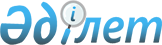 Қазақстан Республикасы Статистика агенттігі Төрағасының міндетін атқарушының 2010 жылғы 24 тамыздағы № 228 "Тұрмыс деңгейі және үй шаруашылықтарын зерттеу статистикасы бойынша жалпымемлекеттік статистикалық байқаулардың статистикалық нысандары мен оларды толтыру жөніндегі нұсқаулықтарды бекіту туралы" бұйрығына өзгерістер енгізу туралы
					
			Күшін жойған
			
			
		
					Қазақстан Республикасы Статистика агентігінің 2011 жылғы 15 тамыздағы № 229 бұйрығы. Қазақстан Республикасының Әділет министрлігінде 2011 жылы 12 қыркүйекте № 7176 тіркелді. Күші жойылды - Қазақстан Республикасы Ұлттық экономика министрлігі Статистика комитеті төрағасының 2014 жылғы 4 қарашадағы № 41 бұйрығымен      Ескерту. Күші жойылды - ҚР Ұлттық экономика министрлігі Статистика комитеті төрағасының 4.11.2014 № 41 бұйрығымен (01.01.2015 бастап қолданысқа енгізіледі).      Қолданушылардың назарына!

      Осы бұйрық 2012.01.01 бастап қолданысқа енгізіледі (5-т. қараңыз).

      «Мемлекеттік статистика туралы» Қазақстан Республикасы Заңының 12-бабының 2) және 7) тармақшаларына сәйкес, БҰЙЫРАМЫН:



      1. «Тұрмыс деңгейі және үй шаруашылықтарын зерттеу статистикасы бойынша жалпымемлекеттік статистикалық байқаулардың статистикалық нысандары мен оларды толтыру жөніндегі нұсқаулықтарды бекіту туралы» Қазақстан Республикасы Статистика агенттігі (бұдан әрі - Агенттік) Төрағасының міндетін атқарушының 2010 жылғы 24 тамыздағы № 228 бұйрығына (Нормативтік құқықтық актілерді мемлекеттік тіркеу тізілімінде № 6495 болып тіркелген, 2011 жылғы 15 маусымдағы «Егемен Қазақстан» газетінде № 251-254 (26652) жарияланған) мынадай өзгерістер енгізілсін:



      1, 2, 3, 4, 5 және 6-қосымшалар осы бұйрықтың 1, 2, 3, 4, 5 және 6-қосымшаларына сәйкес жаңа редакцияда жазылсын.



      2. Агенттіктің Құқықтық және ұйымдық қамтамасыз ету департаменті Стратегиялық даму департаментімен бірге заңнамада белгіленген тәртіппен:



      1) осы бұйрықты Қазақстан Республикасы Әділет министрлігінде мемлекеттік тіркеуді;



      2) осы бұйрық Қазақстан Республикасы Әділет министрлігінде мемлекеттік тіркелгеннен кейін оны бұқаралық ақпарат құралдарында ресми жариялауды қамтамасыз етсін.



      3. Агенттіктің Стратегиялық даму департаменті осы бұйрықты Агенттік құрылымдық бөлімшелері мен аумақтық органдарының назарына жеткізсін.



      4. Осы бұйрықтың орындалуын бақылау Агенттіктің жауапты хатшысына жүктелсін.



      5. Осы бұйрық ресми жариялауға жатады және 2012 жылғы 1 қаңтардан бастап қолданысқа енгізіледі.      Төраға                                     Ә. Смайылов

Қазақстан Республикасы  

Статистика агенттігі   

Төрағасының       

2011 жылғы 15 тамыздағы 

№ 229 бұйрығына 1-қосымша

      Күнделікті шығыстарды есепке алу күнделігі                 _ _     _         _ _ _ _       _

    Есепті кезең|_|_| Ай|_|Тоқсан |_|_|_|_| Жыл |_| Бөлім1. АУМАҚТЫҢ (ЕЛДІ МЕКЕННІҢ) АТАУЫ________________________________

                                                 _ _ _ _ _ _ _ _ _

2. ӘАОЖ* БОЙЫНША ЕЛДІ МЕКЕННІҢ КОДЫ.............|_|_|_|_|_|_|_|_|_|

                                                                 _ 

3. ЕЛДІ МЕКЕН ТИПІНІҢ КОДЫ (1-қала, 2-ауыл)......................|_|

                                               _ _ _ _ _ _ _ _ _ _

4. ҮЙ ШАРУАШЫЛЫҒЫНЫҢ КОДЫ.....................|_|_|_|_|_|_|_|_|_|_|

5. ПІКІРТЕРІМ ЖҮРГІЗУГЕ УӘКІЛЕТТІ ТҰЛҒАНЫҢ (БҰДАН ӘРІ – ИНТЕРВЬЮЕР)

                                                 _ _ _ _ _ _ _ _ _  КОДЫ............................................|_|_|_|_|_|_|_|_|_|

                      _ _       _ _       _ _ _ _

БАСЫ            күні |_|_| айы |_|_| жыл |_|_|_|_|

                      _ _       _ _       _ _ _ _

СОҢЫ            күні |_|_| айы |_|_| жыл |_|_|_|_|       *ҚР МЖ 11-2009 Әкімшілік-аумақтық объектілер жіктеуіші      Құрметті респондент, Сізден Күнделікті толтыру кезінде интервьюерге көмек беруге және қоса берілген нұсқаулықты басшылыққа алуыңызды сұраймыз!_________«___»______20___ж.       Осы күні қатысқан адамдар саны_____

_

|_| (Толтырылмаған кодтың себебі интервьюермен ұсынылады) 

1. Азық-түлік тауарларын, алкогольді және алкогольсіз сусындар мен темекі өнімдерін сатып алу___________________________1 Жауаптың бір нұсқасын таңдаңыз және дөңгелектеп қоршаңыз

2. Үйден тыс тамақтану

3. Жеке қосалқы шаруашылықтан немесе сыйлыққа (осы күні тұтынылған) тегін алынған өнімдер

4. Үй жануарларын (мал үшін емес) азықтандыруға арналған азық-түлік тауарларын сатып алу1 Жауаптың бір нұсқасын таңдаңыз және дөңгелектеп қоршаңыз

2 Әрбір түскі астың құнын бағалаңыз, 1-бағанда теңге құнымен белгілеңіз

5. Күн сайынғы сұраныстағы азық-түлік емес тауарларға жұмсалған шығыстар1 Жауаптың бір нұсқасын таңдаңыз және дөңгелектеп қоршаңыз

Қазақстан Республикасы     

Статистика агенттігі Төрағасының

2011 жылғы 15 тамыздағы    

№ 229 бұйрығына       

2-қосымша          

Қазақстан Республикасы    

Статистика агенттігі Төрағасы

міндетін атқарушының    

2010 жылғы 24 тамыздағы № 228

бұйрығына 2-қосымша      

«Күнделікті шығыстарды есепке алу күнделігі»

(коды 1244102, индексі D003, кезеңділігі тоқсандық) жалпымемлекеттік статистикалық байқаудың статистикалық нысанын толтыру бойынша нұсқаулық      1. Осы нұсқаулық «Мемлекеттік статистика туралы» Қазақстан Республикасы Заңының 12-бабының 7) тармақшасына сәйкес әзірленді және «Күнделікті шығыстарды есепке алу күнделігі» (коды 1244102, индексі D003, кезеңділігі тоқсандық) жалпымемлекеттік статистикалық байқаудың статистикалық нысанын толтыруды нақтылайды.

      2. Күнделік үй шаруашылықтары тұтынатын азық-түлік мөлшерін және барлық ақшалай шығыстарды есепке алуға арналған.

      Күнделік титул бетінде көрсетілген күніне сәйкес екі апта бойы күн сайын жүргізіледі.

      Күнделік басқаларға қарағанда шаруашылықпен көбірек айналысатын және үй шаруашылығының басқа мүшелерінің шығыстары туралы білетін үй шаруашылығының мүшесімен толтырылады.

      Күнделік толтыру кезінде интервюердің ұсынымдарын, азық-түлік ауарлар тізбесін (осы нұсқаулыққа 1-қосымша), күнделікті толтыру үлгісін (осы нұсқаулыққа 2-қосымша) және төменде көрсетілген ережелерін басшылыққа алу керек.

      3. Күнделікке мыналар жазылады:

      көрсетілген кезеңде жұмсалған күнделікті шығыстар;

      үй шаруашылық есебінен және өтініш бойынша бөгде адамдармен жасалған сатып алынған заттар.

      Әрбір сатып алынған зат жеке жолда жазылады.

      Жазбалар мүмкіндігінше анық, толығырақ болу керек (әрбір тауар алдағы уақытта кодтауға жатады, сондықтан әрбір тауарды толық сипаттау қажет).

      Жеке тамақ өнімдері үшін егжей-тегжейлі сипаттау керек.

      Сиыр, шошқа, қой және тағы сол сияқты ет түрлері көрсетіледі.

      Ірімшікті сүтсірне, ірімшікті шұжық, қатты ірімшік (голландық  және тағы сол сияқты), балқытылған ірімшік сияқты ірімшік түрлері көрсетіледі.

      Нан түрлері – қара бидай наны, бидай наны және тағы сол сияқты көрсетіледі.

      Зерттелетін кезеңнің әрбір күні үшін жаңа бет толтырылады.

      Үй шаруашылығына әрбір зерттелетін кезеңде екі күнделік беріледі: айдың бірінші және екінші аптасы.

      «Сатып алу орны» бағанын толтыру кезінде «басқасы» 9-кодына маркетинг жүйесі, қоғамдық таратушылар және пошта бойынша сату мен басқа да тәсілдер (шығу, таратып беру, посылка, көрме-жәрмеңкелік, көшпелі) арқылы тікелей жүзеге асыратын сауда.

      «Сатып алу мақсаты» бағанын толтыру кезінде «басқасы» кодына салтанатты және салт-жоралық шараларды өткізу үшін сатып алынған азық түлік және тауарлар жатады.



      Әрбір күннің соңында қатысқан адамдар санына қатысты әдеттегідей болғанын атап өту қажет. Ерекше күн – бұл салтанаттық және салт-жоралық шараларды өткізу.



      5. Күнделікке жазылмайды:



      басқа үй шаруашылығының өтініші бойынша оның есебінен жұмсалған жасалған сатып алулар;



      тегін алынған және өз кезегінде басқа үй шаруашылығына сыйлыққа берілген тауарлар.



      Күнделікті толтырмау себептерінің коды әрбір күннің басында интервюермен ұсынылады: 1 – осы күні болмағандар; 2 – үйде болған, ешқандай шығыстар жасамағандар; 3 – күнделікті толтырудан бас тартқандар.



      «Бақылау сомасы» жолы интервьюер толтыруға арналған.

      Ескерту: Х – осы позиция толтыруға жатпайды.

«Күнделікті шығыстарды есепке алу күнделігі»  

жалпымемлекеттік статистикалық байқаудың    

статистикалық нысанын                

(коды 1244102, индексі D003, кезеңділігі жылдық)

толтыру бойынша нұсқаулыққа           

1-қосымша                      

Күнделікті шығыстарды есепке алу күнделігін толтыру кезінде

пайдаланылатын азық-түлік тауарларының

Тізбесі

Бұл тізімді қарап шығыңыз, мүмкін ол Сіз немесе Сіздің отбасыңыздың мүшелері сатып алғанмен, мұнда жазуды ұмытқандарыңызды еске салар.

      НАН ӨНІМДЕРІ МЕН

      ЖАРМА ӨНІМДЕРІ

                                 ажарланған және тазартылған күріш;

                                 жоғары сортты бидай ұны, бірінші

                                 сортты бидай ұны, құ мақ пен жайма

                                 құймақ ұны және өзге де жартылай

                                 дайын өнімдер; ұнтақ жарма, қарақұмы

                                 жармасы, сұлы жармасы, арпа жармасы,

                                 тары, қарабидай, қарабидай наны,

                                 жоғары сортты бидай ұнының наны,

                                 бірінші сортты бидай ұнының наны,

                                 емдәмдік және диабет түріндегі нан;

                                 жіңішке кеспе, қысқа т тік кеспе,

                                 өзге де макарондық өнімдер; бөлке,

                                 тәтті бөлкелер, пірәндіктер,

                                 печеньелер, торттар, пирожный,

                                 орама, кекстер, вафлилар, білезік

                                 нан, майда білезік нандар, шығыр

                                 нан, ши нандар, пирожкилер,

                                 бүйрекшелер, бәліштер, қамырдың

                                 барлық түрі, өзге де ұн, кондитерлік

                                 өнімдер, крахмал, тамақ

                                 концентраттары, өзге де жарма

                                 өнімдері.

      ЕТ ЖӘНЕ ЕТ ӨНІМДЕРІ

                                 сиыр еті, шошқа еті, қой еті; құс

                                 еті, құстың жүрегін, бауырын,

                                 асқазанын қоса; жылқы еті, үй және

                                 жабайы аңның басқа да түрлерінің

                                 еті, жабайы құс, сиыр бауыры, сиыр

                                 тілі, сиырдың өзге де тамақтық

                                 ішек-қарны, өкпе-бауыры, шошқа

                                 бауыры, шошқа тілі, шошқаның өзге

                                 де тамақтық ішек-қарны, өкпе-бауыры;

                                 пісірілген шұжық, жартылай ысталған

                                 шұжық, пісіріліп ысталған шұжық,

                                 ірімшікті-ысталған шұжық,

                                 өкпе-бауырдан және қаннан жасалған

                                 шұжық, шаруа, үй шұжығы, езбелі

                                 шұжықша, қысқа шұжықтар, шошқаның

                                 сүр еті, қақтама, сан ет және өзге

                                 де қақталған, төстік, корейка; май

                                 (қыртыс май), тұшпара және өзге де

                                 етті, ұнды тағам, еттің жартылай

                                 дайын өнімдері және турама,

                                 консервіленген ет бұқтырмалары, ет

                                 өсімдікті консервілер, паштеттер.

      БАЛЫҚ ЖӘНЕ ТЕҢІЗ ӨНІМДЕРІ

                                 жас, салқындатылған немесе

                                 тоңазытылған балық және теңіз

                                 өнімдері, кептірілген, тұздалған,

                                 қақталған немесе ысталған балық және

                                 теңіз өнімдері, уылдырық және оны

                                 алмастыратын балық консервілері,

                                 майшабақ, қуырылған балық және

                                 балықтан жасалған өзге де аспаздық

                                 тағамдар.

      СҮТ, ІРІМШІК ЖӘНЕ ЖҰМЫРТҚА

                                 Жаңа сауылған, тортасы айырылған

                                 сүт; сүт консервісі, балаларға

                                 арналған құрғатылған сүт қоспасы,

                                 құрғатылған кілегей; йогурт, айран,

                                 өзге де ашыған сүтті тағамдар,

                                 қаймақ, кілегей, сүзбе, сүзбелі

                                 ірімшік және сүтсірне массасы,

                                 ірімшіктер, балқытылған сүтсірне,

                                 шұжықтық сүтсірне; жұмыртқа,

                                 жұмыртқа ұнтағы және меланж.

      МАЙ ЖӘНЕ ТОҢМАЙ

                                 жануарлар майы; маргарин; өсімдік

                                 майы, ерітілген май және өзге де

                                 аспаздық тоңмайлар.

      КӨКӨНІСТЕР

                                 жас кырыққабат, басты пияз, көк жуа,

                                 қызылша, сәбіз, қияр, қызанақ,

                                 асқабақ, сарымсақ, кәдіш, кәді,

                                 самсар, ащы және тәтті бұрыштар,

                                 шалған, шалқан, саңырауқұлақтар,

                                 картоп, өзге де жас көкөністер;

                                 асбұршақ, үрме бұршақ; ашытылған

                                 және маринадталған қырыққабат,

                                 тұздалған және маринадталған қияр,

                                 жасыл майда асбұршақ, тұздалған,

                                 консервіленген қызанақтар, тұздалған

                                 саңырауқұлақтар, аспаздық көкөніс,

                                 картоп чипсылары, картоптық құрғақ

                                 езбе.

      ЖЕМІСТЕР

                                 алма, алмұрт, жүзім, цитрустық және

                                 өзге де тропикалық жемістер,

                                 жидектер мен сүйекті жемістер,

                                 қарбыз, қауын, өзге де жас жемістер;

                                 кептірілген жемістер және жаңғақтар;

                                 консервіленген жемістер және

                                 нәрсулар.

      ҚАНТ, ДЖЕМ, БАЛ, ШОКОЛАД

      ЖӘНЕ КОНДИТЕРЛІК ӨНІМДЕР

                                 құмшекер-қант, шақпақ қант, қантты

                                 алмастыратындар; джем, повидло,

                                 тосап, бал; ирис, мармелад,

                                 халуа,еміс-жидекті карамель, өзге де

                                 толтырмалы карамель, глазурленген

                                 шоколад кәмпиттер, глазурленген

                                 шоколад кәмпиттер, сүттен жасалған,

                                 өзге де сағыздар, зефир, пастила,

                                 шоколад, шоколад кремі, өзге де

                                 тәттілер; балмұздақ, шербет,

                                 тамақтық мұз.

      БАСҚА САНАТТАРҒА ЕНГІЗІЛМЕГЕН

      ТАМАҚ ӨНІМДЕРІ

                                  ұнтақталған қызыл бұрыш,

                                  ұнтақталған қара бұрыш, тұз;

                                  майонез; ашытқы; дайын астатым және

                                  тұздықтар; сірке су; сірке

                                  эссенциясы, балалар тағамы, қызанды

                                  тұздық, кетчуп, құрғақ кисель;

                                  сорпалы еті бар кубиктер.

      АЛКОГОЛЬСІЗ СУСЫНДАР

                                  ерігіш кофе, дәнді ұнтақталған

                                  кофе; қара байхы шайы, ұнтақталған

                                  какао; минералды су; жеміс-жидек

                                  сусындары, шөл қандыратын қоспалы

                                  сусындар, квас және өзге де

                                  алкогольсіз сусындар; жемістер мен

                                  көкөністер шырыны.

      АЛКОГОЛЬДІ ІШІМДІКТЕР

                                  арақ, ащы күшті тұнба, кызғылт

                                  түсті маркалы коньяктар; асханалық,

                                  жүзім шараптары; жүзімдік күшті

                                  шараптар, шампандар, көпіршікті

                                  шараптар; үйде дайындалған

                                  шараптар, самогон; сыра.

      ТЕМЕКІ БҰЙЫМДАРЫ

                                  фильтрлі шылымдар, фильтрсіз

                                  шылымдар, темекі, махорка.

«Күнделікті шығыстарды есепке алу     

күнделігі» жалпымемлекеттік статистикалық

байқаудың статистикалық нысанын (коды  

1244102, индексі D003, кезеңділігі жылдық)

толтыру бойынша нұсқаулыққа       

2-қосымша                 

КҮНДЕЛІКТІ ТОЛТЫРУ МЫСАЛЫ                          осы күні болған

Бейсенбі «8» қаңтар 2011 ж.                            адамдар саны 3



_

|_| Толтырмау себебінің коды интервьюермен қойылады

      Осы күні болған адамдардың санын жазу кезінде қонақтарды қоса ала отырып, Сіздермен тамақтанған адамдардың санын жазыңыз.

      1. Азық-түлік тауарлары, алкогольді және алкогольсіз ішімдіктер және темекі бұйымдарын сатып алу



      Бұл кестеге бір күн ішінде сатып алынған тамақ өнімдері, темекі бұйымдары және сусындар мен алкогольді қосып жазыңыз. Алайда, оған Сіз сатуға немесе қайта сатуға (қосымша өңдемей-ақ) тағам дайындауға пайдаланатын тамақ өнімдерін сатып алғаныңызды қоспаңыз.



      Осы кестеге қарызға (жалақыға) алынған және сатып алынған сыйлық, заттай түрдегі еңбекақыға төленетін азық-түлік өнімдерін жазуды ұмытпаңыз.



      5-бағанда азық-түлік түрінің сол және өзге түрлерінің  өлшемдеріне сәйкес өлшем бірліктер келтірілген. Өлшем бірлікті дұрыс көрсетіңіз!

      № Жауаптың бір нұсқасын таңдаңыз және дөңгелектеп қоршаңыз



      2. Үйден тыс жерде тамақтану

      Бұл кестедегі 1-жол бойынша асхана, буфет, мейрамхана,  дәмханаларда таңғы, түскі немесе кешкі астарға, Сіздің үйіңізге немесе жұмысыңызға жеткізіліп берілген тамақтарға барлық шығыстарды жазыңыз.

      Бұл бөлімге мектептегі балалар мен студенттердің тамағына кеткен шығыстар қосылмайды!



      Егер де Сіз басқа бір күндері қайырымдылық асхананы пайдалансаңыз, онда 2 бағанның «Ескерту» 4 жолына түскі ас санын жазыңыз.



      «Басқа» жолына көшеден сатып алынған тамақтарға кеткен шығыстар жазылады (бәліштер, сэндвичтер және сол сияқтылар)

      31-бағанда теңге құнын көрсете отырып, әрбір асты бағалаңыз



      3. Жеке меншіктегі қосалқы шаруашылықтан немесе сыйлыққа (сол күні тұтынылған) алынған азық - түліктер



      Бұл кестеге Сіздің үй шаруашылығыңызда өндіріліп, Сіздің жанұяң здың мүшелері жинаған орман өнімдерін, аңшылықта ұстаған аң-құс, балық, сондай–ақ таныстарыңыз бен туыстарыңыздан сыйлық ретінде алынған азық-түлікті жазыңыз. Консервіленген өнімдерді және үйде дайындалған басқа да (тосап, тұздалған және тағы басқалар) дайындамалардың пайдаланылуын банкінің ашылған күнінде көрсету керек.



      «Ескерту» бағанында сыйға алынған немесе салтанатты және салт-жоралық іс-шаралар күні тұтынылған азық-түлікті белгілеу керек.

4.Үй жануарларын азықтандыру үшін азық-түлік тауарларын сатып алу (мал үшін емес)



      Бұл кестенің 1-бағанына үй жануарлары: малды азықтандырудан басқа, иттерді, құстарды, мысықтарды, балықтарды және тағы сол секілді үй шаруашылығымен бірге өмір сүретіндерді азықтандыру үшін азық-түлік тауарларын (малдың ішек-қарнын, ет, ет пен сүйектер, балық, консервілер) сатып алуға қанша ақша жұмсағаныңызды жазыңыз.

5. Күнделікті сұраныстағы азық-түлік емес тауарларын сатып алу



      Бұл кестеге төменде келтірілген күнделікті сұраныстағы азық-түлік емес тауарларды сатып алуға, үй шаруашылығының мүшелері үшін, сондай-ақ сіздермен бірге тұрмайтын туыстарыңызға немесе достарыңызға сыйлық үшін сатып алуға кеткен шығыстарды жазыңыз.



      Егер Сіз кейбір тауарларды сыйлыққа алған болсаңыз, онда оларды  саны мен құнын жазбай-ақ қойыңыз.№ Жауаптың бір нұсқасын таңдаңыз және дөңгелектеп қоршаңыз      Төраға                                     Ә. Смайылов

Қазақстан Республикасы  

Статистика агенттігі   

Төрағасының       

2011 жылғы 15 тамыздағы 

№ 229 бұйрығына 3-қосымша 

Үй шаруашылықтарының табыстары мен

шығыстары бойынша тоқсан сайынғы сұрақнама

        _          _ _ _ _

Есепті кезең|_| тоқсан |_|_|_|_| жыл      1. АУМАҚТЫҢ (ЕЛДІ МЕКЕННІҢ) АТАУЫ___________________________

                                                 _._._._._._._._._.

      2. ӘАОЖ* БОЙЫНША ЕЛДІ МЕКЕННІҢ КОДЫ.......|_|_|_|_|_|_|_|_|_|

                                                                 _

      3. ЕЛДІ МЕКЕН ТИПІНІҢ КОДЫ (1-қала, 2-ауыл)...............|_|

                                               _ _ _ _ _ _ _ _ _ _ 

      4. ҮЙ ШАРУАШЫЛЫҒЫНЫҢ КОДЫ...............|_|_|_|_|_|_|_|_|_|_|

      5. ПІКІРТЕРІМ ЖҮРГІЗУГЕ УӘКІЛЕТТІ ТҰЛҒАНЫҢ (БҰДАН ӘРІ –

                                                 ._._._._._._._._._

ИНТЕРВЬЮЕР) КОДЫ                                 |_|_|_|_|_|_|_|_|_|

                                       _ _       _ _       _ _ 

      6. СҰХБАТ ЖҮРГІЗУ КҮНІ     күні |_|_| айы |_|_|жылы |_|_|

      7. ЖОЛЫҒУДЫҢ НӘТИЖЕСІ (1-сұхбат жүргізілді, 2-сұхбат

                                                                  _ 

      жүргізілмеді)..............................................|_|

     * ҚР МЖ 11-2009 Әкімшілік-аумақтық объектілер жіктеуіші

1. Киім, мата және аяқ киімге жұмсалған шығыстар      ____________________1 Жауаптың бір нұсқасын таңдаңыз және дөңгелектеп қоршаңыз      1 Жауаптың бір нұсқасын таңдаңыз және дөңгелектеп қоршаңыз

2. Тоқсан ішіндегі үй тұрмысындағы заттарға, тұрмыстық техникаға, жиһаздарға және басқа да жұмсалған шығыстар     1 Жауаптың бір нұсқасын таңдаңыз және дөңгелектеп қоршаңыз      1 Жауаптың бір нұсқасын таңдаңыз және дөңгелектеп қоршаңыз      1 Жауаптың бір нұсқасын таңдаңыз және дөңгелектеп қоршаңыз

3. Тұрғын үй-коммуналдық шығыстары

4. Білім алуға жұмсалған      5. Денсаулық сақтауға

шығыстар                      жұмсалған шығыстар

6. Жеке және өзге де шығыстар

7. Көлік қызметтері

8. Трансферттер және көмек

9. Өсімдік және мал шаруашылығы өнімдерін өндіру

10. Тауарлар өндіру мен қызмет көрсету

11. Жұмыспен қамту

12.Үй шаруашылықтарының табыстары

13. Қарыз қаражаты

Үй шаруашылықтарының табыстары    

мен шығыстары бойынша тоқсан     

сайынғы сұрақнама» (коды 1255102,  

индексі D 004, кезеңділігі тоқсандық)

жалпымемлекеттік статистикалық    

байқаудың статистикалық нысанына   

5-қосымша              Нысан 

ИНТЕРВЬЮЕРДІҢ КАРТОЧКАСЫ      Пікіртерім жеке сұхбат әдісінің Нұсқаулығына сәйкес  жүгізілгенін мен куәландырамын.      Интервьюердің толық аты-жөні __________________________

      Интервьюердің қолы _________________________

      Супервайзердің толық аты-жөні _________________________

      Супервайзердің қолы _________________________ 

СТАТИСТИКАЛЫҚ НЫСАНДЫ ТЕКСЕРУ БОЙЫНША ЕСКЕРТУЛЕР____________________________________________________________________

____________________________________________________________________

____________________________________________________________________

Қазақстан Республикасы     

Статистика агенттігі Төрағасының

2011 жылғы 15 тамыздағы    

№ 229 бұйрығына        

4-қосымша           

Қазақстан Республикасы    

Статистика агенттігі Төрағасы

міндетін атқарушының    

2010 жылғы 24 тамыздағы № 228

бұйрығына 4-қосымша     

«Үй шаруашылықтарының табыстары мен шығыстары бойынша тоқсан сайынғы сұрақнама» (коды 1255102, индексі D 004, кезеңділігі тоқсандық) жалпымемлекеттік статистикалық байқаудың статистикалық нысанын толтыру бойынша нұсқаулық

      1. Осы Нұсқаулық «Мемлекеттік статистика туралы» Қазақстан Республикасы Заңының 12-бабы 7) тармақшасына сәйкес әзірленді және «Үй шаруашылықтарының табыстары мен шығыстары бойынша тоқсан сайынғы сұрақнама» (коды 1255102, индексі D 004, кезеңділігі тоқсандық) жалпымемлекеттік статистикалық байқаудың статистикалық нысанын толтыруды нақтылайды.



      2. Келесі анықтамалар осы нысанды толтыру мақсатында қолданылады:



      1) жалдамалы (ақы төленетін) қызметкерлер – еңбекақы, сыйлықақы, үстемеақы және тағы сол сияқты немесе заттай нысанда ақы төлеу (сыйақы) қарастырылған жалдану шарты бойынша жұмыс істейтін адамдар;



      2) өз бетінше жұмыспен қамтылу – сыйақы мөлшері тауарлар мен  қызметтерді өндіруден (өткізуден) (бұл жерде өзінің тұтынуы табыс бөлшегі ретінде қаралады) түскен табысқа тікелей байланысты жұмыспен қамтылу;



      3) жұмыс берушілер – өзінің меншікті кәсіпорнын басқаратын немесе қандай да бір экономикалық қызмет түрінде тәуелсіз кәсіпкерлік қызметпен айналысатын және бір немесе бірнеше жалдамалы қызметкерлері бар адамдар. Жұмыс берушілердің арасындағы айырмашылықтарды жалдамалы қызметкерлердің санына байланысты өткізуге болады;



      4) өз бетінше жұмыс істейтін қызметкерлер – өз бетінше немесе бір я бірнеше серіктеспен жұмыс істейтін, өз бетінше жұмыспен қамтылу негізінде қызмет істейтін және қызметкерлерді тұрақты негізде жалдамайтын адамдар. Бірақ өз бетінше жұмыс істейтін қызметкерлер зерттелетін кезең ішінде бір немесе бірнеше жұмыскерді тек қысқа мерзімге немесе тұрақты емес негізде жалдауы мүмкін және сол себепті ол жұмыс берушы ретінде сыныпталмайды;



      5) отбасының ақы төленбейтін қызметкерлері – туысы басқаратын  кәіпорында (шаруашылықта) әдетте сыйақысыз жұмыс істейтін адамдар;



      6) өндірістік кооператив мүшелері – қандай салада құрылғанына  қарамастан, кәсіпкерлік қызметпен айналысатын, еңбек кооперативінің мүшесі болып табылатын адамдар;



      7) жұмыссыздар – халықтың экономикалық белсенділігін өлшеу үшін белгіленген жастағы, қаралатын кезеңде бір мезгілде мына үш негізгі критерийге жауап бергендер:

      жұмыссыз болған (табысты жұмысы болмаған);

      оны іздеумен белсенді айналысқан (мемлекеттік және коммерциялық жұмыспен қамту қызметіне өтінішпен бару, басылымды пайдалану немесе хабарландыру беру, кәсіпорын әкімшілігіне немесе жұмыс берушіге тікелей өтінішпен бару, жеке байланыстарды қолдану немесе жеке ісін ұйымдастыру мақсатында қадамдар жасау);

      белгілі бір уақыт кезеңі ішінде жұмысқа кірісуге дайын болған;



      8) жалдамалы жұмыспен қамтылудан түскен табыс – жалақы; жалақыға үстемақы; ақшалай және заттай түрдегі көтермелеу төлемдерінің барлық түрлері; қаламақы; сыйлықақылар; пайдадан түскен және науқастық қағаз бойынша төлемақылар. Жеке тұлғаларда жалдану бойынша жұмыс істейтін үй қызметшілері, бала күтушілер, үй жинаушылар, аспаздар, бағбандар, хатшылар да жалдамалы қызметкерлерге жатады;



      9) өз бетінше жұмыспен қамтылудан түскен табыс – жеке өзі үшін немесе оның отбасының мүшелеріне қатысты өз бетінше жұмыспен қамтылған адамдардан түскен табыс. Өз бетінше жұмыспен қамтылудан түскен табысқа мүліктен пайыз түріндегі табыс, дивидендтер, рента және басқа да жеке меншіктен түскен табыс түрлері, сондай-ақ сыйлықтар мен әлеуметтік көмек кірмейді;



      10) супервайзер – үй шаруашылықтарына зерттеу жүргізуді  қамтамасыз ететін және интервьюерлердің жұмысына бақылауды жүзеге асыратын статистика департаментінің қызметкері.



      3. Бақылауға тұрмыс деңгейі бойынша үй шаруашылықтарын іріктеп зерттеуге қатысатын барлық үй шаруашылықтары жатады. Үй шаруашылық арының табыстары мен шығыстары бойынша тоқсан сайынғы (сәуірде, шілдеде, қазанда, қаңтарда) сұрақнамасын оны жүргізуге уәкілетті тұлға жүргізеді (бұдан әрі – интервьюер).

      Респондент үй шаруашылығының басшысы немесе үй шаруашылықтың  басқаларға қарағанда шаруашылықпен көбірек айналысатын және үй шаруашылығның басқа мүшелерінің шығыстары туралы білетін мүшесі болады.

      Статистикалық нысанды толтыру кезінде интервьюер Шығыстарды және табыстарды (индексі D 005) есепке алу журналын пайдалануы керек. Журналда көрсетілген барлық тауарлар мен қызметтер «Тұрмыс деңгейі бойынша үй шаруашылықтарын іріктеп зерттеуді жүргізу үшін пайдаланылатын тауарлар мен қызметтердің анықтамалығына»* (бұдан әрі - Анықтамалық) сәйкес кодталуы керек.



      4. «Аумақтың атауы» тармағының титулдық парағында облыстың  (қаланың), ауданның (қаланың) және ауылдық елді-мекеннің атауы жазылуы керек. 2-ден бастап 5-ке дейінгі тармақтар супервайзерлермен интервьюерлерге ұсынылған зерттелетін үй шаруашылықтарының тізімдерінде көрсетілген деректемелерге сәйкес толтырылады. 7-тармақ бойынша аралау нәтижесінің коды қойылады.



      5. 1, 2-бөлімдерінің «Кімге арналып сатып алынған», «Сатып алу орны», «Сатып алу мақсаты» бағандарында ұсынылған кодтардың біреуін таңдау және айналдыра сызып қоршау керек.

      «Код» бағанында тауарларды кодтау Анықтамалық негізінде жүзеге асырылады. «Тауарлардың атауы» 3-бағанда зерттелінген тоқсандағы сатып алынған тауарлардың атауы жазылады.

      «Сатып алу орны» бағанында 9 «басқа» кодына желілік маркетинг,  қоғамдық таратушылар, почта бойынша және басқа да әдістермен сату (жол жүру, алып барып беру, посылка) арқылы жүзеге асырылған сауда.

      «Сатып алу мақсаты» бағанында «басқа» кодына салтанаттық және салт-жоралық шараларды өткізумен байланысты сатып алулар және жоғарыда аталмаған өзге де мақсаттар жатады.

      «Сатып алу құны» бағанында бүтін сандарда сатып алу құны  көрсетіледі.

      «Бақылау сомасы» жолында барлық жолдар бойынша жинақты сома  қойылуы керек.



      6. «Киімге, матаға және аяқ киімге шығыстар» 1-бөлімі зерттелетін тоқсанда үй шаруашылығының киімге, матаға және аяқ киімді сатып алуға жұмсаған шығыстарын жазуға арналған.

      «Сатып алу мақсаты» 6-бағанында «қайта өңдеу» 2 кодына одан әрі қайта өңдеуге сатып алынған маталар жатады. Балалар киімін сатып алуға мектептің бірыңғай үлгідегі киімдері қосылмайды, өйткені оны сатып алу «Білім беру шығыстары» 4-бөлімінде есепке алынады.



      7. «Үй тұрмысындағы заттарға, тұрмыстық техника, жиһаз және басқа да шығыстар» 2-бөлімінде үй тұрмысындағы ірі және ұсақ заттарды (ағ ртқыштарға, ванналар мен раковиналарды тазалауға арналған құралдарға, аяқ киім кремі, күйтабақтарға, дискілер, фотопленкаларға, ойыншықтарғ , гүлдерге, бетке және қолға арналған кремдерге, дезодорантқа, қырынуға арналған жүздерге, тіс щеткасына, ерін далабына, иіс суға, тө емдерге, кішкене үшкіл жаялықтарға және басқа), жиһаздар (оның ішінде жиһазды тапсырыс бойынша дайындау), электротұрмыстық аспаптар, тұрғын жайды ағымдағы ұстауға және жөндеуге материалдар, телефон аппараттары, тұрмыстық тоқыма бұйымдары, спорттық тауарлар, музыкалық аспаптар, кітаптар, кеңсе тауарлары, әшекей бұйымдар, сағаттар, жол жүруге арнал ан тауарлар, нәрестелерге арналған тауарлар, қол шатырлар, өзге де ұсақ электрлік бұйымдар және тағы басқаларды сатып алуға жұмсалған шығыстар есепке алынады.

      Бұл бөлімде, сонымен қатар автокөлік құралдарын, оларға қосалқы бөлшектерді, автомобиль көлігіне жанар-жағар материалдарын немесе тұрмысқа қажетті ұсақ заттарды сатып алу ескеріледі.

      Бұл бөлімде малды сатып алуды қоспағанда, үй жағдайында ұсталатын иттерді, мысықтарды, құстарды, балықтарды сатып алу есепке алынады. Үй жануарларын ұстау заттарына: итке қарғылар, тізгіндер, иттерге тұмылдырықтар, балықтарға арналған аквариумдер, себеттер, мысыққа арналған табақ жатады. Мұнда үй жануарларын азықтандыруға арналған тағам өнімдері есепке алынбайды, олар Күн сайынғы шығыстар күнделігіні  (индексі D 003) 4-бөлімінде есепке алынады.

      Екі рет есепке алмас үшін Тоқсан сайынғы сұрақнаманың осы  бөлімінде сұрақнаманың басқа бөлімдерінде немесе сұрақнамаларда есепке алынған келесі азық-түліктік емес заттар жазылмауы тиіс:



      1) Күн сайынғы шығыстар күнделігінің (индексі D 003) 5-бөлімінде есепке алынған азық-түліктік емес тауарлар: кір сабын, кір жуатын ұнтақ, ыдыс жууға арналған майлық, сіріңке, бензин және дизель отыны, газеттер (күн сайынғы және апта сайынғы) және журналдар, жеке гигиенаның өзге тауарлары (иіс және балаларға арналған сабындар, су сабындар, тіс пасталары, ұсақ электрлік бұйымдар (лампалар, батарейкалар);



      2) Тоқсан сайынғы сұрақнаманың «Білім беру шығыстары» 4-бөлімінде және «Денсаулық сақтау шығыстары» 5-бөлімінде есепке алынатын азық-түліктік емес тауарлар: оқулықтар, дәрі-дәрмектер, емдеу жабдық ары мен аппараттары;



      3) «Трансферттер және көмек» (8.1-сұрақ) 8-бөлімінде есепке алынған азық-түліктік емес тауарлар: фармацевтикалық өнім, туыстарына және достарына сыйға тартуға сатып алынған емдеу жабдықтары мен аппараттары.



      8. «Тұрғын-үй коммуналдық шығыстары» 3-бөлім үй шаруашылығының иелігіне жататын барлық тұрғын үйлер (саяжайды қоса алғанда) бойынша тұрғын үй коммуналдық төлемдеріне шығыстарды жазуға арналған. Егер үй шаруашылығының үйі орталықтан жылытуға қосылған болса және ағаш отындармен жылытылатын болса, онда «орталықтан жылыту» және «ағаш отын» жолын толтыру керек.

      Егер үй жылыту жылуэлектрстанциясы немесе қазандықтар көмегімен жүзеге асырылса, үй орталықтан жылытумен жабдықталған болып саналады.

      «Сұйытылған газ» жолында тамақ әзірлеуге және басқа да  қажеттіліктер үшін баллондардағы газды сатып алуға жұмсалған шығыстары жазылады.

      «Тарату желілері бойынша тасымалданатын газ» жолында сонымен  қатар газ жабдықтарына техникалық қызмет көрсетуге төлемдер қамтылады.

      «Домофон» жолында орнатуға жұмсалған еңбекақылар енгізіледі.

      «Қалааралық байланыс (республика ішінде)» жолына сонымен қатар  үйлерінде телефоны жоқ үй шаруашылықтары үшін байланыс бөлімшелерінен сө лесулеріне ақы төлеу, сондай-ақ, ақылы байланыс қызметтері енгізіледі.

      «Ұялы байланыс» жолында байланысқа барлық төлемдер және сөйлесу карталарын сатып алуға жұмсалған шығыстар қамтылады.

      «Телефонға абоненттік төлем» жолына сонымен қатар телефонмен  сөйлесулерге мерзімдік төлемдер қосылады.

      «Спутникті теледидар» және «кабельді теледидар» жолдарында спутникті және кабельді антенналарды орнату мен пайдалануға жұмсалған төлемдер есепке алынады.

      «Басқа қызметтер» жолында ПИК (Пәтер иелерінің кооперативі) тұрақты төлемдері, жалпы есептегіштерге техникалық қызмет көрсетуге төлем ж не үйді жөндеу мен ұстауға біржолғы жинау, кіреберісте темір есік орнатуға немесе қыс мезгіліне және тағы басқаларға дайындыққа төлемдер қамтылады.

      3.1-сұрақта интервьюер бірінші әрбір шығыс түрі бойынша оның бар-жоғы туралы нақтылауы және жауаптың бір нұсқасын (иә-1, жоқ-2) қоюы тиіс. «Иә-1» жауап берген жағдайда 4-бағанға тоқсандағы ақшалай шығыстар теңгемен жазылады. Осы жол бойынша «жоқ-2» деп жауап берген жағдайда 4-баған толтырылмайды және келесі жолға өту жүзеге асырылады.

      Егер тұрғын үй коммуналдық қызметтерге жалдау ақысы қосылған болса, онда бұл сома «Тұрғын жайды жалдау ақысы» жолында есепке алынады және де басқа жолдарда көрсетілмейді.



      9. «Білім беру шығыстары» 4-бөлімінде білім алуға жұмсалған  шығыстар көрсетіледі.

      4.1-сұрақ білім алуға байланысты үй шаруашылығының барлық шығындары туралы ақпаратты алуға арналған.

      2-бағанда барлық сатылы білім қызметтеріне төлем, оқулықтар сатып алуға, мектептің бірыңғай үлгідегі киімдерін, оқушылардың көлік шығыстары, тамақтануға жұмсалған және бейресми шығыстар (мұғалімге сыйлық алу, сынып, мектеп, және басқа қорларға жинау) қосылған білім шығыстарының тізімі көрсетілген. Балабақша үшін төлемге сондай-ақ, балабақшадағы қосымша сабақтарға жұмсалған (мысалы, ағылшын тілін оқу) шығыстар есепке алынады.

      Мектептен тыс үйірмелер, ән сабақтары бұл бөлімде көрсетілмейді, өйткені оларды есепке алу Тоқсан сайынғы сұрақнаманың «Жеке және өзге де шығыстар» бөлімінде жүргізіледі.

      «Студенттер үшін бейресми шығыстар» және «оқушылар үшін бейресми шығыстар» жолдарына гүлдер мен сыйлықтар сатып алу шығыстары, мектеп қорына жарналар, мұғалімдерге заңсыз төлемдер және өзге де бейресми шығ стар кіреді.

      «Ересектерге арналған білім» жолына компьютерлік курстар оқуына, шет тілдері курстары, бухгалтерлік есеп, хатшы-референтке арналған шығыстар кіреді.

      «Ересектерге арналған білім беру бойынша басқа да шығыстар» жолына білім деңгейіне тәуелсіз басып шығару, құжаттарды көбейту және Интернет-кафе қызметтері сияқты өзге де білім беруге байланысты шығыстар кіреді.

      Оқушының арқаға асатын сөмкесі мен жолдорбаларын сатып алу бұл  білімге қосылмайды, өйткені оларды есепке алу Тоқсан сайынғы сұрақнаманы  «үй тұрмысындағы заттар, тұрмыстық техникаға, жиһаз және басқаға шығ стар» бөлімінде жүргізіледі.

      3-бағанда интервьюер бірінші әрбір шығыс түрі бойынша оның бар-жоғы туралы нақтылауы және жауаптың бір нұсқасын (иә-1, жоқ-2) қоюы тиіс. «Иә-1» жауап берген жағдайда 4-бағанға тоқсандағы ақшалай шығыстар теңгемен жазылады. Осы жол бойынша «Жоқ-2» деп жауап берген жағдайда 4-баған толтырылмайды және келесі жолға өту жүзеге асырылады.



      10. «Денсаулық сақтау шығыстары» 5-бөлімінде медициналық көмек алумен байланысты шығыстар көрсетіледі.

      5.1-сұрақ бір тоқсанда үй шаруашылықтарының денсаулық сақтауға арналған барлық шығыстары туралы ақпарат алуға арналған.

      2-бағанда емдеу құралдары мен аппараттарын, фармацевтикалық препараттарды сатып алуды қамтитын, амбулаториялық, медициналық, парамедициналық қызметтерге ақы төлеу, сонымен қатар ауруханалар, медициналық зертханалар, персоналдар, көлік және бейресми шығыстар денсаулық сақтауға жұмсалған шығыстар тізімінде көрсетілген.

      «Медициналық мақсаттағы өзге де өнімдер» жолына шприцтер, медициналық таңғыш, мақта, градусник және өзгелер жатады.

      «Медициналық қызметтер» жолына дәрігерлік тәжірибе, дәрігерге ал ашқы қаралу, дәстүрлі медицина есепке алынады.

      «Медициналық зертхана қызметтері» жолына радиологиялық, жалпы қан талдауы, зәрдің жалпы талдауы және тағы басқа зерттеулер кіреді.

      «Медбикелер мен акушерлердің қызметі» жолына қосымша медициналық персоналдардың қызметі, массаж, медбикелер мен акушерлердің өзге де қызметтері жатады.

      «Мамандандырылған парамедициналық қызметтер» жолына инемен емдеу қызметтері, физиотерапевтикалық емдеу, дәстүрлі медицина төң регіндегі дәрігерлердің қызметі және өзге де парамедициналық қызметтер кіреді.

      3-бағанда интервьюер бірінші әрбір шығыс түрі бойынша оның бар-жоғы туралы нақтылауы және жауаптың бір нұсқасын (иә-1, жоқ-2) қоюы тиіс. «Иә-1» деп жауап берген жағдайда 4-бағанға тоқсандағы ақшалай шығыстар теңгемен жазылады. Осы жол бойынша «Жоқ-2» деп жауап берген жағдайда 4-баған толтырылмайды және келесі жолға өту жүзеге асырылады.



      11. «Жеке және өзге де шығыстар» 6-бөлімінде ақылы қызметтерге  жұмсалған жеке және өзге де шығыстар есепке алынады.

      6.1-сұрақтың 2-бағанында ақылы қызметтердің тізбесі келтірілген.

      «Почта қызметтері» жолында почтаның барлық қызметтері есепке алынады: почта маркаларын сатып алуды қоса, посылка жіберу, бандерольдар, хаттар, ақша аударымдары және басқа қызметтер.

      «Теле, фото және радиоаппаратуралары» жолында қызмет көрсетуге, компьютерлерді баптауға және жөндеуге кеткен шығыстар қамтылады.

      «Салт-жоралық қызметтер» жолында жерлеуге, ескерткіш орнатуға, әруақтар үшін шамдар сатып алуға, жаназаға дұға оқуға және басқа салт-жоралық қызметтерге байланысты шығыстар қамтылады.

      Жерлеу мен өлгендерді еске алуға байланысты емес, мысалы некелесу, сүндеттеу, шоқындыру, амандық-саулық қызметтері және тағы басқа салт-жоралық қызметтер «қызметтің басқа түрлері» (12720099-код) жолына жатқызылады.

      «Төлемдер жүргізген үшін ақы» жолына, сондай-ақ, коммуналдық  қызметтер бойынша төлемдер жүргізген үшін ақылар жатады.

      «Мектептен тыс сабақтар» (09410003-код) жолында мектептен тыс бейнелеу өнері, ән, би сабақтарына; жас техниктер үйірмесіндегі және басқа да сабақтарға жұмсалған шығыстар енгізіледі.

      «Саяхаттар мен демалыс үйлеріне жолдамалар» жолында, сондай-ақ, Түркияға, Қытайға және басқа да елдерге демалуға арналған сапарлар енгізіледі.

      «Мейрамхана, дәмхана және осыған ұқсас мекемелер» жолына (11110000-код) салтанатты және салт-жоралық шараларды осы іспеттес мекемелерде өткізуге кеткен шығыстар енгізіледі.

      «Үй жануарларын күту бойынша қызметтер» жолына арнайы шаштараздарда иттерді жуу, қылын қидыру, үй жануарларын емдеу бойынша ветеринарлық емдеу қызметтері, ауруға қарсы екпелер қамтылады. Осы бөлімде малдар үшін ветеринарлық қызметтерге шығыстар есепке алынбайды, аталған шығыстарды есепке алу тоқсан сайынғы сұрақнаманың «Өсімдік жә е мал шаруашылығы өнімдерін өндіру» 9-бөлімінде қамтылады.

      3-бағанда интервьюер алдымен әрбір шығыс түрі бойынша оның бар-жоғы туралы нақтылауы және жауаптың бір нұсқасын (иә-1, жоқ-2) қоюы тиіс. «Иә-1» деп жауап берген жағдайда 4-бағанға тоқсандағы ақшалай шығыстар теңгемен жазылады. Осы жол бойынша «Жоқ-2» деп жауап берген жағдайда 4-баған толтырылмайды және келесі жолға өту жүзеге асырылады.

      6.2-сұрақта бюджетке төлемдер тізбесі келтірілген. Егер үй шаруашылығы жылжымайтын мүлікке, жерге (жылжымайтын мүлік ретінде) көлікке салық және бюджетке басқа төлемдер жүргізсе, онда 3-бағанда жауаптың «Иә-1» нұсқасы белгіленеді және 4-бағанның тиісті жолында шығын сомасы жазылады.

      «Бюджетке өзге де төлемдер» жолында келесі төлемдер қамтылады: кәсіпкерлік қызметке патент сатып алу, мемлекеттік баждар, әкімшілік айыппұлдар және басқа төлемдер.

      6.3-сұрақта жауаптың бір нұсқасы таңдалынып, белгіленеді. «Иә-1» деп жауап берген жағдайда 6.4-сұрақ қойылады, «Жоқ-2» деп жауап берген жағдайда келесі бөлімге өту жүзеге асырылады.

      6.4-сұрақта бір тоқсандағы алименттерді өтеуге кеткен ақшалай шығыстар теңгемен қойылады.



      12. «Көлік қызметтері» 7-бөлімінде соңғы тоқсандағы көлік қызметтеріне жұмсалған шығыстар көрсетіледі.

      Бұл бөлімде «Білім беруге арналған шығыстар» 4-бөлімінде және «Денсаулық сақтауға жұмсалған шығыстар» 5-бөлімінде есепке алынатын білім беру мен денсаулық сақтауға жататын көлік қызметтеріне ақы төлеуге жұмсалған шығыстар есепке алынбайды.

      «Жүктерді тасымалдау үшін көлік құралдарын жалдау» жолында көлік құралдарының барлық түрлерін жалдау есептеледі: автомобиль, теміржол, әуе, су, көлік-арба. Бұл жолда қала ішінде және елді-мекендерде, сонымен қатар олардан тысқары жерде көлік құралдарын жалдау шығыстары көрсетіледі.

      3-бағанда интервьюер бірінші әрбір шығыс түрі бойынша оның бар-жоғы туралы нақтылауы және жауаптың бір нұсқасын (иә-1, жоқ-2) қоюы тиіс. «Иә-1» деп жауап берген жағдайда 4-бағанға тоқсандағы ақшалай шығыстар теңгемен жазылады. Осы жол бойынша «Жоқ-2» деп жауап берген жағдайда 4-баған толтырылмайды және келесі жолға өту жүзеге асырылады.



      13. «Трансферттер және көмек» 8-бөлімінде трансферттер және көмек туралы ақпараттар көрсетіледі.

      8.1-сұрақтың 2-бағанында басқа үй шаруашылықтарына берілген трансферттер тізбесі келтірілген.

      3-бағанда интервьюер бірінші әрбір шығыс түрі бойынша оның бар-жоғы туралы нақтылауы және жауаптың бір нұсқасын (иә-1, жоқ-2) қоюы тиіс. «Иә-1» деп жауап берген жағдайда 4-бағанға тоқсандағы ақшалай шығыстар теңгемен жазылады. Осы жол бойынша «Жоқ-2» деп жауап берген жағдайда 4-баған толтырылмайды және келесі жолға өту жүргізіледі.

      Егер көмек заттай түрде берілсе, онда нарық бағасы бойынша бағалауды теңгемен жүргізу керек.

      Екі рет есепке алудан сақтану мақсатында және бұл бөлімнің мақсаты үй шаруашылығы көрсеткен көмектің түрі мен көлемі туралы деректер алу болғандықтан, «басқа» жолында Тоқсан сайынғы сұрақнаманың 1 және 2-бөлімдерінде сый ретінде есепке алынған сыйлық үшін сатып алынған азық-түліктік емес тауарлар, киім, мата және аяқ киім, сонымен қатар Күн сайынғы шығыстарды есепке алу күнделігінің (индексі D 003) 1 және 5-бөлімдерінде есепке алынған азық-түлік, сусындар және азық-түліктік емес тауарлар көрсетілмеуі тиіс.

      Туыстарына және достарына көмек көрсету үшін фармацевтикалық өнімді сатып алуға жұмсалған шығыстар тек «Фармацевтикалық өнімдер» жолында ғана көрсетіледі (06110000-код) және Тоқсан сайынғы сұрақ аманың «Денсаулық сақтау шығыстары» 5-бөлімінде есепке алынбауы керек.

      8.2-сұрақтың 2-бағанында үй шаруашылығының туыстарынан және достарынан алынған трансферттер тізбесі келтірілген. Мұнда күнделікті шығыстарды есепке алу күнделігінің (индексі D 003) 2 және 3 бөлімдерінде көрсетілген сыйға алынған қайырымдылық астары және тамақ өнімдері есепке алынбайды.

      3-бағанда интервьюер алдымен әрбір шығыс түрі бойынша оның бар-жоғы туралы нақтылауы және жауаптың бір нұсқасын (иә-1, жоқ-2) қоюы тиіс. «Иә-1» деп жауап берген жағдайда 4-бағанға тоқсандағы ақшалай шығыстары теңгемен жазылады. Осы жол бойынша «Жоқ-2» деп жауап берген жағдайда 4-баған толтырылмайды және келесі жолға өту жүргізіледі. Егер көмек заттай түрде берілсе, онда нарық бағасы бойынша бағалауды тең емен жүргізу керек.



      14. «Өсімдік және мал шаруашылығы өнімдерін өндіру» 9-бөлімінде өсімдік және мал шаруашылығы өнімдерін өсіру туралы ақпарат, сондай-ақ жерге және малды ұстауға жұмсалған шығындар туралы ақпарат көрсетіледі.

      Үй шаруашылығының жерге қолжетімділігі туралы 9.1-сұрақ зерттелетін барлық үй шаруашылығына қойылады. Егер үй шаруашылығының жеке меншігінде жер учаскесі болмаса, оны жалға алатын болса, онда оны  жер учаскесіне қолжетімділігі бар деп саналады. Жауаптың бір нұсқасы таңдалып, белгіленеді. «Иә-1» деп жауап берген жағдайда келесі сұраққа көшеді, ал «Жоқ-2» деп жауап берген жағдайда 9.7-сұраққа көшу керек.

      9.2-сұрақта жауаптың бір нұсқасы таңдалып, белгіленеді. «Иә-1» деп жауап берген жағдайда келесі сұраққа өтеді, «жоқ-2» деп жауап берген жағдайда 9.4-сұраққа көшеді.

      9.3-сұрақтың 2-бағанында жерге жұмсалған шығындар тізбесі келтірілген. Үй шаруашылығының жұмсаған шығыстарының түрлері бойынша 3-бағанда сомасы теңгемен қойылады. «Жер учаскесін пайдалануға байланысты өзге де шығыстар» (1.9-код) жолына сонымен бірге саяжайды ұстауға (суландыру, жарықпен қамтамасыз ету, қорғау және т.б) кеткен шығ стар кіреді.

      9.4-сұрақта жауаптың бір нұсқасы таңдалып, белгіленеді. «Иә-1» деп жауап берген жағдайда 9.5-сұрақ қойылады, «Жоқ-2» деп жауап берген жағдайда 9.6-сұраққа көшеді.

      9.5-сұрақта жауаптың бір нұсқасы таңдалып, белгіленеді. Жауаптың қандай болғанына қарамастан келесі сұраққа көшеді.

      9.6-сұрақ зерттелетін тоқсандағы егінді жинау және өткізу туралы.

      2-бағанда ауыл шаруашылығы дақылдарының тізбесі келтірілген.

      3-бағанда өлшем бірліктер келтірілген: кг, тонна (теңгемен есептелетін гүлдерден басқа).

      4-бағанда көрсетілген өлшем бірлікте үй шаруашылығы өсірген (гүлден басқа) сол дақылдар бойынша жиылған егіннің мөлшері көрсетіледі.

      5-бағанда тұтынылған және сыйға тартылған егін мөлшері қойылады.

      6-бағанда мал және құсты азықтандыруға жұмсалған егін шығысы қойылады.

      7-бағанда қайта өңделген егін мөлшері көрсетіледі.

      8-бағанда сатылған егін (гүлден басқа) мөлшері,

      9-бағанда шығындар (бұзылу және басқа шығындар) көрсетіледі.

      10-бағанда ағымдағы тоқсанда үй шаруашылығы жиылған егінді сатудан үй шаруашылығына қанша теңге түскенін жазады. 11-бағанда бұдан бұрын өндірген (алдыңғы кезеңдерден қалған қор) егіндерді сатудан түскен сома жазылады.

      4, 5, 6, 7, 8, 9-бағандарда есеп заттай көріністе (кг немесе тонна, гүлден басқа) жүргізіледі, сонымен қатар жол бойынша өлшемнің бірыңғай өлшем бірлігі міндетті түрде сақталуы керек, ал 10, 11-бағандарда – құндық бағалауда (теңгемен) есепке алынады.

      11-бағаннан басқа барлық бағандарда ақпарат зерттелінетін тоқсан а көрсетіледі, оларда бұрын жасалған дайындамалар есепке алынбайды.

      9.7-сұрақ ауыл шаруашылығы жануарларын ұстау туралы. Жауаптың бір нұсқасы таңдалып, белгіленеді. «Иә-1» деп жауап берген жағдайда 9.8-сұрақ қойылады, «Жоқ-2» деп жауап берген жағдайда келесі бөлімге көшеді.

      9.8-сұрақтың 2-бағанында жануарларды ұстауға кеткен шығыстар тізімі келтірілген. «Иә-1» деп жауап берген жағдайда 4-бағанда тоқсандағы шығын сомасы қойылады, «Жоқ-2» деп жауап берген жағдайда 4-бағ н толтырылмайды және келесі жолға көшу жүзеге асады.

      9.9-сұрақ тірі малдарды, бал араларын және құстарды сатып алу туралы. Жауаптың бір нұсқасы таңдалып, белгіленеді. «Иә-1» деп жауап берген жағдайда 9.10-сұрақ қойылады, «Жоқ-2» деп жауап берген жағдайда келесі сұраққа көшеді.

      9.10-сұрақта бір тоқсанда тірі малды, бал араларын және құстарды сатып алуға кеткен шығыстар сомасы теңгемен қойылады.

      9.11 және 9.12-сұрақтарда ұдайы өндіруге және өсіруге арналған тек малдардың төлдерін және құстарды және араларды, сондай-ақ малдарды  етке өткізілмейтін түрлерін сату есепке алынады: бұл жұмысқа жегілетін жылқылар, есектер, қашырлар және тағы басқалар. 9.11-сұраққа «иә-1» деп жауап берген жағдайда 9.12-сұрақта сома қойылады. «Жоқ-2» деп жауап берген жағдайда 9.13-сұраққа көшеді.

      9.13-сұрақта жауаптың бір нұсқасы таңдалып, белгіленеді.

      4, 5, 6, 7 және 8-бағандардың 9.14-сұрағының кестелерінде заттай тұлғалауда, ал 9 және 10-бағандар құндық тұлғалауда толтырылады. 4, 5, 6, 7, 8 және 9-бағандарда есепті тоқсанға алынған мал шаруашылық өнімдері көрсетіледі. Ал, 10-бағанда бұдан бұрын өндірілген мал шаруашылық өнімдерін сатудан түскен түсімдер сомасы көрсетіледі.

      Еттің өндірісі сойыс салмағында есепке алынады, сондықтан үй шаруашылықтары ересек малды немесе құсты тірі салмақта, егер дайындау ұйымдарынан есеп алынбаған жағдайда, мал басы осы Нұсқаулыққа 1-қосымшадағы «Жұртшылық шаруашылықтарындағы союға өткізілген мал мен құ тың сойыс салмағының шығуы» кестеде келтірілген қайта есептеу коэффициенттеріне сәйкес етке есептеледі. Олар бойынша деректер 4, 7, 9 және 10-бағандарға енгізіледі. 9 және 10-бағандарында тірі малды сату құны көрсетіледі. Қосымша тағамдық ет өнімдері бұл жағдайда есепке алынбайды, өйткені ауыл шаруашылығы статистикасында қолданылатын әдістемеге сәйкес, тірі салмақта өткізілген мал тек етке ғана қайта саналады.



      15. 10-бөлім үй шаруашылықтарының тауарлар мен қызметтерді өндіруі туралы ақпаратты алуға арналған.

      3-бағанда интервьюер бірінші әрбір тауар түрі бойынша оның  өндірісінің бар-жоғы туралы нақтылауы және жауаптың бір нұсқасын (иә-1, жоқ-2) қоюы тиіс. «Иә-1» деп жауап берген жағдайда тиісті жолдарға келесі бағандар толтырылады. «Жоқ-2» деп жауап берген жағдайда келесі жолға көшеді.

      4-бағанда өнімнің арналуына байланысты жауаптың бір нұсқасы таңдалып, белгіленеді. 5-бағанда ағымдағы тоқсанда өндірілген өнімнің құны теңгемен көрсетіледі, 6-бағанда ағымдағы тоқсанда өндірілген өнім құнынан сатылған өнім сомасы шығады. 7-бағанда бұдан бұрын өндірілген (қордан) өнімді өткізу сомасы қойылады.

      Осы кестеде екі жол: «тамақ өнімдері» және «ұн-жарма өнімдері» көрсетелген, яғни толтырылмайды.

      «Қаймақ және басқа сүт өнімдері» (01141000-код) жолында: қаймақ, қатық, кефир, қышқыл сүт өнімдері, йогурттар, қымыз, шұбат, сүт консервілері есепке алынады. Бұл жолға сүт қосылмайды, өйткені оны «Мал және өсімдік шаруашылығы өнімдерін өндіру» 9-бөлімінің «Сүт» 9.14-сұрағының (01141100-код) жолында есепке алынады.

      «Жаңа пісірілген нан, нан-тоқаш және кондитерлік өнімдер» жолына нан, тандыр нан және нан-тоқаштың және кондитерлік өнімдердің барлық түрлері қосылады; «шұжықтар және басқа ет өнімдері» жолына – үй шұжық ары, қазы, шұжық, жая, қарта, сала (шпик), бұқтырма, ет консервілері; «басқа тамақ өнімдері» жолына – кептірілген жемістер, ауланған балықтар, саңырауқұлақтар және жоғарыдағы жолдарға қосылмаған басқа тамақ өнімдері.

      Тұтыну тауарларын өндіру құны сатып алушының бағасымен (нарық бағасында) есепке алынады.

      10.2-сұрақ зерттелетін тоқсанға үй шаруашылықтарының көрсеткен қызмет түрлері туралы ақпарат алуға мүмкіндік береді.

      3-бағанда интервьюер бірінші әрбір қызмет түрі бойынша оның бар-жоғы туралы нақтылауы және жауаптың бір нұсқасын (иә-1, жоқ-2) қоюы тиіс. «Иә-1» деп жауап берген жағдайда тиісті жол бойынша 4-баған толтырылады. «Жоқ-2» деп жауап берген жағдайда осы жол бойынша 4-баған толтырылмайды және келесі жолға өту жүргізіледі.

      «Сауда және дайын тамақты жеткізіп беру» (2 03 код) жолында сүтті, етті, көкөністерді және басқа ауыл шаруашылық өнімдерін, сондай-ақ үй шаруашылығында дайындалған тамақтарды және сусындарды сатудан тү кен таза кірісті қоса отырып, азық-түлік және азық-түлік емес тауарларды сатудан түскен таза табыс есепке алынады.

      «Білім беру саласындағы қызметтер» жолында үйретуші және өзге де білім беру қызметтері кіреді.

      «Денсаулық сақтау саласындағы қызметтер» жолына массаж, уколдар және басқалар жатады.

      «Тұрғын үйді жалға беру» жолына үйді, сонымен қатар кісі тұрмайтын (өндіріс) жайларын: гараждар, қойма орындарын жалға беруден түскен табысты қамтиды. «Өзге қызметтер» (2 99 код) жолында көлік құралдарын және басқа жабдықтарды жалға беруден (тоңазытқыш және тағы басқа), жоғарыда көрсетілмеген тағы басқа қызметтерден түскен таза табыс қ мтылады.



      16. «Жұмыспен қамтылу» 11-бөлімінде Үй шаруашылығы құрамын бақылау карточкасынан (индексі D 008) 15 жастағы және одан үлкен, соның ішінде уақытша кеткендер 33, 36, 37, 39-кодтарымен және уақытша келгендер 43, 46, 47 және 49-кодтарымен сұралынады.

      1 және 2-сұрақтар сұхбат жүргізгенге дейінгі соңғы 7 күнді, 3 сұрақ соңғы 7 күнді қосқанда төрт аптаны қамтиды.

      «Иә-1» деп жауап берген жағдайда 5-сұраққа көшеді, «жоқ-2» деп жауап берген жағдайда келесі сұраққа көшеді.

      2-сұрақта кестенің төменгі бөлігінде келтірілген себептердің тиісті коды таңдалады.

      3 және 4-сұрақтарда жауаптың бір нұсқасы таңдалып, белгіленеді.

      5 және 6-сұрақтар үй шаруашылығының тек жұмыс істейтін мүшелеріне (1 сұраққа «иә-1» деп жауап бергендерге) толтырылады.

      Халықаралық еңбек ұйымының (ХЕҰ) ұсынымдарына сәйкес жұмыспен қамтылған адамға – жасы әркім өз жағдайы бойынша бір аптаға тең белгілі бір қысқа кезең ішінде келесі санаттардың біреуіне жатқызылуы мүмкін адамдар:

      «жалдамалы (ақы төленетін) қызметкер»;

      «өз бетінше жұмыспен қамтылған қызметкер».

      Зерттеу аптасында демалыста (еңбек, жалақы сақтауынсыз жүктілігіне немесе бала күтіміне байланысты) немесе науқастанған тұлға жұмыспен қамтылған деп саналады, себебі ол өз жұмысына ресми тіркелген.

      Егер оқушы немесе студент оқу демалысы кезінде жұмыс істесе, сонымен қатар жасы бойынша зейнеткер зейнетақысын ала отырып зерттеу кезінде жұмыс істесе – аталған адамдар жұмыспен қамтылған деп есептеледі.

      Халықаралық сыныптамаға сәйкес айналысатын жұмыстағы орны (жұмыспен қамтылу статусы) бойынша өз бетінше жұмыспен қамтылған қызметкерлердің мынадай топтары анықталған: жұмыс берушілер, өз бетінше жұмыс істейтін қызметкерлер, отбасының ақы төленбейтін қызметкерлері, өндірістік кооператив мүшелері.



      17. 12-бөлімде ағымдағы тоқсанға үй шаруашылығының әрбір мүшелерінің табыстары туралы ақпарат көрсетіледі. Мұнда Үй шаруашылығы құрамын бақылау карточкасынан (индексі D 008) 15 жастағы және одан үлкен, соның ішінде уақытша кеткендер 33, 36, 37, 39 кодтарымен және уақытша келгендер 43, 46, 47 және 49-кодтарымен сұралынады.

      1111 коды бойынша жалдамалы жұмыспен қамтудан (жалақы, заттай түрдегі еңбекақы және біржолғы төлемдерді қоса), 1112 коды бойынша өз бетінше жұмыспен қамтылудан түскен табыстар есепке алынады.

      «Тұрғын үйді жалға беру» (2 08-код), «Жерді және ауыл шаруашылығы техникаларын жалға беру» (2 09-код), «Өзге де» (код 2 99) тармақ арынан басқа, 10.1-сұрақтың 6 және 7-бағандарында, сонымен қатар 10.2-сұрақтың «Тауарлар мен қызметтерді өндіру» бөлімінде көрсетілген меншікті өндірісінің өнімдерін сатудан түскен табыстарды өз бетінше жұ ыспен қамтылудан түскен табысқа жатқызу керек.

      «Мал және өсімдік шаруашылығы өнімдерін өндіру» 9-бөлімінен ауыл шаруашылығы өнімдерін сатудан түскен табыс та өз бетінше жұмыспен қамтылудан түскен табысқа жатады.

      «Атаулы әлеуметтік көмек» жолында облыстарда, қалаларда (республикалық маңызы бар қалада, астанада) белгіленген, орта есеппен жан басына шаққандағы айлық табысы кедейліктің шегінен төмен адамдарға (отбасыларға) ұсынған мемлекеттің ақшалай түрдегі төлемі.

      «Тұрғын үйлік көмек» жолында мемлекеттің заттай түрінде, ақшалай төлем немесе аз қамтылған отбасылардың дербес шоттарына аударылған ақшалай қаржылар түрінде, осы мақсатқа арналған шығыстардың белгіленген шекті ұйғарымды үлесінен асатын коммуналдық қызметтерге кеткен шығ стар көрсетіледі.

      «Балалы отбасыларға берiлетiн мемлекеттiк жәрдемақылар» жолында, бала 1 жасқа толық толғанға дейiн оның күтiмiне байланысты тағайындалатын және төленетiн, 18 жасқа дейінгі балалары бар отбасыларға, мүгедек баланы тәрбиелеп отырған, сонымен қатар облыстарда, қалаларда (республикалық маңызы бар қалада, астанада) белгіленген табысы азық-тү ік қоржыны құнынан төмен, аз қамтылған отбасыларға ай сайынғы мемлекеттiк жәрдемақылар есепке алынады.

      «Қазақстан Республикасында мүгедектiгi бойынша, асыраушысынан айырылу жағдайы бойынша және жасына байланысты берiлетiн мемлекеттiк әлеуметтiк жәрдемақылар туралы» Қазақстан Республикасының 1997 жылғы 16 маусымдағы № 126 Заңына сәйкес (бұдан әрі – Заң) мемлекеттік әлеуметтік жәрдемақының үш түрі қарастырылған:

      мүгедектiгi бойынша;

      асыраушысынан айырылу жағдайы бойынша;

      жасына байланысты.

      Мүгедектігі бойынша жәрдемақы мөлшері (Заңның 12-бабы) мүгедектер санаты және мүгедектер тобына байланысты (0,74-тен 2,09 ең төмен күнкөрiс деңгейi мөлшерiне дейін) күн көрістің ең төменгі деңгейі шамасына (ең төменгі күнкөрiс деңгейiнің мөлшерi) сүйене отырып анық алған.

      Асыраушысынан айырылу жағдайы бойынша (Заңның 16-бабы) айлық жәрдемақының ең жоғары мөлшерi отбасының барлық еңбекке жарамсыз мүшелерiне 1,61 ең төмен күнкөрiс деңгейi мөлшерiнде тағайындалады.

      Ата-анасының екеуінен де айырылған жағдайда балаларға (тас жетімдерге) жәрдемақы әр балаға 0,90 ең төменгі күнкөріс деңгейі мөлшерінде, басқа еңбекке жарамсыз отбасы мүшелеріне – 0,41 ең төменгі күнкөріс деңгейі мөлшерінде, бірақ барлық еңбекке жарамсыз отбасы мүшелеріне шаққанда 1,96 ең төменгі күнкөріс деңгейінен аспайтын мөлшерде тағайындалады.

      Қызметтік мiндеттерiн атқару немесе әскери қызметтен өту кезiнде қаза тапқан немесе жаралану, контузия, мертiгу, науқастануы салдарынан қайтыс болған әскери қызметшiлердiң, Қазақстан Республикасының iшкi iстер органдары мен бұрынғы Мемлекеттiк тергеу комитетi қызметкерлерiнiң отбасы мүшелерiне жәрдемақының мөлшерi отбасының еңбекке жарамсыз әрбiр мүшесiне 0,25 ең төмен күнкөрiс деңгейiне, бiрақ отбасының барлық мүшелерiне 1,96 ең төмен күнкөрiс деңгейiнен аспайтын мөлшерде көбейтiледi.

      Жасына байланысты әлеуметтік жәрдемақының мөлшері 0,5 ең төменгі күнкөрiс деңгейiн (Заңның 18-бабы) құрайды.

      Зейнетақы мен ең төмен күнкөрiс деңгейiнің мөлшерi тиісті қаржы жылына республикалық бюджет туралы заңмен жыл сайын бекітіледі.

      Егер интервьюерде бұл зейнетақы немесе жәрдемақының төлем мөлшері бойынша күмән туса, әдепті түрде респонденттің зейнетақы куәлігінде қандай түрі көрсетілгеніне қызығушылық танытуы керек.

      «Зейнетақы» (коды 11211) 4-жолына жасы бойынша зейнеткерлердің алатын сомасына: азаматтық, сонымен қатар зейнеткерлердің әлеуетті құрылымдары қосылады. Зейнетақылар бойынша деректер міндетті түрде ең төменгі зейнетақы мөлшерімен салыстыру керек.

      Заңға сәйкес жасына байланысты жәрдемақы азаматтарға зейнетақы төлемдерiне құқығы болмаған жағдайда белгiленген жасқа жеткен кезде Орталықтан, жинақтаушы Зейнетақы қорларынан тағайындалады. Осыған байланысты, олар бойынша деректерді «мемлекеттік әлеуметтік жәрдемақылар» 112142 кодына енгізу керек.

      Егер зейнеткер банктегі дербес шот арқылы зейнетақыны алса, бірақ бұл қаржы шығыс бөлігінде пайдаланылмаған болса, оны міндетті түрде табыстарда көрсетуі керек. Егер ақша шоттан алынса, онда екі рет есептемес үшін, олар тек шығыс бөлігінде көрсетіледі.

      «Арнайы мемлекеттік жәрдемақы» жолында келесі арнайы мемлекеттік жәрдемақы түрлері қамтылады:

      Ұлы Отан соғысының қатысушыларына;

      Ұлы Отан соғысының мүгедектерiне;

      Ұлы Отан соғысының қатысушыларына теңестiрiлген адамдарға берiлетiн жеңiлдiктер мен кепілдемелер;

      Ұлы Отан соғысының мүгедектерiне теңестiрiлген адамдарға берiлетiн жеңiлдiктер мен кепілдемелер;

      Ұлы Отан соғысында қаза тапқан (қайтыс болған, хабарсыз кеткен) жауынгерлердiң ата-аналарына және екiншi рет некеге тұрмаған жесiрлерiне;

      Ауғанстанда немесе соғыс қимылдары жүргiзiлген басқа мемлекеттерде соғыс қимылдары кезiнде қаза тапқан (хабарсыз кеткен) немесе жаралану, контузия алу, мертiгу, ауру салдарынан қайтыс болған әскери қызметшiлердiң отбасыларына;

      бейбiт уақытта әскери қызмет атқару кезiнде қаза тапқан (қайтыс болған) әскери қызметшiлердiң отбасыларына;

      қызмет мiндеттерiн атқару кезiнде қаза тапқан iшкi iстер органдары қызметкерлерiнiң отбасыларына;

      Чернобыль АЭС-дағы апаттың, азаматтық немесе әскери мақсаттағы  бъектiлердегi және басқа да апаттар мен авариялардың зардаптарын жою кезiнде қаза тапқандардың отбасыларына;

      сәуле апаттары салдарынан қайтыс болғандардың немесе қайтыс болған мүгедектердiң, сондай-ақ қайтыс болуы Чернобыль атом электр станциясындағы апат және басқа да радиациялық апаттар, азаматтық немесе әскери мақсаттағы объектiлерде болған авариялар және ядролық сынақтар әсерiне белгiленген тәртiпте байланысты болған азаматтардың отбасыларына;



      қайтыс болған соғыс мүгедектерiнiң және соларға теңестiрiлген мүгедектердiң әйелi (ерi), сондай-ақ қайтыс болған соғысқа қатысушылардың партизандардың, астыртын әрекет жасаушылардың, «Ленинградты қорғағаны шiн» медалiмен немесе «Қоршаудағы Ленинградтың тұрғынына» белгiсiмен марапатталған азаматтардың, жалпы сырқаттанудың, еңбекте мертiгудiң және басқа да себептердiң (құқыққа қарсыларын қоспағанда) салдарынан мү едек деп танылғандардың екiншi рет некеге отырмаған әйелiне (ерiне);

      Кеңес Одағының Батырларына, үш дәрежелi Даңқ ордендерiнiң иегерлерiне, «Қазақстанның ғарышкер-ұшқышы» құрметтi атағына ие болған адамдарға;

      Ұлы Отан соғысына қатысқандардың ішінен Социалистік Еңбек Батырларына;

      Социалистiк Еңбек Батырлары, үш дәрежелi Еңбек Даңқы ордендерiнi  иегерлерiне;

      Ұлы Отан соғысы жылдарында тылдағы жанқиярлық еңбегi мен мiнсiз әскери қызметi үшiн бұрынғы КСР Одағының ордендерiмен және медальдарымен марапатталған адамдарға, сондай-ақ 1941 жылғы 22 маусым - 1945 жылғы 9 мамыр аралығында кемiнде алты ай жұмыс iстеген (әскери қызмет өткерген) және Ұлы Отан соғысы жылдарында тылдағы жанқиярлық еңбегi мен мiнсiз әскери қызметi үшiн бұрынғы КСР Одағының ордендерiмен және медальдарымен марапатталмаған адамдарға;

      1988-1989 жылдардағы Чернобыль АЭС-дағы апаттың зардаптарын жоюға қатысушылардың, қоныс аудару күнiнде құрсақта болған балаларды қоса алғанда, оқшаулау және көшiру аймағынан қоныс аударылғандардың (өз еркiмен кеткендердiң) және Қазақстан Республикасына қоныстанғандардың қатарындағы адамдарға;

      I, II, III топтағы мүгедектерге;

      он алты жасқа дейiнгi мүгедек балаларға;

      бiрiншi, екiншi, үшiншi топтағы мүгедек балаларға;

      «Алтын алқамен», «Күмiс алқамен» марапатталған немесе бұрын «Батыр ана» атағын алған, сондай-ақ I және II дәрежелi «Ана даңқы» ордендерiмен марапатталған көп балалы аналарға;

      бiрге тұратын төрт және одан көп кәмелетке толмаған балалары, оның iшiнде кәмелеттiк жасқа толғаннан кейiн олар оқу орнын бiтiретiн уақытқа дейiн (көп дегенде жиырма үш жасқа толғанға дейiн) орта, техникалық және кәсiптiк, орта бiлiмнен кейiнгi бiлiм беретiн ұйымдарда, жоғары оқу орындарында күндiзгi оқу нысанында оқитын балалары бар көп балалы отбасыларға;

      саяси қуғын-сүргiн құрбандарына, мүгедек болып қалған немесе зейнеткер болып табылатын саяси қуғын-сүргiннен зардап шеккен адамдарға;

      Қазақстан Республикасына сiңiрген ерекше еңбегi үшiн зейнетақы тағайындалған адамдарға.

      «Әлеуметтік көмектің басқа түрлері» жолына келесі төлемдер есепке алынады:

      үйінде тәрбиеленетін және оқитын мүгедек-балаларды материалдық  қамтамасыз ету;

      азаматтарды жерлеуге берілетін жәрдемақы;

      экологиялық апат аймағында тұрып жатқандықтарына байланысты біржолғы өтемақылар;

      саяси қуғын-сүргін құрбандарына және басқаларына ақшалай өтемақы.

      «Материалдық көмек» жолына жұмыс істейтін орны бойынша біржолғы төлемдер жергілікті бюджеттен және қаржыландырудың басқа көздерінен (әкімдіктер, Ардагерлер кеңесі және басқалары) көрсетіледі.

      «Жеке және үй мүлкін сатудан түскен табыстарға» үйді, пәтерді, саяжайды, жер телімдерін, саяжайды бұзуға төлеген төлемдер және басқалар кіреді.

      «Жеке меншіктен түскен табыс» жолында бағалы қағаздардан немесе акциялардан дивидендтер, ақшалай табыстар бойынша пайыздар, авторлық гонорарлар, тұрғын үйді (жер учаскілерін) жалға беруден түсетін пайда жазылады;

      «Дотациялар мен жеңілдіктер» жолында үй шаруашылықтарының жеңілдіктер, дотациялар және жеңілдіктер алған белгілі сомасы көрсетіледі.

      «Басқа табыстар» (1199-код) лотерея ойындарының ұтысынан, салымдардан, казинодан, викториналық ойындардан түскен, мұрагерлік, көлік апаты жағдайында автокөлікке сақтандыру алу, яғни сыныптай алмаған табыстың барлық түрі.



      18. 13-бөлім қарыз беру қаражаттары бойынша ақпарат алуға арналған.

      13.1-сұрақта кредит алу туралы жауаптың бір нұсқасы таңдалады және белгіленеді. «Иә-1» деп жауап берген жағдайда келесі сұрақ қойылады, «жоқ-2» деп жауап берген жағдайда 13.5-сұраққа көшеді.

      13.2-сұрақта алынған несие сомасы теңгемен көрсетіледі.

      13.3-сұрақта жауаптың бір нұсқасы таңдалып, белгіленеді. «Иә-1» деп жауап берген жағдайда келесі сұрақ қойылады, «жоқ-2» деп жауап берген жағдайда 13.5-сұраққа көшеді.

      13.4-сұрақта төленген қарыздың сомасы қойылады.

      13.5-сұрақ жинақтар туралы. Жауаптың бір нұсқасы таңдалып, белгіленеді. «Иә-1» деп жауап берген жағдайда келесі сұрақ қойылады, «жоқ-2» деп жауап берген жағдайда 13.7-сұраққа көшеді.

      13.6-сұрақта жинақ ақша сомасы теңгемен қойылады.

      13.7-сұрақта жауаптың бір нұсқасы таңдалып, белгіленеді. «Иә-1» деп жауап берген жағдайда келесі сұрақ қойылады, «Жоқ-2» деп жауап берген жағдайда 13.9-сұраққа көшеді.

      13.8-сұрақта сома теңгемен қйылады.

      13.9-сұрақта жауаптың бір нұсқасы таңдалып, белгіленеді. «Иә-1» деп жауап берген жағдайда келесі сұрақ қойылады, «жоқ-2» деп жауап берген жағдайда 13.11-сұраққа көшеді.

      13.10-сұрақта қайтарылған қарыз сомасы теңгемен қойылады.

      13.11-сұрақта қарыздың және кредиттің алынған мақсаттары келтірілген. 2-бағанда тиісті кодты дөңгелектеп қоршау керек. Жауаптар бірнеше болуы мүмкін.

      13.12-сұрақта несиелердің түсімдері мен қарыздардың көздері көрсетілген. 2-бағанда тиісті кодты дөңгелектеп қоршау керек. Жауаптар бірнеше болуы мүмкін.



      19. Пікіртерімді бітірген соң, сұрақ-сауал барысында қандай да бір сұрақтар қалып кетпегендігіне көз жеткізу үшін сұрақнаманы тағы да бір рет қарап шығу қажет және респонденттерге ынтымақтастығы және көмектескендері үшін міндетті түрде алғыс білдіру керек. Интервьюер үй шаруашылығынан тыс жерде нысанды қайта қарап шығуы керек және егер қандай да бір сәйкессіздік тапса, онда қайта үй шаруашылығына баруы керек (жеке немесе телефонмен) және жеткіліксіз ақпаратты анықтау керек.

      Бұдан басқа, интервьюер осы Нұсқаулықтың 5-қосымшасына сәйкес нысан бойынша «Интервьюер карточкасын» толтырады:

      респондентпен өзара іс-қимыл деңгейін және деректердің сапасын бағалауы;

      өз аты-жөнін көрсетуі және респонденттермен пікіртерімнің нысанды толтыру бойынша нұсқаулыққа сәйкес жүргізілгендігін өзінің қолымен растауы керек. «Статистикалық нысанды тексеру бойынша ескертулер» тармағы интервьюер толтырған нысанды көзбен шолу арқылы тексеру нәтижелері бойынша супервайзердің толтыруына арналған.________________________________________

* Тұрмыс деңгейі бойынша үй шаруашылықтарын зерттеу үшін қолданылатын тауарлар мен қызметтер анықтамасы Қазақстан Республикасы Статистика агенттігінің ішкі сайтында орналасқан

«Үй шаруашылықтарының табыстары мен       

шығыстары бойынша тоқсан сайынғы сұрақнама» 

жалпымемлекеттік статистикалық байқаудың   

статистикалық нысанын (коды 1255102, индексі 

D 004, кезеңділігі тоқсандық) толтыру бойынша

нұсқаулыққа 1-қосымша             

Жұртшылық шаруашылықтарындағы союға өткізілген мал мен құстың сойыс салмағының шығуы

                                                             пайызбен

«Үй шаруашылықтарының табыстары мен   

шығыстары бойынша тоқсан сайынғы    

сұрақнама» (коды 1255102,       

индексі D 004, кезеңділігі тоқсандық)

жалпымемлекеттік статистикалық байқаудың

статистикалық нысанын толтыру бойынша 

нұсқаулыққа 2-қосымша         

Тұрмыс деңгейі бойынша үй шаруашылықтарын іріктеп зерттеуде қолдануға арналған тауарлар мен қызметтердің тізімі.

Қазақстан Республикасы  

Статистика агенттігі   

Төрағасының       

2011 жылғы 15 тамыздағы 

№ 229 бұйрығына 5-қосымша 

Тоқсан сайынғы шығыстар мен табыстарды есепке алу журналы

         _          _ _ _ _

Есепті кезең |_| тоқсан |_|_|_|_| жыл1. АУМАҚТЫҢ (ЕЛДІ МЕКЕННІҢ) АТАУЫ_______________________________

                                                   _ _ _ _ _ _ _ _ _

2. АӘОЖ БОЙЫНША ЕЛДІ МЕКЕННІҢ КОДЫ*...............|_|_|_|_|_|_|_|_|_|

                                                                   _ 

3. ЕЛДІ МЕКЕН ТИПІНІҢ КОДЫ (қала - 1 , ауыл - 2)…………………………………………….|_|

                                                 _ _ _ _ _ _ _ _ _ _ 

4. ҮЙ ШАРУАШЫЛЫҒЫНЫҢ КОДЫ……………………………………………………………|_|_|_|_|_|_|_|_|_|_|

5. ПІКІРТЕРІМДІ ЖҮРГІЗУГЕ УӘКІЛЕТТІ ТҰЛҒАНЫҢ КОДЫ (БҰДАН ӘРІ

                                                   _ _ _ _ _ _ _ _ _

-ИНТЕРВЬЮЕР)......................................|_|_|_|_|_|_|_|_|_|

                           _ _           _ _          _ _ _ _

      БАСТАЛУЫ       күні |_|_|     айы |_|_|   жылы |_|_|_|_|

      АЯҚТАЛУЫ       күні |_|_|     айы |_|_|   жылы |_|_|_|_|

___________________Ай 

Табыстар

___________________Ай

Табыстар

___________________Ай 

Табыстар 

Өсімдік шаруашылығының өнімдері 

Мал шаруашылығының өнімдері 

Тауарлар өндіру мен қызмет көрсету 

Қосымша жазбаларға арналған көмекші бланк

Қазақстан Республикасы 

Статистика агенттігі  

Төрағасының      

2011 жылғы 15 тамыздағы

№ 229 бұйрығына    

6-қосымша       

Қазақстан Республикасы    

Статистика агенттігі    

Төрағасы міндетін атқарушының

2010 жылғы 24 тамыздағы  

№ 228 бұйрығына 6-қосымша  

«Тоқсан сайынғы шығыстар мен табыстарды есепке алу журналы» жалпымемлекеттік статистикалық байқаудың статистикалық нысанын (коды 1644102, индексі D-005, кезеңділігі тоқсандық) толтыру бойынша нұсқаулық

      1. Осы нұсқаулық «Мемлекеттік статистика туралы» Қазақстан Республикасы Заңының 12-бабының 7-тармақшасына сәйкес әзірленді және «Тоқсан сайынғы шығыстар мен табыстарды есепке алу журналы» жалпымемлекеттік статистикалық байқаудың статистикалық нысанын (коды 1644102, индексі D-005, кезеңділігі тоқсандық) толтыру тәртібін нақтылайды.



      2. Титулды парақты пікіртерім жүргізуге уәкілетті тұлға (бұдан әрі - интервьюер) толтырады. «Аумақтың атауы» тармағында облыстың (қаланың), ауданның (қаланың) және селолық елді мекеннің атауын жазу қажет. 2-ден 5-ке дейінгі тармақтар пікіртерім жүргізуге интервьюелерге супервайзерлермен ұсынылған, зерттелетін үй шаруашылықтарының тізімінде көрсетілген деректемелерге сәйкес толтырылады.



      3. Журнал тоқсан ішіндегі үй шаруашылықтарының шығыстары мен табыстарын есепке алуға арналған. Бұл статистикалық нысан үй шаруашылығының басшысымен немесе қолында жалпы ақшаның барлығы немесе бөлігі жинақталған, басқаларға қарағанда шаруашылықты жүргізумен көбірек айналысатын және отбасы мүшелерінің шығыстары мен табыстары туралы білетін үй шаруашылығының мүшесімен толтырылады. Мүмкіндігінше, Журналды жүргізуге күн сайынғы шығыстарды есепке алу күнделігін (D-003) жүргізген немесе жүргізетін адам жауапты болуы керек.

      Барлық шығыстар олар жұмсалған күндерде жүйелі жазылып отырылады. Жазбалар нақтырақ және толық болуы керек (түсінікті қысқартуларға жол беріледі). Киімдер мен аяқ киімдерді сатып алуды жазу барысында олардың кімге сатып алынғанын көрсету керек. Мысалы, «әйелдер былғары туфлиі», «ұлыма спортқа арналған костюм» және тағы басқа.

      Лотереялық билеттерге, біржолғы билеттерге, қалалық көлікте жол жүруге, телефон карталары мен жетондарына, басқа ұсақ тауарларға жұмсалатын күнделікті шығыстарды да Журналда көрсету керек.

      «Сатып алу орны» бағанында ұсынылған кодтардың біреуін таңдау және айналдыра сызып қоршау керек. «Басқа» 3 кодына желілік маркетинг, қоғамдық таратушылар, почта бойынша және басқа да әдістермен сату (жол жүру, алып барып беру, посылка) арқылы жүзеге асырылған сауда жатады.

      Зерттеудің аяқталуымен интервьюер қажеттілігіне қарай қандай да бір жазбаларды нақтылап, журналды алып кетеді.
					© 2012. Қазақстан Республикасы Әділет министрлігінің «Қазақстан Республикасының Заңнама және құқықтық ақпарат институты» ШЖҚ РМК
				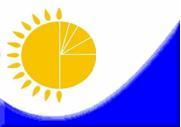 Мемлекеттік статистика органдары құпиялылығына кепілдік бередіЖалпымемлекеттік статистикалық байқау бойынша статистикалық нысанҚазақстан Республикасы Статистика агенттігі

Төрағасы міндетін атқарушының

2010 жылғы 24 тамыздағы № 228 бұйрығына

1-қосымшаСтатистикалық нысандыwww.stat.gov.kz сайтынан алуға боладыСтатистикалық нысан коды 1244102D 003Тоқсандық№ р/сТауардың коды (инте рвьюермен толты рылады)Тамақ өнімдерінің атауыСатып алынған орны1

1 – дүкендер, павильондар, шатырлар;

2 – базарлар;

9 – басқасыСатып алу мақсаты1

1 - жеке тұтыну

2 - қайта өңдеу

3 - сыйлық

9 - басқасыСаныӨлшем бірлігі1Қанша төленді? (теңге)АБ12345611 2 91 2 3 9кг л дана бума21 2 91 2 3 9кг л дана бума31 2 91 2 3 9кг л дана бума41 2 91 2 3 9кг л дана бума51 2 91 2 3 9кг л дана бума61 2 91 2 3 9кг л дана бума71 2 91 2 3 9кг л дана бума81 2 91 2 3 9кг л дана бума91 2 91 2 3 9кг л дана бума101 2 91 2 3 9кг л дана бума111 2 91 2 3 9кг л дана бума121 2 91 2 3 9кг л дана бума131 2 91 2 3 9кг л дана бума141 2 91 2 3 9кг л дана бума151 2 91 2 3 9кг л дана бума161 2 91 2 3 9кг л дана бума171 2 91 2 3 9кг л дана бума181 2 91 2 3 9кг л дана бума191 2 91 2 3 9кг л дана бума201 2 91 2 3 9кг л дана бума211 2 91 2 3 9кг л дана бума221 2 91 2 3 9кг л дана бумаБақылау сомасы (толтырылмайды)Бақылау сомасы (толтырылмайды)Бақылау сомасы (толтырылмайды)ххх№ р/сКөрсеткіштер атауыТамақтануға қанша шығыс жұмсалды? (теңге)АБ11Мейрамхана, кафе, бар2Асхана3Жеткізіліммен ас4Қайырымдылық түскі астары І9БасқасыБақылау сомасы (толтырылмайды)Бақылау сомасы (толтырылмайды)р/с№Тауардың коды

(интервьюермен толтырылады)Тамақ өнімдерінің атауыОсы күні шамамен қанша тұтынылды?Өлшем бірлігі1АБ1231кг л  дана  2кг л  дана  3кг л  дана  4кг л  дана  5кг л  дана  6кг л  дана  7кг л  дана  8кг л  дана  9кг л  дана  10кг л  дана  11кг л  дана  12кг л  дана  13кг л  дана  Бақылау сомасы (толтырылмайды)Бақылау сомасы (толтырылмайды)ххТауардың коды

(толтырылмайды)Тамақ өнімдерінің атауыҚанша төленді? (теңге)АБ1ххТопТауардың кодыТауардың атауыСатып алынған орны1

1–дүкендер, павильондар, шатырлар;

2–базарлар;

9 –басқасыСатып алу мақсаты1:

1 – жеке тұтыну

3 – сыйлықСаныҚанша төленді? (теңге)АБ12345Ұсақ электр бұйымдары (05 52 1000)05 52 1001Электр шамы1   2   91   3Ұсақ электр бұйымдары (05 52 1000)05 52 1002Электр батареялары1   2   91   3Жуғыш және тазалағыш құралдар (05 61 1000)05 61 1001Кір сабын1   2   91   3Жуғыш және тазалағыш құралдар (05 61 1000)05 61 1002Жуғыш ұнтақ1   2   91   3Үй тұрмысындағы ұсақ заттар

(05 61 2000)05 61 2002Сіріңке 1   2   91   3Үй тұрмысындағы ұсақ заттар

(05 61 2000)05 61 2004Ыдысты жууға, жинауға арналған шүберектер мен губкалар1   2   91   3Жеке көлік құралдарына арналған жанар-жағар май материалдары

(07 22 0000)07 22 1002Бензин А-801   2   91   3Жеке көлік құралдарына арналған жанар-жағар май материалдары

(07 22 0000)07 22 1003Бензин А-851   2   91   3Жеке көлік құралдарына арналған жанар-жағар май материалдары

(07 22 0000)07 22 1004Бензин А-911   2   91   3Жеке көлік құралдарына арналған жанар-жағар май материалдары

(07 22 0000)07 22 1005Бензин А-921   2   91   3Жеке көлік құралдарына арналған жанар-жағар май материалдары

(07 22 0000)07 22 1006Бензин А-931   2   91   3Жеке көлік құралдарына арналған жанар-жағар май материалдары

(07 22 0000)07 22 1007Бензин А-95, А-961   2   91   3Жеке көлік құралдарына арналған жанар-жағар май материалдары

(07 22 0000)07 22 2001Көлік үшін дизель отыны 1   2   91   3Газеттер және мерзімдік басылымдар (09 52 0000)09 52 0001Күнделікті газет (бөлшекті)1   2   91   3Газеттер және мерзімдік басылымдар (09 52 0000)09 52 0003Журнал (бөлшекті)1   2   91   3Жеке күтімге арналған аспаптар, құралдар және заттар (12 13 0000)12 13 0001Су сабын1   2   91   3Жеке күтімге арналған аспаптар, құралдар және заттар (12 13 0000)12 13 0002Тіс пастасы1   2   91   3Жеке күтімге арналған аспаптар, құралдар және заттар (12 13 0000)12 13 0003Иіс сабын1   2   91   3Жеке күтімге арналған аспаптар, құралдар және заттар (12 13 0000)12 13 0004Балалар сабыны1   2   91   3Жеке күтімге арналған аспаптар, құралдар және заттар (12 13 0000)12 13 0011Дәретхана қағазы1   2   91   3Бақылау сомасы (толтырылмайды)Бақылау сомасы (толтырылмайды)Бақылау сомасы (толтырылмайды)ххАйтыңызшы, қатысқан адамдар санына қатысты бұл күн әдеттегідей болды ма?

(керемет күн  – бұл салтанатты және салт-жора іс-шараларды жүргізу)Иә -1Жоқ - 2Айтыңызшы, қатысқан адамдар санына қатысты бұл күн әдеттегідей болды ма?

(керемет күн  – бұл салтанатты және салт-жора іс-шараларды жүргізу)Килограмда жазылады:

1. нан - тоқаш өнімдері, ұн, жарма,

2. кондитерлік өнімдер, тұшпаралар, бәліштер;

3. барлық ет және балық өнімдері;

4. сүт, кілегей, айран және басқа да қышқыл сүт сусындарын қоспағанда барлық сүт өнімдері;

5. жемістер, көкөністер;

6. тосап, бал, кәмпиттер;

7. тұз, дәмдеуіштер;

8. кофе, шай, какао.Жұмыртқа ғана данамен жазылады.Литрмен жазылатындар:

1. сүт, айран және басқа да қышқыл сүт сусындары;

2. өсімдік майы;

3. алкогольді және алкогольсіз сусындар.Қораппен тек шылымдар ғана жазылады.р/р №Тауардың коды (толтыр-ылмайды)Тамақ өнімдерінің атауыСатып алған орын №:

1 – дүкендер, павильондар, дүңгіршектер

2 – базарлар

9 – басқаСатып алудың мақсатын көрсетіңіз №:

1 – жеке тұтыну

2 – қайта өңдеу

3 - сыйлық

4 - басқаСаныӨлшем бірлігі№Қанша төленді?

(теңге)АБ1234561Бидай наны 2 9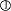  2 3 9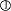 0,500 л дана қорап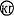 402«Особая» шұжығы 2 9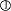 1 2  9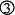 1 л дана қорап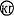 2503Шоколад 2 9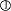 1 2  9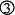 0,200л дана қорап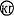 2004Қызанақтар1  9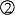  2 3 9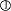 50 л дана қорап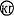 250005«Голланд» ірімшігі 2 9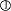 1 2 3 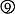 0,75 л дана қорап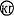 3806Тауық1  9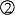  2 3 9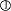 2 л дана қорап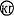 9007Арақ 2 9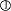  2 3 9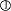 0,5 л дана қорап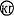 2508Айран1 2 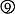  2 3 9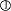 1 л дана қорап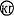 1509Жұмыртқа1 2 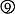  2 3 9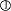 10кг л қорап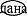 16010Темекі фильтрмен1 2 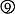 1 2  9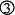 5кг л дана 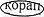 300және тағы басқалар1 2 91 2 3 9кг л дана қорапБақылау сомасы

(толтырыл-майды)Бақылау сомасы

(толтырыл-майды)Бақылау сомасы

(толтырыл-майды)хх30,95х27630Тамаққа қанша шығыс жұмсалды (теңге)?АБ11Мейрамхана, дәмхана, бар50002Асхана5003Жеткізіп берумен тағам10004Қайырымдылық астары і (астардың жалпы саны)4505Басқа2006Бақылау сомасы (толтырылмайды)7150№ р/рТауардың коды

(толтырылмайды)Тамақ өнімдерінің атауыОсы күні шамамен қаншасы пайдаланылды?Өлшем бірлігіАБ1231Маринадталған қиярлар1 л дана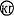 2Сүт1кг  дана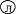 3Жаңа балық1,5 л дана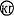 4Жұмыртқа5кг л 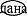 …тағы басқаларкг л данаБақылау сомасы (толтырылмайды)10,5хТауардың коды

(толтырылмайды)Тамақ өнімдерінің атауыҚанша төленді? (теңге)АБ1хх1000ТопТауардың кодыТауардың атауыСатып алған орын №:

1 – дүкендер, павильонд ар, дүңгіршек тер

2 – базарлар

9 – басқаСатып алудың мақсатын көрсетіңіз №:

1 – жеке тұтыну

3 - сыйлықСаныҚанша төленді?

(теңге)АБ12345Ұсақ электр бұйымдары

(05 52 1000)05 52 1001Электр шамдары 2 9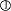  3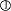 3120Ұсақ электр бұйымдары

(05 52 1000)05 52 1002Электр батарейкалары 2 9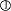 1 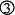 2200Жуғыш және тазалағыш құралдар

(05 61 1000)05 61 1001Кір сабын 2 9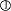 1 33150Жуғыш және тазалағыш құралдар

(05 61 1000)05 61 1002Кір жуатын ұнтақ1  9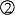  3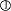 1220Үй тұрмысындағы өзге де заттар

(05 61 2000)05 61 2002Сіріңкелер 2 9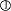 1 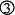 2100Үй тұрмысындағы өзге де заттар

(05 61 2000)05 61 2004Ыдыс жууға және жинастыру үшін ысқыштар мен шүберектер1  9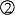  3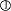 1050Жеке көлік құралдарына жанар-жағар май материалдары (07 22 0000)07 22 1002Бензин А-801 2 91 3Жеке көлік құралдарына жанар-жағар май материалдары (07 22 0000)07 22 1003Бензин А-851 2 91 3Жеке көлік құралдарына жанар-жағар май материалдары (07 22 0000)07 22 1004Бензин А-911 2 91 3Жеке көлік құралдарына жанар-жағар май материалдары (07 22 0000)07 22 1005Бензин А-921 2 91 3Жеке көлік құралдарына жанар-жағар май материалдары (07 22 0000)07 22 1006Бензин А-93 2 9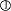  3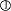 403400Жеке көлік құралдарына жанар-жағар май материалдары (07 22 0000)07 22 1007Бензин А-95, А-961 2 91 3Жеке көлік құралдарына жанар-жағар май материалдары (07 22 0000)07 22 2001Көлікке арналған дизель отыны1 2 91 3Газеттер және мерзімдік басылымдар

(09 52 0000)09 52 0001Күнделікті газеттер

(бөлшек саудада) 2 9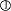 1 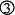 270Газеттер және мерзімдік басылымдар

(09 52 0000)09 51 2003Журналдар (бөлшек сауда)1 2 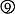 1 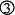 1 130Жеке күтімге арналған өзге де заттар, құралдар мен тауарлар(12 13 0000)12 13 0001Шампунь 2 9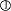 1 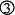 1 350Жеке күтімге арналған өзге де заттар, құралдар мен тауарлар(12 13 0000)12 13 0002Тіс пастасы 2 9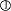  3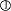 2300Жеке күтімге арналған өзге де заттар, құралдар мен тауарлар(12 13 0000)12 13 0003Иіс сабын 2 9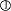  3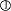 3 120Жеке күтімге арналған өзге де заттар, құралдар мен тауарлар(12 13 0000)12 13 0004Балалар сабыны1  9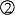  3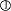 3 120Жеке күтімге арналған өзге де заттар, құралдар мен тауарлар(12 13 0000)12 13 0011Дәретхана қағазы 2 9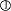  3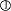 3600Бақылау сомасы (толтырылмайды)Бақылау сомасы (толтырылмайды)Бақылау сомасы (толтырылмайды)хх765930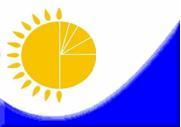 Мемлекеттік статистика органдары құпиялылығына кепілдік бередіЖалпымемлекеттік статистикалық байқау бойынша статистикалық нысанҚазақстан Республикасы Статистика агенттігі

Төрағасы міндетін атқарушының

2010 жылғы 24 тамыздағы № 228 бұйрығына

3-қосымшаСтатистикалық нысандыwww.stat.gov.kz сайтынан алуға боладыСтатистикалық нысан коды 1255102D 004Тоқсандық        Мен соңғы келгенімде тоқсан сайынғы шығыстар мен табыстар журналын Сіздің үй шаруашылығыңыздың соңғы тоқсанда сатып алынған азық-түлік емес тауарлар мен қызметтерін, сондай-ақ табыстарын жазу үшін тастап кеткен едім.        Мен соңғы келгенімде тоқсан сайынғы шығыстар мен табыстар журналын Сіздің үй шаруашылығыңыздың соңғы тоқсанда сатып алынған азық-түлік емес тауарлар мен қызметтерін, сондай-ақ табыстарын жазу үшін тастап кеткен едім.        Мен соңғы келгенімде тоқсан сайынғы шығыстар мен табыстар журналын Сіздің үй шаруашылығыңыздың соңғы тоқсанда сатып алынған азық-түлік емес тауарлар мен қызметтерін, сондай-ақ табыстарын жазу үшін тастап кеткен едім.        Мен соңғы келгенімде тоқсан сайынғы шығыстар мен табыстар журналын Сіздің үй шаруашылығыңыздың соңғы тоқсанда сатып алынған азық-түлік емес тауарлар мен қызметтерін, сондай-ақ табыстарын жазу үшін тастап кеткен едім.        Мен соңғы келгенімде тоқсан сайынғы шығыстар мен табыстар журналын Сіздің үй шаруашылығыңыздың соңғы тоқсанда сатып алынған азық-түлік емес тауарлар мен қызметтерін, сондай-ақ табыстарын жазу үшін тастап кеткен едім.        Мен соңғы келгенімде тоқсан сайынғы шығыстар мен табыстар журналын Сіздің үй шаруашылығыңыздың соңғы тоқсанда сатып алынған азық-түлік емес тауарлар мен қызметтерін, сондай-ақ табыстарын жазу үшін тастап кеткен едім.        Мен соңғы келгенімде тоқсан сайынғы шығыстар мен табыстар журналын Сіздің үй шаруашылығыңыздың соңғы тоқсанда сатып алынған азық-түлік емес тауарлар мен қызметтерін, сондай-ақ табыстарын жазу үшін тастап кеткен едім.Интервьюер! Респондентке әңгіменің күн сайынғы шығыстардың күнделігі жайында емес екендігін түсіндіруіңіз қажет.Интервьюер! Респондентке әңгіменің күн сайынғы шығыстардың күнделігі жайында емес екендігін түсіндіруіңіз қажет.Интервьюер! Респондентке әңгіменің күн сайынғы шығыстардың күнделігі жайында емес екендігін түсіндіруіңіз қажет.Интервьюер! Респондентке әңгіменің күн сайынғы шығыстардың күнделігі жайында емес екендігін түсіндіруіңіз қажет.Интервьюер! Респондентке әңгіменің күн сайынғы шығыстардың күнделігі жайында емес екендігін түсіндіруіңіз қажет.Интервьюер! Респондентке әңгіменің күн сайынғы шығыстардың күнделігі жайында емес екендігін түсіндіруіңіз қажет.Интервьюер! Респондентке әңгіменің күн сайынғы шығыстардың күнделігі жайында емес екендігін түсіндіруіңіз қажет.        1.1.Тоқсан сайынғы сұрақнаманы  толтыруды бастау үшін Сіз тоқсан сайынғы  шығыстар мен табыстар журналын алып келе аласыз ба? Мен әуелі Сіздің тоқсан сайынғы шығыстар мен табыстар журналына жазған ақпаратыңызды өзімнің сұрақнамама көшіріп алғым келеді. Егер Сіздің журналыңызда көрсетілмеген соңғы үш айдағы қандай да бір шығыстар есіңізге түссе, мен оны сұрақнамаға қосу үшін Сізден ол туралы маған қазір хабарлауыңызды өтінемін.

        1.2. Енді мен Сізге киімдерге, аяқ киімге, үй тұрмысы тауарлары мен басқа да азық-түлік емес тауарлар мен қызметтерге жұмсалған шығыстарға байланысты бірнеше нақтылайтын сұрақтар қойғым келіп отыр.        1.1.Тоқсан сайынғы сұрақнаманы  толтыруды бастау үшін Сіз тоқсан сайынғы  шығыстар мен табыстар журналын алып келе аласыз ба? Мен әуелі Сіздің тоқсан сайынғы шығыстар мен табыстар журналына жазған ақпаратыңызды өзімнің сұрақнамама көшіріп алғым келеді. Егер Сіздің журналыңызда көрсетілмеген соңғы үш айдағы қандай да бір шығыстар есіңізге түссе, мен оны сұрақнамаға қосу үшін Сізден ол туралы маған қазір хабарлауыңызды өтінемін.

        1.2. Енді мен Сізге киімдерге, аяқ киімге, үй тұрмысы тауарлары мен басқа да азық-түлік емес тауарлар мен қызметтерге жұмсалған шығыстарға байланысты бірнеше нақтылайтын сұрақтар қойғым келіп отыр.        1.1.Тоқсан сайынғы сұрақнаманы  толтыруды бастау үшін Сіз тоқсан сайынғы  шығыстар мен табыстар журналын алып келе аласыз ба? Мен әуелі Сіздің тоқсан сайынғы шығыстар мен табыстар журналына жазған ақпаратыңызды өзімнің сұрақнамама көшіріп алғым келеді. Егер Сіздің журналыңызда көрсетілмеген соңғы үш айдағы қандай да бір шығыстар есіңізге түссе, мен оны сұрақнамаға қосу үшін Сізден ол туралы маған қазір хабарлауыңызды өтінемін.

        1.2. Енді мен Сізге киімдерге, аяқ киімге, үй тұрмысы тауарлары мен басқа да азық-түлік емес тауарлар мен қызметтерге жұмсалған шығыстарға байланысты бірнеше нақтылайтын сұрақтар қойғым келіп отыр.        1.1.Тоқсан сайынғы сұрақнаманы  толтыруды бастау үшін Сіз тоқсан сайынғы  шығыстар мен табыстар журналын алып келе аласыз ба? Мен әуелі Сіздің тоқсан сайынғы шығыстар мен табыстар журналына жазған ақпаратыңызды өзімнің сұрақнамама көшіріп алғым келеді. Егер Сіздің журналыңызда көрсетілмеген соңғы үш айдағы қандай да бір шығыстар есіңізге түссе, мен оны сұрақнамаға қосу үшін Сізден ол туралы маған қазір хабарлауыңызды өтінемін.

        1.2. Енді мен Сізге киімдерге, аяқ киімге, үй тұрмысы тауарлары мен басқа да азық-түлік емес тауарлар мен қызметтерге жұмсалған шығыстарға байланысты бірнеше нақтылайтын сұрақтар қойғым келіп отыр.        1.1.Тоқсан сайынғы сұрақнаманы  толтыруды бастау үшін Сіз тоқсан сайынғы  шығыстар мен табыстар журналын алып келе аласыз ба? Мен әуелі Сіздің тоқсан сайынғы шығыстар мен табыстар журналына жазған ақпаратыңызды өзімнің сұрақнамама көшіріп алғым келеді. Егер Сіздің журналыңызда көрсетілмеген соңғы үш айдағы қандай да бір шығыстар есіңізге түссе, мен оны сұрақнамаға қосу үшін Сізден ол туралы маған қазір хабарлауыңызды өтінемін.

        1.2. Енді мен Сізге киімдерге, аяқ киімге, үй тұрмысы тауарлары мен басқа да азық-түлік емес тауарлар мен қызметтерге жұмсалған шығыстарға байланысты бірнеше нақтылайтын сұрақтар қойғым келіп отыр.        1.1.Тоқсан сайынғы сұрақнаманы  толтыруды бастау үшін Сіз тоқсан сайынғы  шығыстар мен табыстар журналын алып келе аласыз ба? Мен әуелі Сіздің тоқсан сайынғы шығыстар мен табыстар журналына жазған ақпаратыңызды өзімнің сұрақнамама көшіріп алғым келеді. Егер Сіздің журналыңызда көрсетілмеген соңғы үш айдағы қандай да бір шығыстар есіңізге түссе, мен оны сұрақнамаға қосу үшін Сізден ол туралы маған қазір хабарлауыңызды өтінемін.

        1.2. Енді мен Сізге киімдерге, аяқ киімге, үй тұрмысы тауарлары мен басқа да азық-түлік емес тауарлар мен қызметтерге жұмсалған шығыстарға байланысты бірнеше нақтылайтын сұрақтар қойғым келіп отыр.        1.1.Тоқсан сайынғы сұрақнаманы  толтыруды бастау үшін Сіз тоқсан сайынғы  шығыстар мен табыстар журналын алып келе аласыз ба? Мен әуелі Сіздің тоқсан сайынғы шығыстар мен табыстар журналына жазған ақпаратыңызды өзімнің сұрақнамама көшіріп алғым келеді. Егер Сіздің журналыңызда көрсетілмеген соңғы үш айдағы қандай да бір шығыстар есіңізге түссе, мен оны сұрақнамаға қосу үшін Сізден ол туралы маған қазір хабарлауыңызды өтінемін.

        1.2. Енді мен Сізге киімдерге, аяқ киімге, үй тұрмысы тауарлары мен басқа да азық-түлік емес тауарлар мен қызметтерге жұмсалған шығыстарға байланысты бірнеше нақтылайтын сұрақтар қойғым келіп отыр.Интервьюер! Осы беттегі мәтіндерді сөзбе-сөз айту міндетті емес. Бұл жерде хабарланған ақпараттарға сіздің түсінік беруіңіз мүмкін. Одан әрі сұрақтарды қатаң мәтін бойынша қоюыңызды сұраймыз.Интервьюер! Осы беттегі мәтіндерді сөзбе-сөз айту міндетті емес. Бұл жерде хабарланған ақпараттарға сіздің түсінік беруіңіз мүмкін. Одан әрі сұрақтарды қатаң мәтін бойынша қоюыңызды сұраймыз.Интервьюер! Осы беттегі мәтіндерді сөзбе-сөз айту міндетті емес. Бұл жерде хабарланған ақпараттарға сіздің түсінік беруіңіз мүмкін. Одан әрі сұрақтарды қатаң мәтін бойынша қоюыңызды сұраймыз.Интервьюер! Осы беттегі мәтіндерді сөзбе-сөз айту міндетті емес. Бұл жерде хабарланған ақпараттарға сіздің түсінік беруіңіз мүмкін. Одан әрі сұрақтарды қатаң мәтін бойынша қоюыңызды сұраймыз.Интервьюер! Осы беттегі мәтіндерді сөзбе-сөз айту міндетті емес. Бұл жерде хабарланған ақпараттарға сіздің түсінік беруіңіз мүмкін. Одан әрі сұрақтарды қатаң мәтін бойынша қоюыңызды сұраймыз.Интервьюер! Осы беттегі мәтіндерді сөзбе-сөз айту міндетті емес. Бұл жерде хабарланған ақпараттарға сіздің түсінік беруіңіз мүмкін. Одан әрі сұрақтарды қатаң мәтін бойынша қоюыңызды сұраймыз.Интервьюер! Осы беттегі мәтіндерді сөзбе-сөз айту міндетті емес. Бұл жерде хабарланған ақпараттарға сіздің түсінік беруіңіз мүмкін. Одан әрі сұрақтарды қатаң мәтін бойынша қоюыңызды сұраймыз.Жол №КодТауардың атауы (тұрмыс деңгейі бойынша үй шаруашылықтарына зерттеу жүргізу үшін пайдаланылатын тауарлар мен қызметтер тізбесіне сәйкес)*Кімге сатып алынған1:

1-ер адамға

2-әйел адамға

3-ұлға

4-қызғаСатып алынған орны1

1–дүкендер, павильондар, шатырлар;

2–базарлар;

9 –басқасыСатып алу мақсаты1

1- жеке тұтыну

2- қайта өңдеу

3- сыйлық

9- басқасыСатып алу құны (теңге)1234567Киім және матаКиім және матаКиім және матаКиім және матаКиім және матаКиім және матаКиім және мата1.1  2  3  41  2  91  2  3  92.1  2  3  41  2  91  2  3  93.1  2  3  41  2  91  2  3  94.1  2  3  41  2  91  2  3  95.1  2  3  41  2  91  2  3  96.1  2  3  41  2  91  2  3  97.1  2  3  41  2  91  2  3  98.1  2  3  41  2  91  2  3  99.1  2  3  41  2  91  2  3  910.1  2  3  41  2  91  2  3  9Жол №КодТауардың атауы (тұрмыс деңгейі бойынша үй шаруашылықтарына зерттеу жүргізу үшін пайдаланылатын тауарлар мен қызметтер тізбесіне сәйкес)*Кімге сатып алынған1:

1-ер адамға

2-әйел адамға

3-ұлға

4-қызғаСатып алынған орны1

1–дүкендер, павильондар, шатырлар;

2 –базарлар;

9 –басқасыСатып алу мақсаты1

1- жеке тұтыну

2- қайта өңдеу

3- сыйлық

9- басқасыСатып алу құны (теңге)1234567Аяқ киімАяқ киімАяқ киімАяқ киімАяқ киімАяқ киімАяқ киім33.1  2  3  41  2  91  2  3  934.1  2  3  41  2  91  2  3  935.1  2  3  41  2  91  2  3  936.1  2  3  41  2  91  2  3  937.1  2  3  41  2  91  2  3  938.1  2  3  41  2  91  2  3  939.1  2  3  41  2  91  2  3  940.1  2  3  41  2  91  2  3  941.1  2  3  41  2  91  2  3  942.1  2  3  41  2  91  2  3  943.1  2  3  41  2  91  2  3  944.1  2  3  41  2  91  2  3  945.1  2  3  41  2  91  2  3  946.1  2  3  41  2  91  2  3  947.1  2  3  41  2  91  2  3  948.1  2  3  41  2  91  2  3  949.1  2  3  41  2  91  2  3  950.1  2  3  41  2  91  2  3  951.1  2  3  41  2  91  2  3  952.1  2  3  41  2  91  2  3  953.1  2  3  41  2  91  2  3  954.1  2  3  41  2  91  2  3  9Бақылау сомасыБақылау сомасыБақылау сомасыБақылау сомасыБақылау сомасыБақылау сомасыЖол №КодТауардың атауы (тұрмыс деңгейі бойынша үй шаруашылықтарына зерттеу жүргізу үшін пайдаланылатын тауарлар мен қызметтер тізбесіне сәйкес)*Сатып алынған орны1

1 – дүкендер, павильондар, шатырлар;

2 – базарлар;

9 – басқасыСатып алу мақсаты1

1 – жеке тұтыну

3 – сыйлық

9 – басқасыСатып алу құны теңге)1234561.1  2  91  3  92.1  2  91  3  93.1  2  91  3  94.1  2  91  3  95.1  2  91  3  96.1  2  91  3  97.1  2  91  3  98.1  2  91  3  99.1  2  91  3  910.1  2  91  3  911.1  2  91  3  912.1  2  91  3  913.1  2  91  3  914.1  2  91  3  915.1  2  91  3  916.1  2  91  3  917.1  2  91  3  918.1  2  91  3  919.1  2  91  3  920.1  2  91  3  921.1  2  91  3  922.1  2  91  3  9Жол №КодТауардың атауы (тұрмыс деңгейі бойынша үй шаруашылықтарына зерттеу жүргізу үшін пайдаланылатын тауарлар мен қызметтер тізбесіне сәйкес)*Сатып алынған орны1

1 – дүкендер, павильондар, шатырлар;

2 – базарлар;

9 – басқасыСатып алу мақсаты1

1 – жеке тұтыну

3 – сыйлық

9 – басқасыСатып алу құны (теңге)12345623.1  2  91  3  924.1  2  91  3  925.1  2  91  3  926.1  2  91  3  927.1  2  91  3  928.1  2  91  3  929.1  2  91  3  930.1  2  91  3  931.1  2  91  3  932.1  2  91  3  933.1  2  91  3  934.1  2  91  3  935.1  2  91  3  936.1  2  91  3  937.1  2  91  3  938.1  2  91  3  939.1  2  91  3  940.1  2  91  3  941.1  2  91  3  942.1  2  91  3  943.1  2  91  3  944.1  2  91  3  945.1  2  91  3  9Жол №КодТауардың атауы (тұрмыс деңгейі бойынша үй шаруашылықтарына зерттеу жүргізу үшін пайдаланылатын тауарлар мен қызметтер тізбесіне сәйкес)*Сатып алынған орны1

1 – дүкендер, павильондар, шатырлар;

2 – базарлар;

9 – басқасыСатып алу мақсаты1

1 – жеке тұтыну

3 – сыйлық

9 – басқасыСатып алу құны (теңге)12345649.1  2  91  3  950.1  2  91  3  951.1  2  91  3  952.1  2  91  3  953.1  2  91  3  954.1  2  91  3  955.1  2  91  3  956.1  2  91  3  957.1  2  91  3  958.1  2  91  3  959.1  2  91  3  960.1  2  91  3  961.1  2  91  3  962.1  2  91  3  963.1  2  91  3  964.1  2  91  3  965.1  2  91  3  966.1  2  91  3  967.1  2  91  3  968.1  2  91  3  969.1  2  91  3  970.1  2  91  3  971.1  2  91  3  9Бақылау сомасыБақылау сомасыБақылау сомасыБақылау сомасыБақылау сомасыМен қазір Сіздің иелігіңіздегі тұрғын үйдің тоқсан ішіндегі барлық тұрмыстық–коммуналдық шығыстарын толығырақ жазайын деп едім.Мен қазір Сіздің иелігіңіздегі тұрғын үйдің тоқсан ішіндегі барлық тұрмыстық–коммуналдық шығыстарын толығырақ жазайын деп едім.Мен қазір Сіздің иелігіңіздегі тұрғын үйдің тоқсан ішіндегі барлық тұрмыстық–коммуналдық шығыстарын толығырақ жазайын деп едім.Мен қазір Сіздің иелігіңіздегі тұрғын үйдің тоқсан ішіндегі барлық тұрмыстық–коммуналдық шығыстарын толығырақ жазайын деп едім.Мен қазір Сіздің иелігіңіздегі тұрғын үйдің тоқсан ішіндегі барлық тұрмыстық–коммуналдық шығыстарын толығырақ жазайын деп едім.Мен қазір Сіздің иелігіңіздегі тұрғын үйдің тоқсан ішіндегі барлық тұрмыстық–коммуналдық шығыстарын толығырақ жазайын деп едім.Мен қазір Сіздің иелігіңіздегі тұрғын үйдің тоқсан ішіндегі барлық тұрмыстық–коммуналдық шығыстарын толығырақ жазайын деп едім.Мен қазір Сіздің иелігіңіздегі тұрғын үйдің тоқсан ішіндегі барлық тұрмыстық–коммуналдық шығыстарын толығырақ жазайын деп едім.Мен қазір Сіздің иелігіңіздегі тұрғын үйдің тоқсан ішіндегі барлық тұрмыстық–коммуналдық шығыстарын толығырақ жазайын деп едім.3.1. Сіз тұрғын үй-коммуналдық қызметтерді төлеуге тоқсан ішінде қандай шығыстар жасадыңыз?3.1. Сіз тұрғын үй-коммуналдық қызметтерді төлеуге тоқсан ішінде қандай шығыстар жасадыңыз?3.1. Сіз тұрғын үй-коммуналдық қызметтерді төлеуге тоқсан ішінде қандай шығыстар жасадыңыз?3.1. Сіз тұрғын үй-коммуналдық қызметтерді төлеуге тоқсан ішінде қандай шығыстар жасадыңыз?3.1. Сіз тұрғын үй-коммуналдық қызметтерді төлеуге тоқсан ішінде қандай шығыстар жасадыңыз?3.1. Сіз тұрғын үй-коммуналдық қызметтерді төлеуге тоқсан ішінде қандай шығыстар жасадыңыз?3.1. Сіз тұрғын үй-коммуналдық қызметтерді төлеуге тоқсан ішінде қандай шығыстар жасадыңыз?3.1. Сіз тұрғын үй-коммуналдық қызметтерді төлеуге тоқсан ішінде қандай шығыстар жасадыңыз?3.1. Сіз тұрғын үй-коммуналдық қызметтерді төлеуге тоқсан ішінде қандай шығыстар жасадыңыз?КодШығыстың атауыИә-1

Жоқ-2Сома, теңгеменКодШығыстың атауыИә-1

Жоқ-2Сома, теңгемен1234123404 4 1 0001Суық су04 4 4 0002Домофон04 4 1 0002Ыстық су08 3 1 0005Радионүкте04 4 4 0001Лифт08 3 1 0002Қалааралық қоңырау шалу (республика ішінде)04 4 3 0001Кәріз08 3 1 0002Қалааралық қоңырау шалу (республика ішінде)04 4 2 0001Қоқыс жинау08 3 1 0013Халықаралық қоңырау шалу (республикадан тысқа)04 5 1 0001Электр энергиясы08 3 1 0013Халықаралық қоңырау шалу (республикадан тысқа)04 5 5 0001Орталықтан жылыту08 3 1 0008Ұялы байланыс04 5 2 0001Тарату желілері бойынша тасымалданатын газ08 3 1 0001Телефон үшін абоненттік төлем04 5 2 0001Тарату желілері бойынша тасымалданатын газ08 3 1 0012Телефонды орнату04 5 2 0002Сұйытылған газ08 3 1 0009Смарт-карта04 5 3 0001Тұрғын үй-жайларды жылытуға арналған сұйық отын08 3 1 0004Интернет байланысы04 5 3 0001Тұрғын үй-жайларды жылытуға арналған сұйық отын08 3 1 0010Факсимильдік байланыс04 5 3 0002Тұрғын үй-жайларды жарықтандыруға арналған сұйық отын08 3 1 0011Жер серігі телеарнасы04 5 3 0002Тұрғын үй-жайларды жарықтандыруға арналған сұйық отын08 3 1 0006Кабельдік телеарна04 5 4 0001Тас көмір04 4 4 0099Басқа да қызметтер04 5 4 0002Ағаш  04 1 1 0001Негізгі жалға берілген тұрғын үй үшін нақты жалгерлік төлем04 5 4 0003Шымтезек  04 1 1 0001Негізгі жалға берілген тұрғын үй үшін нақты жалгерлік төлем04 5 4 0099Қатты отынның өзге де түрлеріБақылау сомасыБақылау сомасыБақылау сомасы4.1. Тоқсан ішінде Сіздің үй шаруашылығыңыздың мүшелері білім алуға қандай шығыстар жасады?4.1. Тоқсан ішінде Сіздің үй шаруашылығыңыздың мүшелері білім алуға қандай шығыстар жасады?4.1. Тоқсан ішінде Сіздің үй шаруашылығыңыздың мүшелері білім алуға қандай шығыстар жасады?4.1. Тоқсан ішінде Сіздің үй шаруашылығыңыздың мүшелері білім алуға қандай шығыстар жасады?5.1. Тоқсан ішінде Сіздің үй шаруашылығыңыздың мүшелері денсаулық сақтауға қандай шығыстар жасады?5.1. Тоқсан ішінде Сіздің үй шаруашылығыңыздың мүшелері денсаулық сақтауға қандай шығыстар жасады?5.1. Тоқсан ішінде Сіздің үй шаруашылығыңыздың мүшелері денсаулық сақтауға қандай шығыстар жасады?5.1. Тоқсан ішінде Сіздің үй шаруашылығыңыздың мүшелері денсаулық сақтауға қандай шығыстар жасады?КодИә-1

Жоқ-2Сома, теңгеменКодИә-1

Жоқ-2Сома, теңгемен12341234Мектепке дейінгі білім беру06 1 1 0000Фармацевтикалық өнімдер10 1 1 0001бала-бақшалар үшін төлем06 1 3 1001Түзеткіш

көзілдірік10 1 1 0002мектепке дайындау үшін дамыту орталықтарына төлем06 1 3 1002Жанаспалы линзаларОқулықтарды сатып алу06 1 3 2001Қан қысымын өлшеуге арналған құралдар09 5 1 0002оқушыларға арналған оқулықтар06 1 3 2002Корсет, бандаж09 5 1 0003студенттерге арналған оқулықтар06 1 3 2003Есту аппараттары03 1 2 3105Мектеп жасындағы балаларға арналған костюм06 1 3 2004Протез құрылғыларыТағамдарға арналған шығыстар06 1 3 2005Ортопедиялық аппараттар мен тіреулер11 1 2 0002оқушыларға арналған тағамдар06 1 3 2006Мүгедектер арбасы11 1 2 0003студенттерге арналған тағамдар06 1 3 2007БалдақтарЖолаушылардың темір жол көлігінің жолақысы06 1 3 2099Өзге де емдеу жабдықтары мен аппараттары07 3 1 2002оқушылардың жолақысы06 1 2 0000Медициналық мақсаттағы өзге де өнімдер07 3 1 2003студенттердің жолақысы06 2 1 0000Медициналық қызметтерЖолаушылардың автомобиль көлігінің жолақысы06 2 2 0000Стоматологиялық қызметтер07 3 2 1002оқушылардың жолақысы06 2 3 1000Медициналық зертхана қызметтері07 3 2 1003студенттердің жолақысы06 2 3 2000Медбикелер мен акушерлердің қызметі07 3 2 2001Такси06 2 3 3000Мамандандырылған парамедициналық қызметтер07 3 2 3001Қалааралық автобус06 3 0 0000Ауруханалар қызметі07 3 6 0002Трамвай, троллейбус06 3 1 0001СанаторияларӨзге де ақылы көліктің жолақысы06 3 1 0002Стационардағы жалпы профильдегі дәрігерлердің қызметі07 3 6 0003оқушылардың жолақысы06 3 1 0002Стационардағы жалпы профильдегі дәрігерлердің қызметі07 3 6 0004студенттердің жолақысы06 3 1 0003Оңалту орталықтарының қызметі07 3 3 0002Студенттер үшін әуебилеттерінің шығысы06 3 1 0004Күндізгі стационарда емдеу10 1 1 0003Бастауыш білім үшін төлем06 3 1 0005Стационардағы дәрігер-маманның қызметі10 2 1 0001Жалпы ортаМедициналық мекемеге дейін және кері қайтуға келесі көлік түрлерімен жүру:10 3 1 0001Кәсіптік ортаМедициналық мекемеге дейін және кері қайтуға келесі көлік түрлерімен жүру:10 4 1 0001Жоғары білім07 3 1 0000Жолаушылардың темір жол көлігі05 6 2 0002Үйретуші қызметтері07 3 2 0000Жолаушылардың автомобиль көлігі04 1 1 0002Студенттерге (оқушыларға) арналған жалдаған тұрғын үй үшін төлем07 3 3 0000Жолаушылардың әуе көлігі04 1 1 0002Студенттерге (оқушыларға) арналған жалдаған тұрғын үй үшін төлем231Денсаулық сақтауға арналған бейресми шығыстар221Студенттер үшін бейресми шығыстарБақылау сомасыБақылау сомасыБақылау сомасы222Оқушылар үшін бейресми шығыстар10 5 1 0001Ересектерге арналған білім10 5 1 0099Ересектерге арналған білім беру бойынша басқа да шығыстарБақылау сомасыБақылау сомасыБақылау сомасы6.1. Сіздің үй шаруашылығыңыз тоқсан ішінде қызметтерге төменде келтірілген шығыстардың қайсысын жасады?6.1. Сіздің үй шаруашылығыңыз тоқсан ішінде қызметтерге төменде келтірілген шығыстардың қайсысын жасады?6.1. Сіздің үй шаруашылығыңыз тоқсан ішінде қызметтерге төменде келтірілген шығыстардың қайсысын жасады?6.1. Сіздің үй шаруашылығыңыз тоқсан ішінде қызметтерге төменде келтірілген шығыстардың қайсысын жасады?6.1. Сіздің үй шаруашылығыңыз тоқсан ішінде қызметтерге төменде келтірілген шығыстардың қайсысын жасады?6.1. Сіздің үй шаруашылығыңыз тоқсан ішінде қызметтерге төменде келтірілген шығыстардың қайсысын жасады?6.1. Сіздің үй шаруашылығыңыз тоқсан ішінде қызметтерге төменде келтірілген шығыстардың қайсысын жасады?6.1. Сіздің үй шаруашылығыңыз тоқсан ішінде қызметтерге төменде келтірілген шығыстардың қайсысын жасады?6.1. Сіздің үй шаруашылығыңыз тоқсан ішінде қызметтерге төменде келтірілген шығыстардың қайсысын жасады?КодШығыстың атауыИә-1

Жоқ-2Сома, теңгеКодШығыстың атауыИә-1

Жоқ-2Сома, теңге1234123403 1 4 0001Тігу12 6 1 0002Төлемдер жүргізген үшін ақы03 1 4 0002Киімдерді жуу және өңдеу12 6 1 0003Ақша аударымдары03 1 4 0003Химиялық тазалау және бояу09 4 1 0001Ойын-сауық паркі03 1 4 0004Киімдерді жөндеу09 4 1 0002Спорттық кешендер (бассейн, тренажер залы, боулинг және т.б.)03 2 2 0000Аяқ киімдерді жөндеу және жалға беру 09 4 1 0002Спорттық кешендер (бассейн, тренажер залы, боулинг және т.б.)05 3 3 0001Тоңазытқыштарды жөндеу09 4 2 1001Фотографтардың қызметтері05 3 3 0002Кір жуатын машиналарды жөндеу09 4 2 1002Фотосуреттердi басып шығару05 3 3 0003Кілт жасау09 4 2 2001Кино05 3 3 0099Өзге де тұрмыстық керек-жарақтар мен металл бұйымдарын жөндеу09 4 2 2002Театр05 3 3 0099Өзге де тұрмыстық керек-жарақтар мен металл бұйымдарын жөндеу09 4 2 2003Концерттік зал2021Пластикалық терезелерді орнату 09 4 2 2004Цирк2022Санауыштарды орнату09 4 2 2005Мұражай және көрмелер2023Металл есіктерді орнату09 4 1 0004Музыка үйрену бойынша сабақтар2024Жиһаз жөндеу09 4 1 0003Мектептен тыс сабақтар07 2 4 0002Автотұрақты жалға алу үшін төлем09 4 2 2008DVD дисктерді жалға беру09 1 5 0001Теле- және радиоаппаратураларды жөндеу09 6 1 0001Саяхаттар мен демалыс үйлеріне жолдамалар08 1 1 0000Почта қызметтері09 6 1 0005Балаларға арналған демалыс лагеріне жолдамалар12 1 1 1001Әйелдер залындағы сәнді шаш үлгісі09 6 1 0005Балаларға арналған демалыс лагеріне жолдамалар12 1 1 1002Ерлердің шашын қию11 1 1 0000Мейрамхана, кафе және осыған ұқсас орындар12 1 1 1099Өзге де шаштараздар мен сұлулық салондарының қызметтері11 2 1 0000Қонақ үйлік қызметтер12 1 1 2001Моншалар, себезгілер, сауналар07 2 3 0000Жеке көлік құралдарына техникалық қызмет көрсету және жөндеу12 3 1 2001Сағат жөндеу07 2 3 0000Жеке көлік құралдарына техникалық қызмет көрсету және жөндеу12 7 1 1000Салт-жора қызметтері07 2 4 0001Автомобиль жүргізуді үйрету сабағы04 3 2 0000Тұрғын жайларды ағымдағы күтіп ұстау мен жөндеу бойынша қызметтер12 5 0 0000Сақтандыру04 3 2 0000Тұрғын жайларды ағымдағы күтіп ұстау мен жөндеу бойынша қызметтер09 3 5 0001Үй жануарларын күтіп ұстау қызметтері12 7 1 9001Бланктер мен құжаттарды көшіру12 7 1 9099Басқа да қызмет түрлері12 7 1 9003Құқықтық қызметтерБақылау сомасыБақылау сомасыБақылау сомасы6.2. Сіздің үй шаруашылығыңыз тоқсан ішінде төменде келтірілген төлемдердің қайсысын жасады (теңгемен)?6.2. Сіздің үй шаруашылығыңыз тоқсан ішінде төменде келтірілген төлемдердің қайсысын жасады (теңгемен)?6.2. Сіздің үй шаруашылығыңыз тоқсан ішінде төменде келтірілген төлемдердің қайсысын жасады (теңгемен)?6.2. Сіздің үй шаруашылығыңыз тоқсан ішінде төменде келтірілген төлемдердің қайсысын жасады (теңгемен)?КодШығыс түріИә-1, Жоқ-2Сома123421131Жылжымайтын мүлікке салынатын салық21132Жерге салынатын салық21133Көлікке салынатын салық21139Бюджетке өзге де төлемдерБақылау сомасыБақылау сомасыБақылау сомасы6.3. Сіздің үй шаруашылығыңыздың мүшелері тоқсан ішінде алимент төледі ме?6.3. Сіздің үй шаруашылығыңыздың мүшелері тоқсан ішінде алимент төледі ме?Иә ………………………………………………………………………Жоқ ……………………………………………………………………1->6.42->7.16.4. Егер төлеген болса, Сіздің үй шаруашылығыңыздың бюджетінен тоқсан ішінде алименттерді төлеуге қандай сома жұмсалды?6.4. Егер төлеген болса, Сіздің үй шаруашылығыңыздың бюджетінен тоқсан ішінде алименттерді төлеуге қандай сома жұмсалды?6.4. Егер төлеген болса, Сіздің үй шаруашылығыңыздың бюджетінен тоқсан ішінде алименттерді төлеуге қандай сома жұмсалды?6.4. Егер төлеген болса, Сіздің үй шаруашылығыңыздың бюджетінен тоқсан ішінде алименттерді төлеуге қандай сома жұмсалды?6.4. Егер төлеген болса, Сіздің үй шаруашылығыңыздың бюджетінен тоқсан ішінде алименттерді төлеуге қандай сома жұмсалды?6.4. Егер төлеген болса, Сіздің үй шаруашылығыңыздың бюджетінен тоқсан ішінде алименттерді төлеуге қандай сома жұмсалды?6.4. Егер төлеген болса, Сіздің үй шаруашылығыңыздың бюджетінен тоқсан ішінде алименттерді төлеуге қандай сома жұмсалды?6.4. Егер төлеген болса, Сіздің үй шаруашылығыңыздың бюджетінен тоқсан ішінде алименттерді төлеуге қандай сома жұмсалды?теңге7.1. Сіздің үй шаруашылығыңыздың мүшелері тоқсан ішінде төменде аталған көліктің қай түрлерін пайдаланды және осы қызметтерге қанша шығынданды «Білім алуға жұмсалған шығыстар» 4-бөлімінде және «Денсаулық сақтауға жұмсалған шығыстар» 5-бөлімінде көрсетілген жолақыға жұмсалған шығыстардан басқа)?7.1. Сіздің үй шаруашылығыңыздың мүшелері тоқсан ішінде төменде аталған көліктің қай түрлерін пайдаланды және осы қызметтерге қанша шығынданды «Білім алуға жұмсалған шығыстар» 4-бөлімінде және «Денсаулық сақтауға жұмсалған шығыстар» 5-бөлімінде көрсетілген жолақыға жұмсалған шығыстардан басқа)?7.1. Сіздің үй шаруашылығыңыздың мүшелері тоқсан ішінде төменде аталған көліктің қай түрлерін пайдаланды және осы қызметтерге қанша шығынданды «Білім алуға жұмсалған шығыстар» 4-бөлімінде және «Денсаулық сақтауға жұмсалған шығыстар» 5-бөлімінде көрсетілген жолақыға жұмсалған шығыстардан басқа)?7.1. Сіздің үй шаруашылығыңыздың мүшелері тоқсан ішінде төменде аталған көліктің қай түрлерін пайдаланды және осы қызметтерге қанша шығынданды «Білім алуға жұмсалған шығыстар» 4-бөлімінде және «Денсаулық сақтауға жұмсалған шығыстар» 5-бөлімінде көрсетілген жолақыға жұмсалған шығыстардан басқа)?КодКөлік түрлеріИә – 1->

Жоқ – 2Сома, теңге123407 3 6 0002Трамвай, троллейбус07 3 2 1001Автобус07 3 2 3001Қалааралық автобус07 3 1 0000Жолаушылардың темір жол көлігі07 3 3 0000Жолаушылардың әуе көлігі07 3 2 2001Такси07 3 4 0000Жолаушылардың теңіз және ішкі су көлігі07 3 6 0001Жиһаздарды, жүктерді тасымалдауБақылау сомасыБақылау сомасыБақылау сомасы8.1. Сіздің үй шаруашылығыңыз Сіздермен бірге тұрмайтын туыстарыңыз бен достарыңызға көмек көрсетті ме? Қандай көмек көрсетті? Егер ақшалай түрде болса, тоқсан бойынша сомасын көрсетіңіз, егер заттай түрде болса, шамамен бағалауға тырысыңыз.8.1. Сіздің үй шаруашылығыңыз Сіздермен бірге тұрмайтын туыстарыңыз бен достарыңызға көмек көрсетті ме? Қандай көмек көрсетті? Егер ақшалай түрде болса, тоқсан бойынша сомасын көрсетіңіз, егер заттай түрде болса, шамамен бағалауға тырысыңыз.8.1. Сіздің үй шаруашылығыңыз Сіздермен бірге тұрмайтын туыстарыңыз бен достарыңызға көмек көрсетті ме? Қандай көмек көрсетті? Егер ақшалай түрде болса, тоқсан бойынша сомасын көрсетіңіз, егер заттай түрде болса, шамамен бағалауға тырысыңыз.8.1. Сіздің үй шаруашылығыңыз Сіздермен бірге тұрмайтын туыстарыңыз бен достарыңызға көмек көрсетті ме? Қандай көмек көрсетті? Егер ақшалай түрде болса, тоқсан бойынша сомасын көрсетіңіз, егер заттай түрде болса, шамамен бағалауға тырысыңыз.8.2. Сіздің үй шаруашылығыңызға Сізбен бірге тұрмайтын туыстарыңыз бен достарыңыз, сондай-ақ қайырымдылық ұйымдары (қайырымдылық асынан басқа) көмектесті ме? Қандай көмек көрсетті? Егер ақшалай түрде болса, тоқсан бойынша сомасын көрсетіңіз, егер заттай түрде болса, шамамен бағалауға тырысыңыз.8.2. Сіздің үй шаруашылығыңызға Сізбен бірге тұрмайтын туыстарыңыз бен достарыңыз, сондай-ақ қайырымдылық ұйымдары (қайырымдылық асынан басқа) көмектесті ме? Қандай көмек көрсетті? Егер ақшалай түрде болса, тоқсан бойынша сомасын көрсетіңіз, егер заттай түрде болса, шамамен бағалауға тырысыңыз.8.2. Сіздің үй шаруашылығыңызға Сізбен бірге тұрмайтын туыстарыңыз бен достарыңыз, сондай-ақ қайырымдылық ұйымдары (қайырымдылық асынан басқа) көмектесті ме? Қандай көмек көрсетті? Егер ақшалай түрде болса, тоқсан бойынша сомасын көрсетіңіз, егер заттай түрде болса, шамамен бағалауға тырысыңыз.8.2. Сіздің үй шаруашылығыңызға Сізбен бірге тұрмайтын туыстарыңыз бен достарыңыз, сондай-ақ қайырымдылық ұйымдары (қайырымдылық асынан басқа) көмектесті ме? Қандай көмек көрсетті? Егер ақшалай түрде болса, тоқсан бойынша сомасын көрсетіңіз, егер заттай түрде болса, шамамен бағалауға тырысыңыз.КодКөмек түріИә – 1->

Жоқ – 2Сома, теңгеменКодКөмек түріИә – 1->

Жоқ – 2Сома, теңгемен1234123421121Материалдық көмек (ақшалай түрде)11221Туыстар мен таныстардан материалдық көмек21122Өзі өндірген тамақ өнімдері түріндегі көмек03 0 0 0000Киім және аяқ киім06 1 1 0000Фармацевтикалық өнімдер06 1 1 0000Фармацевтикалық өнімдер06 1 3 0000Емдеу жабдықтары мен аппараттары06 1 3 0000Емдеу жабдықтары мен аппараттары21129Басқа үй шаруашылықтарына өзге трансферттер11229Өзге де трансферттерБақылау сомасыБақылау сомасыБақылау сомасыБақылау сомасыБақылау сомасыБақылау сомасы9.1. Айтыңызшы, Сіздің үй шаруашылығыңыздың (Сіздің) қандай да бір жер учаскесін (учаскелерді) пайдалануға мүмкіндігі бар ма?9.1. Айтыңызшы, Сіздің үй шаруашылығыңыздың (Сіздің) қандай да бір жер учаскесін (учаскелерді) пайдалануға мүмкіндігі бар ма?9.2. Сіз тоқсан ішінде қандай да бір ақша сомасын осы жер учаскесіне (учаскелерге) жұмсадыңыз ба?9.2. Сіз тоқсан ішінде қандай да бір ақша сомасын осы жер учаскесіне (учаскелерге) жұмсадыңыз ба?Иә…………………………………………………

Жоқ………………………………………………1 -> 9.2

2 -> 9.7Иә…………………………………………………………

Жоқ………………………………………………………1 -> 9.3

2 -> 9.49.3. Сіз осы ақшаны қайда жұмсадыңыз?9.3. Сіз осы ақшаны қайда жұмсадыңыз?9.3. Сіз осы ақшаны қайда жұмсадыңыз?КодШығыс түріТоқсан бойынша сомасы, теңгемен12311Жер учаскелерін жалға алу және сатып алу12Жерді өңдеу13Улы химикаттар және тыңайтқыштар сатып алу14Дәндер және отырғызатын материалдар сатып алу15Жер учаскелерін пайдалануға байланысты жұмыс күшін жалдау16Ауыл шаруашылығы техникаларын (ірі құрал-жабдықтарын) сатып алу, жалға алу және техникалық қызмет көрсету19Жер учаскесін пайдалануға байланысты өзге де шығыстарБақылау сомасыБақылау сомасы9.4. Сіз осы учаскеңізде (учаскелеріңізде) бірдеңе өсірдіңіз бе?9.4. Сіз осы учаскеңізде (учаскелеріңізде) бірдеңе өсірдіңіз бе?9.5. Сіз жер учаскелеріңіздің барлық түрлерінен қандай да бір өнім жинадыңыз ба?9.5. Сіз жер учаскелеріңіздің барлық түрлерінен қандай да бір өнім жинадыңыз ба?Иә…………………………………………

Жоқ………………………………………1 -> 9.52 -> 9.5Иә……………………………………………………

Жоқ…………………………………………………1 -> 9.62 -> 9.69.6. Сіз тоқсан ішінде қандай дақылдар жинадыңыз?9.6. Сіз тоқсан ішінде қандай дақылдар жинадыңыз?9.6. Сіз тоқсан ішінде қандай дақылдар жинадыңыз?9.6. Сіз тоқсан ішінде қандай дақылдар жинадыңыз?9.6. Сіз тоқсан ішінде қандай дақылдар жинадыңыз?9.6. Сіз тоқсан ішінде қандай дақылдар жинадыңыз?9.6. Сіз тоқсан ішінде қандай дақылдар жинадыңыз?9.6. Сіз тоқсан ішінде қандай дақылдар жинадыңыз?9.6. Сіз тоқсан ішінде қандай дақылдар жинадыңыз?9.6. Сіз тоқсан ішінде қандай дақылдар жинадыңыз?9.6. Сіз тоқсан ішінде қандай дақылдар жинадыңыз?КодДақыл атауыӨлшем бірлігіОсы тоқсанда қанша өнім жинадыңыз?Оның ішіндеОның ішіндеОның ішіндеОның ішіндеОның ішіндеАғымдағы тоқсанда өндірілген өнімнің сатылуы, теңгеменБұрын өндірілген өнімнің сатылуы, теңгеменКодДақыл атауыӨлшем бірлігіОсы тоқсанда қанша өнім жинадыңыз?отбасында тұтынуға және сыйға жұмсалдымал мен құс азығына жұмсалдықайта өңделдісатылдышығын болдыАғымдағы тоқсанда өндірілген өнімнің сатылуы, теңгеменБұрын өндірілген өнімнің сатылуы, теңгемен123456789101101 1 7 2001Картопкг01 1 7 1006Қызанақкг01 1 7 1005Қияркг01 1 7 1003Қызылшакг01 1 7 1004Сәбізкг01 1 7 1001Қырыққабаткг01 1 7 1011Көк жуакг01 1 7 1002Басты пиязкг01 1 7 1007Асқабақкг01 1 7 1008Сарымсақкг01 1 7 1009Баклажанкг01 1 7 1099Басқа да жаңа жиналған көкөністеркг01 1 6 3001Құлпынай кг01 1 6 3002Қарақат, қарлығанкг01 1 6 3099Басқа да жаңа терілген жидектеркг01 1 6 1014Шие, қызыл шиекг01 1 6 1002Жүзімкг01 1 6 1001Алмакг01 1 6 1005Қарбызкг01 1 6 1006Қауынкг01 1 6 1099Өзге де жаңа жиналған жемістеркг09 3 3 0001Жаңадан қиылған гүлдертеңгеХХХХХХХ01 1 6 2103Күнбағыстың дәнікгДәнді-дақылдар, соның ішінде:Х3 01 1бидайт3 01 2жүгеріт3 01 3сұлыт3 01 4күрішт3 01 5қарақұмықт3 01 9басқа дәнді дақылдарт3 02Бұршақ дақылдарыкг3 03ТемекітХ3 04Малазықтық тамыр-жемістерт3 05Шабындық шөптертБақылау сомасыБақылау сомасыБақылау сомасы9.7. Сіз мал, құс, бал арасын немесе басқа да ауыл шаруашылығы малдарын ұстайсыз ба?9.7. Сіз мал, құс, бал арасын немесе басқа да ауыл шаруашылығы малдарын ұстайсыз ба?Иә……………………………………………………………………………Жоқ………………………………………………………………1 -> 9.82 -> 10.19.8. Менің Сізге осы малдарды ұстауға тоқсан ішінде жұмсалған шығыстар (теңгемен) туралы бірнеше сұрақ қойғым келеді9.8. Менің Сізге осы малдарды ұстауға тоқсан ішінде жұмсалған шығыстар (теңгемен) туралы бірнеше сұрақ қойғым келеді9.8. Менің Сізге осы малдарды ұстауға тоқсан ішінде жұмсалған шығыстар (теңгемен) туралы бірнеше сұрақ қойғым келеді9.8. Менің Сізге осы малдарды ұстауға тоқсан ішінде жұмсалған шығыстар (теңгемен) туралы бірнеше сұрақ қойғым келедіКодСіз төменде аталған шығыстардың қайсыбірін жасадыңыз:Иә – 1->Жоқ – 2 ->9.9Сіз қанша жұмсадыңыз, теңгемен12342.1Жемшөп сатып алу2.2Ветеринарлық қызметтерді төлеу2.3Мал ұстауға байланысты көлік қызметтерін төлеу2.4Мал ұстауға байланысты жұмыс күшін жалдау2.5Мал сою және ұшаларды бөлу2.6Малды сақтандыру2.9Малды ұстауға байланысты өзге де шығыстарБақылау сомасыБақылау сомасыБақылау сомасы9.9. Ал енді тірі малдарды, бал арасы мен құстарды сатып алу және сату жөнінде сөйлесеміз. Сіз қандай да бір ауыл шаруашылығы малдарын (жұмыс малын қоса), бал арасын немесе құстарды сатып алдыңыз ба?9.9. Ал енді тірі малдарды, бал арасы мен құстарды сатып алу және сату жөнінде сөйлесеміз. Сіз қандай да бір ауыл шаруашылығы малдарын (жұмыс малын қоса), бал арасын немесе құстарды сатып алдыңыз ба?Иә………………………………………………………………………

Жоқ…………………………………………………………………….1 -> 9.102 -> 9.119.10. Осы мақсаттарға тоқсан ішінде қанша ақша жұмсадыңыз?9.10. Осы мақсаттарға тоқсан ішінде қанша ақша жұмсадыңыз?9.10. Осы мақсаттарға тоқсан ішінде қанша ақша жұмсадыңыз?9.10. Осы мақсаттарға тоқсан ішінде қанша ақша жұмсадыңыз?9.10. Осы мақсаттарға тоқсан ішінде қанша ақша жұмсадыңыз?9.10. Осы мақсаттарға тоқсан ішінде қанша ақша жұмсадыңыз?9.10. Осы мақсаттарға тоқсан ішінде қанша ақша жұмсадыңыз?9.10. Осы мақсаттарға тоқсан ішінде қанша ақша жұмсадыңыз?9.10. Осы мақсаттарға тоқсан ішінде қанша ақша жұмсадыңыз?теңге9.11. Сіз тірі мал, бал арасын немесе құс саттыңыз ба?9.11. Сіз тірі мал, бал арасын немесе құс саттыңыз ба?Иә………………………………………………………………………

Жоқ…………………………………………………………………1->9.122->9.139.12. Тоқсан ішінде осы малдарды, бал арасын, құстарды сатқаннан қанша ақша түсірдіңіз?9.12. Тоқсан ішінде осы малдарды, бал арасын, құстарды сатқаннан қанша ақша түсірдіңіз?9.12. Тоқсан ішінде осы малдарды, бал арасын, құстарды сатқаннан қанша ақша түсірдіңіз?9.12. Тоқсан ішінде осы малдарды, бал арасын, құстарды сатқаннан қанша ақша түсірдіңіз?9.12. Тоқсан ішінде осы малдарды, бал арасын, құстарды сатқаннан қанша ақша түсірдіңіз?9.12. Тоқсан ішінде осы малдарды, бал арасын, құстарды сатқаннан қанша ақша түсірдіңіз?9.12. Тоқсан ішінде осы малдарды, бал арасын, құстарды сатқаннан қанша ақша түсірдіңіз?9.12. Тоқсан ішінде осы малдарды, бал арасын, құстарды сатқаннан қанша ақша түсірдіңіз?9.12. Тоқсан ішінде осы малдарды, бал арасын, құстарды сатқаннан қанша ақша түсірдіңіз?теңге9.13. Сіз өзіңіздің барлық малдарыңыздан қандай да бір өнім алдыңыз ба?9.13. Сіз өзіңіздің барлық малдарыңыздан қандай да бір өнім алдыңыз ба?Иә…………………………………………………………………

Жоқ……………………………………………………………………1->9.142->9.149.14. Сіз тоқсан ішінде қандай өнім алдыңыз?9.14. Сіз тоқсан ішінде қандай өнім алдыңыз?9.14. Сіз тоқсан ішінде қандай өнім алдыңыз?9.14. Сіз тоқсан ішінде қандай өнім алдыңыз?9.14. Сіз тоқсан ішінде қандай өнім алдыңыз?9.14. Сіз тоқсан ішінде қандай өнім алдыңыз?9.14. Сіз тоқсан ішінде қандай өнім алдыңыз?9.14. Сіз тоқсан ішінде қандай өнім алдыңыз?9.14. Сіз тоқсан ішінде қандай өнім алдыңыз?9.14. Сіз тоқсан ішінде қандай өнім алдыңыз?КодӨнімнің атауыөлшем бірлігіТоқсан ішінде қанша өнім жинадыңыз?Оның ішіндеОның ішіндеОның ішіндеОның ішіндеАғымдағы тоқсанда өндірілген өнімнің сатылуы, теңгеменБұрын өндірілген өнімнің сатылуы, теңгеменКодӨнімнің атауыөлшем бірлігіТоқсан ішінде қанша өнім жинадыңыз?отбасында тұтынуға және сыйға жұмсалдықайта өңделдісатылдышығын болдыАғымдағы тоқсанда өндірілген өнімнің сатылуы, теңгеменБұрын өндірілген өнімнің сатылуы, теңгемен1234567891001 1 2 1100Сиыр етікг01 1 2 1200Жылқы етікг01 1 2 1300Шошқа етікг01 1 2 1500Құс етікг01 1 2 1400Қой етікг01 1 2 1900Еттің өзге де түрлері мен қосымша ет өнімдерікг01 1 4 1100Жаңа сауылған сүтл01 1 4 2000Жұмыртқадана3 06Жүн, түбіткг3 07Терідана01 1 8 2002БалкгБақылау сомасыБақылау сомасыБақылау сомасы10.1. Сіздің үй шаруашылығыңыз тоқсан ішінде қандай тұтыну тауарларын өндірді және өндірілген өнімнің құны қандай?10.1. Сіздің үй шаруашылығыңыз тоқсан ішінде қандай тұтыну тауарларын өндірді және өндірілген өнімнің құны қандай?10.1. Сіздің үй шаруашылығыңыз тоқсан ішінде қандай тұтыну тауарларын өндірді және өндірілген өнімнің құны қандай?10.1. Сіздің үй шаруашылығыңыз тоқсан ішінде қандай тұтыну тауарларын өндірді және өндірілген өнімнің құны қандай?10.1. Сіздің үй шаруашылығыңыз тоқсан ішінде қандай тұтыну тауарларын өндірді және өндірілген өнімнің құны қандай?10.1. Сіздің үй шаруашылығыңыз тоқсан ішінде қандай тұтыну тауарларын өндірді және өндірілген өнімнің құны қандай?10.1. Сіздің үй шаруашылығыңыз тоқсан ішінде қандай тұтыну тауарларын өндірді және өндірілген өнімнің құны қандай?10.1. Сіздің үй шаруашылығыңыз тоқсан ішінде қандай тұтыну тауарларын өндірді және өндірілген өнімнің құны қандай?КодИә – 1, Жоқ – 2Өнімнің мақсатыӨнімнің мақсатыӨндірілген өнімнің құны, теңгеменОның ішінде сатылғаны, теңгеменБұрын өндірілген өнімнің сатылуы, теңгеменКодИә – 1, Жоқ – 2негізінен өзі тұтыну үшін -1өнімнің бір бөлігі тұрақты түрде сатылады - 2Өндірілген өнімнің құны, теңгеменОның ішінде сатылғаны, теңгеменБұрын өндірілген өнімнің сатылуы, теңгемен1234456701 1 0 0000Азық-түлік тауарларыХХХХХХ01 1 5 1000мал майы01 1 4 1000сүт өнімдері01 1 4 1400ірімшік және сүзбе01 1 1 3000нан01 1 2 2000Шұжық, ет өнімдері01 1 5 3000өсімдік майы02 1 2 1000жүзімнен және басқа да жемістерден дайындалған шарап01 1 6 2200консервіленген жемістер мен жидектер01 1 7 4200консервіленген немесе қайта өңделген көкөністер01 1 8 2001тосап, джем және повидло01 1 1 2100ұн01 1 1 2200жармалар01 1 9 9000Басқа да азық-түліктер1 01Тоқыма және тігін бұйымдары1 02Сүрек және сүректен жасалған бұйымдар1 03Құрылыс материалдары1 09Басқа да тағамдық емес тауарларБақылау сомасыБақылау сомасыБақылау сомасыБақылау сомасыБақылау сомасы10.2. Сіздің үй шаруашылығыңыз тоқсан ішінде қандай қызмет түрін көрсетті және көрсетілген қызметтен Сізге қанша ақша түсті?10.2. Сіздің үй шаруашылығыңыз тоқсан ішінде қандай қызмет түрін көрсетті және көрсетілген қызметтен Сізге қанша ақша түсті?10.2. Сіздің үй шаруашылығыңыз тоқсан ішінде қандай қызмет түрін көрсетті және көрсетілген қызметтен Сізге қанша ақша түсті?10.2. Сіздің үй шаруашылығыңыз тоқсан ішінде қандай қызмет түрін көрсетті және көрсетілген қызметтен Сізге қанша ақша түсті?10.2. Сіздің үй шаруашылығыңыз тоқсан ішінде қандай қызмет түрін көрсетті және көрсетілген қызметтен Сізге қанша ақша түсті?10.2. Сіздің үй шаруашылығыңыз тоқсан ішінде қандай қызмет түрін көрсетті және көрсетілген қызметтен Сізге қанша ақша түсті?10.2. Сіздің үй шаруашылығыңыз тоқсан ішінде қандай қызмет түрін көрсетті және көрсетілген қызметтен Сізге қанша ақша түсті?10.2. Сіздің үй шаруашылығыңыз тоқсан ішінде қандай қызмет түрін көрсетті және көрсетілген қызметтен Сізге қанша ақша түсті?10.2. Сіздің үй шаруашылығыңыз тоқсан ішінде қандай қызмет түрін көрсетті және көрсетілген қызметтен Сізге қанша ақша түсті?КодҚызмет түрлеріИә–1 Жоқ–2Сома, теңгеменКодҚызмет түрлеріИә–1

Жоқ–2Сома, теңгемен2 01Көлік қызметтері2 06Білім беру саласындағы қызметтер2 02Құрылыс, жөндеу- құрылыс қызметтері2 07Денсаулық сақтау саласындағы қызметтер2 03Сауда және дайын тағам жеткізу2 08Тұрғын үйді жалға беру2 04 1Киім мен аяқ киім тігу және оны жөндеу2 09Жерлерді, ауыл шаруашылығы техникаларын жалға беру2 04 2Фотосуреттер дайындау2 09Жерлерді, ауыл шаруашылығы техникаларын жалға беру2 04 3Шаштараздар мен сұлулық салондары2 10Жеке көлік құралдарын жөндеу және техникалық қызмет көрсету2 04 9Жеке қызметтің басқа түрлері (үй қызметшінің, бақташының және өзге де қызметтер)2 10Жеке көлік құралдарын жөндеу және техникалық қызмет көрсету2 04 9Жеке қызметтің басқа түрлері (үй қызметшінің, бақташының және өзге де қызметтер)2 19Өзге де қызметтер2 05Тұрмыс құралдары мен метал заттарды жөндеуБақылау сомасыБақылау сомасыБақылау сомасыБақылау карточкасындағы үй шаруашылығы мүшесінің №1. Сіз соңғы 7 күнде аптасына кем дегенде 1 сағат қандай да бір қызметпен немесе ақшалай немесе заттай табыс алу үшін қандай да бір кәсіппен айналыстыңыз ба (әр түрлі қызмет көрсету түрлерін, жеке ауладағы жұмысты, отбасылық бизнес және өз бетінше жұмыспен қамтылуды қоса алғанда)?2. Егер айналыспаған болсаңыз, себебі не?3. Сіз соңғы 4 аптаның ішінде ақы төленетін жұмыс іздеп көруге немесе өз ісіңізді бастауға тырыстыңыз ба?4. Егер де Сіз жұмыс тапсаңыз,

2 аптаның ішінде жұмысқа кірісе алар ма едіңіз?Үй шаруашылығының тек жұмыс істейтін мүшелеріне толтырыладыҮй шаруашылығының тек жұмыс істейтін мүшелеріне толтырыладыБақылау карточкасындағы үй шаруашылығы мүшесінің №1. Сіз соңғы 7 күнде аптасына кем дегенде 1 сағат қандай да бір қызметпен немесе ақшалай немесе заттай табыс алу үшін қандай да бір кәсіппен айналыстыңыз ба (әр түрлі қызмет көрсету түрлерін, жеке ауладағы жұмысты, отбасылық бизнес және өз бетінше жұмыспен қамтылуды қоса алғанда)?2. Егер айналыспаған болсаңыз, себебі не?3. Сіз соңғы 4 аптаның ішінде ақы төленетін жұмыс іздеп көруге немесе өз ісіңізді бастауға тырыстыңыз ба?4. Егер де Сіз жұмыс тапсаңыз,

2 аптаның ішінде жұмысқа кірісе алар ма едіңіз?5. Келесі санаттардың қайсысы Сіздің негізгі қызметіңіздің мәртебесін дұрыс сипаттайды?6. Сіз жұмыс істейтін немесе жұмыспен қамтылған кәсіпорынның (ұйымның) немесе өз ісіңіздің (жеке кәсібіңіздің) қызмет түрін атаңызИә-1F 5 сұраққа

Жоқ-2F(төмендегі кодты қараңыз)Иә-1F4 сұраққа

Жоқ-2Иә-1

Жоқ-2(төмендегі кодты қараңыз)(төмендегі кодты қараңыз)12345672 сұраққа5 сұраққа6 сұраққа6 сұраққа01. Кәсіпорынның таратылуына байланысты жұмыстан босатылу1. Жалдамалы жұмыскерлер1. Ауыл, орман және балық шаруашылығы12. Жылжымайтын мүлікпен жасалатын операциялар01. Кәсіпорынның таратылуына байланысты жұмыстан босатылу1.1. мемлекеттік ұйымда1. Ауыл, орман және балық шаруашылығы12. Жылжымайтын мүлікпен жасалатын операциялар02. Штаттың қысқартылуына байланысты жұмыстан босатылу1.2. мемлекеттік емес ұйымда2. Кен өндіру өнеркәсібі және карьерлерді қазу13. Кәсіби, ғылыми және техникалық қызмет02. Штаттың қысқартылуына байланысты жұмыстан босатылу1.3. жеке тұлғаларда2. Кен өндіру өнеркәсібі және карьерлерді қазу14. Әкімшілік және қосалқы қызмет көрсету саласындағы қызмет03. Өз еркімен жұмыстан босану1.4. шаруа (фермер) қожалықтарында3. Өңдеу өнеркәсібі14. Әкімшілік және қосалқы қызмет көрсету саласындағы қызмет06. Үй шаруашылығын жүргізу2. Өз бетінше жұмыспен қамтылғандар4. Электрмен жабдықтау, газ, бу беру және ауа баптау15. Мемлекеттік басқару және қорғаныс; міндетті әлеуметтік қамтамасыз ету08. Кез келген жұмыстың болмауы2.1. жұмыс берушілер4. Электрмен жабдықтау, газ, бу беру және ауа баптау15. Мемлекеттік басқару және қорғаныс; міндетті әлеуметтік қамтамасыз ету08. Кез келген жұмыстың болмауы2.2. өз бетінше жұмыс істейтін қызметкерлер5. Сумен жабдықтау; кәріз жүйесі, қалдықтардың жиналуын және таратылуын бақылау16. Білім беру09. Жұмыс маусымдық сипатта2.2. өз бетінше жұмыс істейтін қызметкерлер5. Сумен жабдықтау; кәріз жүйесі, қалдықтардың жиналуын және таратылуын бақылау17. Денсаулық сақтау және әлеуметтік қызметтер10. Зейнеткерлікке шығу2.3. өндірістік кооператив мүшелері5. Сумен жабдықтау; кәріз жүйесі, қалдықтардың жиналуын және таратылуын бақылау18. Өнер, ойын-сауық және демалыс11. Оқу (күндізгі нысан)2.4. отбасылық кәсіпорынның ақы төленбейтін қызметкерлері6. Құрылыс19. Өзге де қызметтер түрлерін ұсыну12. Денсаулығына байланысты (мүгедектігіне байланысты жұмысқа қабілетсіздік)2.4. отбасылық кәсіпорынның ақы төленбейтін қызметкерлері7. Көтерме және бөлшек сауда; автомобильдерді және мотоциклдерді жөндеу20. Үй қызметшісін  жалдайтын және өзі тұтыну үшін тауарлар мен қызметтер өндіретін үй шаруашылықтарының қызметі12. Денсаулығына байланысты (мүгедектігіне байланысты жұмысқа қабілетсіздік)2.5. жеке ауладағы жұмыс7. Көтерме және бөлшек сауда; автомобильдерді және мотоциклдерді жөндеу20. Үй қызметшісін  жалдайтын және өзі тұтыну үшін тауарлар мен қызметтер өндіретін үй шаруашылықтарының қызметі12. Денсаулығына байланысты (мүгедектігіне байланысты жұмысқа қабілетсіздік)7. Көтерме және бөлшек сауда; автомобильдерді және мотоциклдерді жөндеу20. Үй қызметшісін  жалдайтын және өзі тұтыну үшін тауарлар мен қызметтер өндіретін үй шаруашылықтарының қызметі13. Жұмыс істеудің қажеттілігі жоқ8. Көлік және қоймалау21. Аумақтан тыс ұйымдардың және органдардың қызметі13. Жұмыс істеудің қажеттілігі жоқ9. Тұру және тамақтану жөніндегі қызметтер21. Аумақтан тыс ұйымдардың және органдардың қызметі99. Басқа9. Тұру және тамақтану жөніндегі қызметтер10. Ақпарат және байланыс11. Қаржы және сақтандыру қызметіИнтервьюер! Жасы 15-ке толмағандарға пікіртерім жүргізбеңіз. Алдымен бақылау карточкасынан үй шаруашылығы мүшесінің нөмірін жазып алыңыз, бірақ пікіртерім кезінде респонденттерді атымен атаңыз.Интервьюер! Жасы 15-ке толмағандарға пікіртерім жүргізбеңіз. Алдымен бақылау карточкасынан үй шаруашылығы мүшесінің нөмірін жазып алыңыз, бірақ пікіртерім кезінде респонденттерді атымен атаңыз.Интервьюер! Жасы 15-ке толмағандарға пікіртерім жүргізбеңіз. Алдымен бақылау карточкасынан үй шаруашылығы мүшесінің нөмірін жазып алыңыз, бірақ пікіртерім кезінде респонденттерді атымен атаңыз.Интервьюер! Жасы 15-ке толмағандарға пікіртерім жүргізбеңіз. Алдымен бақылау карточкасынан үй шаруашылығы мүшесінің нөмірін жазып алыңыз, бірақ пікіртерім кезінде респонденттерді атымен атаңыз.Интервьюер! Жасы 15-ке толмағандарға пікіртерім жүргізбеңіз. Алдымен бақылау карточкасынан үй шаруашылығы мүшесінің нөмірін жазып алыңыз, бірақ пікіртерім кезінде респонденттерді атымен атаңыз.Интервьюер! Жасы 15-ке толмағандарға пікіртерім жүргізбеңіз. Алдымен бақылау карточкасынан үй шаруашылығы мүшесінің нөмірін жазып алыңыз, бірақ пікіртерім кезінде респонденттерді атымен атаңыз.Интервьюер! Жасы 15-ке толмағандарға пікіртерім жүргізбеңіз. Алдымен бақылау карточкасынан үй шаруашылығы мүшесінің нөмірін жазып алыңыз, бірақ пікіртерім кезінде респонденттерді атымен атаңыз.Интервьюер! Жасы 15-ке толмағандарға пікіртерім жүргізбеңіз. Алдымен бақылау карточкасынан үй шаруашылығы мүшесінің нөмірін жазып алыңыз, бірақ пікіртерім кезінде респонденттерді атымен атаңыз.Интервьюер! Жасы 15-ке толмағандарға пікіртерім жүргізбеңіз. Алдымен бақылау карточкасынан үй шаруашылығы мүшесінің нөмірін жазып алыңыз, бірақ пікіртерім кезінде респонденттерді атымен атаңыз.Интервьюер! Жасы 15-ке толмағандарға пікіртерім жүргізбеңіз. Алдымен бақылау карточкасынан үй шаруашылығы мүшесінің нөмірін жазып алыңыз, бірақ пікіртерім кезінде респонденттерді атымен атаңыз.Интервьюер! Жасы 15-ке толмағандарға пікіртерім жүргізбеңіз. Алдымен бақылау карточкасынан үй шаруашылығы мүшесінің нөмірін жазып алыңыз, бірақ пікіртерім кезінде респонденттерді атымен атаңыз.12.1. Егер Сіздің үй шаруашылығыңыздың мүшелері тоқсан ішінде қандай да бір табыс тапқан болса, сомасын көрсетіңіз?12.1. Егер Сіздің үй шаруашылығыңыздың мүшелері тоқсан ішінде қандай да бір табыс тапқан болса, сомасын көрсетіңіз?12.1. Егер Сіздің үй шаруашылығыңыздың мүшелері тоқсан ішінде қандай да бір табыс тапқан болса, сомасын көрсетіңіз?12.1. Егер Сіздің үй шаруашылығыңыздың мүшелері тоқсан ішінде қандай да бір табыс тапқан болса, сомасын көрсетіңіз?12.1. Егер Сіздің үй шаруашылығыңыздың мүшелері тоқсан ішінде қандай да бір табыс тапқан болса, сомасын көрсетіңіз?12.1. Егер Сіздің үй шаруашылығыңыздың мүшелері тоқсан ішінде қандай да бір табыс тапқан болса, сомасын көрсетіңіз?12.1. Егер Сіздің үй шаруашылығыңыздың мүшелері тоқсан ішінде қандай да бір табыс тапқан болса, сомасын көрсетіңіз?12.1. Егер Сіздің үй шаруашылығыңыздың мүшелері тоқсан ішінде қандай да бір табыс тапқан болса, сомасын көрсетіңіз?12.1. Егер Сіздің үй шаруашылығыңыздың мүшелері тоқсан ішінде қандай да бір табыс тапқан болса, сомасын көрсетіңіз?12.1. Егер Сіздің үй шаруашылығыңыздың мүшелері тоқсан ішінде қандай да бір табыс тапқан болса, сомасын көрсетіңіз?12.1. Егер Сіздің үй шаруашылығыңыздың мүшелері тоқсан ішінде қандай да бір табыс тапқан болса, сомасын көрсетіңіз?№Табыс түріТоқсандағы сомасы, теңгеменТоқсандағы сомасы, теңгеменТоқсандағы сомасы, теңгеменТоқсандағы сомасы, теңгеменТоқсандағы сомасы, теңгеменТоқсандағы сомасы, теңгеменТоқсандағы сомасы, теңгеменТоқсандағы сомасы, теңгеменТоқсандағы сомасы, теңгемен№Табыс түріүй шаруашылығы мүшесінің нөміріүй шаруашылығы мүшесінің нөміріүй шаруашылығы мүшесінің нөміріүй шаруашылығы мүшесінің нөміріүй шаруашылығы мүшесінің нөміріүй шаруашылығы мүшесінің нөміріүй шаруашылығы мүшесінің нөміріүй шаруашылығы мүшесінің нөміріүй шаруашылығы мүшесінің нөмірі№Табыс түрі1111Жалдану бойынша жұмыстан түсетін табысоның ішінде:11112еңбек шарты тоқтаған кездегі пайдаланылмаған ақытөленетін жыл сайынғы еңбек демалысына өтемақы төлемдері11113жұмыстан босатылуға байланысты өтемақы төлемдері (жұмыс берушінің бастамасы бойынша еңбек шартын бұзу кезінде немесе жұмыс берушінің қызметі тоқтатылған, сондай-ақ жұмыскерлер штатының немесе санының қысқаруы кезіндегі)11114материалдық көмек1112Өз бетінше жұмыспен қамтудан түсетін табысоның ішінде:11121ауыл шаруашылығы өнімінен түсетін табыс11211Жасы бойынша зейнетақы11212Стипендия112131Атаулы әлеуметтік көмек112132Тұрғын үй көмегі112141Балалары бар отбасына мемлекеттік жәрдемақы112142Мемлекеттік әлеуметтік жәрдемақы112143Арнайы мемлекеттік жәрдемақы112149Мемлекет беретін трансферттің басқа да түрлері21221Заттай түрдегі әлеуметтік трансферттер11222Алименттер12Жылжымайтын мүлікті сатудан түсетін табыс13Жеке және үй мүліктерін сатудан түсетін табыс1191Жекеменшіктен түсетін табыс19Өзге де ақшалай түсімдер№Табыс түріТоқсандағы сомасы, теңгеменТоқсандағы сомасы, теңгеменТоқсандағы сомасы, теңгеменТоқсандағы сомасы, теңгеменТоқсандағы сомасы, теңгеменТоқсандағы сомасы, теңгеменТоқсандағы сомасы, теңгеменТоқсандағы сомасы, теңгеменТоқсандағы сомасы, теңгемен№Табыс түріүй шаруашылығы мүшесінің нөміріүй шаруашылығы мүшесінің нөміріүй шаруашылығы мүшесінің нөміріүй шаруашылығы мүшесінің нөміріүй шаруашылығы мүшесінің нөміріүй шаруашылығы мүшесінің нөміріүй шаруашылығы мүшесінің нөміріүй шаруашылығы мүшесінің нөміріүй шаруашылығы мүшесінің нөмірі№Табыс түрі21222Дотациялар мен жеңілдіктерсоның ішінде:01тамақтануға (толық немесе ішінара)02қоғамдық көлікке арналған жолақыға03автокөлікте, қалааралық, теміржол, әуе, теңіз және өзен жолаушылар көлігіне арналған жолақыға04демалыс үйлеріне, санаторийлерге, демалыс лагерлеріне балалар үшін жолдамаларға05дәрі-дәрмектерге06тісті протездеуді қоса алғанда, медициналық қызмет көрсетуге07мектепке дейінгі мекемелерде балаларды ұстауға, балаларды оқытуға08кәсіптік білім алуға09мәдени-спорттық іс-шараларға10тұрғын үйге, отынға ақы төлеуге үшін11мал, жемшөп сатып алуға12арнаулы киімге, киіндіруге99дотациялар және жеңілдіктердің басқа да түрлеріБақылау сомасыБақылау сомасы13.1. Тоқсан ішінде Сіз қандай да бір несие алдыңыз ба?13.1. Тоқсан ішінде Сіз қандай да бір несие алдыңыз ба?13.6. Пайдаланылған жинақ ақшаңыздың сомасын көрсетіңіз13.6. Пайдаланылған жинақ ақшаңыздың сомасын көрсетіңіз13.6. Пайдаланылған жинақ ақшаңыздың сомасын көрсетіңіз13.6. Пайдаланылған жинақ ақшаңыздың сомасын көрсетіңіз13.6. Пайдаланылған жинақ ақшаңыздың сомасын көрсетіңіз13.6. Пайдаланылған жинақ ақшаңыздың сомасын көрсетіңіз13.6. Пайдаланылған жинақ ақшаңыздың сомасын көрсетіңіз13.6. Пайдаланылған жинақ ақшаңыздың сомасын көрсетіңіз13.6. Пайдаланылған жинақ ақшаңыздың сомасын көрсетіңіз13.6. Пайдаланылған жинақ ақшаңыздың сомасын көрсетіңізИә…………………………………………………Жоқ………………………………………………1->13.2

2->13.5теңгеИә…………………………………………………Жоқ………………………………………………1->13.2

2->13.513.7. Тоқсан ішінде Сіз ақша қарызға алдыңыз ба?13.7. Тоқсан ішінде Сіз ақша қарызға алдыңыз ба?13.7. Тоқсан ішінде Сіз ақша қарызға алдыңыз ба?13.7. Тоқсан ішінде Сіз ақша қарызға алдыңыз ба?13.7. Тоқсан ішінде Сіз ақша қарызға алдыңыз ба?13.7. Тоқсан ішінде Сіз ақша қарызға алдыңыз ба?13.7. Тоқсан ішінде Сіз ақша қарызға алдыңыз ба?13.7. Тоқсан ішінде Сіз ақша қарызға алдыңыз ба?13.7. Тоқсан ішінде Сіз ақша қарызға алдыңыз ба?13.7. Тоқсан ішінде Сіз ақша қарызға алдыңыз ба?13.2. Кредиттің сомасы қандай?13.2. Кредиттің сомасы қандай?13.2. Кредиттің сомасы қандай?13.2. Кредиттің сомасы қандай?13.2. Кредиттің сомасы қандай?13.2. Кредиттің сомасы қандай?13.2. Кредиттің сомасы қандай?13.2. Кредиттің сомасы қандай?13.2. Кредиттің сомасы қандай?13.2. Кредиттің сомасы қандай?Иә………………………………………………………………………Жоқ……………………………………………………………………Иә………………………………………………………………………Жоқ……………………………………………………………………теңгеИә………………………………………………………………………Жоқ……………………………………………………………………Иә………………………………………………………………………Жоқ……………………………………………………………………13.3. Сіз тоқсан ішінде кредитті өтеу үшін қарызды төлей алдыңыз ба?13.3. Сіз тоқсан ішінде кредитті өтеу үшін қарызды төлей алдыңыз ба?13.3. Сіз тоқсан ішінде кредитті өтеу үшін қарызды төлей алдыңыз ба?13.3. Сіз тоқсан ішінде кредитті өтеу үшін қарызды төлей алдыңыз ба?13.3. Сіз тоқсан ішінде кредитті өтеу үшін қарызды төлей алдыңыз ба?13.3. Сіз тоқсан ішінде кредитті өтеу үшін қарызды төлей алдыңыз ба?13.3. Сіз тоқсан ішінде кредитті өтеу үшін қарызды төлей алдыңыз ба?13.3. Сіз тоқсан ішінде кредитті өтеу үшін қарызды төлей алдыңыз ба?13.3. Сіз тоқсан ішінде кредитті өтеу үшін қарызды төлей алдыңыз ба?13.3. Сіз тоқсан ішінде кредитті өтеу үшін қарызды төлей алдыңыз ба?13.8. Сомасы қандай?13.8. Сомасы қандай?13.8. Сомасы қандай?13.3. Сіз тоқсан ішінде кредитті өтеу үшін қарызды төлей алдыңыз ба?13.3. Сіз тоқсан ішінде кредитті өтеу үшін қарызды төлей алдыңыз ба?13.3. Сіз тоқсан ішінде кредитті өтеу үшін қарызды төлей алдыңыз ба?13.3. Сіз тоқсан ішінде кредитті өтеу үшін қарызды төлей алдыңыз ба?13.3. Сіз тоқсан ішінде кредитті өтеу үшін қарызды төлей алдыңыз ба?13.3. Сіз тоқсан ішінде кредитті өтеу үшін қарызды төлей алдыңыз ба?13.3. Сіз тоқсан ішінде кредитті өтеу үшін қарызды төлей алдыңыз ба?13.3. Сіз тоқсан ішінде кредитті өтеу үшін қарызды төлей алдыңыз ба?13.3. Сіз тоқсан ішінде кредитті өтеу үшін қарызды төлей алдыңыз ба?13.3. Сіз тоқсан ішінде кредитті өтеу үшін қарызды төлей алдыңыз ба?теңгеИә………………………………………………………………Жоқ……………………………………………………………1->13.42->13.513.9. Сіз тоқсанның басында немесе ағымдағы тоқсанда болған қандай да бір қарызды қайтардыңыз ба?13.9. Сіз тоқсанның басында немесе ағымдағы тоқсанда болған қандай да бір қарызды қайтардыңыз ба?13.4. Төленген қарыздың сомасы қандай?13.4. Төленген қарыздың сомасы қандай?Иә……………………………………………………Жоқ…………………………………………………1->13.10

2->13.1113.5. Сізге тоқсанның басында болған қандай да бір жинақ ақшаңызды пайдалануға тура келді ме?13.5. Сізге тоқсанның басында болған қандай да бір жинақ ақшаңызды пайдалануға тура келді ме?13.10. Сіз қандай соманы қайтардыңыз?13.10. Сіз қандай соманы қайтардыңыз?13.10. Сіз қандай соманы қайтардыңыз?13.10. Сіз қандай соманы қайтардыңыз?13.10. Сіз қандай соманы қайтардыңыз?13.10. Сіз қандай соманы қайтардыңыз?13.10. Сіз қандай соманы қайтардыңыз?13.10. Сіз қандай соманы қайтардыңыз?13.10. Сіз қандай соманы қайтардыңыз?13.10. Сіз қандай соманы қайтардыңыз?13.5. Сізге тоқсанның басында болған қандай да бір жинақ ақшаңызды пайдалануға тура келді ме?13.5. Сізге тоқсанның басында болған қандай да бір жинақ ақшаңызды пайдалануға тура келді ме?теңгеИә……………………………………………………………Жоқ…………………………………………………………1->13.62->13.713.11. Қарыз немесе кредит қандай мақсат үшін алынды?13.11. Қарыз немесе кредит қандай мақсат үшін алынды?13.12. Кредиттің (қарыз қаражатының) түсу көздері қандай?13.12. Кредиттің (қарыз қаражатының) түсу көздері қандай?1212Үй құрылысы1Шағын кредит беру ұйымдары1Үй, пәтер, саяжай, жер сатып алу2Коммерциялық банк2Тамақ өнімдерін сатып алу3Шағын кәсіпкерлікті дамыту қоры3Өз ісін ашу4Үкіметтік емес қоғамдық ұйымдар4Білім5Халықаралық ұйымдары5Ұзақ тұтынатын тауарларды сатып алу6Қазақстан Республикасы Білім және ғылым министрлігінің қаржы орталығы6Денсаулық сақтау қызметтерін төлеу, дәрі-дәрмектер сатып алу7Қазақстан Республикасы Білім және ғылым министрлігінің қаржы орталығы6Коммуналдық қызметтер бойынша берешекті өтеу8Дара тұлға7Басқасы9Ломбард8Басқасы9Мен Сізге көрсеткен ынтымақтастығыңыз бен көмегіңіз үшін Қазақстан Республикасы Статистика агенттігінің атынан алғысымды айтамын. Мен келесі жолы____________келемін.1.Респонденттің сұхбатқа қатынасы1.Респонденттің сұхбатқа қатынасы2. Респондент пікіртерім парағының сұрақтарын қалай қабылдады2. Респондент пікіртерім парағының сұрақтарын қалай қабылдады3. Респонденттің сұхбат кезіндегі байланыстылығы (ашықтылығы, шынайылығы)3. Респонденттің сұхбат кезіндегі байланыстылығы (ашықтылығы, шынайылығы)4. Алынған ақпараттың сенімділігі4. Алынған ақпараттың сенімділігідостық, мүдделі1жақсы, жылдам, парапар1айтарлықтай ашық, шынайы1әбден сенімді1аса мүдделі емес, неғұрлым селқос2онша жақсы емес, қайталауға, түсініктеме беруге тура келді2ашық, шынайы2сенімді2шыдамсыз, тынымсыз3нашар, түсіндіру қиын болды3ұяң, шынайы емес3сенімсіз3ашушаң, жақтырмау4өте ұяң, шынайы емес4тіпті сенімсіз4бет №Статистикалық нысан бөлімінің №Статистикалық сауалнама бөлімдері бойынша сұрақтар нөмірлерін көрсетіңіз:Статистикалық сауалнама бөлімдері бойынша сұрақтар нөмірлерін көрсетіңіз:Статистикалық сауалнама бөлімдері бойынша сұрақтар нөмірлерін көрсетіңіз:Статистикалық сауалнама бөлімдері бойынша сұрақтар нөмірлерін көрсетіңіз:Статистикалық сауалнама бөлімдері бойынша сұрақтар нөмірлерін көрсетіңіз:Статистикалық сауалнама бөлімдері бойынша сұрақтар нөмірлерін көрсетіңіз:Статистикалық сауалнама бөлімдері бойынша сұрақтар нөмірлерін көрсетіңіз:Статистикалық сауалнама бөлімдері бойынша сұрақтар нөмірлерін көрсетіңіз:Статистикалық сауалнама бөлімдері бойынша сұрақтар нөмірлерін көрсетіңіз:Статистикалық сауалнама бөлімдері бойынша сұрақтар нөмірлерін көрсетіңіз:Статистикалық сауалнама бөлімдері бойынша сұрақтар нөмірлерін көрсетіңіз:Статистикалық сауалнама бөлімдері бойынша сұрақтар нөмірлерін көрсетіңіз:Статистикалық сауалнама бөлімдері бойынша сұрақтар нөмірлерін көрсетіңіз:Статистикалық сауалнама бөлімдері бойынша сұрақтар нөмірлерін көрсетіңіз:Статистикалық сауалнама бөлімдері бойынша сұрақтар нөмірлерін көрсетіңіз:бет №Статистикалық нысан бөлімінің №1. респондентке түсінуге қиын болған1. респондентке түсінуге қиын болған1. респондентке түсінуге қиын болған1. респондентке түсінуге қиын болған1. респондентке түсінуге қиын болған2. респондентте теріс сезімдер тудырған2. респондентте теріс сезімдер тудырған2. респондентте теріс сезімдер тудырған2. респондентте теріс сезімдер тудырған2. респондентте теріс сезімдер тудырған3. жауап беруге құлықсыз болған (жауап беруден бас тарту)3. жауап беруге құлықсыз болған (жауап беруден бас тарту)3. жауап беруге құлықсыз болған (жауап беруден бас тарту)3. жауап беруге құлықсыз болған (жауап беруден бас тарту)3. жауап беруге құлықсыз болған (жауап беруден бас тарту)Мал мен құстың барлық түрлерісоның ішіндесоның ішіндесоның ішіндесоның ішіндесоның ішіндесоның ішіндесоның ішіндесоның ішіндеМал мен құстың барлық түрлеріірі қара малқойларешкілершошқаларжылқыларқұстарөзге де малдарөзге де малдарМал мен құстың барлық түрлеріірі қара малқойларешкілершошқаларжылқыларқұстартүйелерқояндарҚазақстан Республикасы55,1352,2246,6546,0769,4652,9369,1952,1152,65Ақмола53,224,6248,1147,0263,8152,8564,9060,0055,68Ақтөбе51,9750,5243,2742,5568,9650,9972,0751,7040,79Алматы51,5251,3244,1244,3566,5051,2674,1750,0083,33Атырау51,3951,8450,0749,8550,5951,8850,3652,31-Батыс Қазақстан48,6148,8644,0642,2961,5050,7563,9052,7868,42Жамбыл54,3454,6348,9846,4167,6156,3763,8458,4976,19Қарағанды52,5852,3037,6737,2568,5952,7372,1254,2974,34Қостанай62,8547,3737,9537,8771,6446,4771,7146,6750,19Қызылорда52,1453,3347,8947,5364,3355,9167,6652,00-Маңғыстау46,9347,8145,0044,8964,3947,9250,0049,95-Оңтүстік Қазақстан53,5154,5949,9750,0871,9454,9574,4954,7168,89Павлодар54,1653,0547,4545,6361,6056,6272,17-50,00Солтүстік Қазақстан62,7461,6245,4245,4168,5651,7069,14-49,83Шығыс Қазақстан54,6954,1749,1248,8067,5555,9965,0455,8753,50Астана қаласы57,2451,9058,0862,2670,4655,0974,39-50,00Алматы қаласы50,3747,5137,5537,7657,5047,5060,60-49,97Айқындама коды

Код позицииАйқындама кодының атауы мемлекеттік тілде

Наименование позиции на государственном языке01 0 0 0000ТАМАҚ ӨНІМДЕРІ ЖӘНЕ АЛКОГОЛЬСІЗ СУСЫНДАР01 1 0 0000АЗЫҚ-ТҮЛІК ТАУАРЛАРЫ01 1 1 0000Нан және жарма өнімдері01 1 1 1000Күріш01 1 1 1001Тегістелген, жылтыратылған күріш01 1 1 2000Ұн және басқа да жармалар01 1 1 2100Ұн01 1 1 2101Жоғары сортты бидай ұны01 1 1 2102Бірінші сортты бидай ұны01 1 1 2103Құймақ пен жайма құймаққа арналған ұн және басқа да жартылай дайын өнімдер01 1 1 2199Ұнның басқа да түрлері01 1 1 2200Жармалар01 1 1 2201Ұнтақ жарма01 1 1 2202Қарақұмық жармасы01 1 1 2203Сұлы жармасы01 1 1 2204Арпа жармасы01 1 1 2205Сөк01 1 1 2299Басқа да жармалар01 1 1 3000Нан01 1 1 3001Қарабидай, қарабидай-бидай наны01 1 1 3002Жоғары сортты бидай ұнынан пісірілген нан01 1 1 3003Бірінші сортты бидай ұнынан пісірілген нан01 1 1 3004Диабетикалық нан түрлері01 1 1 3099Басқа да нан түрлері01 1 1 4000Макарон өнімдері01 1 1 4001Вермишель, спагетти01 1 1 4002Кеспе, жайма 01 1 1 4003Макарон, рожкилер01 1 1 4099Басқа да макарон өнімдері01 1 1 5000Тоқаш және ұннан дайындалатын кондитер өнімдері01 1 1 5001Майқоспа тоқаштар01 1 1 5002Пряниктер 01 1 1 5003Қантты печеньелер01 1 1 5004Торттар01 1 1 5005Пирожнылар01 1 1 5006Орамалар, кекстер01 1 1 5007Вафли 01 1 1 5008Білезіктер, ши нандар01 1 1 5009Самса, бәліш (ет және балық қосылған бәліштерді қоспағанда)01 1 1 5010Қамыр01 1 1 5012Майқоспа печеньелер01 1 1 5099Ұннан дайындалатын басқа да кондитер өнімдері01 1 1 6000Жарма өнімдері 01 1 1 6001Крахмал 01 1 1 6002Дәндә жапалақ қауыз (құрғақ таңертеңгіліктер)01 1 1 6003Тез даярланатын ботқалар (балаларға арналған ботқалардан басқа)01 1 1 6004Баланың қоректенуiне арналған ботқалар01 1 1 6099Басқа да жарма өнімдері01 1 2 0000Ет01 1 2 1000Ет және құс еті01 1 2 1100Сиыр еті01 1 2 1200Жылқы еті01 1 2 1201Сүйегі бар жылқы еті01 1 2 1202Жая01 1 2 1300Шошқа еті 01 1 2 1400Қой еті 01 1 2 1500Құс еті01 1 2 1501Тауық01 1 2 1502Үйрек, күрке тауық тұқымдас үйрек, қаз01 1 2 1503Күрке тауық01 1 2 1504Тауықтың сирағы (сан еті)01 1 2 1505Тауықтың қанаты01 1 2 1506Тауықтың төсі еті01 1 2 1507Құс етінің қосалқы өнімдері01 1 2 1599Құс етінің басқа да түрлері 01 1 2 1900Еттің өзге де түрлері мен қосымша ет өнімдері01 1 2 1901Қыр құстарының еті01 1 2 1902Сиырдың бауыры01 1 2 1904Сиырдың тілі01 1 2 1905Сиырдың басқа да тағамдық қосымша ет өнімдері01 1 2 1906Шошқаның бауыры01 1 2 1907Шошқаның тілі01 1 2 1908Шошқаның басқа да тағамдық қосымша ет өнімдері01 1 2 1909Басқа да мал түрлерінің қосымша ет өнімдері01 1 2 1999Басқа да малдардың ет түрлері01 1 2 2000Шұжық, ет өнімдері01 1 2 2100Шұжықтар01 1 2 2101Пісірілген шұжық01 1 2 2102Шала ысталған шұжық01 1 2 2103Сосискалар, сарделькалар01 1 2 2105Пісіріп-ысталған шұжық01 1 2 2106Шикідей ысталған шұжық01 12 2107Өкпе-бауыр мен қансоқта шұжығы01 1 2 2199Басқа да шұжық өнімдері01 1 2 2200Ет өнімдері 01 1 2 2201Шошқа майы (қыртыс май)01 1 2 2202Тұшпара01 1 2 2203Тартылған ет01 1 2 2204Бұқтырылған ет консервілері01 1 2 2205Ет-өсімдік консервілері, паштеттер01 1 2 2206Еттен жасалған котлеттер 01 1 2 2207Самса, бәліш етпен01 1 2 2208Ұсақ кесекті жартылай дайын ет өнімдері01 1 2 2210Қазы01 1 2 2211Шұжық01 1 2 2212Ысталған шошқа еттері01 1 2 2213Еттің басқа да түрлерінен ысталған еттер01 1 2 2299Басқа да ет өнімдері01 1 3 0000Балық және теңіз өнімдері01 1 3 1000Жаңа ауланған немесе мұздатылған балық және теңіз өнімдері01 1 3 1001Жаңа ауланған және салқындатылған балық01 1 3 1002Мұздатылған балық01 1 3 1003Теңіз өнімдері01 1 3 2000Қайта өңделген немесе консервіленген балық01 1 3 2001Тұздалған және ысталған (жеңсік емес тағамдар) балық01 1 3 2002Тұздалған және ысталған жеңсік тағам балық01 1 3 2003Майшабақ01 1 3 2004Қызыл уылдырық01 1 3 2005Жеңсік емес тағам балық консервілері01 1 3 2006Жеңсік тағам балық консервілері01 1 3 2007Балықтан дайындалған кулинарлық өнімдер01 1 3 2008Кептірілген балық01 1 3 2009Қақталған балық01 1 3 2010Бәліш балықпен01 1 3 2011Қара уылдырық01 1 3 2012Жасанды уылдырық01 1 3 2099Балық және теңіз өнімдерінен дайындалған басқа да өнімдер01 1 4 0000Сүт, ірімшік және жұмыртқа01 1 4 1000Сүт өнімдері01 1 4 1100Жаңа сауылған сүт01 1 4 1101Шикі сүт01 1 4 1102Қайнатылған сүт01 1 4 1103Ультрапастерленген, зарасыздандырылған сүт01 1 4 1104Пастерленген сүт01 1 4 1106Кілегей01 1 4 1200Консервіленген сүт01 1 4 1201Қант қосылған қоюландырылған сүт01 1 4 1202Балаларға арналған құрғақ сүт қоспасы01 1 4 1203Құрғақ кілегей01 1 4 1204Құрғақ сүт01 1 4 1205Қант қосылмаған концентратталған сүт01 1 4 1300Қышқыл сүт өнімдері01 1 4 1301Йогурт01 1 4 1302Айран01 1 4 1303Қаймақ01 1 4 1305Қымыз01 1 4 1306Ряженка01 1 4 1399Өзге де қышқылсүт өнімдері01 1 4 1400Ірімшік және сүзбе01 1 4 1401Сүзбе01 1 4 1402Ірімшікті сүтсірне және сүтсірне массасы01 1 4 1403Мәйекті ірімшік01 1 4 1404Балқытылған ірімшік01 1 4 1405Құрт01 1 4 1406Тұзды iрiмшiктер, брынза01 1 4 2000Жұмыртқа01 1 4 2001Жұмыртқа01 1 4 2002Жұмыртқа ұнтағы және меланж01 1 5 0000Май және тоңмай01 1 5 1000Мал майы01 1 5 1001Тұздалмаған сары май01 1 5 1004Өсімдік-сары май01 1 5 2000Маргарин01 1 5 2001Маргарин01 1 5 3000Өсімдік майы01 1 5 3001Күнбағыс майы01 1 5 3004Зәйтүн майы01 1 5 3099Өзге де өсімдік майлары01 1 6 0000Жемістер01 1 6 1000Жаңадан жиналған жемістер01 1 6 1001Алма01 1 6 1002Жүзім01 1 6 1003Мандарин01 1 6 1004Айва01 1 6 1005Қарбыз01 1 6 1006Қауын01 1 6 1007Банан01 1 6 1008Апельсин01 1 6 1009Лимон01 1 6 1010Анар01 1 6 1011Алмұрт01 1 6 1012Құрма01 1 6 1013Ананас01 1 6 1014Шие, қызыл шие01 1 6 1015Өрік, шабдалы01 1 6 1016Алхоры01 1 6 1099Өзге де жаңа жиналған жемістер01 1 6 2000Қайта өңделген және консервіленген жемістер01 1 6 2100Кептірілген жемістер мен жаңғақтар01 1 6 2101Құрғатылған алмұрттар, алмалар және олардың араласы01 1 6 2102Жаңғақтар01 1 6 2103Күнбағыстың дәні01 1 6 2104Құрмалар01 1 6 2105Кептірілген өрік01 1 6 2106Мейіз01 1 6 2199Басқа да кептірілген жемістер01 1 6 2200Консервіленген жемістер мен жидектер01 1 6 2201Консервіленген жемістер01 1 6 2202Консервіленген жидектер01 1 6 2300Мұздатылған жеміс-жидектер01 1 6 2301Мұздатылған жемістер01 1 6 2302Мұздатылған жидектер01 1 6 3000Жаңа терілген жидектер01 1 6 3001Құлпынай01 1 6 3002Қарақат, қарлыған01 1 6 3003Орман жидектері01 1 6 3004Қожақат01 1 6 3005Таңқурай01 1 6 3099Басқа да жаңа терілген жидектер01 1 7 0000Көкөністер 01 1 7 1000Жаңа жиналған көкөністер01 1 7 1001Қырыққабат01 1 7 1002Басты пияз01 1 7 1003Қызылша01 1 7 1004Сәбіз01 1 7 1005Қияр01 1 7 1006Қызанақ01 1 7 1007Асқабақ01 1 7 1008Сарымсақ01 1 7 1009Баклажан01 1 7 1010Тәтті бұрыш01 1 7 1011Көк жуа01 1 7 1012Кәді, патиссондар01 1 7 1013Шалғам, шомыр01 1 7 1014Жаңа жиналған саңырауқұлақ01 1 7 1015Аскөк01 1 7 1016Ақжелкен01 1 7 1099Басқа да жаңа жиналған көкөністер01 17 2000Картоп01 1 7 2001Картоп01 1 7 4000Қайта өңделген және консервіленген көкөністер01 1 7 4100Кептірілген көкөністер01 1 7 4101Бұршақ01 1 7 4102Кептірілген саңырауқұлақтар01 1 7 4105Бадана01 1 7 4199Өзге де кептірілген көкөністер01 1 7 4200Консервіленген немесе қайта өңделген көкөністер01 1 7 4201Ашытылған және тұздықталған қырыққабат01 1 7 4202Тұздалған және тұздықталған қияр01 1 7 4203Түскі асқа арналған жеңіл тағам консервілері01 1 7 4204Табиғи, консервіленген, тұздықталған көкөністер01 1 7 4205Консервіленген жасыл бұршақ01 1 7 4206Консервіленген жүгері01 1 7 4207Тұздалған және ашытылған саңырауқұлақ01 1 7 4208Көкөніс кулинариясы (дайын тағамдар, көкіністен жасалған салат)01 1 7 4209Картоп чипсылары01 1 7 4210Құрғақ картоп езбесі01 1 7 4211Табиғи мұздатылған көкөністер01 1 7 4212Консервіленген зәйтүн01 1 7 4299Басқа да  консервіленген және қайта өңделген көкөністер01 1 8 0000Қант, джем,  бал, шоколад, кондитерлік өнімдер01 1 8 1000Қант01 1 8 1001Құмшекер01 1 8 1002Қантты алмастырғышы01 1 8 1003Шақпақ-қант01 1 8 2000Джем, повидло, бал01 1 8 2001Тосап, джем және повидло01 1 8 2002Бал01 1 8 3000Кондитерлік өнімдер01 1 8 3001Ирис01 1 8 3002Жеміс-жидек карамельі01 1 8 3003Ликер салмасы бар карамель01 1 8 3004Шоколадпен глазурленген кәмпиттер01 1 8 3005Шоколадпен глазурленбеген кәмпиттер01 1 8 3006Шоколад батончигі (сникерс, марс және тағы басқалары)01 1 8 3007Сағыз01 1 8 3008Зефир, пастила01 1 8 3009Шоколад01 1 8 3010Мармелад01 1 8 3011Халва01 1 8 3012Шоколад кремі01 1 8 3099Басқа да тәттілер01 1 8 4000Балмұздақ, шербет, тағамдық мұз01 1 8 4001Балмұздақ01 1 8 4002Шербет01 1 8 4003Тағамдық мұз01 1 9 0000Басқа санаттарға енгізілмеген тамақ өнімдері01 1 9 1000Татымдықтар01 1 9 1001Ұнтақталған қызыл бұрыш01 1 9 1002Ұнтақталған қара бұрыш01 1 9 1099Басқа да татымдықтар01 1 9 9000Басқа да азық-түліктер01 1 9 9001Тұз01 1 9 9002Майонез01 1 9 9003Ашытқы01 1 9 9004Дайын дәмдеуіштер мен тұздықтар01 1 9 9005Сірке суы, сірке су  эссенциясы01 1 9 9006Балаларға және диеталық тағамға арналған гомогендік араластар01 1 9 9007Қызанақ тұздығы, кетчуп01 1 9 9008Сорпа текшелерде, пакетте01 1 9 9009Құрғақ кисель01 1 9 9010Ас содасы және қопсытқыштар01 1 9 9014Сорпа концентраттары01 1 9 9099Өзге де өнімдер 01 2 0 0000Алкогольсіз сусындар01 2 1 0000Кофе, шай және какао01 2 1 1000Кофе01 2 1 1001Еритін кофе01 2 1 1002Дәнді, ұнтақталған кофе01 2 1 2000Шай01 2 1 2001Байха қара шайы01 2 1 2002Көк шай01 2 1 2099Шайдың басқа да түрлері01 2 1 3000Какао01 2 1 3001Ұнтақ какао01 2 1 3002Какао негізінде сусындар жасауға арналған  жартылай дайын өнімдер01 2 2 0000Минералды су, алкогольсыз сусындар, жеміс және көкөніс шырындары 01 2 2 1000Минералды және ауыз су01 2 2 1001Минералды су01 2 2 1002Ыдыспен сатылатын ауыз су01 2 2 2000Сергітетін сусындар01 2 2 2001Газдалмаған сусындар01 2 2 2002Газдалған сусындар01 2 2 2003Квас және басқа да алкогольсіз сусындар01 2 2 2005Сусындардың концентраттары01 2 2 3000Жеміс және көкөніс шырындары01 2 2 3001Жеміс шырындары01 2 2 3002Көкөніс шырындары02 0 0 0000Алкогольді ішімдіктер мен темекі өнімдері02 1 0 0000Алкогольдік ішімдіктер02 1 1 0000Күшті спиртті ішімдіктер02 1 1 0001Арақ02 1 1 0002Күшті ащы тұндырма02 1 1 0003Маркалы, жай коньяк02 1 1 0099Басқа да күшті спиртті ішімдіктер02 1 2 0000Шарап02 1 2 1000Жүзімнен және басқа да жемістерден дайындалған шарап02 1 2 1001Асханалық құрғақ, жүзім шарабы02 1 2 2000Күшейтілген және көпіршікті шараптар02 1 2 2001Күшейтілген жүзім шарабы02 1 2 2002Шампан, көпіршікті шарап02 1 3 0000Сыра02 1 3 0001Құрамында алкоголі бар сыра02 2 0 0000Темекі өнімдері02 2 1 0000Темекі өнімдері02 2 1 1000Шылым02 2 1 1001Фильтрлі шылымдар02 2 1 1002Фильтрсіз шылымдар03 0 0 0000Киім және аяқ киім03 1 0 0000Киім03 1 1 0000Киім тігуге арналған материалдар03 1 1 0001Көйлектік мақта маталары03 1 1 0002Пальтолық, жүн, жартылай жүн, құрама драптар03 1 1 0003Костюмдік және көйлектік жүн, жартылай жүн, құрама маталар03 1 1 0004Синтетика қосып, табиғи талшықтан жасалған жібек маталар03 1 1 0005Жасанды талшықтан жасалған жібек маталар03 1 1 0099Киім тігуге арналған өзге де материалдар, маталар03 1 2 0000Сырт киім03 1 2 1000Ерлер киімі03 1 2 1100Ерлер киімі, трикотаж бен шұлық-ұйық бұйымдарынан басқа03 1 2 1101Ерлер қыстық немесе маусымдық пальто, қысқа пальто03 1 2 1102Ерлер кеудешесі (ветровка) жылытқышсыз03 1 2 1103Жылытылған ерлер кеудешесі03 1 2 1104Ерлер екі киімдік костюм03 1 2 1105Ерлер джинсасы03 1 2 1106Жүнді, жартылай жүнді ерлер шалбары03 1 2 1107Ерлер сырт жейдесі03 1 2 1108Ерлер плащі03 1 2 1109Ерлер тоны03 1 2 1110Шапан03 1 2 1112Пиджак03 1 2 1199Трикотаж және шұлық-ұйық бұйымдарынан басқа өзге де киім03 1 2 1200Ерлер трикотаж бұйымдары және шұлықтары03 1 2 1201Ерлер свитері, жемпірі, полувері03 1 2 1202Ерлер спорттық костюмі03 1 2 1203Ерлер футболкасы, майкасы03 1 2 1204Ерлер ұйығы03 1 2 1205Ерлерге арналған трусылар03 1 2 1206Суға түскенде киетін плавки03 1 2 1207Іш киімдер жинағы03 1 2 1299Өзге де ерлер трикотаж бұйымдары мен ұйықтар03 1 2 2000Әйелдер киімі03 1 2 2100Әйелдер киімдері, трикотаж бен шұлық-ұйық бұйымдарынан басқа03 1 2 2101Әйелдер қысқы пальтосы (драпты)03 1 2 2102Әйелдер маусымдық пальтосы (драпты)03 1 2 2103Әйелдер плащ03 1 2 2104Астары жылы синтетикалық әйелдер пальтосы03 1 2 2105Астары жылы синтетикалық әйелдер кеудешесі03 1 2 2106Жүн, жартылай жүннен тігілген көйлек, костюм03 1 2 2107Белдемше03 1 2 2108Әйелдер джинсасы03 1 2 2109Блузка03 1 2 2110Ұйықтағанда киетін жейде 03 1 2 2111Мақтадан және құрама маталардан тігілген көйлек, халаттар03 1 2 2112Жібек, құрама матадан тігілген көйлек, костюм03 1 2 2113Төстартқыш03 1 2 2114Суға түскенде киетін костюм03 1 2 2115Әйелдер шалбары03 1 2 2116Әйелдер тоны03 1 2 2117Табиғи үлбірден тігілген ішік03 1 2 2118Әйелдер былғары пальтосы, кеудешесі (маусымдық)03 1 2 2119Әйелдер ветровкасы03 1 2 2120Пиджак03 1 2 2121Көкірекше03 1 2 2122Қамзол03 1 2 2199Өзге де әйелдер киімдері, трикотаж және шұлық-ұйық бұйымдарынан басқа03 1 2 2200Әйелдер  трикотаж және шұлық-ұйық бұйымдары03 1 2 2201Әйелдер свитері, жемпірі, полувері03 1 2 2202Әйелдер іш киімінің жиыны03 1 2 2203Әйелдер колготкилері03 1 2 2204Әйелдер панталоны, трусилері03 1 2 2205Пеньюарлар03 1 2 2206Әйелдер спорттық костюмі03 1 2 2207Әйелдер футболкасы03 1 2 2299Өзге де шұлық-ұйық бұйымдары03 1 2 3000Балалар киімі03 1 2 3100Трикотаж және шұлық-ұйық бұйымдарынан басқа балалар киімдері03 1 2 3101Үлбірлі пальто, тон03 1 2 3102Матаның барлық түрінен тігілген балалар қыстық кеудешесі03 1 2 3103Мектеп жасына дейінгі балаларға арналған қыстық, маусымдық пальто03 1 2 3104Мектеп жасындағы балаларға арналған маусымдық кеудеше03 1 2 3105Мектеп жасындағы балаларға арналған костюм03 1 2 3106Маталардың барлық түрінен тігілген қыздардың көйлегі03 1 2 3108Маталардың барлық түрінен тігілген қыздардың белдемшесі03 1 2 3109Джинсы матадан тігілген балалар шалбары, сарафаны03 1 2 3110Ер балаларға арналған сырт жейде03 1 2 3111Костюм, мектеп жасына дейінгі балаларға арналған жиынтығы03 1 2 3112Мақтадан, жүннен және құрама матадан тігілген балалар шалбары03 1 2 3113Қыздарға арналған жейде03 1 2 3199Өзге де балалар киімдері, трикотаж және шұлық-ұйық бұйымдарынан басқа03 1 2 3200Балаларға арналған трикотаж және шұлық-ұйық бұйымдары03 1 2 3201Балаларға арналған спорттық костюмдері03 1 2 3202Балаларға арналған жемпір, свитер, полувер03 1 2 3203Балаларға арналған футболка, майка 03 1 2 3204Балаларға арналған колготкилер03 1 2 3205Балаларға арналған трусы03 1 2 3206Ұйық, қысқа шұлық03 1 2 3207Балаларға арналған пижама03 1 2 3299Өзге де балаларға арналған трикотаж және шұлық-ұйық бұйымдары03 1 2 4000Сәбилерге арналған киім03 1 2 4001Сәбилерге арналған іш киім03 1 2 4002Ползунки03 1 2 4003Сәбилерге арналған комбинезон03 1 2 4099Сәбилерге арналған өзге де киімдер03 1 3 0000Басқа да киімнің заттары мен аксессуарлары  03 1 3 1000Бас киімдер03 1 3 1001Ерлердің қалпағы кепи03 1 3 1002Әйелдер қалпағы, береттер03 1 3 1004Балалардың  мақта-мата қалпағы03 1 3 1099Өзге де бас киімдер03 1 3 2000Үлбірлі бас киімдер03 1 3 2001Ерлердің үлбірлі бас киімдері03 1 3 2002Әйелдердің үлбірлі бас киімдері03 1 3 2003Балалардың үлбірлі бас киімдері03 1 3 2099Өзге де үлбірлі бас киімдер03 1 3 3000Галантерея тауарлары03 1 3 3001Орамалдар, шарфтар03 1 3 3002Былғары қолғап 03 1 3 3003Тоқуға арналған иірімжіп03 1 3 3004Тігін жіптері03 1 3 3005Мойынтақтар 03 1 3 3007Белдік03 1 3 3099Өзге де галантерея тауарлары 03 1 4 0000Киімдерді тазалау, жөндеу және жалға беру03 1 4 0001Тігу03 1 4 0002Киімдерді жуу және өңдеу03 1 4 0003Химиялық тазалау және бояу03 1 4 0004Киімдерді жөндеу03 1 4 0005Киімдерді шақтау03 2 0 0000Аяқ киім03 2 1 0000Бәтеңке, туфля және өзгеде аяқ киім03 2 1 1000Ерлердің аяқ киімі03 2 1 1001Ерлер бәтеңкелері мен қысқа қонышты бәтеңкелер03 2 1 1002Ерлер қысқы етіктері03 2 1 1003Ерлер кроссовка аяқ киімдері03 2 1 1004Ерлер сандалеттер, жазғы туфли03 2 1 1005Ерлер үйде киетін аяқ киім03 2 1 1006Пима03 2 1 1007Резеңке аяқ киім03 2 1 1099Өзге де ерлердің аяқ киімі03 2 1 2000Әйелдердің аяқ киімі03 2 1 2001Әйелдердің қысқы аяқ киімі03 2 1 2002Әйелдердің , маусымдық  етіктері 03 2 1 2003Әйелдердің аласа өкшелі былғары туфлиі03 2 1 2004Әйелдердің сәндік туфлиі03 2 1 2005Әйелдердің жаздық, былғары туфлиі, жеңіл аяқ киімі03 2 1 2006Резеңке аяқ киім03 2 1 2007Мәсі03 2 1 2008Әйелдердің кроссовка аяқ киімдері03 2 1 2009Үйде киетін аяқ киім03 2 1 2010Пима03 2 1 2099Өзге де әйелдердің аяқ киімі03 2 1 3000Балалардың аяқ киімі03 2 1 3001Балаларға арналған бәтеңкелер мен қысқа қонышты бәтеңкелер03 2 1 3002Қыздардың етігі, қысқа қонышты етігі, бәтеңкелері03 2 1 3003Балаларға арналған кроссовка аяқ киімдері03 2 1 3004Қыздардың туфлиі03 2 1 3005Ұлдарға арналған жаздық туфлилер, сандалеты03 2 1 3006Резеңкелі қысқа қонышты балалар етіктері03 2 1 3007Пима03 2 1 3008Қыздарға арналған жаздық туфлилер, босоножки03 2 1 3099Балалардың өзге де аяқ киімдері03 2 2 0000Аяқ киімдерді жөндеу және жалға беру03 2 2 0001Ерлердің аяқ киімін жөндеу03 2 2 0002Әйелдердің аяқ киімін жөндеу03 2 2 0003Аяқ киімдерді тігу04 0 0 0000Тұрғын үй қызметтері, су, электрэнергиясы, газ және отынның өзге де түрлері04 1 0 0000Тұрғын үй үшін нақты жалға алу төлемі04 1 1 0000Негізгі жалға берілген тұрғын үй үшін нақты жалгерлік төлем04 1 1 0001Негізгі жалға берілген тұрғын үй үшін нақты жалгерлік төлем04 1 1 0002Студенттерге арналған (оқушыларға) жалдаған тұрғын үй үшін төлем04 1 2 0000Тұрғын үй иелерінің белгілеген  жалгерлік төлемі04 1 2 0001Көркейтілген тұрғын үйге тағайындалған жалдамалық ақы04 1 2 0002Көркейтілмеген тұрғын үйге тағайындалған жалдамалық ақы04 3 0 0000Тұрғын үй-жайларды ағымдағы күтіп ұстау және жөндеу04 3 1 0000Тұрғын жайларды ағымдағы күтіп ұстау мен жөндеуге арналған материалдар04 3 1 0001Терезелік жалпақ әйнектер04 3 1 0002Тұсқағаздар04 3 1 0003Сыр және лак04 3 1 0004Кафель 04 3 1 0005Цемент04 3 1 0006Әк04 3 1 0007Құрғақ құрылыс қоспалары04 3 1 0008Майда су өткiзгішетр құралдар04 3 1 0099Тұрғын жайларды ағымдағы күтіп ұстау мен жөндеуге арналған өзге де материалдар04 3 2 0000Тұрғын жайларды ағымдағы күтіп ұстау мен жөндеу бойынша қызметтер04 4 0 0000Тұрғын үй-жайлармен байланысты сумен жабдықтау және басқа да қызметтер04 4 1 0000Сумен жабдықтау04 4 1 0001Суық су04 4 1 0002Ыстық су04 4 2 0000Қоқыс жинау04 4 2 0001Қоқыс жинау04 4 3 0000Кәріз04 4 3 0001Кәріз04 4 4 0000Басқа санаттарға енгізілмеген, тұрғын жайларға байланысты өзге де қызметтер04 4 4 0001Лифт04 4 4 0002Домофон04 4 4 0099Басқа да қызметтер04 5 0 0000Электр энергиясы, газ және басқа да отынның түрлері04 5 1 0000Электр энергиясы 04 5 1 0001Электр энергиясы04 5 2 0000Газ04 5 2 0001Тарату желілері бойынша тасымалданатын газ04 5 2 0002Сұйытылған газ04 5 3 0000Сұйық отын04 5 3 0001Тұрғын жайларды жылытуға арналған сұйық отын04 5 3 0002Тұрғын жайларға жарық беруге арналған сұйық отын04 5 4 0000Қатты отын04 5 4 0001Тас көмір04 5 4 0002Ағаш 04 5 4 0003Шымтезек04 5 4 0099Қатты отынның өзге де түрлері04 5 5 0000Жылу энергиясы04 5 5 0001Орталықтан жылыту05 0 0 0000Үй тұрмысына қажетті заттар және тұрмыстық техника05 1 0 0000Жиһаз, үй тұрмысының заттары, кілемдер және еденге арналған басқа да жабындар, оларды жөндеу05 1 1 0000Жиһаз және үйге қажетті заттар05 1 1 0001Үстел05  1 1 0002Көйлек, іш киімге арналған шкаф05 1 1 0003Орындық05 1 1 0004Ұйықтайтын бөлмеге арналған жиһаздар05 1 1 0005Жұмсақ жиһаздар жиынтығы05 1 1 0006Тұрғын үй жиһаздары05 1 1 0007Диван-төсек05 1 1 0008Электр аспалы шамы05 1 1 0009Ас үйге арналған жиһаздар жиынтығы05 1 1 0010Айна05 1 1 0011Балалар жиһазы05 1 1 0099Үйге қажетті өзге де жиһаздар мен заттар05 1 2 0000Еденге арналған кілемдер мен кілемдік жабындар05 1 2 0001Жібек, жүн қосылған түкті кілем05 1 2 0002Синтетикалық  кілем (палас) 05 1 2 0003Ламинат05 1 2 0004Линолеум05 1 2 0099Еденге арналған өзге де кілемдік жабындар05 1 3 0000Жиһаздарды, үйге қажетті заттарды және еденге арналған жабындарды жөндеу05 1 3 0001Жиһаздарды жөндеу05 1 3 0002Жиһаздарды жаңарту05 2 0 0000Тұрмыстық тоқыма бұйымдар05 2 1 0000Тұрмыстық тоқыма бұйымдар05 2 1 0001Жастық05 2 1 0002Төсек-орын жинақтары05 2 1 0003Тысқабы бар сырылмалы көрпе05 2 1 0004Тоқылған жүннен және жасанды маталардан жасалған пледтер05 2 1 0005Түкті сүлгі05 2 1 0006Перделік тор жайма05 2 1 0007Перделік маталар05 2 1 0008Жиһаздық маталар05 2 1 0009Дастархан05 2 1 0010Төсеніштер, ванналық бөлмелерге арналған, есік кілемшелері05 2 1 0099Өзге де тұрмыстық тоқыма өнімдері05 3 0 0000Тұрмыстық аспаптар05 3 1 0000Электр және электр емес ірі тұрмыстық керек-жарақтар05 3 1 1000Тоңазытқыштар, мұздатқыштар05 3 1 1001Тоңазытқыш05 3 1 1002Мұздатқыш камера05 3 1 2000Кір жуатын және ыдыс жуатын машина05 3 1 2001Кір жуатын машина05 3 1 2002Ыдыс жуатын машина05 3 1 5000Ірі  электр-тұрмыстық керек-жарақтар05 3 1 5001Шаңсорғыш05 3 1 5002Тігін машинасы05 3 1 5003Қысқа толқынды пеш05 3 1 5004Ас үй плитасы05 3 1 5005Электр жылытқыш05 3 1 5006Ауа баптағыш05 3 1 5007Асханалық сопғы05 3 1 5008Диспенсер, суды фильтрлеуге арналған құрылғы05 3 1 5099Басқа да ірі тұрмыстық керек-жарақтар05 3 2 0000Ұсақ электр-тұрмыстық керек-жарақтар05 3 2 0001Үтік05 3 2 0002Шайнек05 3 2 0003Миксер05 3 2 0004Булағыш05 3 2 0005Шырын сыққыш05 3 2 0006Блендер05 3 2 0007Ет шеккіш05 3 2 0099Өзге де ұсақ электр-тұрмыстық керек-жарақтар05 3 3 0000Тұрмыстық керек-жарақтарды жөндеу05 3 3 0001Тоңазытқыштарды жөндеу05 3 3 0002Кір жуатын машиналарды жөндеу05 3 3 0003Кілт жасау05 3 3 0099Өзге де тұрмыстық керек-жарақтар мен металл бұйымдарын жөндеу05 4 0 0000Шыны бұйымдары, асханаға және үйге қажетті керек-жарақтар05 4 1 0000Шыны бұйымдары, асханаға және үйге қажетті керек-жарақтар05 4 1 1000Шыны және қыш бұйымдары05 4 1 1001Хрустальді рюмка, фужер05 4 1 1002Стақан05 4 1 1003Табақшасымен шай ішетін кесе05 4 1 1004Бокал, пиала05 4 1 1005Шағын, шұңғыл тарелка05 4 1 1099Өзге де шыны және қыш бұйымдары05 4 1 2000Асханалық керек-жарақтар05 4 1 2001Асханалық қасықтар05 4 1 2002Шанышқылар05 4 1 2003Асхана пышақтары05 4 1 2099Өзге де асханалық керек-жарақтар05 4 1 3000Электр емес асүйлік керек-жарақтар мен тұрмыстық бұйымдар05 4 1 3001Эмалданған кастрөл05 4 1 3002Қазан05 4 1 3003Таба05 4 1 3004Пластмассадан жасалған шелек05 4 1 3005Өнімдерді салуға арналған пластмассадан жасалған сыйымдылық05 4 3 0006Ауыз суды тазартуға арналған фильтр05 4 3 0007Сүрлеуге арналған қақпақ05 4 3 0008Мантоварка05 4 3 0009Үтiктеу тақтайы05 4 3 0010Іш киімдер кептіргіші05 4 3 0099Өзге де электр емес ас үй керек-жарақтары мен тұрмыстық бұйымдар05 5 0 0000Тұрмыс пен бағбандықта қолданылатын саймандар мен техника05 5 1 0000Ірі құралдар мен жабдықтар05 5 1 0001Электр бұрғы05 5 1 0099Өзге де ірі құралдар мен жабдықтар05 5 2 0000Ұсақ құралдар мен әр түрлі құрал-саймандар05 5 2 1000Ұсақ электр бұйымдары05 5 2 1001Электр шамы05 5 2 1002Электр батарейкалары05 5 2 1099Өзге де ұсақ электр бұйымдары05 5 2 2000Қолға ұстайтын құралдар мен құрал-саймандар05 5 2 2001Балға05 5 2 2002Күрек, тырма, темір айырлар05 5 2 2003Суаруға арналған шлангі05 5 2 2004Терезелік ернеулер05 5 2 2005Жалюзи05 5 2 2007Саты және жеңіл баспалдақ05 5 2 2008Есік құлыптары05 5 2 2009Маса торлары05 5 2 2099Өзге де қолға ұстайтын құралдар мен құрал-саймандар05 6 0 0000Тұрғын үйді күнделікті күтіп ұстауға арналған тауарлар мен қызметтер05 6 1 0000Ұзақ пайдаланылмайтын тұрмыстық тауарлар    05 6 1 1000Жуғыш және тазалағыш құралдар05 6 1 1001Кір сабын05 6 1 1002Жуғыш ұнтақ05 6 1 1003Ағартқыштар05 6 1 1004Ванна мен раковиналарды тазалауға арналған құралдар05 6 1 1005Аяқ киімге арналған крем05 6 1 1006Ыдысты жууға арналған құралдар05 6 1 1007Іш киімдерге арналған ауа баптағыштар05 6 1 1099Өзге де жуғыш және тазалағыш құралдар05 6 1 2000Үй тұрмысындағы ұсақ заттар05 6 1 2001Сыпыртқылар, щеткалар05 6 1 2002Сіріңке05 6 1 2003Шеге 05 6 1 2004Ыдысты жууға, жинауға арналған шүберектер мен губкалар05 6 1 2099Басқа да үйге қажетті керек-жарақтар05 6 2 0000Үй қызметі мен тұрғын үйді күтіп ұстау қызметтері05 6 2 0001Үй қызметшiлердiң қызметi05 6 2 0002Үйретуші қызметтері05 6 2 0099Өзге де үй қызметттері06 0 0 0000Денсаулық сақтау06 1 0 0000Медикаменттер, емдеу жабдықтары мен аппаратура06 1 1 0000Фармацевтикалық өнімдер06 1 2 0000Медициналық мақсаттағы өзге де өнімдер06 1 3 0000Емдеу жабдықтары мен аппараттары 06 1 3 1000Көзілдірік 06 1 3 1001Түзеткіш көзілдірік06 1 3 1002Жанаспалы линзалар06 1 3 2000Емдеу жабдықтары мен аппараттары  06 1 3 2001Қан қысымын өлшеуге арналған құралдар06 1 3 2002Корсет, бандаж06 1 3 2003Есту аппараттары06 1 3 2004Протез құрылғылары06 1 3 2005Ортопедиялық аппараттар мен тіреулер06 1 3 2006Мүгедектер арбасы06 1 3 2007Балдақтар 06 1 3 2099Өзге де емдеу жабдықтары мен аппараттары06 2 0 0000Амбулаториялық қызметтер06 2 1 0000Медициналық қызметтер06 2 2 0000Стоматологиялық қызметтер06 2 3 0000Парамедициналық қызметтер06 2 3 1000Медициналық зертхана қызметтері06 2 3 2000Медбикелер мен акушерлердің қызметі06 2 3 3000Мамандандырылған парамедициналық қызметтер06 3 0 0000Ауруханалар қызметі06 3 1 0000Ауруханалар қызметі06 3 1 0001Санаторилар06 3 1 0002Стационардағы жалпы профильдегі дәрігерлердің қызметі06 3 1 0003Оңалту орталықтарының қызметі06 3 1 0004Күндізгі стационарда емдеу06 3 1 0005Стационардағы дәрігер-маманның қызметі07 0 0 0000Көлік07 1 0 0000Автокөлік құралдарын сатып алу07 1 1 0000Автомобильдер07 1 1 0001Шетелде шығарылған автомобильдер07 1 1 0002ТМД елдерінде шығарылған автомобильдер07 1 2 0000Мотоцикльдер07 1 2 0001Скутер, мопед07 1 2 0002Мотоцикл07 1 2 0003Қарда жүргіш07 1 3 0000Велосипедтер07 1 3 0001Ересектерге арналған велосипед07 1 3 0002Жас өспірімдер велосипеді07 1 3 0003Балалар велосипеді07 1 3 0099Велосипедтердің өзге де түрлері07 2 0 0000Жеке көлік құралдарын пайдалану07 2 1 0000Жеке көлік құралдарына арналған қосалқы бөлшектер мен керек-жарақтар07 2 2 0000Жеке көлік құралдарына арналған жанар-жағар май  материалдары07 2 2 1000Бензин07 2 2 1001Бензин А-9807 2 2 1002Бензин А-8007 2 2 1003Бензин А-8507 2 2 1004Бензин А-9107 2 2 1005Бензин А-9207 2 2 1006Бензин А-9307 2 2 1007Бензин А-95, А-9607 2 2 1008Бензин А-7607 2 2 2000Жеке көлік құралдарына арналған отын мен жағар май материалдары07 2 2 2001Дизель отыны07 2 2 2002Мазут07 2 2 2003Керосин07 2 2 2004Мотор майы07 2 2 2006Авто көлікке арналған газ07 2 2 2099Басқа да отын мен жағар май материалдары07 2 3 0000Жеке көлік құралдарына техникалық қызмет көрсету және жөндеу07 2 4 0000Жеке көлік құралдарына байланысты өзге де қызметтер07 2 4 0001Автомобиль жүргізуді үйрету сабағы07 2 4 0002Автотұрақты жалға алу үшін төлем07 3 0 0000Көлік қызметі07 3 1 0000Жолаушылардың темір жол көлігі07 3 1 1000Жолаушылардың жергілікті темір жол көлігі07 3 1 1001Қала маңына қатынайтын поезд07 3 1 2000Алыс қашықтыққа қатынайтын жолаушылардың темір жол көлігі07 3 1 2001Поезд 07 3 1 2002Оқушылардың жолақысы07 3 1 2003Студенттердің жолақысы07 3 2 0000Жолаушылардың автомобиль көлігі07 3 2 1000Жолаушылардың жергілікті автобус көлігі07 3 2 1001Автобус 07 3 2 1002Оқушылардың жолақысы07 3 2 1003Студенттердің жолақысы07 3 2 2000Жолаушылардың жергілікті көлігі07 3 2 2001Такси07 3 2 3000Алыс қашықтыққа қатынайтын жолаушылардың автомобиль көлігі07 3 2 3001Қалааралық автобус07 3 3 0000Жолаушылардың әуе көлігі07 3 3 0001Ұшақ07 3 3 0002Студенттер үшін әуебилеттерінің шығысы07 3 4 0000Жолаушылардың теңіз және ішкі су көлігі 07 3 6 0000Көліктердің өзге де ақылы қызметтері07 3 6 0001Жиһаздарды, жүктерді тасымалдау 07 3 6 0002Трамвай, троллейбус07 3 6 0003Оқушылардың жолақысы07 3 6 0004Студенттердің жолақысы07 3 6 0099Өзге де көлік қызметтері08 0 0 0000Байланыс08 1 0 0000Почта қызметтері08 1 1 0000Почта қызметтері08 2 0 0000Телефондық және факсимильдік жабдықтар08 2 1 0000Телефондық және факсимильдік жабдықтар08 2 1 0001Телефон аппараты08 2 1 0002Факсимильді аппарат08 2 1 0003Телефон аппараты мен факсимильдік жабдықтардың қосалқы бөлшектері08 2 1 0004Ұялы телефон08 2 1 0099Байланысқа арналған өзге де жабдық08 3 0 0000Телефон мен факсимильдік байланыс қызметтері08 3 1 0000Телефон мен факсимильдік байланыс қызметтері08 3 1 0001Телефон үшін абоненттік төлем08 3 1 0002Қалааралық қоңырау шалу (республика ішінде)08 3 1 0004Интернет байланыс 08 3 1 0005Радионүкте08 3 1 0006Кабельдік телеарна08 3 1 0008Ұялы байланыс08 3 1 0009Смарт-карта08 3 1 0010Факсимильдік байланыс08 3 1 0011Жер серігі телеарнасы08 3 1 0012Телефонды орнату08 3 1 0013Халықаралық қоңырау шалу (республикадан тысқа)09 0 0 0000Демалыс, көңіл көтеру және мәдениет09 1 0 0000Аудио-көзбен шолу жабдығы мен фотоаппаратура, ақпаратты өңдеуге арналған жабдық09 1 1 0000Дыбыстар мен бейнелерді қабылдау, жазу және жаңғыртуға арналған жабдықтар09 1 1 0001Теледидар09 1 1 0002Магнитола09 1 1 0003MP3 плеер09 1 1 0004Видеоны көрсету үшін қондырғы09 1 1 0005Музыкалық орталық09 1 1 0006Жер серігі антеннасы09 1 1 0007Үй кинотеатры  09 1 1 0008DVD ойнатқыш  09 1 1 0099Өзге де аудиовизуалдық жабдықтар09 1 2 0000Фото- және киножабдықтар мен оптикалық аспаптар09 1 2 0001Сандық фотоаппарат 09 1 2 0002Кино және видеокамералар09 1 2 0003Оптикалық аспаптар09 1 2 0099Өзге де фото- және киножабдықтар09 1 3 0000Ақпараттарды өңдеуге арналған жабдықтар09 1 3 0001Калькуляторлар09 1 3 0002Дербес компьютер09 1 3 0099Ақпараттарды өңдеуге арналған өзге де жабдықтар09 1 4 0000Жазатын құрылғылар мен материалдар09 1 4 1000Жазуы бар материалдар09 1 4 1001CD, DVD дисктер09 1 4 1099Өзге жазуы бар материалдар09 1 4 2000Жазылмаған (таза) материалдар09 1 4 2001Жазуға арналған дискілер09 1 4 2002Фотоүлдір09 1 4 2003Жиналмалы жазушы құрылым (флэшка)09 1 4 2099Өзге де жазатын материалдар (таза)09 1 5 0000Аудиовизуалдық жабдықтарды, фотоаппаратураларды және ақпараттарды өңдеуге арналған жабдықтарды жөндеу09 1 5 0001Теле- және радиоаппаратураларды жөндеу09 2 0 0000Демалыс және мәдени шаралар үшін ұзақ қолданылатын басқа да ірі тауарлар09 2 2 0000Баспанада демалуга үшін музыкалдық аспаптар және демалыс пен ойын сауыққа арналған ұзақ пайдаланатын ірі тауарлар09 2 2 0001Гитара 09 2 2 0002Домбыра09 2 2 0003Пернелі музыкалық құрал09 2 2 0004Бильярдқа, тенниске арналған үстелдер09 2 2 0099Өзге де музыкалық аспаптар09 3 0 0000Демалуға арналған басқа да тауарлар мен жабдықтар, спорт, бағбандық және үй жануарлары09 3 1 0000Ойындар, ойыншықтар09 3 1 0001Қуыршақ09 3 1 0002Балалардың ойыншық машинасы09 3 1 0003Жұмсақ ойыншықтар09 3 1 0004Мерекелерді безендіруге арналған заттар мен әшекейлер09 3 1 0005Үстел ойыны09 3 1 0099Өзге де ойындар, ойыншықтар09 3 2 0000Спортқа, туризмге және таза ауадағы демалысқа арналған жабдықтар09 3 2 0001Шаңғы09 3 2 0002Тенниске арналған ракетка09 3 2 0003Шатыр09 3 2 0004Футбол добы09 3 2 0005Конькилер 09 3 2 0006Шана 09 3 2 0007Роликтер09 3 2 0099Спортқа, туризмге және таза ауадағы демалысқа арналған өзге де жабдықтар09 3 3 0000Өсімдіктер мен гүлдер09 3 3 0001Жаңадан қиылған гүлдер09 3 3 0002Бөлме гүлдері09 3 4 0000Үй жануарлары және олармен байланысты тауарлар09 3 4 0001Үй жануарлары09 3 4 0002Үй жануарларын күтіп ұстауға арналған заттар09 3 4 0003Үй жануарларына арналған азық09 3 5 0000Үй жануарларына арналған ветеринарлық және өзге де қызметтер09 3 5 0001Үй жануарларын күтіп ұстау қызметтері09 4 0 0000Демалыс, ойын-сауық және мәдениет саласындағы қызметтер09 4 1 0000Демалыс және спорттық іс-шаралар саласындағы қызметтер09 4 1 0001Ойын-сауық паркі09 4 1 0002Спорттық кешендер (бассейн, тренажер залы, боулинг және т.б.)09 4 1 0003Мектептен тыс сабақтар09 4 1 0004Музыка үйрену бойынша сабақтар09 4 1 0099Демалыс және спорттық іс-шаралар саласындағы өзге де қызметтер09 4 2 0000Мәдени іс-шаралар саласындағы қызметтер09 4 2 1000Фотографтардың қызметі09 4 2 1001Фотографтардың қызметі09 4 2 1002Фотосуреттердi басып шығару09 4 2 2000Бару және қолданумен байланысты мәдениет саласындағы қызметтер09 4 2 2001Кино09 4 2 2002Театр, цирк09 4 2 2003Концерттік зал09 4 2 2004Цирк09 4 2 2005Мұражай және көрмелер09 4 2 2006Музыкантар, клоундар, жеке ойын-сауық программа мекемелердің артистердің қызметтері09 4 2 2007Хайуанатттар паркі, океанариум09 4 2 2008DVD дисктерді жалға беру09 4 2 2099Мәдени іс-шаралар саласындағы басқа да қызметтер09 5 0 0000Газеттер, кітаптар және кеңсе тауарлары09 5 1 0000Кітаптар09 5 1 0001Әдеби кітаптар09 5 1 0002Оқушыларға арналған оқулықтар09 5 1 0003Студенттерге арналған оқулықтар09 5 1 0004Оқу-анықтамалық әдебиет09 5 1 0099Өзге де әдебиеттер09 5 2 0000Газеттер және мерзімдік басылымдар09 5 2 0001Күнделікті газет09 5 2 0002Апталық газет09 5 2 0003Журнал09 5 2 0004Жазылатын басылымдар09 5 4 0000Кеңсе тауарлары мен сызу құралдары09 5 4 0001Оқушы дәптері09 5 4 0002Шарикті қалам09 5 4 0003Түрлі-түсті қарындаштардың жиынтығы09 5 4 0004Сурет салуға, сызуға арналған альбом09 5 4 0005Акварель бояулары09 5 4 0006Түрлі-түсті қағаз, картон09 5 4 0007Кеңсе қайшылары09 5 4 0008Желім09 5 4 0011А4 қағазы09 5 4 0012Пенал09 5 4 0099Өзге де кеңсе тауарлары мен сызу құралдары09 6 0 0000Саяхаттарға жолдамалар және демалыс09 6 1 0000Саяхаттар мен демалыстарға жолдамалар09 6 1 0001Саяхаттар мен демалыс үйлеріне жолдамалар09 6 1 0005Балаларға арналған демалыс лагерьi жолдамалары10 0 0 0000Білім беру10 1 0 0000Мектепке дейінгі және бастауыш білім беру10 1 1 0000Мектепке дейінгі және бастауыш білім беру10 1 1 0001Бала-бақшалар үшін төлем10 1 1 0002Мектептке дайындау үшін дамыту орталықтарына төлем10 1 1 0003Бастауыш білім үшін төлем10 1 1 0099Мектепке дейінгі және бастауыш білім беру  саласындағы басқа да шығыстар10 2 0 0000Орта білім беру10 2 1 0000Орта білім беру10 2 1 0001Жалпы орта10 2 1 0099Мектептегі білім саласындағы басқа да шығыстар10 3 0 0000Жалғасқан орта білім10 3 1 0000Жалғасқан орта білім10 3 1 0001Кәсіптік орта10 3 1 0099Кәсіптік орта білім беру саласындағы басқа да шығыстар10 4 0 0000Жоғары білім10 4 1 0000Жоғары білім10 4 1 0001Жоғары білім10 4 1 0099Жоғары білім саласындағы басқа да шығыстар10 5 0 0000Саты бойынша бөлінбеген білім10 5 1 0000Саты бойынша бөлінбеген білім10 5 1 0001Ересектерге арналған білім және басқалар10 5 1 0099Ересектерге арналған білім беру бойынша басқа да шығыстар11 0 0 0000Мейрамханалар мен қонақ үйлер11 1 0 0000Қоғамдық тамақтандыру11 1 1 0000Мейрамханалар, кафе және осыған ұқсас орындар11 1 1 0001Кофе, шай11 1 1 0002Шырын мен сусындар11 1 1 0003Мейрамханадағы дайын тағам11 1 2 0000Асханалар11 1 2 0001Асханадағы дайын тағам11 1 2 0002Оқушыларға арналған тағамдар11 1 2 0003Студенттерге арналған тағамдар11 2 0 0000Қонақ үйлік қызметтер11 2 1 0000Қонақ үйлік қызметтер12 0 0 0000Әртүрлі тауарлар мен қызметтер12 1 0 0000Жеке қызмет көрсету12 1 1 0000Шаштараздар мен жеке қызмет көрсету орындарының қызметі12 1 1 1000Шаштараздар мен сұлулық салоны12 1 1 1001Әйелдер залындағы сәнді шаш үлгісі12 1 1 1002Ерлердің шашын қию12 1 1 1099Өзге де шаштараздар мен сұлулық салондарының қызметтері12 1 1 2000Моншалар, себезгілер, сауналар12 1 1 2001Моншалар, себезгілер, сауналар12 1 2 0000Жеке күтімге арналған электр аспаптары12 1 2 0001Электр ұстара12 1 2 0002Электр фен12 1 2 0099Жеке күтімге арналған өзге де электр аспаптар12 1 3 0000Жеке күтімге арналған аспаптар, құралдар және заттар12 1 3 0001Су сабын12 1 3 0002Тіс пастасы12 1 3 0003Иіс сабын12 1 3 0004Балалар сабыны12 1 3 0005Бет пен қолға арналған крем12 1 3 0006Дезодорант12 1 3 0007Қырынуға арналған заттар12 1 3 0008Тіс щеткасы12 1 3 0009Ерін далабы12 1 3 0010Жұпар су12 1 3 0011Дәретхана қағазы12 1 3 0012Шашқа арналған бояу12 1 3 0013Гигиеналық төсемдер12 1 3 0014Балалар кiшкене жаялықшалары 12 1 3 0015Сұйық сабын12 1 3 0099Басқа да жеке гигиена тауарлары12 3 0 0000Басқа санаттарға жатпайтын жеке күтім заттары12 3 1 0000Зергерлік бұйымдар, қол, қалта және басқа да сағаттар12 3 1 1000Зергерлік бұйымдар, қол сағаттар12 3 1 1001Қол сағат12 3 1 1002Қоңырау сағат12 3 1 1003Алтыннан жасалған зергерлік бұйымдар12 3 1 1004Күмістен жасалған зергерлік бұйымдар12 3 1 1005Бижутерия12 3 1 1099Басқа да сағат түрлері мен әшекейлер12 3 1 2000Сағат жөндеу12 3 1 2001Сағат жөндеу12 3 1 2002Зергерлік бұйымдарды жөндеу12 3 2 0000Басқа санаттарға жатпайтын жеке күтім заттары12 3 2 1000Жолға қажетті тауарлар мен заттар тасымалдайтын басқа да бұйымдар12 3 2 1001Әйелдердің сөмкесі12 3 2 1002Оқушылардың ранеці, рюкзагы12 3 2 1003Шамадандар, жол сөмкелері12 3 2 1004Әмиандар, шиландар12 3 2 1099Өзге де жолға қажетті тауарлар мен заттар тасымалдайтын басқа да бұйымдар12 3 2 2000Сәбилерге арналған тауарлар12 3 2 2001Балалар  арбасы12 3 2 2099Сәбилерге арналған басқа да тауарлар12 3 2 3000Өзге де жеке пайдалануға арналған заттар12 3 2 3001Қол шатыр12 3 2 3099Басқа да жеке пайдалануға арналған заттар12 5 0 0000Сақтандыру12 6 0 0000Басқа санаттарға жатпайтын қаржы қызметтері12 6 1 0000Басқа санаттарға жатпайтын қаржы қызметтері12 6 1 0002Төлемдер жүргізген үшін ақы12 6 1 0003Ақша аударымдары12 7 0 0000Басқа санаттарға енгізілмеген өзге де қызметтер12 7 1 1000Салт-жора қызметтері12 7 1 9000Басқа санаттарға енгізілмеген қызметтер12 7 1 9001Бланктер мен құжаттарды көшіру12 7 1 9003Құқықтық қызметтер12 7 1 9099Басқа да қызмет түрлері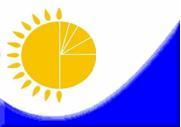 Мемлекеттік статистика органдары құпиялылығына кепілдік бередіЖалпымемлекеттік статистикалық байқау бойынша статистикалық нысанҚазақстан Республикасы Статистика агенттігі

Төрағасы міндетін атқарушының

2010 жылғы 24 тамыздағы № 228 бұйрығына

5-қосымшаСтатистикалық нысандыwww.stat.gov.kz сайтынан алуға боладыСтатистикалық нысан коды 1644102D 005ТоқсандықТауарлар мен қызметтер тізбесіКиімМаталарАяқкиімҮй тұрмысындағы заттар, тұрмыстық техника, жиһаз және басқа да сатып алынатын заттар (бұл бөлімде ағартқыштарға, ванналарға, раковиналарға тазалауға арналған құралдарға, аяқ киім кремі, өзге де жуғыш және тазалағыш құралдарға, күйтабақтарға, компакт-дискілер, бейнетаспаларға, өзге де жазатын материалдарға, фотопленкаларға, ойындарға, ойыншықтарға, гүлдерге, өсімдіктерге, бетке және қолға арналған кремдерге, дезодорантқа, қырынуға арналған жүздерге, тіс щеткасына, ерін далабына, иіс суға, жеке гигиенаның өзге де түрлеріне, төсемдерге, кішкене үшкіл жаялықтарға (памперстерге) жұмсалған шығыстарды жазуды ұмытпаңыз).Тауарлар мен қызметтердің атауыКімге арналып сатып алынған:

1-ер адамға

2-әйел адамға

3-ұлға

4-қызғаСатып алу орны

1– дүкендер, павильондар, дүңгіршектер;

2 – базарлар;

9 – басқасыТауардың, қызметтің құны (теңге)Тауарлар мен қызметтер тізбесіКиімМаталарАяқкиімҮй тұрмысындағы заттар, тұрмыстық техника, жиһаз және басқа да сатып алынатын заттар (бұл бөлімде ағартқыштарға, ванналарға, раковиналарға тазалауға арналған құралдарға, аяқ киім кремі, өзге де жуғыш және тазалағыш құралдарға, күйтабақтарға, компакт-дискілер, бейнетаспаларға, өзге де жазатын материалдарға, фотопленкаларға, ойындарға, ойыншықтарға, гүлдерге, өсімдіктерге, бетке және қолға арналған кремдерге, дезодорантқа, қырынуға арналған жүздерге, тіс щеткасына, ерін далабына, иіс суға, жеке гигиенаның өзге де түрлеріне, төсемдерге, кішкене үшкіл жаялықтарға (памперстерге) жұмсалған шығыстарды жазуды ұмытпаңыз).1   2   3   41   2   9Тауарлар мен қызметтер тізбесіКиімМаталарАяқкиімҮй тұрмысындағы заттар, тұрмыстық техника, жиһаз және басқа да сатып алынатын заттар (бұл бөлімде ағартқыштарға, ванналарға, раковиналарға тазалауға арналған құралдарға, аяқ киім кремі, өзге де жуғыш және тазалағыш құралдарға, күйтабақтарға, компакт-дискілер, бейнетаспаларға, өзге де жазатын материалдарға, фотопленкаларға, ойындарға, ойыншықтарға, гүлдерге, өсімдіктерге, бетке және қолға арналған кремдерге, дезодорантқа, қырынуға арналған жүздерге, тіс щеткасына, ерін далабына, иіс суға, жеке гигиенаның өзге де түрлеріне, төсемдерге, кішкене үшкіл жаялықтарға (памперстерге) жұмсалған шығыстарды жазуды ұмытпаңыз).1   2   3   41   2   9Тауарлар мен қызметтер тізбесіКиімМаталарАяқкиімҮй тұрмысындағы заттар, тұрмыстық техника, жиһаз және басқа да сатып алынатын заттар (бұл бөлімде ағартқыштарға, ванналарға, раковиналарға тазалауға арналған құралдарға, аяқ киім кремі, өзге де жуғыш және тазалағыш құралдарға, күйтабақтарға, компакт-дискілер, бейнетаспаларға, өзге де жазатын материалдарға, фотопленкаларға, ойындарға, ойыншықтарға, гүлдерге, өсімдіктерге, бетке және қолға арналған кремдерге, дезодорантқа, қырынуға арналған жүздерге, тіс щеткасына, ерін далабына, иіс суға, жеке гигиенаның өзге де түрлеріне, төсемдерге, кішкене үшкіл жаялықтарға (памперстерге) жұмсалған шығыстарды жазуды ұмытпаңыз).1   2   3   41   2   9Тауарлар мен қызметтер тізбесіКиімМаталарАяқкиімҮй тұрмысындағы заттар, тұрмыстық техника, жиһаз және басқа да сатып алынатын заттар (бұл бөлімде ағартқыштарға, ванналарға, раковиналарға тазалауға арналған құралдарға, аяқ киім кремі, өзге де жуғыш және тазалағыш құралдарға, күйтабақтарға, компакт-дискілер, бейнетаспаларға, өзге де жазатын материалдарға, фотопленкаларға, ойындарға, ойыншықтарға, гүлдерге, өсімдіктерге, бетке және қолға арналған кремдерге, дезодорантқа, қырынуға арналған жүздерге, тіс щеткасына, ерін далабына, иіс суға, жеке гигиенаның өзге де түрлеріне, төсемдерге, кішкене үшкіл жаялықтарға (памперстерге) жұмсалған шығыстарды жазуды ұмытпаңыз).1   2   3   41   2   9Тауарлар мен қызметтер тізбесіКиімМаталарАяқкиімҮй тұрмысындағы заттар, тұрмыстық техника, жиһаз және басқа да сатып алынатын заттар (бұл бөлімде ағартқыштарға, ванналарға, раковиналарға тазалауға арналған құралдарға, аяқ киім кремі, өзге де жуғыш және тазалағыш құралдарға, күйтабақтарға, компакт-дискілер, бейнетаспаларға, өзге де жазатын материалдарға, фотопленкаларға, ойындарға, ойыншықтарға, гүлдерге, өсімдіктерге, бетке және қолға арналған кремдерге, дезодорантқа, қырынуға арналған жүздерге, тіс щеткасына, ерін далабына, иіс суға, жеке гигиенаның өзге де түрлеріне, төсемдерге, кішкене үшкіл жаялықтарға (памперстерге) жұмсалған шығыстарды жазуды ұмытпаңыз).1   2   3   41   2   9Тауарлар мен қызметтер тізбесіКиімМаталарАяқкиімҮй тұрмысындағы заттар, тұрмыстық техника, жиһаз және басқа да сатып алынатын заттар (бұл бөлімде ағартқыштарға, ванналарға, раковиналарға тазалауға арналған құралдарға, аяқ киім кремі, өзге де жуғыш және тазалағыш құралдарға, күйтабақтарға, компакт-дискілер, бейнетаспаларға, өзге де жазатын материалдарға, фотопленкаларға, ойындарға, ойыншықтарға, гүлдерге, өсімдіктерге, бетке және қолға арналған кремдерге, дезодорантқа, қырынуға арналған жүздерге, тіс щеткасына, ерін далабына, иіс суға, жеке гигиенаның өзге де түрлеріне, төсемдерге, кішкене үшкіл жаялықтарға (памперстерге) жұмсалған шығыстарды жазуды ұмытпаңыз).1   2   3   41   2   9Тауарлар мен қызметтер тізбесіКиімМаталарАяқкиімҮй тұрмысындағы заттар, тұрмыстық техника, жиһаз және басқа да сатып алынатын заттар (бұл бөлімде ағартқыштарға, ванналарға, раковиналарға тазалауға арналған құралдарға, аяқ киім кремі, өзге де жуғыш және тазалағыш құралдарға, күйтабақтарға, компакт-дискілер, бейнетаспаларға, өзге де жазатын материалдарға, фотопленкаларға, ойындарға, ойыншықтарға, гүлдерге, өсімдіктерге, бетке және қолға арналған кремдерге, дезодорантқа, қырынуға арналған жүздерге, тіс щеткасына, ерін далабына, иіс суға, жеке гигиенаның өзге де түрлеріне, төсемдерге, кішкене үшкіл жаялықтарға (памперстерге) жұмсалған шығыстарды жазуды ұмытпаңыз).1   2   3   41   2   9Тауарлар мен қызметтер тізбесіКиімМаталарАяқкиімҮй тұрмысындағы заттар, тұрмыстық техника, жиһаз және басқа да сатып алынатын заттар (бұл бөлімде ағартқыштарға, ванналарға, раковиналарға тазалауға арналған құралдарға, аяқ киім кремі, өзге де жуғыш және тазалағыш құралдарға, күйтабақтарға, компакт-дискілер, бейнетаспаларға, өзге де жазатын материалдарға, фотопленкаларға, ойындарға, ойыншықтарға, гүлдерге, өсімдіктерге, бетке және қолға арналған кремдерге, дезодорантқа, қырынуға арналған жүздерге, тіс щеткасына, ерін далабына, иіс суға, жеке гигиенаның өзге де түрлеріне, төсемдерге, кішкене үшкіл жаялықтарға (памперстерге) жұмсалған шығыстарды жазуды ұмытпаңыз).1   2   3   41   2   9Тауарлар мен қызметтер тізбесіКиімМаталарАяқкиімҮй тұрмысындағы заттар, тұрмыстық техника, жиһаз және басқа да сатып алынатын заттар (бұл бөлімде ағартқыштарға, ванналарға, раковиналарға тазалауға арналған құралдарға, аяқ киім кремі, өзге де жуғыш және тазалағыш құралдарға, күйтабақтарға, компакт-дискілер, бейнетаспаларға, өзге де жазатын материалдарға, фотопленкаларға, ойындарға, ойыншықтарға, гүлдерге, өсімдіктерге, бетке және қолға арналған кремдерге, дезодорантқа, қырынуға арналған жүздерге, тіс щеткасына, ерін далабына, иіс суға, жеке гигиенаның өзге де түрлеріне, төсемдерге, кішкене үшкіл жаялықтарға (памперстерге) жұмсалған шығыстарды жазуды ұмытпаңыз).1   2   3   41   2   9Тауарлар мен қызметтер тізбесіКиімМаталарАяқкиімҮй тұрмысындағы заттар, тұрмыстық техника, жиһаз және басқа да сатып алынатын заттар (бұл бөлімде ағартқыштарға, ванналарға, раковиналарға тазалауға арналған құралдарға, аяқ киім кремі, өзге де жуғыш және тазалағыш құралдарға, күйтабақтарға, компакт-дискілер, бейнетаспаларға, өзге де жазатын материалдарға, фотопленкаларға, ойындарға, ойыншықтарға, гүлдерге, өсімдіктерге, бетке және қолға арналған кремдерге, дезодорантқа, қырынуға арналған жүздерге, тіс щеткасына, ерін далабына, иіс суға, жеке гигиенаның өзге де түрлеріне, төсемдерге, кішкене үшкіл жаялықтарға (памперстерге) жұмсалған шығыстарды жазуды ұмытпаңыз).1   2   3   41   2   9Тауарлар мен қызметтер тізбесіКиімМаталарАяқкиімҮй тұрмысындағы заттар, тұрмыстық техника, жиһаз және басқа да сатып алынатын заттар (бұл бөлімде ағартқыштарға, ванналарға, раковиналарға тазалауға арналған құралдарға, аяқ киім кремі, өзге де жуғыш және тазалағыш құралдарға, күйтабақтарға, компакт-дискілер, бейнетаспаларға, өзге де жазатын материалдарға, фотопленкаларға, ойындарға, ойыншықтарға, гүлдерге, өсімдіктерге, бетке және қолға арналған кремдерге, дезодорантқа, қырынуға арналған жүздерге, тіс щеткасына, ерін далабына, иіс суға, жеке гигиенаның өзге де түрлеріне, төсемдерге, кішкене үшкіл жаялықтарға (памперстерге) жұмсалған шығыстарды жазуды ұмытпаңыз).1   2   3   41   2   9Тауарлар мен қызметтер тізбесіКиімМаталарАяқкиімҮй тұрмысындағы заттар, тұрмыстық техника, жиһаз және басқа да сатып алынатын заттар (бұл бөлімде ағартқыштарға, ванналарға, раковиналарға тазалауға арналған құралдарға, аяқ киім кремі, өзге де жуғыш және тазалағыш құралдарға, күйтабақтарға, компакт-дискілер, бейнетаспаларға, өзге де жазатын материалдарға, фотопленкаларға, ойындарға, ойыншықтарға, гүлдерге, өсімдіктерге, бетке және қолға арналған кремдерге, дезодорантқа, қырынуға арналған жүздерге, тіс щеткасына, ерін далабына, иіс суға, жеке гигиенаның өзге де түрлеріне, төсемдерге, кішкене үшкіл жаялықтарға (памперстерге) жұмсалған шығыстарды жазуды ұмытпаңыз).1   2   3   41   2   9Тауарлар мен қызметтер тізбесіКиімМаталарАяқкиімҮй тұрмысындағы заттар, тұрмыстық техника, жиһаз және басқа да сатып алынатын заттар (бұл бөлімде ағартқыштарға, ванналарға, раковиналарға тазалауға арналған құралдарға, аяқ киім кремі, өзге де жуғыш және тазалағыш құралдарға, күйтабақтарға, компакт-дискілер, бейнетаспаларға, өзге де жазатын материалдарға, фотопленкаларға, ойындарға, ойыншықтарға, гүлдерге, өсімдіктерге, бетке және қолға арналған кремдерге, дезодорантқа, қырынуға арналған жүздерге, тіс щеткасына, ерін далабына, иіс суға, жеке гигиенаның өзге де түрлеріне, төсемдерге, кішкене үшкіл жаялықтарға (памперстерге) жұмсалған шығыстарды жазуды ұмытпаңыз).1   2   3   41   2   9Тауарлар мен қызметтер тізбесіКиімМаталарАяқкиімҮй тұрмысындағы заттар, тұрмыстық техника, жиһаз және басқа да сатып алынатын заттар (бұл бөлімде ағартқыштарға, ванналарға, раковиналарға тазалауға арналған құралдарға, аяқ киім кремі, өзге де жуғыш және тазалағыш құралдарға, күйтабақтарға, компакт-дискілер, бейнетаспаларға, өзге де жазатын материалдарға, фотопленкаларға, ойындарға, ойыншықтарға, гүлдерге, өсімдіктерге, бетке және қолға арналған кремдерге, дезодорантқа, қырынуға арналған жүздерге, тіс щеткасына, ерін далабына, иіс суға, жеке гигиенаның өзге де түрлеріне, төсемдерге, кішкене үшкіл жаялықтарға (памперстерге) жұмсалған шығыстарды жазуды ұмытпаңыз).1   2   3   41   2   9Тауарлар мен қызметтер тізбесіКиімМаталарАяқкиімҮй тұрмысындағы заттар, тұрмыстық техника, жиһаз және басқа да сатып алынатын заттар (бұл бөлімде ағартқыштарға, ванналарға, раковиналарға тазалауға арналған құралдарға, аяқ киім кремі, өзге де жуғыш және тазалағыш құралдарға, күйтабақтарға, компакт-дискілер, бейнетаспаларға, өзге де жазатын материалдарға, фотопленкаларға, ойындарға, ойыншықтарға, гүлдерге, өсімдіктерге, бетке және қолға арналған кремдерге, дезодорантқа, қырынуға арналған жүздерге, тіс щеткасына, ерін далабына, иіс суға, жеке гигиенаның өзге де түрлеріне, төсемдерге, кішкене үшкіл жаялықтарға (памперстерге) жұмсалған шығыстарды жазуды ұмытпаңыз).1   2   3   41   2   9Тауарлар мен қызметтер тізбесіКиімМаталарАяқкиімҮй тұрмысындағы заттар, тұрмыстық техника, жиһаз және басқа да сатып алынатын заттар (бұл бөлімде ағартқыштарға, ванналарға, раковиналарға тазалауға арналған құралдарға, аяқ киім кремі, өзге де жуғыш және тазалағыш құралдарға, күйтабақтарға, компакт-дискілер, бейнетаспаларға, өзге де жазатын материалдарға, фотопленкаларға, ойындарға, ойыншықтарға, гүлдерге, өсімдіктерге, бетке және қолға арналған кремдерге, дезодорантқа, қырынуға арналған жүздерге, тіс щеткасына, ерін далабына, иіс суға, жеке гигиенаның өзге де түрлеріне, төсемдерге, кішкене үшкіл жаялықтарға (памперстерге) жұмсалған шығыстарды жазуды ұмытпаңыз).1   2   3   41   2   9Тауарлар мен қызметтер тізбесіКиімМаталарАяқкиімҮй тұрмысындағы заттар, тұрмыстық техника, жиһаз және басқа да сатып алынатын заттар (бұл бөлімде ағартқыштарға, ванналарға, раковиналарға тазалауға арналған құралдарға, аяқ киім кремі, өзге де жуғыш және тазалағыш құралдарға, күйтабақтарға, компакт-дискілер, бейнетаспаларға, өзге де жазатын материалдарға, фотопленкаларға, ойындарға, ойыншықтарға, гүлдерге, өсімдіктерге, бетке және қолға арналған кремдерге, дезодорантқа, қырынуға арналған жүздерге, тіс щеткасына, ерін далабына, иіс суға, жеке гигиенаның өзге де түрлеріне, төсемдерге, кішкене үшкіл жаялықтарға (памперстерге) жұмсалған шығыстарды жазуды ұмытпаңыз).1   2   3   41   2   9Тауарлар мен қызметтер тізбесіКиімМаталарАяқкиімҮй тұрмысындағы заттар, тұрмыстық техника, жиһаз және басқа да сатып алынатын заттар (бұл бөлімде ағартқыштарға, ванналарға, раковиналарға тазалауға арналған құралдарға, аяқ киім кремі, өзге де жуғыш және тазалағыш құралдарға, күйтабақтарға, компакт-дискілер, бейнетаспаларға, өзге де жазатын материалдарға, фотопленкаларға, ойындарға, ойыншықтарға, гүлдерге, өсімдіктерге, бетке және қолға арналған кремдерге, дезодорантқа, қырынуға арналған жүздерге, тіс щеткасына, ерін далабына, иіс суға, жеке гигиенаның өзге де түрлеріне, төсемдерге, кішкене үшкіл жаялықтарға (памперстерге) жұмсалған шығыстарды жазуды ұмытпаңыз).1   2   3   41   2   9Тауарлар мен қызметтер тізбесіКиімМаталарАяқкиімҮй тұрмысындағы заттар, тұрмыстық техника, жиһаз және басқа да сатып алынатын заттар (бұл бөлімде ағартқыштарға, ванналарға, раковиналарға тазалауға арналған құралдарға, аяқ киім кремі, өзге де жуғыш және тазалағыш құралдарға, күйтабақтарға, компакт-дискілер, бейнетаспаларға, өзге де жазатын материалдарға, фотопленкаларға, ойындарға, ойыншықтарға, гүлдерге, өсімдіктерге, бетке және қолға арналған кремдерге, дезодорантқа, қырынуға арналған жүздерге, тіс щеткасына, ерін далабына, иіс суға, жеке гигиенаның өзге де түрлеріне, төсемдерге, кішкене үшкіл жаялықтарға (памперстерге) жұмсалған шығыстарды жазуды ұмытпаңыз).1   2   3   41   2   9Тауарлар мен қызметтер тізбесіКиімМаталарАяқкиімҮй тұрмысындағы заттар, тұрмыстық техника, жиһаз және басқа да сатып алынатын заттар (бұл бөлімде ағартқыштарға, ванналарға, раковиналарға тазалауға арналған құралдарға, аяқ киім кремі, өзге де жуғыш және тазалағыш құралдарға, күйтабақтарға, компакт-дискілер, бейнетаспаларға, өзге де жазатын материалдарға, фотопленкаларға, ойындарға, ойыншықтарға, гүлдерге, өсімдіктерге, бетке және қолға арналған кремдерге, дезодорантқа, қырынуға арналған жүздерге, тіс щеткасына, ерін далабына, иіс суға, жеке гигиенаның өзге де түрлеріне, төсемдерге, кішкене үшкіл жаялықтарға (памперстерге) жұмсалған шығыстарды жазуды ұмытпаңыз).1   2   3   41   2   9Тауарлар мен қызметтер тізбесіКиімМаталарАяқкиімҮй тұрмысындағы заттар, тұрмыстық техника, жиһаз және басқа да сатып алынатын заттар (бұл бөлімде ағартқыштарға, ванналарға, раковиналарға тазалауға арналған құралдарға, аяқ киім кремі, өзге де жуғыш және тазалағыш құралдарға, күйтабақтарға, компакт-дискілер, бейнетаспаларға, өзге де жазатын материалдарға, фотопленкаларға, ойындарға, ойыншықтарға, гүлдерге, өсімдіктерге, бетке және қолға арналған кремдерге, дезодорантқа, қырынуға арналған жүздерге, тіс щеткасына, ерін далабына, иіс суға, жеке гигиенаның өзге де түрлеріне, төсемдерге, кішкене үшкіл жаялықтарға (памперстерге) жұмсалған шығыстарды жазуды ұмытпаңыз).1   2   3   41   2   9Тауарлар мен қызметтер тізбесіКиімМаталарАяқкиімҮй тұрмысындағы заттар, тұрмыстық техника, жиһаз және басқа да сатып алынатын заттар (бұл бөлімде ағартқыштарға, ванналарға, раковиналарға тазалауға арналған құралдарға, аяқ киім кремі, өзге де жуғыш және тазалағыш құралдарға, күйтабақтарға, компакт-дискілер, бейнетаспаларға, өзге де жазатын материалдарға, фотопленкаларға, ойындарға, ойыншықтарға, гүлдерге, өсімдіктерге, бетке және қолға арналған кремдерге, дезодорантқа, қырынуға арналған жүздерге, тіс щеткасына, ерін далабына, иіс суға, жеке гигиенаның өзге де түрлеріне, төсемдерге, кішкене үшкіл жаялықтарға (памперстерге) жұмсалған шығыстарды жазуды ұмытпаңыз).1   2   3   41   2   9Тауарлар мен қызметтер тізбесіКиімМаталарАяқкиімҮй тұрмысындағы заттар, тұрмыстық техника, жиһаз және басқа да сатып алынатын заттар (бұл бөлімде ағартқыштарға, ванналарға, раковиналарға тазалауға арналған құралдарға, аяқ киім кремі, өзге де жуғыш және тазалағыш құралдарға, күйтабақтарға, компакт-дискілер, бейнетаспаларға, өзге де жазатын материалдарға, фотопленкаларға, ойындарға, ойыншықтарға, гүлдерге, өсімдіктерге, бетке және қолға арналған кремдерге, дезодорантқа, қырынуға арналған жүздерге, тіс щеткасына, ерін далабына, иіс суға, жеке гигиенаның өзге де түрлеріне, төсемдерге, кішкене үшкіл жаялықтарға (памперстерге) жұмсалған шығыстарды жазуды ұмытпаңыз).1   2   3   41   2   9Тауарлар мен қызметтер тізбесіКиімМаталарАяқкиімҮй тұрмысындағы заттар, тұрмыстық техника, жиһаз және басқа да сатып алынатын заттар (бұл бөлімде ағартқыштарға, ванналарға, раковиналарға тазалауға арналған құралдарға, аяқ киім кремі, өзге де жуғыш және тазалағыш құралдарға, күйтабақтарға, компакт-дискілер, бейнетаспаларға, өзге де жазатын материалдарға, фотопленкаларға, ойындарға, ойыншықтарға, гүлдерге, өсімдіктерге, бетке және қолға арналған кремдерге, дезодорантқа, қырынуға арналған жүздерге, тіс щеткасына, ерін далабына, иіс суға, жеке гигиенаның өзге де түрлеріне, төсемдерге, кішкене үшкіл жаялықтарға (памперстерге) жұмсалған шығыстарды жазуды ұмытпаңыз).1   2   3   41   2   9Тауарлар мен қызметтер тізбесіКиімМаталарАяқкиімҮй тұрмысындағы заттар, тұрмыстық техника, жиһаз және басқа да сатып алынатын заттар (бұл бөлімде ағартқыштарға, ванналарға, раковиналарға тазалауға арналған құралдарға, аяқ киім кремі, өзге де жуғыш және тазалағыш құралдарға, күйтабақтарға, компакт-дискілер, бейнетаспаларға, өзге де жазатын материалдарға, фотопленкаларға, ойындарға, ойыншықтарға, гүлдерге, өсімдіктерге, бетке және қолға арналған кремдерге, дезодорантқа, қырынуға арналған жүздерге, тіс щеткасына, ерін далабына, иіс суға, жеке гигиенаның өзге де түрлеріне, төсемдерге, кішкене үшкіл жаялықтарға (памперстерге) жұмсалған шығыстарды жазуды ұмытпаңыз).1   2   3   41   2   9Тауарлар мен қызметтер тізбесіКиімМаталарАяқкиімҮй тұрмысындағы заттар, тұрмыстық техника, жиһаз және басқа да сатып алынатын заттар (бұл бөлімде ағартқыштарға, ванналарға, раковиналарға тазалауға арналған құралдарға, аяқ киім кремі, өзге де жуғыш және тазалағыш құралдарға, күйтабақтарға, компакт-дискілер, бейнетаспаларға, өзге де жазатын материалдарға, фотопленкаларға, ойындарға, ойыншықтарға, гүлдерге, өсімдіктерге, бетке және қолға арналған кремдерге, дезодорантқа, қырынуға арналған жүздерге, тіс щеткасына, ерін далабына, иіс суға, жеке гигиенаның өзге де түрлеріне, төсемдерге, кішкене үшкіл жаялықтарға (памперстерге) жұмсалған шығыстарды жазуды ұмытпаңыз).1   2   3   41   2   9Тауарлар мен қызметтер тізбесіКиімМаталарАяқкиімҮй тұрмысындағы заттар, тұрмыстық техника, жиһаз және басқа да сатып алынатын заттар (бұл бөлімде ағартқыштарға, ванналарға, раковиналарға тазалауға арналған құралдарға, аяқ киім кремі, өзге де жуғыш және тазалағыш құралдарға, күйтабақтарға, компакт-дискілер, бейнетаспаларға, өзге де жазатын материалдарға, фотопленкаларға, ойындарға, ойыншықтарға, гүлдерге, өсімдіктерге, бетке және қолға арналған кремдерге, дезодорантқа, қырынуға арналған жүздерге, тіс щеткасына, ерін далабына, иіс суға, жеке гигиенаның өзге де түрлеріне, төсемдерге, кішкене үшкіл жаялықтарға (памперстерге) жұмсалған шығыстарды жазуды ұмытпаңыз).1   2   3   41   2   9Тауарлар мен қызметтер тізбесіКиімМаталарАяқкиімҮй тұрмысындағы заттар, тұрмыстық техника, жиһаз және басқа да сатып алынатын заттар (бұл бөлімде ағартқыштарға, ванналарға, раковиналарға тазалауға арналған құралдарға, аяқ киім кремі, өзге де жуғыш және тазалағыш құралдарға, күйтабақтарға, компакт-дискілер, бейнетаспаларға, өзге де жазатын материалдарға, фотопленкаларға, ойындарға, ойыншықтарға, гүлдерге, өсімдіктерге, бетке және қолға арналған кремдерге, дезодорантқа, қырынуға арналған жүздерге, тіс щеткасына, ерін далабына, иіс суға, жеке гигиенаның өзге де түрлеріне, төсемдерге, кішкене үшкіл жаялықтарға (памперстерге) жұмсалған шығыстарды жазуды ұмытпаңыз).1   2   3   41   2   9Тауарлар мен қызметтер тізбесіКиімМаталарАяқкиімҮй тұрмысындағы заттар, тұрмыстық техника, жиһаз және басқа да сатып алынатын заттар (бұл бөлімде ағартқыштарға, ванналарға, раковиналарға тазалауға арналған құралдарға, аяқ киім кремі, өзге де жуғыш және тазалағыш құралдарға, күйтабақтарға, компакт-дискілер, бейнетаспаларға, өзге де жазатын материалдарға, фотопленкаларға, ойындарға, ойыншықтарға, гүлдерге, өсімдіктерге, бетке және қолға арналған кремдерге, дезодорантқа, қырынуға арналған жүздерге, тіс щеткасына, ерін далабына, иіс суға, жеке гигиенаның өзге де түрлеріне, төсемдерге, кішкене үшкіл жаялықтарға (памперстерге) жұмсалған шығыстарды жазуды ұмытпаңыз).1   2   3   41   2   9Тауарлар мен қызметтер тізбесіКиімМаталарАяқкиімҮй тұрмысындағы заттар, тұрмыстық техника, жиһаз және басқа да сатып алынатын заттар (бұл бөлімде ағартқыштарға, ванналарға, раковиналарға тазалауға арналған құралдарға, аяқ киім кремі, өзге де жуғыш және тазалағыш құралдарға, күйтабақтарға, компакт-дискілер, бейнетаспаларға, өзге де жазатын материалдарға, фотопленкаларға, ойындарға, ойыншықтарға, гүлдерге, өсімдіктерге, бетке және қолға арналған кремдерге, дезодорантқа, қырынуға арналған жүздерге, тіс щеткасына, ерін далабына, иіс суға, жеке гигиенаның өзге де түрлеріне, төсемдерге, кішкене үшкіл жаялықтарға (памперстерге) жұмсалған шығыстарды жазуды ұмытпаңыз).1   2   3   41   2   9Тауарлар мен қызметтер тізбесіКиімМаталарАяқкиімҮй тұрмысындағы заттар, тұрмыстық техника, жиһаз және басқа да сатып алынатын заттар (бұл бөлімде ағартқыштарға, ванналарға, раковиналарға тазалауға арналған құралдарға, аяқ киім кремі, өзге де жуғыш және тазалағыш құралдарға, күйтабақтарға, компакт-дискілер, бейнетаспаларға, өзге де жазатын материалдарға, фотопленкаларға, ойындарға, ойыншықтарға, гүлдерге, өсімдіктерге, бетке және қолға арналған кремдерге, дезодорантқа, қырынуға арналған жүздерге, тіс щеткасына, ерін далабына, иіс суға, жеке гигиенаның өзге де түрлеріне, төсемдерге, кішкене үшкіл жаялықтарға (памперстерге) жұмсалған шығыстарды жазуды ұмытпаңыз).1   2   3   41   2   9Тауарлар мен қызметтер тізбесіКиімМаталарАяқкиімҮй тұрмысындағы заттар, тұрмыстық техника, жиһаз және басқа да сатып алынатын заттар (бұл бөлімде ағартқыштарға, ванналарға, раковиналарға тазалауға арналған құралдарға, аяқ киім кремі, өзге де жуғыш және тазалағыш құралдарға, күйтабақтарға, компакт-дискілер, бейнетаспаларға, өзге де жазатын материалдарға, фотопленкаларға, ойындарға, ойыншықтарға, гүлдерге, өсімдіктерге, бетке және қолға арналған кремдерге, дезодорантқа, қырынуға арналған жүздерге, тіс щеткасына, ерін далабына, иіс суға, жеке гигиенаның өзге де түрлеріне, төсемдерге, кішкене үшкіл жаялықтарға (памперстерге) жұмсалған шығыстарды жазуды ұмытпаңыз).1   2   3   41   2   9Тауарлар мен қызметтер тізбесіКиімМаталарАяқкиімҮй тұрмысындағы заттар, тұрмыстық техника, жиһаз және басқа да сатып алынатын заттар (бұл бөлімде ағартқыштарға, ванналарға, раковиналарға тазалауға арналған құралдарға, аяқ киім кремі, өзге де жуғыш және тазалағыш құралдарға, күйтабақтарға, компакт-дискілер, бейнетаспаларға, өзге де жазатын материалдарға, фотопленкаларға, ойындарға, ойыншықтарға, гүлдерге, өсімдіктерге, бетке және қолға арналған кремдерге, дезодорантқа, қырынуға арналған жүздерге, тіс щеткасына, ерін далабына, иіс суға, жеке гигиенаның өзге де түрлеріне, төсемдерге, кішкене үшкіл жаялықтарға (памперстерге) жұмсалған шығыстарды жазуды ұмытпаңыз).1   2   3   41   2   9Тұрғын үй-коммуналдық қызметтер:

Суық су

Ыстық су

Лифт

Кәріз

Қоқысты жинау

Электр энергиясы

Орталықтан жылыту

Табиғи (желілік) газ

Сұйытылған газ

Үйді жылыту үшін сұйық жанармай

Үйді жарықтандыру үшін сұйық жанармай

Көмір, отын, шымтезек және өзгелері

Домофон

Радио нүкте

Қалааралық сөйлесу

Ұялы байланыс

Телефон үшін абоненттік төлем (телефонмен сөйлескені үшін мерзімді төлемді қоса)

Телефонды орнату

Смарт-карта, интернет, факсимильдік байланыс

Спутниктік, кабельдік теледидар

Тұрғын үймен байланысты басқа да қызметтер (ПИК төлемдері, ғимаратты жөндеу және ұстау бойынша жинақтар және басқалары)

Тұрғын үйге жалдау ақысыБілім беру шығыстары:

Балабақшаларға, дамыту орталық арына төлемдер

Мектеп оқушыларына оқулы тар сатып алу

Студенттерге оқулықтар сатып алу

Оқушыларға бірыңғай үлгідегі киім сатып алу

Оқушылардың тамақтануы (балаларға тамақ сатып алуға немесе мектептегі түскі тамаққа ақы төлеу үшін бөлінетін ақша)

Студенттердің тамақтануы (тамақ ануға жұмсалған ақша)

Оқушылардың көліктегі жолақысы

Студенттердің көліктегі жолақысы

Оқушылардың оқуына төлем

Студенттердің оқуына төлем

Репетиторлардың қызметтері

Оқитын студенттердің тұрғын үйді жалдау төлемі

Мектептегі басқа да (бейресми) шығыстар (мұғалімдерге сыйлықтар және сынып қорына жинақтар)

Студенттердің басқа да (бейресми) шығыстары

Ересектерге арналған білім

Білім алуға басқа да шығыстарДенсаулық сақтау шығыстары:

Фармацевтік өнімдерді (дәрі-дәрмектерді сатып алу

Емдеу жабдықтары мен аппараттарын (көзілдірік, балдақ және басқа) сатып алу

Шприцтер мен таңу материалдарын сатып алу

Стоматологиялық қызметтер

Медициналық лабораториялардың қызметтері (қан, зәр, УЗИ анализі және басқа)

Акушерлер мен медбикелердің медициналық қызметтері

Ауруханалар қызметтері үшін төлем

Күндізгі стационарда емделу

Реабилитациялық орталықтардың қызметтері

Медицина мекемесіне дейін және кейін жүру жолақысы

Басқа да бейресми (сыйлықтар, заттай төлемдер, гүлдер және басқалар) шығыстарЖеке және өзге де қызметтер:

Киім тігу

Киімдерді жуу және өңдеу

Химиялық тазалау және бояу

Киім жөндеу

Аяқкиім жөндеу

Тоңазытқыштарды жөндеу

Кір жуатын машиналарды жөндеу

Кілттерді дайындау

Өзге де тұрмыстық бұйымдарды жөндеу

Пластикалық терезелерді орнату

Санауыштарды орнату

Металл есіктер, терезе торларын орнату

Жиһаздарды жөндеу, жиһаздарды тарту және дайындау

Автотұрақты жалға алғаны үшін ақы төлеу

Теле және радио аппаратураларын жөндеу

Почталық қызмет көрсетулер

Әйелдердің шашын қию, сәндену

Ерлердің шашын қию

Сән салондарының өзге де қызметтері

Моншалар, себезгілер, сауналар

Сағат жөндеу

Салт-жоралық қызметтер

Тұрғын үйлерді жөндеу және ағымдық ұстау бойынша қызметтер (түсқағаз жапсыру, кафельмен қаптау және басқа да жұмыстарын орындау)

Бланкілер мен құжаттардың көшірмесін алу

Құқықтық (заң) қызметтер

Төлемдерді өткізу үшін төлемақы (соның ішінде коммуналдық қызметтер бойынша)

Ақша аударымдары

Ойын-сауық парктерінің қызметтері

Спорт кешендерінің қызметтері

Фотографияларды әзірлеу, пленканы шығару және фотосурет басып шығару

Кино

Театр

Концерт залы

Цирк

Мұражайлар мен көрмелер

Музыкаға үйрету жөніндегі сабатар

Мектептен тыс сабақтар

DVD дискілерін жалға алу

Экскурсияға және демалыс үйіне жолдама, туристік жолдамалар

Балаларға арналған демалыс лагерлеріне жолдамалар

Мейрамхана, дәріхана және осы ан ұқсас орындар

Қонақ үйлер қызметі (орналастыру)

Жеке көлік құралдарына техникалық қызмет көрсету және жөндеу

Автомобильдерді жүргізу сабақтары

Сақтандыру

Үй шаруашылықтары жануарларының күтімі бойынша қызметтерКөлік қызметтері (білім беру және денсаулық сақтау бөлімдерінде жазылған жолақысы шығыстарынан басқа):

Трамвай, троллейбус (жол жүру билетін сатып алуды қоса), автобус, маршруттік такси 

Поезд

Ұшақ

ТаксиТеңіз, өзен  көліктері

Автомобильдерді (ірі заттарды, ауыл шаруашылығы өнімдерін, құрылыс материалдарын және басқаларды тасымалдау үшін) жалдауБасқа да шығыстар:

Жылжымайтын мүлік және жер салығы

Техникалық байқауға, көлікке салықтар, автокөлік құралдарын сақтандыру

Медициналық сақтандыру

Құжаттарды ресімдеу

Ерікті зейнетақы жарналары, өсімпұлдар, айыппұлдар

Кредитті өтеу, қарызды қайтару

Сыйлықтарды сатып алу

Таныстарға, туысқандарға материалдық көмек

Алдында аталмаған өзге де шығыстарТауарлар мен қызметтердің атауыТауардың, қызметтің құны (теңге)Тұрғын үй-коммуналдық қызметтер:

Суық су

Ыстық су

Лифт

Кәріз

Қоқысты жинау

Электр энергиясы

Орталықтан жылыту

Табиғи (желілік) газ

Сұйытылған газ

Үйді жылыту үшін сұйық жанармай

Үйді жарықтандыру үшін сұйық жанармай

Көмір, отын, шымтезек және өзгелері

Домофон

Радио нүкте

Қалааралық сөйлесу

Ұялы байланыс

Телефон үшін абоненттік төлем (телефонмен сөйлескені үшін мерзімді төлемді қоса)

Телефонды орнату

Смарт-карта, интернет, факсимильдік байланыс

Спутниктік, кабельдік теледидар

Тұрғын үймен байланысты басқа да қызметтер (ПИК төлемдері, ғимаратты жөндеу және ұстау бойынша жинақтар және басқалары)

Тұрғын үйге жалдау ақысыБілім беру шығыстары:

Балабақшаларға, дамыту орталық арына төлемдер

Мектеп оқушыларына оқулы тар сатып алу

Студенттерге оқулықтар сатып алу

Оқушыларға бірыңғай үлгідегі киім сатып алу

Оқушылардың тамақтануы (балаларға тамақ сатып алуға немесе мектептегі түскі тамаққа ақы төлеу үшін бөлінетін ақша)

Студенттердің тамақтануы (тамақ ануға жұмсалған ақша)

Оқушылардың көліктегі жолақысы

Студенттердің көліктегі жолақысы

Оқушылардың оқуына төлем

Студенттердің оқуына төлем

Репетиторлардың қызметтері

Оқитын студенттердің тұрғын үйді жалдау төлемі

Мектептегі басқа да (бейресми) шығыстар (мұғалімдерге сыйлықтар және сынып қорына жинақтар)

Студенттердің басқа да (бейресми) шығыстары

Ересектерге арналған білім

Білім алуға басқа да шығыстарДенсаулық сақтау шығыстары:

Фармацевтік өнімдерді (дәрі-дәрмектерді сатып алу

Емдеу жабдықтары мен аппараттарын (көзілдірік, балдақ және басқа) сатып алу

Шприцтер мен таңу материалдарын сатып алу

Стоматологиялық қызметтер

Медициналық лабораториялардың қызметтері (қан, зәр, УЗИ анализі және басқа)

Акушерлер мен медбикелердің медициналық қызметтері

Ауруханалар қызметтері үшін төлем

Күндізгі стационарда емделу

Реабилитациялық орталықтардың қызметтері

Медицина мекемесіне дейін және кейін жүру жолақысы

Басқа да бейресми (сыйлықтар, заттай төлемдер, гүлдер және басқалар) шығыстарЖеке және өзге де қызметтер:

Киім тігу

Киімдерді жуу және өңдеу

Химиялық тазалау және бояу

Киім жөндеу

Аяқкиім жөндеу

Тоңазытқыштарды жөндеу

Кір жуатын машиналарды жөндеу

Кілттерді дайындау

Өзге де тұрмыстық бұйымдарды жөндеу

Пластикалық терезелерді орнату

Санауыштарды орнату

Металл есіктер, терезе торларын орнату

Жиһаздарды жөндеу, жиһаздарды тарту және дайындау

Автотұрақты жалға алғаны үшін ақы төлеу

Теле және радио аппаратураларын жөндеу

Почталық қызмет көрсетулер

Әйелдердің шашын қию, сәндену

Ерлердің шашын қию

Сән салондарының өзге де қызметтері

Моншалар, себезгілер, сауналар

Сағат жөндеу

Салт-жоралық қызметтер

Тұрғын үйлерді жөндеу және ағымдық ұстау бойынша қызметтер (түсқағаз жапсыру, кафельмен қаптау және басқа да жұмыстарын орындау)

Бланкілер мен құжаттардың көшірмесін алу

Құқықтық (заң) қызметтер

Төлемдерді өткізу үшін төлемақы (соның ішінде коммуналдық қызметтер бойынша)

Ақша аударымдары

Ойын-сауық парктерінің қызметтері

Спорт кешендерінің қызметтері

Фотографияларды әзірлеу, пленканы шығару және фотосурет басып шығару

Кино

Театр

Концерт залы

Цирк

Мұражайлар мен көрмелер

Музыкаға үйрету жөніндегі сабатар

Мектептен тыс сабақтар

DVD дискілерін жалға алу

Экскурсияға және демалыс үйіне жолдама, туристік жолдамалар

Балаларға арналған демалыс лагерлеріне жолдамалар

Мейрамхана, дәріхана және осы ан ұқсас орындар

Қонақ үйлер қызметі (орналастыру)

Жеке көлік құралдарына техникалық қызмет көрсету және жөндеу

Автомобильдерді жүргізу сабақтары

Сақтандыру

Үй шаруашылықтары жануарларының күтімі бойынша қызметтерКөлік қызметтері (білім беру және денсаулық сақтау бөлімдерінде жазылған жолақысы шығыстарынан басқа):

Трамвай, троллейбус (жол жүру билетін сатып алуды қоса), автобус, маршруттік такси 

Поезд

Ұшақ

ТаксиТеңіз, өзен  көліктері

Автомобильдерді (ірі заттарды, ауыл шаруашылығы өнімдерін, құрылыс материалдарын және басқаларды тасымалдау үшін) жалдауБасқа да шығыстар:

Жылжымайтын мүлік және жер салығы

Техникалық байқауға, көлікке салықтар, автокөлік құралдарын сақтандыру

Медициналық сақтандыру

Құжаттарды ресімдеу

Ерікті зейнетақы жарналары, өсімпұлдар, айыппұлдар

Кредитті өтеу, қарызды қайтару

Сыйлықтарды сатып алу

Таныстарға, туысқандарға материалдық көмек

Алдында аталмаған өзге де шығыстарТұрғын үй-коммуналдық қызметтер:

Суық су

Ыстық су

Лифт

Кәріз

Қоқысты жинау

Электр энергиясы

Орталықтан жылыту

Табиғи (желілік) газ

Сұйытылған газ

Үйді жылыту үшін сұйық жанармай

Үйді жарықтандыру үшін сұйық жанармай

Көмір, отын, шымтезек және өзгелері

Домофон

Радио нүкте

Қалааралық сөйлесу

Ұялы байланыс

Телефон үшін абоненттік төлем (телефонмен сөйлескені үшін мерзімді төлемді қоса)

Телефонды орнату

Смарт-карта, интернет, факсимильдік байланыс

Спутниктік, кабельдік теледидар

Тұрғын үймен байланысты басқа да қызметтер (ПИК төлемдері, ғимаратты жөндеу және ұстау бойынша жинақтар және басқалары)

Тұрғын үйге жалдау ақысыБілім беру шығыстары:

Балабақшаларға, дамыту орталық арына төлемдер

Мектеп оқушыларына оқулы тар сатып алу

Студенттерге оқулықтар сатып алу

Оқушыларға бірыңғай үлгідегі киім сатып алу

Оқушылардың тамақтануы (балаларға тамақ сатып алуға немесе мектептегі түскі тамаққа ақы төлеу үшін бөлінетін ақша)

Студенттердің тамақтануы (тамақ ануға жұмсалған ақша)

Оқушылардың көліктегі жолақысы

Студенттердің көліктегі жолақысы

Оқушылардың оқуына төлем

Студенттердің оқуына төлем

Репетиторлардың қызметтері

Оқитын студенттердің тұрғын үйді жалдау төлемі

Мектептегі басқа да (бейресми) шығыстар (мұғалімдерге сыйлықтар және сынып қорына жинақтар)

Студенттердің басқа да (бейресми) шығыстары

Ересектерге арналған білім

Білім алуға басқа да шығыстарДенсаулық сақтау шығыстары:

Фармацевтік өнімдерді (дәрі-дәрмектерді сатып алу

Емдеу жабдықтары мен аппараттарын (көзілдірік, балдақ және басқа) сатып алу

Шприцтер мен таңу материалдарын сатып алу

Стоматологиялық қызметтер

Медициналық лабораториялардың қызметтері (қан, зәр, УЗИ анализі және басқа)

Акушерлер мен медбикелердің медициналық қызметтері

Ауруханалар қызметтері үшін төлем

Күндізгі стационарда емделу

Реабилитациялық орталықтардың қызметтері

Медицина мекемесіне дейін және кейін жүру жолақысы

Басқа да бейресми (сыйлықтар, заттай төлемдер, гүлдер және басқалар) шығыстарЖеке және өзге де қызметтер:

Киім тігу

Киімдерді жуу және өңдеу

Химиялық тазалау және бояу

Киім жөндеу

Аяқкиім жөндеу

Тоңазытқыштарды жөндеу

Кір жуатын машиналарды жөндеу

Кілттерді дайындау

Өзге де тұрмыстық бұйымдарды жөндеу

Пластикалық терезелерді орнату

Санауыштарды орнату

Металл есіктер, терезе торларын орнату

Жиһаздарды жөндеу, жиһаздарды тарту және дайындау

Автотұрақты жалға алғаны үшін ақы төлеу

Теле және радио аппаратураларын жөндеу

Почталық қызмет көрсетулер

Әйелдердің шашын қию, сәндену

Ерлердің шашын қию

Сән салондарының өзге де қызметтері

Моншалар, себезгілер, сауналар

Сағат жөндеу

Салт-жоралық қызметтер

Тұрғын үйлерді жөндеу және ағымдық ұстау бойынша қызметтер (түсқағаз жапсыру, кафельмен қаптау және басқа да жұмыстарын орындау)

Бланкілер мен құжаттардың көшірмесін алу

Құқықтық (заң) қызметтер

Төлемдерді өткізу үшін төлемақы (соның ішінде коммуналдық қызметтер бойынша)

Ақша аударымдары

Ойын-сауық парктерінің қызметтері

Спорт кешендерінің қызметтері

Фотографияларды әзірлеу, пленканы шығару және фотосурет басып шығару

Кино

Театр

Концерт залы

Цирк

Мұражайлар мен көрмелер

Музыкаға үйрету жөніндегі сабатар

Мектептен тыс сабақтар

DVD дискілерін жалға алу

Экскурсияға және демалыс үйіне жолдама, туристік жолдамалар

Балаларға арналған демалыс лагерлеріне жолдамалар

Мейрамхана, дәріхана және осы ан ұқсас орындар

Қонақ үйлер қызметі (орналастыру)

Жеке көлік құралдарына техникалық қызмет көрсету және жөндеу

Автомобильдерді жүргізу сабақтары

Сақтандыру

Үй шаруашылықтары жануарларының күтімі бойынша қызметтерКөлік қызметтері (білім беру және денсаулық сақтау бөлімдерінде жазылған жолақысы шығыстарынан басқа):

Трамвай, троллейбус (жол жүру билетін сатып алуды қоса), автобус, маршруттік такси 

Поезд

Ұшақ

ТаксиТеңіз, өзен  көліктері

Автомобильдерді (ірі заттарды, ауыл шаруашылығы өнімдерін, құрылыс материалдарын және басқаларды тасымалдау үшін) жалдауБасқа да шығыстар:

Жылжымайтын мүлік және жер салығы

Техникалық байқауға, көлікке салықтар, автокөлік құралдарын сақтандыру

Медициналық сақтандыру

Құжаттарды ресімдеу

Ерікті зейнетақы жарналары, өсімпұлдар, айыппұлдар

Кредитті өтеу, қарызды қайтару

Сыйлықтарды сатып алу

Таныстарға, туысқандарға материалдық көмек

Алдында аталмаған өзге де шығыстарТұрғын үй-коммуналдық қызметтер:

Суық су

Ыстық су

Лифт

Кәріз

Қоқысты жинау

Электр энергиясы

Орталықтан жылыту

Табиғи (желілік) газ

Сұйытылған газ

Үйді жылыту үшін сұйық жанармай

Үйді жарықтандыру үшін сұйық жанармай

Көмір, отын, шымтезек және өзгелері

Домофон

Радио нүкте

Қалааралық сөйлесу

Ұялы байланыс

Телефон үшін абоненттік төлем (телефонмен сөйлескені үшін мерзімді төлемді қоса)

Телефонды орнату

Смарт-карта, интернет, факсимильдік байланыс

Спутниктік, кабельдік теледидар

Тұрғын үймен байланысты басқа да қызметтер (ПИК төлемдері, ғимаратты жөндеу және ұстау бойынша жинақтар және басқалары)

Тұрғын үйге жалдау ақысыБілім беру шығыстары:

Балабақшаларға, дамыту орталық арына төлемдер

Мектеп оқушыларына оқулы тар сатып алу

Студенттерге оқулықтар сатып алу

Оқушыларға бірыңғай үлгідегі киім сатып алу

Оқушылардың тамақтануы (балаларға тамақ сатып алуға немесе мектептегі түскі тамаққа ақы төлеу үшін бөлінетін ақша)

Студенттердің тамақтануы (тамақ ануға жұмсалған ақша)

Оқушылардың көліктегі жолақысы

Студенттердің көліктегі жолақысы

Оқушылардың оқуына төлем

Студенттердің оқуына төлем

Репетиторлардың қызметтері

Оқитын студенттердің тұрғын үйді жалдау төлемі

Мектептегі басқа да (бейресми) шығыстар (мұғалімдерге сыйлықтар және сынып қорына жинақтар)

Студенттердің басқа да (бейресми) шығыстары

Ересектерге арналған білім

Білім алуға басқа да шығыстарДенсаулық сақтау шығыстары:

Фармацевтік өнімдерді (дәрі-дәрмектерді сатып алу

Емдеу жабдықтары мен аппараттарын (көзілдірік, балдақ және басқа) сатып алу

Шприцтер мен таңу материалдарын сатып алу

Стоматологиялық қызметтер

Медициналық лабораториялардың қызметтері (қан, зәр, УЗИ анализі және басқа)

Акушерлер мен медбикелердің медициналық қызметтері

Ауруханалар қызметтері үшін төлем

Күндізгі стационарда емделу

Реабилитациялық орталықтардың қызметтері

Медицина мекемесіне дейін және кейін жүру жолақысы

Басқа да бейресми (сыйлықтар, заттай төлемдер, гүлдер және басқалар) шығыстарЖеке және өзге де қызметтер:

Киім тігу

Киімдерді жуу және өңдеу

Химиялық тазалау және бояу

Киім жөндеу

Аяқкиім жөндеу

Тоңазытқыштарды жөндеу

Кір жуатын машиналарды жөндеу

Кілттерді дайындау

Өзге де тұрмыстық бұйымдарды жөндеу

Пластикалық терезелерді орнату

Санауыштарды орнату

Металл есіктер, терезе торларын орнату

Жиһаздарды жөндеу, жиһаздарды тарту және дайындау

Автотұрақты жалға алғаны үшін ақы төлеу

Теле және радио аппаратураларын жөндеу

Почталық қызмет көрсетулер

Әйелдердің шашын қию, сәндену

Ерлердің шашын қию

Сән салондарының өзге де қызметтері

Моншалар, себезгілер, сауналар

Сағат жөндеу

Салт-жоралық қызметтер

Тұрғын үйлерді жөндеу және ағымдық ұстау бойынша қызметтер (түсқағаз жапсыру, кафельмен қаптау және басқа да жұмыстарын орындау)

Бланкілер мен құжаттардың көшірмесін алу

Құқықтық (заң) қызметтер

Төлемдерді өткізу үшін төлемақы (соның ішінде коммуналдық қызметтер бойынша)

Ақша аударымдары

Ойын-сауық парктерінің қызметтері

Спорт кешендерінің қызметтері

Фотографияларды әзірлеу, пленканы шығару және фотосурет басып шығару

Кино

Театр

Концерт залы

Цирк

Мұражайлар мен көрмелер

Музыкаға үйрету жөніндегі сабатар

Мектептен тыс сабақтар

DVD дискілерін жалға алу

Экскурсияға және демалыс үйіне жолдама, туристік жолдамалар

Балаларға арналған демалыс лагерлеріне жолдамалар

Мейрамхана, дәріхана және осы ан ұқсас орындар

Қонақ үйлер қызметі (орналастыру)

Жеке көлік құралдарына техникалық қызмет көрсету және жөндеу

Автомобильдерді жүргізу сабақтары

Сақтандыру

Үй шаруашылықтары жануарларының күтімі бойынша қызметтерКөлік қызметтері (білім беру және денсаулық сақтау бөлімдерінде жазылған жолақысы шығыстарынан басқа):

Трамвай, троллейбус (жол жүру билетін сатып алуды қоса), автобус, маршруттік такси 

Поезд

Ұшақ

ТаксиТеңіз, өзен  көліктері

Автомобильдерді (ірі заттарды, ауыл шаруашылығы өнімдерін, құрылыс материалдарын және басқаларды тасымалдау үшін) жалдауБасқа да шығыстар:

Жылжымайтын мүлік және жер салығы

Техникалық байқауға, көлікке салықтар, автокөлік құралдарын сақтандыру

Медициналық сақтандыру

Құжаттарды ресімдеу

Ерікті зейнетақы жарналары, өсімпұлдар, айыппұлдар

Кредитті өтеу, қарызды қайтару

Сыйлықтарды сатып алу

Таныстарға, туысқандарға материалдық көмек

Алдында аталмаған өзге де шығыстарТұрғын үй-коммуналдық қызметтер:

Суық су

Ыстық су

Лифт

Кәріз

Қоқысты жинау

Электр энергиясы

Орталықтан жылыту

Табиғи (желілік) газ

Сұйытылған газ

Үйді жылыту үшін сұйық жанармай

Үйді жарықтандыру үшін сұйық жанармай

Көмір, отын, шымтезек және өзгелері

Домофон

Радио нүкте

Қалааралық сөйлесу

Ұялы байланыс

Телефон үшін абоненттік төлем (телефонмен сөйлескені үшін мерзімді төлемді қоса)

Телефонды орнату

Смарт-карта, интернет, факсимильдік байланыс

Спутниктік, кабельдік теледидар

Тұрғын үймен байланысты басқа да қызметтер (ПИК төлемдері, ғимаратты жөндеу және ұстау бойынша жинақтар және басқалары)

Тұрғын үйге жалдау ақысыБілім беру шығыстары:

Балабақшаларға, дамыту орталық арына төлемдер

Мектеп оқушыларына оқулы тар сатып алу

Студенттерге оқулықтар сатып алу

Оқушыларға бірыңғай үлгідегі киім сатып алу

Оқушылардың тамақтануы (балаларға тамақ сатып алуға немесе мектептегі түскі тамаққа ақы төлеу үшін бөлінетін ақша)

Студенттердің тамақтануы (тамақ ануға жұмсалған ақша)

Оқушылардың көліктегі жолақысы

Студенттердің көліктегі жолақысы

Оқушылардың оқуына төлем

Студенттердің оқуына төлем

Репетиторлардың қызметтері

Оқитын студенттердің тұрғын үйді жалдау төлемі

Мектептегі басқа да (бейресми) шығыстар (мұғалімдерге сыйлықтар және сынып қорына жинақтар)

Студенттердің басқа да (бейресми) шығыстары

Ересектерге арналған білім

Білім алуға басқа да шығыстарДенсаулық сақтау шығыстары:

Фармацевтік өнімдерді (дәрі-дәрмектерді сатып алу

Емдеу жабдықтары мен аппараттарын (көзілдірік, балдақ және басқа) сатып алу

Шприцтер мен таңу материалдарын сатып алу

Стоматологиялық қызметтер

Медициналық лабораториялардың қызметтері (қан, зәр, УЗИ анализі және басқа)

Акушерлер мен медбикелердің медициналық қызметтері

Ауруханалар қызметтері үшін төлем

Күндізгі стационарда емделу

Реабилитациялық орталықтардың қызметтері

Медицина мекемесіне дейін және кейін жүру жолақысы

Басқа да бейресми (сыйлықтар, заттай төлемдер, гүлдер және басқалар) шығыстарЖеке және өзге де қызметтер:

Киім тігу

Киімдерді жуу және өңдеу

Химиялық тазалау және бояу

Киім жөндеу

Аяқкиім жөндеу

Тоңазытқыштарды жөндеу

Кір жуатын машиналарды жөндеу

Кілттерді дайындау

Өзге де тұрмыстық бұйымдарды жөндеу

Пластикалық терезелерді орнату

Санауыштарды орнату

Металл есіктер, терезе торларын орнату

Жиһаздарды жөндеу, жиһаздарды тарту және дайындау

Автотұрақты жалға алғаны үшін ақы төлеу

Теле және радио аппаратураларын жөндеу

Почталық қызмет көрсетулер

Әйелдердің шашын қию, сәндену

Ерлердің шашын қию

Сән салондарының өзге де қызметтері

Моншалар, себезгілер, сауналар

Сағат жөндеу

Салт-жоралық қызметтер

Тұрғын үйлерді жөндеу және ағымдық ұстау бойынша қызметтер (түсқағаз жапсыру, кафельмен қаптау және басқа да жұмыстарын орындау)

Бланкілер мен құжаттардың көшірмесін алу

Құқықтық (заң) қызметтер

Төлемдерді өткізу үшін төлемақы (соның ішінде коммуналдық қызметтер бойынша)

Ақша аударымдары

Ойын-сауық парктерінің қызметтері

Спорт кешендерінің қызметтері

Фотографияларды әзірлеу, пленканы шығару және фотосурет басып шығару

Кино

Театр

Концерт залы

Цирк

Мұражайлар мен көрмелер

Музыкаға үйрету жөніндегі сабатар

Мектептен тыс сабақтар

DVD дискілерін жалға алу

Экскурсияға және демалыс үйіне жолдама, туристік жолдамалар

Балаларға арналған демалыс лагерлеріне жолдамалар

Мейрамхана, дәріхана және осы ан ұқсас орындар

Қонақ үйлер қызметі (орналастыру)

Жеке көлік құралдарына техникалық қызмет көрсету және жөндеу

Автомобильдерді жүргізу сабақтары

Сақтандыру

Үй шаруашылықтары жануарларының күтімі бойынша қызметтерКөлік қызметтері (білім беру және денсаулық сақтау бөлімдерінде жазылған жолақысы шығыстарынан басқа):

Трамвай, троллейбус (жол жүру билетін сатып алуды қоса), автобус, маршруттік такси 

Поезд

Ұшақ

ТаксиТеңіз, өзен  көліктері

Автомобильдерді (ірі заттарды, ауыл шаруашылығы өнімдерін, құрылыс материалдарын және басқаларды тасымалдау үшін) жалдауБасқа да шығыстар:

Жылжымайтын мүлік және жер салығы

Техникалық байқауға, көлікке салықтар, автокөлік құралдарын сақтандыру

Медициналық сақтандыру

Құжаттарды ресімдеу

Ерікті зейнетақы жарналары, өсімпұлдар, айыппұлдар

Кредитті өтеу, қарызды қайтару

Сыйлықтарды сатып алу

Таныстарға, туысқандарға материалдық көмек

Алдында аталмаған өзге де шығыстарТұрғын үй-коммуналдық қызметтер:

Суық су

Ыстық су

Лифт

Кәріз

Қоқысты жинау

Электр энергиясы

Орталықтан жылыту

Табиғи (желілік) газ

Сұйытылған газ

Үйді жылыту үшін сұйық жанармай

Үйді жарықтандыру үшін сұйық жанармай

Көмір, отын, шымтезек және өзгелері

Домофон

Радио нүкте

Қалааралық сөйлесу

Ұялы байланыс

Телефон үшін абоненттік төлем (телефонмен сөйлескені үшін мерзімді төлемді қоса)

Телефонды орнату

Смарт-карта, интернет, факсимильдік байланыс

Спутниктік, кабельдік теледидар

Тұрғын үймен байланысты басқа да қызметтер (ПИК төлемдері, ғимаратты жөндеу және ұстау бойынша жинақтар және басқалары)

Тұрғын үйге жалдау ақысыБілім беру шығыстары:

Балабақшаларға, дамыту орталық арына төлемдер

Мектеп оқушыларына оқулы тар сатып алу

Студенттерге оқулықтар сатып алу

Оқушыларға бірыңғай үлгідегі киім сатып алу

Оқушылардың тамақтануы (балаларға тамақ сатып алуға немесе мектептегі түскі тамаққа ақы төлеу үшін бөлінетін ақша)

Студенттердің тамақтануы (тамақ ануға жұмсалған ақша)

Оқушылардың көліктегі жолақысы

Студенттердің көліктегі жолақысы

Оқушылардың оқуына төлем

Студенттердің оқуына төлем

Репетиторлардың қызметтері

Оқитын студенттердің тұрғын үйді жалдау төлемі

Мектептегі басқа да (бейресми) шығыстар (мұғалімдерге сыйлықтар және сынып қорына жинақтар)

Студенттердің басқа да (бейресми) шығыстары

Ересектерге арналған білім

Білім алуға басқа да шығыстарДенсаулық сақтау шығыстары:

Фармацевтік өнімдерді (дәрі-дәрмектерді сатып алу

Емдеу жабдықтары мен аппараттарын (көзілдірік, балдақ және басқа) сатып алу

Шприцтер мен таңу материалдарын сатып алу

Стоматологиялық қызметтер

Медициналық лабораториялардың қызметтері (қан, зәр, УЗИ анализі және басқа)

Акушерлер мен медбикелердің медициналық қызметтері

Ауруханалар қызметтері үшін төлем

Күндізгі стационарда емделу

Реабилитациялық орталықтардың қызметтері

Медицина мекемесіне дейін және кейін жүру жолақысы

Басқа да бейресми (сыйлықтар, заттай төлемдер, гүлдер және басқалар) шығыстарЖеке және өзге де қызметтер:

Киім тігу

Киімдерді жуу және өңдеу

Химиялық тазалау және бояу

Киім жөндеу

Аяқкиім жөндеу

Тоңазытқыштарды жөндеу

Кір жуатын машиналарды жөндеу

Кілттерді дайындау

Өзге де тұрмыстық бұйымдарды жөндеу

Пластикалық терезелерді орнату

Санауыштарды орнату

Металл есіктер, терезе торларын орнату

Жиһаздарды жөндеу, жиһаздарды тарту және дайындау

Автотұрақты жалға алғаны үшін ақы төлеу

Теле және радио аппаратураларын жөндеу

Почталық қызмет көрсетулер

Әйелдердің шашын қию, сәндену

Ерлердің шашын қию

Сән салондарының өзге де қызметтері

Моншалар, себезгілер, сауналар

Сағат жөндеу

Салт-жоралық қызметтер

Тұрғын үйлерді жөндеу және ағымдық ұстау бойынша қызметтер (түсқағаз жапсыру, кафельмен қаптау және басқа да жұмыстарын орындау)

Бланкілер мен құжаттардың көшірмесін алу

Құқықтық (заң) қызметтер

Төлемдерді өткізу үшін төлемақы (соның ішінде коммуналдық қызметтер бойынша)

Ақша аударымдары

Ойын-сауық парктерінің қызметтері

Спорт кешендерінің қызметтері

Фотографияларды әзірлеу, пленканы шығару және фотосурет басып шығару

Кино

Театр

Концерт залы

Цирк

Мұражайлар мен көрмелер

Музыкаға үйрету жөніндегі сабатар

Мектептен тыс сабақтар

DVD дискілерін жалға алу

Экскурсияға және демалыс үйіне жолдама, туристік жолдамалар

Балаларға арналған демалыс лагерлеріне жолдамалар

Мейрамхана, дәріхана және осы ан ұқсас орындар

Қонақ үйлер қызметі (орналастыру)

Жеке көлік құралдарына техникалық қызмет көрсету және жөндеу

Автомобильдерді жүргізу сабақтары

Сақтандыру

Үй шаруашылықтары жануарларының күтімі бойынша қызметтерКөлік қызметтері (білім беру және денсаулық сақтау бөлімдерінде жазылған жолақысы шығыстарынан басқа):

Трамвай, троллейбус (жол жүру билетін сатып алуды қоса), автобус, маршруттік такси 

Поезд

Ұшақ

ТаксиТеңіз, өзен  көліктері

Автомобильдерді (ірі заттарды, ауыл шаруашылығы өнімдерін, құрылыс материалдарын және басқаларды тасымалдау үшін) жалдауБасқа да шығыстар:

Жылжымайтын мүлік және жер салығы

Техникалық байқауға, көлікке салықтар, автокөлік құралдарын сақтандыру

Медициналық сақтандыру

Құжаттарды ресімдеу

Ерікті зейнетақы жарналары, өсімпұлдар, айыппұлдар

Кредитті өтеу, қарызды қайтару

Сыйлықтарды сатып алу

Таныстарға, туысқандарға материалдық көмек

Алдында аталмаған өзге де шығыстарТұрғын үй-коммуналдық қызметтер:

Суық су

Ыстық су

Лифт

Кәріз

Қоқысты жинау

Электр энергиясы

Орталықтан жылыту

Табиғи (желілік) газ

Сұйытылған газ

Үйді жылыту үшін сұйық жанармай

Үйді жарықтандыру үшін сұйық жанармай

Көмір, отын, шымтезек және өзгелері

Домофон

Радио нүкте

Қалааралық сөйлесу

Ұялы байланыс

Телефон үшін абоненттік төлем (телефонмен сөйлескені үшін мерзімді төлемді қоса)

Телефонды орнату

Смарт-карта, интернет, факсимильдік байланыс

Спутниктік, кабельдік теледидар

Тұрғын үймен байланысты басқа да қызметтер (ПИК төлемдері, ғимаратты жөндеу және ұстау бойынша жинақтар және басқалары)

Тұрғын үйге жалдау ақысыБілім беру шығыстары:

Балабақшаларға, дамыту орталық арына төлемдер

Мектеп оқушыларына оқулы тар сатып алу

Студенттерге оқулықтар сатып алу

Оқушыларға бірыңғай үлгідегі киім сатып алу

Оқушылардың тамақтануы (балаларға тамақ сатып алуға немесе мектептегі түскі тамаққа ақы төлеу үшін бөлінетін ақша)

Студенттердің тамақтануы (тамақ ануға жұмсалған ақша)

Оқушылардың көліктегі жолақысы

Студенттердің көліктегі жолақысы

Оқушылардың оқуына төлем

Студенттердің оқуына төлем

Репетиторлардың қызметтері

Оқитын студенттердің тұрғын үйді жалдау төлемі

Мектептегі басқа да (бейресми) шығыстар (мұғалімдерге сыйлықтар және сынып қорына жинақтар)

Студенттердің басқа да (бейресми) шығыстары

Ересектерге арналған білім

Білім алуға басқа да шығыстарДенсаулық сақтау шығыстары:

Фармацевтік өнімдерді (дәрі-дәрмектерді сатып алу

Емдеу жабдықтары мен аппараттарын (көзілдірік, балдақ және басқа) сатып алу

Шприцтер мен таңу материалдарын сатып алу

Стоматологиялық қызметтер

Медициналық лабораториялардың қызметтері (қан, зәр, УЗИ анализі және басқа)

Акушерлер мен медбикелердің медициналық қызметтері

Ауруханалар қызметтері үшін төлем

Күндізгі стационарда емделу

Реабилитациялық орталықтардың қызметтері

Медицина мекемесіне дейін және кейін жүру жолақысы

Басқа да бейресми (сыйлықтар, заттай төлемдер, гүлдер және басқалар) шығыстарЖеке және өзге де қызметтер:

Киім тігу

Киімдерді жуу және өңдеу

Химиялық тазалау және бояу

Киім жөндеу

Аяқкиім жөндеу

Тоңазытқыштарды жөндеу

Кір жуатын машиналарды жөндеу

Кілттерді дайындау

Өзге де тұрмыстық бұйымдарды жөндеу

Пластикалық терезелерді орнату

Санауыштарды орнату

Металл есіктер, терезе торларын орнату

Жиһаздарды жөндеу, жиһаздарды тарту және дайындау

Автотұрақты жалға алғаны үшін ақы төлеу

Теле және радио аппаратураларын жөндеу

Почталық қызмет көрсетулер

Әйелдердің шашын қию, сәндену

Ерлердің шашын қию

Сән салондарының өзге де қызметтері

Моншалар, себезгілер, сауналар

Сағат жөндеу

Салт-жоралық қызметтер

Тұрғын үйлерді жөндеу және ағымдық ұстау бойынша қызметтер (түсқағаз жапсыру, кафельмен қаптау және басқа да жұмыстарын орындау)

Бланкілер мен құжаттардың көшірмесін алу

Құқықтық (заң) қызметтер

Төлемдерді өткізу үшін төлемақы (соның ішінде коммуналдық қызметтер бойынша)

Ақша аударымдары

Ойын-сауық парктерінің қызметтері

Спорт кешендерінің қызметтері

Фотографияларды әзірлеу, пленканы шығару және фотосурет басып шығару

Кино

Театр

Концерт залы

Цирк

Мұражайлар мен көрмелер

Музыкаға үйрету жөніндегі сабатар

Мектептен тыс сабақтар

DVD дискілерін жалға алу

Экскурсияға және демалыс үйіне жолдама, туристік жолдамалар

Балаларға арналған демалыс лагерлеріне жолдамалар

Мейрамхана, дәріхана және осы ан ұқсас орындар

Қонақ үйлер қызметі (орналастыру)

Жеке көлік құралдарына техникалық қызмет көрсету және жөндеу

Автомобильдерді жүргізу сабақтары

Сақтандыру

Үй шаруашылықтары жануарларының күтімі бойынша қызметтерКөлік қызметтері (білім беру және денсаулық сақтау бөлімдерінде жазылған жолақысы шығыстарынан басқа):

Трамвай, троллейбус (жол жүру билетін сатып алуды қоса), автобус, маршруттік такси 

Поезд

Ұшақ

ТаксиТеңіз, өзен  көліктері

Автомобильдерді (ірі заттарды, ауыл шаруашылығы өнімдерін, құрылыс материалдарын және басқаларды тасымалдау үшін) жалдауБасқа да шығыстар:

Жылжымайтын мүлік және жер салығы

Техникалық байқауға, көлікке салықтар, автокөлік құралдарын сақтандыру

Медициналық сақтандыру

Құжаттарды ресімдеу

Ерікті зейнетақы жарналары, өсімпұлдар, айыппұлдар

Кредитті өтеу, қарызды қайтару

Сыйлықтарды сатып алу

Таныстарға, туысқандарға материалдық көмек

Алдында аталмаған өзге де шығыстарТұрғын үй-коммуналдық қызметтер:

Суық су

Ыстық су

Лифт

Кәріз

Қоқысты жинау

Электр энергиясы

Орталықтан жылыту

Табиғи (желілік) газ

Сұйытылған газ

Үйді жылыту үшін сұйық жанармай

Үйді жарықтандыру үшін сұйық жанармай

Көмір, отын, шымтезек және өзгелері

Домофон

Радио нүкте

Қалааралық сөйлесу

Ұялы байланыс

Телефон үшін абоненттік төлем (телефонмен сөйлескені үшін мерзімді төлемді қоса)

Телефонды орнату

Смарт-карта, интернет, факсимильдік байланыс

Спутниктік, кабельдік теледидар

Тұрғын үймен байланысты басқа да қызметтер (ПИК төлемдері, ғимаратты жөндеу және ұстау бойынша жинақтар және басқалары)

Тұрғын үйге жалдау ақысыБілім беру шығыстары:

Балабақшаларға, дамыту орталық арына төлемдер

Мектеп оқушыларына оқулы тар сатып алу

Студенттерге оқулықтар сатып алу

Оқушыларға бірыңғай үлгідегі киім сатып алу

Оқушылардың тамақтануы (балаларға тамақ сатып алуға немесе мектептегі түскі тамаққа ақы төлеу үшін бөлінетін ақша)

Студенттердің тамақтануы (тамақ ануға жұмсалған ақша)

Оқушылардың көліктегі жолақысы

Студенттердің көліктегі жолақысы

Оқушылардың оқуына төлем

Студенттердің оқуына төлем

Репетиторлардың қызметтері

Оқитын студенттердің тұрғын үйді жалдау төлемі

Мектептегі басқа да (бейресми) шығыстар (мұғалімдерге сыйлықтар және сынып қорына жинақтар)

Студенттердің басқа да (бейресми) шығыстары

Ересектерге арналған білім

Білім алуға басқа да шығыстарДенсаулық сақтау шығыстары:

Фармацевтік өнімдерді (дәрі-дәрмектерді сатып алу

Емдеу жабдықтары мен аппараттарын (көзілдірік, балдақ және басқа) сатып алу

Шприцтер мен таңу материалдарын сатып алу

Стоматологиялық қызметтер

Медициналық лабораториялардың қызметтері (қан, зәр, УЗИ анализі және басқа)

Акушерлер мен медбикелердің медициналық қызметтері

Ауруханалар қызметтері үшін төлем

Күндізгі стационарда емделу

Реабилитациялық орталықтардың қызметтері

Медицина мекемесіне дейін және кейін жүру жолақысы

Басқа да бейресми (сыйлықтар, заттай төлемдер, гүлдер және басқалар) шығыстарЖеке және өзге де қызметтер:

Киім тігу

Киімдерді жуу және өңдеу

Химиялық тазалау және бояу

Киім жөндеу

Аяқкиім жөндеу

Тоңазытқыштарды жөндеу

Кір жуатын машиналарды жөндеу

Кілттерді дайындау

Өзге де тұрмыстық бұйымдарды жөндеу

Пластикалық терезелерді орнату

Санауыштарды орнату

Металл есіктер, терезе торларын орнату

Жиһаздарды жөндеу, жиһаздарды тарту және дайындау

Автотұрақты жалға алғаны үшін ақы төлеу

Теле және радио аппаратураларын жөндеу

Почталық қызмет көрсетулер

Әйелдердің шашын қию, сәндену

Ерлердің шашын қию

Сән салондарының өзге де қызметтері

Моншалар, себезгілер, сауналар

Сағат жөндеу

Салт-жоралық қызметтер

Тұрғын үйлерді жөндеу және ағымдық ұстау бойынша қызметтер (түсқағаз жапсыру, кафельмен қаптау және басқа да жұмыстарын орындау)

Бланкілер мен құжаттардың көшірмесін алу

Құқықтық (заң) қызметтер

Төлемдерді өткізу үшін төлемақы (соның ішінде коммуналдық қызметтер бойынша)

Ақша аударымдары

Ойын-сауық парктерінің қызметтері

Спорт кешендерінің қызметтері

Фотографияларды әзірлеу, пленканы шығару және фотосурет басып шығару

Кино

Театр

Концерт залы

Цирк

Мұражайлар мен көрмелер

Музыкаға үйрету жөніндегі сабатар

Мектептен тыс сабақтар

DVD дискілерін жалға алу

Экскурсияға және демалыс үйіне жолдама, туристік жолдамалар

Балаларға арналған демалыс лагерлеріне жолдамалар

Мейрамхана, дәріхана және осы ан ұқсас орындар

Қонақ үйлер қызметі (орналастыру)

Жеке көлік құралдарына техникалық қызмет көрсету және жөндеу

Автомобильдерді жүргізу сабақтары

Сақтандыру

Үй шаруашылықтары жануарларының күтімі бойынша қызметтерКөлік қызметтері (білім беру және денсаулық сақтау бөлімдерінде жазылған жолақысы шығыстарынан басқа):

Трамвай, троллейбус (жол жүру билетін сатып алуды қоса), автобус, маршруттік такси 

Поезд

Ұшақ

ТаксиТеңіз, өзен  көліктері

Автомобильдерді (ірі заттарды, ауыл шаруашылығы өнімдерін, құрылыс материалдарын және басқаларды тасымалдау үшін) жалдауБасқа да шығыстар:

Жылжымайтын мүлік және жер салығы

Техникалық байқауға, көлікке салықтар, автокөлік құралдарын сақтандыру

Медициналық сақтандыру

Құжаттарды ресімдеу

Ерікті зейнетақы жарналары, өсімпұлдар, айыппұлдар

Кредитті өтеу, қарызды қайтару

Сыйлықтарды сатып алу

Таныстарға, туысқандарға материалдық көмек

Алдында аталмаған өзге де шығыстарТұрғын үй-коммуналдық қызметтер:

Суық су

Ыстық су

Лифт

Кәріз

Қоқысты жинау

Электр энергиясы

Орталықтан жылыту

Табиғи (желілік) газ

Сұйытылған газ

Үйді жылыту үшін сұйық жанармай

Үйді жарықтандыру үшін сұйық жанармай

Көмір, отын, шымтезек және өзгелері

Домофон

Радио нүкте

Қалааралық сөйлесу

Ұялы байланыс

Телефон үшін абоненттік төлем (телефонмен сөйлескені үшін мерзімді төлемді қоса)

Телефонды орнату

Смарт-карта, интернет, факсимильдік байланыс

Спутниктік, кабельдік теледидар

Тұрғын үймен байланысты басқа да қызметтер (ПИК төлемдері, ғимаратты жөндеу және ұстау бойынша жинақтар және басқалары)

Тұрғын үйге жалдау ақысыБілім беру шығыстары:

Балабақшаларға, дамыту орталық арына төлемдер

Мектеп оқушыларына оқулы тар сатып алу

Студенттерге оқулықтар сатып алу

Оқушыларға бірыңғай үлгідегі киім сатып алу

Оқушылардың тамақтануы (балаларға тамақ сатып алуға немесе мектептегі түскі тамаққа ақы төлеу үшін бөлінетін ақша)

Студенттердің тамақтануы (тамақ ануға жұмсалған ақша)

Оқушылардың көліктегі жолақысы

Студенттердің көліктегі жолақысы

Оқушылардың оқуына төлем

Студенттердің оқуына төлем

Репетиторлардың қызметтері

Оқитын студенттердің тұрғын үйді жалдау төлемі

Мектептегі басқа да (бейресми) шығыстар (мұғалімдерге сыйлықтар және сынып қорына жинақтар)

Студенттердің басқа да (бейресми) шығыстары

Ересектерге арналған білім

Білім алуға басқа да шығыстарДенсаулық сақтау шығыстары:

Фармацевтік өнімдерді (дәрі-дәрмектерді сатып алу

Емдеу жабдықтары мен аппараттарын (көзілдірік, балдақ және басқа) сатып алу

Шприцтер мен таңу материалдарын сатып алу

Стоматологиялық қызметтер

Медициналық лабораториялардың қызметтері (қан, зәр, УЗИ анализі және басқа)

Акушерлер мен медбикелердің медициналық қызметтері

Ауруханалар қызметтері үшін төлем

Күндізгі стационарда емделу

Реабилитациялық орталықтардың қызметтері

Медицина мекемесіне дейін және кейін жүру жолақысы

Басқа да бейресми (сыйлықтар, заттай төлемдер, гүлдер және басқалар) шығыстарЖеке және өзге де қызметтер:

Киім тігу

Киімдерді жуу және өңдеу

Химиялық тазалау және бояу

Киім жөндеу

Аяқкиім жөндеу

Тоңазытқыштарды жөндеу

Кір жуатын машиналарды жөндеу

Кілттерді дайындау

Өзге де тұрмыстық бұйымдарды жөндеу

Пластикалық терезелерді орнату

Санауыштарды орнату

Металл есіктер, терезе торларын орнату

Жиһаздарды жөндеу, жиһаздарды тарту және дайындау

Автотұрақты жалға алғаны үшін ақы төлеу

Теле және радио аппаратураларын жөндеу

Почталық қызмет көрсетулер

Әйелдердің шашын қию, сәндену

Ерлердің шашын қию

Сән салондарының өзге де қызметтері

Моншалар, себезгілер, сауналар

Сағат жөндеу

Салт-жоралық қызметтер

Тұрғын үйлерді жөндеу және ағымдық ұстау бойынша қызметтер (түсқағаз жапсыру, кафельмен қаптау және басқа да жұмыстарын орындау)

Бланкілер мен құжаттардың көшірмесін алу

Құқықтық (заң) қызметтер

Төлемдерді өткізу үшін төлемақы (соның ішінде коммуналдық қызметтер бойынша)

Ақша аударымдары

Ойын-сауық парктерінің қызметтері

Спорт кешендерінің қызметтері

Фотографияларды әзірлеу, пленканы шығару және фотосурет басып шығару

Кино

Театр

Концерт залы

Цирк

Мұражайлар мен көрмелер

Музыкаға үйрету жөніндегі сабатар

Мектептен тыс сабақтар

DVD дискілерін жалға алу

Экскурсияға және демалыс үйіне жолдама, туристік жолдамалар

Балаларға арналған демалыс лагерлеріне жолдамалар

Мейрамхана, дәріхана және осы ан ұқсас орындар

Қонақ үйлер қызметі (орналастыру)

Жеке көлік құралдарына техникалық қызмет көрсету және жөндеу

Автомобильдерді жүргізу сабақтары

Сақтандыру

Үй шаруашылықтары жануарларының күтімі бойынша қызметтерКөлік қызметтері (білім беру және денсаулық сақтау бөлімдерінде жазылған жолақысы шығыстарынан басқа):

Трамвай, троллейбус (жол жүру билетін сатып алуды қоса), автобус, маршруттік такси 

Поезд

Ұшақ

ТаксиТеңіз, өзен  көліктері

Автомобильдерді (ірі заттарды, ауыл шаруашылығы өнімдерін, құрылыс материалдарын және басқаларды тасымалдау үшін) жалдауБасқа да шығыстар:

Жылжымайтын мүлік және жер салығы

Техникалық байқауға, көлікке салықтар, автокөлік құралдарын сақтандыру

Медициналық сақтандыру

Құжаттарды ресімдеу

Ерікті зейнетақы жарналары, өсімпұлдар, айыппұлдар

Кредитті өтеу, қарызды қайтару

Сыйлықтарды сатып алу

Таныстарға, туысқандарға материалдық көмек

Алдында аталмаған өзге де шығыстарТұрғын үй-коммуналдық қызметтер:

Суық су

Ыстық су

Лифт

Кәріз

Қоқысты жинау

Электр энергиясы

Орталықтан жылыту

Табиғи (желілік) газ

Сұйытылған газ

Үйді жылыту үшін сұйық жанармай

Үйді жарықтандыру үшін сұйық жанармай

Көмір, отын, шымтезек және өзгелері

Домофон

Радио нүкте

Қалааралық сөйлесу

Ұялы байланыс

Телефон үшін абоненттік төлем (телефонмен сөйлескені үшін мерзімді төлемді қоса)

Телефонды орнату

Смарт-карта, интернет, факсимильдік байланыс

Спутниктік, кабельдік теледидар

Тұрғын үймен байланысты басқа да қызметтер (ПИК төлемдері, ғимаратты жөндеу және ұстау бойынша жинақтар және басқалары)

Тұрғын үйге жалдау ақысыБілім беру шығыстары:

Балабақшаларға, дамыту орталық арына төлемдер

Мектеп оқушыларына оқулы тар сатып алу

Студенттерге оқулықтар сатып алу

Оқушыларға бірыңғай үлгідегі киім сатып алу

Оқушылардың тамақтануы (балаларға тамақ сатып алуға немесе мектептегі түскі тамаққа ақы төлеу үшін бөлінетін ақша)

Студенттердің тамақтануы (тамақ ануға жұмсалған ақша)

Оқушылардың көліктегі жолақысы

Студенттердің көліктегі жолақысы

Оқушылардың оқуына төлем

Студенттердің оқуына төлем

Репетиторлардың қызметтері

Оқитын студенттердің тұрғын үйді жалдау төлемі

Мектептегі басқа да (бейресми) шығыстар (мұғалімдерге сыйлықтар және сынып қорына жинақтар)

Студенттердің басқа да (бейресми) шығыстары

Ересектерге арналған білім

Білім алуға басқа да шығыстарДенсаулық сақтау шығыстары:

Фармацевтік өнімдерді (дәрі-дәрмектерді сатып алу

Емдеу жабдықтары мен аппараттарын (көзілдірік, балдақ және басқа) сатып алу

Шприцтер мен таңу материалдарын сатып алу

Стоматологиялық қызметтер

Медициналық лабораториялардың қызметтері (қан, зәр, УЗИ анализі және басқа)

Акушерлер мен медбикелердің медициналық қызметтері

Ауруханалар қызметтері үшін төлем

Күндізгі стационарда емделу

Реабилитациялық орталықтардың қызметтері

Медицина мекемесіне дейін және кейін жүру жолақысы

Басқа да бейресми (сыйлықтар, заттай төлемдер, гүлдер және басқалар) шығыстарЖеке және өзге де қызметтер:

Киім тігу

Киімдерді жуу және өңдеу

Химиялық тазалау және бояу

Киім жөндеу

Аяқкиім жөндеу

Тоңазытқыштарды жөндеу

Кір жуатын машиналарды жөндеу

Кілттерді дайындау

Өзге де тұрмыстық бұйымдарды жөндеу

Пластикалық терезелерді орнату

Санауыштарды орнату

Металл есіктер, терезе торларын орнату

Жиһаздарды жөндеу, жиһаздарды тарту және дайындау

Автотұрақты жалға алғаны үшін ақы төлеу

Теле және радио аппаратураларын жөндеу

Почталық қызмет көрсетулер

Әйелдердің шашын қию, сәндену

Ерлердің шашын қию

Сән салондарының өзге де қызметтері

Моншалар, себезгілер, сауналар

Сағат жөндеу

Салт-жоралық қызметтер

Тұрғын үйлерді жөндеу және ағымдық ұстау бойынша қызметтер (түсқағаз жапсыру, кафельмен қаптау және басқа да жұмыстарын орындау)

Бланкілер мен құжаттардың көшірмесін алу

Құқықтық (заң) қызметтер

Төлемдерді өткізу үшін төлемақы (соның ішінде коммуналдық қызметтер бойынша)

Ақша аударымдары

Ойын-сауық парктерінің қызметтері

Спорт кешендерінің қызметтері

Фотографияларды әзірлеу, пленканы шығару және фотосурет басып шығару

Кино

Театр

Концерт залы

Цирк

Мұражайлар мен көрмелер

Музыкаға үйрету жөніндегі сабатар

Мектептен тыс сабақтар

DVD дискілерін жалға алу

Экскурсияға және демалыс үйіне жолдама, туристік жолдамалар

Балаларға арналған демалыс лагерлеріне жолдамалар

Мейрамхана, дәріхана және осы ан ұқсас орындар

Қонақ үйлер қызметі (орналастыру)

Жеке көлік құралдарына техникалық қызмет көрсету және жөндеу

Автомобильдерді жүргізу сабақтары

Сақтандыру

Үй шаруашылықтары жануарларының күтімі бойынша қызметтерКөлік қызметтері (білім беру және денсаулық сақтау бөлімдерінде жазылған жолақысы шығыстарынан басқа):

Трамвай, троллейбус (жол жүру билетін сатып алуды қоса), автобус, маршруттік такси 

Поезд

Ұшақ

ТаксиТеңіз, өзен  көліктері

Автомобильдерді (ірі заттарды, ауыл шаруашылығы өнімдерін, құрылыс материалдарын және басқаларды тасымалдау үшін) жалдауБасқа да шығыстар:

Жылжымайтын мүлік және жер салығы

Техникалық байқауға, көлікке салықтар, автокөлік құралдарын сақтандыру

Медициналық сақтандыру

Құжаттарды ресімдеу

Ерікті зейнетақы жарналары, өсімпұлдар, айыппұлдар

Кредитті өтеу, қарызды қайтару

Сыйлықтарды сатып алу

Таныстарға, туысқандарға материалдық көмек

Алдында аталмаған өзге де шығыстарТұрғын үй-коммуналдық қызметтер:

Суық су

Ыстық су

Лифт

Кәріз

Қоқысты жинау

Электр энергиясы

Орталықтан жылыту

Табиғи (желілік) газ

Сұйытылған газ

Үйді жылыту үшін сұйық жанармай

Үйді жарықтандыру үшін сұйық жанармай

Көмір, отын, шымтезек және өзгелері

Домофон

Радио нүкте

Қалааралық сөйлесу

Ұялы байланыс

Телефон үшін абоненттік төлем (телефонмен сөйлескені үшін мерзімді төлемді қоса)

Телефонды орнату

Смарт-карта, интернет, факсимильдік байланыс

Спутниктік, кабельдік теледидар

Тұрғын үймен байланысты басқа да қызметтер (ПИК төлемдері, ғимаратты жөндеу және ұстау бойынша жинақтар және басқалары)

Тұрғын үйге жалдау ақысыБілім беру шығыстары:

Балабақшаларға, дамыту орталық арына төлемдер

Мектеп оқушыларына оқулы тар сатып алу

Студенттерге оқулықтар сатып алу

Оқушыларға бірыңғай үлгідегі киім сатып алу

Оқушылардың тамақтануы (балаларға тамақ сатып алуға немесе мектептегі түскі тамаққа ақы төлеу үшін бөлінетін ақша)

Студенттердің тамақтануы (тамақ ануға жұмсалған ақша)

Оқушылардың көліктегі жолақысы

Студенттердің көліктегі жолақысы

Оқушылардың оқуына төлем

Студенттердің оқуына төлем

Репетиторлардың қызметтері

Оқитын студенттердің тұрғын үйді жалдау төлемі

Мектептегі басқа да (бейресми) шығыстар (мұғалімдерге сыйлықтар және сынып қорына жинақтар)

Студенттердің басқа да (бейресми) шығыстары

Ересектерге арналған білім

Білім алуға басқа да шығыстарДенсаулық сақтау шығыстары:

Фармацевтік өнімдерді (дәрі-дәрмектерді сатып алу

Емдеу жабдықтары мен аппараттарын (көзілдірік, балдақ және басқа) сатып алу

Шприцтер мен таңу материалдарын сатып алу

Стоматологиялық қызметтер

Медициналық лабораториялардың қызметтері (қан, зәр, УЗИ анализі және басқа)

Акушерлер мен медбикелердің медициналық қызметтері

Ауруханалар қызметтері үшін төлем

Күндізгі стационарда емделу

Реабилитациялық орталықтардың қызметтері

Медицина мекемесіне дейін және кейін жүру жолақысы

Басқа да бейресми (сыйлықтар, заттай төлемдер, гүлдер және басқалар) шығыстарЖеке және өзге де қызметтер:

Киім тігу

Киімдерді жуу және өңдеу

Химиялық тазалау және бояу

Киім жөндеу

Аяқкиім жөндеу

Тоңазытқыштарды жөндеу

Кір жуатын машиналарды жөндеу

Кілттерді дайындау

Өзге де тұрмыстық бұйымдарды жөндеу

Пластикалық терезелерді орнату

Санауыштарды орнату

Металл есіктер, терезе торларын орнату

Жиһаздарды жөндеу, жиһаздарды тарту және дайындау

Автотұрақты жалға алғаны үшін ақы төлеу

Теле және радио аппаратураларын жөндеу

Почталық қызмет көрсетулер

Әйелдердің шашын қию, сәндену

Ерлердің шашын қию

Сән салондарының өзге де қызметтері

Моншалар, себезгілер, сауналар

Сағат жөндеу

Салт-жоралық қызметтер

Тұрғын үйлерді жөндеу және ағымдық ұстау бойынша қызметтер (түсқағаз жапсыру, кафельмен қаптау және басқа да жұмыстарын орындау)

Бланкілер мен құжаттардың көшірмесін алу

Құқықтық (заң) қызметтер

Төлемдерді өткізу үшін төлемақы (соның ішінде коммуналдық қызметтер бойынша)

Ақша аударымдары

Ойын-сауық парктерінің қызметтері

Спорт кешендерінің қызметтері

Фотографияларды әзірлеу, пленканы шығару және фотосурет басып шығару

Кино

Театр

Концерт залы

Цирк

Мұражайлар мен көрмелер

Музыкаға үйрету жөніндегі сабатар

Мектептен тыс сабақтар

DVD дискілерін жалға алу

Экскурсияға және демалыс үйіне жолдама, туристік жолдамалар

Балаларға арналған демалыс лагерлеріне жолдамалар

Мейрамхана, дәріхана және осы ан ұқсас орындар

Қонақ үйлер қызметі (орналастыру)

Жеке көлік құралдарына техникалық қызмет көрсету және жөндеу

Автомобильдерді жүргізу сабақтары

Сақтандыру

Үй шаруашылықтары жануарларының күтімі бойынша қызметтерКөлік қызметтері (білім беру және денсаулық сақтау бөлімдерінде жазылған жолақысы шығыстарынан басқа):

Трамвай, троллейбус (жол жүру билетін сатып алуды қоса), автобус, маршруттік такси 

Поезд

Ұшақ

ТаксиТеңіз, өзен  көліктері

Автомобильдерді (ірі заттарды, ауыл шаруашылығы өнімдерін, құрылыс материалдарын және басқаларды тасымалдау үшін) жалдауБасқа да шығыстар:

Жылжымайтын мүлік және жер салығы

Техникалық байқауға, көлікке салықтар, автокөлік құралдарын сақтандыру

Медициналық сақтандыру

Құжаттарды ресімдеу

Ерікті зейнетақы жарналары, өсімпұлдар, айыппұлдар

Кредитті өтеу, қарызды қайтару

Сыйлықтарды сатып алу

Таныстарға, туысқандарға материалдық көмек

Алдында аталмаған өзге де шығыстарТұрғын үй-коммуналдық қызметтер:

Суық су

Ыстық су

Лифт

Кәріз

Қоқысты жинау

Электр энергиясы

Орталықтан жылыту

Табиғи (желілік) газ

Сұйытылған газ

Үйді жылыту үшін сұйық жанармай

Үйді жарықтандыру үшін сұйық жанармай

Көмір, отын, шымтезек және өзгелері

Домофон

Радио нүкте

Қалааралық сөйлесу

Ұялы байланыс

Телефон үшін абоненттік төлем (телефонмен сөйлескені үшін мерзімді төлемді қоса)

Телефонды орнату

Смарт-карта, интернет, факсимильдік байланыс

Спутниктік, кабельдік теледидар

Тұрғын үймен байланысты басқа да қызметтер (ПИК төлемдері, ғимаратты жөндеу және ұстау бойынша жинақтар және басқалары)

Тұрғын үйге жалдау ақысыБілім беру шығыстары:

Балабақшаларға, дамыту орталық арына төлемдер

Мектеп оқушыларына оқулы тар сатып алу

Студенттерге оқулықтар сатып алу

Оқушыларға бірыңғай үлгідегі киім сатып алу

Оқушылардың тамақтануы (балаларға тамақ сатып алуға немесе мектептегі түскі тамаққа ақы төлеу үшін бөлінетін ақша)

Студенттердің тамақтануы (тамақ ануға жұмсалған ақша)

Оқушылардың көліктегі жолақысы

Студенттердің көліктегі жолақысы

Оқушылардың оқуына төлем

Студенттердің оқуына төлем

Репетиторлардың қызметтері

Оқитын студенттердің тұрғын үйді жалдау төлемі

Мектептегі басқа да (бейресми) шығыстар (мұғалімдерге сыйлықтар және сынып қорына жинақтар)

Студенттердің басқа да (бейресми) шығыстары

Ересектерге арналған білім

Білім алуға басқа да шығыстарДенсаулық сақтау шығыстары:

Фармацевтік өнімдерді (дәрі-дәрмектерді сатып алу

Емдеу жабдықтары мен аппараттарын (көзілдірік, балдақ және басқа) сатып алу

Шприцтер мен таңу материалдарын сатып алу

Стоматологиялық қызметтер

Медициналық лабораториялардың қызметтері (қан, зәр, УЗИ анализі және басқа)

Акушерлер мен медбикелердің медициналық қызметтері

Ауруханалар қызметтері үшін төлем

Күндізгі стационарда емделу

Реабилитациялық орталықтардың қызметтері

Медицина мекемесіне дейін және кейін жүру жолақысы

Басқа да бейресми (сыйлықтар, заттай төлемдер, гүлдер және басқалар) шығыстарЖеке және өзге де қызметтер:

Киім тігу

Киімдерді жуу және өңдеу

Химиялық тазалау және бояу

Киім жөндеу

Аяқкиім жөндеу

Тоңазытқыштарды жөндеу

Кір жуатын машиналарды жөндеу

Кілттерді дайындау

Өзге де тұрмыстық бұйымдарды жөндеу

Пластикалық терезелерді орнату

Санауыштарды орнату

Металл есіктер, терезе торларын орнату

Жиһаздарды жөндеу, жиһаздарды тарту және дайындау

Автотұрақты жалға алғаны үшін ақы төлеу

Теле және радио аппаратураларын жөндеу

Почталық қызмет көрсетулер

Әйелдердің шашын қию, сәндену

Ерлердің шашын қию

Сән салондарының өзге де қызметтері

Моншалар, себезгілер, сауналар

Сағат жөндеу

Салт-жоралық қызметтер

Тұрғын үйлерді жөндеу және ағымдық ұстау бойынша қызметтер (түсқағаз жапсыру, кафельмен қаптау және басқа да жұмыстарын орындау)

Бланкілер мен құжаттардың көшірмесін алу

Құқықтық (заң) қызметтер

Төлемдерді өткізу үшін төлемақы (соның ішінде коммуналдық қызметтер бойынша)

Ақша аударымдары

Ойын-сауық парктерінің қызметтері

Спорт кешендерінің қызметтері

Фотографияларды әзірлеу, пленканы шығару және фотосурет басып шығару

Кино

Театр

Концерт залы

Цирк

Мұражайлар мен көрмелер

Музыкаға үйрету жөніндегі сабатар

Мектептен тыс сабақтар

DVD дискілерін жалға алу

Экскурсияға және демалыс үйіне жолдама, туристік жолдамалар

Балаларға арналған демалыс лагерлеріне жолдамалар

Мейрамхана, дәріхана және осы ан ұқсас орындар

Қонақ үйлер қызметі (орналастыру)

Жеке көлік құралдарына техникалық қызмет көрсету және жөндеу

Автомобильдерді жүргізу сабақтары

Сақтандыру

Үй шаруашылықтары жануарларының күтімі бойынша қызметтерКөлік қызметтері (білім беру және денсаулық сақтау бөлімдерінде жазылған жолақысы шығыстарынан басқа):

Трамвай, троллейбус (жол жүру билетін сатып алуды қоса), автобус, маршруттік такси 

Поезд

Ұшақ

ТаксиТеңіз, өзен  көліктері

Автомобильдерді (ірі заттарды, ауыл шаруашылығы өнімдерін, құрылыс материалдарын және басқаларды тасымалдау үшін) жалдауБасқа да шығыстар:

Жылжымайтын мүлік және жер салығы

Техникалық байқауға, көлікке салықтар, автокөлік құралдарын сақтандыру

Медициналық сақтандыру

Құжаттарды ресімдеу

Ерікті зейнетақы жарналары, өсімпұлдар, айыппұлдар

Кредитті өтеу, қарызды қайтару

Сыйлықтарды сатып алу

Таныстарға, туысқандарға материалдық көмек

Алдында аталмаған өзге де шығыстарТұрғын үй-коммуналдық қызметтер:

Суық су

Ыстық су

Лифт

Кәріз

Қоқысты жинау

Электр энергиясы

Орталықтан жылыту

Табиғи (желілік) газ

Сұйытылған газ

Үйді жылыту үшін сұйық жанармай

Үйді жарықтандыру үшін сұйық жанармай

Көмір, отын, шымтезек және өзгелері

Домофон

Радио нүкте

Қалааралық сөйлесу

Ұялы байланыс

Телефон үшін абоненттік төлем (телефонмен сөйлескені үшін мерзімді төлемді қоса)

Телефонды орнату

Смарт-карта, интернет, факсимильдік байланыс

Спутниктік, кабельдік теледидар

Тұрғын үймен байланысты басқа да қызметтер (ПИК төлемдері, ғимаратты жөндеу және ұстау бойынша жинақтар және басқалары)

Тұрғын үйге жалдау ақысыБілім беру шығыстары:

Балабақшаларға, дамыту орталық арына төлемдер

Мектеп оқушыларына оқулы тар сатып алу

Студенттерге оқулықтар сатып алу

Оқушыларға бірыңғай үлгідегі киім сатып алу

Оқушылардың тамақтануы (балаларға тамақ сатып алуға немесе мектептегі түскі тамаққа ақы төлеу үшін бөлінетін ақша)

Студенттердің тамақтануы (тамақ ануға жұмсалған ақша)

Оқушылардың көліктегі жолақысы

Студенттердің көліктегі жолақысы

Оқушылардың оқуына төлем

Студенттердің оқуына төлем

Репетиторлардың қызметтері

Оқитын студенттердің тұрғын үйді жалдау төлемі

Мектептегі басқа да (бейресми) шығыстар (мұғалімдерге сыйлықтар және сынып қорына жинақтар)

Студенттердің басқа да (бейресми) шығыстары

Ересектерге арналған білім

Білім алуға басқа да шығыстарДенсаулық сақтау шығыстары:

Фармацевтік өнімдерді (дәрі-дәрмектерді сатып алу

Емдеу жабдықтары мен аппараттарын (көзілдірік, балдақ және басқа) сатып алу

Шприцтер мен таңу материалдарын сатып алу

Стоматологиялық қызметтер

Медициналық лабораториялардың қызметтері (қан, зәр, УЗИ анализі және басқа)

Акушерлер мен медбикелердің медициналық қызметтері

Ауруханалар қызметтері үшін төлем

Күндізгі стационарда емделу

Реабилитациялық орталықтардың қызметтері

Медицина мекемесіне дейін және кейін жүру жолақысы

Басқа да бейресми (сыйлықтар, заттай төлемдер, гүлдер және басқалар) шығыстарЖеке және өзге де қызметтер:

Киім тігу

Киімдерді жуу және өңдеу

Химиялық тазалау және бояу

Киім жөндеу

Аяқкиім жөндеу

Тоңазытқыштарды жөндеу

Кір жуатын машиналарды жөндеу

Кілттерді дайындау

Өзге де тұрмыстық бұйымдарды жөндеу

Пластикалық терезелерді орнату

Санауыштарды орнату

Металл есіктер, терезе торларын орнату

Жиһаздарды жөндеу, жиһаздарды тарту және дайындау

Автотұрақты жалға алғаны үшін ақы төлеу

Теле және радио аппаратураларын жөндеу

Почталық қызмет көрсетулер

Әйелдердің шашын қию, сәндену

Ерлердің шашын қию

Сән салондарының өзге де қызметтері

Моншалар, себезгілер, сауналар

Сағат жөндеу

Салт-жоралық қызметтер

Тұрғын үйлерді жөндеу және ағымдық ұстау бойынша қызметтер (түсқағаз жапсыру, кафельмен қаптау және басқа да жұмыстарын орындау)

Бланкілер мен құжаттардың көшірмесін алу

Құқықтық (заң) қызметтер

Төлемдерді өткізу үшін төлемақы (соның ішінде коммуналдық қызметтер бойынша)

Ақша аударымдары

Ойын-сауық парктерінің қызметтері

Спорт кешендерінің қызметтері

Фотографияларды әзірлеу, пленканы шығару және фотосурет басып шығару

Кино

Театр

Концерт залы

Цирк

Мұражайлар мен көрмелер

Музыкаға үйрету жөніндегі сабатар

Мектептен тыс сабақтар

DVD дискілерін жалға алу

Экскурсияға және демалыс үйіне жолдама, туристік жолдамалар

Балаларға арналған демалыс лагерлеріне жолдамалар

Мейрамхана, дәріхана және осы ан ұқсас орындар

Қонақ үйлер қызметі (орналастыру)

Жеке көлік құралдарына техникалық қызмет көрсету және жөндеу

Автомобильдерді жүргізу сабақтары

Сақтандыру

Үй шаруашылықтары жануарларының күтімі бойынша қызметтерКөлік қызметтері (білім беру және денсаулық сақтау бөлімдерінде жазылған жолақысы шығыстарынан басқа):

Трамвай, троллейбус (жол жүру билетін сатып алуды қоса), автобус, маршруттік такси 

Поезд

Ұшақ

ТаксиТеңіз, өзен  көліктері

Автомобильдерді (ірі заттарды, ауыл шаруашылығы өнімдерін, құрылыс материалдарын және басқаларды тасымалдау үшін) жалдауБасқа да шығыстар:

Жылжымайтын мүлік және жер салығы

Техникалық байқауға, көлікке салықтар, автокөлік құралдарын сақтандыру

Медициналық сақтандыру

Құжаттарды ресімдеу

Ерікті зейнетақы жарналары, өсімпұлдар, айыппұлдар

Кредитті өтеу, қарызды қайтару

Сыйлықтарды сатып алу

Таныстарға, туысқандарға материалдық көмек

Алдында аталмаған өзге де шығыстарТұрғын үй-коммуналдық қызметтер:

Суық су

Ыстық су

Лифт

Кәріз

Қоқысты жинау

Электр энергиясы

Орталықтан жылыту

Табиғи (желілік) газ

Сұйытылған газ

Үйді жылыту үшін сұйық жанармай

Үйді жарықтандыру үшін сұйық жанармай

Көмір, отын, шымтезек және өзгелері

Домофон

Радио нүкте

Қалааралық сөйлесу

Ұялы байланыс

Телефон үшін абоненттік төлем (телефонмен сөйлескені үшін мерзімді төлемді қоса)

Телефонды орнату

Смарт-карта, интернет, факсимильдік байланыс

Спутниктік, кабельдік теледидар

Тұрғын үймен байланысты басқа да қызметтер (ПИК төлемдері, ғимаратты жөндеу және ұстау бойынша жинақтар және басқалары)

Тұрғын үйге жалдау ақысыБілім беру шығыстары:

Балабақшаларға, дамыту орталық арына төлемдер

Мектеп оқушыларына оқулы тар сатып алу

Студенттерге оқулықтар сатып алу

Оқушыларға бірыңғай үлгідегі киім сатып алу

Оқушылардың тамақтануы (балаларға тамақ сатып алуға немесе мектептегі түскі тамаққа ақы төлеу үшін бөлінетін ақша)

Студенттердің тамақтануы (тамақ ануға жұмсалған ақша)

Оқушылардың көліктегі жолақысы

Студенттердің көліктегі жолақысы

Оқушылардың оқуына төлем

Студенттердің оқуына төлем

Репетиторлардың қызметтері

Оқитын студенттердің тұрғын үйді жалдау төлемі

Мектептегі басқа да (бейресми) шығыстар (мұғалімдерге сыйлықтар және сынып қорына жинақтар)

Студенттердің басқа да (бейресми) шығыстары

Ересектерге арналған білім

Білім алуға басқа да шығыстарДенсаулық сақтау шығыстары:

Фармацевтік өнімдерді (дәрі-дәрмектерді сатып алу

Емдеу жабдықтары мен аппараттарын (көзілдірік, балдақ және басқа) сатып алу

Шприцтер мен таңу материалдарын сатып алу

Стоматологиялық қызметтер

Медициналық лабораториялардың қызметтері (қан, зәр, УЗИ анализі және басқа)

Акушерлер мен медбикелердің медициналық қызметтері

Ауруханалар қызметтері үшін төлем

Күндізгі стационарда емделу

Реабилитациялық орталықтардың қызметтері

Медицина мекемесіне дейін және кейін жүру жолақысы

Басқа да бейресми (сыйлықтар, заттай төлемдер, гүлдер және басқалар) шығыстарЖеке және өзге де қызметтер:

Киім тігу

Киімдерді жуу және өңдеу

Химиялық тазалау және бояу

Киім жөндеу

Аяқкиім жөндеу

Тоңазытқыштарды жөндеу

Кір жуатын машиналарды жөндеу

Кілттерді дайындау

Өзге де тұрмыстық бұйымдарды жөндеу

Пластикалық терезелерді орнату

Санауыштарды орнату

Металл есіктер, терезе торларын орнату

Жиһаздарды жөндеу, жиһаздарды тарту және дайындау

Автотұрақты жалға алғаны үшін ақы төлеу

Теле және радио аппаратураларын жөндеу

Почталық қызмет көрсетулер

Әйелдердің шашын қию, сәндену

Ерлердің шашын қию

Сән салондарының өзге де қызметтері

Моншалар, себезгілер, сауналар

Сағат жөндеу

Салт-жоралық қызметтер

Тұрғын үйлерді жөндеу және ағымдық ұстау бойынша қызметтер (түсқағаз жапсыру, кафельмен қаптау және басқа да жұмыстарын орындау)

Бланкілер мен құжаттардың көшірмесін алу

Құқықтық (заң) қызметтер

Төлемдерді өткізу үшін төлемақы (соның ішінде коммуналдық қызметтер бойынша)

Ақша аударымдары

Ойын-сауық парктерінің қызметтері

Спорт кешендерінің қызметтері

Фотографияларды әзірлеу, пленканы шығару және фотосурет басып шығару

Кино

Театр

Концерт залы

Цирк

Мұражайлар мен көрмелер

Музыкаға үйрету жөніндегі сабатар

Мектептен тыс сабақтар

DVD дискілерін жалға алу

Экскурсияға және демалыс үйіне жолдама, туристік жолдамалар

Балаларға арналған демалыс лагерлеріне жолдамалар

Мейрамхана, дәріхана және осы ан ұқсас орындар

Қонақ үйлер қызметі (орналастыру)

Жеке көлік құралдарына техникалық қызмет көрсету және жөндеу

Автомобильдерді жүргізу сабақтары

Сақтандыру

Үй шаруашылықтары жануарларының күтімі бойынша қызметтерКөлік қызметтері (білім беру және денсаулық сақтау бөлімдерінде жазылған жолақысы шығыстарынан басқа):

Трамвай, троллейбус (жол жүру билетін сатып алуды қоса), автобус, маршруттік такси 

Поезд

Ұшақ

ТаксиТеңіз, өзен  көліктері

Автомобильдерді (ірі заттарды, ауыл шаруашылығы өнімдерін, құрылыс материалдарын және басқаларды тасымалдау үшін) жалдауБасқа да шығыстар:

Жылжымайтын мүлік және жер салығы

Техникалық байқауға, көлікке салықтар, автокөлік құралдарын сақтандыру

Медициналық сақтандыру

Құжаттарды ресімдеу

Ерікті зейнетақы жарналары, өсімпұлдар, айыппұлдар

Кредитті өтеу, қарызды қайтару

Сыйлықтарды сатып алу

Таныстарға, туысқандарға материалдық көмек

Алдында аталмаған өзге де шығыстарТұрғын үй-коммуналдық қызметтер:

Суық су

Ыстық су

Лифт

Кәріз

Қоқысты жинау

Электр энергиясы

Орталықтан жылыту

Табиғи (желілік) газ

Сұйытылған газ

Үйді жылыту үшін сұйық жанармай

Үйді жарықтандыру үшін сұйық жанармай

Көмір, отын, шымтезек және өзгелері

Домофон

Радио нүкте

Қалааралық сөйлесу

Ұялы байланыс

Телефон үшін абоненттік төлем (телефонмен сөйлескені үшін мерзімді төлемді қоса)

Телефонды орнату

Смарт-карта, интернет, факсимильдік байланыс

Спутниктік, кабельдік теледидар

Тұрғын үймен байланысты басқа да қызметтер (ПИК төлемдері, ғимаратты жөндеу және ұстау бойынша жинақтар және басқалары)

Тұрғын үйге жалдау ақысыБілім беру шығыстары:

Балабақшаларға, дамыту орталық арына төлемдер

Мектеп оқушыларына оқулы тар сатып алу

Студенттерге оқулықтар сатып алу

Оқушыларға бірыңғай үлгідегі киім сатып алу

Оқушылардың тамақтануы (балаларға тамақ сатып алуға немесе мектептегі түскі тамаққа ақы төлеу үшін бөлінетін ақша)

Студенттердің тамақтануы (тамақ ануға жұмсалған ақша)

Оқушылардың көліктегі жолақысы

Студенттердің көліктегі жолақысы

Оқушылардың оқуына төлем

Студенттердің оқуына төлем

Репетиторлардың қызметтері

Оқитын студенттердің тұрғын үйді жалдау төлемі

Мектептегі басқа да (бейресми) шығыстар (мұғалімдерге сыйлықтар және сынып қорына жинақтар)

Студенттердің басқа да (бейресми) шығыстары

Ересектерге арналған білім

Білім алуға басқа да шығыстарДенсаулық сақтау шығыстары:

Фармацевтік өнімдерді (дәрі-дәрмектерді сатып алу

Емдеу жабдықтары мен аппараттарын (көзілдірік, балдақ және басқа) сатып алу

Шприцтер мен таңу материалдарын сатып алу

Стоматологиялық қызметтер

Медициналық лабораториялардың қызметтері (қан, зәр, УЗИ анализі және басқа)

Акушерлер мен медбикелердің медициналық қызметтері

Ауруханалар қызметтері үшін төлем

Күндізгі стационарда емделу

Реабилитациялық орталықтардың қызметтері

Медицина мекемесіне дейін және кейін жүру жолақысы

Басқа да бейресми (сыйлықтар, заттай төлемдер, гүлдер және басқалар) шығыстарЖеке және өзге де қызметтер:

Киім тігу

Киімдерді жуу және өңдеу

Химиялық тазалау және бояу

Киім жөндеу

Аяқкиім жөндеу

Тоңазытқыштарды жөндеу

Кір жуатын машиналарды жөндеу

Кілттерді дайындау

Өзге де тұрмыстық бұйымдарды жөндеу

Пластикалық терезелерді орнату

Санауыштарды орнату

Металл есіктер, терезе торларын орнату

Жиһаздарды жөндеу, жиһаздарды тарту және дайындау

Автотұрақты жалға алғаны үшін ақы төлеу

Теле және радио аппаратураларын жөндеу

Почталық қызмет көрсетулер

Әйелдердің шашын қию, сәндену

Ерлердің шашын қию

Сән салондарының өзге де қызметтері

Моншалар, себезгілер, сауналар

Сағат жөндеу

Салт-жоралық қызметтер

Тұрғын үйлерді жөндеу және ағымдық ұстау бойынша қызметтер (түсқағаз жапсыру, кафельмен қаптау және басқа да жұмыстарын орындау)

Бланкілер мен құжаттардың көшірмесін алу

Құқықтық (заң) қызметтер

Төлемдерді өткізу үшін төлемақы (соның ішінде коммуналдық қызметтер бойынша)

Ақша аударымдары

Ойын-сауық парктерінің қызметтері

Спорт кешендерінің қызметтері

Фотографияларды әзірлеу, пленканы шығару және фотосурет басып шығару

Кино

Театр

Концерт залы

Цирк

Мұражайлар мен көрмелер

Музыкаға үйрету жөніндегі сабатар

Мектептен тыс сабақтар

DVD дискілерін жалға алу

Экскурсияға және демалыс үйіне жолдама, туристік жолдамалар

Балаларға арналған демалыс лагерлеріне жолдамалар

Мейрамхана, дәріхана және осы ан ұқсас орындар

Қонақ үйлер қызметі (орналастыру)

Жеке көлік құралдарына техникалық қызмет көрсету және жөндеу

Автомобильдерді жүргізу сабақтары

Сақтандыру

Үй шаруашылықтары жануарларының күтімі бойынша қызметтерКөлік қызметтері (білім беру және денсаулық сақтау бөлімдерінде жазылған жолақысы шығыстарынан басқа):

Трамвай, троллейбус (жол жүру билетін сатып алуды қоса), автобус, маршруттік такси 

Поезд

Ұшақ

ТаксиТеңіз, өзен  көліктері

Автомобильдерді (ірі заттарды, ауыл шаруашылығы өнімдерін, құрылыс материалдарын және басқаларды тасымалдау үшін) жалдауБасқа да шығыстар:

Жылжымайтын мүлік және жер салығы

Техникалық байқауға, көлікке салықтар, автокөлік құралдарын сақтандыру

Медициналық сақтандыру

Құжаттарды ресімдеу

Ерікті зейнетақы жарналары, өсімпұлдар, айыппұлдар

Кредитті өтеу, қарызды қайтару

Сыйлықтарды сатып алу

Таныстарға, туысқандарға материалдық көмек

Алдында аталмаған өзге де шығыстарТұрғын үй-коммуналдық қызметтер:

Суық су

Ыстық су

Лифт

Кәріз

Қоқысты жинау

Электр энергиясы

Орталықтан жылыту

Табиғи (желілік) газ

Сұйытылған газ

Үйді жылыту үшін сұйық жанармай

Үйді жарықтандыру үшін сұйық жанармай

Көмір, отын, шымтезек және өзгелері

Домофон

Радио нүкте

Қалааралық сөйлесу

Ұялы байланыс

Телефон үшін абоненттік төлем (телефонмен сөйлескені үшін мерзімді төлемді қоса)

Телефонды орнату

Смарт-карта, интернет, факсимильдік байланыс

Спутниктік, кабельдік теледидар

Тұрғын үймен байланысты басқа да қызметтер (ПИК төлемдері, ғимаратты жөндеу және ұстау бойынша жинақтар және басқалары)

Тұрғын үйге жалдау ақысыБілім беру шығыстары:

Балабақшаларға, дамыту орталық арына төлемдер

Мектеп оқушыларына оқулы тар сатып алу

Студенттерге оқулықтар сатып алу

Оқушыларға бірыңғай үлгідегі киім сатып алу

Оқушылардың тамақтануы (балаларға тамақ сатып алуға немесе мектептегі түскі тамаққа ақы төлеу үшін бөлінетін ақша)

Студенттердің тамақтануы (тамақ ануға жұмсалған ақша)

Оқушылардың көліктегі жолақысы

Студенттердің көліктегі жолақысы

Оқушылардың оқуына төлем

Студенттердің оқуына төлем

Репетиторлардың қызметтері

Оқитын студенттердің тұрғын үйді жалдау төлемі

Мектептегі басқа да (бейресми) шығыстар (мұғалімдерге сыйлықтар және сынып қорына жинақтар)

Студенттердің басқа да (бейресми) шығыстары

Ересектерге арналған білім

Білім алуға басқа да шығыстарДенсаулық сақтау шығыстары:

Фармацевтік өнімдерді (дәрі-дәрмектерді сатып алу

Емдеу жабдықтары мен аппараттарын (көзілдірік, балдақ және басқа) сатып алу

Шприцтер мен таңу материалдарын сатып алу

Стоматологиялық қызметтер

Медициналық лабораториялардың қызметтері (қан, зәр, УЗИ анализі және басқа)

Акушерлер мен медбикелердің медициналық қызметтері

Ауруханалар қызметтері үшін төлем

Күндізгі стационарда емделу

Реабилитациялық орталықтардың қызметтері

Медицина мекемесіне дейін және кейін жүру жолақысы

Басқа да бейресми (сыйлықтар, заттай төлемдер, гүлдер және басқалар) шығыстарЖеке және өзге де қызметтер:

Киім тігу

Киімдерді жуу және өңдеу

Химиялық тазалау және бояу

Киім жөндеу

Аяқкиім жөндеу

Тоңазытқыштарды жөндеу

Кір жуатын машиналарды жөндеу

Кілттерді дайындау

Өзге де тұрмыстық бұйымдарды жөндеу

Пластикалық терезелерді орнату

Санауыштарды орнату

Металл есіктер, терезе торларын орнату

Жиһаздарды жөндеу, жиһаздарды тарту және дайындау

Автотұрақты жалға алғаны үшін ақы төлеу

Теле және радио аппаратураларын жөндеу

Почталық қызмет көрсетулер

Әйелдердің шашын қию, сәндену

Ерлердің шашын қию

Сән салондарының өзге де қызметтері

Моншалар, себезгілер, сауналар

Сағат жөндеу

Салт-жоралық қызметтер

Тұрғын үйлерді жөндеу және ағымдық ұстау бойынша қызметтер (түсқағаз жапсыру, кафельмен қаптау және басқа да жұмыстарын орындау)

Бланкілер мен құжаттардың көшірмесін алу

Құқықтық (заң) қызметтер

Төлемдерді өткізу үшін төлемақы (соның ішінде коммуналдық қызметтер бойынша)

Ақша аударымдары

Ойын-сауық парктерінің қызметтері

Спорт кешендерінің қызметтері

Фотографияларды әзірлеу, пленканы шығару және фотосурет басып шығару

Кино

Театр

Концерт залы

Цирк

Мұражайлар мен көрмелер

Музыкаға үйрету жөніндегі сабатар

Мектептен тыс сабақтар

DVD дискілерін жалға алу

Экскурсияға және демалыс үйіне жолдама, туристік жолдамалар

Балаларға арналған демалыс лагерлеріне жолдамалар

Мейрамхана, дәріхана және осы ан ұқсас орындар

Қонақ үйлер қызметі (орналастыру)

Жеке көлік құралдарына техникалық қызмет көрсету және жөндеу

Автомобильдерді жүргізу сабақтары

Сақтандыру

Үй шаруашылықтары жануарларының күтімі бойынша қызметтерКөлік қызметтері (білім беру және денсаулық сақтау бөлімдерінде жазылған жолақысы шығыстарынан басқа):

Трамвай, троллейбус (жол жүру билетін сатып алуды қоса), автобус, маршруттік такси 

Поезд

Ұшақ

ТаксиТеңіз, өзен  көліктері

Автомобильдерді (ірі заттарды, ауыл шаруашылығы өнімдерін, құрылыс материалдарын және басқаларды тасымалдау үшін) жалдауБасқа да шығыстар:

Жылжымайтын мүлік және жер салығы

Техникалық байқауға, көлікке салықтар, автокөлік құралдарын сақтандыру

Медициналық сақтандыру

Құжаттарды ресімдеу

Ерікті зейнетақы жарналары, өсімпұлдар, айыппұлдар

Кредитті өтеу, қарызды қайтару

Сыйлықтарды сатып алу

Таныстарға, туысқандарға материалдық көмек

Алдында аталмаған өзге де шығыстарТұрғын үй-коммуналдық қызметтер:

Суық су

Ыстық су

Лифт

Кәріз

Қоқысты жинау

Электр энергиясы

Орталықтан жылыту

Табиғи (желілік) газ

Сұйытылған газ

Үйді жылыту үшін сұйық жанармай

Үйді жарықтандыру үшін сұйық жанармай

Көмір, отын, шымтезек және өзгелері

Домофон

Радио нүкте

Қалааралық сөйлесу

Ұялы байланыс

Телефон үшін абоненттік төлем (телефонмен сөйлескені үшін мерзімді төлемді қоса)

Телефонды орнату

Смарт-карта, интернет, факсимильдік байланыс

Спутниктік, кабельдік теледидар

Тұрғын үймен байланысты басқа да қызметтер (ПИК төлемдері, ғимаратты жөндеу және ұстау бойынша жинақтар және басқалары)

Тұрғын үйге жалдау ақысыБілім беру шығыстары:

Балабақшаларға, дамыту орталық арына төлемдер

Мектеп оқушыларына оқулы тар сатып алу

Студенттерге оқулықтар сатып алу

Оқушыларға бірыңғай үлгідегі киім сатып алу

Оқушылардың тамақтануы (балаларға тамақ сатып алуға немесе мектептегі түскі тамаққа ақы төлеу үшін бөлінетін ақша)

Студенттердің тамақтануы (тамақ ануға жұмсалған ақша)

Оқушылардың көліктегі жолақысы

Студенттердің көліктегі жолақысы

Оқушылардың оқуына төлем

Студенттердің оқуына төлем

Репетиторлардың қызметтері

Оқитын студенттердің тұрғын үйді жалдау төлемі

Мектептегі басқа да (бейресми) шығыстар (мұғалімдерге сыйлықтар және сынып қорына жинақтар)

Студенттердің басқа да (бейресми) шығыстары

Ересектерге арналған білім

Білім алуға басқа да шығыстарДенсаулық сақтау шығыстары:

Фармацевтік өнімдерді (дәрі-дәрмектерді сатып алу

Емдеу жабдықтары мен аппараттарын (көзілдірік, балдақ және басқа) сатып алу

Шприцтер мен таңу материалдарын сатып алу

Стоматологиялық қызметтер

Медициналық лабораториялардың қызметтері (қан, зәр, УЗИ анализі және басқа)

Акушерлер мен медбикелердің медициналық қызметтері

Ауруханалар қызметтері үшін төлем

Күндізгі стационарда емделу

Реабилитациялық орталықтардың қызметтері

Медицина мекемесіне дейін және кейін жүру жолақысы

Басқа да бейресми (сыйлықтар, заттай төлемдер, гүлдер және басқалар) шығыстарЖеке және өзге де қызметтер:

Киім тігу

Киімдерді жуу және өңдеу

Химиялық тазалау және бояу

Киім жөндеу

Аяқкиім жөндеу

Тоңазытқыштарды жөндеу

Кір жуатын машиналарды жөндеу

Кілттерді дайындау

Өзге де тұрмыстық бұйымдарды жөндеу

Пластикалық терезелерді орнату

Санауыштарды орнату

Металл есіктер, терезе торларын орнату

Жиһаздарды жөндеу, жиһаздарды тарту және дайындау

Автотұрақты жалға алғаны үшін ақы төлеу

Теле және радио аппаратураларын жөндеу

Почталық қызмет көрсетулер

Әйелдердің шашын қию, сәндену

Ерлердің шашын қию

Сән салондарының өзге де қызметтері

Моншалар, себезгілер, сауналар

Сағат жөндеу

Салт-жоралық қызметтер

Тұрғын үйлерді жөндеу және ағымдық ұстау бойынша қызметтер (түсқағаз жапсыру, кафельмен қаптау және басқа да жұмыстарын орындау)

Бланкілер мен құжаттардың көшірмесін алу

Құқықтық (заң) қызметтер

Төлемдерді өткізу үшін төлемақы (соның ішінде коммуналдық қызметтер бойынша)

Ақша аударымдары

Ойын-сауық парктерінің қызметтері

Спорт кешендерінің қызметтері

Фотографияларды әзірлеу, пленканы шығару және фотосурет басып шығару

Кино

Театр

Концерт залы

Цирк

Мұражайлар мен көрмелер

Музыкаға үйрету жөніндегі сабатар

Мектептен тыс сабақтар

DVD дискілерін жалға алу

Экскурсияға және демалыс үйіне жолдама, туристік жолдамалар

Балаларға арналған демалыс лагерлеріне жолдамалар

Мейрамхана, дәріхана және осы ан ұқсас орындар

Қонақ үйлер қызметі (орналастыру)

Жеке көлік құралдарына техникалық қызмет көрсету және жөндеу

Автомобильдерді жүргізу сабақтары

Сақтандыру

Үй шаруашылықтары жануарларының күтімі бойынша қызметтерКөлік қызметтері (білім беру және денсаулық сақтау бөлімдерінде жазылған жолақысы шығыстарынан басқа):

Трамвай, троллейбус (жол жүру билетін сатып алуды қоса), автобус, маршруттік такси 

Поезд

Ұшақ

ТаксиТеңіз, өзен  көліктері

Автомобильдерді (ірі заттарды, ауыл шаруашылығы өнімдерін, құрылыс материалдарын және басқаларды тасымалдау үшін) жалдауБасқа да шығыстар:

Жылжымайтын мүлік және жер салығы

Техникалық байқауға, көлікке салықтар, автокөлік құралдарын сақтандыру

Медициналық сақтандыру

Құжаттарды ресімдеу

Ерікті зейнетақы жарналары, өсімпұлдар, айыппұлдар

Кредитті өтеу, қарызды қайтару

Сыйлықтарды сатып алу

Таныстарға, туысқандарға материалдық көмек

Алдында аталмаған өзге де шығыстарТұрғын үй-коммуналдық қызметтер:

Суық су

Ыстық су

Лифт

Кәріз

Қоқысты жинау

Электр энергиясы

Орталықтан жылыту

Табиғи (желілік) газ

Сұйытылған газ

Үйді жылыту үшін сұйық жанармай

Үйді жарықтандыру үшін сұйық жанармай

Көмір, отын, шымтезек және өзгелері

Домофон

Радио нүкте

Қалааралық сөйлесу

Ұялы байланыс

Телефон үшін абоненттік төлем (телефонмен сөйлескені үшін мерзімді төлемді қоса)

Телефонды орнату

Смарт-карта, интернет, факсимильдік байланыс

Спутниктік, кабельдік теледидар

Тұрғын үймен байланысты басқа да қызметтер (ПИК төлемдері, ғимаратты жөндеу және ұстау бойынша жинақтар және басқалары)

Тұрғын үйге жалдау ақысыБілім беру шығыстары:

Балабақшаларға, дамыту орталық арына төлемдер

Мектеп оқушыларына оқулы тар сатып алу

Студенттерге оқулықтар сатып алу

Оқушыларға бірыңғай үлгідегі киім сатып алу

Оқушылардың тамақтануы (балаларға тамақ сатып алуға немесе мектептегі түскі тамаққа ақы төлеу үшін бөлінетін ақша)

Студенттердің тамақтануы (тамақ ануға жұмсалған ақша)

Оқушылардың көліктегі жолақысы

Студенттердің көліктегі жолақысы

Оқушылардың оқуына төлем

Студенттердің оқуына төлем

Репетиторлардың қызметтері

Оқитын студенттердің тұрғын үйді жалдау төлемі

Мектептегі басқа да (бейресми) шығыстар (мұғалімдерге сыйлықтар және сынып қорына жинақтар)

Студенттердің басқа да (бейресми) шығыстары

Ересектерге арналған білім

Білім алуға басқа да шығыстарДенсаулық сақтау шығыстары:

Фармацевтік өнімдерді (дәрі-дәрмектерді сатып алу

Емдеу жабдықтары мен аппараттарын (көзілдірік, балдақ және басқа) сатып алу

Шприцтер мен таңу материалдарын сатып алу

Стоматологиялық қызметтер

Медициналық лабораториялардың қызметтері (қан, зәр, УЗИ анализі және басқа)

Акушерлер мен медбикелердің медициналық қызметтері

Ауруханалар қызметтері үшін төлем

Күндізгі стационарда емделу

Реабилитациялық орталықтардың қызметтері

Медицина мекемесіне дейін және кейін жүру жолақысы

Басқа да бейресми (сыйлықтар, заттай төлемдер, гүлдер және басқалар) шығыстарЖеке және өзге де қызметтер:

Киім тігу

Киімдерді жуу және өңдеу

Химиялық тазалау және бояу

Киім жөндеу

Аяқкиім жөндеу

Тоңазытқыштарды жөндеу

Кір жуатын машиналарды жөндеу

Кілттерді дайындау

Өзге де тұрмыстық бұйымдарды жөндеу

Пластикалық терезелерді орнату

Санауыштарды орнату

Металл есіктер, терезе торларын орнату

Жиһаздарды жөндеу, жиһаздарды тарту және дайындау

Автотұрақты жалға алғаны үшін ақы төлеу

Теле және радио аппаратураларын жөндеу

Почталық қызмет көрсетулер

Әйелдердің шашын қию, сәндену

Ерлердің шашын қию

Сән салондарының өзге де қызметтері

Моншалар, себезгілер, сауналар

Сағат жөндеу

Салт-жоралық қызметтер

Тұрғын үйлерді жөндеу және ағымдық ұстау бойынша қызметтер (түсқағаз жапсыру, кафельмен қаптау және басқа да жұмыстарын орындау)

Бланкілер мен құжаттардың көшірмесін алу

Құқықтық (заң) қызметтер

Төлемдерді өткізу үшін төлемақы (соның ішінде коммуналдық қызметтер бойынша)

Ақша аударымдары

Ойын-сауық парктерінің қызметтері

Спорт кешендерінің қызметтері

Фотографияларды әзірлеу, пленканы шығару және фотосурет басып шығару

Кино

Театр

Концерт залы

Цирк

Мұражайлар мен көрмелер

Музыкаға үйрету жөніндегі сабатар

Мектептен тыс сабақтар

DVD дискілерін жалға алу

Экскурсияға және демалыс үйіне жолдама, туристік жолдамалар

Балаларға арналған демалыс лагерлеріне жолдамалар

Мейрамхана, дәріхана және осы ан ұқсас орындар

Қонақ үйлер қызметі (орналастыру)

Жеке көлік құралдарына техникалық қызмет көрсету және жөндеу

Автомобильдерді жүргізу сабақтары

Сақтандыру

Үй шаруашылықтары жануарларының күтімі бойынша қызметтерКөлік қызметтері (білім беру және денсаулық сақтау бөлімдерінде жазылған жолақысы шығыстарынан басқа):

Трамвай, троллейбус (жол жүру билетін сатып алуды қоса), автобус, маршруттік такси 

Поезд

Ұшақ

ТаксиТеңіз, өзен  көліктері

Автомобильдерді (ірі заттарды, ауыл шаруашылығы өнімдерін, құрылыс материалдарын және басқаларды тасымалдау үшін) жалдауБасқа да шығыстар:

Жылжымайтын мүлік және жер салығы

Техникалық байқауға, көлікке салықтар, автокөлік құралдарын сақтандыру

Медициналық сақтандыру

Құжаттарды ресімдеу

Ерікті зейнетақы жарналары, өсімпұлдар, айыппұлдар

Кредитті өтеу, қарызды қайтару

Сыйлықтарды сатып алу

Таныстарға, туысқандарға материалдық көмек

Алдында аталмаған өзге де шығыстарТұрғын үй-коммуналдық қызметтер:

Суық су

Ыстық су

Лифт

Кәріз

Қоқысты жинау

Электр энергиясы

Орталықтан жылыту

Табиғи (желілік) газ

Сұйытылған газ

Үйді жылыту үшін сұйық жанармай

Үйді жарықтандыру үшін сұйық жанармай

Көмір, отын, шымтезек және өзгелері

Домофон

Радио нүкте

Қалааралық сөйлесу

Ұялы байланыс

Телефон үшін абоненттік төлем (телефонмен сөйлескені үшін мерзімді төлемді қоса)

Телефонды орнату

Смарт-карта, интернет, факсимильдік байланыс

Спутниктік, кабельдік теледидар

Тұрғын үймен байланысты басқа да қызметтер (ПИК төлемдері, ғимаратты жөндеу және ұстау бойынша жинақтар және басқалары)

Тұрғын үйге жалдау ақысыБілім беру шығыстары:

Балабақшаларға, дамыту орталық арына төлемдер

Мектеп оқушыларына оқулы тар сатып алу

Студенттерге оқулықтар сатып алу

Оқушыларға бірыңғай үлгідегі киім сатып алу

Оқушылардың тамақтануы (балаларға тамақ сатып алуға немесе мектептегі түскі тамаққа ақы төлеу үшін бөлінетін ақша)

Студенттердің тамақтануы (тамақ ануға жұмсалған ақша)

Оқушылардың көліктегі жолақысы

Студенттердің көліктегі жолақысы

Оқушылардың оқуына төлем

Студенттердің оқуына төлем

Репетиторлардың қызметтері

Оқитын студенттердің тұрғын үйді жалдау төлемі

Мектептегі басқа да (бейресми) шығыстар (мұғалімдерге сыйлықтар және сынып қорына жинақтар)

Студенттердің басқа да (бейресми) шығыстары

Ересектерге арналған білім

Білім алуға басқа да шығыстарДенсаулық сақтау шығыстары:

Фармацевтік өнімдерді (дәрі-дәрмектерді сатып алу

Емдеу жабдықтары мен аппараттарын (көзілдірік, балдақ және басқа) сатып алу

Шприцтер мен таңу материалдарын сатып алу

Стоматологиялық қызметтер

Медициналық лабораториялардың қызметтері (қан, зәр, УЗИ анализі және басқа)

Акушерлер мен медбикелердің медициналық қызметтері

Ауруханалар қызметтері үшін төлем

Күндізгі стационарда емделу

Реабилитациялық орталықтардың қызметтері

Медицина мекемесіне дейін және кейін жүру жолақысы

Басқа да бейресми (сыйлықтар, заттай төлемдер, гүлдер және басқалар) шығыстарЖеке және өзге де қызметтер:

Киім тігу

Киімдерді жуу және өңдеу

Химиялық тазалау және бояу

Киім жөндеу

Аяқкиім жөндеу

Тоңазытқыштарды жөндеу

Кір жуатын машиналарды жөндеу

Кілттерді дайындау

Өзге де тұрмыстық бұйымдарды жөндеу

Пластикалық терезелерді орнату

Санауыштарды орнату

Металл есіктер, терезе торларын орнату

Жиһаздарды жөндеу, жиһаздарды тарту және дайындау

Автотұрақты жалға алғаны үшін ақы төлеу

Теле және радио аппаратураларын жөндеу

Почталық қызмет көрсетулер

Әйелдердің шашын қию, сәндену

Ерлердің шашын қию

Сән салондарының өзге де қызметтері

Моншалар, себезгілер, сауналар

Сағат жөндеу

Салт-жоралық қызметтер

Тұрғын үйлерді жөндеу және ағымдық ұстау бойынша қызметтер (түсқағаз жапсыру, кафельмен қаптау және басқа да жұмыстарын орындау)

Бланкілер мен құжаттардың көшірмесін алу

Құқықтық (заң) қызметтер

Төлемдерді өткізу үшін төлемақы (соның ішінде коммуналдық қызметтер бойынша)

Ақша аударымдары

Ойын-сауық парктерінің қызметтері

Спорт кешендерінің қызметтері

Фотографияларды әзірлеу, пленканы шығару және фотосурет басып шығару

Кино

Театр

Концерт залы

Цирк

Мұражайлар мен көрмелер

Музыкаға үйрету жөніндегі сабатар

Мектептен тыс сабақтар

DVD дискілерін жалға алу

Экскурсияға және демалыс үйіне жолдама, туристік жолдамалар

Балаларға арналған демалыс лагерлеріне жолдамалар

Мейрамхана, дәріхана және осы ан ұқсас орындар

Қонақ үйлер қызметі (орналастыру)

Жеке көлік құралдарына техникалық қызмет көрсету және жөндеу

Автомобильдерді жүргізу сабақтары

Сақтандыру

Үй шаруашылықтары жануарларының күтімі бойынша қызметтерКөлік қызметтері (білім беру және денсаулық сақтау бөлімдерінде жазылған жолақысы шығыстарынан басқа):

Трамвай, троллейбус (жол жүру билетін сатып алуды қоса), автобус, маршруттік такси 

Поезд

Ұшақ

ТаксиТеңіз, өзен  көліктері

Автомобильдерді (ірі заттарды, ауыл шаруашылығы өнімдерін, құрылыс материалдарын және басқаларды тасымалдау үшін) жалдауБасқа да шығыстар:

Жылжымайтын мүлік және жер салығы

Техникалық байқауға, көлікке салықтар, автокөлік құралдарын сақтандыру

Медициналық сақтандыру

Құжаттарды ресімдеу

Ерікті зейнетақы жарналары, өсімпұлдар, айыппұлдар

Кредитті өтеу, қарызды қайтару

Сыйлықтарды сатып алу

Таныстарға, туысқандарға материалдық көмек

Алдында аталмаған өзге де шығыстарТұрғын үй-коммуналдық қызметтер:

Суық су

Ыстық су

Лифт

Кәріз

Қоқысты жинау

Электр энергиясы

Орталықтан жылыту

Табиғи (желілік) газ

Сұйытылған газ

Үйді жылыту үшін сұйық жанармай

Үйді жарықтандыру үшін сұйық жанармай

Көмір, отын, шымтезек және өзгелері

Домофон

Радио нүкте

Қалааралық сөйлесу

Ұялы байланыс

Телефон үшін абоненттік төлем (телефонмен сөйлескені үшін мерзімді төлемді қоса)

Телефонды орнату

Смарт-карта, интернет, факсимильдік байланыс

Спутниктік, кабельдік теледидар

Тұрғын үймен байланысты басқа да қызметтер (ПИК төлемдері, ғимаратты жөндеу және ұстау бойынша жинақтар және басқалары)

Тұрғын үйге жалдау ақысыБілім беру шығыстары:

Балабақшаларға, дамыту орталық арына төлемдер

Мектеп оқушыларына оқулы тар сатып алу

Студенттерге оқулықтар сатып алу

Оқушыларға бірыңғай үлгідегі киім сатып алу

Оқушылардың тамақтануы (балаларға тамақ сатып алуға немесе мектептегі түскі тамаққа ақы төлеу үшін бөлінетін ақша)

Студенттердің тамақтануы (тамақ ануға жұмсалған ақша)

Оқушылардың көліктегі жолақысы

Студенттердің көліктегі жолақысы

Оқушылардың оқуына төлем

Студенттердің оқуына төлем

Репетиторлардың қызметтері

Оқитын студенттердің тұрғын үйді жалдау төлемі

Мектептегі басқа да (бейресми) шығыстар (мұғалімдерге сыйлықтар және сынып қорына жинақтар)

Студенттердің басқа да (бейресми) шығыстары

Ересектерге арналған білім

Білім алуға басқа да шығыстарДенсаулық сақтау шығыстары:

Фармацевтік өнімдерді (дәрі-дәрмектерді сатып алу

Емдеу жабдықтары мен аппараттарын (көзілдірік, балдақ және басқа) сатып алу

Шприцтер мен таңу материалдарын сатып алу

Стоматологиялық қызметтер

Медициналық лабораториялардың қызметтері (қан, зәр, УЗИ анализі және басқа)

Акушерлер мен медбикелердің медициналық қызметтері

Ауруханалар қызметтері үшін төлем

Күндізгі стационарда емделу

Реабилитациялық орталықтардың қызметтері

Медицина мекемесіне дейін және кейін жүру жолақысы

Басқа да бейресми (сыйлықтар, заттай төлемдер, гүлдер және басқалар) шығыстарЖеке және өзге де қызметтер:

Киім тігу

Киімдерді жуу және өңдеу

Химиялық тазалау және бояу

Киім жөндеу

Аяқкиім жөндеу

Тоңазытқыштарды жөндеу

Кір жуатын машиналарды жөндеу

Кілттерді дайындау

Өзге де тұрмыстық бұйымдарды жөндеу

Пластикалық терезелерді орнату

Санауыштарды орнату

Металл есіктер, терезе торларын орнату

Жиһаздарды жөндеу, жиһаздарды тарту және дайындау

Автотұрақты жалға алғаны үшін ақы төлеу

Теле және радио аппаратураларын жөндеу

Почталық қызмет көрсетулер

Әйелдердің шашын қию, сәндену

Ерлердің шашын қию

Сән салондарының өзге де қызметтері

Моншалар, себезгілер, сауналар

Сағат жөндеу

Салт-жоралық қызметтер

Тұрғын үйлерді жөндеу және ағымдық ұстау бойынша қызметтер (түсқағаз жапсыру, кафельмен қаптау және басқа да жұмыстарын орындау)

Бланкілер мен құжаттардың көшірмесін алу

Құқықтық (заң) қызметтер

Төлемдерді өткізу үшін төлемақы (соның ішінде коммуналдық қызметтер бойынша)

Ақша аударымдары

Ойын-сауық парктерінің қызметтері

Спорт кешендерінің қызметтері

Фотографияларды әзірлеу, пленканы шығару және фотосурет басып шығару

Кино

Театр

Концерт залы

Цирк

Мұражайлар мен көрмелер

Музыкаға үйрету жөніндегі сабатар

Мектептен тыс сабақтар

DVD дискілерін жалға алу

Экскурсияға және демалыс үйіне жолдама, туристік жолдамалар

Балаларға арналған демалыс лагерлеріне жолдамалар

Мейрамхана, дәріхана және осы ан ұқсас орындар

Қонақ үйлер қызметі (орналастыру)

Жеке көлік құралдарына техникалық қызмет көрсету және жөндеу

Автомобильдерді жүргізу сабақтары

Сақтандыру

Үй шаруашылықтары жануарларының күтімі бойынша қызметтерКөлік қызметтері (білім беру және денсаулық сақтау бөлімдерінде жазылған жолақысы шығыстарынан басқа):

Трамвай, троллейбус (жол жүру билетін сатып алуды қоса), автобус, маршруттік такси 

Поезд

Ұшақ

ТаксиТеңіз, өзен  көліктері

Автомобильдерді (ірі заттарды, ауыл шаруашылығы өнімдерін, құрылыс материалдарын және басқаларды тасымалдау үшін) жалдауБасқа да шығыстар:

Жылжымайтын мүлік және жер салығы

Техникалық байқауға, көлікке салықтар, автокөлік құралдарын сақтандыру

Медициналық сақтандыру

Құжаттарды ресімдеу

Ерікті зейнетақы жарналары, өсімпұлдар, айыппұлдар

Кредитті өтеу, қарызды қайтару

Сыйлықтарды сатып алу

Таныстарға, туысқандарға материалдық көмек

Алдында аталмаған өзге де шығыстарТұрғын үй-коммуналдық қызметтер:

Суық су

Ыстық су

Лифт

Кәріз

Қоқысты жинау

Электр энергиясы

Орталықтан жылыту

Табиғи (желілік) газ

Сұйытылған газ

Үйді жылыту үшін сұйық жанармай

Үйді жарықтандыру үшін сұйық жанармай

Көмір, отын, шымтезек және өзгелері

Домофон

Радио нүкте

Қалааралық сөйлесу

Ұялы байланыс

Телефон үшін абоненттік төлем (телефонмен сөйлескені үшін мерзімді төлемді қоса)

Телефонды орнату

Смарт-карта, интернет, факсимильдік байланыс

Спутниктік, кабельдік теледидар

Тұрғын үймен байланысты басқа да қызметтер (ПИК төлемдері, ғимаратты жөндеу және ұстау бойынша жинақтар және басқалары)

Тұрғын үйге жалдау ақысыБілім беру шығыстары:

Балабақшаларға, дамыту орталық арына төлемдер

Мектеп оқушыларына оқулы тар сатып алу

Студенттерге оқулықтар сатып алу

Оқушыларға бірыңғай үлгідегі киім сатып алу

Оқушылардың тамақтануы (балаларға тамақ сатып алуға немесе мектептегі түскі тамаққа ақы төлеу үшін бөлінетін ақша)

Студенттердің тамақтануы (тамақ ануға жұмсалған ақша)

Оқушылардың көліктегі жолақысы

Студенттердің көліктегі жолақысы

Оқушылардың оқуына төлем

Студенттердің оқуына төлем

Репетиторлардың қызметтері

Оқитын студенттердің тұрғын үйді жалдау төлемі

Мектептегі басқа да (бейресми) шығыстар (мұғалімдерге сыйлықтар және сынып қорына жинақтар)

Студенттердің басқа да (бейресми) шығыстары

Ересектерге арналған білім

Білім алуға басқа да шығыстарДенсаулық сақтау шығыстары:

Фармацевтік өнімдерді (дәрі-дәрмектерді сатып алу

Емдеу жабдықтары мен аппараттарын (көзілдірік, балдақ және басқа) сатып алу

Шприцтер мен таңу материалдарын сатып алу

Стоматологиялық қызметтер

Медициналық лабораториялардың қызметтері (қан, зәр, УЗИ анализі және басқа)

Акушерлер мен медбикелердің медициналық қызметтері

Ауруханалар қызметтері үшін төлем

Күндізгі стационарда емделу

Реабилитациялық орталықтардың қызметтері

Медицина мекемесіне дейін және кейін жүру жолақысы

Басқа да бейресми (сыйлықтар, заттай төлемдер, гүлдер және басқалар) шығыстарЖеке және өзге де қызметтер:

Киім тігу

Киімдерді жуу және өңдеу

Химиялық тазалау және бояу

Киім жөндеу

Аяқкиім жөндеу

Тоңазытқыштарды жөндеу

Кір жуатын машиналарды жөндеу

Кілттерді дайындау

Өзге де тұрмыстық бұйымдарды жөндеу

Пластикалық терезелерді орнату

Санауыштарды орнату

Металл есіктер, терезе торларын орнату

Жиһаздарды жөндеу, жиһаздарды тарту және дайындау

Автотұрақты жалға алғаны үшін ақы төлеу

Теле және радио аппаратураларын жөндеу

Почталық қызмет көрсетулер

Әйелдердің шашын қию, сәндену

Ерлердің шашын қию

Сән салондарының өзге де қызметтері

Моншалар, себезгілер, сауналар

Сағат жөндеу

Салт-жоралық қызметтер

Тұрғын үйлерді жөндеу және ағымдық ұстау бойынша қызметтер (түсқағаз жапсыру, кафельмен қаптау және басқа да жұмыстарын орындау)

Бланкілер мен құжаттардың көшірмесін алу

Құқықтық (заң) қызметтер

Төлемдерді өткізу үшін төлемақы (соның ішінде коммуналдық қызметтер бойынша)

Ақша аударымдары

Ойын-сауық парктерінің қызметтері

Спорт кешендерінің қызметтері

Фотографияларды әзірлеу, пленканы шығару және фотосурет басып шығару

Кино

Театр

Концерт залы

Цирк

Мұражайлар мен көрмелер

Музыкаға үйрету жөніндегі сабатар

Мектептен тыс сабақтар

DVD дискілерін жалға алу

Экскурсияға және демалыс үйіне жолдама, туристік жолдамалар

Балаларға арналған демалыс лагерлеріне жолдамалар

Мейрамхана, дәріхана және осы ан ұқсас орындар

Қонақ үйлер қызметі (орналастыру)

Жеке көлік құралдарына техникалық қызмет көрсету және жөндеу

Автомобильдерді жүргізу сабақтары

Сақтандыру

Үй шаруашылықтары жануарларының күтімі бойынша қызметтерКөлік қызметтері (білім беру және денсаулық сақтау бөлімдерінде жазылған жолақысы шығыстарынан басқа):

Трамвай, троллейбус (жол жүру билетін сатып алуды қоса), автобус, маршруттік такси 

Поезд

Ұшақ

ТаксиТеңіз, өзен  көліктері

Автомобильдерді (ірі заттарды, ауыл шаруашылығы өнімдерін, құрылыс материалдарын және басқаларды тасымалдау үшін) жалдауБасқа да шығыстар:

Жылжымайтын мүлік және жер салығы

Техникалық байқауға, көлікке салықтар, автокөлік құралдарын сақтандыру

Медициналық сақтандыру

Құжаттарды ресімдеу

Ерікті зейнетақы жарналары, өсімпұлдар, айыппұлдар

Кредитті өтеу, қарызды қайтару

Сыйлықтарды сатып алу

Таныстарға, туысқандарға материалдық көмек

Алдында аталмаған өзге де шығыстарТұрғын үй-коммуналдық қызметтер:

Суық су

Ыстық су

Лифт

Кәріз

Қоқысты жинау

Электр энергиясы

Орталықтан жылыту

Табиғи (желілік) газ

Сұйытылған газ

Үйді жылыту үшін сұйық жанармай

Үйді жарықтандыру үшін сұйық жанармай

Көмір, отын, шымтезек және өзгелері

Домофон

Радио нүкте

Қалааралық сөйлесу

Ұялы байланыс

Телефон үшін абоненттік төлем (телефонмен сөйлескені үшін мерзімді төлемді қоса)

Телефонды орнату

Смарт-карта, интернет, факсимильдік байланыс

Спутниктік, кабельдік теледидар

Тұрғын үймен байланысты басқа да қызметтер (ПИК төлемдері, ғимаратты жөндеу және ұстау бойынша жинақтар және басқалары)

Тұрғын үйге жалдау ақысыБілім беру шығыстары:

Балабақшаларға, дамыту орталық арына төлемдер

Мектеп оқушыларына оқулы тар сатып алу

Студенттерге оқулықтар сатып алу

Оқушыларға бірыңғай үлгідегі киім сатып алу

Оқушылардың тамақтануы (балаларға тамақ сатып алуға немесе мектептегі түскі тамаққа ақы төлеу үшін бөлінетін ақша)

Студенттердің тамақтануы (тамақ ануға жұмсалған ақша)

Оқушылардың көліктегі жолақысы

Студенттердің көліктегі жолақысы

Оқушылардың оқуына төлем

Студенттердің оқуына төлем

Репетиторлардың қызметтері

Оқитын студенттердің тұрғын үйді жалдау төлемі

Мектептегі басқа да (бейресми) шығыстар (мұғалімдерге сыйлықтар және сынып қорына жинақтар)

Студенттердің басқа да (бейресми) шығыстары

Ересектерге арналған білім

Білім алуға басқа да шығыстарДенсаулық сақтау шығыстары:

Фармацевтік өнімдерді (дәрі-дәрмектерді сатып алу

Емдеу жабдықтары мен аппараттарын (көзілдірік, балдақ және басқа) сатып алу

Шприцтер мен таңу материалдарын сатып алу

Стоматологиялық қызметтер

Медициналық лабораториялардың қызметтері (қан, зәр, УЗИ анализі және басқа)

Акушерлер мен медбикелердің медициналық қызметтері

Ауруханалар қызметтері үшін төлем

Күндізгі стационарда емделу

Реабилитациялық орталықтардың қызметтері

Медицина мекемесіне дейін және кейін жүру жолақысы

Басқа да бейресми (сыйлықтар, заттай төлемдер, гүлдер және басқалар) шығыстарЖеке және өзге де қызметтер:

Киім тігу

Киімдерді жуу және өңдеу

Химиялық тазалау және бояу

Киім жөндеу

Аяқкиім жөндеу

Тоңазытқыштарды жөндеу

Кір жуатын машиналарды жөндеу

Кілттерді дайындау

Өзге де тұрмыстық бұйымдарды жөндеу

Пластикалық терезелерді орнату

Санауыштарды орнату

Металл есіктер, терезе торларын орнату

Жиһаздарды жөндеу, жиһаздарды тарту және дайындау

Автотұрақты жалға алғаны үшін ақы төлеу

Теле және радио аппаратураларын жөндеу

Почталық қызмет көрсетулер

Әйелдердің шашын қию, сәндену

Ерлердің шашын қию

Сән салондарының өзге де қызметтері

Моншалар, себезгілер, сауналар

Сағат жөндеу

Салт-жоралық қызметтер

Тұрғын үйлерді жөндеу және ағымдық ұстау бойынша қызметтер (түсқағаз жапсыру, кафельмен қаптау және басқа да жұмыстарын орындау)

Бланкілер мен құжаттардың көшірмесін алу

Құқықтық (заң) қызметтер

Төлемдерді өткізу үшін төлемақы (соның ішінде коммуналдық қызметтер бойынша)

Ақша аударымдары

Ойын-сауық парктерінің қызметтері

Спорт кешендерінің қызметтері

Фотографияларды әзірлеу, пленканы шығару және фотосурет басып шығару

Кино

Театр

Концерт залы

Цирк

Мұражайлар мен көрмелер

Музыкаға үйрету жөніндегі сабатар

Мектептен тыс сабақтар

DVD дискілерін жалға алу

Экскурсияға және демалыс үйіне жолдама, туристік жолдамалар

Балаларға арналған демалыс лагерлеріне жолдамалар

Мейрамхана, дәріхана және осы ан ұқсас орындар

Қонақ үйлер қызметі (орналастыру)

Жеке көлік құралдарына техникалық қызмет көрсету және жөндеу

Автомобильдерді жүргізу сабақтары

Сақтандыру

Үй шаруашылықтары жануарларының күтімі бойынша қызметтерКөлік қызметтері (білім беру және денсаулық сақтау бөлімдерінде жазылған жолақысы шығыстарынан басқа):

Трамвай, троллейбус (жол жүру билетін сатып алуды қоса), автобус, маршруттік такси 

Поезд

Ұшақ

ТаксиТеңіз, өзен  көліктері

Автомобильдерді (ірі заттарды, ауыл шаруашылығы өнімдерін, құрылыс материалдарын және басқаларды тасымалдау үшін) жалдауБасқа да шығыстар:

Жылжымайтын мүлік және жер салығы

Техникалық байқауға, көлікке салықтар, автокөлік құралдарын сақтандыру

Медициналық сақтандыру

Құжаттарды ресімдеу

Ерікті зейнетақы жарналары, өсімпұлдар, айыппұлдар

Кредитті өтеу, қарызды қайтару

Сыйлықтарды сатып алу

Таныстарға, туысқандарға материалдық көмек

Алдында аталмаған өзге де шығыстарТұрғын үй-коммуналдық қызметтер:

Суық су

Ыстық су

Лифт

Кәріз

Қоқысты жинау

Электр энергиясы

Орталықтан жылыту

Табиғи (желілік) газ

Сұйытылған газ

Үйді жылыту үшін сұйық жанармай

Үйді жарықтандыру үшін сұйық жанармай

Көмір, отын, шымтезек және өзгелері

Домофон

Радио нүкте

Қалааралық сөйлесу

Ұялы байланыс

Телефон үшін абоненттік төлем (телефонмен сөйлескені үшін мерзімді төлемді қоса)

Телефонды орнату

Смарт-карта, интернет, факсимильдік байланыс

Спутниктік, кабельдік теледидар

Тұрғын үймен байланысты басқа да қызметтер (ПИК төлемдері, ғимаратты жөндеу және ұстау бойынша жинақтар және басқалары)

Тұрғын үйге жалдау ақысыБілім беру шығыстары:

Балабақшаларға, дамыту орталық арына төлемдер

Мектеп оқушыларына оқулы тар сатып алу

Студенттерге оқулықтар сатып алу

Оқушыларға бірыңғай үлгідегі киім сатып алу

Оқушылардың тамақтануы (балаларға тамақ сатып алуға немесе мектептегі түскі тамаққа ақы төлеу үшін бөлінетін ақша)

Студенттердің тамақтануы (тамақ ануға жұмсалған ақша)

Оқушылардың көліктегі жолақысы

Студенттердің көліктегі жолақысы

Оқушылардың оқуына төлем

Студенттердің оқуына төлем

Репетиторлардың қызметтері

Оқитын студенттердің тұрғын үйді жалдау төлемі

Мектептегі басқа да (бейресми) шығыстар (мұғалімдерге сыйлықтар және сынып қорына жинақтар)

Студенттердің басқа да (бейресми) шығыстары

Ересектерге арналған білім

Білім алуға басқа да шығыстарДенсаулық сақтау шығыстары:

Фармацевтік өнімдерді (дәрі-дәрмектерді сатып алу

Емдеу жабдықтары мен аппараттарын (көзілдірік, балдақ және басқа) сатып алу

Шприцтер мен таңу материалдарын сатып алу

Стоматологиялық қызметтер

Медициналық лабораториялардың қызметтері (қан, зәр, УЗИ анализі және басқа)

Акушерлер мен медбикелердің медициналық қызметтері

Ауруханалар қызметтері үшін төлем

Күндізгі стационарда емделу

Реабилитациялық орталықтардың қызметтері

Медицина мекемесіне дейін және кейін жүру жолақысы

Басқа да бейресми (сыйлықтар, заттай төлемдер, гүлдер және басқалар) шығыстарЖеке және өзге де қызметтер:

Киім тігу

Киімдерді жуу және өңдеу

Химиялық тазалау және бояу

Киім жөндеу

Аяқкиім жөндеу

Тоңазытқыштарды жөндеу

Кір жуатын машиналарды жөндеу

Кілттерді дайындау

Өзге де тұрмыстық бұйымдарды жөндеу

Пластикалық терезелерді орнату

Санауыштарды орнату

Металл есіктер, терезе торларын орнату

Жиһаздарды жөндеу, жиһаздарды тарту және дайындау

Автотұрақты жалға алғаны үшін ақы төлеу

Теле және радио аппаратураларын жөндеу

Почталық қызмет көрсетулер

Әйелдердің шашын қию, сәндену

Ерлердің шашын қию

Сән салондарының өзге де қызметтері

Моншалар, себезгілер, сауналар

Сағат жөндеу

Салт-жоралық қызметтер

Тұрғын үйлерді жөндеу және ағымдық ұстау бойынша қызметтер (түсқағаз жапсыру, кафельмен қаптау және басқа да жұмыстарын орындау)

Бланкілер мен құжаттардың көшірмесін алу

Құқықтық (заң) қызметтер

Төлемдерді өткізу үшін төлемақы (соның ішінде коммуналдық қызметтер бойынша)

Ақша аударымдары

Ойын-сауық парктерінің қызметтері

Спорт кешендерінің қызметтері

Фотографияларды әзірлеу, пленканы шығару және фотосурет басып шығару

Кино

Театр

Концерт залы

Цирк

Мұражайлар мен көрмелер

Музыкаға үйрету жөніндегі сабатар

Мектептен тыс сабақтар

DVD дискілерін жалға алу

Экскурсияға және демалыс үйіне жолдама, туристік жолдамалар

Балаларға арналған демалыс лагерлеріне жолдамалар

Мейрамхана, дәріхана және осы ан ұқсас орындар

Қонақ үйлер қызметі (орналастыру)

Жеке көлік құралдарына техникалық қызмет көрсету және жөндеу

Автомобильдерді жүргізу сабақтары

Сақтандыру

Үй шаруашылықтары жануарларының күтімі бойынша қызметтерКөлік қызметтері (білім беру және денсаулық сақтау бөлімдерінде жазылған жолақысы шығыстарынан басқа):

Трамвай, троллейбус (жол жүру билетін сатып алуды қоса), автобус, маршруттік такси 

Поезд

Ұшақ

ТаксиТеңіз, өзен  көліктері

Автомобильдерді (ірі заттарды, ауыл шаруашылығы өнімдерін, құрылыс материалдарын және басқаларды тасымалдау үшін) жалдауБасқа да шығыстар:

Жылжымайтын мүлік және жер салығы

Техникалық байқауға, көлікке салықтар, автокөлік құралдарын сақтандыру

Медициналық сақтандыру

Құжаттарды ресімдеу

Ерікті зейнетақы жарналары, өсімпұлдар, айыппұлдар

Кредитті өтеу, қарызды қайтару

Сыйлықтарды сатып алу

Таныстарға, туысқандарға материалдық көмек

Алдында аталмаған өзге де шығыстарТұрғын үй-коммуналдық қызметтер:

Суық су

Ыстық су

Лифт

Кәріз

Қоқысты жинау

Электр энергиясы

Орталықтан жылыту

Табиғи (желілік) газ

Сұйытылған газ

Үйді жылыту үшін сұйық жанармай

Үйді жарықтандыру үшін сұйық жанармай

Көмір, отын, шымтезек және өзгелері

Домофон

Радио нүкте

Қалааралық сөйлесу

Ұялы байланыс

Телефон үшін абоненттік төлем (телефонмен сөйлескені үшін мерзімді төлемді қоса)

Телефонды орнату

Смарт-карта, интернет, факсимильдік байланыс

Спутниктік, кабельдік теледидар

Тұрғын үймен байланысты басқа да қызметтер (ПИК төлемдері, ғимаратты жөндеу және ұстау бойынша жинақтар және басқалары)

Тұрғын үйге жалдау ақысыБілім беру шығыстары:

Балабақшаларға, дамыту орталық арына төлемдер

Мектеп оқушыларына оқулы тар сатып алу

Студенттерге оқулықтар сатып алу

Оқушыларға бірыңғай үлгідегі киім сатып алу

Оқушылардың тамақтануы (балаларға тамақ сатып алуға немесе мектептегі түскі тамаққа ақы төлеу үшін бөлінетін ақша)

Студенттердің тамақтануы (тамақ ануға жұмсалған ақша)

Оқушылардың көліктегі жолақысы

Студенттердің көліктегі жолақысы

Оқушылардың оқуына төлем

Студенттердің оқуына төлем

Репетиторлардың қызметтері

Оқитын студенттердің тұрғын үйді жалдау төлемі

Мектептегі басқа да (бейресми) шығыстар (мұғалімдерге сыйлықтар және сынып қорына жинақтар)

Студенттердің басқа да (бейресми) шығыстары

Ересектерге арналған білім

Білім алуға басқа да шығыстарДенсаулық сақтау шығыстары:

Фармацевтік өнімдерді (дәрі-дәрмектерді сатып алу

Емдеу жабдықтары мен аппараттарын (көзілдірік, балдақ және басқа) сатып алу

Шприцтер мен таңу материалдарын сатып алу

Стоматологиялық қызметтер

Медициналық лабораториялардың қызметтері (қан, зәр, УЗИ анализі және басқа)

Акушерлер мен медбикелердің медициналық қызметтері

Ауруханалар қызметтері үшін төлем

Күндізгі стационарда емделу

Реабилитациялық орталықтардың қызметтері

Медицина мекемесіне дейін және кейін жүру жолақысы

Басқа да бейресми (сыйлықтар, заттай төлемдер, гүлдер және басқалар) шығыстарЖеке және өзге де қызметтер:

Киім тігу

Киімдерді жуу және өңдеу

Химиялық тазалау және бояу

Киім жөндеу

Аяқкиім жөндеу

Тоңазытқыштарды жөндеу

Кір жуатын машиналарды жөндеу

Кілттерді дайындау

Өзге де тұрмыстық бұйымдарды жөндеу

Пластикалық терезелерді орнату

Санауыштарды орнату

Металл есіктер, терезе торларын орнату

Жиһаздарды жөндеу, жиһаздарды тарту және дайындау

Автотұрақты жалға алғаны үшін ақы төлеу

Теле және радио аппаратураларын жөндеу

Почталық қызмет көрсетулер

Әйелдердің шашын қию, сәндену

Ерлердің шашын қию

Сән салондарының өзге де қызметтері

Моншалар, себезгілер, сауналар

Сағат жөндеу

Салт-жоралық қызметтер

Тұрғын үйлерді жөндеу және ағымдық ұстау бойынша қызметтер (түсқағаз жапсыру, кафельмен қаптау және басқа да жұмыстарын орындау)

Бланкілер мен құжаттардың көшірмесін алу

Құқықтық (заң) қызметтер

Төлемдерді өткізу үшін төлемақы (соның ішінде коммуналдық қызметтер бойынша)

Ақша аударымдары

Ойын-сауық парктерінің қызметтері

Спорт кешендерінің қызметтері

Фотографияларды әзірлеу, пленканы шығару және фотосурет басып шығару

Кино

Театр

Концерт залы

Цирк

Мұражайлар мен көрмелер

Музыкаға үйрету жөніндегі сабатар

Мектептен тыс сабақтар

DVD дискілерін жалға алу

Экскурсияға және демалыс үйіне жолдама, туристік жолдамалар

Балаларға арналған демалыс лагерлеріне жолдамалар

Мейрамхана, дәріхана және осы ан ұқсас орындар

Қонақ үйлер қызметі (орналастыру)

Жеке көлік құралдарына техникалық қызмет көрсету және жөндеу

Автомобильдерді жүргізу сабақтары

Сақтандыру

Үй шаруашылықтары жануарларының күтімі бойынша қызметтерКөлік қызметтері (білім беру және денсаулық сақтау бөлімдерінде жазылған жолақысы шығыстарынан басқа):

Трамвай, троллейбус (жол жүру билетін сатып алуды қоса), автобус, маршруттік такси 

Поезд

Ұшақ

ТаксиТеңіз, өзен  көліктері

Автомобильдерді (ірі заттарды, ауыл шаруашылығы өнімдерін, құрылыс материалдарын және басқаларды тасымалдау үшін) жалдауБасқа да шығыстар:

Жылжымайтын мүлік және жер салығы

Техникалық байқауға, көлікке салықтар, автокөлік құралдарын сақтандыру

Медициналық сақтандыру

Құжаттарды ресімдеу

Ерікті зейнетақы жарналары, өсімпұлдар, айыппұлдар

Кредитті өтеу, қарызды қайтару

Сыйлықтарды сатып алу

Таныстарға, туысқандарға материалдық көмек

Алдында аталмаған өзге де шығыстарТұрғын үй-коммуналдық қызметтер:

Суық су

Ыстық су

Лифт

Кәріз

Қоқысты жинау

Электр энергиясы

Орталықтан жылыту

Табиғи (желілік) газ

Сұйытылған газ

Үйді жылыту үшін сұйық жанармай

Үйді жарықтандыру үшін сұйық жанармай

Көмір, отын, шымтезек және өзгелері

Домофон

Радио нүкте

Қалааралық сөйлесу

Ұялы байланыс

Телефон үшін абоненттік төлем (телефонмен сөйлескені үшін мерзімді төлемді қоса)

Телефонды орнату

Смарт-карта, интернет, факсимильдік байланыс

Спутниктік, кабельдік теледидар

Тұрғын үймен байланысты басқа да қызметтер (ПИК төлемдері, ғимаратты жөндеу және ұстау бойынша жинақтар және басқалары)

Тұрғын үйге жалдау ақысыБілім беру шығыстары:

Балабақшаларға, дамыту орталық арына төлемдер

Мектеп оқушыларына оқулы тар сатып алу

Студенттерге оқулықтар сатып алу

Оқушыларға бірыңғай үлгідегі киім сатып алу

Оқушылардың тамақтануы (балаларға тамақ сатып алуға немесе мектептегі түскі тамаққа ақы төлеу үшін бөлінетін ақша)

Студенттердің тамақтануы (тамақ ануға жұмсалған ақша)

Оқушылардың көліктегі жолақысы

Студенттердің көліктегі жолақысы

Оқушылардың оқуына төлем

Студенттердің оқуына төлем

Репетиторлардың қызметтері

Оқитын студенттердің тұрғын үйді жалдау төлемі

Мектептегі басқа да (бейресми) шығыстар (мұғалімдерге сыйлықтар және сынып қорына жинақтар)

Студенттердің басқа да (бейресми) шығыстары

Ересектерге арналған білім

Білім алуға басқа да шығыстарДенсаулық сақтау шығыстары:

Фармацевтік өнімдерді (дәрі-дәрмектерді сатып алу

Емдеу жабдықтары мен аппараттарын (көзілдірік, балдақ және басқа) сатып алу

Шприцтер мен таңу материалдарын сатып алу

Стоматологиялық қызметтер

Медициналық лабораториялардың қызметтері (қан, зәр, УЗИ анализі және басқа)

Акушерлер мен медбикелердің медициналық қызметтері

Ауруханалар қызметтері үшін төлем

Күндізгі стационарда емделу

Реабилитациялық орталықтардың қызметтері

Медицина мекемесіне дейін және кейін жүру жолақысы

Басқа да бейресми (сыйлықтар, заттай төлемдер, гүлдер және басқалар) шығыстарЖеке және өзге де қызметтер:

Киім тігу

Киімдерді жуу және өңдеу

Химиялық тазалау және бояу

Киім жөндеу

Аяқкиім жөндеу

Тоңазытқыштарды жөндеу

Кір жуатын машиналарды жөндеу

Кілттерді дайындау

Өзге де тұрмыстық бұйымдарды жөндеу

Пластикалық терезелерді орнату

Санауыштарды орнату

Металл есіктер, терезе торларын орнату

Жиһаздарды жөндеу, жиһаздарды тарту және дайындау

Автотұрақты жалға алғаны үшін ақы төлеу

Теле және радио аппаратураларын жөндеу

Почталық қызмет көрсетулер

Әйелдердің шашын қию, сәндену

Ерлердің шашын қию

Сән салондарының өзге де қызметтері

Моншалар, себезгілер, сауналар

Сағат жөндеу

Салт-жоралық қызметтер

Тұрғын үйлерді жөндеу және ағымдық ұстау бойынша қызметтер (түсқағаз жапсыру, кафельмен қаптау және басқа да жұмыстарын орындау)

Бланкілер мен құжаттардың көшірмесін алу

Құқықтық (заң) қызметтер

Төлемдерді өткізу үшін төлемақы (соның ішінде коммуналдық қызметтер бойынша)

Ақша аударымдары

Ойын-сауық парктерінің қызметтері

Спорт кешендерінің қызметтері

Фотографияларды әзірлеу, пленканы шығару және фотосурет басып шығару

Кино

Театр

Концерт залы

Цирк

Мұражайлар мен көрмелер

Музыкаға үйрету жөніндегі сабатар

Мектептен тыс сабақтар

DVD дискілерін жалға алу

Экскурсияға және демалыс үйіне жолдама, туристік жолдамалар

Балаларға арналған демалыс лагерлеріне жолдамалар

Мейрамхана, дәріхана және осы ан ұқсас орындар

Қонақ үйлер қызметі (орналастыру)

Жеке көлік құралдарына техникалық қызмет көрсету және жөндеу

Автомобильдерді жүргізу сабақтары

Сақтандыру

Үй шаруашылықтары жануарларының күтімі бойынша қызметтерКөлік қызметтері (білім беру және денсаулық сақтау бөлімдерінде жазылған жолақысы шығыстарынан басқа):

Трамвай, троллейбус (жол жүру билетін сатып алуды қоса), автобус, маршруттік такси 

Поезд

Ұшақ

ТаксиТеңіз, өзен  көліктері

Автомобильдерді (ірі заттарды, ауыл шаруашылығы өнімдерін, құрылыс материалдарын және басқаларды тасымалдау үшін) жалдауБасқа да шығыстар:

Жылжымайтын мүлік және жер салығы

Техникалық байқауға, көлікке салықтар, автокөлік құралдарын сақтандыру

Медициналық сақтандыру

Құжаттарды ресімдеу

Ерікті зейнетақы жарналары, өсімпұлдар, айыппұлдар

Кредитті өтеу, қарызды қайтару

Сыйлықтарды сатып алу

Таныстарға, туысқандарға материалдық көмек

Алдында аталмаған өзге де шығыстарТұрғын үй-коммуналдық қызметтер:

Суық су

Ыстық су

Лифт

Кәріз

Қоқысты жинау

Электр энергиясы

Орталықтан жылыту

Табиғи (желілік) газ

Сұйытылған газ

Үйді жылыту үшін сұйық жанармай

Үйді жарықтандыру үшін сұйық жанармай

Көмір, отын, шымтезек және өзгелері

Домофон

Радио нүкте

Қалааралық сөйлесу

Ұялы байланыс

Телефон үшін абоненттік төлем (телефонмен сөйлескені үшін мерзімді төлемді қоса)

Телефонды орнату

Смарт-карта, интернет, факсимильдік байланыс

Спутниктік, кабельдік теледидар

Тұрғын үймен байланысты басқа да қызметтер (ПИК төлемдері, ғимаратты жөндеу және ұстау бойынша жинақтар және басқалары)

Тұрғын үйге жалдау ақысыБілім беру шығыстары:

Балабақшаларға, дамыту орталық арына төлемдер

Мектеп оқушыларына оқулы тар сатып алу

Студенттерге оқулықтар сатып алу

Оқушыларға бірыңғай үлгідегі киім сатып алу

Оқушылардың тамақтануы (балаларға тамақ сатып алуға немесе мектептегі түскі тамаққа ақы төлеу үшін бөлінетін ақша)

Студенттердің тамақтануы (тамақ ануға жұмсалған ақша)

Оқушылардың көліктегі жолақысы

Студенттердің көліктегі жолақысы

Оқушылардың оқуына төлем

Студенттердің оқуына төлем

Репетиторлардың қызметтері

Оқитын студенттердің тұрғын үйді жалдау төлемі

Мектептегі басқа да (бейресми) шығыстар (мұғалімдерге сыйлықтар және сынып қорына жинақтар)

Студенттердің басқа да (бейресми) шығыстары

Ересектерге арналған білім

Білім алуға басқа да шығыстарДенсаулық сақтау шығыстары:

Фармацевтік өнімдерді (дәрі-дәрмектерді сатып алу

Емдеу жабдықтары мен аппараттарын (көзілдірік, балдақ және басқа) сатып алу

Шприцтер мен таңу материалдарын сатып алу

Стоматологиялық қызметтер

Медициналық лабораториялардың қызметтері (қан, зәр, УЗИ анализі және басқа)

Акушерлер мен медбикелердің медициналық қызметтері

Ауруханалар қызметтері үшін төлем

Күндізгі стационарда емделу

Реабилитациялық орталықтардың қызметтері

Медицина мекемесіне дейін және кейін жүру жолақысы

Басқа да бейресми (сыйлықтар, заттай төлемдер, гүлдер және басқалар) шығыстарЖеке және өзге де қызметтер:

Киім тігу

Киімдерді жуу және өңдеу

Химиялық тазалау және бояу

Киім жөндеу

Аяқкиім жөндеу

Тоңазытқыштарды жөндеу

Кір жуатын машиналарды жөндеу

Кілттерді дайындау

Өзге де тұрмыстық бұйымдарды жөндеу

Пластикалық терезелерді орнату

Санауыштарды орнату

Металл есіктер, терезе торларын орнату

Жиһаздарды жөндеу, жиһаздарды тарту және дайындау

Автотұрақты жалға алғаны үшін ақы төлеу

Теле және радио аппаратураларын жөндеу

Почталық қызмет көрсетулер

Әйелдердің шашын қию, сәндену

Ерлердің шашын қию

Сән салондарының өзге де қызметтері

Моншалар, себезгілер, сауналар

Сағат жөндеу

Салт-жоралық қызметтер

Тұрғын үйлерді жөндеу және ағымдық ұстау бойынша қызметтер (түсқағаз жапсыру, кафельмен қаптау және басқа да жұмыстарын орындау)

Бланкілер мен құжаттардың көшірмесін алу

Құқықтық (заң) қызметтер

Төлемдерді өткізу үшін төлемақы (соның ішінде коммуналдық қызметтер бойынша)

Ақша аударымдары

Ойын-сауық парктерінің қызметтері

Спорт кешендерінің қызметтері

Фотографияларды әзірлеу, пленканы шығару және фотосурет басып шығару

Кино

Театр

Концерт залы

Цирк

Мұражайлар мен көрмелер

Музыкаға үйрету жөніндегі сабатар

Мектептен тыс сабақтар

DVD дискілерін жалға алу

Экскурсияға және демалыс үйіне жолдама, туристік жолдамалар

Балаларға арналған демалыс лагерлеріне жолдамалар

Мейрамхана, дәріхана және осы ан ұқсас орындар

Қонақ үйлер қызметі (орналастыру)

Жеке көлік құралдарына техникалық қызмет көрсету және жөндеу

Автомобильдерді жүргізу сабақтары

Сақтандыру

Үй шаруашылықтары жануарларының күтімі бойынша қызметтерКөлік қызметтері (білім беру және денсаулық сақтау бөлімдерінде жазылған жолақысы шығыстарынан басқа):

Трамвай, троллейбус (жол жүру билетін сатып алуды қоса), автобус, маршруттік такси 

Поезд

Ұшақ

ТаксиТеңіз, өзен  көліктері

Автомобильдерді (ірі заттарды, ауыл шаруашылығы өнімдерін, құрылыс материалдарын және басқаларды тасымалдау үшін) жалдауБасқа да шығыстар:

Жылжымайтын мүлік және жер салығы

Техникалық байқауға, көлікке салықтар, автокөлік құралдарын сақтандыру

Медициналық сақтандыру

Құжаттарды ресімдеу

Ерікті зейнетақы жарналары, өсімпұлдар, айыппұлдар

Кредитті өтеу, қарызды қайтару

Сыйлықтарды сатып алу

Таныстарға, туысқандарға материалдық көмек

Алдында аталмаған өзге де шығыстарТұрғын үй-коммуналдық қызметтер:

Суық су

Ыстық су

Лифт

Кәріз

Қоқысты жинау

Электр энергиясы

Орталықтан жылыту

Табиғи (желілік) газ

Сұйытылған газ

Үйді жылыту үшін сұйық жанармай

Үйді жарықтандыру үшін сұйық жанармай

Көмір, отын, шымтезек және өзгелері

Домофон

Радио нүкте

Қалааралық сөйлесу

Ұялы байланыс

Телефон үшін абоненттік төлем (телефонмен сөйлескені үшін мерзімді төлемді қоса)

Телефонды орнату

Смарт-карта, интернет, факсимильдік байланыс

Спутниктік, кабельдік теледидар

Тұрғын үймен байланысты басқа да қызметтер (ПИК төлемдері, ғимаратты жөндеу және ұстау бойынша жинақтар және басқалары)

Тұрғын үйге жалдау ақысыБілім беру шығыстары:

Балабақшаларға, дамыту орталық арына төлемдер

Мектеп оқушыларына оқулы тар сатып алу

Студенттерге оқулықтар сатып алу

Оқушыларға бірыңғай үлгідегі киім сатып алу

Оқушылардың тамақтануы (балаларға тамақ сатып алуға немесе мектептегі түскі тамаққа ақы төлеу үшін бөлінетін ақша)

Студенттердің тамақтануы (тамақ ануға жұмсалған ақша)

Оқушылардың көліктегі жолақысы

Студенттердің көліктегі жолақысы

Оқушылардың оқуына төлем

Студенттердің оқуына төлем

Репетиторлардың қызметтері

Оқитын студенттердің тұрғын үйді жалдау төлемі

Мектептегі басқа да (бейресми) шығыстар (мұғалімдерге сыйлықтар және сынып қорына жинақтар)

Студенттердің басқа да (бейресми) шығыстары

Ересектерге арналған білім

Білім алуға басқа да шығыстарДенсаулық сақтау шығыстары:

Фармацевтік өнімдерді (дәрі-дәрмектерді сатып алу

Емдеу жабдықтары мен аппараттарын (көзілдірік, балдақ және басқа) сатып алу

Шприцтер мен таңу материалдарын сатып алу

Стоматологиялық қызметтер

Медициналық лабораториялардың қызметтері (қан, зәр, УЗИ анализі және басқа)

Акушерлер мен медбикелердің медициналық қызметтері

Ауруханалар қызметтері үшін төлем

Күндізгі стационарда емделу

Реабилитациялық орталықтардың қызметтері

Медицина мекемесіне дейін және кейін жүру жолақысы

Басқа да бейресми (сыйлықтар, заттай төлемдер, гүлдер және басқалар) шығыстарЖеке және өзге де қызметтер:

Киім тігу

Киімдерді жуу және өңдеу

Химиялық тазалау және бояу

Киім жөндеу

Аяқкиім жөндеу

Тоңазытқыштарды жөндеу

Кір жуатын машиналарды жөндеу

Кілттерді дайындау

Өзге де тұрмыстық бұйымдарды жөндеу

Пластикалық терезелерді орнату

Санауыштарды орнату

Металл есіктер, терезе торларын орнату

Жиһаздарды жөндеу, жиһаздарды тарту және дайындау

Автотұрақты жалға алғаны үшін ақы төлеу

Теле және радио аппаратураларын жөндеу

Почталық қызмет көрсетулер

Әйелдердің шашын қию, сәндену

Ерлердің шашын қию

Сән салондарының өзге де қызметтері

Моншалар, себезгілер, сауналар

Сағат жөндеу

Салт-жоралық қызметтер

Тұрғын үйлерді жөндеу және ағымдық ұстау бойынша қызметтер (түсқағаз жапсыру, кафельмен қаптау және басқа да жұмыстарын орындау)

Бланкілер мен құжаттардың көшірмесін алу

Құқықтық (заң) қызметтер

Төлемдерді өткізу үшін төлемақы (соның ішінде коммуналдық қызметтер бойынша)

Ақша аударымдары

Ойын-сауық парктерінің қызметтері

Спорт кешендерінің қызметтері

Фотографияларды әзірлеу, пленканы шығару және фотосурет басып шығару

Кино

Театр

Концерт залы

Цирк

Мұражайлар мен көрмелер

Музыкаға үйрету жөніндегі сабатар

Мектептен тыс сабақтар

DVD дискілерін жалға алу

Экскурсияға және демалыс үйіне жолдама, туристік жолдамалар

Балаларға арналған демалыс лагерлеріне жолдамалар

Мейрамхана, дәріхана және осы ан ұқсас орындар

Қонақ үйлер қызметі (орналастыру)

Жеке көлік құралдарына техникалық қызмет көрсету және жөндеу

Автомобильдерді жүргізу сабақтары

Сақтандыру

Үй шаруашылықтары жануарларының күтімі бойынша қызметтерКөлік қызметтері (білім беру және денсаулық сақтау бөлімдерінде жазылған жолақысы шығыстарынан басқа):

Трамвай, троллейбус (жол жүру билетін сатып алуды қоса), автобус, маршруттік такси 

Поезд

Ұшақ

ТаксиТеңіз, өзен  көліктері

Автомобильдерді (ірі заттарды, ауыл шаруашылығы өнімдерін, құрылыс материалдарын және басқаларды тасымалдау үшін) жалдауБасқа да шығыстар:

Жылжымайтын мүлік және жер салығы

Техникалық байқауға, көлікке салықтар, автокөлік құралдарын сақтандыру

Медициналық сақтандыру

Құжаттарды ресімдеу

Ерікті зейнетақы жарналары, өсімпұлдар, айыппұлдар

Кредитті өтеу, қарызды қайтару

Сыйлықтарды сатып алу

Таныстарға, туысқандарға материалдық көмек

Алдында аталмаған өзге де шығыстарТұрғын үй-коммуналдық қызметтер:

Суық су

Ыстық су

Лифт

Кәріз

Қоқысты жинау

Электр энергиясы

Орталықтан жылыту

Табиғи (желілік) газ

Сұйытылған газ

Үйді жылыту үшін сұйық жанармай

Үйді жарықтандыру үшін сұйық жанармай

Көмір, отын, шымтезек және өзгелері

Домофон

Радио нүкте

Қалааралық сөйлесу

Ұялы байланыс

Телефон үшін абоненттік төлем (телефонмен сөйлескені үшін мерзімді төлемді қоса)

Телефонды орнату

Смарт-карта, интернет, факсимильдік байланыс

Спутниктік, кабельдік теледидар

Тұрғын үймен байланысты басқа да қызметтер (ПИК төлемдері, ғимаратты жөндеу және ұстау бойынша жинақтар және басқалары)

Тұрғын үйге жалдау ақысыБілім беру шығыстары:

Балабақшаларға, дамыту орталық арына төлемдер

Мектеп оқушыларына оқулы тар сатып алу

Студенттерге оқулықтар сатып алу

Оқушыларға бірыңғай үлгідегі киім сатып алу

Оқушылардың тамақтануы (балаларға тамақ сатып алуға немесе мектептегі түскі тамаққа ақы төлеу үшін бөлінетін ақша)

Студенттердің тамақтануы (тамақ ануға жұмсалған ақша)

Оқушылардың көліктегі жолақысы

Студенттердің көліктегі жолақысы

Оқушылардың оқуына төлем

Студенттердің оқуына төлем

Репетиторлардың қызметтері

Оқитын студенттердің тұрғын үйді жалдау төлемі

Мектептегі басқа да (бейресми) шығыстар (мұғалімдерге сыйлықтар және сынып қорына жинақтар)

Студенттердің басқа да (бейресми) шығыстары

Ересектерге арналған білім

Білім алуға басқа да шығыстарДенсаулық сақтау шығыстары:

Фармацевтік өнімдерді (дәрі-дәрмектерді сатып алу

Емдеу жабдықтары мен аппараттарын (көзілдірік, балдақ және басқа) сатып алу

Шприцтер мен таңу материалдарын сатып алу

Стоматологиялық қызметтер

Медициналық лабораториялардың қызметтері (қан, зәр, УЗИ анализі және басқа)

Акушерлер мен медбикелердің медициналық қызметтері

Ауруханалар қызметтері үшін төлем

Күндізгі стационарда емделу

Реабилитациялық орталықтардың қызметтері

Медицина мекемесіне дейін және кейін жүру жолақысы

Басқа да бейресми (сыйлықтар, заттай төлемдер, гүлдер және басқалар) шығыстарЖеке және өзге де қызметтер:

Киім тігу

Киімдерді жуу және өңдеу

Химиялық тазалау және бояу

Киім жөндеу

Аяқкиім жөндеу

Тоңазытқыштарды жөндеу

Кір жуатын машиналарды жөндеу

Кілттерді дайындау

Өзге де тұрмыстық бұйымдарды жөндеу

Пластикалық терезелерді орнату

Санауыштарды орнату

Металл есіктер, терезе торларын орнату

Жиһаздарды жөндеу, жиһаздарды тарту және дайындау

Автотұрақты жалға алғаны үшін ақы төлеу

Теле және радио аппаратураларын жөндеу

Почталық қызмет көрсетулер

Әйелдердің шашын қию, сәндену

Ерлердің шашын қию

Сән салондарының өзге де қызметтері

Моншалар, себезгілер, сауналар

Сағат жөндеу

Салт-жоралық қызметтер

Тұрғын үйлерді жөндеу және ағымдық ұстау бойынша қызметтер (түсқағаз жапсыру, кафельмен қаптау және басқа да жұмыстарын орындау)

Бланкілер мен құжаттардың көшірмесін алу

Құқықтық (заң) қызметтер

Төлемдерді өткізу үшін төлемақы (соның ішінде коммуналдық қызметтер бойынша)

Ақша аударымдары

Ойын-сауық парктерінің қызметтері

Спорт кешендерінің қызметтері

Фотографияларды әзірлеу, пленканы шығару және фотосурет басып шығару

Кино

Театр

Концерт залы

Цирк

Мұражайлар мен көрмелер

Музыкаға үйрету жөніндегі сабатар

Мектептен тыс сабақтар

DVD дискілерін жалға алу

Экскурсияға және демалыс үйіне жолдама, туристік жолдамалар

Балаларға арналған демалыс лагерлеріне жолдамалар

Мейрамхана, дәріхана және осы ан ұқсас орындар

Қонақ үйлер қызметі (орналастыру)

Жеке көлік құралдарына техникалық қызмет көрсету және жөндеу

Автомобильдерді жүргізу сабақтары

Сақтандыру

Үй шаруашылықтары жануарларының күтімі бойынша қызметтерКөлік қызметтері (білім беру және денсаулық сақтау бөлімдерінде жазылған жолақысы шығыстарынан басқа):

Трамвай, троллейбус (жол жүру билетін сатып алуды қоса), автобус, маршруттік такси 

Поезд

Ұшақ

ТаксиТеңіз, өзен  көліктері

Автомобильдерді (ірі заттарды, ауыл шаруашылығы өнімдерін, құрылыс материалдарын және басқаларды тасымалдау үшін) жалдауБасқа да шығыстар:

Жылжымайтын мүлік және жер салығы

Техникалық байқауға, көлікке салықтар, автокөлік құралдарын сақтандыру

Медициналық сақтандыру

Құжаттарды ресімдеу

Ерікті зейнетақы жарналары, өсімпұлдар, айыппұлдар

Кредитті өтеу, қарызды қайтару

Сыйлықтарды сатып алу

Таныстарға, туысқандарға материалдық көмек

Алдында аталмаған өзге де шығыстарТұрғын үй-коммуналдық қызметтер:

Суық су

Ыстық су

Лифт

Кәріз

Қоқысты жинау

Электр энергиясы

Орталықтан жылыту

Табиғи (желілік) газ

Сұйытылған газ

Үйді жылыту үшін сұйық жанармай

Үйді жарықтандыру үшін сұйық жанармай

Көмір, отын, шымтезек және өзгелері

Домофон

Радио нүкте

Қалааралық сөйлесу

Ұялы байланыс

Телефон үшін абоненттік төлем (телефонмен сөйлескені үшін мерзімді төлемді қоса)

Телефонды орнату

Смарт-карта, интернет, факсимильдік байланыс

Спутниктік, кабельдік теледидар

Тұрғын үймен байланысты басқа да қызметтер (ПИК төлемдері, ғимаратты жөндеу және ұстау бойынша жинақтар және басқалары)

Тұрғын үйге жалдау ақысыБілім беру шығыстары:

Балабақшаларға, дамыту орталық арына төлемдер

Мектеп оқушыларына оқулы тар сатып алу

Студенттерге оқулықтар сатып алу

Оқушыларға бірыңғай үлгідегі киім сатып алу

Оқушылардың тамақтануы (балаларға тамақ сатып алуға немесе мектептегі түскі тамаққа ақы төлеу үшін бөлінетін ақша)

Студенттердің тамақтануы (тамақ ануға жұмсалған ақша)

Оқушылардың көліктегі жолақысы

Студенттердің көліктегі жолақысы

Оқушылардың оқуына төлем

Студенттердің оқуына төлем

Репетиторлардың қызметтері

Оқитын студенттердің тұрғын үйді жалдау төлемі

Мектептегі басқа да (бейресми) шығыстар (мұғалімдерге сыйлықтар және сынып қорына жинақтар)

Студенттердің басқа да (бейресми) шығыстары

Ересектерге арналған білім

Білім алуға басқа да шығыстарДенсаулық сақтау шығыстары:

Фармацевтік өнімдерді (дәрі-дәрмектерді сатып алу

Емдеу жабдықтары мен аппараттарын (көзілдірік, балдақ және басқа) сатып алу

Шприцтер мен таңу материалдарын сатып алу

Стоматологиялық қызметтер

Медициналық лабораториялардың қызметтері (қан, зәр, УЗИ анализі және басқа)

Акушерлер мен медбикелердің медициналық қызметтері

Ауруханалар қызметтері үшін төлем

Күндізгі стационарда емделу

Реабилитациялық орталықтардың қызметтері

Медицина мекемесіне дейін және кейін жүру жолақысы

Басқа да бейресми (сыйлықтар, заттай төлемдер, гүлдер және басқалар) шығыстарЖеке және өзге де қызметтер:

Киім тігу

Киімдерді жуу және өңдеу

Химиялық тазалау және бояу

Киім жөндеу

Аяқкиім жөндеу

Тоңазытқыштарды жөндеу

Кір жуатын машиналарды жөндеу

Кілттерді дайындау

Өзге де тұрмыстық бұйымдарды жөндеу

Пластикалық терезелерді орнату

Санауыштарды орнату

Металл есіктер, терезе торларын орнату

Жиһаздарды жөндеу, жиһаздарды тарту және дайындау

Автотұрақты жалға алғаны үшін ақы төлеу

Теле және радио аппаратураларын жөндеу

Почталық қызмет көрсетулер

Әйелдердің шашын қию, сәндену

Ерлердің шашын қию

Сән салондарының өзге де қызметтері

Моншалар, себезгілер, сауналар

Сағат жөндеу

Салт-жоралық қызметтер

Тұрғын үйлерді жөндеу және ағымдық ұстау бойынша қызметтер (түсқағаз жапсыру, кафельмен қаптау және басқа да жұмыстарын орындау)

Бланкілер мен құжаттардың көшірмесін алу

Құқықтық (заң) қызметтер

Төлемдерді өткізу үшін төлемақы (соның ішінде коммуналдық қызметтер бойынша)

Ақша аударымдары

Ойын-сауық парктерінің қызметтері

Спорт кешендерінің қызметтері

Фотографияларды әзірлеу, пленканы шығару және фотосурет басып шығару

Кино

Театр

Концерт залы

Цирк

Мұражайлар мен көрмелер

Музыкаға үйрету жөніндегі сабатар

Мектептен тыс сабақтар

DVD дискілерін жалға алу

Экскурсияға және демалыс үйіне жолдама, туристік жолдамалар

Балаларға арналған демалыс лагерлеріне жолдамалар

Мейрамхана, дәріхана және осы ан ұқсас орындар

Қонақ үйлер қызметі (орналастыру)

Жеке көлік құралдарына техникалық қызмет көрсету және жөндеу

Автомобильдерді жүргізу сабақтары

Сақтандыру

Үй шаруашылықтары жануарларының күтімі бойынша қызметтерКөлік қызметтері (білім беру және денсаулық сақтау бөлімдерінде жазылған жолақысы шығыстарынан басқа):

Трамвай, троллейбус (жол жүру билетін сатып алуды қоса), автобус, маршруттік такси 

Поезд

Ұшақ

ТаксиТеңіз, өзен  көліктері

Автомобильдерді (ірі заттарды, ауыл шаруашылығы өнімдерін, құрылыс материалдарын және басқаларды тасымалдау үшін) жалдауБасқа да шығыстар:

Жылжымайтын мүлік және жер салығы

Техникалық байқауға, көлікке салықтар, автокөлік құралдарын сақтандыру

Медициналық сақтандыру

Құжаттарды ресімдеу

Ерікті зейнетақы жарналары, өсімпұлдар, айыппұлдар

Кредитті өтеу, қарызды қайтару

Сыйлықтарды сатып алу

Таныстарға, туысқандарға материалдық көмек

Алдында аталмаған өзге де шығыстарТұрғын үй-коммуналдық қызметтер:

Суық су

Ыстық су

Лифт

Кәріз

Қоқысты жинау

Электр энергиясы

Орталықтан жылыту

Табиғи (желілік) газ

Сұйытылған газ

Үйді жылыту үшін сұйық жанармай

Үйді жарықтандыру үшін сұйық жанармай

Көмір, отын, шымтезек және өзгелері

Домофон

Радио нүкте

Қалааралық сөйлесу

Ұялы байланыс

Телефон үшін абоненттік төлем (телефонмен сөйлескені үшін мерзімді төлемді қоса)

Телефонды орнату

Смарт-карта, интернет, факсимильдік байланыс

Спутниктік, кабельдік теледидар

Тұрғын үймен байланысты басқа да қызметтер (ПИК төлемдері, ғимаратты жөндеу және ұстау бойынша жинақтар және басқалары)

Тұрғын үйге жалдау ақысыБілім беру шығыстары:

Балабақшаларға, дамыту орталық арына төлемдер

Мектеп оқушыларына оқулы тар сатып алу

Студенттерге оқулықтар сатып алу

Оқушыларға бірыңғай үлгідегі киім сатып алу

Оқушылардың тамақтануы (балаларға тамақ сатып алуға немесе мектептегі түскі тамаққа ақы төлеу үшін бөлінетін ақша)

Студенттердің тамақтануы (тамақ ануға жұмсалған ақша)

Оқушылардың көліктегі жолақысы

Студенттердің көліктегі жолақысы

Оқушылардың оқуына төлем

Студенттердің оқуына төлем

Репетиторлардың қызметтері

Оқитын студенттердің тұрғын үйді жалдау төлемі

Мектептегі басқа да (бейресми) шығыстар (мұғалімдерге сыйлықтар және сынып қорына жинақтар)

Студенттердің басқа да (бейресми) шығыстары

Ересектерге арналған білім

Білім алуға басқа да шығыстарДенсаулық сақтау шығыстары:

Фармацевтік өнімдерді (дәрі-дәрмектерді сатып алу

Емдеу жабдықтары мен аппараттарын (көзілдірік, балдақ және басқа) сатып алу

Шприцтер мен таңу материалдарын сатып алу

Стоматологиялық қызметтер

Медициналық лабораториялардың қызметтері (қан, зәр, УЗИ анализі және басқа)

Акушерлер мен медбикелердің медициналық қызметтері

Ауруханалар қызметтері үшін төлем

Күндізгі стационарда емделу

Реабилитациялық орталықтардың қызметтері

Медицина мекемесіне дейін және кейін жүру жолақысы

Басқа да бейресми (сыйлықтар, заттай төлемдер, гүлдер және басқалар) шығыстарЖеке және өзге де қызметтер:

Киім тігу

Киімдерді жуу және өңдеу

Химиялық тазалау және бояу

Киім жөндеу

Аяқкиім жөндеу

Тоңазытқыштарды жөндеу

Кір жуатын машиналарды жөндеу

Кілттерді дайындау

Өзге де тұрмыстық бұйымдарды жөндеу

Пластикалық терезелерді орнату

Санауыштарды орнату

Металл есіктер, терезе торларын орнату

Жиһаздарды жөндеу, жиһаздарды тарту және дайындау

Автотұрақты жалға алғаны үшін ақы төлеу

Теле және радио аппаратураларын жөндеу

Почталық қызмет көрсетулер

Әйелдердің шашын қию, сәндену

Ерлердің шашын қию

Сән салондарының өзге де қызметтері

Моншалар, себезгілер, сауналар

Сағат жөндеу

Салт-жоралық қызметтер

Тұрғын үйлерді жөндеу және ағымдық ұстау бойынша қызметтер (түсқағаз жапсыру, кафельмен қаптау және басқа да жұмыстарын орындау)

Бланкілер мен құжаттардың көшірмесін алу

Құқықтық (заң) қызметтер

Төлемдерді өткізу үшін төлемақы (соның ішінде коммуналдық қызметтер бойынша)

Ақша аударымдары

Ойын-сауық парктерінің қызметтері

Спорт кешендерінің қызметтері

Фотографияларды әзірлеу, пленканы шығару және фотосурет басып шығару

Кино

Театр

Концерт залы

Цирк

Мұражайлар мен көрмелер

Музыкаға үйрету жөніндегі сабатар

Мектептен тыс сабақтар

DVD дискілерін жалға алу

Экскурсияға және демалыс үйіне жолдама, туристік жолдамалар

Балаларға арналған демалыс лагерлеріне жолдамалар

Мейрамхана, дәріхана және осы ан ұқсас орындар

Қонақ үйлер қызметі (орналастыру)

Жеке көлік құралдарына техникалық қызмет көрсету және жөндеу

Автомобильдерді жүргізу сабақтары

Сақтандыру

Үй шаруашылықтары жануарларының күтімі бойынша қызметтерКөлік қызметтері (білім беру және денсаулық сақтау бөлімдерінде жазылған жолақысы шығыстарынан басқа):

Трамвай, троллейбус (жол жүру билетін сатып алуды қоса), автобус, маршруттік такси 

Поезд

Ұшақ

ТаксиТеңіз, өзен  көліктері

Автомобильдерді (ірі заттарды, ауыл шаруашылығы өнімдерін, құрылыс материалдарын және басқаларды тасымалдау үшін) жалдауБасқа да шығыстар:

Жылжымайтын мүлік және жер салығы

Техникалық байқауға, көлікке салықтар, автокөлік құралдарын сақтандыру

Медициналық сақтандыру

Құжаттарды ресімдеу

Ерікті зейнетақы жарналары, өсімпұлдар, айыппұлдар

Кредитті өтеу, қарызды қайтару

Сыйлықтарды сатып алу

Таныстарға, туысқандарға материалдық көмек

Алдында аталмаған өзге де шығыстарТұрғын үй-коммуналдық қызметтер:

Суық су

Ыстық су

Лифт

Кәріз

Қоқысты жинау

Электр энергиясы

Орталықтан жылыту

Табиғи (желілік) газ

Сұйытылған газ

Үйді жылыту үшін сұйық жанармай

Үйді жарықтандыру үшін сұйық жанармай

Көмір, отын, шымтезек және өзгелері

Домофон

Радио нүкте

Қалааралық сөйлесу

Ұялы байланыс

Телефон үшін абоненттік төлем (телефонмен сөйлескені үшін мерзімді төлемді қоса)

Телефонды орнату

Смарт-карта, интернет, факсимильдік байланыс

Спутниктік, кабельдік теледидар

Тұрғын үймен байланысты басқа да қызметтер (ПИК төлемдері, ғимаратты жөндеу және ұстау бойынша жинақтар және басқалары)

Тұрғын үйге жалдау ақысыБілім беру шығыстары:

Балабақшаларға, дамыту орталық арына төлемдер

Мектеп оқушыларына оқулы тар сатып алу

Студенттерге оқулықтар сатып алу

Оқушыларға бірыңғай үлгідегі киім сатып алу

Оқушылардың тамақтануы (балаларға тамақ сатып алуға немесе мектептегі түскі тамаққа ақы төлеу үшін бөлінетін ақша)

Студенттердің тамақтануы (тамақ ануға жұмсалған ақша)

Оқушылардың көліктегі жолақысы

Студенттердің көліктегі жолақысы

Оқушылардың оқуына төлем

Студенттердің оқуына төлем

Репетиторлардың қызметтері

Оқитын студенттердің тұрғын үйді жалдау төлемі

Мектептегі басқа да (бейресми) шығыстар (мұғалімдерге сыйлықтар және сынып қорына жинақтар)

Студенттердің басқа да (бейресми) шығыстары

Ересектерге арналған білім

Білім алуға басқа да шығыстарДенсаулық сақтау шығыстары:

Фармацевтік өнімдерді (дәрі-дәрмектерді сатып алу

Емдеу жабдықтары мен аппараттарын (көзілдірік, балдақ және басқа) сатып алу

Шприцтер мен таңу материалдарын сатып алу

Стоматологиялық қызметтер

Медициналық лабораториялардың қызметтері (қан, зәр, УЗИ анализі және басқа)

Акушерлер мен медбикелердің медициналық қызметтері

Ауруханалар қызметтері үшін төлем

Күндізгі стационарда емделу

Реабилитациялық орталықтардың қызметтері

Медицина мекемесіне дейін және кейін жүру жолақысы

Басқа да бейресми (сыйлықтар, заттай төлемдер, гүлдер және басқалар) шығыстарЖеке және өзге де қызметтер:

Киім тігу

Киімдерді жуу және өңдеу

Химиялық тазалау және бояу

Киім жөндеу

Аяқкиім жөндеу

Тоңазытқыштарды жөндеу

Кір жуатын машиналарды жөндеу

Кілттерді дайындау

Өзге де тұрмыстық бұйымдарды жөндеу

Пластикалық терезелерді орнату

Санауыштарды орнату

Металл есіктер, терезе торларын орнату

Жиһаздарды жөндеу, жиһаздарды тарту және дайындау

Автотұрақты жалға алғаны үшін ақы төлеу

Теле және радио аппаратураларын жөндеу

Почталық қызмет көрсетулер

Әйелдердің шашын қию, сәндену

Ерлердің шашын қию

Сән салондарының өзге де қызметтері

Моншалар, себезгілер, сауналар

Сағат жөндеу

Салт-жоралық қызметтер

Тұрғын үйлерді жөндеу және ағымдық ұстау бойынша қызметтер (түсқағаз жапсыру, кафельмен қаптау және басқа да жұмыстарын орындау)

Бланкілер мен құжаттардың көшірмесін алу

Құқықтық (заң) қызметтер

Төлемдерді өткізу үшін төлемақы (соның ішінде коммуналдық қызметтер бойынша)

Ақша аударымдары

Ойын-сауық парктерінің қызметтері

Спорт кешендерінің қызметтері

Фотографияларды әзірлеу, пленканы шығару және фотосурет басып шығару

Кино

Театр

Концерт залы

Цирк

Мұражайлар мен көрмелер

Музыкаға үйрету жөніндегі сабатар

Мектептен тыс сабақтар

DVD дискілерін жалға алу

Экскурсияға және демалыс үйіне жолдама, туристік жолдамалар

Балаларға арналған демалыс лагерлеріне жолдамалар

Мейрамхана, дәріхана және осы ан ұқсас орындар

Қонақ үйлер қызметі (орналастыру)

Жеке көлік құралдарына техникалық қызмет көрсету және жөндеу

Автомобильдерді жүргізу сабақтары

Сақтандыру

Үй шаруашылықтары жануарларының күтімі бойынша қызметтерКөлік қызметтері (білім беру және денсаулық сақтау бөлімдерінде жазылған жолақысы шығыстарынан басқа):

Трамвай, троллейбус (жол жүру билетін сатып алуды қоса), автобус, маршруттік такси 

Поезд

Ұшақ

ТаксиТеңіз, өзен  көліктері

Автомобильдерді (ірі заттарды, ауыл шаруашылығы өнімдерін, құрылыс материалдарын және басқаларды тасымалдау үшін) жалдауБасқа да шығыстар:

Жылжымайтын мүлік және жер салығы

Техникалық байқауға, көлікке салықтар, автокөлік құралдарын сақтандыру

Медициналық сақтандыру

Құжаттарды ресімдеу

Ерікті зейнетақы жарналары, өсімпұлдар, айыппұлдар

Кредитті өтеу, қарызды қайтару

Сыйлықтарды сатып алу

Таныстарға, туысқандарға материалдық көмек

Алдында аталмаған өзге де шығыстарТұрғын үй-коммуналдық қызметтер:

Суық су

Ыстық су

Лифт

Кәріз

Қоқысты жинау

Электр энергиясы

Орталықтан жылыту

Табиғи (желілік) газ

Сұйытылған газ

Үйді жылыту үшін сұйық жанармай

Үйді жарықтандыру үшін сұйық жанармай

Көмір, отын, шымтезек және өзгелері

Домофон

Радио нүкте

Қалааралық сөйлесу

Ұялы байланыс

Телефон үшін абоненттік төлем (телефонмен сөйлескені үшін мерзімді төлемді қоса)

Телефонды орнату

Смарт-карта, интернет, факсимильдік байланыс

Спутниктік, кабельдік теледидар

Тұрғын үймен байланысты басқа да қызметтер (ПИК төлемдері, ғимаратты жөндеу және ұстау бойынша жинақтар және басқалары)

Тұрғын үйге жалдау ақысыБілім беру шығыстары:

Балабақшаларға, дамыту орталық арына төлемдер

Мектеп оқушыларына оқулы тар сатып алу

Студенттерге оқулықтар сатып алу

Оқушыларға бірыңғай үлгідегі киім сатып алу

Оқушылардың тамақтануы (балаларға тамақ сатып алуға немесе мектептегі түскі тамаққа ақы төлеу үшін бөлінетін ақша)

Студенттердің тамақтануы (тамақ ануға жұмсалған ақша)

Оқушылардың көліктегі жолақысы

Студенттердің көліктегі жолақысы

Оқушылардың оқуына төлем

Студенттердің оқуына төлем

Репетиторлардың қызметтері

Оқитын студенттердің тұрғын үйді жалдау төлемі

Мектептегі басқа да (бейресми) шығыстар (мұғалімдерге сыйлықтар және сынып қорына жинақтар)

Студенттердің басқа да (бейресми) шығыстары

Ересектерге арналған білім

Білім алуға басқа да шығыстарДенсаулық сақтау шығыстары:

Фармацевтік өнімдерді (дәрі-дәрмектерді сатып алу

Емдеу жабдықтары мен аппараттарын (көзілдірік, балдақ және басқа) сатып алу

Шприцтер мен таңу материалдарын сатып алу

Стоматологиялық қызметтер

Медициналық лабораториялардың қызметтері (қан, зәр, УЗИ анализі және басқа)

Акушерлер мен медбикелердің медициналық қызметтері

Ауруханалар қызметтері үшін төлем

Күндізгі стационарда емделу

Реабилитациялық орталықтардың қызметтері

Медицина мекемесіне дейін және кейін жүру жолақысы

Басқа да бейресми (сыйлықтар, заттай төлемдер, гүлдер және басқалар) шығыстарЖеке және өзге де қызметтер:

Киім тігу

Киімдерді жуу және өңдеу

Химиялық тазалау және бояу

Киім жөндеу

Аяқкиім жөндеу

Тоңазытқыштарды жөндеу

Кір жуатын машиналарды жөндеу

Кілттерді дайындау

Өзге де тұрмыстық бұйымдарды жөндеу

Пластикалық терезелерді орнату

Санауыштарды орнату

Металл есіктер, терезе торларын орнату

Жиһаздарды жөндеу, жиһаздарды тарту және дайындау

Автотұрақты жалға алғаны үшін ақы төлеу

Теле және радио аппаратураларын жөндеу

Почталық қызмет көрсетулер

Әйелдердің шашын қию, сәндену

Ерлердің шашын қию

Сән салондарының өзге де қызметтері

Моншалар, себезгілер, сауналар

Сағат жөндеу

Салт-жоралық қызметтер

Тұрғын үйлерді жөндеу және ағымдық ұстау бойынша қызметтер (түсқағаз жапсыру, кафельмен қаптау және басқа да жұмыстарын орындау)

Бланкілер мен құжаттардың көшірмесін алу

Құқықтық (заң) қызметтер

Төлемдерді өткізу үшін төлемақы (соның ішінде коммуналдық қызметтер бойынша)

Ақша аударымдары

Ойын-сауық парктерінің қызметтері

Спорт кешендерінің қызметтері

Фотографияларды әзірлеу, пленканы шығару және фотосурет басып шығару

Кино

Театр

Концерт залы

Цирк

Мұражайлар мен көрмелер

Музыкаға үйрету жөніндегі сабатар

Мектептен тыс сабақтар

DVD дискілерін жалға алу

Экскурсияға және демалыс үйіне жолдама, туристік жолдамалар

Балаларға арналған демалыс лагерлеріне жолдамалар

Мейрамхана, дәріхана және осы ан ұқсас орындар

Қонақ үйлер қызметі (орналастыру)

Жеке көлік құралдарына техникалық қызмет көрсету және жөндеу

Автомобильдерді жүргізу сабақтары

Сақтандыру

Үй шаруашылықтары жануарларының күтімі бойынша қызметтерКөлік қызметтері (білім беру және денсаулық сақтау бөлімдерінде жазылған жолақысы шығыстарынан басқа):

Трамвай, троллейбус (жол жүру билетін сатып алуды қоса), автобус, маршруттік такси 

Поезд

Ұшақ

ТаксиТеңіз, өзен  көліктері

Автомобильдерді (ірі заттарды, ауыл шаруашылығы өнімдерін, құрылыс материалдарын және басқаларды тасымалдау үшін) жалдауБасқа да шығыстар:

Жылжымайтын мүлік және жер салығы

Техникалық байқауға, көлікке салықтар, автокөлік құралдарын сақтандыру

Медициналық сақтандыру

Құжаттарды ресімдеу

Ерікті зейнетақы жарналары, өсімпұлдар, айыппұлдар

Кредитті өтеу, қарызды қайтару

Сыйлықтарды сатып алу

Таныстарға, туысқандарға материалдық көмек

Алдында аталмаған өзге де шығыстарТұрғын үй-коммуналдық қызметтер:

Суық су

Ыстық су

Лифт

Кәріз

Қоқысты жинау

Электр энергиясы

Орталықтан жылыту

Табиғи (желілік) газ

Сұйытылған газ

Үйді жылыту үшін сұйық жанармай

Үйді жарықтандыру үшін сұйық жанармай

Көмір, отын, шымтезек және өзгелері

Домофон

Радио нүкте

Қалааралық сөйлесу

Ұялы байланыс

Телефон үшін абоненттік төлем (телефонмен сөйлескені үшін мерзімді төлемді қоса)

Телефонды орнату

Смарт-карта, интернет, факсимильдік байланыс

Спутниктік, кабельдік теледидар

Тұрғын үймен байланысты басқа да қызметтер (ПИК төлемдері, ғимаратты жөндеу және ұстау бойынша жинақтар және басқалары)

Тұрғын үйге жалдау ақысыБілім беру шығыстары:

Балабақшаларға, дамыту орталық арына төлемдер

Мектеп оқушыларына оқулы тар сатып алу

Студенттерге оқулықтар сатып алу

Оқушыларға бірыңғай үлгідегі киім сатып алу

Оқушылардың тамақтануы (балаларға тамақ сатып алуға немесе мектептегі түскі тамаққа ақы төлеу үшін бөлінетін ақша)

Студенттердің тамақтануы (тамақ ануға жұмсалған ақша)

Оқушылардың көліктегі жолақысы

Студенттердің көліктегі жолақысы

Оқушылардың оқуына төлем

Студенттердің оқуына төлем

Репетиторлардың қызметтері

Оқитын студенттердің тұрғын үйді жалдау төлемі

Мектептегі басқа да (бейресми) шығыстар (мұғалімдерге сыйлықтар және сынып қорына жинақтар)

Студенттердің басқа да (бейресми) шығыстары

Ересектерге арналған білім

Білім алуға басқа да шығыстарДенсаулық сақтау шығыстары:

Фармацевтік өнімдерді (дәрі-дәрмектерді сатып алу

Емдеу жабдықтары мен аппараттарын (көзілдірік, балдақ және басқа) сатып алу

Шприцтер мен таңу материалдарын сатып алу

Стоматологиялық қызметтер

Медициналық лабораториялардың қызметтері (қан, зәр, УЗИ анализі және басқа)

Акушерлер мен медбикелердің медициналық қызметтері

Ауруханалар қызметтері үшін төлем

Күндізгі стационарда емделу

Реабилитациялық орталықтардың қызметтері

Медицина мекемесіне дейін және кейін жүру жолақысы

Басқа да бейресми (сыйлықтар, заттай төлемдер, гүлдер және басқалар) шығыстарЖеке және өзге де қызметтер:

Киім тігу

Киімдерді жуу және өңдеу

Химиялық тазалау және бояу

Киім жөндеу

Аяқкиім жөндеу

Тоңазытқыштарды жөндеу

Кір жуатын машиналарды жөндеу

Кілттерді дайындау

Өзге де тұрмыстық бұйымдарды жөндеу

Пластикалық терезелерді орнату

Санауыштарды орнату

Металл есіктер, терезе торларын орнату

Жиһаздарды жөндеу, жиһаздарды тарту және дайындау

Автотұрақты жалға алғаны үшін ақы төлеу

Теле және радио аппаратураларын жөндеу

Почталық қызмет көрсетулер

Әйелдердің шашын қию, сәндену

Ерлердің шашын қию

Сән салондарының өзге де қызметтері

Моншалар, себезгілер, сауналар

Сағат жөндеу

Салт-жоралық қызметтер

Тұрғын үйлерді жөндеу және ағымдық ұстау бойынша қызметтер (түсқағаз жапсыру, кафельмен қаптау және басқа да жұмыстарын орындау)

Бланкілер мен құжаттардың көшірмесін алу

Құқықтық (заң) қызметтер

Төлемдерді өткізу үшін төлемақы (соның ішінде коммуналдық қызметтер бойынша)

Ақша аударымдары

Ойын-сауық парктерінің қызметтері

Спорт кешендерінің қызметтері

Фотографияларды әзірлеу, пленканы шығару және фотосурет басып шығару

Кино

Театр

Концерт залы

Цирк

Мұражайлар мен көрмелер

Музыкаға үйрету жөніндегі сабатар

Мектептен тыс сабақтар

DVD дискілерін жалға алу

Экскурсияға және демалыс үйіне жолдама, туристік жолдамалар

Балаларға арналған демалыс лагерлеріне жолдамалар

Мейрамхана, дәріхана және осы ан ұқсас орындар

Қонақ үйлер қызметі (орналастыру)

Жеке көлік құралдарына техникалық қызмет көрсету және жөндеу

Автомобильдерді жүргізу сабақтары

Сақтандыру

Үй шаруашылықтары жануарларының күтімі бойынша қызметтерКөлік қызметтері (білім беру және денсаулық сақтау бөлімдерінде жазылған жолақысы шығыстарынан басқа):

Трамвай, троллейбус (жол жүру билетін сатып алуды қоса), автобус, маршруттік такси 

Поезд

Ұшақ

ТаксиТеңіз, өзен  көліктері

Автомобильдерді (ірі заттарды, ауыл шаруашылығы өнімдерін, құрылыс материалдарын және басқаларды тасымалдау үшін) жалдауБасқа да шығыстар:

Жылжымайтын мүлік және жер салығы

Техникалық байқауға, көлікке салықтар, автокөлік құралдарын сақтандыру

Медициналық сақтандыру

Құжаттарды ресімдеу

Ерікті зейнетақы жарналары, өсімпұлдар, айыппұлдар

Кредитті өтеу, қарызды қайтару

Сыйлықтарды сатып алу

Таныстарға, туысқандарға материалдық көмек

Алдында аталмаған өзге де шығыстарТұрғын үй-коммуналдық қызметтер:

Суық су

Ыстық су

Лифт

Кәріз

Қоқысты жинау

Электр энергиясы

Орталықтан жылыту

Табиғи (желілік) газ

Сұйытылған газ

Үйді жылыту үшін сұйық жанармай

Үйді жарықтандыру үшін сұйық жанармай

Көмір, отын, шымтезек және өзгелері

Домофон

Радио нүкте

Қалааралық сөйлесу

Ұялы байланыс

Телефон үшін абоненттік төлем (телефонмен сөйлескені үшін мерзімді төлемді қоса)

Телефонды орнату

Смарт-карта, интернет, факсимильдік байланыс

Спутниктік, кабельдік теледидар

Тұрғын үймен байланысты басқа да қызметтер (ПИК төлемдері, ғимаратты жөндеу және ұстау бойынша жинақтар және басқалары)

Тұрғын үйге жалдау ақысыБілім беру шығыстары:

Балабақшаларға, дамыту орталық арына төлемдер

Мектеп оқушыларына оқулы тар сатып алу

Студенттерге оқулықтар сатып алу

Оқушыларға бірыңғай үлгідегі киім сатып алу

Оқушылардың тамақтануы (балаларға тамақ сатып алуға немесе мектептегі түскі тамаққа ақы төлеу үшін бөлінетін ақша)

Студенттердің тамақтануы (тамақ ануға жұмсалған ақша)

Оқушылардың көліктегі жолақысы

Студенттердің көліктегі жолақысы

Оқушылардың оқуына төлем

Студенттердің оқуына төлем

Репетиторлардың қызметтері

Оқитын студенттердің тұрғын үйді жалдау төлемі

Мектептегі басқа да (бейресми) шығыстар (мұғалімдерге сыйлықтар және сынып қорына жинақтар)

Студенттердің басқа да (бейресми) шығыстары

Ересектерге арналған білім

Білім алуға басқа да шығыстарДенсаулық сақтау шығыстары:

Фармацевтік өнімдерді (дәрі-дәрмектерді сатып алу

Емдеу жабдықтары мен аппараттарын (көзілдірік, балдақ және басқа) сатып алу

Шприцтер мен таңу материалдарын сатып алу

Стоматологиялық қызметтер

Медициналық лабораториялардың қызметтері (қан, зәр, УЗИ анализі және басқа)

Акушерлер мен медбикелердің медициналық қызметтері

Ауруханалар қызметтері үшін төлем

Күндізгі стационарда емделу

Реабилитациялық орталықтардың қызметтері

Медицина мекемесіне дейін және кейін жүру жолақысы

Басқа да бейресми (сыйлықтар, заттай төлемдер, гүлдер және басқалар) шығыстарЖеке және өзге де қызметтер:

Киім тігу

Киімдерді жуу және өңдеу

Химиялық тазалау және бояу

Киім жөндеу

Аяқкиім жөндеу

Тоңазытқыштарды жөндеу

Кір жуатын машиналарды жөндеу

Кілттерді дайындау

Өзге де тұрмыстық бұйымдарды жөндеу

Пластикалық терезелерді орнату

Санауыштарды орнату

Металл есіктер, терезе торларын орнату

Жиһаздарды жөндеу, жиһаздарды тарту және дайындау

Автотұрақты жалға алғаны үшін ақы төлеу

Теле және радио аппаратураларын жөндеу

Почталық қызмет көрсетулер

Әйелдердің шашын қию, сәндену

Ерлердің шашын қию

Сән салондарының өзге де қызметтері

Моншалар, себезгілер, сауналар

Сағат жөндеу

Салт-жоралық қызметтер

Тұрғын үйлерді жөндеу және ағымдық ұстау бойынша қызметтер (түсқағаз жапсыру, кафельмен қаптау және басқа да жұмыстарын орындау)

Бланкілер мен құжаттардың көшірмесін алу

Құқықтық (заң) қызметтер

Төлемдерді өткізу үшін төлемақы (соның ішінде коммуналдық қызметтер бойынша)

Ақша аударымдары

Ойын-сауық парктерінің қызметтері

Спорт кешендерінің қызметтері

Фотографияларды әзірлеу, пленканы шығару және фотосурет басып шығару

Кино

Театр

Концерт залы

Цирк

Мұражайлар мен көрмелер

Музыкаға үйрету жөніндегі сабатар

Мектептен тыс сабақтар

DVD дискілерін жалға алу

Экскурсияға және демалыс үйіне жолдама, туристік жолдамалар

Балаларға арналған демалыс лагерлеріне жолдамалар

Мейрамхана, дәріхана және осы ан ұқсас орындар

Қонақ үйлер қызметі (орналастыру)

Жеке көлік құралдарына техникалық қызмет көрсету және жөндеу

Автомобильдерді жүргізу сабақтары

Сақтандыру

Үй шаруашылықтары жануарларының күтімі бойынша қызметтерКөлік қызметтері (білім беру және денсаулық сақтау бөлімдерінде жазылған жолақысы шығыстарынан басқа):

Трамвай, троллейбус (жол жүру билетін сатып алуды қоса), автобус, маршруттік такси 

Поезд

Ұшақ

ТаксиТеңіз, өзен  көліктері

Автомобильдерді (ірі заттарды, ауыл шаруашылығы өнімдерін, құрылыс материалдарын және басқаларды тасымалдау үшін) жалдауБасқа да шығыстар:

Жылжымайтын мүлік және жер салығы

Техникалық байқауға, көлікке салықтар, автокөлік құралдарын сақтандыру

Медициналық сақтандыру

Құжаттарды ресімдеу

Ерікті зейнетақы жарналары, өсімпұлдар, айыппұлдар

Кредитті өтеу, қарызды қайтару

Сыйлықтарды сатып алу

Таныстарға, туысқандарға материалдық көмек

Алдында аталмаған өзге де шығыстарТұрғын үй-коммуналдық қызметтер:

Суық су

Ыстық су

Лифт

Кәріз

Қоқысты жинау

Электр энергиясы

Орталықтан жылыту

Табиғи (желілік) газ

Сұйытылған газ

Үйді жылыту үшін сұйық жанармай

Үйді жарықтандыру үшін сұйық жанармай

Көмір, отын, шымтезек және өзгелері

Домофон

Радио нүкте

Қалааралық сөйлесу

Ұялы байланыс

Телефон үшін абоненттік төлем (телефонмен сөйлескені үшін мерзімді төлемді қоса)

Телефонды орнату

Смарт-карта, интернет, факсимильдік байланыс

Спутниктік, кабельдік теледидар

Тұрғын үймен байланысты басқа да қызметтер (ПИК төлемдері, ғимаратты жөндеу және ұстау бойынша жинақтар және басқалары)

Тұрғын үйге жалдау ақысыБілім беру шығыстары:

Балабақшаларға, дамыту орталық арына төлемдер

Мектеп оқушыларына оқулы тар сатып алу

Студенттерге оқулықтар сатып алу

Оқушыларға бірыңғай үлгідегі киім сатып алу

Оқушылардың тамақтануы (балаларға тамақ сатып алуға немесе мектептегі түскі тамаққа ақы төлеу үшін бөлінетін ақша)

Студенттердің тамақтануы (тамақ ануға жұмсалған ақша)

Оқушылардың көліктегі жолақысы

Студенттердің көліктегі жолақысы

Оқушылардың оқуына төлем

Студенттердің оқуына төлем

Репетиторлардың қызметтері

Оқитын студенттердің тұрғын үйді жалдау төлемі

Мектептегі басқа да (бейресми) шығыстар (мұғалімдерге сыйлықтар және сынып қорына жинақтар)

Студенттердің басқа да (бейресми) шығыстары

Ересектерге арналған білім

Білім алуға басқа да шығыстарДенсаулық сақтау шығыстары:

Фармацевтік өнімдерді (дәрі-дәрмектерді сатып алу

Емдеу жабдықтары мен аппараттарын (көзілдірік, балдақ және басқа) сатып алу

Шприцтер мен таңу материалдарын сатып алу

Стоматологиялық қызметтер

Медициналық лабораториялардың қызметтері (қан, зәр, УЗИ анализі және басқа)

Акушерлер мен медбикелердің медициналық қызметтері

Ауруханалар қызметтері үшін төлем

Күндізгі стационарда емделу

Реабилитациялық орталықтардың қызметтері

Медицина мекемесіне дейін және кейін жүру жолақысы

Басқа да бейресми (сыйлықтар, заттай төлемдер, гүлдер және басқалар) шығыстарЖеке және өзге де қызметтер:

Киім тігу

Киімдерді жуу және өңдеу

Химиялық тазалау және бояу

Киім жөндеу

Аяқкиім жөндеу

Тоңазытқыштарды жөндеу

Кір жуатын машиналарды жөндеу

Кілттерді дайындау

Өзге де тұрмыстық бұйымдарды жөндеу

Пластикалық терезелерді орнату

Санауыштарды орнату

Металл есіктер, терезе торларын орнату

Жиһаздарды жөндеу, жиһаздарды тарту және дайындау

Автотұрақты жалға алғаны үшін ақы төлеу

Теле және радио аппаратураларын жөндеу

Почталық қызмет көрсетулер

Әйелдердің шашын қию, сәндену

Ерлердің шашын қию

Сән салондарының өзге де қызметтері

Моншалар, себезгілер, сауналар

Сағат жөндеу

Салт-жоралық қызметтер

Тұрғын үйлерді жөндеу және ағымдық ұстау бойынша қызметтер (түсқағаз жапсыру, кафельмен қаптау және басқа да жұмыстарын орындау)

Бланкілер мен құжаттардың көшірмесін алу

Құқықтық (заң) қызметтер

Төлемдерді өткізу үшін төлемақы (соның ішінде коммуналдық қызметтер бойынша)

Ақша аударымдары

Ойын-сауық парктерінің қызметтері

Спорт кешендерінің қызметтері

Фотографияларды әзірлеу, пленканы шығару және фотосурет басып шығару

Кино

Театр

Концерт залы

Цирк

Мұражайлар мен көрмелер

Музыкаға үйрету жөніндегі сабатар

Мектептен тыс сабақтар

DVD дискілерін жалға алу

Экскурсияға және демалыс үйіне жолдама, туристік жолдамалар

Балаларға арналған демалыс лагерлеріне жолдамалар

Мейрамхана, дәріхана және осы ан ұқсас орындар

Қонақ үйлер қызметі (орналастыру)

Жеке көлік құралдарына техникалық қызмет көрсету және жөндеу

Автомобильдерді жүргізу сабақтары

Сақтандыру

Үй шаруашылықтары жануарларының күтімі бойынша қызметтерКөлік қызметтері (білім беру және денсаулық сақтау бөлімдерінде жазылған жолақысы шығыстарынан басқа):

Трамвай, троллейбус (жол жүру билетін сатып алуды қоса), автобус, маршруттік такси 

Поезд

Ұшақ

ТаксиТеңіз, өзен  көліктері

Автомобильдерді (ірі заттарды, ауыл шаруашылығы өнімдерін, құрылыс материалдарын және басқаларды тасымалдау үшін) жалдауБасқа да шығыстар:

Жылжымайтын мүлік және жер салығы

Техникалық байқауға, көлікке салықтар, автокөлік құралдарын сақтандыру

Медициналық сақтандыру

Құжаттарды ресімдеу

Ерікті зейнетақы жарналары, өсімпұлдар, айыппұлдар

Кредитті өтеу, қарызды қайтару

Сыйлықтарды сатып алу

Таныстарға, туысқандарға материалдық көмек

Алдында аталмаған өзге де шығыстарТұрғын үй-коммуналдық қызметтер:

Суық су

Ыстық су

Лифт

Кәріз

Қоқысты жинау

Электр энергиясы

Орталықтан жылыту

Табиғи (желілік) газ

Сұйытылған газ

Үйді жылыту үшін сұйық жанармай

Үйді жарықтандыру үшін сұйық жанармай

Көмір, отын, шымтезек және өзгелері

Домофон

Радио нүкте

Қалааралық сөйлесу

Ұялы байланыс

Телефон үшін абоненттік төлем (телефонмен сөйлескені үшін мерзімді төлемді қоса)

Телефонды орнату

Смарт-карта, интернет, факсимильдік байланыс

Спутниктік, кабельдік теледидар

Тұрғын үймен байланысты басқа да қызметтер (ПИК төлемдері, ғимаратты жөндеу және ұстау бойынша жинақтар және басқалары)

Тұрғын үйге жалдау ақысыБілім беру шығыстары:

Балабақшаларға, дамыту орталық арына төлемдер

Мектеп оқушыларына оқулы тар сатып алу

Студенттерге оқулықтар сатып алу

Оқушыларға бірыңғай үлгідегі киім сатып алу

Оқушылардың тамақтануы (балаларға тамақ сатып алуға немесе мектептегі түскі тамаққа ақы төлеу үшін бөлінетін ақша)

Студенттердің тамақтануы (тамақ ануға жұмсалған ақша)

Оқушылардың көліктегі жолақысы

Студенттердің көліктегі жолақысы

Оқушылардың оқуына төлем

Студенттердің оқуына төлем

Репетиторлардың қызметтері

Оқитын студенттердің тұрғын үйді жалдау төлемі

Мектептегі басқа да (бейресми) шығыстар (мұғалімдерге сыйлықтар және сынып қорына жинақтар)

Студенттердің басқа да (бейресми) шығыстары

Ересектерге арналған білім

Білім алуға басқа да шығыстарДенсаулық сақтау шығыстары:

Фармацевтік өнімдерді (дәрі-дәрмектерді сатып алу

Емдеу жабдықтары мен аппараттарын (көзілдірік, балдақ және басқа) сатып алу

Шприцтер мен таңу материалдарын сатып алу

Стоматологиялық қызметтер

Медициналық лабораториялардың қызметтері (қан, зәр, УЗИ анализі және басқа)

Акушерлер мен медбикелердің медициналық қызметтері

Ауруханалар қызметтері үшін төлем

Күндізгі стационарда емделу

Реабилитациялық орталықтардың қызметтері

Медицина мекемесіне дейін және кейін жүру жолақысы

Басқа да бейресми (сыйлықтар, заттай төлемдер, гүлдер және басқалар) шығыстарЖеке және өзге де қызметтер:

Киім тігу

Киімдерді жуу және өңдеу

Химиялық тазалау және бояу

Киім жөндеу

Аяқкиім жөндеу

Тоңазытқыштарды жөндеу

Кір жуатын машиналарды жөндеу

Кілттерді дайындау

Өзге де тұрмыстық бұйымдарды жөндеу

Пластикалық терезелерді орнату

Санауыштарды орнату

Металл есіктер, терезе торларын орнату

Жиһаздарды жөндеу, жиһаздарды тарту және дайындау

Автотұрақты жалға алғаны үшін ақы төлеу

Теле және радио аппаратураларын жөндеу

Почталық қызмет көрсетулер

Әйелдердің шашын қию, сәндену

Ерлердің шашын қию

Сән салондарының өзге де қызметтері

Моншалар, себезгілер, сауналар

Сағат жөндеу

Салт-жоралық қызметтер

Тұрғын үйлерді жөндеу және ағымдық ұстау бойынша қызметтер (түсқағаз жапсыру, кафельмен қаптау және басқа да жұмыстарын орындау)

Бланкілер мен құжаттардың көшірмесін алу

Құқықтық (заң) қызметтер

Төлемдерді өткізу үшін төлемақы (соның ішінде коммуналдық қызметтер бойынша)

Ақша аударымдары

Ойын-сауық парктерінің қызметтері

Спорт кешендерінің қызметтері

Фотографияларды әзірлеу, пленканы шығару және фотосурет басып шығару

Кино

Театр

Концерт залы

Цирк

Мұражайлар мен көрмелер

Музыкаға үйрету жөніндегі сабатар

Мектептен тыс сабақтар

DVD дискілерін жалға алу

Экскурсияға және демалыс үйіне жолдама, туристік жолдамалар

Балаларға арналған демалыс лагерлеріне жолдамалар

Мейрамхана, дәріхана және осы ан ұқсас орындар

Қонақ үйлер қызметі (орналастыру)

Жеке көлік құралдарына техникалық қызмет көрсету және жөндеу

Автомобильдерді жүргізу сабақтары

Сақтандыру

Үй шаруашылықтары жануарларының күтімі бойынша қызметтерКөлік қызметтері (білім беру және денсаулық сақтау бөлімдерінде жазылған жолақысы шығыстарынан басқа):

Трамвай, троллейбус (жол жүру билетін сатып алуды қоса), автобус, маршруттік такси 

Поезд

Ұшақ

ТаксиТеңіз, өзен  көліктері

Автомобильдерді (ірі заттарды, ауыл шаруашылығы өнімдерін, құрылыс материалдарын және басқаларды тасымалдау үшін) жалдауБасқа да шығыстар:

Жылжымайтын мүлік және жер салығы

Техникалық байқауға, көлікке салықтар, автокөлік құралдарын сақтандыру

Медициналық сақтандыру

Құжаттарды ресімдеу

Ерікті зейнетақы жарналары, өсімпұлдар, айыппұлдар

Кредитті өтеу, қарызды қайтару

Сыйлықтарды сатып алу

Таныстарға, туысқандарға материалдық көмек

Алдында аталмаған өзге де шығыстарТұрғын үй-коммуналдық қызметтер:

Суық су

Ыстық су

Лифт

Кәріз

Қоқысты жинау

Электр энергиясы

Орталықтан жылыту

Табиғи (желілік) газ

Сұйытылған газ

Үйді жылыту үшін сұйық жанармай

Үйді жарықтандыру үшін сұйық жанармай

Көмір, отын, шымтезек және өзгелері

Домофон

Радио нүкте

Қалааралық сөйлесу

Ұялы байланыс

Телефон үшін абоненттік төлем (телефонмен сөйлескені үшін мерзімді төлемді қоса)

Телефонды орнату

Смарт-карта, интернет, факсимильдік байланыс

Спутниктік, кабельдік теледидар

Тұрғын үймен байланысты басқа да қызметтер (ПИК төлемдері, ғимаратты жөндеу және ұстау бойынша жинақтар және басқалары)

Тұрғын үйге жалдау ақысыБілім беру шығыстары:

Балабақшаларға, дамыту орталық арына төлемдер

Мектеп оқушыларына оқулы тар сатып алу

Студенттерге оқулықтар сатып алу

Оқушыларға бірыңғай үлгідегі киім сатып алу

Оқушылардың тамақтануы (балаларға тамақ сатып алуға немесе мектептегі түскі тамаққа ақы төлеу үшін бөлінетін ақша)

Студенттердің тамақтануы (тамақ ануға жұмсалған ақша)

Оқушылардың көліктегі жолақысы

Студенттердің көліктегі жолақысы

Оқушылардың оқуына төлем

Студенттердің оқуына төлем

Репетиторлардың қызметтері

Оқитын студенттердің тұрғын үйді жалдау төлемі

Мектептегі басқа да (бейресми) шығыстар (мұғалімдерге сыйлықтар және сынып қорына жинақтар)

Студенттердің басқа да (бейресми) шығыстары

Ересектерге арналған білім

Білім алуға басқа да шығыстарДенсаулық сақтау шығыстары:

Фармацевтік өнімдерді (дәрі-дәрмектерді сатып алу

Емдеу жабдықтары мен аппараттарын (көзілдірік, балдақ және басқа) сатып алу

Шприцтер мен таңу материалдарын сатып алу

Стоматологиялық қызметтер

Медициналық лабораториялардың қызметтері (қан, зәр, УЗИ анализі және басқа)

Акушерлер мен медбикелердің медициналық қызметтері

Ауруханалар қызметтері үшін төлем

Күндізгі стационарда емделу

Реабилитациялық орталықтардың қызметтері

Медицина мекемесіне дейін және кейін жүру жолақысы

Басқа да бейресми (сыйлықтар, заттай төлемдер, гүлдер және басқалар) шығыстарЖеке және өзге де қызметтер:

Киім тігу

Киімдерді жуу және өңдеу

Химиялық тазалау және бояу

Киім жөндеу

Аяқкиім жөндеу

Тоңазытқыштарды жөндеу

Кір жуатын машиналарды жөндеу

Кілттерді дайындау

Өзге де тұрмыстық бұйымдарды жөндеу

Пластикалық терезелерді орнату

Санауыштарды орнату

Металл есіктер, терезе торларын орнату

Жиһаздарды жөндеу, жиһаздарды тарту және дайындау

Автотұрақты жалға алғаны үшін ақы төлеу

Теле және радио аппаратураларын жөндеу

Почталық қызмет көрсетулер

Әйелдердің шашын қию, сәндену

Ерлердің шашын қию

Сән салондарының өзге де қызметтері

Моншалар, себезгілер, сауналар

Сағат жөндеу

Салт-жоралық қызметтер

Тұрғын үйлерді жөндеу және ағымдық ұстау бойынша қызметтер (түсқағаз жапсыру, кафельмен қаптау және басқа да жұмыстарын орындау)

Бланкілер мен құжаттардың көшірмесін алу

Құқықтық (заң) қызметтер

Төлемдерді өткізу үшін төлемақы (соның ішінде коммуналдық қызметтер бойынша)

Ақша аударымдары

Ойын-сауық парктерінің қызметтері

Спорт кешендерінің қызметтері

Фотографияларды әзірлеу, пленканы шығару және фотосурет басып шығару

Кино

Театр

Концерт залы

Цирк

Мұражайлар мен көрмелер

Музыкаға үйрету жөніндегі сабатар

Мектептен тыс сабақтар

DVD дискілерін жалға алу

Экскурсияға және демалыс үйіне жолдама, туристік жолдамалар

Балаларға арналған демалыс лагерлеріне жолдамалар

Мейрамхана, дәріхана және осы ан ұқсас орындар

Қонақ үйлер қызметі (орналастыру)

Жеке көлік құралдарына техникалық қызмет көрсету және жөндеу

Автомобильдерді жүргізу сабақтары

Сақтандыру

Үй шаруашылықтары жануарларының күтімі бойынша қызметтерКөлік қызметтері (білім беру және денсаулық сақтау бөлімдерінде жазылған жолақысы шығыстарынан басқа):

Трамвай, троллейбус (жол жүру билетін сатып алуды қоса), автобус, маршруттік такси 

Поезд

Ұшақ

ТаксиТеңіз, өзен  көліктері

Автомобильдерді (ірі заттарды, ауыл шаруашылығы өнімдерін, құрылыс материалдарын және басқаларды тасымалдау үшін) жалдауБасқа да шығыстар:

Жылжымайтын мүлік және жер салығы

Техникалық байқауға, көлікке салықтар, автокөлік құралдарын сақтандыру

Медициналық сақтандыру

Құжаттарды ресімдеу

Ерікті зейнетақы жарналары, өсімпұлдар, айыппұлдар

Кредитті өтеу, қарызды қайтару

Сыйлықтарды сатып алу

Таныстарға, туысқандарға материалдық көмек

Алдында аталмаған өзге де шығыстарТұрғын үй-коммуналдық қызметтер:

Суық су

Ыстық су

Лифт

Кәріз

Қоқысты жинау

Электр энергиясы

Орталықтан жылыту

Табиғи (желілік) газ

Сұйытылған газ

Үйді жылыту үшін сұйық жанармай

Үйді жарықтандыру үшін сұйық жанармай

Көмір, отын, шымтезек және өзгелері

Домофон

Радио нүкте

Қалааралық сөйлесу

Ұялы байланыс

Телефон үшін абоненттік төлем (телефонмен сөйлескені үшін мерзімді төлемді қоса)

Телефонды орнату

Смарт-карта, интернет, факсимильдік байланыс

Спутниктік, кабельдік теледидар

Тұрғын үймен байланысты басқа да қызметтер (ПИК төлемдері, ғимаратты жөндеу және ұстау бойынша жинақтар және басқалары)

Тұрғын үйге жалдау ақысыБілім беру шығыстары:

Балабақшаларға, дамыту орталық арына төлемдер

Мектеп оқушыларына оқулы тар сатып алу

Студенттерге оқулықтар сатып алу

Оқушыларға бірыңғай үлгідегі киім сатып алу

Оқушылардың тамақтануы (балаларға тамақ сатып алуға немесе мектептегі түскі тамаққа ақы төлеу үшін бөлінетін ақша)

Студенттердің тамақтануы (тамақ ануға жұмсалған ақша)

Оқушылардың көліктегі жолақысы

Студенттердің көліктегі жолақысы

Оқушылардың оқуына төлем

Студенттердің оқуына төлем

Репетиторлардың қызметтері

Оқитын студенттердің тұрғын үйді жалдау төлемі

Мектептегі басқа да (бейресми) шығыстар (мұғалімдерге сыйлықтар және сынып қорына жинақтар)

Студенттердің басқа да (бейресми) шығыстары

Ересектерге арналған білім

Білім алуға басқа да шығыстарДенсаулық сақтау шығыстары:

Фармацевтік өнімдерді (дәрі-дәрмектерді сатып алу

Емдеу жабдықтары мен аппараттарын (көзілдірік, балдақ және басқа) сатып алу

Шприцтер мен таңу материалдарын сатып алу

Стоматологиялық қызметтер

Медициналық лабораториялардың қызметтері (қан, зәр, УЗИ анализі және басқа)

Акушерлер мен медбикелердің медициналық қызметтері

Ауруханалар қызметтері үшін төлем

Күндізгі стационарда емделу

Реабилитациялық орталықтардың қызметтері

Медицина мекемесіне дейін және кейін жүру жолақысы

Басқа да бейресми (сыйлықтар, заттай төлемдер, гүлдер және басқалар) шығыстарЖеке және өзге де қызметтер:

Киім тігу

Киімдерді жуу және өңдеу

Химиялық тазалау және бояу

Киім жөндеу

Аяқкиім жөндеу

Тоңазытқыштарды жөндеу

Кір жуатын машиналарды жөндеу

Кілттерді дайындау

Өзге де тұрмыстық бұйымдарды жөндеу

Пластикалық терезелерді орнату

Санауыштарды орнату

Металл есіктер, терезе торларын орнату

Жиһаздарды жөндеу, жиһаздарды тарту және дайындау

Автотұрақты жалға алғаны үшін ақы төлеу

Теле және радио аппаратураларын жөндеу

Почталық қызмет көрсетулер

Әйелдердің шашын қию, сәндену

Ерлердің шашын қию

Сән салондарының өзге де қызметтері

Моншалар, себезгілер, сауналар

Сағат жөндеу

Салт-жоралық қызметтер

Тұрғын үйлерді жөндеу және ағымдық ұстау бойынша қызметтер (түсқағаз жапсыру, кафельмен қаптау және басқа да жұмыстарын орындау)

Бланкілер мен құжаттардың көшірмесін алу

Құқықтық (заң) қызметтер

Төлемдерді өткізу үшін төлемақы (соның ішінде коммуналдық қызметтер бойынша)

Ақша аударымдары

Ойын-сауық парктерінің қызметтері

Спорт кешендерінің қызметтері

Фотографияларды әзірлеу, пленканы шығару және фотосурет басып шығару

Кино

Театр

Концерт залы

Цирк

Мұражайлар мен көрмелер

Музыкаға үйрету жөніндегі сабатар

Мектептен тыс сабақтар

DVD дискілерін жалға алу

Экскурсияға және демалыс үйіне жолдама, туристік жолдамалар

Балаларға арналған демалыс лагерлеріне жолдамалар

Мейрамхана, дәріхана және осы ан ұқсас орындар

Қонақ үйлер қызметі (орналастыру)

Жеке көлік құралдарына техникалық қызмет көрсету және жөндеу

Автомобильдерді жүргізу сабақтары

Сақтандыру

Үй шаруашылықтары жануарларының күтімі бойынша қызметтерКөлік қызметтері (білім беру және денсаулық сақтау бөлімдерінде жазылған жолақысы шығыстарынан басқа):

Трамвай, троллейбус (жол жүру билетін сатып алуды қоса), автобус, маршруттік такси 

Поезд

Ұшақ

ТаксиТеңіз, өзен  көліктері

Автомобильдерді (ірі заттарды, ауыл шаруашылығы өнімдерін, құрылыс материалдарын және басқаларды тасымалдау үшін) жалдауБасқа да шығыстар:

Жылжымайтын мүлік және жер салығы

Техникалық байқауға, көлікке салықтар, автокөлік құралдарын сақтандыру

Медициналық сақтандыру

Құжаттарды ресімдеу

Ерікті зейнетақы жарналары, өсімпұлдар, айыппұлдар

Кредитті өтеу, қарызды қайтару

Сыйлықтарды сатып алу

Таныстарға, туысқандарға материалдық көмек

Алдында аталмаған өзге де шығыстарТұрғын үй-коммуналдық қызметтер:

Суық су

Ыстық су

Лифт

Кәріз

Қоқысты жинау

Электр энергиясы

Орталықтан жылыту

Табиғи (желілік) газ

Сұйытылған газ

Үйді жылыту үшін сұйық жанармай

Үйді жарықтандыру үшін сұйық жанармай

Көмір, отын, шымтезек және өзгелері

Домофон

Радио нүкте

Қалааралық сөйлесу

Ұялы байланыс

Телефон үшін абоненттік төлем (телефонмен сөйлескені үшін мерзімді төлемді қоса)

Телефонды орнату

Смарт-карта, интернет, факсимильдік байланыс

Спутниктік, кабельдік теледидар

Тұрғын үймен байланысты басқа да қызметтер (ПИК төлемдері, ғимаратты жөндеу және ұстау бойынша жинақтар және басқалары)

Тұрғын үйге жалдау ақысыБілім беру шығыстары:

Балабақшаларға, дамыту орталық арына төлемдер

Мектеп оқушыларына оқулы тар сатып алу

Студенттерге оқулықтар сатып алу

Оқушыларға бірыңғай үлгідегі киім сатып алу

Оқушылардың тамақтануы (балаларға тамақ сатып алуға немесе мектептегі түскі тамаққа ақы төлеу үшін бөлінетін ақша)

Студенттердің тамақтануы (тамақ ануға жұмсалған ақша)

Оқушылардың көліктегі жолақысы

Студенттердің көліктегі жолақысы

Оқушылардың оқуына төлем

Студенттердің оқуына төлем

Репетиторлардың қызметтері

Оқитын студенттердің тұрғын үйді жалдау төлемі

Мектептегі басқа да (бейресми) шығыстар (мұғалімдерге сыйлықтар және сынып қорына жинақтар)

Студенттердің басқа да (бейресми) шығыстары

Ересектерге арналған білім

Білім алуға басқа да шығыстарДенсаулық сақтау шығыстары:

Фармацевтік өнімдерді (дәрі-дәрмектерді сатып алу

Емдеу жабдықтары мен аппараттарын (көзілдірік, балдақ және басқа) сатып алу

Шприцтер мен таңу материалдарын сатып алу

Стоматологиялық қызметтер

Медициналық лабораториялардың қызметтері (қан, зәр, УЗИ анализі және басқа)

Акушерлер мен медбикелердің медициналық қызметтері

Ауруханалар қызметтері үшін төлем

Күндізгі стационарда емделу

Реабилитациялық орталықтардың қызметтері

Медицина мекемесіне дейін және кейін жүру жолақысы

Басқа да бейресми (сыйлықтар, заттай төлемдер, гүлдер және басқалар) шығыстарЖеке және өзге де қызметтер:

Киім тігу

Киімдерді жуу және өңдеу

Химиялық тазалау және бояу

Киім жөндеу

Аяқкиім жөндеу

Тоңазытқыштарды жөндеу

Кір жуатын машиналарды жөндеу

Кілттерді дайындау

Өзге де тұрмыстық бұйымдарды жөндеу

Пластикалық терезелерді орнату

Санауыштарды орнату

Металл есіктер, терезе торларын орнату

Жиһаздарды жөндеу, жиһаздарды тарту және дайындау

Автотұрақты жалға алғаны үшін ақы төлеу

Теле және радио аппаратураларын жөндеу

Почталық қызмет көрсетулер

Әйелдердің шашын қию, сәндену

Ерлердің шашын қию

Сән салондарының өзге де қызметтері

Моншалар, себезгілер, сауналар

Сағат жөндеу

Салт-жоралық қызметтер

Тұрғын үйлерді жөндеу және ағымдық ұстау бойынша қызметтер (түсқағаз жапсыру, кафельмен қаптау және басқа да жұмыстарын орындау)

Бланкілер мен құжаттардың көшірмесін алу

Құқықтық (заң) қызметтер

Төлемдерді өткізу үшін төлемақы (соның ішінде коммуналдық қызметтер бойынша)

Ақша аударымдары

Ойын-сауық парктерінің қызметтері

Спорт кешендерінің қызметтері

Фотографияларды әзірлеу, пленканы шығару және фотосурет басып шығару

Кино

Театр

Концерт залы

Цирк

Мұражайлар мен көрмелер

Музыкаға үйрету жөніндегі сабатар

Мектептен тыс сабақтар

DVD дискілерін жалға алу

Экскурсияға және демалыс үйіне жолдама, туристік жолдамалар

Балаларға арналған демалыс лагерлеріне жолдамалар

Мейрамхана, дәріхана және осы ан ұқсас орындар

Қонақ үйлер қызметі (орналастыру)

Жеке көлік құралдарына техникалық қызмет көрсету және жөндеу

Автомобильдерді жүргізу сабақтары

Сақтандыру

Үй шаруашылықтары жануарларының күтімі бойынша қызметтерКөлік қызметтері (білім беру және денсаулық сақтау бөлімдерінде жазылған жолақысы шығыстарынан басқа):

Трамвай, троллейбус (жол жүру билетін сатып алуды қоса), автобус, маршруттік такси 

Поезд

Ұшақ

ТаксиТеңіз, өзен  көліктері

Автомобильдерді (ірі заттарды, ауыл шаруашылығы өнімдерін, құрылыс материалдарын және басқаларды тасымалдау үшін) жалдауБасқа да шығыстар:

Жылжымайтын мүлік және жер салығы

Техникалық байқауға, көлікке салықтар, автокөлік құралдарын сақтандыру

Медициналық сақтандыру

Құжаттарды ресімдеу

Ерікті зейнетақы жарналары, өсімпұлдар, айыппұлдар

Кредитті өтеу, қарызды қайтару

Сыйлықтарды сатып алу

Таныстарға, туысқандарға материалдық көмек

Алдында аталмаған өзге де шығыстарТұрғын үй-коммуналдық қызметтер:

Суық су

Ыстық су

Лифт

Кәріз

Қоқысты жинау

Электр энергиясы

Орталықтан жылыту

Табиғи (желілік) газ

Сұйытылған газ

Үйді жылыту үшін сұйық жанармай

Үйді жарықтандыру үшін сұйық жанармай

Көмір, отын, шымтезек және өзгелері

Домофон

Радио нүкте

Қалааралық сөйлесу

Ұялы байланыс

Телефон үшін абоненттік төлем (телефонмен сөйлескені үшін мерзімді төлемді қоса)

Телефонды орнату

Смарт-карта, интернет, факсимильдік байланыс

Спутниктік, кабельдік теледидар

Тұрғын үймен байланысты басқа да қызметтер (ПИК төлемдері, ғимаратты жөндеу және ұстау бойынша жинақтар және басқалары)

Тұрғын үйге жалдау ақысыБілім беру шығыстары:

Балабақшаларға, дамыту орталық арына төлемдер

Мектеп оқушыларына оқулы тар сатып алу

Студенттерге оқулықтар сатып алу

Оқушыларға бірыңғай үлгідегі киім сатып алу

Оқушылардың тамақтануы (балаларға тамақ сатып алуға немесе мектептегі түскі тамаққа ақы төлеу үшін бөлінетін ақша)

Студенттердің тамақтануы (тамақ ануға жұмсалған ақша)

Оқушылардың көліктегі жолақысы

Студенттердің көліктегі жолақысы

Оқушылардың оқуына төлем

Студенттердің оқуына төлем

Репетиторлардың қызметтері

Оқитын студенттердің тұрғын үйді жалдау төлемі

Мектептегі басқа да (бейресми) шығыстар (мұғалімдерге сыйлықтар және сынып қорына жинақтар)

Студенттердің басқа да (бейресми) шығыстары

Ересектерге арналған білім

Білім алуға басқа да шығыстарДенсаулық сақтау шығыстары:

Фармацевтік өнімдерді (дәрі-дәрмектерді сатып алу

Емдеу жабдықтары мен аппараттарын (көзілдірік, балдақ және басқа) сатып алу

Шприцтер мен таңу материалдарын сатып алу

Стоматологиялық қызметтер

Медициналық лабораториялардың қызметтері (қан, зәр, УЗИ анализі және басқа)

Акушерлер мен медбикелердің медициналық қызметтері

Ауруханалар қызметтері үшін төлем

Күндізгі стационарда емделу

Реабилитациялық орталықтардың қызметтері

Медицина мекемесіне дейін және кейін жүру жолақысы

Басқа да бейресми (сыйлықтар, заттай төлемдер, гүлдер және басқалар) шығыстарЖеке және өзге де қызметтер:

Киім тігу

Киімдерді жуу және өңдеу

Химиялық тазалау және бояу

Киім жөндеу

Аяқкиім жөндеу

Тоңазытқыштарды жөндеу

Кір жуатын машиналарды жөндеу

Кілттерді дайындау

Өзге де тұрмыстық бұйымдарды жөндеу

Пластикалық терезелерді орнату

Санауыштарды орнату

Металл есіктер, терезе торларын орнату

Жиһаздарды жөндеу, жиһаздарды тарту және дайындау

Автотұрақты жалға алғаны үшін ақы төлеу

Теле және радио аппаратураларын жөндеу

Почталық қызмет көрсетулер

Әйелдердің шашын қию, сәндену

Ерлердің шашын қию

Сән салондарының өзге де қызметтері

Моншалар, себезгілер, сауналар

Сағат жөндеу

Салт-жоралық қызметтер

Тұрғын үйлерді жөндеу және ағымдық ұстау бойынша қызметтер (түсқағаз жапсыру, кафельмен қаптау және басқа да жұмыстарын орындау)

Бланкілер мен құжаттардың көшірмесін алу

Құқықтық (заң) қызметтер

Төлемдерді өткізу үшін төлемақы (соның ішінде коммуналдық қызметтер бойынша)

Ақша аударымдары

Ойын-сауық парктерінің қызметтері

Спорт кешендерінің қызметтері

Фотографияларды әзірлеу, пленканы шығару және фотосурет басып шығару

Кино

Театр

Концерт залы

Цирк

Мұражайлар мен көрмелер

Музыкаға үйрету жөніндегі сабатар

Мектептен тыс сабақтар

DVD дискілерін жалға алу

Экскурсияға және демалыс үйіне жолдама, туристік жолдамалар

Балаларға арналған демалыс лагерлеріне жолдамалар

Мейрамхана, дәріхана және осы ан ұқсас орындар

Қонақ үйлер қызметі (орналастыру)

Жеке көлік құралдарына техникалық қызмет көрсету және жөндеу

Автомобильдерді жүргізу сабақтары

Сақтандыру

Үй шаруашылықтары жануарларының күтімі бойынша қызметтерКөлік қызметтері (білім беру және денсаулық сақтау бөлімдерінде жазылған жолақысы шығыстарынан басқа):

Трамвай, троллейбус (жол жүру билетін сатып алуды қоса), автобус, маршруттік такси 

Поезд

Ұшақ

ТаксиТеңіз, өзен  көліктері

Автомобильдерді (ірі заттарды, ауыл шаруашылығы өнімдерін, құрылыс материалдарын және басқаларды тасымалдау үшін) жалдауБасқа да шығыстар:

Жылжымайтын мүлік және жер салығы

Техникалық байқауға, көлікке салықтар, автокөлік құралдарын сақтандыру

Медициналық сақтандыру

Құжаттарды ресімдеу

Ерікті зейнетақы жарналары, өсімпұлдар, айыппұлдар

Кредитті өтеу, қарызды қайтару

Сыйлықтарды сатып алу

Таныстарға, туысқандарға материалдық көмек

Алдында аталмаған өзге де шығыстарТұрғын үй-коммуналдық қызметтер:

Суық су

Ыстық су

Лифт

Кәріз

Қоқысты жинау

Электр энергиясы

Орталықтан жылыту

Табиғи (желілік) газ

Сұйытылған газ

Үйді жылыту үшін сұйық жанармай

Үйді жарықтандыру үшін сұйық жанармай

Көмір, отын, шымтезек және өзгелері

Домофон

Радио нүкте

Қалааралық сөйлесу

Ұялы байланыс

Телефон үшін абоненттік төлем (телефонмен сөйлескені үшін мерзімді төлемді қоса)

Телефонды орнату

Смарт-карта, интернет, факсимильдік байланыс

Спутниктік, кабельдік теледидар

Тұрғын үймен байланысты басқа да қызметтер (ПИК төлемдері, ғимаратты жөндеу және ұстау бойынша жинақтар және басқалары)

Тұрғын үйге жалдау ақысыБілім беру шығыстары:

Балабақшаларға, дамыту орталық арына төлемдер

Мектеп оқушыларына оқулы тар сатып алу

Студенттерге оқулықтар сатып алу

Оқушыларға бірыңғай үлгідегі киім сатып алу

Оқушылардың тамақтануы (балаларға тамақ сатып алуға немесе мектептегі түскі тамаққа ақы төлеу үшін бөлінетін ақша)

Студенттердің тамақтануы (тамақ ануға жұмсалған ақша)

Оқушылардың көліктегі жолақысы

Студенттердің көліктегі жолақысы

Оқушылардың оқуына төлем

Студенттердің оқуына төлем

Репетиторлардың қызметтері

Оқитын студенттердің тұрғын үйді жалдау төлемі

Мектептегі басқа да (бейресми) шығыстар (мұғалімдерге сыйлықтар және сынып қорына жинақтар)

Студенттердің басқа да (бейресми) шығыстары

Ересектерге арналған білім

Білім алуға басқа да шығыстарДенсаулық сақтау шығыстары:

Фармацевтік өнімдерді (дәрі-дәрмектерді сатып алу

Емдеу жабдықтары мен аппараттарын (көзілдірік, балдақ және басқа) сатып алу

Шприцтер мен таңу материалдарын сатып алу

Стоматологиялық қызметтер

Медициналық лабораториялардың қызметтері (қан, зәр, УЗИ анализі және басқа)

Акушерлер мен медбикелердің медициналық қызметтері

Ауруханалар қызметтері үшін төлем

Күндізгі стационарда емделу

Реабилитациялық орталықтардың қызметтері

Медицина мекемесіне дейін және кейін жүру жолақысы

Басқа да бейресми (сыйлықтар, заттай төлемдер, гүлдер және басқалар) шығыстарЖеке және өзге де қызметтер:

Киім тігу

Киімдерді жуу және өңдеу

Химиялық тазалау және бояу

Киім жөндеу

Аяқкиім жөндеу

Тоңазытқыштарды жөндеу

Кір жуатын машиналарды жөндеу

Кілттерді дайындау

Өзге де тұрмыстық бұйымдарды жөндеу

Пластикалық терезелерді орнату

Санауыштарды орнату

Металл есіктер, терезе торларын орнату

Жиһаздарды жөндеу, жиһаздарды тарту және дайындау

Автотұрақты жалға алғаны үшін ақы төлеу

Теле және радио аппаратураларын жөндеу

Почталық қызмет көрсетулер

Әйелдердің шашын қию, сәндену

Ерлердің шашын қию

Сән салондарының өзге де қызметтері

Моншалар, себезгілер, сауналар

Сағат жөндеу

Салт-жоралық қызметтер

Тұрғын үйлерді жөндеу және ағымдық ұстау бойынша қызметтер (түсқағаз жапсыру, кафельмен қаптау және басқа да жұмыстарын орындау)

Бланкілер мен құжаттардың көшірмесін алу

Құқықтық (заң) қызметтер

Төлемдерді өткізу үшін төлемақы (соның ішінде коммуналдық қызметтер бойынша)

Ақша аударымдары

Ойын-сауық парктерінің қызметтері

Спорт кешендерінің қызметтері

Фотографияларды әзірлеу, пленканы шығару және фотосурет басып шығару

Кино

Театр

Концерт залы

Цирк

Мұражайлар мен көрмелер

Музыкаға үйрету жөніндегі сабатар

Мектептен тыс сабақтар

DVD дискілерін жалға алу

Экскурсияға және демалыс үйіне жолдама, туристік жолдамалар

Балаларға арналған демалыс лагерлеріне жолдамалар

Мейрамхана, дәріхана және осы ан ұқсас орындар

Қонақ үйлер қызметі (орналастыру)

Жеке көлік құралдарына техникалық қызмет көрсету және жөндеу

Автомобильдерді жүргізу сабақтары

Сақтандыру

Үй шаруашылықтары жануарларының күтімі бойынша қызметтерКөлік қызметтері (білім беру және денсаулық сақтау бөлімдерінде жазылған жолақысы шығыстарынан басқа):

Трамвай, троллейбус (жол жүру билетін сатып алуды қоса), автобус, маршруттік такси 

Поезд

Ұшақ

ТаксиТеңіз, өзен  көліктері

Автомобильдерді (ірі заттарды, ауыл шаруашылығы өнімдерін, құрылыс материалдарын және басқаларды тасымалдау үшін) жалдауБасқа да шығыстар:

Жылжымайтын мүлік және жер салығы

Техникалық байқауға, көлікке салықтар, автокөлік құралдарын сақтандыру

Медициналық сақтандыру

Құжаттарды ресімдеу

Ерікті зейнетақы жарналары, өсімпұлдар, айыппұлдар

Кредитті өтеу, қарызды қайтару

Сыйлықтарды сатып алу

Таныстарға, туысқандарға материалдық көмек

Алдында аталмаған өзге де шығыстарТұрғын үй-коммуналдық қызметтер:

Суық су

Ыстық су

Лифт

Кәріз

Қоқысты жинау

Электр энергиясы

Орталықтан жылыту

Табиғи (желілік) газ

Сұйытылған газ

Үйді жылыту үшін сұйық жанармай

Үйді жарықтандыру үшін сұйық жанармай

Көмір, отын, шымтезек және өзгелері

Домофон

Радио нүкте

Қалааралық сөйлесу

Ұялы байланыс

Телефон үшін абоненттік төлем (телефонмен сөйлескені үшін мерзімді төлемді қоса)

Телефонды орнату

Смарт-карта, интернет, факсимильдік байланыс

Спутниктік, кабельдік теледидар

Тұрғын үймен байланысты басқа да қызметтер (ПИК төлемдері, ғимаратты жөндеу және ұстау бойынша жинақтар және басқалары)

Тұрғын үйге жалдау ақысыБілім беру шығыстары:

Балабақшаларға, дамыту орталық арына төлемдер

Мектеп оқушыларына оқулы тар сатып алу

Студенттерге оқулықтар сатып алу

Оқушыларға бірыңғай үлгідегі киім сатып алу

Оқушылардың тамақтануы (балаларға тамақ сатып алуға немесе мектептегі түскі тамаққа ақы төлеу үшін бөлінетін ақша)

Студенттердің тамақтануы (тамақ ануға жұмсалған ақша)

Оқушылардың көліктегі жолақысы

Студенттердің көліктегі жолақысы

Оқушылардың оқуына төлем

Студенттердің оқуына төлем

Репетиторлардың қызметтері

Оқитын студенттердің тұрғын үйді жалдау төлемі

Мектептегі басқа да (бейресми) шығыстар (мұғалімдерге сыйлықтар және сынып қорына жинақтар)

Студенттердің басқа да (бейресми) шығыстары

Ересектерге арналған білім

Білім алуға басқа да шығыстарДенсаулық сақтау шығыстары:

Фармацевтік өнімдерді (дәрі-дәрмектерді сатып алу

Емдеу жабдықтары мен аппараттарын (көзілдірік, балдақ және басқа) сатып алу

Шприцтер мен таңу материалдарын сатып алу

Стоматологиялық қызметтер

Медициналық лабораториялардың қызметтері (қан, зәр, УЗИ анализі және басқа)

Акушерлер мен медбикелердің медициналық қызметтері

Ауруханалар қызметтері үшін төлем

Күндізгі стационарда емделу

Реабилитациялық орталықтардың қызметтері

Медицина мекемесіне дейін және кейін жүру жолақысы

Басқа да бейресми (сыйлықтар, заттай төлемдер, гүлдер және басқалар) шығыстарЖеке және өзге де қызметтер:

Киім тігу

Киімдерді жуу және өңдеу

Химиялық тазалау және бояу

Киім жөндеу

Аяқкиім жөндеу

Тоңазытқыштарды жөндеу

Кір жуатын машиналарды жөндеу

Кілттерді дайындау

Өзге де тұрмыстық бұйымдарды жөндеу

Пластикалық терезелерді орнату

Санауыштарды орнату

Металл есіктер, терезе торларын орнату

Жиһаздарды жөндеу, жиһаздарды тарту және дайындау

Автотұрақты жалға алғаны үшін ақы төлеу

Теле және радио аппаратураларын жөндеу

Почталық қызмет көрсетулер

Әйелдердің шашын қию, сәндену

Ерлердің шашын қию

Сән салондарының өзге де қызметтері

Моншалар, себезгілер, сауналар

Сағат жөндеу

Салт-жоралық қызметтер

Тұрғын үйлерді жөндеу және ағымдық ұстау бойынша қызметтер (түсқағаз жапсыру, кафельмен қаптау және басқа да жұмыстарын орындау)

Бланкілер мен құжаттардың көшірмесін алу

Құқықтық (заң) қызметтер

Төлемдерді өткізу үшін төлемақы (соның ішінде коммуналдық қызметтер бойынша)

Ақша аударымдары

Ойын-сауық парктерінің қызметтері

Спорт кешендерінің қызметтері

Фотографияларды әзірлеу, пленканы шығару және фотосурет басып шығару

Кино

Театр

Концерт залы

Цирк

Мұражайлар мен көрмелер

Музыкаға үйрету жөніндегі сабатар

Мектептен тыс сабақтар

DVD дискілерін жалға алу

Экскурсияға және демалыс үйіне жолдама, туристік жолдамалар

Балаларға арналған демалыс лагерлеріне жолдамалар

Мейрамхана, дәріхана және осы ан ұқсас орындар

Қонақ үйлер қызметі (орналастыру)

Жеке көлік құралдарына техникалық қызмет көрсету және жөндеу

Автомобильдерді жүргізу сабақтары

Сақтандыру

Үй шаруашылықтары жануарларының күтімі бойынша қызметтерКөлік қызметтері (білім беру және денсаулық сақтау бөлімдерінде жазылған жолақысы шығыстарынан басқа):

Трамвай, троллейбус (жол жүру билетін сатып алуды қоса), автобус, маршруттік такси 

Поезд

Ұшақ

ТаксиТеңіз, өзен  көліктері

Автомобильдерді (ірі заттарды, ауыл шаруашылығы өнімдерін, құрылыс материалдарын және басқаларды тасымалдау үшін) жалдауБасқа да шығыстар:

Жылжымайтын мүлік және жер салығы

Техникалық байқауға, көлікке салықтар, автокөлік құралдарын сақтандыру

Медициналық сақтандыру

Құжаттарды ресімдеу

Ерікті зейнетақы жарналары, өсімпұлдар, айыппұлдар

Кредитті өтеу, қарызды қайтару

Сыйлықтарды сатып алу

Таныстарға, туысқандарға материалдық көмек

Алдында аталмаған өзге де шығыстарТұрғын үй-коммуналдық қызметтер:

Суық су

Ыстық су

Лифт

Кәріз

Қоқысты жинау

Электр энергиясы

Орталықтан жылыту

Табиғи (желілік) газ

Сұйытылған газ

Үйді жылыту үшін сұйық жанармай

Үйді жарықтандыру үшін сұйық жанармай

Көмір, отын, шымтезек және өзгелері

Домофон

Радио нүкте

Қалааралық сөйлесу

Ұялы байланыс

Телефон үшін абоненттік төлем (телефонмен сөйлескені үшін мерзімді төлемді қоса)

Телефонды орнату

Смарт-карта, интернет, факсимильдік байланыс

Спутниктік, кабельдік теледидар

Тұрғын үймен байланысты басқа да қызметтер (ПИК төлемдері, ғимаратты жөндеу және ұстау бойынша жинақтар және басқалары)

Тұрғын үйге жалдау ақысыБілім беру шығыстары:

Балабақшаларға, дамыту орталық арына төлемдер

Мектеп оқушыларына оқулы тар сатып алу

Студенттерге оқулықтар сатып алу

Оқушыларға бірыңғай үлгідегі киім сатып алу

Оқушылардың тамақтануы (балаларға тамақ сатып алуға немесе мектептегі түскі тамаққа ақы төлеу үшін бөлінетін ақша)

Студенттердің тамақтануы (тамақ ануға жұмсалған ақша)

Оқушылардың көліктегі жолақысы

Студенттердің көліктегі жолақысы

Оқушылардың оқуына төлем

Студенттердің оқуына төлем

Репетиторлардың қызметтері

Оқитын студенттердің тұрғын үйді жалдау төлемі

Мектептегі басқа да (бейресми) шығыстар (мұғалімдерге сыйлықтар және сынып қорына жинақтар)

Студенттердің басқа да (бейресми) шығыстары

Ересектерге арналған білім

Білім алуға басқа да шығыстарДенсаулық сақтау шығыстары:

Фармацевтік өнімдерді (дәрі-дәрмектерді сатып алу

Емдеу жабдықтары мен аппараттарын (көзілдірік, балдақ және басқа) сатып алу

Шприцтер мен таңу материалдарын сатып алу

Стоматологиялық қызметтер

Медициналық лабораториялардың қызметтері (қан, зәр, УЗИ анализі және басқа)

Акушерлер мен медбикелердің медициналық қызметтері

Ауруханалар қызметтері үшін төлем

Күндізгі стационарда емделу

Реабилитациялық орталықтардың қызметтері

Медицина мекемесіне дейін және кейін жүру жолақысы

Басқа да бейресми (сыйлықтар, заттай төлемдер, гүлдер және басқалар) шығыстарЖеке және өзге де қызметтер:

Киім тігу

Киімдерді жуу және өңдеу

Химиялық тазалау және бояу

Киім жөндеу

Аяқкиім жөндеу

Тоңазытқыштарды жөндеу

Кір жуатын машиналарды жөндеу

Кілттерді дайындау

Өзге де тұрмыстық бұйымдарды жөндеу

Пластикалық терезелерді орнату

Санауыштарды орнату

Металл есіктер, терезе торларын орнату

Жиһаздарды жөндеу, жиһаздарды тарту және дайындау

Автотұрақты жалға алғаны үшін ақы төлеу

Теле және радио аппаратураларын жөндеу

Почталық қызмет көрсетулер

Әйелдердің шашын қию, сәндену

Ерлердің шашын қию

Сән салондарының өзге де қызметтері

Моншалар, себезгілер, сауналар

Сағат жөндеу

Салт-жоралық қызметтер

Тұрғын үйлерді жөндеу және ағымдық ұстау бойынша қызметтер (түсқағаз жапсыру, кафельмен қаптау және басқа да жұмыстарын орындау)

Бланкілер мен құжаттардың көшірмесін алу

Құқықтық (заң) қызметтер

Төлемдерді өткізу үшін төлемақы (соның ішінде коммуналдық қызметтер бойынша)

Ақша аударымдары

Ойын-сауық парктерінің қызметтері

Спорт кешендерінің қызметтері

Фотографияларды әзірлеу, пленканы шығару және фотосурет басып шығару

Кино

Театр

Концерт залы

Цирк

Мұражайлар мен көрмелер

Музыкаға үйрету жөніндегі сабатар

Мектептен тыс сабақтар

DVD дискілерін жалға алу

Экскурсияға және демалыс үйіне жолдама, туристік жолдамалар

Балаларға арналған демалыс лагерлеріне жолдамалар

Мейрамхана, дәріхана және осы ан ұқсас орындар

Қонақ үйлер қызметі (орналастыру)

Жеке көлік құралдарына техникалық қызмет көрсету және жөндеу

Автомобильдерді жүргізу сабақтары

Сақтандыру

Үй шаруашылықтары жануарларының күтімі бойынша қызметтерКөлік қызметтері (білім беру және денсаулық сақтау бөлімдерінде жазылған жолақысы шығыстарынан басқа):

Трамвай, троллейбус (жол жүру билетін сатып алуды қоса), автобус, маршруттік такси 

Поезд

Ұшақ

ТаксиТеңіз, өзен  көліктері

Автомобильдерді (ірі заттарды, ауыл шаруашылығы өнімдерін, құрылыс материалдарын және басқаларды тасымалдау үшін) жалдауБасқа да шығыстар:

Жылжымайтын мүлік және жер салығы

Техникалық байқауға, көлікке салықтар, автокөлік құралдарын сақтандыру

Медициналық сақтандыру

Құжаттарды ресімдеу

Ерікті зейнетақы жарналары, өсімпұлдар, айыппұлдар

Кредитті өтеу, қарызды қайтару

Сыйлықтарды сатып алу

Таныстарға, туысқандарға материалдық көмек

Алдында аталмаған өзге де шығыстарТұрғын үй-коммуналдық қызметтер:

Суық су

Ыстық су

Лифт

Кәріз

Қоқысты жинау

Электр энергиясы

Орталықтан жылыту

Табиғи (желілік) газ

Сұйытылған газ

Үйді жылыту үшін сұйық жанармай

Үйді жарықтандыру үшін сұйық жанармай

Көмір, отын, шымтезек және өзгелері

Домофон

Радио нүкте

Қалааралық сөйлесу

Ұялы байланыс

Телефон үшін абоненттік төлем (телефонмен сөйлескені үшін мерзімді төлемді қоса)

Телефонды орнату

Смарт-карта, интернет, факсимильдік байланыс

Спутниктік, кабельдік теледидар

Тұрғын үймен байланысты басқа да қызметтер (ПИК төлемдері, ғимаратты жөндеу және ұстау бойынша жинақтар және басқалары)

Тұрғын үйге жалдау ақысыБілім беру шығыстары:

Балабақшаларға, дамыту орталық арына төлемдер

Мектеп оқушыларына оқулы тар сатып алу

Студенттерге оқулықтар сатып алу

Оқушыларға бірыңғай үлгідегі киім сатып алу

Оқушылардың тамақтануы (балаларға тамақ сатып алуға немесе мектептегі түскі тамаққа ақы төлеу үшін бөлінетін ақша)

Студенттердің тамақтануы (тамақ ануға жұмсалған ақша)

Оқушылардың көліктегі жолақысы

Студенттердің көліктегі жолақысы

Оқушылардың оқуына төлем

Студенттердің оқуына төлем

Репетиторлардың қызметтері

Оқитын студенттердің тұрғын үйді жалдау төлемі

Мектептегі басқа да (бейресми) шығыстар (мұғалімдерге сыйлықтар және сынып қорына жинақтар)

Студенттердің басқа да (бейресми) шығыстары

Ересектерге арналған білім

Білім алуға басқа да шығыстарДенсаулық сақтау шығыстары:

Фармацевтік өнімдерді (дәрі-дәрмектерді сатып алу

Емдеу жабдықтары мен аппараттарын (көзілдірік, балдақ және басқа) сатып алу

Шприцтер мен таңу материалдарын сатып алу

Стоматологиялық қызметтер

Медициналық лабораториялардың қызметтері (қан, зәр, УЗИ анализі және басқа)

Акушерлер мен медбикелердің медициналық қызметтері

Ауруханалар қызметтері үшін төлем

Күндізгі стационарда емделу

Реабилитациялық орталықтардың қызметтері

Медицина мекемесіне дейін және кейін жүру жолақысы

Басқа да бейресми (сыйлықтар, заттай төлемдер, гүлдер және басқалар) шығыстарЖеке және өзге де қызметтер:

Киім тігу

Киімдерді жуу және өңдеу

Химиялық тазалау және бояу

Киім жөндеу

Аяқкиім жөндеу

Тоңазытқыштарды жөндеу

Кір жуатын машиналарды жөндеу

Кілттерді дайындау

Өзге де тұрмыстық бұйымдарды жөндеу

Пластикалық терезелерді орнату

Санауыштарды орнату

Металл есіктер, терезе торларын орнату

Жиһаздарды жөндеу, жиһаздарды тарту және дайындау

Автотұрақты жалға алғаны үшін ақы төлеу

Теле және радио аппаратураларын жөндеу

Почталық қызмет көрсетулер

Әйелдердің шашын қию, сәндену

Ерлердің шашын қию

Сән салондарының өзге де қызметтері

Моншалар, себезгілер, сауналар

Сағат жөндеу

Салт-жоралық қызметтер

Тұрғын үйлерді жөндеу және ағымдық ұстау бойынша қызметтер (түсқағаз жапсыру, кафельмен қаптау және басқа да жұмыстарын орындау)

Бланкілер мен құжаттардың көшірмесін алу

Құқықтық (заң) қызметтер

Төлемдерді өткізу үшін төлемақы (соның ішінде коммуналдық қызметтер бойынша)

Ақша аударымдары

Ойын-сауық парктерінің қызметтері

Спорт кешендерінің қызметтері

Фотографияларды әзірлеу, пленканы шығару және фотосурет басып шығару

Кино

Театр

Концерт залы

Цирк

Мұражайлар мен көрмелер

Музыкаға үйрету жөніндегі сабатар

Мектептен тыс сабақтар

DVD дискілерін жалға алу

Экскурсияға және демалыс үйіне жолдама, туристік жолдамалар

Балаларға арналған демалыс лагерлеріне жолдамалар

Мейрамхана, дәріхана және осы ан ұқсас орындар

Қонақ үйлер қызметі (орналастыру)

Жеке көлік құралдарына техникалық қызмет көрсету және жөндеу

Автомобильдерді жүргізу сабақтары

Сақтандыру

Үй шаруашылықтары жануарларының күтімі бойынша қызметтерКөлік қызметтері (білім беру және денсаулық сақтау бөлімдерінде жазылған жолақысы шығыстарынан басқа):

Трамвай, троллейбус (жол жүру билетін сатып алуды қоса), автобус, маршруттік такси 

Поезд

Ұшақ

ТаксиТеңіз, өзен  көліктері

Автомобильдерді (ірі заттарды, ауыл шаруашылығы өнімдерін, құрылыс материалдарын және басқаларды тасымалдау үшін) жалдауБасқа да шығыстар:

Жылжымайтын мүлік және жер салығы

Техникалық байқауға, көлікке салықтар, автокөлік құралдарын сақтандыру

Медициналық сақтандыру

Құжаттарды ресімдеу

Ерікті зейнетақы жарналары, өсімпұлдар, айыппұлдар

Кредитті өтеу, қарызды қайтару

Сыйлықтарды сатып алу

Таныстарға, туысқандарға материалдық көмек

Алдында аталмаған өзге де шығыстарТұрғын үй-коммуналдық қызметтер:

Суық су

Ыстық су

Лифт

Кәріз

Қоқысты жинау

Электр энергиясы

Орталықтан жылыту

Табиғи (желілік) газ

Сұйытылған газ

Үйді жылыту үшін сұйық жанармай

Үйді жарықтандыру үшін сұйық жанармай

Көмір, отын, шымтезек және өзгелері

Домофон

Радио нүкте

Қалааралық сөйлесу

Ұялы байланыс

Телефон үшін абоненттік төлем (телефонмен сөйлескені үшін мерзімді төлемді қоса)

Телефонды орнату

Смарт-карта, интернет, факсимильдік байланыс

Спутниктік, кабельдік теледидар

Тұрғын үймен байланысты басқа да қызметтер (ПИК төлемдері, ғимаратты жөндеу және ұстау бойынша жинақтар және басқалары)

Тұрғын үйге жалдау ақысыБілім беру шығыстары:

Балабақшаларға, дамыту орталық арына төлемдер

Мектеп оқушыларына оқулы тар сатып алу

Студенттерге оқулықтар сатып алу

Оқушыларға бірыңғай үлгідегі киім сатып алу

Оқушылардың тамақтануы (балаларға тамақ сатып алуға немесе мектептегі түскі тамаққа ақы төлеу үшін бөлінетін ақша)

Студенттердің тамақтануы (тамақ ануға жұмсалған ақша)

Оқушылардың көліктегі жолақысы

Студенттердің көліктегі жолақысы

Оқушылардың оқуына төлем

Студенттердің оқуына төлем

Репетиторлардың қызметтері

Оқитын студенттердің тұрғын үйді жалдау төлемі

Мектептегі басқа да (бейресми) шығыстар (мұғалімдерге сыйлықтар және сынып қорына жинақтар)

Студенттердің басқа да (бейресми) шығыстары

Ересектерге арналған білім

Білім алуға басқа да шығыстарДенсаулық сақтау шығыстары:

Фармацевтік өнімдерді (дәрі-дәрмектерді сатып алу

Емдеу жабдықтары мен аппараттарын (көзілдірік, балдақ және басқа) сатып алу

Шприцтер мен таңу материалдарын сатып алу

Стоматологиялық қызметтер

Медициналық лабораториялардың қызметтері (қан, зәр, УЗИ анализі және басқа)

Акушерлер мен медбикелердің медициналық қызметтері

Ауруханалар қызметтері үшін төлем

Күндізгі стационарда емделу

Реабилитациялық орталықтардың қызметтері

Медицина мекемесіне дейін және кейін жүру жолақысы

Басқа да бейресми (сыйлықтар, заттай төлемдер, гүлдер және басқалар) шығыстарЖеке және өзге де қызметтер:

Киім тігу

Киімдерді жуу және өңдеу

Химиялық тазалау және бояу

Киім жөндеу

Аяқкиім жөндеу

Тоңазытқыштарды жөндеу

Кір жуатын машиналарды жөндеу

Кілттерді дайындау

Өзге де тұрмыстық бұйымдарды жөндеу

Пластикалық терезелерді орнату

Санауыштарды орнату

Металл есіктер, терезе торларын орнату

Жиһаздарды жөндеу, жиһаздарды тарту және дайындау

Автотұрақты жалға алғаны үшін ақы төлеу

Теле және радио аппаратураларын жөндеу

Почталық қызмет көрсетулер

Әйелдердің шашын қию, сәндену

Ерлердің шашын қию

Сән салондарының өзге де қызметтері

Моншалар, себезгілер, сауналар

Сағат жөндеу

Салт-жоралық қызметтер

Тұрғын үйлерді жөндеу және ағымдық ұстау бойынша қызметтер (түсқағаз жапсыру, кафельмен қаптау және басқа да жұмыстарын орындау)

Бланкілер мен құжаттардың көшірмесін алу

Құқықтық (заң) қызметтер

Төлемдерді өткізу үшін төлемақы (соның ішінде коммуналдық қызметтер бойынша)

Ақша аударымдары

Ойын-сауық парктерінің қызметтері

Спорт кешендерінің қызметтері

Фотографияларды әзірлеу, пленканы шығару және фотосурет басып шығару

Кино

Театр

Концерт залы

Цирк

Мұражайлар мен көрмелер

Музыкаға үйрету жөніндегі сабатар

Мектептен тыс сабақтар

DVD дискілерін жалға алу

Экскурсияға және демалыс үйіне жолдама, туристік жолдамалар

Балаларға арналған демалыс лагерлеріне жолдамалар

Мейрамхана, дәріхана және осы ан ұқсас орындар

Қонақ үйлер қызметі (орналастыру)

Жеке көлік құралдарына техникалық қызмет көрсету және жөндеу

Автомобильдерді жүргізу сабақтары

Сақтандыру

Үй шаруашылықтары жануарларының күтімі бойынша қызметтерКөлік қызметтері (білім беру және денсаулық сақтау бөлімдерінде жазылған жолақысы шығыстарынан басқа):

Трамвай, троллейбус (жол жүру билетін сатып алуды қоса), автобус, маршруттік такси 

Поезд

Ұшақ

ТаксиТеңіз, өзен  көліктері

Автомобильдерді (ірі заттарды, ауыл шаруашылығы өнімдерін, құрылыс материалдарын және басқаларды тасымалдау үшін) жалдауБасқа да шығыстар:

Жылжымайтын мүлік және жер салығы

Техникалық байқауға, көлікке салықтар, автокөлік құралдарын сақтандыру

Медициналық сақтандыру

Құжаттарды ресімдеу

Ерікті зейнетақы жарналары, өсімпұлдар, айыппұлдар

Кредитті өтеу, қарызды қайтару

Сыйлықтарды сатып алу

Таныстарға, туысқандарға материалдық көмек

Алдында аталмаған өзге де шығыстарТұрғын үй-коммуналдық қызметтер:

Суық су

Ыстық су

Лифт

Кәріз

Қоқысты жинау

Электр энергиясы

Орталықтан жылыту

Табиғи (желілік) газ

Сұйытылған газ

Үйді жылыту үшін сұйық жанармай

Үйді жарықтандыру үшін сұйық жанармай

Көмір, отын, шымтезек және өзгелері

Домофон

Радио нүкте

Қалааралық сөйлесу

Ұялы байланыс

Телефон үшін абоненттік төлем (телефонмен сөйлескені үшін мерзімді төлемді қоса)

Телефонды орнату

Смарт-карта, интернет, факсимильдік байланыс

Спутниктік, кабельдік теледидар

Тұрғын үймен байланысты басқа да қызметтер (ПИК төлемдері, ғимаратты жөндеу және ұстау бойынша жинақтар және басқалары)

Тұрғын үйге жалдау ақысыБілім беру шығыстары:

Балабақшаларға, дамыту орталық арына төлемдер

Мектеп оқушыларына оқулы тар сатып алу

Студенттерге оқулықтар сатып алу

Оқушыларға бірыңғай үлгідегі киім сатып алу

Оқушылардың тамақтануы (балаларға тамақ сатып алуға немесе мектептегі түскі тамаққа ақы төлеу үшін бөлінетін ақша)

Студенттердің тамақтануы (тамақ ануға жұмсалған ақша)

Оқушылардың көліктегі жолақысы

Студенттердің көліктегі жолақысы

Оқушылардың оқуына төлем

Студенттердің оқуына төлем

Репетиторлардың қызметтері

Оқитын студенттердің тұрғын үйді жалдау төлемі

Мектептегі басқа да (бейресми) шығыстар (мұғалімдерге сыйлықтар және сынып қорына жинақтар)

Студенттердің басқа да (бейресми) шығыстары

Ересектерге арналған білім

Білім алуға басқа да шығыстарДенсаулық сақтау шығыстары:

Фармацевтік өнімдерді (дәрі-дәрмектерді сатып алу

Емдеу жабдықтары мен аппараттарын (көзілдірік, балдақ және басқа) сатып алу

Шприцтер мен таңу материалдарын сатып алу

Стоматологиялық қызметтер

Медициналық лабораториялардың қызметтері (қан, зәр, УЗИ анализі және басқа)

Акушерлер мен медбикелердің медициналық қызметтері

Ауруханалар қызметтері үшін төлем

Күндізгі стационарда емделу

Реабилитациялық орталықтардың қызметтері

Медицина мекемесіне дейін және кейін жүру жолақысы

Басқа да бейресми (сыйлықтар, заттай төлемдер, гүлдер және басқалар) шығыстарЖеке және өзге де қызметтер:

Киім тігу

Киімдерді жуу және өңдеу

Химиялық тазалау және бояу

Киім жөндеу

Аяқкиім жөндеу

Тоңазытқыштарды жөндеу

Кір жуатын машиналарды жөндеу

Кілттерді дайындау

Өзге де тұрмыстық бұйымдарды жөндеу

Пластикалық терезелерді орнату

Санауыштарды орнату

Металл есіктер, терезе торларын орнату

Жиһаздарды жөндеу, жиһаздарды тарту және дайындау

Автотұрақты жалға алғаны үшін ақы төлеу

Теле және радио аппаратураларын жөндеу

Почталық қызмет көрсетулер

Әйелдердің шашын қию, сәндену

Ерлердің шашын қию

Сән салондарының өзге де қызметтері

Моншалар, себезгілер, сауналар

Сағат жөндеу

Салт-жоралық қызметтер

Тұрғын үйлерді жөндеу және ағымдық ұстау бойынша қызметтер (түсқағаз жапсыру, кафельмен қаптау және басқа да жұмыстарын орындау)

Бланкілер мен құжаттардың көшірмесін алу

Құқықтық (заң) қызметтер

Төлемдерді өткізу үшін төлемақы (соның ішінде коммуналдық қызметтер бойынша)

Ақша аударымдары

Ойын-сауық парктерінің қызметтері

Спорт кешендерінің қызметтері

Фотографияларды әзірлеу, пленканы шығару және фотосурет басып шығару

Кино

Театр

Концерт залы

Цирк

Мұражайлар мен көрмелер

Музыкаға үйрету жөніндегі сабатар

Мектептен тыс сабақтар

DVD дискілерін жалға алу

Экскурсияға және демалыс үйіне жолдама, туристік жолдамалар

Балаларға арналған демалыс лагерлеріне жолдамалар

Мейрамхана, дәріхана және осы ан ұқсас орындар

Қонақ үйлер қызметі (орналастыру)

Жеке көлік құралдарына техникалық қызмет көрсету және жөндеу

Автомобильдерді жүргізу сабақтары

Сақтандыру

Үй шаруашылықтары жануарларының күтімі бойынша қызметтерКөлік қызметтері (білім беру және денсаулық сақтау бөлімдерінде жазылған жолақысы шығыстарынан басқа):

Трамвай, троллейбус (жол жүру билетін сатып алуды қоса), автобус, маршруттік такси 

Поезд

Ұшақ

ТаксиТеңіз, өзен  көліктері

Автомобильдерді (ірі заттарды, ауыл шаруашылығы өнімдерін, құрылыс материалдарын және басқаларды тасымалдау үшін) жалдауБасқа да шығыстар:

Жылжымайтын мүлік және жер салығы

Техникалық байқауға, көлікке салықтар, автокөлік құралдарын сақтандыру

Медициналық сақтандыру

Құжаттарды ресімдеу

Ерікті зейнетақы жарналары, өсімпұлдар, айыппұлдар

Кредитті өтеу, қарызды қайтару

Сыйлықтарды сатып алу

Таныстарға, туысқандарға материалдық көмек

Алдында аталмаған өзге де шығыстарТұрғын үй-коммуналдық қызметтер:

Суық су

Ыстық су

Лифт

Кәріз

Қоқысты жинау

Электр энергиясы

Орталықтан жылыту

Табиғи (желілік) газ

Сұйытылған газ

Үйді жылыту үшін сұйық жанармай

Үйді жарықтандыру үшін сұйық жанармай

Көмір, отын, шымтезек және өзгелері

Домофон

Радио нүкте

Қалааралық сөйлесу

Ұялы байланыс

Телефон үшін абоненттік төлем (телефонмен сөйлескені үшін мерзімді төлемді қоса)

Телефонды орнату

Смарт-карта, интернет, факсимильдік байланыс

Спутниктік, кабельдік теледидар

Тұрғын үймен байланысты басқа да қызметтер (ПИК төлемдері, ғимаратты жөндеу және ұстау бойынша жинақтар және басқалары)

Тұрғын үйге жалдау ақысыБілім беру шығыстары:

Балабақшаларға, дамыту орталық арына төлемдер

Мектеп оқушыларына оқулы тар сатып алу

Студенттерге оқулықтар сатып алу

Оқушыларға бірыңғай үлгідегі киім сатып алу

Оқушылардың тамақтануы (балаларға тамақ сатып алуға немесе мектептегі түскі тамаққа ақы төлеу үшін бөлінетін ақша)

Студенттердің тамақтануы (тамақ ануға жұмсалған ақша)

Оқушылардың көліктегі жолақысы

Студенттердің көліктегі жолақысы

Оқушылардың оқуына төлем

Студенттердің оқуына төлем

Репетиторлардың қызметтері

Оқитын студенттердің тұрғын үйді жалдау төлемі

Мектептегі басқа да (бейресми) шығыстар (мұғалімдерге сыйлықтар және сынып қорына жинақтар)

Студенттердің басқа да (бейресми) шығыстары

Ересектерге арналған білім

Білім алуға басқа да шығыстарДенсаулық сақтау шығыстары:

Фармацевтік өнімдерді (дәрі-дәрмектерді сатып алу

Емдеу жабдықтары мен аппараттарын (көзілдірік, балдақ және басқа) сатып алу

Шприцтер мен таңу материалдарын сатып алу

Стоматологиялық қызметтер

Медициналық лабораториялардың қызметтері (қан, зәр, УЗИ анализі және басқа)

Акушерлер мен медбикелердің медициналық қызметтері

Ауруханалар қызметтері үшін төлем

Күндізгі стационарда емделу

Реабилитациялық орталықтардың қызметтері

Медицина мекемесіне дейін және кейін жүру жолақысы

Басқа да бейресми (сыйлықтар, заттай төлемдер, гүлдер және басқалар) шығыстарЖеке және өзге де қызметтер:

Киім тігу

Киімдерді жуу және өңдеу

Химиялық тазалау және бояу

Киім жөндеу

Аяқкиім жөндеу

Тоңазытқыштарды жөндеу

Кір жуатын машиналарды жөндеу

Кілттерді дайындау

Өзге де тұрмыстық бұйымдарды жөндеу

Пластикалық терезелерді орнату

Санауыштарды орнату

Металл есіктер, терезе торларын орнату

Жиһаздарды жөндеу, жиһаздарды тарту және дайындау

Автотұрақты жалға алғаны үшін ақы төлеу

Теле және радио аппаратураларын жөндеу

Почталық қызмет көрсетулер

Әйелдердің шашын қию, сәндену

Ерлердің шашын қию

Сән салондарының өзге де қызметтері

Моншалар, себезгілер, сауналар

Сағат жөндеу

Салт-жоралық қызметтер

Тұрғын үйлерді жөндеу және ағымдық ұстау бойынша қызметтер (түсқағаз жапсыру, кафельмен қаптау және басқа да жұмыстарын орындау)

Бланкілер мен құжаттардың көшірмесін алу

Құқықтық (заң) қызметтер

Төлемдерді өткізу үшін төлемақы (соның ішінде коммуналдық қызметтер бойынша)

Ақша аударымдары

Ойын-сауық парктерінің қызметтері

Спорт кешендерінің қызметтері

Фотографияларды әзірлеу, пленканы шығару және фотосурет басып шығару

Кино

Театр

Концерт залы

Цирк

Мұражайлар мен көрмелер

Музыкаға үйрету жөніндегі сабатар

Мектептен тыс сабақтар

DVD дискілерін жалға алу

Экскурсияға және демалыс үйіне жолдама, туристік жолдамалар

Балаларға арналған демалыс лагерлеріне жолдамалар

Мейрамхана, дәріхана және осы ан ұқсас орындар

Қонақ үйлер қызметі (орналастыру)

Жеке көлік құралдарына техникалық қызмет көрсету және жөндеу

Автомобильдерді жүргізу сабақтары

Сақтандыру

Үй шаруашылықтары жануарларының күтімі бойынша қызметтерКөлік қызметтері (білім беру және денсаулық сақтау бөлімдерінде жазылған жолақысы шығыстарынан басқа):

Трамвай, троллейбус (жол жүру билетін сатып алуды қоса), автобус, маршруттік такси 

Поезд

Ұшақ

ТаксиТеңіз, өзен  көліктері

Автомобильдерді (ірі заттарды, ауыл шаруашылығы өнімдерін, құрылыс материалдарын және басқаларды тасымалдау үшін) жалдауБасқа да шығыстар:

Жылжымайтын мүлік және жер салығы

Техникалық байқауға, көлікке салықтар, автокөлік құралдарын сақтандыру

Медициналық сақтандыру

Құжаттарды ресімдеу

Ерікті зейнетақы жарналары, өсімпұлдар, айыппұлдар

Кредитті өтеу, қарызды қайтару

Сыйлықтарды сатып алу

Таныстарға, туысқандарға материалдық көмек

Алдында аталмаған өзге де шығыстарТұрғын үй-коммуналдық қызметтер:

Суық су

Ыстық су

Лифт

Кәріз

Қоқысты жинау

Электр энергиясы

Орталықтан жылыту

Табиғи (желілік) газ

Сұйытылған газ

Үйді жылыту үшін сұйық жанармай

Үйді жарықтандыру үшін сұйық жанармай

Көмір, отын, шымтезек және өзгелері

Домофон

Радио нүкте

Қалааралық сөйлесу

Ұялы байланыс

Телефон үшін абоненттік төлем (телефонмен сөйлескені үшін мерзімді төлемді қоса)

Телефонды орнату

Смарт-карта, интернет, факсимильдік байланыс

Спутниктік, кабельдік теледидар

Тұрғын үймен байланысты басқа да қызметтер (ПИК төлемдері, ғимаратты жөндеу және ұстау бойынша жинақтар және басқалары)

Тұрғын үйге жалдау ақысыБілім беру шығыстары:

Балабақшаларға, дамыту орталық арына төлемдер

Мектеп оқушыларына оқулы тар сатып алу

Студенттерге оқулықтар сатып алу

Оқушыларға бірыңғай үлгідегі киім сатып алу

Оқушылардың тамақтануы (балаларға тамақ сатып алуға немесе мектептегі түскі тамаққа ақы төлеу үшін бөлінетін ақша)

Студенттердің тамақтануы (тамақ ануға жұмсалған ақша)

Оқушылардың көліктегі жолақысы

Студенттердің көліктегі жолақысы

Оқушылардың оқуына төлем

Студенттердің оқуына төлем

Репетиторлардың қызметтері

Оқитын студенттердің тұрғын үйді жалдау төлемі

Мектептегі басқа да (бейресми) шығыстар (мұғалімдерге сыйлықтар және сынып қорына жинақтар)

Студенттердің басқа да (бейресми) шығыстары

Ересектерге арналған білім

Білім алуға басқа да шығыстарДенсаулық сақтау шығыстары:

Фармацевтік өнімдерді (дәрі-дәрмектерді сатып алу

Емдеу жабдықтары мен аппараттарын (көзілдірік, балдақ және басқа) сатып алу

Шприцтер мен таңу материалдарын сатып алу

Стоматологиялық қызметтер

Медициналық лабораториялардың қызметтері (қан, зәр, УЗИ анализі және басқа)

Акушерлер мен медбикелердің медициналық қызметтері

Ауруханалар қызметтері үшін төлем

Күндізгі стационарда емделу

Реабилитациялық орталықтардың қызметтері

Медицина мекемесіне дейін және кейін жүру жолақысы

Басқа да бейресми (сыйлықтар, заттай төлемдер, гүлдер және басқалар) шығыстарЖеке және өзге де қызметтер:

Киім тігу

Киімдерді жуу және өңдеу

Химиялық тазалау және бояу

Киім жөндеу

Аяқкиім жөндеу

Тоңазытқыштарды жөндеу

Кір жуатын машиналарды жөндеу

Кілттерді дайындау

Өзге де тұрмыстық бұйымдарды жөндеу

Пластикалық терезелерді орнату

Санауыштарды орнату

Металл есіктер, терезе торларын орнату

Жиһаздарды жөндеу, жиһаздарды тарту және дайындау

Автотұрақты жалға алғаны үшін ақы төлеу

Теле және радио аппаратураларын жөндеу

Почталық қызмет көрсетулер

Әйелдердің шашын қию, сәндену

Ерлердің шашын қию

Сән салондарының өзге де қызметтері

Моншалар, себезгілер, сауналар

Сағат жөндеу

Салт-жоралық қызметтер

Тұрғын үйлерді жөндеу және ағымдық ұстау бойынша қызметтер (түсқағаз жапсыру, кафельмен қаптау және басқа да жұмыстарын орындау)

Бланкілер мен құжаттардың көшірмесін алу

Құқықтық (заң) қызметтер

Төлемдерді өткізу үшін төлемақы (соның ішінде коммуналдық қызметтер бойынша)

Ақша аударымдары

Ойын-сауық парктерінің қызметтері

Спорт кешендерінің қызметтері

Фотографияларды әзірлеу, пленканы шығару және фотосурет басып шығару

Кино

Театр

Концерт залы

Цирк

Мұражайлар мен көрмелер

Музыкаға үйрету жөніндегі сабатар

Мектептен тыс сабақтар

DVD дискілерін жалға алу

Экскурсияға және демалыс үйіне жолдама, туристік жолдамалар

Балаларға арналған демалыс лагерлеріне жолдамалар

Мейрамхана, дәріхана және осы ан ұқсас орындар

Қонақ үйлер қызметі (орналастыру)

Жеке көлік құралдарына техникалық қызмет көрсету және жөндеу

Автомобильдерді жүргізу сабақтары

Сақтандыру

Үй шаруашылықтары жануарларының күтімі бойынша қызметтерКөлік қызметтері (білім беру және денсаулық сақтау бөлімдерінде жазылған жолақысы шығыстарынан басқа):

Трамвай, троллейбус (жол жүру билетін сатып алуды қоса), автобус, маршруттік такси 

Поезд

Ұшақ

ТаксиТеңіз, өзен  көліктері

Автомобильдерді (ірі заттарды, ауыл шаруашылығы өнімдерін, құрылыс материалдарын және басқаларды тасымалдау үшін) жалдауБасқа да шығыстар:

Жылжымайтын мүлік және жер салығы

Техникалық байқауға, көлікке салықтар, автокөлік құралдарын сақтандыру

Медициналық сақтандыру

Құжаттарды ресімдеу

Ерікті зейнетақы жарналары, өсімпұлдар, айыппұлдар

Кредитті өтеу, қарызды қайтару

Сыйлықтарды сатып алу

Таныстарға, туысқандарға материалдық көмек

Алдында аталмаған өзге де шығыстарТұрғын үй-коммуналдық қызметтер:

Суық су

Ыстық су

Лифт

Кәріз

Қоқысты жинау

Электр энергиясы

Орталықтан жылыту

Табиғи (желілік) газ

Сұйытылған газ

Үйді жылыту үшін сұйық жанармай

Үйді жарықтандыру үшін сұйық жанармай

Көмір, отын, шымтезек және өзгелері

Домофон

Радио нүкте

Қалааралық сөйлесу

Ұялы байланыс

Телефон үшін абоненттік төлем (телефонмен сөйлескені үшін мерзімді төлемді қоса)

Телефонды орнату

Смарт-карта, интернет, факсимильдік байланыс

Спутниктік, кабельдік теледидар

Тұрғын үймен байланысты басқа да қызметтер (ПИК төлемдері, ғимаратты жөндеу және ұстау бойынша жинақтар және басқалары)

Тұрғын үйге жалдау ақысыБілім беру шығыстары:

Балабақшаларға, дамыту орталық арына төлемдер

Мектеп оқушыларына оқулы тар сатып алу

Студенттерге оқулықтар сатып алу

Оқушыларға бірыңғай үлгідегі киім сатып алу

Оқушылардың тамақтануы (балаларға тамақ сатып алуға немесе мектептегі түскі тамаққа ақы төлеу үшін бөлінетін ақша)

Студенттердің тамақтануы (тамақ ануға жұмсалған ақша)

Оқушылардың көліктегі жолақысы

Студенттердің көліктегі жолақысы

Оқушылардың оқуына төлем

Студенттердің оқуына төлем

Репетиторлардың қызметтері

Оқитын студенттердің тұрғын үйді жалдау төлемі

Мектептегі басқа да (бейресми) шығыстар (мұғалімдерге сыйлықтар және сынып қорына жинақтар)

Студенттердің басқа да (бейресми) шығыстары

Ересектерге арналған білім

Білім алуға басқа да шығыстарДенсаулық сақтау шығыстары:

Фармацевтік өнімдерді (дәрі-дәрмектерді сатып алу

Емдеу жабдықтары мен аппараттарын (көзілдірік, балдақ және басқа) сатып алу

Шприцтер мен таңу материалдарын сатып алу

Стоматологиялық қызметтер

Медициналық лабораториялардың қызметтері (қан, зәр, УЗИ анализі және басқа)

Акушерлер мен медбикелердің медициналық қызметтері

Ауруханалар қызметтері үшін төлем

Күндізгі стационарда емделу

Реабилитациялық орталықтардың қызметтері

Медицина мекемесіне дейін және кейін жүру жолақысы

Басқа да бейресми (сыйлықтар, заттай төлемдер, гүлдер және басқалар) шығыстарЖеке және өзге де қызметтер:

Киім тігу

Киімдерді жуу және өңдеу

Химиялық тазалау және бояу

Киім жөндеу

Аяқкиім жөндеу

Тоңазытқыштарды жөндеу

Кір жуатын машиналарды жөндеу

Кілттерді дайындау

Өзге де тұрмыстық бұйымдарды жөндеу

Пластикалық терезелерді орнату

Санауыштарды орнату

Металл есіктер, терезе торларын орнату

Жиһаздарды жөндеу, жиһаздарды тарту және дайындау

Автотұрақты жалға алғаны үшін ақы төлеу

Теле және радио аппаратураларын жөндеу

Почталық қызмет көрсетулер

Әйелдердің шашын қию, сәндену

Ерлердің шашын қию

Сән салондарының өзге де қызметтері

Моншалар, себезгілер, сауналар

Сағат жөндеу

Салт-жоралық қызметтер

Тұрғын үйлерді жөндеу және ағымдық ұстау бойынша қызметтер (түсқағаз жапсыру, кафельмен қаптау және басқа да жұмыстарын орындау)

Бланкілер мен құжаттардың көшірмесін алу

Құқықтық (заң) қызметтер

Төлемдерді өткізу үшін төлемақы (соның ішінде коммуналдық қызметтер бойынша)

Ақша аударымдары

Ойын-сауық парктерінің қызметтері

Спорт кешендерінің қызметтері

Фотографияларды әзірлеу, пленканы шығару және фотосурет басып шығару

Кино

Театр

Концерт залы

Цирк

Мұражайлар мен көрмелер

Музыкаға үйрету жөніндегі сабатар

Мектептен тыс сабақтар

DVD дискілерін жалға алу

Экскурсияға және демалыс үйіне жолдама, туристік жолдамалар

Балаларға арналған демалыс лагерлеріне жолдамалар

Мейрамхана, дәріхана және осы ан ұқсас орындар

Қонақ үйлер қызметі (орналастыру)

Жеке көлік құралдарына техникалық қызмет көрсету және жөндеу

Автомобильдерді жүргізу сабақтары

Сақтандыру

Үй шаруашылықтары жануарларының күтімі бойынша қызметтерКөлік қызметтері (білім беру және денсаулық сақтау бөлімдерінде жазылған жолақысы шығыстарынан басқа):

Трамвай, троллейбус (жол жүру билетін сатып алуды қоса), автобус, маршруттік такси 

Поезд

Ұшақ

ТаксиТеңіз, өзен  көліктері

Автомобильдерді (ірі заттарды, ауыл шаруашылығы өнімдерін, құрылыс материалдарын және басқаларды тасымалдау үшін) жалдауБасқа да шығыстар:

Жылжымайтын мүлік және жер салығы

Техникалық байқауға, көлікке салықтар, автокөлік құралдарын сақтандыру

Медициналық сақтандыру

Құжаттарды ресімдеу

Ерікті зейнетақы жарналары, өсімпұлдар, айыппұлдар

Кредитті өтеу, қарызды қайтару

Сыйлықтарды сатып алу

Таныстарға, туысқандарға материалдық көмек

Алдында аталмаған өзге де шығыстарТауарлар мен қызметтердің атауыТауардың, қызметтің құны (теңге)Тұрғын үй-коммуналдық қызметтер:

Суық су

Ыстық су

Лифт

Кәріз

Қоқысты жинау

Электр энергиясы

Орталықтан жылыту

Табиғи (желілік) газ

Сұйытылған газ

Үйді жылыту үшін сұйық жанармай

Үйді жарықтандыру үшін сұйық жанармай

Көмір, отын, шымтезек және өзгелері

Домофон

Радио нүкте

Қалааралық сөйлесу

Ұялы байланыс

Телефон үшін абоненттік төлем (телефонмен сөйлескені үшін мерзімді төлемді қоса)

Телефонды орнату

Смарт-карта, интернет, факсимильдік байланыс

Спутниктік, кабельдік теледидар

Тұрғын үймен байланысты басқа да қызметтер (ПИК төлемдері, ғимаратты жөндеу және ұстау бойынша жинақтар және басқалары)

Тұрғын үйге жалдау ақысыБілім беру шығыстары:

Балабақшаларға, дамыту орталық арына төлемдер

Мектеп оқушыларына оқулы тар сатып алу

Студенттерге оқулықтар сатып алу

Оқушыларға бірыңғай үлгідегі киім сатып алу

Оқушылардың тамақтануы (балаларға тамақ сатып алуға немесе мектептегі түскі тамаққа ақы төлеу үшін бөлінетін ақша)

Студенттердің тамақтануы (тамақ ануға жұмсалған ақша)

Оқушылардың көліктегі жолақысы

Студенттердің көліктегі жолақысы

Оқушылардың оқуына төлем

Студенттердің оқуына төлем

Репетиторлардың қызметтері

Оқитын студенттердің тұрғын үйді жалдау төлемі

Мектептегі басқа да (бейресми) шығыстар (мұғалімдерге сыйлықтар және сынып қорына жинақтар)

Студенттердің басқа да (бейресми) шығыстары

Ересектерге арналған білім

Білім алуға басқа да шығыстарДенсаулық сақтау шығыстары:

Фармацевтік өнімдерді (дәрі-дәрмектерді сатып алу

Емдеу жабдықтары мен аппараттарын (көзілдірік, балдақ және басқа) сатып алу

Шприцтер мен таңу материалдарын сатып алу

Стоматологиялық қызметтер

Медициналық лабораториялардың қызметтері (қан, зәр, УЗИ анализі және басқа)

Акушерлер мен медбикелердің медициналық қызметтері

Ауруханалар қызметтері үшін төлем

Күндізгі стационарда емделу

Реабилитациялық орталықтардың қызметтері

Медицина мекемесіне дейін және кейін жүру жолақысы

Басқа да бейресми (сыйлықтар, заттай төлемдер, гүлдер және басқалар) шығыстарЖеке және өзге де қызметтер:

Киім тігу

Киімдерді жуу және өңдеу

Химиялық тазалау және бояу

Киім жөндеу

Аяқкиім жөндеу

Тоңазытқыштарды жөндеу

Кір жуатын машиналарды жөндеу

Кілттерді дайындау

Өзге де тұрмыстық бұйымдарды жөндеу

Пластикалық терезелерді орнату

Санауыштарды орнату

Металл есіктер, терезе торларын орнату

Жиһаздарды жөндеу, жиһаздарды тарту және дайындау

Автотұрақты жалға алғаны үшін ақы төлеу

Теле және радио аппаратураларын жөндеу

Почталық қызмет көрсетулер

Әйелдердің шашын қию, сәндену

Ерлердің шашын қию

Сән салондарының өзге де қызметтері

Моншалар, себезгілер, сауналар

Сағат жөндеу

Салт-жоралық қызметтер

Тұрғын үйлерді жөндеу және ағымдық ұстау бойынша қызметтер (түсқағаз жапсыру, кафельмен қаптау және басқа да жұмыстарын орындау)

Бланкілер мен құжаттардың көшірмесін алу

Құқықтық (заң) қызметтер

Төлемдерді өткізу үшін төлемақы (соның ішінде коммуналдық қызметтер бойынша)

Ақша аударымдары

Ойын-сауық парктерінің қызметтері

Спорт кешендерінің қызметтері

Фотографияларды әзірлеу, пленканы шығару және фотосурет басып шығару

Кино

Театр

Концерт залы

Цирк

Мұражайлар мен көрмелер

Музыкаға үйрету жөніндегі сабатар

Мектептен тыс сабақтар

DVD дискілерін жалға алу

Экскурсияға және демалыс үйіне жолдама, туристік жолдамалар

Балаларға арналған демалыс лагерлеріне жолдамалар

Мейрамхана, дәріхана және осы ан ұқсас орындар

Қонақ үйлер қызметі (орналастыру)

Жеке көлік құралдарына техникалық қызмет көрсету және жөндеу

Автомобильдерді жүргізу сабақтары

Сақтандыру

Үй шаруашылықтары жануарларының күтімі бойынша қызметтерКөлік қызметтері (білім беру және денсаулық сақтау бөлімдерінде жазылған жолақысы шығыстарынан басқа):

Трамвай, троллейбус (жол жүру билетін сатып алуды қоса), автобус, маршруттік такси 

Поезд

Ұшақ

ТаксиТеңіз, өзен  көліктері

Автомобильдерді (ірі заттарды, ауыл шаруашылығы өнімдерін, құрылыс материалдарын және басқаларды тасымалдау үшін) жалдауБасқа да шығыстар:

Жылжымайтын мүлік және жер салығы

Техникалық байқауға, көлікке салықтар, автокөлік құралдарын сақтандыру

Медициналық сақтандыру

Құжаттарды ресімдеу

Ерікті зейнетақы жарналары, өсімпұлдар, айыппұлдар

Кредитті өтеу, қарызды қайтару

Сыйлықтарды сатып алу

Таныстарға, туысқандарға материалдық көмек

Алдында аталмаған өзге де шығыстарТұрғын үй-коммуналдық қызметтер:

Суық су

Ыстық су

Лифт

Кәріз

Қоқысты жинау

Электр энергиясы

Орталықтан жылыту

Табиғи (желілік) газ

Сұйытылған газ

Үйді жылыту үшін сұйық жанармай

Үйді жарықтандыру үшін сұйық жанармай

Көмір, отын, шымтезек және өзгелері

Домофон

Радио нүкте

Қалааралық сөйлесу

Ұялы байланыс

Телефон үшін абоненттік төлем (телефонмен сөйлескені үшін мерзімді төлемді қоса)

Телефонды орнату

Смарт-карта, интернет, факсимильдік байланыс

Спутниктік, кабельдік теледидар

Тұрғын үймен байланысты басқа да қызметтер (ПИК төлемдері, ғимаратты жөндеу және ұстау бойынша жинақтар және басқалары)

Тұрғын үйге жалдау ақысыБілім беру шығыстары:

Балабақшаларға, дамыту орталық арына төлемдер

Мектеп оқушыларына оқулы тар сатып алу

Студенттерге оқулықтар сатып алу

Оқушыларға бірыңғай үлгідегі киім сатып алу

Оқушылардың тамақтануы (балаларға тамақ сатып алуға немесе мектептегі түскі тамаққа ақы төлеу үшін бөлінетін ақша)

Студенттердің тамақтануы (тамақ ануға жұмсалған ақша)

Оқушылардың көліктегі жолақысы

Студенттердің көліктегі жолақысы

Оқушылардың оқуына төлем

Студенттердің оқуына төлем

Репетиторлардың қызметтері

Оқитын студенттердің тұрғын үйді жалдау төлемі

Мектептегі басқа да (бейресми) шығыстар (мұғалімдерге сыйлықтар және сынып қорына жинақтар)

Студенттердің басқа да (бейресми) шығыстары

Ересектерге арналған білім

Білім алуға басқа да шығыстарДенсаулық сақтау шығыстары:

Фармацевтік өнімдерді (дәрі-дәрмектерді сатып алу

Емдеу жабдықтары мен аппараттарын (көзілдірік, балдақ және басқа) сатып алу

Шприцтер мен таңу материалдарын сатып алу

Стоматологиялық қызметтер

Медициналық лабораториялардың қызметтері (қан, зәр, УЗИ анализі және басқа)

Акушерлер мен медбикелердің медициналық қызметтері

Ауруханалар қызметтері үшін төлем

Күндізгі стационарда емделу

Реабилитациялық орталықтардың қызметтері

Медицина мекемесіне дейін және кейін жүру жолақысы

Басқа да бейресми (сыйлықтар, заттай төлемдер, гүлдер және басқалар) шығыстарЖеке және өзге де қызметтер:

Киім тігу

Киімдерді жуу және өңдеу

Химиялық тазалау және бояу

Киім жөндеу

Аяқкиім жөндеу

Тоңазытқыштарды жөндеу

Кір жуатын машиналарды жөндеу

Кілттерді дайындау

Өзге де тұрмыстық бұйымдарды жөндеу

Пластикалық терезелерді орнату

Санауыштарды орнату

Металл есіктер, терезе торларын орнату

Жиһаздарды жөндеу, жиһаздарды тарту және дайындау

Автотұрақты жалға алғаны үшін ақы төлеу

Теле және радио аппаратураларын жөндеу

Почталық қызмет көрсетулер

Әйелдердің шашын қию, сәндену

Ерлердің шашын қию

Сән салондарының өзге де қызметтері

Моншалар, себезгілер, сауналар

Сағат жөндеу

Салт-жоралық қызметтер

Тұрғын үйлерді жөндеу және ағымдық ұстау бойынша қызметтер (түсқағаз жапсыру, кафельмен қаптау және басқа да жұмыстарын орындау)

Бланкілер мен құжаттардың көшірмесін алу

Құқықтық (заң) қызметтер

Төлемдерді өткізу үшін төлемақы (соның ішінде коммуналдық қызметтер бойынша)

Ақша аударымдары

Ойын-сауық парктерінің қызметтері

Спорт кешендерінің қызметтері

Фотографияларды әзірлеу, пленканы шығару және фотосурет басып шығару

Кино

Театр

Концерт залы

Цирк

Мұражайлар мен көрмелер

Музыкаға үйрету жөніндегі сабатар

Мектептен тыс сабақтар

DVD дискілерін жалға алу

Экскурсияға және демалыс үйіне жолдама, туристік жолдамалар

Балаларға арналған демалыс лагерлеріне жолдамалар

Мейрамхана, дәріхана және осы ан ұқсас орындар

Қонақ үйлер қызметі (орналастыру)

Жеке көлік құралдарына техникалық қызмет көрсету және жөндеу

Автомобильдерді жүргізу сабақтары

Сақтандыру

Үй шаруашылықтары жануарларының күтімі бойынша қызметтерКөлік қызметтері (білім беру және денсаулық сақтау бөлімдерінде жазылған жолақысы шығыстарынан басқа):

Трамвай, троллейбус (жол жүру билетін сатып алуды қоса), автобус, маршруттік такси 

Поезд

Ұшақ

ТаксиТеңіз, өзен  көліктері

Автомобильдерді (ірі заттарды, ауыл шаруашылығы өнімдерін, құрылыс материалдарын және басқаларды тасымалдау үшін) жалдауБасқа да шығыстар:

Жылжымайтын мүлік және жер салығы

Техникалық байқауға, көлікке салықтар, автокөлік құралдарын сақтандыру

Медициналық сақтандыру

Құжаттарды ресімдеу

Ерікті зейнетақы жарналары, өсімпұлдар, айыппұлдар

Кредитті өтеу, қарызды қайтару

Сыйлықтарды сатып алу

Таныстарға, туысқандарға материалдық көмек

Алдында аталмаған өзге де шығыстарТұрғын үй-коммуналдық қызметтер:

Суық су

Ыстық су

Лифт

Кәріз

Қоқысты жинау

Электр энергиясы

Орталықтан жылыту

Табиғи (желілік) газ

Сұйытылған газ

Үйді жылыту үшін сұйық жанармай

Үйді жарықтандыру үшін сұйық жанармай

Көмір, отын, шымтезек және өзгелері

Домофон

Радио нүкте

Қалааралық сөйлесу

Ұялы байланыс

Телефон үшін абоненттік төлем (телефонмен сөйлескені үшін мерзімді төлемді қоса)

Телефонды орнату

Смарт-карта, интернет, факсимильдік байланыс

Спутниктік, кабельдік теледидар

Тұрғын үймен байланысты басқа да қызметтер (ПИК төлемдері, ғимаратты жөндеу және ұстау бойынша жинақтар және басқалары)

Тұрғын үйге жалдау ақысыБілім беру шығыстары:

Балабақшаларға, дамыту орталық арына төлемдер

Мектеп оқушыларына оқулы тар сатып алу

Студенттерге оқулықтар сатып алу

Оқушыларға бірыңғай үлгідегі киім сатып алу

Оқушылардың тамақтануы (балаларға тамақ сатып алуға немесе мектептегі түскі тамаққа ақы төлеу үшін бөлінетін ақша)

Студенттердің тамақтануы (тамақ ануға жұмсалған ақша)

Оқушылардың көліктегі жолақысы

Студенттердің көліктегі жолақысы

Оқушылардың оқуына төлем

Студенттердің оқуына төлем

Репетиторлардың қызметтері

Оқитын студенттердің тұрғын үйді жалдау төлемі

Мектептегі басқа да (бейресми) шығыстар (мұғалімдерге сыйлықтар және сынып қорына жинақтар)

Студенттердің басқа да (бейресми) шығыстары

Ересектерге арналған білім

Білім алуға басқа да шығыстарДенсаулық сақтау шығыстары:

Фармацевтік өнімдерді (дәрі-дәрмектерді сатып алу

Емдеу жабдықтары мен аппараттарын (көзілдірік, балдақ және басқа) сатып алу

Шприцтер мен таңу материалдарын сатып алу

Стоматологиялық қызметтер

Медициналық лабораториялардың қызметтері (қан, зәр, УЗИ анализі және басқа)

Акушерлер мен медбикелердің медициналық қызметтері

Ауруханалар қызметтері үшін төлем

Күндізгі стационарда емделу

Реабилитациялық орталықтардың қызметтері

Медицина мекемесіне дейін және кейін жүру жолақысы

Басқа да бейресми (сыйлықтар, заттай төлемдер, гүлдер және басқалар) шығыстарЖеке және өзге де қызметтер:

Киім тігу

Киімдерді жуу және өңдеу

Химиялық тазалау және бояу

Киім жөндеу

Аяқкиім жөндеу

Тоңазытқыштарды жөндеу

Кір жуатын машиналарды жөндеу

Кілттерді дайындау

Өзге де тұрмыстық бұйымдарды жөндеу

Пластикалық терезелерді орнату

Санауыштарды орнату

Металл есіктер, терезе торларын орнату

Жиһаздарды жөндеу, жиһаздарды тарту және дайындау

Автотұрақты жалға алғаны үшін ақы төлеу

Теле және радио аппаратураларын жөндеу

Почталық қызмет көрсетулер

Әйелдердің шашын қию, сәндену

Ерлердің шашын қию

Сән салондарының өзге де қызметтері

Моншалар, себезгілер, сауналар

Сағат жөндеу

Салт-жоралық қызметтер

Тұрғын үйлерді жөндеу және ағымдық ұстау бойынша қызметтер (түсқағаз жапсыру, кафельмен қаптау және басқа да жұмыстарын орындау)

Бланкілер мен құжаттардың көшірмесін алу

Құқықтық (заң) қызметтер

Төлемдерді өткізу үшін төлемақы (соның ішінде коммуналдық қызметтер бойынша)

Ақша аударымдары

Ойын-сауық парктерінің қызметтері

Спорт кешендерінің қызметтері

Фотографияларды әзірлеу, пленканы шығару және фотосурет басып шығару

Кино

Театр

Концерт залы

Цирк

Мұражайлар мен көрмелер

Музыкаға үйрету жөніндегі сабатар

Мектептен тыс сабақтар

DVD дискілерін жалға алу

Экскурсияға және демалыс үйіне жолдама, туристік жолдамалар

Балаларға арналған демалыс лагерлеріне жолдамалар

Мейрамхана, дәріхана және осы ан ұқсас орындар

Қонақ үйлер қызметі (орналастыру)

Жеке көлік құралдарына техникалық қызмет көрсету және жөндеу

Автомобильдерді жүргізу сабақтары

Сақтандыру

Үй шаруашылықтары жануарларының күтімі бойынша қызметтерКөлік қызметтері (білім беру және денсаулық сақтау бөлімдерінде жазылған жолақысы шығыстарынан басқа):

Трамвай, троллейбус (жол жүру билетін сатып алуды қоса), автобус, маршруттік такси 

Поезд

Ұшақ

ТаксиТеңіз, өзен  көліктері

Автомобильдерді (ірі заттарды, ауыл шаруашылығы өнімдерін, құрылыс материалдарын және басқаларды тасымалдау үшін) жалдауБасқа да шығыстар:

Жылжымайтын мүлік және жер салығы

Техникалық байқауға, көлікке салықтар, автокөлік құралдарын сақтандыру

Медициналық сақтандыру

Құжаттарды ресімдеу

Ерікті зейнетақы жарналары, өсімпұлдар, айыппұлдар

Кредитті өтеу, қарызды қайтару

Сыйлықтарды сатып алу

Таныстарға, туысқандарға материалдық көмек

Алдында аталмаған өзге де шығыстарТұрғын үй-коммуналдық қызметтер:

Суық су

Ыстық су

Лифт

Кәріз

Қоқысты жинау

Электр энергиясы

Орталықтан жылыту

Табиғи (желілік) газ

Сұйытылған газ

Үйді жылыту үшін сұйық жанармай

Үйді жарықтандыру үшін сұйық жанармай

Көмір, отын, шымтезек және өзгелері

Домофон

Радио нүкте

Қалааралық сөйлесу

Ұялы байланыс

Телефон үшін абоненттік төлем (телефонмен сөйлескені үшін мерзімді төлемді қоса)

Телефонды орнату

Смарт-карта, интернет, факсимильдік байланыс

Спутниктік, кабельдік теледидар

Тұрғын үймен байланысты басқа да қызметтер (ПИК төлемдері, ғимаратты жөндеу және ұстау бойынша жинақтар және басқалары)

Тұрғын үйге жалдау ақысыБілім беру шығыстары:

Балабақшаларға, дамыту орталық арына төлемдер

Мектеп оқушыларына оқулы тар сатып алу

Студенттерге оқулықтар сатып алу

Оқушыларға бірыңғай үлгідегі киім сатып алу

Оқушылардың тамақтануы (балаларға тамақ сатып алуға немесе мектептегі түскі тамаққа ақы төлеу үшін бөлінетін ақша)

Студенттердің тамақтануы (тамақ ануға жұмсалған ақша)

Оқушылардың көліктегі жолақысы

Студенттердің көліктегі жолақысы

Оқушылардың оқуына төлем

Студенттердің оқуына төлем

Репетиторлардың қызметтері

Оқитын студенттердің тұрғын үйді жалдау төлемі

Мектептегі басқа да (бейресми) шығыстар (мұғалімдерге сыйлықтар және сынып қорына жинақтар)

Студенттердің басқа да (бейресми) шығыстары

Ересектерге арналған білім

Білім алуға басқа да шығыстарДенсаулық сақтау шығыстары:

Фармацевтік өнімдерді (дәрі-дәрмектерді сатып алу

Емдеу жабдықтары мен аппараттарын (көзілдірік, балдақ және басқа) сатып алу

Шприцтер мен таңу материалдарын сатып алу

Стоматологиялық қызметтер

Медициналық лабораториялардың қызметтері (қан, зәр, УЗИ анализі және басқа)

Акушерлер мен медбикелердің медициналық қызметтері

Ауруханалар қызметтері үшін төлем

Күндізгі стационарда емделу

Реабилитациялық орталықтардың қызметтері

Медицина мекемесіне дейін және кейін жүру жолақысы

Басқа да бейресми (сыйлықтар, заттай төлемдер, гүлдер және басқалар) шығыстарЖеке және өзге де қызметтер:

Киім тігу

Киімдерді жуу және өңдеу

Химиялық тазалау және бояу

Киім жөндеу

Аяқкиім жөндеу

Тоңазытқыштарды жөндеу

Кір жуатын машиналарды жөндеу

Кілттерді дайындау

Өзге де тұрмыстық бұйымдарды жөндеу

Пластикалық терезелерді орнату

Санауыштарды орнату

Металл есіктер, терезе торларын орнату

Жиһаздарды жөндеу, жиһаздарды тарту және дайындау

Автотұрақты жалға алғаны үшін ақы төлеу

Теле және радио аппаратураларын жөндеу

Почталық қызмет көрсетулер

Әйелдердің шашын қию, сәндену

Ерлердің шашын қию

Сән салондарының өзге де қызметтері

Моншалар, себезгілер, сауналар

Сағат жөндеу

Салт-жоралық қызметтер

Тұрғын үйлерді жөндеу және ағымдық ұстау бойынша қызметтер (түсқағаз жапсыру, кафельмен қаптау және басқа да жұмыстарын орындау)

Бланкілер мен құжаттардың көшірмесін алу

Құқықтық (заң) қызметтер

Төлемдерді өткізу үшін төлемақы (соның ішінде коммуналдық қызметтер бойынша)

Ақша аударымдары

Ойын-сауық парктерінің қызметтері

Спорт кешендерінің қызметтері

Фотографияларды әзірлеу, пленканы шығару және фотосурет басып шығару

Кино

Театр

Концерт залы

Цирк

Мұражайлар мен көрмелер

Музыкаға үйрету жөніндегі сабатар

Мектептен тыс сабақтар

DVD дискілерін жалға алу

Экскурсияға және демалыс үйіне жолдама, туристік жолдамалар

Балаларға арналған демалыс лагерлеріне жолдамалар

Мейрамхана, дәріхана және осы ан ұқсас орындар

Қонақ үйлер қызметі (орналастыру)

Жеке көлік құралдарына техникалық қызмет көрсету және жөндеу

Автомобильдерді жүргізу сабақтары

Сақтандыру

Үй шаруашылықтары жануарларының күтімі бойынша қызметтерКөлік қызметтері (білім беру және денсаулық сақтау бөлімдерінде жазылған жолақысы шығыстарынан басқа):

Трамвай, троллейбус (жол жүру билетін сатып алуды қоса), автобус, маршруттік такси 

Поезд

Ұшақ

ТаксиТеңіз, өзен  көліктері

Автомобильдерді (ірі заттарды, ауыл шаруашылығы өнімдерін, құрылыс материалдарын және басқаларды тасымалдау үшін) жалдауБасқа да шығыстар:

Жылжымайтын мүлік және жер салығы

Техникалық байқауға, көлікке салықтар, автокөлік құралдарын сақтандыру

Медициналық сақтандыру

Құжаттарды ресімдеу

Ерікті зейнетақы жарналары, өсімпұлдар, айыппұлдар

Кредитті өтеу, қарызды қайтару

Сыйлықтарды сатып алу

Таныстарға, туысқандарға материалдық көмек

Алдында аталмаған өзге де шығыстарТұрғын үй-коммуналдық қызметтер:

Суық су

Ыстық су

Лифт

Кәріз

Қоқысты жинау

Электр энергиясы

Орталықтан жылыту

Табиғи (желілік) газ

Сұйытылған газ

Үйді жылыту үшін сұйық жанармай

Үйді жарықтандыру үшін сұйық жанармай

Көмір, отын, шымтезек және өзгелері

Домофон

Радио нүкте

Қалааралық сөйлесу

Ұялы байланыс

Телефон үшін абоненттік төлем (телефонмен сөйлескені үшін мерзімді төлемді қоса)

Телефонды орнату

Смарт-карта, интернет, факсимильдік байланыс

Спутниктік, кабельдік теледидар

Тұрғын үймен байланысты басқа да қызметтер (ПИК төлемдері, ғимаратты жөндеу және ұстау бойынша жинақтар және басқалары)

Тұрғын үйге жалдау ақысыБілім беру шығыстары:

Балабақшаларға, дамыту орталық арына төлемдер

Мектеп оқушыларына оқулы тар сатып алу

Студенттерге оқулықтар сатып алу

Оқушыларға бірыңғай үлгідегі киім сатып алу

Оқушылардың тамақтануы (балаларға тамақ сатып алуға немесе мектептегі түскі тамаққа ақы төлеу үшін бөлінетін ақша)

Студенттердің тамақтануы (тамақ ануға жұмсалған ақша)

Оқушылардың көліктегі жолақысы

Студенттердің көліктегі жолақысы

Оқушылардың оқуына төлем

Студенттердің оқуына төлем

Репетиторлардың қызметтері

Оқитын студенттердің тұрғын үйді жалдау төлемі

Мектептегі басқа да (бейресми) шығыстар (мұғалімдерге сыйлықтар және сынып қорына жинақтар)

Студенттердің басқа да (бейресми) шығыстары

Ересектерге арналған білім

Білім алуға басқа да шығыстарДенсаулық сақтау шығыстары:

Фармацевтік өнімдерді (дәрі-дәрмектерді сатып алу

Емдеу жабдықтары мен аппараттарын (көзілдірік, балдақ және басқа) сатып алу

Шприцтер мен таңу материалдарын сатып алу

Стоматологиялық қызметтер

Медициналық лабораториялардың қызметтері (қан, зәр, УЗИ анализі және басқа)

Акушерлер мен медбикелердің медициналық қызметтері

Ауруханалар қызметтері үшін төлем

Күндізгі стационарда емделу

Реабилитациялық орталықтардың қызметтері

Медицина мекемесіне дейін және кейін жүру жолақысы

Басқа да бейресми (сыйлықтар, заттай төлемдер, гүлдер және басқалар) шығыстарЖеке және өзге де қызметтер:

Киім тігу

Киімдерді жуу және өңдеу

Химиялық тазалау және бояу

Киім жөндеу

Аяқкиім жөндеу

Тоңазытқыштарды жөндеу

Кір жуатын машиналарды жөндеу

Кілттерді дайындау

Өзге де тұрмыстық бұйымдарды жөндеу

Пластикалық терезелерді орнату

Санауыштарды орнату

Металл есіктер, терезе торларын орнату

Жиһаздарды жөндеу, жиһаздарды тарту және дайындау

Автотұрақты жалға алғаны үшін ақы төлеу

Теле және радио аппаратураларын жөндеу

Почталық қызмет көрсетулер

Әйелдердің шашын қию, сәндену

Ерлердің шашын қию

Сән салондарының өзге де қызметтері

Моншалар, себезгілер, сауналар

Сағат жөндеу

Салт-жоралық қызметтер

Тұрғын үйлерді жөндеу және ағымдық ұстау бойынша қызметтер (түсқағаз жапсыру, кафельмен қаптау және басқа да жұмыстарын орындау)

Бланкілер мен құжаттардың көшірмесін алу

Құқықтық (заң) қызметтер

Төлемдерді өткізу үшін төлемақы (соның ішінде коммуналдық қызметтер бойынша)

Ақша аударымдары

Ойын-сауық парктерінің қызметтері

Спорт кешендерінің қызметтері

Фотографияларды әзірлеу, пленканы шығару және фотосурет басып шығару

Кино

Театр

Концерт залы

Цирк

Мұражайлар мен көрмелер

Музыкаға үйрету жөніндегі сабатар

Мектептен тыс сабақтар

DVD дискілерін жалға алу

Экскурсияға және демалыс үйіне жолдама, туристік жолдамалар

Балаларға арналған демалыс лагерлеріне жолдамалар

Мейрамхана, дәріхана және осы ан ұқсас орындар

Қонақ үйлер қызметі (орналастыру)

Жеке көлік құралдарына техникалық қызмет көрсету және жөндеу

Автомобильдерді жүргізу сабақтары

Сақтандыру

Үй шаруашылықтары жануарларының күтімі бойынша қызметтерКөлік қызметтері (білім беру және денсаулық сақтау бөлімдерінде жазылған жолақысы шығыстарынан басқа):

Трамвай, троллейбус (жол жүру билетін сатып алуды қоса), автобус, маршруттік такси 

Поезд

Ұшақ

ТаксиТеңіз, өзен  көліктері

Автомобильдерді (ірі заттарды, ауыл шаруашылығы өнімдерін, құрылыс материалдарын және басқаларды тасымалдау үшін) жалдауБасқа да шығыстар:

Жылжымайтын мүлік және жер салығы

Техникалық байқауға, көлікке салықтар, автокөлік құралдарын сақтандыру

Медициналық сақтандыру

Құжаттарды ресімдеу

Ерікті зейнетақы жарналары, өсімпұлдар, айыппұлдар

Кредитті өтеу, қарызды қайтару

Сыйлықтарды сатып алу

Таныстарға, туысқандарға материалдық көмек

Алдында аталмаған өзге де шығыстарТұрғын үй-коммуналдық қызметтер:

Суық су

Ыстық су

Лифт

Кәріз

Қоқысты жинау

Электр энергиясы

Орталықтан жылыту

Табиғи (желілік) газ

Сұйытылған газ

Үйді жылыту үшін сұйық жанармай

Үйді жарықтандыру үшін сұйық жанармай

Көмір, отын, шымтезек және өзгелері

Домофон

Радио нүкте

Қалааралық сөйлесу

Ұялы байланыс

Телефон үшін абоненттік төлем (телефонмен сөйлескені үшін мерзімді төлемді қоса)

Телефонды орнату

Смарт-карта, интернет, факсимильдік байланыс

Спутниктік, кабельдік теледидар

Тұрғын үймен байланысты басқа да қызметтер (ПИК төлемдері, ғимаратты жөндеу және ұстау бойынша жинақтар және басқалары)

Тұрғын үйге жалдау ақысыБілім беру шығыстары:

Балабақшаларға, дамыту орталық арына төлемдер

Мектеп оқушыларына оқулы тар сатып алу

Студенттерге оқулықтар сатып алу

Оқушыларға бірыңғай үлгідегі киім сатып алу

Оқушылардың тамақтануы (балаларға тамақ сатып алуға немесе мектептегі түскі тамаққа ақы төлеу үшін бөлінетін ақша)

Студенттердің тамақтануы (тамақ ануға жұмсалған ақша)

Оқушылардың көліктегі жолақысы

Студенттердің көліктегі жолақысы

Оқушылардың оқуына төлем

Студенттердің оқуына төлем

Репетиторлардың қызметтері

Оқитын студенттердің тұрғын үйді жалдау төлемі

Мектептегі басқа да (бейресми) шығыстар (мұғалімдерге сыйлықтар және сынып қорына жинақтар)

Студенттердің басқа да (бейресми) шығыстары

Ересектерге арналған білім

Білім алуға басқа да шығыстарДенсаулық сақтау шығыстары:

Фармацевтік өнімдерді (дәрі-дәрмектерді сатып алу

Емдеу жабдықтары мен аппараттарын (көзілдірік, балдақ және басқа) сатып алу

Шприцтер мен таңу материалдарын сатып алу

Стоматологиялық қызметтер

Медициналық лабораториялардың қызметтері (қан, зәр, УЗИ анализі және басқа)

Акушерлер мен медбикелердің медициналық қызметтері

Ауруханалар қызметтері үшін төлем

Күндізгі стационарда емделу

Реабилитациялық орталықтардың қызметтері

Медицина мекемесіне дейін және кейін жүру жолақысы

Басқа да бейресми (сыйлықтар, заттай төлемдер, гүлдер және басқалар) шығыстарЖеке және өзге де қызметтер:

Киім тігу

Киімдерді жуу және өңдеу

Химиялық тазалау және бояу

Киім жөндеу

Аяқкиім жөндеу

Тоңазытқыштарды жөндеу

Кір жуатын машиналарды жөндеу

Кілттерді дайындау

Өзге де тұрмыстық бұйымдарды жөндеу

Пластикалық терезелерді орнату

Санауыштарды орнату

Металл есіктер, терезе торларын орнату

Жиһаздарды жөндеу, жиһаздарды тарту және дайындау

Автотұрақты жалға алғаны үшін ақы төлеу

Теле және радио аппаратураларын жөндеу

Почталық қызмет көрсетулер

Әйелдердің шашын қию, сәндену

Ерлердің шашын қию

Сән салондарының өзге де қызметтері

Моншалар, себезгілер, сауналар

Сағат жөндеу

Салт-жоралық қызметтер

Тұрғын үйлерді жөндеу және ағымдық ұстау бойынша қызметтер (түсқағаз жапсыру, кафельмен қаптау және басқа да жұмыстарын орындау)

Бланкілер мен құжаттардың көшірмесін алу

Құқықтық (заң) қызметтер

Төлемдерді өткізу үшін төлемақы (соның ішінде коммуналдық қызметтер бойынша)

Ақша аударымдары

Ойын-сауық парктерінің қызметтері

Спорт кешендерінің қызметтері

Фотографияларды әзірлеу, пленканы шығару және фотосурет басып шығару

Кино

Театр

Концерт залы

Цирк

Мұражайлар мен көрмелер

Музыкаға үйрету жөніндегі сабатар

Мектептен тыс сабақтар

DVD дискілерін жалға алу

Экскурсияға және демалыс үйіне жолдама, туристік жолдамалар

Балаларға арналған демалыс лагерлеріне жолдамалар

Мейрамхана, дәріхана және осы ан ұқсас орындар

Қонақ үйлер қызметі (орналастыру)

Жеке көлік құралдарына техникалық қызмет көрсету және жөндеу

Автомобильдерді жүргізу сабақтары

Сақтандыру

Үй шаруашылықтары жануарларының күтімі бойынша қызметтерКөлік қызметтері (білім беру және денсаулық сақтау бөлімдерінде жазылған жолақысы шығыстарынан басқа):

Трамвай, троллейбус (жол жүру билетін сатып алуды қоса), автобус, маршруттік такси 

Поезд

Ұшақ

ТаксиТеңіз, өзен  көліктері

Автомобильдерді (ірі заттарды, ауыл шаруашылығы өнімдерін, құрылыс материалдарын және басқаларды тасымалдау үшін) жалдауБасқа да шығыстар:

Жылжымайтын мүлік және жер салығы

Техникалық байқауға, көлікке салықтар, автокөлік құралдарын сақтандыру

Медициналық сақтандыру

Құжаттарды ресімдеу

Ерікті зейнетақы жарналары, өсімпұлдар, айыппұлдар

Кредитті өтеу, қарызды қайтару

Сыйлықтарды сатып алу

Таныстарға, туысқандарға материалдық көмек

Алдында аталмаған өзге де шығыстарТұрғын үй-коммуналдық қызметтер:

Суық су

Ыстық су

Лифт

Кәріз

Қоқысты жинау

Электр энергиясы

Орталықтан жылыту

Табиғи (желілік) газ

Сұйытылған газ

Үйді жылыту үшін сұйық жанармай

Үйді жарықтандыру үшін сұйық жанармай

Көмір, отын, шымтезек және өзгелері

Домофон

Радио нүкте

Қалааралық сөйлесу

Ұялы байланыс

Телефон үшін абоненттік төлем (телефонмен сөйлескені үшін мерзімді төлемді қоса)

Телефонды орнату

Смарт-карта, интернет, факсимильдік байланыс

Спутниктік, кабельдік теледидар

Тұрғын үймен байланысты басқа да қызметтер (ПИК төлемдері, ғимаратты жөндеу және ұстау бойынша жинақтар және басқалары)

Тұрғын үйге жалдау ақысыБілім беру шығыстары:

Балабақшаларға, дамыту орталық арына төлемдер

Мектеп оқушыларына оқулы тар сатып алу

Студенттерге оқулықтар сатып алу

Оқушыларға бірыңғай үлгідегі киім сатып алу

Оқушылардың тамақтануы (балаларға тамақ сатып алуға немесе мектептегі түскі тамаққа ақы төлеу үшін бөлінетін ақша)

Студенттердің тамақтануы (тамақ ануға жұмсалған ақша)

Оқушылардың көліктегі жолақысы

Студенттердің көліктегі жолақысы

Оқушылардың оқуына төлем

Студенттердің оқуына төлем

Репетиторлардың қызметтері

Оқитын студенттердің тұрғын үйді жалдау төлемі

Мектептегі басқа да (бейресми) шығыстар (мұғалімдерге сыйлықтар және сынып қорына жинақтар)

Студенттердің басқа да (бейресми) шығыстары

Ересектерге арналған білім

Білім алуға басқа да шығыстарДенсаулық сақтау шығыстары:

Фармацевтік өнімдерді (дәрі-дәрмектерді сатып алу

Емдеу жабдықтары мен аппараттарын (көзілдірік, балдақ және басқа) сатып алу

Шприцтер мен таңу материалдарын сатып алу

Стоматологиялық қызметтер

Медициналық лабораториялардың қызметтері (қан, зәр, УЗИ анализі және басқа)

Акушерлер мен медбикелердің медициналық қызметтері

Ауруханалар қызметтері үшін төлем

Күндізгі стационарда емделу

Реабилитациялық орталықтардың қызметтері

Медицина мекемесіне дейін және кейін жүру жолақысы

Басқа да бейресми (сыйлықтар, заттай төлемдер, гүлдер және басқалар) шығыстарЖеке және өзге де қызметтер:

Киім тігу

Киімдерді жуу және өңдеу

Химиялық тазалау және бояу

Киім жөндеу

Аяқкиім жөндеу

Тоңазытқыштарды жөндеу

Кір жуатын машиналарды жөндеу

Кілттерді дайындау

Өзге де тұрмыстық бұйымдарды жөндеу

Пластикалық терезелерді орнату

Санауыштарды орнату

Металл есіктер, терезе торларын орнату

Жиһаздарды жөндеу, жиһаздарды тарту және дайындау

Автотұрақты жалға алғаны үшін ақы төлеу

Теле және радио аппаратураларын жөндеу

Почталық қызмет көрсетулер

Әйелдердің шашын қию, сәндену

Ерлердің шашын қию

Сән салондарының өзге де қызметтері

Моншалар, себезгілер, сауналар

Сағат жөндеу

Салт-жоралық қызметтер

Тұрғын үйлерді жөндеу және ағымдық ұстау бойынша қызметтер (түсқағаз жапсыру, кафельмен қаптау және басқа да жұмыстарын орындау)

Бланкілер мен құжаттардың көшірмесін алу

Құқықтық (заң) қызметтер

Төлемдерді өткізу үшін төлемақы (соның ішінде коммуналдық қызметтер бойынша)

Ақша аударымдары

Ойын-сауық парктерінің қызметтері

Спорт кешендерінің қызметтері

Фотографияларды әзірлеу, пленканы шығару және фотосурет басып шығару

Кино

Театр

Концерт залы

Цирк

Мұражайлар мен көрмелер

Музыкаға үйрету жөніндегі сабатар

Мектептен тыс сабақтар

DVD дискілерін жалға алу

Экскурсияға және демалыс үйіне жолдама, туристік жолдамалар

Балаларға арналған демалыс лагерлеріне жолдамалар

Мейрамхана, дәріхана және осы ан ұқсас орындар

Қонақ үйлер қызметі (орналастыру)

Жеке көлік құралдарына техникалық қызмет көрсету және жөндеу

Автомобильдерді жүргізу сабақтары

Сақтандыру

Үй шаруашылықтары жануарларының күтімі бойынша қызметтерКөлік қызметтері (білім беру және денсаулық сақтау бөлімдерінде жазылған жолақысы шығыстарынан басқа):

Трамвай, троллейбус (жол жүру билетін сатып алуды қоса), автобус, маршруттік такси 

Поезд

Ұшақ

ТаксиТеңіз, өзен  көліктері

Автомобильдерді (ірі заттарды, ауыл шаруашылығы өнімдерін, құрылыс материалдарын және басқаларды тасымалдау үшін) жалдауБасқа да шығыстар:

Жылжымайтын мүлік және жер салығы

Техникалық байқауға, көлікке салықтар, автокөлік құралдарын сақтандыру

Медициналық сақтандыру

Құжаттарды ресімдеу

Ерікті зейнетақы жарналары, өсімпұлдар, айыппұлдар

Кредитті өтеу, қарызды қайтару

Сыйлықтарды сатып алу

Таныстарға, туысқандарға материалдық көмек

Алдында аталмаған өзге де шығыстарТұрғын үй-коммуналдық қызметтер:

Суық су

Ыстық су

Лифт

Кәріз

Қоқысты жинау

Электр энергиясы

Орталықтан жылыту

Табиғи (желілік) газ

Сұйытылған газ

Үйді жылыту үшін сұйық жанармай

Үйді жарықтандыру үшін сұйық жанармай

Көмір, отын, шымтезек және өзгелері

Домофон

Радио нүкте

Қалааралық сөйлесу

Ұялы байланыс

Телефон үшін абоненттік төлем (телефонмен сөйлескені үшін мерзімді төлемді қоса)

Телефонды орнату

Смарт-карта, интернет, факсимильдік байланыс

Спутниктік, кабельдік теледидар

Тұрғын үймен байланысты басқа да қызметтер (ПИК төлемдері, ғимаратты жөндеу және ұстау бойынша жинақтар және басқалары)

Тұрғын үйге жалдау ақысыБілім беру шығыстары:

Балабақшаларға, дамыту орталық арына төлемдер

Мектеп оқушыларына оқулы тар сатып алу

Студенттерге оқулықтар сатып алу

Оқушыларға бірыңғай үлгідегі киім сатып алу

Оқушылардың тамақтануы (балаларға тамақ сатып алуға немесе мектептегі түскі тамаққа ақы төлеу үшін бөлінетін ақша)

Студенттердің тамақтануы (тамақ ануға жұмсалған ақша)

Оқушылардың көліктегі жолақысы

Студенттердің көліктегі жолақысы

Оқушылардың оқуына төлем

Студенттердің оқуына төлем

Репетиторлардың қызметтері

Оқитын студенттердің тұрғын үйді жалдау төлемі

Мектептегі басқа да (бейресми) шығыстар (мұғалімдерге сыйлықтар және сынып қорына жинақтар)

Студенттердің басқа да (бейресми) шығыстары

Ересектерге арналған білім

Білім алуға басқа да шығыстарДенсаулық сақтау шығыстары:

Фармацевтік өнімдерді (дәрі-дәрмектерді сатып алу

Емдеу жабдықтары мен аппараттарын (көзілдірік, балдақ және басқа) сатып алу

Шприцтер мен таңу материалдарын сатып алу

Стоматологиялық қызметтер

Медициналық лабораториялардың қызметтері (қан, зәр, УЗИ анализі және басқа)

Акушерлер мен медбикелердің медициналық қызметтері

Ауруханалар қызметтері үшін төлем

Күндізгі стационарда емделу

Реабилитациялық орталықтардың қызметтері

Медицина мекемесіне дейін және кейін жүру жолақысы

Басқа да бейресми (сыйлықтар, заттай төлемдер, гүлдер және басқалар) шығыстарЖеке және өзге де қызметтер:

Киім тігу

Киімдерді жуу және өңдеу

Химиялық тазалау және бояу

Киім жөндеу

Аяқкиім жөндеу

Тоңазытқыштарды жөндеу

Кір жуатын машиналарды жөндеу

Кілттерді дайындау

Өзге де тұрмыстық бұйымдарды жөндеу

Пластикалық терезелерді орнату

Санауыштарды орнату

Металл есіктер, терезе торларын орнату

Жиһаздарды жөндеу, жиһаздарды тарту және дайындау

Автотұрақты жалға алғаны үшін ақы төлеу

Теле және радио аппаратураларын жөндеу

Почталық қызмет көрсетулер

Әйелдердің шашын қию, сәндену

Ерлердің шашын қию

Сән салондарының өзге де қызметтері

Моншалар, себезгілер, сауналар

Сағат жөндеу

Салт-жоралық қызметтер

Тұрғын үйлерді жөндеу және ағымдық ұстау бойынша қызметтер (түсқағаз жапсыру, кафельмен қаптау және басқа да жұмыстарын орындау)

Бланкілер мен құжаттардың көшірмесін алу

Құқықтық (заң) қызметтер

Төлемдерді өткізу үшін төлемақы (соның ішінде коммуналдық қызметтер бойынша)

Ақша аударымдары

Ойын-сауық парктерінің қызметтері

Спорт кешендерінің қызметтері

Фотографияларды әзірлеу, пленканы шығару және фотосурет басып шығару

Кино

Театр

Концерт залы

Цирк

Мұражайлар мен көрмелер

Музыкаға үйрету жөніндегі сабатар

Мектептен тыс сабақтар

DVD дискілерін жалға алу

Экскурсияға және демалыс үйіне жолдама, туристік жолдамалар

Балаларға арналған демалыс лагерлеріне жолдамалар

Мейрамхана, дәріхана және осы ан ұқсас орындар

Қонақ үйлер қызметі (орналастыру)

Жеке көлік құралдарына техникалық қызмет көрсету және жөндеу

Автомобильдерді жүргізу сабақтары

Сақтандыру

Үй шаруашылықтары жануарларының күтімі бойынша қызметтерКөлік қызметтері (білім беру және денсаулық сақтау бөлімдерінде жазылған жолақысы шығыстарынан басқа):

Трамвай, троллейбус (жол жүру билетін сатып алуды қоса), автобус, маршруттік такси 

Поезд

Ұшақ

ТаксиТеңіз, өзен  көліктері

Автомобильдерді (ірі заттарды, ауыл шаруашылығы өнімдерін, құрылыс материалдарын және басқаларды тасымалдау үшін) жалдауБасқа да шығыстар:

Жылжымайтын мүлік және жер салығы

Техникалық байқауға, көлікке салықтар, автокөлік құралдарын сақтандыру

Медициналық сақтандыру

Құжаттарды ресімдеу

Ерікті зейнетақы жарналары, өсімпұлдар, айыппұлдар

Кредитті өтеу, қарызды қайтару

Сыйлықтарды сатып алу

Таныстарға, туысқандарға материалдық көмек

Алдында аталмаған өзге де шығыстарТұрғын үй-коммуналдық қызметтер:

Суық су

Ыстық су

Лифт

Кәріз

Қоқысты жинау

Электр энергиясы

Орталықтан жылыту

Табиғи (желілік) газ

Сұйытылған газ

Үйді жылыту үшін сұйық жанармай

Үйді жарықтандыру үшін сұйық жанармай

Көмір, отын, шымтезек және өзгелері

Домофон

Радио нүкте

Қалааралық сөйлесу

Ұялы байланыс

Телефон үшін абоненттік төлем (телефонмен сөйлескені үшін мерзімді төлемді қоса)

Телефонды орнату

Смарт-карта, интернет, факсимильдік байланыс

Спутниктік, кабельдік теледидар

Тұрғын үймен байланысты басқа да қызметтер (ПИК төлемдері, ғимаратты жөндеу және ұстау бойынша жинақтар және басқалары)

Тұрғын үйге жалдау ақысыБілім беру шығыстары:

Балабақшаларға, дамыту орталық арына төлемдер

Мектеп оқушыларына оқулы тар сатып алу

Студенттерге оқулықтар сатып алу

Оқушыларға бірыңғай үлгідегі киім сатып алу

Оқушылардың тамақтануы (балаларға тамақ сатып алуға немесе мектептегі түскі тамаққа ақы төлеу үшін бөлінетін ақша)

Студенттердің тамақтануы (тамақ ануға жұмсалған ақша)

Оқушылардың көліктегі жолақысы

Студенттердің көліктегі жолақысы

Оқушылардың оқуына төлем

Студенттердің оқуына төлем

Репетиторлардың қызметтері

Оқитын студенттердің тұрғын үйді жалдау төлемі

Мектептегі басқа да (бейресми) шығыстар (мұғалімдерге сыйлықтар және сынып қорына жинақтар)

Студенттердің басқа да (бейресми) шығыстары

Ересектерге арналған білім

Білім алуға басқа да шығыстарДенсаулық сақтау шығыстары:

Фармацевтік өнімдерді (дәрі-дәрмектерді сатып алу

Емдеу жабдықтары мен аппараттарын (көзілдірік, балдақ және басқа) сатып алу

Шприцтер мен таңу материалдарын сатып алу

Стоматологиялық қызметтер

Медициналық лабораториялардың қызметтері (қан, зәр, УЗИ анализі және басқа)

Акушерлер мен медбикелердің медициналық қызметтері

Ауруханалар қызметтері үшін төлем

Күндізгі стационарда емделу

Реабилитациялық орталықтардың қызметтері

Медицина мекемесіне дейін және кейін жүру жолақысы

Басқа да бейресми (сыйлықтар, заттай төлемдер, гүлдер және басқалар) шығыстарЖеке және өзге де қызметтер:

Киім тігу

Киімдерді жуу және өңдеу

Химиялық тазалау және бояу

Киім жөндеу

Аяқкиім жөндеу

Тоңазытқыштарды жөндеу

Кір жуатын машиналарды жөндеу

Кілттерді дайындау

Өзге де тұрмыстық бұйымдарды жөндеу

Пластикалық терезелерді орнату

Санауыштарды орнату

Металл есіктер, терезе торларын орнату

Жиһаздарды жөндеу, жиһаздарды тарту және дайындау

Автотұрақты жалға алғаны үшін ақы төлеу

Теле және радио аппаратураларын жөндеу

Почталық қызмет көрсетулер

Әйелдердің шашын қию, сәндену

Ерлердің шашын қию

Сән салондарының өзге де қызметтері

Моншалар, себезгілер, сауналар

Сағат жөндеу

Салт-жоралық қызметтер

Тұрғын үйлерді жөндеу және ағымдық ұстау бойынша қызметтер (түсқағаз жапсыру, кафельмен қаптау және басқа да жұмыстарын орындау)

Бланкілер мен құжаттардың көшірмесін алу

Құқықтық (заң) қызметтер

Төлемдерді өткізу үшін төлемақы (соның ішінде коммуналдық қызметтер бойынша)

Ақша аударымдары

Ойын-сауық парктерінің қызметтері

Спорт кешендерінің қызметтері

Фотографияларды әзірлеу, пленканы шығару және фотосурет басып шығару

Кино

Театр

Концерт залы

Цирк

Мұражайлар мен көрмелер

Музыкаға үйрету жөніндегі сабатар

Мектептен тыс сабақтар

DVD дискілерін жалға алу

Экскурсияға және демалыс үйіне жолдама, туристік жолдамалар

Балаларға арналған демалыс лагерлеріне жолдамалар

Мейрамхана, дәріхана және осы ан ұқсас орындар

Қонақ үйлер қызметі (орналастыру)

Жеке көлік құралдарына техникалық қызмет көрсету және жөндеу

Автомобильдерді жүргізу сабақтары

Сақтандыру

Үй шаруашылықтары жануарларының күтімі бойынша қызметтерКөлік қызметтері (білім беру және денсаулық сақтау бөлімдерінде жазылған жолақысы шығыстарынан басқа):

Трамвай, троллейбус (жол жүру билетін сатып алуды қоса), автобус, маршруттік такси 

Поезд

Ұшақ

ТаксиТеңіз, өзен  көліктері

Автомобильдерді (ірі заттарды, ауыл шаруашылығы өнімдерін, құрылыс материалдарын және басқаларды тасымалдау үшін) жалдауБасқа да шығыстар:

Жылжымайтын мүлік және жер салығы

Техникалық байқауға, көлікке салықтар, автокөлік құралдарын сақтандыру

Медициналық сақтандыру

Құжаттарды ресімдеу

Ерікті зейнетақы жарналары, өсімпұлдар, айыппұлдар

Кредитті өтеу, қарызды қайтару

Сыйлықтарды сатып алу

Таныстарға, туысқандарға материалдық көмек

Алдында аталмаған өзге де шығыстарТұрғын үй-коммуналдық қызметтер:

Суық су

Ыстық су

Лифт

Кәріз

Қоқысты жинау

Электр энергиясы

Орталықтан жылыту

Табиғи (желілік) газ

Сұйытылған газ

Үйді жылыту үшін сұйық жанармай

Үйді жарықтандыру үшін сұйық жанармай

Көмір, отын, шымтезек және өзгелері

Домофон

Радио нүкте

Қалааралық сөйлесу

Ұялы байланыс

Телефон үшін абоненттік төлем (телефонмен сөйлескені үшін мерзімді төлемді қоса)

Телефонды орнату

Смарт-карта, интернет, факсимильдік байланыс

Спутниктік, кабельдік теледидар

Тұрғын үймен байланысты басқа да қызметтер (ПИК төлемдері, ғимаратты жөндеу және ұстау бойынша жинақтар және басқалары)

Тұрғын үйге жалдау ақысыБілім беру шығыстары:

Балабақшаларға, дамыту орталық арына төлемдер

Мектеп оқушыларына оқулы тар сатып алу

Студенттерге оқулықтар сатып алу

Оқушыларға бірыңғай үлгідегі киім сатып алу

Оқушылардың тамақтануы (балаларға тамақ сатып алуға немесе мектептегі түскі тамаққа ақы төлеу үшін бөлінетін ақша)

Студенттердің тамақтануы (тамақ ануға жұмсалған ақша)

Оқушылардың көліктегі жолақысы

Студенттердің көліктегі жолақысы

Оқушылардың оқуына төлем

Студенттердің оқуына төлем

Репетиторлардың қызметтері

Оқитын студенттердің тұрғын үйді жалдау төлемі

Мектептегі басқа да (бейресми) шығыстар (мұғалімдерге сыйлықтар және сынып қорына жинақтар)

Студенттердің басқа да (бейресми) шығыстары

Ересектерге арналған білім

Білім алуға басқа да шығыстарДенсаулық сақтау шығыстары:

Фармацевтік өнімдерді (дәрі-дәрмектерді сатып алу

Емдеу жабдықтары мен аппараттарын (көзілдірік, балдақ және басқа) сатып алу

Шприцтер мен таңу материалдарын сатып алу

Стоматологиялық қызметтер

Медициналық лабораториялардың қызметтері (қан, зәр, УЗИ анализі және басқа)

Акушерлер мен медбикелердің медициналық қызметтері

Ауруханалар қызметтері үшін төлем

Күндізгі стационарда емделу

Реабилитациялық орталықтардың қызметтері

Медицина мекемесіне дейін және кейін жүру жолақысы

Басқа да бейресми (сыйлықтар, заттай төлемдер, гүлдер және басқалар) шығыстарЖеке және өзге де қызметтер:

Киім тігу

Киімдерді жуу және өңдеу

Химиялық тазалау және бояу

Киім жөндеу

Аяқкиім жөндеу

Тоңазытқыштарды жөндеу

Кір жуатын машиналарды жөндеу

Кілттерді дайындау

Өзге де тұрмыстық бұйымдарды жөндеу

Пластикалық терезелерді орнату

Санауыштарды орнату

Металл есіктер, терезе торларын орнату

Жиһаздарды жөндеу, жиһаздарды тарту және дайындау

Автотұрақты жалға алғаны үшін ақы төлеу

Теле және радио аппаратураларын жөндеу

Почталық қызмет көрсетулер

Әйелдердің шашын қию, сәндену

Ерлердің шашын қию

Сән салондарының өзге де қызметтері

Моншалар, себезгілер, сауналар

Сағат жөндеу

Салт-жоралық қызметтер

Тұрғын үйлерді жөндеу және ағымдық ұстау бойынша қызметтер (түсқағаз жапсыру, кафельмен қаптау және басқа да жұмыстарын орындау)

Бланкілер мен құжаттардың көшірмесін алу

Құқықтық (заң) қызметтер

Төлемдерді өткізу үшін төлемақы (соның ішінде коммуналдық қызметтер бойынша)

Ақша аударымдары

Ойын-сауық парктерінің қызметтері

Спорт кешендерінің қызметтері

Фотографияларды әзірлеу, пленканы шығару және фотосурет басып шығару

Кино

Театр

Концерт залы

Цирк

Мұражайлар мен көрмелер

Музыкаға үйрету жөніндегі сабатар

Мектептен тыс сабақтар

DVD дискілерін жалға алу

Экскурсияға және демалыс үйіне жолдама, туристік жолдамалар

Балаларға арналған демалыс лагерлеріне жолдамалар

Мейрамхана, дәріхана және осы ан ұқсас орындар

Қонақ үйлер қызметі (орналастыру)

Жеке көлік құралдарына техникалық қызмет көрсету және жөндеу

Автомобильдерді жүргізу сабақтары

Сақтандыру

Үй шаруашылықтары жануарларының күтімі бойынша қызметтерКөлік қызметтері (білім беру және денсаулық сақтау бөлімдерінде жазылған жолақысы шығыстарынан басқа):

Трамвай, троллейбус (жол жүру билетін сатып алуды қоса), автобус, маршруттік такси 

Поезд

Ұшақ

ТаксиТеңіз, өзен  көліктері

Автомобильдерді (ірі заттарды, ауыл шаруашылығы өнімдерін, құрылыс материалдарын және басқаларды тасымалдау үшін) жалдауБасқа да шығыстар:

Жылжымайтын мүлік және жер салығы

Техникалық байқауға, көлікке салықтар, автокөлік құралдарын сақтандыру

Медициналық сақтандыру

Құжаттарды ресімдеу

Ерікті зейнетақы жарналары, өсімпұлдар, айыппұлдар

Кредитті өтеу, қарызды қайтару

Сыйлықтарды сатып алу

Таныстарға, туысқандарға материалдық көмек

Алдында аталмаған өзге де шығыстарТұрғын үй-коммуналдық қызметтер:

Суық су

Ыстық су

Лифт

Кәріз

Қоқысты жинау

Электр энергиясы

Орталықтан жылыту

Табиғи (желілік) газ

Сұйытылған газ

Үйді жылыту үшін сұйық жанармай

Үйді жарықтандыру үшін сұйық жанармай

Көмір, отын, шымтезек және өзгелері

Домофон

Радио нүкте

Қалааралық сөйлесу

Ұялы байланыс

Телефон үшін абоненттік төлем (телефонмен сөйлескені үшін мерзімді төлемді қоса)

Телефонды орнату

Смарт-карта, интернет, факсимильдік байланыс

Спутниктік, кабельдік теледидар

Тұрғын үймен байланысты басқа да қызметтер (ПИК төлемдері, ғимаратты жөндеу және ұстау бойынша жинақтар және басқалары)

Тұрғын үйге жалдау ақысыБілім беру шығыстары:

Балабақшаларға, дамыту орталық арына төлемдер

Мектеп оқушыларына оқулы тар сатып алу

Студенттерге оқулықтар сатып алу

Оқушыларға бірыңғай үлгідегі киім сатып алу

Оқушылардың тамақтануы (балаларға тамақ сатып алуға немесе мектептегі түскі тамаққа ақы төлеу үшін бөлінетін ақша)

Студенттердің тамақтануы (тамақ ануға жұмсалған ақша)

Оқушылардың көліктегі жолақысы

Студенттердің көліктегі жолақысы

Оқушылардың оқуына төлем

Студенттердің оқуына төлем

Репетиторлардың қызметтері

Оқитын студенттердің тұрғын үйді жалдау төлемі

Мектептегі басқа да (бейресми) шығыстар (мұғалімдерге сыйлықтар және сынып қорына жинақтар)

Студенттердің басқа да (бейресми) шығыстары

Ересектерге арналған білім

Білім алуға басқа да шығыстарДенсаулық сақтау шығыстары:

Фармацевтік өнімдерді (дәрі-дәрмектерді сатып алу

Емдеу жабдықтары мен аппараттарын (көзілдірік, балдақ және басқа) сатып алу

Шприцтер мен таңу материалдарын сатып алу

Стоматологиялық қызметтер

Медициналық лабораториялардың қызметтері (қан, зәр, УЗИ анализі және басқа)

Акушерлер мен медбикелердің медициналық қызметтері

Ауруханалар қызметтері үшін төлем

Күндізгі стационарда емделу

Реабилитациялық орталықтардың қызметтері

Медицина мекемесіне дейін және кейін жүру жолақысы

Басқа да бейресми (сыйлықтар, заттай төлемдер, гүлдер және басқалар) шығыстарЖеке және өзге де қызметтер:

Киім тігу

Киімдерді жуу және өңдеу

Химиялық тазалау және бояу

Киім жөндеу

Аяқкиім жөндеу

Тоңазытқыштарды жөндеу

Кір жуатын машиналарды жөндеу

Кілттерді дайындау

Өзге де тұрмыстық бұйымдарды жөндеу

Пластикалық терезелерді орнату

Санауыштарды орнату

Металл есіктер, терезе торларын орнату

Жиһаздарды жөндеу, жиһаздарды тарту және дайындау

Автотұрақты жалға алғаны үшін ақы төлеу

Теле және радио аппаратураларын жөндеу

Почталық қызмет көрсетулер

Әйелдердің шашын қию, сәндену

Ерлердің шашын қию

Сән салондарының өзге де қызметтері

Моншалар, себезгілер, сауналар

Сағат жөндеу

Салт-жоралық қызметтер

Тұрғын үйлерді жөндеу және ағымдық ұстау бойынша қызметтер (түсқағаз жапсыру, кафельмен қаптау және басқа да жұмыстарын орындау)

Бланкілер мен құжаттардың көшірмесін алу

Құқықтық (заң) қызметтер

Төлемдерді өткізу үшін төлемақы (соның ішінде коммуналдық қызметтер бойынша)

Ақша аударымдары

Ойын-сауық парктерінің қызметтері

Спорт кешендерінің қызметтері

Фотографияларды әзірлеу, пленканы шығару және фотосурет басып шығару

Кино

Театр

Концерт залы

Цирк

Мұражайлар мен көрмелер

Музыкаға үйрету жөніндегі сабатар

Мектептен тыс сабақтар

DVD дискілерін жалға алу

Экскурсияға және демалыс үйіне жолдама, туристік жолдамалар

Балаларға арналған демалыс лагерлеріне жолдамалар

Мейрамхана, дәріхана және осы ан ұқсас орындар

Қонақ үйлер қызметі (орналастыру)

Жеке көлік құралдарына техникалық қызмет көрсету және жөндеу

Автомобильдерді жүргізу сабақтары

Сақтандыру

Үй шаруашылықтары жануарларының күтімі бойынша қызметтерКөлік қызметтері (білім беру және денсаулық сақтау бөлімдерінде жазылған жолақысы шығыстарынан басқа):

Трамвай, троллейбус (жол жүру билетін сатып алуды қоса), автобус, маршруттік такси 

Поезд

Ұшақ

ТаксиТеңіз, өзен  көліктері

Автомобильдерді (ірі заттарды, ауыл шаруашылығы өнімдерін, құрылыс материалдарын және басқаларды тасымалдау үшін) жалдауБасқа да шығыстар:

Жылжымайтын мүлік және жер салығы

Техникалық байқауға, көлікке салықтар, автокөлік құралдарын сақтандыру

Медициналық сақтандыру

Құжаттарды ресімдеу

Ерікті зейнетақы жарналары, өсімпұлдар, айыппұлдар

Кредитті өтеу, қарызды қайтару

Сыйлықтарды сатып алу

Таныстарға, туысқандарға материалдық көмек

Алдында аталмаған өзге де шығыстарТұрғын үй-коммуналдық қызметтер:

Суық су

Ыстық су

Лифт

Кәріз

Қоқысты жинау

Электр энергиясы

Орталықтан жылыту

Табиғи (желілік) газ

Сұйытылған газ

Үйді жылыту үшін сұйық жанармай

Үйді жарықтандыру үшін сұйық жанармай

Көмір, отын, шымтезек және өзгелері

Домофон

Радио нүкте

Қалааралық сөйлесу

Ұялы байланыс

Телефон үшін абоненттік төлем (телефонмен сөйлескені үшін мерзімді төлемді қоса)

Телефонды орнату

Смарт-карта, интернет, факсимильдік байланыс

Спутниктік, кабельдік теледидар

Тұрғын үймен байланысты басқа да қызметтер (ПИК төлемдері, ғимаратты жөндеу және ұстау бойынша жинақтар және басқалары)

Тұрғын үйге жалдау ақысыБілім беру шығыстары:

Балабақшаларға, дамыту орталық арына төлемдер

Мектеп оқушыларына оқулы тар сатып алу

Студенттерге оқулықтар сатып алу

Оқушыларға бірыңғай үлгідегі киім сатып алу

Оқушылардың тамақтануы (балаларға тамақ сатып алуға немесе мектептегі түскі тамаққа ақы төлеу үшін бөлінетін ақша)

Студенттердің тамақтануы (тамақ ануға жұмсалған ақша)

Оқушылардың көліктегі жолақысы

Студенттердің көліктегі жолақысы

Оқушылардың оқуына төлем

Студенттердің оқуына төлем

Репетиторлардың қызметтері

Оқитын студенттердің тұрғын үйді жалдау төлемі

Мектептегі басқа да (бейресми) шығыстар (мұғалімдерге сыйлықтар және сынып қорына жинақтар)

Студенттердің басқа да (бейресми) шығыстары

Ересектерге арналған білім

Білім алуға басқа да шығыстарДенсаулық сақтау шығыстары:

Фармацевтік өнімдерді (дәрі-дәрмектерді сатып алу

Емдеу жабдықтары мен аппараттарын (көзілдірік, балдақ және басқа) сатып алу

Шприцтер мен таңу материалдарын сатып алу

Стоматологиялық қызметтер

Медициналық лабораториялардың қызметтері (қан, зәр, УЗИ анализі және басқа)

Акушерлер мен медбикелердің медициналық қызметтері

Ауруханалар қызметтері үшін төлем

Күндізгі стационарда емделу

Реабилитациялық орталықтардың қызметтері

Медицина мекемесіне дейін және кейін жүру жолақысы

Басқа да бейресми (сыйлықтар, заттай төлемдер, гүлдер және басқалар) шығыстарЖеке және өзге де қызметтер:

Киім тігу

Киімдерді жуу және өңдеу

Химиялық тазалау және бояу

Киім жөндеу

Аяқкиім жөндеу

Тоңазытқыштарды жөндеу

Кір жуатын машиналарды жөндеу

Кілттерді дайындау

Өзге де тұрмыстық бұйымдарды жөндеу

Пластикалық терезелерді орнату

Санауыштарды орнату

Металл есіктер, терезе торларын орнату

Жиһаздарды жөндеу, жиһаздарды тарту және дайындау

Автотұрақты жалға алғаны үшін ақы төлеу

Теле және радио аппаратураларын жөндеу

Почталық қызмет көрсетулер

Әйелдердің шашын қию, сәндену

Ерлердің шашын қию

Сән салондарының өзге де қызметтері

Моншалар, себезгілер, сауналар

Сағат жөндеу

Салт-жоралық қызметтер

Тұрғын үйлерді жөндеу және ағымдық ұстау бойынша қызметтер (түсқағаз жапсыру, кафельмен қаптау және басқа да жұмыстарын орындау)

Бланкілер мен құжаттардың көшірмесін алу

Құқықтық (заң) қызметтер

Төлемдерді өткізу үшін төлемақы (соның ішінде коммуналдық қызметтер бойынша)

Ақша аударымдары

Ойын-сауық парктерінің қызметтері

Спорт кешендерінің қызметтері

Фотографияларды әзірлеу, пленканы шығару және фотосурет басып шығару

Кино

Театр

Концерт залы

Цирк

Мұражайлар мен көрмелер

Музыкаға үйрету жөніндегі сабатар

Мектептен тыс сабақтар

DVD дискілерін жалға алу

Экскурсияға және демалыс үйіне жолдама, туристік жолдамалар

Балаларға арналған демалыс лагерлеріне жолдамалар

Мейрамхана, дәріхана және осы ан ұқсас орындар

Қонақ үйлер қызметі (орналастыру)

Жеке көлік құралдарына техникалық қызмет көрсету және жөндеу

Автомобильдерді жүргізу сабақтары

Сақтандыру

Үй шаруашылықтары жануарларының күтімі бойынша қызметтерКөлік қызметтері (білім беру және денсаулық сақтау бөлімдерінде жазылған жолақысы шығыстарынан басқа):

Трамвай, троллейбус (жол жүру билетін сатып алуды қоса), автобус, маршруттік такси 

Поезд

Ұшақ

ТаксиТеңіз, өзен  көліктері

Автомобильдерді (ірі заттарды, ауыл шаруашылығы өнімдерін, құрылыс материалдарын және басқаларды тасымалдау үшін) жалдауБасқа да шығыстар:

Жылжымайтын мүлік және жер салығы

Техникалық байқауға, көлікке салықтар, автокөлік құралдарын сақтандыру

Медициналық сақтандыру

Құжаттарды ресімдеу

Ерікті зейнетақы жарналары, өсімпұлдар, айыппұлдар

Кредитті өтеу, қарызды қайтару

Сыйлықтарды сатып алу

Таныстарға, туысқандарға материалдық көмек

Алдында аталмаған өзге де шығыстарТұрғын үй-коммуналдық қызметтер:

Суық су

Ыстық су

Лифт

Кәріз

Қоқысты жинау

Электр энергиясы

Орталықтан жылыту

Табиғи (желілік) газ

Сұйытылған газ

Үйді жылыту үшін сұйық жанармай

Үйді жарықтандыру үшін сұйық жанармай

Көмір, отын, шымтезек және өзгелері

Домофон

Радио нүкте

Қалааралық сөйлесу

Ұялы байланыс

Телефон үшін абоненттік төлем (телефонмен сөйлескені үшін мерзімді төлемді қоса)

Телефонды орнату

Смарт-карта, интернет, факсимильдік байланыс

Спутниктік, кабельдік теледидар

Тұрғын үймен байланысты басқа да қызметтер (ПИК төлемдері, ғимаратты жөндеу және ұстау бойынша жинақтар және басқалары)

Тұрғын үйге жалдау ақысыБілім беру шығыстары:

Балабақшаларға, дамыту орталық арына төлемдер

Мектеп оқушыларына оқулы тар сатып алу

Студенттерге оқулықтар сатып алу

Оқушыларға бірыңғай үлгідегі киім сатып алу

Оқушылардың тамақтануы (балаларға тамақ сатып алуға немесе мектептегі түскі тамаққа ақы төлеу үшін бөлінетін ақша)

Студенттердің тамақтануы (тамақ ануға жұмсалған ақша)

Оқушылардың көліктегі жолақысы

Студенттердің көліктегі жолақысы

Оқушылардың оқуына төлем

Студенттердің оқуына төлем

Репетиторлардың қызметтері

Оқитын студенттердің тұрғын үйді жалдау төлемі

Мектептегі басқа да (бейресми) шығыстар (мұғалімдерге сыйлықтар және сынып қорына жинақтар)

Студенттердің басқа да (бейресми) шығыстары

Ересектерге арналған білім

Білім алуға басқа да шығыстарДенсаулық сақтау шығыстары:

Фармацевтік өнімдерді (дәрі-дәрмектерді сатып алу

Емдеу жабдықтары мен аппараттарын (көзілдірік, балдақ және басқа) сатып алу

Шприцтер мен таңу материалдарын сатып алу

Стоматологиялық қызметтер

Медициналық лабораториялардың қызметтері (қан, зәр, УЗИ анализі және басқа)

Акушерлер мен медбикелердің медициналық қызметтері

Ауруханалар қызметтері үшін төлем

Күндізгі стационарда емделу

Реабилитациялық орталықтардың қызметтері

Медицина мекемесіне дейін және кейін жүру жолақысы

Басқа да бейресми (сыйлықтар, заттай төлемдер, гүлдер және басқалар) шығыстарЖеке және өзге де қызметтер:

Киім тігу

Киімдерді жуу және өңдеу

Химиялық тазалау және бояу

Киім жөндеу

Аяқкиім жөндеу

Тоңазытқыштарды жөндеу

Кір жуатын машиналарды жөндеу

Кілттерді дайындау

Өзге де тұрмыстық бұйымдарды жөндеу

Пластикалық терезелерді орнату

Санауыштарды орнату

Металл есіктер, терезе торларын орнату

Жиһаздарды жөндеу, жиһаздарды тарту және дайындау

Автотұрақты жалға алғаны үшін ақы төлеу

Теле және радио аппаратураларын жөндеу

Почталық қызмет көрсетулер

Әйелдердің шашын қию, сәндену

Ерлердің шашын қию

Сән салондарының өзге де қызметтері

Моншалар, себезгілер, сауналар

Сағат жөндеу

Салт-жоралық қызметтер

Тұрғын үйлерді жөндеу және ағымдық ұстау бойынша қызметтер (түсқағаз жапсыру, кафельмен қаптау және басқа да жұмыстарын орындау)

Бланкілер мен құжаттардың көшірмесін алу

Құқықтық (заң) қызметтер

Төлемдерді өткізу үшін төлемақы (соның ішінде коммуналдық қызметтер бойынша)

Ақша аударымдары

Ойын-сауық парктерінің қызметтері

Спорт кешендерінің қызметтері

Фотографияларды әзірлеу, пленканы шығару және фотосурет басып шығару

Кино

Театр

Концерт залы

Цирк

Мұражайлар мен көрмелер

Музыкаға үйрету жөніндегі сабатар

Мектептен тыс сабақтар

DVD дискілерін жалға алу

Экскурсияға және демалыс үйіне жолдама, туристік жолдамалар

Балаларға арналған демалыс лагерлеріне жолдамалар

Мейрамхана, дәріхана және осы ан ұқсас орындар

Қонақ үйлер қызметі (орналастыру)

Жеке көлік құралдарына техникалық қызмет көрсету және жөндеу

Автомобильдерді жүргізу сабақтары

Сақтандыру

Үй шаруашылықтары жануарларының күтімі бойынша қызметтерКөлік қызметтері (білім беру және денсаулық сақтау бөлімдерінде жазылған жолақысы шығыстарынан басқа):

Трамвай, троллейбус (жол жүру билетін сатып алуды қоса), автобус, маршруттік такси 

Поезд

Ұшақ

ТаксиТеңіз, өзен  көліктері

Автомобильдерді (ірі заттарды, ауыл шаруашылығы өнімдерін, құрылыс материалдарын және басқаларды тасымалдау үшін) жалдауБасқа да шығыстар:

Жылжымайтын мүлік және жер салығы

Техникалық байқауға, көлікке салықтар, автокөлік құралдарын сақтандыру

Медициналық сақтандыру

Құжаттарды ресімдеу

Ерікті зейнетақы жарналары, өсімпұлдар, айыппұлдар

Кредитті өтеу, қарызды қайтару

Сыйлықтарды сатып алу

Таныстарға, туысқандарға материалдық көмек

Алдында аталмаған өзге де шығыстарТұрғын үй-коммуналдық қызметтер:

Суық су

Ыстық су

Лифт

Кәріз

Қоқысты жинау

Электр энергиясы

Орталықтан жылыту

Табиғи (желілік) газ

Сұйытылған газ

Үйді жылыту үшін сұйық жанармай

Үйді жарықтандыру үшін сұйық жанармай

Көмір, отын, шымтезек және өзгелері

Домофон

Радио нүкте

Қалааралық сөйлесу

Ұялы байланыс

Телефон үшін абоненттік төлем (телефонмен сөйлескені үшін мерзімді төлемді қоса)

Телефонды орнату

Смарт-карта, интернет, факсимильдік байланыс

Спутниктік, кабельдік теледидар

Тұрғын үймен байланысты басқа да қызметтер (ПИК төлемдері, ғимаратты жөндеу және ұстау бойынша жинақтар және басқалары)

Тұрғын үйге жалдау ақысыБілім беру шығыстары:

Балабақшаларға, дамыту орталық арына төлемдер

Мектеп оқушыларына оқулы тар сатып алу

Студенттерге оқулықтар сатып алу

Оқушыларға бірыңғай үлгідегі киім сатып алу

Оқушылардың тамақтануы (балаларға тамақ сатып алуға немесе мектептегі түскі тамаққа ақы төлеу үшін бөлінетін ақша)

Студенттердің тамақтануы (тамақ ануға жұмсалған ақша)

Оқушылардың көліктегі жолақысы

Студенттердің көліктегі жолақысы

Оқушылардың оқуына төлем

Студенттердің оқуына төлем

Репетиторлардың қызметтері

Оқитын студенттердің тұрғын үйді жалдау төлемі

Мектептегі басқа да (бейресми) шығыстар (мұғалімдерге сыйлықтар және сынып қорына жинақтар)

Студенттердің басқа да (бейресми) шығыстары

Ересектерге арналған білім

Білім алуға басқа да шығыстарДенсаулық сақтау шығыстары:

Фармацевтік өнімдерді (дәрі-дәрмектерді сатып алу

Емдеу жабдықтары мен аппараттарын (көзілдірік, балдақ және басқа) сатып алу

Шприцтер мен таңу материалдарын сатып алу

Стоматологиялық қызметтер

Медициналық лабораториялардың қызметтері (қан, зәр, УЗИ анализі және басқа)

Акушерлер мен медбикелердің медициналық қызметтері

Ауруханалар қызметтері үшін төлем

Күндізгі стационарда емделу

Реабилитациялық орталықтардың қызметтері

Медицина мекемесіне дейін және кейін жүру жолақысы

Басқа да бейресми (сыйлықтар, заттай төлемдер, гүлдер және басқалар) шығыстарЖеке және өзге де қызметтер:

Киім тігу

Киімдерді жуу және өңдеу

Химиялық тазалау және бояу

Киім жөндеу

Аяқкиім жөндеу

Тоңазытқыштарды жөндеу

Кір жуатын машиналарды жөндеу

Кілттерді дайындау

Өзге де тұрмыстық бұйымдарды жөндеу

Пластикалық терезелерді орнату

Санауыштарды орнату

Металл есіктер, терезе торларын орнату

Жиһаздарды жөндеу, жиһаздарды тарту және дайындау

Автотұрақты жалға алғаны үшін ақы төлеу

Теле және радио аппаратураларын жөндеу

Почталық қызмет көрсетулер

Әйелдердің шашын қию, сәндену

Ерлердің шашын қию

Сән салондарының өзге де қызметтері

Моншалар, себезгілер, сауналар

Сағат жөндеу

Салт-жоралық қызметтер

Тұрғын үйлерді жөндеу және ағымдық ұстау бойынша қызметтер (түсқағаз жапсыру, кафельмен қаптау және басқа да жұмыстарын орындау)

Бланкілер мен құжаттардың көшірмесін алу

Құқықтық (заң) қызметтер

Төлемдерді өткізу үшін төлемақы (соның ішінде коммуналдық қызметтер бойынша)

Ақша аударымдары

Ойын-сауық парктерінің қызметтері

Спорт кешендерінің қызметтері

Фотографияларды әзірлеу, пленканы шығару және фотосурет басып шығару

Кино

Театр

Концерт залы

Цирк

Мұражайлар мен көрмелер

Музыкаға үйрету жөніндегі сабатар

Мектептен тыс сабақтар

DVD дискілерін жалға алу

Экскурсияға және демалыс үйіне жолдама, туристік жолдамалар

Балаларға арналған демалыс лагерлеріне жолдамалар

Мейрамхана, дәріхана және осы ан ұқсас орындар

Қонақ үйлер қызметі (орналастыру)

Жеке көлік құралдарына техникалық қызмет көрсету және жөндеу

Автомобильдерді жүргізу сабақтары

Сақтандыру

Үй шаруашылықтары жануарларының күтімі бойынша қызметтерКөлік қызметтері (білім беру және денсаулық сақтау бөлімдерінде жазылған жолақысы шығыстарынан басқа):

Трамвай, троллейбус (жол жүру билетін сатып алуды қоса), автобус, маршруттік такси 

Поезд

Ұшақ

ТаксиТеңіз, өзен  көліктері

Автомобильдерді (ірі заттарды, ауыл шаруашылығы өнімдерін, құрылыс материалдарын және басқаларды тасымалдау үшін) жалдауБасқа да шығыстар:

Жылжымайтын мүлік және жер салығы

Техникалық байқауға, көлікке салықтар, автокөлік құралдарын сақтандыру

Медициналық сақтандыру

Құжаттарды ресімдеу

Ерікті зейнетақы жарналары, өсімпұлдар, айыппұлдар

Кредитті өтеу, қарызды қайтару

Сыйлықтарды сатып алу

Таныстарға, туысқандарға материалдық көмек

Алдында аталмаған өзге де шығыстарТұрғын үй-коммуналдық қызметтер:

Суық су

Ыстық су

Лифт

Кәріз

Қоқысты жинау

Электр энергиясы

Орталықтан жылыту

Табиғи (желілік) газ

Сұйытылған газ

Үйді жылыту үшін сұйық жанармай

Үйді жарықтандыру үшін сұйық жанармай

Көмір, отын, шымтезек және өзгелері

Домофон

Радио нүкте

Қалааралық сөйлесу

Ұялы байланыс

Телефон үшін абоненттік төлем (телефонмен сөйлескені үшін мерзімді төлемді қоса)

Телефонды орнату

Смарт-карта, интернет, факсимильдік байланыс

Спутниктік, кабельдік теледидар

Тұрғын үймен байланысты басқа да қызметтер (ПИК төлемдері, ғимаратты жөндеу және ұстау бойынша жинақтар және басқалары)

Тұрғын үйге жалдау ақысыБілім беру шығыстары:

Балабақшаларға, дамыту орталық арына төлемдер

Мектеп оқушыларына оқулы тар сатып алу

Студенттерге оқулықтар сатып алу

Оқушыларға бірыңғай үлгідегі киім сатып алу

Оқушылардың тамақтануы (балаларға тамақ сатып алуға немесе мектептегі түскі тамаққа ақы төлеу үшін бөлінетін ақша)

Студенттердің тамақтануы (тамақ ануға жұмсалған ақша)

Оқушылардың көліктегі жолақысы

Студенттердің көліктегі жолақысы

Оқушылардың оқуына төлем

Студенттердің оқуына төлем

Репетиторлардың қызметтері

Оқитын студенттердің тұрғын үйді жалдау төлемі

Мектептегі басқа да (бейресми) шығыстар (мұғалімдерге сыйлықтар және сынып қорына жинақтар)

Студенттердің басқа да (бейресми) шығыстары

Ересектерге арналған білім

Білім алуға басқа да шығыстарДенсаулық сақтау шығыстары:

Фармацевтік өнімдерді (дәрі-дәрмектерді сатып алу

Емдеу жабдықтары мен аппараттарын (көзілдірік, балдақ және басқа) сатып алу

Шприцтер мен таңу материалдарын сатып алу

Стоматологиялық қызметтер

Медициналық лабораториялардың қызметтері (қан, зәр, УЗИ анализі және басқа)

Акушерлер мен медбикелердің медициналық қызметтері

Ауруханалар қызметтері үшін төлем

Күндізгі стационарда емделу

Реабилитациялық орталықтардың қызметтері

Медицина мекемесіне дейін және кейін жүру жолақысы

Басқа да бейресми (сыйлықтар, заттай төлемдер, гүлдер және басқалар) шығыстарЖеке және өзге де қызметтер:

Киім тігу

Киімдерді жуу және өңдеу

Химиялық тазалау және бояу

Киім жөндеу

Аяқкиім жөндеу

Тоңазытқыштарды жөндеу

Кір жуатын машиналарды жөндеу

Кілттерді дайындау

Өзге де тұрмыстық бұйымдарды жөндеу

Пластикалық терезелерді орнату

Санауыштарды орнату

Металл есіктер, терезе торларын орнату

Жиһаздарды жөндеу, жиһаздарды тарту және дайындау

Автотұрақты жалға алғаны үшін ақы төлеу

Теле және радио аппаратураларын жөндеу

Почталық қызмет көрсетулер

Әйелдердің шашын қию, сәндену

Ерлердің шашын қию

Сән салондарының өзге де қызметтері

Моншалар, себезгілер, сауналар

Сағат жөндеу

Салт-жоралық қызметтер

Тұрғын үйлерді жөндеу және ағымдық ұстау бойынша қызметтер (түсқағаз жапсыру, кафельмен қаптау және басқа да жұмыстарын орындау)

Бланкілер мен құжаттардың көшірмесін алу

Құқықтық (заң) қызметтер

Төлемдерді өткізу үшін төлемақы (соның ішінде коммуналдық қызметтер бойынша)

Ақша аударымдары

Ойын-сауық парктерінің қызметтері

Спорт кешендерінің қызметтері

Фотографияларды әзірлеу, пленканы шығару және фотосурет басып шығару

Кино

Театр

Концерт залы

Цирк

Мұражайлар мен көрмелер

Музыкаға үйрету жөніндегі сабатар

Мектептен тыс сабақтар

DVD дискілерін жалға алу

Экскурсияға және демалыс үйіне жолдама, туристік жолдамалар

Балаларға арналған демалыс лагерлеріне жолдамалар

Мейрамхана, дәріхана және осы ан ұқсас орындар

Қонақ үйлер қызметі (орналастыру)

Жеке көлік құралдарына техникалық қызмет көрсету және жөндеу

Автомобильдерді жүргізу сабақтары

Сақтандыру

Үй шаруашылықтары жануарларының күтімі бойынша қызметтерКөлік қызметтері (білім беру және денсаулық сақтау бөлімдерінде жазылған жолақысы шығыстарынан басқа):

Трамвай, троллейбус (жол жүру билетін сатып алуды қоса), автобус, маршруттік такси 

Поезд

Ұшақ

ТаксиТеңіз, өзен  көліктері

Автомобильдерді (ірі заттарды, ауыл шаруашылығы өнімдерін, құрылыс материалдарын және басқаларды тасымалдау үшін) жалдауБасқа да шығыстар:

Жылжымайтын мүлік және жер салығы

Техникалық байқауға, көлікке салықтар, автокөлік құралдарын сақтандыру

Медициналық сақтандыру

Құжаттарды ресімдеу

Ерікті зейнетақы жарналары, өсімпұлдар, айыппұлдар

Кредитті өтеу, қарызды қайтару

Сыйлықтарды сатып алу

Таныстарға, туысқандарға материалдық көмек

Алдында аталмаған өзге де шығыстарТұрғын үй-коммуналдық қызметтер:

Суық су

Ыстық су

Лифт

Кәріз

Қоқысты жинау

Электр энергиясы

Орталықтан жылыту

Табиғи (желілік) газ

Сұйытылған газ

Үйді жылыту үшін сұйық жанармай

Үйді жарықтандыру үшін сұйық жанармай

Көмір, отын, шымтезек және өзгелері

Домофон

Радио нүкте

Қалааралық сөйлесу

Ұялы байланыс

Телефон үшін абоненттік төлем (телефонмен сөйлескені үшін мерзімді төлемді қоса)

Телефонды орнату

Смарт-карта, интернет, факсимильдік байланыс

Спутниктік, кабельдік теледидар

Тұрғын үймен байланысты басқа да қызметтер (ПИК төлемдері, ғимаратты жөндеу және ұстау бойынша жинақтар және басқалары)

Тұрғын үйге жалдау ақысыБілім беру шығыстары:

Балабақшаларға, дамыту орталық арына төлемдер

Мектеп оқушыларына оқулы тар сатып алу

Студенттерге оқулықтар сатып алу

Оқушыларға бірыңғай үлгідегі киім сатып алу

Оқушылардың тамақтануы (балаларға тамақ сатып алуға немесе мектептегі түскі тамаққа ақы төлеу үшін бөлінетін ақша)

Студенттердің тамақтануы (тамақ ануға жұмсалған ақша)

Оқушылардың көліктегі жолақысы

Студенттердің көліктегі жолақысы

Оқушылардың оқуына төлем

Студенттердің оқуына төлем

Репетиторлардың қызметтері

Оқитын студенттердің тұрғын үйді жалдау төлемі

Мектептегі басқа да (бейресми) шығыстар (мұғалімдерге сыйлықтар және сынып қорына жинақтар)

Студенттердің басқа да (бейресми) шығыстары

Ересектерге арналған білім

Білім алуға басқа да шығыстарДенсаулық сақтау шығыстары:

Фармацевтік өнімдерді (дәрі-дәрмектерді сатып алу

Емдеу жабдықтары мен аппараттарын (көзілдірік, балдақ және басқа) сатып алу

Шприцтер мен таңу материалдарын сатып алу

Стоматологиялық қызметтер

Медициналық лабораториялардың қызметтері (қан, зәр, УЗИ анализі және басқа)

Акушерлер мен медбикелердің медициналық қызметтері

Ауруханалар қызметтері үшін төлем

Күндізгі стационарда емделу

Реабилитациялық орталықтардың қызметтері

Медицина мекемесіне дейін және кейін жүру жолақысы

Басқа да бейресми (сыйлықтар, заттай төлемдер, гүлдер және басқалар) шығыстарЖеке және өзге де қызметтер:

Киім тігу

Киімдерді жуу және өңдеу

Химиялық тазалау және бояу

Киім жөндеу

Аяқкиім жөндеу

Тоңазытқыштарды жөндеу

Кір жуатын машиналарды жөндеу

Кілттерді дайындау

Өзге де тұрмыстық бұйымдарды жөндеу

Пластикалық терезелерді орнату

Санауыштарды орнату

Металл есіктер, терезе торларын орнату

Жиһаздарды жөндеу, жиһаздарды тарту және дайындау

Автотұрақты жалға алғаны үшін ақы төлеу

Теле және радио аппаратураларын жөндеу

Почталық қызмет көрсетулер

Әйелдердің шашын қию, сәндену

Ерлердің шашын қию

Сән салондарының өзге де қызметтері

Моншалар, себезгілер, сауналар

Сағат жөндеу

Салт-жоралық қызметтер

Тұрғын үйлерді жөндеу және ағымдық ұстау бойынша қызметтер (түсқағаз жапсыру, кафельмен қаптау және басқа да жұмыстарын орындау)

Бланкілер мен құжаттардың көшірмесін алу

Құқықтық (заң) қызметтер

Төлемдерді өткізу үшін төлемақы (соның ішінде коммуналдық қызметтер бойынша)

Ақша аударымдары

Ойын-сауық парктерінің қызметтері

Спорт кешендерінің қызметтері

Фотографияларды әзірлеу, пленканы шығару және фотосурет басып шығару

Кино

Театр

Концерт залы

Цирк

Мұражайлар мен көрмелер

Музыкаға үйрету жөніндегі сабатар

Мектептен тыс сабақтар

DVD дискілерін жалға алу

Экскурсияға және демалыс үйіне жолдама, туристік жолдамалар

Балаларға арналған демалыс лагерлеріне жолдамалар

Мейрамхана, дәріхана және осы ан ұқсас орындар

Қонақ үйлер қызметі (орналастыру)

Жеке көлік құралдарына техникалық қызмет көрсету және жөндеу

Автомобильдерді жүргізу сабақтары

Сақтандыру

Үй шаруашылықтары жануарларының күтімі бойынша қызметтерКөлік қызметтері (білім беру және денсаулық сақтау бөлімдерінде жазылған жолақысы шығыстарынан басқа):

Трамвай, троллейбус (жол жүру билетін сатып алуды қоса), автобус, маршруттік такси 

Поезд

Ұшақ

ТаксиТеңіз, өзен  көліктері

Автомобильдерді (ірі заттарды, ауыл шаруашылығы өнімдерін, құрылыс материалдарын және басқаларды тасымалдау үшін) жалдауБасқа да шығыстар:

Жылжымайтын мүлік және жер салығы

Техникалық байқауға, көлікке салықтар, автокөлік құралдарын сақтандыру

Медициналық сақтандыру

Құжаттарды ресімдеу

Ерікті зейнетақы жарналары, өсімпұлдар, айыппұлдар

Кредитті өтеу, қарызды қайтару

Сыйлықтарды сатып алу

Таныстарға, туысқандарға материалдық көмек

Алдында аталмаған өзге де шығыстарТұрғын үй-коммуналдық қызметтер:

Суық су

Ыстық су

Лифт

Кәріз

Қоқысты жинау

Электр энергиясы

Орталықтан жылыту

Табиғи (желілік) газ

Сұйытылған газ

Үйді жылыту үшін сұйық жанармай

Үйді жарықтандыру үшін сұйық жанармай

Көмір, отын, шымтезек және өзгелері

Домофон

Радио нүкте

Қалааралық сөйлесу

Ұялы байланыс

Телефон үшін абоненттік төлем (телефонмен сөйлескені үшін мерзімді төлемді қоса)

Телефонды орнату

Смарт-карта, интернет, факсимильдік байланыс

Спутниктік, кабельдік теледидар

Тұрғын үймен байланысты басқа да қызметтер (ПИК төлемдері, ғимаратты жөндеу және ұстау бойынша жинақтар және басқалары)

Тұрғын үйге жалдау ақысыБілім беру шығыстары:

Балабақшаларға, дамыту орталық арына төлемдер

Мектеп оқушыларына оқулы тар сатып алу

Студенттерге оқулықтар сатып алу

Оқушыларға бірыңғай үлгідегі киім сатып алу

Оқушылардың тамақтануы (балаларға тамақ сатып алуға немесе мектептегі түскі тамаққа ақы төлеу үшін бөлінетін ақша)

Студенттердің тамақтануы (тамақ ануға жұмсалған ақша)

Оқушылардың көліктегі жолақысы

Студенттердің көліктегі жолақысы

Оқушылардың оқуына төлем

Студенттердің оқуына төлем

Репетиторлардың қызметтері

Оқитын студенттердің тұрғын үйді жалдау төлемі

Мектептегі басқа да (бейресми) шығыстар (мұғалімдерге сыйлықтар және сынып қорына жинақтар)

Студенттердің басқа да (бейресми) шығыстары

Ересектерге арналған білім

Білім алуға басқа да шығыстарДенсаулық сақтау шығыстары:

Фармацевтік өнімдерді (дәрі-дәрмектерді сатып алу

Емдеу жабдықтары мен аппараттарын (көзілдірік, балдақ және басқа) сатып алу

Шприцтер мен таңу материалдарын сатып алу

Стоматологиялық қызметтер

Медициналық лабораториялардың қызметтері (қан, зәр, УЗИ анализі және басқа)

Акушерлер мен медбикелердің медициналық қызметтері

Ауруханалар қызметтері үшін төлем

Күндізгі стационарда емделу

Реабилитациялық орталықтардың қызметтері

Медицина мекемесіне дейін және кейін жүру жолақысы

Басқа да бейресми (сыйлықтар, заттай төлемдер, гүлдер және басқалар) шығыстарЖеке және өзге де қызметтер:

Киім тігу

Киімдерді жуу және өңдеу

Химиялық тазалау және бояу

Киім жөндеу

Аяқкиім жөндеу

Тоңазытқыштарды жөндеу

Кір жуатын машиналарды жөндеу

Кілттерді дайындау

Өзге де тұрмыстық бұйымдарды жөндеу

Пластикалық терезелерді орнату

Санауыштарды орнату

Металл есіктер, терезе торларын орнату

Жиһаздарды жөндеу, жиһаздарды тарту және дайындау

Автотұрақты жалға алғаны үшін ақы төлеу

Теле және радио аппаратураларын жөндеу

Почталық қызмет көрсетулер

Әйелдердің шашын қию, сәндену

Ерлердің шашын қию

Сән салондарының өзге де қызметтері

Моншалар, себезгілер, сауналар

Сағат жөндеу

Салт-жоралық қызметтер

Тұрғын үйлерді жөндеу және ағымдық ұстау бойынша қызметтер (түсқағаз жапсыру, кафельмен қаптау және басқа да жұмыстарын орындау)

Бланкілер мен құжаттардың көшірмесін алу

Құқықтық (заң) қызметтер

Төлемдерді өткізу үшін төлемақы (соның ішінде коммуналдық қызметтер бойынша)

Ақша аударымдары

Ойын-сауық парктерінің қызметтері

Спорт кешендерінің қызметтері

Фотографияларды әзірлеу, пленканы шығару және фотосурет басып шығару

Кино

Театр

Концерт залы

Цирк

Мұражайлар мен көрмелер

Музыкаға үйрету жөніндегі сабатар

Мектептен тыс сабақтар

DVD дискілерін жалға алу

Экскурсияға және демалыс үйіне жолдама, туристік жолдамалар

Балаларға арналған демалыс лагерлеріне жолдамалар

Мейрамхана, дәріхана және осы ан ұқсас орындар

Қонақ үйлер қызметі (орналастыру)

Жеке көлік құралдарына техникалық қызмет көрсету және жөндеу

Автомобильдерді жүргізу сабақтары

Сақтандыру

Үй шаруашылықтары жануарларының күтімі бойынша қызметтерКөлік қызметтері (білім беру және денсаулық сақтау бөлімдерінде жазылған жолақысы шығыстарынан басқа):

Трамвай, троллейбус (жол жүру билетін сатып алуды қоса), автобус, маршруттік такси 

Поезд

Ұшақ

ТаксиТеңіз, өзен  көліктері

Автомобильдерді (ірі заттарды, ауыл шаруашылығы өнімдерін, құрылыс материалдарын және басқаларды тасымалдау үшін) жалдауБасқа да шығыстар:

Жылжымайтын мүлік және жер салығы

Техникалық байқауға, көлікке салықтар, автокөлік құралдарын сақтандыру

Медициналық сақтандыру

Құжаттарды ресімдеу

Ерікті зейнетақы жарналары, өсімпұлдар, айыппұлдар

Кредитті өтеу, қарызды қайтару

Сыйлықтарды сатып алу

Таныстарға, туысқандарға материалдық көмек

Алдында аталмаған өзге де шығыстарТұрғын үй-коммуналдық қызметтер:

Суық су

Ыстық су

Лифт

Кәріз

Қоқысты жинау

Электр энергиясы

Орталықтан жылыту

Табиғи (желілік) газ

Сұйытылған газ

Үйді жылыту үшін сұйық жанармай

Үйді жарықтандыру үшін сұйық жанармай

Көмір, отын, шымтезек және өзгелері

Домофон

Радио нүкте

Қалааралық сөйлесу

Ұялы байланыс

Телефон үшін абоненттік төлем (телефонмен сөйлескені үшін мерзімді төлемді қоса)

Телефонды орнату

Смарт-карта, интернет, факсимильдік байланыс

Спутниктік, кабельдік теледидар

Тұрғын үймен байланысты басқа да қызметтер (ПИК төлемдері, ғимаратты жөндеу және ұстау бойынша жинақтар және басқалары)

Тұрғын үйге жалдау ақысыБілім беру шығыстары:

Балабақшаларға, дамыту орталық арына төлемдер

Мектеп оқушыларына оқулы тар сатып алу

Студенттерге оқулықтар сатып алу

Оқушыларға бірыңғай үлгідегі киім сатып алу

Оқушылардың тамақтануы (балаларға тамақ сатып алуға немесе мектептегі түскі тамаққа ақы төлеу үшін бөлінетін ақша)

Студенттердің тамақтануы (тамақ ануға жұмсалған ақша)

Оқушылардың көліктегі жолақысы

Студенттердің көліктегі жолақысы

Оқушылардың оқуына төлем

Студенттердің оқуына төлем

Репетиторлардың қызметтері

Оқитын студенттердің тұрғын үйді жалдау төлемі

Мектептегі басқа да (бейресми) шығыстар (мұғалімдерге сыйлықтар және сынып қорына жинақтар)

Студенттердің басқа да (бейресми) шығыстары

Ересектерге арналған білім

Білім алуға басқа да шығыстарДенсаулық сақтау шығыстары:

Фармацевтік өнімдерді (дәрі-дәрмектерді сатып алу

Емдеу жабдықтары мен аппараттарын (көзілдірік, балдақ және басқа) сатып алу

Шприцтер мен таңу материалдарын сатып алу

Стоматологиялық қызметтер

Медициналық лабораториялардың қызметтері (қан, зәр, УЗИ анализі және басқа)

Акушерлер мен медбикелердің медициналық қызметтері

Ауруханалар қызметтері үшін төлем

Күндізгі стационарда емделу

Реабилитациялық орталықтардың қызметтері

Медицина мекемесіне дейін және кейін жүру жолақысы

Басқа да бейресми (сыйлықтар, заттай төлемдер, гүлдер және басқалар) шығыстарЖеке және өзге де қызметтер:

Киім тігу

Киімдерді жуу және өңдеу

Химиялық тазалау және бояу

Киім жөндеу

Аяқкиім жөндеу

Тоңазытқыштарды жөндеу

Кір жуатын машиналарды жөндеу

Кілттерді дайындау

Өзге де тұрмыстық бұйымдарды жөндеу

Пластикалық терезелерді орнату

Санауыштарды орнату

Металл есіктер, терезе торларын орнату

Жиһаздарды жөндеу, жиһаздарды тарту және дайындау

Автотұрақты жалға алғаны үшін ақы төлеу

Теле және радио аппаратураларын жөндеу

Почталық қызмет көрсетулер

Әйелдердің шашын қию, сәндену

Ерлердің шашын қию

Сән салондарының өзге де қызметтері

Моншалар, себезгілер, сауналар

Сағат жөндеу

Салт-жоралық қызметтер

Тұрғын үйлерді жөндеу және ағымдық ұстау бойынша қызметтер (түсқағаз жапсыру, кафельмен қаптау және басқа да жұмыстарын орындау)

Бланкілер мен құжаттардың көшірмесін алу

Құқықтық (заң) қызметтер

Төлемдерді өткізу үшін төлемақы (соның ішінде коммуналдық қызметтер бойынша)

Ақша аударымдары

Ойын-сауық парктерінің қызметтері

Спорт кешендерінің қызметтері

Фотографияларды әзірлеу, пленканы шығару және фотосурет басып шығару

Кино

Театр

Концерт залы

Цирк

Мұражайлар мен көрмелер

Музыкаға үйрету жөніндегі сабатар

Мектептен тыс сабақтар

DVD дискілерін жалға алу

Экскурсияға және демалыс үйіне жолдама, туристік жолдамалар

Балаларға арналған демалыс лагерлеріне жолдамалар

Мейрамхана, дәріхана және осы ан ұқсас орындар

Қонақ үйлер қызметі (орналастыру)

Жеке көлік құралдарына техникалық қызмет көрсету және жөндеу

Автомобильдерді жүргізу сабақтары

Сақтандыру

Үй шаруашылықтары жануарларының күтімі бойынша қызметтерКөлік қызметтері (білім беру және денсаулық сақтау бөлімдерінде жазылған жолақысы шығыстарынан басқа):

Трамвай, троллейбус (жол жүру билетін сатып алуды қоса), автобус, маршруттік такси 

Поезд

Ұшақ

ТаксиТеңіз, өзен  көліктері

Автомобильдерді (ірі заттарды, ауыл шаруашылығы өнімдерін, құрылыс материалдарын және басқаларды тасымалдау үшін) жалдауБасқа да шығыстар:

Жылжымайтын мүлік және жер салығы

Техникалық байқауға, көлікке салықтар, автокөлік құралдарын сақтандыру

Медициналық сақтандыру

Құжаттарды ресімдеу

Ерікті зейнетақы жарналары, өсімпұлдар, айыппұлдар

Кредитті өтеу, қарызды қайтару

Сыйлықтарды сатып алу

Таныстарға, туысқандарға материалдық көмек

Алдында аталмаған өзге де шығыстарТұрғын үй-коммуналдық қызметтер:

Суық су

Ыстық су

Лифт

Кәріз

Қоқысты жинау

Электр энергиясы

Орталықтан жылыту

Табиғи (желілік) газ

Сұйытылған газ

Үйді жылыту үшін сұйық жанармай

Үйді жарықтандыру үшін сұйық жанармай

Көмір, отын, шымтезек және өзгелері

Домофон

Радио нүкте

Қалааралық сөйлесу

Ұялы байланыс

Телефон үшін абоненттік төлем (телефонмен сөйлескені үшін мерзімді төлемді қоса)

Телефонды орнату

Смарт-карта, интернет, факсимильдік байланыс

Спутниктік, кабельдік теледидар

Тұрғын үймен байланысты басқа да қызметтер (ПИК төлемдері, ғимаратты жөндеу және ұстау бойынша жинақтар және басқалары)

Тұрғын үйге жалдау ақысыБілім беру шығыстары:

Балабақшаларға, дамыту орталық арына төлемдер

Мектеп оқушыларына оқулы тар сатып алу

Студенттерге оқулықтар сатып алу

Оқушыларға бірыңғай үлгідегі киім сатып алу

Оқушылардың тамақтануы (балаларға тамақ сатып алуға немесе мектептегі түскі тамаққа ақы төлеу үшін бөлінетін ақша)

Студенттердің тамақтануы (тамақ ануға жұмсалған ақша)

Оқушылардың көліктегі жолақысы

Студенттердің көліктегі жолақысы

Оқушылардың оқуына төлем

Студенттердің оқуына төлем

Репетиторлардың қызметтері

Оқитын студенттердің тұрғын үйді жалдау төлемі

Мектептегі басқа да (бейресми) шығыстар (мұғалімдерге сыйлықтар және сынып қорына жинақтар)

Студенттердің басқа да (бейресми) шығыстары

Ересектерге арналған білім

Білім алуға басқа да шығыстарДенсаулық сақтау шығыстары:

Фармацевтік өнімдерді (дәрі-дәрмектерді сатып алу

Емдеу жабдықтары мен аппараттарын (көзілдірік, балдақ және басқа) сатып алу

Шприцтер мен таңу материалдарын сатып алу

Стоматологиялық қызметтер

Медициналық лабораториялардың қызметтері (қан, зәр, УЗИ анализі және басқа)

Акушерлер мен медбикелердің медициналық қызметтері

Ауруханалар қызметтері үшін төлем

Күндізгі стационарда емделу

Реабилитациялық орталықтардың қызметтері

Медицина мекемесіне дейін және кейін жүру жолақысы

Басқа да бейресми (сыйлықтар, заттай төлемдер, гүлдер және басқалар) шығыстарЖеке және өзге де қызметтер:

Киім тігу

Киімдерді жуу және өңдеу

Химиялық тазалау және бояу

Киім жөндеу

Аяқкиім жөндеу

Тоңазытқыштарды жөндеу

Кір жуатын машиналарды жөндеу

Кілттерді дайындау

Өзге де тұрмыстық бұйымдарды жөндеу

Пластикалық терезелерді орнату

Санауыштарды орнату

Металл есіктер, терезе торларын орнату

Жиһаздарды жөндеу, жиһаздарды тарту және дайындау

Автотұрақты жалға алғаны үшін ақы төлеу

Теле және радио аппаратураларын жөндеу

Почталық қызмет көрсетулер

Әйелдердің шашын қию, сәндену

Ерлердің шашын қию

Сән салондарының өзге де қызметтері

Моншалар, себезгілер, сауналар

Сағат жөндеу

Салт-жоралық қызметтер

Тұрғын үйлерді жөндеу және ағымдық ұстау бойынша қызметтер (түсқағаз жапсыру, кафельмен қаптау және басқа да жұмыстарын орындау)

Бланкілер мен құжаттардың көшірмесін алу

Құқықтық (заң) қызметтер

Төлемдерді өткізу үшін төлемақы (соның ішінде коммуналдық қызметтер бойынша)

Ақша аударымдары

Ойын-сауық парктерінің қызметтері

Спорт кешендерінің қызметтері

Фотографияларды әзірлеу, пленканы шығару және фотосурет басып шығару

Кино

Театр

Концерт залы

Цирк

Мұражайлар мен көрмелер

Музыкаға үйрету жөніндегі сабатар

Мектептен тыс сабақтар

DVD дискілерін жалға алу

Экскурсияға және демалыс үйіне жолдама, туристік жолдамалар

Балаларға арналған демалыс лагерлеріне жолдамалар

Мейрамхана, дәріхана және осы ан ұқсас орындар

Қонақ үйлер қызметі (орналастыру)

Жеке көлік құралдарына техникалық қызмет көрсету және жөндеу

Автомобильдерді жүргізу сабақтары

Сақтандыру

Үй шаруашылықтары жануарларының күтімі бойынша қызметтерКөлік қызметтері (білім беру және денсаулық сақтау бөлімдерінде жазылған жолақысы шығыстарынан басқа):

Трамвай, троллейбус (жол жүру билетін сатып алуды қоса), автобус, маршруттік такси 

Поезд

Ұшақ

ТаксиТеңіз, өзен  көліктері

Автомобильдерді (ірі заттарды, ауыл шаруашылығы өнімдерін, құрылыс материалдарын және басқаларды тасымалдау үшін) жалдауБасқа да шығыстар:

Жылжымайтын мүлік және жер салығы

Техникалық байқауға, көлікке салықтар, автокөлік құралдарын сақтандыру

Медициналық сақтандыру

Құжаттарды ресімдеу

Ерікті зейнетақы жарналары, өсімпұлдар, айыппұлдар

Кредитті өтеу, қарызды қайтару

Сыйлықтарды сатып алу

Таныстарға, туысқандарға материалдық көмек

Алдында аталмаған өзге де шығыстарТұрғын үй-коммуналдық қызметтер:

Суық су

Ыстық су

Лифт

Кәріз

Қоқысты жинау

Электр энергиясы

Орталықтан жылыту

Табиғи (желілік) газ

Сұйытылған газ

Үйді жылыту үшін сұйық жанармай

Үйді жарықтандыру үшін сұйық жанармай

Көмір, отын, шымтезек және өзгелері

Домофон

Радио нүкте

Қалааралық сөйлесу

Ұялы байланыс

Телефон үшін абоненттік төлем (телефонмен сөйлескені үшін мерзімді төлемді қоса)

Телефонды орнату

Смарт-карта, интернет, факсимильдік байланыс

Спутниктік, кабельдік теледидар

Тұрғын үймен байланысты басқа да қызметтер (ПИК төлемдері, ғимаратты жөндеу және ұстау бойынша жинақтар және басқалары)

Тұрғын үйге жалдау ақысыБілім беру шығыстары:

Балабақшаларға, дамыту орталық арына төлемдер

Мектеп оқушыларына оқулы тар сатып алу

Студенттерге оқулықтар сатып алу

Оқушыларға бірыңғай үлгідегі киім сатып алу

Оқушылардың тамақтануы (балаларға тамақ сатып алуға немесе мектептегі түскі тамаққа ақы төлеу үшін бөлінетін ақша)

Студенттердің тамақтануы (тамақ ануға жұмсалған ақша)

Оқушылардың көліктегі жолақысы

Студенттердің көліктегі жолақысы

Оқушылардың оқуына төлем

Студенттердің оқуына төлем

Репетиторлардың қызметтері

Оқитын студенттердің тұрғын үйді жалдау төлемі

Мектептегі басқа да (бейресми) шығыстар (мұғалімдерге сыйлықтар және сынып қорына жинақтар)

Студенттердің басқа да (бейресми) шығыстары

Ересектерге арналған білім

Білім алуға басқа да шығыстарДенсаулық сақтау шығыстары:

Фармацевтік өнімдерді (дәрі-дәрмектерді сатып алу

Емдеу жабдықтары мен аппараттарын (көзілдірік, балдақ және басқа) сатып алу

Шприцтер мен таңу материалдарын сатып алу

Стоматологиялық қызметтер

Медициналық лабораториялардың қызметтері (қан, зәр, УЗИ анализі және басқа)

Акушерлер мен медбикелердің медициналық қызметтері

Ауруханалар қызметтері үшін төлем

Күндізгі стационарда емделу

Реабилитациялық орталықтардың қызметтері

Медицина мекемесіне дейін және кейін жүру жолақысы

Басқа да бейресми (сыйлықтар, заттай төлемдер, гүлдер және басқалар) шығыстарЖеке және өзге де қызметтер:

Киім тігу

Киімдерді жуу және өңдеу

Химиялық тазалау және бояу

Киім жөндеу

Аяқкиім жөндеу

Тоңазытқыштарды жөндеу

Кір жуатын машиналарды жөндеу

Кілттерді дайындау

Өзге де тұрмыстық бұйымдарды жөндеу

Пластикалық терезелерді орнату

Санауыштарды орнату

Металл есіктер, терезе торларын орнату

Жиһаздарды жөндеу, жиһаздарды тарту және дайындау

Автотұрақты жалға алғаны үшін ақы төлеу

Теле және радио аппаратураларын жөндеу

Почталық қызмет көрсетулер

Әйелдердің шашын қию, сәндену

Ерлердің шашын қию

Сән салондарының өзге де қызметтері

Моншалар, себезгілер, сауналар

Сағат жөндеу

Салт-жоралық қызметтер

Тұрғын үйлерді жөндеу және ағымдық ұстау бойынша қызметтер (түсқағаз жапсыру, кафельмен қаптау және басқа да жұмыстарын орындау)

Бланкілер мен құжаттардың көшірмесін алу

Құқықтық (заң) қызметтер

Төлемдерді өткізу үшін төлемақы (соның ішінде коммуналдық қызметтер бойынша)

Ақша аударымдары

Ойын-сауық парктерінің қызметтері

Спорт кешендерінің қызметтері

Фотографияларды әзірлеу, пленканы шығару және фотосурет басып шығару

Кино

Театр

Концерт залы

Цирк

Мұражайлар мен көрмелер

Музыкаға үйрету жөніндегі сабатар

Мектептен тыс сабақтар

DVD дискілерін жалға алу

Экскурсияға және демалыс үйіне жолдама, туристік жолдамалар

Балаларға арналған демалыс лагерлеріне жолдамалар

Мейрамхана, дәріхана және осы ан ұқсас орындар

Қонақ үйлер қызметі (орналастыру)

Жеке көлік құралдарына техникалық қызмет көрсету және жөндеу

Автомобильдерді жүргізу сабақтары

Сақтандыру

Үй шаруашылықтары жануарларының күтімі бойынша қызметтерКөлік қызметтері (білім беру және денсаулық сақтау бөлімдерінде жазылған жолақысы шығыстарынан басқа):

Трамвай, троллейбус (жол жүру билетін сатып алуды қоса), автобус, маршруттік такси 

Поезд

Ұшақ

ТаксиТеңіз, өзен  көліктері

Автомобильдерді (ірі заттарды, ауыл шаруашылығы өнімдерін, құрылыс материалдарын және басқаларды тасымалдау үшін) жалдауБасқа да шығыстар:

Жылжымайтын мүлік және жер салығы

Техникалық байқауға, көлікке салықтар, автокөлік құралдарын сақтандыру

Медициналық сақтандыру

Құжаттарды ресімдеу

Ерікті зейнетақы жарналары, өсімпұлдар, айыппұлдар

Кредитті өтеу, қарызды қайтару

Сыйлықтарды сатып алу

Таныстарға, туысқандарға материалдық көмек

Алдында аталмаған өзге де шығыстарТұрғын үй-коммуналдық қызметтер:

Суық су

Ыстық су

Лифт

Кәріз

Қоқысты жинау

Электр энергиясы

Орталықтан жылыту

Табиғи (желілік) газ

Сұйытылған газ

Үйді жылыту үшін сұйық жанармай

Үйді жарықтандыру үшін сұйық жанармай

Көмір, отын, шымтезек және өзгелері

Домофон

Радио нүкте

Қалааралық сөйлесу

Ұялы байланыс

Телефон үшін абоненттік төлем (телефонмен сөйлескені үшін мерзімді төлемді қоса)

Телефонды орнату

Смарт-карта, интернет, факсимильдік байланыс

Спутниктік, кабельдік теледидар

Тұрғын үймен байланысты басқа да қызметтер (ПИК төлемдері, ғимаратты жөндеу және ұстау бойынша жинақтар және басқалары)

Тұрғын үйге жалдау ақысыБілім беру шығыстары:

Балабақшаларға, дамыту орталық арына төлемдер

Мектеп оқушыларына оқулы тар сатып алу

Студенттерге оқулықтар сатып алу

Оқушыларға бірыңғай үлгідегі киім сатып алу

Оқушылардың тамақтануы (балаларға тамақ сатып алуға немесе мектептегі түскі тамаққа ақы төлеу үшін бөлінетін ақша)

Студенттердің тамақтануы (тамақ ануға жұмсалған ақша)

Оқушылардың көліктегі жолақысы

Студенттердің көліктегі жолақысы

Оқушылардың оқуына төлем

Студенттердің оқуына төлем

Репетиторлардың қызметтері

Оқитын студенттердің тұрғын үйді жалдау төлемі

Мектептегі басқа да (бейресми) шығыстар (мұғалімдерге сыйлықтар және сынып қорына жинақтар)

Студенттердің басқа да (бейресми) шығыстары

Ересектерге арналған білім

Білім алуға басқа да шығыстарДенсаулық сақтау шығыстары:

Фармацевтік өнімдерді (дәрі-дәрмектерді сатып алу

Емдеу жабдықтары мен аппараттарын (көзілдірік, балдақ және басқа) сатып алу

Шприцтер мен таңу материалдарын сатып алу

Стоматологиялық қызметтер

Медициналық лабораториялардың қызметтері (қан, зәр, УЗИ анализі және басқа)

Акушерлер мен медбикелердің медициналық қызметтері

Ауруханалар қызметтері үшін төлем

Күндізгі стационарда емделу

Реабилитациялық орталықтардың қызметтері

Медицина мекемесіне дейін және кейін жүру жолақысы

Басқа да бейресми (сыйлықтар, заттай төлемдер, гүлдер және басқалар) шығыстарЖеке және өзге де қызметтер:

Киім тігу

Киімдерді жуу және өңдеу

Химиялық тазалау және бояу

Киім жөндеу

Аяқкиім жөндеу

Тоңазытқыштарды жөндеу

Кір жуатын машиналарды жөндеу

Кілттерді дайындау

Өзге де тұрмыстық бұйымдарды жөндеу

Пластикалық терезелерді орнату

Санауыштарды орнату

Металл есіктер, терезе торларын орнату

Жиһаздарды жөндеу, жиһаздарды тарту және дайындау

Автотұрақты жалға алғаны үшін ақы төлеу

Теле және радио аппаратураларын жөндеу

Почталық қызмет көрсетулер

Әйелдердің шашын қию, сәндену

Ерлердің шашын қию

Сән салондарының өзге де қызметтері

Моншалар, себезгілер, сауналар

Сағат жөндеу

Салт-жоралық қызметтер

Тұрғын үйлерді жөндеу және ағымдық ұстау бойынша қызметтер (түсқағаз жапсыру, кафельмен қаптау және басқа да жұмыстарын орындау)

Бланкілер мен құжаттардың көшірмесін алу

Құқықтық (заң) қызметтер

Төлемдерді өткізу үшін төлемақы (соның ішінде коммуналдық қызметтер бойынша)

Ақша аударымдары

Ойын-сауық парктерінің қызметтері

Спорт кешендерінің қызметтері

Фотографияларды әзірлеу, пленканы шығару және фотосурет басып шығару

Кино

Театр

Концерт залы

Цирк

Мұражайлар мен көрмелер

Музыкаға үйрету жөніндегі сабатар

Мектептен тыс сабақтар

DVD дискілерін жалға алу

Экскурсияға және демалыс үйіне жолдама, туристік жолдамалар

Балаларға арналған демалыс лагерлеріне жолдамалар

Мейрамхана, дәріхана және осы ан ұқсас орындар

Қонақ үйлер қызметі (орналастыру)

Жеке көлік құралдарына техникалық қызмет көрсету және жөндеу

Автомобильдерді жүргізу сабақтары

Сақтандыру

Үй шаруашылықтары жануарларының күтімі бойынша қызметтерКөлік қызметтері (білім беру және денсаулық сақтау бөлімдерінде жазылған жолақысы шығыстарынан басқа):

Трамвай, троллейбус (жол жүру билетін сатып алуды қоса), автобус, маршруттік такси 

Поезд

Ұшақ

ТаксиТеңіз, өзен  көліктері

Автомобильдерді (ірі заттарды, ауыл шаруашылығы өнімдерін, құрылыс материалдарын және басқаларды тасымалдау үшін) жалдауБасқа да шығыстар:

Жылжымайтын мүлік және жер салығы

Техникалық байқауға, көлікке салықтар, автокөлік құралдарын сақтандыру

Медициналық сақтандыру

Құжаттарды ресімдеу

Ерікті зейнетақы жарналары, өсімпұлдар, айыппұлдар

Кредитті өтеу, қарызды қайтару

Сыйлықтарды сатып алу

Таныстарға, туысқандарға материалдық көмек

Алдында аталмаған өзге де шығыстарТұрғын үй-коммуналдық қызметтер:

Суық су

Ыстық су

Лифт

Кәріз

Қоқысты жинау

Электр энергиясы

Орталықтан жылыту

Табиғи (желілік) газ

Сұйытылған газ

Үйді жылыту үшін сұйық жанармай

Үйді жарықтандыру үшін сұйық жанармай

Көмір, отын, шымтезек және өзгелері

Домофон

Радио нүкте

Қалааралық сөйлесу

Ұялы байланыс

Телефон үшін абоненттік төлем (телефонмен сөйлескені үшін мерзімді төлемді қоса)

Телефонды орнату

Смарт-карта, интернет, факсимильдік байланыс

Спутниктік, кабельдік теледидар

Тұрғын үймен байланысты басқа да қызметтер (ПИК төлемдері, ғимаратты жөндеу және ұстау бойынша жинақтар және басқалары)

Тұрғын үйге жалдау ақысыБілім беру шығыстары:

Балабақшаларға, дамыту орталық арына төлемдер

Мектеп оқушыларына оқулы тар сатып алу

Студенттерге оқулықтар сатып алу

Оқушыларға бірыңғай үлгідегі киім сатып алу

Оқушылардың тамақтануы (балаларға тамақ сатып алуға немесе мектептегі түскі тамаққа ақы төлеу үшін бөлінетін ақша)

Студенттердің тамақтануы (тамақ ануға жұмсалған ақша)

Оқушылардың көліктегі жолақысы

Студенттердің көліктегі жолақысы

Оқушылардың оқуына төлем

Студенттердің оқуына төлем

Репетиторлардың қызметтері

Оқитын студенттердің тұрғын үйді жалдау төлемі

Мектептегі басқа да (бейресми) шығыстар (мұғалімдерге сыйлықтар және сынып қорына жинақтар)

Студенттердің басқа да (бейресми) шығыстары

Ересектерге арналған білім

Білім алуға басқа да шығыстарДенсаулық сақтау шығыстары:

Фармацевтік өнімдерді (дәрі-дәрмектерді сатып алу

Емдеу жабдықтары мен аппараттарын (көзілдірік, балдақ және басқа) сатып алу

Шприцтер мен таңу материалдарын сатып алу

Стоматологиялық қызметтер

Медициналық лабораториялардың қызметтері (қан, зәр, УЗИ анализі және басқа)

Акушерлер мен медбикелердің медициналық қызметтері

Ауруханалар қызметтері үшін төлем

Күндізгі стационарда емделу

Реабилитациялық орталықтардың қызметтері

Медицина мекемесіне дейін және кейін жүру жолақысы

Басқа да бейресми (сыйлықтар, заттай төлемдер, гүлдер және басқалар) шығыстарЖеке және өзге де қызметтер:

Киім тігу

Киімдерді жуу және өңдеу

Химиялық тазалау және бояу

Киім жөндеу

Аяқкиім жөндеу

Тоңазытқыштарды жөндеу

Кір жуатын машиналарды жөндеу

Кілттерді дайындау

Өзге де тұрмыстық бұйымдарды жөндеу

Пластикалық терезелерді орнату

Санауыштарды орнату

Металл есіктер, терезе торларын орнату

Жиһаздарды жөндеу, жиһаздарды тарту және дайындау

Автотұрақты жалға алғаны үшін ақы төлеу

Теле және радио аппаратураларын жөндеу

Почталық қызмет көрсетулер

Әйелдердің шашын қию, сәндену

Ерлердің шашын қию

Сән салондарының өзге де қызметтері

Моншалар, себезгілер, сауналар

Сағат жөндеу

Салт-жоралық қызметтер

Тұрғын үйлерді жөндеу және ағымдық ұстау бойынша қызметтер (түсқағаз жапсыру, кафельмен қаптау және басқа да жұмыстарын орындау)

Бланкілер мен құжаттардың көшірмесін алу

Құқықтық (заң) қызметтер

Төлемдерді өткізу үшін төлемақы (соның ішінде коммуналдық қызметтер бойынша)

Ақша аударымдары

Ойын-сауық парктерінің қызметтері

Спорт кешендерінің қызметтері

Фотографияларды әзірлеу, пленканы шығару және фотосурет басып шығару

Кино

Театр

Концерт залы

Цирк

Мұражайлар мен көрмелер

Музыкаға үйрету жөніндегі сабатар

Мектептен тыс сабақтар

DVD дискілерін жалға алу

Экскурсияға және демалыс үйіне жолдама, туристік жолдамалар

Балаларға арналған демалыс лагерлеріне жолдамалар

Мейрамхана, дәріхана және осы ан ұқсас орындар

Қонақ үйлер қызметі (орналастыру)

Жеке көлік құралдарына техникалық қызмет көрсету және жөндеу

Автомобильдерді жүргізу сабақтары

Сақтандыру

Үй шаруашылықтары жануарларының күтімі бойынша қызметтерКөлік қызметтері (білім беру және денсаулық сақтау бөлімдерінде жазылған жолақысы шығыстарынан басқа):

Трамвай, троллейбус (жол жүру билетін сатып алуды қоса), автобус, маршруттік такси 

Поезд

Ұшақ

ТаксиТеңіз, өзен  көліктері

Автомобильдерді (ірі заттарды, ауыл шаруашылығы өнімдерін, құрылыс материалдарын және басқаларды тасымалдау үшін) жалдауБасқа да шығыстар:

Жылжымайтын мүлік және жер салығы

Техникалық байқауға, көлікке салықтар, автокөлік құралдарын сақтандыру

Медициналық сақтандыру

Құжаттарды ресімдеу

Ерікті зейнетақы жарналары, өсімпұлдар, айыппұлдар

Кредитті өтеу, қарызды қайтару

Сыйлықтарды сатып алу

Таныстарға, туысқандарға материалдық көмек

Алдында аталмаған өзге де шығыстарТұрғын үй-коммуналдық қызметтер:

Суық су

Ыстық су

Лифт

Кәріз

Қоқысты жинау

Электр энергиясы

Орталықтан жылыту

Табиғи (желілік) газ

Сұйытылған газ

Үйді жылыту үшін сұйық жанармай

Үйді жарықтандыру үшін сұйық жанармай

Көмір, отын, шымтезек және өзгелері

Домофон

Радио нүкте

Қалааралық сөйлесу

Ұялы байланыс

Телефон үшін абоненттік төлем (телефонмен сөйлескені үшін мерзімді төлемді қоса)

Телефонды орнату

Смарт-карта, интернет, факсимильдік байланыс

Спутниктік, кабельдік теледидар

Тұрғын үймен байланысты басқа да қызметтер (ПИК төлемдері, ғимаратты жөндеу және ұстау бойынша жинақтар және басқалары)

Тұрғын үйге жалдау ақысыБілім беру шығыстары:

Балабақшаларға, дамыту орталық арына төлемдер

Мектеп оқушыларына оқулы тар сатып алу

Студенттерге оқулықтар сатып алу

Оқушыларға бірыңғай үлгідегі киім сатып алу

Оқушылардың тамақтануы (балаларға тамақ сатып алуға немесе мектептегі түскі тамаққа ақы төлеу үшін бөлінетін ақша)

Студенттердің тамақтануы (тамақ ануға жұмсалған ақша)

Оқушылардың көліктегі жолақысы

Студенттердің көліктегі жолақысы

Оқушылардың оқуына төлем

Студенттердің оқуына төлем

Репетиторлардың қызметтері

Оқитын студенттердің тұрғын үйді жалдау төлемі

Мектептегі басқа да (бейресми) шығыстар (мұғалімдерге сыйлықтар және сынып қорына жинақтар)

Студенттердің басқа да (бейресми) шығыстары

Ересектерге арналған білім

Білім алуға басқа да шығыстарДенсаулық сақтау шығыстары:

Фармацевтік өнімдерді (дәрі-дәрмектерді сатып алу

Емдеу жабдықтары мен аппараттарын (көзілдірік, балдақ және басқа) сатып алу

Шприцтер мен таңу материалдарын сатып алу

Стоматологиялық қызметтер

Медициналық лабораториялардың қызметтері (қан, зәр, УЗИ анализі және басқа)

Акушерлер мен медбикелердің медициналық қызметтері

Ауруханалар қызметтері үшін төлем

Күндізгі стационарда емделу

Реабилитациялық орталықтардың қызметтері

Медицина мекемесіне дейін және кейін жүру жолақысы

Басқа да бейресми (сыйлықтар, заттай төлемдер, гүлдер және басқалар) шығыстарЖеке және өзге де қызметтер:

Киім тігу

Киімдерді жуу және өңдеу

Химиялық тазалау және бояу

Киім жөндеу

Аяқкиім жөндеу

Тоңазытқыштарды жөндеу

Кір жуатын машиналарды жөндеу

Кілттерді дайындау

Өзге де тұрмыстық бұйымдарды жөндеу

Пластикалық терезелерді орнату

Санауыштарды орнату

Металл есіктер, терезе торларын орнату

Жиһаздарды жөндеу, жиһаздарды тарту және дайындау

Автотұрақты жалға алғаны үшін ақы төлеу

Теле және радио аппаратураларын жөндеу

Почталық қызмет көрсетулер

Әйелдердің шашын қию, сәндену

Ерлердің шашын қию

Сән салондарының өзге де қызметтері

Моншалар, себезгілер, сауналар

Сағат жөндеу

Салт-жоралық қызметтер

Тұрғын үйлерді жөндеу және ағымдық ұстау бойынша қызметтер (түсқағаз жапсыру, кафельмен қаптау және басқа да жұмыстарын орындау)

Бланкілер мен құжаттардың көшірмесін алу

Құқықтық (заң) қызметтер

Төлемдерді өткізу үшін төлемақы (соның ішінде коммуналдық қызметтер бойынша)

Ақша аударымдары

Ойын-сауық парктерінің қызметтері

Спорт кешендерінің қызметтері

Фотографияларды әзірлеу, пленканы шығару және фотосурет басып шығару

Кино

Театр

Концерт залы

Цирк

Мұражайлар мен көрмелер

Музыкаға үйрету жөніндегі сабатар

Мектептен тыс сабақтар

DVD дискілерін жалға алу

Экскурсияға және демалыс үйіне жолдама, туристік жолдамалар

Балаларға арналған демалыс лагерлеріне жолдамалар

Мейрамхана, дәріхана және осы ан ұқсас орындар

Қонақ үйлер қызметі (орналастыру)

Жеке көлік құралдарына техникалық қызмет көрсету және жөндеу

Автомобильдерді жүргізу сабақтары

Сақтандыру

Үй шаруашылықтары жануарларының күтімі бойынша қызметтерКөлік қызметтері (білім беру және денсаулық сақтау бөлімдерінде жазылған жолақысы шығыстарынан басқа):

Трамвай, троллейбус (жол жүру билетін сатып алуды қоса), автобус, маршруттік такси 

Поезд

Ұшақ

ТаксиТеңіз, өзен  көліктері

Автомобильдерді (ірі заттарды, ауыл шаруашылығы өнімдерін, құрылыс материалдарын және басқаларды тасымалдау үшін) жалдауБасқа да шығыстар:

Жылжымайтын мүлік және жер салығы

Техникалық байқауға, көлікке салықтар, автокөлік құралдарын сақтандыру

Медициналық сақтандыру

Құжаттарды ресімдеу

Ерікті зейнетақы жарналары, өсімпұлдар, айыппұлдар

Кредитті өтеу, қарызды қайтару

Сыйлықтарды сатып алу

Таныстарға, туысқандарға материалдық көмек

Алдында аталмаған өзге де шығыстарТұрғын үй-коммуналдық қызметтер:

Суық су

Ыстық су

Лифт

Кәріз

Қоқысты жинау

Электр энергиясы

Орталықтан жылыту

Табиғи (желілік) газ

Сұйытылған газ

Үйді жылыту үшін сұйық жанармай

Үйді жарықтандыру үшін сұйық жанармай

Көмір, отын, шымтезек және өзгелері

Домофон

Радио нүкте

Қалааралық сөйлесу

Ұялы байланыс

Телефон үшін абоненттік төлем (телефонмен сөйлескені үшін мерзімді төлемді қоса)

Телефонды орнату

Смарт-карта, интернет, факсимильдік байланыс

Спутниктік, кабельдік теледидар

Тұрғын үймен байланысты басқа да қызметтер (ПИК төлемдері, ғимаратты жөндеу және ұстау бойынша жинақтар және басқалары)

Тұрғын үйге жалдау ақысыБілім беру шығыстары:

Балабақшаларға, дамыту орталық арына төлемдер

Мектеп оқушыларына оқулы тар сатып алу

Студенттерге оқулықтар сатып алу

Оқушыларға бірыңғай үлгідегі киім сатып алу

Оқушылардың тамақтануы (балаларға тамақ сатып алуға немесе мектептегі түскі тамаққа ақы төлеу үшін бөлінетін ақша)

Студенттердің тамақтануы (тамақ ануға жұмсалған ақша)

Оқушылардың көліктегі жолақысы

Студенттердің көліктегі жолақысы

Оқушылардың оқуына төлем

Студенттердің оқуына төлем

Репетиторлардың қызметтері

Оқитын студенттердің тұрғын үйді жалдау төлемі

Мектептегі басқа да (бейресми) шығыстар (мұғалімдерге сыйлықтар және сынып қорына жинақтар)

Студенттердің басқа да (бейресми) шығыстары

Ересектерге арналған білім

Білім алуға басқа да шығыстарДенсаулық сақтау шығыстары:

Фармацевтік өнімдерді (дәрі-дәрмектерді сатып алу

Емдеу жабдықтары мен аппараттарын (көзілдірік, балдақ және басқа) сатып алу

Шприцтер мен таңу материалдарын сатып алу

Стоматологиялық қызметтер

Медициналық лабораториялардың қызметтері (қан, зәр, УЗИ анализі және басқа)

Акушерлер мен медбикелердің медициналық қызметтері

Ауруханалар қызметтері үшін төлем

Күндізгі стационарда емделу

Реабилитациялық орталықтардың қызметтері

Медицина мекемесіне дейін және кейін жүру жолақысы

Басқа да бейресми (сыйлықтар, заттай төлемдер, гүлдер және басқалар) шығыстарЖеке және өзге де қызметтер:

Киім тігу

Киімдерді жуу және өңдеу

Химиялық тазалау және бояу

Киім жөндеу

Аяқкиім жөндеу

Тоңазытқыштарды жөндеу

Кір жуатын машиналарды жөндеу

Кілттерді дайындау

Өзге де тұрмыстық бұйымдарды жөндеу

Пластикалық терезелерді орнату

Санауыштарды орнату

Металл есіктер, терезе торларын орнату

Жиһаздарды жөндеу, жиһаздарды тарту және дайындау

Автотұрақты жалға алғаны үшін ақы төлеу

Теле және радио аппаратураларын жөндеу

Почталық қызмет көрсетулер

Әйелдердің шашын қию, сәндену

Ерлердің шашын қию

Сән салондарының өзге де қызметтері

Моншалар, себезгілер, сауналар

Сағат жөндеу

Салт-жоралық қызметтер

Тұрғын үйлерді жөндеу және ағымдық ұстау бойынша қызметтер (түсқағаз жапсыру, кафельмен қаптау және басқа да жұмыстарын орындау)

Бланкілер мен құжаттардың көшірмесін алу

Құқықтық (заң) қызметтер

Төлемдерді өткізу үшін төлемақы (соның ішінде коммуналдық қызметтер бойынша)

Ақша аударымдары

Ойын-сауық парктерінің қызметтері

Спорт кешендерінің қызметтері

Фотографияларды әзірлеу, пленканы шығару және фотосурет басып шығару

Кино

Театр

Концерт залы

Цирк

Мұражайлар мен көрмелер

Музыкаға үйрету жөніндегі сабатар

Мектептен тыс сабақтар

DVD дискілерін жалға алу

Экскурсияға және демалыс үйіне жолдама, туристік жолдамалар

Балаларға арналған демалыс лагерлеріне жолдамалар

Мейрамхана, дәріхана және осы ан ұқсас орындар

Қонақ үйлер қызметі (орналастыру)

Жеке көлік құралдарына техникалық қызмет көрсету және жөндеу

Автомобильдерді жүргізу сабақтары

Сақтандыру

Үй шаруашылықтары жануарларының күтімі бойынша қызметтерКөлік қызметтері (білім беру және денсаулық сақтау бөлімдерінде жазылған жолақысы шығыстарынан басқа):

Трамвай, троллейбус (жол жүру билетін сатып алуды қоса), автобус, маршруттік такси 

Поезд

Ұшақ

ТаксиТеңіз, өзен  көліктері

Автомобильдерді (ірі заттарды, ауыл шаруашылығы өнімдерін, құрылыс материалдарын және басқаларды тасымалдау үшін) жалдауБасқа да шығыстар:

Жылжымайтын мүлік және жер салығы

Техникалық байқауға, көлікке салықтар, автокөлік құралдарын сақтандыру

Медициналық сақтандыру

Құжаттарды ресімдеу

Ерікті зейнетақы жарналары, өсімпұлдар, айыппұлдар

Кредитті өтеу, қарызды қайтару

Сыйлықтарды сатып алу

Таныстарға, туысқандарға материалдық көмек

Алдында аталмаған өзге де шығыстарТұрғын үй-коммуналдық қызметтер:

Суық су

Ыстық су

Лифт

Кәріз

Қоқысты жинау

Электр энергиясы

Орталықтан жылыту

Табиғи (желілік) газ

Сұйытылған газ

Үйді жылыту үшін сұйық жанармай

Үйді жарықтандыру үшін сұйық жанармай

Көмір, отын, шымтезек және өзгелері

Домофон

Радио нүкте

Қалааралық сөйлесу

Ұялы байланыс

Телефон үшін абоненттік төлем (телефонмен сөйлескені үшін мерзімді төлемді қоса)

Телефонды орнату

Смарт-карта, интернет, факсимильдік байланыс

Спутниктік, кабельдік теледидар

Тұрғын үймен байланысты басқа да қызметтер (ПИК төлемдері, ғимаратты жөндеу және ұстау бойынша жинақтар және басқалары)

Тұрғын үйге жалдау ақысыБілім беру шығыстары:

Балабақшаларға, дамыту орталық арына төлемдер

Мектеп оқушыларына оқулы тар сатып алу

Студенттерге оқулықтар сатып алу

Оқушыларға бірыңғай үлгідегі киім сатып алу

Оқушылардың тамақтануы (балаларға тамақ сатып алуға немесе мектептегі түскі тамаққа ақы төлеу үшін бөлінетін ақша)

Студенттердің тамақтануы (тамақ ануға жұмсалған ақша)

Оқушылардың көліктегі жолақысы

Студенттердің көліктегі жолақысы

Оқушылардың оқуына төлем

Студенттердің оқуына төлем

Репетиторлардың қызметтері

Оқитын студенттердің тұрғын үйді жалдау төлемі

Мектептегі басқа да (бейресми) шығыстар (мұғалімдерге сыйлықтар және сынып қорына жинақтар)

Студенттердің басқа да (бейресми) шығыстары

Ересектерге арналған білім

Білім алуға басқа да шығыстарДенсаулық сақтау шығыстары:

Фармацевтік өнімдерді (дәрі-дәрмектерді сатып алу

Емдеу жабдықтары мен аппараттарын (көзілдірік, балдақ және басқа) сатып алу

Шприцтер мен таңу материалдарын сатып алу

Стоматологиялық қызметтер

Медициналық лабораториялардың қызметтері (қан, зәр, УЗИ анализі және басқа)

Акушерлер мен медбикелердің медициналық қызметтері

Ауруханалар қызметтері үшін төлем

Күндізгі стационарда емделу

Реабилитациялық орталықтардың қызметтері

Медицина мекемесіне дейін және кейін жүру жолақысы

Басқа да бейресми (сыйлықтар, заттай төлемдер, гүлдер және басқалар) шығыстарЖеке және өзге де қызметтер:

Киім тігу

Киімдерді жуу және өңдеу

Химиялық тазалау және бояу

Киім жөндеу

Аяқкиім жөндеу

Тоңазытқыштарды жөндеу

Кір жуатын машиналарды жөндеу

Кілттерді дайындау

Өзге де тұрмыстық бұйымдарды жөндеу

Пластикалық терезелерді орнату

Санауыштарды орнату

Металл есіктер, терезе торларын орнату

Жиһаздарды жөндеу, жиһаздарды тарту және дайындау

Автотұрақты жалға алғаны үшін ақы төлеу

Теле және радио аппаратураларын жөндеу

Почталық қызмет көрсетулер

Әйелдердің шашын қию, сәндену

Ерлердің шашын қию

Сән салондарының өзге де қызметтері

Моншалар, себезгілер, сауналар

Сағат жөндеу

Салт-жоралық қызметтер

Тұрғын үйлерді жөндеу және ағымдық ұстау бойынша қызметтер (түсқағаз жапсыру, кафельмен қаптау және басқа да жұмыстарын орындау)

Бланкілер мен құжаттардың көшірмесін алу

Құқықтық (заң) қызметтер

Төлемдерді өткізу үшін төлемақы (соның ішінде коммуналдық қызметтер бойынша)

Ақша аударымдары

Ойын-сауық парктерінің қызметтері

Спорт кешендерінің қызметтері

Фотографияларды әзірлеу, пленканы шығару және фотосурет басып шығару

Кино

Театр

Концерт залы

Цирк

Мұражайлар мен көрмелер

Музыкаға үйрету жөніндегі сабатар

Мектептен тыс сабақтар

DVD дискілерін жалға алу

Экскурсияға және демалыс үйіне жолдама, туристік жолдамалар

Балаларға арналған демалыс лагерлеріне жолдамалар

Мейрамхана, дәріхана және осы ан ұқсас орындар

Қонақ үйлер қызметі (орналастыру)

Жеке көлік құралдарына техникалық қызмет көрсету және жөндеу

Автомобильдерді жүргізу сабақтары

Сақтандыру

Үй шаруашылықтары жануарларының күтімі бойынша қызметтерКөлік қызметтері (білім беру және денсаулық сақтау бөлімдерінде жазылған жолақысы шығыстарынан басқа):

Трамвай, троллейбус (жол жүру билетін сатып алуды қоса), автобус, маршруттік такси 

Поезд

Ұшақ

ТаксиТеңіз, өзен  көліктері

Автомобильдерді (ірі заттарды, ауыл шаруашылығы өнімдерін, құрылыс материалдарын және басқаларды тасымалдау үшін) жалдауБасқа да шығыстар:

Жылжымайтын мүлік және жер салығы

Техникалық байқауға, көлікке салықтар, автокөлік құралдарын сақтандыру

Медициналық сақтандыру

Құжаттарды ресімдеу

Ерікті зейнетақы жарналары, өсімпұлдар, айыппұлдар

Кредитті өтеу, қарызды қайтару

Сыйлықтарды сатып алу

Таныстарға, туысқандарға материалдық көмек

Алдында аталмаған өзге де шығыстарТұрғын үй-коммуналдық қызметтер:

Суық су

Ыстық су

Лифт

Кәріз

Қоқысты жинау

Электр энергиясы

Орталықтан жылыту

Табиғи (желілік) газ

Сұйытылған газ

Үйді жылыту үшін сұйық жанармай

Үйді жарықтандыру үшін сұйық жанармай

Көмір, отын, шымтезек және өзгелері

Домофон

Радио нүкте

Қалааралық сөйлесу

Ұялы байланыс

Телефон үшін абоненттік төлем (телефонмен сөйлескені үшін мерзімді төлемді қоса)

Телефонды орнату

Смарт-карта, интернет, факсимильдік байланыс

Спутниктік, кабельдік теледидар

Тұрғын үймен байланысты басқа да қызметтер (ПИК төлемдері, ғимаратты жөндеу және ұстау бойынша жинақтар және басқалары)

Тұрғын үйге жалдау ақысыБілім беру шығыстары:

Балабақшаларға, дамыту орталық арына төлемдер

Мектеп оқушыларына оқулы тар сатып алу

Студенттерге оқулықтар сатып алу

Оқушыларға бірыңғай үлгідегі киім сатып алу

Оқушылардың тамақтануы (балаларға тамақ сатып алуға немесе мектептегі түскі тамаққа ақы төлеу үшін бөлінетін ақша)

Студенттердің тамақтануы (тамақ ануға жұмсалған ақша)

Оқушылардың көліктегі жолақысы

Студенттердің көліктегі жолақысы

Оқушылардың оқуына төлем

Студенттердің оқуына төлем

Репетиторлардың қызметтері

Оқитын студенттердің тұрғын үйді жалдау төлемі

Мектептегі басқа да (бейресми) шығыстар (мұғалімдерге сыйлықтар және сынып қорына жинақтар)

Студенттердің басқа да (бейресми) шығыстары

Ересектерге арналған білім

Білім алуға басқа да шығыстарДенсаулық сақтау шығыстары:

Фармацевтік өнімдерді (дәрі-дәрмектерді сатып алу

Емдеу жабдықтары мен аппараттарын (көзілдірік, балдақ және басқа) сатып алу

Шприцтер мен таңу материалдарын сатып алу

Стоматологиялық қызметтер

Медициналық лабораториялардың қызметтері (қан, зәр, УЗИ анализі және басқа)

Акушерлер мен медбикелердің медициналық қызметтері

Ауруханалар қызметтері үшін төлем

Күндізгі стационарда емделу

Реабилитациялық орталықтардың қызметтері

Медицина мекемесіне дейін және кейін жүру жолақысы

Басқа да бейресми (сыйлықтар, заттай төлемдер, гүлдер және басқалар) шығыстарЖеке және өзге де қызметтер:

Киім тігу

Киімдерді жуу және өңдеу

Химиялық тазалау және бояу

Киім жөндеу

Аяқкиім жөндеу

Тоңазытқыштарды жөндеу

Кір жуатын машиналарды жөндеу

Кілттерді дайындау

Өзге де тұрмыстық бұйымдарды жөндеу

Пластикалық терезелерді орнату

Санауыштарды орнату

Металл есіктер, терезе торларын орнату

Жиһаздарды жөндеу, жиһаздарды тарту және дайындау

Автотұрақты жалға алғаны үшін ақы төлеу

Теле және радио аппаратураларын жөндеу

Почталық қызмет көрсетулер

Әйелдердің шашын қию, сәндену

Ерлердің шашын қию

Сән салондарының өзге де қызметтері

Моншалар, себезгілер, сауналар

Сағат жөндеу

Салт-жоралық қызметтер

Тұрғын үйлерді жөндеу және ағымдық ұстау бойынша қызметтер (түсқағаз жапсыру, кафельмен қаптау және басқа да жұмыстарын орындау)

Бланкілер мен құжаттардың көшірмесін алу

Құқықтық (заң) қызметтер

Төлемдерді өткізу үшін төлемақы (соның ішінде коммуналдық қызметтер бойынша)

Ақша аударымдары

Ойын-сауық парктерінің қызметтері

Спорт кешендерінің қызметтері

Фотографияларды әзірлеу, пленканы шығару және фотосурет басып шығару

Кино

Театр

Концерт залы

Цирк

Мұражайлар мен көрмелер

Музыкаға үйрету жөніндегі сабатар

Мектептен тыс сабақтар

DVD дискілерін жалға алу

Экскурсияға және демалыс үйіне жолдама, туристік жолдамалар

Балаларға арналған демалыс лагерлеріне жолдамалар

Мейрамхана, дәріхана және осы ан ұқсас орындар

Қонақ үйлер қызметі (орналастыру)

Жеке көлік құралдарына техникалық қызмет көрсету және жөндеу

Автомобильдерді жүргізу сабақтары

Сақтандыру

Үй шаруашылықтары жануарларының күтімі бойынша қызметтерКөлік қызметтері (білім беру және денсаулық сақтау бөлімдерінде жазылған жолақысы шығыстарынан басқа):

Трамвай, троллейбус (жол жүру билетін сатып алуды қоса), автобус, маршруттік такси 

Поезд

Ұшақ

ТаксиТеңіз, өзен  көліктері

Автомобильдерді (ірі заттарды, ауыл шаруашылығы өнімдерін, құрылыс материалдарын және басқаларды тасымалдау үшін) жалдауБасқа да шығыстар:

Жылжымайтын мүлік және жер салығы

Техникалық байқауға, көлікке салықтар, автокөлік құралдарын сақтандыру

Медициналық сақтандыру

Құжаттарды ресімдеу

Ерікті зейнетақы жарналары, өсімпұлдар, айыппұлдар

Кредитті өтеу, қарызды қайтару

Сыйлықтарды сатып алу

Таныстарға, туысқандарға материалдық көмек

Алдында аталмаған өзге де шығыстарТұрғын үй-коммуналдық қызметтер:

Суық су

Ыстық су

Лифт

Кәріз

Қоқысты жинау

Электр энергиясы

Орталықтан жылыту

Табиғи (желілік) газ

Сұйытылған газ

Үйді жылыту үшін сұйық жанармай

Үйді жарықтандыру үшін сұйық жанармай

Көмір, отын, шымтезек және өзгелері

Домофон

Радио нүкте

Қалааралық сөйлесу

Ұялы байланыс

Телефон үшін абоненттік төлем (телефонмен сөйлескені үшін мерзімді төлемді қоса)

Телефонды орнату

Смарт-карта, интернет, факсимильдік байланыс

Спутниктік, кабельдік теледидар

Тұрғын үймен байланысты басқа да қызметтер (ПИК төлемдері, ғимаратты жөндеу және ұстау бойынша жинақтар және басқалары)

Тұрғын үйге жалдау ақысыБілім беру шығыстары:

Балабақшаларға, дамыту орталық арына төлемдер

Мектеп оқушыларына оқулы тар сатып алу

Студенттерге оқулықтар сатып алу

Оқушыларға бірыңғай үлгідегі киім сатып алу

Оқушылардың тамақтануы (балаларға тамақ сатып алуға немесе мектептегі түскі тамаққа ақы төлеу үшін бөлінетін ақша)

Студенттердің тамақтануы (тамақ ануға жұмсалған ақша)

Оқушылардың көліктегі жолақысы

Студенттердің көліктегі жолақысы

Оқушылардың оқуына төлем

Студенттердің оқуына төлем

Репетиторлардың қызметтері

Оқитын студенттердің тұрғын үйді жалдау төлемі

Мектептегі басқа да (бейресми) шығыстар (мұғалімдерге сыйлықтар және сынып қорына жинақтар)

Студенттердің басқа да (бейресми) шығыстары

Ересектерге арналған білім

Білім алуға басқа да шығыстарДенсаулық сақтау шығыстары:

Фармацевтік өнімдерді (дәрі-дәрмектерді сатып алу

Емдеу жабдықтары мен аппараттарын (көзілдірік, балдақ және басқа) сатып алу

Шприцтер мен таңу материалдарын сатып алу

Стоматологиялық қызметтер

Медициналық лабораториялардың қызметтері (қан, зәр, УЗИ анализі және басқа)

Акушерлер мен медбикелердің медициналық қызметтері

Ауруханалар қызметтері үшін төлем

Күндізгі стационарда емделу

Реабилитациялық орталықтардың қызметтері

Медицина мекемесіне дейін және кейін жүру жолақысы

Басқа да бейресми (сыйлықтар, заттай төлемдер, гүлдер және басқалар) шығыстарЖеке және өзге де қызметтер:

Киім тігу

Киімдерді жуу және өңдеу

Химиялық тазалау және бояу

Киім жөндеу

Аяқкиім жөндеу

Тоңазытқыштарды жөндеу

Кір жуатын машиналарды жөндеу

Кілттерді дайындау

Өзге де тұрмыстық бұйымдарды жөндеу

Пластикалық терезелерді орнату

Санауыштарды орнату

Металл есіктер, терезе торларын орнату

Жиһаздарды жөндеу, жиһаздарды тарту және дайындау

Автотұрақты жалға алғаны үшін ақы төлеу

Теле және радио аппаратураларын жөндеу

Почталық қызмет көрсетулер

Әйелдердің шашын қию, сәндену

Ерлердің шашын қию

Сән салондарының өзге де қызметтері

Моншалар, себезгілер, сауналар

Сағат жөндеу

Салт-жоралық қызметтер

Тұрғын үйлерді жөндеу және ағымдық ұстау бойынша қызметтер (түсқағаз жапсыру, кафельмен қаптау және басқа да жұмыстарын орындау)

Бланкілер мен құжаттардың көшірмесін алу

Құқықтық (заң) қызметтер

Төлемдерді өткізу үшін төлемақы (соның ішінде коммуналдық қызметтер бойынша)

Ақша аударымдары

Ойын-сауық парктерінің қызметтері

Спорт кешендерінің қызметтері

Фотографияларды әзірлеу, пленканы шығару және фотосурет басып шығару

Кино

Театр

Концерт залы

Цирк

Мұражайлар мен көрмелер

Музыкаға үйрету жөніндегі сабатар

Мектептен тыс сабақтар

DVD дискілерін жалға алу

Экскурсияға және демалыс үйіне жолдама, туристік жолдамалар

Балаларға арналған демалыс лагерлеріне жолдамалар

Мейрамхана, дәріхана және осы ан ұқсас орындар

Қонақ үйлер қызметі (орналастыру)

Жеке көлік құралдарына техникалық қызмет көрсету және жөндеу

Автомобильдерді жүргізу сабақтары

Сақтандыру

Үй шаруашылықтары жануарларының күтімі бойынша қызметтерКөлік қызметтері (білім беру және денсаулық сақтау бөлімдерінде жазылған жолақысы шығыстарынан басқа):

Трамвай, троллейбус (жол жүру билетін сатып алуды қоса), автобус, маршруттік такси 

Поезд

Ұшақ

ТаксиТеңіз, өзен  көліктері

Автомобильдерді (ірі заттарды, ауыл шаруашылығы өнімдерін, құрылыс материалдарын және басқаларды тасымалдау үшін) жалдауБасқа да шығыстар:

Жылжымайтын мүлік және жер салығы

Техникалық байқауға, көлікке салықтар, автокөлік құралдарын сақтандыру

Медициналық сақтандыру

Құжаттарды ресімдеу

Ерікті зейнетақы жарналары, өсімпұлдар, айыппұлдар

Кредитті өтеу, қарызды қайтару

Сыйлықтарды сатып алу

Таныстарға, туысқандарға материалдық көмек

Алдында аталмаған өзге де шығыстарТұрғын үй-коммуналдық қызметтер:

Суық су

Ыстық су

Лифт

Кәріз

Қоқысты жинау

Электр энергиясы

Орталықтан жылыту

Табиғи (желілік) газ

Сұйытылған газ

Үйді жылыту үшін сұйық жанармай

Үйді жарықтандыру үшін сұйық жанармай

Көмір, отын, шымтезек және өзгелері

Домофон

Радио нүкте

Қалааралық сөйлесу

Ұялы байланыс

Телефон үшін абоненттік төлем (телефонмен сөйлескені үшін мерзімді төлемді қоса)

Телефонды орнату

Смарт-карта, интернет, факсимильдік байланыс

Спутниктік, кабельдік теледидар

Тұрғын үймен байланысты басқа да қызметтер (ПИК төлемдері, ғимаратты жөндеу және ұстау бойынша жинақтар және басқалары)

Тұрғын үйге жалдау ақысыБілім беру шығыстары:

Балабақшаларға, дамыту орталық арына төлемдер

Мектеп оқушыларына оқулы тар сатып алу

Студенттерге оқулықтар сатып алу

Оқушыларға бірыңғай үлгідегі киім сатып алу

Оқушылардың тамақтануы (балаларға тамақ сатып алуға немесе мектептегі түскі тамаққа ақы төлеу үшін бөлінетін ақша)

Студенттердің тамақтануы (тамақ ануға жұмсалған ақша)

Оқушылардың көліктегі жолақысы

Студенттердің көліктегі жолақысы

Оқушылардың оқуына төлем

Студенттердің оқуына төлем

Репетиторлардың қызметтері

Оқитын студенттердің тұрғын үйді жалдау төлемі

Мектептегі басқа да (бейресми) шығыстар (мұғалімдерге сыйлықтар және сынып қорына жинақтар)

Студенттердің басқа да (бейресми) шығыстары

Ересектерге арналған білім

Білім алуға басқа да шығыстарДенсаулық сақтау шығыстары:

Фармацевтік өнімдерді (дәрі-дәрмектерді сатып алу

Емдеу жабдықтары мен аппараттарын (көзілдірік, балдақ және басқа) сатып алу

Шприцтер мен таңу материалдарын сатып алу

Стоматологиялық қызметтер

Медициналық лабораториялардың қызметтері (қан, зәр, УЗИ анализі және басқа)

Акушерлер мен медбикелердің медициналық қызметтері

Ауруханалар қызметтері үшін төлем

Күндізгі стационарда емделу

Реабилитациялық орталықтардың қызметтері

Медицина мекемесіне дейін және кейін жүру жолақысы

Басқа да бейресми (сыйлықтар, заттай төлемдер, гүлдер және басқалар) шығыстарЖеке және өзге де қызметтер:

Киім тігу

Киімдерді жуу және өңдеу

Химиялық тазалау және бояу

Киім жөндеу

Аяқкиім жөндеу

Тоңазытқыштарды жөндеу

Кір жуатын машиналарды жөндеу

Кілттерді дайындау

Өзге де тұрмыстық бұйымдарды жөндеу

Пластикалық терезелерді орнату

Санауыштарды орнату

Металл есіктер, терезе торларын орнату

Жиһаздарды жөндеу, жиһаздарды тарту және дайындау

Автотұрақты жалға алғаны үшін ақы төлеу

Теле және радио аппаратураларын жөндеу

Почталық қызмет көрсетулер

Әйелдердің шашын қию, сәндену

Ерлердің шашын қию

Сән салондарының өзге де қызметтері

Моншалар, себезгілер, сауналар

Сағат жөндеу

Салт-жоралық қызметтер

Тұрғын үйлерді жөндеу және ағымдық ұстау бойынша қызметтер (түсқағаз жапсыру, кафельмен қаптау және басқа да жұмыстарын орындау)

Бланкілер мен құжаттардың көшірмесін алу

Құқықтық (заң) қызметтер

Төлемдерді өткізу үшін төлемақы (соның ішінде коммуналдық қызметтер бойынша)

Ақша аударымдары

Ойын-сауық парктерінің қызметтері

Спорт кешендерінің қызметтері

Фотографияларды әзірлеу, пленканы шығару және фотосурет басып шығару

Кино

Театр

Концерт залы

Цирк

Мұражайлар мен көрмелер

Музыкаға үйрету жөніндегі сабатар

Мектептен тыс сабақтар

DVD дискілерін жалға алу

Экскурсияға және демалыс үйіне жолдама, туристік жолдамалар

Балаларға арналған демалыс лагерлеріне жолдамалар

Мейрамхана, дәріхана және осы ан ұқсас орындар

Қонақ үйлер қызметі (орналастыру)

Жеке көлік құралдарына техникалық қызмет көрсету және жөндеу

Автомобильдерді жүргізу сабақтары

Сақтандыру

Үй шаруашылықтары жануарларының күтімі бойынша қызметтерКөлік қызметтері (білім беру және денсаулық сақтау бөлімдерінде жазылған жолақысы шығыстарынан басқа):

Трамвай, троллейбус (жол жүру билетін сатып алуды қоса), автобус, маршруттік такси 

Поезд

Ұшақ

ТаксиТеңіз, өзен  көліктері

Автомобильдерді (ірі заттарды, ауыл шаруашылығы өнімдерін, құрылыс материалдарын және басқаларды тасымалдау үшін) жалдауБасқа да шығыстар:

Жылжымайтын мүлік және жер салығы

Техникалық байқауға, көлікке салықтар, автокөлік құралдарын сақтандыру

Медициналық сақтандыру

Құжаттарды ресімдеу

Ерікті зейнетақы жарналары, өсімпұлдар, айыппұлдар

Кредитті өтеу, қарызды қайтару

Сыйлықтарды сатып алу

Таныстарға, туысқандарға материалдық көмек

Алдында аталмаған өзге де шығыстарТұрғын үй-коммуналдық қызметтер:

Суық су

Ыстық су

Лифт

Кәріз

Қоқысты жинау

Электр энергиясы

Орталықтан жылыту

Табиғи (желілік) газ

Сұйытылған газ

Үйді жылыту үшін сұйық жанармай

Үйді жарықтандыру үшін сұйық жанармай

Көмір, отын, шымтезек және өзгелері

Домофон

Радио нүкте

Қалааралық сөйлесу

Ұялы байланыс

Телефон үшін абоненттік төлем (телефонмен сөйлескені үшін мерзімді төлемді қоса)

Телефонды орнату

Смарт-карта, интернет, факсимильдік байланыс

Спутниктік, кабельдік теледидар

Тұрғын үймен байланысты басқа да қызметтер (ПИК төлемдері, ғимаратты жөндеу және ұстау бойынша жинақтар және басқалары)

Тұрғын үйге жалдау ақысыБілім беру шығыстары:

Балабақшаларға, дамыту орталық арына төлемдер

Мектеп оқушыларына оқулы тар сатып алу

Студенттерге оқулықтар сатып алу

Оқушыларға бірыңғай үлгідегі киім сатып алу

Оқушылардың тамақтануы (балаларға тамақ сатып алуға немесе мектептегі түскі тамаққа ақы төлеу үшін бөлінетін ақша)

Студенттердің тамақтануы (тамақ ануға жұмсалған ақша)

Оқушылардың көліктегі жолақысы

Студенттердің көліктегі жолақысы

Оқушылардың оқуына төлем

Студенттердің оқуына төлем

Репетиторлардың қызметтері

Оқитын студенттердің тұрғын үйді жалдау төлемі

Мектептегі басқа да (бейресми) шығыстар (мұғалімдерге сыйлықтар және сынып қорына жинақтар)

Студенттердің басқа да (бейресми) шығыстары

Ересектерге арналған білім

Білім алуға басқа да шығыстарДенсаулық сақтау шығыстары:

Фармацевтік өнімдерді (дәрі-дәрмектерді сатып алу

Емдеу жабдықтары мен аппараттарын (көзілдірік, балдақ және басқа) сатып алу

Шприцтер мен таңу материалдарын сатып алу

Стоматологиялық қызметтер

Медициналық лабораториялардың қызметтері (қан, зәр, УЗИ анализі және басқа)

Акушерлер мен медбикелердің медициналық қызметтері

Ауруханалар қызметтері үшін төлем

Күндізгі стационарда емделу

Реабилитациялық орталықтардың қызметтері

Медицина мекемесіне дейін және кейін жүру жолақысы

Басқа да бейресми (сыйлықтар, заттай төлемдер, гүлдер және басқалар) шығыстарЖеке және өзге де қызметтер:

Киім тігу

Киімдерді жуу және өңдеу

Химиялық тазалау және бояу

Киім жөндеу

Аяқкиім жөндеу

Тоңазытқыштарды жөндеу

Кір жуатын машиналарды жөндеу

Кілттерді дайындау

Өзге де тұрмыстық бұйымдарды жөндеу

Пластикалық терезелерді орнату

Санауыштарды орнату

Металл есіктер, терезе торларын орнату

Жиһаздарды жөндеу, жиһаздарды тарту және дайындау

Автотұрақты жалға алғаны үшін ақы төлеу

Теле және радио аппаратураларын жөндеу

Почталық қызмет көрсетулер

Әйелдердің шашын қию, сәндену

Ерлердің шашын қию

Сән салондарының өзге де қызметтері

Моншалар, себезгілер, сауналар

Сағат жөндеу

Салт-жоралық қызметтер

Тұрғын үйлерді жөндеу және ағымдық ұстау бойынша қызметтер (түсқағаз жапсыру, кафельмен қаптау және басқа да жұмыстарын орындау)

Бланкілер мен құжаттардың көшірмесін алу

Құқықтық (заң) қызметтер

Төлемдерді өткізу үшін төлемақы (соның ішінде коммуналдық қызметтер бойынша)

Ақша аударымдары

Ойын-сауық парктерінің қызметтері

Спорт кешендерінің қызметтері

Фотографияларды әзірлеу, пленканы шығару және фотосурет басып шығару

Кино

Театр

Концерт залы

Цирк

Мұражайлар мен көрмелер

Музыкаға үйрету жөніндегі сабатар

Мектептен тыс сабақтар

DVD дискілерін жалға алу

Экскурсияға және демалыс үйіне жолдама, туристік жолдамалар

Балаларға арналған демалыс лагерлеріне жолдамалар

Мейрамхана, дәріхана және осы ан ұқсас орындар

Қонақ үйлер қызметі (орналастыру)

Жеке көлік құралдарына техникалық қызмет көрсету және жөндеу

Автомобильдерді жүргізу сабақтары

Сақтандыру

Үй шаруашылықтары жануарларының күтімі бойынша қызметтерКөлік қызметтері (білім беру және денсаулық сақтау бөлімдерінде жазылған жолақысы шығыстарынан басқа):

Трамвай, троллейбус (жол жүру билетін сатып алуды қоса), автобус, маршруттік такси 

Поезд

Ұшақ

ТаксиТеңіз, өзен  көліктері

Автомобильдерді (ірі заттарды, ауыл шаруашылығы өнімдерін, құрылыс материалдарын және басқаларды тасымалдау үшін) жалдауБасқа да шығыстар:

Жылжымайтын мүлік және жер салығы

Техникалық байқауға, көлікке салықтар, автокөлік құралдарын сақтандыру

Медициналық сақтандыру

Құжаттарды ресімдеу

Ерікті зейнетақы жарналары, өсімпұлдар, айыппұлдар

Кредитті өтеу, қарызды қайтару

Сыйлықтарды сатып алу

Таныстарға, туысқандарға материалдық көмек

Алдында аталмаған өзге де шығыстарТұрғын үй-коммуналдық қызметтер:

Суық су

Ыстық су

Лифт

Кәріз

Қоқысты жинау

Электр энергиясы

Орталықтан жылыту

Табиғи (желілік) газ

Сұйытылған газ

Үйді жылыту үшін сұйық жанармай

Үйді жарықтандыру үшін сұйық жанармай

Көмір, отын, шымтезек және өзгелері

Домофон

Радио нүкте

Қалааралық сөйлесу

Ұялы байланыс

Телефон үшін абоненттік төлем (телефонмен сөйлескені үшін мерзімді төлемді қоса)

Телефонды орнату

Смарт-карта, интернет, факсимильдік байланыс

Спутниктік, кабельдік теледидар

Тұрғын үймен байланысты басқа да қызметтер (ПИК төлемдері, ғимаратты жөндеу және ұстау бойынша жинақтар және басқалары)

Тұрғын үйге жалдау ақысыБілім беру шығыстары:

Балабақшаларға, дамыту орталық арына төлемдер

Мектеп оқушыларына оқулы тар сатып алу

Студенттерге оқулықтар сатып алу

Оқушыларға бірыңғай үлгідегі киім сатып алу

Оқушылардың тамақтануы (балаларға тамақ сатып алуға немесе мектептегі түскі тамаққа ақы төлеу үшін бөлінетін ақша)

Студенттердің тамақтануы (тамақ ануға жұмсалған ақша)

Оқушылардың көліктегі жолақысы

Студенттердің көліктегі жолақысы

Оқушылардың оқуына төлем

Студенттердің оқуына төлем

Репетиторлардың қызметтері

Оқитын студенттердің тұрғын үйді жалдау төлемі

Мектептегі басқа да (бейресми) шығыстар (мұғалімдерге сыйлықтар және сынып қорына жинақтар)

Студенттердің басқа да (бейресми) шығыстары

Ересектерге арналған білім

Білім алуға басқа да шығыстарДенсаулық сақтау шығыстары:

Фармацевтік өнімдерді (дәрі-дәрмектерді сатып алу

Емдеу жабдықтары мен аппараттарын (көзілдірік, балдақ және басқа) сатып алу

Шприцтер мен таңу материалдарын сатып алу

Стоматологиялық қызметтер

Медициналық лабораториялардың қызметтері (қан, зәр, УЗИ анализі және басқа)

Акушерлер мен медбикелердің медициналық қызметтері

Ауруханалар қызметтері үшін төлем

Күндізгі стационарда емделу

Реабилитациялық орталықтардың қызметтері

Медицина мекемесіне дейін және кейін жүру жолақысы

Басқа да бейресми (сыйлықтар, заттай төлемдер, гүлдер және басқалар) шығыстарЖеке және өзге де қызметтер:

Киім тігу

Киімдерді жуу және өңдеу

Химиялық тазалау және бояу

Киім жөндеу

Аяқкиім жөндеу

Тоңазытқыштарды жөндеу

Кір жуатын машиналарды жөндеу

Кілттерді дайындау

Өзге де тұрмыстық бұйымдарды жөндеу

Пластикалық терезелерді орнату

Санауыштарды орнату

Металл есіктер, терезе торларын орнату

Жиһаздарды жөндеу, жиһаздарды тарту және дайындау

Автотұрақты жалға алғаны үшін ақы төлеу

Теле және радио аппаратураларын жөндеу

Почталық қызмет көрсетулер

Әйелдердің шашын қию, сәндену

Ерлердің шашын қию

Сән салондарының өзге де қызметтері

Моншалар, себезгілер, сауналар

Сағат жөндеу

Салт-жоралық қызметтер

Тұрғын үйлерді жөндеу және ағымдық ұстау бойынша қызметтер (түсқағаз жапсыру, кафельмен қаптау және басқа да жұмыстарын орындау)

Бланкілер мен құжаттардың көшірмесін алу

Құқықтық (заң) қызметтер

Төлемдерді өткізу үшін төлемақы (соның ішінде коммуналдық қызметтер бойынша)

Ақша аударымдары

Ойын-сауық парктерінің қызметтері

Спорт кешендерінің қызметтері

Фотографияларды әзірлеу, пленканы шығару және фотосурет басып шығару

Кино

Театр

Концерт залы

Цирк

Мұражайлар мен көрмелер

Музыкаға үйрету жөніндегі сабатар

Мектептен тыс сабақтар

DVD дискілерін жалға алу

Экскурсияға және демалыс үйіне жолдама, туристік жолдамалар

Балаларға арналған демалыс лагерлеріне жолдамалар

Мейрамхана, дәріхана және осы ан ұқсас орындар

Қонақ үйлер қызметі (орналастыру)

Жеке көлік құралдарына техникалық қызмет көрсету және жөндеу

Автомобильдерді жүргізу сабақтары

Сақтандыру

Үй шаруашылықтары жануарларының күтімі бойынша қызметтерКөлік қызметтері (білім беру және денсаулық сақтау бөлімдерінде жазылған жолақысы шығыстарынан басқа):

Трамвай, троллейбус (жол жүру билетін сатып алуды қоса), автобус, маршруттік такси 

Поезд

Ұшақ

ТаксиТеңіз, өзен  көліктері

Автомобильдерді (ірі заттарды, ауыл шаруашылығы өнімдерін, құрылыс материалдарын және басқаларды тасымалдау үшін) жалдауБасқа да шығыстар:

Жылжымайтын мүлік және жер салығы

Техникалық байқауға, көлікке салықтар, автокөлік құралдарын сақтандыру

Медициналық сақтандыру

Құжаттарды ресімдеу

Ерікті зейнетақы жарналары, өсімпұлдар, айыппұлдар

Кредитті өтеу, қарызды қайтару

Сыйлықтарды сатып алу

Таныстарға, туысқандарға материалдық көмек

Алдында аталмаған өзге де шығыстарТұрғын үй-коммуналдық қызметтер:

Суық су

Ыстық су

Лифт

Кәріз

Қоқысты жинау

Электр энергиясы

Орталықтан жылыту

Табиғи (желілік) газ

Сұйытылған газ

Үйді жылыту үшін сұйық жанармай

Үйді жарықтандыру үшін сұйық жанармай

Көмір, отын, шымтезек және өзгелері

Домофон

Радио нүкте

Қалааралық сөйлесу

Ұялы байланыс

Телефон үшін абоненттік төлем (телефонмен сөйлескені үшін мерзімді төлемді қоса)

Телефонды орнату

Смарт-карта, интернет, факсимильдік байланыс

Спутниктік, кабельдік теледидар

Тұрғын үймен байланысты басқа да қызметтер (ПИК төлемдері, ғимаратты жөндеу және ұстау бойынша жинақтар және басқалары)

Тұрғын үйге жалдау ақысыБілім беру шығыстары:

Балабақшаларға, дамыту орталық арына төлемдер

Мектеп оқушыларына оқулы тар сатып алу

Студенттерге оқулықтар сатып алу

Оқушыларға бірыңғай үлгідегі киім сатып алу

Оқушылардың тамақтануы (балаларға тамақ сатып алуға немесе мектептегі түскі тамаққа ақы төлеу үшін бөлінетін ақша)

Студенттердің тамақтануы (тамақ ануға жұмсалған ақша)

Оқушылардың көліктегі жолақысы

Студенттердің көліктегі жолақысы

Оқушылардың оқуына төлем

Студенттердің оқуына төлем

Репетиторлардың қызметтері

Оқитын студенттердің тұрғын үйді жалдау төлемі

Мектептегі басқа да (бейресми) шығыстар (мұғалімдерге сыйлықтар және сынып қорына жинақтар)

Студенттердің басқа да (бейресми) шығыстары

Ересектерге арналған білім

Білім алуға басқа да шығыстарДенсаулық сақтау шығыстары:

Фармацевтік өнімдерді (дәрі-дәрмектерді сатып алу

Емдеу жабдықтары мен аппараттарын (көзілдірік, балдақ және басқа) сатып алу

Шприцтер мен таңу материалдарын сатып алу

Стоматологиялық қызметтер

Медициналық лабораториялардың қызметтері (қан, зәр, УЗИ анализі және басқа)

Акушерлер мен медбикелердің медициналық қызметтері

Ауруханалар қызметтері үшін төлем

Күндізгі стационарда емделу

Реабилитациялық орталықтардың қызметтері

Медицина мекемесіне дейін және кейін жүру жолақысы

Басқа да бейресми (сыйлықтар, заттай төлемдер, гүлдер және басқалар) шығыстарЖеке және өзге де қызметтер:

Киім тігу

Киімдерді жуу және өңдеу

Химиялық тазалау және бояу

Киім жөндеу

Аяқкиім жөндеу

Тоңазытқыштарды жөндеу

Кір жуатын машиналарды жөндеу

Кілттерді дайындау

Өзге де тұрмыстық бұйымдарды жөндеу

Пластикалық терезелерді орнату

Санауыштарды орнату

Металл есіктер, терезе торларын орнату

Жиһаздарды жөндеу, жиһаздарды тарту және дайындау

Автотұрақты жалға алғаны үшін ақы төлеу

Теле және радио аппаратураларын жөндеу

Почталық қызмет көрсетулер

Әйелдердің шашын қию, сәндену

Ерлердің шашын қию

Сән салондарының өзге де қызметтері

Моншалар, себезгілер, сауналар

Сағат жөндеу

Салт-жоралық қызметтер

Тұрғын үйлерді жөндеу және ағымдық ұстау бойынша қызметтер (түсқағаз жапсыру, кафельмен қаптау және басқа да жұмыстарын орындау)

Бланкілер мен құжаттардың көшірмесін алу

Құқықтық (заң) қызметтер

Төлемдерді өткізу үшін төлемақы (соның ішінде коммуналдық қызметтер бойынша)

Ақша аударымдары

Ойын-сауық парктерінің қызметтері

Спорт кешендерінің қызметтері

Фотографияларды әзірлеу, пленканы шығару және фотосурет басып шығару

Кино

Театр

Концерт залы

Цирк

Мұражайлар мен көрмелер

Музыкаға үйрету жөніндегі сабатар

Мектептен тыс сабақтар

DVD дискілерін жалға алу

Экскурсияға және демалыс үйіне жолдама, туристік жолдамалар

Балаларға арналған демалыс лагерлеріне жолдамалар

Мейрамхана, дәріхана және осы ан ұқсас орындар

Қонақ үйлер қызметі (орналастыру)

Жеке көлік құралдарына техникалық қызмет көрсету және жөндеу

Автомобильдерді жүргізу сабақтары

Сақтандыру

Үй шаруашылықтары жануарларының күтімі бойынша қызметтерКөлік қызметтері (білім беру және денсаулық сақтау бөлімдерінде жазылған жолақысы шығыстарынан басқа):

Трамвай, троллейбус (жол жүру билетін сатып алуды қоса), автобус, маршруттік такси 

Поезд

Ұшақ

ТаксиТеңіз, өзен  көліктері

Автомобильдерді (ірі заттарды, ауыл шаруашылығы өнімдерін, құрылыс материалдарын және басқаларды тасымалдау үшін) жалдауБасқа да шығыстар:

Жылжымайтын мүлік және жер салығы

Техникалық байқауға, көлікке салықтар, автокөлік құралдарын сақтандыру

Медициналық сақтандыру

Құжаттарды ресімдеу

Ерікті зейнетақы жарналары, өсімпұлдар, айыппұлдар

Кредитті өтеу, қарызды қайтару

Сыйлықтарды сатып алу

Таныстарға, туысқандарға материалдық көмек

Алдында аталмаған өзге де шығыстарТұрғын үй-коммуналдық қызметтер:

Суық су

Ыстық су

Лифт

Кәріз

Қоқысты жинау

Электр энергиясы

Орталықтан жылыту

Табиғи (желілік) газ

Сұйытылған газ

Үйді жылыту үшін сұйық жанармай

Үйді жарықтандыру үшін сұйық жанармай

Көмір, отын, шымтезек және өзгелері

Домофон

Радио нүкте

Қалааралық сөйлесу

Ұялы байланыс

Телефон үшін абоненттік төлем (телефонмен сөйлескені үшін мерзімді төлемді қоса)

Телефонды орнату

Смарт-карта, интернет, факсимильдік байланыс

Спутниктік, кабельдік теледидар

Тұрғын үймен байланысты басқа да қызметтер (ПИК төлемдері, ғимаратты жөндеу және ұстау бойынша жинақтар және басқалары)

Тұрғын үйге жалдау ақысыБілім беру шығыстары:

Балабақшаларға, дамыту орталық арына төлемдер

Мектеп оқушыларына оқулы тар сатып алу

Студенттерге оқулықтар сатып алу

Оқушыларға бірыңғай үлгідегі киім сатып алу

Оқушылардың тамақтануы (балаларға тамақ сатып алуға немесе мектептегі түскі тамаққа ақы төлеу үшін бөлінетін ақша)

Студенттердің тамақтануы (тамақ ануға жұмсалған ақша)

Оқушылардың көліктегі жолақысы

Студенттердің көліктегі жолақысы

Оқушылардың оқуына төлем

Студенттердің оқуына төлем

Репетиторлардың қызметтері

Оқитын студенттердің тұрғын үйді жалдау төлемі

Мектептегі басқа да (бейресми) шығыстар (мұғалімдерге сыйлықтар және сынып қорына жинақтар)

Студенттердің басқа да (бейресми) шығыстары

Ересектерге арналған білім

Білім алуға басқа да шығыстарДенсаулық сақтау шығыстары:

Фармацевтік өнімдерді (дәрі-дәрмектерді сатып алу

Емдеу жабдықтары мен аппараттарын (көзілдірік, балдақ және басқа) сатып алу

Шприцтер мен таңу материалдарын сатып алу

Стоматологиялық қызметтер

Медициналық лабораториялардың қызметтері (қан, зәр, УЗИ анализі және басқа)

Акушерлер мен медбикелердің медициналық қызметтері

Ауруханалар қызметтері үшін төлем

Күндізгі стационарда емделу

Реабилитациялық орталықтардың қызметтері

Медицина мекемесіне дейін және кейін жүру жолақысы

Басқа да бейресми (сыйлықтар, заттай төлемдер, гүлдер және басқалар) шығыстарЖеке және өзге де қызметтер:

Киім тігу

Киімдерді жуу және өңдеу

Химиялық тазалау және бояу

Киім жөндеу

Аяқкиім жөндеу

Тоңазытқыштарды жөндеу

Кір жуатын машиналарды жөндеу

Кілттерді дайындау

Өзге де тұрмыстық бұйымдарды жөндеу

Пластикалық терезелерді орнату

Санауыштарды орнату

Металл есіктер, терезе торларын орнату

Жиһаздарды жөндеу, жиһаздарды тарту және дайындау

Автотұрақты жалға алғаны үшін ақы төлеу

Теле және радио аппаратураларын жөндеу

Почталық қызмет көрсетулер

Әйелдердің шашын қию, сәндену

Ерлердің шашын қию

Сән салондарының өзге де қызметтері

Моншалар, себезгілер, сауналар

Сағат жөндеу

Салт-жоралық қызметтер

Тұрғын үйлерді жөндеу және ағымдық ұстау бойынша қызметтер (түсқағаз жапсыру, кафельмен қаптау және басқа да жұмыстарын орындау)

Бланкілер мен құжаттардың көшірмесін алу

Құқықтық (заң) қызметтер

Төлемдерді өткізу үшін төлемақы (соның ішінде коммуналдық қызметтер бойынша)

Ақша аударымдары

Ойын-сауық парктерінің қызметтері

Спорт кешендерінің қызметтері

Фотографияларды әзірлеу, пленканы шығару және фотосурет басып шығару

Кино

Театр

Концерт залы

Цирк

Мұражайлар мен көрмелер

Музыкаға үйрету жөніндегі сабатар

Мектептен тыс сабақтар

DVD дискілерін жалға алу

Экскурсияға және демалыс үйіне жолдама, туристік жолдамалар

Балаларға арналған демалыс лагерлеріне жолдамалар

Мейрамхана, дәріхана және осы ан ұқсас орындар

Қонақ үйлер қызметі (орналастыру)

Жеке көлік құралдарына техникалық қызмет көрсету және жөндеу

Автомобильдерді жүргізу сабақтары

Сақтандыру

Үй шаруашылықтары жануарларының күтімі бойынша қызметтерКөлік қызметтері (білім беру және денсаулық сақтау бөлімдерінде жазылған жолақысы шығыстарынан басқа):

Трамвай, троллейбус (жол жүру билетін сатып алуды қоса), автобус, маршруттік такси 

Поезд

Ұшақ

ТаксиТеңіз, өзен  көліктері

Автомобильдерді (ірі заттарды, ауыл шаруашылығы өнімдерін, құрылыс материалдарын және басқаларды тасымалдау үшін) жалдауБасқа да шығыстар:

Жылжымайтын мүлік және жер салығы

Техникалық байқауға, көлікке салықтар, автокөлік құралдарын сақтандыру

Медициналық сақтандыру

Құжаттарды ресімдеу

Ерікті зейнетақы жарналары, өсімпұлдар, айыппұлдар

Кредитті өтеу, қарызды қайтару

Сыйлықтарды сатып алу

Таныстарға, туысқандарға материалдық көмек

Алдында аталмаған өзге де шығыстарТұрғын үй-коммуналдық қызметтер:

Суық су

Ыстық су

Лифт

Кәріз

Қоқысты жинау

Электр энергиясы

Орталықтан жылыту

Табиғи (желілік) газ

Сұйытылған газ

Үйді жылыту үшін сұйық жанармай

Үйді жарықтандыру үшін сұйық жанармай

Көмір, отын, шымтезек және өзгелері

Домофон

Радио нүкте

Қалааралық сөйлесу

Ұялы байланыс

Телефон үшін абоненттік төлем (телефонмен сөйлескені үшін мерзімді төлемді қоса)

Телефонды орнату

Смарт-карта, интернет, факсимильдік байланыс

Спутниктік, кабельдік теледидар

Тұрғын үймен байланысты басқа да қызметтер (ПИК төлемдері, ғимаратты жөндеу және ұстау бойынша жинақтар және басқалары)

Тұрғын үйге жалдау ақысыБілім беру шығыстары:

Балабақшаларға, дамыту орталық арына төлемдер

Мектеп оқушыларына оқулы тар сатып алу

Студенттерге оқулықтар сатып алу

Оқушыларға бірыңғай үлгідегі киім сатып алу

Оқушылардың тамақтануы (балаларға тамақ сатып алуға немесе мектептегі түскі тамаққа ақы төлеу үшін бөлінетін ақша)

Студенттердің тамақтануы (тамақ ануға жұмсалған ақша)

Оқушылардың көліктегі жолақысы

Студенттердің көліктегі жолақысы

Оқушылардың оқуына төлем

Студенттердің оқуына төлем

Репетиторлардың қызметтері

Оқитын студенттердің тұрғын үйді жалдау төлемі

Мектептегі басқа да (бейресми) шығыстар (мұғалімдерге сыйлықтар және сынып қорына жинақтар)

Студенттердің басқа да (бейресми) шығыстары

Ересектерге арналған білім

Білім алуға басқа да шығыстарДенсаулық сақтау шығыстары:

Фармацевтік өнімдерді (дәрі-дәрмектерді сатып алу

Емдеу жабдықтары мен аппараттарын (көзілдірік, балдақ және басқа) сатып алу

Шприцтер мен таңу материалдарын сатып алу

Стоматологиялық қызметтер

Медициналық лабораториялардың қызметтері (қан, зәр, УЗИ анализі және басқа)

Акушерлер мен медбикелердің медициналық қызметтері

Ауруханалар қызметтері үшін төлем

Күндізгі стационарда емделу

Реабилитациялық орталықтардың қызметтері

Медицина мекемесіне дейін және кейін жүру жолақысы

Басқа да бейресми (сыйлықтар, заттай төлемдер, гүлдер және басқалар) шығыстарЖеке және өзге де қызметтер:

Киім тігу

Киімдерді жуу және өңдеу

Химиялық тазалау және бояу

Киім жөндеу

Аяқкиім жөндеу

Тоңазытқыштарды жөндеу

Кір жуатын машиналарды жөндеу

Кілттерді дайындау

Өзге де тұрмыстық бұйымдарды жөндеу

Пластикалық терезелерді орнату

Санауыштарды орнату

Металл есіктер, терезе торларын орнату

Жиһаздарды жөндеу, жиһаздарды тарту және дайындау

Автотұрақты жалға алғаны үшін ақы төлеу

Теле және радио аппаратураларын жөндеу

Почталық қызмет көрсетулер

Әйелдердің шашын қию, сәндену

Ерлердің шашын қию

Сән салондарының өзге де қызметтері

Моншалар, себезгілер, сауналар

Сағат жөндеу

Салт-жоралық қызметтер

Тұрғын үйлерді жөндеу және ағымдық ұстау бойынша қызметтер (түсқағаз жапсыру, кафельмен қаптау және басқа да жұмыстарын орындау)

Бланкілер мен құжаттардың көшірмесін алу

Құқықтық (заң) қызметтер

Төлемдерді өткізу үшін төлемақы (соның ішінде коммуналдық қызметтер бойынша)

Ақша аударымдары

Ойын-сауық парктерінің қызметтері

Спорт кешендерінің қызметтері

Фотографияларды әзірлеу, пленканы шығару және фотосурет басып шығару

Кино

Театр

Концерт залы

Цирк

Мұражайлар мен көрмелер

Музыкаға үйрету жөніндегі сабатар

Мектептен тыс сабақтар

DVD дискілерін жалға алу

Экскурсияға және демалыс үйіне жолдама, туристік жолдамалар

Балаларға арналған демалыс лагерлеріне жолдамалар

Мейрамхана, дәріхана және осы ан ұқсас орындар

Қонақ үйлер қызметі (орналастыру)

Жеке көлік құралдарына техникалық қызмет көрсету және жөндеу

Автомобильдерді жүргізу сабақтары

Сақтандыру

Үй шаруашылықтары жануарларының күтімі бойынша қызметтерКөлік қызметтері (білім беру және денсаулық сақтау бөлімдерінде жазылған жолақысы шығыстарынан басқа):

Трамвай, троллейбус (жол жүру билетін сатып алуды қоса), автобус, маршруттік такси 

Поезд

Ұшақ

ТаксиТеңіз, өзен  көліктері

Автомобильдерді (ірі заттарды, ауыл шаруашылығы өнімдерін, құрылыс материалдарын және басқаларды тасымалдау үшін) жалдауБасқа да шығыстар:

Жылжымайтын мүлік және жер салығы

Техникалық байқауға, көлікке салықтар, автокөлік құралдарын сақтандыру

Медициналық сақтандыру

Құжаттарды ресімдеу

Ерікті зейнетақы жарналары, өсімпұлдар, айыппұлдар

Кредитті өтеу, қарызды қайтару

Сыйлықтарды сатып алу

Таныстарға, туысқандарға материалдық көмек

Алдында аталмаған өзге де шығыстарТұрғын үй-коммуналдық қызметтер:

Суық су

Ыстық су

Лифт

Кәріз

Қоқысты жинау

Электр энергиясы

Орталықтан жылыту

Табиғи (желілік) газ

Сұйытылған газ

Үйді жылыту үшін сұйық жанармай

Үйді жарықтандыру үшін сұйық жанармай

Көмір, отын, шымтезек және өзгелері

Домофон

Радио нүкте

Қалааралық сөйлесу

Ұялы байланыс

Телефон үшін абоненттік төлем (телефонмен сөйлескені үшін мерзімді төлемді қоса)

Телефонды орнату

Смарт-карта, интернет, факсимильдік байланыс

Спутниктік, кабельдік теледидар

Тұрғын үймен байланысты басқа да қызметтер (ПИК төлемдері, ғимаратты жөндеу және ұстау бойынша жинақтар және басқалары)

Тұрғын үйге жалдау ақысыБілім беру шығыстары:

Балабақшаларға, дамыту орталық арына төлемдер

Мектеп оқушыларына оқулы тар сатып алу

Студенттерге оқулықтар сатып алу

Оқушыларға бірыңғай үлгідегі киім сатып алу

Оқушылардың тамақтануы (балаларға тамақ сатып алуға немесе мектептегі түскі тамаққа ақы төлеу үшін бөлінетін ақша)

Студенттердің тамақтануы (тамақ ануға жұмсалған ақша)

Оқушылардың көліктегі жолақысы

Студенттердің көліктегі жолақысы

Оқушылардың оқуына төлем

Студенттердің оқуына төлем

Репетиторлардың қызметтері

Оқитын студенттердің тұрғын үйді жалдау төлемі

Мектептегі басқа да (бейресми) шығыстар (мұғалімдерге сыйлықтар және сынып қорына жинақтар)

Студенттердің басқа да (бейресми) шығыстары

Ересектерге арналған білім

Білім алуға басқа да шығыстарДенсаулық сақтау шығыстары:

Фармацевтік өнімдерді (дәрі-дәрмектерді сатып алу

Емдеу жабдықтары мен аппараттарын (көзілдірік, балдақ және басқа) сатып алу

Шприцтер мен таңу материалдарын сатып алу

Стоматологиялық қызметтер

Медициналық лабораториялардың қызметтері (қан, зәр, УЗИ анализі және басқа)

Акушерлер мен медбикелердің медициналық қызметтері

Ауруханалар қызметтері үшін төлем

Күндізгі стационарда емделу

Реабилитациялық орталықтардың қызметтері

Медицина мекемесіне дейін және кейін жүру жолақысы

Басқа да бейресми (сыйлықтар, заттай төлемдер, гүлдер және басқалар) шығыстарЖеке және өзге де қызметтер:

Киім тігу

Киімдерді жуу және өңдеу

Химиялық тазалау және бояу

Киім жөндеу

Аяқкиім жөндеу

Тоңазытқыштарды жөндеу

Кір жуатын машиналарды жөндеу

Кілттерді дайындау

Өзге де тұрмыстық бұйымдарды жөндеу

Пластикалық терезелерді орнату

Санауыштарды орнату

Металл есіктер, терезе торларын орнату

Жиһаздарды жөндеу, жиһаздарды тарту және дайындау

Автотұрақты жалға алғаны үшін ақы төлеу

Теле және радио аппаратураларын жөндеу

Почталық қызмет көрсетулер

Әйелдердің шашын қию, сәндену

Ерлердің шашын қию

Сән салондарының өзге де қызметтері

Моншалар, себезгілер, сауналар

Сағат жөндеу

Салт-жоралық қызметтер

Тұрғын үйлерді жөндеу және ағымдық ұстау бойынша қызметтер (түсқағаз жапсыру, кафельмен қаптау және басқа да жұмыстарын орындау)

Бланкілер мен құжаттардың көшірмесін алу

Құқықтық (заң) қызметтер

Төлемдерді өткізу үшін төлемақы (соның ішінде коммуналдық қызметтер бойынша)

Ақша аударымдары

Ойын-сауық парктерінің қызметтері

Спорт кешендерінің қызметтері

Фотографияларды әзірлеу, пленканы шығару және фотосурет басып шығару

Кино

Театр

Концерт залы

Цирк

Мұражайлар мен көрмелер

Музыкаға үйрету жөніндегі сабатар

Мектептен тыс сабақтар

DVD дискілерін жалға алу

Экскурсияға және демалыс үйіне жолдама, туристік жолдамалар

Балаларға арналған демалыс лагерлеріне жолдамалар

Мейрамхана, дәріхана және осы ан ұқсас орындар

Қонақ үйлер қызметі (орналастыру)

Жеке көлік құралдарына техникалық қызмет көрсету және жөндеу

Автомобильдерді жүргізу сабақтары

Сақтандыру

Үй шаруашылықтары жануарларының күтімі бойынша қызметтерКөлік қызметтері (білім беру және денсаулық сақтау бөлімдерінде жазылған жолақысы шығыстарынан басқа):

Трамвай, троллейбус (жол жүру билетін сатып алуды қоса), автобус, маршруттік такси 

Поезд

Ұшақ

ТаксиТеңіз, өзен  көліктері

Автомобильдерді (ірі заттарды, ауыл шаруашылығы өнімдерін, құрылыс материалдарын және басқаларды тасымалдау үшін) жалдауБасқа да шығыстар:

Жылжымайтын мүлік және жер салығы

Техникалық байқауға, көлікке салықтар, автокөлік құралдарын сақтандыру

Медициналық сақтандыру

Құжаттарды ресімдеу

Ерікті зейнетақы жарналары, өсімпұлдар, айыппұлдар

Кредитті өтеу, қарызды қайтару

Сыйлықтарды сатып алу

Таныстарға, туысқандарға материалдық көмек

Алдында аталмаған өзге де шығыстарТұрғын үй-коммуналдық қызметтер:

Суық су

Ыстық су

Лифт

Кәріз

Қоқысты жинау

Электр энергиясы

Орталықтан жылыту

Табиғи (желілік) газ

Сұйытылған газ

Үйді жылыту үшін сұйық жанармай

Үйді жарықтандыру үшін сұйық жанармай

Көмір, отын, шымтезек және өзгелері

Домофон

Радио нүкте

Қалааралық сөйлесу

Ұялы байланыс

Телефон үшін абоненттік төлем (телефонмен сөйлескені үшін мерзімді төлемді қоса)

Телефонды орнату

Смарт-карта, интернет, факсимильдік байланыс

Спутниктік, кабельдік теледидар

Тұрғын үймен байланысты басқа да қызметтер (ПИК төлемдері, ғимаратты жөндеу және ұстау бойынша жинақтар және басқалары)

Тұрғын үйге жалдау ақысыБілім беру шығыстары:

Балабақшаларға, дамыту орталық арына төлемдер

Мектеп оқушыларына оқулы тар сатып алу

Студенттерге оқулықтар сатып алу

Оқушыларға бірыңғай үлгідегі киім сатып алу

Оқушылардың тамақтануы (балаларға тамақ сатып алуға немесе мектептегі түскі тамаққа ақы төлеу үшін бөлінетін ақша)

Студенттердің тамақтануы (тамақ ануға жұмсалған ақша)

Оқушылардың көліктегі жолақысы

Студенттердің көліктегі жолақысы

Оқушылардың оқуына төлем

Студенттердің оқуына төлем

Репетиторлардың қызметтері

Оқитын студенттердің тұрғын үйді жалдау төлемі

Мектептегі басқа да (бейресми) шығыстар (мұғалімдерге сыйлықтар және сынып қорына жинақтар)

Студенттердің басқа да (бейресми) шығыстары

Ересектерге арналған білім

Білім алуға басқа да шығыстарДенсаулық сақтау шығыстары:

Фармацевтік өнімдерді (дәрі-дәрмектерді сатып алу

Емдеу жабдықтары мен аппараттарын (көзілдірік, балдақ және басқа) сатып алу

Шприцтер мен таңу материалдарын сатып алу

Стоматологиялық қызметтер

Медициналық лабораториялардың қызметтері (қан, зәр, УЗИ анализі және басқа)

Акушерлер мен медбикелердің медициналық қызметтері

Ауруханалар қызметтері үшін төлем

Күндізгі стационарда емделу

Реабилитациялық орталықтардың қызметтері

Медицина мекемесіне дейін және кейін жүру жолақысы

Басқа да бейресми (сыйлықтар, заттай төлемдер, гүлдер және басқалар) шығыстарЖеке және өзге де қызметтер:

Киім тігу

Киімдерді жуу және өңдеу

Химиялық тазалау және бояу

Киім жөндеу

Аяқкиім жөндеу

Тоңазытқыштарды жөндеу

Кір жуатын машиналарды жөндеу

Кілттерді дайындау

Өзге де тұрмыстық бұйымдарды жөндеу

Пластикалық терезелерді орнату

Санауыштарды орнату

Металл есіктер, терезе торларын орнату

Жиһаздарды жөндеу, жиһаздарды тарту және дайындау

Автотұрақты жалға алғаны үшін ақы төлеу

Теле және радио аппаратураларын жөндеу

Почталық қызмет көрсетулер

Әйелдердің шашын қию, сәндену

Ерлердің шашын қию

Сән салондарының өзге де қызметтері

Моншалар, себезгілер, сауналар

Сағат жөндеу

Салт-жоралық қызметтер

Тұрғын үйлерді жөндеу және ағымдық ұстау бойынша қызметтер (түсқағаз жапсыру, кафельмен қаптау және басқа да жұмыстарын орындау)

Бланкілер мен құжаттардың көшірмесін алу

Құқықтық (заң) қызметтер

Төлемдерді өткізу үшін төлемақы (соның ішінде коммуналдық қызметтер бойынша)

Ақша аударымдары

Ойын-сауық парктерінің қызметтері

Спорт кешендерінің қызметтері

Фотографияларды әзірлеу, пленканы шығару және фотосурет басып шығару

Кино

Театр

Концерт залы

Цирк

Мұражайлар мен көрмелер

Музыкаға үйрету жөніндегі сабатар

Мектептен тыс сабақтар

DVD дискілерін жалға алу

Экскурсияға және демалыс үйіне жолдама, туристік жолдамалар

Балаларға арналған демалыс лагерлеріне жолдамалар

Мейрамхана, дәріхана және осы ан ұқсас орындар

Қонақ үйлер қызметі (орналастыру)

Жеке көлік құралдарына техникалық қызмет көрсету және жөндеу

Автомобильдерді жүргізу сабақтары

Сақтандыру

Үй шаруашылықтары жануарларының күтімі бойынша қызметтерКөлік қызметтері (білім беру және денсаулық сақтау бөлімдерінде жазылған жолақысы шығыстарынан басқа):

Трамвай, троллейбус (жол жүру билетін сатып алуды қоса), автобус, маршруттік такси 

Поезд

Ұшақ

ТаксиТеңіз, өзен  көліктері

Автомобильдерді (ірі заттарды, ауыл шаруашылығы өнімдерін, құрылыс материалдарын және басқаларды тасымалдау үшін) жалдауБасқа да шығыстар:

Жылжымайтын мүлік және жер салығы

Техникалық байқауға, көлікке салықтар, автокөлік құралдарын сақтандыру

Медициналық сақтандыру

Құжаттарды ресімдеу

Ерікті зейнетақы жарналары, өсімпұлдар, айыппұлдар

Кредитті өтеу, қарызды қайтару

Сыйлықтарды сатып алу

Таныстарға, туысқандарға материалдық көмек

Алдында аталмаған өзге де шығыстарТұрғын үй-коммуналдық қызметтер:

Суық су

Ыстық су

Лифт

Кәріз

Қоқысты жинау

Электр энергиясы

Орталықтан жылыту

Табиғи (желілік) газ

Сұйытылған газ

Үйді жылыту үшін сұйық жанармай

Үйді жарықтандыру үшін сұйық жанармай

Көмір, отын, шымтезек және өзгелері

Домофон

Радио нүкте

Қалааралық сөйлесу

Ұялы байланыс

Телефон үшін абоненттік төлем (телефонмен сөйлескені үшін мерзімді төлемді қоса)

Телефонды орнату

Смарт-карта, интернет, факсимильдік байланыс

Спутниктік, кабельдік теледидар

Тұрғын үймен байланысты басқа да қызметтер (ПИК төлемдері, ғимаратты жөндеу және ұстау бойынша жинақтар және басқалары)

Тұрғын үйге жалдау ақысыБілім беру шығыстары:

Балабақшаларға, дамыту орталық арына төлемдер

Мектеп оқушыларына оқулы тар сатып алу

Студенттерге оқулықтар сатып алу

Оқушыларға бірыңғай үлгідегі киім сатып алу

Оқушылардың тамақтануы (балаларға тамақ сатып алуға немесе мектептегі түскі тамаққа ақы төлеу үшін бөлінетін ақша)

Студенттердің тамақтануы (тамақ ануға жұмсалған ақша)

Оқушылардың көліктегі жолақысы

Студенттердің көліктегі жолақысы

Оқушылардың оқуына төлем

Студенттердің оқуына төлем

Репетиторлардың қызметтері

Оқитын студенттердің тұрғын үйді жалдау төлемі

Мектептегі басқа да (бейресми) шығыстар (мұғалімдерге сыйлықтар және сынып қорына жинақтар)

Студенттердің басқа да (бейресми) шығыстары

Ересектерге арналған білім

Білім алуға басқа да шығыстарДенсаулық сақтау шығыстары:

Фармацевтік өнімдерді (дәрі-дәрмектерді сатып алу

Емдеу жабдықтары мен аппараттарын (көзілдірік, балдақ және басқа) сатып алу

Шприцтер мен таңу материалдарын сатып алу

Стоматологиялық қызметтер

Медициналық лабораториялардың қызметтері (қан, зәр, УЗИ анализі және басқа)

Акушерлер мен медбикелердің медициналық қызметтері

Ауруханалар қызметтері үшін төлем

Күндізгі стационарда емделу

Реабилитациялық орталықтардың қызметтері

Медицина мекемесіне дейін және кейін жүру жолақысы

Басқа да бейресми (сыйлықтар, заттай төлемдер, гүлдер және басқалар) шығыстарЖеке және өзге де қызметтер:

Киім тігу

Киімдерді жуу және өңдеу

Химиялық тазалау және бояу

Киім жөндеу

Аяқкиім жөндеу

Тоңазытқыштарды жөндеу

Кір жуатын машиналарды жөндеу

Кілттерді дайындау

Өзге де тұрмыстық бұйымдарды жөндеу

Пластикалық терезелерді орнату

Санауыштарды орнату

Металл есіктер, терезе торларын орнату

Жиһаздарды жөндеу, жиһаздарды тарту және дайындау

Автотұрақты жалға алғаны үшін ақы төлеу

Теле және радио аппаратураларын жөндеу

Почталық қызмет көрсетулер

Әйелдердің шашын қию, сәндену

Ерлердің шашын қию

Сән салондарының өзге де қызметтері

Моншалар, себезгілер, сауналар

Сағат жөндеу

Салт-жоралық қызметтер

Тұрғын үйлерді жөндеу және ағымдық ұстау бойынша қызметтер (түсқағаз жапсыру, кафельмен қаптау және басқа да жұмыстарын орындау)

Бланкілер мен құжаттардың көшірмесін алу

Құқықтық (заң) қызметтер

Төлемдерді өткізу үшін төлемақы (соның ішінде коммуналдық қызметтер бойынша)

Ақша аударымдары

Ойын-сауық парктерінің қызметтері

Спорт кешендерінің қызметтері

Фотографияларды әзірлеу, пленканы шығару және фотосурет басып шығару

Кино

Театр

Концерт залы

Цирк

Мұражайлар мен көрмелер

Музыкаға үйрету жөніндегі сабатар

Мектептен тыс сабақтар

DVD дискілерін жалға алу

Экскурсияға және демалыс үйіне жолдама, туристік жолдамалар

Балаларға арналған демалыс лагерлеріне жолдамалар

Мейрамхана, дәріхана және осы ан ұқсас орындар

Қонақ үйлер қызметі (орналастыру)

Жеке көлік құралдарына техникалық қызмет көрсету және жөндеу

Автомобильдерді жүргізу сабақтары

Сақтандыру

Үй шаруашылықтары жануарларының күтімі бойынша қызметтерКөлік қызметтері (білім беру және денсаулық сақтау бөлімдерінде жазылған жолақысы шығыстарынан басқа):

Трамвай, троллейбус (жол жүру билетін сатып алуды қоса), автобус, маршруттік такси 

Поезд

Ұшақ

ТаксиТеңіз, өзен  көліктері

Автомобильдерді (ірі заттарды, ауыл шаруашылығы өнімдерін, құрылыс материалдарын және басқаларды тасымалдау үшін) жалдауБасқа да шығыстар:

Жылжымайтын мүлік және жер салығы

Техникалық байқауға, көлікке салықтар, автокөлік құралдарын сақтандыру

Медициналық сақтандыру

Құжаттарды ресімдеу

Ерікті зейнетақы жарналары, өсімпұлдар, айыппұлдар

Кредитті өтеу, қарызды қайтару

Сыйлықтарды сатып алу

Таныстарға, туысқандарға материалдық көмек

Алдында аталмаған өзге де шығыстарТұрғын үй-коммуналдық қызметтер:

Суық су

Ыстық су

Лифт

Кәріз

Қоқысты жинау

Электр энергиясы

Орталықтан жылыту

Табиғи (желілік) газ

Сұйытылған газ

Үйді жылыту үшін сұйық жанармай

Үйді жарықтандыру үшін сұйық жанармай

Көмір, отын, шымтезек және өзгелері

Домофон

Радио нүкте

Қалааралық сөйлесу

Ұялы байланыс

Телефон үшін абоненттік төлем (телефонмен сөйлескені үшін мерзімді төлемді қоса)

Телефонды орнату

Смарт-карта, интернет, факсимильдік байланыс

Спутниктік, кабельдік теледидар

Тұрғын үймен байланысты басқа да қызметтер (ПИК төлемдері, ғимаратты жөндеу және ұстау бойынша жинақтар және басқалары)

Тұрғын үйге жалдау ақысыБілім беру шығыстары:

Балабақшаларға, дамыту орталық арына төлемдер

Мектеп оқушыларына оқулы тар сатып алу

Студенттерге оқулықтар сатып алу

Оқушыларға бірыңғай үлгідегі киім сатып алу

Оқушылардың тамақтануы (балаларға тамақ сатып алуға немесе мектептегі түскі тамаққа ақы төлеу үшін бөлінетін ақша)

Студенттердің тамақтануы (тамақ ануға жұмсалған ақша)

Оқушылардың көліктегі жолақысы

Студенттердің көліктегі жолақысы

Оқушылардың оқуына төлем

Студенттердің оқуына төлем

Репетиторлардың қызметтері

Оқитын студенттердің тұрғын үйді жалдау төлемі

Мектептегі басқа да (бейресми) шығыстар (мұғалімдерге сыйлықтар және сынып қорына жинақтар)

Студенттердің басқа да (бейресми) шығыстары

Ересектерге арналған білім

Білім алуға басқа да шығыстарДенсаулық сақтау шығыстары:

Фармацевтік өнімдерді (дәрі-дәрмектерді сатып алу

Емдеу жабдықтары мен аппараттарын (көзілдірік, балдақ және басқа) сатып алу

Шприцтер мен таңу материалдарын сатып алу

Стоматологиялық қызметтер

Медициналық лабораториялардың қызметтері (қан, зәр, УЗИ анализі және басқа)

Акушерлер мен медбикелердің медициналық қызметтері

Ауруханалар қызметтері үшін төлем

Күндізгі стационарда емделу

Реабилитациялық орталықтардың қызметтері

Медицина мекемесіне дейін және кейін жүру жолақысы

Басқа да бейресми (сыйлықтар, заттай төлемдер, гүлдер және басқалар) шығыстарЖеке және өзге де қызметтер:

Киім тігу

Киімдерді жуу және өңдеу

Химиялық тазалау және бояу

Киім жөндеу

Аяқкиім жөндеу

Тоңазытқыштарды жөндеу

Кір жуатын машиналарды жөндеу

Кілттерді дайындау

Өзге де тұрмыстық бұйымдарды жөндеу

Пластикалық терезелерді орнату

Санауыштарды орнату

Металл есіктер, терезе торларын орнату

Жиһаздарды жөндеу, жиһаздарды тарту және дайындау

Автотұрақты жалға алғаны үшін ақы төлеу

Теле және радио аппаратураларын жөндеу

Почталық қызмет көрсетулер

Әйелдердің шашын қию, сәндену

Ерлердің шашын қию

Сән салондарының өзге де қызметтері

Моншалар, себезгілер, сауналар

Сағат жөндеу

Салт-жоралық қызметтер

Тұрғын үйлерді жөндеу және ағымдық ұстау бойынша қызметтер (түсқағаз жапсыру, кафельмен қаптау және басқа да жұмыстарын орындау)

Бланкілер мен құжаттардың көшірмесін алу

Құқықтық (заң) қызметтер

Төлемдерді өткізу үшін төлемақы (соның ішінде коммуналдық қызметтер бойынша)

Ақша аударымдары

Ойын-сауық парктерінің қызметтері

Спорт кешендерінің қызметтері

Фотографияларды әзірлеу, пленканы шығару және фотосурет басып шығару

Кино

Театр

Концерт залы

Цирк

Мұражайлар мен көрмелер

Музыкаға үйрету жөніндегі сабатар

Мектептен тыс сабақтар

DVD дискілерін жалға алу

Экскурсияға және демалыс үйіне жолдама, туристік жолдамалар

Балаларға арналған демалыс лагерлеріне жолдамалар

Мейрамхана, дәріхана және осы ан ұқсас орындар

Қонақ үйлер қызметі (орналастыру)

Жеке көлік құралдарына техникалық қызмет көрсету және жөндеу

Автомобильдерді жүргізу сабақтары

Сақтандыру

Үй шаруашылықтары жануарларының күтімі бойынша қызметтерКөлік қызметтері (білім беру және денсаулық сақтау бөлімдерінде жазылған жолақысы шығыстарынан басқа):

Трамвай, троллейбус (жол жүру билетін сатып алуды қоса), автобус, маршруттік такси 

Поезд

Ұшақ

ТаксиТеңіз, өзен  көліктері

Автомобильдерді (ірі заттарды, ауыл шаруашылығы өнімдерін, құрылыс материалдарын және басқаларды тасымалдау үшін) жалдауБасқа да шығыстар:

Жылжымайтын мүлік және жер салығы

Техникалық байқауға, көлікке салықтар, автокөлік құралдарын сақтандыру

Медициналық сақтандыру

Құжаттарды ресімдеу

Ерікті зейнетақы жарналары, өсімпұлдар, айыппұлдар

Кредитті өтеу, қарызды қайтару

Сыйлықтарды сатып алу

Таныстарға, туысқандарға материалдық көмек

Алдында аталмаған өзге де шығыстарТұрғын үй-коммуналдық қызметтер:

Суық су

Ыстық су

Лифт

Кәріз

Қоқысты жинау

Электр энергиясы

Орталықтан жылыту

Табиғи (желілік) газ

Сұйытылған газ

Үйді жылыту үшін сұйық жанармай

Үйді жарықтандыру үшін сұйық жанармай

Көмір, отын, шымтезек және өзгелері

Домофон

Радио нүкте

Қалааралық сөйлесу

Ұялы байланыс

Телефон үшін абоненттік төлем (телефонмен сөйлескені үшін мерзімді төлемді қоса)

Телефонды орнату

Смарт-карта, интернет, факсимильдік байланыс

Спутниктік, кабельдік теледидар

Тұрғын үймен байланысты басқа да қызметтер (ПИК төлемдері, ғимаратты жөндеу және ұстау бойынша жинақтар және басқалары)

Тұрғын үйге жалдау ақысыБілім беру шығыстары:

Балабақшаларға, дамыту орталық арына төлемдер

Мектеп оқушыларына оқулы тар сатып алу

Студенттерге оқулықтар сатып алу

Оқушыларға бірыңғай үлгідегі киім сатып алу

Оқушылардың тамақтануы (балаларға тамақ сатып алуға немесе мектептегі түскі тамаққа ақы төлеу үшін бөлінетін ақша)

Студенттердің тамақтануы (тамақ ануға жұмсалған ақша)

Оқушылардың көліктегі жолақысы

Студенттердің көліктегі жолақысы

Оқушылардың оқуына төлем

Студенттердің оқуына төлем

Репетиторлардың қызметтері

Оқитын студенттердің тұрғын үйді жалдау төлемі

Мектептегі басқа да (бейресми) шығыстар (мұғалімдерге сыйлықтар және сынып қорына жинақтар)

Студенттердің басқа да (бейресми) шығыстары

Ересектерге арналған білім

Білім алуға басқа да шығыстарДенсаулық сақтау шығыстары:

Фармацевтік өнімдерді (дәрі-дәрмектерді сатып алу

Емдеу жабдықтары мен аппараттарын (көзілдірік, балдақ және басқа) сатып алу

Шприцтер мен таңу материалдарын сатып алу

Стоматологиялық қызметтер

Медициналық лабораториялардың қызметтері (қан, зәр, УЗИ анализі және басқа)

Акушерлер мен медбикелердің медициналық қызметтері

Ауруханалар қызметтері үшін төлем

Күндізгі стационарда емделу

Реабилитациялық орталықтардың қызметтері

Медицина мекемесіне дейін және кейін жүру жолақысы

Басқа да бейресми (сыйлықтар, заттай төлемдер, гүлдер және басқалар) шығыстарЖеке және өзге де қызметтер:

Киім тігу

Киімдерді жуу және өңдеу

Химиялық тазалау және бояу

Киім жөндеу

Аяқкиім жөндеу

Тоңазытқыштарды жөндеу

Кір жуатын машиналарды жөндеу

Кілттерді дайындау

Өзге де тұрмыстық бұйымдарды жөндеу

Пластикалық терезелерді орнату

Санауыштарды орнату

Металл есіктер, терезе торларын орнату

Жиһаздарды жөндеу, жиһаздарды тарту және дайындау

Автотұрақты жалға алғаны үшін ақы төлеу

Теле және радио аппаратураларын жөндеу

Почталық қызмет көрсетулер

Әйелдердің шашын қию, сәндену

Ерлердің шашын қию

Сән салондарының өзге де қызметтері

Моншалар, себезгілер, сауналар

Сағат жөндеу

Салт-жоралық қызметтер

Тұрғын үйлерді жөндеу және ағымдық ұстау бойынша қызметтер (түсқағаз жапсыру, кафельмен қаптау және басқа да жұмыстарын орындау)

Бланкілер мен құжаттардың көшірмесін алу

Құқықтық (заң) қызметтер

Төлемдерді өткізу үшін төлемақы (соның ішінде коммуналдық қызметтер бойынша)

Ақша аударымдары

Ойын-сауық парктерінің қызметтері

Спорт кешендерінің қызметтері

Фотографияларды әзірлеу, пленканы шығару және фотосурет басып шығару

Кино

Театр

Концерт залы

Цирк

Мұражайлар мен көрмелер

Музыкаға үйрету жөніндегі сабатар

Мектептен тыс сабақтар

DVD дискілерін жалға алу

Экскурсияға және демалыс үйіне жолдама, туристік жолдамалар

Балаларға арналған демалыс лагерлеріне жолдамалар

Мейрамхана, дәріхана және осы ан ұқсас орындар

Қонақ үйлер қызметі (орналастыру)

Жеке көлік құралдарына техникалық қызмет көрсету және жөндеу

Автомобильдерді жүргізу сабақтары

Сақтандыру

Үй шаруашылықтары жануарларының күтімі бойынша қызметтерКөлік қызметтері (білім беру және денсаулық сақтау бөлімдерінде жазылған жолақысы шығыстарынан басқа):

Трамвай, троллейбус (жол жүру билетін сатып алуды қоса), автобус, маршруттік такси 

Поезд

Ұшақ

ТаксиТеңіз, өзен  көліктері

Автомобильдерді (ірі заттарды, ауыл шаруашылығы өнімдерін, құрылыс материалдарын және басқаларды тасымалдау үшін) жалдауБасқа да шығыстар:

Жылжымайтын мүлік және жер салығы

Техникалық байқауға, көлікке салықтар, автокөлік құралдарын сақтандыру

Медициналық сақтандыру

Құжаттарды ресімдеу

Ерікті зейнетақы жарналары, өсімпұлдар, айыппұлдар

Кредитті өтеу, қарызды қайтару

Сыйлықтарды сатып алу

Таныстарға, туысқандарға материалдық көмек

Алдында аталмаған өзге де шығыстарТұрғын үй-коммуналдық қызметтер:

Суық су

Ыстық су

Лифт

Кәріз

Қоқысты жинау

Электр энергиясы

Орталықтан жылыту

Табиғи (желілік) газ

Сұйытылған газ

Үйді жылыту үшін сұйық жанармай

Үйді жарықтандыру үшін сұйық жанармай

Көмір, отын, шымтезек және өзгелері

Домофон

Радио нүкте

Қалааралық сөйлесу

Ұялы байланыс

Телефон үшін абоненттік төлем (телефонмен сөйлескені үшін мерзімді төлемді қоса)

Телефонды орнату

Смарт-карта, интернет, факсимильдік байланыс

Спутниктік, кабельдік теледидар

Тұрғын үймен байланысты басқа да қызметтер (ПИК төлемдері, ғимаратты жөндеу және ұстау бойынша жинақтар және басқалары)

Тұрғын үйге жалдау ақысыБілім беру шығыстары:

Балабақшаларға, дамыту орталық арына төлемдер

Мектеп оқушыларына оқулы тар сатып алу

Студенттерге оқулықтар сатып алу

Оқушыларға бірыңғай үлгідегі киім сатып алу

Оқушылардың тамақтануы (балаларға тамақ сатып алуға немесе мектептегі түскі тамаққа ақы төлеу үшін бөлінетін ақша)

Студенттердің тамақтануы (тамақ ануға жұмсалған ақша)

Оқушылардың көліктегі жолақысы

Студенттердің көліктегі жолақысы

Оқушылардың оқуына төлем

Студенттердің оқуына төлем

Репетиторлардың қызметтері

Оқитын студенттердің тұрғын үйді жалдау төлемі

Мектептегі басқа да (бейресми) шығыстар (мұғалімдерге сыйлықтар және сынып қорына жинақтар)

Студенттердің басқа да (бейресми) шығыстары

Ересектерге арналған білім

Білім алуға басқа да шығыстарДенсаулық сақтау шығыстары:

Фармацевтік өнімдерді (дәрі-дәрмектерді сатып алу

Емдеу жабдықтары мен аппараттарын (көзілдірік, балдақ және басқа) сатып алу

Шприцтер мен таңу материалдарын сатып алу

Стоматологиялық қызметтер

Медициналық лабораториялардың қызметтері (қан, зәр, УЗИ анализі және басқа)

Акушерлер мен медбикелердің медициналық қызметтері

Ауруханалар қызметтері үшін төлем

Күндізгі стационарда емделу

Реабилитациялық орталықтардың қызметтері

Медицина мекемесіне дейін және кейін жүру жолақысы

Басқа да бейресми (сыйлықтар, заттай төлемдер, гүлдер және басқалар) шығыстарЖеке және өзге де қызметтер:

Киім тігу

Киімдерді жуу және өңдеу

Химиялық тазалау және бояу

Киім жөндеу

Аяқкиім жөндеу

Тоңазытқыштарды жөндеу

Кір жуатын машиналарды жөндеу

Кілттерді дайындау

Өзге де тұрмыстық бұйымдарды жөндеу

Пластикалық терезелерді орнату

Санауыштарды орнату

Металл есіктер, терезе торларын орнату

Жиһаздарды жөндеу, жиһаздарды тарту және дайындау

Автотұрақты жалға алғаны үшін ақы төлеу

Теле және радио аппаратураларын жөндеу

Почталық қызмет көрсетулер

Әйелдердің шашын қию, сәндену

Ерлердің шашын қию

Сән салондарының өзге де қызметтері

Моншалар, себезгілер, сауналар

Сағат жөндеу

Салт-жоралық қызметтер

Тұрғын үйлерді жөндеу және ағымдық ұстау бойынша қызметтер (түсқағаз жапсыру, кафельмен қаптау және басқа да жұмыстарын орындау)

Бланкілер мен құжаттардың көшірмесін алу

Құқықтық (заң) қызметтер

Төлемдерді өткізу үшін төлемақы (соның ішінде коммуналдық қызметтер бойынша)

Ақша аударымдары

Ойын-сауық парктерінің қызметтері

Спорт кешендерінің қызметтері

Фотографияларды әзірлеу, пленканы шығару және фотосурет басып шығару

Кино

Театр

Концерт залы

Цирк

Мұражайлар мен көрмелер

Музыкаға үйрету жөніндегі сабатар

Мектептен тыс сабақтар

DVD дискілерін жалға алу

Экскурсияға және демалыс үйіне жолдама, туристік жолдамалар

Балаларға арналған демалыс лагерлеріне жолдамалар

Мейрамхана, дәріхана және осы ан ұқсас орындар

Қонақ үйлер қызметі (орналастыру)

Жеке көлік құралдарына техникалық қызмет көрсету және жөндеу

Автомобильдерді жүргізу сабақтары

Сақтандыру

Үй шаруашылықтары жануарларының күтімі бойынша қызметтерКөлік қызметтері (білім беру және денсаулық сақтау бөлімдерінде жазылған жолақысы шығыстарынан басқа):

Трамвай, троллейбус (жол жүру билетін сатып алуды қоса), автобус, маршруттік такси 

Поезд

Ұшақ

ТаксиТеңіз, өзен  көліктері

Автомобильдерді (ірі заттарды, ауыл шаруашылығы өнімдерін, құрылыс материалдарын және басқаларды тасымалдау үшін) жалдауБасқа да шығыстар:

Жылжымайтын мүлік және жер салығы

Техникалық байқауға, көлікке салықтар, автокөлік құралдарын сақтандыру

Медициналық сақтандыру

Құжаттарды ресімдеу

Ерікті зейнетақы жарналары, өсімпұлдар, айыппұлдар

Кредитті өтеу, қарызды қайтару

Сыйлықтарды сатып алу

Таныстарға, туысқандарға материалдық көмек

Алдында аталмаған өзге де шығыстарТұрғын үй-коммуналдық қызметтер:

Суық су

Ыстық су

Лифт

Кәріз

Қоқысты жинау

Электр энергиясы

Орталықтан жылыту

Табиғи (желілік) газ

Сұйытылған газ

Үйді жылыту үшін сұйық жанармай

Үйді жарықтандыру үшін сұйық жанармай

Көмір, отын, шымтезек және өзгелері

Домофон

Радио нүкте

Қалааралық сөйлесу

Ұялы байланыс

Телефон үшін абоненттік төлем (телефонмен сөйлескені үшін мерзімді төлемді қоса)

Телефонды орнату

Смарт-карта, интернет, факсимильдік байланыс

Спутниктік, кабельдік теледидар

Тұрғын үймен байланысты басқа да қызметтер (ПИК төлемдері, ғимаратты жөндеу және ұстау бойынша жинақтар және басқалары)

Тұрғын үйге жалдау ақысыБілім беру шығыстары:

Балабақшаларға, дамыту орталық арына төлемдер

Мектеп оқушыларына оқулы тар сатып алу

Студенттерге оқулықтар сатып алу

Оқушыларға бірыңғай үлгідегі киім сатып алу

Оқушылардың тамақтануы (балаларға тамақ сатып алуға немесе мектептегі түскі тамаққа ақы төлеу үшін бөлінетін ақша)

Студенттердің тамақтануы (тамақ ануға жұмсалған ақша)

Оқушылардың көліктегі жолақысы

Студенттердің көліктегі жолақысы

Оқушылардың оқуына төлем

Студенттердің оқуына төлем

Репетиторлардың қызметтері

Оқитын студенттердің тұрғын үйді жалдау төлемі

Мектептегі басқа да (бейресми) шығыстар (мұғалімдерге сыйлықтар және сынып қорына жинақтар)

Студенттердің басқа да (бейресми) шығыстары

Ересектерге арналған білім

Білім алуға басқа да шығыстарДенсаулық сақтау шығыстары:

Фармацевтік өнімдерді (дәрі-дәрмектерді сатып алу

Емдеу жабдықтары мен аппараттарын (көзілдірік, балдақ және басқа) сатып алу

Шприцтер мен таңу материалдарын сатып алу

Стоматологиялық қызметтер

Медициналық лабораториялардың қызметтері (қан, зәр, УЗИ анализі және басқа)

Акушерлер мен медбикелердің медициналық қызметтері

Ауруханалар қызметтері үшін төлем

Күндізгі стационарда емделу

Реабилитациялық орталықтардың қызметтері

Медицина мекемесіне дейін және кейін жүру жолақысы

Басқа да бейресми (сыйлықтар, заттай төлемдер, гүлдер және басқалар) шығыстарЖеке және өзге де қызметтер:

Киім тігу

Киімдерді жуу және өңдеу

Химиялық тазалау және бояу

Киім жөндеу

Аяқкиім жөндеу

Тоңазытқыштарды жөндеу

Кір жуатын машиналарды жөндеу

Кілттерді дайындау

Өзге де тұрмыстық бұйымдарды жөндеу

Пластикалық терезелерді орнату

Санауыштарды орнату

Металл есіктер, терезе торларын орнату

Жиһаздарды жөндеу, жиһаздарды тарту және дайындау

Автотұрақты жалға алғаны үшін ақы төлеу

Теле және радио аппаратураларын жөндеу

Почталық қызмет көрсетулер

Әйелдердің шашын қию, сәндену

Ерлердің шашын қию

Сән салондарының өзге де қызметтері

Моншалар, себезгілер, сауналар

Сағат жөндеу

Салт-жоралық қызметтер

Тұрғын үйлерді жөндеу және ағымдық ұстау бойынша қызметтер (түсқағаз жапсыру, кафельмен қаптау және басқа да жұмыстарын орындау)

Бланкілер мен құжаттардың көшірмесін алу

Құқықтық (заң) қызметтер

Төлемдерді өткізу үшін төлемақы (соның ішінде коммуналдық қызметтер бойынша)

Ақша аударымдары

Ойын-сауық парктерінің қызметтері

Спорт кешендерінің қызметтері

Фотографияларды әзірлеу, пленканы шығару және фотосурет басып шығару

Кино

Театр

Концерт залы

Цирк

Мұражайлар мен көрмелер

Музыкаға үйрету жөніндегі сабатар

Мектептен тыс сабақтар

DVD дискілерін жалға алу

Экскурсияға және демалыс үйіне жолдама, туристік жолдамалар

Балаларға арналған демалыс лагерлеріне жолдамалар

Мейрамхана, дәріхана және осы ан ұқсас орындар

Қонақ үйлер қызметі (орналастыру)

Жеке көлік құралдарына техникалық қызмет көрсету және жөндеу

Автомобильдерді жүргізу сабақтары

Сақтандыру

Үй шаруашылықтары жануарларының күтімі бойынша қызметтерКөлік қызметтері (білім беру және денсаулық сақтау бөлімдерінде жазылған жолақысы шығыстарынан басқа):

Трамвай, троллейбус (жол жүру билетін сатып алуды қоса), автобус, маршруттік такси 

Поезд

Ұшақ

ТаксиТеңіз, өзен  көліктері

Автомобильдерді (ірі заттарды, ауыл шаруашылығы өнімдерін, құрылыс материалдарын және басқаларды тасымалдау үшін) жалдауБасқа да шығыстар:

Жылжымайтын мүлік және жер салығы

Техникалық байқауға, көлікке салықтар, автокөлік құралдарын сақтандыру

Медициналық сақтандыру

Құжаттарды ресімдеу

Ерікті зейнетақы жарналары, өсімпұлдар, айыппұлдар

Кредитті өтеу, қарызды қайтару

Сыйлықтарды сатып алу

Таныстарға, туысқандарға материалдық көмек

Алдында аталмаған өзге де шығыстарТұрғын үй-коммуналдық қызметтер:

Суық су

Ыстық су

Лифт

Кәріз

Қоқысты жинау

Электр энергиясы

Орталықтан жылыту

Табиғи (желілік) газ

Сұйытылған газ

Үйді жылыту үшін сұйық жанармай

Үйді жарықтандыру үшін сұйық жанармай

Көмір, отын, шымтезек және өзгелері

Домофон

Радио нүкте

Қалааралық сөйлесу

Ұялы байланыс

Телефон үшін абоненттік төлем (телефонмен сөйлескені үшін мерзімді төлемді қоса)

Телефонды орнату

Смарт-карта, интернет, факсимильдік байланыс

Спутниктік, кабельдік теледидар

Тұрғын үймен байланысты басқа да қызметтер (ПИК төлемдері, ғимаратты жөндеу және ұстау бойынша жинақтар және басқалары)

Тұрғын үйге жалдау ақысыБілім беру шығыстары:

Балабақшаларға, дамыту орталық арына төлемдер

Мектеп оқушыларына оқулы тар сатып алу

Студенттерге оқулықтар сатып алу

Оқушыларға бірыңғай үлгідегі киім сатып алу

Оқушылардың тамақтануы (балаларға тамақ сатып алуға немесе мектептегі түскі тамаққа ақы төлеу үшін бөлінетін ақша)

Студенттердің тамақтануы (тамақ ануға жұмсалған ақша)

Оқушылардың көліктегі жолақысы

Студенттердің көліктегі жолақысы

Оқушылардың оқуына төлем

Студенттердің оқуына төлем

Репетиторлардың қызметтері

Оқитын студенттердің тұрғын үйді жалдау төлемі

Мектептегі басқа да (бейресми) шығыстар (мұғалімдерге сыйлықтар және сынып қорына жинақтар)

Студенттердің басқа да (бейресми) шығыстары

Ересектерге арналған білім

Білім алуға басқа да шығыстарДенсаулық сақтау шығыстары:

Фармацевтік өнімдерді (дәрі-дәрмектерді сатып алу

Емдеу жабдықтары мен аппараттарын (көзілдірік, балдақ және басқа) сатып алу

Шприцтер мен таңу материалдарын сатып алу

Стоматологиялық қызметтер

Медициналық лабораториялардың қызметтері (қан, зәр, УЗИ анализі және басқа)

Акушерлер мен медбикелердің медициналық қызметтері

Ауруханалар қызметтері үшін төлем

Күндізгі стационарда емделу

Реабилитациялық орталықтардың қызметтері

Медицина мекемесіне дейін және кейін жүру жолақысы

Басқа да бейресми (сыйлықтар, заттай төлемдер, гүлдер және басқалар) шығыстарЖеке және өзге де қызметтер:

Киім тігу

Киімдерді жуу және өңдеу

Химиялық тазалау және бояу

Киім жөндеу

Аяқкиім жөндеу

Тоңазытқыштарды жөндеу

Кір жуатын машиналарды жөндеу

Кілттерді дайындау

Өзге де тұрмыстық бұйымдарды жөндеу

Пластикалық терезелерді орнату

Санауыштарды орнату

Металл есіктер, терезе торларын орнату

Жиһаздарды жөндеу, жиһаздарды тарту және дайындау

Автотұрақты жалға алғаны үшін ақы төлеу

Теле және радио аппаратураларын жөндеу

Почталық қызмет көрсетулер

Әйелдердің шашын қию, сәндену

Ерлердің шашын қию

Сән салондарының өзге де қызметтері

Моншалар, себезгілер, сауналар

Сағат жөндеу

Салт-жоралық қызметтер

Тұрғын үйлерді жөндеу және ағымдық ұстау бойынша қызметтер (түсқағаз жапсыру, кафельмен қаптау және басқа да жұмыстарын орындау)

Бланкілер мен құжаттардың көшірмесін алу

Құқықтық (заң) қызметтер

Төлемдерді өткізу үшін төлемақы (соның ішінде коммуналдық қызметтер бойынша)

Ақша аударымдары

Ойын-сауық парктерінің қызметтері

Спорт кешендерінің қызметтері

Фотографияларды әзірлеу, пленканы шығару және фотосурет басып шығару

Кино

Театр

Концерт залы

Цирк

Мұражайлар мен көрмелер

Музыкаға үйрету жөніндегі сабатар

Мектептен тыс сабақтар

DVD дискілерін жалға алу

Экскурсияға және демалыс үйіне жолдама, туристік жолдамалар

Балаларға арналған демалыс лагерлеріне жолдамалар

Мейрамхана, дәріхана және осы ан ұқсас орындар

Қонақ үйлер қызметі (орналастыру)

Жеке көлік құралдарына техникалық қызмет көрсету және жөндеу

Автомобильдерді жүргізу сабақтары

Сақтандыру

Үй шаруашылықтары жануарларының күтімі бойынша қызметтерКөлік қызметтері (білім беру және денсаулық сақтау бөлімдерінде жазылған жолақысы шығыстарынан басқа):

Трамвай, троллейбус (жол жүру билетін сатып алуды қоса), автобус, маршруттік такси 

Поезд

Ұшақ

ТаксиТеңіз, өзен  көліктері

Автомобильдерді (ірі заттарды, ауыл шаруашылығы өнімдерін, құрылыс материалдарын және басқаларды тасымалдау үшін) жалдауБасқа да шығыстар:

Жылжымайтын мүлік және жер салығы

Техникалық байқауға, көлікке салықтар, автокөлік құралдарын сақтандыру

Медициналық сақтандыру

Құжаттарды ресімдеу

Ерікті зейнетақы жарналары, өсімпұлдар, айыппұлдар

Кредитті өтеу, қарызды қайтару

Сыйлықтарды сатып алу

Таныстарға, туысқандарға материалдық көмек

Алдында аталмаған өзге де шығыстарТұрғын үй-коммуналдық қызметтер:

Суық су

Ыстық су

Лифт

Кәріз

Қоқысты жинау

Электр энергиясы

Орталықтан жылыту

Табиғи (желілік) газ

Сұйытылған газ

Үйді жылыту үшін сұйық жанармай

Үйді жарықтандыру үшін сұйық жанармай

Көмір, отын, шымтезек және өзгелері

Домофон

Радио нүкте

Қалааралық сөйлесу

Ұялы байланыс

Телефон үшін абоненттік төлем (телефонмен сөйлескені үшін мерзімді төлемді қоса)

Телефонды орнату

Смарт-карта, интернет, факсимильдік байланыс

Спутниктік, кабельдік теледидар

Тұрғын үймен байланысты басқа да қызметтер (ПИК төлемдері, ғимаратты жөндеу және ұстау бойынша жинақтар және басқалары)

Тұрғын үйге жалдау ақысыБілім беру шығыстары:

Балабақшаларға, дамыту орталық арына төлемдер

Мектеп оқушыларына оқулы тар сатып алу

Студенттерге оқулықтар сатып алу

Оқушыларға бірыңғай үлгідегі киім сатып алу

Оқушылардың тамақтануы (балаларға тамақ сатып алуға немесе мектептегі түскі тамаққа ақы төлеу үшін бөлінетін ақша)

Студенттердің тамақтануы (тамақ ануға жұмсалған ақша)

Оқушылардың көліктегі жолақысы

Студенттердің көліктегі жолақысы

Оқушылардың оқуына төлем

Студенттердің оқуына төлем

Репетиторлардың қызметтері

Оқитын студенттердің тұрғын үйді жалдау төлемі

Мектептегі басқа да (бейресми) шығыстар (мұғалімдерге сыйлықтар және сынып қорына жинақтар)

Студенттердің басқа да (бейресми) шығыстары

Ересектерге арналған білім

Білім алуға басқа да шығыстарДенсаулық сақтау шығыстары:

Фармацевтік өнімдерді (дәрі-дәрмектерді сатып алу

Емдеу жабдықтары мен аппараттарын (көзілдірік, балдақ және басқа) сатып алу

Шприцтер мен таңу материалдарын сатып алу

Стоматологиялық қызметтер

Медициналық лабораториялардың қызметтері (қан, зәр, УЗИ анализі және басқа)

Акушерлер мен медбикелердің медициналық қызметтері

Ауруханалар қызметтері үшін төлем

Күндізгі стационарда емделу

Реабилитациялық орталықтардың қызметтері

Медицина мекемесіне дейін және кейін жүру жолақысы

Басқа да бейресми (сыйлықтар, заттай төлемдер, гүлдер және басқалар) шығыстарЖеке және өзге де қызметтер:

Киім тігу

Киімдерді жуу және өңдеу

Химиялық тазалау және бояу

Киім жөндеу

Аяқкиім жөндеу

Тоңазытқыштарды жөндеу

Кір жуатын машиналарды жөндеу

Кілттерді дайындау

Өзге де тұрмыстық бұйымдарды жөндеу

Пластикалық терезелерді орнату

Санауыштарды орнату

Металл есіктер, терезе торларын орнату

Жиһаздарды жөндеу, жиһаздарды тарту және дайындау

Автотұрақты жалға алғаны үшін ақы төлеу

Теле және радио аппаратураларын жөндеу

Почталық қызмет көрсетулер

Әйелдердің шашын қию, сәндену

Ерлердің шашын қию

Сән салондарының өзге де қызметтері

Моншалар, себезгілер, сауналар

Сағат жөндеу

Салт-жоралық қызметтер

Тұрғын үйлерді жөндеу және ағымдық ұстау бойынша қызметтер (түсқағаз жапсыру, кафельмен қаптау және басқа да жұмыстарын орындау)

Бланкілер мен құжаттардың көшірмесін алу

Құқықтық (заң) қызметтер

Төлемдерді өткізу үшін төлемақы (соның ішінде коммуналдық қызметтер бойынша)

Ақша аударымдары

Ойын-сауық парктерінің қызметтері

Спорт кешендерінің қызметтері

Фотографияларды әзірлеу, пленканы шығару және фотосурет басып шығару

Кино

Театр

Концерт залы

Цирк

Мұражайлар мен көрмелер

Музыкаға үйрету жөніндегі сабатар

Мектептен тыс сабақтар

DVD дискілерін жалға алу

Экскурсияға және демалыс үйіне жолдама, туристік жолдамалар

Балаларға арналған демалыс лагерлеріне жолдамалар

Мейрамхана, дәріхана және осы ан ұқсас орындар

Қонақ үйлер қызметі (орналастыру)

Жеке көлік құралдарына техникалық қызмет көрсету және жөндеу

Автомобильдерді жүргізу сабақтары

Сақтандыру

Үй шаруашылықтары жануарларының күтімі бойынша қызметтерКөлік қызметтері (білім беру және денсаулық сақтау бөлімдерінде жазылған жолақысы шығыстарынан басқа):

Трамвай, троллейбус (жол жүру билетін сатып алуды қоса), автобус, маршруттік такси 

Поезд

Ұшақ

ТаксиТеңіз, өзен  көліктері

Автомобильдерді (ірі заттарды, ауыл шаруашылығы өнімдерін, құрылыс материалдарын және басқаларды тасымалдау үшін) жалдауБасқа да шығыстар:

Жылжымайтын мүлік және жер салығы

Техникалық байқауға, көлікке салықтар, автокөлік құралдарын сақтандыру

Медициналық сақтандыру

Құжаттарды ресімдеу

Ерікті зейнетақы жарналары, өсімпұлдар, айыппұлдар

Кредитті өтеу, қарызды қайтару

Сыйлықтарды сатып алу

Таныстарға, туысқандарға материалдық көмек

Алдында аталмаған өзге де шығыстарТұрғын үй-коммуналдық қызметтер:

Суық су

Ыстық су

Лифт

Кәріз

Қоқысты жинау

Электр энергиясы

Орталықтан жылыту

Табиғи (желілік) газ

Сұйытылған газ

Үйді жылыту үшін сұйық жанармай

Үйді жарықтандыру үшін сұйық жанармай

Көмір, отын, шымтезек және өзгелері

Домофон

Радио нүкте

Қалааралық сөйлесу

Ұялы байланыс

Телефон үшін абоненттік төлем (телефонмен сөйлескені үшін мерзімді төлемді қоса)

Телефонды орнату

Смарт-карта, интернет, факсимильдік байланыс

Спутниктік, кабельдік теледидар

Тұрғын үймен байланысты басқа да қызметтер (ПИК төлемдері, ғимаратты жөндеу және ұстау бойынша жинақтар және басқалары)

Тұрғын үйге жалдау ақысыБілім беру шығыстары:

Балабақшаларға, дамыту орталық арына төлемдер

Мектеп оқушыларына оқулы тар сатып алу

Студенттерге оқулықтар сатып алу

Оқушыларға бірыңғай үлгідегі киім сатып алу

Оқушылардың тамақтануы (балаларға тамақ сатып алуға немесе мектептегі түскі тамаққа ақы төлеу үшін бөлінетін ақша)

Студенттердің тамақтануы (тамақ ануға жұмсалған ақша)

Оқушылардың көліктегі жолақысы

Студенттердің көліктегі жолақысы

Оқушылардың оқуына төлем

Студенттердің оқуына төлем

Репетиторлардың қызметтері

Оқитын студенттердің тұрғын үйді жалдау төлемі

Мектептегі басқа да (бейресми) шығыстар (мұғалімдерге сыйлықтар және сынып қорына жинақтар)

Студенттердің басқа да (бейресми) шығыстары

Ересектерге арналған білім

Білім алуға басқа да шығыстарДенсаулық сақтау шығыстары:

Фармацевтік өнімдерді (дәрі-дәрмектерді сатып алу

Емдеу жабдықтары мен аппараттарын (көзілдірік, балдақ және басқа) сатып алу

Шприцтер мен таңу материалдарын сатып алу

Стоматологиялық қызметтер

Медициналық лабораториялардың қызметтері (қан, зәр, УЗИ анализі және басқа)

Акушерлер мен медбикелердің медициналық қызметтері

Ауруханалар қызметтері үшін төлем

Күндізгі стационарда емделу

Реабилитациялық орталықтардың қызметтері

Медицина мекемесіне дейін және кейін жүру жолақысы

Басқа да бейресми (сыйлықтар, заттай төлемдер, гүлдер және басқалар) шығыстарЖеке және өзге де қызметтер:

Киім тігу

Киімдерді жуу және өңдеу

Химиялық тазалау және бояу

Киім жөндеу

Аяқкиім жөндеу

Тоңазытқыштарды жөндеу

Кір жуатын машиналарды жөндеу

Кілттерді дайындау

Өзге де тұрмыстық бұйымдарды жөндеу

Пластикалық терезелерді орнату

Санауыштарды орнату

Металл есіктер, терезе торларын орнату

Жиһаздарды жөндеу, жиһаздарды тарту және дайындау

Автотұрақты жалға алғаны үшін ақы төлеу

Теле және радио аппаратураларын жөндеу

Почталық қызмет көрсетулер

Әйелдердің шашын қию, сәндену

Ерлердің шашын қию

Сән салондарының өзге де қызметтері

Моншалар, себезгілер, сауналар

Сағат жөндеу

Салт-жоралық қызметтер

Тұрғын үйлерді жөндеу және ағымдық ұстау бойынша қызметтер (түсқағаз жапсыру, кафельмен қаптау және басқа да жұмыстарын орындау)

Бланкілер мен құжаттардың көшірмесін алу

Құқықтық (заң) қызметтер

Төлемдерді өткізу үшін төлемақы (соның ішінде коммуналдық қызметтер бойынша)

Ақша аударымдары

Ойын-сауық парктерінің қызметтері

Спорт кешендерінің қызметтері

Фотографияларды әзірлеу, пленканы шығару және фотосурет басып шығару

Кино

Театр

Концерт залы

Цирк

Мұражайлар мен көрмелер

Музыкаға үйрету жөніндегі сабатар

Мектептен тыс сабақтар

DVD дискілерін жалға алу

Экскурсияға және демалыс үйіне жолдама, туристік жолдамалар

Балаларға арналған демалыс лагерлеріне жолдамалар

Мейрамхана, дәріхана және осы ан ұқсас орындар

Қонақ үйлер қызметі (орналастыру)

Жеке көлік құралдарына техникалық қызмет көрсету және жөндеу

Автомобильдерді жүргізу сабақтары

Сақтандыру

Үй шаруашылықтары жануарларының күтімі бойынша қызметтерКөлік қызметтері (білім беру және денсаулық сақтау бөлімдерінде жазылған жолақысы шығыстарынан басқа):

Трамвай, троллейбус (жол жүру билетін сатып алуды қоса), автобус, маршруттік такси 

Поезд

Ұшақ

ТаксиТеңіз, өзен  көліктері

Автомобильдерді (ірі заттарды, ауыл шаруашылығы өнімдерін, құрылыс материалдарын және басқаларды тасымалдау үшін) жалдауБасқа да шығыстар:

Жылжымайтын мүлік және жер салығы

Техникалық байқауға, көлікке салықтар, автокөлік құралдарын сақтандыру

Медициналық сақтандыру

Құжаттарды ресімдеу

Ерікті зейнетақы жарналары, өсімпұлдар, айыппұлдар

Кредитті өтеу, қарызды қайтару

Сыйлықтарды сатып алу

Таныстарға, туысқандарға материалдық көмек

Алдында аталмаған өзге де шығыстарТұрғын үй-коммуналдық қызметтер:

Суық су

Ыстық су

Лифт

Кәріз

Қоқысты жинау

Электр энергиясы

Орталықтан жылыту

Табиғи (желілік) газ

Сұйытылған газ

Үйді жылыту үшін сұйық жанармай

Үйді жарықтандыру үшін сұйық жанармай

Көмір, отын, шымтезек және өзгелері

Домофон

Радио нүкте

Қалааралық сөйлесу

Ұялы байланыс

Телефон үшін абоненттік төлем (телефонмен сөйлескені үшін мерзімді төлемді қоса)

Телефонды орнату

Смарт-карта, интернет, факсимильдік байланыс

Спутниктік, кабельдік теледидар

Тұрғын үймен байланысты басқа да қызметтер (ПИК төлемдері, ғимаратты жөндеу және ұстау бойынша жинақтар және басқалары)

Тұрғын үйге жалдау ақысыБілім беру шығыстары:

Балабақшаларға, дамыту орталық арына төлемдер

Мектеп оқушыларына оқулы тар сатып алу

Студенттерге оқулықтар сатып алу

Оқушыларға бірыңғай үлгідегі киім сатып алу

Оқушылардың тамақтануы (балаларға тамақ сатып алуға немесе мектептегі түскі тамаққа ақы төлеу үшін бөлінетін ақша)

Студенттердің тамақтануы (тамақ ануға жұмсалған ақша)

Оқушылардың көліктегі жолақысы

Студенттердің көліктегі жолақысы

Оқушылардың оқуына төлем

Студенттердің оқуына төлем

Репетиторлардың қызметтері

Оқитын студенттердің тұрғын үйді жалдау төлемі

Мектептегі басқа да (бейресми) шығыстар (мұғалімдерге сыйлықтар және сынып қорына жинақтар)

Студенттердің басқа да (бейресми) шығыстары

Ересектерге арналған білім

Білім алуға басқа да шығыстарДенсаулық сақтау шығыстары:

Фармацевтік өнімдерді (дәрі-дәрмектерді сатып алу

Емдеу жабдықтары мен аппараттарын (көзілдірік, балдақ және басқа) сатып алу

Шприцтер мен таңу материалдарын сатып алу

Стоматологиялық қызметтер

Медициналық лабораториялардың қызметтері (қан, зәр, УЗИ анализі және басқа)

Акушерлер мен медбикелердің медициналық қызметтері

Ауруханалар қызметтері үшін төлем

Күндізгі стационарда емделу

Реабилитациялық орталықтардың қызметтері

Медицина мекемесіне дейін және кейін жүру жолақысы

Басқа да бейресми (сыйлықтар, заттай төлемдер, гүлдер және басқалар) шығыстарЖеке және өзге де қызметтер:

Киім тігу

Киімдерді жуу және өңдеу

Химиялық тазалау және бояу

Киім жөндеу

Аяқкиім жөндеу

Тоңазытқыштарды жөндеу

Кір жуатын машиналарды жөндеу

Кілттерді дайындау

Өзге де тұрмыстық бұйымдарды жөндеу

Пластикалық терезелерді орнату

Санауыштарды орнату

Металл есіктер, терезе торларын орнату

Жиһаздарды жөндеу, жиһаздарды тарту және дайындау

Автотұрақты жалға алғаны үшін ақы төлеу

Теле және радио аппаратураларын жөндеу

Почталық қызмет көрсетулер

Әйелдердің шашын қию, сәндену

Ерлердің шашын қию

Сән салондарының өзге де қызметтері

Моншалар, себезгілер, сауналар

Сағат жөндеу

Салт-жоралық қызметтер

Тұрғын үйлерді жөндеу және ағымдық ұстау бойынша қызметтер (түсқағаз жапсыру, кафельмен қаптау және басқа да жұмыстарын орындау)

Бланкілер мен құжаттардың көшірмесін алу

Құқықтық (заң) қызметтер

Төлемдерді өткізу үшін төлемақы (соның ішінде коммуналдық қызметтер бойынша)

Ақша аударымдары

Ойын-сауық парктерінің қызметтері

Спорт кешендерінің қызметтері

Фотографияларды әзірлеу, пленканы шығару және фотосурет басып шығару

Кино

Театр

Концерт залы

Цирк

Мұражайлар мен көрмелер

Музыкаға үйрету жөніндегі сабатар

Мектептен тыс сабақтар

DVD дискілерін жалға алу

Экскурсияға және демалыс үйіне жолдама, туристік жолдамалар

Балаларға арналған демалыс лагерлеріне жолдамалар

Мейрамхана, дәріхана және осы ан ұқсас орындар

Қонақ үйлер қызметі (орналастыру)

Жеке көлік құралдарына техникалық қызмет көрсету және жөндеу

Автомобильдерді жүргізу сабақтары

Сақтандыру

Үй шаруашылықтары жануарларының күтімі бойынша қызметтерКөлік қызметтері (білім беру және денсаулық сақтау бөлімдерінде жазылған жолақысы шығыстарынан басқа):

Трамвай, троллейбус (жол жүру билетін сатып алуды қоса), автобус, маршруттік такси 

Поезд

Ұшақ

ТаксиТеңіз, өзен  көліктері

Автомобильдерді (ірі заттарды, ауыл шаруашылығы өнімдерін, құрылыс материалдарын және басқаларды тасымалдау үшін) жалдауБасқа да шығыстар:

Жылжымайтын мүлік және жер салығы

Техникалық байқауға, көлікке салықтар, автокөлік құралдарын сақтандыру

Медициналық сақтандыру

Құжаттарды ресімдеу

Ерікті зейнетақы жарналары, өсімпұлдар, айыппұлдар

Кредитті өтеу, қарызды қайтару

Сыйлықтарды сатып алу

Таныстарға, туысқандарға материалдық көмек

Алдында аталмаған өзге де шығыстарТұрғын үй-коммуналдық қызметтер:

Суық су

Ыстық су

Лифт

Кәріз

Қоқысты жинау

Электр энергиясы

Орталықтан жылыту

Табиғи (желілік) газ

Сұйытылған газ

Үйді жылыту үшін сұйық жанармай

Үйді жарықтандыру үшін сұйық жанармай

Көмір, отын, шымтезек және өзгелері

Домофон

Радио нүкте

Қалааралық сөйлесу

Ұялы байланыс

Телефон үшін абоненттік төлем (телефонмен сөйлескені үшін мерзімді төлемді қоса)

Телефонды орнату

Смарт-карта, интернет, факсимильдік байланыс

Спутниктік, кабельдік теледидар

Тұрғын үймен байланысты басқа да қызметтер (ПИК төлемдері, ғимаратты жөндеу және ұстау бойынша жинақтар және басқалары)

Тұрғын үйге жалдау ақысыБілім беру шығыстары:

Балабақшаларға, дамыту орталық арына төлемдер

Мектеп оқушыларына оқулы тар сатып алу

Студенттерге оқулықтар сатып алу

Оқушыларға бірыңғай үлгідегі киім сатып алу

Оқушылардың тамақтануы (балаларға тамақ сатып алуға немесе мектептегі түскі тамаққа ақы төлеу үшін бөлінетін ақша)

Студенттердің тамақтануы (тамақ ануға жұмсалған ақша)

Оқушылардың көліктегі жолақысы

Студенттердің көліктегі жолақысы

Оқушылардың оқуына төлем

Студенттердің оқуына төлем

Репетиторлардың қызметтері

Оқитын студенттердің тұрғын үйді жалдау төлемі

Мектептегі басқа да (бейресми) шығыстар (мұғалімдерге сыйлықтар және сынып қорына жинақтар)

Студенттердің басқа да (бейресми) шығыстары

Ересектерге арналған білім

Білім алуға басқа да шығыстарДенсаулық сақтау шығыстары:

Фармацевтік өнімдерді (дәрі-дәрмектерді сатып алу

Емдеу жабдықтары мен аппараттарын (көзілдірік, балдақ және басқа) сатып алу

Шприцтер мен таңу материалдарын сатып алу

Стоматологиялық қызметтер

Медициналық лабораториялардың қызметтері (қан, зәр, УЗИ анализі және басқа)

Акушерлер мен медбикелердің медициналық қызметтері

Ауруханалар қызметтері үшін төлем

Күндізгі стационарда емделу

Реабилитациялық орталықтардың қызметтері

Медицина мекемесіне дейін және кейін жүру жолақысы

Басқа да бейресми (сыйлықтар, заттай төлемдер, гүлдер және басқалар) шығыстарЖеке және өзге де қызметтер:

Киім тігу

Киімдерді жуу және өңдеу

Химиялық тазалау және бояу

Киім жөндеу

Аяқкиім жөндеу

Тоңазытқыштарды жөндеу

Кір жуатын машиналарды жөндеу

Кілттерді дайындау

Өзге де тұрмыстық бұйымдарды жөндеу

Пластикалық терезелерді орнату

Санауыштарды орнату

Металл есіктер, терезе торларын орнату

Жиһаздарды жөндеу, жиһаздарды тарту және дайындау

Автотұрақты жалға алғаны үшін ақы төлеу

Теле және радио аппаратураларын жөндеу

Почталық қызмет көрсетулер

Әйелдердің шашын қию, сәндену

Ерлердің шашын қию

Сән салондарының өзге де қызметтері

Моншалар, себезгілер, сауналар

Сағат жөндеу

Салт-жоралық қызметтер

Тұрғын үйлерді жөндеу және ағымдық ұстау бойынша қызметтер (түсқағаз жапсыру, кафельмен қаптау және басқа да жұмыстарын орындау)

Бланкілер мен құжаттардың көшірмесін алу

Құқықтық (заң) қызметтер

Төлемдерді өткізу үшін төлемақы (соның ішінде коммуналдық қызметтер бойынша)

Ақша аударымдары

Ойын-сауық парктерінің қызметтері

Спорт кешендерінің қызметтері

Фотографияларды әзірлеу, пленканы шығару және фотосурет басып шығару

Кино

Театр

Концерт залы

Цирк

Мұражайлар мен көрмелер

Музыкаға үйрету жөніндегі сабатар

Мектептен тыс сабақтар

DVD дискілерін жалға алу

Экскурсияға және демалыс үйіне жолдама, туристік жолдамалар

Балаларға арналған демалыс лагерлеріне жолдамалар

Мейрамхана, дәріхана және осы ан ұқсас орындар

Қонақ үйлер қызметі (орналастыру)

Жеке көлік құралдарына техникалық қызмет көрсету және жөндеу

Автомобильдерді жүргізу сабақтары

Сақтандыру

Үй шаруашылықтары жануарларының күтімі бойынша қызметтерКөлік қызметтері (білім беру және денсаулық сақтау бөлімдерінде жазылған жолақысы шығыстарынан басқа):

Трамвай, троллейбус (жол жүру билетін сатып алуды қоса), автобус, маршруттік такси 

Поезд

Ұшақ

ТаксиТеңіз, өзен  көліктері

Автомобильдерді (ірі заттарды, ауыл шаруашылығы өнімдерін, құрылыс материалдарын және басқаларды тасымалдау үшін) жалдауБасқа да шығыстар:

Жылжымайтын мүлік және жер салығы

Техникалық байқауға, көлікке салықтар, автокөлік құралдарын сақтандыру

Медициналық сақтандыру

Құжаттарды ресімдеу

Ерікті зейнетақы жарналары, өсімпұлдар, айыппұлдар

Кредитті өтеу, қарызды қайтару

Сыйлықтарды сатып алу

Таныстарға, туысқандарға материалдық көмек

Алдында аталмаған өзге де шығыстарТұрғын үй-коммуналдық қызметтер:

Суық су

Ыстық су

Лифт

Кәріз

Қоқысты жинау

Электр энергиясы

Орталықтан жылыту

Табиғи (желілік) газ

Сұйытылған газ

Үйді жылыту үшін сұйық жанармай

Үйді жарықтандыру үшін сұйық жанармай

Көмір, отын, шымтезек және өзгелері

Домофон

Радио нүкте

Қалааралық сөйлесу

Ұялы байланыс

Телефон үшін абоненттік төлем (телефонмен сөйлескені үшін мерзімді төлемді қоса)

Телефонды орнату

Смарт-карта, интернет, факсимильдік байланыс

Спутниктік, кабельдік теледидар

Тұрғын үймен байланысты басқа да қызметтер (ПИК төлемдері, ғимаратты жөндеу және ұстау бойынша жинақтар және басқалары)

Тұрғын үйге жалдау ақысыБілім беру шығыстары:

Балабақшаларға, дамыту орталық арына төлемдер

Мектеп оқушыларына оқулы тар сатып алу

Студенттерге оқулықтар сатып алу

Оқушыларға бірыңғай үлгідегі киім сатып алу

Оқушылардың тамақтануы (балаларға тамақ сатып алуға немесе мектептегі түскі тамаққа ақы төлеу үшін бөлінетін ақша)

Студенттердің тамақтануы (тамақ ануға жұмсалған ақша)

Оқушылардың көліктегі жолақысы

Студенттердің көліктегі жолақысы

Оқушылардың оқуына төлем

Студенттердің оқуына төлем

Репетиторлардың қызметтері

Оқитын студенттердің тұрғын үйді жалдау төлемі

Мектептегі басқа да (бейресми) шығыстар (мұғалімдерге сыйлықтар және сынып қорына жинақтар)

Студенттердің басқа да (бейресми) шығыстары

Ересектерге арналған білім

Білім алуға басқа да шығыстарДенсаулық сақтау шығыстары:

Фармацевтік өнімдерді (дәрі-дәрмектерді сатып алу

Емдеу жабдықтары мен аппараттарын (көзілдірік, балдақ және басқа) сатып алу

Шприцтер мен таңу материалдарын сатып алу

Стоматологиялық қызметтер

Медициналық лабораториялардың қызметтері (қан, зәр, УЗИ анализі және басқа)

Акушерлер мен медбикелердің медициналық қызметтері

Ауруханалар қызметтері үшін төлем

Күндізгі стационарда емделу

Реабилитациялық орталықтардың қызметтері

Медицина мекемесіне дейін және кейін жүру жолақысы

Басқа да бейресми (сыйлықтар, заттай төлемдер, гүлдер және басқалар) шығыстарЖеке және өзге де қызметтер:

Киім тігу

Киімдерді жуу және өңдеу

Химиялық тазалау және бояу

Киім жөндеу

Аяқкиім жөндеу

Тоңазытқыштарды жөндеу

Кір жуатын машиналарды жөндеу

Кілттерді дайындау

Өзге де тұрмыстық бұйымдарды жөндеу

Пластикалық терезелерді орнату

Санауыштарды орнату

Металл есіктер, терезе торларын орнату

Жиһаздарды жөндеу, жиһаздарды тарту және дайындау

Автотұрақты жалға алғаны үшін ақы төлеу

Теле және радио аппаратураларын жөндеу

Почталық қызмет көрсетулер

Әйелдердің шашын қию, сәндену

Ерлердің шашын қию

Сән салондарының өзге де қызметтері

Моншалар, себезгілер, сауналар

Сағат жөндеу

Салт-жоралық қызметтер

Тұрғын үйлерді жөндеу және ағымдық ұстау бойынша қызметтер (түсқағаз жапсыру, кафельмен қаптау және басқа да жұмыстарын орындау)

Бланкілер мен құжаттардың көшірмесін алу

Құқықтық (заң) қызметтер

Төлемдерді өткізу үшін төлемақы (соның ішінде коммуналдық қызметтер бойынша)

Ақша аударымдары

Ойын-сауық парктерінің қызметтері

Спорт кешендерінің қызметтері

Фотографияларды әзірлеу, пленканы шығару және фотосурет басып шығару

Кино

Театр

Концерт залы

Цирк

Мұражайлар мен көрмелер

Музыкаға үйрету жөніндегі сабатар

Мектептен тыс сабақтар

DVD дискілерін жалға алу

Экскурсияға және демалыс үйіне жолдама, туристік жолдамалар

Балаларға арналған демалыс лагерлеріне жолдамалар

Мейрамхана, дәріхана және осы ан ұқсас орындар

Қонақ үйлер қызметі (орналастыру)

Жеке көлік құралдарына техникалық қызмет көрсету және жөндеу

Автомобильдерді жүргізу сабақтары

Сақтандыру

Үй шаруашылықтары жануарларының күтімі бойынша қызметтерКөлік қызметтері (білім беру және денсаулық сақтау бөлімдерінде жазылған жолақысы шығыстарынан басқа):

Трамвай, троллейбус (жол жүру билетін сатып алуды қоса), автобус, маршруттік такси 

Поезд

Ұшақ

ТаксиТеңіз, өзен  көліктері

Автомобильдерді (ірі заттарды, ауыл шаруашылығы өнімдерін, құрылыс материалдарын және басқаларды тасымалдау үшін) жалдауБасқа да шығыстар:

Жылжымайтын мүлік және жер салығы

Техникалық байқауға, көлікке салықтар, автокөлік құралдарын сақтандыру

Медициналық сақтандыру

Құжаттарды ресімдеу

Ерікті зейнетақы жарналары, өсімпұлдар, айыппұлдар

Кредитті өтеу, қарызды қайтару

Сыйлықтарды сатып алу

Таныстарға, туысқандарға материалдық көмек

Алдында аталмаған өзге де шығыстарТұрғын үй-коммуналдық қызметтер:

Суық су

Ыстық су

Лифт

Кәріз

Қоқысты жинау

Электр энергиясы

Орталықтан жылыту

Табиғи (желілік) газ

Сұйытылған газ

Үйді жылыту үшін сұйық жанармай

Үйді жарықтандыру үшін сұйық жанармай

Көмір, отын, шымтезек және өзгелері

Домофон

Радио нүкте

Қалааралық сөйлесу

Ұялы байланыс

Телефон үшін абоненттік төлем (телефонмен сөйлескені үшін мерзімді төлемді қоса)

Телефонды орнату

Смарт-карта, интернет, факсимильдік байланыс

Спутниктік, кабельдік теледидар

Тұрғын үймен байланысты басқа да қызметтер (ПИК төлемдері, ғимаратты жөндеу және ұстау бойынша жинақтар және басқалары)

Тұрғын үйге жалдау ақысыБілім беру шығыстары:

Балабақшаларға, дамыту орталық арына төлемдер

Мектеп оқушыларына оқулы тар сатып алу

Студенттерге оқулықтар сатып алу

Оқушыларға бірыңғай үлгідегі киім сатып алу

Оқушылардың тамақтануы (балаларға тамақ сатып алуға немесе мектептегі түскі тамаққа ақы төлеу үшін бөлінетін ақша)

Студенттердің тамақтануы (тамақ ануға жұмсалған ақша)

Оқушылардың көліктегі жолақысы

Студенттердің көліктегі жолақысы

Оқушылардың оқуына төлем

Студенттердің оқуына төлем

Репетиторлардың қызметтері

Оқитын студенттердің тұрғын үйді жалдау төлемі

Мектептегі басқа да (бейресми) шығыстар (мұғалімдерге сыйлықтар және сынып қорына жинақтар)

Студенттердің басқа да (бейресми) шығыстары

Ересектерге арналған білім

Білім алуға басқа да шығыстарДенсаулық сақтау шығыстары:

Фармацевтік өнімдерді (дәрі-дәрмектерді сатып алу

Емдеу жабдықтары мен аппараттарын (көзілдірік, балдақ және басқа) сатып алу

Шприцтер мен таңу материалдарын сатып алу

Стоматологиялық қызметтер

Медициналық лабораториялардың қызметтері (қан, зәр, УЗИ анализі және басқа)

Акушерлер мен медбикелердің медициналық қызметтері

Ауруханалар қызметтері үшін төлем

Күндізгі стационарда емделу

Реабилитациялық орталықтардың қызметтері

Медицина мекемесіне дейін және кейін жүру жолақысы

Басқа да бейресми (сыйлықтар, заттай төлемдер, гүлдер және басқалар) шығыстарЖеке және өзге де қызметтер:

Киім тігу

Киімдерді жуу және өңдеу

Химиялық тазалау және бояу

Киім жөндеу

Аяқкиім жөндеу

Тоңазытқыштарды жөндеу

Кір жуатын машиналарды жөндеу

Кілттерді дайындау

Өзге де тұрмыстық бұйымдарды жөндеу

Пластикалық терезелерді орнату

Санауыштарды орнату

Металл есіктер, терезе торларын орнату

Жиһаздарды жөндеу, жиһаздарды тарту және дайындау

Автотұрақты жалға алғаны үшін ақы төлеу

Теле және радио аппаратураларын жөндеу

Почталық қызмет көрсетулер

Әйелдердің шашын қию, сәндену

Ерлердің шашын қию

Сән салондарының өзге де қызметтері

Моншалар, себезгілер, сауналар

Сағат жөндеу

Салт-жоралық қызметтер

Тұрғын үйлерді жөндеу және ағымдық ұстау бойынша қызметтер (түсқағаз жапсыру, кафельмен қаптау және басқа да жұмыстарын орындау)

Бланкілер мен құжаттардың көшірмесін алу

Құқықтық (заң) қызметтер

Төлемдерді өткізу үшін төлемақы (соның ішінде коммуналдық қызметтер бойынша)

Ақша аударымдары

Ойын-сауық парктерінің қызметтері

Спорт кешендерінің қызметтері

Фотографияларды әзірлеу, пленканы шығару және фотосурет басып шығару

Кино

Театр

Концерт залы

Цирк

Мұражайлар мен көрмелер

Музыкаға үйрету жөніндегі сабатар

Мектептен тыс сабақтар

DVD дискілерін жалға алу

Экскурсияға және демалыс үйіне жолдама, туристік жолдамалар

Балаларға арналған демалыс лагерлеріне жолдамалар

Мейрамхана, дәріхана және осы ан ұқсас орындар

Қонақ үйлер қызметі (орналастыру)

Жеке көлік құралдарына техникалық қызмет көрсету және жөндеу

Автомобильдерді жүргізу сабақтары

Сақтандыру

Үй шаруашылықтары жануарларының күтімі бойынша қызметтерКөлік қызметтері (білім беру және денсаулық сақтау бөлімдерінде жазылған жолақысы шығыстарынан басқа):

Трамвай, троллейбус (жол жүру билетін сатып алуды қоса), автобус, маршруттік такси 

Поезд

Ұшақ

ТаксиТеңіз, өзен  көліктері

Автомобильдерді (ірі заттарды, ауыл шаруашылығы өнімдерін, құрылыс материалдарын және басқаларды тасымалдау үшін) жалдауБасқа да шығыстар:

Жылжымайтын мүлік және жер салығы

Техникалық байқауға, көлікке салықтар, автокөлік құралдарын сақтандыру

Медициналық сақтандыру

Құжаттарды ресімдеу

Ерікті зейнетақы жарналары, өсімпұлдар, айыппұлдар

Кредитті өтеу, қарызды қайтару

Сыйлықтарды сатып алу

Таныстарға, туысқандарға материалдық көмек

Алдында аталмаған өзге де шығыстарТауарлар мен қызметтердің атауыТауардың,

қызметтің кұны (теңге)Тұрғын үй-коммуналдық қызметтер:

Суық су

Ыстық су

Лифт

Кәріз

Қоқысты жинау

Электр энергиясы

Орталықтан жылыту

Табиғи (желілік) газ

Сұйытылған газ

Үйді жылыту үшін сұйық жанармай

Үйді жарықтандыру үшін сұйық жанармай

Көмір, отын, шымтезек және өзгелері

Домофон

Радио нүкте

Қалааралық сөйлесу

Ұялы байланыс

Телефон үшін абоненттік төлем (телефонмен сөйлескені үшін мерзімді төлемді қоса)

Телефонды орнату

Смарт-карта, интернет, факсимильдік байланыс

Спутниктік, кабельдік теледидар

Тұрғын үймен байланысты басқа да қызметтер (ПИК төлемдері, ғимаратты жөндеу және ұстау бойынша жинақтар және басқалары)

Тұрғын үйге жалдау ақысыБілім беру шығыстары:

Балабақшаларға, дамыту орталық арына төлемдер

Мектеп оқушыларына оқулы тар сатып алу

Студенттерге оқулықтар сатып алу

Оқушыларға бірыңғай үлгідегі киім сатып алу

Оқушылардың тамақтануы (балаларға тамақ сатып алуға немесе мектептегі түскі тамаққа ақы төлеу үшін бөлінетін ақша)

Студенттердің тамақтануы (тамақ ануға жұмсалған ақша)

Оқушылардың көліктегі жолақысы

Студенттердің көліктегі жолақысы

Оқушылардың оқуына төлем

Студенттердің оқуына төлем

Репетиторлардың қызметтері

Оқитын студенттердің тұрғын үйді жалдау төлемі

Мектептегі басқа да (бейресми) шығыстар (мұғалімдерге сыйлықтар және сынып қорына жинақтар)

Студенттердің басқа да (бейресми) шығыстары

Ересектерге арналған білім

Білім алуға басқа да шығыстарДенсаулық сақтау шығыстары:

Фармацевтік өнімдерді (дәрі-дәрмектерді сатып алу

Емдеу жабдықтары мен аппараттарын (көзілдірік, балдақ және басқа) сатып алу

Шприцтер мен таңу материалдарын сатып алу

Стоматологиялық қызметтер

Медициналық лабораториялардың қызметтері (қан, зәр, УЗИ анализі және басқа)

Акушерлер мен медбикелердің медициналық қызметтері

Ауруханалар қызметтері үшін төлем

Күндізгі стационарда емделу

Реабилитациялық орталықтардың қызметтері

Медицина мекемесіне дейін және кейін жүру жолақысы

Басқа да бейресми (сыйлықтар, заттай төлемдер, гүлдер және басқалар) шығыстарЖеке және өзге де қызметтер:

Киім тігу

Киімдерді жуу және өңдеу

Химиялық тазалау және бояу

Киім жөндеу

Аяқкиім жөндеу

Тоңазытқыштарды жөндеу

Кір жуатын машиналарды жөндеу

Кілттерді дайындау

Өзге де тұрмыстық бұйымдарды жөндеу

Пластикалық терезелерді орнату

Санауыштарды орнату

Металл есіктер, терезе торларын орнату

Жиһаздарды жөндеу, жиһаздарды тарту және дайындау

Автотұрақты жалға алғаны үшін ақы төлеу

Теле және радио аппаратураларын жөндеу

Почталық қызмет көрсетулер

Әйелдердің шашын қию, сәндену

Ерлердің шашын қию

Сән салондарының өзге де қызметтері

Моншалар, себезгілер, сауналар

Сағат жөндеу

Салт-жоралық қызметтер

Тұрғын үйлерді жөндеу және ағымдық ұстау бойынша қызметтер (түсқағаз жапсыру, кафельмен қаптау және басқа да жұмыстарын орындау)

Бланкілер мен құжаттардың көшірмесін алу

Құқықтық (заң) қызметтер

Төлемдерді өткізу үшін төлемақы (соның ішінде коммуналдық қызметтер бойынша)

Ақша аударымдары

Ойын-сауық парктерінің қызметтері

Спорт кешендерінің қызметтері

Фотографияларды әзірлеу, пленканы шығару және фотосурет басып шығару

Кино

Театр

Концерт залы

Цирк

Мұражайлар мен көрмелер

Музыкаға үйрету жөніндегі сабатар

Мектептен тыс сабақтар

DVD дискілерін жалға алу

Экскурсияға және демалыс үйіне жолдама, туристік жолдамалар

Балаларға арналған демалыс лагерлеріне жолдамалар

Мейрамхана, дәріхана және осы ан ұқсас орындар

Қонақ үйлер қызметі (орналастыру)

Жеке көлік құралдарына техникалық қызмет көрсету және жөндеу

Автомобильдерді жүргізу сабақтары

Сақтандыру

Үй шаруашылықтары жануарларының күтімі бойынша қызметтерКөлік қызметтері (білім беру және денсаулық сақтау бөлімдерінде жазылған жолақысы шығыстарынан басқа):

Трамвай, троллейбус (жол жүру билетін сатып алуды қоса), автобус, маршруттік такси 

Поезд

Ұшақ

ТаксиТеңіз, өзен  көліктері

Автомобильдерді (ірі заттарды, ауыл шаруашылығы өнімдерін, құрылыс материалдарын және басқаларды тасымалдау үшін) жалдауБасқа да шығыстар:

Жылжымайтын мүлік және жер салығы

Техникалық байқауға, көлікке салықтар, автокөлік құралдарын сақтандыру

Медициналық сақтандыру

Құжаттарды ресімдеу

Ерікті зейнетақы жарналары, өсімпұлдар, айыппұлдар

Кредитті өтеу, қарызды қайтару

Сыйлықтарды сатып алу

Таныстарға, туысқандарға материалдық көмек

Алдында аталмаған өзге де шығыстарТұрғын үй-коммуналдық қызметтер:

Суық су

Ыстық су

Лифт

Кәріз

Қоқысты жинау

Электр энергиясы

Орталықтан жылыту

Табиғи (желілік) газ

Сұйытылған газ

Үйді жылыту үшін сұйық жанармай

Үйді жарықтандыру үшін сұйық жанармай

Көмір, отын, шымтезек және өзгелері

Домофон

Радио нүкте

Қалааралық сөйлесу

Ұялы байланыс

Телефон үшін абоненттік төлем (телефонмен сөйлескені үшін мерзімді төлемді қоса)

Телефонды орнату

Смарт-карта, интернет, факсимильдік байланыс

Спутниктік, кабельдік теледидар

Тұрғын үймен байланысты басқа да қызметтер (ПИК төлемдері, ғимаратты жөндеу және ұстау бойынша жинақтар және басқалары)

Тұрғын үйге жалдау ақысыБілім беру шығыстары:

Балабақшаларға, дамыту орталық арына төлемдер

Мектеп оқушыларына оқулы тар сатып алу

Студенттерге оқулықтар сатып алу

Оқушыларға бірыңғай үлгідегі киім сатып алу

Оқушылардың тамақтануы (балаларға тамақ сатып алуға немесе мектептегі түскі тамаққа ақы төлеу үшін бөлінетін ақша)

Студенттердің тамақтануы (тамақ ануға жұмсалған ақша)

Оқушылардың көліктегі жолақысы

Студенттердің көліктегі жолақысы

Оқушылардың оқуына төлем

Студенттердің оқуына төлем

Репетиторлардың қызметтері

Оқитын студенттердің тұрғын үйді жалдау төлемі

Мектептегі басқа да (бейресми) шығыстар (мұғалімдерге сыйлықтар және сынып қорына жинақтар)

Студенттердің басқа да (бейресми) шығыстары

Ересектерге арналған білім

Білім алуға басқа да шығыстарДенсаулық сақтау шығыстары:

Фармацевтік өнімдерді (дәрі-дәрмектерді сатып алу

Емдеу жабдықтары мен аппараттарын (көзілдірік, балдақ және басқа) сатып алу

Шприцтер мен таңу материалдарын сатып алу

Стоматологиялық қызметтер

Медициналық лабораториялардың қызметтері (қан, зәр, УЗИ анализі және басқа)

Акушерлер мен медбикелердің медициналық қызметтері

Ауруханалар қызметтері үшін төлем

Күндізгі стационарда емделу

Реабилитациялық орталықтардың қызметтері

Медицина мекемесіне дейін және кейін жүру жолақысы

Басқа да бейресми (сыйлықтар, заттай төлемдер, гүлдер және басқалар) шығыстарЖеке және өзге де қызметтер:

Киім тігу

Киімдерді жуу және өңдеу

Химиялық тазалау және бояу

Киім жөндеу

Аяқкиім жөндеу

Тоңазытқыштарды жөндеу

Кір жуатын машиналарды жөндеу

Кілттерді дайындау

Өзге де тұрмыстық бұйымдарды жөндеу

Пластикалық терезелерді орнату

Санауыштарды орнату

Металл есіктер, терезе торларын орнату

Жиһаздарды жөндеу, жиһаздарды тарту және дайындау

Автотұрақты жалға алғаны үшін ақы төлеу

Теле және радио аппаратураларын жөндеу

Почталық қызмет көрсетулер

Әйелдердің шашын қию, сәндену

Ерлердің шашын қию

Сән салондарының өзге де қызметтері

Моншалар, себезгілер, сауналар

Сағат жөндеу

Салт-жоралық қызметтер

Тұрғын үйлерді жөндеу және ағымдық ұстау бойынша қызметтер (түсқағаз жапсыру, кафельмен қаптау және басқа да жұмыстарын орындау)

Бланкілер мен құжаттардың көшірмесін алу

Құқықтық (заң) қызметтер

Төлемдерді өткізу үшін төлемақы (соның ішінде коммуналдық қызметтер бойынша)

Ақша аударымдары

Ойын-сауық парктерінің қызметтері

Спорт кешендерінің қызметтері

Фотографияларды әзірлеу, пленканы шығару және фотосурет басып шығару

Кино

Театр

Концерт залы

Цирк

Мұражайлар мен көрмелер

Музыкаға үйрету жөніндегі сабатар

Мектептен тыс сабақтар

DVD дискілерін жалға алу

Экскурсияға және демалыс үйіне жолдама, туристік жолдамалар

Балаларға арналған демалыс лагерлеріне жолдамалар

Мейрамхана, дәріхана және осы ан ұқсас орындар

Қонақ үйлер қызметі (орналастыру)

Жеке көлік құралдарына техникалық қызмет көрсету және жөндеу

Автомобильдерді жүргізу сабақтары

Сақтандыру

Үй шаруашылықтары жануарларының күтімі бойынша қызметтерКөлік қызметтері (білім беру және денсаулық сақтау бөлімдерінде жазылған жолақысы шығыстарынан басқа):

Трамвай, троллейбус (жол жүру билетін сатып алуды қоса), автобус, маршруттік такси 

Поезд

Ұшақ

ТаксиТеңіз, өзен  көліктері

Автомобильдерді (ірі заттарды, ауыл шаруашылығы өнімдерін, құрылыс материалдарын және басқаларды тасымалдау үшін) жалдауБасқа да шығыстар:

Жылжымайтын мүлік және жер салығы

Техникалық байқауға, көлікке салықтар, автокөлік құралдарын сақтандыру

Медициналық сақтандыру

Құжаттарды ресімдеу

Ерікті зейнетақы жарналары, өсімпұлдар, айыппұлдар

Кредитті өтеу, қарызды қайтару

Сыйлықтарды сатып алу

Таныстарға, туысқандарға материалдық көмек

Алдында аталмаған өзге де шығыстарТұрғын үй-коммуналдық қызметтер:

Суық су

Ыстық су

Лифт

Кәріз

Қоқысты жинау

Электр энергиясы

Орталықтан жылыту

Табиғи (желілік) газ

Сұйытылған газ

Үйді жылыту үшін сұйық жанармай

Үйді жарықтандыру үшін сұйық жанармай

Көмір, отын, шымтезек және өзгелері

Домофон

Радио нүкте

Қалааралық сөйлесу

Ұялы байланыс

Телефон үшін абоненттік төлем (телефонмен сөйлескені үшін мерзімді төлемді қоса)

Телефонды орнату

Смарт-карта, интернет, факсимильдік байланыс

Спутниктік, кабельдік теледидар

Тұрғын үймен байланысты басқа да қызметтер (ПИК төлемдері, ғимаратты жөндеу және ұстау бойынша жинақтар және басқалары)

Тұрғын үйге жалдау ақысыБілім беру шығыстары:

Балабақшаларға, дамыту орталық арына төлемдер

Мектеп оқушыларына оқулы тар сатып алу

Студенттерге оқулықтар сатып алу

Оқушыларға бірыңғай үлгідегі киім сатып алу

Оқушылардың тамақтануы (балаларға тамақ сатып алуға немесе мектептегі түскі тамаққа ақы төлеу үшін бөлінетін ақша)

Студенттердің тамақтануы (тамақ ануға жұмсалған ақша)

Оқушылардың көліктегі жолақысы

Студенттердің көліктегі жолақысы

Оқушылардың оқуына төлем

Студенттердің оқуына төлем

Репетиторлардың қызметтері

Оқитын студенттердің тұрғын үйді жалдау төлемі

Мектептегі басқа да (бейресми) шығыстар (мұғалімдерге сыйлықтар және сынып қорына жинақтар)

Студенттердің басқа да (бейресми) шығыстары

Ересектерге арналған білім

Білім алуға басқа да шығыстарДенсаулық сақтау шығыстары:

Фармацевтік өнімдерді (дәрі-дәрмектерді сатып алу

Емдеу жабдықтары мен аппараттарын (көзілдірік, балдақ және басқа) сатып алу

Шприцтер мен таңу материалдарын сатып алу

Стоматологиялық қызметтер

Медициналық лабораториялардың қызметтері (қан, зәр, УЗИ анализі және басқа)

Акушерлер мен медбикелердің медициналық қызметтері

Ауруханалар қызметтері үшін төлем

Күндізгі стационарда емделу

Реабилитациялық орталықтардың қызметтері

Медицина мекемесіне дейін және кейін жүру жолақысы

Басқа да бейресми (сыйлықтар, заттай төлемдер, гүлдер және басқалар) шығыстарЖеке және өзге де қызметтер:

Киім тігу

Киімдерді жуу және өңдеу

Химиялық тазалау және бояу

Киім жөндеу

Аяқкиім жөндеу

Тоңазытқыштарды жөндеу

Кір жуатын машиналарды жөндеу

Кілттерді дайындау

Өзге де тұрмыстық бұйымдарды жөндеу

Пластикалық терезелерді орнату

Санауыштарды орнату

Металл есіктер, терезе торларын орнату

Жиһаздарды жөндеу, жиһаздарды тарту және дайындау

Автотұрақты жалға алғаны үшін ақы төлеу

Теле және радио аппаратураларын жөндеу

Почталық қызмет көрсетулер

Әйелдердің шашын қию, сәндену

Ерлердің шашын қию

Сән салондарының өзге де қызметтері

Моншалар, себезгілер, сауналар

Сағат жөндеу

Салт-жоралық қызметтер

Тұрғын үйлерді жөндеу және ағымдық ұстау бойынша қызметтер (түсқағаз жапсыру, кафельмен қаптау және басқа да жұмыстарын орындау)

Бланкілер мен құжаттардың көшірмесін алу

Құқықтық (заң) қызметтер

Төлемдерді өткізу үшін төлемақы (соның ішінде коммуналдық қызметтер бойынша)

Ақша аударымдары

Ойын-сауық парктерінің қызметтері

Спорт кешендерінің қызметтері

Фотографияларды әзірлеу, пленканы шығару және фотосурет басып шығару

Кино

Театр

Концерт залы

Цирк

Мұражайлар мен көрмелер

Музыкаға үйрету жөніндегі сабатар

Мектептен тыс сабақтар

DVD дискілерін жалға алу

Экскурсияға және демалыс үйіне жолдама, туристік жолдамалар

Балаларға арналған демалыс лагерлеріне жолдамалар

Мейрамхана, дәріхана және осы ан ұқсас орындар

Қонақ үйлер қызметі (орналастыру)

Жеке көлік құралдарына техникалық қызмет көрсету және жөндеу

Автомобильдерді жүргізу сабақтары

Сақтандыру

Үй шаруашылықтары жануарларының күтімі бойынша қызметтерКөлік қызметтері (білім беру және денсаулық сақтау бөлімдерінде жазылған жолақысы шығыстарынан басқа):

Трамвай, троллейбус (жол жүру билетін сатып алуды қоса), автобус, маршруттік такси 

Поезд

Ұшақ

ТаксиТеңіз, өзен  көліктері

Автомобильдерді (ірі заттарды, ауыл шаруашылығы өнімдерін, құрылыс материалдарын және басқаларды тасымалдау үшін) жалдауБасқа да шығыстар:

Жылжымайтын мүлік және жер салығы

Техникалық байқауға, көлікке салықтар, автокөлік құралдарын сақтандыру

Медициналық сақтандыру

Құжаттарды ресімдеу

Ерікті зейнетақы жарналары, өсімпұлдар, айыппұлдар

Кредитті өтеу, қарызды қайтару

Сыйлықтарды сатып алу

Таныстарға, туысқандарға материалдық көмек

Алдында аталмаған өзге де шығыстарТұрғын үй-коммуналдық қызметтер:

Суық су

Ыстық су

Лифт

Кәріз

Қоқысты жинау

Электр энергиясы

Орталықтан жылыту

Табиғи (желілік) газ

Сұйытылған газ

Үйді жылыту үшін сұйық жанармай

Үйді жарықтандыру үшін сұйық жанармай

Көмір, отын, шымтезек және өзгелері

Домофон

Радио нүкте

Қалааралық сөйлесу

Ұялы байланыс

Телефон үшін абоненттік төлем (телефонмен сөйлескені үшін мерзімді төлемді қоса)

Телефонды орнату

Смарт-карта, интернет, факсимильдік байланыс

Спутниктік, кабельдік теледидар

Тұрғын үймен байланысты басқа да қызметтер (ПИК төлемдері, ғимаратты жөндеу және ұстау бойынша жинақтар және басқалары)

Тұрғын үйге жалдау ақысыБілім беру шығыстары:

Балабақшаларға, дамыту орталық арына төлемдер

Мектеп оқушыларына оқулы тар сатып алу

Студенттерге оқулықтар сатып алу

Оқушыларға бірыңғай үлгідегі киім сатып алу

Оқушылардың тамақтануы (балаларға тамақ сатып алуға немесе мектептегі түскі тамаққа ақы төлеу үшін бөлінетін ақша)

Студенттердің тамақтануы (тамақ ануға жұмсалған ақша)

Оқушылардың көліктегі жолақысы

Студенттердің көліктегі жолақысы

Оқушылардың оқуына төлем

Студенттердің оқуына төлем

Репетиторлардың қызметтері

Оқитын студенттердің тұрғын үйді жалдау төлемі

Мектептегі басқа да (бейресми) шығыстар (мұғалімдерге сыйлықтар және сынып қорына жинақтар)

Студенттердің басқа да (бейресми) шығыстары

Ересектерге арналған білім

Білім алуға басқа да шығыстарДенсаулық сақтау шығыстары:

Фармацевтік өнімдерді (дәрі-дәрмектерді сатып алу

Емдеу жабдықтары мен аппараттарын (көзілдірік, балдақ және басқа) сатып алу

Шприцтер мен таңу материалдарын сатып алу

Стоматологиялық қызметтер

Медициналық лабораториялардың қызметтері (қан, зәр, УЗИ анализі және басқа)

Акушерлер мен медбикелердің медициналық қызметтері

Ауруханалар қызметтері үшін төлем

Күндізгі стационарда емделу

Реабилитациялық орталықтардың қызметтері

Медицина мекемесіне дейін және кейін жүру жолақысы

Басқа да бейресми (сыйлықтар, заттай төлемдер, гүлдер және басқалар) шығыстарЖеке және өзге де қызметтер:

Киім тігу

Киімдерді жуу және өңдеу

Химиялық тазалау және бояу

Киім жөндеу

Аяқкиім жөндеу

Тоңазытқыштарды жөндеу

Кір жуатын машиналарды жөндеу

Кілттерді дайындау

Өзге де тұрмыстық бұйымдарды жөндеу

Пластикалық терезелерді орнату

Санауыштарды орнату

Металл есіктер, терезе торларын орнату

Жиһаздарды жөндеу, жиһаздарды тарту және дайындау

Автотұрақты жалға алғаны үшін ақы төлеу

Теле және радио аппаратураларын жөндеу

Почталық қызмет көрсетулер

Әйелдердің шашын қию, сәндену

Ерлердің шашын қию

Сән салондарының өзге де қызметтері

Моншалар, себезгілер, сауналар

Сағат жөндеу

Салт-жоралық қызметтер

Тұрғын үйлерді жөндеу және ағымдық ұстау бойынша қызметтер (түсқағаз жапсыру, кафельмен қаптау және басқа да жұмыстарын орындау)

Бланкілер мен құжаттардың көшірмесін алу

Құқықтық (заң) қызметтер

Төлемдерді өткізу үшін төлемақы (соның ішінде коммуналдық қызметтер бойынша)

Ақша аударымдары

Ойын-сауық парктерінің қызметтері

Спорт кешендерінің қызметтері

Фотографияларды әзірлеу, пленканы шығару және фотосурет басып шығару

Кино

Театр

Концерт залы

Цирк

Мұражайлар мен көрмелер

Музыкаға үйрету жөніндегі сабатар

Мектептен тыс сабақтар

DVD дискілерін жалға алу

Экскурсияға және демалыс үйіне жолдама, туристік жолдамалар

Балаларға арналған демалыс лагерлеріне жолдамалар

Мейрамхана, дәріхана және осы ан ұқсас орындар

Қонақ үйлер қызметі (орналастыру)

Жеке көлік құралдарына техникалық қызмет көрсету және жөндеу

Автомобильдерді жүргізу сабақтары

Сақтандыру

Үй шаруашылықтары жануарларының күтімі бойынша қызметтерКөлік қызметтері (білім беру және денсаулық сақтау бөлімдерінде жазылған жолақысы шығыстарынан басқа):

Трамвай, троллейбус (жол жүру билетін сатып алуды қоса), автобус, маршруттік такси 

Поезд

Ұшақ

ТаксиТеңіз, өзен  көліктері

Автомобильдерді (ірі заттарды, ауыл шаруашылығы өнімдерін, құрылыс материалдарын және басқаларды тасымалдау үшін) жалдауБасқа да шығыстар:

Жылжымайтын мүлік және жер салығы

Техникалық байқауға, көлікке салықтар, автокөлік құралдарын сақтандыру

Медициналық сақтандыру

Құжаттарды ресімдеу

Ерікті зейнетақы жарналары, өсімпұлдар, айыппұлдар

Кредитті өтеу, қарызды қайтару

Сыйлықтарды сатып алу

Таныстарға, туысқандарға материалдық көмек

Алдында аталмаған өзге де шығыстарТұрғын үй-коммуналдық қызметтер:

Суық су

Ыстық су

Лифт

Кәріз

Қоқысты жинау

Электр энергиясы

Орталықтан жылыту

Табиғи (желілік) газ

Сұйытылған газ

Үйді жылыту үшін сұйық жанармай

Үйді жарықтандыру үшін сұйық жанармай

Көмір, отын, шымтезек және өзгелері

Домофон

Радио нүкте

Қалааралық сөйлесу

Ұялы байланыс

Телефон үшін абоненттік төлем (телефонмен сөйлескені үшін мерзімді төлемді қоса)

Телефонды орнату

Смарт-карта, интернет, факсимильдік байланыс

Спутниктік, кабельдік теледидар

Тұрғын үймен байланысты басқа да қызметтер (ПИК төлемдері, ғимаратты жөндеу және ұстау бойынша жинақтар және басқалары)

Тұрғын үйге жалдау ақысыБілім беру шығыстары:

Балабақшаларға, дамыту орталық арына төлемдер

Мектеп оқушыларына оқулы тар сатып алу

Студенттерге оқулықтар сатып алу

Оқушыларға бірыңғай үлгідегі киім сатып алу

Оқушылардың тамақтануы (балаларға тамақ сатып алуға немесе мектептегі түскі тамаққа ақы төлеу үшін бөлінетін ақша)

Студенттердің тамақтануы (тамақ ануға жұмсалған ақша)

Оқушылардың көліктегі жолақысы

Студенттердің көліктегі жолақысы

Оқушылардың оқуына төлем

Студенттердің оқуына төлем

Репетиторлардың қызметтері

Оқитын студенттердің тұрғын үйді жалдау төлемі

Мектептегі басқа да (бейресми) шығыстар (мұғалімдерге сыйлықтар және сынып қорына жинақтар)

Студенттердің басқа да (бейресми) шығыстары

Ересектерге арналған білім

Білім алуға басқа да шығыстарДенсаулық сақтау шығыстары:

Фармацевтік өнімдерді (дәрі-дәрмектерді сатып алу

Емдеу жабдықтары мен аппараттарын (көзілдірік, балдақ және басқа) сатып алу

Шприцтер мен таңу материалдарын сатып алу

Стоматологиялық қызметтер

Медициналық лабораториялардың қызметтері (қан, зәр, УЗИ анализі және басқа)

Акушерлер мен медбикелердің медициналық қызметтері

Ауруханалар қызметтері үшін төлем

Күндізгі стационарда емделу

Реабилитациялық орталықтардың қызметтері

Медицина мекемесіне дейін және кейін жүру жолақысы

Басқа да бейресми (сыйлықтар, заттай төлемдер, гүлдер және басқалар) шығыстарЖеке және өзге де қызметтер:

Киім тігу

Киімдерді жуу және өңдеу

Химиялық тазалау және бояу

Киім жөндеу

Аяқкиім жөндеу

Тоңазытқыштарды жөндеу

Кір жуатын машиналарды жөндеу

Кілттерді дайындау

Өзге де тұрмыстық бұйымдарды жөндеу

Пластикалық терезелерді орнату

Санауыштарды орнату

Металл есіктер, терезе торларын орнату

Жиһаздарды жөндеу, жиһаздарды тарту және дайындау

Автотұрақты жалға алғаны үшін ақы төлеу

Теле және радио аппаратураларын жөндеу

Почталық қызмет көрсетулер

Әйелдердің шашын қию, сәндену

Ерлердің шашын қию

Сән салондарының өзге де қызметтері

Моншалар, себезгілер, сауналар

Сағат жөндеу

Салт-жоралық қызметтер

Тұрғын үйлерді жөндеу және ағымдық ұстау бойынша қызметтер (түсқағаз жапсыру, кафельмен қаптау және басқа да жұмыстарын орындау)

Бланкілер мен құжаттардың көшірмесін алу

Құқықтық (заң) қызметтер

Төлемдерді өткізу үшін төлемақы (соның ішінде коммуналдық қызметтер бойынша)

Ақша аударымдары

Ойын-сауық парктерінің қызметтері

Спорт кешендерінің қызметтері

Фотографияларды әзірлеу, пленканы шығару және фотосурет басып шығару

Кино

Театр

Концерт залы

Цирк

Мұражайлар мен көрмелер

Музыкаға үйрету жөніндегі сабатар

Мектептен тыс сабақтар

DVD дискілерін жалға алу

Экскурсияға және демалыс үйіне жолдама, туристік жолдамалар

Балаларға арналған демалыс лагерлеріне жолдамалар

Мейрамхана, дәріхана және осы ан ұқсас орындар

Қонақ үйлер қызметі (орналастыру)

Жеке көлік құралдарына техникалық қызмет көрсету және жөндеу

Автомобильдерді жүргізу сабақтары

Сақтандыру

Үй шаруашылықтары жануарларының күтімі бойынша қызметтерКөлік қызметтері (білім беру және денсаулық сақтау бөлімдерінде жазылған жолақысы шығыстарынан басқа):

Трамвай, троллейбус (жол жүру билетін сатып алуды қоса), автобус, маршруттік такси 

Поезд

Ұшақ

ТаксиТеңіз, өзен  көліктері

Автомобильдерді (ірі заттарды, ауыл шаруашылығы өнімдерін, құрылыс материалдарын және басқаларды тасымалдау үшін) жалдауБасқа да шығыстар:

Жылжымайтын мүлік және жер салығы

Техникалық байқауға, көлікке салықтар, автокөлік құралдарын сақтандыру

Медициналық сақтандыру

Құжаттарды ресімдеу

Ерікті зейнетақы жарналары, өсімпұлдар, айыппұлдар

Кредитті өтеу, қарызды қайтару

Сыйлықтарды сатып алу

Таныстарға, туысқандарға материалдық көмек

Алдында аталмаған өзге де шығыстарТұрғын үй-коммуналдық қызметтер:

Суық су

Ыстық су

Лифт

Кәріз

Қоқысты жинау

Электр энергиясы

Орталықтан жылыту

Табиғи (желілік) газ

Сұйытылған газ

Үйді жылыту үшін сұйық жанармай

Үйді жарықтандыру үшін сұйық жанармай

Көмір, отын, шымтезек және өзгелері

Домофон

Радио нүкте

Қалааралық сөйлесу

Ұялы байланыс

Телефон үшін абоненттік төлем (телефонмен сөйлескені үшін мерзімді төлемді қоса)

Телефонды орнату

Смарт-карта, интернет, факсимильдік байланыс

Спутниктік, кабельдік теледидар

Тұрғын үймен байланысты басқа да қызметтер (ПИК төлемдері, ғимаратты жөндеу және ұстау бойынша жинақтар және басқалары)

Тұрғын үйге жалдау ақысыБілім беру шығыстары:

Балабақшаларға, дамыту орталық арына төлемдер

Мектеп оқушыларына оқулы тар сатып алу

Студенттерге оқулықтар сатып алу

Оқушыларға бірыңғай үлгідегі киім сатып алу

Оқушылардың тамақтануы (балаларға тамақ сатып алуға немесе мектептегі түскі тамаққа ақы төлеу үшін бөлінетін ақша)

Студенттердің тамақтануы (тамақ ануға жұмсалған ақша)

Оқушылардың көліктегі жолақысы

Студенттердің көліктегі жолақысы

Оқушылардың оқуына төлем

Студенттердің оқуына төлем

Репетиторлардың қызметтері

Оқитын студенттердің тұрғын үйді жалдау төлемі

Мектептегі басқа да (бейресми) шығыстар (мұғалімдерге сыйлықтар және сынып қорына жинақтар)

Студенттердің басқа да (бейресми) шығыстары

Ересектерге арналған білім

Білім алуға басқа да шығыстарДенсаулық сақтау шығыстары:

Фармацевтік өнімдерді (дәрі-дәрмектерді сатып алу

Емдеу жабдықтары мен аппараттарын (көзілдірік, балдақ және басқа) сатып алу

Шприцтер мен таңу материалдарын сатып алу

Стоматологиялық қызметтер

Медициналық лабораториялардың қызметтері (қан, зәр, УЗИ анализі және басқа)

Акушерлер мен медбикелердің медициналық қызметтері

Ауруханалар қызметтері үшін төлем

Күндізгі стационарда емделу

Реабилитациялық орталықтардың қызметтері

Медицина мекемесіне дейін және кейін жүру жолақысы

Басқа да бейресми (сыйлықтар, заттай төлемдер, гүлдер және басқалар) шығыстарЖеке және өзге де қызметтер:

Киім тігу

Киімдерді жуу және өңдеу

Химиялық тазалау және бояу

Киім жөндеу

Аяқкиім жөндеу

Тоңазытқыштарды жөндеу

Кір жуатын машиналарды жөндеу

Кілттерді дайындау

Өзге де тұрмыстық бұйымдарды жөндеу

Пластикалық терезелерді орнату

Санауыштарды орнату

Металл есіктер, терезе торларын орнату

Жиһаздарды жөндеу, жиһаздарды тарту және дайындау

Автотұрақты жалға алғаны үшін ақы төлеу

Теле және радио аппаратураларын жөндеу

Почталық қызмет көрсетулер

Әйелдердің шашын қию, сәндену

Ерлердің шашын қию

Сән салондарының өзге де қызметтері

Моншалар, себезгілер, сауналар

Сағат жөндеу

Салт-жоралық қызметтер

Тұрғын үйлерді жөндеу және ағымдық ұстау бойынша қызметтер (түсқағаз жапсыру, кафельмен қаптау және басқа да жұмыстарын орындау)

Бланкілер мен құжаттардың көшірмесін алу

Құқықтық (заң) қызметтер

Төлемдерді өткізу үшін төлемақы (соның ішінде коммуналдық қызметтер бойынша)

Ақша аударымдары

Ойын-сауық парктерінің қызметтері

Спорт кешендерінің қызметтері

Фотографияларды әзірлеу, пленканы шығару және фотосурет басып шығару

Кино

Театр

Концерт залы

Цирк

Мұражайлар мен көрмелер

Музыкаға үйрету жөніндегі сабатар

Мектептен тыс сабақтар

DVD дискілерін жалға алу

Экскурсияға және демалыс үйіне жолдама, туристік жолдамалар

Балаларға арналған демалыс лагерлеріне жолдамалар

Мейрамхана, дәріхана және осы ан ұқсас орындар

Қонақ үйлер қызметі (орналастыру)

Жеке көлік құралдарына техникалық қызмет көрсету және жөндеу

Автомобильдерді жүргізу сабақтары

Сақтандыру

Үй шаруашылықтары жануарларының күтімі бойынша қызметтерКөлік қызметтері (білім беру және денсаулық сақтау бөлімдерінде жазылған жолақысы шығыстарынан басқа):

Трамвай, троллейбус (жол жүру билетін сатып алуды қоса), автобус, маршруттік такси 

Поезд

Ұшақ

ТаксиТеңіз, өзен  көліктері

Автомобильдерді (ірі заттарды, ауыл шаруашылығы өнімдерін, құрылыс материалдарын және басқаларды тасымалдау үшін) жалдауБасқа да шығыстар:

Жылжымайтын мүлік және жер салығы

Техникалық байқауға, көлікке салықтар, автокөлік құралдарын сақтандыру

Медициналық сақтандыру

Құжаттарды ресімдеу

Ерікті зейнетақы жарналары, өсімпұлдар, айыппұлдар

Кредитті өтеу, қарызды қайтару

Сыйлықтарды сатып алу

Таныстарға, туысқандарға материалдық көмек

Алдында аталмаған өзге де шығыстарТұрғын үй-коммуналдық қызметтер:

Суық су

Ыстық су

Лифт

Кәріз

Қоқысты жинау

Электр энергиясы

Орталықтан жылыту

Табиғи (желілік) газ

Сұйытылған газ

Үйді жылыту үшін сұйық жанармай

Үйді жарықтандыру үшін сұйық жанармай

Көмір, отын, шымтезек және өзгелері

Домофон

Радио нүкте

Қалааралық сөйлесу

Ұялы байланыс

Телефон үшін абоненттік төлем (телефонмен сөйлескені үшін мерзімді төлемді қоса)

Телефонды орнату

Смарт-карта, интернет, факсимильдік байланыс

Спутниктік, кабельдік теледидар

Тұрғын үймен байланысты басқа да қызметтер (ПИК төлемдері, ғимаратты жөндеу және ұстау бойынша жинақтар және басқалары)

Тұрғын үйге жалдау ақысыБілім беру шығыстары:

Балабақшаларға, дамыту орталық арына төлемдер

Мектеп оқушыларына оқулы тар сатып алу

Студенттерге оқулықтар сатып алу

Оқушыларға бірыңғай үлгідегі киім сатып алу

Оқушылардың тамақтануы (балаларға тамақ сатып алуға немесе мектептегі түскі тамаққа ақы төлеу үшін бөлінетін ақша)

Студенттердің тамақтануы (тамақ ануға жұмсалған ақша)

Оқушылардың көліктегі жолақысы

Студенттердің көліктегі жолақысы

Оқушылардың оқуына төлем

Студенттердің оқуына төлем

Репетиторлардың қызметтері

Оқитын студенттердің тұрғын үйді жалдау төлемі

Мектептегі басқа да (бейресми) шығыстар (мұғалімдерге сыйлықтар және сынып қорына жинақтар)

Студенттердің басқа да (бейресми) шығыстары

Ересектерге арналған білім

Білім алуға басқа да шығыстарДенсаулық сақтау шығыстары:

Фармацевтік өнімдерді (дәрі-дәрмектерді сатып алу

Емдеу жабдықтары мен аппараттарын (көзілдірік, балдақ және басқа) сатып алу

Шприцтер мен таңу материалдарын сатып алу

Стоматологиялық қызметтер

Медициналық лабораториялардың қызметтері (қан, зәр, УЗИ анализі және басқа)

Акушерлер мен медбикелердің медициналық қызметтері

Ауруханалар қызметтері үшін төлем

Күндізгі стационарда емделу

Реабилитациялық орталықтардың қызметтері

Медицина мекемесіне дейін және кейін жүру жолақысы

Басқа да бейресми (сыйлықтар, заттай төлемдер, гүлдер және басқалар) шығыстарЖеке және өзге де қызметтер:

Киім тігу

Киімдерді жуу және өңдеу

Химиялық тазалау және бояу

Киім жөндеу

Аяқкиім жөндеу

Тоңазытқыштарды жөндеу

Кір жуатын машиналарды жөндеу

Кілттерді дайындау

Өзге де тұрмыстық бұйымдарды жөндеу

Пластикалық терезелерді орнату

Санауыштарды орнату

Металл есіктер, терезе торларын орнату

Жиһаздарды жөндеу, жиһаздарды тарту және дайындау

Автотұрақты жалға алғаны үшін ақы төлеу

Теле және радио аппаратураларын жөндеу

Почталық қызмет көрсетулер

Әйелдердің шашын қию, сәндену

Ерлердің шашын қию

Сән салондарының өзге де қызметтері

Моншалар, себезгілер, сауналар

Сағат жөндеу

Салт-жоралық қызметтер

Тұрғын үйлерді жөндеу және ағымдық ұстау бойынша қызметтер (түсқағаз жапсыру, кафельмен қаптау және басқа да жұмыстарын орындау)

Бланкілер мен құжаттардың көшірмесін алу

Құқықтық (заң) қызметтер

Төлемдерді өткізу үшін төлемақы (соның ішінде коммуналдық қызметтер бойынша)

Ақша аударымдары

Ойын-сауық парктерінің қызметтері

Спорт кешендерінің қызметтері

Фотографияларды әзірлеу, пленканы шығару және фотосурет басып шығару

Кино

Театр

Концерт залы

Цирк

Мұражайлар мен көрмелер

Музыкаға үйрету жөніндегі сабатар

Мектептен тыс сабақтар

DVD дискілерін жалға алу

Экскурсияға және демалыс үйіне жолдама, туристік жолдамалар

Балаларға арналған демалыс лагерлеріне жолдамалар

Мейрамхана, дәріхана және осы ан ұқсас орындар

Қонақ үйлер қызметі (орналастыру)

Жеке көлік құралдарына техникалық қызмет көрсету және жөндеу

Автомобильдерді жүргізу сабақтары

Сақтандыру

Үй шаруашылықтары жануарларының күтімі бойынша қызметтерКөлік қызметтері (білім беру және денсаулық сақтау бөлімдерінде жазылған жолақысы шығыстарынан басқа):

Трамвай, троллейбус (жол жүру билетін сатып алуды қоса), автобус, маршруттік такси 

Поезд

Ұшақ

ТаксиТеңіз, өзен  көліктері

Автомобильдерді (ірі заттарды, ауыл шаруашылығы өнімдерін, құрылыс материалдарын және басқаларды тасымалдау үшін) жалдауБасқа да шығыстар:

Жылжымайтын мүлік және жер салығы

Техникалық байқауға, көлікке салықтар, автокөлік құралдарын сақтандыру

Медициналық сақтандыру

Құжаттарды ресімдеу

Ерікті зейнетақы жарналары, өсімпұлдар, айыппұлдар

Кредитті өтеу, қарызды қайтару

Сыйлықтарды сатып алу

Таныстарға, туысқандарға материалдық көмек

Алдында аталмаған өзге де шығыстарТұрғын үй-коммуналдық қызметтер:

Суық су

Ыстық су

Лифт

Кәріз

Қоқысты жинау

Электр энергиясы

Орталықтан жылыту

Табиғи (желілік) газ

Сұйытылған газ

Үйді жылыту үшін сұйық жанармай

Үйді жарықтандыру үшін сұйық жанармай

Көмір, отын, шымтезек және өзгелері

Домофон

Радио нүкте

Қалааралық сөйлесу

Ұялы байланыс

Телефон үшін абоненттік төлем (телефонмен сөйлескені үшін мерзімді төлемді қоса)

Телефонды орнату

Смарт-карта, интернет, факсимильдік байланыс

Спутниктік, кабельдік теледидар

Тұрғын үймен байланысты басқа да қызметтер (ПИК төлемдері, ғимаратты жөндеу және ұстау бойынша жинақтар және басқалары)

Тұрғын үйге жалдау ақысыБілім беру шығыстары:

Балабақшаларға, дамыту орталық арына төлемдер

Мектеп оқушыларына оқулы тар сатып алу

Студенттерге оқулықтар сатып алу

Оқушыларға бірыңғай үлгідегі киім сатып алу

Оқушылардың тамақтануы (балаларға тамақ сатып алуға немесе мектептегі түскі тамаққа ақы төлеу үшін бөлінетін ақша)

Студенттердің тамақтануы (тамақ ануға жұмсалған ақша)

Оқушылардың көліктегі жолақысы

Студенттердің көліктегі жолақысы

Оқушылардың оқуына төлем

Студенттердің оқуына төлем

Репетиторлардың қызметтері

Оқитын студенттердің тұрғын үйді жалдау төлемі

Мектептегі басқа да (бейресми) шығыстар (мұғалімдерге сыйлықтар және сынып қорына жинақтар)

Студенттердің басқа да (бейресми) шығыстары

Ересектерге арналған білім

Білім алуға басқа да шығыстарДенсаулық сақтау шығыстары:

Фармацевтік өнімдерді (дәрі-дәрмектерді сатып алу

Емдеу жабдықтары мен аппараттарын (көзілдірік, балдақ және басқа) сатып алу

Шприцтер мен таңу материалдарын сатып алу

Стоматологиялық қызметтер

Медициналық лабораториялардың қызметтері (қан, зәр, УЗИ анализі және басқа)

Акушерлер мен медбикелердің медициналық қызметтері

Ауруханалар қызметтері үшін төлем

Күндізгі стационарда емделу

Реабилитациялық орталықтардың қызметтері

Медицина мекемесіне дейін және кейін жүру жолақысы

Басқа да бейресми (сыйлықтар, заттай төлемдер, гүлдер және басқалар) шығыстарЖеке және өзге де қызметтер:

Киім тігу

Киімдерді жуу және өңдеу

Химиялық тазалау және бояу

Киім жөндеу

Аяқкиім жөндеу

Тоңазытқыштарды жөндеу

Кір жуатын машиналарды жөндеу

Кілттерді дайындау

Өзге де тұрмыстық бұйымдарды жөндеу

Пластикалық терезелерді орнату

Санауыштарды орнату

Металл есіктер, терезе торларын орнату

Жиһаздарды жөндеу, жиһаздарды тарту және дайындау

Автотұрақты жалға алғаны үшін ақы төлеу

Теле және радио аппаратураларын жөндеу

Почталық қызмет көрсетулер

Әйелдердің шашын қию, сәндену

Ерлердің шашын қию

Сән салондарының өзге де қызметтері

Моншалар, себезгілер, сауналар

Сағат жөндеу

Салт-жоралық қызметтер

Тұрғын үйлерді жөндеу және ағымдық ұстау бойынша қызметтер (түсқағаз жапсыру, кафельмен қаптау және басқа да жұмыстарын орындау)

Бланкілер мен құжаттардың көшірмесін алу

Құқықтық (заң) қызметтер

Төлемдерді өткізу үшін төлемақы (соның ішінде коммуналдық қызметтер бойынша)

Ақша аударымдары

Ойын-сауық парктерінің қызметтері

Спорт кешендерінің қызметтері

Фотографияларды әзірлеу, пленканы шығару және фотосурет басып шығару

Кино

Театр

Концерт залы

Цирк

Мұражайлар мен көрмелер

Музыкаға үйрету жөніндегі сабатар

Мектептен тыс сабақтар

DVD дискілерін жалға алу

Экскурсияға және демалыс үйіне жолдама, туристік жолдамалар

Балаларға арналған демалыс лагерлеріне жолдамалар

Мейрамхана, дәріхана және осы ан ұқсас орындар

Қонақ үйлер қызметі (орналастыру)

Жеке көлік құралдарына техникалық қызмет көрсету және жөндеу

Автомобильдерді жүргізу сабақтары

Сақтандыру

Үй шаруашылықтары жануарларының күтімі бойынша қызметтерКөлік қызметтері (білім беру және денсаулық сақтау бөлімдерінде жазылған жолақысы шығыстарынан басқа):

Трамвай, троллейбус (жол жүру билетін сатып алуды қоса), автобус, маршруттік такси 

Поезд

Ұшақ

ТаксиТеңіз, өзен  көліктері

Автомобильдерді (ірі заттарды, ауыл шаруашылығы өнімдерін, құрылыс материалдарын және басқаларды тасымалдау үшін) жалдауБасқа да шығыстар:

Жылжымайтын мүлік және жер салығы

Техникалық байқауға, көлікке салықтар, автокөлік құралдарын сақтандыру

Медициналық сақтандыру

Құжаттарды ресімдеу

Ерікті зейнетақы жарналары, өсімпұлдар, айыппұлдар

Кредитті өтеу, қарызды қайтару

Сыйлықтарды сатып алу

Таныстарға, туысқандарға материалдық көмек

Алдында аталмаған өзге де шығыстарТұрғын үй-коммуналдық қызметтер:

Суық су

Ыстық су

Лифт

Кәріз

Қоқысты жинау

Электр энергиясы

Орталықтан жылыту

Табиғи (желілік) газ

Сұйытылған газ

Үйді жылыту үшін сұйық жанармай

Үйді жарықтандыру үшін сұйық жанармай

Көмір, отын, шымтезек және өзгелері

Домофон

Радио нүкте

Қалааралық сөйлесу

Ұялы байланыс

Телефон үшін абоненттік төлем (телефонмен сөйлескені үшін мерзімді төлемді қоса)

Телефонды орнату

Смарт-карта, интернет, факсимильдік байланыс

Спутниктік, кабельдік теледидар

Тұрғын үймен байланысты басқа да қызметтер (ПИК төлемдері, ғимаратты жөндеу және ұстау бойынша жинақтар және басқалары)

Тұрғын үйге жалдау ақысыБілім беру шығыстары:

Балабақшаларға, дамыту орталық арына төлемдер

Мектеп оқушыларына оқулы тар сатып алу

Студенттерге оқулықтар сатып алу

Оқушыларға бірыңғай үлгідегі киім сатып алу

Оқушылардың тамақтануы (балаларға тамақ сатып алуға немесе мектептегі түскі тамаққа ақы төлеу үшін бөлінетін ақша)

Студенттердің тамақтануы (тамақ ануға жұмсалған ақша)

Оқушылардың көліктегі жолақысы

Студенттердің көліктегі жолақысы

Оқушылардың оқуына төлем

Студенттердің оқуына төлем

Репетиторлардың қызметтері

Оқитын студенттердің тұрғын үйді жалдау төлемі

Мектептегі басқа да (бейресми) шығыстар (мұғалімдерге сыйлықтар және сынып қорына жинақтар)

Студенттердің басқа да (бейресми) шығыстары

Ересектерге арналған білім

Білім алуға басқа да шығыстарДенсаулық сақтау шығыстары:

Фармацевтік өнімдерді (дәрі-дәрмектерді сатып алу

Емдеу жабдықтары мен аппараттарын (көзілдірік, балдақ және басқа) сатып алу

Шприцтер мен таңу материалдарын сатып алу

Стоматологиялық қызметтер

Медициналық лабораториялардың қызметтері (қан, зәр, УЗИ анализі және басқа)

Акушерлер мен медбикелердің медициналық қызметтері

Ауруханалар қызметтері үшін төлем

Күндізгі стационарда емделу

Реабилитациялық орталықтардың қызметтері

Медицина мекемесіне дейін және кейін жүру жолақысы

Басқа да бейресми (сыйлықтар, заттай төлемдер, гүлдер және басқалар) шығыстарЖеке және өзге де қызметтер:

Киім тігу

Киімдерді жуу және өңдеу

Химиялық тазалау және бояу

Киім жөндеу

Аяқкиім жөндеу

Тоңазытқыштарды жөндеу

Кір жуатын машиналарды жөндеу

Кілттерді дайындау

Өзге де тұрмыстық бұйымдарды жөндеу

Пластикалық терезелерді орнату

Санауыштарды орнату

Металл есіктер, терезе торларын орнату

Жиһаздарды жөндеу, жиһаздарды тарту және дайындау

Автотұрақты жалға алғаны үшін ақы төлеу

Теле және радио аппаратураларын жөндеу

Почталық қызмет көрсетулер

Әйелдердің шашын қию, сәндену

Ерлердің шашын қию

Сән салондарының өзге де қызметтері

Моншалар, себезгілер, сауналар

Сағат жөндеу

Салт-жоралық қызметтер

Тұрғын үйлерді жөндеу және ағымдық ұстау бойынша қызметтер (түсқағаз жапсыру, кафельмен қаптау және басқа да жұмыстарын орындау)

Бланкілер мен құжаттардың көшірмесін алу

Құқықтық (заң) қызметтер

Төлемдерді өткізу үшін төлемақы (соның ішінде коммуналдық қызметтер бойынша)

Ақша аударымдары

Ойын-сауық парктерінің қызметтері

Спорт кешендерінің қызметтері

Фотографияларды әзірлеу, пленканы шығару және фотосурет басып шығару

Кино

Театр

Концерт залы

Цирк

Мұражайлар мен көрмелер

Музыкаға үйрету жөніндегі сабатар

Мектептен тыс сабақтар

DVD дискілерін жалға алу

Экскурсияға және демалыс үйіне жолдама, туристік жолдамалар

Балаларға арналған демалыс лагерлеріне жолдамалар

Мейрамхана, дәріхана және осы ан ұқсас орындар

Қонақ үйлер қызметі (орналастыру)

Жеке көлік құралдарына техникалық қызмет көрсету және жөндеу

Автомобильдерді жүргізу сабақтары

Сақтандыру

Үй шаруашылықтары жануарларының күтімі бойынша қызметтерКөлік қызметтері (білім беру және денсаулық сақтау бөлімдерінде жазылған жолақысы шығыстарынан басқа):

Трамвай, троллейбус (жол жүру билетін сатып алуды қоса), автобус, маршруттік такси 

Поезд

Ұшақ

ТаксиТеңіз, өзен  көліктері

Автомобильдерді (ірі заттарды, ауыл шаруашылығы өнімдерін, құрылыс материалдарын және басқаларды тасымалдау үшін) жалдауБасқа да шығыстар:

Жылжымайтын мүлік және жер салығы

Техникалық байқауға, көлікке салықтар, автокөлік құралдарын сақтандыру

Медициналық сақтандыру

Құжаттарды ресімдеу

Ерікті зейнетақы жарналары, өсімпұлдар, айыппұлдар

Кредитті өтеу, қарызды қайтару

Сыйлықтарды сатып алу

Таныстарға, туысқандарға материалдық көмек

Алдында аталмаған өзге де шығыстарТұрғын үй-коммуналдық қызметтер:

Суық су

Ыстық су

Лифт

Кәріз

Қоқысты жинау

Электр энергиясы

Орталықтан жылыту

Табиғи (желілік) газ

Сұйытылған газ

Үйді жылыту үшін сұйық жанармай

Үйді жарықтандыру үшін сұйық жанармай

Көмір, отын, шымтезек және өзгелері

Домофон

Радио нүкте

Қалааралық сөйлесу

Ұялы байланыс

Телефон үшін абоненттік төлем (телефонмен сөйлескені үшін мерзімді төлемді қоса)

Телефонды орнату

Смарт-карта, интернет, факсимильдік байланыс

Спутниктік, кабельдік теледидар

Тұрғын үймен байланысты басқа да қызметтер (ПИК төлемдері, ғимаратты жөндеу және ұстау бойынша жинақтар және басқалары)

Тұрғын үйге жалдау ақысыБілім беру шығыстары:

Балабақшаларға, дамыту орталық арына төлемдер

Мектеп оқушыларына оқулы тар сатып алу

Студенттерге оқулықтар сатып алу

Оқушыларға бірыңғай үлгідегі киім сатып алу

Оқушылардың тамақтануы (балаларға тамақ сатып алуға немесе мектептегі түскі тамаққа ақы төлеу үшін бөлінетін ақша)

Студенттердің тамақтануы (тамақ ануға жұмсалған ақша)

Оқушылардың көліктегі жолақысы

Студенттердің көліктегі жолақысы

Оқушылардың оқуына төлем

Студенттердің оқуына төлем

Репетиторлардың қызметтері

Оқитын студенттердің тұрғын үйді жалдау төлемі

Мектептегі басқа да (бейресми) шығыстар (мұғалімдерге сыйлықтар және сынып қорына жинақтар)

Студенттердің басқа да (бейресми) шығыстары

Ересектерге арналған білім

Білім алуға басқа да шығыстарДенсаулық сақтау шығыстары:

Фармацевтік өнімдерді (дәрі-дәрмектерді сатып алу

Емдеу жабдықтары мен аппараттарын (көзілдірік, балдақ және басқа) сатып алу

Шприцтер мен таңу материалдарын сатып алу

Стоматологиялық қызметтер

Медициналық лабораториялардың қызметтері (қан, зәр, УЗИ анализі және басқа)

Акушерлер мен медбикелердің медициналық қызметтері

Ауруханалар қызметтері үшін төлем

Күндізгі стационарда емделу

Реабилитациялық орталықтардың қызметтері

Медицина мекемесіне дейін және кейін жүру жолақысы

Басқа да бейресми (сыйлықтар, заттай төлемдер, гүлдер және басқалар) шығыстарЖеке және өзге де қызметтер:

Киім тігу

Киімдерді жуу және өңдеу

Химиялық тазалау және бояу

Киім жөндеу

Аяқкиім жөндеу

Тоңазытқыштарды жөндеу

Кір жуатын машиналарды жөндеу

Кілттерді дайындау

Өзге де тұрмыстық бұйымдарды жөндеу

Пластикалық терезелерді орнату

Санауыштарды орнату

Металл есіктер, терезе торларын орнату

Жиһаздарды жөндеу, жиһаздарды тарту және дайындау

Автотұрақты жалға алғаны үшін ақы төлеу

Теле және радио аппаратураларын жөндеу

Почталық қызмет көрсетулер

Әйелдердің шашын қию, сәндену

Ерлердің шашын қию

Сән салондарының өзге де қызметтері

Моншалар, себезгілер, сауналар

Сағат жөндеу

Салт-жоралық қызметтер

Тұрғын үйлерді жөндеу және ағымдық ұстау бойынша қызметтер (түсқағаз жапсыру, кафельмен қаптау және басқа да жұмыстарын орындау)

Бланкілер мен құжаттардың көшірмесін алу

Құқықтық (заң) қызметтер

Төлемдерді өткізу үшін төлемақы (соның ішінде коммуналдық қызметтер бойынша)

Ақша аударымдары

Ойын-сауық парктерінің қызметтері

Спорт кешендерінің қызметтері

Фотографияларды әзірлеу, пленканы шығару және фотосурет басып шығару

Кино

Театр

Концерт залы

Цирк

Мұражайлар мен көрмелер

Музыкаға үйрету жөніндегі сабатар

Мектептен тыс сабақтар

DVD дискілерін жалға алу

Экскурсияға және демалыс үйіне жолдама, туристік жолдамалар

Балаларға арналған демалыс лагерлеріне жолдамалар

Мейрамхана, дәріхана және осы ан ұқсас орындар

Қонақ үйлер қызметі (орналастыру)

Жеке көлік құралдарына техникалық қызмет көрсету және жөндеу

Автомобильдерді жүргізу сабақтары

Сақтандыру

Үй шаруашылықтары жануарларының күтімі бойынша қызметтерКөлік қызметтері (білім беру және денсаулық сақтау бөлімдерінде жазылған жолақысы шығыстарынан басқа):

Трамвай, троллейбус (жол жүру билетін сатып алуды қоса), автобус, маршруттік такси 

Поезд

Ұшақ

ТаксиТеңіз, өзен  көліктері

Автомобильдерді (ірі заттарды, ауыл шаруашылығы өнімдерін, құрылыс материалдарын және басқаларды тасымалдау үшін) жалдауБасқа да шығыстар:

Жылжымайтын мүлік және жер салығы

Техникалық байқауға, көлікке салықтар, автокөлік құралдарын сақтандыру

Медициналық сақтандыру

Құжаттарды ресімдеу

Ерікті зейнетақы жарналары, өсімпұлдар, айыппұлдар

Кредитті өтеу, қарызды қайтару

Сыйлықтарды сатып алу

Таныстарға, туысқандарға материалдық көмек

Алдында аталмаған өзге де шығыстарТұрғын үй-коммуналдық қызметтер:

Суық су

Ыстық су

Лифт

Кәріз

Қоқысты жинау

Электр энергиясы

Орталықтан жылыту

Табиғи (желілік) газ

Сұйытылған газ

Үйді жылыту үшін сұйық жанармай

Үйді жарықтандыру үшін сұйық жанармай

Көмір, отын, шымтезек және өзгелері

Домофон

Радио нүкте

Қалааралық сөйлесу

Ұялы байланыс

Телефон үшін абоненттік төлем (телефонмен сөйлескені үшін мерзімді төлемді қоса)

Телефонды орнату

Смарт-карта, интернет, факсимильдік байланыс

Спутниктік, кабельдік теледидар

Тұрғын үймен байланысты басқа да қызметтер (ПИК төлемдері, ғимаратты жөндеу және ұстау бойынша жинақтар және басқалары)

Тұрғын үйге жалдау ақысыБілім беру шығыстары:

Балабақшаларға, дамыту орталық арына төлемдер

Мектеп оқушыларына оқулы тар сатып алу

Студенттерге оқулықтар сатып алу

Оқушыларға бірыңғай үлгідегі киім сатып алу

Оқушылардың тамақтануы (балаларға тамақ сатып алуға немесе мектептегі түскі тамаққа ақы төлеу үшін бөлінетін ақша)

Студенттердің тамақтануы (тамақ ануға жұмсалған ақша)

Оқушылардың көліктегі жолақысы

Студенттердің көліктегі жолақысы

Оқушылардың оқуына төлем

Студенттердің оқуына төлем

Репетиторлардың қызметтері

Оқитын студенттердің тұрғын үйді жалдау төлемі

Мектептегі басқа да (бейресми) шығыстар (мұғалімдерге сыйлықтар және сынып қорына жинақтар)

Студенттердің басқа да (бейресми) шығыстары

Ересектерге арналған білім

Білім алуға басқа да шығыстарДенсаулық сақтау шығыстары:

Фармацевтік өнімдерді (дәрі-дәрмектерді сатып алу

Емдеу жабдықтары мен аппараттарын (көзілдірік, балдақ және басқа) сатып алу

Шприцтер мен таңу материалдарын сатып алу

Стоматологиялық қызметтер

Медициналық лабораториялардың қызметтері (қан, зәр, УЗИ анализі және басқа)

Акушерлер мен медбикелердің медициналық қызметтері

Ауруханалар қызметтері үшін төлем

Күндізгі стационарда емделу

Реабилитациялық орталықтардың қызметтері

Медицина мекемесіне дейін және кейін жүру жолақысы

Басқа да бейресми (сыйлықтар, заттай төлемдер, гүлдер және басқалар) шығыстарЖеке және өзге де қызметтер:

Киім тігу

Киімдерді жуу және өңдеу

Химиялық тазалау және бояу

Киім жөндеу

Аяқкиім жөндеу

Тоңазытқыштарды жөндеу

Кір жуатын машиналарды жөндеу

Кілттерді дайындау

Өзге де тұрмыстық бұйымдарды жөндеу

Пластикалық терезелерді орнату

Санауыштарды орнату

Металл есіктер, терезе торларын орнату

Жиһаздарды жөндеу, жиһаздарды тарту және дайындау

Автотұрақты жалға алғаны үшін ақы төлеу

Теле және радио аппаратураларын жөндеу

Почталық қызмет көрсетулер

Әйелдердің шашын қию, сәндену

Ерлердің шашын қию

Сән салондарының өзге де қызметтері

Моншалар, себезгілер, сауналар

Сағат жөндеу

Салт-жоралық қызметтер

Тұрғын үйлерді жөндеу және ағымдық ұстау бойынша қызметтер (түсқағаз жапсыру, кафельмен қаптау және басқа да жұмыстарын орындау)

Бланкілер мен құжаттардың көшірмесін алу

Құқықтық (заң) қызметтер

Төлемдерді өткізу үшін төлемақы (соның ішінде коммуналдық қызметтер бойынша)

Ақша аударымдары

Ойын-сауық парктерінің қызметтері

Спорт кешендерінің қызметтері

Фотографияларды әзірлеу, пленканы шығару және фотосурет басып шығару

Кино

Театр

Концерт залы

Цирк

Мұражайлар мен көрмелер

Музыкаға үйрету жөніндегі сабатар

Мектептен тыс сабақтар

DVD дискілерін жалға алу

Экскурсияға және демалыс үйіне жолдама, туристік жолдамалар

Балаларға арналған демалыс лагерлеріне жолдамалар

Мейрамхана, дәріхана және осы ан ұқсас орындар

Қонақ үйлер қызметі (орналастыру)

Жеке көлік құралдарына техникалық қызмет көрсету және жөндеу

Автомобильдерді жүргізу сабақтары

Сақтандыру

Үй шаруашылықтары жануарларының күтімі бойынша қызметтерКөлік қызметтері (білім беру және денсаулық сақтау бөлімдерінде жазылған жолақысы шығыстарынан басқа):

Трамвай, троллейбус (жол жүру билетін сатып алуды қоса), автобус, маршруттік такси 

Поезд

Ұшақ

ТаксиТеңіз, өзен  көліктері

Автомобильдерді (ірі заттарды, ауыл шаруашылығы өнімдерін, құрылыс материалдарын және басқаларды тасымалдау үшін) жалдауБасқа да шығыстар:

Жылжымайтын мүлік және жер салығы

Техникалық байқауға, көлікке салықтар, автокөлік құралдарын сақтандыру

Медициналық сақтандыру

Құжаттарды ресімдеу

Ерікті зейнетақы жарналары, өсімпұлдар, айыппұлдар

Кредитті өтеу, қарызды қайтару

Сыйлықтарды сатып алу

Таныстарға, туысқандарға материалдық көмек

Алдында аталмаған өзге де шығыстарТұрғын үй-коммуналдық қызметтер:

Суық су

Ыстық су

Лифт

Кәріз

Қоқысты жинау

Электр энергиясы

Орталықтан жылыту

Табиғи (желілік) газ

Сұйытылған газ

Үйді жылыту үшін сұйық жанармай

Үйді жарықтандыру үшін сұйық жанармай

Көмір, отын, шымтезек және өзгелері

Домофон

Радио нүкте

Қалааралық сөйлесу

Ұялы байланыс

Телефон үшін абоненттік төлем (телефонмен сөйлескені үшін мерзімді төлемді қоса)

Телефонды орнату

Смарт-карта, интернет, факсимильдік байланыс

Спутниктік, кабельдік теледидар

Тұрғын үймен байланысты басқа да қызметтер (ПИК төлемдері, ғимаратты жөндеу және ұстау бойынша жинақтар және басқалары)

Тұрғын үйге жалдау ақысыБілім беру шығыстары:

Балабақшаларға, дамыту орталық арына төлемдер

Мектеп оқушыларына оқулы тар сатып алу

Студенттерге оқулықтар сатып алу

Оқушыларға бірыңғай үлгідегі киім сатып алу

Оқушылардың тамақтануы (балаларға тамақ сатып алуға немесе мектептегі түскі тамаққа ақы төлеу үшін бөлінетін ақша)

Студенттердің тамақтануы (тамақ ануға жұмсалған ақша)

Оқушылардың көліктегі жолақысы

Студенттердің көліктегі жолақысы

Оқушылардың оқуына төлем

Студенттердің оқуына төлем

Репетиторлардың қызметтері

Оқитын студенттердің тұрғын үйді жалдау төлемі

Мектептегі басқа да (бейресми) шығыстар (мұғалімдерге сыйлықтар және сынып қорына жинақтар)

Студенттердің басқа да (бейресми) шығыстары

Ересектерге арналған білім

Білім алуға басқа да шығыстарДенсаулық сақтау шығыстары:

Фармацевтік өнімдерді (дәрі-дәрмектерді сатып алу

Емдеу жабдықтары мен аппараттарын (көзілдірік, балдақ және басқа) сатып алу

Шприцтер мен таңу материалдарын сатып алу

Стоматологиялық қызметтер

Медициналық лабораториялардың қызметтері (қан, зәр, УЗИ анализі және басқа)

Акушерлер мен медбикелердің медициналық қызметтері

Ауруханалар қызметтері үшін төлем

Күндізгі стационарда емделу

Реабилитациялық орталықтардың қызметтері

Медицина мекемесіне дейін және кейін жүру жолақысы

Басқа да бейресми (сыйлықтар, заттай төлемдер, гүлдер және басқалар) шығыстарЖеке және өзге де қызметтер:

Киім тігу

Киімдерді жуу және өңдеу

Химиялық тазалау және бояу

Киім жөндеу

Аяқкиім жөндеу

Тоңазытқыштарды жөндеу

Кір жуатын машиналарды жөндеу

Кілттерді дайындау

Өзге де тұрмыстық бұйымдарды жөндеу

Пластикалық терезелерді орнату

Санауыштарды орнату

Металл есіктер, терезе торларын орнату

Жиһаздарды жөндеу, жиһаздарды тарту және дайындау

Автотұрақты жалға алғаны үшін ақы төлеу

Теле және радио аппаратураларын жөндеу

Почталық қызмет көрсетулер

Әйелдердің шашын қию, сәндену

Ерлердің шашын қию

Сән салондарының өзге де қызметтері

Моншалар, себезгілер, сауналар

Сағат жөндеу

Салт-жоралық қызметтер

Тұрғын үйлерді жөндеу және ағымдық ұстау бойынша қызметтер (түсқағаз жапсыру, кафельмен қаптау және басқа да жұмыстарын орындау)

Бланкілер мен құжаттардың көшірмесін алу

Құқықтық (заң) қызметтер

Төлемдерді өткізу үшін төлемақы (соның ішінде коммуналдық қызметтер бойынша)

Ақша аударымдары

Ойын-сауық парктерінің қызметтері

Спорт кешендерінің қызметтері

Фотографияларды әзірлеу, пленканы шығару және фотосурет басып шығару

Кино

Театр

Концерт залы

Цирк

Мұражайлар мен көрмелер

Музыкаға үйрету жөніндегі сабатар

Мектептен тыс сабақтар

DVD дискілерін жалға алу

Экскурсияға және демалыс үйіне жолдама, туристік жолдамалар

Балаларға арналған демалыс лагерлеріне жолдамалар

Мейрамхана, дәріхана және осы ан ұқсас орындар

Қонақ үйлер қызметі (орналастыру)

Жеке көлік құралдарына техникалық қызмет көрсету және жөндеу

Автомобильдерді жүргізу сабақтары

Сақтандыру

Үй шаруашылықтары жануарларының күтімі бойынша қызметтерКөлік қызметтері (білім беру және денсаулық сақтау бөлімдерінде жазылған жолақысы шығыстарынан басқа):

Трамвай, троллейбус (жол жүру билетін сатып алуды қоса), автобус, маршруттік такси 

Поезд

Ұшақ

ТаксиТеңіз, өзен  көліктері

Автомобильдерді (ірі заттарды, ауыл шаруашылығы өнімдерін, құрылыс материалдарын және басқаларды тасымалдау үшін) жалдауБасқа да шығыстар:

Жылжымайтын мүлік және жер салығы

Техникалық байқауға, көлікке салықтар, автокөлік құралдарын сақтандыру

Медициналық сақтандыру

Құжаттарды ресімдеу

Ерікті зейнетақы жарналары, өсімпұлдар, айыппұлдар

Кредитті өтеу, қарызды қайтару

Сыйлықтарды сатып алу

Таныстарға, туысқандарға материалдық көмек

Алдында аталмаған өзге де шығыстарТұрғын үй-коммуналдық қызметтер:

Суық су

Ыстық су

Лифт

Кәріз

Қоқысты жинау

Электр энергиясы

Орталықтан жылыту

Табиғи (желілік) газ

Сұйытылған газ

Үйді жылыту үшін сұйық жанармай

Үйді жарықтандыру үшін сұйық жанармай

Көмір, отын, шымтезек және өзгелері

Домофон

Радио нүкте

Қалааралық сөйлесу

Ұялы байланыс

Телефон үшін абоненттік төлем (телефонмен сөйлескені үшін мерзімді төлемді қоса)

Телефонды орнату

Смарт-карта, интернет, факсимильдік байланыс

Спутниктік, кабельдік теледидар

Тұрғын үймен байланысты басқа да қызметтер (ПИК төлемдері, ғимаратты жөндеу және ұстау бойынша жинақтар және басқалары)

Тұрғын үйге жалдау ақысыБілім беру шығыстары:

Балабақшаларға, дамыту орталық арына төлемдер

Мектеп оқушыларына оқулы тар сатып алу

Студенттерге оқулықтар сатып алу

Оқушыларға бірыңғай үлгідегі киім сатып алу

Оқушылардың тамақтануы (балаларға тамақ сатып алуға немесе мектептегі түскі тамаққа ақы төлеу үшін бөлінетін ақша)

Студенттердің тамақтануы (тамақ ануға жұмсалған ақша)

Оқушылардың көліктегі жолақысы

Студенттердің көліктегі жолақысы

Оқушылардың оқуына төлем

Студенттердің оқуына төлем

Репетиторлардың қызметтері

Оқитын студенттердің тұрғын үйді жалдау төлемі

Мектептегі басқа да (бейресми) шығыстар (мұғалімдерге сыйлықтар және сынып қорына жинақтар)

Студенттердің басқа да (бейресми) шығыстары

Ересектерге арналған білім

Білім алуға басқа да шығыстарДенсаулық сақтау шығыстары:

Фармацевтік өнімдерді (дәрі-дәрмектерді сатып алу

Емдеу жабдықтары мен аппараттарын (көзілдірік, балдақ және басқа) сатып алу

Шприцтер мен таңу материалдарын сатып алу

Стоматологиялық қызметтер

Медициналық лабораториялардың қызметтері (қан, зәр, УЗИ анализі және басқа)

Акушерлер мен медбикелердің медициналық қызметтері

Ауруханалар қызметтері үшін төлем

Күндізгі стационарда емделу

Реабилитациялық орталықтардың қызметтері

Медицина мекемесіне дейін және кейін жүру жолақысы

Басқа да бейресми (сыйлықтар, заттай төлемдер, гүлдер және басқалар) шығыстарЖеке және өзге де қызметтер:

Киім тігу

Киімдерді жуу және өңдеу

Химиялық тазалау және бояу

Киім жөндеу

Аяқкиім жөндеу

Тоңазытқыштарды жөндеу

Кір жуатын машиналарды жөндеу

Кілттерді дайындау

Өзге де тұрмыстық бұйымдарды жөндеу

Пластикалық терезелерді орнату

Санауыштарды орнату

Металл есіктер, терезе торларын орнату

Жиһаздарды жөндеу, жиһаздарды тарту және дайындау

Автотұрақты жалға алғаны үшін ақы төлеу

Теле және радио аппаратураларын жөндеу

Почталық қызмет көрсетулер

Әйелдердің шашын қию, сәндену

Ерлердің шашын қию

Сән салондарының өзге де қызметтері

Моншалар, себезгілер, сауналар

Сағат жөндеу

Салт-жоралық қызметтер

Тұрғын үйлерді жөндеу және ағымдық ұстау бойынша қызметтер (түсқағаз жапсыру, кафельмен қаптау және басқа да жұмыстарын орындау)

Бланкілер мен құжаттардың көшірмесін алу

Құқықтық (заң) қызметтер

Төлемдерді өткізу үшін төлемақы (соның ішінде коммуналдық қызметтер бойынша)

Ақша аударымдары

Ойын-сауық парктерінің қызметтері

Спорт кешендерінің қызметтері

Фотографияларды әзірлеу, пленканы шығару және фотосурет басып шығару

Кино

Театр

Концерт залы

Цирк

Мұражайлар мен көрмелер

Музыкаға үйрету жөніндегі сабатар

Мектептен тыс сабақтар

DVD дискілерін жалға алу

Экскурсияға және демалыс үйіне жолдама, туристік жолдамалар

Балаларға арналған демалыс лагерлеріне жолдамалар

Мейрамхана, дәріхана және осы ан ұқсас орындар

Қонақ үйлер қызметі (орналастыру)

Жеке көлік құралдарына техникалық қызмет көрсету және жөндеу

Автомобильдерді жүргізу сабақтары

Сақтандыру

Үй шаруашылықтары жануарларының күтімі бойынша қызметтерКөлік қызметтері (білім беру және денсаулық сақтау бөлімдерінде жазылған жолақысы шығыстарынан басқа):

Трамвай, троллейбус (жол жүру билетін сатып алуды қоса), автобус, маршруттік такси 

Поезд

Ұшақ

ТаксиТеңіз, өзен  көліктері

Автомобильдерді (ірі заттарды, ауыл шаруашылығы өнімдерін, құрылыс материалдарын және басқаларды тасымалдау үшін) жалдауБасқа да шығыстар:

Жылжымайтын мүлік және жер салығы

Техникалық байқауға, көлікке салықтар, автокөлік құралдарын сақтандыру

Медициналық сақтандыру

Құжаттарды ресімдеу

Ерікті зейнетақы жарналары, өсімпұлдар, айыппұлдар

Кредитті өтеу, қарызды қайтару

Сыйлықтарды сатып алу

Таныстарға, туысқандарға материалдық көмек

Алдында аталмаған өзге де шығыстарТұрғын үй-коммуналдық қызметтер:

Суық су

Ыстық су

Лифт

Кәріз

Қоқысты жинау

Электр энергиясы

Орталықтан жылыту

Табиғи (желілік) газ

Сұйытылған газ

Үйді жылыту үшін сұйық жанармай

Үйді жарықтандыру үшін сұйық жанармай

Көмір, отын, шымтезек және өзгелері

Домофон

Радио нүкте

Қалааралық сөйлесу

Ұялы байланыс

Телефон үшін абоненттік төлем (телефонмен сөйлескені үшін мерзімді төлемді қоса)

Телефонды орнату

Смарт-карта, интернет, факсимильдік байланыс

Спутниктік, кабельдік теледидар

Тұрғын үймен байланысты басқа да қызметтер (ПИК төлемдері, ғимаратты жөндеу және ұстау бойынша жинақтар және басқалары)

Тұрғын үйге жалдау ақысыБілім беру шығыстары:

Балабақшаларға, дамыту орталық арына төлемдер

Мектеп оқушыларына оқулы тар сатып алу

Студенттерге оқулықтар сатып алу

Оқушыларға бірыңғай үлгідегі киім сатып алу

Оқушылардың тамақтануы (балаларға тамақ сатып алуға немесе мектептегі түскі тамаққа ақы төлеу үшін бөлінетін ақша)

Студенттердің тамақтануы (тамақ ануға жұмсалған ақша)

Оқушылардың көліктегі жолақысы

Студенттердің көліктегі жолақысы

Оқушылардың оқуына төлем

Студенттердің оқуына төлем

Репетиторлардың қызметтері

Оқитын студенттердің тұрғын үйді жалдау төлемі

Мектептегі басқа да (бейресми) шығыстар (мұғалімдерге сыйлықтар және сынып қорына жинақтар)

Студенттердің басқа да (бейресми) шығыстары

Ересектерге арналған білім

Білім алуға басқа да шығыстарДенсаулық сақтау шығыстары:

Фармацевтік өнімдерді (дәрі-дәрмектерді сатып алу

Емдеу жабдықтары мен аппараттарын (көзілдірік, балдақ және басқа) сатып алу

Шприцтер мен таңу материалдарын сатып алу

Стоматологиялық қызметтер

Медициналық лабораториялардың қызметтері (қан, зәр, УЗИ анализі және басқа)

Акушерлер мен медбикелердің медициналық қызметтері

Ауруханалар қызметтері үшін төлем

Күндізгі стационарда емделу

Реабилитациялық орталықтардың қызметтері

Медицина мекемесіне дейін және кейін жүру жолақысы

Басқа да бейресми (сыйлықтар, заттай төлемдер, гүлдер және басқалар) шығыстарЖеке және өзге де қызметтер:

Киім тігу

Киімдерді жуу және өңдеу

Химиялық тазалау және бояу

Киім жөндеу

Аяқкиім жөндеу

Тоңазытқыштарды жөндеу

Кір жуатын машиналарды жөндеу

Кілттерді дайындау

Өзге де тұрмыстық бұйымдарды жөндеу

Пластикалық терезелерді орнату

Санауыштарды орнату

Металл есіктер, терезе торларын орнату

Жиһаздарды жөндеу, жиһаздарды тарту және дайындау

Автотұрақты жалға алғаны үшін ақы төлеу

Теле және радио аппаратураларын жөндеу

Почталық қызмет көрсетулер

Әйелдердің шашын қию, сәндену

Ерлердің шашын қию

Сән салондарының өзге де қызметтері

Моншалар, себезгілер, сауналар

Сағат жөндеу

Салт-жоралық қызметтер

Тұрғын үйлерді жөндеу және ағымдық ұстау бойынша қызметтер (түсқағаз жапсыру, кафельмен қаптау және басқа да жұмыстарын орындау)

Бланкілер мен құжаттардың көшірмесін алу

Құқықтық (заң) қызметтер

Төлемдерді өткізу үшін төлемақы (соның ішінде коммуналдық қызметтер бойынша)

Ақша аударымдары

Ойын-сауық парктерінің қызметтері

Спорт кешендерінің қызметтері

Фотографияларды әзірлеу, пленканы шығару және фотосурет басып шығару

Кино

Театр

Концерт залы

Цирк

Мұражайлар мен көрмелер

Музыкаға үйрету жөніндегі сабатар

Мектептен тыс сабақтар

DVD дискілерін жалға алу

Экскурсияға және демалыс үйіне жолдама, туристік жолдамалар

Балаларға арналған демалыс лагерлеріне жолдамалар

Мейрамхана, дәріхана және осы ан ұқсас орындар

Қонақ үйлер қызметі (орналастыру)

Жеке көлік құралдарына техникалық қызмет көрсету және жөндеу

Автомобильдерді жүргізу сабақтары

Сақтандыру

Үй шаруашылықтары жануарларының күтімі бойынша қызметтерКөлік қызметтері (білім беру және денсаулық сақтау бөлімдерінде жазылған жолақысы шығыстарынан басқа):

Трамвай, троллейбус (жол жүру билетін сатып алуды қоса), автобус, маршруттік такси 

Поезд

Ұшақ

ТаксиТеңіз, өзен  көліктері

Автомобильдерді (ірі заттарды, ауыл шаруашылығы өнімдерін, құрылыс материалдарын және басқаларды тасымалдау үшін) жалдауБасқа да шығыстар:

Жылжымайтын мүлік және жер салығы

Техникалық байқауға, көлікке салықтар, автокөлік құралдарын сақтандыру

Медициналық сақтандыру

Құжаттарды ресімдеу

Ерікті зейнетақы жарналары, өсімпұлдар, айыппұлдар

Кредитті өтеу, қарызды қайтару

Сыйлықтарды сатып алу

Таныстарға, туысқандарға материалдық көмек

Алдында аталмаған өзге де шығыстарТұрғын үй-коммуналдық қызметтер:

Суық су

Ыстық су

Лифт

Кәріз

Қоқысты жинау

Электр энергиясы

Орталықтан жылыту

Табиғи (желілік) газ

Сұйытылған газ

Үйді жылыту үшін сұйық жанармай

Үйді жарықтандыру үшін сұйық жанармай

Көмір, отын, шымтезек және өзгелері

Домофон

Радио нүкте

Қалааралық сөйлесу

Ұялы байланыс

Телефон үшін абоненттік төлем (телефонмен сөйлескені үшін мерзімді төлемді қоса)

Телефонды орнату

Смарт-карта, интернет, факсимильдік байланыс

Спутниктік, кабельдік теледидар

Тұрғын үймен байланысты басқа да қызметтер (ПИК төлемдері, ғимаратты жөндеу және ұстау бойынша жинақтар және басқалары)

Тұрғын үйге жалдау ақысыБілім беру шығыстары:

Балабақшаларға, дамыту орталық арына төлемдер

Мектеп оқушыларына оқулы тар сатып алу

Студенттерге оқулықтар сатып алу

Оқушыларға бірыңғай үлгідегі киім сатып алу

Оқушылардың тамақтануы (балаларға тамақ сатып алуға немесе мектептегі түскі тамаққа ақы төлеу үшін бөлінетін ақша)

Студенттердің тамақтануы (тамақ ануға жұмсалған ақша)

Оқушылардың көліктегі жолақысы

Студенттердің көліктегі жолақысы

Оқушылардың оқуына төлем

Студенттердің оқуына төлем

Репетиторлардың қызметтері

Оқитын студенттердің тұрғын үйді жалдау төлемі

Мектептегі басқа да (бейресми) шығыстар (мұғалімдерге сыйлықтар және сынып қорына жинақтар)

Студенттердің басқа да (бейресми) шығыстары

Ересектерге арналған білім

Білім алуға басқа да шығыстарДенсаулық сақтау шығыстары:

Фармацевтік өнімдерді (дәрі-дәрмектерді сатып алу

Емдеу жабдықтары мен аппараттарын (көзілдірік, балдақ және басқа) сатып алу

Шприцтер мен таңу материалдарын сатып алу

Стоматологиялық қызметтер

Медициналық лабораториялардың қызметтері (қан, зәр, УЗИ анализі және басқа)

Акушерлер мен медбикелердің медициналық қызметтері

Ауруханалар қызметтері үшін төлем

Күндізгі стационарда емделу

Реабилитациялық орталықтардың қызметтері

Медицина мекемесіне дейін және кейін жүру жолақысы

Басқа да бейресми (сыйлықтар, заттай төлемдер, гүлдер және басқалар) шығыстарЖеке және өзге де қызметтер:

Киім тігу

Киімдерді жуу және өңдеу

Химиялық тазалау және бояу

Киім жөндеу

Аяқкиім жөндеу

Тоңазытқыштарды жөндеу

Кір жуатын машиналарды жөндеу

Кілттерді дайындау

Өзге де тұрмыстық бұйымдарды жөндеу

Пластикалық терезелерді орнату

Санауыштарды орнату

Металл есіктер, терезе торларын орнату

Жиһаздарды жөндеу, жиһаздарды тарту және дайындау

Автотұрақты жалға алғаны үшін ақы төлеу

Теле және радио аппаратураларын жөндеу

Почталық қызмет көрсетулер

Әйелдердің шашын қию, сәндену

Ерлердің шашын қию

Сән салондарының өзге де қызметтері

Моншалар, себезгілер, сауналар

Сағат жөндеу

Салт-жоралық қызметтер

Тұрғын үйлерді жөндеу және ағымдық ұстау бойынша қызметтер (түсқағаз жапсыру, кафельмен қаптау және басқа да жұмыстарын орындау)

Бланкілер мен құжаттардың көшірмесін алу

Құқықтық (заң) қызметтер

Төлемдерді өткізу үшін төлемақы (соның ішінде коммуналдық қызметтер бойынша)

Ақша аударымдары

Ойын-сауық парктерінің қызметтері

Спорт кешендерінің қызметтері

Фотографияларды әзірлеу, пленканы шығару және фотосурет басып шығару

Кино

Театр

Концерт залы

Цирк

Мұражайлар мен көрмелер

Музыкаға үйрету жөніндегі сабатар

Мектептен тыс сабақтар

DVD дискілерін жалға алу

Экскурсияға және демалыс үйіне жолдама, туристік жолдамалар

Балаларға арналған демалыс лагерлеріне жолдамалар

Мейрамхана, дәріхана және осы ан ұқсас орындар

Қонақ үйлер қызметі (орналастыру)

Жеке көлік құралдарына техникалық қызмет көрсету және жөндеу

Автомобильдерді жүргізу сабақтары

Сақтандыру

Үй шаруашылықтары жануарларының күтімі бойынша қызметтерКөлік қызметтері (білім беру және денсаулық сақтау бөлімдерінде жазылған жолақысы шығыстарынан басқа):

Трамвай, троллейбус (жол жүру билетін сатып алуды қоса), автобус, маршруттік такси 

Поезд

Ұшақ

ТаксиТеңіз, өзен  көліктері

Автомобильдерді (ірі заттарды, ауыл шаруашылығы өнімдерін, құрылыс материалдарын және басқаларды тасымалдау үшін) жалдауБасқа да шығыстар:

Жылжымайтын мүлік және жер салығы

Техникалық байқауға, көлікке салықтар, автокөлік құралдарын сақтандыру

Медициналық сақтандыру

Құжаттарды ресімдеу

Ерікті зейнетақы жарналары, өсімпұлдар, айыппұлдар

Кредитті өтеу, қарызды қайтару

Сыйлықтарды сатып алу

Таныстарға, туысқандарға материалдық көмек

Алдында аталмаған өзге де шығыстарТұрғын үй-коммуналдық қызметтер:

Суық су

Ыстық су

Лифт

Кәріз

Қоқысты жинау

Электр энергиясы

Орталықтан жылыту

Табиғи (желілік) газ

Сұйытылған газ

Үйді жылыту үшін сұйық жанармай

Үйді жарықтандыру үшін сұйық жанармай

Көмір, отын, шымтезек және өзгелері

Домофон

Радио нүкте

Қалааралық сөйлесу

Ұялы байланыс

Телефон үшін абоненттік төлем (телефонмен сөйлескені үшін мерзімді төлемді қоса)

Телефонды орнату

Смарт-карта, интернет, факсимильдік байланыс

Спутниктік, кабельдік теледидар

Тұрғын үймен байланысты басқа да қызметтер (ПИК төлемдері, ғимаратты жөндеу және ұстау бойынша жинақтар және басқалары)

Тұрғын үйге жалдау ақысыБілім беру шығыстары:

Балабақшаларға, дамыту орталық арына төлемдер

Мектеп оқушыларына оқулы тар сатып алу

Студенттерге оқулықтар сатып алу

Оқушыларға бірыңғай үлгідегі киім сатып алу

Оқушылардың тамақтануы (балаларға тамақ сатып алуға немесе мектептегі түскі тамаққа ақы төлеу үшін бөлінетін ақша)

Студенттердің тамақтануы (тамақ ануға жұмсалған ақша)

Оқушылардың көліктегі жолақысы

Студенттердің көліктегі жолақысы

Оқушылардың оқуына төлем

Студенттердің оқуына төлем

Репетиторлардың қызметтері

Оқитын студенттердің тұрғын үйді жалдау төлемі

Мектептегі басқа да (бейресми) шығыстар (мұғалімдерге сыйлықтар және сынып қорына жинақтар)

Студенттердің басқа да (бейресми) шығыстары

Ересектерге арналған білім

Білім алуға басқа да шығыстарДенсаулық сақтау шығыстары:

Фармацевтік өнімдерді (дәрі-дәрмектерді сатып алу

Емдеу жабдықтары мен аппараттарын (көзілдірік, балдақ және басқа) сатып алу

Шприцтер мен таңу материалдарын сатып алу

Стоматологиялық қызметтер

Медициналық лабораториялардың қызметтері (қан, зәр, УЗИ анализі және басқа)

Акушерлер мен медбикелердің медициналық қызметтері

Ауруханалар қызметтері үшін төлем

Күндізгі стационарда емделу

Реабилитациялық орталықтардың қызметтері

Медицина мекемесіне дейін және кейін жүру жолақысы

Басқа да бейресми (сыйлықтар, заттай төлемдер, гүлдер және басқалар) шығыстарЖеке және өзге де қызметтер:

Киім тігу

Киімдерді жуу және өңдеу

Химиялық тазалау және бояу

Киім жөндеу

Аяқкиім жөндеу

Тоңазытқыштарды жөндеу

Кір жуатын машиналарды жөндеу

Кілттерді дайындау

Өзге де тұрмыстық бұйымдарды жөндеу

Пластикалық терезелерді орнату

Санауыштарды орнату

Металл есіктер, терезе торларын орнату

Жиһаздарды жөндеу, жиһаздарды тарту және дайындау

Автотұрақты жалға алғаны үшін ақы төлеу

Теле және радио аппаратураларын жөндеу

Почталық қызмет көрсетулер

Әйелдердің шашын қию, сәндену

Ерлердің шашын қию

Сән салондарының өзге де қызметтері

Моншалар, себезгілер, сауналар

Сағат жөндеу

Салт-жоралық қызметтер

Тұрғын үйлерді жөндеу және ағымдық ұстау бойынша қызметтер (түсқағаз жапсыру, кафельмен қаптау және басқа да жұмыстарын орындау)

Бланкілер мен құжаттардың көшірмесін алу

Құқықтық (заң) қызметтер

Төлемдерді өткізу үшін төлемақы (соның ішінде коммуналдық қызметтер бойынша)

Ақша аударымдары

Ойын-сауық парктерінің қызметтері

Спорт кешендерінің қызметтері

Фотографияларды әзірлеу, пленканы шығару және фотосурет басып шығару

Кино

Театр

Концерт залы

Цирк

Мұражайлар мен көрмелер

Музыкаға үйрету жөніндегі сабатар

Мектептен тыс сабақтар

DVD дискілерін жалға алу

Экскурсияға және демалыс үйіне жолдама, туристік жолдамалар

Балаларға арналған демалыс лагерлеріне жолдамалар

Мейрамхана, дәріхана және осы ан ұқсас орындар

Қонақ үйлер қызметі (орналастыру)

Жеке көлік құралдарына техникалық қызмет көрсету және жөндеу

Автомобильдерді жүргізу сабақтары

Сақтандыру

Үй шаруашылықтары жануарларының күтімі бойынша қызметтерКөлік қызметтері (білім беру және денсаулық сақтау бөлімдерінде жазылған жолақысы шығыстарынан басқа):

Трамвай, троллейбус (жол жүру билетін сатып алуды қоса), автобус, маршруттік такси 

Поезд

Ұшақ

ТаксиТеңіз, өзен  көліктері

Автомобильдерді (ірі заттарды, ауыл шаруашылығы өнімдерін, құрылыс материалдарын және басқаларды тасымалдау үшін) жалдауБасқа да шығыстар:

Жылжымайтын мүлік және жер салығы

Техникалық байқауға, көлікке салықтар, автокөлік құралдарын сақтандыру

Медициналық сақтандыру

Құжаттарды ресімдеу

Ерікті зейнетақы жарналары, өсімпұлдар, айыппұлдар

Кредитті өтеу, қарызды қайтару

Сыйлықтарды сатып алу

Таныстарға, туысқандарға материалдық көмек

Алдында аталмаған өзге де шығыстарТұрғын үй-коммуналдық қызметтер:

Суық су

Ыстық су

Лифт

Кәріз

Қоқысты жинау

Электр энергиясы

Орталықтан жылыту

Табиғи (желілік) газ

Сұйытылған газ

Үйді жылыту үшін сұйық жанармай

Үйді жарықтандыру үшін сұйық жанармай

Көмір, отын, шымтезек және өзгелері

Домофон

Радио нүкте

Қалааралық сөйлесу

Ұялы байланыс

Телефон үшін абоненттік төлем (телефонмен сөйлескені үшін мерзімді төлемді қоса)

Телефонды орнату

Смарт-карта, интернет, факсимильдік байланыс

Спутниктік, кабельдік теледидар

Тұрғын үймен байланысты басқа да қызметтер (ПИК төлемдері, ғимаратты жөндеу және ұстау бойынша жинақтар және басқалары)

Тұрғын үйге жалдау ақысыБілім беру шығыстары:

Балабақшаларға, дамыту орталық арына төлемдер

Мектеп оқушыларына оқулы тар сатып алу

Студенттерге оқулықтар сатып алу

Оқушыларға бірыңғай үлгідегі киім сатып алу

Оқушылардың тамақтануы (балаларға тамақ сатып алуға немесе мектептегі түскі тамаққа ақы төлеу үшін бөлінетін ақша)

Студенттердің тамақтануы (тамақ ануға жұмсалған ақша)

Оқушылардың көліктегі жолақысы

Студенттердің көліктегі жолақысы

Оқушылардың оқуына төлем

Студенттердің оқуына төлем

Репетиторлардың қызметтері

Оқитын студенттердің тұрғын үйді жалдау төлемі

Мектептегі басқа да (бейресми) шығыстар (мұғалімдерге сыйлықтар және сынып қорына жинақтар)

Студенттердің басқа да (бейресми) шығыстары

Ересектерге арналған білім

Білім алуға басқа да шығыстарДенсаулық сақтау шығыстары:

Фармацевтік өнімдерді (дәрі-дәрмектерді сатып алу

Емдеу жабдықтары мен аппараттарын (көзілдірік, балдақ және басқа) сатып алу

Шприцтер мен таңу материалдарын сатып алу

Стоматологиялық қызметтер

Медициналық лабораториялардың қызметтері (қан, зәр, УЗИ анализі және басқа)

Акушерлер мен медбикелердің медициналық қызметтері

Ауруханалар қызметтері үшін төлем

Күндізгі стационарда емделу

Реабилитациялық орталықтардың қызметтері

Медицина мекемесіне дейін және кейін жүру жолақысы

Басқа да бейресми (сыйлықтар, заттай төлемдер, гүлдер және басқалар) шығыстарЖеке және өзге де қызметтер:

Киім тігу

Киімдерді жуу және өңдеу

Химиялық тазалау және бояу

Киім жөндеу

Аяқкиім жөндеу

Тоңазытқыштарды жөндеу

Кір жуатын машиналарды жөндеу

Кілттерді дайындау

Өзге де тұрмыстық бұйымдарды жөндеу

Пластикалық терезелерді орнату

Санауыштарды орнату

Металл есіктер, терезе торларын орнату

Жиһаздарды жөндеу, жиһаздарды тарту және дайындау

Автотұрақты жалға алғаны үшін ақы төлеу

Теле және радио аппаратураларын жөндеу

Почталық қызмет көрсетулер

Әйелдердің шашын қию, сәндену

Ерлердің шашын қию

Сән салондарының өзге де қызметтері

Моншалар, себезгілер, сауналар

Сағат жөндеу

Салт-жоралық қызметтер

Тұрғын үйлерді жөндеу және ағымдық ұстау бойынша қызметтер (түсқағаз жапсыру, кафельмен қаптау және басқа да жұмыстарын орындау)

Бланкілер мен құжаттардың көшірмесін алу

Құқықтық (заң) қызметтер

Төлемдерді өткізу үшін төлемақы (соның ішінде коммуналдық қызметтер бойынша)

Ақша аударымдары

Ойын-сауық парктерінің қызметтері

Спорт кешендерінің қызметтері

Фотографияларды әзірлеу, пленканы шығару және фотосурет басып шығару

Кино

Театр

Концерт залы

Цирк

Мұражайлар мен көрмелер

Музыкаға үйрету жөніндегі сабатар

Мектептен тыс сабақтар

DVD дискілерін жалға алу

Экскурсияға және демалыс үйіне жолдама, туристік жолдамалар

Балаларға арналған демалыс лагерлеріне жолдамалар

Мейрамхана, дәріхана және осы ан ұқсас орындар

Қонақ үйлер қызметі (орналастыру)

Жеке көлік құралдарына техникалық қызмет көрсету және жөндеу

Автомобильдерді жүргізу сабақтары

Сақтандыру

Үй шаруашылықтары жануарларының күтімі бойынша қызметтерКөлік қызметтері (білім беру және денсаулық сақтау бөлімдерінде жазылған жолақысы шығыстарынан басқа):

Трамвай, троллейбус (жол жүру билетін сатып алуды қоса), автобус, маршруттік такси 

Поезд

Ұшақ

ТаксиТеңіз, өзен  көліктері

Автомобильдерді (ірі заттарды, ауыл шаруашылығы өнімдерін, құрылыс материалдарын және басқаларды тасымалдау үшін) жалдауБасқа да шығыстар:

Жылжымайтын мүлік және жер салығы

Техникалық байқауға, көлікке салықтар, автокөлік құралдарын сақтандыру

Медициналық сақтандыру

Құжаттарды ресімдеу

Ерікті зейнетақы жарналары, өсімпұлдар, айыппұлдар

Кредитті өтеу, қарызды қайтару

Сыйлықтарды сатып алу

Таныстарға, туысқандарға материалдық көмек

Алдында аталмаған өзге де шығыстарТұрғын үй-коммуналдық қызметтер:

Суық су

Ыстық су

Лифт

Кәріз

Қоқысты жинау

Электр энергиясы

Орталықтан жылыту

Табиғи (желілік) газ

Сұйытылған газ

Үйді жылыту үшін сұйық жанармай

Үйді жарықтандыру үшін сұйық жанармай

Көмір, отын, шымтезек және өзгелері

Домофон

Радио нүкте

Қалааралық сөйлесу

Ұялы байланыс

Телефон үшін абоненттік төлем (телефонмен сөйлескені үшін мерзімді төлемді қоса)

Телефонды орнату

Смарт-карта, интернет, факсимильдік байланыс

Спутниктік, кабельдік теледидар

Тұрғын үймен байланысты басқа да қызметтер (ПИК төлемдері, ғимаратты жөндеу және ұстау бойынша жинақтар және басқалары)

Тұрғын үйге жалдау ақысыБілім беру шығыстары:

Балабақшаларға, дамыту орталық арына төлемдер

Мектеп оқушыларына оқулы тар сатып алу

Студенттерге оқулықтар сатып алу

Оқушыларға бірыңғай үлгідегі киім сатып алу

Оқушылардың тамақтануы (балаларға тамақ сатып алуға немесе мектептегі түскі тамаққа ақы төлеу үшін бөлінетін ақша)

Студенттердің тамақтануы (тамақ ануға жұмсалған ақша)

Оқушылардың көліктегі жолақысы

Студенттердің көліктегі жолақысы

Оқушылардың оқуына төлем

Студенттердің оқуына төлем

Репетиторлардың қызметтері

Оқитын студенттердің тұрғын үйді жалдау төлемі

Мектептегі басқа да (бейресми) шығыстар (мұғалімдерге сыйлықтар және сынып қорына жинақтар)

Студенттердің басқа да (бейресми) шығыстары

Ересектерге арналған білім

Білім алуға басқа да шығыстарДенсаулық сақтау шығыстары:

Фармацевтік өнімдерді (дәрі-дәрмектерді сатып алу

Емдеу жабдықтары мен аппараттарын (көзілдірік, балдақ және басқа) сатып алу

Шприцтер мен таңу материалдарын сатып алу

Стоматологиялық қызметтер

Медициналық лабораториялардың қызметтері (қан, зәр, УЗИ анализі және басқа)

Акушерлер мен медбикелердің медициналық қызметтері

Ауруханалар қызметтері үшін төлем

Күндізгі стационарда емделу

Реабилитациялық орталықтардың қызметтері

Медицина мекемесіне дейін және кейін жүру жолақысы

Басқа да бейресми (сыйлықтар, заттай төлемдер, гүлдер және басқалар) шығыстарЖеке және өзге де қызметтер:

Киім тігу

Киімдерді жуу және өңдеу

Химиялық тазалау және бояу

Киім жөндеу

Аяқкиім жөндеу

Тоңазытқыштарды жөндеу

Кір жуатын машиналарды жөндеу

Кілттерді дайындау

Өзге де тұрмыстық бұйымдарды жөндеу

Пластикалық терезелерді орнату

Санауыштарды орнату

Металл есіктер, терезе торларын орнату

Жиһаздарды жөндеу, жиһаздарды тарту және дайындау

Автотұрақты жалға алғаны үшін ақы төлеу

Теле және радио аппаратураларын жөндеу

Почталық қызмет көрсетулер

Әйелдердің шашын қию, сәндену

Ерлердің шашын қию

Сән салондарының өзге де қызметтері

Моншалар, себезгілер, сауналар

Сағат жөндеу

Салт-жоралық қызметтер

Тұрғын үйлерді жөндеу және ағымдық ұстау бойынша қызметтер (түсқағаз жапсыру, кафельмен қаптау және басқа да жұмыстарын орындау)

Бланкілер мен құжаттардың көшірмесін алу

Құқықтық (заң) қызметтер

Төлемдерді өткізу үшін төлемақы (соның ішінде коммуналдық қызметтер бойынша)

Ақша аударымдары

Ойын-сауық парктерінің қызметтері

Спорт кешендерінің қызметтері

Фотографияларды әзірлеу, пленканы шығару және фотосурет басып шығару

Кино

Театр

Концерт залы

Цирк

Мұражайлар мен көрмелер

Музыкаға үйрету жөніндегі сабатар

Мектептен тыс сабақтар

DVD дискілерін жалға алу

Экскурсияға және демалыс үйіне жолдама, туристік жолдамалар

Балаларға арналған демалыс лагерлеріне жолдамалар

Мейрамхана, дәріхана және осы ан ұқсас орындар

Қонақ үйлер қызметі (орналастыру)

Жеке көлік құралдарына техникалық қызмет көрсету және жөндеу

Автомобильдерді жүргізу сабақтары

Сақтандыру

Үй шаруашылықтары жануарларының күтімі бойынша қызметтерКөлік қызметтері (білім беру және денсаулық сақтау бөлімдерінде жазылған жолақысы шығыстарынан басқа):

Трамвай, троллейбус (жол жүру билетін сатып алуды қоса), автобус, маршруттік такси 

Поезд

Ұшақ

ТаксиТеңіз, өзен  көліктері

Автомобильдерді (ірі заттарды, ауыл шаруашылығы өнімдерін, құрылыс материалдарын және басқаларды тасымалдау үшін) жалдауБасқа да шығыстар:

Жылжымайтын мүлік және жер салығы

Техникалық байқауға, көлікке салықтар, автокөлік құралдарын сақтандыру

Медициналық сақтандыру

Құжаттарды ресімдеу

Ерікті зейнетақы жарналары, өсімпұлдар, айыппұлдар

Кредитті өтеу, қарызды қайтару

Сыйлықтарды сатып алу

Таныстарға, туысқандарға материалдық көмек

Алдында аталмаған өзге де шығыстарТұрғын үй-коммуналдық қызметтер:

Суық су

Ыстық су

Лифт

Кәріз

Қоқысты жинау

Электр энергиясы

Орталықтан жылыту

Табиғи (желілік) газ

Сұйытылған газ

Үйді жылыту үшін сұйық жанармай

Үйді жарықтандыру үшін сұйық жанармай

Көмір, отын, шымтезек және өзгелері

Домофон

Радио нүкте

Қалааралық сөйлесу

Ұялы байланыс

Телефон үшін абоненттік төлем (телефонмен сөйлескені үшін мерзімді төлемді қоса)

Телефонды орнату

Смарт-карта, интернет, факсимильдік байланыс

Спутниктік, кабельдік теледидар

Тұрғын үймен байланысты басқа да қызметтер (ПИК төлемдері, ғимаратты жөндеу және ұстау бойынша жинақтар және басқалары)

Тұрғын үйге жалдау ақысыБілім беру шығыстары:

Балабақшаларға, дамыту орталық арына төлемдер

Мектеп оқушыларына оқулы тар сатып алу

Студенттерге оқулықтар сатып алу

Оқушыларға бірыңғай үлгідегі киім сатып алу

Оқушылардың тамақтануы (балаларға тамақ сатып алуға немесе мектептегі түскі тамаққа ақы төлеу үшін бөлінетін ақша)

Студенттердің тамақтануы (тамақ ануға жұмсалған ақша)

Оқушылардың көліктегі жолақысы

Студенттердің көліктегі жолақысы

Оқушылардың оқуына төлем

Студенттердің оқуына төлем

Репетиторлардың қызметтері

Оқитын студенттердің тұрғын үйді жалдау төлемі

Мектептегі басқа да (бейресми) шығыстар (мұғалімдерге сыйлықтар және сынып қорына жинақтар)

Студенттердің басқа да (бейресми) шығыстары

Ересектерге арналған білім

Білім алуға басқа да шығыстарДенсаулық сақтау шығыстары:

Фармацевтік өнімдерді (дәрі-дәрмектерді сатып алу

Емдеу жабдықтары мен аппараттарын (көзілдірік, балдақ және басқа) сатып алу

Шприцтер мен таңу материалдарын сатып алу

Стоматологиялық қызметтер

Медициналық лабораториялардың қызметтері (қан, зәр, УЗИ анализі және басқа)

Акушерлер мен медбикелердің медициналық қызметтері

Ауруханалар қызметтері үшін төлем

Күндізгі стационарда емделу

Реабилитациялық орталықтардың қызметтері

Медицина мекемесіне дейін және кейін жүру жолақысы

Басқа да бейресми (сыйлықтар, заттай төлемдер, гүлдер және басқалар) шығыстарЖеке және өзге де қызметтер:

Киім тігу

Киімдерді жуу және өңдеу

Химиялық тазалау және бояу

Киім жөндеу

Аяқкиім жөндеу

Тоңазытқыштарды жөндеу

Кір жуатын машиналарды жөндеу

Кілттерді дайындау

Өзге де тұрмыстық бұйымдарды жөндеу

Пластикалық терезелерді орнату

Санауыштарды орнату

Металл есіктер, терезе торларын орнату

Жиһаздарды жөндеу, жиһаздарды тарту және дайындау

Автотұрақты жалға алғаны үшін ақы төлеу

Теле және радио аппаратураларын жөндеу

Почталық қызмет көрсетулер

Әйелдердің шашын қию, сәндену

Ерлердің шашын қию

Сән салондарының өзге де қызметтері

Моншалар, себезгілер, сауналар

Сағат жөндеу

Салт-жоралық қызметтер

Тұрғын үйлерді жөндеу және ағымдық ұстау бойынша қызметтер (түсқағаз жапсыру, кафельмен қаптау және басқа да жұмыстарын орындау)

Бланкілер мен құжаттардың көшірмесін алу

Құқықтық (заң) қызметтер

Төлемдерді өткізу үшін төлемақы (соның ішінде коммуналдық қызметтер бойынша)

Ақша аударымдары

Ойын-сауық парктерінің қызметтері

Спорт кешендерінің қызметтері

Фотографияларды әзірлеу, пленканы шығару және фотосурет басып шығару

Кино

Театр

Концерт залы

Цирк

Мұражайлар мен көрмелер

Музыкаға үйрету жөніндегі сабатар

Мектептен тыс сабақтар

DVD дискілерін жалға алу

Экскурсияға және демалыс үйіне жолдама, туристік жолдамалар

Балаларға арналған демалыс лагерлеріне жолдамалар

Мейрамхана, дәріхана және осы ан ұқсас орындар

Қонақ үйлер қызметі (орналастыру)

Жеке көлік құралдарына техникалық қызмет көрсету және жөндеу

Автомобильдерді жүргізу сабақтары

Сақтандыру

Үй шаруашылықтары жануарларының күтімі бойынша қызметтерКөлік қызметтері (білім беру және денсаулық сақтау бөлімдерінде жазылған жолақысы шығыстарынан басқа):

Трамвай, троллейбус (жол жүру билетін сатып алуды қоса), автобус, маршруттік такси 

Поезд

Ұшақ

ТаксиТеңіз, өзен  көліктері

Автомобильдерді (ірі заттарды, ауыл шаруашылығы өнімдерін, құрылыс материалдарын және басқаларды тасымалдау үшін) жалдауБасқа да шығыстар:

Жылжымайтын мүлік және жер салығы

Техникалық байқауға, көлікке салықтар, автокөлік құралдарын сақтандыру

Медициналық сақтандыру

Құжаттарды ресімдеу

Ерікті зейнетақы жарналары, өсімпұлдар, айыппұлдар

Кредитті өтеу, қарызды қайтару

Сыйлықтарды сатып алу

Таныстарға, туысқандарға материалдық көмек

Алдында аталмаған өзге де шығыстарТұрғын үй-коммуналдық қызметтер:

Суық су

Ыстық су

Лифт

Кәріз

Қоқысты жинау

Электр энергиясы

Орталықтан жылыту

Табиғи (желілік) газ

Сұйытылған газ

Үйді жылыту үшін сұйық жанармай

Үйді жарықтандыру үшін сұйық жанармай

Көмір, отын, шымтезек және өзгелері

Домофон

Радио нүкте

Қалааралық сөйлесу

Ұялы байланыс

Телефон үшін абоненттік төлем (телефонмен сөйлескені үшін мерзімді төлемді қоса)

Телефонды орнату

Смарт-карта, интернет, факсимильдік байланыс

Спутниктік, кабельдік теледидар

Тұрғын үймен байланысты басқа да қызметтер (ПИК төлемдері, ғимаратты жөндеу және ұстау бойынша жинақтар және басқалары)

Тұрғын үйге жалдау ақысыБілім беру шығыстары:

Балабақшаларға, дамыту орталық арына төлемдер

Мектеп оқушыларына оқулы тар сатып алу

Студенттерге оқулықтар сатып алу

Оқушыларға бірыңғай үлгідегі киім сатып алу

Оқушылардың тамақтануы (балаларға тамақ сатып алуға немесе мектептегі түскі тамаққа ақы төлеу үшін бөлінетін ақша)

Студенттердің тамақтануы (тамақ ануға жұмсалған ақша)

Оқушылардың көліктегі жолақысы

Студенттердің көліктегі жолақысы

Оқушылардың оқуына төлем

Студенттердің оқуына төлем

Репетиторлардың қызметтері

Оқитын студенттердің тұрғын үйді жалдау төлемі

Мектептегі басқа да (бейресми) шығыстар (мұғалімдерге сыйлықтар және сынып қорына жинақтар)

Студенттердің басқа да (бейресми) шығыстары

Ересектерге арналған білім

Білім алуға басқа да шығыстарДенсаулық сақтау шығыстары:

Фармацевтік өнімдерді (дәрі-дәрмектерді сатып алу

Емдеу жабдықтары мен аппараттарын (көзілдірік, балдақ және басқа) сатып алу

Шприцтер мен таңу материалдарын сатып алу

Стоматологиялық қызметтер

Медициналық лабораториялардың қызметтері (қан, зәр, УЗИ анализі және басқа)

Акушерлер мен медбикелердің медициналық қызметтері

Ауруханалар қызметтері үшін төлем

Күндізгі стационарда емделу

Реабилитациялық орталықтардың қызметтері

Медицина мекемесіне дейін және кейін жүру жолақысы

Басқа да бейресми (сыйлықтар, заттай төлемдер, гүлдер және басқалар) шығыстарЖеке және өзге де қызметтер:

Киім тігу

Киімдерді жуу және өңдеу

Химиялық тазалау және бояу

Киім жөндеу

Аяқкиім жөндеу

Тоңазытқыштарды жөндеу

Кір жуатын машиналарды жөндеу

Кілттерді дайындау

Өзге де тұрмыстық бұйымдарды жөндеу

Пластикалық терезелерді орнату

Санауыштарды орнату

Металл есіктер, терезе торларын орнату

Жиһаздарды жөндеу, жиһаздарды тарту және дайындау

Автотұрақты жалға алғаны үшін ақы төлеу

Теле және радио аппаратураларын жөндеу

Почталық қызмет көрсетулер

Әйелдердің шашын қию, сәндену

Ерлердің шашын қию

Сән салондарының өзге де қызметтері

Моншалар, себезгілер, сауналар

Сағат жөндеу

Салт-жоралық қызметтер

Тұрғын үйлерді жөндеу және ағымдық ұстау бойынша қызметтер (түсқағаз жапсыру, кафельмен қаптау және басқа да жұмыстарын орындау)

Бланкілер мен құжаттардың көшірмесін алу

Құқықтық (заң) қызметтер

Төлемдерді өткізу үшін төлемақы (соның ішінде коммуналдық қызметтер бойынша)

Ақша аударымдары

Ойын-сауық парктерінің қызметтері

Спорт кешендерінің қызметтері

Фотографияларды әзірлеу, пленканы шығару және фотосурет басып шығару

Кино

Театр

Концерт залы

Цирк

Мұражайлар мен көрмелер

Музыкаға үйрету жөніндегі сабатар

Мектептен тыс сабақтар

DVD дискілерін жалға алу

Экскурсияға және демалыс үйіне жолдама, туристік жолдамалар

Балаларға арналған демалыс лагерлеріне жолдамалар

Мейрамхана, дәріхана және осы ан ұқсас орындар

Қонақ үйлер қызметі (орналастыру)

Жеке көлік құралдарына техникалық қызмет көрсету және жөндеу

Автомобильдерді жүргізу сабақтары

Сақтандыру

Үй шаруашылықтары жануарларының күтімі бойынша қызметтерКөлік қызметтері (білім беру және денсаулық сақтау бөлімдерінде жазылған жолақысы шығыстарынан басқа):

Трамвай, троллейбус (жол жүру билетін сатып алуды қоса), автобус, маршруттік такси 

Поезд

Ұшақ

ТаксиТеңіз, өзен  көліктері

Автомобильдерді (ірі заттарды, ауыл шаруашылығы өнімдерін, құрылыс материалдарын және басқаларды тасымалдау үшін) жалдауБасқа да шығыстар:

Жылжымайтын мүлік және жер салығы

Техникалық байқауға, көлікке салықтар, автокөлік құралдарын сақтандыру

Медициналық сақтандыру

Құжаттарды ресімдеу

Ерікті зейнетақы жарналары, өсімпұлдар, айыппұлдар

Кредитті өтеу, қарызды қайтару

Сыйлықтарды сатып алу

Таныстарға, туысқандарға материалдық көмек

Алдында аталмаған өзге де шығыстарТұрғын үй-коммуналдық қызметтер:

Суық су

Ыстық су

Лифт

Кәріз

Қоқысты жинау

Электр энергиясы

Орталықтан жылыту

Табиғи (желілік) газ

Сұйытылған газ

Үйді жылыту үшін сұйық жанармай

Үйді жарықтандыру үшін сұйық жанармай

Көмір, отын, шымтезек және өзгелері

Домофон

Радио нүкте

Қалааралық сөйлесу

Ұялы байланыс

Телефон үшін абоненттік төлем (телефонмен сөйлескені үшін мерзімді төлемді қоса)

Телефонды орнату

Смарт-карта, интернет, факсимильдік байланыс

Спутниктік, кабельдік теледидар

Тұрғын үймен байланысты басқа да қызметтер (ПИК төлемдері, ғимаратты жөндеу және ұстау бойынша жинақтар және басқалары)

Тұрғын үйге жалдау ақысыБілім беру шығыстары:

Балабақшаларға, дамыту орталық арына төлемдер

Мектеп оқушыларына оқулы тар сатып алу

Студенттерге оқулықтар сатып алу

Оқушыларға бірыңғай үлгідегі киім сатып алу

Оқушылардың тамақтануы (балаларға тамақ сатып алуға немесе мектептегі түскі тамаққа ақы төлеу үшін бөлінетін ақша)

Студенттердің тамақтануы (тамақ ануға жұмсалған ақша)

Оқушылардың көліктегі жолақысы

Студенттердің көліктегі жолақысы

Оқушылардың оқуына төлем

Студенттердің оқуына төлем

Репетиторлардың қызметтері

Оқитын студенттердің тұрғын үйді жалдау төлемі

Мектептегі басқа да (бейресми) шығыстар (мұғалімдерге сыйлықтар және сынып қорына жинақтар)

Студенттердің басқа да (бейресми) шығыстары

Ересектерге арналған білім

Білім алуға басқа да шығыстарДенсаулық сақтау шығыстары:

Фармацевтік өнімдерді (дәрі-дәрмектерді сатып алу

Емдеу жабдықтары мен аппараттарын (көзілдірік, балдақ және басқа) сатып алу

Шприцтер мен таңу материалдарын сатып алу

Стоматологиялық қызметтер

Медициналық лабораториялардың қызметтері (қан, зәр, УЗИ анализі және басқа)

Акушерлер мен медбикелердің медициналық қызметтері

Ауруханалар қызметтері үшін төлем

Күндізгі стационарда емделу

Реабилитациялық орталықтардың қызметтері

Медицина мекемесіне дейін және кейін жүру жолақысы

Басқа да бейресми (сыйлықтар, заттай төлемдер, гүлдер және басқалар) шығыстарЖеке және өзге де қызметтер:

Киім тігу

Киімдерді жуу және өңдеу

Химиялық тазалау және бояу

Киім жөндеу

Аяқкиім жөндеу

Тоңазытқыштарды жөндеу

Кір жуатын машиналарды жөндеу

Кілттерді дайындау

Өзге де тұрмыстық бұйымдарды жөндеу

Пластикалық терезелерді орнату

Санауыштарды орнату

Металл есіктер, терезе торларын орнату

Жиһаздарды жөндеу, жиһаздарды тарту және дайындау

Автотұрақты жалға алғаны үшін ақы төлеу

Теле және радио аппаратураларын жөндеу

Почталық қызмет көрсетулер

Әйелдердің шашын қию, сәндену

Ерлердің шашын қию

Сән салондарының өзге де қызметтері

Моншалар, себезгілер, сауналар

Сағат жөндеу

Салт-жоралық қызметтер

Тұрғын үйлерді жөндеу және ағымдық ұстау бойынша қызметтер (түсқағаз жапсыру, кафельмен қаптау және басқа да жұмыстарын орындау)

Бланкілер мен құжаттардың көшірмесін алу

Құқықтық (заң) қызметтер

Төлемдерді өткізу үшін төлемақы (соның ішінде коммуналдық қызметтер бойынша)

Ақша аударымдары

Ойын-сауық парктерінің қызметтері

Спорт кешендерінің қызметтері

Фотографияларды әзірлеу, пленканы шығару және фотосурет басып шығару

Кино

Театр

Концерт залы

Цирк

Мұражайлар мен көрмелер

Музыкаға үйрету жөніндегі сабатар

Мектептен тыс сабақтар

DVD дискілерін жалға алу

Экскурсияға және демалыс үйіне жолдама, туристік жолдамалар

Балаларға арналған демалыс лагерлеріне жолдамалар

Мейрамхана, дәріхана және осы ан ұқсас орындар

Қонақ үйлер қызметі (орналастыру)

Жеке көлік құралдарына техникалық қызмет көрсету және жөндеу

Автомобильдерді жүргізу сабақтары

Сақтандыру

Үй шаруашылықтары жануарларының күтімі бойынша қызметтерКөлік қызметтері (білім беру және денсаулық сақтау бөлімдерінде жазылған жолақысы шығыстарынан басқа):

Трамвай, троллейбус (жол жүру билетін сатып алуды қоса), автобус, маршруттік такси 

Поезд

Ұшақ

ТаксиТеңіз, өзен  көліктері

Автомобильдерді (ірі заттарды, ауыл шаруашылығы өнімдерін, құрылыс материалдарын және басқаларды тасымалдау үшін) жалдауБасқа да шығыстар:

Жылжымайтын мүлік және жер салығы

Техникалық байқауға, көлікке салықтар, автокөлік құралдарын сақтандыру

Медициналық сақтандыру

Құжаттарды ресімдеу

Ерікті зейнетақы жарналары, өсімпұлдар, айыппұлдар

Кредитті өтеу, қарызды қайтару

Сыйлықтарды сатып алу

Таныстарға, туысқандарға материалдық көмек

Алдында аталмаған өзге де шығыстарТұрғын үй-коммуналдық қызметтер:

Суық су

Ыстық су

Лифт

Кәріз

Қоқысты жинау

Электр энергиясы

Орталықтан жылыту

Табиғи (желілік) газ

Сұйытылған газ

Үйді жылыту үшін сұйық жанармай

Үйді жарықтандыру үшін сұйық жанармай

Көмір, отын, шымтезек және өзгелері

Домофон

Радио нүкте

Қалааралық сөйлесу

Ұялы байланыс

Телефон үшін абоненттік төлем (телефонмен сөйлескені үшін мерзімді төлемді қоса)

Телефонды орнату

Смарт-карта, интернет, факсимильдік байланыс

Спутниктік, кабельдік теледидар

Тұрғын үймен байланысты басқа да қызметтер (ПИК төлемдері, ғимаратты жөндеу және ұстау бойынша жинақтар және басқалары)

Тұрғын үйге жалдау ақысыБілім беру шығыстары:

Балабақшаларға, дамыту орталық арына төлемдер

Мектеп оқушыларына оқулы тар сатып алу

Студенттерге оқулықтар сатып алу

Оқушыларға бірыңғай үлгідегі киім сатып алу

Оқушылардың тамақтануы (балаларға тамақ сатып алуға немесе мектептегі түскі тамаққа ақы төлеу үшін бөлінетін ақша)

Студенттердің тамақтануы (тамақ ануға жұмсалған ақша)

Оқушылардың көліктегі жолақысы

Студенттердің көліктегі жолақысы

Оқушылардың оқуына төлем

Студенттердің оқуына төлем

Репетиторлардың қызметтері

Оқитын студенттердің тұрғын үйді жалдау төлемі

Мектептегі басқа да (бейресми) шығыстар (мұғалімдерге сыйлықтар және сынып қорына жинақтар)

Студенттердің басқа да (бейресми) шығыстары

Ересектерге арналған білім

Білім алуға басқа да шығыстарДенсаулық сақтау шығыстары:

Фармацевтік өнімдерді (дәрі-дәрмектерді сатып алу

Емдеу жабдықтары мен аппараттарын (көзілдірік, балдақ және басқа) сатып алу

Шприцтер мен таңу материалдарын сатып алу

Стоматологиялық қызметтер

Медициналық лабораториялардың қызметтері (қан, зәр, УЗИ анализі және басқа)

Акушерлер мен медбикелердің медициналық қызметтері

Ауруханалар қызметтері үшін төлем

Күндізгі стационарда емделу

Реабилитациялық орталықтардың қызметтері

Медицина мекемесіне дейін және кейін жүру жолақысы

Басқа да бейресми (сыйлықтар, заттай төлемдер, гүлдер және басқалар) шығыстарЖеке және өзге де қызметтер:

Киім тігу

Киімдерді жуу және өңдеу

Химиялық тазалау және бояу

Киім жөндеу

Аяқкиім жөндеу

Тоңазытқыштарды жөндеу

Кір жуатын машиналарды жөндеу

Кілттерді дайындау

Өзге де тұрмыстық бұйымдарды жөндеу

Пластикалық терезелерді орнату

Санауыштарды орнату

Металл есіктер, терезе торларын орнату

Жиһаздарды жөндеу, жиһаздарды тарту және дайындау

Автотұрақты жалға алғаны үшін ақы төлеу

Теле және радио аппаратураларын жөндеу

Почталық қызмет көрсетулер

Әйелдердің шашын қию, сәндену

Ерлердің шашын қию

Сән салондарының өзге де қызметтері

Моншалар, себезгілер, сауналар

Сағат жөндеу

Салт-жоралық қызметтер

Тұрғын үйлерді жөндеу және ағымдық ұстау бойынша қызметтер (түсқағаз жапсыру, кафельмен қаптау және басқа да жұмыстарын орындау)

Бланкілер мен құжаттардың көшірмесін алу

Құқықтық (заң) қызметтер

Төлемдерді өткізу үшін төлемақы (соның ішінде коммуналдық қызметтер бойынша)

Ақша аударымдары

Ойын-сауық парктерінің қызметтері

Спорт кешендерінің қызметтері

Фотографияларды әзірлеу, пленканы шығару және фотосурет басып шығару

Кино

Театр

Концерт залы

Цирк

Мұражайлар мен көрмелер

Музыкаға үйрету жөніндегі сабатар

Мектептен тыс сабақтар

DVD дискілерін жалға алу

Экскурсияға және демалыс үйіне жолдама, туристік жолдамалар

Балаларға арналған демалыс лагерлеріне жолдамалар

Мейрамхана, дәріхана және осы ан ұқсас орындар

Қонақ үйлер қызметі (орналастыру)

Жеке көлік құралдарына техникалық қызмет көрсету және жөндеу

Автомобильдерді жүргізу сабақтары

Сақтандыру

Үй шаруашылықтары жануарларының күтімі бойынша қызметтерКөлік қызметтері (білім беру және денсаулық сақтау бөлімдерінде жазылған жолақысы шығыстарынан басқа):

Трамвай, троллейбус (жол жүру билетін сатып алуды қоса), автобус, маршруттік такси 

Поезд

Ұшақ

ТаксиТеңіз, өзен  көліктері

Автомобильдерді (ірі заттарды, ауыл шаруашылығы өнімдерін, құрылыс материалдарын және басқаларды тасымалдау үшін) жалдауБасқа да шығыстар:

Жылжымайтын мүлік және жер салығы

Техникалық байқауға, көлікке салықтар, автокөлік құралдарын сақтандыру

Медициналық сақтандыру

Құжаттарды ресімдеу

Ерікті зейнетақы жарналары, өсімпұлдар, айыппұлдар

Кредитті өтеу, қарызды қайтару

Сыйлықтарды сатып алу

Таныстарға, туысқандарға материалдық көмек

Алдында аталмаған өзге де шығыстарТұрғын үй-коммуналдық қызметтер:

Суық су

Ыстық су

Лифт

Кәріз

Қоқысты жинау

Электр энергиясы

Орталықтан жылыту

Табиғи (желілік) газ

Сұйытылған газ

Үйді жылыту үшін сұйық жанармай

Үйді жарықтандыру үшін сұйық жанармай

Көмір, отын, шымтезек және өзгелері

Домофон

Радио нүкте

Қалааралық сөйлесу

Ұялы байланыс

Телефон үшін абоненттік төлем (телефонмен сөйлескені үшін мерзімді төлемді қоса)

Телефонды орнату

Смарт-карта, интернет, факсимильдік байланыс

Спутниктік, кабельдік теледидар

Тұрғын үймен байланысты басқа да қызметтер (ПИК төлемдері, ғимаратты жөндеу және ұстау бойынша жинақтар және басқалары)

Тұрғын үйге жалдау ақысыБілім беру шығыстары:

Балабақшаларға, дамыту орталық арына төлемдер

Мектеп оқушыларына оқулы тар сатып алу

Студенттерге оқулықтар сатып алу

Оқушыларға бірыңғай үлгідегі киім сатып алу

Оқушылардың тамақтануы (балаларға тамақ сатып алуға немесе мектептегі түскі тамаққа ақы төлеу үшін бөлінетін ақша)

Студенттердің тамақтануы (тамақ ануға жұмсалған ақша)

Оқушылардың көліктегі жолақысы

Студенттердің көліктегі жолақысы

Оқушылардың оқуына төлем

Студенттердің оқуына төлем

Репетиторлардың қызметтері

Оқитын студенттердің тұрғын үйді жалдау төлемі

Мектептегі басқа да (бейресми) шығыстар (мұғалімдерге сыйлықтар және сынып қорына жинақтар)

Студенттердің басқа да (бейресми) шығыстары

Ересектерге арналған білім

Білім алуға басқа да шығыстарДенсаулық сақтау шығыстары:

Фармацевтік өнімдерді (дәрі-дәрмектерді сатып алу

Емдеу жабдықтары мен аппараттарын (көзілдірік, балдақ және басқа) сатып алу

Шприцтер мен таңу материалдарын сатып алу

Стоматологиялық қызметтер

Медициналық лабораториялардың қызметтері (қан, зәр, УЗИ анализі және басқа)

Акушерлер мен медбикелердің медициналық қызметтері

Ауруханалар қызметтері үшін төлем

Күндізгі стационарда емделу

Реабилитациялық орталықтардың қызметтері

Медицина мекемесіне дейін және кейін жүру жолақысы

Басқа да бейресми (сыйлықтар, заттай төлемдер, гүлдер және басқалар) шығыстарЖеке және өзге де қызметтер:

Киім тігу

Киімдерді жуу және өңдеу

Химиялық тазалау және бояу

Киім жөндеу

Аяқкиім жөндеу

Тоңазытқыштарды жөндеу

Кір жуатын машиналарды жөндеу

Кілттерді дайындау

Өзге де тұрмыстық бұйымдарды жөндеу

Пластикалық терезелерді орнату

Санауыштарды орнату

Металл есіктер, терезе торларын орнату

Жиһаздарды жөндеу, жиһаздарды тарту және дайындау

Автотұрақты жалға алғаны үшін ақы төлеу

Теле және радио аппаратураларын жөндеу

Почталық қызмет көрсетулер

Әйелдердің шашын қию, сәндену

Ерлердің шашын қию

Сән салондарының өзге де қызметтері

Моншалар, себезгілер, сауналар

Сағат жөндеу

Салт-жоралық қызметтер

Тұрғын үйлерді жөндеу және ағымдық ұстау бойынша қызметтер (түсқағаз жапсыру, кафельмен қаптау және басқа да жұмыстарын орындау)

Бланкілер мен құжаттардың көшірмесін алу

Құқықтық (заң) қызметтер

Төлемдерді өткізу үшін төлемақы (соның ішінде коммуналдық қызметтер бойынша)

Ақша аударымдары

Ойын-сауық парктерінің қызметтері

Спорт кешендерінің қызметтері

Фотографияларды әзірлеу, пленканы шығару және фотосурет басып шығару

Кино

Театр

Концерт залы

Цирк

Мұражайлар мен көрмелер

Музыкаға үйрету жөніндегі сабатар

Мектептен тыс сабақтар

DVD дискілерін жалға алу

Экскурсияға және демалыс үйіне жолдама, туристік жолдамалар

Балаларға арналған демалыс лагерлеріне жолдамалар

Мейрамхана, дәріхана және осы ан ұқсас орындар

Қонақ үйлер қызметі (орналастыру)

Жеке көлік құралдарына техникалық қызмет көрсету және жөндеу

Автомобильдерді жүргізу сабақтары

Сақтандыру

Үй шаруашылықтары жануарларының күтімі бойынша қызметтерКөлік қызметтері (білім беру және денсаулық сақтау бөлімдерінде жазылған жолақысы шығыстарынан басқа):

Трамвай, троллейбус (жол жүру билетін сатып алуды қоса), автобус, маршруттік такси 

Поезд

Ұшақ

ТаксиТеңіз, өзен  көліктері

Автомобильдерді (ірі заттарды, ауыл шаруашылығы өнімдерін, құрылыс материалдарын және басқаларды тасымалдау үшін) жалдауБасқа да шығыстар:

Жылжымайтын мүлік және жер салығы

Техникалық байқауға, көлікке салықтар, автокөлік құралдарын сақтандыру

Медициналық сақтандыру

Құжаттарды ресімдеу

Ерікті зейнетақы жарналары, өсімпұлдар, айыппұлдар

Кредитті өтеу, қарызды қайтару

Сыйлықтарды сатып алу

Таныстарға, туысқандарға материалдық көмек

Алдында аталмаған өзге де шығыстарТұрғын үй-коммуналдық қызметтер:

Суық су

Ыстық су

Лифт

Кәріз

Қоқысты жинау

Электр энергиясы

Орталықтан жылыту

Табиғи (желілік) газ

Сұйытылған газ

Үйді жылыту үшін сұйық жанармай

Үйді жарықтандыру үшін сұйық жанармай

Көмір, отын, шымтезек және өзгелері

Домофон

Радио нүкте

Қалааралық сөйлесу

Ұялы байланыс

Телефон үшін абоненттік төлем (телефонмен сөйлескені үшін мерзімді төлемді қоса)

Телефонды орнату

Смарт-карта, интернет, факсимильдік байланыс

Спутниктік, кабельдік теледидар

Тұрғын үймен байланысты басқа да қызметтер (ПИК төлемдері, ғимаратты жөндеу және ұстау бойынша жинақтар және басқалары)

Тұрғын үйге жалдау ақысыБілім беру шығыстары:

Балабақшаларға, дамыту орталық арына төлемдер

Мектеп оқушыларына оқулы тар сатып алу

Студенттерге оқулықтар сатып алу

Оқушыларға бірыңғай үлгідегі киім сатып алу

Оқушылардың тамақтануы (балаларға тамақ сатып алуға немесе мектептегі түскі тамаққа ақы төлеу үшін бөлінетін ақша)

Студенттердің тамақтануы (тамақ ануға жұмсалған ақша)

Оқушылардың көліктегі жолақысы

Студенттердің көліктегі жолақысы

Оқушылардың оқуына төлем

Студенттердің оқуына төлем

Репетиторлардың қызметтері

Оқитын студенттердің тұрғын үйді жалдау төлемі

Мектептегі басқа да (бейресми) шығыстар (мұғалімдерге сыйлықтар және сынып қорына жинақтар)

Студенттердің басқа да (бейресми) шығыстары

Ересектерге арналған білім

Білім алуға басқа да шығыстарДенсаулық сақтау шығыстары:

Фармацевтік өнімдерді (дәрі-дәрмектерді сатып алу

Емдеу жабдықтары мен аппараттарын (көзілдірік, балдақ және басқа) сатып алу

Шприцтер мен таңу материалдарын сатып алу

Стоматологиялық қызметтер

Медициналық лабораториялардың қызметтері (қан, зәр, УЗИ анализі және басқа)

Акушерлер мен медбикелердің медициналық қызметтері

Ауруханалар қызметтері үшін төлем

Күндізгі стационарда емделу

Реабилитациялық орталықтардың қызметтері

Медицина мекемесіне дейін және кейін жүру жолақысы

Басқа да бейресми (сыйлықтар, заттай төлемдер, гүлдер және басқалар) шығыстарЖеке және өзге де қызметтер:

Киім тігу

Киімдерді жуу және өңдеу

Химиялық тазалау және бояу

Киім жөндеу

Аяқкиім жөндеу

Тоңазытқыштарды жөндеу

Кір жуатын машиналарды жөндеу

Кілттерді дайындау

Өзге де тұрмыстық бұйымдарды жөндеу

Пластикалық терезелерді орнату

Санауыштарды орнату

Металл есіктер, терезе торларын орнату

Жиһаздарды жөндеу, жиһаздарды тарту және дайындау

Автотұрақты жалға алғаны үшін ақы төлеу

Теле және радио аппаратураларын жөндеу

Почталық қызмет көрсетулер

Әйелдердің шашын қию, сәндену

Ерлердің шашын қию

Сән салондарының өзге де қызметтері

Моншалар, себезгілер, сауналар

Сағат жөндеу

Салт-жоралық қызметтер

Тұрғын үйлерді жөндеу және ағымдық ұстау бойынша қызметтер (түсқағаз жапсыру, кафельмен қаптау және басқа да жұмыстарын орындау)

Бланкілер мен құжаттардың көшірмесін алу

Құқықтық (заң) қызметтер

Төлемдерді өткізу үшін төлемақы (соның ішінде коммуналдық қызметтер бойынша)

Ақша аударымдары

Ойын-сауық парктерінің қызметтері

Спорт кешендерінің қызметтері

Фотографияларды әзірлеу, пленканы шығару және фотосурет басып шығару

Кино

Театр

Концерт залы

Цирк

Мұражайлар мен көрмелер

Музыкаға үйрету жөніндегі сабатар

Мектептен тыс сабақтар

DVD дискілерін жалға алу

Экскурсияға және демалыс үйіне жолдама, туристік жолдамалар

Балаларға арналған демалыс лагерлеріне жолдамалар

Мейрамхана, дәріхана және осы ан ұқсас орындар

Қонақ үйлер қызметі (орналастыру)

Жеке көлік құралдарына техникалық қызмет көрсету және жөндеу

Автомобильдерді жүргізу сабақтары

Сақтандыру

Үй шаруашылықтары жануарларының күтімі бойынша қызметтерКөлік қызметтері (білім беру және денсаулық сақтау бөлімдерінде жазылған жолақысы шығыстарынан басқа):

Трамвай, троллейбус (жол жүру билетін сатып алуды қоса), автобус, маршруттік такси 

Поезд

Ұшақ

ТаксиТеңіз, өзен  көліктері

Автомобильдерді (ірі заттарды, ауыл шаруашылығы өнімдерін, құрылыс материалдарын және басқаларды тасымалдау үшін) жалдауБасқа да шығыстар:

Жылжымайтын мүлік және жер салығы

Техникалық байқауға, көлікке салықтар, автокөлік құралдарын сақтандыру

Медициналық сақтандыру

Құжаттарды ресімдеу

Ерікті зейнетақы жарналары, өсімпұлдар, айыппұлдар

Кредитті өтеу, қарызды қайтару

Сыйлықтарды сатып алу

Таныстарға, туысқандарға материалдық көмек

Алдында аталмаған өзге де шығыстарТұрғын үй-коммуналдық қызметтер:

Суық су

Ыстық су

Лифт

Кәріз

Қоқысты жинау

Электр энергиясы

Орталықтан жылыту

Табиғи (желілік) газ

Сұйытылған газ

Үйді жылыту үшін сұйық жанармай

Үйді жарықтандыру үшін сұйық жанармай

Көмір, отын, шымтезек және өзгелері

Домофон

Радио нүкте

Қалааралық сөйлесу

Ұялы байланыс

Телефон үшін абоненттік төлем (телефонмен сөйлескені үшін мерзімді төлемді қоса)

Телефонды орнату

Смарт-карта, интернет, факсимильдік байланыс

Спутниктік, кабельдік теледидар

Тұрғын үймен байланысты басқа да қызметтер (ПИК төлемдері, ғимаратты жөндеу және ұстау бойынша жинақтар және басқалары)

Тұрғын үйге жалдау ақысыБілім беру шығыстары:

Балабақшаларға, дамыту орталық арына төлемдер

Мектеп оқушыларына оқулы тар сатып алу

Студенттерге оқулықтар сатып алу

Оқушыларға бірыңғай үлгідегі киім сатып алу

Оқушылардың тамақтануы (балаларға тамақ сатып алуға немесе мектептегі түскі тамаққа ақы төлеу үшін бөлінетін ақша)

Студенттердің тамақтануы (тамақ ануға жұмсалған ақша)

Оқушылардың көліктегі жолақысы

Студенттердің көліктегі жолақысы

Оқушылардың оқуына төлем

Студенттердің оқуына төлем

Репетиторлардың қызметтері

Оқитын студенттердің тұрғын үйді жалдау төлемі

Мектептегі басқа да (бейресми) шығыстар (мұғалімдерге сыйлықтар және сынып қорына жинақтар)

Студенттердің басқа да (бейресми) шығыстары

Ересектерге арналған білім

Білім алуға басқа да шығыстарДенсаулық сақтау шығыстары:

Фармацевтік өнімдерді (дәрі-дәрмектерді сатып алу

Емдеу жабдықтары мен аппараттарын (көзілдірік, балдақ және басқа) сатып алу

Шприцтер мен таңу материалдарын сатып алу

Стоматологиялық қызметтер

Медициналық лабораториялардың қызметтері (қан, зәр, УЗИ анализі және басқа)

Акушерлер мен медбикелердің медициналық қызметтері

Ауруханалар қызметтері үшін төлем

Күндізгі стационарда емделу

Реабилитациялық орталықтардың қызметтері

Медицина мекемесіне дейін және кейін жүру жолақысы

Басқа да бейресми (сыйлықтар, заттай төлемдер, гүлдер және басқалар) шығыстарЖеке және өзге де қызметтер:

Киім тігу

Киімдерді жуу және өңдеу

Химиялық тазалау және бояу

Киім жөндеу

Аяқкиім жөндеу

Тоңазытқыштарды жөндеу

Кір жуатын машиналарды жөндеу

Кілттерді дайындау

Өзге де тұрмыстық бұйымдарды жөндеу

Пластикалық терезелерді орнату

Санауыштарды орнату

Металл есіктер, терезе торларын орнату

Жиһаздарды жөндеу, жиһаздарды тарту және дайындау

Автотұрақты жалға алғаны үшін ақы төлеу

Теле және радио аппаратураларын жөндеу

Почталық қызмет көрсетулер

Әйелдердің шашын қию, сәндену

Ерлердің шашын қию

Сән салондарының өзге де қызметтері

Моншалар, себезгілер, сауналар

Сағат жөндеу

Салт-жоралық қызметтер

Тұрғын үйлерді жөндеу және ағымдық ұстау бойынша қызметтер (түсқағаз жапсыру, кафельмен қаптау және басқа да жұмыстарын орындау)

Бланкілер мен құжаттардың көшірмесін алу

Құқықтық (заң) қызметтер

Төлемдерді өткізу үшін төлемақы (соның ішінде коммуналдық қызметтер бойынша)

Ақша аударымдары

Ойын-сауық парктерінің қызметтері

Спорт кешендерінің қызметтері

Фотографияларды әзірлеу, пленканы шығару және фотосурет басып шығару

Кино

Театр

Концерт залы

Цирк

Мұражайлар мен көрмелер

Музыкаға үйрету жөніндегі сабатар

Мектептен тыс сабақтар

DVD дискілерін жалға алу

Экскурсияға және демалыс үйіне жолдама, туристік жолдамалар

Балаларға арналған демалыс лагерлеріне жолдамалар

Мейрамхана, дәріхана және осы ан ұқсас орындар

Қонақ үйлер қызметі (орналастыру)

Жеке көлік құралдарына техникалық қызмет көрсету және жөндеу

Автомобильдерді жүргізу сабақтары

Сақтандыру

Үй шаруашылықтары жануарларының күтімі бойынша қызметтерКөлік қызметтері (білім беру және денсаулық сақтау бөлімдерінде жазылған жолақысы шығыстарынан басқа):

Трамвай, троллейбус (жол жүру билетін сатып алуды қоса), автобус, маршруттік такси 

Поезд

Ұшақ

ТаксиТеңіз, өзен  көліктері

Автомобильдерді (ірі заттарды, ауыл шаруашылығы өнімдерін, құрылыс материалдарын және басқаларды тасымалдау үшін) жалдауБасқа да шығыстар:

Жылжымайтын мүлік және жер салығы

Техникалық байқауға, көлікке салықтар, автокөлік құралдарын сақтандыру

Медициналық сақтандыру

Құжаттарды ресімдеу

Ерікті зейнетақы жарналары, өсімпұлдар, айыппұлдар

Кредитті өтеу, қарызды қайтару

Сыйлықтарды сатып алу

Таныстарға, туысқандарға материалдық көмек

Алдында аталмаған өзге де шығыстарТұрғын үй-коммуналдық қызметтер:

Суық су

Ыстық су

Лифт

Кәріз

Қоқысты жинау

Электр энергиясы

Орталықтан жылыту

Табиғи (желілік) газ

Сұйытылған газ

Үйді жылыту үшін сұйық жанармай

Үйді жарықтандыру үшін сұйық жанармай

Көмір, отын, шымтезек және өзгелері

Домофон

Радио нүкте

Қалааралық сөйлесу

Ұялы байланыс

Телефон үшін абоненттік төлем (телефонмен сөйлескені үшін мерзімді төлемді қоса)

Телефонды орнату

Смарт-карта, интернет, факсимильдік байланыс

Спутниктік, кабельдік теледидар

Тұрғын үймен байланысты басқа да қызметтер (ПИК төлемдері, ғимаратты жөндеу және ұстау бойынша жинақтар және басқалары)

Тұрғын үйге жалдау ақысыБілім беру шығыстары:

Балабақшаларға, дамыту орталық арына төлемдер

Мектеп оқушыларына оқулы тар сатып алу

Студенттерге оқулықтар сатып алу

Оқушыларға бірыңғай үлгідегі киім сатып алу

Оқушылардың тамақтануы (балаларға тамақ сатып алуға немесе мектептегі түскі тамаққа ақы төлеу үшін бөлінетін ақша)

Студенттердің тамақтануы (тамақ ануға жұмсалған ақша)

Оқушылардың көліктегі жолақысы

Студенттердің көліктегі жолақысы

Оқушылардың оқуына төлем

Студенттердің оқуына төлем

Репетиторлардың қызметтері

Оқитын студенттердің тұрғын үйді жалдау төлемі

Мектептегі басқа да (бейресми) шығыстар (мұғалімдерге сыйлықтар және сынып қорына жинақтар)

Студенттердің басқа да (бейресми) шығыстары

Ересектерге арналған білім

Білім алуға басқа да шығыстарДенсаулық сақтау шығыстары:

Фармацевтік өнімдерді (дәрі-дәрмектерді сатып алу

Емдеу жабдықтары мен аппараттарын (көзілдірік, балдақ және басқа) сатып алу

Шприцтер мен таңу материалдарын сатып алу

Стоматологиялық қызметтер

Медициналық лабораториялардың қызметтері (қан, зәр, УЗИ анализі және басқа)

Акушерлер мен медбикелердің медициналық қызметтері

Ауруханалар қызметтері үшін төлем

Күндізгі стационарда емделу

Реабилитациялық орталықтардың қызметтері

Медицина мекемесіне дейін және кейін жүру жолақысы

Басқа да бейресми (сыйлықтар, заттай төлемдер, гүлдер және басқалар) шығыстарЖеке және өзге де қызметтер:

Киім тігу

Киімдерді жуу және өңдеу

Химиялық тазалау және бояу

Киім жөндеу

Аяқкиім жөндеу

Тоңазытқыштарды жөндеу

Кір жуатын машиналарды жөндеу

Кілттерді дайындау

Өзге де тұрмыстық бұйымдарды жөндеу

Пластикалық терезелерді орнату

Санауыштарды орнату

Металл есіктер, терезе торларын орнату

Жиһаздарды жөндеу, жиһаздарды тарту және дайындау

Автотұрақты жалға алғаны үшін ақы төлеу

Теле және радио аппаратураларын жөндеу

Почталық қызмет көрсетулер

Әйелдердің шашын қию, сәндену

Ерлердің шашын қию

Сән салондарының өзге де қызметтері

Моншалар, себезгілер, сауналар

Сағат жөндеу

Салт-жоралық қызметтер

Тұрғын үйлерді жөндеу және ағымдық ұстау бойынша қызметтер (түсқағаз жапсыру, кафельмен қаптау және басқа да жұмыстарын орындау)

Бланкілер мен құжаттардың көшірмесін алу

Құқықтық (заң) қызметтер

Төлемдерді өткізу үшін төлемақы (соның ішінде коммуналдық қызметтер бойынша)

Ақша аударымдары

Ойын-сауық парктерінің қызметтері

Спорт кешендерінің қызметтері

Фотографияларды әзірлеу, пленканы шығару және фотосурет басып шығару

Кино

Театр

Концерт залы

Цирк

Мұражайлар мен көрмелер

Музыкаға үйрету жөніндегі сабатар

Мектептен тыс сабақтар

DVD дискілерін жалға алу

Экскурсияға және демалыс үйіне жолдама, туристік жолдамалар

Балаларға арналған демалыс лагерлеріне жолдамалар

Мейрамхана, дәріхана және осы ан ұқсас орындар

Қонақ үйлер қызметі (орналастыру)

Жеке көлік құралдарына техникалық қызмет көрсету және жөндеу

Автомобильдерді жүргізу сабақтары

Сақтандыру

Үй шаруашылықтары жануарларының күтімі бойынша қызметтерКөлік қызметтері (білім беру және денсаулық сақтау бөлімдерінде жазылған жолақысы шығыстарынан басқа):

Трамвай, троллейбус (жол жүру билетін сатып алуды қоса), автобус, маршруттік такси 

Поезд

Ұшақ

ТаксиТеңіз, өзен  көліктері

Автомобильдерді (ірі заттарды, ауыл шаруашылығы өнімдерін, құрылыс материалдарын және басқаларды тасымалдау үшін) жалдауБасқа да шығыстар:

Жылжымайтын мүлік және жер салығы

Техникалық байқауға, көлікке салықтар, автокөлік құралдарын сақтандыру

Медициналық сақтандыру

Құжаттарды ресімдеу

Ерікті зейнетақы жарналары, өсімпұлдар, айыппұлдар

Кредитті өтеу, қарызды қайтару

Сыйлықтарды сатып алу

Таныстарға, туысқандарға материалдық көмек

Алдында аталмаған өзге де шығыстарТұрғын үй-коммуналдық қызметтер:

Суық су

Ыстық су

Лифт

Кәріз

Қоқысты жинау

Электр энергиясы

Орталықтан жылыту

Табиғи (желілік) газ

Сұйытылған газ

Үйді жылыту үшін сұйық жанармай

Үйді жарықтандыру үшін сұйық жанармай

Көмір, отын, шымтезек және өзгелері

Домофон

Радио нүкте

Қалааралық сөйлесу

Ұялы байланыс

Телефон үшін абоненттік төлем (телефонмен сөйлескені үшін мерзімді төлемді қоса)

Телефонды орнату

Смарт-карта, интернет, факсимильдік байланыс

Спутниктік, кабельдік теледидар

Тұрғын үймен байланысты басқа да қызметтер (ПИК төлемдері, ғимаратты жөндеу және ұстау бойынша жинақтар және басқалары)

Тұрғын үйге жалдау ақысыБілім беру шығыстары:

Балабақшаларға, дамыту орталық арына төлемдер

Мектеп оқушыларына оқулы тар сатып алу

Студенттерге оқулықтар сатып алу

Оқушыларға бірыңғай үлгідегі киім сатып алу

Оқушылардың тамақтануы (балаларға тамақ сатып алуға немесе мектептегі түскі тамаққа ақы төлеу үшін бөлінетін ақша)

Студенттердің тамақтануы (тамақ ануға жұмсалған ақша)

Оқушылардың көліктегі жолақысы

Студенттердің көліктегі жолақысы

Оқушылардың оқуына төлем

Студенттердің оқуына төлем

Репетиторлардың қызметтері

Оқитын студенттердің тұрғын үйді жалдау төлемі

Мектептегі басқа да (бейресми) шығыстар (мұғалімдерге сыйлықтар және сынып қорына жинақтар)

Студенттердің басқа да (бейресми) шығыстары

Ересектерге арналған білім

Білім алуға басқа да шығыстарДенсаулық сақтау шығыстары:

Фармацевтік өнімдерді (дәрі-дәрмектерді сатып алу

Емдеу жабдықтары мен аппараттарын (көзілдірік, балдақ және басқа) сатып алу

Шприцтер мен таңу материалдарын сатып алу

Стоматологиялық қызметтер

Медициналық лабораториялардың қызметтері (қан, зәр, УЗИ анализі және басқа)

Акушерлер мен медбикелердің медициналық қызметтері

Ауруханалар қызметтері үшін төлем

Күндізгі стационарда емделу

Реабилитациялық орталықтардың қызметтері

Медицина мекемесіне дейін және кейін жүру жолақысы

Басқа да бейресми (сыйлықтар, заттай төлемдер, гүлдер және басқалар) шығыстарЖеке және өзге де қызметтер:

Киім тігу

Киімдерді жуу және өңдеу

Химиялық тазалау және бояу

Киім жөндеу

Аяқкиім жөндеу

Тоңазытқыштарды жөндеу

Кір жуатын машиналарды жөндеу

Кілттерді дайындау

Өзге де тұрмыстық бұйымдарды жөндеу

Пластикалық терезелерді орнату

Санауыштарды орнату

Металл есіктер, терезе торларын орнату

Жиһаздарды жөндеу, жиһаздарды тарту және дайындау

Автотұрақты жалға алғаны үшін ақы төлеу

Теле және радио аппаратураларын жөндеу

Почталық қызмет көрсетулер

Әйелдердің шашын қию, сәндену

Ерлердің шашын қию

Сән салондарының өзге де қызметтері

Моншалар, себезгілер, сауналар

Сағат жөндеу

Салт-жоралық қызметтер

Тұрғын үйлерді жөндеу және ағымдық ұстау бойынша қызметтер (түсқағаз жапсыру, кафельмен қаптау және басқа да жұмыстарын орындау)

Бланкілер мен құжаттардың көшірмесін алу

Құқықтық (заң) қызметтер

Төлемдерді өткізу үшін төлемақы (соның ішінде коммуналдық қызметтер бойынша)

Ақша аударымдары

Ойын-сауық парктерінің қызметтері

Спорт кешендерінің қызметтері

Фотографияларды әзірлеу, пленканы шығару және фотосурет басып шығару

Кино

Театр

Концерт залы

Цирк

Мұражайлар мен көрмелер

Музыкаға үйрету жөніндегі сабатар

Мектептен тыс сабақтар

DVD дискілерін жалға алу

Экскурсияға және демалыс үйіне жолдама, туристік жолдамалар

Балаларға арналған демалыс лагерлеріне жолдамалар

Мейрамхана, дәріхана және осы ан ұқсас орындар

Қонақ үйлер қызметі (орналастыру)

Жеке көлік құралдарына техникалық қызмет көрсету және жөндеу

Автомобильдерді жүргізу сабақтары

Сақтандыру

Үй шаруашылықтары жануарларының күтімі бойынша қызметтерКөлік қызметтері (білім беру және денсаулық сақтау бөлімдерінде жазылған жолақысы шығыстарынан басқа):

Трамвай, троллейбус (жол жүру билетін сатып алуды қоса), автобус, маршруттік такси 

Поезд

Ұшақ

ТаксиТеңіз, өзен  көліктері

Автомобильдерді (ірі заттарды, ауыл шаруашылығы өнімдерін, құрылыс материалдарын және басқаларды тасымалдау үшін) жалдауБасқа да шығыстар:

Жылжымайтын мүлік және жер салығы

Техникалық байқауға, көлікке салықтар, автокөлік құралдарын сақтандыру

Медициналық сақтандыру

Құжаттарды ресімдеу

Ерікті зейнетақы жарналары, өсімпұлдар, айыппұлдар

Кредитті өтеу, қарызды қайтару

Сыйлықтарды сатып алу

Таныстарға, туысқандарға материалдық көмек

Алдында аталмаған өзге де шығыстарТұрғын үй-коммуналдық қызметтер:

Суық су

Ыстық су

Лифт

Кәріз

Қоқысты жинау

Электр энергиясы

Орталықтан жылыту

Табиғи (желілік) газ

Сұйытылған газ

Үйді жылыту үшін сұйық жанармай

Үйді жарықтандыру үшін сұйық жанармай

Көмір, отын, шымтезек және өзгелері

Домофон

Радио нүкте

Қалааралық сөйлесу

Ұялы байланыс

Телефон үшін абоненттік төлем (телефонмен сөйлескені үшін мерзімді төлемді қоса)

Телефонды орнату

Смарт-карта, интернет, факсимильдік байланыс

Спутниктік, кабельдік теледидар

Тұрғын үймен байланысты басқа да қызметтер (ПИК төлемдері, ғимаратты жөндеу және ұстау бойынша жинақтар және басқалары)

Тұрғын үйге жалдау ақысыБілім беру шығыстары:

Балабақшаларға, дамыту орталық арына төлемдер

Мектеп оқушыларына оқулы тар сатып алу

Студенттерге оқулықтар сатып алу

Оқушыларға бірыңғай үлгідегі киім сатып алу

Оқушылардың тамақтануы (балаларға тамақ сатып алуға немесе мектептегі түскі тамаққа ақы төлеу үшін бөлінетін ақша)

Студенттердің тамақтануы (тамақ ануға жұмсалған ақша)

Оқушылардың көліктегі жолақысы

Студенттердің көліктегі жолақысы

Оқушылардың оқуына төлем

Студенттердің оқуына төлем

Репетиторлардың қызметтері

Оқитын студенттердің тұрғын үйді жалдау төлемі

Мектептегі басқа да (бейресми) шығыстар (мұғалімдерге сыйлықтар және сынып қорына жинақтар)

Студенттердің басқа да (бейресми) шығыстары

Ересектерге арналған білім

Білім алуға басқа да шығыстарДенсаулық сақтау шығыстары:

Фармацевтік өнімдерді (дәрі-дәрмектерді сатып алу

Емдеу жабдықтары мен аппараттарын (көзілдірік, балдақ және басқа) сатып алу

Шприцтер мен таңу материалдарын сатып алу

Стоматологиялық қызметтер

Медициналық лабораториялардың қызметтері (қан, зәр, УЗИ анализі және басқа)

Акушерлер мен медбикелердің медициналық қызметтері

Ауруханалар қызметтері үшін төлем

Күндізгі стационарда емделу

Реабилитациялық орталықтардың қызметтері

Медицина мекемесіне дейін және кейін жүру жолақысы

Басқа да бейресми (сыйлықтар, заттай төлемдер, гүлдер және басқалар) шығыстарЖеке және өзге де қызметтер:

Киім тігу

Киімдерді жуу және өңдеу

Химиялық тазалау және бояу

Киім жөндеу

Аяқкиім жөндеу

Тоңазытқыштарды жөндеу

Кір жуатын машиналарды жөндеу

Кілттерді дайындау

Өзге де тұрмыстық бұйымдарды жөндеу

Пластикалық терезелерді орнату

Санауыштарды орнату

Металл есіктер, терезе торларын орнату

Жиһаздарды жөндеу, жиһаздарды тарту және дайындау

Автотұрақты жалға алғаны үшін ақы төлеу

Теле және радио аппаратураларын жөндеу

Почталық қызмет көрсетулер

Әйелдердің шашын қию, сәндену

Ерлердің шашын қию

Сән салондарының өзге де қызметтері

Моншалар, себезгілер, сауналар

Сағат жөндеу

Салт-жоралық қызметтер

Тұрғын үйлерді жөндеу және ағымдық ұстау бойынша қызметтер (түсқағаз жапсыру, кафельмен қаптау және басқа да жұмыстарын орындау)

Бланкілер мен құжаттардың көшірмесін алу

Құқықтық (заң) қызметтер

Төлемдерді өткізу үшін төлемақы (соның ішінде коммуналдық қызметтер бойынша)

Ақша аударымдары

Ойын-сауық парктерінің қызметтері

Спорт кешендерінің қызметтері

Фотографияларды әзірлеу, пленканы шығару және фотосурет басып шығару

Кино

Театр

Концерт залы

Цирк

Мұражайлар мен көрмелер

Музыкаға үйрету жөніндегі сабатар

Мектептен тыс сабақтар

DVD дискілерін жалға алу

Экскурсияға және демалыс үйіне жолдама, туристік жолдамалар

Балаларға арналған демалыс лагерлеріне жолдамалар

Мейрамхана, дәріхана және осы ан ұқсас орындар

Қонақ үйлер қызметі (орналастыру)

Жеке көлік құралдарына техникалық қызмет көрсету және жөндеу

Автомобильдерді жүргізу сабақтары

Сақтандыру

Үй шаруашылықтары жануарларының күтімі бойынша қызметтерКөлік қызметтері (білім беру және денсаулық сақтау бөлімдерінде жазылған жолақысы шығыстарынан басқа):

Трамвай, троллейбус (жол жүру билетін сатып алуды қоса), автобус, маршруттік такси 

Поезд

Ұшақ

ТаксиТеңіз, өзен  көліктері

Автомобильдерді (ірі заттарды, ауыл шаруашылығы өнімдерін, құрылыс материалдарын және басқаларды тасымалдау үшін) жалдауБасқа да шығыстар:

Жылжымайтын мүлік және жер салығы

Техникалық байқауға, көлікке салықтар, автокөлік құралдарын сақтандыру

Медициналық сақтандыру

Құжаттарды ресімдеу

Ерікті зейнетақы жарналары, өсімпұлдар, айыппұлдар

Кредитті өтеу, қарызды қайтару

Сыйлықтарды сатып алу

Таныстарға, туысқандарға материалдық көмек

Алдында аталмаған өзге де шығыстарТұрғын үй-коммуналдық қызметтер:

Суық су

Ыстық су

Лифт

Кәріз

Қоқысты жинау

Электр энергиясы

Орталықтан жылыту

Табиғи (желілік) газ

Сұйытылған газ

Үйді жылыту үшін сұйық жанармай

Үйді жарықтандыру үшін сұйық жанармай

Көмір, отын, шымтезек және өзгелері

Домофон

Радио нүкте

Қалааралық сөйлесу

Ұялы байланыс

Телефон үшін абоненттік төлем (телефонмен сөйлескені үшін мерзімді төлемді қоса)

Телефонды орнату

Смарт-карта, интернет, факсимильдік байланыс

Спутниктік, кабельдік теледидар

Тұрғын үймен байланысты басқа да қызметтер (ПИК төлемдері, ғимаратты жөндеу және ұстау бойынша жинақтар және басқалары)

Тұрғын үйге жалдау ақысыБілім беру шығыстары:

Балабақшаларға, дамыту орталық арына төлемдер

Мектеп оқушыларына оқулы тар сатып алу

Студенттерге оқулықтар сатып алу

Оқушыларға бірыңғай үлгідегі киім сатып алу

Оқушылардың тамақтануы (балаларға тамақ сатып алуға немесе мектептегі түскі тамаққа ақы төлеу үшін бөлінетін ақша)

Студенттердің тамақтануы (тамақ ануға жұмсалған ақша)

Оқушылардың көліктегі жолақысы

Студенттердің көліктегі жолақысы

Оқушылардың оқуына төлем

Студенттердің оқуына төлем

Репетиторлардың қызметтері

Оқитын студенттердің тұрғын үйді жалдау төлемі

Мектептегі басқа да (бейресми) шығыстар (мұғалімдерге сыйлықтар және сынып қорына жинақтар)

Студенттердің басқа да (бейресми) шығыстары

Ересектерге арналған білім

Білім алуға басқа да шығыстарДенсаулық сақтау шығыстары:

Фармацевтік өнімдерді (дәрі-дәрмектерді сатып алу

Емдеу жабдықтары мен аппараттарын (көзілдірік, балдақ және басқа) сатып алу

Шприцтер мен таңу материалдарын сатып алу

Стоматологиялық қызметтер

Медициналық лабораториялардың қызметтері (қан, зәр, УЗИ анализі және басқа)

Акушерлер мен медбикелердің медициналық қызметтері

Ауруханалар қызметтері үшін төлем

Күндізгі стационарда емделу

Реабилитациялық орталықтардың қызметтері

Медицина мекемесіне дейін және кейін жүру жолақысы

Басқа да бейресми (сыйлықтар, заттай төлемдер, гүлдер және басқалар) шығыстарЖеке және өзге де қызметтер:

Киім тігу

Киімдерді жуу және өңдеу

Химиялық тазалау және бояу

Киім жөндеу

Аяқкиім жөндеу

Тоңазытқыштарды жөндеу

Кір жуатын машиналарды жөндеу

Кілттерді дайындау

Өзге де тұрмыстық бұйымдарды жөндеу

Пластикалық терезелерді орнату

Санауыштарды орнату

Металл есіктер, терезе торларын орнату

Жиһаздарды жөндеу, жиһаздарды тарту және дайындау

Автотұрақты жалға алғаны үшін ақы төлеу

Теле және радио аппаратураларын жөндеу

Почталық қызмет көрсетулер

Әйелдердің шашын қию, сәндену

Ерлердің шашын қию

Сән салондарының өзге де қызметтері

Моншалар, себезгілер, сауналар

Сағат жөндеу

Салт-жоралық қызметтер

Тұрғын үйлерді жөндеу және ағымдық ұстау бойынша қызметтер (түсқағаз жапсыру, кафельмен қаптау және басқа да жұмыстарын орындау)

Бланкілер мен құжаттардың көшірмесін алу

Құқықтық (заң) қызметтер

Төлемдерді өткізу үшін төлемақы (соның ішінде коммуналдық қызметтер бойынша)

Ақша аударымдары

Ойын-сауық парктерінің қызметтері

Спорт кешендерінің қызметтері

Фотографияларды әзірлеу, пленканы шығару және фотосурет басып шығару

Кино

Театр

Концерт залы

Цирк

Мұражайлар мен көрмелер

Музыкаға үйрету жөніндегі сабатар

Мектептен тыс сабақтар

DVD дискілерін жалға алу

Экскурсияға және демалыс үйіне жолдама, туристік жолдамалар

Балаларға арналған демалыс лагерлеріне жолдамалар

Мейрамхана, дәріхана және осы ан ұқсас орындар

Қонақ үйлер қызметі (орналастыру)

Жеке көлік құралдарына техникалық қызмет көрсету және жөндеу

Автомобильдерді жүргізу сабақтары

Сақтандыру

Үй шаруашылықтары жануарларының күтімі бойынша қызметтерКөлік қызметтері (білім беру және денсаулық сақтау бөлімдерінде жазылған жолақысы шығыстарынан басқа):

Трамвай, троллейбус (жол жүру билетін сатып алуды қоса), автобус, маршруттік такси 

Поезд

Ұшақ

ТаксиТеңіз, өзен  көліктері

Автомобильдерді (ірі заттарды, ауыл шаруашылығы өнімдерін, құрылыс материалдарын және басқаларды тасымалдау үшін) жалдауБасқа да шығыстар:

Жылжымайтын мүлік және жер салығы

Техникалық байқауға, көлікке салықтар, автокөлік құралдарын сақтандыру

Медициналық сақтандыру

Құжаттарды ресімдеу

Ерікті зейнетақы жарналары, өсімпұлдар, айыппұлдар

Кредитті өтеу, қарызды қайтару

Сыйлықтарды сатып алу

Таныстарға, туысқандарға материалдық көмек

Алдында аталмаған өзге де шығыстарТұрғын үй-коммуналдық қызметтер:

Суық су

Ыстық су

Лифт

Кәріз

Қоқысты жинау

Электр энергиясы

Орталықтан жылыту

Табиғи (желілік) газ

Сұйытылған газ

Үйді жылыту үшін сұйық жанармай

Үйді жарықтандыру үшін сұйық жанармай

Көмір, отын, шымтезек және өзгелері

Домофон

Радио нүкте

Қалааралық сөйлесу

Ұялы байланыс

Телефон үшін абоненттік төлем (телефонмен сөйлескені үшін мерзімді төлемді қоса)

Телефонды орнату

Смарт-карта, интернет, факсимильдік байланыс

Спутниктік, кабельдік теледидар

Тұрғын үймен байланысты басқа да қызметтер (ПИК төлемдері, ғимаратты жөндеу және ұстау бойынша жинақтар және басқалары)

Тұрғын үйге жалдау ақысыБілім беру шығыстары:

Балабақшаларға, дамыту орталық арына төлемдер

Мектеп оқушыларына оқулы тар сатып алу

Студенттерге оқулықтар сатып алу

Оқушыларға бірыңғай үлгідегі киім сатып алу

Оқушылардың тамақтануы (балаларға тамақ сатып алуға немесе мектептегі түскі тамаққа ақы төлеу үшін бөлінетін ақша)

Студенттердің тамақтануы (тамақ ануға жұмсалған ақша)

Оқушылардың көліктегі жолақысы

Студенттердің көліктегі жолақысы

Оқушылардың оқуына төлем

Студенттердің оқуына төлем

Репетиторлардың қызметтері

Оқитын студенттердің тұрғын үйді жалдау төлемі

Мектептегі басқа да (бейресми) шығыстар (мұғалімдерге сыйлықтар және сынып қорына жинақтар)

Студенттердің басқа да (бейресми) шығыстары

Ересектерге арналған білім

Білім алуға басқа да шығыстарДенсаулық сақтау шығыстары:

Фармацевтік өнімдерді (дәрі-дәрмектерді сатып алу

Емдеу жабдықтары мен аппараттарын (көзілдірік, балдақ және басқа) сатып алу

Шприцтер мен таңу материалдарын сатып алу

Стоматологиялық қызметтер

Медициналық лабораториялардың қызметтері (қан, зәр, УЗИ анализі және басқа)

Акушерлер мен медбикелердің медициналық қызметтері

Ауруханалар қызметтері үшін төлем

Күндізгі стационарда емделу

Реабилитациялық орталықтардың қызметтері

Медицина мекемесіне дейін және кейін жүру жолақысы

Басқа да бейресми (сыйлықтар, заттай төлемдер, гүлдер және басқалар) шығыстарЖеке және өзге де қызметтер:

Киім тігу

Киімдерді жуу және өңдеу

Химиялық тазалау және бояу

Киім жөндеу

Аяқкиім жөндеу

Тоңазытқыштарды жөндеу

Кір жуатын машиналарды жөндеу

Кілттерді дайындау

Өзге де тұрмыстық бұйымдарды жөндеу

Пластикалық терезелерді орнату

Санауыштарды орнату

Металл есіктер, терезе торларын орнату

Жиһаздарды жөндеу, жиһаздарды тарту және дайындау

Автотұрақты жалға алғаны үшін ақы төлеу

Теле және радио аппаратураларын жөндеу

Почталық қызмет көрсетулер

Әйелдердің шашын қию, сәндену

Ерлердің шашын қию

Сән салондарының өзге де қызметтері

Моншалар, себезгілер, сауналар

Сағат жөндеу

Салт-жоралық қызметтер

Тұрғын үйлерді жөндеу және ағымдық ұстау бойынша қызметтер (түсқағаз жапсыру, кафельмен қаптау және басқа да жұмыстарын орындау)

Бланкілер мен құжаттардың көшірмесін алу

Құқықтық (заң) қызметтер

Төлемдерді өткізу үшін төлемақы (соның ішінде коммуналдық қызметтер бойынша)

Ақша аударымдары

Ойын-сауық парктерінің қызметтері

Спорт кешендерінің қызметтері

Фотографияларды әзірлеу, пленканы шығару және фотосурет басып шығару

Кино

Театр

Концерт залы

Цирк

Мұражайлар мен көрмелер

Музыкаға үйрету жөніндегі сабатар

Мектептен тыс сабақтар

DVD дискілерін жалға алу

Экскурсияға және демалыс үйіне жолдама, туристік жолдамалар

Балаларға арналған демалыс лагерлеріне жолдамалар

Мейрамхана, дәріхана және осы ан ұқсас орындар

Қонақ үйлер қызметі (орналастыру)

Жеке көлік құралдарына техникалық қызмет көрсету және жөндеу

Автомобильдерді жүргізу сабақтары

Сақтандыру

Үй шаруашылықтары жануарларының күтімі бойынша қызметтерКөлік қызметтері (білім беру және денсаулық сақтау бөлімдерінде жазылған жолақысы шығыстарынан басқа):

Трамвай, троллейбус (жол жүру билетін сатып алуды қоса), автобус, маршруттік такси 

Поезд

Ұшақ

ТаксиТеңіз, өзен  көліктері

Автомобильдерді (ірі заттарды, ауыл шаруашылығы өнімдерін, құрылыс материалдарын және басқаларды тасымалдау үшін) жалдауБасқа да шығыстар:

Жылжымайтын мүлік және жер салығы

Техникалық байқауға, көлікке салықтар, автокөлік құралдарын сақтандыру

Медициналық сақтандыру

Құжаттарды ресімдеу

Ерікті зейнетақы жарналары, өсімпұлдар, айыппұлдар

Кредитті өтеу, қарызды қайтару

Сыйлықтарды сатып алу

Таныстарға, туысқандарға материалдық көмек

Алдында аталмаған өзге де шығыстарТұрғын үй-коммуналдық қызметтер:

Суық су

Ыстық су

Лифт

Кәріз

Қоқысты жинау

Электр энергиясы

Орталықтан жылыту

Табиғи (желілік) газ

Сұйытылған газ

Үйді жылыту үшін сұйық жанармай

Үйді жарықтандыру үшін сұйық жанармай

Көмір, отын, шымтезек және өзгелері

Домофон

Радио нүкте

Қалааралық сөйлесу

Ұялы байланыс

Телефон үшін абоненттік төлем (телефонмен сөйлескені үшін мерзімді төлемді қоса)

Телефонды орнату

Смарт-карта, интернет, факсимильдік байланыс

Спутниктік, кабельдік теледидар

Тұрғын үймен байланысты басқа да қызметтер (ПИК төлемдері, ғимаратты жөндеу және ұстау бойынша жинақтар және басқалары)

Тұрғын үйге жалдау ақысыБілім беру шығыстары:

Балабақшаларға, дамыту орталық арына төлемдер

Мектеп оқушыларына оқулы тар сатып алу

Студенттерге оқулықтар сатып алу

Оқушыларға бірыңғай үлгідегі киім сатып алу

Оқушылардың тамақтануы (балаларға тамақ сатып алуға немесе мектептегі түскі тамаққа ақы төлеу үшін бөлінетін ақша)

Студенттердің тамақтануы (тамақ ануға жұмсалған ақша)

Оқушылардың көліктегі жолақысы

Студенттердің көліктегі жолақысы

Оқушылардың оқуына төлем

Студенттердің оқуына төлем

Репетиторлардың қызметтері

Оқитын студенттердің тұрғын үйді жалдау төлемі

Мектептегі басқа да (бейресми) шығыстар (мұғалімдерге сыйлықтар және сынып қорына жинақтар)

Студенттердің басқа да (бейресми) шығыстары

Ересектерге арналған білім

Білім алуға басқа да шығыстарДенсаулық сақтау шығыстары:

Фармацевтік өнімдерді (дәрі-дәрмектерді сатып алу

Емдеу жабдықтары мен аппараттарын (көзілдірік, балдақ және басқа) сатып алу

Шприцтер мен таңу материалдарын сатып алу

Стоматологиялық қызметтер

Медициналық лабораториялардың қызметтері (қан, зәр, УЗИ анализі және басқа)

Акушерлер мен медбикелердің медициналық қызметтері

Ауруханалар қызметтері үшін төлем

Күндізгі стационарда емделу

Реабилитациялық орталықтардың қызметтері

Медицина мекемесіне дейін және кейін жүру жолақысы

Басқа да бейресми (сыйлықтар, заттай төлемдер, гүлдер және басқалар) шығыстарЖеке және өзге де қызметтер:

Киім тігу

Киімдерді жуу және өңдеу

Химиялық тазалау және бояу

Киім жөндеу

Аяқкиім жөндеу

Тоңазытқыштарды жөндеу

Кір жуатын машиналарды жөндеу

Кілттерді дайындау

Өзге де тұрмыстық бұйымдарды жөндеу

Пластикалық терезелерді орнату

Санауыштарды орнату

Металл есіктер, терезе торларын орнату

Жиһаздарды жөндеу, жиһаздарды тарту және дайындау

Автотұрақты жалға алғаны үшін ақы төлеу

Теле және радио аппаратураларын жөндеу

Почталық қызмет көрсетулер

Әйелдердің шашын қию, сәндену

Ерлердің шашын қию

Сән салондарының өзге де қызметтері

Моншалар, себезгілер, сауналар

Сағат жөндеу

Салт-жоралық қызметтер

Тұрғын үйлерді жөндеу және ағымдық ұстау бойынша қызметтер (түсқағаз жапсыру, кафельмен қаптау және басқа да жұмыстарын орындау)

Бланкілер мен құжаттардың көшірмесін алу

Құқықтық (заң) қызметтер

Төлемдерді өткізу үшін төлемақы (соның ішінде коммуналдық қызметтер бойынша)

Ақша аударымдары

Ойын-сауық парктерінің қызметтері

Спорт кешендерінің қызметтері

Фотографияларды әзірлеу, пленканы шығару және фотосурет басып шығару

Кино

Театр

Концерт залы

Цирк

Мұражайлар мен көрмелер

Музыкаға үйрету жөніндегі сабатар

Мектептен тыс сабақтар

DVD дискілерін жалға алу

Экскурсияға және демалыс үйіне жолдама, туристік жолдамалар

Балаларға арналған демалыс лагерлеріне жолдамалар

Мейрамхана, дәріхана және осы ан ұқсас орындар

Қонақ үйлер қызметі (орналастыру)

Жеке көлік құралдарына техникалық қызмет көрсету және жөндеу

Автомобильдерді жүргізу сабақтары

Сақтандыру

Үй шаруашылықтары жануарларының күтімі бойынша қызметтерКөлік қызметтері (білім беру және денсаулық сақтау бөлімдерінде жазылған жолақысы шығыстарынан басқа):

Трамвай, троллейбус (жол жүру билетін сатып алуды қоса), автобус, маршруттік такси 

Поезд

Ұшақ

ТаксиТеңіз, өзен  көліктері

Автомобильдерді (ірі заттарды, ауыл шаруашылығы өнімдерін, құрылыс материалдарын және басқаларды тасымалдау үшін) жалдауБасқа да шығыстар:

Жылжымайтын мүлік және жер салығы

Техникалық байқауға, көлікке салықтар, автокөлік құралдарын сақтандыру

Медициналық сақтандыру

Құжаттарды ресімдеу

Ерікті зейнетақы жарналары, өсімпұлдар, айыппұлдар

Кредитті өтеу, қарызды қайтару

Сыйлықтарды сатып алу

Таныстарға, туысқандарға материалдық көмек

Алдында аталмаған өзге де шығыстарТұрғын үй-коммуналдық қызметтер:

Суық су

Ыстық су

Лифт

Кәріз

Қоқысты жинау

Электр энергиясы

Орталықтан жылыту

Табиғи (желілік) газ

Сұйытылған газ

Үйді жылыту үшін сұйық жанармай

Үйді жарықтандыру үшін сұйық жанармай

Көмір, отын, шымтезек және өзгелері

Домофон

Радио нүкте

Қалааралық сөйлесу

Ұялы байланыс

Телефон үшін абоненттік төлем (телефонмен сөйлескені үшін мерзімді төлемді қоса)

Телефонды орнату

Смарт-карта, интернет, факсимильдік байланыс

Спутниктік, кабельдік теледидар

Тұрғын үймен байланысты басқа да қызметтер (ПИК төлемдері, ғимаратты жөндеу және ұстау бойынша жинақтар және басқалары)

Тұрғын үйге жалдау ақысыБілім беру шығыстары:

Балабақшаларға, дамыту орталық арына төлемдер

Мектеп оқушыларына оқулы тар сатып алу

Студенттерге оқулықтар сатып алу

Оқушыларға бірыңғай үлгідегі киім сатып алу

Оқушылардың тамақтануы (балаларға тамақ сатып алуға немесе мектептегі түскі тамаққа ақы төлеу үшін бөлінетін ақша)

Студенттердің тамақтануы (тамақ ануға жұмсалған ақша)

Оқушылардың көліктегі жолақысы

Студенттердің көліктегі жолақысы

Оқушылардың оқуына төлем

Студенттердің оқуына төлем

Репетиторлардың қызметтері

Оқитын студенттердің тұрғын үйді жалдау төлемі

Мектептегі басқа да (бейресми) шығыстар (мұғалімдерге сыйлықтар және сынып қорына жинақтар)

Студенттердің басқа да (бейресми) шығыстары

Ересектерге арналған білім

Білім алуға басқа да шығыстарДенсаулық сақтау шығыстары:

Фармацевтік өнімдерді (дәрі-дәрмектерді сатып алу

Емдеу жабдықтары мен аппараттарын (көзілдірік, балдақ және басқа) сатып алу

Шприцтер мен таңу материалдарын сатып алу

Стоматологиялық қызметтер

Медициналық лабораториялардың қызметтері (қан, зәр, УЗИ анализі және басқа)

Акушерлер мен медбикелердің медициналық қызметтері

Ауруханалар қызметтері үшін төлем

Күндізгі стационарда емделу

Реабилитациялық орталықтардың қызметтері

Медицина мекемесіне дейін және кейін жүру жолақысы

Басқа да бейресми (сыйлықтар, заттай төлемдер, гүлдер және басқалар) шығыстарЖеке және өзге де қызметтер:

Киім тігу

Киімдерді жуу және өңдеу

Химиялық тазалау және бояу

Киім жөндеу

Аяқкиім жөндеу

Тоңазытқыштарды жөндеу

Кір жуатын машиналарды жөндеу

Кілттерді дайындау

Өзге де тұрмыстық бұйымдарды жөндеу

Пластикалық терезелерді орнату

Санауыштарды орнату

Металл есіктер, терезе торларын орнату

Жиһаздарды жөндеу, жиһаздарды тарту және дайындау

Автотұрақты жалға алғаны үшін ақы төлеу

Теле және радио аппаратураларын жөндеу

Почталық қызмет көрсетулер

Әйелдердің шашын қию, сәндену

Ерлердің шашын қию

Сән салондарының өзге де қызметтері

Моншалар, себезгілер, сауналар

Сағат жөндеу

Салт-жоралық қызметтер

Тұрғын үйлерді жөндеу және ағымдық ұстау бойынша қызметтер (түсқағаз жапсыру, кафельмен қаптау және басқа да жұмыстарын орындау)

Бланкілер мен құжаттардың көшірмесін алу

Құқықтық (заң) қызметтер

Төлемдерді өткізу үшін төлемақы (соның ішінде коммуналдық қызметтер бойынша)

Ақша аударымдары

Ойын-сауық парктерінің қызметтері

Спорт кешендерінің қызметтері

Фотографияларды әзірлеу, пленканы шығару және фотосурет басып шығару

Кино

Театр

Концерт залы

Цирк

Мұражайлар мен көрмелер

Музыкаға үйрету жөніндегі сабатар

Мектептен тыс сабақтар

DVD дискілерін жалға алу

Экскурсияға және демалыс үйіне жолдама, туристік жолдамалар

Балаларға арналған демалыс лагерлеріне жолдамалар

Мейрамхана, дәріхана және осы ан ұқсас орындар

Қонақ үйлер қызметі (орналастыру)

Жеке көлік құралдарына техникалық қызмет көрсету және жөндеу

Автомобильдерді жүргізу сабақтары

Сақтандыру

Үй шаруашылықтары жануарларының күтімі бойынша қызметтерКөлік қызметтері (білім беру және денсаулық сақтау бөлімдерінде жазылған жолақысы шығыстарынан басқа):

Трамвай, троллейбус (жол жүру билетін сатып алуды қоса), автобус, маршруттік такси 

Поезд

Ұшақ

ТаксиТеңіз, өзен  көліктері

Автомобильдерді (ірі заттарды, ауыл шаруашылығы өнімдерін, құрылыс материалдарын және басқаларды тасымалдау үшін) жалдауБасқа да шығыстар:

Жылжымайтын мүлік және жер салығы

Техникалық байқауға, көлікке салықтар, автокөлік құралдарын сақтандыру

Медициналық сақтандыру

Құжаттарды ресімдеу

Ерікті зейнетақы жарналары, өсімпұлдар, айыппұлдар

Кредитті өтеу, қарызды қайтару

Сыйлықтарды сатып алу

Таныстарға, туысқандарға материалдық көмек

Алдында аталмаған өзге де шығыстарТұрғын үй-коммуналдық қызметтер:

Суық су

Ыстық су

Лифт

Кәріз

Қоқысты жинау

Электр энергиясы

Орталықтан жылыту

Табиғи (желілік) газ

Сұйытылған газ

Үйді жылыту үшін сұйық жанармай

Үйді жарықтандыру үшін сұйық жанармай

Көмір, отын, шымтезек және өзгелері

Домофон

Радио нүкте

Қалааралық сөйлесу

Ұялы байланыс

Телефон үшін абоненттік төлем (телефонмен сөйлескені үшін мерзімді төлемді қоса)

Телефонды орнату

Смарт-карта, интернет, факсимильдік байланыс

Спутниктік, кабельдік теледидар

Тұрғын үймен байланысты басқа да қызметтер (ПИК төлемдері, ғимаратты жөндеу және ұстау бойынша жинақтар және басқалары)

Тұрғын үйге жалдау ақысыБілім беру шығыстары:

Балабақшаларға, дамыту орталық арына төлемдер

Мектеп оқушыларына оқулы тар сатып алу

Студенттерге оқулықтар сатып алу

Оқушыларға бірыңғай үлгідегі киім сатып алу

Оқушылардың тамақтануы (балаларға тамақ сатып алуға немесе мектептегі түскі тамаққа ақы төлеу үшін бөлінетін ақша)

Студенттердің тамақтануы (тамақ ануға жұмсалған ақша)

Оқушылардың көліктегі жолақысы

Студенттердің көліктегі жолақысы

Оқушылардың оқуына төлем

Студенттердің оқуына төлем

Репетиторлардың қызметтері

Оқитын студенттердің тұрғын үйді жалдау төлемі

Мектептегі басқа да (бейресми) шығыстар (мұғалімдерге сыйлықтар және сынып қорына жинақтар)

Студенттердің басқа да (бейресми) шығыстары

Ересектерге арналған білім

Білім алуға басқа да шығыстарДенсаулық сақтау шығыстары:

Фармацевтік өнімдерді (дәрі-дәрмектерді сатып алу

Емдеу жабдықтары мен аппараттарын (көзілдірік, балдақ және басқа) сатып алу

Шприцтер мен таңу материалдарын сатып алу

Стоматологиялық қызметтер

Медициналық лабораториялардың қызметтері (қан, зәр, УЗИ анализі және басқа)

Акушерлер мен медбикелердің медициналық қызметтері

Ауруханалар қызметтері үшін төлем

Күндізгі стационарда емделу

Реабилитациялық орталықтардың қызметтері

Медицина мекемесіне дейін және кейін жүру жолақысы

Басқа да бейресми (сыйлықтар, заттай төлемдер, гүлдер және басқалар) шығыстарЖеке және өзге де қызметтер:

Киім тігу

Киімдерді жуу және өңдеу

Химиялық тазалау және бояу

Киім жөндеу

Аяқкиім жөндеу

Тоңазытқыштарды жөндеу

Кір жуатын машиналарды жөндеу

Кілттерді дайындау

Өзге де тұрмыстық бұйымдарды жөндеу

Пластикалық терезелерді орнату

Санауыштарды орнату

Металл есіктер, терезе торларын орнату

Жиһаздарды жөндеу, жиһаздарды тарту және дайындау

Автотұрақты жалға алғаны үшін ақы төлеу

Теле және радио аппаратураларын жөндеу

Почталық қызмет көрсетулер

Әйелдердің шашын қию, сәндену

Ерлердің шашын қию

Сән салондарының өзге де қызметтері

Моншалар, себезгілер, сауналар

Сағат жөндеу

Салт-жоралық қызметтер

Тұрғын үйлерді жөндеу және ағымдық ұстау бойынша қызметтер (түсқағаз жапсыру, кафельмен қаптау және басқа да жұмыстарын орындау)

Бланкілер мен құжаттардың көшірмесін алу

Құқықтық (заң) қызметтер

Төлемдерді өткізу үшін төлемақы (соның ішінде коммуналдық қызметтер бойынша)

Ақша аударымдары

Ойын-сауық парктерінің қызметтері

Спорт кешендерінің қызметтері

Фотографияларды әзірлеу, пленканы шығару және фотосурет басып шығару

Кино

Театр

Концерт залы

Цирк

Мұражайлар мен көрмелер

Музыкаға үйрету жөніндегі сабатар

Мектептен тыс сабақтар

DVD дискілерін жалға алу

Экскурсияға және демалыс үйіне жолдама, туристік жолдамалар

Балаларға арналған демалыс лагерлеріне жолдамалар

Мейрамхана, дәріхана және осы ан ұқсас орындар

Қонақ үйлер қызметі (орналастыру)

Жеке көлік құралдарына техникалық қызмет көрсету және жөндеу

Автомобильдерді жүргізу сабақтары

Сақтандыру

Үй шаруашылықтары жануарларының күтімі бойынша қызметтерКөлік қызметтері (білім беру және денсаулық сақтау бөлімдерінде жазылған жолақысы шығыстарынан басқа):

Трамвай, троллейбус (жол жүру билетін сатып алуды қоса), автобус, маршруттік такси 

Поезд

Ұшақ

ТаксиТеңіз, өзен  көліктері

Автомобильдерді (ірі заттарды, ауыл шаруашылығы өнімдерін, құрылыс материалдарын және басқаларды тасымалдау үшін) жалдауБасқа да шығыстар:

Жылжымайтын мүлік және жер салығы

Техникалық байқауға, көлікке салықтар, автокөлік құралдарын сақтандыру

Медициналық сақтандыру

Құжаттарды ресімдеу

Ерікті зейнетақы жарналары, өсімпұлдар, айыппұлдар

Кредитті өтеу, қарызды қайтару

Сыйлықтарды сатып алу

Таныстарға, туысқандарға материалдық көмек

Алдында аталмаған өзге де шығыстарТұрғын үй-коммуналдық қызметтер:

Суық су

Ыстық су

Лифт

Кәріз

Қоқысты жинау

Электр энергиясы

Орталықтан жылыту

Табиғи (желілік) газ

Сұйытылған газ

Үйді жылыту үшін сұйық жанармай

Үйді жарықтандыру үшін сұйық жанармай

Көмір, отын, шымтезек және өзгелері

Домофон

Радио нүкте

Қалааралық сөйлесу

Ұялы байланыс

Телефон үшін абоненттік төлем (телефонмен сөйлескені үшін мерзімді төлемді қоса)

Телефонды орнату

Смарт-карта, интернет, факсимильдік байланыс

Спутниктік, кабельдік теледидар

Тұрғын үймен байланысты басқа да қызметтер (ПИК төлемдері, ғимаратты жөндеу және ұстау бойынша жинақтар және басқалары)

Тұрғын үйге жалдау ақысыБілім беру шығыстары:

Балабақшаларға, дамыту орталық арына төлемдер

Мектеп оқушыларына оқулы тар сатып алу

Студенттерге оқулықтар сатып алу

Оқушыларға бірыңғай үлгідегі киім сатып алу

Оқушылардың тамақтануы (балаларға тамақ сатып алуға немесе мектептегі түскі тамаққа ақы төлеу үшін бөлінетін ақша)

Студенттердің тамақтануы (тамақ ануға жұмсалған ақша)

Оқушылардың көліктегі жолақысы

Студенттердің көліктегі жолақысы

Оқушылардың оқуына төлем

Студенттердің оқуына төлем

Репетиторлардың қызметтері

Оқитын студенттердің тұрғын үйді жалдау төлемі

Мектептегі басқа да (бейресми) шығыстар (мұғалімдерге сыйлықтар және сынып қорына жинақтар)

Студенттердің басқа да (бейресми) шығыстары

Ересектерге арналған білім

Білім алуға басқа да шығыстарДенсаулық сақтау шығыстары:

Фармацевтік өнімдерді (дәрі-дәрмектерді сатып алу

Емдеу жабдықтары мен аппараттарын (көзілдірік, балдақ және басқа) сатып алу

Шприцтер мен таңу материалдарын сатып алу

Стоматологиялық қызметтер

Медициналық лабораториялардың қызметтері (қан, зәр, УЗИ анализі және басқа)

Акушерлер мен медбикелердің медициналық қызметтері

Ауруханалар қызметтері үшін төлем

Күндізгі стационарда емделу

Реабилитациялық орталықтардың қызметтері

Медицина мекемесіне дейін және кейін жүру жолақысы

Басқа да бейресми (сыйлықтар, заттай төлемдер, гүлдер және басқалар) шығыстарЖеке және өзге де қызметтер:

Киім тігу

Киімдерді жуу және өңдеу

Химиялық тазалау және бояу

Киім жөндеу

Аяқкиім жөндеу

Тоңазытқыштарды жөндеу

Кір жуатын машиналарды жөндеу

Кілттерді дайындау

Өзге де тұрмыстық бұйымдарды жөндеу

Пластикалық терезелерді орнату

Санауыштарды орнату

Металл есіктер, терезе торларын орнату

Жиһаздарды жөндеу, жиһаздарды тарту және дайындау

Автотұрақты жалға алғаны үшін ақы төлеу

Теле және радио аппаратураларын жөндеу

Почталық қызмет көрсетулер

Әйелдердің шашын қию, сәндену

Ерлердің шашын қию

Сән салондарының өзге де қызметтері

Моншалар, себезгілер, сауналар

Сағат жөндеу

Салт-жоралық қызметтер

Тұрғын үйлерді жөндеу және ағымдық ұстау бойынша қызметтер (түсқағаз жапсыру, кафельмен қаптау және басқа да жұмыстарын орындау)

Бланкілер мен құжаттардың көшірмесін алу

Құқықтық (заң) қызметтер

Төлемдерді өткізу үшін төлемақы (соның ішінде коммуналдық қызметтер бойынша)

Ақша аударымдары

Ойын-сауық парктерінің қызметтері

Спорт кешендерінің қызметтері

Фотографияларды әзірлеу, пленканы шығару және фотосурет басып шығару

Кино

Театр

Концерт залы

Цирк

Мұражайлар мен көрмелер

Музыкаға үйрету жөніндегі сабатар

Мектептен тыс сабақтар

DVD дискілерін жалға алу

Экскурсияға және демалыс үйіне жолдама, туристік жолдамалар

Балаларға арналған демалыс лагерлеріне жолдамалар

Мейрамхана, дәріхана және осы ан ұқсас орындар

Қонақ үйлер қызметі (орналастыру)

Жеке көлік құралдарына техникалық қызмет көрсету және жөндеу

Автомобильдерді жүргізу сабақтары

Сақтандыру

Үй шаруашылықтары жануарларының күтімі бойынша қызметтерКөлік қызметтері (білім беру және денсаулық сақтау бөлімдерінде жазылған жолақысы шығыстарынан басқа):

Трамвай, троллейбус (жол жүру билетін сатып алуды қоса), автобус, маршруттік такси 

Поезд

Ұшақ

ТаксиТеңіз, өзен  көліктері

Автомобильдерді (ірі заттарды, ауыл шаруашылығы өнімдерін, құрылыс материалдарын және басқаларды тасымалдау үшін) жалдауБасқа да шығыстар:

Жылжымайтын мүлік және жер салығы

Техникалық байқауға, көлікке салықтар, автокөлік құралдарын сақтандыру

Медициналық сақтандыру

Құжаттарды ресімдеу

Ерікті зейнетақы жарналары, өсімпұлдар, айыппұлдар

Кредитті өтеу, қарызды қайтару

Сыйлықтарды сатып алу

Таныстарға, туысқандарға материалдық көмек

Алдында аталмаған өзге де шығыстарТұрғын үй-коммуналдық қызметтер:

Суық су

Ыстық су

Лифт

Кәріз

Қоқысты жинау

Электр энергиясы

Орталықтан жылыту

Табиғи (желілік) газ

Сұйытылған газ

Үйді жылыту үшін сұйық жанармай

Үйді жарықтандыру үшін сұйық жанармай

Көмір, отын, шымтезек және өзгелері

Домофон

Радио нүкте

Қалааралық сөйлесу

Ұялы байланыс

Телефон үшін абоненттік төлем (телефонмен сөйлескені үшін мерзімді төлемді қоса)

Телефонды орнату

Смарт-карта, интернет, факсимильдік байланыс

Спутниктік, кабельдік теледидар

Тұрғын үймен байланысты басқа да қызметтер (ПИК төлемдері, ғимаратты жөндеу және ұстау бойынша жинақтар және басқалары)

Тұрғын үйге жалдау ақысыБілім беру шығыстары:

Балабақшаларға, дамыту орталық арына төлемдер

Мектеп оқушыларына оқулы тар сатып алу

Студенттерге оқулықтар сатып алу

Оқушыларға бірыңғай үлгідегі киім сатып алу

Оқушылардың тамақтануы (балаларға тамақ сатып алуға немесе мектептегі түскі тамаққа ақы төлеу үшін бөлінетін ақша)

Студенттердің тамақтануы (тамақ ануға жұмсалған ақша)

Оқушылардың көліктегі жолақысы

Студенттердің көліктегі жолақысы

Оқушылардың оқуына төлем

Студенттердің оқуына төлем

Репетиторлардың қызметтері

Оқитын студенттердің тұрғын үйді жалдау төлемі

Мектептегі басқа да (бейресми) шығыстар (мұғалімдерге сыйлықтар және сынып қорына жинақтар)

Студенттердің басқа да (бейресми) шығыстары

Ересектерге арналған білім

Білім алуға басқа да шығыстарДенсаулық сақтау шығыстары:

Фармацевтік өнімдерді (дәрі-дәрмектерді сатып алу

Емдеу жабдықтары мен аппараттарын (көзілдірік, балдақ және басқа) сатып алу

Шприцтер мен таңу материалдарын сатып алу

Стоматологиялық қызметтер

Медициналық лабораториялардың қызметтері (қан, зәр, УЗИ анализі және басқа)

Акушерлер мен медбикелердің медициналық қызметтері

Ауруханалар қызметтері үшін төлем

Күндізгі стационарда емделу

Реабилитациялық орталықтардың қызметтері

Медицина мекемесіне дейін және кейін жүру жолақысы

Басқа да бейресми (сыйлықтар, заттай төлемдер, гүлдер және басқалар) шығыстарЖеке және өзге де қызметтер:

Киім тігу

Киімдерді жуу және өңдеу

Химиялық тазалау және бояу

Киім жөндеу

Аяқкиім жөндеу

Тоңазытқыштарды жөндеу

Кір жуатын машиналарды жөндеу

Кілттерді дайындау

Өзге де тұрмыстық бұйымдарды жөндеу

Пластикалық терезелерді орнату

Санауыштарды орнату

Металл есіктер, терезе торларын орнату

Жиһаздарды жөндеу, жиһаздарды тарту және дайындау

Автотұрақты жалға алғаны үшін ақы төлеу

Теле және радио аппаратураларын жөндеу

Почталық қызмет көрсетулер

Әйелдердің шашын қию, сәндену

Ерлердің шашын қию

Сән салондарының өзге де қызметтері

Моншалар, себезгілер, сауналар

Сағат жөндеу

Салт-жоралық қызметтер

Тұрғын үйлерді жөндеу және ағымдық ұстау бойынша қызметтер (түсқағаз жапсыру, кафельмен қаптау және басқа да жұмыстарын орындау)

Бланкілер мен құжаттардың көшірмесін алу

Құқықтық (заң) қызметтер

Төлемдерді өткізу үшін төлемақы (соның ішінде коммуналдық қызметтер бойынша)

Ақша аударымдары

Ойын-сауық парктерінің қызметтері

Спорт кешендерінің қызметтері

Фотографияларды әзірлеу, пленканы шығару және фотосурет басып шығару

Кино

Театр

Концерт залы

Цирк

Мұражайлар мен көрмелер

Музыкаға үйрету жөніндегі сабатар

Мектептен тыс сабақтар

DVD дискілерін жалға алу

Экскурсияға және демалыс үйіне жолдама, туристік жолдамалар

Балаларға арналған демалыс лагерлеріне жолдамалар

Мейрамхана, дәріхана және осы ан ұқсас орындар

Қонақ үйлер қызметі (орналастыру)

Жеке көлік құралдарына техникалық қызмет көрсету және жөндеу

Автомобильдерді жүргізу сабақтары

Сақтандыру

Үй шаруашылықтары жануарларының күтімі бойынша қызметтерКөлік қызметтері (білім беру және денсаулық сақтау бөлімдерінде жазылған жолақысы шығыстарынан басқа):

Трамвай, троллейбус (жол жүру билетін сатып алуды қоса), автобус, маршруттік такси 

Поезд

Ұшақ

ТаксиТеңіз, өзен  көліктері

Автомобильдерді (ірі заттарды, ауыл шаруашылығы өнімдерін, құрылыс материалдарын және басқаларды тасымалдау үшін) жалдауБасқа да шығыстар:

Жылжымайтын мүлік және жер салығы

Техникалық байқауға, көлікке салықтар, автокөлік құралдарын сақтандыру

Медициналық сақтандыру

Құжаттарды ресімдеу

Ерікті зейнетақы жарналары, өсімпұлдар, айыппұлдар

Кредитті өтеу, қарызды қайтару

Сыйлықтарды сатып алу

Таныстарға, туысқандарға материалдық көмек

Алдында аталмаған өзге де шығыстарТұрғын үй-коммуналдық қызметтер:

Суық су

Ыстық су

Лифт

Кәріз

Қоқысты жинау

Электр энергиясы

Орталықтан жылыту

Табиғи (желілік) газ

Сұйытылған газ

Үйді жылыту үшін сұйық жанармай

Үйді жарықтандыру үшін сұйық жанармай

Көмір, отын, шымтезек және өзгелері

Домофон

Радио нүкте

Қалааралық сөйлесу

Ұялы байланыс

Телефон үшін абоненттік төлем (телефонмен сөйлескені үшін мерзімді төлемді қоса)

Телефонды орнату

Смарт-карта, интернет, факсимильдік байланыс

Спутниктік, кабельдік теледидар

Тұрғын үймен байланысты басқа да қызметтер (ПИК төлемдері, ғимаратты жөндеу және ұстау бойынша жинақтар және басқалары)

Тұрғын үйге жалдау ақысыБілім беру шығыстары:

Балабақшаларға, дамыту орталық арына төлемдер

Мектеп оқушыларына оқулы тар сатып алу

Студенттерге оқулықтар сатып алу

Оқушыларға бірыңғай үлгідегі киім сатып алу

Оқушылардың тамақтануы (балаларға тамақ сатып алуға немесе мектептегі түскі тамаққа ақы төлеу үшін бөлінетін ақша)

Студенттердің тамақтануы (тамақ ануға жұмсалған ақша)

Оқушылардың көліктегі жолақысы

Студенттердің көліктегі жолақысы

Оқушылардың оқуына төлем

Студенттердің оқуына төлем

Репетиторлардың қызметтері

Оқитын студенттердің тұрғын үйді жалдау төлемі

Мектептегі басқа да (бейресми) шығыстар (мұғалімдерге сыйлықтар және сынып қорына жинақтар)

Студенттердің басқа да (бейресми) шығыстары

Ересектерге арналған білім

Білім алуға басқа да шығыстарДенсаулық сақтау шығыстары:

Фармацевтік өнімдерді (дәрі-дәрмектерді сатып алу

Емдеу жабдықтары мен аппараттарын (көзілдірік, балдақ және басқа) сатып алу

Шприцтер мен таңу материалдарын сатып алу

Стоматологиялық қызметтер

Медициналық лабораториялардың қызметтері (қан, зәр, УЗИ анализі және басқа)

Акушерлер мен медбикелердің медициналық қызметтері

Ауруханалар қызметтері үшін төлем

Күндізгі стационарда емделу

Реабилитациялық орталықтардың қызметтері

Медицина мекемесіне дейін және кейін жүру жолақысы

Басқа да бейресми (сыйлықтар, заттай төлемдер, гүлдер және басқалар) шығыстарЖеке және өзге де қызметтер:

Киім тігу

Киімдерді жуу және өңдеу

Химиялық тазалау және бояу

Киім жөндеу

Аяқкиім жөндеу

Тоңазытқыштарды жөндеу

Кір жуатын машиналарды жөндеу

Кілттерді дайындау

Өзге де тұрмыстық бұйымдарды жөндеу

Пластикалық терезелерді орнату

Санауыштарды орнату

Металл есіктер, терезе торларын орнату

Жиһаздарды жөндеу, жиһаздарды тарту және дайындау

Автотұрақты жалға алғаны үшін ақы төлеу

Теле және радио аппаратураларын жөндеу

Почталық қызмет көрсетулер

Әйелдердің шашын қию, сәндену

Ерлердің шашын қию

Сән салондарының өзге де қызметтері

Моншалар, себезгілер, сауналар

Сағат жөндеу

Салт-жоралық қызметтер

Тұрғын үйлерді жөндеу және ағымдық ұстау бойынша қызметтер (түсқағаз жапсыру, кафельмен қаптау және басқа да жұмыстарын орындау)

Бланкілер мен құжаттардың көшірмесін алу

Құқықтық (заң) қызметтер

Төлемдерді өткізу үшін төлемақы (соның ішінде коммуналдық қызметтер бойынша)

Ақша аударымдары

Ойын-сауық парктерінің қызметтері

Спорт кешендерінің қызметтері

Фотографияларды әзірлеу, пленканы шығару және фотосурет басып шығару

Кино

Театр

Концерт залы

Цирк

Мұражайлар мен көрмелер

Музыкаға үйрету жөніндегі сабатар

Мектептен тыс сабақтар

DVD дискілерін жалға алу

Экскурсияға және демалыс үйіне жолдама, туристік жолдамалар

Балаларға арналған демалыс лагерлеріне жолдамалар

Мейрамхана, дәріхана және осы ан ұқсас орындар

Қонақ үйлер қызметі (орналастыру)

Жеке көлік құралдарына техникалық қызмет көрсету және жөндеу

Автомобильдерді жүргізу сабақтары

Сақтандыру

Үй шаруашылықтары жануарларының күтімі бойынша қызметтерКөлік қызметтері (білім беру және денсаулық сақтау бөлімдерінде жазылған жолақысы шығыстарынан басқа):

Трамвай, троллейбус (жол жүру билетін сатып алуды қоса), автобус, маршруттік такси 

Поезд

Ұшақ

ТаксиТеңіз, өзен  көліктері

Автомобильдерді (ірі заттарды, ауыл шаруашылығы өнімдерін, құрылыс материалдарын және басқаларды тасымалдау үшін) жалдауБасқа да шығыстар:

Жылжымайтын мүлік және жер салығы

Техникалық байқауға, көлікке салықтар, автокөлік құралдарын сақтандыру

Медициналық сақтандыру

Құжаттарды ресімдеу

Ерікті зейнетақы жарналары, өсімпұлдар, айыппұлдар

Кредитті өтеу, қарызды қайтару

Сыйлықтарды сатып алу

Таныстарға, туысқандарға материалдық көмек

Алдында аталмаған өзге де шығыстарТұрғын үй-коммуналдық қызметтер:

Суық су

Ыстық су

Лифт

Кәріз

Қоқысты жинау

Электр энергиясы

Орталықтан жылыту

Табиғи (желілік) газ

Сұйытылған газ

Үйді жылыту үшін сұйық жанармай

Үйді жарықтандыру үшін сұйық жанармай

Көмір, отын, шымтезек және өзгелері

Домофон

Радио нүкте

Қалааралық сөйлесу

Ұялы байланыс

Телефон үшін абоненттік төлем (телефонмен сөйлескені үшін мерзімді төлемді қоса)

Телефонды орнату

Смарт-карта, интернет, факсимильдік байланыс

Спутниктік, кабельдік теледидар

Тұрғын үймен байланысты басқа да қызметтер (ПИК төлемдері, ғимаратты жөндеу және ұстау бойынша жинақтар және басқалары)

Тұрғын үйге жалдау ақысыБілім беру шығыстары:

Балабақшаларға, дамыту орталық арына төлемдер

Мектеп оқушыларына оқулы тар сатып алу

Студенттерге оқулықтар сатып алу

Оқушыларға бірыңғай үлгідегі киім сатып алу

Оқушылардың тамақтануы (балаларға тамақ сатып алуға немесе мектептегі түскі тамаққа ақы төлеу үшін бөлінетін ақша)

Студенттердің тамақтануы (тамақ ануға жұмсалған ақша)

Оқушылардың көліктегі жолақысы

Студенттердің көліктегі жолақысы

Оқушылардың оқуына төлем

Студенттердің оқуына төлем

Репетиторлардың қызметтері

Оқитын студенттердің тұрғын үйді жалдау төлемі

Мектептегі басқа да (бейресми) шығыстар (мұғалімдерге сыйлықтар және сынып қорына жинақтар)

Студенттердің басқа да (бейресми) шығыстары

Ересектерге арналған білім

Білім алуға басқа да шығыстарДенсаулық сақтау шығыстары:

Фармацевтік өнімдерді (дәрі-дәрмектерді сатып алу

Емдеу жабдықтары мен аппараттарын (көзілдірік, балдақ және басқа) сатып алу

Шприцтер мен таңу материалдарын сатып алу

Стоматологиялық қызметтер

Медициналық лабораториялардың қызметтері (қан, зәр, УЗИ анализі және басқа)

Акушерлер мен медбикелердің медициналық қызметтері

Ауруханалар қызметтері үшін төлем

Күндізгі стационарда емделу

Реабилитациялық орталықтардың қызметтері

Медицина мекемесіне дейін және кейін жүру жолақысы

Басқа да бейресми (сыйлықтар, заттай төлемдер, гүлдер және басқалар) шығыстарЖеке және өзге де қызметтер:

Киім тігу

Киімдерді жуу және өңдеу

Химиялық тазалау және бояу

Киім жөндеу

Аяқкиім жөндеу

Тоңазытқыштарды жөндеу

Кір жуатын машиналарды жөндеу

Кілттерді дайындау

Өзге де тұрмыстық бұйымдарды жөндеу

Пластикалық терезелерді орнату

Санауыштарды орнату

Металл есіктер, терезе торларын орнату

Жиһаздарды жөндеу, жиһаздарды тарту және дайындау

Автотұрақты жалға алғаны үшін ақы төлеу

Теле және радио аппаратураларын жөндеу

Почталық қызмет көрсетулер

Әйелдердің шашын қию, сәндену

Ерлердің шашын қию

Сән салондарының өзге де қызметтері

Моншалар, себезгілер, сауналар

Сағат жөндеу

Салт-жоралық қызметтер

Тұрғын үйлерді жөндеу және ағымдық ұстау бойынша қызметтер (түсқағаз жапсыру, кафельмен қаптау және басқа да жұмыстарын орындау)

Бланкілер мен құжаттардың көшірмесін алу

Құқықтық (заң) қызметтер

Төлемдерді өткізу үшін төлемақы (соның ішінде коммуналдық қызметтер бойынша)

Ақша аударымдары

Ойын-сауық парктерінің қызметтері

Спорт кешендерінің қызметтері

Фотографияларды әзірлеу, пленканы шығару және фотосурет басып шығару

Кино

Театр

Концерт залы

Цирк

Мұражайлар мен көрмелер

Музыкаға үйрету жөніндегі сабатар

Мектептен тыс сабақтар

DVD дискілерін жалға алу

Экскурсияға және демалыс үйіне жолдама, туристік жолдамалар

Балаларға арналған демалыс лагерлеріне жолдамалар

Мейрамхана, дәріхана және осы ан ұқсас орындар

Қонақ үйлер қызметі (орналастыру)

Жеке көлік құралдарына техникалық қызмет көрсету және жөндеу

Автомобильдерді жүргізу сабақтары

Сақтандыру

Үй шаруашылықтары жануарларының күтімі бойынша қызметтерКөлік қызметтері (білім беру және денсаулық сақтау бөлімдерінде жазылған жолақысы шығыстарынан басқа):

Трамвай, троллейбус (жол жүру билетін сатып алуды қоса), автобус, маршруттік такси 

Поезд

Ұшақ

ТаксиТеңіз, өзен  көліктері

Автомобильдерді (ірі заттарды, ауыл шаруашылығы өнімдерін, құрылыс материалдарын және басқаларды тасымалдау үшін) жалдауБасқа да шығыстар:

Жылжымайтын мүлік және жер салығы

Техникалық байқауға, көлікке салықтар, автокөлік құралдарын сақтандыру

Медициналық сақтандыру

Құжаттарды ресімдеу

Ерікті зейнетақы жарналары, өсімпұлдар, айыппұлдар

Кредитті өтеу, қарызды қайтару

Сыйлықтарды сатып алу

Таныстарға, туысқандарға материалдық көмек

Алдында аталмаған өзге де шығыстарТұрғын үй-коммуналдық қызметтер:

Суық су

Ыстық су

Лифт

Кәріз

Қоқысты жинау

Электр энергиясы

Орталықтан жылыту

Табиғи (желілік) газ

Сұйытылған газ

Үйді жылыту үшін сұйық жанармай

Үйді жарықтандыру үшін сұйық жанармай

Көмір, отын, шымтезек және өзгелері

Домофон

Радио нүкте

Қалааралық сөйлесу

Ұялы байланыс

Телефон үшін абоненттік төлем (телефонмен сөйлескені үшін мерзімді төлемді қоса)

Телефонды орнату

Смарт-карта, интернет, факсимильдік байланыс

Спутниктік, кабельдік теледидар

Тұрғын үймен байланысты басқа да қызметтер (ПИК төлемдері, ғимаратты жөндеу және ұстау бойынша жинақтар және басқалары)

Тұрғын үйге жалдау ақысыБілім беру шығыстары:

Балабақшаларға, дамыту орталық арына төлемдер

Мектеп оқушыларына оқулы тар сатып алу

Студенттерге оқулықтар сатып алу

Оқушыларға бірыңғай үлгідегі киім сатып алу

Оқушылардың тамақтануы (балаларға тамақ сатып алуға немесе мектептегі түскі тамаққа ақы төлеу үшін бөлінетін ақша)

Студенттердің тамақтануы (тамақ ануға жұмсалған ақша)

Оқушылардың көліктегі жолақысы

Студенттердің көліктегі жолақысы

Оқушылардың оқуына төлем

Студенттердің оқуына төлем

Репетиторлардың қызметтері

Оқитын студенттердің тұрғын үйді жалдау төлемі

Мектептегі басқа да (бейресми) шығыстар (мұғалімдерге сыйлықтар және сынып қорына жинақтар)

Студенттердің басқа да (бейресми) шығыстары

Ересектерге арналған білім

Білім алуға басқа да шығыстарДенсаулық сақтау шығыстары:

Фармацевтік өнімдерді (дәрі-дәрмектерді сатып алу

Емдеу жабдықтары мен аппараттарын (көзілдірік, балдақ және басқа) сатып алу

Шприцтер мен таңу материалдарын сатып алу

Стоматологиялық қызметтер

Медициналық лабораториялардың қызметтері (қан, зәр, УЗИ анализі және басқа)

Акушерлер мен медбикелердің медициналық қызметтері

Ауруханалар қызметтері үшін төлем

Күндізгі стационарда емделу

Реабилитациялық орталықтардың қызметтері

Медицина мекемесіне дейін және кейін жүру жолақысы

Басқа да бейресми (сыйлықтар, заттай төлемдер, гүлдер және басқалар) шығыстарЖеке және өзге де қызметтер:

Киім тігу

Киімдерді жуу және өңдеу

Химиялық тазалау және бояу

Киім жөндеу

Аяқкиім жөндеу

Тоңазытқыштарды жөндеу

Кір жуатын машиналарды жөндеу

Кілттерді дайындау

Өзге де тұрмыстық бұйымдарды жөндеу

Пластикалық терезелерді орнату

Санауыштарды орнату

Металл есіктер, терезе торларын орнату

Жиһаздарды жөндеу, жиһаздарды тарту және дайындау

Автотұрақты жалға алғаны үшін ақы төлеу

Теле және радио аппаратураларын жөндеу

Почталық қызмет көрсетулер

Әйелдердің шашын қию, сәндену

Ерлердің шашын қию

Сән салондарының өзге де қызметтері

Моншалар, себезгілер, сауналар

Сағат жөндеу

Салт-жоралық қызметтер

Тұрғын үйлерді жөндеу және ағымдық ұстау бойынша қызметтер (түсқағаз жапсыру, кафельмен қаптау және басқа да жұмыстарын орындау)

Бланкілер мен құжаттардың көшірмесін алу

Құқықтық (заң) қызметтер

Төлемдерді өткізу үшін төлемақы (соның ішінде коммуналдық қызметтер бойынша)

Ақша аударымдары

Ойын-сауық парктерінің қызметтері

Спорт кешендерінің қызметтері

Фотографияларды әзірлеу, пленканы шығару және фотосурет басып шығару

Кино

Театр

Концерт залы

Цирк

Мұражайлар мен көрмелер

Музыкаға үйрету жөніндегі сабатар

Мектептен тыс сабақтар

DVD дискілерін жалға алу

Экскурсияға және демалыс үйіне жолдама, туристік жолдамалар

Балаларға арналған демалыс лагерлеріне жолдамалар

Мейрамхана, дәріхана және осы ан ұқсас орындар

Қонақ үйлер қызметі (орналастыру)

Жеке көлік құралдарына техникалық қызмет көрсету және жөндеу

Автомобильдерді жүргізу сабақтары

Сақтандыру

Үй шаруашылықтары жануарларының күтімі бойынша қызметтерКөлік қызметтері (білім беру және денсаулық сақтау бөлімдерінде жазылған жолақысы шығыстарынан басқа):

Трамвай, троллейбус (жол жүру билетін сатып алуды қоса), автобус, маршруттік такси 

Поезд

Ұшақ

ТаксиТеңіз, өзен  көліктері

Автомобильдерді (ірі заттарды, ауыл шаруашылығы өнімдерін, құрылыс материалдарын және басқаларды тасымалдау үшін) жалдауБасқа да шығыстар:

Жылжымайтын мүлік және жер салығы

Техникалық байқауға, көлікке салықтар, автокөлік құралдарын сақтандыру

Медициналық сақтандыру

Құжаттарды ресімдеу

Ерікті зейнетақы жарналары, өсімпұлдар, айыппұлдар

Кредитті өтеу, қарызды қайтару

Сыйлықтарды сатып алу

Таныстарға, туысқандарға материалдық көмек

Алдында аталмаған өзге де шығыстарТұрғын үй-коммуналдық қызметтер:

Суық су

Ыстық су

Лифт

Кәріз

Қоқысты жинау

Электр энергиясы

Орталықтан жылыту

Табиғи (желілік) газ

Сұйытылған газ

Үйді жылыту үшін сұйық жанармай

Үйді жарықтандыру үшін сұйық жанармай

Көмір, отын, шымтезек және өзгелері

Домофон

Радио нүкте

Қалааралық сөйлесу

Ұялы байланыс

Телефон үшін абоненттік төлем (телефонмен сөйлескені үшін мерзімді төлемді қоса)

Телефонды орнату

Смарт-карта, интернет, факсимильдік байланыс

Спутниктік, кабельдік теледидар

Тұрғын үймен байланысты басқа да қызметтер (ПИК төлемдері, ғимаратты жөндеу және ұстау бойынша жинақтар және басқалары)

Тұрғын үйге жалдау ақысыБілім беру шығыстары:

Балабақшаларға, дамыту орталық арына төлемдер

Мектеп оқушыларына оқулы тар сатып алу

Студенттерге оқулықтар сатып алу

Оқушыларға бірыңғай үлгідегі киім сатып алу

Оқушылардың тамақтануы (балаларға тамақ сатып алуға немесе мектептегі түскі тамаққа ақы төлеу үшін бөлінетін ақша)

Студенттердің тамақтануы (тамақ ануға жұмсалған ақша)

Оқушылардың көліктегі жолақысы

Студенттердің көліктегі жолақысы

Оқушылардың оқуына төлем

Студенттердің оқуына төлем

Репетиторлардың қызметтері

Оқитын студенттердің тұрғын үйді жалдау төлемі

Мектептегі басқа да (бейресми) шығыстар (мұғалімдерге сыйлықтар және сынып қорына жинақтар)

Студенттердің басқа да (бейресми) шығыстары

Ересектерге арналған білім

Білім алуға басқа да шығыстарДенсаулық сақтау шығыстары:

Фармацевтік өнімдерді (дәрі-дәрмектерді сатып алу

Емдеу жабдықтары мен аппараттарын (көзілдірік, балдақ және басқа) сатып алу

Шприцтер мен таңу материалдарын сатып алу

Стоматологиялық қызметтер

Медициналық лабораториялардың қызметтері (қан, зәр, УЗИ анализі және басқа)

Акушерлер мен медбикелердің медициналық қызметтері

Ауруханалар қызметтері үшін төлем

Күндізгі стационарда емделу

Реабилитациялық орталықтардың қызметтері

Медицина мекемесіне дейін және кейін жүру жолақысы

Басқа да бейресми (сыйлықтар, заттай төлемдер, гүлдер және басқалар) шығыстарЖеке және өзге де қызметтер:

Киім тігу

Киімдерді жуу және өңдеу

Химиялық тазалау және бояу

Киім жөндеу

Аяқкиім жөндеу

Тоңазытқыштарды жөндеу

Кір жуатын машиналарды жөндеу

Кілттерді дайындау

Өзге де тұрмыстық бұйымдарды жөндеу

Пластикалық терезелерді орнату

Санауыштарды орнату

Металл есіктер, терезе торларын орнату

Жиһаздарды жөндеу, жиһаздарды тарту және дайындау

Автотұрақты жалға алғаны үшін ақы төлеу

Теле және радио аппаратураларын жөндеу

Почталық қызмет көрсетулер

Әйелдердің шашын қию, сәндену

Ерлердің шашын қию

Сән салондарының өзге де қызметтері

Моншалар, себезгілер, сауналар

Сағат жөндеу

Салт-жоралық қызметтер

Тұрғын үйлерді жөндеу және ағымдық ұстау бойынша қызметтер (түсқағаз жапсыру, кафельмен қаптау және басқа да жұмыстарын орындау)

Бланкілер мен құжаттардың көшірмесін алу

Құқықтық (заң) қызметтер

Төлемдерді өткізу үшін төлемақы (соның ішінде коммуналдық қызметтер бойынша)

Ақша аударымдары

Ойын-сауық парктерінің қызметтері

Спорт кешендерінің қызметтері

Фотографияларды әзірлеу, пленканы шығару және фотосурет басып шығару

Кино

Театр

Концерт залы

Цирк

Мұражайлар мен көрмелер

Музыкаға үйрету жөніндегі сабатар

Мектептен тыс сабақтар

DVD дискілерін жалға алу

Экскурсияға және демалыс үйіне жолдама, туристік жолдамалар

Балаларға арналған демалыс лагерлеріне жолдамалар

Мейрамхана, дәріхана және осы ан ұқсас орындар

Қонақ үйлер қызметі (орналастыру)

Жеке көлік құралдарына техникалық қызмет көрсету және жөндеу

Автомобильдерді жүргізу сабақтары

Сақтандыру

Үй шаруашылықтары жануарларының күтімі бойынша қызметтерКөлік қызметтері (білім беру және денсаулық сақтау бөлімдерінде жазылған жолақысы шығыстарынан басқа):

Трамвай, троллейбус (жол жүру билетін сатып алуды қоса), автобус, маршруттік такси 

Поезд

Ұшақ

ТаксиТеңіз, өзен  көліктері

Автомобильдерді (ірі заттарды, ауыл шаруашылығы өнімдерін, құрылыс материалдарын және басқаларды тасымалдау үшін) жалдауБасқа да шығыстар:

Жылжымайтын мүлік және жер салығы

Техникалық байқауға, көлікке салықтар, автокөлік құралдарын сақтандыру

Медициналық сақтандыру

Құжаттарды ресімдеу

Ерікті зейнетақы жарналары, өсімпұлдар, айыппұлдар

Кредитті өтеу, қарызды қайтару

Сыйлықтарды сатып алу

Таныстарға, туысқандарға материалдық көмек

Алдында аталмаған өзге де шығыстарТұрғын үй-коммуналдық қызметтер:

Суық су

Ыстық су

Лифт

Кәріз

Қоқысты жинау

Электр энергиясы

Орталықтан жылыту

Табиғи (желілік) газ

Сұйытылған газ

Үйді жылыту үшін сұйық жанармай

Үйді жарықтандыру үшін сұйық жанармай

Көмір, отын, шымтезек және өзгелері

Домофон

Радио нүкте

Қалааралық сөйлесу

Ұялы байланыс

Телефон үшін абоненттік төлем (телефонмен сөйлескені үшін мерзімді төлемді қоса)

Телефонды орнату

Смарт-карта, интернет, факсимильдік байланыс

Спутниктік, кабельдік теледидар

Тұрғын үймен байланысты басқа да қызметтер (ПИК төлемдері, ғимаратты жөндеу және ұстау бойынша жинақтар және басқалары)

Тұрғын үйге жалдау ақысыБілім беру шығыстары:

Балабақшаларға, дамыту орталық арына төлемдер

Мектеп оқушыларына оқулы тар сатып алу

Студенттерге оқулықтар сатып алу

Оқушыларға бірыңғай үлгідегі киім сатып алу

Оқушылардың тамақтануы (балаларға тамақ сатып алуға немесе мектептегі түскі тамаққа ақы төлеу үшін бөлінетін ақша)

Студенттердің тамақтануы (тамақ ануға жұмсалған ақша)

Оқушылардың көліктегі жолақысы

Студенттердің көліктегі жолақысы

Оқушылардың оқуына төлем

Студенттердің оқуына төлем

Репетиторлардың қызметтері

Оқитын студенттердің тұрғын үйді жалдау төлемі

Мектептегі басқа да (бейресми) шығыстар (мұғалімдерге сыйлықтар және сынып қорына жинақтар)

Студенттердің басқа да (бейресми) шығыстары

Ересектерге арналған білім

Білім алуға басқа да шығыстарДенсаулық сақтау шығыстары:

Фармацевтік өнімдерді (дәрі-дәрмектерді сатып алу

Емдеу жабдықтары мен аппараттарын (көзілдірік, балдақ және басқа) сатып алу

Шприцтер мен таңу материалдарын сатып алу

Стоматологиялық қызметтер

Медициналық лабораториялардың қызметтері (қан, зәр, УЗИ анализі және басқа)

Акушерлер мен медбикелердің медициналық қызметтері

Ауруханалар қызметтері үшін төлем

Күндізгі стационарда емделу

Реабилитациялық орталықтардың қызметтері

Медицина мекемесіне дейін және кейін жүру жолақысы

Басқа да бейресми (сыйлықтар, заттай төлемдер, гүлдер және басқалар) шығыстарЖеке және өзге де қызметтер:

Киім тігу

Киімдерді жуу және өңдеу

Химиялық тазалау және бояу

Киім жөндеу

Аяқкиім жөндеу

Тоңазытқыштарды жөндеу

Кір жуатын машиналарды жөндеу

Кілттерді дайындау

Өзге де тұрмыстық бұйымдарды жөндеу

Пластикалық терезелерді орнату

Санауыштарды орнату

Металл есіктер, терезе торларын орнату

Жиһаздарды жөндеу, жиһаздарды тарту және дайындау

Автотұрақты жалға алғаны үшін ақы төлеу

Теле және радио аппаратураларын жөндеу

Почталық қызмет көрсетулер

Әйелдердің шашын қию, сәндену

Ерлердің шашын қию

Сән салондарының өзге де қызметтері

Моншалар, себезгілер, сауналар

Сағат жөндеу

Салт-жоралық қызметтер

Тұрғын үйлерді жөндеу және ағымдық ұстау бойынша қызметтер (түсқағаз жапсыру, кафельмен қаптау және басқа да жұмыстарын орындау)

Бланкілер мен құжаттардың көшірмесін алу

Құқықтық (заң) қызметтер

Төлемдерді өткізу үшін төлемақы (соның ішінде коммуналдық қызметтер бойынша)

Ақша аударымдары

Ойын-сауық парктерінің қызметтері

Спорт кешендерінің қызметтері

Фотографияларды әзірлеу, пленканы шығару және фотосурет басып шығару

Кино

Театр

Концерт залы

Цирк

Мұражайлар мен көрмелер

Музыкаға үйрету жөніндегі сабатар

Мектептен тыс сабақтар

DVD дискілерін жалға алу

Экскурсияға және демалыс үйіне жолдама, туристік жолдамалар

Балаларға арналған демалыс лагерлеріне жолдамалар

Мейрамхана, дәріхана және осы ан ұқсас орындар

Қонақ үйлер қызметі (орналастыру)

Жеке көлік құралдарына техникалық қызмет көрсету және жөндеу

Автомобильдерді жүргізу сабақтары

Сақтандыру

Үй шаруашылықтары жануарларының күтімі бойынша қызметтерКөлік қызметтері (білім беру және денсаулық сақтау бөлімдерінде жазылған жолақысы шығыстарынан басқа):

Трамвай, троллейбус (жол жүру билетін сатып алуды қоса), автобус, маршруттік такси 

Поезд

Ұшақ

ТаксиТеңіз, өзен  көліктері

Автомобильдерді (ірі заттарды, ауыл шаруашылығы өнімдерін, құрылыс материалдарын және басқаларды тасымалдау үшін) жалдауБасқа да шығыстар:

Жылжымайтын мүлік және жер салығы

Техникалық байқауға, көлікке салықтар, автокөлік құралдарын сақтандыру

Медициналық сақтандыру

Құжаттарды ресімдеу

Ерікті зейнетақы жарналары, өсімпұлдар, айыппұлдар

Кредитті өтеу, қарызды қайтару

Сыйлықтарды сатып алу

Таныстарға, туысқандарға материалдық көмек

Алдында аталмаған өзге де шығыстарТұрғын үй-коммуналдық қызметтер:

Суық су

Ыстық су

Лифт

Кәріз

Қоқысты жинау

Электр энергиясы

Орталықтан жылыту

Табиғи (желілік) газ

Сұйытылған газ

Үйді жылыту үшін сұйық жанармай

Үйді жарықтандыру үшін сұйық жанармай

Көмір, отын, шымтезек және өзгелері

Домофон

Радио нүкте

Қалааралық сөйлесу

Ұялы байланыс

Телефон үшін абоненттік төлем (телефонмен сөйлескені үшін мерзімді төлемді қоса)

Телефонды орнату

Смарт-карта, интернет, факсимильдік байланыс

Спутниктік, кабельдік теледидар

Тұрғын үймен байланысты басқа да қызметтер (ПИК төлемдері, ғимаратты жөндеу және ұстау бойынша жинақтар және басқалары)

Тұрғын үйге жалдау ақысыБілім беру шығыстары:

Балабақшаларға, дамыту орталық арына төлемдер

Мектеп оқушыларына оқулы тар сатып алу

Студенттерге оқулықтар сатып алу

Оқушыларға бірыңғай үлгідегі киім сатып алу

Оқушылардың тамақтануы (балаларға тамақ сатып алуға немесе мектептегі түскі тамаққа ақы төлеу үшін бөлінетін ақша)

Студенттердің тамақтануы (тамақ ануға жұмсалған ақша)

Оқушылардың көліктегі жолақысы

Студенттердің көліктегі жолақысы

Оқушылардың оқуына төлем

Студенттердің оқуына төлем

Репетиторлардың қызметтері

Оқитын студенттердің тұрғын үйді жалдау төлемі

Мектептегі басқа да (бейресми) шығыстар (мұғалімдерге сыйлықтар және сынып қорына жинақтар)

Студенттердің басқа да (бейресми) шығыстары

Ересектерге арналған білім

Білім алуға басқа да шығыстарДенсаулық сақтау шығыстары:

Фармацевтік өнімдерді (дәрі-дәрмектерді сатып алу

Емдеу жабдықтары мен аппараттарын (көзілдірік, балдақ және басқа) сатып алу

Шприцтер мен таңу материалдарын сатып алу

Стоматологиялық қызметтер

Медициналық лабораториялардың қызметтері (қан, зәр, УЗИ анализі және басқа)

Акушерлер мен медбикелердің медициналық қызметтері

Ауруханалар қызметтері үшін төлем

Күндізгі стационарда емделу

Реабилитациялық орталықтардың қызметтері

Медицина мекемесіне дейін және кейін жүру жолақысы

Басқа да бейресми (сыйлықтар, заттай төлемдер, гүлдер және басқалар) шығыстарЖеке және өзге де қызметтер:

Киім тігу

Киімдерді жуу және өңдеу

Химиялық тазалау және бояу

Киім жөндеу

Аяқкиім жөндеу

Тоңазытқыштарды жөндеу

Кір жуатын машиналарды жөндеу

Кілттерді дайындау

Өзге де тұрмыстық бұйымдарды жөндеу

Пластикалық терезелерді орнату

Санауыштарды орнату

Металл есіктер, терезе торларын орнату

Жиһаздарды жөндеу, жиһаздарды тарту және дайындау

Автотұрақты жалға алғаны үшін ақы төлеу

Теле және радио аппаратураларын жөндеу

Почталық қызмет көрсетулер

Әйелдердің шашын қию, сәндену

Ерлердің шашын қию

Сән салондарының өзге де қызметтері

Моншалар, себезгілер, сауналар

Сағат жөндеу

Салт-жоралық қызметтер

Тұрғын үйлерді жөндеу және ағымдық ұстау бойынша қызметтер (түсқағаз жапсыру, кафельмен қаптау және басқа да жұмыстарын орындау)

Бланкілер мен құжаттардың көшірмесін алу

Құқықтық (заң) қызметтер

Төлемдерді өткізу үшін төлемақы (соның ішінде коммуналдық қызметтер бойынша)

Ақша аударымдары

Ойын-сауық парктерінің қызметтері

Спорт кешендерінің қызметтері

Фотографияларды әзірлеу, пленканы шығару және фотосурет басып шығару

Кино

Театр

Концерт залы

Цирк

Мұражайлар мен көрмелер

Музыкаға үйрету жөніндегі сабатар

Мектептен тыс сабақтар

DVD дискілерін жалға алу

Экскурсияға және демалыс үйіне жолдама, туристік жолдамалар

Балаларға арналған демалыс лагерлеріне жолдамалар

Мейрамхана, дәріхана және осы ан ұқсас орындар

Қонақ үйлер қызметі (орналастыру)

Жеке көлік құралдарына техникалық қызмет көрсету және жөндеу

Автомобильдерді жүргізу сабақтары

Сақтандыру

Үй шаруашылықтары жануарларының күтімі бойынша қызметтерКөлік қызметтері (білім беру және денсаулық сақтау бөлімдерінде жазылған жолақысы шығыстарынан басқа):

Трамвай, троллейбус (жол жүру билетін сатып алуды қоса), автобус, маршруттік такси 

Поезд

Ұшақ

ТаксиТеңіз, өзен  көліктері

Автомобильдерді (ірі заттарды, ауыл шаруашылығы өнімдерін, құрылыс материалдарын және басқаларды тасымалдау үшін) жалдауБасқа да шығыстар:

Жылжымайтын мүлік және жер салығы

Техникалық байқауға, көлікке салықтар, автокөлік құралдарын сақтандыру

Медициналық сақтандыру

Құжаттарды ресімдеу

Ерікті зейнетақы жарналары, өсімпұлдар, айыппұлдар

Кредитті өтеу, қарызды қайтару

Сыйлықтарды сатып алу

Таныстарға, туысқандарға материалдық көмек

Алдында аталмаған өзге де шығыстарТұрғын үй-коммуналдық қызметтер:

Суық су

Ыстық су

Лифт

Кәріз

Қоқысты жинау

Электр энергиясы

Орталықтан жылыту

Табиғи (желілік) газ

Сұйытылған газ

Үйді жылыту үшін сұйық жанармай

Үйді жарықтандыру үшін сұйық жанармай

Көмір, отын, шымтезек және өзгелері

Домофон

Радио нүкте

Қалааралық сөйлесу

Ұялы байланыс

Телефон үшін абоненттік төлем (телефонмен сөйлескені үшін мерзімді төлемді қоса)

Телефонды орнату

Смарт-карта, интернет, факсимильдік байланыс

Спутниктік, кабельдік теледидар

Тұрғын үймен байланысты басқа да қызметтер (ПИК төлемдері, ғимаратты жөндеу және ұстау бойынша жинақтар және басқалары)

Тұрғын үйге жалдау ақысыБілім беру шығыстары:

Балабақшаларға, дамыту орталық арына төлемдер

Мектеп оқушыларына оқулы тар сатып алу

Студенттерге оқулықтар сатып алу

Оқушыларға бірыңғай үлгідегі киім сатып алу

Оқушылардың тамақтануы (балаларға тамақ сатып алуға немесе мектептегі түскі тамаққа ақы төлеу үшін бөлінетін ақша)

Студенттердің тамақтануы (тамақ ануға жұмсалған ақша)

Оқушылардың көліктегі жолақысы

Студенттердің көліктегі жолақысы

Оқушылардың оқуына төлем

Студенттердің оқуына төлем

Репетиторлардың қызметтері

Оқитын студенттердің тұрғын үйді жалдау төлемі

Мектептегі басқа да (бейресми) шығыстар (мұғалімдерге сыйлықтар және сынып қорына жинақтар)

Студенттердің басқа да (бейресми) шығыстары

Ересектерге арналған білім

Білім алуға басқа да шығыстарДенсаулық сақтау шығыстары:

Фармацевтік өнімдерді (дәрі-дәрмектерді сатып алу

Емдеу жабдықтары мен аппараттарын (көзілдірік, балдақ және басқа) сатып алу

Шприцтер мен таңу материалдарын сатып алу

Стоматологиялық қызметтер

Медициналық лабораториялардың қызметтері (қан, зәр, УЗИ анализі және басқа)

Акушерлер мен медбикелердің медициналық қызметтері

Ауруханалар қызметтері үшін төлем

Күндізгі стационарда емделу

Реабилитациялық орталықтардың қызметтері

Медицина мекемесіне дейін және кейін жүру жолақысы

Басқа да бейресми (сыйлықтар, заттай төлемдер, гүлдер және басқалар) шығыстарЖеке және өзге де қызметтер:

Киім тігу

Киімдерді жуу және өңдеу

Химиялық тазалау және бояу

Киім жөндеу

Аяқкиім жөндеу

Тоңазытқыштарды жөндеу

Кір жуатын машиналарды жөндеу

Кілттерді дайындау

Өзге де тұрмыстық бұйымдарды жөндеу

Пластикалық терезелерді орнату

Санауыштарды орнату

Металл есіктер, терезе торларын орнату

Жиһаздарды жөндеу, жиһаздарды тарту және дайындау

Автотұрақты жалға алғаны үшін ақы төлеу

Теле және радио аппаратураларын жөндеу

Почталық қызмет көрсетулер

Әйелдердің шашын қию, сәндену

Ерлердің шашын қию

Сән салондарының өзге де қызметтері

Моншалар, себезгілер, сауналар

Сағат жөндеу

Салт-жоралық қызметтер

Тұрғын үйлерді жөндеу және ағымдық ұстау бойынша қызметтер (түсқағаз жапсыру, кафельмен қаптау және басқа да жұмыстарын орындау)

Бланкілер мен құжаттардың көшірмесін алу

Құқықтық (заң) қызметтер

Төлемдерді өткізу үшін төлемақы (соның ішінде коммуналдық қызметтер бойынша)

Ақша аударымдары

Ойын-сауық парктерінің қызметтері

Спорт кешендерінің қызметтері

Фотографияларды әзірлеу, пленканы шығару және фотосурет басып шығару

Кино

Театр

Концерт залы

Цирк

Мұражайлар мен көрмелер

Музыкаға үйрету жөніндегі сабатар

Мектептен тыс сабақтар

DVD дискілерін жалға алу

Экскурсияға және демалыс үйіне жолдама, туристік жолдамалар

Балаларға арналған демалыс лагерлеріне жолдамалар

Мейрамхана, дәріхана және осы ан ұқсас орындар

Қонақ үйлер қызметі (орналастыру)

Жеке көлік құралдарына техникалық қызмет көрсету және жөндеу

Автомобильдерді жүргізу сабақтары

Сақтандыру

Үй шаруашылықтары жануарларының күтімі бойынша қызметтерКөлік қызметтері (білім беру және денсаулық сақтау бөлімдерінде жазылған жолақысы шығыстарынан басқа):

Трамвай, троллейбус (жол жүру билетін сатып алуды қоса), автобус, маршруттік такси 

Поезд

Ұшақ

ТаксиТеңіз, өзен  көліктері

Автомобильдерді (ірі заттарды, ауыл шаруашылығы өнімдерін, құрылыс материалдарын және басқаларды тасымалдау үшін) жалдауБасқа да шығыстар:

Жылжымайтын мүлік және жер салығы

Техникалық байқауға, көлікке салықтар, автокөлік құралдарын сақтандыру

Медициналық сақтандыру

Құжаттарды ресімдеу

Ерікті зейнетақы жарналары, өсімпұлдар, айыппұлдар

Кредитті өтеу, қарызды қайтару

Сыйлықтарды сатып алу

Таныстарға, туысқандарға материалдық көмек

Алдында аталмаған өзге де шығыстарТұрғын үй-коммуналдық қызметтер:

Суық су

Ыстық су

Лифт

Кәріз

Қоқысты жинау

Электр энергиясы

Орталықтан жылыту

Табиғи (желілік) газ

Сұйытылған газ

Үйді жылыту үшін сұйық жанармай

Үйді жарықтандыру үшін сұйық жанармай

Көмір, отын, шымтезек және өзгелері

Домофон

Радио нүкте

Қалааралық сөйлесу

Ұялы байланыс

Телефон үшін абоненттік төлем (телефонмен сөйлескені үшін мерзімді төлемді қоса)

Телефонды орнату

Смарт-карта, интернет, факсимильдік байланыс

Спутниктік, кабельдік теледидар

Тұрғын үймен байланысты басқа да қызметтер (ПИК төлемдері, ғимаратты жөндеу және ұстау бойынша жинақтар және басқалары)

Тұрғын үйге жалдау ақысыБілім беру шығыстары:

Балабақшаларға, дамыту орталық арына төлемдер

Мектеп оқушыларына оқулы тар сатып алу

Студенттерге оқулықтар сатып алу

Оқушыларға бірыңғай үлгідегі киім сатып алу

Оқушылардың тамақтануы (балаларға тамақ сатып алуға немесе мектептегі түскі тамаққа ақы төлеу үшін бөлінетін ақша)

Студенттердің тамақтануы (тамақ ануға жұмсалған ақша)

Оқушылардың көліктегі жолақысы

Студенттердің көліктегі жолақысы

Оқушылардың оқуына төлем

Студенттердің оқуына төлем

Репетиторлардың қызметтері

Оқитын студенттердің тұрғын үйді жалдау төлемі

Мектептегі басқа да (бейресми) шығыстар (мұғалімдерге сыйлықтар және сынып қорына жинақтар)

Студенттердің басқа да (бейресми) шығыстары

Ересектерге арналған білім

Білім алуға басқа да шығыстарДенсаулық сақтау шығыстары:

Фармацевтік өнімдерді (дәрі-дәрмектерді сатып алу

Емдеу жабдықтары мен аппараттарын (көзілдірік, балдақ және басқа) сатып алу

Шприцтер мен таңу материалдарын сатып алу

Стоматологиялық қызметтер

Медициналық лабораториялардың қызметтері (қан, зәр, УЗИ анализі және басқа)

Акушерлер мен медбикелердің медициналық қызметтері

Ауруханалар қызметтері үшін төлем

Күндізгі стационарда емделу

Реабилитациялық орталықтардың қызметтері

Медицина мекемесіне дейін және кейін жүру жолақысы

Басқа да бейресми (сыйлықтар, заттай төлемдер, гүлдер және басқалар) шығыстарЖеке және өзге де қызметтер:

Киім тігу

Киімдерді жуу және өңдеу

Химиялық тазалау және бояу

Киім жөндеу

Аяқкиім жөндеу

Тоңазытқыштарды жөндеу

Кір жуатын машиналарды жөндеу

Кілттерді дайындау

Өзге де тұрмыстық бұйымдарды жөндеу

Пластикалық терезелерді орнату

Санауыштарды орнату

Металл есіктер, терезе торларын орнату

Жиһаздарды жөндеу, жиһаздарды тарту және дайындау

Автотұрақты жалға алғаны үшін ақы төлеу

Теле және радио аппаратураларын жөндеу

Почталық қызмет көрсетулер

Әйелдердің шашын қию, сәндену

Ерлердің шашын қию

Сән салондарының өзге де қызметтері

Моншалар, себезгілер, сауналар

Сағат жөндеу

Салт-жоралық қызметтер

Тұрғын үйлерді жөндеу және ағымдық ұстау бойынша қызметтер (түсқағаз жапсыру, кафельмен қаптау және басқа да жұмыстарын орындау)

Бланкілер мен құжаттардың көшірмесін алу

Құқықтық (заң) қызметтер

Төлемдерді өткізу үшін төлемақы (соның ішінде коммуналдық қызметтер бойынша)

Ақша аударымдары

Ойын-сауық парктерінің қызметтері

Спорт кешендерінің қызметтері

Фотографияларды әзірлеу, пленканы шығару және фотосурет басып шығару

Кино

Театр

Концерт залы

Цирк

Мұражайлар мен көрмелер

Музыкаға үйрету жөніндегі сабатар

Мектептен тыс сабақтар

DVD дискілерін жалға алу

Экскурсияға және демалыс үйіне жолдама, туристік жолдамалар

Балаларға арналған демалыс лагерлеріне жолдамалар

Мейрамхана, дәріхана және осы ан ұқсас орындар

Қонақ үйлер қызметі (орналастыру)

Жеке көлік құралдарына техникалық қызмет көрсету және жөндеу

Автомобильдерді жүргізу сабақтары

Сақтандыру

Үй шаруашылықтары жануарларының күтімі бойынша қызметтерКөлік қызметтері (білім беру және денсаулық сақтау бөлімдерінде жазылған жолақысы шығыстарынан басқа):

Трамвай, троллейбус (жол жүру билетін сатып алуды қоса), автобус, маршруттік такси 

Поезд

Ұшақ

ТаксиТеңіз, өзен  көліктері

Автомобильдерді (ірі заттарды, ауыл шаруашылығы өнімдерін, құрылыс материалдарын және басқаларды тасымалдау үшін) жалдауБасқа да шығыстар:

Жылжымайтын мүлік және жер салығы

Техникалық байқауға, көлікке салықтар, автокөлік құралдарын сақтандыру

Медициналық сақтандыру

Құжаттарды ресімдеу

Ерікті зейнетақы жарналары, өсімпұлдар, айыппұлдар

Кредитті өтеу, қарызды қайтару

Сыйлықтарды сатып алу

Таныстарға, туысқандарға материалдық көмек

Алдында аталмаған өзге де шығыстарТұрғын үй-коммуналдық қызметтер:

Суық су

Ыстық су

Лифт

Кәріз

Қоқысты жинау

Электр энергиясы

Орталықтан жылыту

Табиғи (желілік) газ

Сұйытылған газ

Үйді жылыту үшін сұйық жанармай

Үйді жарықтандыру үшін сұйық жанармай

Көмір, отын, шымтезек және өзгелері

Домофон

Радио нүкте

Қалааралық сөйлесу

Ұялы байланыс

Телефон үшін абоненттік төлем (телефонмен сөйлескені үшін мерзімді төлемді қоса)

Телефонды орнату

Смарт-карта, интернет, факсимильдік байланыс

Спутниктік, кабельдік теледидар

Тұрғын үймен байланысты басқа да қызметтер (ПИК төлемдері, ғимаратты жөндеу және ұстау бойынша жинақтар және басқалары)

Тұрғын үйге жалдау ақысыБілім беру шығыстары:

Балабақшаларға, дамыту орталық арына төлемдер

Мектеп оқушыларына оқулы тар сатып алу

Студенттерге оқулықтар сатып алу

Оқушыларға бірыңғай үлгідегі киім сатып алу

Оқушылардың тамақтануы (балаларға тамақ сатып алуға немесе мектептегі түскі тамаққа ақы төлеу үшін бөлінетін ақша)

Студенттердің тамақтануы (тамақ ануға жұмсалған ақша)

Оқушылардың көліктегі жолақысы

Студенттердің көліктегі жолақысы

Оқушылардың оқуына төлем

Студенттердің оқуына төлем

Репетиторлардың қызметтері

Оқитын студенттердің тұрғын үйді жалдау төлемі

Мектептегі басқа да (бейресми) шығыстар (мұғалімдерге сыйлықтар және сынып қорына жинақтар)

Студенттердің басқа да (бейресми) шығыстары

Ересектерге арналған білім

Білім алуға басқа да шығыстарДенсаулық сақтау шығыстары:

Фармацевтік өнімдерді (дәрі-дәрмектерді сатып алу

Емдеу жабдықтары мен аппараттарын (көзілдірік, балдақ және басқа) сатып алу

Шприцтер мен таңу материалдарын сатып алу

Стоматологиялық қызметтер

Медициналық лабораториялардың қызметтері (қан, зәр, УЗИ анализі және басқа)

Акушерлер мен медбикелердің медициналық қызметтері

Ауруханалар қызметтері үшін төлем

Күндізгі стационарда емделу

Реабилитациялық орталықтардың қызметтері

Медицина мекемесіне дейін және кейін жүру жолақысы

Басқа да бейресми (сыйлықтар, заттай төлемдер, гүлдер және басқалар) шығыстарЖеке және өзге де қызметтер:

Киім тігу

Киімдерді жуу және өңдеу

Химиялық тазалау және бояу

Киім жөндеу

Аяқкиім жөндеу

Тоңазытқыштарды жөндеу

Кір жуатын машиналарды жөндеу

Кілттерді дайындау

Өзге де тұрмыстық бұйымдарды жөндеу

Пластикалық терезелерді орнату

Санауыштарды орнату

Металл есіктер, терезе торларын орнату

Жиһаздарды жөндеу, жиһаздарды тарту және дайындау

Автотұрақты жалға алғаны үшін ақы төлеу

Теле және радио аппаратураларын жөндеу

Почталық қызмет көрсетулер

Әйелдердің шашын қию, сәндену

Ерлердің шашын қию

Сән салондарының өзге де қызметтері

Моншалар, себезгілер, сауналар

Сағат жөндеу

Салт-жоралық қызметтер

Тұрғын үйлерді жөндеу және ағымдық ұстау бойынша қызметтер (түсқағаз жапсыру, кафельмен қаптау және басқа да жұмыстарын орындау)

Бланкілер мен құжаттардың көшірмесін алу

Құқықтық (заң) қызметтер

Төлемдерді өткізу үшін төлемақы (соның ішінде коммуналдық қызметтер бойынша)

Ақша аударымдары

Ойын-сауық парктерінің қызметтері

Спорт кешендерінің қызметтері

Фотографияларды әзірлеу, пленканы шығару және фотосурет басып шығару

Кино

Театр

Концерт залы

Цирк

Мұражайлар мен көрмелер

Музыкаға үйрету жөніндегі сабатар

Мектептен тыс сабақтар

DVD дискілерін жалға алу

Экскурсияға және демалыс үйіне жолдама, туристік жолдамалар

Балаларға арналған демалыс лагерлеріне жолдамалар

Мейрамхана, дәріхана және осы ан ұқсас орындар

Қонақ үйлер қызметі (орналастыру)

Жеке көлік құралдарына техникалық қызмет көрсету және жөндеу

Автомобильдерді жүргізу сабақтары

Сақтандыру

Үй шаруашылықтары жануарларының күтімі бойынша қызметтерКөлік қызметтері (білім беру және денсаулық сақтау бөлімдерінде жазылған жолақысы шығыстарынан басқа):

Трамвай, троллейбус (жол жүру билетін сатып алуды қоса), автобус, маршруттік такси 

Поезд

Ұшақ

ТаксиТеңіз, өзен  көліктері

Автомобильдерді (ірі заттарды, ауыл шаруашылығы өнімдерін, құрылыс материалдарын және басқаларды тасымалдау үшін) жалдауБасқа да шығыстар:

Жылжымайтын мүлік және жер салығы

Техникалық байқауға, көлікке салықтар, автокөлік құралдарын сақтандыру

Медициналық сақтандыру

Құжаттарды ресімдеу

Ерікті зейнетақы жарналары, өсімпұлдар, айыппұлдар

Кредитті өтеу, қарызды қайтару

Сыйлықтарды сатып алу

Таныстарға, туысқандарға материалдық көмек

Алдында аталмаған өзге де шығыстарТұрғын үй-коммуналдық қызметтер:

Суық су

Ыстық су

Лифт

Кәріз

Қоқысты жинау

Электр энергиясы

Орталықтан жылыту

Табиғи (желілік) газ

Сұйытылған газ

Үйді жылыту үшін сұйық жанармай

Үйді жарықтандыру үшін сұйық жанармай

Көмір, отын, шымтезек және өзгелері

Домофон

Радио нүкте

Қалааралық сөйлесу

Ұялы байланыс

Телефон үшін абоненттік төлем (телефонмен сөйлескені үшін мерзімді төлемді қоса)

Телефонды орнату

Смарт-карта, интернет, факсимильдік байланыс

Спутниктік, кабельдік теледидар

Тұрғын үймен байланысты басқа да қызметтер (ПИК төлемдері, ғимаратты жөндеу және ұстау бойынша жинақтар және басқалары)

Тұрғын үйге жалдау ақысыБілім беру шығыстары:

Балабақшаларға, дамыту орталық арына төлемдер

Мектеп оқушыларына оқулы тар сатып алу

Студенттерге оқулықтар сатып алу

Оқушыларға бірыңғай үлгідегі киім сатып алу

Оқушылардың тамақтануы (балаларға тамақ сатып алуға немесе мектептегі түскі тамаққа ақы төлеу үшін бөлінетін ақша)

Студенттердің тамақтануы (тамақ ануға жұмсалған ақша)

Оқушылардың көліктегі жолақысы

Студенттердің көліктегі жолақысы

Оқушылардың оқуына төлем

Студенттердің оқуына төлем

Репетиторлардың қызметтері

Оқитын студенттердің тұрғын үйді жалдау төлемі

Мектептегі басқа да (бейресми) шығыстар (мұғалімдерге сыйлықтар және сынып қорына жинақтар)

Студенттердің басқа да (бейресми) шығыстары

Ересектерге арналған білім

Білім алуға басқа да шығыстарДенсаулық сақтау шығыстары:

Фармацевтік өнімдерді (дәрі-дәрмектерді сатып алу

Емдеу жабдықтары мен аппараттарын (көзілдірік, балдақ және басқа) сатып алу

Шприцтер мен таңу материалдарын сатып алу

Стоматологиялық қызметтер

Медициналық лабораториялардың қызметтері (қан, зәр, УЗИ анализі және басқа)

Акушерлер мен медбикелердің медициналық қызметтері

Ауруханалар қызметтері үшін төлем

Күндізгі стационарда емделу

Реабилитациялық орталықтардың қызметтері

Медицина мекемесіне дейін және кейін жүру жолақысы

Басқа да бейресми (сыйлықтар, заттай төлемдер, гүлдер және басқалар) шығыстарЖеке және өзге де қызметтер:

Киім тігу

Киімдерді жуу және өңдеу

Химиялық тазалау және бояу

Киім жөндеу

Аяқкиім жөндеу

Тоңазытқыштарды жөндеу

Кір жуатын машиналарды жөндеу

Кілттерді дайындау

Өзге де тұрмыстық бұйымдарды жөндеу

Пластикалық терезелерді орнату

Санауыштарды орнату

Металл есіктер, терезе торларын орнату

Жиһаздарды жөндеу, жиһаздарды тарту және дайындау

Автотұрақты жалға алғаны үшін ақы төлеу

Теле және радио аппаратураларын жөндеу

Почталық қызмет көрсетулер

Әйелдердің шашын қию, сәндену

Ерлердің шашын қию

Сән салондарының өзге де қызметтері

Моншалар, себезгілер, сауналар

Сағат жөндеу

Салт-жоралық қызметтер

Тұрғын үйлерді жөндеу және ағымдық ұстау бойынша қызметтер (түсқағаз жапсыру, кафельмен қаптау және басқа да жұмыстарын орындау)

Бланкілер мен құжаттардың көшірмесін алу

Құқықтық (заң) қызметтер

Төлемдерді өткізу үшін төлемақы (соның ішінде коммуналдық қызметтер бойынша)

Ақша аударымдары

Ойын-сауық парктерінің қызметтері

Спорт кешендерінің қызметтері

Фотографияларды әзірлеу, пленканы шығару және фотосурет басып шығару

Кино

Театр

Концерт залы

Цирк

Мұражайлар мен көрмелер

Музыкаға үйрету жөніндегі сабатар

Мектептен тыс сабақтар

DVD дискілерін жалға алу

Экскурсияға және демалыс үйіне жолдама, туристік жолдамалар

Балаларға арналған демалыс лагерлеріне жолдамалар

Мейрамхана, дәріхана және осы ан ұқсас орындар

Қонақ үйлер қызметі (орналастыру)

Жеке көлік құралдарына техникалық қызмет көрсету және жөндеу

Автомобильдерді жүргізу сабақтары

Сақтандыру

Үй шаруашылықтары жануарларының күтімі бойынша қызметтерКөлік қызметтері (білім беру және денсаулық сақтау бөлімдерінде жазылған жолақысы шығыстарынан басқа):

Трамвай, троллейбус (жол жүру билетін сатып алуды қоса), автобус, маршруттік такси 

Поезд

Ұшақ

ТаксиТеңіз, өзен  көліктері

Автомобильдерді (ірі заттарды, ауыл шаруашылығы өнімдерін, құрылыс материалдарын және басқаларды тасымалдау үшін) жалдауБасқа да шығыстар:

Жылжымайтын мүлік және жер салығы

Техникалық байқауға, көлікке салықтар, автокөлік құралдарын сақтандыру

Медициналық сақтандыру

Құжаттарды ресімдеу

Ерікті зейнетақы жарналары, өсімпұлдар, айыппұлдар

Кредитті өтеу, қарызды қайтару

Сыйлықтарды сатып алу

Таныстарға, туысқандарға материалдық көмек

Алдында аталмаған өзге де шығыстарТұрғын үй-коммуналдық қызметтер:

Суық су

Ыстық су

Лифт

Кәріз

Қоқысты жинау

Электр энергиясы

Орталықтан жылыту

Табиғи (желілік) газ

Сұйытылған газ

Үйді жылыту үшін сұйық жанармай

Үйді жарықтандыру үшін сұйық жанармай

Көмір, отын, шымтезек және өзгелері

Домофон

Радио нүкте

Қалааралық сөйлесу

Ұялы байланыс

Телефон үшін абоненттік төлем (телефонмен сөйлескені үшін мерзімді төлемді қоса)

Телефонды орнату

Смарт-карта, интернет, факсимильдік байланыс

Спутниктік, кабельдік теледидар

Тұрғын үймен байланысты басқа да қызметтер (ПИК төлемдері, ғимаратты жөндеу және ұстау бойынша жинақтар және басқалары)

Тұрғын үйге жалдау ақысыБілім беру шығыстары:

Балабақшаларға, дамыту орталық арына төлемдер

Мектеп оқушыларына оқулы тар сатып алу

Студенттерге оқулықтар сатып алу

Оқушыларға бірыңғай үлгідегі киім сатып алу

Оқушылардың тамақтануы (балаларға тамақ сатып алуға немесе мектептегі түскі тамаққа ақы төлеу үшін бөлінетін ақша)

Студенттердің тамақтануы (тамақ ануға жұмсалған ақша)

Оқушылардың көліктегі жолақысы

Студенттердің көліктегі жолақысы

Оқушылардың оқуына төлем

Студенттердің оқуына төлем

Репетиторлардың қызметтері

Оқитын студенттердің тұрғын үйді жалдау төлемі

Мектептегі басқа да (бейресми) шығыстар (мұғалімдерге сыйлықтар және сынып қорына жинақтар)

Студенттердің басқа да (бейресми) шығыстары

Ересектерге арналған білім

Білім алуға басқа да шығыстарДенсаулық сақтау шығыстары:

Фармацевтік өнімдерді (дәрі-дәрмектерді сатып алу

Емдеу жабдықтары мен аппараттарын (көзілдірік, балдақ және басқа) сатып алу

Шприцтер мен таңу материалдарын сатып алу

Стоматологиялық қызметтер

Медициналық лабораториялардың қызметтері (қан, зәр, УЗИ анализі және басқа)

Акушерлер мен медбикелердің медициналық қызметтері

Ауруханалар қызметтері үшін төлем

Күндізгі стационарда емделу

Реабилитациялық орталықтардың қызметтері

Медицина мекемесіне дейін және кейін жүру жолақысы

Басқа да бейресми (сыйлықтар, заттай төлемдер, гүлдер және басқалар) шығыстарЖеке және өзге де қызметтер:

Киім тігу

Киімдерді жуу және өңдеу

Химиялық тазалау және бояу

Киім жөндеу

Аяқкиім жөндеу

Тоңазытқыштарды жөндеу

Кір жуатын машиналарды жөндеу

Кілттерді дайындау

Өзге де тұрмыстық бұйымдарды жөндеу

Пластикалық терезелерді орнату

Санауыштарды орнату

Металл есіктер, терезе торларын орнату

Жиһаздарды жөндеу, жиһаздарды тарту және дайындау

Автотұрақты жалға алғаны үшін ақы төлеу

Теле және радио аппаратураларын жөндеу

Почталық қызмет көрсетулер

Әйелдердің шашын қию, сәндену

Ерлердің шашын қию

Сән салондарының өзге де қызметтері

Моншалар, себезгілер, сауналар

Сағат жөндеу

Салт-жоралық қызметтер

Тұрғын үйлерді жөндеу және ағымдық ұстау бойынша қызметтер (түсқағаз жапсыру, кафельмен қаптау және басқа да жұмыстарын орындау)

Бланкілер мен құжаттардың көшірмесін алу

Құқықтық (заң) қызметтер

Төлемдерді өткізу үшін төлемақы (соның ішінде коммуналдық қызметтер бойынша)

Ақша аударымдары

Ойын-сауық парктерінің қызметтері

Спорт кешендерінің қызметтері

Фотографияларды әзірлеу, пленканы шығару және фотосурет басып шығару

Кино

Театр

Концерт залы

Цирк

Мұражайлар мен көрмелер

Музыкаға үйрету жөніндегі сабатар

Мектептен тыс сабақтар

DVD дискілерін жалға алу

Экскурсияға және демалыс үйіне жолдама, туристік жолдамалар

Балаларға арналған демалыс лагерлеріне жолдамалар

Мейрамхана, дәріхана және осы ан ұқсас орындар

Қонақ үйлер қызметі (орналастыру)

Жеке көлік құралдарына техникалық қызмет көрсету және жөндеу

Автомобильдерді жүргізу сабақтары

Сақтандыру

Үй шаруашылықтары жануарларының күтімі бойынша қызметтерКөлік қызметтері (білім беру және денсаулық сақтау бөлімдерінде жазылған жолақысы шығыстарынан басқа):

Трамвай, троллейбус (жол жүру билетін сатып алуды қоса), автобус, маршруттік такси 

Поезд

Ұшақ

ТаксиТеңіз, өзен  көліктері

Автомобильдерді (ірі заттарды, ауыл шаруашылығы өнімдерін, құрылыс материалдарын және басқаларды тасымалдау үшін) жалдауБасқа да шығыстар:

Жылжымайтын мүлік және жер салығы

Техникалық байқауға, көлікке салықтар, автокөлік құралдарын сақтандыру

Медициналық сақтандыру

Құжаттарды ресімдеу

Ерікті зейнетақы жарналары, өсімпұлдар, айыппұлдар

Кредитті өтеу, қарызды қайтару

Сыйлықтарды сатып алу

Таныстарға, туысқандарға материалдық көмек

Алдында аталмаған өзге де шығыстарТұрғын үй-коммуналдық қызметтер:

Суық су

Ыстық су

Лифт

Кәріз

Қоқысты жинау

Электр энергиясы

Орталықтан жылыту

Табиғи (желілік) газ

Сұйытылған газ

Үйді жылыту үшін сұйық жанармай

Үйді жарықтандыру үшін сұйық жанармай

Көмір, отын, шымтезек және өзгелері

Домофон

Радио нүкте

Қалааралық сөйлесу

Ұялы байланыс

Телефон үшін абоненттік төлем (телефонмен сөйлескені үшін мерзімді төлемді қоса)

Телефонды орнату

Смарт-карта, интернет, факсимильдік байланыс

Спутниктік, кабельдік теледидар

Тұрғын үймен байланысты басқа да қызметтер (ПИК төлемдері, ғимаратты жөндеу және ұстау бойынша жинақтар және басқалары)

Тұрғын үйге жалдау ақысыБілім беру шығыстары:

Балабақшаларға, дамыту орталық арына төлемдер

Мектеп оқушыларына оқулы тар сатып алу

Студенттерге оқулықтар сатып алу

Оқушыларға бірыңғай үлгідегі киім сатып алу

Оқушылардың тамақтануы (балаларға тамақ сатып алуға немесе мектептегі түскі тамаққа ақы төлеу үшін бөлінетін ақша)

Студенттердің тамақтануы (тамақ ануға жұмсалған ақша)

Оқушылардың көліктегі жолақысы

Студенттердің көліктегі жолақысы

Оқушылардың оқуына төлем

Студенттердің оқуына төлем

Репетиторлардың қызметтері

Оқитын студенттердің тұрғын үйді жалдау төлемі

Мектептегі басқа да (бейресми) шығыстар (мұғалімдерге сыйлықтар және сынып қорына жинақтар)

Студенттердің басқа да (бейресми) шығыстары

Ересектерге арналған білім

Білім алуға басқа да шығыстарДенсаулық сақтау шығыстары:

Фармацевтік өнімдерді (дәрі-дәрмектерді сатып алу

Емдеу жабдықтары мен аппараттарын (көзілдірік, балдақ және басқа) сатып алу

Шприцтер мен таңу материалдарын сатып алу

Стоматологиялық қызметтер

Медициналық лабораториялардың қызметтері (қан, зәр, УЗИ анализі және басқа)

Акушерлер мен медбикелердің медициналық қызметтері

Ауруханалар қызметтері үшін төлем

Күндізгі стационарда емделу

Реабилитациялық орталықтардың қызметтері

Медицина мекемесіне дейін және кейін жүру жолақысы

Басқа да бейресми (сыйлықтар, заттай төлемдер, гүлдер және басқалар) шығыстарЖеке және өзге де қызметтер:

Киім тігу

Киімдерді жуу және өңдеу

Химиялық тазалау және бояу

Киім жөндеу

Аяқкиім жөндеу

Тоңазытқыштарды жөндеу

Кір жуатын машиналарды жөндеу

Кілттерді дайындау

Өзге де тұрмыстық бұйымдарды жөндеу

Пластикалық терезелерді орнату

Санауыштарды орнату

Металл есіктер, терезе торларын орнату

Жиһаздарды жөндеу, жиһаздарды тарту және дайындау

Автотұрақты жалға алғаны үшін ақы төлеу

Теле және радио аппаратураларын жөндеу

Почталық қызмет көрсетулер

Әйелдердің шашын қию, сәндену

Ерлердің шашын қию

Сән салондарының өзге де қызметтері

Моншалар, себезгілер, сауналар

Сағат жөндеу

Салт-жоралық қызметтер

Тұрғын үйлерді жөндеу және ағымдық ұстау бойынша қызметтер (түсқағаз жапсыру, кафельмен қаптау және басқа да жұмыстарын орындау)

Бланкілер мен құжаттардың көшірмесін алу

Құқықтық (заң) қызметтер

Төлемдерді өткізу үшін төлемақы (соның ішінде коммуналдық қызметтер бойынша)

Ақша аударымдары

Ойын-сауық парктерінің қызметтері

Спорт кешендерінің қызметтері

Фотографияларды әзірлеу, пленканы шығару және фотосурет басып шығару

Кино

Театр

Концерт залы

Цирк

Мұражайлар мен көрмелер

Музыкаға үйрету жөніндегі сабатар

Мектептен тыс сабақтар

DVD дискілерін жалға алу

Экскурсияға және демалыс үйіне жолдама, туристік жолдамалар

Балаларға арналған демалыс лагерлеріне жолдамалар

Мейрамхана, дәріхана және осы ан ұқсас орындар

Қонақ үйлер қызметі (орналастыру)

Жеке көлік құралдарына техникалық қызмет көрсету және жөндеу

Автомобильдерді жүргізу сабақтары

Сақтандыру

Үй шаруашылықтары жануарларының күтімі бойынша қызметтерКөлік қызметтері (білім беру және денсаулық сақтау бөлімдерінде жазылған жолақысы шығыстарынан басқа):

Трамвай, троллейбус (жол жүру билетін сатып алуды қоса), автобус, маршруттік такси 

Поезд

Ұшақ

ТаксиТеңіз, өзен  көліктері

Автомобильдерді (ірі заттарды, ауыл шаруашылығы өнімдерін, құрылыс материалдарын және басқаларды тасымалдау үшін) жалдауБасқа да шығыстар:

Жылжымайтын мүлік және жер салығы

Техникалық байқауға, көлікке салықтар, автокөлік құралдарын сақтандыру

Медициналық сақтандыру

Құжаттарды ресімдеу

Ерікті зейнетақы жарналары, өсімпұлдар, айыппұлдар

Кредитті өтеу, қарызды қайтару

Сыйлықтарды сатып алу

Таныстарға, туысқандарға материалдық көмек

Алдында аталмаған өзге де шығыстарТауарлар мен қызметтердің атауыТауардың, қызметтің құны (теңге)Тұрғын үй-коммуналдық қызметтер:

Суық су

Ыстық су

Лифт

Кәріз

Қоқысты жинау

Электр энергиясы

Орталықтан жылыту

Табиғи (желілік) газ

Сұйытылған газ

Үйді жылыту үшін сұйық жанармай

Үйді жарықтандыру үшін сұйық жанармай

Көмір, отын, шымтезек және өзгелері

Домофон

Радио нүкте

Қалааралық сөйлесу

Ұялы байланыс

Телефон үшін абоненттік төлем (телефонмен сөйлескені үшін мерзімді төлемді қоса)

Телефонды орнату

Смарт-карта, интернет, факсимильдік байланыс

Спутниктік, кабельдік теледидар

Тұрғын үймен байланысты басқа да қызметтер (ПИК төлемдері, ғимаратты жөндеу және ұстау бойынша жинақтар және басқалары)

Тұрғын үйге жалдау ақысыБілім беру шығыстары:

Балабақшаларға, дамыту орталық арына төлемдер

Мектеп оқушыларына оқулы тар сатып алу

Студенттерге оқулықтар сатып алу

Оқушыларға бірыңғай үлгідегі киім сатып алу

Оқушылардың тамақтануы (балаларға тамақ сатып алуға немесе мектептегі түскі тамаққа ақы төлеу үшін бөлінетін ақша)

Студенттердің тамақтануы (тамақ ануға жұмсалған ақша)

Оқушылардың көліктегі жолақысы

Студенттердің көліктегі жолақысы

Оқушылардың оқуына төлем

Студенттердің оқуына төлем

Репетиторлардың қызметтері

Оқитын студенттердің тұрғын үйді жалдау төлемі

Мектептегі басқа да (бейресми) шығыстар (мұғалімдерге сыйлықтар және сынып қорына жинақтар)

Студенттердің басқа да (бейресми) шығыстары

Ересектерге арналған білім

Білім алуға басқа да шығыстарДенсаулық сақтау шығыстары:

Фармацевтік өнімдерді (дәрі-дәрмектерді сатып алу

Емдеу жабдықтары мен аппараттарын (көзілдірік, балдақ және басқа) сатып алу

Шприцтер мен таңу материалдарын сатып алу

Стоматологиялық қызметтер

Медициналық лабораториялардың қызметтері (қан, зәр, УЗИ анализі және басқа)

Акушерлер мен медбикелердің медициналық қызметтері

Ауруханалар қызметтері үшін төлем

Күндізгі стационарда емделу

Реабилитациялық орталықтардың қызметтері

Медицина мекемесіне дейін және кейін жүру жолақысы

Басқа да бейресми (сыйлықтар, заттай төлемдер, гүлдер және басқалар) шығыстарЖеке және өзге де қызметтер:

Киім тігу

Киімдерді жуу және өңдеу

Химиялық тазалау және бояу

Киім жөндеу

Аяқкиім жөндеу

Тоңазытқыштарды жөндеу

Кір жуатын машиналарды жөндеу

Кілттерді дайындау

Өзге де тұрмыстық бұйымдарды жөндеу

Пластикалық терезелерді орнату

Санауыштарды орнату

Металл есіктер, терезе торларын орнату

Жиһаздарды жөндеу, жиһаздарды тарту және дайындау

Автотұрақты жалға алғаны үшін ақы төлеу

Теле және радио аппаратураларын жөндеу

Почталық қызмет көрсетулер

Әйелдердің шашын қию, сәндену

Ерлердің шашын қию

Сән салондарының өзге де қызметтері

Моншалар, себезгілер, сауналар

Сағат жөндеу

Салт-жоралық қызметтер

Тұрғын үйлерді жөндеу және ағымдық ұстау бойынша қызметтер (түсқағаз жапсыру, кафельмен қаптау және басқа да жұмыстарын орындау)

Бланкілер мен құжаттардың көшірмесін алу

Құқықтық (заң) қызметтер

Төлемдерді өткізу үшін төлемақы (соның ішінде коммуналдық қызметтер бойынша)

Ақша аударымдары

Ойын-сауық парктерінің қызметтері

Спорт кешендерінің қызметтері

Фотографияларды әзірлеу, пленканы шығару және фотосурет басып шығару

Кино

Театр

Концерт залы

Цирк

Мұражайлар мен көрмелер

Музыкаға үйрету жөніндегі сабатар

Мектептен тыс сабақтар

DVD дискілерін жалға алу

Экскурсияға және демалыс үйіне жолдама, туристік жолдамалар

Балаларға арналған демалыс лагерлеріне жолдамалар

Мейрамхана, дәріхана және осы ан ұқсас орындар

Қонақ үйлер қызметі (орналастыру)

Жеке көлік құралдарына техникалық қызмет көрсету және жөндеу

Автомобильдерді жүргізу сабақтары

Сақтандыру

Үй шаруашылықтары жануарларының күтімі бойынша қызметтерКөлік қызметтері (білім беру және денсаулық сақтау бөлімдерінде жазылған жолақысы шығыстарынан басқа):

Трамвай, троллейбус (жол жүру билетін сатып алуды қоса), автобус, маршруттік такси 

Поезд

Ұшақ

ТаксиТеңіз, өзен  көліктері

Автомобильдерді (ірі заттарды, ауыл шаруашылығы өнімдерін, құрылыс материалдарын және басқаларды тасымалдау үшін) жалдауБасқа да шығыстар:

Жылжымайтын мүлік және жер салығы

Техникалық байқауға, көлікке салықтар, автокөлік құралдарын сақтандыру

Медициналық сақтандыру

Құжаттарды ресімдеу

Ерікті зейнетақы жарналары, өсімпұлдар, айыппұлдар

Кредитті өтеу, қарызды қайтару

Сыйлықтарды сатып алу

Таныстарға, туысқандарға материалдық көмек

Алдында аталмаған өзге де шығыстарТұрғын үй-коммуналдық қызметтер:

Суық су

Ыстық су

Лифт

Кәріз

Қоқысты жинау

Электр энергиясы

Орталықтан жылыту

Табиғи (желілік) газ

Сұйытылған газ

Үйді жылыту үшін сұйық жанармай

Үйді жарықтандыру үшін сұйық жанармай

Көмір, отын, шымтезек және өзгелері

Домофон

Радио нүкте

Қалааралық сөйлесу

Ұялы байланыс

Телефон үшін абоненттік төлем (телефонмен сөйлескені үшін мерзімді төлемді қоса)

Телефонды орнату

Смарт-карта, интернет, факсимильдік байланыс

Спутниктік, кабельдік теледидар

Тұрғын үймен байланысты басқа да қызметтер (ПИК төлемдері, ғимаратты жөндеу және ұстау бойынша жинақтар және басқалары)

Тұрғын үйге жалдау ақысыБілім беру шығыстары:

Балабақшаларға, дамыту орталық арына төлемдер

Мектеп оқушыларына оқулы тар сатып алу

Студенттерге оқулықтар сатып алу

Оқушыларға бірыңғай үлгідегі киім сатып алу

Оқушылардың тамақтануы (балаларға тамақ сатып алуға немесе мектептегі түскі тамаққа ақы төлеу үшін бөлінетін ақша)

Студенттердің тамақтануы (тамақ ануға жұмсалған ақша)

Оқушылардың көліктегі жолақысы

Студенттердің көліктегі жолақысы

Оқушылардың оқуына төлем

Студенттердің оқуына төлем

Репетиторлардың қызметтері

Оқитын студенттердің тұрғын үйді жалдау төлемі

Мектептегі басқа да (бейресми) шығыстар (мұғалімдерге сыйлықтар және сынып қорына жинақтар)

Студенттердің басқа да (бейресми) шығыстары

Ересектерге арналған білім

Білім алуға басқа да шығыстарДенсаулық сақтау шығыстары:

Фармацевтік өнімдерді (дәрі-дәрмектерді сатып алу

Емдеу жабдықтары мен аппараттарын (көзілдірік, балдақ және басқа) сатып алу

Шприцтер мен таңу материалдарын сатып алу

Стоматологиялық қызметтер

Медициналық лабораториялардың қызметтері (қан, зәр, УЗИ анализі және басқа)

Акушерлер мен медбикелердің медициналық қызметтері

Ауруханалар қызметтері үшін төлем

Күндізгі стационарда емделу

Реабилитациялық орталықтардың қызметтері

Медицина мекемесіне дейін және кейін жүру жолақысы

Басқа да бейресми (сыйлықтар, заттай төлемдер, гүлдер және басқалар) шығыстарЖеке және өзге де қызметтер:

Киім тігу

Киімдерді жуу және өңдеу

Химиялық тазалау және бояу

Киім жөндеу

Аяқкиім жөндеу

Тоңазытқыштарды жөндеу

Кір жуатын машиналарды жөндеу

Кілттерді дайындау

Өзге де тұрмыстық бұйымдарды жөндеу

Пластикалық терезелерді орнату

Санауыштарды орнату

Металл есіктер, терезе торларын орнату

Жиһаздарды жөндеу, жиһаздарды тарту және дайындау

Автотұрақты жалға алғаны үшін ақы төлеу

Теле және радио аппаратураларын жөндеу

Почталық қызмет көрсетулер

Әйелдердің шашын қию, сәндену

Ерлердің шашын қию

Сән салондарының өзге де қызметтері

Моншалар, себезгілер, сауналар

Сағат жөндеу

Салт-жоралық қызметтер

Тұрғын үйлерді жөндеу және ағымдық ұстау бойынша қызметтер (түсқағаз жапсыру, кафельмен қаптау және басқа да жұмыстарын орындау)

Бланкілер мен құжаттардың көшірмесін алу

Құқықтық (заң) қызметтер

Төлемдерді өткізу үшін төлемақы (соның ішінде коммуналдық қызметтер бойынша)

Ақша аударымдары

Ойын-сауық парктерінің қызметтері

Спорт кешендерінің қызметтері

Фотографияларды әзірлеу, пленканы шығару және фотосурет басып шығару

Кино

Театр

Концерт залы

Цирк

Мұражайлар мен көрмелер

Музыкаға үйрету жөніндегі сабатар

Мектептен тыс сабақтар

DVD дискілерін жалға алу

Экскурсияға және демалыс үйіне жолдама, туристік жолдамалар

Балаларға арналған демалыс лагерлеріне жолдамалар

Мейрамхана, дәріхана және осы ан ұқсас орындар

Қонақ үйлер қызметі (орналастыру)

Жеке көлік құралдарына техникалық қызмет көрсету және жөндеу

Автомобильдерді жүргізу сабақтары

Сақтандыру

Үй шаруашылықтары жануарларының күтімі бойынша қызметтерКөлік қызметтері (білім беру және денсаулық сақтау бөлімдерінде жазылған жолақысы шығыстарынан басқа):

Трамвай, троллейбус (жол жүру билетін сатып алуды қоса), автобус, маршруттік такси 

Поезд

Ұшақ

ТаксиТеңіз, өзен  көліктері

Автомобильдерді (ірі заттарды, ауыл шаруашылығы өнімдерін, құрылыс материалдарын және басқаларды тасымалдау үшін) жалдауБасқа да шығыстар:

Жылжымайтын мүлік және жер салығы

Техникалық байқауға, көлікке салықтар, автокөлік құралдарын сақтандыру

Медициналық сақтандыру

Құжаттарды ресімдеу

Ерікті зейнетақы жарналары, өсімпұлдар, айыппұлдар

Кредитті өтеу, қарызды қайтару

Сыйлықтарды сатып алу

Таныстарға, туысқандарға материалдық көмек

Алдында аталмаған өзге де шығыстарТұрғын үй-коммуналдық қызметтер:

Суық су

Ыстық су

Лифт

Кәріз

Қоқысты жинау

Электр энергиясы

Орталықтан жылыту

Табиғи (желілік) газ

Сұйытылған газ

Үйді жылыту үшін сұйық жанармай

Үйді жарықтандыру үшін сұйық жанармай

Көмір, отын, шымтезек және өзгелері

Домофон

Радио нүкте

Қалааралық сөйлесу

Ұялы байланыс

Телефон үшін абоненттік төлем (телефонмен сөйлескені үшін мерзімді төлемді қоса)

Телефонды орнату

Смарт-карта, интернет, факсимильдік байланыс

Спутниктік, кабельдік теледидар

Тұрғын үймен байланысты басқа да қызметтер (ПИК төлемдері, ғимаратты жөндеу және ұстау бойынша жинақтар және басқалары)

Тұрғын үйге жалдау ақысыБілім беру шығыстары:

Балабақшаларға, дамыту орталық арына төлемдер

Мектеп оқушыларына оқулы тар сатып алу

Студенттерге оқулықтар сатып алу

Оқушыларға бірыңғай үлгідегі киім сатып алу

Оқушылардың тамақтануы (балаларға тамақ сатып алуға немесе мектептегі түскі тамаққа ақы төлеу үшін бөлінетін ақша)

Студенттердің тамақтануы (тамақ ануға жұмсалған ақша)

Оқушылардың көліктегі жолақысы

Студенттердің көліктегі жолақысы

Оқушылардың оқуына төлем

Студенттердің оқуына төлем

Репетиторлардың қызметтері

Оқитын студенттердің тұрғын үйді жалдау төлемі

Мектептегі басқа да (бейресми) шығыстар (мұғалімдерге сыйлықтар және сынып қорына жинақтар)

Студенттердің басқа да (бейресми) шығыстары

Ересектерге арналған білім

Білім алуға басқа да шығыстарДенсаулық сақтау шығыстары:

Фармацевтік өнімдерді (дәрі-дәрмектерді сатып алу

Емдеу жабдықтары мен аппараттарын (көзілдірік, балдақ және басқа) сатып алу

Шприцтер мен таңу материалдарын сатып алу

Стоматологиялық қызметтер

Медициналық лабораториялардың қызметтері (қан, зәр, УЗИ анализі және басқа)

Акушерлер мен медбикелердің медициналық қызметтері

Ауруханалар қызметтері үшін төлем

Күндізгі стационарда емделу

Реабилитациялық орталықтардың қызметтері

Медицина мекемесіне дейін және кейін жүру жолақысы

Басқа да бейресми (сыйлықтар, заттай төлемдер, гүлдер және басқалар) шығыстарЖеке және өзге де қызметтер:

Киім тігу

Киімдерді жуу және өңдеу

Химиялық тазалау және бояу

Киім жөндеу

Аяқкиім жөндеу

Тоңазытқыштарды жөндеу

Кір жуатын машиналарды жөндеу

Кілттерді дайындау

Өзге де тұрмыстық бұйымдарды жөндеу

Пластикалық терезелерді орнату

Санауыштарды орнату

Металл есіктер, терезе торларын орнату

Жиһаздарды жөндеу, жиһаздарды тарту және дайындау

Автотұрақты жалға алғаны үшін ақы төлеу

Теле және радио аппаратураларын жөндеу

Почталық қызмет көрсетулер

Әйелдердің шашын қию, сәндену

Ерлердің шашын қию

Сән салондарының өзге де қызметтері

Моншалар, себезгілер, сауналар

Сағат жөндеу

Салт-жоралық қызметтер

Тұрғын үйлерді жөндеу және ағымдық ұстау бойынша қызметтер (түсқағаз жапсыру, кафельмен қаптау және басқа да жұмыстарын орындау)

Бланкілер мен құжаттардың көшірмесін алу

Құқықтық (заң) қызметтер

Төлемдерді өткізу үшін төлемақы (соның ішінде коммуналдық қызметтер бойынша)

Ақша аударымдары

Ойын-сауық парктерінің қызметтері

Спорт кешендерінің қызметтері

Фотографияларды әзірлеу, пленканы шығару және фотосурет басып шығару

Кино

Театр

Концерт залы

Цирк

Мұражайлар мен көрмелер

Музыкаға үйрету жөніндегі сабатар

Мектептен тыс сабақтар

DVD дискілерін жалға алу

Экскурсияға және демалыс үйіне жолдама, туристік жолдамалар

Балаларға арналған демалыс лагерлеріне жолдамалар

Мейрамхана, дәріхана және осы ан ұқсас орындар

Қонақ үйлер қызметі (орналастыру)

Жеке көлік құралдарына техникалық қызмет көрсету және жөндеу

Автомобильдерді жүргізу сабақтары

Сақтандыру

Үй шаруашылықтары жануарларының күтімі бойынша қызметтерКөлік қызметтері (білім беру және денсаулық сақтау бөлімдерінде жазылған жолақысы шығыстарынан басқа):

Трамвай, троллейбус (жол жүру билетін сатып алуды қоса), автобус, маршруттік такси 

Поезд

Ұшақ

ТаксиТеңіз, өзен  көліктері

Автомобильдерді (ірі заттарды, ауыл шаруашылығы өнімдерін, құрылыс материалдарын және басқаларды тасымалдау үшін) жалдауБасқа да шығыстар:

Жылжымайтын мүлік және жер салығы

Техникалық байқауға, көлікке салықтар, автокөлік құралдарын сақтандыру

Медициналық сақтандыру

Құжаттарды ресімдеу

Ерікті зейнетақы жарналары, өсімпұлдар, айыппұлдар

Кредитті өтеу, қарызды қайтару

Сыйлықтарды сатып алу

Таныстарға, туысқандарға материалдық көмек

Алдында аталмаған өзге де шығыстарТұрғын үй-коммуналдық қызметтер:

Суық су

Ыстық су

Лифт

Кәріз

Қоқысты жинау

Электр энергиясы

Орталықтан жылыту

Табиғи (желілік) газ

Сұйытылған газ

Үйді жылыту үшін сұйық жанармай

Үйді жарықтандыру үшін сұйық жанармай

Көмір, отын, шымтезек және өзгелері

Домофон

Радио нүкте

Қалааралық сөйлесу

Ұялы байланыс

Телефон үшін абоненттік төлем (телефонмен сөйлескені үшін мерзімді төлемді қоса)

Телефонды орнату

Смарт-карта, интернет, факсимильдік байланыс

Спутниктік, кабельдік теледидар

Тұрғын үймен байланысты басқа да қызметтер (ПИК төлемдері, ғимаратты жөндеу және ұстау бойынша жинақтар және басқалары)

Тұрғын үйге жалдау ақысыБілім беру шығыстары:

Балабақшаларға, дамыту орталық арына төлемдер

Мектеп оқушыларына оқулы тар сатып алу

Студенттерге оқулықтар сатып алу

Оқушыларға бірыңғай үлгідегі киім сатып алу

Оқушылардың тамақтануы (балаларға тамақ сатып алуға немесе мектептегі түскі тамаққа ақы төлеу үшін бөлінетін ақша)

Студенттердің тамақтануы (тамақ ануға жұмсалған ақша)

Оқушылардың көліктегі жолақысы

Студенттердің көліктегі жолақысы

Оқушылардың оқуына төлем

Студенттердің оқуына төлем

Репетиторлардың қызметтері

Оқитын студенттердің тұрғын үйді жалдау төлемі

Мектептегі басқа да (бейресми) шығыстар (мұғалімдерге сыйлықтар және сынып қорына жинақтар)

Студенттердің басқа да (бейресми) шығыстары

Ересектерге арналған білім

Білім алуға басқа да шығыстарДенсаулық сақтау шығыстары:

Фармацевтік өнімдерді (дәрі-дәрмектерді сатып алу

Емдеу жабдықтары мен аппараттарын (көзілдірік, балдақ және басқа) сатып алу

Шприцтер мен таңу материалдарын сатып алу

Стоматологиялық қызметтер

Медициналық лабораториялардың қызметтері (қан, зәр, УЗИ анализі және басқа)

Акушерлер мен медбикелердің медициналық қызметтері

Ауруханалар қызметтері үшін төлем

Күндізгі стационарда емделу

Реабилитациялық орталықтардың қызметтері

Медицина мекемесіне дейін және кейін жүру жолақысы

Басқа да бейресми (сыйлықтар, заттай төлемдер, гүлдер және басқалар) шығыстарЖеке және өзге де қызметтер:

Киім тігу

Киімдерді жуу және өңдеу

Химиялық тазалау және бояу

Киім жөндеу

Аяқкиім жөндеу

Тоңазытқыштарды жөндеу

Кір жуатын машиналарды жөндеу

Кілттерді дайындау

Өзге де тұрмыстық бұйымдарды жөндеу

Пластикалық терезелерді орнату

Санауыштарды орнату

Металл есіктер, терезе торларын орнату

Жиһаздарды жөндеу, жиһаздарды тарту және дайындау

Автотұрақты жалға алғаны үшін ақы төлеу

Теле және радио аппаратураларын жөндеу

Почталық қызмет көрсетулер

Әйелдердің шашын қию, сәндену

Ерлердің шашын қию

Сән салондарының өзге де қызметтері

Моншалар, себезгілер, сауналар

Сағат жөндеу

Салт-жоралық қызметтер

Тұрғын үйлерді жөндеу және ағымдық ұстау бойынша қызметтер (түсқағаз жапсыру, кафельмен қаптау және басқа да жұмыстарын орындау)

Бланкілер мен құжаттардың көшірмесін алу

Құқықтық (заң) қызметтер

Төлемдерді өткізу үшін төлемақы (соның ішінде коммуналдық қызметтер бойынша)

Ақша аударымдары

Ойын-сауық парктерінің қызметтері

Спорт кешендерінің қызметтері

Фотографияларды әзірлеу, пленканы шығару және фотосурет басып шығару

Кино

Театр

Концерт залы

Цирк

Мұражайлар мен көрмелер

Музыкаға үйрету жөніндегі сабатар

Мектептен тыс сабақтар

DVD дискілерін жалға алу

Экскурсияға және демалыс үйіне жолдама, туристік жолдамалар

Балаларға арналған демалыс лагерлеріне жолдамалар

Мейрамхана, дәріхана және осы ан ұқсас орындар

Қонақ үйлер қызметі (орналастыру)

Жеке көлік құралдарына техникалық қызмет көрсету және жөндеу

Автомобильдерді жүргізу сабақтары

Сақтандыру

Үй шаруашылықтары жануарларының күтімі бойынша қызметтерКөлік қызметтері (білім беру және денсаулық сақтау бөлімдерінде жазылған жолақысы шығыстарынан басқа):

Трамвай, троллейбус (жол жүру билетін сатып алуды қоса), автобус, маршруттік такси 

Поезд

Ұшақ

ТаксиТеңіз, өзен  көліктері

Автомобильдерді (ірі заттарды, ауыл шаруашылығы өнімдерін, құрылыс материалдарын және басқаларды тасымалдау үшін) жалдауБасқа да шығыстар:

Жылжымайтын мүлік және жер салығы

Техникалық байқауға, көлікке салықтар, автокөлік құралдарын сақтандыру

Медициналық сақтандыру

Құжаттарды ресімдеу

Ерікті зейнетақы жарналары, өсімпұлдар, айыппұлдар

Кредитті өтеу, қарызды қайтару

Сыйлықтарды сатып алу

Таныстарға, туысқандарға материалдық көмек

Алдында аталмаған өзге де шығыстарТұрғын үй-коммуналдық қызметтер:

Суық су

Ыстық су

Лифт

Кәріз

Қоқысты жинау

Электр энергиясы

Орталықтан жылыту

Табиғи (желілік) газ

Сұйытылған газ

Үйді жылыту үшін сұйық жанармай

Үйді жарықтандыру үшін сұйық жанармай

Көмір, отын, шымтезек және өзгелері

Домофон

Радио нүкте

Қалааралық сөйлесу

Ұялы байланыс

Телефон үшін абоненттік төлем (телефонмен сөйлескені үшін мерзімді төлемді қоса)

Телефонды орнату

Смарт-карта, интернет, факсимильдік байланыс

Спутниктік, кабельдік теледидар

Тұрғын үймен байланысты басқа да қызметтер (ПИК төлемдері, ғимаратты жөндеу және ұстау бойынша жинақтар және басқалары)

Тұрғын үйге жалдау ақысыБілім беру шығыстары:

Балабақшаларға, дамыту орталық арына төлемдер

Мектеп оқушыларына оқулы тар сатып алу

Студенттерге оқулықтар сатып алу

Оқушыларға бірыңғай үлгідегі киім сатып алу

Оқушылардың тамақтануы (балаларға тамақ сатып алуға немесе мектептегі түскі тамаққа ақы төлеу үшін бөлінетін ақша)

Студенттердің тамақтануы (тамақ ануға жұмсалған ақша)

Оқушылардың көліктегі жолақысы

Студенттердің көліктегі жолақысы

Оқушылардың оқуына төлем

Студенттердің оқуына төлем

Репетиторлардың қызметтері

Оқитын студенттердің тұрғын үйді жалдау төлемі

Мектептегі басқа да (бейресми) шығыстар (мұғалімдерге сыйлықтар және сынып қорына жинақтар)

Студенттердің басқа да (бейресми) шығыстары

Ересектерге арналған білім

Білім алуға басқа да шығыстарДенсаулық сақтау шығыстары:

Фармацевтік өнімдерді (дәрі-дәрмектерді сатып алу

Емдеу жабдықтары мен аппараттарын (көзілдірік, балдақ және басқа) сатып алу

Шприцтер мен таңу материалдарын сатып алу

Стоматологиялық қызметтер

Медициналық лабораториялардың қызметтері (қан, зәр, УЗИ анализі және басқа)

Акушерлер мен медбикелердің медициналық қызметтері

Ауруханалар қызметтері үшін төлем

Күндізгі стационарда емделу

Реабилитациялық орталықтардың қызметтері

Медицина мекемесіне дейін және кейін жүру жолақысы

Басқа да бейресми (сыйлықтар, заттай төлемдер, гүлдер және басқалар) шығыстарЖеке және өзге де қызметтер:

Киім тігу

Киімдерді жуу және өңдеу

Химиялық тазалау және бояу

Киім жөндеу

Аяқкиім жөндеу

Тоңазытқыштарды жөндеу

Кір жуатын машиналарды жөндеу

Кілттерді дайындау

Өзге де тұрмыстық бұйымдарды жөндеу

Пластикалық терезелерді орнату

Санауыштарды орнату

Металл есіктер, терезе торларын орнату

Жиһаздарды жөндеу, жиһаздарды тарту және дайындау

Автотұрақты жалға алғаны үшін ақы төлеу

Теле және радио аппаратураларын жөндеу

Почталық қызмет көрсетулер

Әйелдердің шашын қию, сәндену

Ерлердің шашын қию

Сән салондарының өзге де қызметтері

Моншалар, себезгілер, сауналар

Сағат жөндеу

Салт-жоралық қызметтер

Тұрғын үйлерді жөндеу және ағымдық ұстау бойынша қызметтер (түсқағаз жапсыру, кафельмен қаптау және басқа да жұмыстарын орындау)

Бланкілер мен құжаттардың көшірмесін алу

Құқықтық (заң) қызметтер

Төлемдерді өткізу үшін төлемақы (соның ішінде коммуналдық қызметтер бойынша)

Ақша аударымдары

Ойын-сауық парктерінің қызметтері

Спорт кешендерінің қызметтері

Фотографияларды әзірлеу, пленканы шығару және фотосурет басып шығару

Кино

Театр

Концерт залы

Цирк

Мұражайлар мен көрмелер

Музыкаға үйрету жөніндегі сабатар

Мектептен тыс сабақтар

DVD дискілерін жалға алу

Экскурсияға және демалыс үйіне жолдама, туристік жолдамалар

Балаларға арналған демалыс лагерлеріне жолдамалар

Мейрамхана, дәріхана және осы ан ұқсас орындар

Қонақ үйлер қызметі (орналастыру)

Жеке көлік құралдарына техникалық қызмет көрсету және жөндеу

Автомобильдерді жүргізу сабақтары

Сақтандыру

Үй шаруашылықтары жануарларының күтімі бойынша қызметтерКөлік қызметтері (білім беру және денсаулық сақтау бөлімдерінде жазылған жолақысы шығыстарынан басқа):

Трамвай, троллейбус (жол жүру билетін сатып алуды қоса), автобус, маршруттік такси 

Поезд

Ұшақ

ТаксиТеңіз, өзен  көліктері

Автомобильдерді (ірі заттарды, ауыл шаруашылығы өнімдерін, құрылыс материалдарын және басқаларды тасымалдау үшін) жалдауБасқа да шығыстар:

Жылжымайтын мүлік және жер салығы

Техникалық байқауға, көлікке салықтар, автокөлік құралдарын сақтандыру

Медициналық сақтандыру

Құжаттарды ресімдеу

Ерікті зейнетақы жарналары, өсімпұлдар, айыппұлдар

Кредитті өтеу, қарызды қайтару

Сыйлықтарды сатып алу

Таныстарға, туысқандарға материалдық көмек

Алдында аталмаған өзге де шығыстарТұрғын үй-коммуналдық қызметтер:

Суық су

Ыстық су

Лифт

Кәріз

Қоқысты жинау

Электр энергиясы

Орталықтан жылыту

Табиғи (желілік) газ

Сұйытылған газ

Үйді жылыту үшін сұйық жанармай

Үйді жарықтандыру үшін сұйық жанармай

Көмір, отын, шымтезек және өзгелері

Домофон

Радио нүкте

Қалааралық сөйлесу

Ұялы байланыс

Телефон үшін абоненттік төлем (телефонмен сөйлескені үшін мерзімді төлемді қоса)

Телефонды орнату

Смарт-карта, интернет, факсимильдік байланыс

Спутниктік, кабельдік теледидар

Тұрғын үймен байланысты басқа да қызметтер (ПИК төлемдері, ғимаратты жөндеу және ұстау бойынша жинақтар және басқалары)

Тұрғын үйге жалдау ақысыБілім беру шығыстары:

Балабақшаларға, дамыту орталық арына төлемдер

Мектеп оқушыларына оқулы тар сатып алу

Студенттерге оқулықтар сатып алу

Оқушыларға бірыңғай үлгідегі киім сатып алу

Оқушылардың тамақтануы (балаларға тамақ сатып алуға немесе мектептегі түскі тамаққа ақы төлеу үшін бөлінетін ақша)

Студенттердің тамақтануы (тамақ ануға жұмсалған ақша)

Оқушылардың көліктегі жолақысы

Студенттердің көліктегі жолақысы

Оқушылардың оқуына төлем

Студенттердің оқуына төлем

Репетиторлардың қызметтері

Оқитын студенттердің тұрғын үйді жалдау төлемі

Мектептегі басқа да (бейресми) шығыстар (мұғалімдерге сыйлықтар және сынып қорына жинақтар)

Студенттердің басқа да (бейресми) шығыстары

Ересектерге арналған білім

Білім алуға басқа да шығыстарДенсаулық сақтау шығыстары:

Фармацевтік өнімдерді (дәрі-дәрмектерді сатып алу

Емдеу жабдықтары мен аппараттарын (көзілдірік, балдақ және басқа) сатып алу

Шприцтер мен таңу материалдарын сатып алу

Стоматологиялық қызметтер

Медициналық лабораториялардың қызметтері (қан, зәр, УЗИ анализі және басқа)

Акушерлер мен медбикелердің медициналық қызметтері

Ауруханалар қызметтері үшін төлем

Күндізгі стационарда емделу

Реабилитациялық орталықтардың қызметтері

Медицина мекемесіне дейін және кейін жүру жолақысы

Басқа да бейресми (сыйлықтар, заттай төлемдер, гүлдер және басқалар) шығыстарЖеке және өзге де қызметтер:

Киім тігу

Киімдерді жуу және өңдеу

Химиялық тазалау және бояу

Киім жөндеу

Аяқкиім жөндеу

Тоңазытқыштарды жөндеу

Кір жуатын машиналарды жөндеу

Кілттерді дайындау

Өзге де тұрмыстық бұйымдарды жөндеу

Пластикалық терезелерді орнату

Санауыштарды орнату

Металл есіктер, терезе торларын орнату

Жиһаздарды жөндеу, жиһаздарды тарту және дайындау

Автотұрақты жалға алғаны үшін ақы төлеу

Теле және радио аппаратураларын жөндеу

Почталық қызмет көрсетулер

Әйелдердің шашын қию, сәндену

Ерлердің шашын қию

Сән салондарының өзге де қызметтері

Моншалар, себезгілер, сауналар

Сағат жөндеу

Салт-жоралық қызметтер

Тұрғын үйлерді жөндеу және ағымдық ұстау бойынша қызметтер (түсқағаз жапсыру, кафельмен қаптау және басқа да жұмыстарын орындау)

Бланкілер мен құжаттардың көшірмесін алу

Құқықтық (заң) қызметтер

Төлемдерді өткізу үшін төлемақы (соның ішінде коммуналдық қызметтер бойынша)

Ақша аударымдары

Ойын-сауық парктерінің қызметтері

Спорт кешендерінің қызметтері

Фотографияларды әзірлеу, пленканы шығару және фотосурет басып шығару

Кино

Театр

Концерт залы

Цирк

Мұражайлар мен көрмелер

Музыкаға үйрету жөніндегі сабатар

Мектептен тыс сабақтар

DVD дискілерін жалға алу

Экскурсияға және демалыс үйіне жолдама, туристік жолдамалар

Балаларға арналған демалыс лагерлеріне жолдамалар

Мейрамхана, дәріхана және осы ан ұқсас орындар

Қонақ үйлер қызметі (орналастыру)

Жеке көлік құралдарына техникалық қызмет көрсету және жөндеу

Автомобильдерді жүргізу сабақтары

Сақтандыру

Үй шаруашылықтары жануарларының күтімі бойынша қызметтерКөлік қызметтері (білім беру және денсаулық сақтау бөлімдерінде жазылған жолақысы шығыстарынан басқа):

Трамвай, троллейбус (жол жүру билетін сатып алуды қоса), автобус, маршруттік такси 

Поезд

Ұшақ

ТаксиТеңіз, өзен  көліктері

Автомобильдерді (ірі заттарды, ауыл шаруашылығы өнімдерін, құрылыс материалдарын және басқаларды тасымалдау үшін) жалдауБасқа да шығыстар:

Жылжымайтын мүлік және жер салығы

Техникалық байқауға, көлікке салықтар, автокөлік құралдарын сақтандыру

Медициналық сақтандыру

Құжаттарды ресімдеу

Ерікті зейнетақы жарналары, өсімпұлдар, айыппұлдар

Кредитті өтеу, қарызды қайтару

Сыйлықтарды сатып алу

Таныстарға, туысқандарға материалдық көмек

Алдында аталмаған өзге де шығыстарТұрғын үй-коммуналдық қызметтер:

Суық су

Ыстық су

Лифт

Кәріз

Қоқысты жинау

Электр энергиясы

Орталықтан жылыту

Табиғи (желілік) газ

Сұйытылған газ

Үйді жылыту үшін сұйық жанармай

Үйді жарықтандыру үшін сұйық жанармай

Көмір, отын, шымтезек және өзгелері

Домофон

Радио нүкте

Қалааралық сөйлесу

Ұялы байланыс

Телефон үшін абоненттік төлем (телефонмен сөйлескені үшін мерзімді төлемді қоса)

Телефонды орнату

Смарт-карта, интернет, факсимильдік байланыс

Спутниктік, кабельдік теледидар

Тұрғын үймен байланысты басқа да қызметтер (ПИК төлемдері, ғимаратты жөндеу және ұстау бойынша жинақтар және басқалары)

Тұрғын үйге жалдау ақысыБілім беру шығыстары:

Балабақшаларға, дамыту орталық арына төлемдер

Мектеп оқушыларына оқулы тар сатып алу

Студенттерге оқулықтар сатып алу

Оқушыларға бірыңғай үлгідегі киім сатып алу

Оқушылардың тамақтануы (балаларға тамақ сатып алуға немесе мектептегі түскі тамаққа ақы төлеу үшін бөлінетін ақша)

Студенттердің тамақтануы (тамақ ануға жұмсалған ақша)

Оқушылардың көліктегі жолақысы

Студенттердің көліктегі жолақысы

Оқушылардың оқуына төлем

Студенттердің оқуына төлем

Репетиторлардың қызметтері

Оқитын студенттердің тұрғын үйді жалдау төлемі

Мектептегі басқа да (бейресми) шығыстар (мұғалімдерге сыйлықтар және сынып қорына жинақтар)

Студенттердің басқа да (бейресми) шығыстары

Ересектерге арналған білім

Білім алуға басқа да шығыстарДенсаулық сақтау шығыстары:

Фармацевтік өнімдерді (дәрі-дәрмектерді сатып алу

Емдеу жабдықтары мен аппараттарын (көзілдірік, балдақ және басқа) сатып алу

Шприцтер мен таңу материалдарын сатып алу

Стоматологиялық қызметтер

Медициналық лабораториялардың қызметтері (қан, зәр, УЗИ анализі және басқа)

Акушерлер мен медбикелердің медициналық қызметтері

Ауруханалар қызметтері үшін төлем

Күндізгі стационарда емделу

Реабилитациялық орталықтардың қызметтері

Медицина мекемесіне дейін және кейін жүру жолақысы

Басқа да бейресми (сыйлықтар, заттай төлемдер, гүлдер және басқалар) шығыстарЖеке және өзге де қызметтер:

Киім тігу

Киімдерді жуу және өңдеу

Химиялық тазалау және бояу

Киім жөндеу

Аяқкиім жөндеу

Тоңазытқыштарды жөндеу

Кір жуатын машиналарды жөндеу

Кілттерді дайындау

Өзге де тұрмыстық бұйымдарды жөндеу

Пластикалық терезелерді орнату

Санауыштарды орнату

Металл есіктер, терезе торларын орнату

Жиһаздарды жөндеу, жиһаздарды тарту және дайындау

Автотұрақты жалға алғаны үшін ақы төлеу

Теле және радио аппаратураларын жөндеу

Почталық қызмет көрсетулер

Әйелдердің шашын қию, сәндену

Ерлердің шашын қию

Сән салондарының өзге де қызметтері

Моншалар, себезгілер, сауналар

Сағат жөндеу

Салт-жоралық қызметтер

Тұрғын үйлерді жөндеу және ағымдық ұстау бойынша қызметтер (түсқағаз жапсыру, кафельмен қаптау және басқа да жұмыстарын орындау)

Бланкілер мен құжаттардың көшірмесін алу

Құқықтық (заң) қызметтер

Төлемдерді өткізу үшін төлемақы (соның ішінде коммуналдық қызметтер бойынша)

Ақша аударымдары

Ойын-сауық парктерінің қызметтері

Спорт кешендерінің қызметтері

Фотографияларды әзірлеу, пленканы шығару және фотосурет басып шығару

Кино

Театр

Концерт залы

Цирк

Мұражайлар мен көрмелер

Музыкаға үйрету жөніндегі сабатар

Мектептен тыс сабақтар

DVD дискілерін жалға алу

Экскурсияға және демалыс үйіне жолдама, туристік жолдамалар

Балаларға арналған демалыс лагерлеріне жолдамалар

Мейрамхана, дәріхана және осы ан ұқсас орындар

Қонақ үйлер қызметі (орналастыру)

Жеке көлік құралдарына техникалық қызмет көрсету және жөндеу

Автомобильдерді жүргізу сабақтары

Сақтандыру

Үй шаруашылықтары жануарларының күтімі бойынша қызметтерКөлік қызметтері (білім беру және денсаулық сақтау бөлімдерінде жазылған жолақысы шығыстарынан басқа):

Трамвай, троллейбус (жол жүру билетін сатып алуды қоса), автобус, маршруттік такси 

Поезд

Ұшақ

ТаксиТеңіз, өзен  көліктері

Автомобильдерді (ірі заттарды, ауыл шаруашылығы өнімдерін, құрылыс материалдарын және басқаларды тасымалдау үшін) жалдауБасқа да шығыстар:

Жылжымайтын мүлік және жер салығы

Техникалық байқауға, көлікке салықтар, автокөлік құралдарын сақтандыру

Медициналық сақтандыру

Құжаттарды ресімдеу

Ерікті зейнетақы жарналары, өсімпұлдар, айыппұлдар

Кредитті өтеу, қарызды қайтару

Сыйлықтарды сатып алу

Таныстарға, туысқандарға материалдық көмек

Алдында аталмаған өзге де шығыстарТұрғын үй-коммуналдық қызметтер:

Суық су

Ыстық су

Лифт

Кәріз

Қоқысты жинау

Электр энергиясы

Орталықтан жылыту

Табиғи (желілік) газ

Сұйытылған газ

Үйді жылыту үшін сұйық жанармай

Үйді жарықтандыру үшін сұйық жанармай

Көмір, отын, шымтезек және өзгелері

Домофон

Радио нүкте

Қалааралық сөйлесу

Ұялы байланыс

Телефон үшін абоненттік төлем (телефонмен сөйлескені үшін мерзімді төлемді қоса)

Телефонды орнату

Смарт-карта, интернет, факсимильдік байланыс

Спутниктік, кабельдік теледидар

Тұрғын үймен байланысты басқа да қызметтер (ПИК төлемдері, ғимаратты жөндеу және ұстау бойынша жинақтар және басқалары)

Тұрғын үйге жалдау ақысыБілім беру шығыстары:

Балабақшаларға, дамыту орталық арына төлемдер

Мектеп оқушыларына оқулы тар сатып алу

Студенттерге оқулықтар сатып алу

Оқушыларға бірыңғай үлгідегі киім сатып алу

Оқушылардың тамақтануы (балаларға тамақ сатып алуға немесе мектептегі түскі тамаққа ақы төлеу үшін бөлінетін ақша)

Студенттердің тамақтануы (тамақ ануға жұмсалған ақша)

Оқушылардың көліктегі жолақысы

Студенттердің көліктегі жолақысы

Оқушылардың оқуына төлем

Студенттердің оқуына төлем

Репетиторлардың қызметтері

Оқитын студенттердің тұрғын үйді жалдау төлемі

Мектептегі басқа да (бейресми) шығыстар (мұғалімдерге сыйлықтар және сынып қорына жинақтар)

Студенттердің басқа да (бейресми) шығыстары

Ересектерге арналған білім

Білім алуға басқа да шығыстарДенсаулық сақтау шығыстары:

Фармацевтік өнімдерді (дәрі-дәрмектерді сатып алу

Емдеу жабдықтары мен аппараттарын (көзілдірік, балдақ және басқа) сатып алу

Шприцтер мен таңу материалдарын сатып алу

Стоматологиялық қызметтер

Медициналық лабораториялардың қызметтері (қан, зәр, УЗИ анализі және басқа)

Акушерлер мен медбикелердің медициналық қызметтері

Ауруханалар қызметтері үшін төлем

Күндізгі стационарда емделу

Реабилитациялық орталықтардың қызметтері

Медицина мекемесіне дейін және кейін жүру жолақысы

Басқа да бейресми (сыйлықтар, заттай төлемдер, гүлдер және басқалар) шығыстарЖеке және өзге де қызметтер:

Киім тігу

Киімдерді жуу және өңдеу

Химиялық тазалау және бояу

Киім жөндеу

Аяқкиім жөндеу

Тоңазытқыштарды жөндеу

Кір жуатын машиналарды жөндеу

Кілттерді дайындау

Өзге де тұрмыстық бұйымдарды жөндеу

Пластикалық терезелерді орнату

Санауыштарды орнату

Металл есіктер, терезе торларын орнату

Жиһаздарды жөндеу, жиһаздарды тарту және дайындау

Автотұрақты жалға алғаны үшін ақы төлеу

Теле және радио аппаратураларын жөндеу

Почталық қызмет көрсетулер

Әйелдердің шашын қию, сәндену

Ерлердің шашын қию

Сән салондарының өзге де қызметтері

Моншалар, себезгілер, сауналар

Сағат жөндеу

Салт-жоралық қызметтер

Тұрғын үйлерді жөндеу және ағымдық ұстау бойынша қызметтер (түсқағаз жапсыру, кафельмен қаптау және басқа да жұмыстарын орындау)

Бланкілер мен құжаттардың көшірмесін алу

Құқықтық (заң) қызметтер

Төлемдерді өткізу үшін төлемақы (соның ішінде коммуналдық қызметтер бойынша)

Ақша аударымдары

Ойын-сауық парктерінің қызметтері

Спорт кешендерінің қызметтері

Фотографияларды әзірлеу, пленканы шығару және фотосурет басып шығару

Кино

Театр

Концерт залы

Цирк

Мұражайлар мен көрмелер

Музыкаға үйрету жөніндегі сабатар

Мектептен тыс сабақтар

DVD дискілерін жалға алу

Экскурсияға және демалыс үйіне жолдама, туристік жолдамалар

Балаларға арналған демалыс лагерлеріне жолдамалар

Мейрамхана, дәріхана және осы ан ұқсас орындар

Қонақ үйлер қызметі (орналастыру)

Жеке көлік құралдарына техникалық қызмет көрсету және жөндеу

Автомобильдерді жүргізу сабақтары

Сақтандыру

Үй шаруашылықтары жануарларының күтімі бойынша қызметтерКөлік қызметтері (білім беру және денсаулық сақтау бөлімдерінде жазылған жолақысы шығыстарынан басқа):

Трамвай, троллейбус (жол жүру билетін сатып алуды қоса), автобус, маршруттік такси 

Поезд

Ұшақ

ТаксиТеңіз, өзен  көліктері

Автомобильдерді (ірі заттарды, ауыл шаруашылығы өнімдерін, құрылыс материалдарын және басқаларды тасымалдау үшін) жалдауБасқа да шығыстар:

Жылжымайтын мүлік және жер салығы

Техникалық байқауға, көлікке салықтар, автокөлік құралдарын сақтандыру

Медициналық сақтандыру

Құжаттарды ресімдеу

Ерікті зейнетақы жарналары, өсімпұлдар, айыппұлдар

Кредитті өтеу, қарызды қайтару

Сыйлықтарды сатып алу

Таныстарға, туысқандарға материалдық көмек

Алдында аталмаған өзге де шығыстарТұрғын үй-коммуналдық қызметтер:

Суық су

Ыстық су

Лифт

Кәріз

Қоқысты жинау

Электр энергиясы

Орталықтан жылыту

Табиғи (желілік) газ

Сұйытылған газ

Үйді жылыту үшін сұйық жанармай

Үйді жарықтандыру үшін сұйық жанармай

Көмір, отын, шымтезек және өзгелері

Домофон

Радио нүкте

Қалааралық сөйлесу

Ұялы байланыс

Телефон үшін абоненттік төлем (телефонмен сөйлескені үшін мерзімді төлемді қоса)

Телефонды орнату

Смарт-карта, интернет, факсимильдік байланыс

Спутниктік, кабельдік теледидар

Тұрғын үймен байланысты басқа да қызметтер (ПИК төлемдері, ғимаратты жөндеу және ұстау бойынша жинақтар және басқалары)

Тұрғын үйге жалдау ақысыБілім беру шығыстары:

Балабақшаларға, дамыту орталық арына төлемдер

Мектеп оқушыларына оқулы тар сатып алу

Студенттерге оқулықтар сатып алу

Оқушыларға бірыңғай үлгідегі киім сатып алу

Оқушылардың тамақтануы (балаларға тамақ сатып алуға немесе мектептегі түскі тамаққа ақы төлеу үшін бөлінетін ақша)

Студенттердің тамақтануы (тамақ ануға жұмсалған ақша)

Оқушылардың көліктегі жолақысы

Студенттердің көліктегі жолақысы

Оқушылардың оқуына төлем

Студенттердің оқуына төлем

Репетиторлардың қызметтері

Оқитын студенттердің тұрғын үйді жалдау төлемі

Мектептегі басқа да (бейресми) шығыстар (мұғалімдерге сыйлықтар және сынып қорына жинақтар)

Студенттердің басқа да (бейресми) шығыстары

Ересектерге арналған білім

Білім алуға басқа да шығыстарДенсаулық сақтау шығыстары:

Фармацевтік өнімдерді (дәрі-дәрмектерді сатып алу

Емдеу жабдықтары мен аппараттарын (көзілдірік, балдақ және басқа) сатып алу

Шприцтер мен таңу материалдарын сатып алу

Стоматологиялық қызметтер

Медициналық лабораториялардың қызметтері (қан, зәр, УЗИ анализі және басқа)

Акушерлер мен медбикелердің медициналық қызметтері

Ауруханалар қызметтері үшін төлем

Күндізгі стационарда емделу

Реабилитациялық орталықтардың қызметтері

Медицина мекемесіне дейін және кейін жүру жолақысы

Басқа да бейресми (сыйлықтар, заттай төлемдер, гүлдер және басқалар) шығыстарЖеке және өзге де қызметтер:

Киім тігу

Киімдерді жуу және өңдеу

Химиялық тазалау және бояу

Киім жөндеу

Аяқкиім жөндеу

Тоңазытқыштарды жөндеу

Кір жуатын машиналарды жөндеу

Кілттерді дайындау

Өзге де тұрмыстық бұйымдарды жөндеу

Пластикалық терезелерді орнату

Санауыштарды орнату

Металл есіктер, терезе торларын орнату

Жиһаздарды жөндеу, жиһаздарды тарту және дайындау

Автотұрақты жалға алғаны үшін ақы төлеу

Теле және радио аппаратураларын жөндеу

Почталық қызмет көрсетулер

Әйелдердің шашын қию, сәндену

Ерлердің шашын қию

Сән салондарының өзге де қызметтері

Моншалар, себезгілер, сауналар

Сағат жөндеу

Салт-жоралық қызметтер

Тұрғын үйлерді жөндеу және ағымдық ұстау бойынша қызметтер (түсқағаз жапсыру, кафельмен қаптау және басқа да жұмыстарын орындау)

Бланкілер мен құжаттардың көшірмесін алу

Құқықтық (заң) қызметтер

Төлемдерді өткізу үшін төлемақы (соның ішінде коммуналдық қызметтер бойынша)

Ақша аударымдары

Ойын-сауық парктерінің қызметтері

Спорт кешендерінің қызметтері

Фотографияларды әзірлеу, пленканы шығару және фотосурет басып шығару

Кино

Театр

Концерт залы

Цирк

Мұражайлар мен көрмелер

Музыкаға үйрету жөніндегі сабатар

Мектептен тыс сабақтар

DVD дискілерін жалға алу

Экскурсияға және демалыс үйіне жолдама, туристік жолдамалар

Балаларға арналған демалыс лагерлеріне жолдамалар

Мейрамхана, дәріхана және осы ан ұқсас орындар

Қонақ үйлер қызметі (орналастыру)

Жеке көлік құралдарына техникалық қызмет көрсету және жөндеу

Автомобильдерді жүргізу сабақтары

Сақтандыру

Үй шаруашылықтары жануарларының күтімі бойынша қызметтерКөлік қызметтері (білім беру және денсаулық сақтау бөлімдерінде жазылған жолақысы шығыстарынан басқа):

Трамвай, троллейбус (жол жүру билетін сатып алуды қоса), автобус, маршруттік такси 

Поезд

Ұшақ

ТаксиТеңіз, өзен  көліктері

Автомобильдерді (ірі заттарды, ауыл шаруашылығы өнімдерін, құрылыс материалдарын және басқаларды тасымалдау үшін) жалдауБасқа да шығыстар:

Жылжымайтын мүлік және жер салығы

Техникалық байқауға, көлікке салықтар, автокөлік құралдарын сақтандыру

Медициналық сақтандыру

Құжаттарды ресімдеу

Ерікті зейнетақы жарналары, өсімпұлдар, айыппұлдар

Кредитті өтеу, қарызды қайтару

Сыйлықтарды сатып алу

Таныстарға, туысқандарға материалдық көмек

Алдында аталмаған өзге де шығыстарТұрғын үй-коммуналдық қызметтер:

Суық су

Ыстық су

Лифт

Кәріз

Қоқысты жинау

Электр энергиясы

Орталықтан жылыту

Табиғи (желілік) газ

Сұйытылған газ

Үйді жылыту үшін сұйық жанармай

Үйді жарықтандыру үшін сұйық жанармай

Көмір, отын, шымтезек және өзгелері

Домофон

Радио нүкте

Қалааралық сөйлесу

Ұялы байланыс

Телефон үшін абоненттік төлем (телефонмен сөйлескені үшін мерзімді төлемді қоса)

Телефонды орнату

Смарт-карта, интернет, факсимильдік байланыс

Спутниктік, кабельдік теледидар

Тұрғын үймен байланысты басқа да қызметтер (ПИК төлемдері, ғимаратты жөндеу және ұстау бойынша жинақтар және басқалары)

Тұрғын үйге жалдау ақысыБілім беру шығыстары:

Балабақшаларға, дамыту орталық арына төлемдер

Мектеп оқушыларына оқулы тар сатып алу

Студенттерге оқулықтар сатып алу

Оқушыларға бірыңғай үлгідегі киім сатып алу

Оқушылардың тамақтануы (балаларға тамақ сатып алуға немесе мектептегі түскі тамаққа ақы төлеу үшін бөлінетін ақша)

Студенттердің тамақтануы (тамақ ануға жұмсалған ақша)

Оқушылардың көліктегі жолақысы

Студенттердің көліктегі жолақысы

Оқушылардың оқуына төлем

Студенттердің оқуына төлем

Репетиторлардың қызметтері

Оқитын студенттердің тұрғын үйді жалдау төлемі

Мектептегі басқа да (бейресми) шығыстар (мұғалімдерге сыйлықтар және сынып қорына жинақтар)

Студенттердің басқа да (бейресми) шығыстары

Ересектерге арналған білім

Білім алуға басқа да шығыстарДенсаулық сақтау шығыстары:

Фармацевтік өнімдерді (дәрі-дәрмектерді сатып алу

Емдеу жабдықтары мен аппараттарын (көзілдірік, балдақ және басқа) сатып алу

Шприцтер мен таңу материалдарын сатып алу

Стоматологиялық қызметтер

Медициналық лабораториялардың қызметтері (қан, зәр, УЗИ анализі және басқа)

Акушерлер мен медбикелердің медициналық қызметтері

Ауруханалар қызметтері үшін төлем

Күндізгі стационарда емделу

Реабилитациялық орталықтардың қызметтері

Медицина мекемесіне дейін және кейін жүру жолақысы

Басқа да бейресми (сыйлықтар, заттай төлемдер, гүлдер және басқалар) шығыстарЖеке және өзге де қызметтер:

Киім тігу

Киімдерді жуу және өңдеу

Химиялық тазалау және бояу

Киім жөндеу

Аяқкиім жөндеу

Тоңазытқыштарды жөндеу

Кір жуатын машиналарды жөндеу

Кілттерді дайындау

Өзге де тұрмыстық бұйымдарды жөндеу

Пластикалық терезелерді орнату

Санауыштарды орнату

Металл есіктер, терезе торларын орнату

Жиһаздарды жөндеу, жиһаздарды тарту және дайындау

Автотұрақты жалға алғаны үшін ақы төлеу

Теле және радио аппаратураларын жөндеу

Почталық қызмет көрсетулер

Әйелдердің шашын қию, сәндену

Ерлердің шашын қию

Сән салондарының өзге де қызметтері

Моншалар, себезгілер, сауналар

Сағат жөндеу

Салт-жоралық қызметтер

Тұрғын үйлерді жөндеу және ағымдық ұстау бойынша қызметтер (түсқағаз жапсыру, кафельмен қаптау және басқа да жұмыстарын орындау)

Бланкілер мен құжаттардың көшірмесін алу

Құқықтық (заң) қызметтер

Төлемдерді өткізу үшін төлемақы (соның ішінде коммуналдық қызметтер бойынша)

Ақша аударымдары

Ойын-сауық парктерінің қызметтері

Спорт кешендерінің қызметтері

Фотографияларды әзірлеу, пленканы шығару және фотосурет басып шығару

Кино

Театр

Концерт залы

Цирк

Мұражайлар мен көрмелер

Музыкаға үйрету жөніндегі сабатар

Мектептен тыс сабақтар

DVD дискілерін жалға алу

Экскурсияға және демалыс үйіне жолдама, туристік жолдамалар

Балаларға арналған демалыс лагерлеріне жолдамалар

Мейрамхана, дәріхана және осы ан ұқсас орындар

Қонақ үйлер қызметі (орналастыру)

Жеке көлік құралдарына техникалық қызмет көрсету және жөндеу

Автомобильдерді жүргізу сабақтары

Сақтандыру

Үй шаруашылықтары жануарларының күтімі бойынша қызметтерКөлік қызметтері (білім беру және денсаулық сақтау бөлімдерінде жазылған жолақысы шығыстарынан басқа):

Трамвай, троллейбус (жол жүру билетін сатып алуды қоса), автобус, маршруттік такси 

Поезд

Ұшақ

ТаксиТеңіз, өзен  көліктері

Автомобильдерді (ірі заттарды, ауыл шаруашылығы өнімдерін, құрылыс материалдарын және басқаларды тасымалдау үшін) жалдауБасқа да шығыстар:

Жылжымайтын мүлік және жер салығы

Техникалық байқауға, көлікке салықтар, автокөлік құралдарын сақтандыру

Медициналық сақтандыру

Құжаттарды ресімдеу

Ерікті зейнетақы жарналары, өсімпұлдар, айыппұлдар

Кредитті өтеу, қарызды қайтару

Сыйлықтарды сатып алу

Таныстарға, туысқандарға материалдық көмек

Алдында аталмаған өзге де шығыстарТұрғын үй-коммуналдық қызметтер:

Суық су

Ыстық су

Лифт

Кәріз

Қоқысты жинау

Электр энергиясы

Орталықтан жылыту

Табиғи (желілік) газ

Сұйытылған газ

Үйді жылыту үшін сұйық жанармай

Үйді жарықтандыру үшін сұйық жанармай

Көмір, отын, шымтезек және өзгелері

Домофон

Радио нүкте

Қалааралық сөйлесу

Ұялы байланыс

Телефон үшін абоненттік төлем (телефонмен сөйлескені үшін мерзімді төлемді қоса)

Телефонды орнату

Смарт-карта, интернет, факсимильдік байланыс

Спутниктік, кабельдік теледидар

Тұрғын үймен байланысты басқа да қызметтер (ПИК төлемдері, ғимаратты жөндеу және ұстау бойынша жинақтар және басқалары)

Тұрғын үйге жалдау ақысыБілім беру шығыстары:

Балабақшаларға, дамыту орталық арына төлемдер

Мектеп оқушыларына оқулы тар сатып алу

Студенттерге оқулықтар сатып алу

Оқушыларға бірыңғай үлгідегі киім сатып алу

Оқушылардың тамақтануы (балаларға тамақ сатып алуға немесе мектептегі түскі тамаққа ақы төлеу үшін бөлінетін ақша)

Студенттердің тамақтануы (тамақ ануға жұмсалған ақша)

Оқушылардың көліктегі жолақысы

Студенттердің көліктегі жолақысы

Оқушылардың оқуына төлем

Студенттердің оқуына төлем

Репетиторлардың қызметтері

Оқитын студенттердің тұрғын үйді жалдау төлемі

Мектептегі басқа да (бейресми) шығыстар (мұғалімдерге сыйлықтар және сынып қорына жинақтар)

Студенттердің басқа да (бейресми) шығыстары

Ересектерге арналған білім

Білім алуға басқа да шығыстарДенсаулық сақтау шығыстары:

Фармацевтік өнімдерді (дәрі-дәрмектерді сатып алу

Емдеу жабдықтары мен аппараттарын (көзілдірік, балдақ және басқа) сатып алу

Шприцтер мен таңу материалдарын сатып алу

Стоматологиялық қызметтер

Медициналық лабораториялардың қызметтері (қан, зәр, УЗИ анализі және басқа)

Акушерлер мен медбикелердің медициналық қызметтері

Ауруханалар қызметтері үшін төлем

Күндізгі стационарда емделу

Реабилитациялық орталықтардың қызметтері

Медицина мекемесіне дейін және кейін жүру жолақысы

Басқа да бейресми (сыйлықтар, заттай төлемдер, гүлдер және басқалар) шығыстарЖеке және өзге де қызметтер:

Киім тігу

Киімдерді жуу және өңдеу

Химиялық тазалау және бояу

Киім жөндеу

Аяқкиім жөндеу

Тоңазытқыштарды жөндеу

Кір жуатын машиналарды жөндеу

Кілттерді дайындау

Өзге де тұрмыстық бұйымдарды жөндеу

Пластикалық терезелерді орнату

Санауыштарды орнату

Металл есіктер, терезе торларын орнату

Жиһаздарды жөндеу, жиһаздарды тарту және дайындау

Автотұрақты жалға алғаны үшін ақы төлеу

Теле және радио аппаратураларын жөндеу

Почталық қызмет көрсетулер

Әйелдердің шашын қию, сәндену

Ерлердің шашын қию

Сән салондарының өзге де қызметтері

Моншалар, себезгілер, сауналар

Сағат жөндеу

Салт-жоралық қызметтер

Тұрғын үйлерді жөндеу және ағымдық ұстау бойынша қызметтер (түсқағаз жапсыру, кафельмен қаптау және басқа да жұмыстарын орындау)

Бланкілер мен құжаттардың көшірмесін алу

Құқықтық (заң) қызметтер

Төлемдерді өткізу үшін төлемақы (соның ішінде коммуналдық қызметтер бойынша)

Ақша аударымдары

Ойын-сауық парктерінің қызметтері

Спорт кешендерінің қызметтері

Фотографияларды әзірлеу, пленканы шығару және фотосурет басып шығару

Кино

Театр

Концерт залы

Цирк

Мұражайлар мен көрмелер

Музыкаға үйрету жөніндегі сабатар

Мектептен тыс сабақтар

DVD дискілерін жалға алу

Экскурсияға және демалыс үйіне жолдама, туристік жолдамалар

Балаларға арналған демалыс лагерлеріне жолдамалар

Мейрамхана, дәріхана және осы ан ұқсас орындар

Қонақ үйлер қызметі (орналастыру)

Жеке көлік құралдарына техникалық қызмет көрсету және жөндеу

Автомобильдерді жүргізу сабақтары

Сақтандыру

Үй шаруашылықтары жануарларының күтімі бойынша қызметтерКөлік қызметтері (білім беру және денсаулық сақтау бөлімдерінде жазылған жолақысы шығыстарынан басқа):

Трамвай, троллейбус (жол жүру билетін сатып алуды қоса), автобус, маршруттік такси 

Поезд

Ұшақ

ТаксиТеңіз, өзен  көліктері

Автомобильдерді (ірі заттарды, ауыл шаруашылығы өнімдерін, құрылыс материалдарын және басқаларды тасымалдау үшін) жалдауБасқа да шығыстар:

Жылжымайтын мүлік және жер салығы

Техникалық байқауға, көлікке салықтар, автокөлік құралдарын сақтандыру

Медициналық сақтандыру

Құжаттарды ресімдеу

Ерікті зейнетақы жарналары, өсімпұлдар, айыппұлдар

Кредитті өтеу, қарызды қайтару

Сыйлықтарды сатып алу

Таныстарға, туысқандарға материалдық көмек

Алдында аталмаған өзге де шығыстарТұрғын үй-коммуналдық қызметтер:

Суық су

Ыстық су

Лифт

Кәріз

Қоқысты жинау

Электр энергиясы

Орталықтан жылыту

Табиғи (желілік) газ

Сұйытылған газ

Үйді жылыту үшін сұйық жанармай

Үйді жарықтандыру үшін сұйық жанармай

Көмір, отын, шымтезек және өзгелері

Домофон

Радио нүкте

Қалааралық сөйлесу

Ұялы байланыс

Телефон үшін абоненттік төлем (телефонмен сөйлескені үшін мерзімді төлемді қоса)

Телефонды орнату

Смарт-карта, интернет, факсимильдік байланыс

Спутниктік, кабельдік теледидар

Тұрғын үймен байланысты басқа да қызметтер (ПИК төлемдері, ғимаратты жөндеу және ұстау бойынша жинақтар және басқалары)

Тұрғын үйге жалдау ақысыБілім беру шығыстары:

Балабақшаларға, дамыту орталық арына төлемдер

Мектеп оқушыларына оқулы тар сатып алу

Студенттерге оқулықтар сатып алу

Оқушыларға бірыңғай үлгідегі киім сатып алу

Оқушылардың тамақтануы (балаларға тамақ сатып алуға немесе мектептегі түскі тамаққа ақы төлеу үшін бөлінетін ақша)

Студенттердің тамақтануы (тамақ ануға жұмсалған ақша)

Оқушылардың көліктегі жолақысы

Студенттердің көліктегі жолақысы

Оқушылардың оқуына төлем

Студенттердің оқуына төлем

Репетиторлардың қызметтері

Оқитын студенттердің тұрғын үйді жалдау төлемі

Мектептегі басқа да (бейресми) шығыстар (мұғалімдерге сыйлықтар және сынып қорына жинақтар)

Студенттердің басқа да (бейресми) шығыстары

Ересектерге арналған білім

Білім алуға басқа да шығыстарДенсаулық сақтау шығыстары:

Фармацевтік өнімдерді (дәрі-дәрмектерді сатып алу

Емдеу жабдықтары мен аппараттарын (көзілдірік, балдақ және басқа) сатып алу

Шприцтер мен таңу материалдарын сатып алу

Стоматологиялық қызметтер

Медициналық лабораториялардың қызметтері (қан, зәр, УЗИ анализі және басқа)

Акушерлер мен медбикелердің медициналық қызметтері

Ауруханалар қызметтері үшін төлем

Күндізгі стационарда емделу

Реабилитациялық орталықтардың қызметтері

Медицина мекемесіне дейін және кейін жүру жолақысы

Басқа да бейресми (сыйлықтар, заттай төлемдер, гүлдер және басқалар) шығыстарЖеке және өзге де қызметтер:

Киім тігу

Киімдерді жуу және өңдеу

Химиялық тазалау және бояу

Киім жөндеу

Аяқкиім жөндеу

Тоңазытқыштарды жөндеу

Кір жуатын машиналарды жөндеу

Кілттерді дайындау

Өзге де тұрмыстық бұйымдарды жөндеу

Пластикалық терезелерді орнату

Санауыштарды орнату

Металл есіктер, терезе торларын орнату

Жиһаздарды жөндеу, жиһаздарды тарту және дайындау

Автотұрақты жалға алғаны үшін ақы төлеу

Теле және радио аппаратураларын жөндеу

Почталық қызмет көрсетулер

Әйелдердің шашын қию, сәндену

Ерлердің шашын қию

Сән салондарының өзге де қызметтері

Моншалар, себезгілер, сауналар

Сағат жөндеу

Салт-жоралық қызметтер

Тұрғын үйлерді жөндеу және ағымдық ұстау бойынша қызметтер (түсқағаз жапсыру, кафельмен қаптау және басқа да жұмыстарын орындау)

Бланкілер мен құжаттардың көшірмесін алу

Құқықтық (заң) қызметтер

Төлемдерді өткізу үшін төлемақы (соның ішінде коммуналдық қызметтер бойынша)

Ақша аударымдары

Ойын-сауық парктерінің қызметтері

Спорт кешендерінің қызметтері

Фотографияларды әзірлеу, пленканы шығару және фотосурет басып шығару

Кино

Театр

Концерт залы

Цирк

Мұражайлар мен көрмелер

Музыкаға үйрету жөніндегі сабатар

Мектептен тыс сабақтар

DVD дискілерін жалға алу

Экскурсияға және демалыс үйіне жолдама, туристік жолдамалар

Балаларға арналған демалыс лагерлеріне жолдамалар

Мейрамхана, дәріхана және осы ан ұқсас орындар

Қонақ үйлер қызметі (орналастыру)

Жеке көлік құралдарына техникалық қызмет көрсету және жөндеу

Автомобильдерді жүргізу сабақтары

Сақтандыру

Үй шаруашылықтары жануарларының күтімі бойынша қызметтерКөлік қызметтері (білім беру және денсаулық сақтау бөлімдерінде жазылған жолақысы шығыстарынан басқа):

Трамвай, троллейбус (жол жүру билетін сатып алуды қоса), автобус, маршруттік такси 

Поезд

Ұшақ

ТаксиТеңіз, өзен  көліктері

Автомобильдерді (ірі заттарды, ауыл шаруашылығы өнімдерін, құрылыс материалдарын және басқаларды тасымалдау үшін) жалдауБасқа да шығыстар:

Жылжымайтын мүлік және жер салығы

Техникалық байқауға, көлікке салықтар, автокөлік құралдарын сақтандыру

Медициналық сақтандыру

Құжаттарды ресімдеу

Ерікті зейнетақы жарналары, өсімпұлдар, айыппұлдар

Кредитті өтеу, қарызды қайтару

Сыйлықтарды сатып алу

Таныстарға, туысқандарға материалдық көмек

Алдында аталмаған өзге де шығыстарТұрғын үй-коммуналдық қызметтер:

Суық су

Ыстық су

Лифт

Кәріз

Қоқысты жинау

Электр энергиясы

Орталықтан жылыту

Табиғи (желілік) газ

Сұйытылған газ

Үйді жылыту үшін сұйық жанармай

Үйді жарықтандыру үшін сұйық жанармай

Көмір, отын, шымтезек және өзгелері

Домофон

Радио нүкте

Қалааралық сөйлесу

Ұялы байланыс

Телефон үшін абоненттік төлем (телефонмен сөйлескені үшін мерзімді төлемді қоса)

Телефонды орнату

Смарт-карта, интернет, факсимильдік байланыс

Спутниктік, кабельдік теледидар

Тұрғын үймен байланысты басқа да қызметтер (ПИК төлемдері, ғимаратты жөндеу және ұстау бойынша жинақтар және басқалары)

Тұрғын үйге жалдау ақысыБілім беру шығыстары:

Балабақшаларға, дамыту орталық арына төлемдер

Мектеп оқушыларына оқулы тар сатып алу

Студенттерге оқулықтар сатып алу

Оқушыларға бірыңғай үлгідегі киім сатып алу

Оқушылардың тамақтануы (балаларға тамақ сатып алуға немесе мектептегі түскі тамаққа ақы төлеу үшін бөлінетін ақша)

Студенттердің тамақтануы (тамақ ануға жұмсалған ақша)

Оқушылардың көліктегі жолақысы

Студенттердің көліктегі жолақысы

Оқушылардың оқуына төлем

Студенттердің оқуына төлем

Репетиторлардың қызметтері

Оқитын студенттердің тұрғын үйді жалдау төлемі

Мектептегі басқа да (бейресми) шығыстар (мұғалімдерге сыйлықтар және сынып қорына жинақтар)

Студенттердің басқа да (бейресми) шығыстары

Ересектерге арналған білім

Білім алуға басқа да шығыстарДенсаулық сақтау шығыстары:

Фармацевтік өнімдерді (дәрі-дәрмектерді сатып алу

Емдеу жабдықтары мен аппараттарын (көзілдірік, балдақ және басқа) сатып алу

Шприцтер мен таңу материалдарын сатып алу

Стоматологиялық қызметтер

Медициналық лабораториялардың қызметтері (қан, зәр, УЗИ анализі және басқа)

Акушерлер мен медбикелердің медициналық қызметтері

Ауруханалар қызметтері үшін төлем

Күндізгі стационарда емделу

Реабилитациялық орталықтардың қызметтері

Медицина мекемесіне дейін және кейін жүру жолақысы

Басқа да бейресми (сыйлықтар, заттай төлемдер, гүлдер және басқалар) шығыстарЖеке және өзге де қызметтер:

Киім тігу

Киімдерді жуу және өңдеу

Химиялық тазалау және бояу

Киім жөндеу

Аяқкиім жөндеу

Тоңазытқыштарды жөндеу

Кір жуатын машиналарды жөндеу

Кілттерді дайындау

Өзге де тұрмыстық бұйымдарды жөндеу

Пластикалық терезелерді орнату

Санауыштарды орнату

Металл есіктер, терезе торларын орнату

Жиһаздарды жөндеу, жиһаздарды тарту және дайындау

Автотұрақты жалға алғаны үшін ақы төлеу

Теле және радио аппаратураларын жөндеу

Почталық қызмет көрсетулер

Әйелдердің шашын қию, сәндену

Ерлердің шашын қию

Сән салондарының өзге де қызметтері

Моншалар, себезгілер, сауналар

Сағат жөндеу

Салт-жоралық қызметтер

Тұрғын үйлерді жөндеу және ағымдық ұстау бойынша қызметтер (түсқағаз жапсыру, кафельмен қаптау және басқа да жұмыстарын орындау)

Бланкілер мен құжаттардың көшірмесін алу

Құқықтық (заң) қызметтер

Төлемдерді өткізу үшін төлемақы (соның ішінде коммуналдық қызметтер бойынша)

Ақша аударымдары

Ойын-сауық парктерінің қызметтері

Спорт кешендерінің қызметтері

Фотографияларды әзірлеу, пленканы шығару және фотосурет басып шығару

Кино

Театр

Концерт залы

Цирк

Мұражайлар мен көрмелер

Музыкаға үйрету жөніндегі сабатар

Мектептен тыс сабақтар

DVD дискілерін жалға алу

Экскурсияға және демалыс үйіне жолдама, туристік жолдамалар

Балаларға арналған демалыс лагерлеріне жолдамалар

Мейрамхана, дәріхана және осы ан ұқсас орындар

Қонақ үйлер қызметі (орналастыру)

Жеке көлік құралдарына техникалық қызмет көрсету және жөндеу

Автомобильдерді жүргізу сабақтары

Сақтандыру

Үй шаруашылықтары жануарларының күтімі бойынша қызметтерКөлік қызметтері (білім беру және денсаулық сақтау бөлімдерінде жазылған жолақысы шығыстарынан басқа):

Трамвай, троллейбус (жол жүру билетін сатып алуды қоса), автобус, маршруттік такси 

Поезд

Ұшақ

ТаксиТеңіз, өзен  көліктері

Автомобильдерді (ірі заттарды, ауыл шаруашылығы өнімдерін, құрылыс материалдарын және басқаларды тасымалдау үшін) жалдауБасқа да шығыстар:

Жылжымайтын мүлік және жер салығы

Техникалық байқауға, көлікке салықтар, автокөлік құралдарын сақтандыру

Медициналық сақтандыру

Құжаттарды ресімдеу

Ерікті зейнетақы жарналары, өсімпұлдар, айыппұлдар

Кредитті өтеу, қарызды қайтару

Сыйлықтарды сатып алу

Таныстарға, туысқандарға материалдық көмек

Алдында аталмаған өзге де шығыстарТұрғын үй-коммуналдық қызметтер:

Суық су

Ыстық су

Лифт

Кәріз

Қоқысты жинау

Электр энергиясы

Орталықтан жылыту

Табиғи (желілік) газ

Сұйытылған газ

Үйді жылыту үшін сұйық жанармай

Үйді жарықтандыру үшін сұйық жанармай

Көмір, отын, шымтезек және өзгелері

Домофон

Радио нүкте

Қалааралық сөйлесу

Ұялы байланыс

Телефон үшін абоненттік төлем (телефонмен сөйлескені үшін мерзімді төлемді қоса)

Телефонды орнату

Смарт-карта, интернет, факсимильдік байланыс

Спутниктік, кабельдік теледидар

Тұрғын үймен байланысты басқа да қызметтер (ПИК төлемдері, ғимаратты жөндеу және ұстау бойынша жинақтар және басқалары)

Тұрғын үйге жалдау ақысыБілім беру шығыстары:

Балабақшаларға, дамыту орталық арына төлемдер

Мектеп оқушыларына оқулы тар сатып алу

Студенттерге оқулықтар сатып алу

Оқушыларға бірыңғай үлгідегі киім сатып алу

Оқушылардың тамақтануы (балаларға тамақ сатып алуға немесе мектептегі түскі тамаққа ақы төлеу үшін бөлінетін ақша)

Студенттердің тамақтануы (тамақ ануға жұмсалған ақша)

Оқушылардың көліктегі жолақысы

Студенттердің көліктегі жолақысы

Оқушылардың оқуына төлем

Студенттердің оқуына төлем

Репетиторлардың қызметтері

Оқитын студенттердің тұрғын үйді жалдау төлемі

Мектептегі басқа да (бейресми) шығыстар (мұғалімдерге сыйлықтар және сынып қорына жинақтар)

Студенттердің басқа да (бейресми) шығыстары

Ересектерге арналған білім

Білім алуға басқа да шығыстарДенсаулық сақтау шығыстары:

Фармацевтік өнімдерді (дәрі-дәрмектерді сатып алу

Емдеу жабдықтары мен аппараттарын (көзілдірік, балдақ және басқа) сатып алу

Шприцтер мен таңу материалдарын сатып алу

Стоматологиялық қызметтер

Медициналық лабораториялардың қызметтері (қан, зәр, УЗИ анализі және басқа)

Акушерлер мен медбикелердің медициналық қызметтері

Ауруханалар қызметтері үшін төлем

Күндізгі стационарда емделу

Реабилитациялық орталықтардың қызметтері

Медицина мекемесіне дейін және кейін жүру жолақысы

Басқа да бейресми (сыйлықтар, заттай төлемдер, гүлдер және басқалар) шығыстарЖеке және өзге де қызметтер:

Киім тігу

Киімдерді жуу және өңдеу

Химиялық тазалау және бояу

Киім жөндеу

Аяқкиім жөндеу

Тоңазытқыштарды жөндеу

Кір жуатын машиналарды жөндеу

Кілттерді дайындау

Өзге де тұрмыстық бұйымдарды жөндеу

Пластикалық терезелерді орнату

Санауыштарды орнату

Металл есіктер, терезе торларын орнату

Жиһаздарды жөндеу, жиһаздарды тарту және дайындау

Автотұрақты жалға алғаны үшін ақы төлеу

Теле және радио аппаратураларын жөндеу

Почталық қызмет көрсетулер

Әйелдердің шашын қию, сәндену

Ерлердің шашын қию

Сән салондарының өзге де қызметтері

Моншалар, себезгілер, сауналар

Сағат жөндеу

Салт-жоралық қызметтер

Тұрғын үйлерді жөндеу және ағымдық ұстау бойынша қызметтер (түсқағаз жапсыру, кафельмен қаптау және басқа да жұмыстарын орындау)

Бланкілер мен құжаттардың көшірмесін алу

Құқықтық (заң) қызметтер

Төлемдерді өткізу үшін төлемақы (соның ішінде коммуналдық қызметтер бойынша)

Ақша аударымдары

Ойын-сауық парктерінің қызметтері

Спорт кешендерінің қызметтері

Фотографияларды әзірлеу, пленканы шығару және фотосурет басып шығару

Кино

Театр

Концерт залы

Цирк

Мұражайлар мен көрмелер

Музыкаға үйрету жөніндегі сабатар

Мектептен тыс сабақтар

DVD дискілерін жалға алу

Экскурсияға және демалыс үйіне жолдама, туристік жолдамалар

Балаларға арналған демалыс лагерлеріне жолдамалар

Мейрамхана, дәріхана және осы ан ұқсас орындар

Қонақ үйлер қызметі (орналастыру)

Жеке көлік құралдарына техникалық қызмет көрсету және жөндеу

Автомобильдерді жүргізу сабақтары

Сақтандыру

Үй шаруашылықтары жануарларының күтімі бойынша қызметтерКөлік қызметтері (білім беру және денсаулық сақтау бөлімдерінде жазылған жолақысы шығыстарынан басқа):

Трамвай, троллейбус (жол жүру билетін сатып алуды қоса), автобус, маршруттік такси 

Поезд

Ұшақ

ТаксиТеңіз, өзен  көліктері

Автомобильдерді (ірі заттарды, ауыл шаруашылығы өнімдерін, құрылыс материалдарын және басқаларды тасымалдау үшін) жалдауБасқа да шығыстар:

Жылжымайтын мүлік және жер салығы

Техникалық байқауға, көлікке салықтар, автокөлік құралдарын сақтандыру

Медициналық сақтандыру

Құжаттарды ресімдеу

Ерікті зейнетақы жарналары, өсімпұлдар, айыппұлдар

Кредитті өтеу, қарызды қайтару

Сыйлықтарды сатып алу

Таныстарға, туысқандарға материалдық көмек

Алдында аталмаған өзге де шығыстарТұрғын үй-коммуналдық қызметтер:

Суық су

Ыстық су

Лифт

Кәріз

Қоқысты жинау

Электр энергиясы

Орталықтан жылыту

Табиғи (желілік) газ

Сұйытылған газ

Үйді жылыту үшін сұйық жанармай

Үйді жарықтандыру үшін сұйық жанармай

Көмір, отын, шымтезек және өзгелері

Домофон

Радио нүкте

Қалааралық сөйлесу

Ұялы байланыс

Телефон үшін абоненттік төлем (телефонмен сөйлескені үшін мерзімді төлемді қоса)

Телефонды орнату

Смарт-карта, интернет, факсимильдік байланыс

Спутниктік, кабельдік теледидар

Тұрғын үймен байланысты басқа да қызметтер (ПИК төлемдері, ғимаратты жөндеу және ұстау бойынша жинақтар және басқалары)

Тұрғын үйге жалдау ақысыБілім беру шығыстары:

Балабақшаларға, дамыту орталық арына төлемдер

Мектеп оқушыларына оқулы тар сатып алу

Студенттерге оқулықтар сатып алу

Оқушыларға бірыңғай үлгідегі киім сатып алу

Оқушылардың тамақтануы (балаларға тамақ сатып алуға немесе мектептегі түскі тамаққа ақы төлеу үшін бөлінетін ақша)

Студенттердің тамақтануы (тамақ ануға жұмсалған ақша)

Оқушылардың көліктегі жолақысы

Студенттердің көліктегі жолақысы

Оқушылардың оқуына төлем

Студенттердің оқуына төлем

Репетиторлардың қызметтері

Оқитын студенттердің тұрғын үйді жалдау төлемі

Мектептегі басқа да (бейресми) шығыстар (мұғалімдерге сыйлықтар және сынып қорына жинақтар)

Студенттердің басқа да (бейресми) шығыстары

Ересектерге арналған білім

Білім алуға басқа да шығыстарДенсаулық сақтау шығыстары:

Фармацевтік өнімдерді (дәрі-дәрмектерді сатып алу

Емдеу жабдықтары мен аппараттарын (көзілдірік, балдақ және басқа) сатып алу

Шприцтер мен таңу материалдарын сатып алу

Стоматологиялық қызметтер

Медициналық лабораториялардың қызметтері (қан, зәр, УЗИ анализі және басқа)

Акушерлер мен медбикелердің медициналық қызметтері

Ауруханалар қызметтері үшін төлем

Күндізгі стационарда емделу

Реабилитациялық орталықтардың қызметтері

Медицина мекемесіне дейін және кейін жүру жолақысы

Басқа да бейресми (сыйлықтар, заттай төлемдер, гүлдер және басқалар) шығыстарЖеке және өзге де қызметтер:

Киім тігу

Киімдерді жуу және өңдеу

Химиялық тазалау және бояу

Киім жөндеу

Аяқкиім жөндеу

Тоңазытқыштарды жөндеу

Кір жуатын машиналарды жөндеу

Кілттерді дайындау

Өзге де тұрмыстық бұйымдарды жөндеу

Пластикалық терезелерді орнату

Санауыштарды орнату

Металл есіктер, терезе торларын орнату

Жиһаздарды жөндеу, жиһаздарды тарту және дайындау

Автотұрақты жалға алғаны үшін ақы төлеу

Теле және радио аппаратураларын жөндеу

Почталық қызмет көрсетулер

Әйелдердің шашын қию, сәндену

Ерлердің шашын қию

Сән салондарының өзге де қызметтері

Моншалар, себезгілер, сауналар

Сағат жөндеу

Салт-жоралық қызметтер

Тұрғын үйлерді жөндеу және ағымдық ұстау бойынша қызметтер (түсқағаз жапсыру, кафельмен қаптау және басқа да жұмыстарын орындау)

Бланкілер мен құжаттардың көшірмесін алу

Құқықтық (заң) қызметтер

Төлемдерді өткізу үшін төлемақы (соның ішінде коммуналдық қызметтер бойынша)

Ақша аударымдары

Ойын-сауық парктерінің қызметтері

Спорт кешендерінің қызметтері

Фотографияларды әзірлеу, пленканы шығару және фотосурет басып шығару

Кино

Театр

Концерт залы

Цирк

Мұражайлар мен көрмелер

Музыкаға үйрету жөніндегі сабатар

Мектептен тыс сабақтар

DVD дискілерін жалға алу

Экскурсияға және демалыс үйіне жолдама, туристік жолдамалар

Балаларға арналған демалыс лагерлеріне жолдамалар

Мейрамхана, дәріхана және осы ан ұқсас орындар

Қонақ үйлер қызметі (орналастыру)

Жеке көлік құралдарына техникалық қызмет көрсету және жөндеу

Автомобильдерді жүргізу сабақтары

Сақтандыру

Үй шаруашылықтары жануарларының күтімі бойынша қызметтерКөлік қызметтері (білім беру және денсаулық сақтау бөлімдерінде жазылған жолақысы шығыстарынан басқа):

Трамвай, троллейбус (жол жүру билетін сатып алуды қоса), автобус, маршруттік такси 

Поезд

Ұшақ

ТаксиТеңіз, өзен  көліктері

Автомобильдерді (ірі заттарды, ауыл шаруашылығы өнімдерін, құрылыс материалдарын және басқаларды тасымалдау үшін) жалдауБасқа да шығыстар:

Жылжымайтын мүлік және жер салығы

Техникалық байқауға, көлікке салықтар, автокөлік құралдарын сақтандыру

Медициналық сақтандыру

Құжаттарды ресімдеу

Ерікті зейнетақы жарналары, өсімпұлдар, айыппұлдар

Кредитті өтеу, қарызды қайтару

Сыйлықтарды сатып алу

Таныстарға, туысқандарға материалдық көмек

Алдында аталмаған өзге де шығыстарТұрғын үй-коммуналдық қызметтер:

Суық су

Ыстық су

Лифт

Кәріз

Қоқысты жинау

Электр энергиясы

Орталықтан жылыту

Табиғи (желілік) газ

Сұйытылған газ

Үйді жылыту үшін сұйық жанармай

Үйді жарықтандыру үшін сұйық жанармай

Көмір, отын, шымтезек және өзгелері

Домофон

Радио нүкте

Қалааралық сөйлесу

Ұялы байланыс

Телефон үшін абоненттік төлем (телефонмен сөйлескені үшін мерзімді төлемді қоса)

Телефонды орнату

Смарт-карта, интернет, факсимильдік байланыс

Спутниктік, кабельдік теледидар

Тұрғын үймен байланысты басқа да қызметтер (ПИК төлемдері, ғимаратты жөндеу және ұстау бойынша жинақтар және басқалары)

Тұрғын үйге жалдау ақысыБілім беру шығыстары:

Балабақшаларға, дамыту орталық арына төлемдер

Мектеп оқушыларына оқулы тар сатып алу

Студенттерге оқулықтар сатып алу

Оқушыларға бірыңғай үлгідегі киім сатып алу

Оқушылардың тамақтануы (балаларға тамақ сатып алуға немесе мектептегі түскі тамаққа ақы төлеу үшін бөлінетін ақша)

Студенттердің тамақтануы (тамақ ануға жұмсалған ақша)

Оқушылардың көліктегі жолақысы

Студенттердің көліктегі жолақысы

Оқушылардың оқуына төлем

Студенттердің оқуына төлем

Репетиторлардың қызметтері

Оқитын студенттердің тұрғын үйді жалдау төлемі

Мектептегі басқа да (бейресми) шығыстар (мұғалімдерге сыйлықтар және сынып қорына жинақтар)

Студенттердің басқа да (бейресми) шығыстары

Ересектерге арналған білім

Білім алуға басқа да шығыстарДенсаулық сақтау шығыстары:

Фармацевтік өнімдерді (дәрі-дәрмектерді сатып алу

Емдеу жабдықтары мен аппараттарын (көзілдірік, балдақ және басқа) сатып алу

Шприцтер мен таңу материалдарын сатып алу

Стоматологиялық қызметтер

Медициналық лабораториялардың қызметтері (қан, зәр, УЗИ анализі және басқа)

Акушерлер мен медбикелердің медициналық қызметтері

Ауруханалар қызметтері үшін төлем

Күндізгі стационарда емделу

Реабилитациялық орталықтардың қызметтері

Медицина мекемесіне дейін және кейін жүру жолақысы

Басқа да бейресми (сыйлықтар, заттай төлемдер, гүлдер және басқалар) шығыстарЖеке және өзге де қызметтер:

Киім тігу

Киімдерді жуу және өңдеу

Химиялық тазалау және бояу

Киім жөндеу

Аяқкиім жөндеу

Тоңазытқыштарды жөндеу

Кір жуатын машиналарды жөндеу

Кілттерді дайындау

Өзге де тұрмыстық бұйымдарды жөндеу

Пластикалық терезелерді орнату

Санауыштарды орнату

Металл есіктер, терезе торларын орнату

Жиһаздарды жөндеу, жиһаздарды тарту және дайындау

Автотұрақты жалға алғаны үшін ақы төлеу

Теле және радио аппаратураларын жөндеу

Почталық қызмет көрсетулер

Әйелдердің шашын қию, сәндену

Ерлердің шашын қию

Сән салондарының өзге де қызметтері

Моншалар, себезгілер, сауналар

Сағат жөндеу

Салт-жоралық қызметтер

Тұрғын үйлерді жөндеу және ағымдық ұстау бойынша қызметтер (түсқағаз жапсыру, кафельмен қаптау және басқа да жұмыстарын орындау)

Бланкілер мен құжаттардың көшірмесін алу

Құқықтық (заң) қызметтер

Төлемдерді өткізу үшін төлемақы (соның ішінде коммуналдық қызметтер бойынша)

Ақша аударымдары

Ойын-сауық парктерінің қызметтері

Спорт кешендерінің қызметтері

Фотографияларды әзірлеу, пленканы шығару және фотосурет басып шығару

Кино

Театр

Концерт залы

Цирк

Мұражайлар мен көрмелер

Музыкаға үйрету жөніндегі сабатар

Мектептен тыс сабақтар

DVD дискілерін жалға алу

Экскурсияға және демалыс үйіне жолдама, туристік жолдамалар

Балаларға арналған демалыс лагерлеріне жолдамалар

Мейрамхана, дәріхана және осы ан ұқсас орындар

Қонақ үйлер қызметі (орналастыру)

Жеке көлік құралдарына техникалық қызмет көрсету және жөндеу

Автомобильдерді жүргізу сабақтары

Сақтандыру

Үй шаруашылықтары жануарларының күтімі бойынша қызметтерКөлік қызметтері (білім беру және денсаулық сақтау бөлімдерінде жазылған жолақысы шығыстарынан басқа):

Трамвай, троллейбус (жол жүру билетін сатып алуды қоса), автобус, маршруттік такси 

Поезд

Ұшақ

ТаксиТеңіз, өзен  көліктері

Автомобильдерді (ірі заттарды, ауыл шаруашылығы өнімдерін, құрылыс материалдарын және басқаларды тасымалдау үшін) жалдауБасқа да шығыстар:

Жылжымайтын мүлік және жер салығы

Техникалық байқауға, көлікке салықтар, автокөлік құралдарын сақтандыру

Медициналық сақтандыру

Құжаттарды ресімдеу

Ерікті зейнетақы жарналары, өсімпұлдар, айыппұлдар

Кредитті өтеу, қарызды қайтару

Сыйлықтарды сатып алу

Таныстарға, туысқандарға материалдық көмек

Алдында аталмаған өзге де шығыстарТұрғын үй-коммуналдық қызметтер:

Суық су

Ыстық су

Лифт

Кәріз

Қоқысты жинау

Электр энергиясы

Орталықтан жылыту

Табиғи (желілік) газ

Сұйытылған газ

Үйді жылыту үшін сұйық жанармай

Үйді жарықтандыру үшін сұйық жанармай

Көмір, отын, шымтезек және өзгелері

Домофон

Радио нүкте

Қалааралық сөйлесу

Ұялы байланыс

Телефон үшін абоненттік төлем (телефонмен сөйлескені үшін мерзімді төлемді қоса)

Телефонды орнату

Смарт-карта, интернет, факсимильдік байланыс

Спутниктік, кабельдік теледидар

Тұрғын үймен байланысты басқа да қызметтер (ПИК төлемдері, ғимаратты жөндеу және ұстау бойынша жинақтар және басқалары)

Тұрғын үйге жалдау ақысыБілім беру шығыстары:

Балабақшаларға, дамыту орталық арына төлемдер

Мектеп оқушыларына оқулы тар сатып алу

Студенттерге оқулықтар сатып алу

Оқушыларға бірыңғай үлгідегі киім сатып алу

Оқушылардың тамақтануы (балаларға тамақ сатып алуға немесе мектептегі түскі тамаққа ақы төлеу үшін бөлінетін ақша)

Студенттердің тамақтануы (тамақ ануға жұмсалған ақша)

Оқушылардың көліктегі жолақысы

Студенттердің көліктегі жолақысы

Оқушылардың оқуына төлем

Студенттердің оқуына төлем

Репетиторлардың қызметтері

Оқитын студенттердің тұрғын үйді жалдау төлемі

Мектептегі басқа да (бейресми) шығыстар (мұғалімдерге сыйлықтар және сынып қорына жинақтар)

Студенттердің басқа да (бейресми) шығыстары

Ересектерге арналған білім

Білім алуға басқа да шығыстарДенсаулық сақтау шығыстары:

Фармацевтік өнімдерді (дәрі-дәрмектерді сатып алу

Емдеу жабдықтары мен аппараттарын (көзілдірік, балдақ және басқа) сатып алу

Шприцтер мен таңу материалдарын сатып алу

Стоматологиялық қызметтер

Медициналық лабораториялардың қызметтері (қан, зәр, УЗИ анализі және басқа)

Акушерлер мен медбикелердің медициналық қызметтері

Ауруханалар қызметтері үшін төлем

Күндізгі стационарда емделу

Реабилитациялық орталықтардың қызметтері

Медицина мекемесіне дейін және кейін жүру жолақысы

Басқа да бейресми (сыйлықтар, заттай төлемдер, гүлдер және басқалар) шығыстарЖеке және өзге де қызметтер:

Киім тігу

Киімдерді жуу және өңдеу

Химиялық тазалау және бояу

Киім жөндеу

Аяқкиім жөндеу

Тоңазытқыштарды жөндеу

Кір жуатын машиналарды жөндеу

Кілттерді дайындау

Өзге де тұрмыстық бұйымдарды жөндеу

Пластикалық терезелерді орнату

Санауыштарды орнату

Металл есіктер, терезе торларын орнату

Жиһаздарды жөндеу, жиһаздарды тарту және дайындау

Автотұрақты жалға алғаны үшін ақы төлеу

Теле және радио аппаратураларын жөндеу

Почталық қызмет көрсетулер

Әйелдердің шашын қию, сәндену

Ерлердің шашын қию

Сән салондарының өзге де қызметтері

Моншалар, себезгілер, сауналар

Сағат жөндеу

Салт-жоралық қызметтер

Тұрғын үйлерді жөндеу және ағымдық ұстау бойынша қызметтер (түсқағаз жапсыру, кафельмен қаптау және басқа да жұмыстарын орындау)

Бланкілер мен құжаттардың көшірмесін алу

Құқықтық (заң) қызметтер

Төлемдерді өткізу үшін төлемақы (соның ішінде коммуналдық қызметтер бойынша)

Ақша аударымдары

Ойын-сауық парктерінің қызметтері

Спорт кешендерінің қызметтері

Фотографияларды әзірлеу, пленканы шығару және фотосурет басып шығару

Кино

Театр

Концерт залы

Цирк

Мұражайлар мен көрмелер

Музыкаға үйрету жөніндегі сабатар

Мектептен тыс сабақтар

DVD дискілерін жалға алу

Экскурсияға және демалыс үйіне жолдама, туристік жолдамалар

Балаларға арналған демалыс лагерлеріне жолдамалар

Мейрамхана, дәріхана және осы ан ұқсас орындар

Қонақ үйлер қызметі (орналастыру)

Жеке көлік құралдарына техникалық қызмет көрсету және жөндеу

Автомобильдерді жүргізу сабақтары

Сақтандыру

Үй шаруашылықтары жануарларының күтімі бойынша қызметтерКөлік қызметтері (білім беру және денсаулық сақтау бөлімдерінде жазылған жолақысы шығыстарынан басқа):

Трамвай, троллейбус (жол жүру билетін сатып алуды қоса), автобус, маршруттік такси 

Поезд

Ұшақ

ТаксиТеңіз, өзен  көліктері

Автомобильдерді (ірі заттарды, ауыл шаруашылығы өнімдерін, құрылыс материалдарын және басқаларды тасымалдау үшін) жалдауБасқа да шығыстар:

Жылжымайтын мүлік және жер салығы

Техникалық байқауға, көлікке салықтар, автокөлік құралдарын сақтандыру

Медициналық сақтандыру

Құжаттарды ресімдеу

Ерікті зейнетақы жарналары, өсімпұлдар, айыппұлдар

Кредитті өтеу, қарызды қайтару

Сыйлықтарды сатып алу

Таныстарға, туысқандарға материалдық көмек

Алдында аталмаған өзге де шығыстарТұрғын үй-коммуналдық қызметтер:

Суық су

Ыстық су

Лифт

Кәріз

Қоқысты жинау

Электр энергиясы

Орталықтан жылыту

Табиғи (желілік) газ

Сұйытылған газ

Үйді жылыту үшін сұйық жанармай

Үйді жарықтандыру үшін сұйық жанармай

Көмір, отын, шымтезек және өзгелері

Домофон

Радио нүкте

Қалааралық сөйлесу

Ұялы байланыс

Телефон үшін абоненттік төлем (телефонмен сөйлескені үшін мерзімді төлемді қоса)

Телефонды орнату

Смарт-карта, интернет, факсимильдік байланыс

Спутниктік, кабельдік теледидар

Тұрғын үймен байланысты басқа да қызметтер (ПИК төлемдері, ғимаратты жөндеу және ұстау бойынша жинақтар және басқалары)

Тұрғын үйге жалдау ақысыБілім беру шығыстары:

Балабақшаларға, дамыту орталық арына төлемдер

Мектеп оқушыларына оқулы тар сатып алу

Студенттерге оқулықтар сатып алу

Оқушыларға бірыңғай үлгідегі киім сатып алу

Оқушылардың тамақтануы (балаларға тамақ сатып алуға немесе мектептегі түскі тамаққа ақы төлеу үшін бөлінетін ақша)

Студенттердің тамақтануы (тамақ ануға жұмсалған ақша)

Оқушылардың көліктегі жолақысы

Студенттердің көліктегі жолақысы

Оқушылардың оқуына төлем

Студенттердің оқуына төлем

Репетиторлардың қызметтері

Оқитын студенттердің тұрғын үйді жалдау төлемі

Мектептегі басқа да (бейресми) шығыстар (мұғалімдерге сыйлықтар және сынып қорына жинақтар)

Студенттердің басқа да (бейресми) шығыстары

Ересектерге арналған білім

Білім алуға басқа да шығыстарДенсаулық сақтау шығыстары:

Фармацевтік өнімдерді (дәрі-дәрмектерді сатып алу

Емдеу жабдықтары мен аппараттарын (көзілдірік, балдақ және басқа) сатып алу

Шприцтер мен таңу материалдарын сатып алу

Стоматологиялық қызметтер

Медициналық лабораториялардың қызметтері (қан, зәр, УЗИ анализі және басқа)

Акушерлер мен медбикелердің медициналық қызметтері

Ауруханалар қызметтері үшін төлем

Күндізгі стационарда емделу

Реабилитациялық орталықтардың қызметтері

Медицина мекемесіне дейін және кейін жүру жолақысы

Басқа да бейресми (сыйлықтар, заттай төлемдер, гүлдер және басқалар) шығыстарЖеке және өзге де қызметтер:

Киім тігу

Киімдерді жуу және өңдеу

Химиялық тазалау және бояу

Киім жөндеу

Аяқкиім жөндеу

Тоңазытқыштарды жөндеу

Кір жуатын машиналарды жөндеу

Кілттерді дайындау

Өзге де тұрмыстық бұйымдарды жөндеу

Пластикалық терезелерді орнату

Санауыштарды орнату

Металл есіктер, терезе торларын орнату

Жиһаздарды жөндеу, жиһаздарды тарту және дайындау

Автотұрақты жалға алғаны үшін ақы төлеу

Теле және радио аппаратураларын жөндеу

Почталық қызмет көрсетулер

Әйелдердің шашын қию, сәндену

Ерлердің шашын қию

Сән салондарының өзге де қызметтері

Моншалар, себезгілер, сауналар

Сағат жөндеу

Салт-жоралық қызметтер

Тұрғын үйлерді жөндеу және ағымдық ұстау бойынша қызметтер (түсқағаз жапсыру, кафельмен қаптау және басқа да жұмыстарын орындау)

Бланкілер мен құжаттардың көшірмесін алу

Құқықтық (заң) қызметтер

Төлемдерді өткізу үшін төлемақы (соның ішінде коммуналдық қызметтер бойынша)

Ақша аударымдары

Ойын-сауық парктерінің қызметтері

Спорт кешендерінің қызметтері

Фотографияларды әзірлеу, пленканы шығару және фотосурет басып шығару

Кино

Театр

Концерт залы

Цирк

Мұражайлар мен көрмелер

Музыкаға үйрету жөніндегі сабатар

Мектептен тыс сабақтар

DVD дискілерін жалға алу

Экскурсияға және демалыс үйіне жолдама, туристік жолдамалар

Балаларға арналған демалыс лагерлеріне жолдамалар

Мейрамхана, дәріхана және осы ан ұқсас орындар

Қонақ үйлер қызметі (орналастыру)

Жеке көлік құралдарына техникалық қызмет көрсету және жөндеу

Автомобильдерді жүргізу сабақтары

Сақтандыру

Үй шаруашылықтары жануарларының күтімі бойынша қызметтерКөлік қызметтері (білім беру және денсаулық сақтау бөлімдерінде жазылған жолақысы шығыстарынан басқа):

Трамвай, троллейбус (жол жүру билетін сатып алуды қоса), автобус, маршруттік такси 

Поезд

Ұшақ

ТаксиТеңіз, өзен  көліктері

Автомобильдерді (ірі заттарды, ауыл шаруашылығы өнімдерін, құрылыс материалдарын және басқаларды тасымалдау үшін) жалдауБасқа да шығыстар:

Жылжымайтын мүлік және жер салығы

Техникалық байқауға, көлікке салықтар, автокөлік құралдарын сақтандыру

Медициналық сақтандыру

Құжаттарды ресімдеу

Ерікті зейнетақы жарналары, өсімпұлдар, айыппұлдар

Кредитті өтеу, қарызды қайтару

Сыйлықтарды сатып алу

Таныстарға, туысқандарға материалдық көмек

Алдында аталмаған өзге де шығыстарТұрғын үй-коммуналдық қызметтер:

Суық су

Ыстық су

Лифт

Кәріз

Қоқысты жинау

Электр энергиясы

Орталықтан жылыту

Табиғи (желілік) газ

Сұйытылған газ

Үйді жылыту үшін сұйық жанармай

Үйді жарықтандыру үшін сұйық жанармай

Көмір, отын, шымтезек және өзгелері

Домофон

Радио нүкте

Қалааралық сөйлесу

Ұялы байланыс

Телефон үшін абоненттік төлем (телефонмен сөйлескені үшін мерзімді төлемді қоса)

Телефонды орнату

Смарт-карта, интернет, факсимильдік байланыс

Спутниктік, кабельдік теледидар

Тұрғын үймен байланысты басқа да қызметтер (ПИК төлемдері, ғимаратты жөндеу және ұстау бойынша жинақтар және басқалары)

Тұрғын үйге жалдау ақысыБілім беру шығыстары:

Балабақшаларға, дамыту орталық арына төлемдер

Мектеп оқушыларына оқулы тар сатып алу

Студенттерге оқулықтар сатып алу

Оқушыларға бірыңғай үлгідегі киім сатып алу

Оқушылардың тамақтануы (балаларға тамақ сатып алуға немесе мектептегі түскі тамаққа ақы төлеу үшін бөлінетін ақша)

Студенттердің тамақтануы (тамақ ануға жұмсалған ақша)

Оқушылардың көліктегі жолақысы

Студенттердің көліктегі жолақысы

Оқушылардың оқуына төлем

Студенттердің оқуына төлем

Репетиторлардың қызметтері

Оқитын студенттердің тұрғын үйді жалдау төлемі

Мектептегі басқа да (бейресми) шығыстар (мұғалімдерге сыйлықтар және сынып қорына жинақтар)

Студенттердің басқа да (бейресми) шығыстары

Ересектерге арналған білім

Білім алуға басқа да шығыстарДенсаулық сақтау шығыстары:

Фармацевтік өнімдерді (дәрі-дәрмектерді сатып алу

Емдеу жабдықтары мен аппараттарын (көзілдірік, балдақ және басқа) сатып алу

Шприцтер мен таңу материалдарын сатып алу

Стоматологиялық қызметтер

Медициналық лабораториялардың қызметтері (қан, зәр, УЗИ анализі және басқа)

Акушерлер мен медбикелердің медициналық қызметтері

Ауруханалар қызметтері үшін төлем

Күндізгі стационарда емделу

Реабилитациялық орталықтардың қызметтері

Медицина мекемесіне дейін және кейін жүру жолақысы

Басқа да бейресми (сыйлықтар, заттай төлемдер, гүлдер және басқалар) шығыстарЖеке және өзге де қызметтер:

Киім тігу

Киімдерді жуу және өңдеу

Химиялық тазалау және бояу

Киім жөндеу

Аяқкиім жөндеу

Тоңазытқыштарды жөндеу

Кір жуатын машиналарды жөндеу

Кілттерді дайындау

Өзге де тұрмыстық бұйымдарды жөндеу

Пластикалық терезелерді орнату

Санауыштарды орнату

Металл есіктер, терезе торларын орнату

Жиһаздарды жөндеу, жиһаздарды тарту және дайындау

Автотұрақты жалға алғаны үшін ақы төлеу

Теле және радио аппаратураларын жөндеу

Почталық қызмет көрсетулер

Әйелдердің шашын қию, сәндену

Ерлердің шашын қию

Сән салондарының өзге де қызметтері

Моншалар, себезгілер, сауналар

Сағат жөндеу

Салт-жоралық қызметтер

Тұрғын үйлерді жөндеу және ағымдық ұстау бойынша қызметтер (түсқағаз жапсыру, кафельмен қаптау және басқа да жұмыстарын орындау)

Бланкілер мен құжаттардың көшірмесін алу

Құқықтық (заң) қызметтер

Төлемдерді өткізу үшін төлемақы (соның ішінде коммуналдық қызметтер бойынша)

Ақша аударымдары

Ойын-сауық парктерінің қызметтері

Спорт кешендерінің қызметтері

Фотографияларды әзірлеу, пленканы шығару және фотосурет басып шығару

Кино

Театр

Концерт залы

Цирк

Мұражайлар мен көрмелер

Музыкаға үйрету жөніндегі сабатар

Мектептен тыс сабақтар

DVD дискілерін жалға алу

Экскурсияға және демалыс үйіне жолдама, туристік жолдамалар

Балаларға арналған демалыс лагерлеріне жолдамалар

Мейрамхана, дәріхана және осы ан ұқсас орындар

Қонақ үйлер қызметі (орналастыру)

Жеке көлік құралдарына техникалық қызмет көрсету және жөндеу

Автомобильдерді жүргізу сабақтары

Сақтандыру

Үй шаруашылықтары жануарларының күтімі бойынша қызметтерКөлік қызметтері (білім беру және денсаулық сақтау бөлімдерінде жазылған жолақысы шығыстарынан басқа):

Трамвай, троллейбус (жол жүру билетін сатып алуды қоса), автобус, маршруттік такси 

Поезд

Ұшақ

ТаксиТеңіз, өзен  көліктері

Автомобильдерді (ірі заттарды, ауыл шаруашылығы өнімдерін, құрылыс материалдарын және басқаларды тасымалдау үшін) жалдауБасқа да шығыстар:

Жылжымайтын мүлік және жер салығы

Техникалық байқауға, көлікке салықтар, автокөлік құралдарын сақтандыру

Медициналық сақтандыру

Құжаттарды ресімдеу

Ерікті зейнетақы жарналары, өсімпұлдар, айыппұлдар

Кредитті өтеу, қарызды қайтару

Сыйлықтарды сатып алу

Таныстарға, туысқандарға материалдық көмек

Алдында аталмаған өзге де шығыстарТұрғын үй-коммуналдық қызметтер:

Суық су

Ыстық су

Лифт

Кәріз

Қоқысты жинау

Электр энергиясы

Орталықтан жылыту

Табиғи (желілік) газ

Сұйытылған газ

Үйді жылыту үшін сұйық жанармай

Үйді жарықтандыру үшін сұйық жанармай

Көмір, отын, шымтезек және өзгелері

Домофон

Радио нүкте

Қалааралық сөйлесу

Ұялы байланыс

Телефон үшін абоненттік төлем (телефонмен сөйлескені үшін мерзімді төлемді қоса)

Телефонды орнату

Смарт-карта, интернет, факсимильдік байланыс

Спутниктік, кабельдік теледидар

Тұрғын үймен байланысты басқа да қызметтер (ПИК төлемдері, ғимаратты жөндеу және ұстау бойынша жинақтар және басқалары)

Тұрғын үйге жалдау ақысыБілім беру шығыстары:

Балабақшаларға, дамыту орталық арына төлемдер

Мектеп оқушыларына оқулы тар сатып алу

Студенттерге оқулықтар сатып алу

Оқушыларға бірыңғай үлгідегі киім сатып алу

Оқушылардың тамақтануы (балаларға тамақ сатып алуға немесе мектептегі түскі тамаққа ақы төлеу үшін бөлінетін ақша)

Студенттердің тамақтануы (тамақ ануға жұмсалған ақша)

Оқушылардың көліктегі жолақысы

Студенттердің көліктегі жолақысы

Оқушылардың оқуына төлем

Студенттердің оқуына төлем

Репетиторлардың қызметтері

Оқитын студенттердің тұрғын үйді жалдау төлемі

Мектептегі басқа да (бейресми) шығыстар (мұғалімдерге сыйлықтар және сынып қорына жинақтар)

Студенттердің басқа да (бейресми) шығыстары

Ересектерге арналған білім

Білім алуға басқа да шығыстарДенсаулық сақтау шығыстары:

Фармацевтік өнімдерді (дәрі-дәрмектерді сатып алу

Емдеу жабдықтары мен аппараттарын (көзілдірік, балдақ және басқа) сатып алу

Шприцтер мен таңу материалдарын сатып алу

Стоматологиялық қызметтер

Медициналық лабораториялардың қызметтері (қан, зәр, УЗИ анализі және басқа)

Акушерлер мен медбикелердің медициналық қызметтері

Ауруханалар қызметтері үшін төлем

Күндізгі стационарда емделу

Реабилитациялық орталықтардың қызметтері

Медицина мекемесіне дейін және кейін жүру жолақысы

Басқа да бейресми (сыйлықтар, заттай төлемдер, гүлдер және басқалар) шығыстарЖеке және өзге де қызметтер:

Киім тігу

Киімдерді жуу және өңдеу

Химиялық тазалау және бояу

Киім жөндеу

Аяқкиім жөндеу

Тоңазытқыштарды жөндеу

Кір жуатын машиналарды жөндеу

Кілттерді дайындау

Өзге де тұрмыстық бұйымдарды жөндеу

Пластикалық терезелерді орнату

Санауыштарды орнату

Металл есіктер, терезе торларын орнату

Жиһаздарды жөндеу, жиһаздарды тарту және дайындау

Автотұрақты жалға алғаны үшін ақы төлеу

Теле және радио аппаратураларын жөндеу

Почталық қызмет көрсетулер

Әйелдердің шашын қию, сәндену

Ерлердің шашын қию

Сән салондарының өзге де қызметтері

Моншалар, себезгілер, сауналар

Сағат жөндеу

Салт-жоралық қызметтер

Тұрғын үйлерді жөндеу және ағымдық ұстау бойынша қызметтер (түсқағаз жапсыру, кафельмен қаптау және басқа да жұмыстарын орындау)

Бланкілер мен құжаттардың көшірмесін алу

Құқықтық (заң) қызметтер

Төлемдерді өткізу үшін төлемақы (соның ішінде коммуналдық қызметтер бойынша)

Ақша аударымдары

Ойын-сауық парктерінің қызметтері

Спорт кешендерінің қызметтері

Фотографияларды әзірлеу, пленканы шығару және фотосурет басып шығару

Кино

Театр

Концерт залы

Цирк

Мұражайлар мен көрмелер

Музыкаға үйрету жөніндегі сабатар

Мектептен тыс сабақтар

DVD дискілерін жалға алу

Экскурсияға және демалыс үйіне жолдама, туристік жолдамалар

Балаларға арналған демалыс лагерлеріне жолдамалар

Мейрамхана, дәріхана және осы ан ұқсас орындар

Қонақ үйлер қызметі (орналастыру)

Жеке көлік құралдарына техникалық қызмет көрсету және жөндеу

Автомобильдерді жүргізу сабақтары

Сақтандыру

Үй шаруашылықтары жануарларының күтімі бойынша қызметтерКөлік қызметтері (білім беру және денсаулық сақтау бөлімдерінде жазылған жолақысы шығыстарынан басқа):

Трамвай, троллейбус (жол жүру билетін сатып алуды қоса), автобус, маршруттік такси 

Поезд

Ұшақ

ТаксиТеңіз, өзен  көліктері

Автомобильдерді (ірі заттарды, ауыл шаруашылығы өнімдерін, құрылыс материалдарын және басқаларды тасымалдау үшін) жалдауБасқа да шығыстар:

Жылжымайтын мүлік және жер салығы

Техникалық байқауға, көлікке салықтар, автокөлік құралдарын сақтандыру

Медициналық сақтандыру

Құжаттарды ресімдеу

Ерікті зейнетақы жарналары, өсімпұлдар, айыппұлдар

Кредитті өтеу, қарызды қайтару

Сыйлықтарды сатып алу

Таныстарға, туысқандарға материалдық көмек

Алдында аталмаған өзге де шығыстарТұрғын үй-коммуналдық қызметтер:

Суық су

Ыстық су

Лифт

Кәріз

Қоқысты жинау

Электр энергиясы

Орталықтан жылыту

Табиғи (желілік) газ

Сұйытылған газ

Үйді жылыту үшін сұйық жанармай

Үйді жарықтандыру үшін сұйық жанармай

Көмір, отын, шымтезек және өзгелері

Домофон

Радио нүкте

Қалааралық сөйлесу

Ұялы байланыс

Телефон үшін абоненттік төлем (телефонмен сөйлескені үшін мерзімді төлемді қоса)

Телефонды орнату

Смарт-карта, интернет, факсимильдік байланыс

Спутниктік, кабельдік теледидар

Тұрғын үймен байланысты басқа да қызметтер (ПИК төлемдері, ғимаратты жөндеу және ұстау бойынша жинақтар және басқалары)

Тұрғын үйге жалдау ақысыБілім беру шығыстары:

Балабақшаларға, дамыту орталық арына төлемдер

Мектеп оқушыларына оқулы тар сатып алу

Студенттерге оқулықтар сатып алу

Оқушыларға бірыңғай үлгідегі киім сатып алу

Оқушылардың тамақтануы (балаларға тамақ сатып алуға немесе мектептегі түскі тамаққа ақы төлеу үшін бөлінетін ақша)

Студенттердің тамақтануы (тамақ ануға жұмсалған ақша)

Оқушылардың көліктегі жолақысы

Студенттердің көліктегі жолақысы

Оқушылардың оқуына төлем

Студенттердің оқуына төлем

Репетиторлардың қызметтері

Оқитын студенттердің тұрғын үйді жалдау төлемі

Мектептегі басқа да (бейресми) шығыстар (мұғалімдерге сыйлықтар және сынып қорына жинақтар)

Студенттердің басқа да (бейресми) шығыстары

Ересектерге арналған білім

Білім алуға басқа да шығыстарДенсаулық сақтау шығыстары:

Фармацевтік өнімдерді (дәрі-дәрмектерді сатып алу

Емдеу жабдықтары мен аппараттарын (көзілдірік, балдақ және басқа) сатып алу

Шприцтер мен таңу материалдарын сатып алу

Стоматологиялық қызметтер

Медициналық лабораториялардың қызметтері (қан, зәр, УЗИ анализі және басқа)

Акушерлер мен медбикелердің медициналық қызметтері

Ауруханалар қызметтері үшін төлем

Күндізгі стационарда емделу

Реабилитациялық орталықтардың қызметтері

Медицина мекемесіне дейін және кейін жүру жолақысы

Басқа да бейресми (сыйлықтар, заттай төлемдер, гүлдер және басқалар) шығыстарЖеке және өзге де қызметтер:

Киім тігу

Киімдерді жуу және өңдеу

Химиялық тазалау және бояу

Киім жөндеу

Аяқкиім жөндеу

Тоңазытқыштарды жөндеу

Кір жуатын машиналарды жөндеу

Кілттерді дайындау

Өзге де тұрмыстық бұйымдарды жөндеу

Пластикалық терезелерді орнату

Санауыштарды орнату

Металл есіктер, терезе торларын орнату

Жиһаздарды жөндеу, жиһаздарды тарту және дайындау

Автотұрақты жалға алғаны үшін ақы төлеу

Теле және радио аппаратураларын жөндеу

Почталық қызмет көрсетулер

Әйелдердің шашын қию, сәндену

Ерлердің шашын қию

Сән салондарының өзге де қызметтері

Моншалар, себезгілер, сауналар

Сағат жөндеу

Салт-жоралық қызметтер

Тұрғын үйлерді жөндеу және ағымдық ұстау бойынша қызметтер (түсқағаз жапсыру, кафельмен қаптау және басқа да жұмыстарын орындау)

Бланкілер мен құжаттардың көшірмесін алу

Құқықтық (заң) қызметтер

Төлемдерді өткізу үшін төлемақы (соның ішінде коммуналдық қызметтер бойынша)

Ақша аударымдары

Ойын-сауық парктерінің қызметтері

Спорт кешендерінің қызметтері

Фотографияларды әзірлеу, пленканы шығару және фотосурет басып шығару

Кино

Театр

Концерт залы

Цирк

Мұражайлар мен көрмелер

Музыкаға үйрету жөніндегі сабатар

Мектептен тыс сабақтар

DVD дискілерін жалға алу

Экскурсияға және демалыс үйіне жолдама, туристік жолдамалар

Балаларға арналған демалыс лагерлеріне жолдамалар

Мейрамхана, дәріхана және осы ан ұқсас орындар

Қонақ үйлер қызметі (орналастыру)

Жеке көлік құралдарына техникалық қызмет көрсету және жөндеу

Автомобильдерді жүргізу сабақтары

Сақтандыру

Үй шаруашылықтары жануарларының күтімі бойынша қызметтерКөлік қызметтері (білім беру және денсаулық сақтау бөлімдерінде жазылған жолақысы шығыстарынан басқа):

Трамвай, троллейбус (жол жүру билетін сатып алуды қоса), автобус, маршруттік такси 

Поезд

Ұшақ

ТаксиТеңіз, өзен  көліктері

Автомобильдерді (ірі заттарды, ауыл шаруашылығы өнімдерін, құрылыс материалдарын және басқаларды тасымалдау үшін) жалдауБасқа да шығыстар:

Жылжымайтын мүлік және жер салығы

Техникалық байқауға, көлікке салықтар, автокөлік құралдарын сақтандыру

Медициналық сақтандыру

Құжаттарды ресімдеу

Ерікті зейнетақы жарналары, өсімпұлдар, айыппұлдар

Кредитті өтеу, қарызды қайтару

Сыйлықтарды сатып алу

Таныстарға, туысқандарға материалдық көмек

Алдында аталмаған өзге де шығыстарТұрғын үй-коммуналдық қызметтер:

Суық су

Ыстық су

Лифт

Кәріз

Қоқысты жинау

Электр энергиясы

Орталықтан жылыту

Табиғи (желілік) газ

Сұйытылған газ

Үйді жылыту үшін сұйық жанармай

Үйді жарықтандыру үшін сұйық жанармай

Көмір, отын, шымтезек және өзгелері

Домофон

Радио нүкте

Қалааралық сөйлесу

Ұялы байланыс

Телефон үшін абоненттік төлем (телефонмен сөйлескені үшін мерзімді төлемді қоса)

Телефонды орнату

Смарт-карта, интернет, факсимильдік байланыс

Спутниктік, кабельдік теледидар

Тұрғын үймен байланысты басқа да қызметтер (ПИК төлемдері, ғимаратты жөндеу және ұстау бойынша жинақтар және басқалары)

Тұрғын үйге жалдау ақысыБілім беру шығыстары:

Балабақшаларға, дамыту орталық арына төлемдер

Мектеп оқушыларына оқулы тар сатып алу

Студенттерге оқулықтар сатып алу

Оқушыларға бірыңғай үлгідегі киім сатып алу

Оқушылардың тамақтануы (балаларға тамақ сатып алуға немесе мектептегі түскі тамаққа ақы төлеу үшін бөлінетін ақша)

Студенттердің тамақтануы (тамақ ануға жұмсалған ақша)

Оқушылардың көліктегі жолақысы

Студенттердің көліктегі жолақысы

Оқушылардың оқуына төлем

Студенттердің оқуына төлем

Репетиторлардың қызметтері

Оқитын студенттердің тұрғын үйді жалдау төлемі

Мектептегі басқа да (бейресми) шығыстар (мұғалімдерге сыйлықтар және сынып қорына жинақтар)

Студенттердің басқа да (бейресми) шығыстары

Ересектерге арналған білім

Білім алуға басқа да шығыстарДенсаулық сақтау шығыстары:

Фармацевтік өнімдерді (дәрі-дәрмектерді сатып алу

Емдеу жабдықтары мен аппараттарын (көзілдірік, балдақ және басқа) сатып алу

Шприцтер мен таңу материалдарын сатып алу

Стоматологиялық қызметтер

Медициналық лабораториялардың қызметтері (қан, зәр, УЗИ анализі және басқа)

Акушерлер мен медбикелердің медициналық қызметтері

Ауруханалар қызметтері үшін төлем

Күндізгі стационарда емделу

Реабилитациялық орталықтардың қызметтері

Медицина мекемесіне дейін және кейін жүру жолақысы

Басқа да бейресми (сыйлықтар, заттай төлемдер, гүлдер және басқалар) шығыстарЖеке және өзге де қызметтер:

Киім тігу

Киімдерді жуу және өңдеу

Химиялық тазалау және бояу

Киім жөндеу

Аяқкиім жөндеу

Тоңазытқыштарды жөндеу

Кір жуатын машиналарды жөндеу

Кілттерді дайындау

Өзге де тұрмыстық бұйымдарды жөндеу

Пластикалық терезелерді орнату

Санауыштарды орнату

Металл есіктер, терезе торларын орнату

Жиһаздарды жөндеу, жиһаздарды тарту және дайындау

Автотұрақты жалға алғаны үшін ақы төлеу

Теле және радио аппаратураларын жөндеу

Почталық қызмет көрсетулер

Әйелдердің шашын қию, сәндену

Ерлердің шашын қию

Сән салондарының өзге де қызметтері

Моншалар, себезгілер, сауналар

Сағат жөндеу

Салт-жоралық қызметтер

Тұрғын үйлерді жөндеу және ағымдық ұстау бойынша қызметтер (түсқағаз жапсыру, кафельмен қаптау және басқа да жұмыстарын орындау)

Бланкілер мен құжаттардың көшірмесін алу

Құқықтық (заң) қызметтер

Төлемдерді өткізу үшін төлемақы (соның ішінде коммуналдық қызметтер бойынша)

Ақша аударымдары

Ойын-сауық парктерінің қызметтері

Спорт кешендерінің қызметтері

Фотографияларды әзірлеу, пленканы шығару және фотосурет басып шығару

Кино

Театр

Концерт залы

Цирк

Мұражайлар мен көрмелер

Музыкаға үйрету жөніндегі сабатар

Мектептен тыс сабақтар

DVD дискілерін жалға алу

Экскурсияға және демалыс үйіне жолдама, туристік жолдамалар

Балаларға арналған демалыс лагерлеріне жолдамалар

Мейрамхана, дәріхана және осы ан ұқсас орындар

Қонақ үйлер қызметі (орналастыру)

Жеке көлік құралдарына техникалық қызмет көрсету және жөндеу

Автомобильдерді жүргізу сабақтары

Сақтандыру

Үй шаруашылықтары жануарларының күтімі бойынша қызметтерКөлік қызметтері (білім беру және денсаулық сақтау бөлімдерінде жазылған жолақысы шығыстарынан басқа):

Трамвай, троллейбус (жол жүру билетін сатып алуды қоса), автобус, маршруттік такси 

Поезд

Ұшақ

ТаксиТеңіз, өзен  көліктері

Автомобильдерді (ірі заттарды, ауыл шаруашылығы өнімдерін, құрылыс материалдарын және басқаларды тасымалдау үшін) жалдауБасқа да шығыстар:

Жылжымайтын мүлік және жер салығы

Техникалық байқауға, көлікке салықтар, автокөлік құралдарын сақтандыру

Медициналық сақтандыру

Құжаттарды ресімдеу

Ерікті зейнетақы жарналары, өсімпұлдар, айыппұлдар

Кредитті өтеу, қарызды қайтару

Сыйлықтарды сатып алу

Таныстарға, туысқандарға материалдық көмек

Алдында аталмаған өзге де шығыстарТұрғын үй-коммуналдық қызметтер:

Суық су

Ыстық су

Лифт

Кәріз

Қоқысты жинау

Электр энергиясы

Орталықтан жылыту

Табиғи (желілік) газ

Сұйытылған газ

Үйді жылыту үшін сұйық жанармай

Үйді жарықтандыру үшін сұйық жанармай

Көмір, отын, шымтезек және өзгелері

Домофон

Радио нүкте

Қалааралық сөйлесу

Ұялы байланыс

Телефон үшін абоненттік төлем (телефонмен сөйлескені үшін мерзімді төлемді қоса)

Телефонды орнату

Смарт-карта, интернет, факсимильдік байланыс

Спутниктік, кабельдік теледидар

Тұрғын үймен байланысты басқа да қызметтер (ПИК төлемдері, ғимаратты жөндеу және ұстау бойынша жинақтар және басқалары)

Тұрғын үйге жалдау ақысыБілім беру шығыстары:

Балабақшаларға, дамыту орталық арына төлемдер

Мектеп оқушыларына оқулы тар сатып алу

Студенттерге оқулықтар сатып алу

Оқушыларға бірыңғай үлгідегі киім сатып алу

Оқушылардың тамақтануы (балаларға тамақ сатып алуға немесе мектептегі түскі тамаққа ақы төлеу үшін бөлінетін ақша)

Студенттердің тамақтануы (тамақ ануға жұмсалған ақша)

Оқушылардың көліктегі жолақысы

Студенттердің көліктегі жолақысы

Оқушылардың оқуына төлем

Студенттердің оқуына төлем

Репетиторлардың қызметтері

Оқитын студенттердің тұрғын үйді жалдау төлемі

Мектептегі басқа да (бейресми) шығыстар (мұғалімдерге сыйлықтар және сынып қорына жинақтар)

Студенттердің басқа да (бейресми) шығыстары

Ересектерге арналған білім

Білім алуға басқа да шығыстарДенсаулық сақтау шығыстары:

Фармацевтік өнімдерді (дәрі-дәрмектерді сатып алу

Емдеу жабдықтары мен аппараттарын (көзілдірік, балдақ және басқа) сатып алу

Шприцтер мен таңу материалдарын сатып алу

Стоматологиялық қызметтер

Медициналық лабораториялардың қызметтері (қан, зәр, УЗИ анализі және басқа)

Акушерлер мен медбикелердің медициналық қызметтері

Ауруханалар қызметтері үшін төлем

Күндізгі стационарда емделу

Реабилитациялық орталықтардың қызметтері

Медицина мекемесіне дейін және кейін жүру жолақысы

Басқа да бейресми (сыйлықтар, заттай төлемдер, гүлдер және басқалар) шығыстарЖеке және өзге де қызметтер:

Киім тігу

Киімдерді жуу және өңдеу

Химиялық тазалау және бояу

Киім жөндеу

Аяқкиім жөндеу

Тоңазытқыштарды жөндеу

Кір жуатын машиналарды жөндеу

Кілттерді дайындау

Өзге де тұрмыстық бұйымдарды жөндеу

Пластикалық терезелерді орнату

Санауыштарды орнату

Металл есіктер, терезе торларын орнату

Жиһаздарды жөндеу, жиһаздарды тарту және дайындау

Автотұрақты жалға алғаны үшін ақы төлеу

Теле және радио аппаратураларын жөндеу

Почталық қызмет көрсетулер

Әйелдердің шашын қию, сәндену

Ерлердің шашын қию

Сән салондарының өзге де қызметтері

Моншалар, себезгілер, сауналар

Сағат жөндеу

Салт-жоралық қызметтер

Тұрғын үйлерді жөндеу және ағымдық ұстау бойынша қызметтер (түсқағаз жапсыру, кафельмен қаптау және басқа да жұмыстарын орындау)

Бланкілер мен құжаттардың көшірмесін алу

Құқықтық (заң) қызметтер

Төлемдерді өткізу үшін төлемақы (соның ішінде коммуналдық қызметтер бойынша)

Ақша аударымдары

Ойын-сауық парктерінің қызметтері

Спорт кешендерінің қызметтері

Фотографияларды әзірлеу, пленканы шығару және фотосурет басып шығару

Кино

Театр

Концерт залы

Цирк

Мұражайлар мен көрмелер

Музыкаға үйрету жөніндегі сабатар

Мектептен тыс сабақтар

DVD дискілерін жалға алу

Экскурсияға және демалыс үйіне жолдама, туристік жолдамалар

Балаларға арналған демалыс лагерлеріне жолдамалар

Мейрамхана, дәріхана және осы ан ұқсас орындар

Қонақ үйлер қызметі (орналастыру)

Жеке көлік құралдарына техникалық қызмет көрсету және жөндеу

Автомобильдерді жүргізу сабақтары

Сақтандыру

Үй шаруашылықтары жануарларының күтімі бойынша қызметтерКөлік қызметтері (білім беру және денсаулық сақтау бөлімдерінде жазылған жолақысы шығыстарынан басқа):

Трамвай, троллейбус (жол жүру билетін сатып алуды қоса), автобус, маршруттік такси 

Поезд

Ұшақ

ТаксиТеңіз, өзен  көліктері

Автомобильдерді (ірі заттарды, ауыл шаруашылығы өнімдерін, құрылыс материалдарын және басқаларды тасымалдау үшін) жалдауБасқа да шығыстар:

Жылжымайтын мүлік және жер салығы

Техникалық байқауға, көлікке салықтар, автокөлік құралдарын сақтандыру

Медициналық сақтандыру

Құжаттарды ресімдеу

Ерікті зейнетақы жарналары, өсімпұлдар, айыппұлдар

Кредитті өтеу, қарызды қайтару

Сыйлықтарды сатып алу

Таныстарға, туысқандарға материалдық көмек

Алдында аталмаған өзге де шығыстарТұрғын үй-коммуналдық қызметтер:

Суық су

Ыстық су

Лифт

Кәріз

Қоқысты жинау

Электр энергиясы

Орталықтан жылыту

Табиғи (желілік) газ

Сұйытылған газ

Үйді жылыту үшін сұйық жанармай

Үйді жарықтандыру үшін сұйық жанармай

Көмір, отын, шымтезек және өзгелері

Домофон

Радио нүкте

Қалааралық сөйлесу

Ұялы байланыс

Телефон үшін абоненттік төлем (телефонмен сөйлескені үшін мерзімді төлемді қоса)

Телефонды орнату

Смарт-карта, интернет, факсимильдік байланыс

Спутниктік, кабельдік теледидар

Тұрғын үймен байланысты басқа да қызметтер (ПИК төлемдері, ғимаратты жөндеу және ұстау бойынша жинақтар және басқалары)

Тұрғын үйге жалдау ақысыБілім беру шығыстары:

Балабақшаларға, дамыту орталық арына төлемдер

Мектеп оқушыларына оқулы тар сатып алу

Студенттерге оқулықтар сатып алу

Оқушыларға бірыңғай үлгідегі киім сатып алу

Оқушылардың тамақтануы (балаларға тамақ сатып алуға немесе мектептегі түскі тамаққа ақы төлеу үшін бөлінетін ақша)

Студенттердің тамақтануы (тамақ ануға жұмсалған ақша)

Оқушылардың көліктегі жолақысы

Студенттердің көліктегі жолақысы

Оқушылардың оқуына төлем

Студенттердің оқуына төлем

Репетиторлардың қызметтері

Оқитын студенттердің тұрғын үйді жалдау төлемі

Мектептегі басқа да (бейресми) шығыстар (мұғалімдерге сыйлықтар және сынып қорына жинақтар)

Студенттердің басқа да (бейресми) шығыстары

Ересектерге арналған білім

Білім алуға басқа да шығыстарДенсаулық сақтау шығыстары:

Фармацевтік өнімдерді (дәрі-дәрмектерді сатып алу

Емдеу жабдықтары мен аппараттарын (көзілдірік, балдақ және басқа) сатып алу

Шприцтер мен таңу материалдарын сатып алу

Стоматологиялық қызметтер

Медициналық лабораториялардың қызметтері (қан, зәр, УЗИ анализі және басқа)

Акушерлер мен медбикелердің медициналық қызметтері

Ауруханалар қызметтері үшін төлем

Күндізгі стационарда емделу

Реабилитациялық орталықтардың қызметтері

Медицина мекемесіне дейін және кейін жүру жолақысы

Басқа да бейресми (сыйлықтар, заттай төлемдер, гүлдер және басқалар) шығыстарЖеке және өзге де қызметтер:

Киім тігу

Киімдерді жуу және өңдеу

Химиялық тазалау және бояу

Киім жөндеу

Аяқкиім жөндеу

Тоңазытқыштарды жөндеу

Кір жуатын машиналарды жөндеу

Кілттерді дайындау

Өзге де тұрмыстық бұйымдарды жөндеу

Пластикалық терезелерді орнату

Санауыштарды орнату

Металл есіктер, терезе торларын орнату

Жиһаздарды жөндеу, жиһаздарды тарту және дайындау

Автотұрақты жалға алғаны үшін ақы төлеу

Теле және радио аппаратураларын жөндеу

Почталық қызмет көрсетулер

Әйелдердің шашын қию, сәндену

Ерлердің шашын қию

Сән салондарының өзге де қызметтері

Моншалар, себезгілер, сауналар

Сағат жөндеу

Салт-жоралық қызметтер

Тұрғын үйлерді жөндеу және ағымдық ұстау бойынша қызметтер (түсқағаз жапсыру, кафельмен қаптау және басқа да жұмыстарын орындау)

Бланкілер мен құжаттардың көшірмесін алу

Құқықтық (заң) қызметтер

Төлемдерді өткізу үшін төлемақы (соның ішінде коммуналдық қызметтер бойынша)

Ақша аударымдары

Ойын-сауық парктерінің қызметтері

Спорт кешендерінің қызметтері

Фотографияларды әзірлеу, пленканы шығару және фотосурет басып шығару

Кино

Театр

Концерт залы

Цирк

Мұражайлар мен көрмелер

Музыкаға үйрету жөніндегі сабатар

Мектептен тыс сабақтар

DVD дискілерін жалға алу

Экскурсияға және демалыс үйіне жолдама, туристік жолдамалар

Балаларға арналған демалыс лагерлеріне жолдамалар

Мейрамхана, дәріхана және осы ан ұқсас орындар

Қонақ үйлер қызметі (орналастыру)

Жеке көлік құралдарына техникалық қызмет көрсету және жөндеу

Автомобильдерді жүргізу сабақтары

Сақтандыру

Үй шаруашылықтары жануарларының күтімі бойынша қызметтерКөлік қызметтері (білім беру және денсаулық сақтау бөлімдерінде жазылған жолақысы шығыстарынан басқа):

Трамвай, троллейбус (жол жүру билетін сатып алуды қоса), автобус, маршруттік такси 

Поезд

Ұшақ

ТаксиТеңіз, өзен  көліктері

Автомобильдерді (ірі заттарды, ауыл шаруашылығы өнімдерін, құрылыс материалдарын және басқаларды тасымалдау үшін) жалдауБасқа да шығыстар:

Жылжымайтын мүлік және жер салығы

Техникалық байқауға, көлікке салықтар, автокөлік құралдарын сақтандыру

Медициналық сақтандыру

Құжаттарды ресімдеу

Ерікті зейнетақы жарналары, өсімпұлдар, айыппұлдар

Кредитті өтеу, қарызды қайтару

Сыйлықтарды сатып алу

Таныстарға, туысқандарға материалдық көмек

Алдында аталмаған өзге де шығыстарТұрғын үй-коммуналдық қызметтер:

Суық су

Ыстық су

Лифт

Кәріз

Қоқысты жинау

Электр энергиясы

Орталықтан жылыту

Табиғи (желілік) газ

Сұйытылған газ

Үйді жылыту үшін сұйық жанармай

Үйді жарықтандыру үшін сұйық жанармай

Көмір, отын, шымтезек және өзгелері

Домофон

Радио нүкте

Қалааралық сөйлесу

Ұялы байланыс

Телефон үшін абоненттік төлем (телефонмен сөйлескені үшін мерзімді төлемді қоса)

Телефонды орнату

Смарт-карта, интернет, факсимильдік байланыс

Спутниктік, кабельдік теледидар

Тұрғын үймен байланысты басқа да қызметтер (ПИК төлемдері, ғимаратты жөндеу және ұстау бойынша жинақтар және басқалары)

Тұрғын үйге жалдау ақысыБілім беру шығыстары:

Балабақшаларға, дамыту орталық арына төлемдер

Мектеп оқушыларына оқулы тар сатып алу

Студенттерге оқулықтар сатып алу

Оқушыларға бірыңғай үлгідегі киім сатып алу

Оқушылардың тамақтануы (балаларға тамақ сатып алуға немесе мектептегі түскі тамаққа ақы төлеу үшін бөлінетін ақша)

Студенттердің тамақтануы (тамақ ануға жұмсалған ақша)

Оқушылардың көліктегі жолақысы

Студенттердің көліктегі жолақысы

Оқушылардың оқуына төлем

Студенттердің оқуына төлем

Репетиторлардың қызметтері

Оқитын студенттердің тұрғын үйді жалдау төлемі

Мектептегі басқа да (бейресми) шығыстар (мұғалімдерге сыйлықтар және сынып қорына жинақтар)

Студенттердің басқа да (бейресми) шығыстары

Ересектерге арналған білім

Білім алуға басқа да шығыстарДенсаулық сақтау шығыстары:

Фармацевтік өнімдерді (дәрі-дәрмектерді сатып алу

Емдеу жабдықтары мен аппараттарын (көзілдірік, балдақ және басқа) сатып алу

Шприцтер мен таңу материалдарын сатып алу

Стоматологиялық қызметтер

Медициналық лабораториялардың қызметтері (қан, зәр, УЗИ анализі және басқа)

Акушерлер мен медбикелердің медициналық қызметтері

Ауруханалар қызметтері үшін төлем

Күндізгі стационарда емделу

Реабилитациялық орталықтардың қызметтері

Медицина мекемесіне дейін және кейін жүру жолақысы

Басқа да бейресми (сыйлықтар, заттай төлемдер, гүлдер және басқалар) шығыстарЖеке және өзге де қызметтер:

Киім тігу

Киімдерді жуу және өңдеу

Химиялық тазалау және бояу

Киім жөндеу

Аяқкиім жөндеу

Тоңазытқыштарды жөндеу

Кір жуатын машиналарды жөндеу

Кілттерді дайындау

Өзге де тұрмыстық бұйымдарды жөндеу

Пластикалық терезелерді орнату

Санауыштарды орнату

Металл есіктер, терезе торларын орнату

Жиһаздарды жөндеу, жиһаздарды тарту және дайындау

Автотұрақты жалға алғаны үшін ақы төлеу

Теле және радио аппаратураларын жөндеу

Почталық қызмет көрсетулер

Әйелдердің шашын қию, сәндену

Ерлердің шашын қию

Сән салондарының өзге де қызметтері

Моншалар, себезгілер, сауналар

Сағат жөндеу

Салт-жоралық қызметтер

Тұрғын үйлерді жөндеу және ағымдық ұстау бойынша қызметтер (түсқағаз жапсыру, кафельмен қаптау және басқа да жұмыстарын орындау)

Бланкілер мен құжаттардың көшірмесін алу

Құқықтық (заң) қызметтер

Төлемдерді өткізу үшін төлемақы (соның ішінде коммуналдық қызметтер бойынша)

Ақша аударымдары

Ойын-сауық парктерінің қызметтері

Спорт кешендерінің қызметтері

Фотографияларды әзірлеу, пленканы шығару және фотосурет басып шығару

Кино

Театр

Концерт залы

Цирк

Мұражайлар мен көрмелер

Музыкаға үйрету жөніндегі сабатар

Мектептен тыс сабақтар

DVD дискілерін жалға алу

Экскурсияға және демалыс үйіне жолдама, туристік жолдамалар

Балаларға арналған демалыс лагерлеріне жолдамалар

Мейрамхана, дәріхана және осы ан ұқсас орындар

Қонақ үйлер қызметі (орналастыру)

Жеке көлік құралдарына техникалық қызмет көрсету және жөндеу

Автомобильдерді жүргізу сабақтары

Сақтандыру

Үй шаруашылықтары жануарларының күтімі бойынша қызметтерКөлік қызметтері (білім беру және денсаулық сақтау бөлімдерінде жазылған жолақысы шығыстарынан басқа):

Трамвай, троллейбус (жол жүру билетін сатып алуды қоса), автобус, маршруттік такси 

Поезд

Ұшақ

ТаксиТеңіз, өзен  көліктері

Автомобильдерді (ірі заттарды, ауыл шаруашылығы өнімдерін, құрылыс материалдарын және басқаларды тасымалдау үшін) жалдауБасқа да шығыстар:

Жылжымайтын мүлік және жер салығы

Техникалық байқауға, көлікке салықтар, автокөлік құралдарын сақтандыру

Медициналық сақтандыру

Құжаттарды ресімдеу

Ерікті зейнетақы жарналары, өсімпұлдар, айыппұлдар

Кредитті өтеу, қарызды қайтару

Сыйлықтарды сатып алу

Таныстарға, туысқандарға материалдық көмек

Алдында аталмаған өзге де шығыстарТұрғын үй-коммуналдық қызметтер:

Суық су

Ыстық су

Лифт

Кәріз

Қоқысты жинау

Электр энергиясы

Орталықтан жылыту

Табиғи (желілік) газ

Сұйытылған газ

Үйді жылыту үшін сұйық жанармай

Үйді жарықтандыру үшін сұйық жанармай

Көмір, отын, шымтезек және өзгелері

Домофон

Радио нүкте

Қалааралық сөйлесу

Ұялы байланыс

Телефон үшін абоненттік төлем (телефонмен сөйлескені үшін мерзімді төлемді қоса)

Телефонды орнату

Смарт-карта, интернет, факсимильдік байланыс

Спутниктік, кабельдік теледидар

Тұрғын үймен байланысты басқа да қызметтер (ПИК төлемдері, ғимаратты жөндеу және ұстау бойынша жинақтар және басқалары)

Тұрғын үйге жалдау ақысыБілім беру шығыстары:

Балабақшаларға, дамыту орталық арына төлемдер

Мектеп оқушыларына оқулы тар сатып алу

Студенттерге оқулықтар сатып алу

Оқушыларға бірыңғай үлгідегі киім сатып алу

Оқушылардың тамақтануы (балаларға тамақ сатып алуға немесе мектептегі түскі тамаққа ақы төлеу үшін бөлінетін ақша)

Студенттердің тамақтануы (тамақ ануға жұмсалған ақша)

Оқушылардың көліктегі жолақысы

Студенттердің көліктегі жолақысы

Оқушылардың оқуына төлем

Студенттердің оқуына төлем

Репетиторлардың қызметтері

Оқитын студенттердің тұрғын үйді жалдау төлемі

Мектептегі басқа да (бейресми) шығыстар (мұғалімдерге сыйлықтар және сынып қорына жинақтар)

Студенттердің басқа да (бейресми) шығыстары

Ересектерге арналған білім

Білім алуға басқа да шығыстарДенсаулық сақтау шығыстары:

Фармацевтік өнімдерді (дәрі-дәрмектерді сатып алу

Емдеу жабдықтары мен аппараттарын (көзілдірік, балдақ және басқа) сатып алу

Шприцтер мен таңу материалдарын сатып алу

Стоматологиялық қызметтер

Медициналық лабораториялардың қызметтері (қан, зәр, УЗИ анализі және басқа)

Акушерлер мен медбикелердің медициналық қызметтері

Ауруханалар қызметтері үшін төлем

Күндізгі стационарда емделу

Реабилитациялық орталықтардың қызметтері

Медицина мекемесіне дейін және кейін жүру жолақысы

Басқа да бейресми (сыйлықтар, заттай төлемдер, гүлдер және басқалар) шығыстарЖеке және өзге де қызметтер:

Киім тігу

Киімдерді жуу және өңдеу

Химиялық тазалау және бояу

Киім жөндеу

Аяқкиім жөндеу

Тоңазытқыштарды жөндеу

Кір жуатын машиналарды жөндеу

Кілттерді дайындау

Өзге де тұрмыстық бұйымдарды жөндеу

Пластикалық терезелерді орнату

Санауыштарды орнату

Металл есіктер, терезе торларын орнату

Жиһаздарды жөндеу, жиһаздарды тарту және дайындау

Автотұрақты жалға алғаны үшін ақы төлеу

Теле және радио аппаратураларын жөндеу

Почталық қызмет көрсетулер

Әйелдердің шашын қию, сәндену

Ерлердің шашын қию

Сән салондарының өзге де қызметтері

Моншалар, себезгілер, сауналар

Сағат жөндеу

Салт-жоралық қызметтер

Тұрғын үйлерді жөндеу және ағымдық ұстау бойынша қызметтер (түсқағаз жапсыру, кафельмен қаптау және басқа да жұмыстарын орындау)

Бланкілер мен құжаттардың көшірмесін алу

Құқықтық (заң) қызметтер

Төлемдерді өткізу үшін төлемақы (соның ішінде коммуналдық қызметтер бойынша)

Ақша аударымдары

Ойын-сауық парктерінің қызметтері

Спорт кешендерінің қызметтері

Фотографияларды әзірлеу, пленканы шығару және фотосурет басып шығару

Кино

Театр

Концерт залы

Цирк

Мұражайлар мен көрмелер

Музыкаға үйрету жөніндегі сабатар

Мектептен тыс сабақтар

DVD дискілерін жалға алу

Экскурсияға және демалыс үйіне жолдама, туристік жолдамалар

Балаларға арналған демалыс лагерлеріне жолдамалар

Мейрамхана, дәріхана және осы ан ұқсас орындар

Қонақ үйлер қызметі (орналастыру)

Жеке көлік құралдарына техникалық қызмет көрсету және жөндеу

Автомобильдерді жүргізу сабақтары

Сақтандыру

Үй шаруашылықтары жануарларының күтімі бойынша қызметтерКөлік қызметтері (білім беру және денсаулық сақтау бөлімдерінде жазылған жолақысы шығыстарынан басқа):

Трамвай, троллейбус (жол жүру билетін сатып алуды қоса), автобус, маршруттік такси 

Поезд

Ұшақ

ТаксиТеңіз, өзен  көліктері

Автомобильдерді (ірі заттарды, ауыл шаруашылығы өнімдерін, құрылыс материалдарын және басқаларды тасымалдау үшін) жалдауБасқа да шығыстар:

Жылжымайтын мүлік және жер салығы

Техникалық байқауға, көлікке салықтар, автокөлік құралдарын сақтандыру

Медициналық сақтандыру

Құжаттарды ресімдеу

Ерікті зейнетақы жарналары, өсімпұлдар, айыппұлдар

Кредитті өтеу, қарызды қайтару

Сыйлықтарды сатып алу

Таныстарға, туысқандарға материалдық көмек

Алдында аталмаған өзге де шығыстарТұрғын үй-коммуналдық қызметтер:

Суық су

Ыстық су

Лифт

Кәріз

Қоқысты жинау

Электр энергиясы

Орталықтан жылыту

Табиғи (желілік) газ

Сұйытылған газ

Үйді жылыту үшін сұйық жанармай

Үйді жарықтандыру үшін сұйық жанармай

Көмір, отын, шымтезек және өзгелері

Домофон

Радио нүкте

Қалааралық сөйлесу

Ұялы байланыс

Телефон үшін абоненттік төлем (телефонмен сөйлескені үшін мерзімді төлемді қоса)

Телефонды орнату

Смарт-карта, интернет, факсимильдік байланыс

Спутниктік, кабельдік теледидар

Тұрғын үймен байланысты басқа да қызметтер (ПИК төлемдері, ғимаратты жөндеу және ұстау бойынша жинақтар және басқалары)

Тұрғын үйге жалдау ақысыБілім беру шығыстары:

Балабақшаларға, дамыту орталық арына төлемдер

Мектеп оқушыларына оқулы тар сатып алу

Студенттерге оқулықтар сатып алу

Оқушыларға бірыңғай үлгідегі киім сатып алу

Оқушылардың тамақтануы (балаларға тамақ сатып алуға немесе мектептегі түскі тамаққа ақы төлеу үшін бөлінетін ақша)

Студенттердің тамақтануы (тамақ ануға жұмсалған ақша)

Оқушылардың көліктегі жолақысы

Студенттердің көліктегі жолақысы

Оқушылардың оқуына төлем

Студенттердің оқуына төлем

Репетиторлардың қызметтері

Оқитын студенттердің тұрғын үйді жалдау төлемі

Мектептегі басқа да (бейресми) шығыстар (мұғалімдерге сыйлықтар және сынып қорына жинақтар)

Студенттердің басқа да (бейресми) шығыстары

Ересектерге арналған білім

Білім алуға басқа да шығыстарДенсаулық сақтау шығыстары:

Фармацевтік өнімдерді (дәрі-дәрмектерді сатып алу

Емдеу жабдықтары мен аппараттарын (көзілдірік, балдақ және басқа) сатып алу

Шприцтер мен таңу материалдарын сатып алу

Стоматологиялық қызметтер

Медициналық лабораториялардың қызметтері (қан, зәр, УЗИ анализі және басқа)

Акушерлер мен медбикелердің медициналық қызметтері

Ауруханалар қызметтері үшін төлем

Күндізгі стационарда емделу

Реабилитациялық орталықтардың қызметтері

Медицина мекемесіне дейін және кейін жүру жолақысы

Басқа да бейресми (сыйлықтар, заттай төлемдер, гүлдер және басқалар) шығыстарЖеке және өзге де қызметтер:

Киім тігу

Киімдерді жуу және өңдеу

Химиялық тазалау және бояу

Киім жөндеу

Аяқкиім жөндеу

Тоңазытқыштарды жөндеу

Кір жуатын машиналарды жөндеу

Кілттерді дайындау

Өзге де тұрмыстық бұйымдарды жөндеу

Пластикалық терезелерді орнату

Санауыштарды орнату

Металл есіктер, терезе торларын орнату

Жиһаздарды жөндеу, жиһаздарды тарту және дайындау

Автотұрақты жалға алғаны үшін ақы төлеу

Теле және радио аппаратураларын жөндеу

Почталық қызмет көрсетулер

Әйелдердің шашын қию, сәндену

Ерлердің шашын қию

Сән салондарының өзге де қызметтері

Моншалар, себезгілер, сауналар

Сағат жөндеу

Салт-жоралық қызметтер

Тұрғын үйлерді жөндеу және ағымдық ұстау бойынша қызметтер (түсқағаз жапсыру, кафельмен қаптау және басқа да жұмыстарын орындау)

Бланкілер мен құжаттардың көшірмесін алу

Құқықтық (заң) қызметтер

Төлемдерді өткізу үшін төлемақы (соның ішінде коммуналдық қызметтер бойынша)

Ақша аударымдары

Ойын-сауық парктерінің қызметтері

Спорт кешендерінің қызметтері

Фотографияларды әзірлеу, пленканы шығару және фотосурет басып шығару

Кино

Театр

Концерт залы

Цирк

Мұражайлар мен көрмелер

Музыкаға үйрету жөніндегі сабатар

Мектептен тыс сабақтар

DVD дискілерін жалға алу

Экскурсияға және демалыс үйіне жолдама, туристік жолдамалар

Балаларға арналған демалыс лагерлеріне жолдамалар

Мейрамхана, дәріхана және осы ан ұқсас орындар

Қонақ үйлер қызметі (орналастыру)

Жеке көлік құралдарына техникалық қызмет көрсету және жөндеу

Автомобильдерді жүргізу сабақтары

Сақтандыру

Үй шаруашылықтары жануарларының күтімі бойынша қызметтерКөлік қызметтері (білім беру және денсаулық сақтау бөлімдерінде жазылған жолақысы шығыстарынан басқа):

Трамвай, троллейбус (жол жүру билетін сатып алуды қоса), автобус, маршруттік такси 

Поезд

Ұшақ

ТаксиТеңіз, өзен  көліктері

Автомобильдерді (ірі заттарды, ауыл шаруашылығы өнімдерін, құрылыс материалдарын және басқаларды тасымалдау үшін) жалдауБасқа да шығыстар:

Жылжымайтын мүлік және жер салығы

Техникалық байқауға, көлікке салықтар, автокөлік құралдарын сақтандыру

Медициналық сақтандыру

Құжаттарды ресімдеу

Ерікті зейнетақы жарналары, өсімпұлдар, айыппұлдар

Кредитті өтеу, қарызды қайтару

Сыйлықтарды сатып алу

Таныстарға, туысқандарға материалдық көмек

Алдында аталмаған өзге де шығыстарТұрғын үй-коммуналдық қызметтер:

Суық су

Ыстық су

Лифт

Кәріз

Қоқысты жинау

Электр энергиясы

Орталықтан жылыту

Табиғи (желілік) газ

Сұйытылған газ

Үйді жылыту үшін сұйық жанармай

Үйді жарықтандыру үшін сұйық жанармай

Көмір, отын, шымтезек және өзгелері

Домофон

Радио нүкте

Қалааралық сөйлесу

Ұялы байланыс

Телефон үшін абоненттік төлем (телефонмен сөйлескені үшін мерзімді төлемді қоса)

Телефонды орнату

Смарт-карта, интернет, факсимильдік байланыс

Спутниктік, кабельдік теледидар

Тұрғын үймен байланысты басқа да қызметтер (ПИК төлемдері, ғимаратты жөндеу және ұстау бойынша жинақтар және басқалары)

Тұрғын үйге жалдау ақысыБілім беру шығыстары:

Балабақшаларға, дамыту орталық арына төлемдер

Мектеп оқушыларына оқулы тар сатып алу

Студенттерге оқулықтар сатып алу

Оқушыларға бірыңғай үлгідегі киім сатып алу

Оқушылардың тамақтануы (балаларға тамақ сатып алуға немесе мектептегі түскі тамаққа ақы төлеу үшін бөлінетін ақша)

Студенттердің тамақтануы (тамақ ануға жұмсалған ақша)

Оқушылардың көліктегі жолақысы

Студенттердің көліктегі жолақысы

Оқушылардың оқуына төлем

Студенттердің оқуына төлем

Репетиторлардың қызметтері

Оқитын студенттердің тұрғын үйді жалдау төлемі

Мектептегі басқа да (бейресми) шығыстар (мұғалімдерге сыйлықтар және сынып қорына жинақтар)

Студенттердің басқа да (бейресми) шығыстары

Ересектерге арналған білім

Білім алуға басқа да шығыстарДенсаулық сақтау шығыстары:

Фармацевтік өнімдерді (дәрі-дәрмектерді сатып алу

Емдеу жабдықтары мен аппараттарын (көзілдірік, балдақ және басқа) сатып алу

Шприцтер мен таңу материалдарын сатып алу

Стоматологиялық қызметтер

Медициналық лабораториялардың қызметтері (қан, зәр, УЗИ анализі және басқа)

Акушерлер мен медбикелердің медициналық қызметтері

Ауруханалар қызметтері үшін төлем

Күндізгі стационарда емделу

Реабилитациялық орталықтардың қызметтері

Медицина мекемесіне дейін және кейін жүру жолақысы

Басқа да бейресми (сыйлықтар, заттай төлемдер, гүлдер және басқалар) шығыстарЖеке және өзге де қызметтер:

Киім тігу

Киімдерді жуу және өңдеу

Химиялық тазалау және бояу

Киім жөндеу

Аяқкиім жөндеу

Тоңазытқыштарды жөндеу

Кір жуатын машиналарды жөндеу

Кілттерді дайындау

Өзге де тұрмыстық бұйымдарды жөндеу

Пластикалық терезелерді орнату

Санауыштарды орнату

Металл есіктер, терезе торларын орнату

Жиһаздарды жөндеу, жиһаздарды тарту және дайындау

Автотұрақты жалға алғаны үшін ақы төлеу

Теле және радио аппаратураларын жөндеу

Почталық қызмет көрсетулер

Әйелдердің шашын қию, сәндену

Ерлердің шашын қию

Сән салондарының өзге де қызметтері

Моншалар, себезгілер, сауналар

Сағат жөндеу

Салт-жоралық қызметтер

Тұрғын үйлерді жөндеу және ағымдық ұстау бойынша қызметтер (түсқағаз жапсыру, кафельмен қаптау және басқа да жұмыстарын орындау)

Бланкілер мен құжаттардың көшірмесін алу

Құқықтық (заң) қызметтер

Төлемдерді өткізу үшін төлемақы (соның ішінде коммуналдық қызметтер бойынша)

Ақша аударымдары

Ойын-сауық парктерінің қызметтері

Спорт кешендерінің қызметтері

Фотографияларды әзірлеу, пленканы шығару және фотосурет басып шығару

Кино

Театр

Концерт залы

Цирк

Мұражайлар мен көрмелер

Музыкаға үйрету жөніндегі сабатар

Мектептен тыс сабақтар

DVD дискілерін жалға алу

Экскурсияға және демалыс үйіне жолдама, туристік жолдамалар

Балаларға арналған демалыс лагерлеріне жолдамалар

Мейрамхана, дәріхана және осы ан ұқсас орындар

Қонақ үйлер қызметі (орналастыру)

Жеке көлік құралдарына техникалық қызмет көрсету және жөндеу

Автомобильдерді жүргізу сабақтары

Сақтандыру

Үй шаруашылықтары жануарларының күтімі бойынша қызметтерКөлік қызметтері (білім беру және денсаулық сақтау бөлімдерінде жазылған жолақысы шығыстарынан басқа):

Трамвай, троллейбус (жол жүру билетін сатып алуды қоса), автобус, маршруттік такси 

Поезд

Ұшақ

ТаксиТеңіз, өзен  көліктері

Автомобильдерді (ірі заттарды, ауыл шаруашылығы өнімдерін, құрылыс материалдарын және басқаларды тасымалдау үшін) жалдауБасқа да шығыстар:

Жылжымайтын мүлік және жер салығы

Техникалық байқауға, көлікке салықтар, автокөлік құралдарын сақтандыру

Медициналық сақтандыру

Құжаттарды ресімдеу

Ерікті зейнетақы жарналары, өсімпұлдар, айыппұлдар

Кредитті өтеу, қарызды қайтару

Сыйлықтарды сатып алу

Таныстарға, туысқандарға материалдық көмек

Алдында аталмаған өзге де шығыстарТұрғын үй-коммуналдық қызметтер:

Суық су

Ыстық су

Лифт

Кәріз

Қоқысты жинау

Электр энергиясы

Орталықтан жылыту

Табиғи (желілік) газ

Сұйытылған газ

Үйді жылыту үшін сұйық жанармай

Үйді жарықтандыру үшін сұйық жанармай

Көмір, отын, шымтезек және өзгелері

Домофон

Радио нүкте

Қалааралық сөйлесу

Ұялы байланыс

Телефон үшін абоненттік төлем (телефонмен сөйлескені үшін мерзімді төлемді қоса)

Телефонды орнату

Смарт-карта, интернет, факсимильдік байланыс

Спутниктік, кабельдік теледидар

Тұрғын үймен байланысты басқа да қызметтер (ПИК төлемдері, ғимаратты жөндеу және ұстау бойынша жинақтар және басқалары)

Тұрғын үйге жалдау ақысыБілім беру шығыстары:

Балабақшаларға, дамыту орталық арына төлемдер

Мектеп оқушыларына оқулы тар сатып алу

Студенттерге оқулықтар сатып алу

Оқушыларға бірыңғай үлгідегі киім сатып алу

Оқушылардың тамақтануы (балаларға тамақ сатып алуға немесе мектептегі түскі тамаққа ақы төлеу үшін бөлінетін ақша)

Студенттердің тамақтануы (тамақ ануға жұмсалған ақша)

Оқушылардың көліктегі жолақысы

Студенттердің көліктегі жолақысы

Оқушылардың оқуына төлем

Студенттердің оқуына төлем

Репетиторлардың қызметтері

Оқитын студенттердің тұрғын үйді жалдау төлемі

Мектептегі басқа да (бейресми) шығыстар (мұғалімдерге сыйлықтар және сынып қорына жинақтар)

Студенттердің басқа да (бейресми) шығыстары

Ересектерге арналған білім

Білім алуға басқа да шығыстарДенсаулық сақтау шығыстары:

Фармацевтік өнімдерді (дәрі-дәрмектерді сатып алу

Емдеу жабдықтары мен аппараттарын (көзілдірік, балдақ және басқа) сатып алу

Шприцтер мен таңу материалдарын сатып алу

Стоматологиялық қызметтер

Медициналық лабораториялардың қызметтері (қан, зәр, УЗИ анализі және басқа)

Акушерлер мен медбикелердің медициналық қызметтері

Ауруханалар қызметтері үшін төлем

Күндізгі стационарда емделу

Реабилитациялық орталықтардың қызметтері

Медицина мекемесіне дейін және кейін жүру жолақысы

Басқа да бейресми (сыйлықтар, заттай төлемдер, гүлдер және басқалар) шығыстарЖеке және өзге де қызметтер:

Киім тігу

Киімдерді жуу және өңдеу

Химиялық тазалау және бояу

Киім жөндеу

Аяқкиім жөндеу

Тоңазытқыштарды жөндеу

Кір жуатын машиналарды жөндеу

Кілттерді дайындау

Өзге де тұрмыстық бұйымдарды жөндеу

Пластикалық терезелерді орнату

Санауыштарды орнату

Металл есіктер, терезе торларын орнату

Жиһаздарды жөндеу, жиһаздарды тарту және дайындау

Автотұрақты жалға алғаны үшін ақы төлеу

Теле және радио аппаратураларын жөндеу

Почталық қызмет көрсетулер

Әйелдердің шашын қию, сәндену

Ерлердің шашын қию

Сән салондарының өзге де қызметтері

Моншалар, себезгілер, сауналар

Сағат жөндеу

Салт-жоралық қызметтер

Тұрғын үйлерді жөндеу және ағымдық ұстау бойынша қызметтер (түсқағаз жапсыру, кафельмен қаптау және басқа да жұмыстарын орындау)

Бланкілер мен құжаттардың көшірмесін алу

Құқықтық (заң) қызметтер

Төлемдерді өткізу үшін төлемақы (соның ішінде коммуналдық қызметтер бойынша)

Ақша аударымдары

Ойын-сауық парктерінің қызметтері

Спорт кешендерінің қызметтері

Фотографияларды әзірлеу, пленканы шығару және фотосурет басып шығару

Кино

Театр

Концерт залы

Цирк

Мұражайлар мен көрмелер

Музыкаға үйрету жөніндегі сабатар

Мектептен тыс сабақтар

DVD дискілерін жалға алу

Экскурсияға және демалыс үйіне жолдама, туристік жолдамалар

Балаларға арналған демалыс лагерлеріне жолдамалар

Мейрамхана, дәріхана және осы ан ұқсас орындар

Қонақ үйлер қызметі (орналастыру)

Жеке көлік құралдарына техникалық қызмет көрсету және жөндеу

Автомобильдерді жүргізу сабақтары

Сақтандыру

Үй шаруашылықтары жануарларының күтімі бойынша қызметтерКөлік қызметтері (білім беру және денсаулық сақтау бөлімдерінде жазылған жолақысы шығыстарынан басқа):

Трамвай, троллейбус (жол жүру билетін сатып алуды қоса), автобус, маршруттік такси 

Поезд

Ұшақ

ТаксиТеңіз, өзен  көліктері

Автомобильдерді (ірі заттарды, ауыл шаруашылығы өнімдерін, құрылыс материалдарын және басқаларды тасымалдау үшін) жалдауБасқа да шығыстар:

Жылжымайтын мүлік және жер салығы

Техникалық байқауға, көлікке салықтар, автокөлік құралдарын сақтандыру

Медициналық сақтандыру

Құжаттарды ресімдеу

Ерікті зейнетақы жарналары, өсімпұлдар, айыппұлдар

Кредитті өтеу, қарызды қайтару

Сыйлықтарды сатып алу

Таныстарға, туысқандарға материалдық көмек

Алдында аталмаған өзге де шығыстарТұрғын үй-коммуналдық қызметтер:

Суық су

Ыстық су

Лифт

Кәріз

Қоқысты жинау

Электр энергиясы

Орталықтан жылыту

Табиғи (желілік) газ

Сұйытылған газ

Үйді жылыту үшін сұйық жанармай

Үйді жарықтандыру үшін сұйық жанармай

Көмір, отын, шымтезек және өзгелері

Домофон

Радио нүкте

Қалааралық сөйлесу

Ұялы байланыс

Телефон үшін абоненттік төлем (телефонмен сөйлескені үшін мерзімді төлемді қоса)

Телефонды орнату

Смарт-карта, интернет, факсимильдік байланыс

Спутниктік, кабельдік теледидар

Тұрғын үймен байланысты басқа да қызметтер (ПИК төлемдері, ғимаратты жөндеу және ұстау бойынша жинақтар және басқалары)

Тұрғын үйге жалдау ақысыБілім беру шығыстары:

Балабақшаларға, дамыту орталық арына төлемдер

Мектеп оқушыларына оқулы тар сатып алу

Студенттерге оқулықтар сатып алу

Оқушыларға бірыңғай үлгідегі киім сатып алу

Оқушылардың тамақтануы (балаларға тамақ сатып алуға немесе мектептегі түскі тамаққа ақы төлеу үшін бөлінетін ақша)

Студенттердің тамақтануы (тамақ ануға жұмсалған ақша)

Оқушылардың көліктегі жолақысы

Студенттердің көліктегі жолақысы

Оқушылардың оқуына төлем

Студенттердің оқуына төлем

Репетиторлардың қызметтері

Оқитын студенттердің тұрғын үйді жалдау төлемі

Мектептегі басқа да (бейресми) шығыстар (мұғалімдерге сыйлықтар және сынып қорына жинақтар)

Студенттердің басқа да (бейресми) шығыстары

Ересектерге арналған білім

Білім алуға басқа да шығыстарДенсаулық сақтау шығыстары:

Фармацевтік өнімдерді (дәрі-дәрмектерді сатып алу

Емдеу жабдықтары мен аппараттарын (көзілдірік, балдақ және басқа) сатып алу

Шприцтер мен таңу материалдарын сатып алу

Стоматологиялық қызметтер

Медициналық лабораториялардың қызметтері (қан, зәр, УЗИ анализі және басқа)

Акушерлер мен медбикелердің медициналық қызметтері

Ауруханалар қызметтері үшін төлем

Күндізгі стационарда емделу

Реабилитациялық орталықтардың қызметтері

Медицина мекемесіне дейін және кейін жүру жолақысы

Басқа да бейресми (сыйлықтар, заттай төлемдер, гүлдер және басқалар) шығыстарЖеке және өзге де қызметтер:

Киім тігу

Киімдерді жуу және өңдеу

Химиялық тазалау және бояу

Киім жөндеу

Аяқкиім жөндеу

Тоңазытқыштарды жөндеу

Кір жуатын машиналарды жөндеу

Кілттерді дайындау

Өзге де тұрмыстық бұйымдарды жөндеу

Пластикалық терезелерді орнату

Санауыштарды орнату

Металл есіктер, терезе торларын орнату

Жиһаздарды жөндеу, жиһаздарды тарту және дайындау

Автотұрақты жалға алғаны үшін ақы төлеу

Теле және радио аппаратураларын жөндеу

Почталық қызмет көрсетулер

Әйелдердің шашын қию, сәндену

Ерлердің шашын қию

Сән салондарының өзге де қызметтері

Моншалар, себезгілер, сауналар

Сағат жөндеу

Салт-жоралық қызметтер

Тұрғын үйлерді жөндеу және ағымдық ұстау бойынша қызметтер (түсқағаз жапсыру, кафельмен қаптау және басқа да жұмыстарын орындау)

Бланкілер мен құжаттардың көшірмесін алу

Құқықтық (заң) қызметтер

Төлемдерді өткізу үшін төлемақы (соның ішінде коммуналдық қызметтер бойынша)

Ақша аударымдары

Ойын-сауық парктерінің қызметтері

Спорт кешендерінің қызметтері

Фотографияларды әзірлеу, пленканы шығару және фотосурет басып шығару

Кино

Театр

Концерт залы

Цирк

Мұражайлар мен көрмелер

Музыкаға үйрету жөніндегі сабатар

Мектептен тыс сабақтар

DVD дискілерін жалға алу

Экскурсияға және демалыс үйіне жолдама, туристік жолдамалар

Балаларға арналған демалыс лагерлеріне жолдамалар

Мейрамхана, дәріхана және осы ан ұқсас орындар

Қонақ үйлер қызметі (орналастыру)

Жеке көлік құралдарына техникалық қызмет көрсету және жөндеу

Автомобильдерді жүргізу сабақтары

Сақтандыру

Үй шаруашылықтары жануарларының күтімі бойынша қызметтерКөлік қызметтері (білім беру және денсаулық сақтау бөлімдерінде жазылған жолақысы шығыстарынан басқа):

Трамвай, троллейбус (жол жүру билетін сатып алуды қоса), автобус, маршруттік такси 

Поезд

Ұшақ

ТаксиТеңіз, өзен  көліктері

Автомобильдерді (ірі заттарды, ауыл шаруашылығы өнімдерін, құрылыс материалдарын және басқаларды тасымалдау үшін) жалдауБасқа да шығыстар:

Жылжымайтын мүлік және жер салығы

Техникалық байқауға, көлікке салықтар, автокөлік құралдарын сақтандыру

Медициналық сақтандыру

Құжаттарды ресімдеу

Ерікті зейнетақы жарналары, өсімпұлдар, айыппұлдар

Кредитті өтеу, қарызды қайтару

Сыйлықтарды сатып алу

Таныстарға, туысқандарға материалдық көмек

Алдында аталмаған өзге де шығыстарТұрғын үй-коммуналдық қызметтер:

Суық су

Ыстық су

Лифт

Кәріз

Қоқысты жинау

Электр энергиясы

Орталықтан жылыту

Табиғи (желілік) газ

Сұйытылған газ

Үйді жылыту үшін сұйық жанармай

Үйді жарықтандыру үшін сұйық жанармай

Көмір, отын, шымтезек және өзгелері

Домофон

Радио нүкте

Қалааралық сөйлесу

Ұялы байланыс

Телефон үшін абоненттік төлем (телефонмен сөйлескені үшін мерзімді төлемді қоса)

Телефонды орнату

Смарт-карта, интернет, факсимильдік байланыс

Спутниктік, кабельдік теледидар

Тұрғын үймен байланысты басқа да қызметтер (ПИК төлемдері, ғимаратты жөндеу және ұстау бойынша жинақтар және басқалары)

Тұрғын үйге жалдау ақысыБілім беру шығыстары:

Балабақшаларға, дамыту орталық арына төлемдер

Мектеп оқушыларына оқулы тар сатып алу

Студенттерге оқулықтар сатып алу

Оқушыларға бірыңғай үлгідегі киім сатып алу

Оқушылардың тамақтануы (балаларға тамақ сатып алуға немесе мектептегі түскі тамаққа ақы төлеу үшін бөлінетін ақша)

Студенттердің тамақтануы (тамақ ануға жұмсалған ақша)

Оқушылардың көліктегі жолақысы

Студенттердің көліктегі жолақысы

Оқушылардың оқуына төлем

Студенттердің оқуына төлем

Репетиторлардың қызметтері

Оқитын студенттердің тұрғын үйді жалдау төлемі

Мектептегі басқа да (бейресми) шығыстар (мұғалімдерге сыйлықтар және сынып қорына жинақтар)

Студенттердің басқа да (бейресми) шығыстары

Ересектерге арналған білім

Білім алуға басқа да шығыстарДенсаулық сақтау шығыстары:

Фармацевтік өнімдерді (дәрі-дәрмектерді сатып алу

Емдеу жабдықтары мен аппараттарын (көзілдірік, балдақ және басқа) сатып алу

Шприцтер мен таңу материалдарын сатып алу

Стоматологиялық қызметтер

Медициналық лабораториялардың қызметтері (қан, зәр, УЗИ анализі және басқа)

Акушерлер мен медбикелердің медициналық қызметтері

Ауруханалар қызметтері үшін төлем

Күндізгі стационарда емделу

Реабилитациялық орталықтардың қызметтері

Медицина мекемесіне дейін және кейін жүру жолақысы

Басқа да бейресми (сыйлықтар, заттай төлемдер, гүлдер және басқалар) шығыстарЖеке және өзге де қызметтер:

Киім тігу

Киімдерді жуу және өңдеу

Химиялық тазалау және бояу

Киім жөндеу

Аяқкиім жөндеу

Тоңазытқыштарды жөндеу

Кір жуатын машиналарды жөндеу

Кілттерді дайындау

Өзге де тұрмыстық бұйымдарды жөндеу

Пластикалық терезелерді орнату

Санауыштарды орнату

Металл есіктер, терезе торларын орнату

Жиһаздарды жөндеу, жиһаздарды тарту және дайындау

Автотұрақты жалға алғаны үшін ақы төлеу

Теле және радио аппаратураларын жөндеу

Почталық қызмет көрсетулер

Әйелдердің шашын қию, сәндену

Ерлердің шашын қию

Сән салондарының өзге де қызметтері

Моншалар, себезгілер, сауналар

Сағат жөндеу

Салт-жоралық қызметтер

Тұрғын үйлерді жөндеу және ағымдық ұстау бойынша қызметтер (түсқағаз жапсыру, кафельмен қаптау және басқа да жұмыстарын орындау)

Бланкілер мен құжаттардың көшірмесін алу

Құқықтық (заң) қызметтер

Төлемдерді өткізу үшін төлемақы (соның ішінде коммуналдық қызметтер бойынша)

Ақша аударымдары

Ойын-сауық парктерінің қызметтері

Спорт кешендерінің қызметтері

Фотографияларды әзірлеу, пленканы шығару және фотосурет басып шығару

Кино

Театр

Концерт залы

Цирк

Мұражайлар мен көрмелер

Музыкаға үйрету жөніндегі сабатар

Мектептен тыс сабақтар

DVD дискілерін жалға алу

Экскурсияға және демалыс үйіне жолдама, туристік жолдамалар

Балаларға арналған демалыс лагерлеріне жолдамалар

Мейрамхана, дәріхана және осы ан ұқсас орындар

Қонақ үйлер қызметі (орналастыру)

Жеке көлік құралдарына техникалық қызмет көрсету және жөндеу

Автомобильдерді жүргізу сабақтары

Сақтандыру

Үй шаруашылықтары жануарларының күтімі бойынша қызметтерКөлік қызметтері (білім беру және денсаулық сақтау бөлімдерінде жазылған жолақысы шығыстарынан басқа):

Трамвай, троллейбус (жол жүру билетін сатып алуды қоса), автобус, маршруттік такси 

Поезд

Ұшақ

ТаксиТеңіз, өзен  көліктері

Автомобильдерді (ірі заттарды, ауыл шаруашылығы өнімдерін, құрылыс материалдарын және басқаларды тасымалдау үшін) жалдауБасқа да шығыстар:

Жылжымайтын мүлік және жер салығы

Техникалық байқауға, көлікке салықтар, автокөлік құралдарын сақтандыру

Медициналық сақтандыру

Құжаттарды ресімдеу

Ерікті зейнетақы жарналары, өсімпұлдар, айыппұлдар

Кредитті өтеу, қарызды қайтару

Сыйлықтарды сатып алу

Таныстарға, туысқандарға материалдық көмек

Алдында аталмаған өзге де шығыстарТұрғын үй-коммуналдық қызметтер:

Суық су

Ыстық су

Лифт

Кәріз

Қоқысты жинау

Электр энергиясы

Орталықтан жылыту

Табиғи (желілік) газ

Сұйытылған газ

Үйді жылыту үшін сұйық жанармай

Үйді жарықтандыру үшін сұйық жанармай

Көмір, отын, шымтезек және өзгелері

Домофон

Радио нүкте

Қалааралық сөйлесу

Ұялы байланыс

Телефон үшін абоненттік төлем (телефонмен сөйлескені үшін мерзімді төлемді қоса)

Телефонды орнату

Смарт-карта, интернет, факсимильдік байланыс

Спутниктік, кабельдік теледидар

Тұрғын үймен байланысты басқа да қызметтер (ПИК төлемдері, ғимаратты жөндеу және ұстау бойынша жинақтар және басқалары)

Тұрғын үйге жалдау ақысыБілім беру шығыстары:

Балабақшаларға, дамыту орталық арына төлемдер

Мектеп оқушыларына оқулы тар сатып алу

Студенттерге оқулықтар сатып алу

Оқушыларға бірыңғай үлгідегі киім сатып алу

Оқушылардың тамақтануы (балаларға тамақ сатып алуға немесе мектептегі түскі тамаққа ақы төлеу үшін бөлінетін ақша)

Студенттердің тамақтануы (тамақ ануға жұмсалған ақша)

Оқушылардың көліктегі жолақысы

Студенттердің көліктегі жолақысы

Оқушылардың оқуына төлем

Студенттердің оқуына төлем

Репетиторлардың қызметтері

Оқитын студенттердің тұрғын үйді жалдау төлемі

Мектептегі басқа да (бейресми) шығыстар (мұғалімдерге сыйлықтар және сынып қорына жинақтар)

Студенттердің басқа да (бейресми) шығыстары

Ересектерге арналған білім

Білім алуға басқа да шығыстарДенсаулық сақтау шығыстары:

Фармацевтік өнімдерді (дәрі-дәрмектерді сатып алу

Емдеу жабдықтары мен аппараттарын (көзілдірік, балдақ және басқа) сатып алу

Шприцтер мен таңу материалдарын сатып алу

Стоматологиялық қызметтер

Медициналық лабораториялардың қызметтері (қан, зәр, УЗИ анализі және басқа)

Акушерлер мен медбикелердің медициналық қызметтері

Ауруханалар қызметтері үшін төлем

Күндізгі стационарда емделу

Реабилитациялық орталықтардың қызметтері

Медицина мекемесіне дейін және кейін жүру жолақысы

Басқа да бейресми (сыйлықтар, заттай төлемдер, гүлдер және басқалар) шығыстарЖеке және өзге де қызметтер:

Киім тігу

Киімдерді жуу және өңдеу

Химиялық тазалау және бояу

Киім жөндеу

Аяқкиім жөндеу

Тоңазытқыштарды жөндеу

Кір жуатын машиналарды жөндеу

Кілттерді дайындау

Өзге де тұрмыстық бұйымдарды жөндеу

Пластикалық терезелерді орнату

Санауыштарды орнату

Металл есіктер, терезе торларын орнату

Жиһаздарды жөндеу, жиһаздарды тарту және дайындау

Автотұрақты жалға алғаны үшін ақы төлеу

Теле және радио аппаратураларын жөндеу

Почталық қызмет көрсетулер

Әйелдердің шашын қию, сәндену

Ерлердің шашын қию

Сән салондарының өзге де қызметтері

Моншалар, себезгілер, сауналар

Сағат жөндеу

Салт-жоралық қызметтер

Тұрғын үйлерді жөндеу және ағымдық ұстау бойынша қызметтер (түсқағаз жапсыру, кафельмен қаптау және басқа да жұмыстарын орындау)

Бланкілер мен құжаттардың көшірмесін алу

Құқықтық (заң) қызметтер

Төлемдерді өткізу үшін төлемақы (соның ішінде коммуналдық қызметтер бойынша)

Ақша аударымдары

Ойын-сауық парктерінің қызметтері

Спорт кешендерінің қызметтері

Фотографияларды әзірлеу, пленканы шығару және фотосурет басып шығару

Кино

Театр

Концерт залы

Цирк

Мұражайлар мен көрмелер

Музыкаға үйрету жөніндегі сабатар

Мектептен тыс сабақтар

DVD дискілерін жалға алу

Экскурсияға және демалыс үйіне жолдама, туристік жолдамалар

Балаларға арналған демалыс лагерлеріне жолдамалар

Мейрамхана, дәріхана және осы ан ұқсас орындар

Қонақ үйлер қызметі (орналастыру)

Жеке көлік құралдарына техникалық қызмет көрсету және жөндеу

Автомобильдерді жүргізу сабақтары

Сақтандыру

Үй шаруашылықтары жануарларының күтімі бойынша қызметтерКөлік қызметтері (білім беру және денсаулық сақтау бөлімдерінде жазылған жолақысы шығыстарынан басқа):

Трамвай, троллейбус (жол жүру билетін сатып алуды қоса), автобус, маршруттік такси 

Поезд

Ұшақ

ТаксиТеңіз, өзен  көліктері

Автомобильдерді (ірі заттарды, ауыл шаруашылығы өнімдерін, құрылыс материалдарын және басқаларды тасымалдау үшін) жалдауБасқа да шығыстар:

Жылжымайтын мүлік және жер салығы

Техникалық байқауға, көлікке салықтар, автокөлік құралдарын сақтандыру

Медициналық сақтандыру

Құжаттарды ресімдеу

Ерікті зейнетақы жарналары, өсімпұлдар, айыппұлдар

Кредитті өтеу, қарызды қайтару

Сыйлықтарды сатып алу

Таныстарға, туысқандарға материалдық көмек

Алдында аталмаған өзге де шығыстарТұрғын үй-коммуналдық қызметтер:

Суық су

Ыстық су

Лифт

Кәріз

Қоқысты жинау

Электр энергиясы

Орталықтан жылыту

Табиғи (желілік) газ

Сұйытылған газ

Үйді жылыту үшін сұйық жанармай

Үйді жарықтандыру үшін сұйық жанармай

Көмір, отын, шымтезек және өзгелері

Домофон

Радио нүкте

Қалааралық сөйлесу

Ұялы байланыс

Телефон үшін абоненттік төлем (телефонмен сөйлескені үшін мерзімді төлемді қоса)

Телефонды орнату

Смарт-карта, интернет, факсимильдік байланыс

Спутниктік, кабельдік теледидар

Тұрғын үймен байланысты басқа да қызметтер (ПИК төлемдері, ғимаратты жөндеу және ұстау бойынша жинақтар және басқалары)

Тұрғын үйге жалдау ақысыБілім беру шығыстары:

Балабақшаларға, дамыту орталық арына төлемдер

Мектеп оқушыларына оқулы тар сатып алу

Студенттерге оқулықтар сатып алу

Оқушыларға бірыңғай үлгідегі киім сатып алу

Оқушылардың тамақтануы (балаларға тамақ сатып алуға немесе мектептегі түскі тамаққа ақы төлеу үшін бөлінетін ақша)

Студенттердің тамақтануы (тамақ ануға жұмсалған ақша)

Оқушылардың көліктегі жолақысы

Студенттердің көліктегі жолақысы

Оқушылардың оқуына төлем

Студенттердің оқуына төлем

Репетиторлардың қызметтері

Оқитын студенттердің тұрғын үйді жалдау төлемі

Мектептегі басқа да (бейресми) шығыстар (мұғалімдерге сыйлықтар және сынып қорына жинақтар)

Студенттердің басқа да (бейресми) шығыстары

Ересектерге арналған білім

Білім алуға басқа да шығыстарДенсаулық сақтау шығыстары:

Фармацевтік өнімдерді (дәрі-дәрмектерді сатып алу

Емдеу жабдықтары мен аппараттарын (көзілдірік, балдақ және басқа) сатып алу

Шприцтер мен таңу материалдарын сатып алу

Стоматологиялық қызметтер

Медициналық лабораториялардың қызметтері (қан, зәр, УЗИ анализі және басқа)

Акушерлер мен медбикелердің медициналық қызметтері

Ауруханалар қызметтері үшін төлем

Күндізгі стационарда емделу

Реабилитациялық орталықтардың қызметтері

Медицина мекемесіне дейін және кейін жүру жолақысы

Басқа да бейресми (сыйлықтар, заттай төлемдер, гүлдер және басқалар) шығыстарЖеке және өзге де қызметтер:

Киім тігу

Киімдерді жуу және өңдеу

Химиялық тазалау және бояу

Киім жөндеу

Аяқкиім жөндеу

Тоңазытқыштарды жөндеу

Кір жуатын машиналарды жөндеу

Кілттерді дайындау

Өзге де тұрмыстық бұйымдарды жөндеу

Пластикалық терезелерді орнату

Санауыштарды орнату

Металл есіктер, терезе торларын орнату

Жиһаздарды жөндеу, жиһаздарды тарту және дайындау

Автотұрақты жалға алғаны үшін ақы төлеу

Теле және радио аппаратураларын жөндеу

Почталық қызмет көрсетулер

Әйелдердің шашын қию, сәндену

Ерлердің шашын қию

Сән салондарының өзге де қызметтері

Моншалар, себезгілер, сауналар

Сағат жөндеу

Салт-жоралық қызметтер

Тұрғын үйлерді жөндеу және ағымдық ұстау бойынша қызметтер (түсқағаз жапсыру, кафельмен қаптау және басқа да жұмыстарын орындау)

Бланкілер мен құжаттардың көшірмесін алу

Құқықтық (заң) қызметтер

Төлемдерді өткізу үшін төлемақы (соның ішінде коммуналдық қызметтер бойынша)

Ақша аударымдары

Ойын-сауық парктерінің қызметтері

Спорт кешендерінің қызметтері

Фотографияларды әзірлеу, пленканы шығару және фотосурет басып шығару

Кино

Театр

Концерт залы

Цирк

Мұражайлар мен көрмелер

Музыкаға үйрету жөніндегі сабатар

Мектептен тыс сабақтар

DVD дискілерін жалға алу

Экскурсияға және демалыс үйіне жолдама, туристік жолдамалар

Балаларға арналған демалыс лагерлеріне жолдамалар

Мейрамхана, дәріхана және осы ан ұқсас орындар

Қонақ үйлер қызметі (орналастыру)

Жеке көлік құралдарына техникалық қызмет көрсету және жөндеу

Автомобильдерді жүргізу сабақтары

Сақтандыру

Үй шаруашылықтары жануарларының күтімі бойынша қызметтерКөлік қызметтері (білім беру және денсаулық сақтау бөлімдерінде жазылған жолақысы шығыстарынан басқа):

Трамвай, троллейбус (жол жүру билетін сатып алуды қоса), автобус, маршруттік такси 

Поезд

Ұшақ

ТаксиТеңіз, өзен  көліктері

Автомобильдерді (ірі заттарды, ауыл шаруашылығы өнімдерін, құрылыс материалдарын және басқаларды тасымалдау үшін) жалдауБасқа да шығыстар:

Жылжымайтын мүлік және жер салығы

Техникалық байқауға, көлікке салықтар, автокөлік құралдарын сақтандыру

Медициналық сақтандыру

Құжаттарды ресімдеу

Ерікті зейнетақы жарналары, өсімпұлдар, айыппұлдар

Кредитті өтеу, қарызды қайтару

Сыйлықтарды сатып алу

Таныстарға, туысқандарға материалдық көмек

Алдында аталмаған өзге де шығыстарТұрғын үй-коммуналдық қызметтер:

Суық су

Ыстық су

Лифт

Кәріз

Қоқысты жинау

Электр энергиясы

Орталықтан жылыту

Табиғи (желілік) газ

Сұйытылған газ

Үйді жылыту үшін сұйық жанармай

Үйді жарықтандыру үшін сұйық жанармай

Көмір, отын, шымтезек және өзгелері

Домофон

Радио нүкте

Қалааралық сөйлесу

Ұялы байланыс

Телефон үшін абоненттік төлем (телефонмен сөйлескені үшін мерзімді төлемді қоса)

Телефонды орнату

Смарт-карта, интернет, факсимильдік байланыс

Спутниктік, кабельдік теледидар

Тұрғын үймен байланысты басқа да қызметтер (ПИК төлемдері, ғимаратты жөндеу және ұстау бойынша жинақтар және басқалары)

Тұрғын үйге жалдау ақысыБілім беру шығыстары:

Балабақшаларға, дамыту орталық арына төлемдер

Мектеп оқушыларына оқулы тар сатып алу

Студенттерге оқулықтар сатып алу

Оқушыларға бірыңғай үлгідегі киім сатып алу

Оқушылардың тамақтануы (балаларға тамақ сатып алуға немесе мектептегі түскі тамаққа ақы төлеу үшін бөлінетін ақша)

Студенттердің тамақтануы (тамақ ануға жұмсалған ақша)

Оқушылардың көліктегі жолақысы

Студенттердің көліктегі жолақысы

Оқушылардың оқуына төлем

Студенттердің оқуына төлем

Репетиторлардың қызметтері

Оқитын студенттердің тұрғын үйді жалдау төлемі

Мектептегі басқа да (бейресми) шығыстар (мұғалімдерге сыйлықтар және сынып қорына жинақтар)

Студенттердің басқа да (бейресми) шығыстары

Ересектерге арналған білім

Білім алуға басқа да шығыстарДенсаулық сақтау шығыстары:

Фармацевтік өнімдерді (дәрі-дәрмектерді сатып алу

Емдеу жабдықтары мен аппараттарын (көзілдірік, балдақ және басқа) сатып алу

Шприцтер мен таңу материалдарын сатып алу

Стоматологиялық қызметтер

Медициналық лабораториялардың қызметтері (қан, зәр, УЗИ анализі және басқа)

Акушерлер мен медбикелердің медициналық қызметтері

Ауруханалар қызметтері үшін төлем

Күндізгі стационарда емделу

Реабилитациялық орталықтардың қызметтері

Медицина мекемесіне дейін және кейін жүру жолақысы

Басқа да бейресми (сыйлықтар, заттай төлемдер, гүлдер және басқалар) шығыстарЖеке және өзге де қызметтер:

Киім тігу

Киімдерді жуу және өңдеу

Химиялық тазалау және бояу

Киім жөндеу

Аяқкиім жөндеу

Тоңазытқыштарды жөндеу

Кір жуатын машиналарды жөндеу

Кілттерді дайындау

Өзге де тұрмыстық бұйымдарды жөндеу

Пластикалық терезелерді орнату

Санауыштарды орнату

Металл есіктер, терезе торларын орнату

Жиһаздарды жөндеу, жиһаздарды тарту және дайындау

Автотұрақты жалға алғаны үшін ақы төлеу

Теле және радио аппаратураларын жөндеу

Почталық қызмет көрсетулер

Әйелдердің шашын қию, сәндену

Ерлердің шашын қию

Сән салондарының өзге де қызметтері

Моншалар, себезгілер, сауналар

Сағат жөндеу

Салт-жоралық қызметтер

Тұрғын үйлерді жөндеу және ағымдық ұстау бойынша қызметтер (түсқағаз жапсыру, кафельмен қаптау және басқа да жұмыстарын орындау)

Бланкілер мен құжаттардың көшірмесін алу

Құқықтық (заң) қызметтер

Төлемдерді өткізу үшін төлемақы (соның ішінде коммуналдық қызметтер бойынша)

Ақша аударымдары

Ойын-сауық парктерінің қызметтері

Спорт кешендерінің қызметтері

Фотографияларды әзірлеу, пленканы шығару және фотосурет басып шығару

Кино

Театр

Концерт залы

Цирк

Мұражайлар мен көрмелер

Музыкаға үйрету жөніндегі сабатар

Мектептен тыс сабақтар

DVD дискілерін жалға алу

Экскурсияға және демалыс үйіне жолдама, туристік жолдамалар

Балаларға арналған демалыс лагерлеріне жолдамалар

Мейрамхана, дәріхана және осы ан ұқсас орындар

Қонақ үйлер қызметі (орналастыру)

Жеке көлік құралдарына техникалық қызмет көрсету және жөндеу

Автомобильдерді жүргізу сабақтары

Сақтандыру

Үй шаруашылықтары жануарларының күтімі бойынша қызметтерКөлік қызметтері (білім беру және денсаулық сақтау бөлімдерінде жазылған жолақысы шығыстарынан басқа):

Трамвай, троллейбус (жол жүру билетін сатып алуды қоса), автобус, маршруттік такси 

Поезд

Ұшақ

ТаксиТеңіз, өзен  көліктері

Автомобильдерді (ірі заттарды, ауыл шаруашылығы өнімдерін, құрылыс материалдарын және басқаларды тасымалдау үшін) жалдауБасқа да шығыстар:

Жылжымайтын мүлік және жер салығы

Техникалық байқауға, көлікке салықтар, автокөлік құралдарын сақтандыру

Медициналық сақтандыру

Құжаттарды ресімдеу

Ерікті зейнетақы жарналары, өсімпұлдар, айыппұлдар

Кредитті өтеу, қарызды қайтару

Сыйлықтарды сатып алу

Таныстарға, туысқандарға материалдық көмек

Алдында аталмаған өзге де шығыстарТұрғын үй-коммуналдық қызметтер:

Суық су

Ыстық су

Лифт

Кәріз

Қоқысты жинау

Электр энергиясы

Орталықтан жылыту

Табиғи (желілік) газ

Сұйытылған газ

Үйді жылыту үшін сұйық жанармай

Үйді жарықтандыру үшін сұйық жанармай

Көмір, отын, шымтезек және өзгелері

Домофон

Радио нүкте

Қалааралық сөйлесу

Ұялы байланыс

Телефон үшін абоненттік төлем (телефонмен сөйлескені үшін мерзімді төлемді қоса)

Телефонды орнату

Смарт-карта, интернет, факсимильдік байланыс

Спутниктік, кабельдік теледидар

Тұрғын үймен байланысты басқа да қызметтер (ПИК төлемдері, ғимаратты жөндеу және ұстау бойынша жинақтар және басқалары)

Тұрғын үйге жалдау ақысыБілім беру шығыстары:

Балабақшаларға, дамыту орталық арына төлемдер

Мектеп оқушыларына оқулы тар сатып алу

Студенттерге оқулықтар сатып алу

Оқушыларға бірыңғай үлгідегі киім сатып алу

Оқушылардың тамақтануы (балаларға тамақ сатып алуға немесе мектептегі түскі тамаққа ақы төлеу үшін бөлінетін ақша)

Студенттердің тамақтануы (тамақ ануға жұмсалған ақша)

Оқушылардың көліктегі жолақысы

Студенттердің көліктегі жолақысы

Оқушылардың оқуына төлем

Студенттердің оқуына төлем

Репетиторлардың қызметтері

Оқитын студенттердің тұрғын үйді жалдау төлемі

Мектептегі басқа да (бейресми) шығыстар (мұғалімдерге сыйлықтар және сынып қорына жинақтар)

Студенттердің басқа да (бейресми) шығыстары

Ересектерге арналған білім

Білім алуға басқа да шығыстарДенсаулық сақтау шығыстары:

Фармацевтік өнімдерді (дәрі-дәрмектерді сатып алу

Емдеу жабдықтары мен аппараттарын (көзілдірік, балдақ және басқа) сатып алу

Шприцтер мен таңу материалдарын сатып алу

Стоматологиялық қызметтер

Медициналық лабораториялардың қызметтері (қан, зәр, УЗИ анализі және басқа)

Акушерлер мен медбикелердің медициналық қызметтері

Ауруханалар қызметтері үшін төлем

Күндізгі стационарда емделу

Реабилитациялық орталықтардың қызметтері

Медицина мекемесіне дейін және кейін жүру жолақысы

Басқа да бейресми (сыйлықтар, заттай төлемдер, гүлдер және басқалар) шығыстарЖеке және өзге де қызметтер:

Киім тігу

Киімдерді жуу және өңдеу

Химиялық тазалау және бояу

Киім жөндеу

Аяқкиім жөндеу

Тоңазытқыштарды жөндеу

Кір жуатын машиналарды жөндеу

Кілттерді дайындау

Өзге де тұрмыстық бұйымдарды жөндеу

Пластикалық терезелерді орнату

Санауыштарды орнату

Металл есіктер, терезе торларын орнату

Жиһаздарды жөндеу, жиһаздарды тарту және дайындау

Автотұрақты жалға алғаны үшін ақы төлеу

Теле және радио аппаратураларын жөндеу

Почталық қызмет көрсетулер

Әйелдердің шашын қию, сәндену

Ерлердің шашын қию

Сән салондарының өзге де қызметтері

Моншалар, себезгілер, сауналар

Сағат жөндеу

Салт-жоралық қызметтер

Тұрғын үйлерді жөндеу және ағымдық ұстау бойынша қызметтер (түсқағаз жапсыру, кафельмен қаптау және басқа да жұмыстарын орындау)

Бланкілер мен құжаттардың көшірмесін алу

Құқықтық (заң) қызметтер

Төлемдерді өткізу үшін төлемақы (соның ішінде коммуналдық қызметтер бойынша)

Ақша аударымдары

Ойын-сауық парктерінің қызметтері

Спорт кешендерінің қызметтері

Фотографияларды әзірлеу, пленканы шығару және фотосурет басып шығару

Кино

Театр

Концерт залы

Цирк

Мұражайлар мен көрмелер

Музыкаға үйрету жөніндегі сабатар

Мектептен тыс сабақтар

DVD дискілерін жалға алу

Экскурсияға және демалыс үйіне жолдама, туристік жолдамалар

Балаларға арналған демалыс лагерлеріне жолдамалар

Мейрамхана, дәріхана және осы ан ұқсас орындар

Қонақ үйлер қызметі (орналастыру)

Жеке көлік құралдарына техникалық қызмет көрсету және жөндеу

Автомобильдерді жүргізу сабақтары

Сақтандыру

Үй шаруашылықтары жануарларының күтімі бойынша қызметтерКөлік қызметтері (білім беру және денсаулық сақтау бөлімдерінде жазылған жолақысы шығыстарынан басқа):

Трамвай, троллейбус (жол жүру билетін сатып алуды қоса), автобус, маршруттік такси 

Поезд

Ұшақ

ТаксиТеңіз, өзен  көліктері

Автомобильдерді (ірі заттарды, ауыл шаруашылығы өнімдерін, құрылыс материалдарын және басқаларды тасымалдау үшін) жалдауБасқа да шығыстар:

Жылжымайтын мүлік және жер салығы

Техникалық байқауға, көлікке салықтар, автокөлік құралдарын сақтандыру

Медициналық сақтандыру

Құжаттарды ресімдеу

Ерікті зейнетақы жарналары, өсімпұлдар, айыппұлдар

Кредитті өтеу, қарызды қайтару

Сыйлықтарды сатып алу

Таныстарға, туысқандарға материалдық көмек

Алдында аталмаған өзге де шығыстарТұрғын үй-коммуналдық қызметтер:

Суық су

Ыстық су

Лифт

Кәріз

Қоқысты жинау

Электр энергиясы

Орталықтан жылыту

Табиғи (желілік) газ

Сұйытылған газ

Үйді жылыту үшін сұйық жанармай

Үйді жарықтандыру үшін сұйық жанармай

Көмір, отын, шымтезек және өзгелері

Домофон

Радио нүкте

Қалааралық сөйлесу

Ұялы байланыс

Телефон үшін абоненттік төлем (телефонмен сөйлескені үшін мерзімді төлемді қоса)

Телефонды орнату

Смарт-карта, интернет, факсимильдік байланыс

Спутниктік, кабельдік теледидар

Тұрғын үймен байланысты басқа да қызметтер (ПИК төлемдері, ғимаратты жөндеу және ұстау бойынша жинақтар және басқалары)

Тұрғын үйге жалдау ақысыБілім беру шығыстары:

Балабақшаларға, дамыту орталық арына төлемдер

Мектеп оқушыларына оқулы тар сатып алу

Студенттерге оқулықтар сатып алу

Оқушыларға бірыңғай үлгідегі киім сатып алу

Оқушылардың тамақтануы (балаларға тамақ сатып алуға немесе мектептегі түскі тамаққа ақы төлеу үшін бөлінетін ақша)

Студенттердің тамақтануы (тамақ ануға жұмсалған ақша)

Оқушылардың көліктегі жолақысы

Студенттердің көліктегі жолақысы

Оқушылардың оқуына төлем

Студенттердің оқуына төлем

Репетиторлардың қызметтері

Оқитын студенттердің тұрғын үйді жалдау төлемі

Мектептегі басқа да (бейресми) шығыстар (мұғалімдерге сыйлықтар және сынып қорына жинақтар)

Студенттердің басқа да (бейресми) шығыстары

Ересектерге арналған білім

Білім алуға басқа да шығыстарДенсаулық сақтау шығыстары:

Фармацевтік өнімдерді (дәрі-дәрмектерді сатып алу

Емдеу жабдықтары мен аппараттарын (көзілдірік, балдақ және басқа) сатып алу

Шприцтер мен таңу материалдарын сатып алу

Стоматологиялық қызметтер

Медициналық лабораториялардың қызметтері (қан, зәр, УЗИ анализі және басқа)

Акушерлер мен медбикелердің медициналық қызметтері

Ауруханалар қызметтері үшін төлем

Күндізгі стационарда емделу

Реабилитациялық орталықтардың қызметтері

Медицина мекемесіне дейін және кейін жүру жолақысы

Басқа да бейресми (сыйлықтар, заттай төлемдер, гүлдер және басқалар) шығыстарЖеке және өзге де қызметтер:

Киім тігу

Киімдерді жуу және өңдеу

Химиялық тазалау және бояу

Киім жөндеу

Аяқкиім жөндеу

Тоңазытқыштарды жөндеу

Кір жуатын машиналарды жөндеу

Кілттерді дайындау

Өзге де тұрмыстық бұйымдарды жөндеу

Пластикалық терезелерді орнату

Санауыштарды орнату

Металл есіктер, терезе торларын орнату

Жиһаздарды жөндеу, жиһаздарды тарту және дайындау

Автотұрақты жалға алғаны үшін ақы төлеу

Теле және радио аппаратураларын жөндеу

Почталық қызмет көрсетулер

Әйелдердің шашын қию, сәндену

Ерлердің шашын қию

Сән салондарының өзге де қызметтері

Моншалар, себезгілер, сауналар

Сағат жөндеу

Салт-жоралық қызметтер

Тұрғын үйлерді жөндеу және ағымдық ұстау бойынша қызметтер (түсқағаз жапсыру, кафельмен қаптау және басқа да жұмыстарын орындау)

Бланкілер мен құжаттардың көшірмесін алу

Құқықтық (заң) қызметтер

Төлемдерді өткізу үшін төлемақы (соның ішінде коммуналдық қызметтер бойынша)

Ақша аударымдары

Ойын-сауық парктерінің қызметтері

Спорт кешендерінің қызметтері

Фотографияларды әзірлеу, пленканы шығару және фотосурет басып шығару

Кино

Театр

Концерт залы

Цирк

Мұражайлар мен көрмелер

Музыкаға үйрету жөніндегі сабатар

Мектептен тыс сабақтар

DVD дискілерін жалға алу

Экскурсияға және демалыс үйіне жолдама, туристік жолдамалар

Балаларға арналған демалыс лагерлеріне жолдамалар

Мейрамхана, дәріхана және осы ан ұқсас орындар

Қонақ үйлер қызметі (орналастыру)

Жеке көлік құралдарына техникалық қызмет көрсету және жөндеу

Автомобильдерді жүргізу сабақтары

Сақтандыру

Үй шаруашылықтары жануарларының күтімі бойынша қызметтерКөлік қызметтері (білім беру және денсаулық сақтау бөлімдерінде жазылған жолақысы шығыстарынан басқа):

Трамвай, троллейбус (жол жүру билетін сатып алуды қоса), автобус, маршруттік такси 

Поезд

Ұшақ

ТаксиТеңіз, өзен  көліктері

Автомобильдерді (ірі заттарды, ауыл шаруашылығы өнімдерін, құрылыс материалдарын және басқаларды тасымалдау үшін) жалдауБасқа да шығыстар:

Жылжымайтын мүлік және жер салығы

Техникалық байқауға, көлікке салықтар, автокөлік құралдарын сақтандыру

Медициналық сақтандыру

Құжаттарды ресімдеу

Ерікті зейнетақы жарналары, өсімпұлдар, айыппұлдар

Кредитті өтеу, қарызды қайтару

Сыйлықтарды сатып алу

Таныстарға, туысқандарға материалдық көмек

Алдында аталмаған өзге де шығыстарТұрғын үй-коммуналдық қызметтер:

Суық су

Ыстық су

Лифт

Кәріз

Қоқысты жинау

Электр энергиясы

Орталықтан жылыту

Табиғи (желілік) газ

Сұйытылған газ

Үйді жылыту үшін сұйық жанармай

Үйді жарықтандыру үшін сұйық жанармай

Көмір, отын, шымтезек және өзгелері

Домофон

Радио нүкте

Қалааралық сөйлесу

Ұялы байланыс

Телефон үшін абоненттік төлем (телефонмен сөйлескені үшін мерзімді төлемді қоса)

Телефонды орнату

Смарт-карта, интернет, факсимильдік байланыс

Спутниктік, кабельдік теледидар

Тұрғын үймен байланысты басқа да қызметтер (ПИК төлемдері, ғимаратты жөндеу және ұстау бойынша жинақтар және басқалары)

Тұрғын үйге жалдау ақысыБілім беру шығыстары:

Балабақшаларға, дамыту орталық арына төлемдер

Мектеп оқушыларына оқулы тар сатып алу

Студенттерге оқулықтар сатып алу

Оқушыларға бірыңғай үлгідегі киім сатып алу

Оқушылардың тамақтануы (балаларға тамақ сатып алуға немесе мектептегі түскі тамаққа ақы төлеу үшін бөлінетін ақша)

Студенттердің тамақтануы (тамақ ануға жұмсалған ақша)

Оқушылардың көліктегі жолақысы

Студенттердің көліктегі жолақысы

Оқушылардың оқуына төлем

Студенттердің оқуына төлем

Репетиторлардың қызметтері

Оқитын студенттердің тұрғын үйді жалдау төлемі

Мектептегі басқа да (бейресми) шығыстар (мұғалімдерге сыйлықтар және сынып қорына жинақтар)

Студенттердің басқа да (бейресми) шығыстары

Ересектерге арналған білім

Білім алуға басқа да шығыстарДенсаулық сақтау шығыстары:

Фармацевтік өнімдерді (дәрі-дәрмектерді сатып алу

Емдеу жабдықтары мен аппараттарын (көзілдірік, балдақ және басқа) сатып алу

Шприцтер мен таңу материалдарын сатып алу

Стоматологиялық қызметтер

Медициналық лабораториялардың қызметтері (қан, зәр, УЗИ анализі және басқа)

Акушерлер мен медбикелердің медициналық қызметтері

Ауруханалар қызметтері үшін төлем

Күндізгі стационарда емделу

Реабилитациялық орталықтардың қызметтері

Медицина мекемесіне дейін және кейін жүру жолақысы

Басқа да бейресми (сыйлықтар, заттай төлемдер, гүлдер және басқалар) шығыстарЖеке және өзге де қызметтер:

Киім тігу

Киімдерді жуу және өңдеу

Химиялық тазалау және бояу

Киім жөндеу

Аяқкиім жөндеу

Тоңазытқыштарды жөндеу

Кір жуатын машиналарды жөндеу

Кілттерді дайындау

Өзге де тұрмыстық бұйымдарды жөндеу

Пластикалық терезелерді орнату

Санауыштарды орнату

Металл есіктер, терезе торларын орнату

Жиһаздарды жөндеу, жиһаздарды тарту және дайындау

Автотұрақты жалға алғаны үшін ақы төлеу

Теле және радио аппаратураларын жөндеу

Почталық қызмет көрсетулер

Әйелдердің шашын қию, сәндену

Ерлердің шашын қию

Сән салондарының өзге де қызметтері

Моншалар, себезгілер, сауналар

Сағат жөндеу

Салт-жоралық қызметтер

Тұрғын үйлерді жөндеу және ағымдық ұстау бойынша қызметтер (түсқағаз жапсыру, кафельмен қаптау және басқа да жұмыстарын орындау)

Бланкілер мен құжаттардың көшірмесін алу

Құқықтық (заң) қызметтер

Төлемдерді өткізу үшін төлемақы (соның ішінде коммуналдық қызметтер бойынша)

Ақша аударымдары

Ойын-сауық парктерінің қызметтері

Спорт кешендерінің қызметтері

Фотографияларды әзірлеу, пленканы шығару және фотосурет басып шығару

Кино

Театр

Концерт залы

Цирк

Мұражайлар мен көрмелер

Музыкаға үйрету жөніндегі сабатар

Мектептен тыс сабақтар

DVD дискілерін жалға алу

Экскурсияға және демалыс үйіне жолдама, туристік жолдамалар

Балаларға арналған демалыс лагерлеріне жолдамалар

Мейрамхана, дәріхана және осы ан ұқсас орындар

Қонақ үйлер қызметі (орналастыру)

Жеке көлік құралдарына техникалық қызмет көрсету және жөндеу

Автомобильдерді жүргізу сабақтары

Сақтандыру

Үй шаруашылықтары жануарларының күтімі бойынша қызметтерКөлік қызметтері (білім беру және денсаулық сақтау бөлімдерінде жазылған жолақысы шығыстарынан басқа):

Трамвай, троллейбус (жол жүру билетін сатып алуды қоса), автобус, маршруттік такси 

Поезд

Ұшақ

ТаксиТеңіз, өзен  көліктері

Автомобильдерді (ірі заттарды, ауыл шаруашылығы өнімдерін, құрылыс материалдарын және басқаларды тасымалдау үшін) жалдауБасқа да шығыстар:

Жылжымайтын мүлік және жер салығы

Техникалық байқауға, көлікке салықтар, автокөлік құралдарын сақтандыру

Медициналық сақтандыру

Құжаттарды ресімдеу

Ерікті зейнетақы жарналары, өсімпұлдар, айыппұлдар

Кредитті өтеу, қарызды қайтару

Сыйлықтарды сатып алу

Таныстарға, туысқандарға материалдық көмек

Алдында аталмаған өзге де шығыстарТұрғын үй-коммуналдық қызметтер:

Суық су

Ыстық су

Лифт

Кәріз

Қоқысты жинау

Электр энергиясы

Орталықтан жылыту

Табиғи (желілік) газ

Сұйытылған газ

Үйді жылыту үшін сұйық жанармай

Үйді жарықтандыру үшін сұйық жанармай

Көмір, отын, шымтезек және өзгелері

Домофон

Радио нүкте

Қалааралық сөйлесу

Ұялы байланыс

Телефон үшін абоненттік төлем (телефонмен сөйлескені үшін мерзімді төлемді қоса)

Телефонды орнату

Смарт-карта, интернет, факсимильдік байланыс

Спутниктік, кабельдік теледидар

Тұрғын үймен байланысты басқа да қызметтер (ПИК төлемдері, ғимаратты жөндеу және ұстау бойынша жинақтар және басқалары)

Тұрғын үйге жалдау ақысыБілім беру шығыстары:

Балабақшаларға, дамыту орталық арына төлемдер

Мектеп оқушыларына оқулы тар сатып алу

Студенттерге оқулықтар сатып алу

Оқушыларға бірыңғай үлгідегі киім сатып алу

Оқушылардың тамақтануы (балаларға тамақ сатып алуға немесе мектептегі түскі тамаққа ақы төлеу үшін бөлінетін ақша)

Студенттердің тамақтануы (тамақ ануға жұмсалған ақша)

Оқушылардың көліктегі жолақысы

Студенттердің көліктегі жолақысы

Оқушылардың оқуына төлем

Студенттердің оқуына төлем

Репетиторлардың қызметтері

Оқитын студенттердің тұрғын үйді жалдау төлемі

Мектептегі басқа да (бейресми) шығыстар (мұғалімдерге сыйлықтар және сынып қорына жинақтар)

Студенттердің басқа да (бейресми) шығыстары

Ересектерге арналған білім

Білім алуға басқа да шығыстарДенсаулық сақтау шығыстары:

Фармацевтік өнімдерді (дәрі-дәрмектерді сатып алу

Емдеу жабдықтары мен аппараттарын (көзілдірік, балдақ және басқа) сатып алу

Шприцтер мен таңу материалдарын сатып алу

Стоматологиялық қызметтер

Медициналық лабораториялардың қызметтері (қан, зәр, УЗИ анализі және басқа)

Акушерлер мен медбикелердің медициналық қызметтері

Ауруханалар қызметтері үшін төлем

Күндізгі стационарда емделу

Реабилитациялық орталықтардың қызметтері

Медицина мекемесіне дейін және кейін жүру жолақысы

Басқа да бейресми (сыйлықтар, заттай төлемдер, гүлдер және басқалар) шығыстарЖеке және өзге де қызметтер:

Киім тігу

Киімдерді жуу және өңдеу

Химиялық тазалау және бояу

Киім жөндеу

Аяқкиім жөндеу

Тоңазытқыштарды жөндеу

Кір жуатын машиналарды жөндеу

Кілттерді дайындау

Өзге де тұрмыстық бұйымдарды жөндеу

Пластикалық терезелерді орнату

Санауыштарды орнату

Металл есіктер, терезе торларын орнату

Жиһаздарды жөндеу, жиһаздарды тарту және дайындау

Автотұрақты жалға алғаны үшін ақы төлеу

Теле және радио аппаратураларын жөндеу

Почталық қызмет көрсетулер

Әйелдердің шашын қию, сәндену

Ерлердің шашын қию

Сән салондарының өзге де қызметтері

Моншалар, себезгілер, сауналар

Сағат жөндеу

Салт-жоралық қызметтер

Тұрғын үйлерді жөндеу және ағымдық ұстау бойынша қызметтер (түсқағаз жапсыру, кафельмен қаптау және басқа да жұмыстарын орындау)

Бланкілер мен құжаттардың көшірмесін алу

Құқықтық (заң) қызметтер

Төлемдерді өткізу үшін төлемақы (соның ішінде коммуналдық қызметтер бойынша)

Ақша аударымдары

Ойын-сауық парктерінің қызметтері

Спорт кешендерінің қызметтері

Фотографияларды әзірлеу, пленканы шығару және фотосурет басып шығару

Кино

Театр

Концерт залы

Цирк

Мұражайлар мен көрмелер

Музыкаға үйрету жөніндегі сабатар

Мектептен тыс сабақтар

DVD дискілерін жалға алу

Экскурсияға және демалыс үйіне жолдама, туристік жолдамалар

Балаларға арналған демалыс лагерлеріне жолдамалар

Мейрамхана, дәріхана және осы ан ұқсас орындар

Қонақ үйлер қызметі (орналастыру)

Жеке көлік құралдарына техникалық қызмет көрсету және жөндеу

Автомобильдерді жүргізу сабақтары

Сақтандыру

Үй шаруашылықтары жануарларының күтімі бойынша қызметтерКөлік қызметтері (білім беру және денсаулық сақтау бөлімдерінде жазылған жолақысы шығыстарынан басқа):

Трамвай, троллейбус (жол жүру билетін сатып алуды қоса), автобус, маршруттік такси 

Поезд

Ұшақ

ТаксиТеңіз, өзен  көліктері

Автомобильдерді (ірі заттарды, ауыл шаруашылығы өнімдерін, құрылыс материалдарын және басқаларды тасымалдау үшін) жалдауБасқа да шығыстар:

Жылжымайтын мүлік және жер салығы

Техникалық байқауға, көлікке салықтар, автокөлік құралдарын сақтандыру

Медициналық сақтандыру

Құжаттарды ресімдеу

Ерікті зейнетақы жарналары, өсімпұлдар, айыппұлдар

Кредитті өтеу, қарызды қайтару

Сыйлықтарды сатып алу

Таныстарға, туысқандарға материалдық көмек

Алдында аталмаған өзге де шығыстарТұрғын үй-коммуналдық қызметтер:

Суық су

Ыстық су

Лифт

Кәріз

Қоқысты жинау

Электр энергиясы

Орталықтан жылыту

Табиғи (желілік) газ

Сұйытылған газ

Үйді жылыту үшін сұйық жанармай

Үйді жарықтандыру үшін сұйық жанармай

Көмір, отын, шымтезек және өзгелері

Домофон

Радио нүкте

Қалааралық сөйлесу

Ұялы байланыс

Телефон үшін абоненттік төлем (телефонмен сөйлескені үшін мерзімді төлемді қоса)

Телефонды орнату

Смарт-карта, интернет, факсимильдік байланыс

Спутниктік, кабельдік теледидар

Тұрғын үймен байланысты басқа да қызметтер (ПИК төлемдері, ғимаратты жөндеу және ұстау бойынша жинақтар және басқалары)

Тұрғын үйге жалдау ақысыБілім беру шығыстары:

Балабақшаларға, дамыту орталық арына төлемдер

Мектеп оқушыларына оқулы тар сатып алу

Студенттерге оқулықтар сатып алу

Оқушыларға бірыңғай үлгідегі киім сатып алу

Оқушылардың тамақтануы (балаларға тамақ сатып алуға немесе мектептегі түскі тамаққа ақы төлеу үшін бөлінетін ақша)

Студенттердің тамақтануы (тамақ ануға жұмсалған ақша)

Оқушылардың көліктегі жолақысы

Студенттердің көліктегі жолақысы

Оқушылардың оқуына төлем

Студенттердің оқуына төлем

Репетиторлардың қызметтері

Оқитын студенттердің тұрғын үйді жалдау төлемі

Мектептегі басқа да (бейресми) шығыстар (мұғалімдерге сыйлықтар және сынып қорына жинақтар)

Студенттердің басқа да (бейресми) шығыстары

Ересектерге арналған білім

Білім алуға басқа да шығыстарДенсаулық сақтау шығыстары:

Фармацевтік өнімдерді (дәрі-дәрмектерді сатып алу

Емдеу жабдықтары мен аппараттарын (көзілдірік, балдақ және басқа) сатып алу

Шприцтер мен таңу материалдарын сатып алу

Стоматологиялық қызметтер

Медициналық лабораториялардың қызметтері (қан, зәр, УЗИ анализі және басқа)

Акушерлер мен медбикелердің медициналық қызметтері

Ауруханалар қызметтері үшін төлем

Күндізгі стационарда емделу

Реабилитациялық орталықтардың қызметтері

Медицина мекемесіне дейін және кейін жүру жолақысы

Басқа да бейресми (сыйлықтар, заттай төлемдер, гүлдер және басқалар) шығыстарЖеке және өзге де қызметтер:

Киім тігу

Киімдерді жуу және өңдеу

Химиялық тазалау және бояу

Киім жөндеу

Аяқкиім жөндеу

Тоңазытқыштарды жөндеу

Кір жуатын машиналарды жөндеу

Кілттерді дайындау

Өзге де тұрмыстық бұйымдарды жөндеу

Пластикалық терезелерді орнату

Санауыштарды орнату

Металл есіктер, терезе торларын орнату

Жиһаздарды жөндеу, жиһаздарды тарту және дайындау

Автотұрақты жалға алғаны үшін ақы төлеу

Теле және радио аппаратураларын жөндеу

Почталық қызмет көрсетулер

Әйелдердің шашын қию, сәндену

Ерлердің шашын қию

Сән салондарының өзге де қызметтері

Моншалар, себезгілер, сауналар

Сағат жөндеу

Салт-жоралық қызметтер

Тұрғын үйлерді жөндеу және ағымдық ұстау бойынша қызметтер (түсқағаз жапсыру, кафельмен қаптау және басқа да жұмыстарын орындау)

Бланкілер мен құжаттардың көшірмесін алу

Құқықтық (заң) қызметтер

Төлемдерді өткізу үшін төлемақы (соның ішінде коммуналдық қызметтер бойынша)

Ақша аударымдары

Ойын-сауық парктерінің қызметтері

Спорт кешендерінің қызметтері

Фотографияларды әзірлеу, пленканы шығару және фотосурет басып шығару

Кино

Театр

Концерт залы

Цирк

Мұражайлар мен көрмелер

Музыкаға үйрету жөніндегі сабатар

Мектептен тыс сабақтар

DVD дискілерін жалға алу

Экскурсияға және демалыс үйіне жолдама, туристік жолдамалар

Балаларға арналған демалыс лагерлеріне жолдамалар

Мейрамхана, дәріхана және осы ан ұқсас орындар

Қонақ үйлер қызметі (орналастыру)

Жеке көлік құралдарына техникалық қызмет көрсету және жөндеу

Автомобильдерді жүргізу сабақтары

Сақтандыру

Үй шаруашылықтары жануарларының күтімі бойынша қызметтерКөлік қызметтері (білім беру және денсаулық сақтау бөлімдерінде жазылған жолақысы шығыстарынан басқа):

Трамвай, троллейбус (жол жүру билетін сатып алуды қоса), автобус, маршруттік такси 

Поезд

Ұшақ

ТаксиТеңіз, өзен  көліктері

Автомобильдерді (ірі заттарды, ауыл шаруашылығы өнімдерін, құрылыс материалдарын және басқаларды тасымалдау үшін) жалдауБасқа да шығыстар:

Жылжымайтын мүлік және жер салығы

Техникалық байқауға, көлікке салықтар, автокөлік құралдарын сақтандыру

Медициналық сақтандыру

Құжаттарды ресімдеу

Ерікті зейнетақы жарналары, өсімпұлдар, айыппұлдар

Кредитті өтеу, қарызды қайтару

Сыйлықтарды сатып алу

Таныстарға, туысқандарға материалдық көмек

Алдында аталмаған өзге де шығыстарТұрғын үй-коммуналдық қызметтер:

Суық су

Ыстық су

Лифт

Кәріз

Қоқысты жинау

Электр энергиясы

Орталықтан жылыту

Табиғи (желілік) газ

Сұйытылған газ

Үйді жылыту үшін сұйық жанармай

Үйді жарықтандыру үшін сұйық жанармай

Көмір, отын, шымтезек және өзгелері

Домофон

Радио нүкте

Қалааралық сөйлесу

Ұялы байланыс

Телефон үшін абоненттік төлем (телефонмен сөйлескені үшін мерзімді төлемді қоса)

Телефонды орнату

Смарт-карта, интернет, факсимильдік байланыс

Спутниктік, кабельдік теледидар

Тұрғын үймен байланысты басқа да қызметтер (ПИК төлемдері, ғимаратты жөндеу және ұстау бойынша жинақтар және басқалары)

Тұрғын үйге жалдау ақысыБілім беру шығыстары:

Балабақшаларға, дамыту орталық арына төлемдер

Мектеп оқушыларына оқулы тар сатып алу

Студенттерге оқулықтар сатып алу

Оқушыларға бірыңғай үлгідегі киім сатып алу

Оқушылардың тамақтануы (балаларға тамақ сатып алуға немесе мектептегі түскі тамаққа ақы төлеу үшін бөлінетін ақша)

Студенттердің тамақтануы (тамақ ануға жұмсалған ақша)

Оқушылардың көліктегі жолақысы

Студенттердің көліктегі жолақысы

Оқушылардың оқуына төлем

Студенттердің оқуына төлем

Репетиторлардың қызметтері

Оқитын студенттердің тұрғын үйді жалдау төлемі

Мектептегі басқа да (бейресми) шығыстар (мұғалімдерге сыйлықтар және сынып қорына жинақтар)

Студенттердің басқа да (бейресми) шығыстары

Ересектерге арналған білім

Білім алуға басқа да шығыстарДенсаулық сақтау шығыстары:

Фармацевтік өнімдерді (дәрі-дәрмектерді сатып алу

Емдеу жабдықтары мен аппараттарын (көзілдірік, балдақ және басқа) сатып алу

Шприцтер мен таңу материалдарын сатып алу

Стоматологиялық қызметтер

Медициналық лабораториялардың қызметтері (қан, зәр, УЗИ анализі және басқа)

Акушерлер мен медбикелердің медициналық қызметтері

Ауруханалар қызметтері үшін төлем

Күндізгі стационарда емделу

Реабилитациялық орталықтардың қызметтері

Медицина мекемесіне дейін және кейін жүру жолақысы

Басқа да бейресми (сыйлықтар, заттай төлемдер, гүлдер және басқалар) шығыстарЖеке және өзге де қызметтер:

Киім тігу

Киімдерді жуу және өңдеу

Химиялық тазалау және бояу

Киім жөндеу

Аяқкиім жөндеу

Тоңазытқыштарды жөндеу

Кір жуатын машиналарды жөндеу

Кілттерді дайындау

Өзге де тұрмыстық бұйымдарды жөндеу

Пластикалық терезелерді орнату

Санауыштарды орнату

Металл есіктер, терезе торларын орнату

Жиһаздарды жөндеу, жиһаздарды тарту және дайындау

Автотұрақты жалға алғаны үшін ақы төлеу

Теле және радио аппаратураларын жөндеу

Почталық қызмет көрсетулер

Әйелдердің шашын қию, сәндену

Ерлердің шашын қию

Сән салондарының өзге де қызметтері

Моншалар, себезгілер, сауналар

Сағат жөндеу

Салт-жоралық қызметтер

Тұрғын үйлерді жөндеу және ағымдық ұстау бойынша қызметтер (түсқағаз жапсыру, кафельмен қаптау және басқа да жұмыстарын орындау)

Бланкілер мен құжаттардың көшірмесін алу

Құқықтық (заң) қызметтер

Төлемдерді өткізу үшін төлемақы (соның ішінде коммуналдық қызметтер бойынша)

Ақша аударымдары

Ойын-сауық парктерінің қызметтері

Спорт кешендерінің қызметтері

Фотографияларды әзірлеу, пленканы шығару және фотосурет басып шығару

Кино

Театр

Концерт залы

Цирк

Мұражайлар мен көрмелер

Музыкаға үйрету жөніндегі сабатар

Мектептен тыс сабақтар

DVD дискілерін жалға алу

Экскурсияға және демалыс үйіне жолдама, туристік жолдамалар

Балаларға арналған демалыс лагерлеріне жолдамалар

Мейрамхана, дәріхана және осы ан ұқсас орындар

Қонақ үйлер қызметі (орналастыру)

Жеке көлік құралдарына техникалық қызмет көрсету және жөндеу

Автомобильдерді жүргізу сабақтары

Сақтандыру

Үй шаруашылықтары жануарларының күтімі бойынша қызметтерКөлік қызметтері (білім беру және денсаулық сақтау бөлімдерінде жазылған жолақысы шығыстарынан басқа):

Трамвай, троллейбус (жол жүру билетін сатып алуды қоса), автобус, маршруттік такси 

Поезд

Ұшақ

ТаксиТеңіз, өзен  көліктері

Автомобильдерді (ірі заттарды, ауыл шаруашылығы өнімдерін, құрылыс материалдарын және басқаларды тасымалдау үшін) жалдауБасқа да шығыстар:

Жылжымайтын мүлік және жер салығы

Техникалық байқауға, көлікке салықтар, автокөлік құралдарын сақтандыру

Медициналық сақтандыру

Құжаттарды ресімдеу

Ерікті зейнетақы жарналары, өсімпұлдар, айыппұлдар

Кредитті өтеу, қарызды қайтару

Сыйлықтарды сатып алу

Таныстарға, туысқандарға материалдық көмек

Алдында аталмаған өзге де шығыстарТұрғын үй-коммуналдық қызметтер:

Суық су

Ыстық су

Лифт

Кәріз

Қоқысты жинау

Электр энергиясы

Орталықтан жылыту

Табиғи (желілік) газ

Сұйытылған газ

Үйді жылыту үшін сұйық жанармай

Үйді жарықтандыру үшін сұйық жанармай

Көмір, отын, шымтезек және өзгелері

Домофон

Радио нүкте

Қалааралық сөйлесу

Ұялы байланыс

Телефон үшін абоненттік төлем (телефонмен сөйлескені үшін мерзімді төлемді қоса)

Телефонды орнату

Смарт-карта, интернет, факсимильдік байланыс

Спутниктік, кабельдік теледидар

Тұрғын үймен байланысты басқа да қызметтер (ПИК төлемдері, ғимаратты жөндеу және ұстау бойынша жинақтар және басқалары)

Тұрғын үйге жалдау ақысыБілім беру шығыстары:

Балабақшаларға, дамыту орталық арына төлемдер

Мектеп оқушыларына оқулы тар сатып алу

Студенттерге оқулықтар сатып алу

Оқушыларға бірыңғай үлгідегі киім сатып алу

Оқушылардың тамақтануы (балаларға тамақ сатып алуға немесе мектептегі түскі тамаққа ақы төлеу үшін бөлінетін ақша)

Студенттердің тамақтануы (тамақ ануға жұмсалған ақша)

Оқушылардың көліктегі жолақысы

Студенттердің көліктегі жолақысы

Оқушылардың оқуына төлем

Студенттердің оқуына төлем

Репетиторлардың қызметтері

Оқитын студенттердің тұрғын үйді жалдау төлемі

Мектептегі басқа да (бейресми) шығыстар (мұғалімдерге сыйлықтар және сынып қорына жинақтар)

Студенттердің басқа да (бейресми) шығыстары

Ересектерге арналған білім

Білім алуға басқа да шығыстарДенсаулық сақтау шығыстары:

Фармацевтік өнімдерді (дәрі-дәрмектерді сатып алу

Емдеу жабдықтары мен аппараттарын (көзілдірік, балдақ және басқа) сатып алу

Шприцтер мен таңу материалдарын сатып алу

Стоматологиялық қызметтер

Медициналық лабораториялардың қызметтері (қан, зәр, УЗИ анализі және басқа)

Акушерлер мен медбикелердің медициналық қызметтері

Ауруханалар қызметтері үшін төлем

Күндізгі стационарда емделу

Реабилитациялық орталықтардың қызметтері

Медицина мекемесіне дейін және кейін жүру жолақысы

Басқа да бейресми (сыйлықтар, заттай төлемдер, гүлдер және басқалар) шығыстарЖеке және өзге де қызметтер:

Киім тігу

Киімдерді жуу және өңдеу

Химиялық тазалау және бояу

Киім жөндеу

Аяқкиім жөндеу

Тоңазытқыштарды жөндеу

Кір жуатын машиналарды жөндеу

Кілттерді дайындау

Өзге де тұрмыстық бұйымдарды жөндеу

Пластикалық терезелерді орнату

Санауыштарды орнату

Металл есіктер, терезе торларын орнату

Жиһаздарды жөндеу, жиһаздарды тарту және дайындау

Автотұрақты жалға алғаны үшін ақы төлеу

Теле және радио аппаратураларын жөндеу

Почталық қызмет көрсетулер

Әйелдердің шашын қию, сәндену

Ерлердің шашын қию

Сән салондарының өзге де қызметтері

Моншалар, себезгілер, сауналар

Сағат жөндеу

Салт-жоралық қызметтер

Тұрғын үйлерді жөндеу және ағымдық ұстау бойынша қызметтер (түсқағаз жапсыру, кафельмен қаптау және басқа да жұмыстарын орындау)

Бланкілер мен құжаттардың көшірмесін алу

Құқықтық (заң) қызметтер

Төлемдерді өткізу үшін төлемақы (соның ішінде коммуналдық қызметтер бойынша)

Ақша аударымдары

Ойын-сауық парктерінің қызметтері

Спорт кешендерінің қызметтері

Фотографияларды әзірлеу, пленканы шығару және фотосурет басып шығару

Кино

Театр

Концерт залы

Цирк

Мұражайлар мен көрмелер

Музыкаға үйрету жөніндегі сабатар

Мектептен тыс сабақтар

DVD дискілерін жалға алу

Экскурсияға және демалыс үйіне жолдама, туристік жолдамалар

Балаларға арналған демалыс лагерлеріне жолдамалар

Мейрамхана, дәріхана және осы ан ұқсас орындар

Қонақ үйлер қызметі (орналастыру)

Жеке көлік құралдарына техникалық қызмет көрсету және жөндеу

Автомобильдерді жүргізу сабақтары

Сақтандыру

Үй шаруашылықтары жануарларының күтімі бойынша қызметтерКөлік қызметтері (білім беру және денсаулық сақтау бөлімдерінде жазылған жолақысы шығыстарынан басқа):

Трамвай, троллейбус (жол жүру билетін сатып алуды қоса), автобус, маршруттік такси 

Поезд

Ұшақ

ТаксиТеңіз, өзен  көліктері

Автомобильдерді (ірі заттарды, ауыл шаруашылығы өнімдерін, құрылыс материалдарын және басқаларды тасымалдау үшін) жалдауБасқа да шығыстар:

Жылжымайтын мүлік және жер салығы

Техникалық байқауға, көлікке салықтар, автокөлік құралдарын сақтандыру

Медициналық сақтандыру

Құжаттарды ресімдеу

Ерікті зейнетақы жарналары, өсімпұлдар, айыппұлдар

Кредитті өтеу, қарызды қайтару

Сыйлықтарды сатып алу

Таныстарға, туысқандарға материалдық көмек

Алдында аталмаған өзге де шығыстарТұрғын үй-коммуналдық қызметтер:

Суық су

Ыстық су

Лифт

Кәріз

Қоқысты жинау

Электр энергиясы

Орталықтан жылыту

Табиғи (желілік) газ

Сұйытылған газ

Үйді жылыту үшін сұйық жанармай

Үйді жарықтандыру үшін сұйық жанармай

Көмір, отын, шымтезек және өзгелері

Домофон

Радио нүкте

Қалааралық сөйлесу

Ұялы байланыс

Телефон үшін абоненттік төлем (телефонмен сөйлескені үшін мерзімді төлемді қоса)

Телефонды орнату

Смарт-карта, интернет, факсимильдік байланыс

Спутниктік, кабельдік теледидар

Тұрғын үймен байланысты басқа да қызметтер (ПИК төлемдері, ғимаратты жөндеу және ұстау бойынша жинақтар және басқалары)

Тұрғын үйге жалдау ақысыБілім беру шығыстары:

Балабақшаларға, дамыту орталық арына төлемдер

Мектеп оқушыларына оқулы тар сатып алу

Студенттерге оқулықтар сатып алу

Оқушыларға бірыңғай үлгідегі киім сатып алу

Оқушылардың тамақтануы (балаларға тамақ сатып алуға немесе мектептегі түскі тамаққа ақы төлеу үшін бөлінетін ақша)

Студенттердің тамақтануы (тамақ ануға жұмсалған ақша)

Оқушылардың көліктегі жолақысы

Студенттердің көліктегі жолақысы

Оқушылардың оқуына төлем

Студенттердің оқуына төлем

Репетиторлардың қызметтері

Оқитын студенттердің тұрғын үйді жалдау төлемі

Мектептегі басқа да (бейресми) шығыстар (мұғалімдерге сыйлықтар және сынып қорына жинақтар)

Студенттердің басқа да (бейресми) шығыстары

Ересектерге арналған білім

Білім алуға басқа да шығыстарДенсаулық сақтау шығыстары:

Фармацевтік өнімдерді (дәрі-дәрмектерді сатып алу

Емдеу жабдықтары мен аппараттарын (көзілдірік, балдақ және басқа) сатып алу

Шприцтер мен таңу материалдарын сатып алу

Стоматологиялық қызметтер

Медициналық лабораториялардың қызметтері (қан, зәр, УЗИ анализі және басқа)

Акушерлер мен медбикелердің медициналық қызметтері

Ауруханалар қызметтері үшін төлем

Күндізгі стационарда емделу

Реабилитациялық орталықтардың қызметтері

Медицина мекемесіне дейін және кейін жүру жолақысы

Басқа да бейресми (сыйлықтар, заттай төлемдер, гүлдер және басқалар) шығыстарЖеке және өзге де қызметтер:

Киім тігу

Киімдерді жуу және өңдеу

Химиялық тазалау және бояу

Киім жөндеу

Аяқкиім жөндеу

Тоңазытқыштарды жөндеу

Кір жуатын машиналарды жөндеу

Кілттерді дайындау

Өзге де тұрмыстық бұйымдарды жөндеу

Пластикалық терезелерді орнату

Санауыштарды орнату

Металл есіктер, терезе торларын орнату

Жиһаздарды жөндеу, жиһаздарды тарту және дайындау

Автотұрақты жалға алғаны үшін ақы төлеу

Теле және радио аппаратураларын жөндеу

Почталық қызмет көрсетулер

Әйелдердің шашын қию, сәндену

Ерлердің шашын қию

Сән салондарының өзге де қызметтері

Моншалар, себезгілер, сауналар

Сағат жөндеу

Салт-жоралық қызметтер

Тұрғын үйлерді жөндеу және ағымдық ұстау бойынша қызметтер (түсқағаз жапсыру, кафельмен қаптау және басқа да жұмыстарын орындау)

Бланкілер мен құжаттардың көшірмесін алу

Құқықтық (заң) қызметтер

Төлемдерді өткізу үшін төлемақы (соның ішінде коммуналдық қызметтер бойынша)

Ақша аударымдары

Ойын-сауық парктерінің қызметтері

Спорт кешендерінің қызметтері

Фотографияларды әзірлеу, пленканы шығару және фотосурет басып шығару

Кино

Театр

Концерт залы

Цирк

Мұражайлар мен көрмелер

Музыкаға үйрету жөніндегі сабатар

Мектептен тыс сабақтар

DVD дискілерін жалға алу

Экскурсияға және демалыс үйіне жолдама, туристік жолдамалар

Балаларға арналған демалыс лагерлеріне жолдамалар

Мейрамхана, дәріхана және осы ан ұқсас орындар

Қонақ үйлер қызметі (орналастыру)

Жеке көлік құралдарына техникалық қызмет көрсету және жөндеу

Автомобильдерді жүргізу сабақтары

Сақтандыру

Үй шаруашылықтары жануарларының күтімі бойынша қызметтерКөлік қызметтері (білім беру және денсаулық сақтау бөлімдерінде жазылған жолақысы шығыстарынан басқа):

Трамвай, троллейбус (жол жүру билетін сатып алуды қоса), автобус, маршруттік такси 

Поезд

Ұшақ

ТаксиТеңіз, өзен  көліктері

Автомобильдерді (ірі заттарды, ауыл шаруашылығы өнімдерін, құрылыс материалдарын және басқаларды тасымалдау үшін) жалдауБасқа да шығыстар:

Жылжымайтын мүлік және жер салығы

Техникалық байқауға, көлікке салықтар, автокөлік құралдарын сақтандыру

Медициналық сақтандыру

Құжаттарды ресімдеу

Ерікті зейнетақы жарналары, өсімпұлдар, айыппұлдар

Кредитті өтеу, қарызды қайтару

Сыйлықтарды сатып алу

Таныстарға, туысқандарға материалдық көмек

Алдында аталмаған өзге де шығыстарТұрғын үй-коммуналдық қызметтер:

Суық су

Ыстық су

Лифт

Кәріз

Қоқысты жинау

Электр энергиясы

Орталықтан жылыту

Табиғи (желілік) газ

Сұйытылған газ

Үйді жылыту үшін сұйық жанармай

Үйді жарықтандыру үшін сұйық жанармай

Көмір, отын, шымтезек және өзгелері

Домофон

Радио нүкте

Қалааралық сөйлесу

Ұялы байланыс

Телефон үшін абоненттік төлем (телефонмен сөйлескені үшін мерзімді төлемді қоса)

Телефонды орнату

Смарт-карта, интернет, факсимильдік байланыс

Спутниктік, кабельдік теледидар

Тұрғын үймен байланысты басқа да қызметтер (ПИК төлемдері, ғимаратты жөндеу және ұстау бойынша жинақтар және басқалары)

Тұрғын үйге жалдау ақысыБілім беру шығыстары:

Балабақшаларға, дамыту орталық арына төлемдер

Мектеп оқушыларына оқулы тар сатып алу

Студенттерге оқулықтар сатып алу

Оқушыларға бірыңғай үлгідегі киім сатып алу

Оқушылардың тамақтануы (балаларға тамақ сатып алуға немесе мектептегі түскі тамаққа ақы төлеу үшін бөлінетін ақша)

Студенттердің тамақтануы (тамақ ануға жұмсалған ақша)

Оқушылардың көліктегі жолақысы

Студенттердің көліктегі жолақысы

Оқушылардың оқуына төлем

Студенттердің оқуына төлем

Репетиторлардың қызметтері

Оқитын студенттердің тұрғын үйді жалдау төлемі

Мектептегі басқа да (бейресми) шығыстар (мұғалімдерге сыйлықтар және сынып қорына жинақтар)

Студенттердің басқа да (бейресми) шығыстары

Ересектерге арналған білім

Білім алуға басқа да шығыстарДенсаулық сақтау шығыстары:

Фармацевтік өнімдерді (дәрі-дәрмектерді сатып алу

Емдеу жабдықтары мен аппараттарын (көзілдірік, балдақ және басқа) сатып алу

Шприцтер мен таңу материалдарын сатып алу

Стоматологиялық қызметтер

Медициналық лабораториялардың қызметтері (қан, зәр, УЗИ анализі және басқа)

Акушерлер мен медбикелердің медициналық қызметтері

Ауруханалар қызметтері үшін төлем

Күндізгі стационарда емделу

Реабилитациялық орталықтардың қызметтері

Медицина мекемесіне дейін және кейін жүру жолақысы

Басқа да бейресми (сыйлықтар, заттай төлемдер, гүлдер және басқалар) шығыстарЖеке және өзге де қызметтер:

Киім тігу

Киімдерді жуу және өңдеу

Химиялық тазалау және бояу

Киім жөндеу

Аяқкиім жөндеу

Тоңазытқыштарды жөндеу

Кір жуатын машиналарды жөндеу

Кілттерді дайындау

Өзге де тұрмыстық бұйымдарды жөндеу

Пластикалық терезелерді орнату

Санауыштарды орнату

Металл есіктер, терезе торларын орнату

Жиһаздарды жөндеу, жиһаздарды тарту және дайындау

Автотұрақты жалға алғаны үшін ақы төлеу

Теле және радио аппаратураларын жөндеу

Почталық қызмет көрсетулер

Әйелдердің шашын қию, сәндену

Ерлердің шашын қию

Сән салондарының өзге де қызметтері

Моншалар, себезгілер, сауналар

Сағат жөндеу

Салт-жоралық қызметтер

Тұрғын үйлерді жөндеу және ағымдық ұстау бойынша қызметтер (түсқағаз жапсыру, кафельмен қаптау және басқа да жұмыстарын орындау)

Бланкілер мен құжаттардың көшірмесін алу

Құқықтық (заң) қызметтер

Төлемдерді өткізу үшін төлемақы (соның ішінде коммуналдық қызметтер бойынша)

Ақша аударымдары

Ойын-сауық парктерінің қызметтері

Спорт кешендерінің қызметтері

Фотографияларды әзірлеу, пленканы шығару және фотосурет басып шығару

Кино

Театр

Концерт залы

Цирк

Мұражайлар мен көрмелер

Музыкаға үйрету жөніндегі сабатар

Мектептен тыс сабақтар

DVD дискілерін жалға алу

Экскурсияға және демалыс үйіне жолдама, туристік жолдамалар

Балаларға арналған демалыс лагерлеріне жолдамалар

Мейрамхана, дәріхана және осы ан ұқсас орындар

Қонақ үйлер қызметі (орналастыру)

Жеке көлік құралдарына техникалық қызмет көрсету және жөндеу

Автомобильдерді жүргізу сабақтары

Сақтандыру

Үй шаруашылықтары жануарларының күтімі бойынша қызметтерКөлік қызметтері (білім беру және денсаулық сақтау бөлімдерінде жазылған жолақысы шығыстарынан басқа):

Трамвай, троллейбус (жол жүру билетін сатып алуды қоса), автобус, маршруттік такси 

Поезд

Ұшақ

ТаксиТеңіз, өзен  көліктері

Автомобильдерді (ірі заттарды, ауыл шаруашылығы өнімдерін, құрылыс материалдарын және басқаларды тасымалдау үшін) жалдауБасқа да шығыстар:

Жылжымайтын мүлік және жер салығы

Техникалық байқауға, көлікке салықтар, автокөлік құралдарын сақтандыру

Медициналық сақтандыру

Құжаттарды ресімдеу

Ерікті зейнетақы жарналары, өсімпұлдар, айыппұлдар

Кредитті өтеу, қарызды қайтару

Сыйлықтарды сатып алу

Таныстарға, туысқандарға материалдық көмек

Алдында аталмаған өзге де шығыстарТұрғын үй-коммуналдық қызметтер:

Суық су

Ыстық су

Лифт

Кәріз

Қоқысты жинау

Электр энергиясы

Орталықтан жылыту

Табиғи (желілік) газ

Сұйытылған газ

Үйді жылыту үшін сұйық жанармай

Үйді жарықтандыру үшін сұйық жанармай

Көмір, отын, шымтезек және өзгелері

Домофон

Радио нүкте

Қалааралық сөйлесу

Ұялы байланыс

Телефон үшін абоненттік төлем (телефонмен сөйлескені үшін мерзімді төлемді қоса)

Телефонды орнату

Смарт-карта, интернет, факсимильдік байланыс

Спутниктік, кабельдік теледидар

Тұрғын үймен байланысты басқа да қызметтер (ПИК төлемдері, ғимаратты жөндеу және ұстау бойынша жинақтар және басқалары)

Тұрғын үйге жалдау ақысыБілім беру шығыстары:

Балабақшаларға, дамыту орталық арына төлемдер

Мектеп оқушыларына оқулы тар сатып алу

Студенттерге оқулықтар сатып алу

Оқушыларға бірыңғай үлгідегі киім сатып алу

Оқушылардың тамақтануы (балаларға тамақ сатып алуға немесе мектептегі түскі тамаққа ақы төлеу үшін бөлінетін ақша)

Студенттердің тамақтануы (тамақ ануға жұмсалған ақша)

Оқушылардың көліктегі жолақысы

Студенттердің көліктегі жолақысы

Оқушылардың оқуына төлем

Студенттердің оқуына төлем

Репетиторлардың қызметтері

Оқитын студенттердің тұрғын үйді жалдау төлемі

Мектептегі басқа да (бейресми) шығыстар (мұғалімдерге сыйлықтар және сынып қорына жинақтар)

Студенттердің басқа да (бейресми) шығыстары

Ересектерге арналған білім

Білім алуға басқа да шығыстарДенсаулық сақтау шығыстары:

Фармацевтік өнімдерді (дәрі-дәрмектерді сатып алу

Емдеу жабдықтары мен аппараттарын (көзілдірік, балдақ және басқа) сатып алу

Шприцтер мен таңу материалдарын сатып алу

Стоматологиялық қызметтер

Медициналық лабораториялардың қызметтері (қан, зәр, УЗИ анализі және басқа)

Акушерлер мен медбикелердің медициналық қызметтері

Ауруханалар қызметтері үшін төлем

Күндізгі стационарда емделу

Реабилитациялық орталықтардың қызметтері

Медицина мекемесіне дейін және кейін жүру жолақысы

Басқа да бейресми (сыйлықтар, заттай төлемдер, гүлдер және басқалар) шығыстарЖеке және өзге де қызметтер:

Киім тігу

Киімдерді жуу және өңдеу

Химиялық тазалау және бояу

Киім жөндеу

Аяқкиім жөндеу

Тоңазытқыштарды жөндеу

Кір жуатын машиналарды жөндеу

Кілттерді дайындау

Өзге де тұрмыстық бұйымдарды жөндеу

Пластикалық терезелерді орнату

Санауыштарды орнату

Металл есіктер, терезе торларын орнату

Жиһаздарды жөндеу, жиһаздарды тарту және дайындау

Автотұрақты жалға алғаны үшін ақы төлеу

Теле және радио аппаратураларын жөндеу

Почталық қызмет көрсетулер

Әйелдердің шашын қию, сәндену

Ерлердің шашын қию

Сән салондарының өзге де қызметтері

Моншалар, себезгілер, сауналар

Сағат жөндеу

Салт-жоралық қызметтер

Тұрғын үйлерді жөндеу және ағымдық ұстау бойынша қызметтер (түсқағаз жапсыру, кафельмен қаптау және басқа да жұмыстарын орындау)

Бланкілер мен құжаттардың көшірмесін алу

Құқықтық (заң) қызметтер

Төлемдерді өткізу үшін төлемақы (соның ішінде коммуналдық қызметтер бойынша)

Ақша аударымдары

Ойын-сауық парктерінің қызметтері

Спорт кешендерінің қызметтері

Фотографияларды әзірлеу, пленканы шығару және фотосурет басып шығару

Кино

Театр

Концерт залы

Цирк

Мұражайлар мен көрмелер

Музыкаға үйрету жөніндегі сабатар

Мектептен тыс сабақтар

DVD дискілерін жалға алу

Экскурсияға және демалыс үйіне жолдама, туристік жолдамалар

Балаларға арналған демалыс лагерлеріне жолдамалар

Мейрамхана, дәріхана және осы ан ұқсас орындар

Қонақ үйлер қызметі (орналастыру)

Жеке көлік құралдарына техникалық қызмет көрсету және жөндеу

Автомобильдерді жүргізу сабақтары

Сақтандыру

Үй шаруашылықтары жануарларының күтімі бойынша қызметтерКөлік қызметтері (білім беру және денсаулық сақтау бөлімдерінде жазылған жолақысы шығыстарынан басқа):

Трамвай, троллейбус (жол жүру билетін сатып алуды қоса), автобус, маршруттік такси 

Поезд

Ұшақ

ТаксиТеңіз, өзен  көліктері

Автомобильдерді (ірі заттарды, ауыл шаруашылығы өнімдерін, құрылыс материалдарын және басқаларды тасымалдау үшін) жалдауБасқа да шығыстар:

Жылжымайтын мүлік және жер салығы

Техникалық байқауға, көлікке салықтар, автокөлік құралдарын сақтандыру

Медициналық сақтандыру

Құжаттарды ресімдеу

Ерікті зейнетақы жарналары, өсімпұлдар, айыппұлдар

Кредитті өтеу, қарызды қайтару

Сыйлықтарды сатып алу

Таныстарға, туысқандарға материалдық көмек

Алдында аталмаған өзге де шығыстарТұрғын үй-коммуналдық қызметтер:

Суық су

Ыстық су

Лифт

Кәріз

Қоқысты жинау

Электр энергиясы

Орталықтан жылыту

Табиғи (желілік) газ

Сұйытылған газ

Үйді жылыту үшін сұйық жанармай

Үйді жарықтандыру үшін сұйық жанармай

Көмір, отын, шымтезек және өзгелері

Домофон

Радио нүкте

Қалааралық сөйлесу

Ұялы байланыс

Телефон үшін абоненттік төлем (телефонмен сөйлескені үшін мерзімді төлемді қоса)

Телефонды орнату

Смарт-карта, интернет, факсимильдік байланыс

Спутниктік, кабельдік теледидар

Тұрғын үймен байланысты басқа да қызметтер (ПИК төлемдері, ғимаратты жөндеу және ұстау бойынша жинақтар және басқалары)

Тұрғын үйге жалдау ақысыБілім беру шығыстары:

Балабақшаларға, дамыту орталық арына төлемдер

Мектеп оқушыларына оқулы тар сатып алу

Студенттерге оқулықтар сатып алу

Оқушыларға бірыңғай үлгідегі киім сатып алу

Оқушылардың тамақтануы (балаларға тамақ сатып алуға немесе мектептегі түскі тамаққа ақы төлеу үшін бөлінетін ақша)

Студенттердің тамақтануы (тамақ ануға жұмсалған ақша)

Оқушылардың көліктегі жолақысы

Студенттердің көліктегі жолақысы

Оқушылардың оқуына төлем

Студенттердің оқуына төлем

Репетиторлардың қызметтері

Оқитын студенттердің тұрғын үйді жалдау төлемі

Мектептегі басқа да (бейресми) шығыстар (мұғалімдерге сыйлықтар және сынып қорына жинақтар)

Студенттердің басқа да (бейресми) шығыстары

Ересектерге арналған білім

Білім алуға басқа да шығыстарДенсаулық сақтау шығыстары:

Фармацевтік өнімдерді (дәрі-дәрмектерді сатып алу

Емдеу жабдықтары мен аппараттарын (көзілдірік, балдақ және басқа) сатып алу

Шприцтер мен таңу материалдарын сатып алу

Стоматологиялық қызметтер

Медициналық лабораториялардың қызметтері (қан, зәр, УЗИ анализі және басқа)

Акушерлер мен медбикелердің медициналық қызметтері

Ауруханалар қызметтері үшін төлем

Күндізгі стационарда емделу

Реабилитациялық орталықтардың қызметтері

Медицина мекемесіне дейін және кейін жүру жолақысы

Басқа да бейресми (сыйлықтар, заттай төлемдер, гүлдер және басқалар) шығыстарЖеке және өзге де қызметтер:

Киім тігу

Киімдерді жуу және өңдеу

Химиялық тазалау және бояу

Киім жөндеу

Аяқкиім жөндеу

Тоңазытқыштарды жөндеу

Кір жуатын машиналарды жөндеу

Кілттерді дайындау

Өзге де тұрмыстық бұйымдарды жөндеу

Пластикалық терезелерді орнату

Санауыштарды орнату

Металл есіктер, терезе торларын орнату

Жиһаздарды жөндеу, жиһаздарды тарту және дайындау

Автотұрақты жалға алғаны үшін ақы төлеу

Теле және радио аппаратураларын жөндеу

Почталық қызмет көрсетулер

Әйелдердің шашын қию, сәндену

Ерлердің шашын қию

Сән салондарының өзге де қызметтері

Моншалар, себезгілер, сауналар

Сағат жөндеу

Салт-жоралық қызметтер

Тұрғын үйлерді жөндеу және ағымдық ұстау бойынша қызметтер (түсқағаз жапсыру, кафельмен қаптау және басқа да жұмыстарын орындау)

Бланкілер мен құжаттардың көшірмесін алу

Құқықтық (заң) қызметтер

Төлемдерді өткізу үшін төлемақы (соның ішінде коммуналдық қызметтер бойынша)

Ақша аударымдары

Ойын-сауық парктерінің қызметтері

Спорт кешендерінің қызметтері

Фотографияларды әзірлеу, пленканы шығару және фотосурет басып шығару

Кино

Театр

Концерт залы

Цирк

Мұражайлар мен көрмелер

Музыкаға үйрету жөніндегі сабатар

Мектептен тыс сабақтар

DVD дискілерін жалға алу

Экскурсияға және демалыс үйіне жолдама, туристік жолдамалар

Балаларға арналған демалыс лагерлеріне жолдамалар

Мейрамхана, дәріхана және осы ан ұқсас орындар

Қонақ үйлер қызметі (орналастыру)

Жеке көлік құралдарына техникалық қызмет көрсету және жөндеу

Автомобильдерді жүргізу сабақтары

Сақтандыру

Үй шаруашылықтары жануарларының күтімі бойынша қызметтерКөлік қызметтері (білім беру және денсаулық сақтау бөлімдерінде жазылған жолақысы шығыстарынан басқа):

Трамвай, троллейбус (жол жүру билетін сатып алуды қоса), автобус, маршруттік такси 

Поезд

Ұшақ

ТаксиТеңіз, өзен  көліктері

Автомобильдерді (ірі заттарды, ауыл шаруашылығы өнімдерін, құрылыс материалдарын және басқаларды тасымалдау үшін) жалдауБасқа да шығыстар:

Жылжымайтын мүлік және жер салығы

Техникалық байқауға, көлікке салықтар, автокөлік құралдарын сақтандыру

Медициналық сақтандыру

Құжаттарды ресімдеу

Ерікті зейнетақы жарналары, өсімпұлдар, айыппұлдар

Кредитті өтеу, қарызды қайтару

Сыйлықтарды сатып алу

Таныстарға, туысқандарға материалдық көмек

Алдында аталмаған өзге де шығыстарТұрғын үй-коммуналдық қызметтер:

Суық су

Ыстық су

Лифт

Кәріз

Қоқысты жинау

Электр энергиясы

Орталықтан жылыту

Табиғи (желілік) газ

Сұйытылған газ

Үйді жылыту үшін сұйық жанармай

Үйді жарықтандыру үшін сұйық жанармай

Көмір, отын, шымтезек және өзгелері

Домофон

Радио нүкте

Қалааралық сөйлесу

Ұялы байланыс

Телефон үшін абоненттік төлем (телефонмен сөйлескені үшін мерзімді төлемді қоса)

Телефонды орнату

Смарт-карта, интернет, факсимильдік байланыс

Спутниктік, кабельдік теледидар

Тұрғын үймен байланысты басқа да қызметтер (ПИК төлемдері, ғимаратты жөндеу және ұстау бойынша жинақтар және басқалары)

Тұрғын үйге жалдау ақысыБілім беру шығыстары:

Балабақшаларға, дамыту орталық арына төлемдер

Мектеп оқушыларына оқулы тар сатып алу

Студенттерге оқулықтар сатып алу

Оқушыларға бірыңғай үлгідегі киім сатып алу

Оқушылардың тамақтануы (балаларға тамақ сатып алуға немесе мектептегі түскі тамаққа ақы төлеу үшін бөлінетін ақша)

Студенттердің тамақтануы (тамақ ануға жұмсалған ақша)

Оқушылардың көліктегі жолақысы

Студенттердің көліктегі жолақысы

Оқушылардың оқуына төлем

Студенттердің оқуына төлем

Репетиторлардың қызметтері

Оқитын студенттердің тұрғын үйді жалдау төлемі

Мектептегі басқа да (бейресми) шығыстар (мұғалімдерге сыйлықтар және сынып қорына жинақтар)

Студенттердің басқа да (бейресми) шығыстары

Ересектерге арналған білім

Білім алуға басқа да шығыстарДенсаулық сақтау шығыстары:

Фармацевтік өнімдерді (дәрі-дәрмектерді сатып алу

Емдеу жабдықтары мен аппараттарын (көзілдірік, балдақ және басқа) сатып алу

Шприцтер мен таңу материалдарын сатып алу

Стоматологиялық қызметтер

Медициналық лабораториялардың қызметтері (қан, зәр, УЗИ анализі және басқа)

Акушерлер мен медбикелердің медициналық қызметтері

Ауруханалар қызметтері үшін төлем

Күндізгі стационарда емделу

Реабилитациялық орталықтардың қызметтері

Медицина мекемесіне дейін және кейін жүру жолақысы

Басқа да бейресми (сыйлықтар, заттай төлемдер, гүлдер және басқалар) шығыстарЖеке және өзге де қызметтер:

Киім тігу

Киімдерді жуу және өңдеу

Химиялық тазалау және бояу

Киім жөндеу

Аяқкиім жөндеу

Тоңазытқыштарды жөндеу

Кір жуатын машиналарды жөндеу

Кілттерді дайындау

Өзге де тұрмыстық бұйымдарды жөндеу

Пластикалық терезелерді орнату

Санауыштарды орнату

Металл есіктер, терезе торларын орнату

Жиһаздарды жөндеу, жиһаздарды тарту және дайындау

Автотұрақты жалға алғаны үшін ақы төлеу

Теле және радио аппаратураларын жөндеу

Почталық қызмет көрсетулер

Әйелдердің шашын қию, сәндену

Ерлердің шашын қию

Сән салондарының өзге де қызметтері

Моншалар, себезгілер, сауналар

Сағат жөндеу

Салт-жоралық қызметтер

Тұрғын үйлерді жөндеу және ағымдық ұстау бойынша қызметтер (түсқағаз жапсыру, кафельмен қаптау және басқа да жұмыстарын орындау)

Бланкілер мен құжаттардың көшірмесін алу

Құқықтық (заң) қызметтер

Төлемдерді өткізу үшін төлемақы (соның ішінде коммуналдық қызметтер бойынша)

Ақша аударымдары

Ойын-сауық парктерінің қызметтері

Спорт кешендерінің қызметтері

Фотографияларды әзірлеу, пленканы шығару және фотосурет басып шығару

Кино

Театр

Концерт залы

Цирк

Мұражайлар мен көрмелер

Музыкаға үйрету жөніндегі сабатар

Мектептен тыс сабақтар

DVD дискілерін жалға алу

Экскурсияға және демалыс үйіне жолдама, туристік жолдамалар

Балаларға арналған демалыс лагерлеріне жолдамалар

Мейрамхана, дәріхана және осы ан ұқсас орындар

Қонақ үйлер қызметі (орналастыру)

Жеке көлік құралдарына техникалық қызмет көрсету және жөндеу

Автомобильдерді жүргізу сабақтары

Сақтандыру

Үй шаруашылықтары жануарларының күтімі бойынша қызметтерКөлік қызметтері (білім беру және денсаулық сақтау бөлімдерінде жазылған жолақысы шығыстарынан басқа):

Трамвай, троллейбус (жол жүру билетін сатып алуды қоса), автобус, маршруттік такси 

Поезд

Ұшақ

ТаксиТеңіз, өзен  көліктері

Автомобильдерді (ірі заттарды, ауыл шаруашылығы өнімдерін, құрылыс материалдарын және басқаларды тасымалдау үшін) жалдауБасқа да шығыстар:

Жылжымайтын мүлік және жер салығы

Техникалық байқауға, көлікке салықтар, автокөлік құралдарын сақтандыру

Медициналық сақтандыру

Құжаттарды ресімдеу

Ерікті зейнетақы жарналары, өсімпұлдар, айыппұлдар

Кредитті өтеу, қарызды қайтару

Сыйлықтарды сатып алу

Таныстарға, туысқандарға материалдық көмек

Алдында аталмаған өзге де шығыстарТұрғын үй-коммуналдық қызметтер:

Суық су

Ыстық су

Лифт

Кәріз

Қоқысты жинау

Электр энергиясы

Орталықтан жылыту

Табиғи (желілік) газ

Сұйытылған газ

Үйді жылыту үшін сұйық жанармай

Үйді жарықтандыру үшін сұйық жанармай

Көмір, отын, шымтезек және өзгелері

Домофон

Радио нүкте

Қалааралық сөйлесу

Ұялы байланыс

Телефон үшін абоненттік төлем (телефонмен сөйлескені үшін мерзімді төлемді қоса)

Телефонды орнату

Смарт-карта, интернет, факсимильдік байланыс

Спутниктік, кабельдік теледидар

Тұрғын үймен байланысты басқа да қызметтер (ПИК төлемдері, ғимаратты жөндеу және ұстау бойынша жинақтар және басқалары)

Тұрғын үйге жалдау ақысыБілім беру шығыстары:

Балабақшаларға, дамыту орталық арына төлемдер

Мектеп оқушыларына оқулы тар сатып алу

Студенттерге оқулықтар сатып алу

Оқушыларға бірыңғай үлгідегі киім сатып алу

Оқушылардың тамақтануы (балаларға тамақ сатып алуға немесе мектептегі түскі тамаққа ақы төлеу үшін бөлінетін ақша)

Студенттердің тамақтануы (тамақ ануға жұмсалған ақша)

Оқушылардың көліктегі жолақысы

Студенттердің көліктегі жолақысы

Оқушылардың оқуына төлем

Студенттердің оқуына төлем

Репетиторлардың қызметтері

Оқитын студенттердің тұрғын үйді жалдау төлемі

Мектептегі басқа да (бейресми) шығыстар (мұғалімдерге сыйлықтар және сынып қорына жинақтар)

Студенттердің басқа да (бейресми) шығыстары

Ересектерге арналған білім

Білім алуға басқа да шығыстарДенсаулық сақтау шығыстары:

Фармацевтік өнімдерді (дәрі-дәрмектерді сатып алу

Емдеу жабдықтары мен аппараттарын (көзілдірік, балдақ және басқа) сатып алу

Шприцтер мен таңу материалдарын сатып алу

Стоматологиялық қызметтер

Медициналық лабораториялардың қызметтері (қан, зәр, УЗИ анализі және басқа)

Акушерлер мен медбикелердің медициналық қызметтері

Ауруханалар қызметтері үшін төлем

Күндізгі стационарда емделу

Реабилитациялық орталықтардың қызметтері

Медицина мекемесіне дейін және кейін жүру жолақысы

Басқа да бейресми (сыйлықтар, заттай төлемдер, гүлдер және басқалар) шығыстарЖеке және өзге де қызметтер:

Киім тігу

Киімдерді жуу және өңдеу

Химиялық тазалау және бояу

Киім жөндеу

Аяқкиім жөндеу

Тоңазытқыштарды жөндеу

Кір жуатын машиналарды жөндеу

Кілттерді дайындау

Өзге де тұрмыстық бұйымдарды жөндеу

Пластикалық терезелерді орнату

Санауыштарды орнату

Металл есіктер, терезе торларын орнату

Жиһаздарды жөндеу, жиһаздарды тарту және дайындау

Автотұрақты жалға алғаны үшін ақы төлеу

Теле және радио аппаратураларын жөндеу

Почталық қызмет көрсетулер

Әйелдердің шашын қию, сәндену

Ерлердің шашын қию

Сән салондарының өзге де қызметтері

Моншалар, себезгілер, сауналар

Сағат жөндеу

Салт-жоралық қызметтер

Тұрғын үйлерді жөндеу және ағымдық ұстау бойынша қызметтер (түсқағаз жапсыру, кафельмен қаптау және басқа да жұмыстарын орындау)

Бланкілер мен құжаттардың көшірмесін алу

Құқықтық (заң) қызметтер

Төлемдерді өткізу үшін төлемақы (соның ішінде коммуналдық қызметтер бойынша)

Ақша аударымдары

Ойын-сауық парктерінің қызметтері

Спорт кешендерінің қызметтері

Фотографияларды әзірлеу, пленканы шығару және фотосурет басып шығару

Кино

Театр

Концерт залы

Цирк

Мұражайлар мен көрмелер

Музыкаға үйрету жөніндегі сабатар

Мектептен тыс сабақтар

DVD дискілерін жалға алу

Экскурсияға және демалыс үйіне жолдама, туристік жолдамалар

Балаларға арналған демалыс лагерлеріне жолдамалар

Мейрамхана, дәріхана және осы ан ұқсас орындар

Қонақ үйлер қызметі (орналастыру)

Жеке көлік құралдарына техникалық қызмет көрсету және жөндеу

Автомобильдерді жүргізу сабақтары

Сақтандыру

Үй шаруашылықтары жануарларының күтімі бойынша қызметтерКөлік қызметтері (білім беру және денсаулық сақтау бөлімдерінде жазылған жолақысы шығыстарынан басқа):

Трамвай, троллейбус (жол жүру билетін сатып алуды қоса), автобус, маршруттік такси 

Поезд

Ұшақ

ТаксиТеңіз, өзен  көліктері

Автомобильдерді (ірі заттарды, ауыл шаруашылығы өнімдерін, құрылыс материалдарын және басқаларды тасымалдау үшін) жалдауБасқа да шығыстар:

Жылжымайтын мүлік және жер салығы

Техникалық байқауға, көлікке салықтар, автокөлік құралдарын сақтандыру

Медициналық сақтандыру

Құжаттарды ресімдеу

Ерікті зейнетақы жарналары, өсімпұлдар, айыппұлдар

Кредитті өтеу, қарызды қайтару

Сыйлықтарды сатып алу

Таныстарға, туысқандарға материалдық көмек

Алдында аталмаған өзге де шығыстарТұрғын үй-коммуналдық қызметтер:

Суық су

Ыстық су

Лифт

Кәріз

Қоқысты жинау

Электр энергиясы

Орталықтан жылыту

Табиғи (желілік) газ

Сұйытылған газ

Үйді жылыту үшін сұйық жанармай

Үйді жарықтандыру үшін сұйық жанармай

Көмір, отын, шымтезек және өзгелері

Домофон

Радио нүкте

Қалааралық сөйлесу

Ұялы байланыс

Телефон үшін абоненттік төлем (телефонмен сөйлескені үшін мерзімді төлемді қоса)

Телефонды орнату

Смарт-карта, интернет, факсимильдік байланыс

Спутниктік, кабельдік теледидар

Тұрғын үймен байланысты басқа да қызметтер (ПИК төлемдері, ғимаратты жөндеу және ұстау бойынша жинақтар және басқалары)

Тұрғын үйге жалдау ақысыБілім беру шығыстары:

Балабақшаларға, дамыту орталық арына төлемдер

Мектеп оқушыларына оқулы тар сатып алу

Студенттерге оқулықтар сатып алу

Оқушыларға бірыңғай үлгідегі киім сатып алу

Оқушылардың тамақтануы (балаларға тамақ сатып алуға немесе мектептегі түскі тамаққа ақы төлеу үшін бөлінетін ақша)

Студенттердің тамақтануы (тамақ ануға жұмсалған ақша)

Оқушылардың көліктегі жолақысы

Студенттердің көліктегі жолақысы

Оқушылардың оқуына төлем

Студенттердің оқуына төлем

Репетиторлардың қызметтері

Оқитын студенттердің тұрғын үйді жалдау төлемі

Мектептегі басқа да (бейресми) шығыстар (мұғалімдерге сыйлықтар және сынып қорына жинақтар)

Студенттердің басқа да (бейресми) шығыстары

Ересектерге арналған білім

Білім алуға басқа да шығыстарДенсаулық сақтау шығыстары:

Фармацевтік өнімдерді (дәрі-дәрмектерді сатып алу

Емдеу жабдықтары мен аппараттарын (көзілдірік, балдақ және басқа) сатып алу

Шприцтер мен таңу материалдарын сатып алу

Стоматологиялық қызметтер

Медициналық лабораториялардың қызметтері (қан, зәр, УЗИ анализі және басқа)

Акушерлер мен медбикелердің медициналық қызметтері

Ауруханалар қызметтері үшін төлем

Күндізгі стационарда емделу

Реабилитациялық орталықтардың қызметтері

Медицина мекемесіне дейін және кейін жүру жолақысы

Басқа да бейресми (сыйлықтар, заттай төлемдер, гүлдер және басқалар) шығыстарЖеке және өзге де қызметтер:

Киім тігу

Киімдерді жуу және өңдеу

Химиялық тазалау және бояу

Киім жөндеу

Аяқкиім жөндеу

Тоңазытқыштарды жөндеу

Кір жуатын машиналарды жөндеу

Кілттерді дайындау

Өзге де тұрмыстық бұйымдарды жөндеу

Пластикалық терезелерді орнату

Санауыштарды орнату

Металл есіктер, терезе торларын орнату

Жиһаздарды жөндеу, жиһаздарды тарту және дайындау

Автотұрақты жалға алғаны үшін ақы төлеу

Теле және радио аппаратураларын жөндеу

Почталық қызмет көрсетулер

Әйелдердің шашын қию, сәндену

Ерлердің шашын қию

Сән салондарының өзге де қызметтері

Моншалар, себезгілер, сауналар

Сағат жөндеу

Салт-жоралық қызметтер

Тұрғын үйлерді жөндеу және ағымдық ұстау бойынша қызметтер (түсқағаз жапсыру, кафельмен қаптау және басқа да жұмыстарын орындау)

Бланкілер мен құжаттардың көшірмесін алу

Құқықтық (заң) қызметтер

Төлемдерді өткізу үшін төлемақы (соның ішінде коммуналдық қызметтер бойынша)

Ақша аударымдары

Ойын-сауық парктерінің қызметтері

Спорт кешендерінің қызметтері

Фотографияларды әзірлеу, пленканы шығару және фотосурет басып шығару

Кино

Театр

Концерт залы

Цирк

Мұражайлар мен көрмелер

Музыкаға үйрету жөніндегі сабатар

Мектептен тыс сабақтар

DVD дискілерін жалға алу

Экскурсияға және демалыс үйіне жолдама, туристік жолдамалар

Балаларға арналған демалыс лагерлеріне жолдамалар

Мейрамхана, дәріхана және осы ан ұқсас орындар

Қонақ үйлер қызметі (орналастыру)

Жеке көлік құралдарына техникалық қызмет көрсету және жөндеу

Автомобильдерді жүргізу сабақтары

Сақтандыру

Үй шаруашылықтары жануарларының күтімі бойынша қызметтерКөлік қызметтері (білім беру және денсаулық сақтау бөлімдерінде жазылған жолақысы шығыстарынан басқа):

Трамвай, троллейбус (жол жүру билетін сатып алуды қоса), автобус, маршруттік такси 

Поезд

Ұшақ

ТаксиТеңіз, өзен  көліктері

Автомобильдерді (ірі заттарды, ауыл шаруашылығы өнімдерін, құрылыс материалдарын және басқаларды тасымалдау үшін) жалдауБасқа да шығыстар:

Жылжымайтын мүлік және жер салығы

Техникалық байқауға, көлікке салықтар, автокөлік құралдарын сақтандыру

Медициналық сақтандыру

Құжаттарды ресімдеу

Ерікті зейнетақы жарналары, өсімпұлдар, айыппұлдар

Кредитті өтеу, қарызды қайтару

Сыйлықтарды сатып алу

Таныстарға, туысқандарға материалдық көмек

Алдында аталмаған өзге де шығыстарТұрғын үй-коммуналдық қызметтер:

Суық су

Ыстық су

Лифт

Кәріз

Қоқысты жинау

Электр энергиясы

Орталықтан жылыту

Табиғи (желілік) газ

Сұйытылған газ

Үйді жылыту үшін сұйық жанармай

Үйді жарықтандыру үшін сұйық жанармай

Көмір, отын, шымтезек және өзгелері

Домофон

Радио нүкте

Қалааралық сөйлесу

Ұялы байланыс

Телефон үшін абоненттік төлем (телефонмен сөйлескені үшін мерзімді төлемді қоса)

Телефонды орнату

Смарт-карта, интернет, факсимильдік байланыс

Спутниктік, кабельдік теледидар

Тұрғын үймен байланысты басқа да қызметтер (ПИК төлемдері, ғимаратты жөндеу және ұстау бойынша жинақтар және басқалары)

Тұрғын үйге жалдау ақысыБілім беру шығыстары:

Балабақшаларға, дамыту орталық арына төлемдер

Мектеп оқушыларына оқулы тар сатып алу

Студенттерге оқулықтар сатып алу

Оқушыларға бірыңғай үлгідегі киім сатып алу

Оқушылардың тамақтануы (балаларға тамақ сатып алуға немесе мектептегі түскі тамаққа ақы төлеу үшін бөлінетін ақша)

Студенттердің тамақтануы (тамақ ануға жұмсалған ақша)

Оқушылардың көліктегі жолақысы

Студенттердің көліктегі жолақысы

Оқушылардың оқуына төлем

Студенттердің оқуына төлем

Репетиторлардың қызметтері

Оқитын студенттердің тұрғын үйді жалдау төлемі

Мектептегі басқа да (бейресми) шығыстар (мұғалімдерге сыйлықтар және сынып қорына жинақтар)

Студенттердің басқа да (бейресми) шығыстары

Ересектерге арналған білім

Білім алуға басқа да шығыстарДенсаулық сақтау шығыстары:

Фармацевтік өнімдерді (дәрі-дәрмектерді сатып алу

Емдеу жабдықтары мен аппараттарын (көзілдірік, балдақ және басқа) сатып алу

Шприцтер мен таңу материалдарын сатып алу

Стоматологиялық қызметтер

Медициналық лабораториялардың қызметтері (қан, зәр, УЗИ анализі және басқа)

Акушерлер мен медбикелердің медициналық қызметтері

Ауруханалар қызметтері үшін төлем

Күндізгі стационарда емделу

Реабилитациялық орталықтардың қызметтері

Медицина мекемесіне дейін және кейін жүру жолақысы

Басқа да бейресми (сыйлықтар, заттай төлемдер, гүлдер және басқалар) шығыстарЖеке және өзге де қызметтер:

Киім тігу

Киімдерді жуу және өңдеу

Химиялық тазалау және бояу

Киім жөндеу

Аяқкиім жөндеу

Тоңазытқыштарды жөндеу

Кір жуатын машиналарды жөндеу

Кілттерді дайындау

Өзге де тұрмыстық бұйымдарды жөндеу

Пластикалық терезелерді орнату

Санауыштарды орнату

Металл есіктер, терезе торларын орнату

Жиһаздарды жөндеу, жиһаздарды тарту және дайындау

Автотұрақты жалға алғаны үшін ақы төлеу

Теле және радио аппаратураларын жөндеу

Почталық қызмет көрсетулер

Әйелдердің шашын қию, сәндену

Ерлердің шашын қию

Сән салондарының өзге де қызметтері

Моншалар, себезгілер, сауналар

Сағат жөндеу

Салт-жоралық қызметтер

Тұрғын үйлерді жөндеу және ағымдық ұстау бойынша қызметтер (түсқағаз жапсыру, кафельмен қаптау және басқа да жұмыстарын орындау)

Бланкілер мен құжаттардың көшірмесін алу

Құқықтық (заң) қызметтер

Төлемдерді өткізу үшін төлемақы (соның ішінде коммуналдық қызметтер бойынша)

Ақша аударымдары

Ойын-сауық парктерінің қызметтері

Спорт кешендерінің қызметтері

Фотографияларды әзірлеу, пленканы шығару және фотосурет басып шығару

Кино

Театр

Концерт залы

Цирк

Мұражайлар мен көрмелер

Музыкаға үйрету жөніндегі сабатар

Мектептен тыс сабақтар

DVD дискілерін жалға алу

Экскурсияға және демалыс үйіне жолдама, туристік жолдамалар

Балаларға арналған демалыс лагерлеріне жолдамалар

Мейрамхана, дәріхана және осы ан ұқсас орындар

Қонақ үйлер қызметі (орналастыру)

Жеке көлік құралдарына техникалық қызмет көрсету және жөндеу

Автомобильдерді жүргізу сабақтары

Сақтандыру

Үй шаруашылықтары жануарларының күтімі бойынша қызметтерКөлік қызметтері (білім беру және денсаулық сақтау бөлімдерінде жазылған жолақысы шығыстарынан басқа):

Трамвай, троллейбус (жол жүру билетін сатып алуды қоса), автобус, маршруттік такси 

Поезд

Ұшақ

ТаксиТеңіз, өзен  көліктері

Автомобильдерді (ірі заттарды, ауыл шаруашылығы өнімдерін, құрылыс материалдарын және басқаларды тасымалдау үшін) жалдауБасқа да шығыстар:

Жылжымайтын мүлік және жер салығы

Техникалық байқауға, көлікке салықтар, автокөлік құралдарын сақтандыру

Медициналық сақтандыру

Құжаттарды ресімдеу

Ерікті зейнетақы жарналары, өсімпұлдар, айыппұлдар

Кредитті өтеу, қарызды қайтару

Сыйлықтарды сатып алу

Таныстарға, туысқандарға материалдық көмек

Алдында аталмаған өзге де шығыстарТұрғын үй-коммуналдық қызметтер:

Суық су

Ыстық су

Лифт

Кәріз

Қоқысты жинау

Электр энергиясы

Орталықтан жылыту

Табиғи (желілік) газ

Сұйытылған газ

Үйді жылыту үшін сұйық жанармай

Үйді жарықтандыру үшін сұйық жанармай

Көмір, отын, шымтезек және өзгелері

Домофон

Радио нүкте

Қалааралық сөйлесу

Ұялы байланыс

Телефон үшін абоненттік төлем (телефонмен сөйлескені үшін мерзімді төлемді қоса)

Телефонды орнату

Смарт-карта, интернет, факсимильдік байланыс

Спутниктік, кабельдік теледидар

Тұрғын үймен байланысты басқа да қызметтер (ПИК төлемдері, ғимаратты жөндеу және ұстау бойынша жинақтар және басқалары)

Тұрғын үйге жалдау ақысыБілім беру шығыстары:

Балабақшаларға, дамыту орталық арына төлемдер

Мектеп оқушыларына оқулы тар сатып алу

Студенттерге оқулықтар сатып алу

Оқушыларға бірыңғай үлгідегі киім сатып алу

Оқушылардың тамақтануы (балаларға тамақ сатып алуға немесе мектептегі түскі тамаққа ақы төлеу үшін бөлінетін ақша)

Студенттердің тамақтануы (тамақ ануға жұмсалған ақша)

Оқушылардың көліктегі жолақысы

Студенттердің көліктегі жолақысы

Оқушылардың оқуына төлем

Студенттердің оқуына төлем

Репетиторлардың қызметтері

Оқитын студенттердің тұрғын үйді жалдау төлемі

Мектептегі басқа да (бейресми) шығыстар (мұғалімдерге сыйлықтар және сынып қорына жинақтар)

Студенттердің басқа да (бейресми) шығыстары

Ересектерге арналған білім

Білім алуға басқа да шығыстарДенсаулық сақтау шығыстары:

Фармацевтік өнімдерді (дәрі-дәрмектерді сатып алу

Емдеу жабдықтары мен аппараттарын (көзілдірік, балдақ және басқа) сатып алу

Шприцтер мен таңу материалдарын сатып алу

Стоматологиялық қызметтер

Медициналық лабораториялардың қызметтері (қан, зәр, УЗИ анализі және басқа)

Акушерлер мен медбикелердің медициналық қызметтері

Ауруханалар қызметтері үшін төлем

Күндізгі стационарда емделу

Реабилитациялық орталықтардың қызметтері

Медицина мекемесіне дейін және кейін жүру жолақысы

Басқа да бейресми (сыйлықтар, заттай төлемдер, гүлдер және басқалар) шығыстарЖеке және өзге де қызметтер:

Киім тігу

Киімдерді жуу және өңдеу

Химиялық тазалау және бояу

Киім жөндеу

Аяқкиім жөндеу

Тоңазытқыштарды жөндеу

Кір жуатын машиналарды жөндеу

Кілттерді дайындау

Өзге де тұрмыстық бұйымдарды жөндеу

Пластикалық терезелерді орнату

Санауыштарды орнату

Металл есіктер, терезе торларын орнату

Жиһаздарды жөндеу, жиһаздарды тарту және дайындау

Автотұрақты жалға алғаны үшін ақы төлеу

Теле және радио аппаратураларын жөндеу

Почталық қызмет көрсетулер

Әйелдердің шашын қию, сәндену

Ерлердің шашын қию

Сән салондарының өзге де қызметтері

Моншалар, себезгілер, сауналар

Сағат жөндеу

Салт-жоралық қызметтер

Тұрғын үйлерді жөндеу және ағымдық ұстау бойынша қызметтер (түсқағаз жапсыру, кафельмен қаптау және басқа да жұмыстарын орындау)

Бланкілер мен құжаттардың көшірмесін алу

Құқықтық (заң) қызметтер

Төлемдерді өткізу үшін төлемақы (соның ішінде коммуналдық қызметтер бойынша)

Ақша аударымдары

Ойын-сауық парктерінің қызметтері

Спорт кешендерінің қызметтері

Фотографияларды әзірлеу, пленканы шығару және фотосурет басып шығару

Кино

Театр

Концерт залы

Цирк

Мұражайлар мен көрмелер

Музыкаға үйрету жөніндегі сабатар

Мектептен тыс сабақтар

DVD дискілерін жалға алу

Экскурсияға және демалыс үйіне жолдама, туристік жолдамалар

Балаларға арналған демалыс лагерлеріне жолдамалар

Мейрамхана, дәріхана және осы ан ұқсас орындар

Қонақ үйлер қызметі (орналастыру)

Жеке көлік құралдарына техникалық қызмет көрсету және жөндеу

Автомобильдерді жүргізу сабақтары

Сақтандыру

Үй шаруашылықтары жануарларының күтімі бойынша қызметтерКөлік қызметтері (білім беру және денсаулық сақтау бөлімдерінде жазылған жолақысы шығыстарынан басқа):

Трамвай, троллейбус (жол жүру билетін сатып алуды қоса), автобус, маршруттік такси 

Поезд

Ұшақ

ТаксиТеңіз, өзен  көліктері

Автомобильдерді (ірі заттарды, ауыл шаруашылығы өнімдерін, құрылыс материалдарын және басқаларды тасымалдау үшін) жалдауБасқа да шығыстар:

Жылжымайтын мүлік және жер салығы

Техникалық байқауға, көлікке салықтар, автокөлік құралдарын сақтандыру

Медициналық сақтандыру

Құжаттарды ресімдеу

Ерікті зейнетақы жарналары, өсімпұлдар, айыппұлдар

Кредитті өтеу, қарызды қайтару

Сыйлықтарды сатып алу

Таныстарға, туысқандарға материалдық көмек

Алдында аталмаған өзге де шығыстарТұрғын үй-коммуналдық қызметтер:

Суық су

Ыстық су

Лифт

Кәріз

Қоқысты жинау

Электр энергиясы

Орталықтан жылыту

Табиғи (желілік) газ

Сұйытылған газ

Үйді жылыту үшін сұйық жанармай

Үйді жарықтандыру үшін сұйық жанармай

Көмір, отын, шымтезек және өзгелері

Домофон

Радио нүкте

Қалааралық сөйлесу

Ұялы байланыс

Телефон үшін абоненттік төлем (телефонмен сөйлескені үшін мерзімді төлемді қоса)

Телефонды орнату

Смарт-карта, интернет, факсимильдік байланыс

Спутниктік, кабельдік теледидар

Тұрғын үймен байланысты басқа да қызметтер (ПИК төлемдері, ғимаратты жөндеу және ұстау бойынша жинақтар және басқалары)

Тұрғын үйге жалдау ақысыБілім беру шығыстары:

Балабақшаларға, дамыту орталық арына төлемдер

Мектеп оқушыларына оқулы тар сатып алу

Студенттерге оқулықтар сатып алу

Оқушыларға бірыңғай үлгідегі киім сатып алу

Оқушылардың тамақтануы (балаларға тамақ сатып алуға немесе мектептегі түскі тамаққа ақы төлеу үшін бөлінетін ақша)

Студенттердің тамақтануы (тамақ ануға жұмсалған ақша)

Оқушылардың көліктегі жолақысы

Студенттердің көліктегі жолақысы

Оқушылардың оқуына төлем

Студенттердің оқуына төлем

Репетиторлардың қызметтері

Оқитын студенттердің тұрғын үйді жалдау төлемі

Мектептегі басқа да (бейресми) шығыстар (мұғалімдерге сыйлықтар және сынып қорына жинақтар)

Студенттердің басқа да (бейресми) шығыстары

Ересектерге арналған білім

Білім алуға басқа да шығыстарДенсаулық сақтау шығыстары:

Фармацевтік өнімдерді (дәрі-дәрмектерді сатып алу

Емдеу жабдықтары мен аппараттарын (көзілдірік, балдақ және басқа) сатып алу

Шприцтер мен таңу материалдарын сатып алу

Стоматологиялық қызметтер

Медициналық лабораториялардың қызметтері (қан, зәр, УЗИ анализі және басқа)

Акушерлер мен медбикелердің медициналық қызметтері

Ауруханалар қызметтері үшін төлем

Күндізгі стационарда емделу

Реабилитациялық орталықтардың қызметтері

Медицина мекемесіне дейін және кейін жүру жолақысы

Басқа да бейресми (сыйлықтар, заттай төлемдер, гүлдер және басқалар) шығыстарЖеке және өзге де қызметтер:

Киім тігу

Киімдерді жуу және өңдеу

Химиялық тазалау және бояу

Киім жөндеу

Аяқкиім жөндеу

Тоңазытқыштарды жөндеу

Кір жуатын машиналарды жөндеу

Кілттерді дайындау

Өзге де тұрмыстық бұйымдарды жөндеу

Пластикалық терезелерді орнату

Санауыштарды орнату

Металл есіктер, терезе торларын орнату

Жиһаздарды жөндеу, жиһаздарды тарту және дайындау

Автотұрақты жалға алғаны үшін ақы төлеу

Теле және радио аппаратураларын жөндеу

Почталық қызмет көрсетулер

Әйелдердің шашын қию, сәндену

Ерлердің шашын қию

Сән салондарының өзге де қызметтері

Моншалар, себезгілер, сауналар

Сағат жөндеу

Салт-жоралық қызметтер

Тұрғын үйлерді жөндеу және ағымдық ұстау бойынша қызметтер (түсқағаз жапсыру, кафельмен қаптау және басқа да жұмыстарын орындау)

Бланкілер мен құжаттардың көшірмесін алу

Құқықтық (заң) қызметтер

Төлемдерді өткізу үшін төлемақы (соның ішінде коммуналдық қызметтер бойынша)

Ақша аударымдары

Ойын-сауық парктерінің қызметтері

Спорт кешендерінің қызметтері

Фотографияларды әзірлеу, пленканы шығару және фотосурет басып шығару

Кино

Театр

Концерт залы

Цирк

Мұражайлар мен көрмелер

Музыкаға үйрету жөніндегі сабатар

Мектептен тыс сабақтар

DVD дискілерін жалға алу

Экскурсияға және демалыс үйіне жолдама, туристік жолдамалар

Балаларға арналған демалыс лагерлеріне жолдамалар

Мейрамхана, дәріхана және осы ан ұқсас орындар

Қонақ үйлер қызметі (орналастыру)

Жеке көлік құралдарына техникалық қызмет көрсету және жөндеу

Автомобильдерді жүргізу сабақтары

Сақтандыру

Үй шаруашылықтары жануарларының күтімі бойынша қызметтерКөлік қызметтері (білім беру және денсаулық сақтау бөлімдерінде жазылған жолақысы шығыстарынан басқа):

Трамвай, троллейбус (жол жүру билетін сатып алуды қоса), автобус, маршруттік такси 

Поезд

Ұшақ

ТаксиТеңіз, өзен  көліктері

Автомобильдерді (ірі заттарды, ауыл шаруашылығы өнімдерін, құрылыс материалдарын және басқаларды тасымалдау үшін) жалдауБасқа да шығыстар:

Жылжымайтын мүлік және жер салығы

Техникалық байқауға, көлікке салықтар, автокөлік құралдарын сақтандыру

Медициналық сақтандыру

Құжаттарды ресімдеу

Ерікті зейнетақы жарналары, өсімпұлдар, айыппұлдар

Кредитті өтеу, қарызды қайтару

Сыйлықтарды сатып алу

Таныстарға, туысқандарға материалдық көмек

Алдында аталмаған өзге де шығыстарТұрғын үй-коммуналдық қызметтер:

Суық су

Ыстық су

Лифт

Кәріз

Қоқысты жинау

Электр энергиясы

Орталықтан жылыту

Табиғи (желілік) газ

Сұйытылған газ

Үйді жылыту үшін сұйық жанармай

Үйді жарықтандыру үшін сұйық жанармай

Көмір, отын, шымтезек және өзгелері

Домофон

Радио нүкте

Қалааралық сөйлесу

Ұялы байланыс

Телефон үшін абоненттік төлем (телефонмен сөйлескені үшін мерзімді төлемді қоса)

Телефонды орнату

Смарт-карта, интернет, факсимильдік байланыс

Спутниктік, кабельдік теледидар

Тұрғын үймен байланысты басқа да қызметтер (ПИК төлемдері, ғимаратты жөндеу және ұстау бойынша жинақтар және басқалары)

Тұрғын үйге жалдау ақысыБілім беру шығыстары:

Балабақшаларға, дамыту орталық арына төлемдер

Мектеп оқушыларына оқулы тар сатып алу

Студенттерге оқулықтар сатып алу

Оқушыларға бірыңғай үлгідегі киім сатып алу

Оқушылардың тамақтануы (балаларға тамақ сатып алуға немесе мектептегі түскі тамаққа ақы төлеу үшін бөлінетін ақша)

Студенттердің тамақтануы (тамақ ануға жұмсалған ақша)

Оқушылардың көліктегі жолақысы

Студенттердің көліктегі жолақысы

Оқушылардың оқуына төлем

Студенттердің оқуына төлем

Репетиторлардың қызметтері

Оқитын студенттердің тұрғын үйді жалдау төлемі

Мектептегі басқа да (бейресми) шығыстар (мұғалімдерге сыйлықтар және сынып қорына жинақтар)

Студенттердің басқа да (бейресми) шығыстары

Ересектерге арналған білім

Білім алуға басқа да шығыстарДенсаулық сақтау шығыстары:

Фармацевтік өнімдерді (дәрі-дәрмектерді сатып алу

Емдеу жабдықтары мен аппараттарын (көзілдірік, балдақ және басқа) сатып алу

Шприцтер мен таңу материалдарын сатып алу

Стоматологиялық қызметтер

Медициналық лабораториялардың қызметтері (қан, зәр, УЗИ анализі және басқа)

Акушерлер мен медбикелердің медициналық қызметтері

Ауруханалар қызметтері үшін төлем

Күндізгі стационарда емделу

Реабилитациялық орталықтардың қызметтері

Медицина мекемесіне дейін және кейін жүру жолақысы

Басқа да бейресми (сыйлықтар, заттай төлемдер, гүлдер және басқалар) шығыстарЖеке және өзге де қызметтер:

Киім тігу

Киімдерді жуу және өңдеу

Химиялық тазалау және бояу

Киім жөндеу

Аяқкиім жөндеу

Тоңазытқыштарды жөндеу

Кір жуатын машиналарды жөндеу

Кілттерді дайындау

Өзге де тұрмыстық бұйымдарды жөндеу

Пластикалық терезелерді орнату

Санауыштарды орнату

Металл есіктер, терезе торларын орнату

Жиһаздарды жөндеу, жиһаздарды тарту және дайындау

Автотұрақты жалға алғаны үшін ақы төлеу

Теле және радио аппаратураларын жөндеу

Почталық қызмет көрсетулер

Әйелдердің шашын қию, сәндену

Ерлердің шашын қию

Сән салондарының өзге де қызметтері

Моншалар, себезгілер, сауналар

Сағат жөндеу

Салт-жоралық қызметтер

Тұрғын үйлерді жөндеу және ағымдық ұстау бойынша қызметтер (түсқағаз жапсыру, кафельмен қаптау және басқа да жұмыстарын орындау)

Бланкілер мен құжаттардың көшірмесін алу

Құқықтық (заң) қызметтер

Төлемдерді өткізу үшін төлемақы (соның ішінде коммуналдық қызметтер бойынша)

Ақша аударымдары

Ойын-сауық парктерінің қызметтері

Спорт кешендерінің қызметтері

Фотографияларды әзірлеу, пленканы шығару және фотосурет басып шығару

Кино

Театр

Концерт залы

Цирк

Мұражайлар мен көрмелер

Музыкаға үйрету жөніндегі сабатар

Мектептен тыс сабақтар

DVD дискілерін жалға алу

Экскурсияға және демалыс үйіне жолдама, туристік жолдамалар

Балаларға арналған демалыс лагерлеріне жолдамалар

Мейрамхана, дәріхана және осы ан ұқсас орындар

Қонақ үйлер қызметі (орналастыру)

Жеке көлік құралдарына техникалық қызмет көрсету және жөндеу

Автомобильдерді жүргізу сабақтары

Сақтандыру

Үй шаруашылықтары жануарларының күтімі бойынша қызметтерКөлік қызметтері (білім беру және денсаулық сақтау бөлімдерінде жазылған жолақысы шығыстарынан басқа):

Трамвай, троллейбус (жол жүру билетін сатып алуды қоса), автобус, маршруттік такси 

Поезд

Ұшақ

ТаксиТеңіз, өзен  көліктері

Автомобильдерді (ірі заттарды, ауыл шаруашылығы өнімдерін, құрылыс материалдарын және басқаларды тасымалдау үшін) жалдауБасқа да шығыстар:

Жылжымайтын мүлік және жер салығы

Техникалық байқауға, көлікке салықтар, автокөлік құралдарын сақтандыру

Медициналық сақтандыру

Құжаттарды ресімдеу

Ерікті зейнетақы жарналары, өсімпұлдар, айыппұлдар

Кредитті өтеу, қарызды қайтару

Сыйлықтарды сатып алу

Таныстарға, туысқандарға материалдық көмек

Алдында аталмаған өзге де шығыстарТұрғын үй-коммуналдық қызметтер:

Суық су

Ыстық су

Лифт

Кәріз

Қоқысты жинау

Электр энергиясы

Орталықтан жылыту

Табиғи (желілік) газ

Сұйытылған газ

Үйді жылыту үшін сұйық жанармай

Үйді жарықтандыру үшін сұйық жанармай

Көмір, отын, шымтезек және өзгелері

Домофон

Радио нүкте

Қалааралық сөйлесу

Ұялы байланыс

Телефон үшін абоненттік төлем (телефонмен сөйлескені үшін мерзімді төлемді қоса)

Телефонды орнату

Смарт-карта, интернет, факсимильдік байланыс

Спутниктік, кабельдік теледидар

Тұрғын үймен байланысты басқа да қызметтер (ПИК төлемдері, ғимаратты жөндеу және ұстау бойынша жинақтар және басқалары)

Тұрғын үйге жалдау ақысыБілім беру шығыстары:

Балабақшаларға, дамыту орталық арына төлемдер

Мектеп оқушыларына оқулы тар сатып алу

Студенттерге оқулықтар сатып алу

Оқушыларға бірыңғай үлгідегі киім сатып алу

Оқушылардың тамақтануы (балаларға тамақ сатып алуға немесе мектептегі түскі тамаққа ақы төлеу үшін бөлінетін ақша)

Студенттердің тамақтануы (тамақ ануға жұмсалған ақша)

Оқушылардың көліктегі жолақысы

Студенттердің көліктегі жолақысы

Оқушылардың оқуына төлем

Студенттердің оқуына төлем

Репетиторлардың қызметтері

Оқитын студенттердің тұрғын үйді жалдау төлемі

Мектептегі басқа да (бейресми) шығыстар (мұғалімдерге сыйлықтар және сынып қорына жинақтар)

Студенттердің басқа да (бейресми) шығыстары

Ересектерге арналған білім

Білім алуға басқа да шығыстарДенсаулық сақтау шығыстары:

Фармацевтік өнімдерді (дәрі-дәрмектерді сатып алу

Емдеу жабдықтары мен аппараттарын (көзілдірік, балдақ және басқа) сатып алу

Шприцтер мен таңу материалдарын сатып алу

Стоматологиялық қызметтер

Медициналық лабораториялардың қызметтері (қан, зәр, УЗИ анализі және басқа)

Акушерлер мен медбикелердің медициналық қызметтері

Ауруханалар қызметтері үшін төлем

Күндізгі стационарда емделу

Реабилитациялық орталықтардың қызметтері

Медицина мекемесіне дейін және кейін жүру жолақысы

Басқа да бейресми (сыйлықтар, заттай төлемдер, гүлдер және басқалар) шығыстарЖеке және өзге де қызметтер:

Киім тігу

Киімдерді жуу және өңдеу

Химиялық тазалау және бояу

Киім жөндеу

Аяқкиім жөндеу

Тоңазытқыштарды жөндеу

Кір жуатын машиналарды жөндеу

Кілттерді дайындау

Өзге де тұрмыстық бұйымдарды жөндеу

Пластикалық терезелерді орнату

Санауыштарды орнату

Металл есіктер, терезе торларын орнату

Жиһаздарды жөндеу, жиһаздарды тарту және дайындау

Автотұрақты жалға алғаны үшін ақы төлеу

Теле және радио аппаратураларын жөндеу

Почталық қызмет көрсетулер

Әйелдердің шашын қию, сәндену

Ерлердің шашын қию

Сән салондарының өзге де қызметтері

Моншалар, себезгілер, сауналар

Сағат жөндеу

Салт-жоралық қызметтер

Тұрғын үйлерді жөндеу және ағымдық ұстау бойынша қызметтер (түсқағаз жапсыру, кафельмен қаптау және басқа да жұмыстарын орындау)

Бланкілер мен құжаттардың көшірмесін алу

Құқықтық (заң) қызметтер

Төлемдерді өткізу үшін төлемақы (соның ішінде коммуналдық қызметтер бойынша)

Ақша аударымдары

Ойын-сауық парктерінің қызметтері

Спорт кешендерінің қызметтері

Фотографияларды әзірлеу, пленканы шығару және фотосурет басып шығару

Кино

Театр

Концерт залы

Цирк

Мұражайлар мен көрмелер

Музыкаға үйрету жөніндегі сабатар

Мектептен тыс сабақтар

DVD дискілерін жалға алу

Экскурсияға және демалыс үйіне жолдама, туристік жолдамалар

Балаларға арналған демалыс лагерлеріне жолдамалар

Мейрамхана, дәріхана және осы ан ұқсас орындар

Қонақ үйлер қызметі (орналастыру)

Жеке көлік құралдарына техникалық қызмет көрсету және жөндеу

Автомобильдерді жүргізу сабақтары

Сақтандыру

Үй шаруашылықтары жануарларының күтімі бойынша қызметтерКөлік қызметтері (білім беру және денсаулық сақтау бөлімдерінде жазылған жолақысы шығыстарынан басқа):

Трамвай, троллейбус (жол жүру билетін сатып алуды қоса), автобус, маршруттік такси 

Поезд

Ұшақ

ТаксиТеңіз, өзен  көліктері

Автомобильдерді (ірі заттарды, ауыл шаруашылығы өнімдерін, құрылыс материалдарын және басқаларды тасымалдау үшін) жалдауБасқа да шығыстар:

Жылжымайтын мүлік және жер салығы

Техникалық байқауға, көлікке салықтар, автокөлік құралдарын сақтандыру

Медициналық сақтандыру

Құжаттарды ресімдеу

Ерікті зейнетақы жарналары, өсімпұлдар, айыппұлдар

Кредитті өтеу, қарызды қайтару

Сыйлықтарды сатып алу

Таныстарға, туысқандарға материалдық көмек

Алдында аталмаған өзге де шығыстарТұрғын үй-коммуналдық қызметтер:

Суық су

Ыстық су

Лифт

Кәріз

Қоқысты жинау

Электр энергиясы

Орталықтан жылыту

Табиғи (желілік) газ

Сұйытылған газ

Үйді жылыту үшін сұйық жанармай

Үйді жарықтандыру үшін сұйық жанармай

Көмір, отын, шымтезек және өзгелері

Домофон

Радио нүкте

Қалааралық сөйлесу

Ұялы байланыс

Телефон үшін абоненттік төлем (телефонмен сөйлескені үшін мерзімді төлемді қоса)

Телефонды орнату

Смарт-карта, интернет, факсимильдік байланыс

Спутниктік, кабельдік теледидар

Тұрғын үймен байланысты басқа да қызметтер (ПИК төлемдері, ғимаратты жөндеу және ұстау бойынша жинақтар және басқалары)

Тұрғын үйге жалдау ақысыБілім беру шығыстары:

Балабақшаларға, дамыту орталық арына төлемдер

Мектеп оқушыларына оқулы тар сатып алу

Студенттерге оқулықтар сатып алу

Оқушыларға бірыңғай үлгідегі киім сатып алу

Оқушылардың тамақтануы (балаларға тамақ сатып алуға немесе мектептегі түскі тамаққа ақы төлеу үшін бөлінетін ақша)

Студенттердің тамақтануы (тамақ ануға жұмсалған ақша)

Оқушылардың көліктегі жолақысы

Студенттердің көліктегі жолақысы

Оқушылардың оқуына төлем

Студенттердің оқуына төлем

Репетиторлардың қызметтері

Оқитын студенттердің тұрғын үйді жалдау төлемі

Мектептегі басқа да (бейресми) шығыстар (мұғалімдерге сыйлықтар және сынып қорына жинақтар)

Студенттердің басқа да (бейресми) шығыстары

Ересектерге арналған білім

Білім алуға басқа да шығыстарДенсаулық сақтау шығыстары:

Фармацевтік өнімдерді (дәрі-дәрмектерді сатып алу

Емдеу жабдықтары мен аппараттарын (көзілдірік, балдақ және басқа) сатып алу

Шприцтер мен таңу материалдарын сатып алу

Стоматологиялық қызметтер

Медициналық лабораториялардың қызметтері (қан, зәр, УЗИ анализі және басқа)

Акушерлер мен медбикелердің медициналық қызметтері

Ауруханалар қызметтері үшін төлем

Күндізгі стационарда емделу

Реабилитациялық орталықтардың қызметтері

Медицина мекемесіне дейін және кейін жүру жолақысы

Басқа да бейресми (сыйлықтар, заттай төлемдер, гүлдер және басқалар) шығыстарЖеке және өзге де қызметтер:

Киім тігу

Киімдерді жуу және өңдеу

Химиялық тазалау және бояу

Киім жөндеу

Аяқкиім жөндеу

Тоңазытқыштарды жөндеу

Кір жуатын машиналарды жөндеу

Кілттерді дайындау

Өзге де тұрмыстық бұйымдарды жөндеу

Пластикалық терезелерді орнату

Санауыштарды орнату

Металл есіктер, терезе торларын орнату

Жиһаздарды жөндеу, жиһаздарды тарту және дайындау

Автотұрақты жалға алғаны үшін ақы төлеу

Теле және радио аппаратураларын жөндеу

Почталық қызмет көрсетулер

Әйелдердің шашын қию, сәндену

Ерлердің шашын қию

Сән салондарының өзге де қызметтері

Моншалар, себезгілер, сауналар

Сағат жөндеу

Салт-жоралық қызметтер

Тұрғын үйлерді жөндеу және ағымдық ұстау бойынша қызметтер (түсқағаз жапсыру, кафельмен қаптау және басқа да жұмыстарын орындау)

Бланкілер мен құжаттардың көшірмесін алу

Құқықтық (заң) қызметтер

Төлемдерді өткізу үшін төлемақы (соның ішінде коммуналдық қызметтер бойынша)

Ақша аударымдары

Ойын-сауық парктерінің қызметтері

Спорт кешендерінің қызметтері

Фотографияларды әзірлеу, пленканы шығару және фотосурет басып шығару

Кино

Театр

Концерт залы

Цирк

Мұражайлар мен көрмелер

Музыкаға үйрету жөніндегі сабатар

Мектептен тыс сабақтар

DVD дискілерін жалға алу

Экскурсияға және демалыс үйіне жолдама, туристік жолдамалар

Балаларға арналған демалыс лагерлеріне жолдамалар

Мейрамхана, дәріхана және осы ан ұқсас орындар

Қонақ үйлер қызметі (орналастыру)

Жеке көлік құралдарына техникалық қызмет көрсету және жөндеу

Автомобильдерді жүргізу сабақтары

Сақтандыру

Үй шаруашылықтары жануарларының күтімі бойынша қызметтерКөлік қызметтері (білім беру және денсаулық сақтау бөлімдерінде жазылған жолақысы шығыстарынан басқа):

Трамвай, троллейбус (жол жүру билетін сатып алуды қоса), автобус, маршруттік такси 

Поезд

Ұшақ

ТаксиТеңіз, өзен  көліктері

Автомобильдерді (ірі заттарды, ауыл шаруашылығы өнімдерін, құрылыс материалдарын және басқаларды тасымалдау үшін) жалдауБасқа да шығыстар:

Жылжымайтын мүлік және жер салығы

Техникалық байқауға, көлікке салықтар, автокөлік құралдарын сақтандыру

Медициналық сақтандыру

Құжаттарды ресімдеу

Ерікті зейнетақы жарналары, өсімпұлдар, айыппұлдар

Кредитті өтеу, қарызды қайтару

Сыйлықтарды сатып алу

Таныстарға, туысқандарға материалдық көмек

Алдында аталмаған өзге де шығыстарТұрғын үй-коммуналдық қызметтер:

Суық су

Ыстық су

Лифт

Кәріз

Қоқысты жинау

Электр энергиясы

Орталықтан жылыту

Табиғи (желілік) газ

Сұйытылған газ

Үйді жылыту үшін сұйық жанармай

Үйді жарықтандыру үшін сұйық жанармай

Көмір, отын, шымтезек және өзгелері

Домофон

Радио нүкте

Қалааралық сөйлесу

Ұялы байланыс

Телефон үшін абоненттік төлем (телефонмен сөйлескені үшін мерзімді төлемді қоса)

Телефонды орнату

Смарт-карта, интернет, факсимильдік байланыс

Спутниктік, кабельдік теледидар

Тұрғын үймен байланысты басқа да қызметтер (ПИК төлемдері, ғимаратты жөндеу және ұстау бойынша жинақтар және басқалары)

Тұрғын үйге жалдау ақысыБілім беру шығыстары:

Балабақшаларға, дамыту орталық арына төлемдер

Мектеп оқушыларына оқулы тар сатып алу

Студенттерге оқулықтар сатып алу

Оқушыларға бірыңғай үлгідегі киім сатып алу

Оқушылардың тамақтануы (балаларға тамақ сатып алуға немесе мектептегі түскі тамаққа ақы төлеу үшін бөлінетін ақша)

Студенттердің тамақтануы (тамақ ануға жұмсалған ақша)

Оқушылардың көліктегі жолақысы

Студенттердің көліктегі жолақысы

Оқушылардың оқуына төлем

Студенттердің оқуына төлем

Репетиторлардың қызметтері

Оқитын студенттердің тұрғын үйді жалдау төлемі

Мектептегі басқа да (бейресми) шығыстар (мұғалімдерге сыйлықтар және сынып қорына жинақтар)

Студенттердің басқа да (бейресми) шығыстары

Ересектерге арналған білім

Білім алуға басқа да шығыстарДенсаулық сақтау шығыстары:

Фармацевтік өнімдерді (дәрі-дәрмектерді сатып алу

Емдеу жабдықтары мен аппараттарын (көзілдірік, балдақ және басқа) сатып алу

Шприцтер мен таңу материалдарын сатып алу

Стоматологиялық қызметтер

Медициналық лабораториялардың қызметтері (қан, зәр, УЗИ анализі және басқа)

Акушерлер мен медбикелердің медициналық қызметтері

Ауруханалар қызметтері үшін төлем

Күндізгі стационарда емделу

Реабилитациялық орталықтардың қызметтері

Медицина мекемесіне дейін және кейін жүру жолақысы

Басқа да бейресми (сыйлықтар, заттай төлемдер, гүлдер және басқалар) шығыстарЖеке және өзге де қызметтер:

Киім тігу

Киімдерді жуу және өңдеу

Химиялық тазалау және бояу

Киім жөндеу

Аяқкиім жөндеу

Тоңазытқыштарды жөндеу

Кір жуатын машиналарды жөндеу

Кілттерді дайындау

Өзге де тұрмыстық бұйымдарды жөндеу

Пластикалық терезелерді орнату

Санауыштарды орнату

Металл есіктер, терезе торларын орнату

Жиһаздарды жөндеу, жиһаздарды тарту және дайындау

Автотұрақты жалға алғаны үшін ақы төлеу

Теле және радио аппаратураларын жөндеу

Почталық қызмет көрсетулер

Әйелдердің шашын қию, сәндену

Ерлердің шашын қию

Сән салондарының өзге де қызметтері

Моншалар, себезгілер, сауналар

Сағат жөндеу

Салт-жоралық қызметтер

Тұрғын үйлерді жөндеу және ағымдық ұстау бойынша қызметтер (түсқағаз жапсыру, кафельмен қаптау және басқа да жұмыстарын орындау)

Бланкілер мен құжаттардың көшірмесін алу

Құқықтық (заң) қызметтер

Төлемдерді өткізу үшін төлемақы (соның ішінде коммуналдық қызметтер бойынша)

Ақша аударымдары

Ойын-сауық парктерінің қызметтері

Спорт кешендерінің қызметтері

Фотографияларды әзірлеу, пленканы шығару және фотосурет басып шығару

Кино

Театр

Концерт залы

Цирк

Мұражайлар мен көрмелер

Музыкаға үйрету жөніндегі сабатар

Мектептен тыс сабақтар

DVD дискілерін жалға алу

Экскурсияға және демалыс үйіне жолдама, туристік жолдамалар

Балаларға арналған демалыс лагерлеріне жолдамалар

Мейрамхана, дәріхана және осы ан ұқсас орындар

Қонақ үйлер қызметі (орналастыру)

Жеке көлік құралдарына техникалық қызмет көрсету және жөндеу

Автомобильдерді жүргізу сабақтары

Сақтандыру

Үй шаруашылықтары жануарларының күтімі бойынша қызметтерКөлік қызметтері (білім беру және денсаулық сақтау бөлімдерінде жазылған жолақысы шығыстарынан басқа):

Трамвай, троллейбус (жол жүру билетін сатып алуды қоса), автобус, маршруттік такси 

Поезд

Ұшақ

ТаксиТеңіз, өзен  көліктері

Автомобильдерді (ірі заттарды, ауыл шаруашылығы өнімдерін, құрылыс материалдарын және басқаларды тасымалдау үшін) жалдауБасқа да шығыстар:

Жылжымайтын мүлік және жер салығы

Техникалық байқауға, көлікке салықтар, автокөлік құралдарын сақтандыру

Медициналық сақтандыру

Құжаттарды ресімдеу

Ерікті зейнетақы жарналары, өсімпұлдар, айыппұлдар

Кредитті өтеу, қарызды қайтару

Сыйлықтарды сатып алу

Таныстарға, туысқандарға материалдық көмек

Алдында аталмаған өзге де шығыстарТұрғын үй-коммуналдық қызметтер:

Суық су

Ыстық су

Лифт

Кәріз

Қоқысты жинау

Электр энергиясы

Орталықтан жылыту

Табиғи (желілік) газ

Сұйытылған газ

Үйді жылыту үшін сұйық жанармай

Үйді жарықтандыру үшін сұйық жанармай

Көмір, отын, шымтезек және өзгелері

Домофон

Радио нүкте

Қалааралық сөйлесу

Ұялы байланыс

Телефон үшін абоненттік төлем (телефонмен сөйлескені үшін мерзімді төлемді қоса)

Телефонды орнату

Смарт-карта, интернет, факсимильдік байланыс

Спутниктік, кабельдік теледидар

Тұрғын үймен байланысты басқа да қызметтер (ПИК төлемдері, ғимаратты жөндеу және ұстау бойынша жинақтар және басқалары)

Тұрғын үйге жалдау ақысыБілім беру шығыстары:

Балабақшаларға, дамыту орталық арына төлемдер

Мектеп оқушыларына оқулы тар сатып алу

Студенттерге оқулықтар сатып алу

Оқушыларға бірыңғай үлгідегі киім сатып алу

Оқушылардың тамақтануы (балаларға тамақ сатып алуға немесе мектептегі түскі тамаққа ақы төлеу үшін бөлінетін ақша)

Студенттердің тамақтануы (тамақ ануға жұмсалған ақша)

Оқушылардың көліктегі жолақысы

Студенттердің көліктегі жолақысы

Оқушылардың оқуына төлем

Студенттердің оқуына төлем

Репетиторлардың қызметтері

Оқитын студенттердің тұрғын үйді жалдау төлемі

Мектептегі басқа да (бейресми) шығыстар (мұғалімдерге сыйлықтар және сынып қорына жинақтар)

Студенттердің басқа да (бейресми) шығыстары

Ересектерге арналған білім

Білім алуға басқа да шығыстарДенсаулық сақтау шығыстары:

Фармацевтік өнімдерді (дәрі-дәрмектерді сатып алу

Емдеу жабдықтары мен аппараттарын (көзілдірік, балдақ және басқа) сатып алу

Шприцтер мен таңу материалдарын сатып алу

Стоматологиялық қызметтер

Медициналық лабораториялардың қызметтері (қан, зәр, УЗИ анализі және басқа)

Акушерлер мен медбикелердің медициналық қызметтері

Ауруханалар қызметтері үшін төлем

Күндізгі стационарда емделу

Реабилитациялық орталықтардың қызметтері

Медицина мекемесіне дейін және кейін жүру жолақысы

Басқа да бейресми (сыйлықтар, заттай төлемдер, гүлдер және басқалар) шығыстарЖеке және өзге де қызметтер:

Киім тігу

Киімдерді жуу және өңдеу

Химиялық тазалау және бояу

Киім жөндеу

Аяқкиім жөндеу

Тоңазытқыштарды жөндеу

Кір жуатын машиналарды жөндеу

Кілттерді дайындау

Өзге де тұрмыстық бұйымдарды жөндеу

Пластикалық терезелерді орнату

Санауыштарды орнату

Металл есіктер, терезе торларын орнату

Жиһаздарды жөндеу, жиһаздарды тарту және дайындау

Автотұрақты жалға алғаны үшін ақы төлеу

Теле және радио аппаратураларын жөндеу

Почталық қызмет көрсетулер

Әйелдердің шашын қию, сәндену

Ерлердің шашын қию

Сән салондарының өзге де қызметтері

Моншалар, себезгілер, сауналар

Сағат жөндеу

Салт-жоралық қызметтер

Тұрғын үйлерді жөндеу және ағымдық ұстау бойынша қызметтер (түсқағаз жапсыру, кафельмен қаптау және басқа да жұмыстарын орындау)

Бланкілер мен құжаттардың көшірмесін алу

Құқықтық (заң) қызметтер

Төлемдерді өткізу үшін төлемақы (соның ішінде коммуналдық қызметтер бойынша)

Ақша аударымдары

Ойын-сауық парктерінің қызметтері

Спорт кешендерінің қызметтері

Фотографияларды әзірлеу, пленканы шығару және фотосурет басып шығару

Кино

Театр

Концерт залы

Цирк

Мұражайлар мен көрмелер

Музыкаға үйрету жөніндегі сабатар

Мектептен тыс сабақтар

DVD дискілерін жалға алу

Экскурсияға және демалыс үйіне жолдама, туристік жолдамалар

Балаларға арналған демалыс лагерлеріне жолдамалар

Мейрамхана, дәріхана және осы ан ұқсас орындар

Қонақ үйлер қызметі (орналастыру)

Жеке көлік құралдарына техникалық қызмет көрсету және жөндеу

Автомобильдерді жүргізу сабақтары

Сақтандыру

Үй шаруашылықтары жануарларының күтімі бойынша қызметтерКөлік қызметтері (білім беру және денсаулық сақтау бөлімдерінде жазылған жолақысы шығыстарынан басқа):

Трамвай, троллейбус (жол жүру билетін сатып алуды қоса), автобус, маршруттік такси 

Поезд

Ұшақ

ТаксиТеңіз, өзен  көліктері

Автомобильдерді (ірі заттарды, ауыл шаруашылығы өнімдерін, құрылыс материалдарын және басқаларды тасымалдау үшін) жалдауБасқа да шығыстар:

Жылжымайтын мүлік және жер салығы

Техникалық байқауға, көлікке салықтар, автокөлік құралдарын сақтандыру

Медициналық сақтандыру

Құжаттарды ресімдеу

Ерікті зейнетақы жарналары, өсімпұлдар, айыппұлдар

Кредитті өтеу, қарызды қайтару

Сыйлықтарды сатып алу

Таныстарға, туысқандарға материалдық көмек

Алдында аталмаған өзге де шығыстарТұрғын үй-коммуналдық қызметтер:

Суық су

Ыстық су

Лифт

Кәріз

Қоқысты жинау

Электр энергиясы

Орталықтан жылыту

Табиғи (желілік) газ

Сұйытылған газ

Үйді жылыту үшін сұйық жанармай

Үйді жарықтандыру үшін сұйық жанармай

Көмір, отын, шымтезек және өзгелері

Домофон

Радио нүкте

Қалааралық сөйлесу

Ұялы байланыс

Телефон үшін абоненттік төлем (телефонмен сөйлескені үшін мерзімді төлемді қоса)

Телефонды орнату

Смарт-карта, интернет, факсимильдік байланыс

Спутниктік, кабельдік теледидар

Тұрғын үймен байланысты басқа да қызметтер (ПИК төлемдері, ғимаратты жөндеу және ұстау бойынша жинақтар және басқалары)

Тұрғын үйге жалдау ақысыБілім беру шығыстары:

Балабақшаларға, дамыту орталық арына төлемдер

Мектеп оқушыларына оқулы тар сатып алу

Студенттерге оқулықтар сатып алу

Оқушыларға бірыңғай үлгідегі киім сатып алу

Оқушылардың тамақтануы (балаларға тамақ сатып алуға немесе мектептегі түскі тамаққа ақы төлеу үшін бөлінетін ақша)

Студенттердің тамақтануы (тамақ ануға жұмсалған ақша)

Оқушылардың көліктегі жолақысы

Студенттердің көліктегі жолақысы

Оқушылардың оқуына төлем

Студенттердің оқуына төлем

Репетиторлардың қызметтері

Оқитын студенттердің тұрғын үйді жалдау төлемі

Мектептегі басқа да (бейресми) шығыстар (мұғалімдерге сыйлықтар және сынып қорына жинақтар)

Студенттердің басқа да (бейресми) шығыстары

Ересектерге арналған білім

Білім алуға басқа да шығыстарДенсаулық сақтау шығыстары:

Фармацевтік өнімдерді (дәрі-дәрмектерді сатып алу

Емдеу жабдықтары мен аппараттарын (көзілдірік, балдақ және басқа) сатып алу

Шприцтер мен таңу материалдарын сатып алу

Стоматологиялық қызметтер

Медициналық лабораториялардың қызметтері (қан, зәр, УЗИ анализі және басқа)

Акушерлер мен медбикелердің медициналық қызметтері

Ауруханалар қызметтері үшін төлем

Күндізгі стационарда емделу

Реабилитациялық орталықтардың қызметтері

Медицина мекемесіне дейін және кейін жүру жолақысы

Басқа да бейресми (сыйлықтар, заттай төлемдер, гүлдер және басқалар) шығыстарЖеке және өзге де қызметтер:

Киім тігу

Киімдерді жуу және өңдеу

Химиялық тазалау және бояу

Киім жөндеу

Аяқкиім жөндеу

Тоңазытқыштарды жөндеу

Кір жуатын машиналарды жөндеу

Кілттерді дайындау

Өзге де тұрмыстық бұйымдарды жөндеу

Пластикалық терезелерді орнату

Санауыштарды орнату

Металл есіктер, терезе торларын орнату

Жиһаздарды жөндеу, жиһаздарды тарту және дайындау

Автотұрақты жалға алғаны үшін ақы төлеу

Теле және радио аппаратураларын жөндеу

Почталық қызмет көрсетулер

Әйелдердің шашын қию, сәндену

Ерлердің шашын қию

Сән салондарының өзге де қызметтері

Моншалар, себезгілер, сауналар

Сағат жөндеу

Салт-жоралық қызметтер

Тұрғын үйлерді жөндеу және ағымдық ұстау бойынша қызметтер (түсқағаз жапсыру, кафельмен қаптау және басқа да жұмыстарын орындау)

Бланкілер мен құжаттардың көшірмесін алу

Құқықтық (заң) қызметтер

Төлемдерді өткізу үшін төлемақы (соның ішінде коммуналдық қызметтер бойынша)

Ақша аударымдары

Ойын-сауық парктерінің қызметтері

Спорт кешендерінің қызметтері

Фотографияларды әзірлеу, пленканы шығару және фотосурет басып шығару

Кино

Театр

Концерт залы

Цирк

Мұражайлар мен көрмелер

Музыкаға үйрету жөніндегі сабатар

Мектептен тыс сабақтар

DVD дискілерін жалға алу

Экскурсияға және демалыс үйіне жолдама, туристік жолдамалар

Балаларға арналған демалыс лагерлеріне жолдамалар

Мейрамхана, дәріхана және осы ан ұқсас орындар

Қонақ үйлер қызметі (орналастыру)

Жеке көлік құралдарына техникалық қызмет көрсету және жөндеу

Автомобильдерді жүргізу сабақтары

Сақтандыру

Үй шаруашылықтары жануарларының күтімі бойынша қызметтерКөлік қызметтері (білім беру және денсаулық сақтау бөлімдерінде жазылған жолақысы шығыстарынан басқа):

Трамвай, троллейбус (жол жүру билетін сатып алуды қоса), автобус, маршруттік такси 

Поезд

Ұшақ

ТаксиТеңіз, өзен  көліктері

Автомобильдерді (ірі заттарды, ауыл шаруашылығы өнімдерін, құрылыс материалдарын және басқаларды тасымалдау үшін) жалдауБасқа да шығыстар:

Жылжымайтын мүлік және жер салығы

Техникалық байқауға, көлікке салықтар, автокөлік құралдарын сақтандыру

Медициналық сақтандыру

Құжаттарды ресімдеу

Ерікті зейнетақы жарналары, өсімпұлдар, айыппұлдар

Кредитті өтеу, қарызды қайтару

Сыйлықтарды сатып алу

Таныстарға, туысқандарға материалдық көмек

Алдында аталмаған өзге де шығыстарТұрғын үй-коммуналдық қызметтер:

Суық су

Ыстық су

Лифт

Кәріз

Қоқысты жинау

Электр энергиясы

Орталықтан жылыту

Табиғи (желілік) газ

Сұйытылған газ

Үйді жылыту үшін сұйық жанармай

Үйді жарықтандыру үшін сұйық жанармай

Көмір, отын, шымтезек және өзгелері

Домофон

Радио нүкте

Қалааралық сөйлесу

Ұялы байланыс

Телефон үшін абоненттік төлем (телефонмен сөйлескені үшін мерзімді төлемді қоса)

Телефонды орнату

Смарт-карта, интернет, факсимильдік байланыс

Спутниктік, кабельдік теледидар

Тұрғын үймен байланысты басқа да қызметтер (ПИК төлемдері, ғимаратты жөндеу және ұстау бойынша жинақтар және басқалары)

Тұрғын үйге жалдау ақысыБілім беру шығыстары:

Балабақшаларға, дамыту орталық арына төлемдер

Мектеп оқушыларына оқулы тар сатып алу

Студенттерге оқулықтар сатып алу

Оқушыларға бірыңғай үлгідегі киім сатып алу

Оқушылардың тамақтануы (балаларға тамақ сатып алуға немесе мектептегі түскі тамаққа ақы төлеу үшін бөлінетін ақша)

Студенттердің тамақтануы (тамақ ануға жұмсалған ақша)

Оқушылардың көліктегі жолақысы

Студенттердің көліктегі жолақысы

Оқушылардың оқуына төлем

Студенттердің оқуына төлем

Репетиторлардың қызметтері

Оқитын студенттердің тұрғын үйді жалдау төлемі

Мектептегі басқа да (бейресми) шығыстар (мұғалімдерге сыйлықтар және сынып қорына жинақтар)

Студенттердің басқа да (бейресми) шығыстары

Ересектерге арналған білім

Білім алуға басқа да шығыстарДенсаулық сақтау шығыстары:

Фармацевтік өнімдерді (дәрі-дәрмектерді сатып алу

Емдеу жабдықтары мен аппараттарын (көзілдірік, балдақ және басқа) сатып алу

Шприцтер мен таңу материалдарын сатып алу

Стоматологиялық қызметтер

Медициналық лабораториялардың қызметтері (қан, зәр, УЗИ анализі және басқа)

Акушерлер мен медбикелердің медициналық қызметтері

Ауруханалар қызметтері үшін төлем

Күндізгі стационарда емделу

Реабилитациялық орталықтардың қызметтері

Медицина мекемесіне дейін және кейін жүру жолақысы

Басқа да бейресми (сыйлықтар, заттай төлемдер, гүлдер және басқалар) шығыстарЖеке және өзге де қызметтер:

Киім тігу

Киімдерді жуу және өңдеу

Химиялық тазалау және бояу

Киім жөндеу

Аяқкиім жөндеу

Тоңазытқыштарды жөндеу

Кір жуатын машиналарды жөндеу

Кілттерді дайындау

Өзге де тұрмыстық бұйымдарды жөндеу

Пластикалық терезелерді орнату

Санауыштарды орнату

Металл есіктер, терезе торларын орнату

Жиһаздарды жөндеу, жиһаздарды тарту және дайындау

Автотұрақты жалға алғаны үшін ақы төлеу

Теле және радио аппаратураларын жөндеу

Почталық қызмет көрсетулер

Әйелдердің шашын қию, сәндену

Ерлердің шашын қию

Сән салондарының өзге де қызметтері

Моншалар, себезгілер, сауналар

Сағат жөндеу

Салт-жоралық қызметтер

Тұрғын үйлерді жөндеу және ағымдық ұстау бойынша қызметтер (түсқағаз жапсыру, кафельмен қаптау және басқа да жұмыстарын орындау)

Бланкілер мен құжаттардың көшірмесін алу

Құқықтық (заң) қызметтер

Төлемдерді өткізу үшін төлемақы (соның ішінде коммуналдық қызметтер бойынша)

Ақша аударымдары

Ойын-сауық парктерінің қызметтері

Спорт кешендерінің қызметтері

Фотографияларды әзірлеу, пленканы шығару және фотосурет басып шығару

Кино

Театр

Концерт залы

Цирк

Мұражайлар мен көрмелер

Музыкаға үйрету жөніндегі сабатар

Мектептен тыс сабақтар

DVD дискілерін жалға алу

Экскурсияға және демалыс үйіне жолдама, туристік жолдамалар

Балаларға арналған демалыс лагерлеріне жолдамалар

Мейрамхана, дәріхана және осы ан ұқсас орындар

Қонақ үйлер қызметі (орналастыру)

Жеке көлік құралдарына техникалық қызмет көрсету және жөндеу

Автомобильдерді жүргізу сабақтары

Сақтандыру

Үй шаруашылықтары жануарларының күтімі бойынша қызметтерКөлік қызметтері (білім беру және денсаулық сақтау бөлімдерінде жазылған жолақысы шығыстарынан басқа):

Трамвай, троллейбус (жол жүру билетін сатып алуды қоса), автобус, маршруттік такси 

Поезд

Ұшақ

ТаксиТеңіз, өзен  көліктері

Автомобильдерді (ірі заттарды, ауыл шаруашылығы өнімдерін, құрылыс материалдарын және басқаларды тасымалдау үшін) жалдауБасқа да шығыстар:

Жылжымайтын мүлік және жер салығы

Техникалық байқауға, көлікке салықтар, автокөлік құралдарын сақтандыру

Медициналық сақтандыру

Құжаттарды ресімдеу

Ерікті зейнетақы жарналары, өсімпұлдар, айыппұлдар

Кредитті өтеу, қарызды қайтару

Сыйлықтарды сатып алу

Таныстарға, туысқандарға материалдық көмек

Алдында аталмаған өзге де шығыстарТабыс түрлері

(теңге)Үй шаруашылығы мүшесінің атыҮй шаруашылығы мүшесінің атыҮй шаруашылығы мүшесінің атыҮй шаруашылығы мүшесінің атыҮй шаруашылығы мүшесінің атыҮй шаруашылығы мүшесінің атыҮй шаруашылығы мүшесінің атыҮй шаруашылығы мүшесінің атыҮй шаруашылығы мүшесінің атыТабыс түрлері

(теңге)Жалдану бойынша жұмыстан түскен табысоның ішінде:еңбек шарты тоқтаған кездегі пайдаланылмаған ақы төленетін жыл сайынғы еңбек демалысына өтемақы төлемдеріжұмыстан айырылуына байланысты (жұмыс берушінің бастамасы бойынша еңбек шартын бұзу кезіндегі немесе жұмыс берушінің қызметі тоқтатылған, сондай-ақ жұмыскерлер штатының немесе санының қысқаруы кезіндегі) өтемақы төлемдеріматериалдық көмекӨз бетінше жұмыспен қамтудан түскен табысоның ішінде:ауыл шаруашылығы өнімінен түсетін табысЖасы бойынша зейнетақыСтипендияларАтаулы әлеуметтік көмекТұрғын үй көмегіБалалары бар отбасыларға мемлекеттік жәрдемақыМемлекеттік әлеуметтік жәрдемақыАрнайы мемлекеттік жәрдемақыМемлекет беретін трансферттің басқа да түрлеріЗаттай түрдегі әлеуметтік трансфеттерАлименттерЖылжымайтын мүлікті сатудан түсетін табысЖеке және үй мүліктерін сатудан түсетін табысЖекеменшіктен түсетін табысӨзге де табыстарТауарлар мен қызметтер тізбесіКиімМаталарАяқкиімҮй тұрмысындағы заттар, тұрмыстық техника, жиһаз және басқа да сатып алынатын заттар (бұл бөлімде ағартқыштарға, ванналарға, раковиналарға тазалауға арналған құралдарға, аяқ киім кремі, өзге де жуғыш және тазалағыш құралдарға, күйтабақтарға, компакт-дискілер, бейнетаспаларға, өзге де жазатын материалдарға, фотопленкаларға, ойындарға, өсімдіктерге, бетке және қолға арналған кремдерге, дезодорантқа, қырынуға арналған жүздерге, тіс щеткасына, ерін далабына, иіс суға, жеке гигиенаның өзге де түрлеріне, төсемдерге, кішкене үшкіл жаялықтарға (памперстерге) жұмсалған шығыстарды жазуды ұмытпаңыз).Тауарлар мен қызметтердің атауыКімге арналып сатып алынған:

1-ер адамға

2-әйел адамға

3-ұлға

4-қызғаТауардың,

қызметтің құны (теңге)Тауарлар мен қызметтер тізбесіКиімМаталарАяқкиімҮй тұрмысындағы заттар, тұрмыстық техника, жиһаз және басқа да сатып алынатын заттар (бұл бөлімде ағартқыштарға, ванналарға, раковиналарға тазалауға арналған құралдарға, аяқ киім кремі, өзге де жуғыш және тазалағыш құралдарға, күйтабақтарға, компакт-дискілер, бейнетаспаларға, өзге де жазатын материалдарға, фотопленкаларға, ойындарға, өсімдіктерге, бетке және қолға арналған кремдерге, дезодорантқа, қырынуға арналған жүздерге, тіс щеткасына, ерін далабына, иіс суға, жеке гигиенаның өзге де түрлеріне, төсемдерге, кішкене үшкіл жаялықтарға (памперстерге) жұмсалған шығыстарды жазуды ұмытпаңыз).1   2   3   4Тауарлар мен қызметтер тізбесіКиімМаталарАяқкиімҮй тұрмысындағы заттар, тұрмыстық техника, жиһаз және басқа да сатып алынатын заттар (бұл бөлімде ағартқыштарға, ванналарға, раковиналарға тазалауға арналған құралдарға, аяқ киім кремі, өзге де жуғыш және тазалағыш құралдарға, күйтабақтарға, компакт-дискілер, бейнетаспаларға, өзге де жазатын материалдарға, фотопленкаларға, ойындарға, өсімдіктерге, бетке және қолға арналған кремдерге, дезодорантқа, қырынуға арналған жүздерге, тіс щеткасына, ерін далабына, иіс суға, жеке гигиенаның өзге де түрлеріне, төсемдерге, кішкене үшкіл жаялықтарға (памперстерге) жұмсалған шығыстарды жазуды ұмытпаңыз).1   2   3   4Тауарлар мен қызметтер тізбесіКиімМаталарАяқкиімҮй тұрмысындағы заттар, тұрмыстық техника, жиһаз және басқа да сатып алынатын заттар (бұл бөлімде ағартқыштарға, ванналарға, раковиналарға тазалауға арналған құралдарға, аяқ киім кремі, өзге де жуғыш және тазалағыш құралдарға, күйтабақтарға, компакт-дискілер, бейнетаспаларға, өзге де жазатын материалдарға, фотопленкаларға, ойындарға, өсімдіктерге, бетке және қолға арналған кремдерге, дезодорантқа, қырынуға арналған жүздерге, тіс щеткасына, ерін далабына, иіс суға, жеке гигиенаның өзге де түрлеріне, төсемдерге, кішкене үшкіл жаялықтарға (памперстерге) жұмсалған шығыстарды жазуды ұмытпаңыз).1   2   3   4Тауарлар мен қызметтер тізбесіКиімМаталарАяқкиімҮй тұрмысындағы заттар, тұрмыстық техника, жиһаз және басқа да сатып алынатын заттар (бұл бөлімде ағартқыштарға, ванналарға, раковиналарға тазалауға арналған құралдарға, аяқ киім кремі, өзге де жуғыш және тазалағыш құралдарға, күйтабақтарға, компакт-дискілер, бейнетаспаларға, өзге де жазатын материалдарға, фотопленкаларға, ойындарға, өсімдіктерге, бетке және қолға арналған кремдерге, дезодорантқа, қырынуға арналған жүздерге, тіс щеткасына, ерін далабына, иіс суға, жеке гигиенаның өзге де түрлеріне, төсемдерге, кішкене үшкіл жаялықтарға (памперстерге) жұмсалған шығыстарды жазуды ұмытпаңыз).1   2   3   4Тауарлар мен қызметтер тізбесіКиімМаталарАяқкиімҮй тұрмысындағы заттар, тұрмыстық техника, жиһаз және басқа да сатып алынатын заттар (бұл бөлімде ағартқыштарға, ванналарға, раковиналарға тазалауға арналған құралдарға, аяқ киім кремі, өзге де жуғыш және тазалағыш құралдарға, күйтабақтарға, компакт-дискілер, бейнетаспаларға, өзге де жазатын материалдарға, фотопленкаларға, ойындарға, өсімдіктерге, бетке және қолға арналған кремдерге, дезодорантқа, қырынуға арналған жүздерге, тіс щеткасына, ерін далабына, иіс суға, жеке гигиенаның өзге де түрлеріне, төсемдерге, кішкене үшкіл жаялықтарға (памперстерге) жұмсалған шығыстарды жазуды ұмытпаңыз).1   2   3   4Тауарлар мен қызметтер тізбесіКиімМаталарАяқкиімҮй тұрмысындағы заттар, тұрмыстық техника, жиһаз және басқа да сатып алынатын заттар (бұл бөлімде ағартқыштарға, ванналарға, раковиналарға тазалауға арналған құралдарға, аяқ киім кремі, өзге де жуғыш және тазалағыш құралдарға, күйтабақтарға, компакт-дискілер, бейнетаспаларға, өзге де жазатын материалдарға, фотопленкаларға, ойындарға, өсімдіктерге, бетке және қолға арналған кремдерге, дезодорантқа, қырынуға арналған жүздерге, тіс щеткасына, ерін далабына, иіс суға, жеке гигиенаның өзге де түрлеріне, төсемдерге, кішкене үшкіл жаялықтарға (памперстерге) жұмсалған шығыстарды жазуды ұмытпаңыз).1   2   3   4Тауарлар мен қызметтер тізбесіКиімМаталарАяқкиімҮй тұрмысындағы заттар, тұрмыстық техника, жиһаз және басқа да сатып алынатын заттар (бұл бөлімде ағартқыштарға, ванналарға, раковиналарға тазалауға арналған құралдарға, аяқ киім кремі, өзге де жуғыш және тазалағыш құралдарға, күйтабақтарға, компакт-дискілер, бейнетаспаларға, өзге де жазатын материалдарға, фотопленкаларға, ойындарға, өсімдіктерге, бетке және қолға арналған кремдерге, дезодорантқа, қырынуға арналған жүздерге, тіс щеткасына, ерін далабына, иіс суға, жеке гигиенаның өзге де түрлеріне, төсемдерге, кішкене үшкіл жаялықтарға (памперстерге) жұмсалған шығыстарды жазуды ұмытпаңыз).1   2   3   4Тауарлар мен қызметтер тізбесіКиімМаталарАяқкиімҮй тұрмысындағы заттар, тұрмыстық техника, жиһаз және басқа да сатып алынатын заттар (бұл бөлімде ағартқыштарға, ванналарға, раковиналарға тазалауға арналған құралдарға, аяқ киім кремі, өзге де жуғыш және тазалағыш құралдарға, күйтабақтарға, компакт-дискілер, бейнетаспаларға, өзге де жазатын материалдарға, фотопленкаларға, ойындарға, өсімдіктерге, бетке және қолға арналған кремдерге, дезодорантқа, қырынуға арналған жүздерге, тіс щеткасына, ерін далабына, иіс суға, жеке гигиенаның өзге де түрлеріне, төсемдерге, кішкене үшкіл жаялықтарға (памперстерге) жұмсалған шығыстарды жазуды ұмытпаңыз).1   2   3   4Тауарлар мен қызметтер тізбесіКиімМаталарАяқкиімҮй тұрмысындағы заттар, тұрмыстық техника, жиһаз және басқа да сатып алынатын заттар (бұл бөлімде ағартқыштарға, ванналарға, раковиналарға тазалауға арналған құралдарға, аяқ киім кремі, өзге де жуғыш және тазалағыш құралдарға, күйтабақтарға, компакт-дискілер, бейнетаспаларға, өзге де жазатын материалдарға, фотопленкаларға, ойындарға, өсімдіктерге, бетке және қолға арналған кремдерге, дезодорантқа, қырынуға арналған жүздерге, тіс щеткасына, ерін далабына, иіс суға, жеке гигиенаның өзге де түрлеріне, төсемдерге, кішкене үшкіл жаялықтарға (памперстерге) жұмсалған шығыстарды жазуды ұмытпаңыз).1   2   3   4Тауарлар мен қызметтер тізбесіКиімМаталарАяқкиімҮй тұрмысындағы заттар, тұрмыстық техника, жиһаз және басқа да сатып алынатын заттар (бұл бөлімде ағартқыштарға, ванналарға, раковиналарға тазалауға арналған құралдарға, аяқ киім кремі, өзге де жуғыш және тазалағыш құралдарға, күйтабақтарға, компакт-дискілер, бейнетаспаларға, өзге де жазатын материалдарға, фотопленкаларға, ойындарға, өсімдіктерге, бетке және қолға арналған кремдерге, дезодорантқа, қырынуға арналған жүздерге, тіс щеткасына, ерін далабына, иіс суға, жеке гигиенаның өзге де түрлеріне, төсемдерге, кішкене үшкіл жаялықтарға (памперстерге) жұмсалған шығыстарды жазуды ұмытпаңыз).1   2   3   4Тауарлар мен қызметтер тізбесіКиімМаталарАяқкиімҮй тұрмысындағы заттар, тұрмыстық техника, жиһаз және басқа да сатып алынатын заттар (бұл бөлімде ағартқыштарға, ванналарға, раковиналарға тазалауға арналған құралдарға, аяқ киім кремі, өзге де жуғыш және тазалағыш құралдарға, күйтабақтарға, компакт-дискілер, бейнетаспаларға, өзге де жазатын материалдарға, фотопленкаларға, ойындарға, өсімдіктерге, бетке және қолға арналған кремдерге, дезодорантқа, қырынуға арналған жүздерге, тіс щеткасына, ерін далабына, иіс суға, жеке гигиенаның өзге де түрлеріне, төсемдерге, кішкене үшкіл жаялықтарға (памперстерге) жұмсалған шығыстарды жазуды ұмытпаңыз).1   2   3   4Тауарлар мен қызметтер тізбесіКиімМаталарАяқкиімҮй тұрмысындағы заттар, тұрмыстық техника, жиһаз және басқа да сатып алынатын заттар (бұл бөлімде ағартқыштарға, ванналарға, раковиналарға тазалауға арналған құралдарға, аяқ киім кремі, өзге де жуғыш және тазалағыш құралдарға, күйтабақтарға, компакт-дискілер, бейнетаспаларға, өзге де жазатын материалдарға, фотопленкаларға, ойындарға, өсімдіктерге, бетке және қолға арналған кремдерге, дезодорантқа, қырынуға арналған жүздерге, тіс щеткасына, ерін далабына, иіс суға, жеке гигиенаның өзге де түрлеріне, төсемдерге, кішкене үшкіл жаялықтарға (памперстерге) жұмсалған шығыстарды жазуды ұмытпаңыз).1   2   3   4Тауарлар мен қызметтер тізбесіКиімМаталарАяқкиімҮй тұрмысындағы заттар, тұрмыстық техника, жиһаз және басқа да сатып алынатын заттар (бұл бөлімде ағартқыштарға, ванналарға, раковиналарға тазалауға арналған құралдарға, аяқ киім кремі, өзге де жуғыш және тазалағыш құралдарға, күйтабақтарға, компакт-дискілер, бейнетаспаларға, өзге де жазатын материалдарға, фотопленкаларға, ойындарға, өсімдіктерге, бетке және қолға арналған кремдерге, дезодорантқа, қырынуға арналған жүздерге, тіс щеткасына, ерін далабына, иіс суға, жеке гигиенаның өзге де түрлеріне, төсемдерге, кішкене үшкіл жаялықтарға (памперстерге) жұмсалған шығыстарды жазуды ұмытпаңыз).1   2   3   4Тауарлар мен қызметтер тізбесіКиімМаталарАяқкиімҮй тұрмысындағы заттар, тұрмыстық техника, жиһаз және басқа да сатып алынатын заттар (бұл бөлімде ағартқыштарға, ванналарға, раковиналарға тазалауға арналған құралдарға, аяқ киім кремі, өзге де жуғыш және тазалағыш құралдарға, күйтабақтарға, компакт-дискілер, бейнетаспаларға, өзге де жазатын материалдарға, фотопленкаларға, ойындарға, өсімдіктерге, бетке және қолға арналған кремдерге, дезодорантқа, қырынуға арналған жүздерге, тіс щеткасына, ерін далабына, иіс суға, жеке гигиенаның өзге де түрлеріне, төсемдерге, кішкене үшкіл жаялықтарға (памперстерге) жұмсалған шығыстарды жазуды ұмытпаңыз).1   2   3   4Тауарлар мен қызметтер тізбесіКиімМаталарАяқкиімҮй тұрмысындағы заттар, тұрмыстық техника, жиһаз және басқа да сатып алынатын заттар (бұл бөлімде ағартқыштарға, ванналарға, раковиналарға тазалауға арналған құралдарға, аяқ киім кремі, өзге де жуғыш және тазалағыш құралдарға, күйтабақтарға, компакт-дискілер, бейнетаспаларға, өзге де жазатын материалдарға, фотопленкаларға, ойындарға, өсімдіктерге, бетке және қолға арналған кремдерге, дезодорантқа, қырынуға арналған жүздерге, тіс щеткасына, ерін далабына, иіс суға, жеке гигиенаның өзге де түрлеріне, төсемдерге, кішкене үшкіл жаялықтарға (памперстерге) жұмсалған шығыстарды жазуды ұмытпаңыз).1   2   3   4Тауарлар мен қызметтер тізбесіКиімМаталарАяқкиімҮй тұрмысындағы заттар, тұрмыстық техника, жиһаз және басқа да сатып алынатын заттар (бұл бөлімде ағартқыштарға, ванналарға, раковиналарға тазалауға арналған құралдарға, аяқ киім кремі, өзге де жуғыш және тазалағыш құралдарға, күйтабақтарға, компакт-дискілер, бейнетаспаларға, өзге де жазатын материалдарға, фотопленкаларға, ойындарға, өсімдіктерге, бетке және қолға арналған кремдерге, дезодорантқа, қырынуға арналған жүздерге, тіс щеткасына, ерін далабына, иіс суға, жеке гигиенаның өзге де түрлеріне, төсемдерге, кішкене үшкіл жаялықтарға (памперстерге) жұмсалған шығыстарды жазуды ұмытпаңыз).1   2   3   4Тауарлар мен қызметтер тізбесіКиімМаталарАяқкиімҮй тұрмысындағы заттар, тұрмыстық техника, жиһаз және басқа да сатып алынатын заттар (бұл бөлімде ағартқыштарға, ванналарға, раковиналарға тазалауға арналған құралдарға, аяқ киім кремі, өзге де жуғыш және тазалағыш құралдарға, күйтабақтарға, компакт-дискілер, бейнетаспаларға, өзге де жазатын материалдарға, фотопленкаларға, ойындарға, өсімдіктерге, бетке және қолға арналған кремдерге, дезодорантқа, қырынуға арналған жүздерге, тіс щеткасына, ерін далабына, иіс суға, жеке гигиенаның өзге де түрлеріне, төсемдерге, кішкене үшкіл жаялықтарға (памперстерге) жұмсалған шығыстарды жазуды ұмытпаңыз).1   2   3   4Тауарлар мен қызметтер тізбесіКиімМаталарАяқкиімҮй тұрмысындағы заттар, тұрмыстық техника, жиһаз және басқа да сатып алынатын заттар (бұл бөлімде ағартқыштарға, ванналарға, раковиналарға тазалауға арналған құралдарға, аяқ киім кремі, өзге де жуғыш және тазалағыш құралдарға, күйтабақтарға, компакт-дискілер, бейнетаспаларға, өзге де жазатын материалдарға, фотопленкаларға, ойындарға, өсімдіктерге, бетке және қолға арналған кремдерге, дезодорантқа, қырынуға арналған жүздерге, тіс щеткасына, ерін далабына, иіс суға, жеке гигиенаның өзге де түрлеріне, төсемдерге, кішкене үшкіл жаялықтарға (памперстерге) жұмсалған шығыстарды жазуды ұмытпаңыз).1   2   3   4Тауарлар мен қызметтер тізбесіКиімМаталарАяқкиімҮй тұрмысындағы заттар, тұрмыстық техника, жиһаз және басқа да сатып алынатын заттар (бұл бөлімде ағартқыштарға, ванналарға, раковиналарға тазалауға арналған құралдарға, аяқ киім кремі, өзге де жуғыш және тазалағыш құралдарға, күйтабақтарға, компакт-дискілер, бейнетаспаларға, өзге де жазатын материалдарға, фотопленкаларға, ойындарға, өсімдіктерге, бетке және қолға арналған кремдерге, дезодорантқа, қырынуға арналған жүздерге, тіс щеткасына, ерін далабына, иіс суға, жеке гигиенаның өзге де түрлеріне, төсемдерге, кішкене үшкіл жаялықтарға (памперстерге) жұмсалған шығыстарды жазуды ұмытпаңыз).1   2   3   4Тауарлар мен қызметтер тізбесіКиімМаталарАяқкиімҮй тұрмысындағы заттар, тұрмыстық техника, жиһаз және басқа да сатып алынатын заттар (бұл бөлімде ағартқыштарға, ванналарға, раковиналарға тазалауға арналған құралдарға, аяқ киім кремі, өзге де жуғыш және тазалағыш құралдарға, күйтабақтарға, компакт-дискілер, бейнетаспаларға, өзге де жазатын материалдарға, фотопленкаларға, ойындарға, өсімдіктерге, бетке және қолға арналған кремдерге, дезодорантқа, қырынуға арналған жүздерге, тіс щеткасына, ерін далабына, иіс суға, жеке гигиенаның өзге де түрлеріне, төсемдерге, кішкене үшкіл жаялықтарға (памперстерге) жұмсалған шығыстарды жазуды ұмытпаңыз).1   2   3   4Тауарлар мен қызметтер тізбесіКиімМаталарАяқкиімҮй тұрмысындағы заттар, тұрмыстық техника, жиһаз және басқа да сатып алынатын заттар (бұл бөлімде ағартқыштарға, ванналарға, раковиналарға тазалауға арналған құралдарға, аяқ киім кремі, өзге де жуғыш және тазалағыш құралдарға, күйтабақтарға, компакт-дискілер, бейнетаспаларға, өзге де жазатын материалдарға, фотопленкаларға, ойындарға, өсімдіктерге, бетке және қолға арналған кремдерге, дезодорантқа, қырынуға арналған жүздерге, тіс щеткасына, ерін далабына, иіс суға, жеке гигиенаның өзге де түрлеріне, төсемдерге, кішкене үшкіл жаялықтарға (памперстерге) жұмсалған шығыстарды жазуды ұмытпаңыз).1   2   3   4Тауарлар мен қызметтер тізбесіКиімМаталарАяқкиімҮй тұрмысындағы заттар, тұрмыстық техника, жиһаз және басқа да сатып алынатын заттар (бұл бөлімде ағартқыштарға, ванналарға, раковиналарға тазалауға арналған құралдарға, аяқ киім кремі, өзге де жуғыш және тазалағыш құралдарға, күйтабақтарға, компакт-дискілер, бейнетаспаларға, өзге де жазатын материалдарға, фотопленкаларға, ойындарға, өсімдіктерге, бетке және қолға арналған кремдерге, дезодорантқа, қырынуға арналған жүздерге, тіс щеткасына, ерін далабына, иіс суға, жеке гигиенаның өзге де түрлеріне, төсемдерге, кішкене үшкіл жаялықтарға (памперстерге) жұмсалған шығыстарды жазуды ұмытпаңыз).1   2   3   4Тауарлар мен қызметтер тізбесіКиімМаталарАяқкиімҮй тұрмысындағы заттар, тұрмыстық техника, жиһаз және басқа да сатып алынатын заттар (бұл бөлімде ағартқыштарға, ванналарға, раковиналарға тазалауға арналған құралдарға, аяқ киім кремі, өзге де жуғыш және тазалағыш құралдарға, күйтабақтарға, компакт-дискілер, бейнетаспаларға, өзге де жазатын материалдарға, фотопленкаларға, ойындарға, өсімдіктерге, бетке және қолға арналған кремдерге, дезодорантқа, қырынуға арналған жүздерге, тіс щеткасына, ерін далабына, иіс суға, жеке гигиенаның өзге де түрлеріне, төсемдерге, кішкене үшкіл жаялықтарға (памперстерге) жұмсалған шығыстарды жазуды ұмытпаңыз).1   2   3   4Тауарлар мен қызметтер тізбесіКиімМаталарАяқкиімҮй тұрмысындағы заттар, тұрмыстық техника, жиһаз және басқа да сатып алынатын заттар (бұл бөлімде ағартқыштарға, ванналарға, раковиналарға тазалауға арналған құралдарға, аяқ киім кремі, өзге де жуғыш және тазалағыш құралдарға, күйтабақтарға, компакт-дискілер, бейнетаспаларға, өзге де жазатын материалдарға, фотопленкаларға, ойындарға, өсімдіктерге, бетке және қолға арналған кремдерге, дезодорантқа, қырынуға арналған жүздерге, тіс щеткасына, ерін далабына, иіс суға, жеке гигиенаның өзге де түрлеріне, төсемдерге, кішкене үшкіл жаялықтарға (памперстерге) жұмсалған шығыстарды жазуды ұмытпаңыз).1   2   3   4Тауарлар мен қызметтер тізбесіКиімМаталарАяқкиімҮй тұрмысындағы заттар, тұрмыстық техника, жиһаз және басқа да сатып алынатын заттар (бұл бөлімде ағартқыштарға, ванналарға, раковиналарға тазалауға арналған құралдарға, аяқ киім кремі, өзге де жуғыш және тазалағыш құралдарға, күйтабақтарға, компакт-дискілер, бейнетаспаларға, өзге де жазатын материалдарға, фотопленкаларға, ойындарға, өсімдіктерге, бетке және қолға арналған кремдерге, дезодорантқа, қырынуға арналған жүздерге, тіс щеткасына, ерін далабына, иіс суға, жеке гигиенаның өзге де түрлеріне, төсемдерге, кішкене үшкіл жаялықтарға (памперстерге) жұмсалған шығыстарды жазуды ұмытпаңыз).1   2   3   4Тауарлар мен қызметтер тізбесіКиімМаталарАяқкиімҮй тұрмысындағы заттар, тұрмыстық техника, жиһаз және басқа да сатып алынатын заттар (бұл бөлімде ағартқыштарға, ванналарға, раковиналарға тазалауға арналған құралдарға, аяқ киім кремі, өзге де жуғыш және тазалағыш құралдарға, күйтабақтарға, компакт-дискілер, бейнетаспаларға, өзге де жазатын материалдарға, фотопленкаларға, ойындарға, өсімдіктерге, бетке және қолға арналған кремдерге, дезодорантқа, қырынуға арналған жүздерге, тіс щеткасына, ерін далабына, иіс суға, жеке гигиенаның өзге де түрлеріне, төсемдерге, кішкене үшкіл жаялықтарға (памперстерге) жұмсалған шығыстарды жазуды ұмытпаңыз).1   2   3   4Тауарлар мен қызметтер тізбесіКиімМаталарАяқкиімҮй тұрмысындағы заттар, тұрмыстық техника, жиһаз және басқа да сатып алынатын заттар (бұл бөлімде ағартқыштарға, ванналарға, раковиналарға тазалауға арналған құралдарға, аяқ киім кремі, өзге де жуғыш және тазалағыш құралдарға, күйтабақтарға, компакт-дискілер, бейнетаспаларға, өзге де жазатын материалдарға, фотопленкаларға, ойындарға, өсімдіктерге, бетке және қолға арналған кремдерге, дезодорантқа, қырынуға арналған жүздерге, тіс щеткасына, ерін далабына, иіс суға, жеке гигиенаның өзге де түрлеріне, төсемдерге, кішкене үшкіл жаялықтарға (памперстерге) жұмсалған шығыстарды жазуды ұмытпаңыз).1   2   3   4Тауарлар мен қызметтер тізбесіКиімМаталарАяқкиімҮй тұрмысындағы заттар, тұрмыстық техника, жиһаз және басқа да сатып алынатын заттар (бұл бөлімде ағартқыштарға, ванналарға, раковиналарға тазалауға арналған құралдарға, аяқ киім кремі, өзге де жуғыш және тазалағыш құралдарға, күйтабақтарға, компакт-дискілер, бейнетаспаларға, өзге де жазатын материалдарға, фотопленкаларға, ойындарға, өсімдіктерге, бетке және қолға арналған кремдерге, дезодорантқа, қырынуға арналған жүздерге, тіс щеткасына, ерін далабына, иіс суға, жеке гигиенаның өзге де түрлеріне, төсемдерге, кішкене үшкіл жаялықтарға (памперстерге) жұмсалған шығыстарды жазуды ұмытпаңыз).1   2   3   4Тауарлар мен қызметтер тізбесіКиімМаталарАяқкиімҮй тұрмысындағы заттар, тұрмыстық техника, жиһаз және басқа да сатып алынатын заттар (бұл бөлімде ағартқыштарға, ванналарға, раковиналарға тазалауға арналған құралдарға, аяқ киім кремі, өзге де жуғыш және тазалағыш құралдарға, күйтабақтарға, компакт-дискілер, бейнетаспаларға, өзге де жазатын материалдарға, фотопленкаларға, ойындарға, өсімдіктерге, бетке және қолға арналған кремдерге, дезодорантқа, қырынуға арналған жүздерге, тіс щеткасына, ерін далабына, иіс суға, жеке гигиенаның өзге де түрлеріне, төсемдерге, кішкене үшкіл жаялықтарға (памперстерге) жұмсалған шығыстарды жазуды ұмытпаңыз).1   2   3   4Тауарлар мен қызметтер тізбесіКиімМаталарАяқкиімҮй тұрмысындағы заттар, тұрмыстық техника, жиһаз және басқа да сатып алынатын заттар (бұл бөлімде ағартқыштарға, ванналарға, раковиналарға тазалауға арналған құралдарға, аяқ киім кремі, өзге де жуғыш және тазалағыш құралдарға, күйтабақтарға, компакт-дискілер, бейнетаспаларға, өзге де жазатын материалдарға, фотопленкаларға, ойындарға, өсімдіктерге, бетке және қолға арналған кремдерге, дезодорантқа, қырынуға арналған жүздерге, тіс щеткасына, ерін далабына, иіс суға, жеке гигиенаның өзге де түрлеріне, төсемдерге, кішкене үшкіл жаялықтарға (памперстерге) жұмсалған шығыстарды жазуды ұмытпаңыз).1   2   3   4Тауарлар мен қызметтер тізбесіКиімМаталарАяқкиімҮй тұрмысындағы заттар, тұрмыстық техника, жиһаз және басқа да сатып алынатын заттар (бұл бөлімде ағартқыштарға, ванналарға, раковиналарға тазалауға арналған құралдарға, аяқ киім кремі, өзге де жуғыш және тазалағыш құралдарға, күйтабақтарға, компакт-дискілер, бейнетаспаларға, өзге де жазатын материалдарға, фотопленкаларға, ойындарға, өсімдіктерге, бетке және қолға арналған кремдерге, дезодорантқа, қырынуға арналған жүздерге, тіс щеткасына, ерін далабына, иіс суға, жеке гигиенаның өзге де түрлеріне, төсемдерге, кішкене үшкіл жаялықтарға (памперстерге) жұмсалған шығыстарды жазуды ұмытпаңыз).1   2   3   4Тұрғын үй-коммуналдық қызметтер:Суық су

Ыстық су

Лифт

Кәріз

Қоқысты жинау

Электр энергиясы

Орталықтан жылыту

Табиғи (желілік) газ

Сұйытылған газ

Үйді жылыту үшін сұйық жанармай

Үйді жарықтандыру үшін сұйық жанармай

Көмір, отын, шымтезек және өзгелері

Домофон

Радио нүкте

Қалааралық сөйлесу

Ұялы байланыс

Телефон үшін абоненттік төлем (телефонмен сөйлескені үшін мерзімді төлемді қоса)

Телефонды орнату

Смарт-карта, интернет, факсимильдік байланыс

Спутниктік ,кабельдік теледидар

Тұрғын үймен байланысты басқа да  қызметтер (ПИК төлемдері, ғимаратты жөндеу және ұстау бойынша жинақтар)

Тұрғын үйге жалдау ақысыБілім беру шығыстары:

Балабақшаларға, дамыту орталықтарына төлемдер

Мектеп оқушыларына оқулықтар сатып алу

Студенттерге оқулықтар сатып алу

Оқушыларға бірыңғай  үлгідегі киім сатып алу

Оқушылардың тамақтануы (балаларға тамақ сатып алуға немесе мектептегі түскі тама қа ақы төлеу үшін  бөлінетін ақша)

Студенттердің тамақтануы (тамақтануға жұмсалған ақша)

Оқушылардың көліктегі жолақысы

Студенттердің көліктегі жолақысы

Оқушылардың оқуына төлем

Студенттердің оқуына  төлем

Репетиторлардың қызметтері

Оқитын студенттердің тұрғын үйді жалдау төлемі

Мектептегі басқа да (бейресми) шығындар (мұғалімдерге сыйлықтар  және сынып қорына жинақтар)

Студенттердің басқа да (бейресми) шығыстары

Ересектерге арналған білім

Білім алуға басқа да шығыстарДенсаулық сақтау  шығыстары:

Фармацевтік өнімдерді (дәрі-дәрмектерді) сатып алу

Емдеу жабдықтары мен аппараттарын (көзілдірік,балдақ тағы басқа) сатып алу

Шприцтер мен таңу материалдарын сатып алу

Стоматологиялық қызметтер

Медициналық лабораториялардың қызметтері (қан, зәр, УЗИ анализі және басқ)

Акушерлер мен медбикелердің медициналық қызметтері

Ауруханалар қызметтері үшін төлем

Күндізгі стационарда емделу

Реабилитациялық орталықтардың қызметтері

Медицина мекемесіне дейін және кейін жүру жол ақысы

Басқа да бейресми (сыйлықтар, заттай төлемдер, гүлдер және тағы басқалар) шығыстарЖеке және өзге де қызметтер:

Киім тігу

Киімдерді жуу және өңдеу

Химиялық тазалау және бояу

Киім жөндеу

Аяқкиім жөндеу

Тоңазытқыштарды жөндеу

Кір жуатын машиналарды жөндеу

Кілттерді дайындау

Өзге де тұрмыстық бұйымдарды жөндеу

Пластикалық терезелерді орнату

Санауыштарды орнату

Металл есіктер, терезе торларын орнату

Жиһаздарды жөндеу, жиһаздарды тарту және дайындау

Автотұрақты жалға алғаны үшін ақы төлеу

Теле және радио аппаратураларын жөндеу

Почталық қызмет көрсетулер

Әйелдердің шашын қию, сәндеу

Ерлердің шашын қию

Сән салондарының өзге де қызметтері

Моншалар, себезгілер, сауналар

Сағат жөндеу

Салт-жоралық қызметтер

Тұрғын үйлерді жөндеу және ағымдық ұстау бойынша қызметтер (түсқағаз, кафель және басқа да жұмыстар)

Бланкілер мен құжаттардың көшірмесін алу

Құқықтық (заң) қызметтер

Төлемдерді өткізу үшін төлемақы (сонымен қатар коммуналдық қызметтер бойынша)

Ақша аударымдары

Ойын-сауық парктерінің қызметтері

Спорт кешендерінің қызметтері

Фотографияларды әзірлеу, пленканы шығару және фотосурет басып шығару

Кино

Театр

Концерт залы

Цирк

Мұражайлар мен көрмелер

Музыка үйрену жөніндегі сабақтар

Мектептен тыс сабақтар

DVD дискілерін жалға алу

Экскурсияға және демалыс үйіне жолдама, туристік жолдамалар

Балаларға арналған демалыс лагерлеріне жолдамалар

Мейрамхана, дәмхана және осыған ұқсас орындар

Қонақ үйлер қызметі (орналастыру)

Жеке көлік құралдарына техникалық қызмет көрсету және жөндеу

Автомобильдерді жүргізу сабақтары

Сақтандыру

Үй шаруашылықтары жануарларының күтімі бойынша қызметтерКөлік қызметтері (білім беру және денсаулық сақтау  бөлімдерінде жазылған жолақысы шығыстарынан басқа):

Трамвай,троллейбус(жол жүру билетін сатып алуды қоса), автобус, маршруттік такси

Поезд

Ұшақ

Такси

Теңіз, өзен көліктері

Автомобильдерді (ірі заттарды, ауыл шаруашылығы өнімдерін, құрылыс материалдарын және тағы басқаларды тасымалдау) жалдауБасқа да шығыстар:

Жылжымайтын мүлік және жер салығы

Техникалық байқауға,  қөлікке салықтар, автокөлі құралдарын сақтандыру

Медициналық сақтандыру

Құжаттарды ресімдеу

Ерікті зейнетақы жарналары, өсімпұлдар, айыппұлдар

Кредитті өтеу, қарызды қайтару

Сыйлықтарды сатып алу

Таныстарға және туысқандарға материалдық көмек

Алдында аталмаған өзге де шығыстарТауарлар мен қызметтердің атауыТауарлар мен қызметтердің атауыТауардың,

қызметтің құны  (теңге)Тұрғын үй-коммуналдық қызметтер:Суық су

Ыстық су

Лифт

Кәріз

Қоқысты жинау

Электр энергиясы

Орталықтан жылыту

Табиғи (желілік) газ

Сұйытылған газ

Үйді жылыту үшін сұйық жанармай

Үйді жарықтандыру үшін сұйық жанармай

Көмір, отын, шымтезек және өзгелері

Домофон

Радио нүкте

Қалааралық сөйлесу

Ұялы байланыс

Телефон үшін абоненттік төлем (телефонмен сөйлескені үшін мерзімді төлемді қоса)

Телефонды орнату

Смарт-карта, интернет, факсимильдік байланыс

Спутниктік ,кабельдік теледидар

Тұрғын үймен байланысты басқа да  қызметтер (ПИК төлемдері, ғимаратты жөндеу және ұстау бойынша жинақтар)

Тұрғын үйге жалдау ақысыБілім беру шығыстары:

Балабақшаларға, дамыту орталықтарына төлемдер

Мектеп оқушыларына оқулықтар сатып алу

Студенттерге оқулықтар сатып алу

Оқушыларға бірыңғай  үлгідегі киім сатып алу

Оқушылардың тамақтануы (балаларға тамақ сатып алуға немесе мектептегі түскі тама қа ақы төлеу үшін  бөлінетін ақша)

Студенттердің тамақтануы (тамақтануға жұмсалған ақша)

Оқушылардың көліктегі жолақысы

Студенттердің көліктегі жолақысы

Оқушылардың оқуына төлем

Студенттердің оқуына  төлем

Репетиторлардың қызметтері

Оқитын студенттердің тұрғын үйді жалдау төлемі

Мектептегі басқа да (бейресми) шығындар (мұғалімдерге сыйлықтар  және сынып қорына жинақтар)

Студенттердің басқа да (бейресми) шығыстары

Ересектерге арналған білім

Білім алуға басқа да шығыстарДенсаулық сақтау  шығыстары:

Фармацевтік өнімдерді (дәрі-дәрмектерді) сатып алу

Емдеу жабдықтары мен аппараттарын (көзілдірік,балдақ тағы басқа) сатып алу

Шприцтер мен таңу материалдарын сатып алу

Стоматологиялық қызметтер

Медициналық лабораториялардың қызметтері (қан, зәр, УЗИ анализі және басқ)

Акушерлер мен медбикелердің медициналық қызметтері

Ауруханалар қызметтері үшін төлем

Күндізгі стационарда емделу

Реабилитациялық орталықтардың қызметтері

Медицина мекемесіне дейін және кейін жүру жол ақысы

Басқа да бейресми (сыйлықтар, заттай төлемдер, гүлдер және тағы басқалар) шығыстарЖеке және өзге де қызметтер:

Киім тігу

Киімдерді жуу және өңдеу

Химиялық тазалау және бояу

Киім жөндеу

Аяқкиім жөндеу

Тоңазытқыштарды жөндеу

Кір жуатын машиналарды жөндеу

Кілттерді дайындау

Өзге де тұрмыстық бұйымдарды жөндеу

Пластикалық терезелерді орнату

Санауыштарды орнату

Металл есіктер, терезе торларын орнату

Жиһаздарды жөндеу, жиһаздарды тарту және дайындау

Автотұрақты жалға алғаны үшін ақы төлеу

Теле және радио аппаратураларын жөндеу

Почталық қызмет көрсетулер

Әйелдердің шашын қию, сәндеу

Ерлердің шашын қию

Сән салондарының өзге де қызметтері

Моншалар, себезгілер, сауналар

Сағат жөндеу

Салт-жоралық қызметтер

Тұрғын үйлерді жөндеу және ағымдық ұстау бойынша қызметтер (түсқағаз, кафель және басқа да жұмыстар)

Бланкілер мен құжаттардың көшірмесін алу

Құқықтық (заң) қызметтер

Төлемдерді өткізу үшін төлемақы (сонымен қатар коммуналдық қызметтер бойынша)

Ақша аударымдары

Ойын-сауық парктерінің қызметтері

Спорт кешендерінің қызметтері

Фотографияларды әзірлеу, пленканы шығару және фотосурет басып шығару

Кино

Театр

Концерт залы

Цирк

Мұражайлар мен көрмелер

Музыка үйрену жөніндегі сабақтар

Мектептен тыс сабақтар

DVD дискілерін жалға алу

Экскурсияға және демалыс үйіне жолдама, туристік жолдамалар

Балаларға арналған демалыс лагерлеріне жолдамалар

Мейрамхана, дәмхана және осыған ұқсас орындар

Қонақ үйлер қызметі (орналастыру)

Жеке көлік құралдарына техникалық қызмет көрсету және жөндеу

Автомобильдерді жүргізу сабақтары

Сақтандыру

Үй шаруашылықтары жануарларының күтімі бойынша қызметтерКөлік қызметтері (білім беру және денсаулық сақтау  бөлімдерінде жазылған жолақысы шығыстарынан басқа):

Трамвай,троллейбус(жол жүру билетін сатып алуды қоса), автобус, маршруттік такси

Поезд

Ұшақ

Такси

Теңіз, өзен көліктері

Автомобильдерді (ірі заттарды, ауыл шаруашылығы өнімдерін, құрылыс материалдарын және тағы басқаларды тасымалдау) жалдауБасқа да шығыстар:

Жылжымайтын мүлік және жер салығы

Техникалық байқауға,  қөлікке салықтар, автокөлі құралдарын сақтандыру

Медициналық сақтандыру

Құжаттарды ресімдеу

Ерікті зейнетақы жарналары, өсімпұлдар, айыппұлдар

Кредитті өтеу, қарызды қайтару

Сыйлықтарды сатып алу

Таныстарға және туысқандарға материалдық көмек

Алдында аталмаған өзге де шығыстарТұрғын үй-коммуналдық қызметтер:Суық су

Ыстық су

Лифт

Кәріз

Қоқысты жинау

Электр энергиясы

Орталықтан жылыту

Табиғи (желілік) газ

Сұйытылған газ

Үйді жылыту үшін сұйық жанармай

Үйді жарықтандыру үшін сұйық жанармай

Көмір, отын, шымтезек және өзгелері

Домофон

Радио нүкте

Қалааралық сөйлесу

Ұялы байланыс

Телефон үшін абоненттік төлем (телефонмен сөйлескені үшін мерзімді төлемді қоса)

Телефонды орнату

Смарт-карта, интернет, факсимильдік байланыс

Спутниктік ,кабельдік теледидар

Тұрғын үймен байланысты басқа да  қызметтер (ПИК төлемдері, ғимаратты жөндеу және ұстау бойынша жинақтар)

Тұрғын үйге жалдау ақысыБілім беру шығыстары:

Балабақшаларға, дамыту орталықтарына төлемдер

Мектеп оқушыларына оқулықтар сатып алу

Студенттерге оқулықтар сатып алу

Оқушыларға бірыңғай  үлгідегі киім сатып алу

Оқушылардың тамақтануы (балаларға тамақ сатып алуға немесе мектептегі түскі тама қа ақы төлеу үшін  бөлінетін ақша)

Студенттердің тамақтануы (тамақтануға жұмсалған ақша)

Оқушылардың көліктегі жолақысы

Студенттердің көліктегі жолақысы

Оқушылардың оқуына төлем

Студенттердің оқуына  төлем

Репетиторлардың қызметтері

Оқитын студенттердің тұрғын үйді жалдау төлемі

Мектептегі басқа да (бейресми) шығындар (мұғалімдерге сыйлықтар  және сынып қорына жинақтар)

Студенттердің басқа да (бейресми) шығыстары

Ересектерге арналған білім

Білім алуға басқа да шығыстарДенсаулық сақтау  шығыстары:

Фармацевтік өнімдерді (дәрі-дәрмектерді) сатып алу

Емдеу жабдықтары мен аппараттарын (көзілдірік,балдақ тағы басқа) сатып алу

Шприцтер мен таңу материалдарын сатып алу

Стоматологиялық қызметтер

Медициналық лабораториялардың қызметтері (қан, зәр, УЗИ анализі және басқ)

Акушерлер мен медбикелердің медициналық қызметтері

Ауруханалар қызметтері үшін төлем

Күндізгі стационарда емделу

Реабилитациялық орталықтардың қызметтері

Медицина мекемесіне дейін және кейін жүру жол ақысы

Басқа да бейресми (сыйлықтар, заттай төлемдер, гүлдер және тағы басқалар) шығыстарЖеке және өзге де қызметтер:

Киім тігу

Киімдерді жуу және өңдеу

Химиялық тазалау және бояу

Киім жөндеу

Аяқкиім жөндеу

Тоңазытқыштарды жөндеу

Кір жуатын машиналарды жөндеу

Кілттерді дайындау

Өзге де тұрмыстық бұйымдарды жөндеу

Пластикалық терезелерді орнату

Санауыштарды орнату

Металл есіктер, терезе торларын орнату

Жиһаздарды жөндеу, жиһаздарды тарту және дайындау

Автотұрақты жалға алғаны үшін ақы төлеу

Теле және радио аппаратураларын жөндеу

Почталық қызмет көрсетулер

Әйелдердің шашын қию, сәндеу

Ерлердің шашын қию

Сән салондарының өзге де қызметтері

Моншалар, себезгілер, сауналар

Сағат жөндеу

Салт-жоралық қызметтер

Тұрғын үйлерді жөндеу және ағымдық ұстау бойынша қызметтер (түсқағаз, кафель және басқа да жұмыстар)

Бланкілер мен құжаттардың көшірмесін алу

Құқықтық (заң) қызметтер

Төлемдерді өткізу үшін төлемақы (сонымен қатар коммуналдық қызметтер бойынша)

Ақша аударымдары

Ойын-сауық парктерінің қызметтері

Спорт кешендерінің қызметтері

Фотографияларды әзірлеу, пленканы шығару және фотосурет басып шығару

Кино

Театр

Концерт залы

Цирк

Мұражайлар мен көрмелер

Музыка үйрену жөніндегі сабақтар

Мектептен тыс сабақтар

DVD дискілерін жалға алу

Экскурсияға және демалыс үйіне жолдама, туристік жолдамалар

Балаларға арналған демалыс лагерлеріне жолдамалар

Мейрамхана, дәмхана және осыған ұқсас орындар

Қонақ үйлер қызметі (орналастыру)

Жеке көлік құралдарына техникалық қызмет көрсету және жөндеу

Автомобильдерді жүргізу сабақтары

Сақтандыру

Үй шаруашылықтары жануарларының күтімі бойынша қызметтерКөлік қызметтері (білім беру және денсаулық сақтау  бөлімдерінде жазылған жолақысы шығыстарынан басқа):

Трамвай,троллейбус(жол жүру билетін сатып алуды қоса), автобус, маршруттік такси

Поезд

Ұшақ

Такси

Теңіз, өзен көліктері

Автомобильдерді (ірі заттарды, ауыл шаруашылығы өнімдерін, құрылыс материалдарын және тағы басқаларды тасымалдау) жалдауБасқа да шығыстар:

Жылжымайтын мүлік және жер салығы

Техникалық байқауға,  қөлікке салықтар, автокөлі құралдарын сақтандыру

Медициналық сақтандыру

Құжаттарды ресімдеу

Ерікті зейнетақы жарналары, өсімпұлдар, айыппұлдар

Кредитті өтеу, қарызды қайтару

Сыйлықтарды сатып алу

Таныстарға және туысқандарға материалдық көмек

Алдында аталмаған өзге де шығыстарТұрғын үй-коммуналдық қызметтер:Суық су

Ыстық су

Лифт

Кәріз

Қоқысты жинау

Электр энергиясы

Орталықтан жылыту

Табиғи (желілік) газ

Сұйытылған газ

Үйді жылыту үшін сұйық жанармай

Үйді жарықтандыру үшін сұйық жанармай

Көмір, отын, шымтезек және өзгелері

Домофон

Радио нүкте

Қалааралық сөйлесу

Ұялы байланыс

Телефон үшін абоненттік төлем (телефонмен сөйлескені үшін мерзімді төлемді қоса)

Телефонды орнату

Смарт-карта, интернет, факсимильдік байланыс

Спутниктік ,кабельдік теледидар

Тұрғын үймен байланысты басқа да  қызметтер (ПИК төлемдері, ғимаратты жөндеу және ұстау бойынша жинақтар)

Тұрғын үйге жалдау ақысыБілім беру шығыстары:

Балабақшаларға, дамыту орталықтарына төлемдер

Мектеп оқушыларына оқулықтар сатып алу

Студенттерге оқулықтар сатып алу

Оқушыларға бірыңғай  үлгідегі киім сатып алу

Оқушылардың тамақтануы (балаларға тамақ сатып алуға немесе мектептегі түскі тама қа ақы төлеу үшін  бөлінетін ақша)

Студенттердің тамақтануы (тамақтануға жұмсалған ақша)

Оқушылардың көліктегі жолақысы

Студенттердің көліктегі жолақысы

Оқушылардың оқуына төлем

Студенттердің оқуына  төлем

Репетиторлардың қызметтері

Оқитын студенттердің тұрғын үйді жалдау төлемі

Мектептегі басқа да (бейресми) шығындар (мұғалімдерге сыйлықтар  және сынып қорына жинақтар)

Студенттердің басқа да (бейресми) шығыстары

Ересектерге арналған білім

Білім алуға басқа да шығыстарДенсаулық сақтау  шығыстары:

Фармацевтік өнімдерді (дәрі-дәрмектерді) сатып алу

Емдеу жабдықтары мен аппараттарын (көзілдірік,балдақ тағы басқа) сатып алу

Шприцтер мен таңу материалдарын сатып алу

Стоматологиялық қызметтер

Медициналық лабораториялардың қызметтері (қан, зәр, УЗИ анализі және басқ)

Акушерлер мен медбикелердің медициналық қызметтері

Ауруханалар қызметтері үшін төлем

Күндізгі стационарда емделу

Реабилитациялық орталықтардың қызметтері

Медицина мекемесіне дейін және кейін жүру жол ақысы

Басқа да бейресми (сыйлықтар, заттай төлемдер, гүлдер және тағы басқалар) шығыстарЖеке және өзге де қызметтер:

Киім тігу

Киімдерді жуу және өңдеу

Химиялық тазалау және бояу

Киім жөндеу

Аяқкиім жөндеу

Тоңазытқыштарды жөндеу

Кір жуатын машиналарды жөндеу

Кілттерді дайындау

Өзге де тұрмыстық бұйымдарды жөндеу

Пластикалық терезелерді орнату

Санауыштарды орнату

Металл есіктер, терезе торларын орнату

Жиһаздарды жөндеу, жиһаздарды тарту және дайындау

Автотұрақты жалға алғаны үшін ақы төлеу

Теле және радио аппаратураларын жөндеу

Почталық қызмет көрсетулер

Әйелдердің шашын қию, сәндеу

Ерлердің шашын қию

Сән салондарының өзге де қызметтері

Моншалар, себезгілер, сауналар

Сағат жөндеу

Салт-жоралық қызметтер

Тұрғын үйлерді жөндеу және ағымдық ұстау бойынша қызметтер (түсқағаз, кафель және басқа да жұмыстар)

Бланкілер мен құжаттардың көшірмесін алу

Құқықтық (заң) қызметтер

Төлемдерді өткізу үшін төлемақы (сонымен қатар коммуналдық қызметтер бойынша)

Ақша аударымдары

Ойын-сауық парктерінің қызметтері

Спорт кешендерінің қызметтері

Фотографияларды әзірлеу, пленканы шығару және фотосурет басып шығару

Кино

Театр

Концерт залы

Цирк

Мұражайлар мен көрмелер

Музыка үйрену жөніндегі сабақтар

Мектептен тыс сабақтар

DVD дискілерін жалға алу

Экскурсияға және демалыс үйіне жолдама, туристік жолдамалар

Балаларға арналған демалыс лагерлеріне жолдамалар

Мейрамхана, дәмхана және осыған ұқсас орындар

Қонақ үйлер қызметі (орналастыру)

Жеке көлік құралдарына техникалық қызмет көрсету және жөндеу

Автомобильдерді жүргізу сабақтары

Сақтандыру

Үй шаруашылықтары жануарларының күтімі бойынша қызметтерКөлік қызметтері (білім беру және денсаулық сақтау  бөлімдерінде жазылған жолақысы шығыстарынан басқа):

Трамвай,троллейбус(жол жүру билетін сатып алуды қоса), автобус, маршруттік такси

Поезд

Ұшақ

Такси

Теңіз, өзен көліктері

Автомобильдерді (ірі заттарды, ауыл шаруашылығы өнімдерін, құрылыс материалдарын және тағы басқаларды тасымалдау) жалдауБасқа да шығыстар:

Жылжымайтын мүлік және жер салығы

Техникалық байқауға,  қөлікке салықтар, автокөлі құралдарын сақтандыру

Медициналық сақтандыру

Құжаттарды ресімдеу

Ерікті зейнетақы жарналары, өсімпұлдар, айыппұлдар

Кредитті өтеу, қарызды қайтару

Сыйлықтарды сатып алу

Таныстарға және туысқандарға материалдық көмек

Алдында аталмаған өзге де шығыстарТұрғын үй-коммуналдық қызметтер:Суық су

Ыстық су

Лифт

Кәріз

Қоқысты жинау

Электр энергиясы

Орталықтан жылыту

Табиғи (желілік) газ

Сұйытылған газ

Үйді жылыту үшін сұйық жанармай

Үйді жарықтандыру үшін сұйық жанармай

Көмір, отын, шымтезек және өзгелері

Домофон

Радио нүкте

Қалааралық сөйлесу

Ұялы байланыс

Телефон үшін абоненттік төлем (телефонмен сөйлескені үшін мерзімді төлемді қоса)

Телефонды орнату

Смарт-карта, интернет, факсимильдік байланыс

Спутниктік ,кабельдік теледидар

Тұрғын үймен байланысты басқа да  қызметтер (ПИК төлемдері, ғимаратты жөндеу және ұстау бойынша жинақтар)

Тұрғын үйге жалдау ақысыБілім беру шығыстары:

Балабақшаларға, дамыту орталықтарына төлемдер

Мектеп оқушыларына оқулықтар сатып алу

Студенттерге оқулықтар сатып алу

Оқушыларға бірыңғай  үлгідегі киім сатып алу

Оқушылардың тамақтануы (балаларға тамақ сатып алуға немесе мектептегі түскі тама қа ақы төлеу үшін  бөлінетін ақша)

Студенттердің тамақтануы (тамақтануға жұмсалған ақша)

Оқушылардың көліктегі жолақысы

Студенттердің көліктегі жолақысы

Оқушылардың оқуына төлем

Студенттердің оқуына  төлем

Репетиторлардың қызметтері

Оқитын студенттердің тұрғын үйді жалдау төлемі

Мектептегі басқа да (бейресми) шығындар (мұғалімдерге сыйлықтар  және сынып қорына жинақтар)

Студенттердің басқа да (бейресми) шығыстары

Ересектерге арналған білім

Білім алуға басқа да шығыстарДенсаулық сақтау  шығыстары:

Фармацевтік өнімдерді (дәрі-дәрмектерді) сатып алу

Емдеу жабдықтары мен аппараттарын (көзілдірік,балдақ тағы басқа) сатып алу

Шприцтер мен таңу материалдарын сатып алу

Стоматологиялық қызметтер

Медициналық лабораториялардың қызметтері (қан, зәр, УЗИ анализі және басқ)

Акушерлер мен медбикелердің медициналық қызметтері

Ауруханалар қызметтері үшін төлем

Күндізгі стационарда емделу

Реабилитациялық орталықтардың қызметтері

Медицина мекемесіне дейін және кейін жүру жол ақысы

Басқа да бейресми (сыйлықтар, заттай төлемдер, гүлдер және тағы басқалар) шығыстарЖеке және өзге де қызметтер:

Киім тігу

Киімдерді жуу және өңдеу

Химиялық тазалау және бояу

Киім жөндеу

Аяқкиім жөндеу

Тоңазытқыштарды жөндеу

Кір жуатын машиналарды жөндеу

Кілттерді дайындау

Өзге де тұрмыстық бұйымдарды жөндеу

Пластикалық терезелерді орнату

Санауыштарды орнату

Металл есіктер, терезе торларын орнату

Жиһаздарды жөндеу, жиһаздарды тарту және дайындау

Автотұрақты жалға алғаны үшін ақы төлеу

Теле және радио аппаратураларын жөндеу

Почталық қызмет көрсетулер

Әйелдердің шашын қию, сәндеу

Ерлердің шашын қию

Сән салондарының өзге де қызметтері

Моншалар, себезгілер, сауналар

Сағат жөндеу

Салт-жоралық қызметтер

Тұрғын үйлерді жөндеу және ағымдық ұстау бойынша қызметтер (түсқағаз, кафель және басқа да жұмыстар)

Бланкілер мен құжаттардың көшірмесін алу

Құқықтық (заң) қызметтер

Төлемдерді өткізу үшін төлемақы (сонымен қатар коммуналдық қызметтер бойынша)

Ақша аударымдары

Ойын-сауық парктерінің қызметтері

Спорт кешендерінің қызметтері

Фотографияларды әзірлеу, пленканы шығару және фотосурет басып шығару

Кино

Театр

Концерт залы

Цирк

Мұражайлар мен көрмелер

Музыка үйрену жөніндегі сабақтар

Мектептен тыс сабақтар

DVD дискілерін жалға алу

Экскурсияға және демалыс үйіне жолдама, туристік жолдамалар

Балаларға арналған демалыс лагерлеріне жолдамалар

Мейрамхана, дәмхана және осыған ұқсас орындар

Қонақ үйлер қызметі (орналастыру)

Жеке көлік құралдарына техникалық қызмет көрсету және жөндеу

Автомобильдерді жүргізу сабақтары

Сақтандыру

Үй шаруашылықтары жануарларының күтімі бойынша қызметтерКөлік қызметтері (білім беру және денсаулық сақтау  бөлімдерінде жазылған жолақысы шығыстарынан басқа):

Трамвай,троллейбус(жол жүру билетін сатып алуды қоса), автобус, маршруттік такси

Поезд

Ұшақ

Такси

Теңіз, өзен көліктері

Автомобильдерді (ірі заттарды, ауыл шаруашылығы өнімдерін, құрылыс материалдарын және тағы басқаларды тасымалдау) жалдауБасқа да шығыстар:

Жылжымайтын мүлік және жер салығы

Техникалық байқауға,  қөлікке салықтар, автокөлі құралдарын сақтандыру

Медициналық сақтандыру

Құжаттарды ресімдеу

Ерікті зейнетақы жарналары, өсімпұлдар, айыппұлдар

Кредитті өтеу, қарызды қайтару

Сыйлықтарды сатып алу

Таныстарға және туысқандарға материалдық көмек

Алдында аталмаған өзге де шығыстарТұрғын үй-коммуналдық қызметтер:Суық су

Ыстық су

Лифт

Кәріз

Қоқысты жинау

Электр энергиясы

Орталықтан жылыту

Табиғи (желілік) газ

Сұйытылған газ

Үйді жылыту үшін сұйық жанармай

Үйді жарықтандыру үшін сұйық жанармай

Көмір, отын, шымтезек және өзгелері

Домофон

Радио нүкте

Қалааралық сөйлесу

Ұялы байланыс

Телефон үшін абоненттік төлем (телефонмен сөйлескені үшін мерзімді төлемді қоса)

Телефонды орнату

Смарт-карта, интернет, факсимильдік байланыс

Спутниктік ,кабельдік теледидар

Тұрғын үймен байланысты басқа да  қызметтер (ПИК төлемдері, ғимаратты жөндеу және ұстау бойынша жинақтар)

Тұрғын үйге жалдау ақысыБілім беру шығыстары:

Балабақшаларға, дамыту орталықтарына төлемдер

Мектеп оқушыларына оқулықтар сатып алу

Студенттерге оқулықтар сатып алу

Оқушыларға бірыңғай  үлгідегі киім сатып алу

Оқушылардың тамақтануы (балаларға тамақ сатып алуға немесе мектептегі түскі тама қа ақы төлеу үшін  бөлінетін ақша)

Студенттердің тамақтануы (тамақтануға жұмсалған ақша)

Оқушылардың көліктегі жолақысы

Студенттердің көліктегі жолақысы

Оқушылардың оқуына төлем

Студенттердің оқуына  төлем

Репетиторлардың қызметтері

Оқитын студенттердің тұрғын үйді жалдау төлемі

Мектептегі басқа да (бейресми) шығындар (мұғалімдерге сыйлықтар  және сынып қорына жинақтар)

Студенттердің басқа да (бейресми) шығыстары

Ересектерге арналған білім

Білім алуға басқа да шығыстарДенсаулық сақтау  шығыстары:

Фармацевтік өнімдерді (дәрі-дәрмектерді) сатып алу

Емдеу жабдықтары мен аппараттарын (көзілдірік,балдақ тағы басқа) сатып алу

Шприцтер мен таңу материалдарын сатып алу

Стоматологиялық қызметтер

Медициналық лабораториялардың қызметтері (қан, зәр, УЗИ анализі және басқ)

Акушерлер мен медбикелердің медициналық қызметтері

Ауруханалар қызметтері үшін төлем

Күндізгі стационарда емделу

Реабилитациялық орталықтардың қызметтері

Медицина мекемесіне дейін және кейін жүру жол ақысы

Басқа да бейресми (сыйлықтар, заттай төлемдер, гүлдер және тағы басқалар) шығыстарЖеке және өзге де қызметтер:

Киім тігу

Киімдерді жуу және өңдеу

Химиялық тазалау және бояу

Киім жөндеу

Аяқкиім жөндеу

Тоңазытқыштарды жөндеу

Кір жуатын машиналарды жөндеу

Кілттерді дайындау

Өзге де тұрмыстық бұйымдарды жөндеу

Пластикалық терезелерді орнату

Санауыштарды орнату

Металл есіктер, терезе торларын орнату

Жиһаздарды жөндеу, жиһаздарды тарту және дайындау

Автотұрақты жалға алғаны үшін ақы төлеу

Теле және радио аппаратураларын жөндеу

Почталық қызмет көрсетулер

Әйелдердің шашын қию, сәндеу

Ерлердің шашын қию

Сән салондарының өзге де қызметтері

Моншалар, себезгілер, сауналар

Сағат жөндеу

Салт-жоралық қызметтер

Тұрғын үйлерді жөндеу және ағымдық ұстау бойынша қызметтер (түсқағаз, кафель және басқа да жұмыстар)

Бланкілер мен құжаттардың көшірмесін алу

Құқықтық (заң) қызметтер

Төлемдерді өткізу үшін төлемақы (сонымен қатар коммуналдық қызметтер бойынша)

Ақша аударымдары

Ойын-сауық парктерінің қызметтері

Спорт кешендерінің қызметтері

Фотографияларды әзірлеу, пленканы шығару және фотосурет басып шығару

Кино

Театр

Концерт залы

Цирк

Мұражайлар мен көрмелер

Музыка үйрену жөніндегі сабақтар

Мектептен тыс сабақтар

DVD дискілерін жалға алу

Экскурсияға және демалыс үйіне жолдама, туристік жолдамалар

Балаларға арналған демалыс лагерлеріне жолдамалар

Мейрамхана, дәмхана және осыған ұқсас орындар

Қонақ үйлер қызметі (орналастыру)

Жеке көлік құралдарына техникалық қызмет көрсету және жөндеу

Автомобильдерді жүргізу сабақтары

Сақтандыру

Үй шаруашылықтары жануарларының күтімі бойынша қызметтерКөлік қызметтері (білім беру және денсаулық сақтау  бөлімдерінде жазылған жолақысы шығыстарынан басқа):

Трамвай,троллейбус(жол жүру билетін сатып алуды қоса), автобус, маршруттік такси

Поезд

Ұшақ

Такси

Теңіз, өзен көліктері

Автомобильдерді (ірі заттарды, ауыл шаруашылығы өнімдерін, құрылыс материалдарын және тағы басқаларды тасымалдау) жалдауБасқа да шығыстар:

Жылжымайтын мүлік және жер салығы

Техникалық байқауға,  қөлікке салықтар, автокөлі құралдарын сақтандыру

Медициналық сақтандыру

Құжаттарды ресімдеу

Ерікті зейнетақы жарналары, өсімпұлдар, айыппұлдар

Кредитті өтеу, қарызды қайтару

Сыйлықтарды сатып алу

Таныстарға және туысқандарға материалдық көмек

Алдында аталмаған өзге де шығыстарТұрғын үй-коммуналдық қызметтер:Суық су

Ыстық су

Лифт

Кәріз

Қоқысты жинау

Электр энергиясы

Орталықтан жылыту

Табиғи (желілік) газ

Сұйытылған газ

Үйді жылыту үшін сұйық жанармай

Үйді жарықтандыру үшін сұйық жанармай

Көмір, отын, шымтезек және өзгелері

Домофон

Радио нүкте

Қалааралық сөйлесу

Ұялы байланыс

Телефон үшін абоненттік төлем (телефонмен сөйлескені үшін мерзімді төлемді қоса)

Телефонды орнату

Смарт-карта, интернет, факсимильдік байланыс

Спутниктік ,кабельдік теледидар

Тұрғын үймен байланысты басқа да  қызметтер (ПИК төлемдері, ғимаратты жөндеу және ұстау бойынша жинақтар)

Тұрғын үйге жалдау ақысыБілім беру шығыстары:

Балабақшаларға, дамыту орталықтарына төлемдер

Мектеп оқушыларына оқулықтар сатып алу

Студенттерге оқулықтар сатып алу

Оқушыларға бірыңғай  үлгідегі киім сатып алу

Оқушылардың тамақтануы (балаларға тамақ сатып алуға немесе мектептегі түскі тама қа ақы төлеу үшін  бөлінетін ақша)

Студенттердің тамақтануы (тамақтануға жұмсалған ақша)

Оқушылардың көліктегі жолақысы

Студенттердің көліктегі жолақысы

Оқушылардың оқуына төлем

Студенттердің оқуына  төлем

Репетиторлардың қызметтері

Оқитын студенттердің тұрғын үйді жалдау төлемі

Мектептегі басқа да (бейресми) шығындар (мұғалімдерге сыйлықтар  және сынып қорына жинақтар)

Студенттердің басқа да (бейресми) шығыстары

Ересектерге арналған білім

Білім алуға басқа да шығыстарДенсаулық сақтау  шығыстары:

Фармацевтік өнімдерді (дәрі-дәрмектерді) сатып алу

Емдеу жабдықтары мен аппараттарын (көзілдірік,балдақ тағы басқа) сатып алу

Шприцтер мен таңу материалдарын сатып алу

Стоматологиялық қызметтер

Медициналық лабораториялардың қызметтері (қан, зәр, УЗИ анализі және басқ)

Акушерлер мен медбикелердің медициналық қызметтері

Ауруханалар қызметтері үшін төлем

Күндізгі стационарда емделу

Реабилитациялық орталықтардың қызметтері

Медицина мекемесіне дейін және кейін жүру жол ақысы

Басқа да бейресми (сыйлықтар, заттай төлемдер, гүлдер және тағы басқалар) шығыстарЖеке және өзге де қызметтер:

Киім тігу

Киімдерді жуу және өңдеу

Химиялық тазалау және бояу

Киім жөндеу

Аяқкиім жөндеу

Тоңазытқыштарды жөндеу

Кір жуатын машиналарды жөндеу

Кілттерді дайындау

Өзге де тұрмыстық бұйымдарды жөндеу

Пластикалық терезелерді орнату

Санауыштарды орнату

Металл есіктер, терезе торларын орнату

Жиһаздарды жөндеу, жиһаздарды тарту және дайындау

Автотұрақты жалға алғаны үшін ақы төлеу

Теле және радио аппаратураларын жөндеу

Почталық қызмет көрсетулер

Әйелдердің шашын қию, сәндеу

Ерлердің шашын қию

Сән салондарының өзге де қызметтері

Моншалар, себезгілер, сауналар

Сағат жөндеу

Салт-жоралық қызметтер

Тұрғын үйлерді жөндеу және ағымдық ұстау бойынша қызметтер (түсқағаз, кафель және басқа да жұмыстар)

Бланкілер мен құжаттардың көшірмесін алу

Құқықтық (заң) қызметтер

Төлемдерді өткізу үшін төлемақы (сонымен қатар коммуналдық қызметтер бойынша)

Ақша аударымдары

Ойын-сауық парктерінің қызметтері

Спорт кешендерінің қызметтері

Фотографияларды әзірлеу, пленканы шығару және фотосурет басып шығару

Кино

Театр

Концерт залы

Цирк

Мұражайлар мен көрмелер

Музыка үйрену жөніндегі сабақтар

Мектептен тыс сабақтар

DVD дискілерін жалға алу

Экскурсияға және демалыс үйіне жолдама, туристік жолдамалар

Балаларға арналған демалыс лагерлеріне жолдамалар

Мейрамхана, дәмхана және осыған ұқсас орындар

Қонақ үйлер қызметі (орналастыру)

Жеке көлік құралдарына техникалық қызмет көрсету және жөндеу

Автомобильдерді жүргізу сабақтары

Сақтандыру

Үй шаруашылықтары жануарларының күтімі бойынша қызметтерКөлік қызметтері (білім беру және денсаулық сақтау  бөлімдерінде жазылған жолақысы шығыстарынан басқа):

Трамвай,троллейбус(жол жүру билетін сатып алуды қоса), автобус, маршруттік такси

Поезд

Ұшақ

Такси

Теңіз, өзен көліктері

Автомобильдерді (ірі заттарды, ауыл шаруашылығы өнімдерін, құрылыс материалдарын және тағы басқаларды тасымалдау) жалдауБасқа да шығыстар:

Жылжымайтын мүлік және жер салығы

Техникалық байқауға,  қөлікке салықтар, автокөлі құралдарын сақтандыру

Медициналық сақтандыру

Құжаттарды ресімдеу

Ерікті зейнетақы жарналары, өсімпұлдар, айыппұлдар

Кредитті өтеу, қарызды қайтару

Сыйлықтарды сатып алу

Таныстарға және туысқандарға материалдық көмек

Алдында аталмаған өзге де шығыстарТұрғын үй-коммуналдық қызметтер:Суық су

Ыстық су

Лифт

Кәріз

Қоқысты жинау

Электр энергиясы

Орталықтан жылыту

Табиғи (желілік) газ

Сұйытылған газ

Үйді жылыту үшін сұйық жанармай

Үйді жарықтандыру үшін сұйық жанармай

Көмір, отын, шымтезек және өзгелері

Домофон

Радио нүкте

Қалааралық сөйлесу

Ұялы байланыс

Телефон үшін абоненттік төлем (телефонмен сөйлескені үшін мерзімді төлемді қоса)

Телефонды орнату

Смарт-карта, интернет, факсимильдік байланыс

Спутниктік ,кабельдік теледидар

Тұрғын үймен байланысты басқа да  қызметтер (ПИК төлемдері, ғимаратты жөндеу және ұстау бойынша жинақтар)

Тұрғын үйге жалдау ақысыБілім беру шығыстары:

Балабақшаларға, дамыту орталықтарына төлемдер

Мектеп оқушыларына оқулықтар сатып алу

Студенттерге оқулықтар сатып алу

Оқушыларға бірыңғай  үлгідегі киім сатып алу

Оқушылардың тамақтануы (балаларға тамақ сатып алуға немесе мектептегі түскі тама қа ақы төлеу үшін  бөлінетін ақша)

Студенттердің тамақтануы (тамақтануға жұмсалған ақша)

Оқушылардың көліктегі жолақысы

Студенттердің көліктегі жолақысы

Оқушылардың оқуына төлем

Студенттердің оқуына  төлем

Репетиторлардың қызметтері

Оқитын студенттердің тұрғын үйді жалдау төлемі

Мектептегі басқа да (бейресми) шығындар (мұғалімдерге сыйлықтар  және сынып қорына жинақтар)

Студенттердің басқа да (бейресми) шығыстары

Ересектерге арналған білім

Білім алуға басқа да шығыстарДенсаулық сақтау  шығыстары:

Фармацевтік өнімдерді (дәрі-дәрмектерді) сатып алу

Емдеу жабдықтары мен аппараттарын (көзілдірік,балдақ тағы басқа) сатып алу

Шприцтер мен таңу материалдарын сатып алу

Стоматологиялық қызметтер

Медициналық лабораториялардың қызметтері (қан, зәр, УЗИ анализі және басқ)

Акушерлер мен медбикелердің медициналық қызметтері

Ауруханалар қызметтері үшін төлем

Күндізгі стационарда емделу

Реабилитациялық орталықтардың қызметтері

Медицина мекемесіне дейін және кейін жүру жол ақысы

Басқа да бейресми (сыйлықтар, заттай төлемдер, гүлдер және тағы басқалар) шығыстарЖеке және өзге де қызметтер:

Киім тігу

Киімдерді жуу және өңдеу

Химиялық тазалау және бояу

Киім жөндеу

Аяқкиім жөндеу

Тоңазытқыштарды жөндеу

Кір жуатын машиналарды жөндеу

Кілттерді дайындау

Өзге де тұрмыстық бұйымдарды жөндеу

Пластикалық терезелерді орнату

Санауыштарды орнату

Металл есіктер, терезе торларын орнату

Жиһаздарды жөндеу, жиһаздарды тарту және дайындау

Автотұрақты жалға алғаны үшін ақы төлеу

Теле және радио аппаратураларын жөндеу

Почталық қызмет көрсетулер

Әйелдердің шашын қию, сәндеу

Ерлердің шашын қию

Сән салондарының өзге де қызметтері

Моншалар, себезгілер, сауналар

Сағат жөндеу

Салт-жоралық қызметтер

Тұрғын үйлерді жөндеу және ағымдық ұстау бойынша қызметтер (түсқағаз, кафель және басқа да жұмыстар)

Бланкілер мен құжаттардың көшірмесін алу

Құқықтық (заң) қызметтер

Төлемдерді өткізу үшін төлемақы (сонымен қатар коммуналдық қызметтер бойынша)

Ақша аударымдары

Ойын-сауық парктерінің қызметтері

Спорт кешендерінің қызметтері

Фотографияларды әзірлеу, пленканы шығару және фотосурет басып шығару

Кино

Театр

Концерт залы

Цирк

Мұражайлар мен көрмелер

Музыка үйрену жөніндегі сабақтар

Мектептен тыс сабақтар

DVD дискілерін жалға алу

Экскурсияға және демалыс үйіне жолдама, туристік жолдамалар

Балаларға арналған демалыс лагерлеріне жолдамалар

Мейрамхана, дәмхана және осыған ұқсас орындар

Қонақ үйлер қызметі (орналастыру)

Жеке көлік құралдарына техникалық қызмет көрсету және жөндеу

Автомобильдерді жүргізу сабақтары

Сақтандыру

Үй шаруашылықтары жануарларының күтімі бойынша қызметтерКөлік қызметтері (білім беру және денсаулық сақтау  бөлімдерінде жазылған жолақысы шығыстарынан басқа):

Трамвай,троллейбус(жол жүру билетін сатып алуды қоса), автобус, маршруттік такси

Поезд

Ұшақ

Такси

Теңіз, өзен көліктері

Автомобильдерді (ірі заттарды, ауыл шаруашылығы өнімдерін, құрылыс материалдарын және тағы басқаларды тасымалдау) жалдауБасқа да шығыстар:

Жылжымайтын мүлік және жер салығы

Техникалық байқауға,  қөлікке салықтар, автокөлі құралдарын сақтандыру

Медициналық сақтандыру

Құжаттарды ресімдеу

Ерікті зейнетақы жарналары, өсімпұлдар, айыппұлдар

Кредитті өтеу, қарызды қайтару

Сыйлықтарды сатып алу

Таныстарға және туысқандарға материалдық көмек

Алдында аталмаған өзге де шығыстарТұрғын үй-коммуналдық қызметтер:Суық су

Ыстық су

Лифт

Кәріз

Қоқысты жинау

Электр энергиясы

Орталықтан жылыту

Табиғи (желілік) газ

Сұйытылған газ

Үйді жылыту үшін сұйық жанармай

Үйді жарықтандыру үшін сұйық жанармай

Көмір, отын, шымтезек және өзгелері

Домофон

Радио нүкте

Қалааралық сөйлесу

Ұялы байланыс

Телефон үшін абоненттік төлем (телефонмен сөйлескені үшін мерзімді төлемді қоса)

Телефонды орнату

Смарт-карта, интернет, факсимильдік байланыс

Спутниктік ,кабельдік теледидар

Тұрғын үймен байланысты басқа да  қызметтер (ПИК төлемдері, ғимаратты жөндеу және ұстау бойынша жинақтар)

Тұрғын үйге жалдау ақысыБілім беру шығыстары:

Балабақшаларға, дамыту орталықтарына төлемдер

Мектеп оқушыларына оқулықтар сатып алу

Студенттерге оқулықтар сатып алу

Оқушыларға бірыңғай  үлгідегі киім сатып алу

Оқушылардың тамақтануы (балаларға тамақ сатып алуға немесе мектептегі түскі тама қа ақы төлеу үшін  бөлінетін ақша)

Студенттердің тамақтануы (тамақтануға жұмсалған ақша)

Оқушылардың көліктегі жолақысы

Студенттердің көліктегі жолақысы

Оқушылардың оқуына төлем

Студенттердің оқуына  төлем

Репетиторлардың қызметтері

Оқитын студенттердің тұрғын үйді жалдау төлемі

Мектептегі басқа да (бейресми) шығындар (мұғалімдерге сыйлықтар  және сынып қорына жинақтар)

Студенттердің басқа да (бейресми) шығыстары

Ересектерге арналған білім

Білім алуға басқа да шығыстарДенсаулық сақтау  шығыстары:

Фармацевтік өнімдерді (дәрі-дәрмектерді) сатып алу

Емдеу жабдықтары мен аппараттарын (көзілдірік,балдақ тағы басқа) сатып алу

Шприцтер мен таңу материалдарын сатып алу

Стоматологиялық қызметтер

Медициналық лабораториялардың қызметтері (қан, зәр, УЗИ анализі және басқ)

Акушерлер мен медбикелердің медициналық қызметтері

Ауруханалар қызметтері үшін төлем

Күндізгі стационарда емделу

Реабилитациялық орталықтардың қызметтері

Медицина мекемесіне дейін және кейін жүру жол ақысы

Басқа да бейресми (сыйлықтар, заттай төлемдер, гүлдер және тағы басқалар) шығыстарЖеке және өзге де қызметтер:

Киім тігу

Киімдерді жуу және өңдеу

Химиялық тазалау және бояу

Киім жөндеу

Аяқкиім жөндеу

Тоңазытқыштарды жөндеу

Кір жуатын машиналарды жөндеу

Кілттерді дайындау

Өзге де тұрмыстық бұйымдарды жөндеу

Пластикалық терезелерді орнату

Санауыштарды орнату

Металл есіктер, терезе торларын орнату

Жиһаздарды жөндеу, жиһаздарды тарту және дайындау

Автотұрақты жалға алғаны үшін ақы төлеу

Теле және радио аппаратураларын жөндеу

Почталық қызмет көрсетулер

Әйелдердің шашын қию, сәндеу

Ерлердің шашын қию

Сән салондарының өзге де қызметтері

Моншалар, себезгілер, сауналар

Сағат жөндеу

Салт-жоралық қызметтер

Тұрғын үйлерді жөндеу және ағымдық ұстау бойынша қызметтер (түсқағаз, кафель және басқа да жұмыстар)

Бланкілер мен құжаттардың көшірмесін алу

Құқықтық (заң) қызметтер

Төлемдерді өткізу үшін төлемақы (сонымен қатар коммуналдық қызметтер бойынша)

Ақша аударымдары

Ойын-сауық парктерінің қызметтері

Спорт кешендерінің қызметтері

Фотографияларды әзірлеу, пленканы шығару және фотосурет басып шығару

Кино

Театр

Концерт залы

Цирк

Мұражайлар мен көрмелер

Музыка үйрену жөніндегі сабақтар

Мектептен тыс сабақтар

DVD дискілерін жалға алу

Экскурсияға және демалыс үйіне жолдама, туристік жолдамалар

Балаларға арналған демалыс лагерлеріне жолдамалар

Мейрамхана, дәмхана және осыған ұқсас орындар

Қонақ үйлер қызметі (орналастыру)

Жеке көлік құралдарына техникалық қызмет көрсету және жөндеу

Автомобильдерді жүргізу сабақтары

Сақтандыру

Үй шаруашылықтары жануарларының күтімі бойынша қызметтерКөлік қызметтері (білім беру және денсаулық сақтау  бөлімдерінде жазылған жолақысы шығыстарынан басқа):

Трамвай,троллейбус(жол жүру билетін сатып алуды қоса), автобус, маршруттік такси

Поезд

Ұшақ

Такси

Теңіз, өзен көліктері

Автомобильдерді (ірі заттарды, ауыл шаруашылығы өнімдерін, құрылыс материалдарын және тағы басқаларды тасымалдау) жалдауБасқа да шығыстар:

Жылжымайтын мүлік және жер салығы

Техникалық байқауға,  қөлікке салықтар, автокөлі құралдарын сақтандыру

Медициналық сақтандыру

Құжаттарды ресімдеу

Ерікті зейнетақы жарналары, өсімпұлдар, айыппұлдар

Кредитті өтеу, қарызды қайтару

Сыйлықтарды сатып алу

Таныстарға және туысқандарға материалдық көмек

Алдында аталмаған өзге де шығыстарТұрғын үй-коммуналдық қызметтер:Суық су

Ыстық су

Лифт

Кәріз

Қоқысты жинау

Электр энергиясы

Орталықтан жылыту

Табиғи (желілік) газ

Сұйытылған газ

Үйді жылыту үшін сұйық жанармай

Үйді жарықтандыру үшін сұйық жанармай

Көмір, отын, шымтезек және өзгелері

Домофон

Радио нүкте

Қалааралық сөйлесу

Ұялы байланыс

Телефон үшін абоненттік төлем (телефонмен сөйлескені үшін мерзімді төлемді қоса)

Телефонды орнату

Смарт-карта, интернет, факсимильдік байланыс

Спутниктік ,кабельдік теледидар

Тұрғын үймен байланысты басқа да  қызметтер (ПИК төлемдері, ғимаратты жөндеу және ұстау бойынша жинақтар)

Тұрғын үйге жалдау ақысыБілім беру шығыстары:

Балабақшаларға, дамыту орталықтарына төлемдер

Мектеп оқушыларына оқулықтар сатып алу

Студенттерге оқулықтар сатып алу

Оқушыларға бірыңғай  үлгідегі киім сатып алу

Оқушылардың тамақтануы (балаларға тамақ сатып алуға немесе мектептегі түскі тама қа ақы төлеу үшін  бөлінетін ақша)

Студенттердің тамақтануы (тамақтануға жұмсалған ақша)

Оқушылардың көліктегі жолақысы

Студенттердің көліктегі жолақысы

Оқушылардың оқуына төлем

Студенттердің оқуына  төлем

Репетиторлардың қызметтері

Оқитын студенттердің тұрғын үйді жалдау төлемі

Мектептегі басқа да (бейресми) шығындар (мұғалімдерге сыйлықтар  және сынып қорына жинақтар)

Студенттердің басқа да (бейресми) шығыстары

Ересектерге арналған білім

Білім алуға басқа да шығыстарДенсаулық сақтау  шығыстары:

Фармацевтік өнімдерді (дәрі-дәрмектерді) сатып алу

Емдеу жабдықтары мен аппараттарын (көзілдірік,балдақ тағы басқа) сатып алу

Шприцтер мен таңу материалдарын сатып алу

Стоматологиялық қызметтер

Медициналық лабораториялардың қызметтері (қан, зәр, УЗИ анализі және басқ)

Акушерлер мен медбикелердің медициналық қызметтері

Ауруханалар қызметтері үшін төлем

Күндізгі стационарда емделу

Реабилитациялық орталықтардың қызметтері

Медицина мекемесіне дейін және кейін жүру жол ақысы

Басқа да бейресми (сыйлықтар, заттай төлемдер, гүлдер және тағы басқалар) шығыстарЖеке және өзге де қызметтер:

Киім тігу

Киімдерді жуу және өңдеу

Химиялық тазалау және бояу

Киім жөндеу

Аяқкиім жөндеу

Тоңазытқыштарды жөндеу

Кір жуатын машиналарды жөндеу

Кілттерді дайындау

Өзге де тұрмыстық бұйымдарды жөндеу

Пластикалық терезелерді орнату

Санауыштарды орнату

Металл есіктер, терезе торларын орнату

Жиһаздарды жөндеу, жиһаздарды тарту және дайындау

Автотұрақты жалға алғаны үшін ақы төлеу

Теле және радио аппаратураларын жөндеу

Почталық қызмет көрсетулер

Әйелдердің шашын қию, сәндеу

Ерлердің шашын қию

Сән салондарының өзге де қызметтері

Моншалар, себезгілер, сауналар

Сағат жөндеу

Салт-жоралық қызметтер

Тұрғын үйлерді жөндеу және ағымдық ұстау бойынша қызметтер (түсқағаз, кафель және басқа да жұмыстар)

Бланкілер мен құжаттардың көшірмесін алу

Құқықтық (заң) қызметтер

Төлемдерді өткізу үшін төлемақы (сонымен қатар коммуналдық қызметтер бойынша)

Ақша аударымдары

Ойын-сауық парктерінің қызметтері

Спорт кешендерінің қызметтері

Фотографияларды әзірлеу, пленканы шығару және фотосурет басып шығару

Кино

Театр

Концерт залы

Цирк

Мұражайлар мен көрмелер

Музыка үйрену жөніндегі сабақтар

Мектептен тыс сабақтар

DVD дискілерін жалға алу

Экскурсияға және демалыс үйіне жолдама, туристік жолдамалар

Балаларға арналған демалыс лагерлеріне жолдамалар

Мейрамхана, дәмхана және осыған ұқсас орындар

Қонақ үйлер қызметі (орналастыру)

Жеке көлік құралдарына техникалық қызмет көрсету және жөндеу

Автомобильдерді жүргізу сабақтары

Сақтандыру

Үй шаруашылықтары жануарларының күтімі бойынша қызметтерКөлік қызметтері (білім беру және денсаулық сақтау  бөлімдерінде жазылған жолақысы шығыстарынан басқа):

Трамвай,троллейбус(жол жүру билетін сатып алуды қоса), автобус, маршруттік такси

Поезд

Ұшақ

Такси

Теңіз, өзен көліктері

Автомобильдерді (ірі заттарды, ауыл шаруашылығы өнімдерін, құрылыс материалдарын және тағы басқаларды тасымалдау) жалдауБасқа да шығыстар:

Жылжымайтын мүлік және жер салығы

Техникалық байқауға,  қөлікке салықтар, автокөлі құралдарын сақтандыру

Медициналық сақтандыру

Құжаттарды ресімдеу

Ерікті зейнетақы жарналары, өсімпұлдар, айыппұлдар

Кредитті өтеу, қарызды қайтару

Сыйлықтарды сатып алу

Таныстарға және туысқандарға материалдық көмек

Алдында аталмаған өзге де шығыстарТұрғын үй-коммуналдық қызметтер:Суық су

Ыстық су

Лифт

Кәріз

Қоқысты жинау

Электр энергиясы

Орталықтан жылыту

Табиғи (желілік) газ

Сұйытылған газ

Үйді жылыту үшін сұйық жанармай

Үйді жарықтандыру үшін сұйық жанармай

Көмір, отын, шымтезек және өзгелері

Домофон

Радио нүкте

Қалааралық сөйлесу

Ұялы байланыс

Телефон үшін абоненттік төлем (телефонмен сөйлескені үшін мерзімді төлемді қоса)

Телефонды орнату

Смарт-карта, интернет, факсимильдік байланыс

Спутниктік ,кабельдік теледидар

Тұрғын үймен байланысты басқа да  қызметтер (ПИК төлемдері, ғимаратты жөндеу және ұстау бойынша жинақтар)

Тұрғын үйге жалдау ақысыБілім беру шығыстары:

Балабақшаларға, дамыту орталықтарына төлемдер

Мектеп оқушыларына оқулықтар сатып алу

Студенттерге оқулықтар сатып алу

Оқушыларға бірыңғай  үлгідегі киім сатып алу

Оқушылардың тамақтануы (балаларға тамақ сатып алуға немесе мектептегі түскі тама қа ақы төлеу үшін  бөлінетін ақша)

Студенттердің тамақтануы (тамақтануға жұмсалған ақша)

Оқушылардың көліктегі жолақысы

Студенттердің көліктегі жолақысы

Оқушылардың оқуына төлем

Студенттердің оқуына  төлем

Репетиторлардың қызметтері

Оқитын студенттердің тұрғын үйді жалдау төлемі

Мектептегі басқа да (бейресми) шығындар (мұғалімдерге сыйлықтар  және сынып қорына жинақтар)

Студенттердің басқа да (бейресми) шығыстары

Ересектерге арналған білім

Білім алуға басқа да шығыстарДенсаулық сақтау  шығыстары:

Фармацевтік өнімдерді (дәрі-дәрмектерді) сатып алу

Емдеу жабдықтары мен аппараттарын (көзілдірік,балдақ тағы басқа) сатып алу

Шприцтер мен таңу материалдарын сатып алу

Стоматологиялық қызметтер

Медициналық лабораториялардың қызметтері (қан, зәр, УЗИ анализі және басқ)

Акушерлер мен медбикелердің медициналық қызметтері

Ауруханалар қызметтері үшін төлем

Күндізгі стационарда емделу

Реабилитациялық орталықтардың қызметтері

Медицина мекемесіне дейін және кейін жүру жол ақысы

Басқа да бейресми (сыйлықтар, заттай төлемдер, гүлдер және тағы басқалар) шығыстарЖеке және өзге де қызметтер:

Киім тігу

Киімдерді жуу және өңдеу

Химиялық тазалау және бояу

Киім жөндеу

Аяқкиім жөндеу

Тоңазытқыштарды жөндеу

Кір жуатын машиналарды жөндеу

Кілттерді дайындау

Өзге де тұрмыстық бұйымдарды жөндеу

Пластикалық терезелерді орнату

Санауыштарды орнату

Металл есіктер, терезе торларын орнату

Жиһаздарды жөндеу, жиһаздарды тарту және дайындау

Автотұрақты жалға алғаны үшін ақы төлеу

Теле және радио аппаратураларын жөндеу

Почталық қызмет көрсетулер

Әйелдердің шашын қию, сәндеу

Ерлердің шашын қию

Сән салондарының өзге де қызметтері

Моншалар, себезгілер, сауналар

Сағат жөндеу

Салт-жоралық қызметтер

Тұрғын үйлерді жөндеу және ағымдық ұстау бойынша қызметтер (түсқағаз, кафель және басқа да жұмыстар)

Бланкілер мен құжаттардың көшірмесін алу

Құқықтық (заң) қызметтер

Төлемдерді өткізу үшін төлемақы (сонымен қатар коммуналдық қызметтер бойынша)

Ақша аударымдары

Ойын-сауық парктерінің қызметтері

Спорт кешендерінің қызметтері

Фотографияларды әзірлеу, пленканы шығару және фотосурет басып шығару

Кино

Театр

Концерт залы

Цирк

Мұражайлар мен көрмелер

Музыка үйрену жөніндегі сабақтар

Мектептен тыс сабақтар

DVD дискілерін жалға алу

Экскурсияға және демалыс үйіне жолдама, туристік жолдамалар

Балаларға арналған демалыс лагерлеріне жолдамалар

Мейрамхана, дәмхана және осыған ұқсас орындар

Қонақ үйлер қызметі (орналастыру)

Жеке көлік құралдарына техникалық қызмет көрсету және жөндеу

Автомобильдерді жүргізу сабақтары

Сақтандыру

Үй шаруашылықтары жануарларының күтімі бойынша қызметтерКөлік қызметтері (білім беру және денсаулық сақтау  бөлімдерінде жазылған жолақысы шығыстарынан басқа):

Трамвай,троллейбус(жол жүру билетін сатып алуды қоса), автобус, маршруттік такси

Поезд

Ұшақ

Такси

Теңіз, өзен көліктері

Автомобильдерді (ірі заттарды, ауыл шаруашылығы өнімдерін, құрылыс материалдарын және тағы басқаларды тасымалдау) жалдауБасқа да шығыстар:

Жылжымайтын мүлік және жер салығы

Техникалық байқауға,  қөлікке салықтар, автокөлі құралдарын сақтандыру

Медициналық сақтандыру

Құжаттарды ресімдеу

Ерікті зейнетақы жарналары, өсімпұлдар, айыппұлдар

Кредитті өтеу, қарызды қайтару

Сыйлықтарды сатып алу

Таныстарға және туысқандарға материалдық көмек

Алдында аталмаған өзге де шығыстарТұрғын үй-коммуналдық қызметтер:Суық су

Ыстық су

Лифт

Кәріз

Қоқысты жинау

Электр энергиясы

Орталықтан жылыту

Табиғи (желілік) газ

Сұйытылған газ

Үйді жылыту үшін сұйық жанармай

Үйді жарықтандыру үшін сұйық жанармай

Көмір, отын, шымтезек және өзгелері

Домофон

Радио нүкте

Қалааралық сөйлесу

Ұялы байланыс

Телефон үшін абоненттік төлем (телефонмен сөйлескені үшін мерзімді төлемді қоса)

Телефонды орнату

Смарт-карта, интернет, факсимильдік байланыс

Спутниктік ,кабельдік теледидар

Тұрғын үймен байланысты басқа да  қызметтер (ПИК төлемдері, ғимаратты жөндеу және ұстау бойынша жинақтар)

Тұрғын үйге жалдау ақысыБілім беру шығыстары:

Балабақшаларға, дамыту орталықтарына төлемдер

Мектеп оқушыларына оқулықтар сатып алу

Студенттерге оқулықтар сатып алу

Оқушыларға бірыңғай  үлгідегі киім сатып алу

Оқушылардың тамақтануы (балаларға тамақ сатып алуға немесе мектептегі түскі тама қа ақы төлеу үшін  бөлінетін ақша)

Студенттердің тамақтануы (тамақтануға жұмсалған ақша)

Оқушылардың көліктегі жолақысы

Студенттердің көліктегі жолақысы

Оқушылардың оқуына төлем

Студенттердің оқуына  төлем

Репетиторлардың қызметтері

Оқитын студенттердің тұрғын үйді жалдау төлемі

Мектептегі басқа да (бейресми) шығындар (мұғалімдерге сыйлықтар  және сынып қорына жинақтар)

Студенттердің басқа да (бейресми) шығыстары

Ересектерге арналған білім

Білім алуға басқа да шығыстарДенсаулық сақтау  шығыстары:

Фармацевтік өнімдерді (дәрі-дәрмектерді) сатып алу

Емдеу жабдықтары мен аппараттарын (көзілдірік,балдақ тағы басқа) сатып алу

Шприцтер мен таңу материалдарын сатып алу

Стоматологиялық қызметтер

Медициналық лабораториялардың қызметтері (қан, зәр, УЗИ анализі және басқ)

Акушерлер мен медбикелердің медициналық қызметтері

Ауруханалар қызметтері үшін төлем

Күндізгі стационарда емделу

Реабилитациялық орталықтардың қызметтері

Медицина мекемесіне дейін және кейін жүру жол ақысы

Басқа да бейресми (сыйлықтар, заттай төлемдер, гүлдер және тағы басқалар) шығыстарЖеке және өзге де қызметтер:

Киім тігу

Киімдерді жуу және өңдеу

Химиялық тазалау және бояу

Киім жөндеу

Аяқкиім жөндеу

Тоңазытқыштарды жөндеу

Кір жуатын машиналарды жөндеу

Кілттерді дайындау

Өзге де тұрмыстық бұйымдарды жөндеу

Пластикалық терезелерді орнату

Санауыштарды орнату

Металл есіктер, терезе торларын орнату

Жиһаздарды жөндеу, жиһаздарды тарту және дайындау

Автотұрақты жалға алғаны үшін ақы төлеу

Теле және радио аппаратураларын жөндеу

Почталық қызмет көрсетулер

Әйелдердің шашын қию, сәндеу

Ерлердің шашын қию

Сән салондарының өзге де қызметтері

Моншалар, себезгілер, сауналар

Сағат жөндеу

Салт-жоралық қызметтер

Тұрғын үйлерді жөндеу және ағымдық ұстау бойынша қызметтер (түсқағаз, кафель және басқа да жұмыстар)

Бланкілер мен құжаттардың көшірмесін алу

Құқықтық (заң) қызметтер

Төлемдерді өткізу үшін төлемақы (сонымен қатар коммуналдық қызметтер бойынша)

Ақша аударымдары

Ойын-сауық парктерінің қызметтері

Спорт кешендерінің қызметтері

Фотографияларды әзірлеу, пленканы шығару және фотосурет басып шығару

Кино

Театр

Концерт залы

Цирк

Мұражайлар мен көрмелер

Музыка үйрену жөніндегі сабақтар

Мектептен тыс сабақтар

DVD дискілерін жалға алу

Экскурсияға және демалыс үйіне жолдама, туристік жолдамалар

Балаларға арналған демалыс лагерлеріне жолдамалар

Мейрамхана, дәмхана және осыған ұқсас орындар

Қонақ үйлер қызметі (орналастыру)

Жеке көлік құралдарына техникалық қызмет көрсету және жөндеу

Автомобильдерді жүргізу сабақтары

Сақтандыру

Үй шаруашылықтары жануарларының күтімі бойынша қызметтерКөлік қызметтері (білім беру және денсаулық сақтау  бөлімдерінде жазылған жолақысы шығыстарынан басқа):

Трамвай,троллейбус(жол жүру билетін сатып алуды қоса), автобус, маршруттік такси

Поезд

Ұшақ

Такси

Теңіз, өзен көліктері

Автомобильдерді (ірі заттарды, ауыл шаруашылығы өнімдерін, құрылыс материалдарын және тағы басқаларды тасымалдау) жалдауБасқа да шығыстар:

Жылжымайтын мүлік және жер салығы

Техникалық байқауға,  қөлікке салықтар, автокөлі құралдарын сақтандыру

Медициналық сақтандыру

Құжаттарды ресімдеу

Ерікті зейнетақы жарналары, өсімпұлдар, айыппұлдар

Кредитті өтеу, қарызды қайтару

Сыйлықтарды сатып алу

Таныстарға және туысқандарға материалдық көмек

Алдында аталмаған өзге де шығыстарТұрғын үй-коммуналдық қызметтер:Суық су

Ыстық су

Лифт

Кәріз

Қоқысты жинау

Электр энергиясы

Орталықтан жылыту

Табиғи (желілік) газ

Сұйытылған газ

Үйді жылыту үшін сұйық жанармай

Үйді жарықтандыру үшін сұйық жанармай

Көмір, отын, шымтезек және өзгелері

Домофон

Радио нүкте

Қалааралық сөйлесу

Ұялы байланыс

Телефон үшін абоненттік төлем (телефонмен сөйлескені үшін мерзімді төлемді қоса)

Телефонды орнату

Смарт-карта, интернет, факсимильдік байланыс

Спутниктік ,кабельдік теледидар

Тұрғын үймен байланысты басқа да  қызметтер (ПИК төлемдері, ғимаратты жөндеу және ұстау бойынша жинақтар)

Тұрғын үйге жалдау ақысыБілім беру шығыстары:

Балабақшаларға, дамыту орталықтарына төлемдер

Мектеп оқушыларына оқулықтар сатып алу

Студенттерге оқулықтар сатып алу

Оқушыларға бірыңғай  үлгідегі киім сатып алу

Оқушылардың тамақтануы (балаларға тамақ сатып алуға немесе мектептегі түскі тама қа ақы төлеу үшін  бөлінетін ақша)

Студенттердің тамақтануы (тамақтануға жұмсалған ақша)

Оқушылардың көліктегі жолақысы

Студенттердің көліктегі жолақысы

Оқушылардың оқуына төлем

Студенттердің оқуына  төлем

Репетиторлардың қызметтері

Оқитын студенттердің тұрғын үйді жалдау төлемі

Мектептегі басқа да (бейресми) шығындар (мұғалімдерге сыйлықтар  және сынып қорына жинақтар)

Студенттердің басқа да (бейресми) шығыстары

Ересектерге арналған білім

Білім алуға басқа да шығыстарДенсаулық сақтау  шығыстары:

Фармацевтік өнімдерді (дәрі-дәрмектерді) сатып алу

Емдеу жабдықтары мен аппараттарын (көзілдірік,балдақ тағы басқа) сатып алу

Шприцтер мен таңу материалдарын сатып алу

Стоматологиялық қызметтер

Медициналық лабораториялардың қызметтері (қан, зәр, УЗИ анализі және басқ)

Акушерлер мен медбикелердің медициналық қызметтері

Ауруханалар қызметтері үшін төлем

Күндізгі стационарда емделу

Реабилитациялық орталықтардың қызметтері

Медицина мекемесіне дейін және кейін жүру жол ақысы

Басқа да бейресми (сыйлықтар, заттай төлемдер, гүлдер және тағы басқалар) шығыстарЖеке және өзге де қызметтер:

Киім тігу

Киімдерді жуу және өңдеу

Химиялық тазалау және бояу

Киім жөндеу

Аяқкиім жөндеу

Тоңазытқыштарды жөндеу

Кір жуатын машиналарды жөндеу

Кілттерді дайындау

Өзге де тұрмыстық бұйымдарды жөндеу

Пластикалық терезелерді орнату

Санауыштарды орнату

Металл есіктер, терезе торларын орнату

Жиһаздарды жөндеу, жиһаздарды тарту және дайындау

Автотұрақты жалға алғаны үшін ақы төлеу

Теле және радио аппаратураларын жөндеу

Почталық қызмет көрсетулер

Әйелдердің шашын қию, сәндеу

Ерлердің шашын қию

Сән салондарының өзге де қызметтері

Моншалар, себезгілер, сауналар

Сағат жөндеу

Салт-жоралық қызметтер

Тұрғын үйлерді жөндеу және ағымдық ұстау бойынша қызметтер (түсқағаз, кафель және басқа да жұмыстар)

Бланкілер мен құжаттардың көшірмесін алу

Құқықтық (заң) қызметтер

Төлемдерді өткізу үшін төлемақы (сонымен қатар коммуналдық қызметтер бойынша)

Ақша аударымдары

Ойын-сауық парктерінің қызметтері

Спорт кешендерінің қызметтері

Фотографияларды әзірлеу, пленканы шығару және фотосурет басып шығару

Кино

Театр

Концерт залы

Цирк

Мұражайлар мен көрмелер

Музыка үйрену жөніндегі сабақтар

Мектептен тыс сабақтар

DVD дискілерін жалға алу

Экскурсияға және демалыс үйіне жолдама, туристік жолдамалар

Балаларға арналған демалыс лагерлеріне жолдамалар

Мейрамхана, дәмхана және осыған ұқсас орындар

Қонақ үйлер қызметі (орналастыру)

Жеке көлік құралдарына техникалық қызмет көрсету және жөндеу

Автомобильдерді жүргізу сабақтары

Сақтандыру

Үй шаруашылықтары жануарларының күтімі бойынша қызметтерКөлік қызметтері (білім беру және денсаулық сақтау  бөлімдерінде жазылған жолақысы шығыстарынан басқа):

Трамвай,троллейбус(жол жүру билетін сатып алуды қоса), автобус, маршруттік такси

Поезд

Ұшақ

Такси

Теңіз, өзен көліктері

Автомобильдерді (ірі заттарды, ауыл шаруашылығы өнімдерін, құрылыс материалдарын және тағы басқаларды тасымалдау) жалдауБасқа да шығыстар:

Жылжымайтын мүлік және жер салығы

Техникалық байқауға,  қөлікке салықтар, автокөлі құралдарын сақтандыру

Медициналық сақтандыру

Құжаттарды ресімдеу

Ерікті зейнетақы жарналары, өсімпұлдар, айыппұлдар

Кредитті өтеу, қарызды қайтару

Сыйлықтарды сатып алу

Таныстарға және туысқандарға материалдық көмек

Алдында аталмаған өзге де шығыстарТұрғын үй-коммуналдық қызметтер:Суық су

Ыстық су

Лифт

Кәріз

Қоқысты жинау

Электр энергиясы

Орталықтан жылыту

Табиғи (желілік) газ

Сұйытылған газ

Үйді жылыту үшін сұйық жанармай

Үйді жарықтандыру үшін сұйық жанармай

Көмір, отын, шымтезек және өзгелері

Домофон

Радио нүкте

Қалааралық сөйлесу

Ұялы байланыс

Телефон үшін абоненттік төлем (телефонмен сөйлескені үшін мерзімді төлемді қоса)

Телефонды орнату

Смарт-карта, интернет, факсимильдік байланыс

Спутниктік ,кабельдік теледидар

Тұрғын үймен байланысты басқа да  қызметтер (ПИК төлемдері, ғимаратты жөндеу және ұстау бойынша жинақтар)

Тұрғын үйге жалдау ақысыБілім беру шығыстары:

Балабақшаларға, дамыту орталықтарына төлемдер

Мектеп оқушыларына оқулықтар сатып алу

Студенттерге оқулықтар сатып алу

Оқушыларға бірыңғай  үлгідегі киім сатып алу

Оқушылардың тамақтануы (балаларға тамақ сатып алуға немесе мектептегі түскі тама қа ақы төлеу үшін  бөлінетін ақша)

Студенттердің тамақтануы (тамақтануға жұмсалған ақша)

Оқушылардың көліктегі жолақысы

Студенттердің көліктегі жолақысы

Оқушылардың оқуына төлем

Студенттердің оқуына  төлем

Репетиторлардың қызметтері

Оқитын студенттердің тұрғын үйді жалдау төлемі

Мектептегі басқа да (бейресми) шығындар (мұғалімдерге сыйлықтар  және сынып қорына жинақтар)

Студенттердің басқа да (бейресми) шығыстары

Ересектерге арналған білім

Білім алуға басқа да шығыстарДенсаулық сақтау  шығыстары:

Фармацевтік өнімдерді (дәрі-дәрмектерді) сатып алу

Емдеу жабдықтары мен аппараттарын (көзілдірік,балдақ тағы басқа) сатып алу

Шприцтер мен таңу материалдарын сатып алу

Стоматологиялық қызметтер

Медициналық лабораториялардың қызметтері (қан, зәр, УЗИ анализі және басқ)

Акушерлер мен медбикелердің медициналық қызметтері

Ауруханалар қызметтері үшін төлем

Күндізгі стационарда емделу

Реабилитациялық орталықтардың қызметтері

Медицина мекемесіне дейін және кейін жүру жол ақысы

Басқа да бейресми (сыйлықтар, заттай төлемдер, гүлдер және тағы басқалар) шығыстарЖеке және өзге де қызметтер:

Киім тігу

Киімдерді жуу және өңдеу

Химиялық тазалау және бояу

Киім жөндеу

Аяқкиім жөндеу

Тоңазытқыштарды жөндеу

Кір жуатын машиналарды жөндеу

Кілттерді дайындау

Өзге де тұрмыстық бұйымдарды жөндеу

Пластикалық терезелерді орнату

Санауыштарды орнату

Металл есіктер, терезе торларын орнату

Жиһаздарды жөндеу, жиһаздарды тарту және дайындау

Автотұрақты жалға алғаны үшін ақы төлеу

Теле және радио аппаратураларын жөндеу

Почталық қызмет көрсетулер

Әйелдердің шашын қию, сәндеу

Ерлердің шашын қию

Сән салондарының өзге де қызметтері

Моншалар, себезгілер, сауналар

Сағат жөндеу

Салт-жоралық қызметтер

Тұрғын үйлерді жөндеу және ағымдық ұстау бойынша қызметтер (түсқағаз, кафель және басқа да жұмыстар)

Бланкілер мен құжаттардың көшірмесін алу

Құқықтық (заң) қызметтер

Төлемдерді өткізу үшін төлемақы (сонымен қатар коммуналдық қызметтер бойынша)

Ақша аударымдары

Ойын-сауық парктерінің қызметтері

Спорт кешендерінің қызметтері

Фотографияларды әзірлеу, пленканы шығару және фотосурет басып шығару

Кино

Театр

Концерт залы

Цирк

Мұражайлар мен көрмелер

Музыка үйрену жөніндегі сабақтар

Мектептен тыс сабақтар

DVD дискілерін жалға алу

Экскурсияға және демалыс үйіне жолдама, туристік жолдамалар

Балаларға арналған демалыс лагерлеріне жолдамалар

Мейрамхана, дәмхана және осыған ұқсас орындар

Қонақ үйлер қызметі (орналастыру)

Жеке көлік құралдарына техникалық қызмет көрсету және жөндеу

Автомобильдерді жүргізу сабақтары

Сақтандыру

Үй шаруашылықтары жануарларының күтімі бойынша қызметтерКөлік қызметтері (білім беру және денсаулық сақтау  бөлімдерінде жазылған жолақысы шығыстарынан басқа):

Трамвай,троллейбус(жол жүру билетін сатып алуды қоса), автобус, маршруттік такси

Поезд

Ұшақ

Такси

Теңіз, өзен көліктері

Автомобильдерді (ірі заттарды, ауыл шаруашылығы өнімдерін, құрылыс материалдарын және тағы басқаларды тасымалдау) жалдауБасқа да шығыстар:

Жылжымайтын мүлік және жер салығы

Техникалық байқауға,  қөлікке салықтар, автокөлі құралдарын сақтандыру

Медициналық сақтандыру

Құжаттарды ресімдеу

Ерікті зейнетақы жарналары, өсімпұлдар, айыппұлдар

Кредитті өтеу, қарызды қайтару

Сыйлықтарды сатып алу

Таныстарға және туысқандарға материалдық көмек

Алдында аталмаған өзге де шығыстарТұрғын үй-коммуналдық қызметтер:Суық су

Ыстық су

Лифт

Кәріз

Қоқысты жинау

Электр энергиясы

Орталықтан жылыту

Табиғи (желілік) газ

Сұйытылған газ

Үйді жылыту үшін сұйық жанармай

Үйді жарықтандыру үшін сұйық жанармай

Көмір, отын, шымтезек және өзгелері

Домофон

Радио нүкте

Қалааралық сөйлесу

Ұялы байланыс

Телефон үшін абоненттік төлем (телефонмен сөйлескені үшін мерзімді төлемді қоса)

Телефонды орнату

Смарт-карта, интернет, факсимильдік байланыс

Спутниктік ,кабельдік теледидар

Тұрғын үймен байланысты басқа да  қызметтер (ПИК төлемдері, ғимаратты жөндеу және ұстау бойынша жинақтар)

Тұрғын үйге жалдау ақысыБілім беру шығыстары:

Балабақшаларға, дамыту орталықтарына төлемдер

Мектеп оқушыларына оқулықтар сатып алу

Студенттерге оқулықтар сатып алу

Оқушыларға бірыңғай  үлгідегі киім сатып алу

Оқушылардың тамақтануы (балаларға тамақ сатып алуға немесе мектептегі түскі тама қа ақы төлеу үшін  бөлінетін ақша)

Студенттердің тамақтануы (тамақтануға жұмсалған ақша)

Оқушылардың көліктегі жолақысы

Студенттердің көліктегі жолақысы

Оқушылардың оқуына төлем

Студенттердің оқуына  төлем

Репетиторлардың қызметтері

Оқитын студенттердің тұрғын үйді жалдау төлемі

Мектептегі басқа да (бейресми) шығындар (мұғалімдерге сыйлықтар  және сынып қорына жинақтар)

Студенттердің басқа да (бейресми) шығыстары

Ересектерге арналған білім

Білім алуға басқа да шығыстарДенсаулық сақтау  шығыстары:

Фармацевтік өнімдерді (дәрі-дәрмектерді) сатып алу

Емдеу жабдықтары мен аппараттарын (көзілдірік,балдақ тағы басқа) сатып алу

Шприцтер мен таңу материалдарын сатып алу

Стоматологиялық қызметтер

Медициналық лабораториялардың қызметтері (қан, зәр, УЗИ анализі және басқ)

Акушерлер мен медбикелердің медициналық қызметтері

Ауруханалар қызметтері үшін төлем

Күндізгі стационарда емделу

Реабилитациялық орталықтардың қызметтері

Медицина мекемесіне дейін және кейін жүру жол ақысы

Басқа да бейресми (сыйлықтар, заттай төлемдер, гүлдер және тағы басқалар) шығыстарЖеке және өзге де қызметтер:

Киім тігу

Киімдерді жуу және өңдеу

Химиялық тазалау және бояу

Киім жөндеу

Аяқкиім жөндеу

Тоңазытқыштарды жөндеу

Кір жуатын машиналарды жөндеу

Кілттерді дайындау

Өзге де тұрмыстық бұйымдарды жөндеу

Пластикалық терезелерді орнату

Санауыштарды орнату

Металл есіктер, терезе торларын орнату

Жиһаздарды жөндеу, жиһаздарды тарту және дайындау

Автотұрақты жалға алғаны үшін ақы төлеу

Теле және радио аппаратураларын жөндеу

Почталық қызмет көрсетулер

Әйелдердің шашын қию, сәндеу

Ерлердің шашын қию

Сән салондарының өзге де қызметтері

Моншалар, себезгілер, сауналар

Сағат жөндеу

Салт-жоралық қызметтер

Тұрғын үйлерді жөндеу және ағымдық ұстау бойынша қызметтер (түсқағаз, кафель және басқа да жұмыстар)

Бланкілер мен құжаттардың көшірмесін алу

Құқықтық (заң) қызметтер

Төлемдерді өткізу үшін төлемақы (сонымен қатар коммуналдық қызметтер бойынша)

Ақша аударымдары

Ойын-сауық парктерінің қызметтері

Спорт кешендерінің қызметтері

Фотографияларды әзірлеу, пленканы шығару және фотосурет басып шығару

Кино

Театр

Концерт залы

Цирк

Мұражайлар мен көрмелер

Музыка үйрену жөніндегі сабақтар

Мектептен тыс сабақтар

DVD дискілерін жалға алу

Экскурсияға және демалыс үйіне жолдама, туристік жолдамалар

Балаларға арналған демалыс лагерлеріне жолдамалар

Мейрамхана, дәмхана және осыған ұқсас орындар

Қонақ үйлер қызметі (орналастыру)

Жеке көлік құралдарына техникалық қызмет көрсету және жөндеу

Автомобильдерді жүргізу сабақтары

Сақтандыру

Үй шаруашылықтары жануарларының күтімі бойынша қызметтерКөлік қызметтері (білім беру және денсаулық сақтау  бөлімдерінде жазылған жолақысы шығыстарынан басқа):

Трамвай,троллейбус(жол жүру билетін сатып алуды қоса), автобус, маршруттік такси

Поезд

Ұшақ

Такси

Теңіз, өзен көліктері

Автомобильдерді (ірі заттарды, ауыл шаруашылығы өнімдерін, құрылыс материалдарын және тағы басқаларды тасымалдау) жалдауБасқа да шығыстар:

Жылжымайтын мүлік және жер салығы

Техникалық байқауға,  қөлікке салықтар, автокөлі құралдарын сақтандыру

Медициналық сақтандыру

Құжаттарды ресімдеу

Ерікті зейнетақы жарналары, өсімпұлдар, айыппұлдар

Кредитті өтеу, қарызды қайтару

Сыйлықтарды сатып алу

Таныстарға және туысқандарға материалдық көмек

Алдында аталмаған өзге де шығыстарТұрғын үй-коммуналдық қызметтер:Суық су

Ыстық су

Лифт

Кәріз

Қоқысты жинау

Электр энергиясы

Орталықтан жылыту

Табиғи (желілік) газ

Сұйытылған газ

Үйді жылыту үшін сұйық жанармай

Үйді жарықтандыру үшін сұйық жанармай

Көмір, отын, шымтезек және өзгелері

Домофон

Радио нүкте

Қалааралық сөйлесу

Ұялы байланыс

Телефон үшін абоненттік төлем (телефонмен сөйлескені үшін мерзімді төлемді қоса)

Телефонды орнату

Смарт-карта, интернет, факсимильдік байланыс

Спутниктік ,кабельдік теледидар

Тұрғын үймен байланысты басқа да  қызметтер (ПИК төлемдері, ғимаратты жөндеу және ұстау бойынша жинақтар)

Тұрғын үйге жалдау ақысыБілім беру шығыстары:

Балабақшаларға, дамыту орталықтарына төлемдер

Мектеп оқушыларына оқулықтар сатып алу

Студенттерге оқулықтар сатып алу

Оқушыларға бірыңғай  үлгідегі киім сатып алу

Оқушылардың тамақтануы (балаларға тамақ сатып алуға немесе мектептегі түскі тама қа ақы төлеу үшін  бөлінетін ақша)

Студенттердің тамақтануы (тамақтануға жұмсалған ақша)

Оқушылардың көліктегі жолақысы

Студенттердің көліктегі жолақысы

Оқушылардың оқуына төлем

Студенттердің оқуына  төлем

Репетиторлардың қызметтері

Оқитын студенттердің тұрғын үйді жалдау төлемі

Мектептегі басқа да (бейресми) шығындар (мұғалімдерге сыйлықтар  және сынып қорына жинақтар)

Студенттердің басқа да (бейресми) шығыстары

Ересектерге арналған білім

Білім алуға басқа да шығыстарДенсаулық сақтау  шығыстары:

Фармацевтік өнімдерді (дәрі-дәрмектерді) сатып алу

Емдеу жабдықтары мен аппараттарын (көзілдірік,балдақ тағы басқа) сатып алу

Шприцтер мен таңу материалдарын сатып алу

Стоматологиялық қызметтер

Медициналық лабораториялардың қызметтері (қан, зәр, УЗИ анализі және басқ)

Акушерлер мен медбикелердің медициналық қызметтері

Ауруханалар қызметтері үшін төлем

Күндізгі стационарда емделу

Реабилитациялық орталықтардың қызметтері

Медицина мекемесіне дейін және кейін жүру жол ақысы

Басқа да бейресми (сыйлықтар, заттай төлемдер, гүлдер және тағы басқалар) шығыстарЖеке және өзге де қызметтер:

Киім тігу

Киімдерді жуу және өңдеу

Химиялық тазалау және бояу

Киім жөндеу

Аяқкиім жөндеу

Тоңазытқыштарды жөндеу

Кір жуатын машиналарды жөндеу

Кілттерді дайындау

Өзге де тұрмыстық бұйымдарды жөндеу

Пластикалық терезелерді орнату

Санауыштарды орнату

Металл есіктер, терезе торларын орнату

Жиһаздарды жөндеу, жиһаздарды тарту және дайындау

Автотұрақты жалға алғаны үшін ақы төлеу

Теле және радио аппаратураларын жөндеу

Почталық қызмет көрсетулер

Әйелдердің шашын қию, сәндеу

Ерлердің шашын қию

Сән салондарының өзге де қызметтері

Моншалар, себезгілер, сауналар

Сағат жөндеу

Салт-жоралық қызметтер

Тұрғын үйлерді жөндеу және ағымдық ұстау бойынша қызметтер (түсқағаз, кафель және басқа да жұмыстар)

Бланкілер мен құжаттардың көшірмесін алу

Құқықтық (заң) қызметтер

Төлемдерді өткізу үшін төлемақы (сонымен қатар коммуналдық қызметтер бойынша)

Ақша аударымдары

Ойын-сауық парктерінің қызметтері

Спорт кешендерінің қызметтері

Фотографияларды әзірлеу, пленканы шығару және фотосурет басып шығару

Кино

Театр

Концерт залы

Цирк

Мұражайлар мен көрмелер

Музыка үйрену жөніндегі сабақтар

Мектептен тыс сабақтар

DVD дискілерін жалға алу

Экскурсияға және демалыс үйіне жолдама, туристік жолдамалар

Балаларға арналған демалыс лагерлеріне жолдамалар

Мейрамхана, дәмхана және осыған ұқсас орындар

Қонақ үйлер қызметі (орналастыру)

Жеке көлік құралдарына техникалық қызмет көрсету және жөндеу

Автомобильдерді жүргізу сабақтары

Сақтандыру

Үй шаруашылықтары жануарларының күтімі бойынша қызметтерКөлік қызметтері (білім беру және денсаулық сақтау  бөлімдерінде жазылған жолақысы шығыстарынан басқа):

Трамвай,троллейбус(жол жүру билетін сатып алуды қоса), автобус, маршруттік такси

Поезд

Ұшақ

Такси

Теңіз, өзен көліктері

Автомобильдерді (ірі заттарды, ауыл шаруашылығы өнімдерін, құрылыс материалдарын және тағы басқаларды тасымалдау) жалдауБасқа да шығыстар:

Жылжымайтын мүлік және жер салығы

Техникалық байқауға,  қөлікке салықтар, автокөлі құралдарын сақтандыру

Медициналық сақтандыру

Құжаттарды ресімдеу

Ерікті зейнетақы жарналары, өсімпұлдар, айыппұлдар

Кредитті өтеу, қарызды қайтару

Сыйлықтарды сатып алу

Таныстарға және туысқандарға материалдық көмек

Алдында аталмаған өзге де шығыстарТұрғын үй-коммуналдық қызметтер:Суық су

Ыстық су

Лифт

Кәріз

Қоқысты жинау

Электр энергиясы

Орталықтан жылыту

Табиғи (желілік) газ

Сұйытылған газ

Үйді жылыту үшін сұйық жанармай

Үйді жарықтандыру үшін сұйық жанармай

Көмір, отын, шымтезек және өзгелері

Домофон

Радио нүкте

Қалааралық сөйлесу

Ұялы байланыс

Телефон үшін абоненттік төлем (телефонмен сөйлескені үшін мерзімді төлемді қоса)

Телефонды орнату

Смарт-карта, интернет, факсимильдік байланыс

Спутниктік ,кабельдік теледидар

Тұрғын үймен байланысты басқа да  қызметтер (ПИК төлемдері, ғимаратты жөндеу және ұстау бойынша жинақтар)

Тұрғын үйге жалдау ақысыБілім беру шығыстары:

Балабақшаларға, дамыту орталықтарына төлемдер

Мектеп оқушыларына оқулықтар сатып алу

Студенттерге оқулықтар сатып алу

Оқушыларға бірыңғай  үлгідегі киім сатып алу

Оқушылардың тамақтануы (балаларға тамақ сатып алуға немесе мектептегі түскі тама қа ақы төлеу үшін  бөлінетін ақша)

Студенттердің тамақтануы (тамақтануға жұмсалған ақша)

Оқушылардың көліктегі жолақысы

Студенттердің көліктегі жолақысы

Оқушылардың оқуына төлем

Студенттердің оқуына  төлем

Репетиторлардың қызметтері

Оқитын студенттердің тұрғын үйді жалдау төлемі

Мектептегі басқа да (бейресми) шығындар (мұғалімдерге сыйлықтар  және сынып қорына жинақтар)

Студенттердің басқа да (бейресми) шығыстары

Ересектерге арналған білім

Білім алуға басқа да шығыстарДенсаулық сақтау  шығыстары:

Фармацевтік өнімдерді (дәрі-дәрмектерді) сатып алу

Емдеу жабдықтары мен аппараттарын (көзілдірік,балдақ тағы басқа) сатып алу

Шприцтер мен таңу материалдарын сатып алу

Стоматологиялық қызметтер

Медициналық лабораториялардың қызметтері (қан, зәр, УЗИ анализі және басқ)

Акушерлер мен медбикелердің медициналық қызметтері

Ауруханалар қызметтері үшін төлем

Күндізгі стационарда емделу

Реабилитациялық орталықтардың қызметтері

Медицина мекемесіне дейін және кейін жүру жол ақысы

Басқа да бейресми (сыйлықтар, заттай төлемдер, гүлдер және тағы басқалар) шығыстарЖеке және өзге де қызметтер:

Киім тігу

Киімдерді жуу және өңдеу

Химиялық тазалау және бояу

Киім жөндеу

Аяқкиім жөндеу

Тоңазытқыштарды жөндеу

Кір жуатын машиналарды жөндеу

Кілттерді дайындау

Өзге де тұрмыстық бұйымдарды жөндеу

Пластикалық терезелерді орнату

Санауыштарды орнату

Металл есіктер, терезе торларын орнату

Жиһаздарды жөндеу, жиһаздарды тарту және дайындау

Автотұрақты жалға алғаны үшін ақы төлеу

Теле және радио аппаратураларын жөндеу

Почталық қызмет көрсетулер

Әйелдердің шашын қию, сәндеу

Ерлердің шашын қию

Сән салондарының өзге де қызметтері

Моншалар, себезгілер, сауналар

Сағат жөндеу

Салт-жоралық қызметтер

Тұрғын үйлерді жөндеу және ағымдық ұстау бойынша қызметтер (түсқағаз, кафель және басқа да жұмыстар)

Бланкілер мен құжаттардың көшірмесін алу

Құқықтық (заң) қызметтер

Төлемдерді өткізу үшін төлемақы (сонымен қатар коммуналдық қызметтер бойынша)

Ақша аударымдары

Ойын-сауық парктерінің қызметтері

Спорт кешендерінің қызметтері

Фотографияларды әзірлеу, пленканы шығару және фотосурет басып шығару

Кино

Театр

Концерт залы

Цирк

Мұражайлар мен көрмелер

Музыка үйрену жөніндегі сабақтар

Мектептен тыс сабақтар

DVD дискілерін жалға алу

Экскурсияға және демалыс үйіне жолдама, туристік жолдамалар

Балаларға арналған демалыс лагерлеріне жолдамалар

Мейрамхана, дәмхана және осыған ұқсас орындар

Қонақ үйлер қызметі (орналастыру)

Жеке көлік құралдарына техникалық қызмет көрсету және жөндеу

Автомобильдерді жүргізу сабақтары

Сақтандыру

Үй шаруашылықтары жануарларының күтімі бойынша қызметтерКөлік қызметтері (білім беру және денсаулық сақтау  бөлімдерінде жазылған жолақысы шығыстарынан басқа):

Трамвай,троллейбус(жол жүру билетін сатып алуды қоса), автобус, маршруттік такси

Поезд

Ұшақ

Такси

Теңіз, өзен көліктері

Автомобильдерді (ірі заттарды, ауыл шаруашылығы өнімдерін, құрылыс материалдарын және тағы басқаларды тасымалдау) жалдауБасқа да шығыстар:

Жылжымайтын мүлік және жер салығы

Техникалық байқауға,  қөлікке салықтар, автокөлі құралдарын сақтандыру

Медициналық сақтандыру

Құжаттарды ресімдеу

Ерікті зейнетақы жарналары, өсімпұлдар, айыппұлдар

Кредитті өтеу, қарызды қайтару

Сыйлықтарды сатып алу

Таныстарға және туысқандарға материалдық көмек

Алдында аталмаған өзге де шығыстарТұрғын үй-коммуналдық қызметтер:Суық су

Ыстық су

Лифт

Кәріз

Қоқысты жинау

Электр энергиясы

Орталықтан жылыту

Табиғи (желілік) газ

Сұйытылған газ

Үйді жылыту үшін сұйық жанармай

Үйді жарықтандыру үшін сұйық жанармай

Көмір, отын, шымтезек және өзгелері

Домофон

Радио нүкте

Қалааралық сөйлесу

Ұялы байланыс

Телефон үшін абоненттік төлем (телефонмен сөйлескені үшін мерзімді төлемді қоса)

Телефонды орнату

Смарт-карта, интернет, факсимильдік байланыс

Спутниктік ,кабельдік теледидар

Тұрғын үймен байланысты басқа да  қызметтер (ПИК төлемдері, ғимаратты жөндеу және ұстау бойынша жинақтар)

Тұрғын үйге жалдау ақысыБілім беру шығыстары:

Балабақшаларға, дамыту орталықтарына төлемдер

Мектеп оқушыларына оқулықтар сатып алу

Студенттерге оқулықтар сатып алу

Оқушыларға бірыңғай  үлгідегі киім сатып алу

Оқушылардың тамақтануы (балаларға тамақ сатып алуға немесе мектептегі түскі тама қа ақы төлеу үшін  бөлінетін ақша)

Студенттердің тамақтануы (тамақтануға жұмсалған ақша)

Оқушылардың көліктегі жолақысы

Студенттердің көліктегі жолақысы

Оқушылардың оқуына төлем

Студенттердің оқуына  төлем

Репетиторлардың қызметтері

Оқитын студенттердің тұрғын үйді жалдау төлемі

Мектептегі басқа да (бейресми) шығындар (мұғалімдерге сыйлықтар  және сынып қорына жинақтар)

Студенттердің басқа да (бейресми) шығыстары

Ересектерге арналған білім

Білім алуға басқа да шығыстарДенсаулық сақтау  шығыстары:

Фармацевтік өнімдерді (дәрі-дәрмектерді) сатып алу

Емдеу жабдықтары мен аппараттарын (көзілдірік,балдақ тағы басқа) сатып алу

Шприцтер мен таңу материалдарын сатып алу

Стоматологиялық қызметтер

Медициналық лабораториялардың қызметтері (қан, зәр, УЗИ анализі және басқ)

Акушерлер мен медбикелердің медициналық қызметтері

Ауруханалар қызметтері үшін төлем

Күндізгі стационарда емделу

Реабилитациялық орталықтардың қызметтері

Медицина мекемесіне дейін және кейін жүру жол ақысы

Басқа да бейресми (сыйлықтар, заттай төлемдер, гүлдер және тағы басқалар) шығыстарЖеке және өзге де қызметтер:

Киім тігу

Киімдерді жуу және өңдеу

Химиялық тазалау және бояу

Киім жөндеу

Аяқкиім жөндеу

Тоңазытқыштарды жөндеу

Кір жуатын машиналарды жөндеу

Кілттерді дайындау

Өзге де тұрмыстық бұйымдарды жөндеу

Пластикалық терезелерді орнату

Санауыштарды орнату

Металл есіктер, терезе торларын орнату

Жиһаздарды жөндеу, жиһаздарды тарту және дайындау

Автотұрақты жалға алғаны үшін ақы төлеу

Теле және радио аппаратураларын жөндеу

Почталық қызмет көрсетулер

Әйелдердің шашын қию, сәндеу

Ерлердің шашын қию

Сән салондарының өзге де қызметтері

Моншалар, себезгілер, сауналар

Сағат жөндеу

Салт-жоралық қызметтер

Тұрғын үйлерді жөндеу және ағымдық ұстау бойынша қызметтер (түсқағаз, кафель және басқа да жұмыстар)

Бланкілер мен құжаттардың көшірмесін алу

Құқықтық (заң) қызметтер

Төлемдерді өткізу үшін төлемақы (сонымен қатар коммуналдық қызметтер бойынша)

Ақша аударымдары

Ойын-сауық парктерінің қызметтері

Спорт кешендерінің қызметтері

Фотографияларды әзірлеу, пленканы шығару және фотосурет басып шығару

Кино

Театр

Концерт залы

Цирк

Мұражайлар мен көрмелер

Музыка үйрену жөніндегі сабақтар

Мектептен тыс сабақтар

DVD дискілерін жалға алу

Экскурсияға және демалыс үйіне жолдама, туристік жолдамалар

Балаларға арналған демалыс лагерлеріне жолдамалар

Мейрамхана, дәмхана және осыған ұқсас орындар

Қонақ үйлер қызметі (орналастыру)

Жеке көлік құралдарына техникалық қызмет көрсету және жөндеу

Автомобильдерді жүргізу сабақтары

Сақтандыру

Үй шаруашылықтары жануарларының күтімі бойынша қызметтерКөлік қызметтері (білім беру және денсаулық сақтау  бөлімдерінде жазылған жолақысы шығыстарынан басқа):

Трамвай,троллейбус(жол жүру билетін сатып алуды қоса), автобус, маршруттік такси

Поезд

Ұшақ

Такси

Теңіз, өзен көліктері

Автомобильдерді (ірі заттарды, ауыл шаруашылығы өнімдерін, құрылыс материалдарын және тағы басқаларды тасымалдау) жалдауБасқа да шығыстар:

Жылжымайтын мүлік және жер салығы

Техникалық байқауға,  қөлікке салықтар, автокөлі құралдарын сақтандыру

Медициналық сақтандыру

Құжаттарды ресімдеу

Ерікті зейнетақы жарналары, өсімпұлдар, айыппұлдар

Кредитті өтеу, қарызды қайтару

Сыйлықтарды сатып алу

Таныстарға және туысқандарға материалдық көмек

Алдында аталмаған өзге де шығыстарТұрғын үй-коммуналдық қызметтер:Суық су

Ыстық су

Лифт

Кәріз

Қоқысты жинау

Электр энергиясы

Орталықтан жылыту

Табиғи (желілік) газ

Сұйытылған газ

Үйді жылыту үшін сұйық жанармай

Үйді жарықтандыру үшін сұйық жанармай

Көмір, отын, шымтезек және өзгелері

Домофон

Радио нүкте

Қалааралық сөйлесу

Ұялы байланыс

Телефон үшін абоненттік төлем (телефонмен сөйлескені үшін мерзімді төлемді қоса)

Телефонды орнату

Смарт-карта, интернет, факсимильдік байланыс

Спутниктік ,кабельдік теледидар

Тұрғын үймен байланысты басқа да  қызметтер (ПИК төлемдері, ғимаратты жөндеу және ұстау бойынша жинақтар)

Тұрғын үйге жалдау ақысыБілім беру шығыстары:

Балабақшаларға, дамыту орталықтарына төлемдер

Мектеп оқушыларына оқулықтар сатып алу

Студенттерге оқулықтар сатып алу

Оқушыларға бірыңғай  үлгідегі киім сатып алу

Оқушылардың тамақтануы (балаларға тамақ сатып алуға немесе мектептегі түскі тама қа ақы төлеу үшін  бөлінетін ақша)

Студенттердің тамақтануы (тамақтануға жұмсалған ақша)

Оқушылардың көліктегі жолақысы

Студенттердің көліктегі жолақысы

Оқушылардың оқуына төлем

Студенттердің оқуына  төлем

Репетиторлардың қызметтері

Оқитын студенттердің тұрғын үйді жалдау төлемі

Мектептегі басқа да (бейресми) шығындар (мұғалімдерге сыйлықтар  және сынып қорына жинақтар)

Студенттердің басқа да (бейресми) шығыстары

Ересектерге арналған білім

Білім алуға басқа да шығыстарДенсаулық сақтау  шығыстары:

Фармацевтік өнімдерді (дәрі-дәрмектерді) сатып алу

Емдеу жабдықтары мен аппараттарын (көзілдірік,балдақ тағы басқа) сатып алу

Шприцтер мен таңу материалдарын сатып алу

Стоматологиялық қызметтер

Медициналық лабораториялардың қызметтері (қан, зәр, УЗИ анализі және басқ)

Акушерлер мен медбикелердің медициналық қызметтері

Ауруханалар қызметтері үшін төлем

Күндізгі стационарда емделу

Реабилитациялық орталықтардың қызметтері

Медицина мекемесіне дейін және кейін жүру жол ақысы

Басқа да бейресми (сыйлықтар, заттай төлемдер, гүлдер және тағы басқалар) шығыстарЖеке және өзге де қызметтер:

Киім тігу

Киімдерді жуу және өңдеу

Химиялық тазалау және бояу

Киім жөндеу

Аяқкиім жөндеу

Тоңазытқыштарды жөндеу

Кір жуатын машиналарды жөндеу

Кілттерді дайындау

Өзге де тұрмыстық бұйымдарды жөндеу

Пластикалық терезелерді орнату

Санауыштарды орнату

Металл есіктер, терезе торларын орнату

Жиһаздарды жөндеу, жиһаздарды тарту және дайындау

Автотұрақты жалға алғаны үшін ақы төлеу

Теле және радио аппаратураларын жөндеу

Почталық қызмет көрсетулер

Әйелдердің шашын қию, сәндеу

Ерлердің шашын қию

Сән салондарының өзге де қызметтері

Моншалар, себезгілер, сауналар

Сағат жөндеу

Салт-жоралық қызметтер

Тұрғын үйлерді жөндеу және ағымдық ұстау бойынша қызметтер (түсқағаз, кафель және басқа да жұмыстар)

Бланкілер мен құжаттардың көшірмесін алу

Құқықтық (заң) қызметтер

Төлемдерді өткізу үшін төлемақы (сонымен қатар коммуналдық қызметтер бойынша)

Ақша аударымдары

Ойын-сауық парктерінің қызметтері

Спорт кешендерінің қызметтері

Фотографияларды әзірлеу, пленканы шығару және фотосурет басып шығару

Кино

Театр

Концерт залы

Цирк

Мұражайлар мен көрмелер

Музыка үйрену жөніндегі сабақтар

Мектептен тыс сабақтар

DVD дискілерін жалға алу

Экскурсияға және демалыс үйіне жолдама, туристік жолдамалар

Балаларға арналған демалыс лагерлеріне жолдамалар

Мейрамхана, дәмхана және осыған ұқсас орындар

Қонақ үйлер қызметі (орналастыру)

Жеке көлік құралдарына техникалық қызмет көрсету және жөндеу

Автомобильдерді жүргізу сабақтары

Сақтандыру

Үй шаруашылықтары жануарларының күтімі бойынша қызметтерКөлік қызметтері (білім беру және денсаулық сақтау  бөлімдерінде жазылған жолақысы шығыстарынан басқа):

Трамвай,троллейбус(жол жүру билетін сатып алуды қоса), автобус, маршруттік такси

Поезд

Ұшақ

Такси

Теңіз, өзен көліктері

Автомобильдерді (ірі заттарды, ауыл шаруашылығы өнімдерін, құрылыс материалдарын және тағы басқаларды тасымалдау) жалдауБасқа да шығыстар:

Жылжымайтын мүлік және жер салығы

Техникалық байқауға,  қөлікке салықтар, автокөлі құралдарын сақтандыру

Медициналық сақтандыру

Құжаттарды ресімдеу

Ерікті зейнетақы жарналары, өсімпұлдар, айыппұлдар

Кредитті өтеу, қарызды қайтару

Сыйлықтарды сатып алу

Таныстарға және туысқандарға материалдық көмек

Алдында аталмаған өзге де шығыстарТұрғын үй-коммуналдық қызметтер:Суық су

Ыстық су

Лифт

Кәріз

Қоқысты жинау

Электр энергиясы

Орталықтан жылыту

Табиғи (желілік) газ

Сұйытылған газ

Үйді жылыту үшін сұйық жанармай

Үйді жарықтандыру үшін сұйық жанармай

Көмір, отын, шымтезек және өзгелері

Домофон

Радио нүкте

Қалааралық сөйлесу

Ұялы байланыс

Телефон үшін абоненттік төлем (телефонмен сөйлескені үшін мерзімді төлемді қоса)

Телефонды орнату

Смарт-карта, интернет, факсимильдік байланыс

Спутниктік ,кабельдік теледидар

Тұрғын үймен байланысты басқа да  қызметтер (ПИК төлемдері, ғимаратты жөндеу және ұстау бойынша жинақтар)

Тұрғын үйге жалдау ақысыБілім беру шығыстары:

Балабақшаларға, дамыту орталықтарына төлемдер

Мектеп оқушыларына оқулықтар сатып алу

Студенттерге оқулықтар сатып алу

Оқушыларға бірыңғай  үлгідегі киім сатып алу

Оқушылардың тамақтануы (балаларға тамақ сатып алуға немесе мектептегі түскі тама қа ақы төлеу үшін  бөлінетін ақша)

Студенттердің тамақтануы (тамақтануға жұмсалған ақша)

Оқушылардың көліктегі жолақысы

Студенттердің көліктегі жолақысы

Оқушылардың оқуына төлем

Студенттердің оқуына  төлем

Репетиторлардың қызметтері

Оқитын студенттердің тұрғын үйді жалдау төлемі

Мектептегі басқа да (бейресми) шығындар (мұғалімдерге сыйлықтар  және сынып қорына жинақтар)

Студенттердің басқа да (бейресми) шығыстары

Ересектерге арналған білім

Білім алуға басқа да шығыстарДенсаулық сақтау  шығыстары:

Фармацевтік өнімдерді (дәрі-дәрмектерді) сатып алу

Емдеу жабдықтары мен аппараттарын (көзілдірік,балдақ тағы басқа) сатып алу

Шприцтер мен таңу материалдарын сатып алу

Стоматологиялық қызметтер

Медициналық лабораториялардың қызметтері (қан, зәр, УЗИ анализі және басқ)

Акушерлер мен медбикелердің медициналық қызметтері

Ауруханалар қызметтері үшін төлем

Күндізгі стационарда емделу

Реабилитациялық орталықтардың қызметтері

Медицина мекемесіне дейін және кейін жүру жол ақысы

Басқа да бейресми (сыйлықтар, заттай төлемдер, гүлдер және тағы басқалар) шығыстарЖеке және өзге де қызметтер:

Киім тігу

Киімдерді жуу және өңдеу

Химиялық тазалау және бояу

Киім жөндеу

Аяқкиім жөндеу

Тоңазытқыштарды жөндеу

Кір жуатын машиналарды жөндеу

Кілттерді дайындау

Өзге де тұрмыстық бұйымдарды жөндеу

Пластикалық терезелерді орнату

Санауыштарды орнату

Металл есіктер, терезе торларын орнату

Жиһаздарды жөндеу, жиһаздарды тарту және дайындау

Автотұрақты жалға алғаны үшін ақы төлеу

Теле және радио аппаратураларын жөндеу

Почталық қызмет көрсетулер

Әйелдердің шашын қию, сәндеу

Ерлердің шашын қию

Сән салондарының өзге де қызметтері

Моншалар, себезгілер, сауналар

Сағат жөндеу

Салт-жоралық қызметтер

Тұрғын үйлерді жөндеу және ағымдық ұстау бойынша қызметтер (түсқағаз, кафель және басқа да жұмыстар)

Бланкілер мен құжаттардың көшірмесін алу

Құқықтық (заң) қызметтер

Төлемдерді өткізу үшін төлемақы (сонымен қатар коммуналдық қызметтер бойынша)

Ақша аударымдары

Ойын-сауық парктерінің қызметтері

Спорт кешендерінің қызметтері

Фотографияларды әзірлеу, пленканы шығару және фотосурет басып шығару

Кино

Театр

Концерт залы

Цирк

Мұражайлар мен көрмелер

Музыка үйрену жөніндегі сабақтар

Мектептен тыс сабақтар

DVD дискілерін жалға алу

Экскурсияға және демалыс үйіне жолдама, туристік жолдамалар

Балаларға арналған демалыс лагерлеріне жолдамалар

Мейрамхана, дәмхана және осыған ұқсас орындар

Қонақ үйлер қызметі (орналастыру)

Жеке көлік құралдарына техникалық қызмет көрсету және жөндеу

Автомобильдерді жүргізу сабақтары

Сақтандыру

Үй шаруашылықтары жануарларының күтімі бойынша қызметтерКөлік қызметтері (білім беру және денсаулық сақтау  бөлімдерінде жазылған жолақысы шығыстарынан басқа):

Трамвай,троллейбус(жол жүру билетін сатып алуды қоса), автобус, маршруттік такси

Поезд

Ұшақ

Такси

Теңіз, өзен көліктері

Автомобильдерді (ірі заттарды, ауыл шаруашылығы өнімдерін, құрылыс материалдарын және тағы басқаларды тасымалдау) жалдауБасқа да шығыстар:

Жылжымайтын мүлік және жер салығы

Техникалық байқауға,  қөлікке салықтар, автокөлі құралдарын сақтандыру

Медициналық сақтандыру

Құжаттарды ресімдеу

Ерікті зейнетақы жарналары, өсімпұлдар, айыппұлдар

Кредитті өтеу, қарызды қайтару

Сыйлықтарды сатып алу

Таныстарға және туысқандарға материалдық көмек

Алдында аталмаған өзге де шығыстарТұрғын үй-коммуналдық қызметтер:Суық су

Ыстық су

Лифт

Кәріз

Қоқысты жинау

Электр энергиясы

Орталықтан жылыту

Табиғи (желілік) газ

Сұйытылған газ

Үйді жылыту үшін сұйық жанармай

Үйді жарықтандыру үшін сұйық жанармай

Көмір, отын, шымтезек және өзгелері

Домофон

Радио нүкте

Қалааралық сөйлесу

Ұялы байланыс

Телефон үшін абоненттік төлем (телефонмен сөйлескені үшін мерзімді төлемді қоса)

Телефонды орнату

Смарт-карта, интернет, факсимильдік байланыс

Спутниктік ,кабельдік теледидар

Тұрғын үймен байланысты басқа да  қызметтер (ПИК төлемдері, ғимаратты жөндеу және ұстау бойынша жинақтар)

Тұрғын үйге жалдау ақысыБілім беру шығыстары:

Балабақшаларға, дамыту орталықтарына төлемдер

Мектеп оқушыларына оқулықтар сатып алу

Студенттерге оқулықтар сатып алу

Оқушыларға бірыңғай  үлгідегі киім сатып алу

Оқушылардың тамақтануы (балаларға тамақ сатып алуға немесе мектептегі түскі тама қа ақы төлеу үшін  бөлінетін ақша)

Студенттердің тамақтануы (тамақтануға жұмсалған ақша)

Оқушылардың көліктегі жолақысы

Студенттердің көліктегі жолақысы

Оқушылардың оқуына төлем

Студенттердің оқуына  төлем

Репетиторлардың қызметтері

Оқитын студенттердің тұрғын үйді жалдау төлемі

Мектептегі басқа да (бейресми) шығындар (мұғалімдерге сыйлықтар  және сынып қорына жинақтар)

Студенттердің басқа да (бейресми) шығыстары

Ересектерге арналған білім

Білім алуға басқа да шығыстарДенсаулық сақтау  шығыстары:

Фармацевтік өнімдерді (дәрі-дәрмектерді) сатып алу

Емдеу жабдықтары мен аппараттарын (көзілдірік,балдақ тағы басқа) сатып алу

Шприцтер мен таңу материалдарын сатып алу

Стоматологиялық қызметтер

Медициналық лабораториялардың қызметтері (қан, зәр, УЗИ анализі және басқ)

Акушерлер мен медбикелердің медициналық қызметтері

Ауруханалар қызметтері үшін төлем

Күндізгі стационарда емделу

Реабилитациялық орталықтардың қызметтері

Медицина мекемесіне дейін және кейін жүру жол ақысы

Басқа да бейресми (сыйлықтар, заттай төлемдер, гүлдер және тағы басқалар) шығыстарЖеке және өзге де қызметтер:

Киім тігу

Киімдерді жуу және өңдеу

Химиялық тазалау және бояу

Киім жөндеу

Аяқкиім жөндеу

Тоңазытқыштарды жөндеу

Кір жуатын машиналарды жөндеу

Кілттерді дайындау

Өзге де тұрмыстық бұйымдарды жөндеу

Пластикалық терезелерді орнату

Санауыштарды орнату

Металл есіктер, терезе торларын орнату

Жиһаздарды жөндеу, жиһаздарды тарту және дайындау

Автотұрақты жалға алғаны үшін ақы төлеу

Теле және радио аппаратураларын жөндеу

Почталық қызмет көрсетулер

Әйелдердің шашын қию, сәндеу

Ерлердің шашын қию

Сән салондарының өзге де қызметтері

Моншалар, себезгілер, сауналар

Сағат жөндеу

Салт-жоралық қызметтер

Тұрғын үйлерді жөндеу және ағымдық ұстау бойынша қызметтер (түсқағаз, кафель және басқа да жұмыстар)

Бланкілер мен құжаттардың көшірмесін алу

Құқықтық (заң) қызметтер

Төлемдерді өткізу үшін төлемақы (сонымен қатар коммуналдық қызметтер бойынша)

Ақша аударымдары

Ойын-сауық парктерінің қызметтері

Спорт кешендерінің қызметтері

Фотографияларды әзірлеу, пленканы шығару және фотосурет басып шығару

Кино

Театр

Концерт залы

Цирк

Мұражайлар мен көрмелер

Музыка үйрену жөніндегі сабақтар

Мектептен тыс сабақтар

DVD дискілерін жалға алу

Экскурсияға және демалыс үйіне жолдама, туристік жолдамалар

Балаларға арналған демалыс лагерлеріне жолдамалар

Мейрамхана, дәмхана және осыған ұқсас орындар

Қонақ үйлер қызметі (орналастыру)

Жеке көлік құралдарына техникалық қызмет көрсету және жөндеу

Автомобильдерді жүргізу сабақтары

Сақтандыру

Үй шаруашылықтары жануарларының күтімі бойынша қызметтерКөлік қызметтері (білім беру және денсаулық сақтау  бөлімдерінде жазылған жолақысы шығыстарынан басқа):

Трамвай,троллейбус(жол жүру билетін сатып алуды қоса), автобус, маршруттік такси

Поезд

Ұшақ

Такси

Теңіз, өзен көліктері

Автомобильдерді (ірі заттарды, ауыл шаруашылығы өнімдерін, құрылыс материалдарын және тағы басқаларды тасымалдау) жалдауБасқа да шығыстар:

Жылжымайтын мүлік және жер салығы

Техникалық байқауға,  қөлікке салықтар, автокөлі құралдарын сақтандыру

Медициналық сақтандыру

Құжаттарды ресімдеу

Ерікті зейнетақы жарналары, өсімпұлдар, айыппұлдар

Кредитті өтеу, қарызды қайтару

Сыйлықтарды сатып алу

Таныстарға және туысқандарға материалдық көмек

Алдында аталмаған өзге де шығыстарТұрғын үй-коммуналдық қызметтер:Суық су

Ыстық су

Лифт

Кәріз

Қоқысты жинау

Электр энергиясы

Орталықтан жылыту

Табиғи (желілік) газ

Сұйытылған газ

Үйді жылыту үшін сұйық жанармай

Үйді жарықтандыру үшін сұйық жанармай

Көмір, отын, шымтезек және өзгелері

Домофон

Радио нүкте

Қалааралық сөйлесу

Ұялы байланыс

Телефон үшін абоненттік төлем (телефонмен сөйлескені үшін мерзімді төлемді қоса)

Телефонды орнату

Смарт-карта, интернет, факсимильдік байланыс

Спутниктік ,кабельдік теледидар

Тұрғын үймен байланысты басқа да  қызметтер (ПИК төлемдері, ғимаратты жөндеу және ұстау бойынша жинақтар)

Тұрғын үйге жалдау ақысыБілім беру шығыстары:

Балабақшаларға, дамыту орталықтарына төлемдер

Мектеп оқушыларына оқулықтар сатып алу

Студенттерге оқулықтар сатып алу

Оқушыларға бірыңғай  үлгідегі киім сатып алу

Оқушылардың тамақтануы (балаларға тамақ сатып алуға немесе мектептегі түскі тама қа ақы төлеу үшін  бөлінетін ақша)

Студенттердің тамақтануы (тамақтануға жұмсалған ақша)

Оқушылардың көліктегі жолақысы

Студенттердің көліктегі жолақысы

Оқушылардың оқуына төлем

Студенттердің оқуына  төлем

Репетиторлардың қызметтері

Оқитын студенттердің тұрғын үйді жалдау төлемі

Мектептегі басқа да (бейресми) шығындар (мұғалімдерге сыйлықтар  және сынып қорына жинақтар)

Студенттердің басқа да (бейресми) шығыстары

Ересектерге арналған білім

Білім алуға басқа да шығыстарДенсаулық сақтау  шығыстары:

Фармацевтік өнімдерді (дәрі-дәрмектерді) сатып алу

Емдеу жабдықтары мен аппараттарын (көзілдірік,балдақ тағы басқа) сатып алу

Шприцтер мен таңу материалдарын сатып алу

Стоматологиялық қызметтер

Медициналық лабораториялардың қызметтері (қан, зәр, УЗИ анализі және басқ)

Акушерлер мен медбикелердің медициналық қызметтері

Ауруханалар қызметтері үшін төлем

Күндізгі стационарда емделу

Реабилитациялық орталықтардың қызметтері

Медицина мекемесіне дейін және кейін жүру жол ақысы

Басқа да бейресми (сыйлықтар, заттай төлемдер, гүлдер және тағы басқалар) шығыстарЖеке және өзге де қызметтер:

Киім тігу

Киімдерді жуу және өңдеу

Химиялық тазалау және бояу

Киім жөндеу

Аяқкиім жөндеу

Тоңазытқыштарды жөндеу

Кір жуатын машиналарды жөндеу

Кілттерді дайындау

Өзге де тұрмыстық бұйымдарды жөндеу

Пластикалық терезелерді орнату

Санауыштарды орнату

Металл есіктер, терезе торларын орнату

Жиһаздарды жөндеу, жиһаздарды тарту және дайындау

Автотұрақты жалға алғаны үшін ақы төлеу

Теле және радио аппаратураларын жөндеу

Почталық қызмет көрсетулер

Әйелдердің шашын қию, сәндеу

Ерлердің шашын қию

Сән салондарының өзге де қызметтері

Моншалар, себезгілер, сауналар

Сағат жөндеу

Салт-жоралық қызметтер

Тұрғын үйлерді жөндеу және ағымдық ұстау бойынша қызметтер (түсқағаз, кафель және басқа да жұмыстар)

Бланкілер мен құжаттардың көшірмесін алу

Құқықтық (заң) қызметтер

Төлемдерді өткізу үшін төлемақы (сонымен қатар коммуналдық қызметтер бойынша)

Ақша аударымдары

Ойын-сауық парктерінің қызметтері

Спорт кешендерінің қызметтері

Фотографияларды әзірлеу, пленканы шығару және фотосурет басып шығару

Кино

Театр

Концерт залы

Цирк

Мұражайлар мен көрмелер

Музыка үйрену жөніндегі сабақтар

Мектептен тыс сабақтар

DVD дискілерін жалға алу

Экскурсияға және демалыс үйіне жолдама, туристік жолдамалар

Балаларға арналған демалыс лагерлеріне жолдамалар

Мейрамхана, дәмхана және осыған ұқсас орындар

Қонақ үйлер қызметі (орналастыру)

Жеке көлік құралдарына техникалық қызмет көрсету және жөндеу

Автомобильдерді жүргізу сабақтары

Сақтандыру

Үй шаруашылықтары жануарларының күтімі бойынша қызметтерКөлік қызметтері (білім беру және денсаулық сақтау  бөлімдерінде жазылған жолақысы шығыстарынан басқа):

Трамвай,троллейбус(жол жүру билетін сатып алуды қоса), автобус, маршруттік такси

Поезд

Ұшақ

Такси

Теңіз, өзен көліктері

Автомобильдерді (ірі заттарды, ауыл шаруашылығы өнімдерін, құрылыс материалдарын және тағы басқаларды тасымалдау) жалдауБасқа да шығыстар:

Жылжымайтын мүлік және жер салығы

Техникалық байқауға,  қөлікке салықтар, автокөлі құралдарын сақтандыру

Медициналық сақтандыру

Құжаттарды ресімдеу

Ерікті зейнетақы жарналары, өсімпұлдар, айыппұлдар

Кредитті өтеу, қарызды қайтару

Сыйлықтарды сатып алу

Таныстарға және туысқандарға материалдық көмек

Алдында аталмаған өзге де шығыстарТұрғын үй-коммуналдық қызметтер:Суық су

Ыстық су

Лифт

Кәріз

Қоқысты жинау

Электр энергиясы

Орталықтан жылыту

Табиғи (желілік) газ

Сұйытылған газ

Үйді жылыту үшін сұйық жанармай

Үйді жарықтандыру үшін сұйық жанармай

Көмір, отын, шымтезек және өзгелері

Домофон

Радио нүкте

Қалааралық сөйлесу

Ұялы байланыс

Телефон үшін абоненттік төлем (телефонмен сөйлескені үшін мерзімді төлемді қоса)

Телефонды орнату

Смарт-карта, интернет, факсимильдік байланыс

Спутниктік ,кабельдік теледидар

Тұрғын үймен байланысты басқа да  қызметтер (ПИК төлемдері, ғимаратты жөндеу және ұстау бойынша жинақтар)

Тұрғын үйге жалдау ақысыБілім беру шығыстары:

Балабақшаларға, дамыту орталықтарына төлемдер

Мектеп оқушыларына оқулықтар сатып алу

Студенттерге оқулықтар сатып алу

Оқушыларға бірыңғай  үлгідегі киім сатып алу

Оқушылардың тамақтануы (балаларға тамақ сатып алуға немесе мектептегі түскі тама қа ақы төлеу үшін  бөлінетін ақша)

Студенттердің тамақтануы (тамақтануға жұмсалған ақша)

Оқушылардың көліктегі жолақысы

Студенттердің көліктегі жолақысы

Оқушылардың оқуына төлем

Студенттердің оқуына  төлем

Репетиторлардың қызметтері

Оқитын студенттердің тұрғын үйді жалдау төлемі

Мектептегі басқа да (бейресми) шығындар (мұғалімдерге сыйлықтар  және сынып қорына жинақтар)

Студенттердің басқа да (бейресми) шығыстары

Ересектерге арналған білім

Білім алуға басқа да шығыстарДенсаулық сақтау  шығыстары:

Фармацевтік өнімдерді (дәрі-дәрмектерді) сатып алу

Емдеу жабдықтары мен аппараттарын (көзілдірік,балдақ тағы басқа) сатып алу

Шприцтер мен таңу материалдарын сатып алу

Стоматологиялық қызметтер

Медициналық лабораториялардың қызметтері (қан, зәр, УЗИ анализі және басқ)

Акушерлер мен медбикелердің медициналық қызметтері

Ауруханалар қызметтері үшін төлем

Күндізгі стационарда емделу

Реабилитациялық орталықтардың қызметтері

Медицина мекемесіне дейін және кейін жүру жол ақысы

Басқа да бейресми (сыйлықтар, заттай төлемдер, гүлдер және тағы басқалар) шығыстарЖеке және өзге де қызметтер:

Киім тігу

Киімдерді жуу және өңдеу

Химиялық тазалау және бояу

Киім жөндеу

Аяқкиім жөндеу

Тоңазытқыштарды жөндеу

Кір жуатын машиналарды жөндеу

Кілттерді дайындау

Өзге де тұрмыстық бұйымдарды жөндеу

Пластикалық терезелерді орнату

Санауыштарды орнату

Металл есіктер, терезе торларын орнату

Жиһаздарды жөндеу, жиһаздарды тарту және дайындау

Автотұрақты жалға алғаны үшін ақы төлеу

Теле және радио аппаратураларын жөндеу

Почталық қызмет көрсетулер

Әйелдердің шашын қию, сәндеу

Ерлердің шашын қию

Сән салондарының өзге де қызметтері

Моншалар, себезгілер, сауналар

Сағат жөндеу

Салт-жоралық қызметтер

Тұрғын үйлерді жөндеу және ағымдық ұстау бойынша қызметтер (түсқағаз, кафель және басқа да жұмыстар)

Бланкілер мен құжаттардың көшірмесін алу

Құқықтық (заң) қызметтер

Төлемдерді өткізу үшін төлемақы (сонымен қатар коммуналдық қызметтер бойынша)

Ақша аударымдары

Ойын-сауық парктерінің қызметтері

Спорт кешендерінің қызметтері

Фотографияларды әзірлеу, пленканы шығару және фотосурет басып шығару

Кино

Театр

Концерт залы

Цирк

Мұражайлар мен көрмелер

Музыка үйрену жөніндегі сабақтар

Мектептен тыс сабақтар

DVD дискілерін жалға алу

Экскурсияға және демалыс үйіне жолдама, туристік жолдамалар

Балаларға арналған демалыс лагерлеріне жолдамалар

Мейрамхана, дәмхана және осыған ұқсас орындар

Қонақ үйлер қызметі (орналастыру)

Жеке көлік құралдарына техникалық қызмет көрсету және жөндеу

Автомобильдерді жүргізу сабақтары

Сақтандыру

Үй шаруашылықтары жануарларының күтімі бойынша қызметтерКөлік қызметтері (білім беру және денсаулық сақтау  бөлімдерінде жазылған жолақысы шығыстарынан басқа):

Трамвай,троллейбус(жол жүру билетін сатып алуды қоса), автобус, маршруттік такси

Поезд

Ұшақ

Такси

Теңіз, өзен көліктері

Автомобильдерді (ірі заттарды, ауыл шаруашылығы өнімдерін, құрылыс материалдарын және тағы басқаларды тасымалдау) жалдауБасқа да шығыстар:

Жылжымайтын мүлік және жер салығы

Техникалық байқауға,  қөлікке салықтар, автокөлі құралдарын сақтандыру

Медициналық сақтандыру

Құжаттарды ресімдеу

Ерікті зейнетақы жарналары, өсімпұлдар, айыппұлдар

Кредитті өтеу, қарызды қайтару

Сыйлықтарды сатып алу

Таныстарға және туысқандарға материалдық көмек

Алдында аталмаған өзге де шығыстарТұрғын үй-коммуналдық қызметтер:Суық су

Ыстық су

Лифт

Кәріз

Қоқысты жинау

Электр энергиясы

Орталықтан жылыту

Табиғи (желілік) газ

Сұйытылған газ

Үйді жылыту үшін сұйық жанармай

Үйді жарықтандыру үшін сұйық жанармай

Көмір, отын, шымтезек және өзгелері

Домофон

Радио нүкте

Қалааралық сөйлесу

Ұялы байланыс

Телефон үшін абоненттік төлем (телефонмен сөйлескені үшін мерзімді төлемді қоса)

Телефонды орнату

Смарт-карта, интернет, факсимильдік байланыс

Спутниктік ,кабельдік теледидар

Тұрғын үймен байланысты басқа да  қызметтер (ПИК төлемдері, ғимаратты жөндеу және ұстау бойынша жинақтар)

Тұрғын үйге жалдау ақысыБілім беру шығыстары:

Балабақшаларға, дамыту орталықтарына төлемдер

Мектеп оқушыларына оқулықтар сатып алу

Студенттерге оқулықтар сатып алу

Оқушыларға бірыңғай  үлгідегі киім сатып алу

Оқушылардың тамақтануы (балаларға тамақ сатып алуға немесе мектептегі түскі тама қа ақы төлеу үшін  бөлінетін ақша)

Студенттердің тамақтануы (тамақтануға жұмсалған ақша)

Оқушылардың көліктегі жолақысы

Студенттердің көліктегі жолақысы

Оқушылардың оқуына төлем

Студенттердің оқуына  төлем

Репетиторлардың қызметтері

Оқитын студенттердің тұрғын үйді жалдау төлемі

Мектептегі басқа да (бейресми) шығындар (мұғалімдерге сыйлықтар  және сынып қорына жинақтар)

Студенттердің басқа да (бейресми) шығыстары

Ересектерге арналған білім

Білім алуға басқа да шығыстарДенсаулық сақтау  шығыстары:

Фармацевтік өнімдерді (дәрі-дәрмектерді) сатып алу

Емдеу жабдықтары мен аппараттарын (көзілдірік,балдақ тағы басқа) сатып алу

Шприцтер мен таңу материалдарын сатып алу

Стоматологиялық қызметтер

Медициналық лабораториялардың қызметтері (қан, зәр, УЗИ анализі және басқ)

Акушерлер мен медбикелердің медициналық қызметтері

Ауруханалар қызметтері үшін төлем

Күндізгі стационарда емделу

Реабилитациялық орталықтардың қызметтері

Медицина мекемесіне дейін және кейін жүру жол ақысы

Басқа да бейресми (сыйлықтар, заттай төлемдер, гүлдер және тағы басқалар) шығыстарЖеке және өзге де қызметтер:

Киім тігу

Киімдерді жуу және өңдеу

Химиялық тазалау және бояу

Киім жөндеу

Аяқкиім жөндеу

Тоңазытқыштарды жөндеу

Кір жуатын машиналарды жөндеу

Кілттерді дайындау

Өзге де тұрмыстық бұйымдарды жөндеу

Пластикалық терезелерді орнату

Санауыштарды орнату

Металл есіктер, терезе торларын орнату

Жиһаздарды жөндеу, жиһаздарды тарту және дайындау

Автотұрақты жалға алғаны үшін ақы төлеу

Теле және радио аппаратураларын жөндеу

Почталық қызмет көрсетулер

Әйелдердің шашын қию, сәндеу

Ерлердің шашын қию

Сән салондарының өзге де қызметтері

Моншалар, себезгілер, сауналар

Сағат жөндеу

Салт-жоралық қызметтер

Тұрғын үйлерді жөндеу және ағымдық ұстау бойынша қызметтер (түсқағаз, кафель және басқа да жұмыстар)

Бланкілер мен құжаттардың көшірмесін алу

Құқықтық (заң) қызметтер

Төлемдерді өткізу үшін төлемақы (сонымен қатар коммуналдық қызметтер бойынша)

Ақша аударымдары

Ойын-сауық парктерінің қызметтері

Спорт кешендерінің қызметтері

Фотографияларды әзірлеу, пленканы шығару және фотосурет басып шығару

Кино

Театр

Концерт залы

Цирк

Мұражайлар мен көрмелер

Музыка үйрену жөніндегі сабақтар

Мектептен тыс сабақтар

DVD дискілерін жалға алу

Экскурсияға және демалыс үйіне жолдама, туристік жолдамалар

Балаларға арналған демалыс лагерлеріне жолдамалар

Мейрамхана, дәмхана және осыған ұқсас орындар

Қонақ үйлер қызметі (орналастыру)

Жеке көлік құралдарына техникалық қызмет көрсету және жөндеу

Автомобильдерді жүргізу сабақтары

Сақтандыру

Үй шаруашылықтары жануарларының күтімі бойынша қызметтерКөлік қызметтері (білім беру және денсаулық сақтау  бөлімдерінде жазылған жолақысы шығыстарынан басқа):

Трамвай,троллейбус(жол жүру билетін сатып алуды қоса), автобус, маршруттік такси

Поезд

Ұшақ

Такси

Теңіз, өзен көліктері

Автомобильдерді (ірі заттарды, ауыл шаруашылығы өнімдерін, құрылыс материалдарын және тағы басқаларды тасымалдау) жалдауБасқа да шығыстар:

Жылжымайтын мүлік және жер салығы

Техникалық байқауға,  қөлікке салықтар, автокөлі құралдарын сақтандыру

Медициналық сақтандыру

Құжаттарды ресімдеу

Ерікті зейнетақы жарналары, өсімпұлдар, айыппұлдар

Кредитті өтеу, қарызды қайтару

Сыйлықтарды сатып алу

Таныстарға және туысқандарға материалдық көмек

Алдында аталмаған өзге де шығыстарТұрғын үй-коммуналдық қызметтер:Суық су

Ыстық су

Лифт

Кәріз

Қоқысты жинау

Электр энергиясы

Орталықтан жылыту

Табиғи (желілік) газ

Сұйытылған газ

Үйді жылыту үшін сұйық жанармай

Үйді жарықтандыру үшін сұйық жанармай

Көмір, отын, шымтезек және өзгелері

Домофон

Радио нүкте

Қалааралық сөйлесу

Ұялы байланыс

Телефон үшін абоненттік төлем (телефонмен сөйлескені үшін мерзімді төлемді қоса)

Телефонды орнату

Смарт-карта, интернет, факсимильдік байланыс

Спутниктік ,кабельдік теледидар

Тұрғын үймен байланысты басқа да  қызметтер (ПИК төлемдері, ғимаратты жөндеу және ұстау бойынша жинақтар)

Тұрғын үйге жалдау ақысыБілім беру шығыстары:

Балабақшаларға, дамыту орталықтарына төлемдер

Мектеп оқушыларына оқулықтар сатып алу

Студенттерге оқулықтар сатып алу

Оқушыларға бірыңғай  үлгідегі киім сатып алу

Оқушылардың тамақтануы (балаларға тамақ сатып алуға немесе мектептегі түскі тама қа ақы төлеу үшін  бөлінетін ақша)

Студенттердің тамақтануы (тамақтануға жұмсалған ақша)

Оқушылардың көліктегі жолақысы

Студенттердің көліктегі жолақысы

Оқушылардың оқуына төлем

Студенттердің оқуына  төлем

Репетиторлардың қызметтері

Оқитын студенттердің тұрғын үйді жалдау төлемі

Мектептегі басқа да (бейресми) шығындар (мұғалімдерге сыйлықтар  және сынып қорына жинақтар)

Студенттердің басқа да (бейресми) шығыстары

Ересектерге арналған білім

Білім алуға басқа да шығыстарДенсаулық сақтау  шығыстары:

Фармацевтік өнімдерді (дәрі-дәрмектерді) сатып алу

Емдеу жабдықтары мен аппараттарын (көзілдірік,балдақ тағы басқа) сатып алу

Шприцтер мен таңу материалдарын сатып алу

Стоматологиялық қызметтер

Медициналық лабораториялардың қызметтері (қан, зәр, УЗИ анализі және басқ)

Акушерлер мен медбикелердің медициналық қызметтері

Ауруханалар қызметтері үшін төлем

Күндізгі стационарда емделу

Реабилитациялық орталықтардың қызметтері

Медицина мекемесіне дейін және кейін жүру жол ақысы

Басқа да бейресми (сыйлықтар, заттай төлемдер, гүлдер және тағы басқалар) шығыстарЖеке және өзге де қызметтер:

Киім тігу

Киімдерді жуу және өңдеу

Химиялық тазалау және бояу

Киім жөндеу

Аяқкиім жөндеу

Тоңазытқыштарды жөндеу

Кір жуатын машиналарды жөндеу

Кілттерді дайындау

Өзге де тұрмыстық бұйымдарды жөндеу

Пластикалық терезелерді орнату

Санауыштарды орнату

Металл есіктер, терезе торларын орнату

Жиһаздарды жөндеу, жиһаздарды тарту және дайындау

Автотұрақты жалға алғаны үшін ақы төлеу

Теле және радио аппаратураларын жөндеу

Почталық қызмет көрсетулер

Әйелдердің шашын қию, сәндеу

Ерлердің шашын қию

Сән салондарының өзге де қызметтері

Моншалар, себезгілер, сауналар

Сағат жөндеу

Салт-жоралық қызметтер

Тұрғын үйлерді жөндеу және ағымдық ұстау бойынша қызметтер (түсқағаз, кафель және басқа да жұмыстар)

Бланкілер мен құжаттардың көшірмесін алу

Құқықтық (заң) қызметтер

Төлемдерді өткізу үшін төлемақы (сонымен қатар коммуналдық қызметтер бойынша)

Ақша аударымдары

Ойын-сауық парктерінің қызметтері

Спорт кешендерінің қызметтері

Фотографияларды әзірлеу, пленканы шығару және фотосурет басып шығару

Кино

Театр

Концерт залы

Цирк

Мұражайлар мен көрмелер

Музыка үйрену жөніндегі сабақтар

Мектептен тыс сабақтар

DVD дискілерін жалға алу

Экскурсияға және демалыс үйіне жолдама, туристік жолдамалар

Балаларға арналған демалыс лагерлеріне жолдамалар

Мейрамхана, дәмхана және осыған ұқсас орындар

Қонақ үйлер қызметі (орналастыру)

Жеке көлік құралдарына техникалық қызмет көрсету және жөндеу

Автомобильдерді жүргізу сабақтары

Сақтандыру

Үй шаруашылықтары жануарларының күтімі бойынша қызметтерКөлік қызметтері (білім беру және денсаулық сақтау  бөлімдерінде жазылған жолақысы шығыстарынан басқа):

Трамвай,троллейбус(жол жүру билетін сатып алуды қоса), автобус, маршруттік такси

Поезд

Ұшақ

Такси

Теңіз, өзен көліктері

Автомобильдерді (ірі заттарды, ауыл шаруашылығы өнімдерін, құрылыс материалдарын және тағы басқаларды тасымалдау) жалдауБасқа да шығыстар:

Жылжымайтын мүлік және жер салығы

Техникалық байқауға,  қөлікке салықтар, автокөлі құралдарын сақтандыру

Медициналық сақтандыру

Құжаттарды ресімдеу

Ерікті зейнетақы жарналары, өсімпұлдар, айыппұлдар

Кредитті өтеу, қарызды қайтару

Сыйлықтарды сатып алу

Таныстарға және туысқандарға материалдық көмек

Алдында аталмаған өзге де шығыстарТұрғын үй-коммуналдық қызметтер:Суық су

Ыстық су

Лифт

Кәріз

Қоқысты жинау

Электр энергиясы

Орталықтан жылыту

Табиғи (желілік) газ

Сұйытылған газ

Үйді жылыту үшін сұйық жанармай

Үйді жарықтандыру үшін сұйық жанармай

Көмір, отын, шымтезек және өзгелері

Домофон

Радио нүкте

Қалааралық сөйлесу

Ұялы байланыс

Телефон үшін абоненттік төлем (телефонмен сөйлескені үшін мерзімді төлемді қоса)

Телефонды орнату

Смарт-карта, интернет, факсимильдік байланыс

Спутниктік ,кабельдік теледидар

Тұрғын үймен байланысты басқа да  қызметтер (ПИК төлемдері, ғимаратты жөндеу және ұстау бойынша жинақтар)

Тұрғын үйге жалдау ақысыБілім беру шығыстары:

Балабақшаларға, дамыту орталықтарына төлемдер

Мектеп оқушыларына оқулықтар сатып алу

Студенттерге оқулықтар сатып алу

Оқушыларға бірыңғай  үлгідегі киім сатып алу

Оқушылардың тамақтануы (балаларға тамақ сатып алуға немесе мектептегі түскі тама қа ақы төлеу үшін  бөлінетін ақша)

Студенттердің тамақтануы (тамақтануға жұмсалған ақша)

Оқушылардың көліктегі жолақысы

Студенттердің көліктегі жолақысы

Оқушылардың оқуына төлем

Студенттердің оқуына  төлем

Репетиторлардың қызметтері

Оқитын студенттердің тұрғын үйді жалдау төлемі

Мектептегі басқа да (бейресми) шығындар (мұғалімдерге сыйлықтар  және сынып қорына жинақтар)

Студенттердің басқа да (бейресми) шығыстары

Ересектерге арналған білім

Білім алуға басқа да шығыстарДенсаулық сақтау  шығыстары:

Фармацевтік өнімдерді (дәрі-дәрмектерді) сатып алу

Емдеу жабдықтары мен аппараттарын (көзілдірік,балдақ тағы басқа) сатып алу

Шприцтер мен таңу материалдарын сатып алу

Стоматологиялық қызметтер

Медициналық лабораториялардың қызметтері (қан, зәр, УЗИ анализі және басқ)

Акушерлер мен медбикелердің медициналық қызметтері

Ауруханалар қызметтері үшін төлем

Күндізгі стационарда емделу

Реабилитациялық орталықтардың қызметтері

Медицина мекемесіне дейін және кейін жүру жол ақысы

Басқа да бейресми (сыйлықтар, заттай төлемдер, гүлдер және тағы басқалар) шығыстарЖеке және өзге де қызметтер:

Киім тігу

Киімдерді жуу және өңдеу

Химиялық тазалау және бояу

Киім жөндеу

Аяқкиім жөндеу

Тоңазытқыштарды жөндеу

Кір жуатын машиналарды жөндеу

Кілттерді дайындау

Өзге де тұрмыстық бұйымдарды жөндеу

Пластикалық терезелерді орнату

Санауыштарды орнату

Металл есіктер, терезе торларын орнату

Жиһаздарды жөндеу, жиһаздарды тарту және дайындау

Автотұрақты жалға алғаны үшін ақы төлеу

Теле және радио аппаратураларын жөндеу

Почталық қызмет көрсетулер

Әйелдердің шашын қию, сәндеу

Ерлердің шашын қию

Сән салондарының өзге де қызметтері

Моншалар, себезгілер, сауналар

Сағат жөндеу

Салт-жоралық қызметтер

Тұрғын үйлерді жөндеу және ағымдық ұстау бойынша қызметтер (түсқағаз, кафель және басқа да жұмыстар)

Бланкілер мен құжаттардың көшірмесін алу

Құқықтық (заң) қызметтер

Төлемдерді өткізу үшін төлемақы (сонымен қатар коммуналдық қызметтер бойынша)

Ақша аударымдары

Ойын-сауық парктерінің қызметтері

Спорт кешендерінің қызметтері

Фотографияларды әзірлеу, пленканы шығару және фотосурет басып шығару

Кино

Театр

Концерт залы

Цирк

Мұражайлар мен көрмелер

Музыка үйрену жөніндегі сабақтар

Мектептен тыс сабақтар

DVD дискілерін жалға алу

Экскурсияға және демалыс үйіне жолдама, туристік жолдамалар

Балаларға арналған демалыс лагерлеріне жолдамалар

Мейрамхана, дәмхана және осыған ұқсас орындар

Қонақ үйлер қызметі (орналастыру)

Жеке көлік құралдарына техникалық қызмет көрсету және жөндеу

Автомобильдерді жүргізу сабақтары

Сақтандыру

Үй шаруашылықтары жануарларының күтімі бойынша қызметтерКөлік қызметтері (білім беру және денсаулық сақтау  бөлімдерінде жазылған жолақысы шығыстарынан басқа):

Трамвай,троллейбус(жол жүру билетін сатып алуды қоса), автобус, маршруттік такси

Поезд

Ұшақ

Такси

Теңіз, өзен көліктері

Автомобильдерді (ірі заттарды, ауыл шаруашылығы өнімдерін, құрылыс материалдарын және тағы басқаларды тасымалдау) жалдауБасқа да шығыстар:

Жылжымайтын мүлік және жер салығы

Техникалық байқауға,  қөлікке салықтар, автокөлі құралдарын сақтандыру

Медициналық сақтандыру

Құжаттарды ресімдеу

Ерікті зейнетақы жарналары, өсімпұлдар, айыппұлдар

Кредитті өтеу, қарызды қайтару

Сыйлықтарды сатып алу

Таныстарға және туысқандарға материалдық көмек

Алдында аталмаған өзге де шығыстарТұрғын үй-коммуналдық қызметтер:Суық су

Ыстық су

Лифт

Кәріз

Қоқысты жинау

Электр энергиясы

Орталықтан жылыту

Табиғи (желілік) газ

Сұйытылған газ

Үйді жылыту үшін сұйық жанармай

Үйді жарықтандыру үшін сұйық жанармай

Көмір, отын, шымтезек және өзгелері

Домофон

Радио нүкте

Қалааралық сөйлесу

Ұялы байланыс

Телефон үшін абоненттік төлем (телефонмен сөйлескені үшін мерзімді төлемді қоса)

Телефонды орнату

Смарт-карта, интернет, факсимильдік байланыс

Спутниктік ,кабельдік теледидар

Тұрғын үймен байланысты басқа да  қызметтер (ПИК төлемдері, ғимаратты жөндеу және ұстау бойынша жинақтар)

Тұрғын үйге жалдау ақысыБілім беру шығыстары:

Балабақшаларға, дамыту орталықтарына төлемдер

Мектеп оқушыларына оқулықтар сатып алу

Студенттерге оқулықтар сатып алу

Оқушыларға бірыңғай  үлгідегі киім сатып алу

Оқушылардың тамақтануы (балаларға тамақ сатып алуға немесе мектептегі түскі тама қа ақы төлеу үшін  бөлінетін ақша)

Студенттердің тамақтануы (тамақтануға жұмсалған ақша)

Оқушылардың көліктегі жолақысы

Студенттердің көліктегі жолақысы

Оқушылардың оқуына төлем

Студенттердің оқуына  төлем

Репетиторлардың қызметтері

Оқитын студенттердің тұрғын үйді жалдау төлемі

Мектептегі басқа да (бейресми) шығындар (мұғалімдерге сыйлықтар  және сынып қорына жинақтар)

Студенттердің басқа да (бейресми) шығыстары

Ересектерге арналған білім

Білім алуға басқа да шығыстарДенсаулық сақтау  шығыстары:

Фармацевтік өнімдерді (дәрі-дәрмектерді) сатып алу

Емдеу жабдықтары мен аппараттарын (көзілдірік,балдақ тағы басқа) сатып алу

Шприцтер мен таңу материалдарын сатып алу

Стоматологиялық қызметтер

Медициналық лабораториялардың қызметтері (қан, зәр, УЗИ анализі және басқ)

Акушерлер мен медбикелердің медициналық қызметтері

Ауруханалар қызметтері үшін төлем

Күндізгі стационарда емделу

Реабилитациялық орталықтардың қызметтері

Медицина мекемесіне дейін және кейін жүру жол ақысы

Басқа да бейресми (сыйлықтар, заттай төлемдер, гүлдер және тағы басқалар) шығыстарЖеке және өзге де қызметтер:

Киім тігу

Киімдерді жуу және өңдеу

Химиялық тазалау және бояу

Киім жөндеу

Аяқкиім жөндеу

Тоңазытқыштарды жөндеу

Кір жуатын машиналарды жөндеу

Кілттерді дайындау

Өзге де тұрмыстық бұйымдарды жөндеу

Пластикалық терезелерді орнату

Санауыштарды орнату

Металл есіктер, терезе торларын орнату

Жиһаздарды жөндеу, жиһаздарды тарту және дайындау

Автотұрақты жалға алғаны үшін ақы төлеу

Теле және радио аппаратураларын жөндеу

Почталық қызмет көрсетулер

Әйелдердің шашын қию, сәндеу

Ерлердің шашын қию

Сән салондарының өзге де қызметтері

Моншалар, себезгілер, сауналар

Сағат жөндеу

Салт-жоралық қызметтер

Тұрғын үйлерді жөндеу және ағымдық ұстау бойынша қызметтер (түсқағаз, кафель және басқа да жұмыстар)

Бланкілер мен құжаттардың көшірмесін алу

Құқықтық (заң) қызметтер

Төлемдерді өткізу үшін төлемақы (сонымен қатар коммуналдық қызметтер бойынша)

Ақша аударымдары

Ойын-сауық парктерінің қызметтері

Спорт кешендерінің қызметтері

Фотографияларды әзірлеу, пленканы шығару және фотосурет басып шығару

Кино

Театр

Концерт залы

Цирк

Мұражайлар мен көрмелер

Музыка үйрену жөніндегі сабақтар

Мектептен тыс сабақтар

DVD дискілерін жалға алу

Экскурсияға және демалыс үйіне жолдама, туристік жолдамалар

Балаларға арналған демалыс лагерлеріне жолдамалар

Мейрамхана, дәмхана және осыған ұқсас орындар

Қонақ үйлер қызметі (орналастыру)

Жеке көлік құралдарына техникалық қызмет көрсету және жөндеу

Автомобильдерді жүргізу сабақтары

Сақтандыру

Үй шаруашылықтары жануарларының күтімі бойынша қызметтерКөлік қызметтері (білім беру және денсаулық сақтау  бөлімдерінде жазылған жолақысы шығыстарынан басқа):

Трамвай,троллейбус(жол жүру билетін сатып алуды қоса), автобус, маршруттік такси

Поезд

Ұшақ

Такси

Теңіз, өзен көліктері

Автомобильдерді (ірі заттарды, ауыл шаруашылығы өнімдерін, құрылыс материалдарын және тағы басқаларды тасымалдау) жалдауБасқа да шығыстар:

Жылжымайтын мүлік және жер салығы

Техникалық байқауға,  қөлікке салықтар, автокөлі құралдарын сақтандыру

Медициналық сақтандыру

Құжаттарды ресімдеу

Ерікті зейнетақы жарналары, өсімпұлдар, айыппұлдар

Кредитті өтеу, қарызды қайтару

Сыйлықтарды сатып алу

Таныстарға және туысқандарға материалдық көмек

Алдында аталмаған өзге де шығыстарТұрғын үй-коммуналдық қызметтер:Суық су

Ыстық су

Лифт

Кәріз

Қоқысты жинау

Электр энергиясы

Орталықтан жылыту

Табиғи (желілік) газ

Сұйытылған газ

Үйді жылыту үшін сұйық жанармай

Үйді жарықтандыру үшін сұйық жанармай

Көмір, отын, шымтезек және өзгелері

Домофон

Радио нүкте

Қалааралық сөйлесу

Ұялы байланыс

Телефон үшін абоненттік төлем (телефонмен сөйлескені үшін мерзімді төлемді қоса)

Телефонды орнату

Смарт-карта, интернет, факсимильдік байланыс

Спутниктік ,кабельдік теледидар

Тұрғын үймен байланысты басқа да  қызметтер (ПИК төлемдері, ғимаратты жөндеу және ұстау бойынша жинақтар)

Тұрғын үйге жалдау ақысыБілім беру шығыстары:

Балабақшаларға, дамыту орталықтарына төлемдер

Мектеп оқушыларына оқулықтар сатып алу

Студенттерге оқулықтар сатып алу

Оқушыларға бірыңғай  үлгідегі киім сатып алу

Оқушылардың тамақтануы (балаларға тамақ сатып алуға немесе мектептегі түскі тама қа ақы төлеу үшін  бөлінетін ақша)

Студенттердің тамақтануы (тамақтануға жұмсалған ақша)

Оқушылардың көліктегі жолақысы

Студенттердің көліктегі жолақысы

Оқушылардың оқуына төлем

Студенттердің оқуына  төлем

Репетиторлардың қызметтері

Оқитын студенттердің тұрғын үйді жалдау төлемі

Мектептегі басқа да (бейресми) шығындар (мұғалімдерге сыйлықтар  және сынып қорына жинақтар)

Студенттердің басқа да (бейресми) шығыстары

Ересектерге арналған білім

Білім алуға басқа да шығыстарДенсаулық сақтау  шығыстары:

Фармацевтік өнімдерді (дәрі-дәрмектерді) сатып алу

Емдеу жабдықтары мен аппараттарын (көзілдірік,балдақ тағы басқа) сатып алу

Шприцтер мен таңу материалдарын сатып алу

Стоматологиялық қызметтер

Медициналық лабораториялардың қызметтері (қан, зәр, УЗИ анализі және басқ)

Акушерлер мен медбикелердің медициналық қызметтері

Ауруханалар қызметтері үшін төлем

Күндізгі стационарда емделу

Реабилитациялық орталықтардың қызметтері

Медицина мекемесіне дейін және кейін жүру жол ақысы

Басқа да бейресми (сыйлықтар, заттай төлемдер, гүлдер және тағы басқалар) шығыстарЖеке және өзге де қызметтер:

Киім тігу

Киімдерді жуу және өңдеу

Химиялық тазалау және бояу

Киім жөндеу

Аяқкиім жөндеу

Тоңазытқыштарды жөндеу

Кір жуатын машиналарды жөндеу

Кілттерді дайындау

Өзге де тұрмыстық бұйымдарды жөндеу

Пластикалық терезелерді орнату

Санауыштарды орнату

Металл есіктер, терезе торларын орнату

Жиһаздарды жөндеу, жиһаздарды тарту және дайындау

Автотұрақты жалға алғаны үшін ақы төлеу

Теле және радио аппаратураларын жөндеу

Почталық қызмет көрсетулер

Әйелдердің шашын қию, сәндеу

Ерлердің шашын қию

Сән салондарының өзге де қызметтері

Моншалар, себезгілер, сауналар

Сағат жөндеу

Салт-жоралық қызметтер

Тұрғын үйлерді жөндеу және ағымдық ұстау бойынша қызметтер (түсқағаз, кафель және басқа да жұмыстар)

Бланкілер мен құжаттардың көшірмесін алу

Құқықтық (заң) қызметтер

Төлемдерді өткізу үшін төлемақы (сонымен қатар коммуналдық қызметтер бойынша)

Ақша аударымдары

Ойын-сауық парктерінің қызметтері

Спорт кешендерінің қызметтері

Фотографияларды әзірлеу, пленканы шығару және фотосурет басып шығару

Кино

Театр

Концерт залы

Цирк

Мұражайлар мен көрмелер

Музыка үйрену жөніндегі сабақтар

Мектептен тыс сабақтар

DVD дискілерін жалға алу

Экскурсияға және демалыс үйіне жолдама, туристік жолдамалар

Балаларға арналған демалыс лагерлеріне жолдамалар

Мейрамхана, дәмхана және осыған ұқсас орындар

Қонақ үйлер қызметі (орналастыру)

Жеке көлік құралдарына техникалық қызмет көрсету және жөндеу

Автомобильдерді жүргізу сабақтары

Сақтандыру

Үй шаруашылықтары жануарларының күтімі бойынша қызметтерКөлік қызметтері (білім беру және денсаулық сақтау  бөлімдерінде жазылған жолақысы шығыстарынан басқа):

Трамвай,троллейбус(жол жүру билетін сатып алуды қоса), автобус, маршруттік такси

Поезд

Ұшақ

Такси

Теңіз, өзен көліктері

Автомобильдерді (ірі заттарды, ауыл шаруашылығы өнімдерін, құрылыс материалдарын және тағы басқаларды тасымалдау) жалдауБасқа да шығыстар:

Жылжымайтын мүлік және жер салығы

Техникалық байқауға,  қөлікке салықтар, автокөлі құралдарын сақтандыру

Медициналық сақтандыру

Құжаттарды ресімдеу

Ерікті зейнетақы жарналары, өсімпұлдар, айыппұлдар

Кредитті өтеу, қарызды қайтару

Сыйлықтарды сатып алу

Таныстарға және туысқандарға материалдық көмек

Алдында аталмаған өзге де шығыстарТұрғын үй-коммуналдық қызметтер:Суық су

Ыстық су

Лифт

Кәріз

Қоқысты жинау

Электр энергиясы

Орталықтан жылыту

Табиғи (желілік) газ

Сұйытылған газ

Үйді жылыту үшін сұйық жанармай

Үйді жарықтандыру үшін сұйық жанармай

Көмір, отын, шымтезек және өзгелері

Домофон

Радио нүкте

Қалааралық сөйлесу

Ұялы байланыс

Телефон үшін абоненттік төлем (телефонмен сөйлескені үшін мерзімді төлемді қоса)

Телефонды орнату

Смарт-карта, интернет, факсимильдік байланыс

Спутниктік ,кабельдік теледидар

Тұрғын үймен байланысты басқа да  қызметтер (ПИК төлемдері, ғимаратты жөндеу және ұстау бойынша жинақтар)

Тұрғын үйге жалдау ақысыБілім беру шығыстары:

Балабақшаларға, дамыту орталықтарына төлемдер

Мектеп оқушыларына оқулықтар сатып алу

Студенттерге оқулықтар сатып алу

Оқушыларға бірыңғай  үлгідегі киім сатып алу

Оқушылардың тамақтануы (балаларға тамақ сатып алуға немесе мектептегі түскі тама қа ақы төлеу үшін  бөлінетін ақша)

Студенттердің тамақтануы (тамақтануға жұмсалған ақша)

Оқушылардың көліктегі жолақысы

Студенттердің көліктегі жолақысы

Оқушылардың оқуына төлем

Студенттердің оқуына  төлем

Репетиторлардың қызметтері

Оқитын студенттердің тұрғын үйді жалдау төлемі

Мектептегі басқа да (бейресми) шығындар (мұғалімдерге сыйлықтар  және сынып қорына жинақтар)

Студенттердің басқа да (бейресми) шығыстары

Ересектерге арналған білім

Білім алуға басқа да шығыстарДенсаулық сақтау  шығыстары:

Фармацевтік өнімдерді (дәрі-дәрмектерді) сатып алу

Емдеу жабдықтары мен аппараттарын (көзілдірік,балдақ тағы басқа) сатып алу

Шприцтер мен таңу материалдарын сатып алу

Стоматологиялық қызметтер

Медициналық лабораториялардың қызметтері (қан, зәр, УЗИ анализі және басқ)

Акушерлер мен медбикелердің медициналық қызметтері

Ауруханалар қызметтері үшін төлем

Күндізгі стационарда емделу

Реабилитациялық орталықтардың қызметтері

Медицина мекемесіне дейін және кейін жүру жол ақысы

Басқа да бейресми (сыйлықтар, заттай төлемдер, гүлдер және тағы басқалар) шығыстарЖеке және өзге де қызметтер:

Киім тігу

Киімдерді жуу және өңдеу

Химиялық тазалау және бояу

Киім жөндеу

Аяқкиім жөндеу

Тоңазытқыштарды жөндеу

Кір жуатын машиналарды жөндеу

Кілттерді дайындау

Өзге де тұрмыстық бұйымдарды жөндеу

Пластикалық терезелерді орнату

Санауыштарды орнату

Металл есіктер, терезе торларын орнату

Жиһаздарды жөндеу, жиһаздарды тарту және дайындау

Автотұрақты жалға алғаны үшін ақы төлеу

Теле және радио аппаратураларын жөндеу

Почталық қызмет көрсетулер

Әйелдердің шашын қию, сәндеу

Ерлердің шашын қию

Сән салондарының өзге де қызметтері

Моншалар, себезгілер, сауналар

Сағат жөндеу

Салт-жоралық қызметтер

Тұрғын үйлерді жөндеу және ағымдық ұстау бойынша қызметтер (түсқағаз, кафель және басқа да жұмыстар)

Бланкілер мен құжаттардың көшірмесін алу

Құқықтық (заң) қызметтер

Төлемдерді өткізу үшін төлемақы (сонымен қатар коммуналдық қызметтер бойынша)

Ақша аударымдары

Ойын-сауық парктерінің қызметтері

Спорт кешендерінің қызметтері

Фотографияларды әзірлеу, пленканы шығару және фотосурет басып шығару

Кино

Театр

Концерт залы

Цирк

Мұражайлар мен көрмелер

Музыка үйрену жөніндегі сабақтар

Мектептен тыс сабақтар

DVD дискілерін жалға алу

Экскурсияға және демалыс үйіне жолдама, туристік жолдамалар

Балаларға арналған демалыс лагерлеріне жолдамалар

Мейрамхана, дәмхана және осыған ұқсас орындар

Қонақ үйлер қызметі (орналастыру)

Жеке көлік құралдарына техникалық қызмет көрсету және жөндеу

Автомобильдерді жүргізу сабақтары

Сақтандыру

Үй шаруашылықтары жануарларының күтімі бойынша қызметтерКөлік қызметтері (білім беру және денсаулық сақтау  бөлімдерінде жазылған жолақысы шығыстарынан басқа):

Трамвай,троллейбус(жол жүру билетін сатып алуды қоса), автобус, маршруттік такси

Поезд

Ұшақ

Такси

Теңіз, өзен көліктері

Автомобильдерді (ірі заттарды, ауыл шаруашылығы өнімдерін, құрылыс материалдарын және тағы басқаларды тасымалдау) жалдауБасқа да шығыстар:

Жылжымайтын мүлік және жер салығы

Техникалық байқауға,  қөлікке салықтар, автокөлі құралдарын сақтандыру

Медициналық сақтандыру

Құжаттарды ресімдеу

Ерікті зейнетақы жарналары, өсімпұлдар, айыппұлдар

Кредитті өтеу, қарызды қайтару

Сыйлықтарды сатып алу

Таныстарға және туысқандарға материалдық көмек

Алдында аталмаған өзге де шығыстарТұрғын үй-коммуналдық қызметтер:Суық су

Ыстық су

Лифт

Кәріз

Қоқысты жинау

Электр энергиясы

Орталықтан жылыту

Табиғи (желілік) газ

Сұйытылған газ

Үйді жылыту үшін сұйық жанармай

Үйді жарықтандыру үшін сұйық жанармай

Көмір, отын, шымтезек және өзгелері

Домофон

Радио нүкте

Қалааралық сөйлесу

Ұялы байланыс

Телефон үшін абоненттік төлем (телефонмен сөйлескені үшін мерзімді төлемді қоса)

Телефонды орнату

Смарт-карта, интернет, факсимильдік байланыс

Спутниктік ,кабельдік теледидар

Тұрғын үймен байланысты басқа да  қызметтер (ПИК төлемдері, ғимаратты жөндеу және ұстау бойынша жинақтар)

Тұрғын үйге жалдау ақысыБілім беру шығыстары:

Балабақшаларға, дамыту орталықтарына төлемдер

Мектеп оқушыларына оқулықтар сатып алу

Студенттерге оқулықтар сатып алу

Оқушыларға бірыңғай  үлгідегі киім сатып алу

Оқушылардың тамақтануы (балаларға тамақ сатып алуға немесе мектептегі түскі тама қа ақы төлеу үшін  бөлінетін ақша)

Студенттердің тамақтануы (тамақтануға жұмсалған ақша)

Оқушылардың көліктегі жолақысы

Студенттердің көліктегі жолақысы

Оқушылардың оқуына төлем

Студенттердің оқуына  төлем

Репетиторлардың қызметтері

Оқитын студенттердің тұрғын үйді жалдау төлемі

Мектептегі басқа да (бейресми) шығындар (мұғалімдерге сыйлықтар  және сынып қорына жинақтар)

Студенттердің басқа да (бейресми) шығыстары

Ересектерге арналған білім

Білім алуға басқа да шығыстарДенсаулық сақтау  шығыстары:

Фармацевтік өнімдерді (дәрі-дәрмектерді) сатып алу

Емдеу жабдықтары мен аппараттарын (көзілдірік,балдақ тағы басқа) сатып алу

Шприцтер мен таңу материалдарын сатып алу

Стоматологиялық қызметтер

Медициналық лабораториялардың қызметтері (қан, зәр, УЗИ анализі және басқ)

Акушерлер мен медбикелердің медициналық қызметтері

Ауруханалар қызметтері үшін төлем

Күндізгі стационарда емделу

Реабилитациялық орталықтардың қызметтері

Медицина мекемесіне дейін және кейін жүру жол ақысы

Басқа да бейресми (сыйлықтар, заттай төлемдер, гүлдер және тағы басқалар) шығыстарЖеке және өзге де қызметтер:

Киім тігу

Киімдерді жуу және өңдеу

Химиялық тазалау және бояу

Киім жөндеу

Аяқкиім жөндеу

Тоңазытқыштарды жөндеу

Кір жуатын машиналарды жөндеу

Кілттерді дайындау

Өзге де тұрмыстық бұйымдарды жөндеу

Пластикалық терезелерді орнату

Санауыштарды орнату

Металл есіктер, терезе торларын орнату

Жиһаздарды жөндеу, жиһаздарды тарту және дайындау

Автотұрақты жалға алғаны үшін ақы төлеу

Теле және радио аппаратураларын жөндеу

Почталық қызмет көрсетулер

Әйелдердің шашын қию, сәндеу

Ерлердің шашын қию

Сән салондарының өзге де қызметтері

Моншалар, себезгілер, сауналар

Сағат жөндеу

Салт-жоралық қызметтер

Тұрғын үйлерді жөндеу және ағымдық ұстау бойынша қызметтер (түсқағаз, кафель және басқа да жұмыстар)

Бланкілер мен құжаттардың көшірмесін алу

Құқықтық (заң) қызметтер

Төлемдерді өткізу үшін төлемақы (сонымен қатар коммуналдық қызметтер бойынша)

Ақша аударымдары

Ойын-сауық парктерінің қызметтері

Спорт кешендерінің қызметтері

Фотографияларды әзірлеу, пленканы шығару және фотосурет басып шығару

Кино

Театр

Концерт залы

Цирк

Мұражайлар мен көрмелер

Музыка үйрену жөніндегі сабақтар

Мектептен тыс сабақтар

DVD дискілерін жалға алу

Экскурсияға және демалыс үйіне жолдама, туристік жолдамалар

Балаларға арналған демалыс лагерлеріне жолдамалар

Мейрамхана, дәмхана және осыған ұқсас орындар

Қонақ үйлер қызметі (орналастыру)

Жеке көлік құралдарына техникалық қызмет көрсету және жөндеу

Автомобильдерді жүргізу сабақтары

Сақтандыру

Үй шаруашылықтары жануарларының күтімі бойынша қызметтерКөлік қызметтері (білім беру және денсаулық сақтау  бөлімдерінде жазылған жолақысы шығыстарынан басқа):

Трамвай,троллейбус(жол жүру билетін сатып алуды қоса), автобус, маршруттік такси

Поезд

Ұшақ

Такси

Теңіз, өзен көліктері

Автомобильдерді (ірі заттарды, ауыл шаруашылығы өнімдерін, құрылыс материалдарын және тағы басқаларды тасымалдау) жалдауБасқа да шығыстар:

Жылжымайтын мүлік және жер салығы

Техникалық байқауға,  қөлікке салықтар, автокөлі құралдарын сақтандыру

Медициналық сақтандыру

Құжаттарды ресімдеу

Ерікті зейнетақы жарналары, өсімпұлдар, айыппұлдар

Кредитті өтеу, қарызды қайтару

Сыйлықтарды сатып алу

Таныстарға және туысқандарға материалдық көмек

Алдында аталмаған өзге де шығыстарТұрғын үй-коммуналдық қызметтер:Суық су

Ыстық су

Лифт

Кәріз

Қоқысты жинау

Электр энергиясы

Орталықтан жылыту

Табиғи (желілік) газ

Сұйытылған газ

Үйді жылыту үшін сұйық жанармай

Үйді жарықтандыру үшін сұйық жанармай

Көмір, отын, шымтезек және өзгелері

Домофон

Радио нүкте

Қалааралық сөйлесу

Ұялы байланыс

Телефон үшін абоненттік төлем (телефонмен сөйлескені үшін мерзімді төлемді қоса)

Телефонды орнату

Смарт-карта, интернет, факсимильдік байланыс

Спутниктік ,кабельдік теледидар

Тұрғын үймен байланысты басқа да  қызметтер (ПИК төлемдері, ғимаратты жөндеу және ұстау бойынша жинақтар)

Тұрғын үйге жалдау ақысыБілім беру шығыстары:

Балабақшаларға, дамыту орталықтарына төлемдер

Мектеп оқушыларына оқулықтар сатып алу

Студенттерге оқулықтар сатып алу

Оқушыларға бірыңғай  үлгідегі киім сатып алу

Оқушылардың тамақтануы (балаларға тамақ сатып алуға немесе мектептегі түскі тама қа ақы төлеу үшін  бөлінетін ақша)

Студенттердің тамақтануы (тамақтануға жұмсалған ақша)

Оқушылардың көліктегі жолақысы

Студенттердің көліктегі жолақысы

Оқушылардың оқуына төлем

Студенттердің оқуына  төлем

Репетиторлардың қызметтері

Оқитын студенттердің тұрғын үйді жалдау төлемі

Мектептегі басқа да (бейресми) шығындар (мұғалімдерге сыйлықтар  және сынып қорына жинақтар)

Студенттердің басқа да (бейресми) шығыстары

Ересектерге арналған білім

Білім алуға басқа да шығыстарДенсаулық сақтау  шығыстары:

Фармацевтік өнімдерді (дәрі-дәрмектерді) сатып алу

Емдеу жабдықтары мен аппараттарын (көзілдірік,балдақ тағы басқа) сатып алу

Шприцтер мен таңу материалдарын сатып алу

Стоматологиялық қызметтер

Медициналық лабораториялардың қызметтері (қан, зәр, УЗИ анализі және басқ)

Акушерлер мен медбикелердің медициналық қызметтері

Ауруханалар қызметтері үшін төлем

Күндізгі стационарда емделу

Реабилитациялық орталықтардың қызметтері

Медицина мекемесіне дейін және кейін жүру жол ақысы

Басқа да бейресми (сыйлықтар, заттай төлемдер, гүлдер және тағы басқалар) шығыстарЖеке және өзге де қызметтер:

Киім тігу

Киімдерді жуу және өңдеу

Химиялық тазалау және бояу

Киім жөндеу

Аяқкиім жөндеу

Тоңазытқыштарды жөндеу

Кір жуатын машиналарды жөндеу

Кілттерді дайындау

Өзге де тұрмыстық бұйымдарды жөндеу

Пластикалық терезелерді орнату

Санауыштарды орнату

Металл есіктер, терезе торларын орнату

Жиһаздарды жөндеу, жиһаздарды тарту және дайындау

Автотұрақты жалға алғаны үшін ақы төлеу

Теле және радио аппаратураларын жөндеу

Почталық қызмет көрсетулер

Әйелдердің шашын қию, сәндеу

Ерлердің шашын қию

Сән салондарының өзге де қызметтері

Моншалар, себезгілер, сауналар

Сағат жөндеу

Салт-жоралық қызметтер

Тұрғын үйлерді жөндеу және ағымдық ұстау бойынша қызметтер (түсқағаз, кафель және басқа да жұмыстар)

Бланкілер мен құжаттардың көшірмесін алу

Құқықтық (заң) қызметтер

Төлемдерді өткізу үшін төлемақы (сонымен қатар коммуналдық қызметтер бойынша)

Ақша аударымдары

Ойын-сауық парктерінің қызметтері

Спорт кешендерінің қызметтері

Фотографияларды әзірлеу, пленканы шығару және фотосурет басып шығару

Кино

Театр

Концерт залы

Цирк

Мұражайлар мен көрмелер

Музыка үйрену жөніндегі сабақтар

Мектептен тыс сабақтар

DVD дискілерін жалға алу

Экскурсияға және демалыс үйіне жолдама, туристік жолдамалар

Балаларға арналған демалыс лагерлеріне жолдамалар

Мейрамхана, дәмхана және осыған ұқсас орындар

Қонақ үйлер қызметі (орналастыру)

Жеке көлік құралдарына техникалық қызмет көрсету және жөндеу

Автомобильдерді жүргізу сабақтары

Сақтандыру

Үй шаруашылықтары жануарларының күтімі бойынша қызметтерКөлік қызметтері (білім беру және денсаулық сақтау  бөлімдерінде жазылған жолақысы шығыстарынан басқа):

Трамвай,троллейбус(жол жүру билетін сатып алуды қоса), автобус, маршруттік такси

Поезд

Ұшақ

Такси

Теңіз, өзен көліктері

Автомобильдерді (ірі заттарды, ауыл шаруашылығы өнімдерін, құрылыс материалдарын және тағы басқаларды тасымалдау) жалдауБасқа да шығыстар:

Жылжымайтын мүлік және жер салығы

Техникалық байқауға,  қөлікке салықтар, автокөлі құралдарын сақтандыру

Медициналық сақтандыру

Құжаттарды ресімдеу

Ерікті зейнетақы жарналары, өсімпұлдар, айыппұлдар

Кредитті өтеу, қарызды қайтару

Сыйлықтарды сатып алу

Таныстарға және туысқандарға материалдық көмек

Алдында аталмаған өзге де шығыстарТұрғын үй-коммуналдық қызметтер:Суық су

Ыстық су

Лифт

Кәріз

Қоқысты жинау

Электр энергиясы

Орталықтан жылыту

Табиғи (желілік) газ

Сұйытылған газ

Үйді жылыту үшін сұйық жанармай

Үйді жарықтандыру үшін сұйық жанармай

Көмір, отын, шымтезек және өзгелері

Домофон

Радио нүкте

Қалааралық сөйлесу

Ұялы байланыс

Телефон үшін абоненттік төлем (телефонмен сөйлескені үшін мерзімді төлемді қоса)

Телефонды орнату

Смарт-карта, интернет, факсимильдік байланыс

Спутниктік ,кабельдік теледидар

Тұрғын үймен байланысты басқа да  қызметтер (ПИК төлемдері, ғимаратты жөндеу және ұстау бойынша жинақтар)

Тұрғын үйге жалдау ақысыБілім беру шығыстары:

Балабақшаларға, дамыту орталықтарына төлемдер

Мектеп оқушыларына оқулықтар сатып алу

Студенттерге оқулықтар сатып алу

Оқушыларға бірыңғай  үлгідегі киім сатып алу

Оқушылардың тамақтануы (балаларға тамақ сатып алуға немесе мектептегі түскі тама қа ақы төлеу үшін  бөлінетін ақша)

Студенттердің тамақтануы (тамақтануға жұмсалған ақша)

Оқушылардың көліктегі жолақысы

Студенттердің көліктегі жолақысы

Оқушылардың оқуына төлем

Студенттердің оқуына  төлем

Репетиторлардың қызметтері

Оқитын студенттердің тұрғын үйді жалдау төлемі

Мектептегі басқа да (бейресми) шығындар (мұғалімдерге сыйлықтар  және сынып қорына жинақтар)

Студенттердің басқа да (бейресми) шығыстары

Ересектерге арналған білім

Білім алуға басқа да шығыстарДенсаулық сақтау  шығыстары:

Фармацевтік өнімдерді (дәрі-дәрмектерді) сатып алу

Емдеу жабдықтары мен аппараттарын (көзілдірік,балдақ тағы басқа) сатып алу

Шприцтер мен таңу материалдарын сатып алу

Стоматологиялық қызметтер

Медициналық лабораториялардың қызметтері (қан, зәр, УЗИ анализі және басқ)

Акушерлер мен медбикелердің медициналық қызметтері

Ауруханалар қызметтері үшін төлем

Күндізгі стационарда емделу

Реабилитациялық орталықтардың қызметтері

Медицина мекемесіне дейін және кейін жүру жол ақысы

Басқа да бейресми (сыйлықтар, заттай төлемдер, гүлдер және тағы басқалар) шығыстарЖеке және өзге де қызметтер:

Киім тігу

Киімдерді жуу және өңдеу

Химиялық тазалау және бояу

Киім жөндеу

Аяқкиім жөндеу

Тоңазытқыштарды жөндеу

Кір жуатын машиналарды жөндеу

Кілттерді дайындау

Өзге де тұрмыстық бұйымдарды жөндеу

Пластикалық терезелерді орнату

Санауыштарды орнату

Металл есіктер, терезе торларын орнату

Жиһаздарды жөндеу, жиһаздарды тарту және дайындау

Автотұрақты жалға алғаны үшін ақы төлеу

Теле және радио аппаратураларын жөндеу

Почталық қызмет көрсетулер

Әйелдердің шашын қию, сәндеу

Ерлердің шашын қию

Сән салондарының өзге де қызметтері

Моншалар, себезгілер, сауналар

Сағат жөндеу

Салт-жоралық қызметтер

Тұрғын үйлерді жөндеу және ағымдық ұстау бойынша қызметтер (түсқағаз, кафель және басқа да жұмыстар)

Бланкілер мен құжаттардың көшірмесін алу

Құқықтық (заң) қызметтер

Төлемдерді өткізу үшін төлемақы (сонымен қатар коммуналдық қызметтер бойынша)

Ақша аударымдары

Ойын-сауық парктерінің қызметтері

Спорт кешендерінің қызметтері

Фотографияларды әзірлеу, пленканы шығару және фотосурет басып шығару

Кино

Театр

Концерт залы

Цирк

Мұражайлар мен көрмелер

Музыка үйрену жөніндегі сабақтар

Мектептен тыс сабақтар

DVD дискілерін жалға алу

Экскурсияға және демалыс үйіне жолдама, туристік жолдамалар

Балаларға арналған демалыс лагерлеріне жолдамалар

Мейрамхана, дәмхана және осыған ұқсас орындар

Қонақ үйлер қызметі (орналастыру)

Жеке көлік құралдарына техникалық қызмет көрсету және жөндеу

Автомобильдерді жүргізу сабақтары

Сақтандыру

Үй шаруашылықтары жануарларының күтімі бойынша қызметтерКөлік қызметтері (білім беру және денсаулық сақтау  бөлімдерінде жазылған жолақысы шығыстарынан басқа):

Трамвай,троллейбус(жол жүру билетін сатып алуды қоса), автобус, маршруттік такси

Поезд

Ұшақ

Такси

Теңіз, өзен көліктері

Автомобильдерді (ірі заттарды, ауыл шаруашылығы өнімдерін, құрылыс материалдарын және тағы басқаларды тасымалдау) жалдауБасқа да шығыстар:

Жылжымайтын мүлік және жер салығы

Техникалық байқауға,  қөлікке салықтар, автокөлі құралдарын сақтандыру

Медициналық сақтандыру

Құжаттарды ресімдеу

Ерікті зейнетақы жарналары, өсімпұлдар, айыппұлдар

Кредитті өтеу, қарызды қайтару

Сыйлықтарды сатып алу

Таныстарға және туысқандарға материалдық көмек

Алдында аталмаған өзге де шығыстарТұрғын үй-коммуналдық қызметтер:Суық су

Ыстық су

Лифт

Кәріз

Қоқысты жинау

Электр энергиясы

Орталықтан жылыту

Табиғи (желілік) газ

Сұйытылған газ

Үйді жылыту үшін сұйық жанармай

Үйді жарықтандыру үшін сұйық жанармай

Көмір, отын, шымтезек және өзгелері

Домофон

Радио нүкте

Қалааралық сөйлесу

Ұялы байланыс

Телефон үшін абоненттік төлем (телефонмен сөйлескені үшін мерзімді төлемді қоса)

Телефонды орнату

Смарт-карта, интернет, факсимильдік байланыс

Спутниктік ,кабельдік теледидар

Тұрғын үймен байланысты басқа да  қызметтер (ПИК төлемдері, ғимаратты жөндеу және ұстау бойынша жинақтар)

Тұрғын үйге жалдау ақысыБілім беру шығыстары:

Балабақшаларға, дамыту орталықтарына төлемдер

Мектеп оқушыларына оқулықтар сатып алу

Студенттерге оқулықтар сатып алу

Оқушыларға бірыңғай  үлгідегі киім сатып алу

Оқушылардың тамақтануы (балаларға тамақ сатып алуға немесе мектептегі түскі тама қа ақы төлеу үшін  бөлінетін ақша)

Студенттердің тамақтануы (тамақтануға жұмсалған ақша)

Оқушылардың көліктегі жолақысы

Студенттердің көліктегі жолақысы

Оқушылардың оқуына төлем

Студенттердің оқуына  төлем

Репетиторлардың қызметтері

Оқитын студенттердің тұрғын үйді жалдау төлемі

Мектептегі басқа да (бейресми) шығындар (мұғалімдерге сыйлықтар  және сынып қорына жинақтар)

Студенттердің басқа да (бейресми) шығыстары

Ересектерге арналған білім

Білім алуға басқа да шығыстарДенсаулық сақтау  шығыстары:

Фармацевтік өнімдерді (дәрі-дәрмектерді) сатып алу

Емдеу жабдықтары мен аппараттарын (көзілдірік,балдақ тағы басқа) сатып алу

Шприцтер мен таңу материалдарын сатып алу

Стоматологиялық қызметтер

Медициналық лабораториялардың қызметтері (қан, зәр, УЗИ анализі және басқ)

Акушерлер мен медбикелердің медициналық қызметтері

Ауруханалар қызметтері үшін төлем

Күндізгі стационарда емделу

Реабилитациялық орталықтардың қызметтері

Медицина мекемесіне дейін және кейін жүру жол ақысы

Басқа да бейресми (сыйлықтар, заттай төлемдер, гүлдер және тағы басқалар) шығыстарЖеке және өзге де қызметтер:

Киім тігу

Киімдерді жуу және өңдеу

Химиялық тазалау және бояу

Киім жөндеу

Аяқкиім жөндеу

Тоңазытқыштарды жөндеу

Кір жуатын машиналарды жөндеу

Кілттерді дайындау

Өзге де тұрмыстық бұйымдарды жөндеу

Пластикалық терезелерді орнату

Санауыштарды орнату

Металл есіктер, терезе торларын орнату

Жиһаздарды жөндеу, жиһаздарды тарту және дайындау

Автотұрақты жалға алғаны үшін ақы төлеу

Теле және радио аппаратураларын жөндеу

Почталық қызмет көрсетулер

Әйелдердің шашын қию, сәндеу

Ерлердің шашын қию

Сән салондарының өзге де қызметтері

Моншалар, себезгілер, сауналар

Сағат жөндеу

Салт-жоралық қызметтер

Тұрғын үйлерді жөндеу және ағымдық ұстау бойынша қызметтер (түсқағаз, кафель және басқа да жұмыстар)

Бланкілер мен құжаттардың көшірмесін алу

Құқықтық (заң) қызметтер

Төлемдерді өткізу үшін төлемақы (сонымен қатар коммуналдық қызметтер бойынша)

Ақша аударымдары

Ойын-сауық парктерінің қызметтері

Спорт кешендерінің қызметтері

Фотографияларды әзірлеу, пленканы шығару және фотосурет басып шығару

Кино

Театр

Концерт залы

Цирк

Мұражайлар мен көрмелер

Музыка үйрену жөніндегі сабақтар

Мектептен тыс сабақтар

DVD дискілерін жалға алу

Экскурсияға және демалыс үйіне жолдама, туристік жолдамалар

Балаларға арналған демалыс лагерлеріне жолдамалар

Мейрамхана, дәмхана және осыған ұқсас орындар

Қонақ үйлер қызметі (орналастыру)

Жеке көлік құралдарына техникалық қызмет көрсету және жөндеу

Автомобильдерді жүргізу сабақтары

Сақтандыру

Үй шаруашылықтары жануарларының күтімі бойынша қызметтерКөлік қызметтері (білім беру және денсаулық сақтау  бөлімдерінде жазылған жолақысы шығыстарынан басқа):

Трамвай,троллейбус(жол жүру билетін сатып алуды қоса), автобус, маршруттік такси

Поезд

Ұшақ

Такси

Теңіз, өзен көліктері

Автомобильдерді (ірі заттарды, ауыл шаруашылығы өнімдерін, құрылыс материалдарын және тағы басқаларды тасымалдау) жалдауБасқа да шығыстар:

Жылжымайтын мүлік және жер салығы

Техникалық байқауға,  қөлікке салықтар, автокөлі құралдарын сақтандыру

Медициналық сақтандыру

Құжаттарды ресімдеу

Ерікті зейнетақы жарналары, өсімпұлдар, айыппұлдар

Кредитті өтеу, қарызды қайтару

Сыйлықтарды сатып алу

Таныстарға және туысқандарға материалдық көмек

Алдында аталмаған өзге де шығыстарТұрғын үй-коммуналдық қызметтер:Суық су

Ыстық су

Лифт

Кәріз

Қоқысты жинау

Электр энергиясы

Орталықтан жылыту

Табиғи (желілік) газ

Сұйытылған газ

Үйді жылыту үшін сұйық жанармай

Үйді жарықтандыру үшін сұйық жанармай

Көмір, отын, шымтезек және өзгелері

Домофон

Радио нүкте

Қалааралық сөйлесу

Ұялы байланыс

Телефон үшін абоненттік төлем (телефонмен сөйлескені үшін мерзімді төлемді қоса)

Телефонды орнату

Смарт-карта, интернет, факсимильдік байланыс

Спутниктік ,кабельдік теледидар

Тұрғын үймен байланысты басқа да  қызметтер (ПИК төлемдері, ғимаратты жөндеу және ұстау бойынша жинақтар)

Тұрғын үйге жалдау ақысыБілім беру шығыстары:

Балабақшаларға, дамыту орталықтарына төлемдер

Мектеп оқушыларына оқулықтар сатып алу

Студенттерге оқулықтар сатып алу

Оқушыларға бірыңғай  үлгідегі киім сатып алу

Оқушылардың тамақтануы (балаларға тамақ сатып алуға немесе мектептегі түскі тама қа ақы төлеу үшін  бөлінетін ақша)

Студенттердің тамақтануы (тамақтануға жұмсалған ақша)

Оқушылардың көліктегі жолақысы

Студенттердің көліктегі жолақысы

Оқушылардың оқуына төлем

Студенттердің оқуына  төлем

Репетиторлардың қызметтері

Оқитын студенттердің тұрғын үйді жалдау төлемі

Мектептегі басқа да (бейресми) шығындар (мұғалімдерге сыйлықтар  және сынып қорына жинақтар)

Студенттердің басқа да (бейресми) шығыстары

Ересектерге арналған білім

Білім алуға басқа да шығыстарДенсаулық сақтау  шығыстары:

Фармацевтік өнімдерді (дәрі-дәрмектерді) сатып алу

Емдеу жабдықтары мен аппараттарын (көзілдірік,балдақ тағы басқа) сатып алу

Шприцтер мен таңу материалдарын сатып алу

Стоматологиялық қызметтер

Медициналық лабораториялардың қызметтері (қан, зәр, УЗИ анализі және басқ)

Акушерлер мен медбикелердің медициналық қызметтері

Ауруханалар қызметтері үшін төлем

Күндізгі стационарда емделу

Реабилитациялық орталықтардың қызметтері

Медицина мекемесіне дейін және кейін жүру жол ақысы

Басқа да бейресми (сыйлықтар, заттай төлемдер, гүлдер және тағы басқалар) шығыстарЖеке және өзге де қызметтер:

Киім тігу

Киімдерді жуу және өңдеу

Химиялық тазалау және бояу

Киім жөндеу

Аяқкиім жөндеу

Тоңазытқыштарды жөндеу

Кір жуатын машиналарды жөндеу

Кілттерді дайындау

Өзге де тұрмыстық бұйымдарды жөндеу

Пластикалық терезелерді орнату

Санауыштарды орнату

Металл есіктер, терезе торларын орнату

Жиһаздарды жөндеу, жиһаздарды тарту және дайындау

Автотұрақты жалға алғаны үшін ақы төлеу

Теле және радио аппаратураларын жөндеу

Почталық қызмет көрсетулер

Әйелдердің шашын қию, сәндеу

Ерлердің шашын қию

Сән салондарының өзге де қызметтері

Моншалар, себезгілер, сауналар

Сағат жөндеу

Салт-жоралық қызметтер

Тұрғын үйлерді жөндеу және ағымдық ұстау бойынша қызметтер (түсқағаз, кафель және басқа да жұмыстар)

Бланкілер мен құжаттардың көшірмесін алу

Құқықтық (заң) қызметтер

Төлемдерді өткізу үшін төлемақы (сонымен қатар коммуналдық қызметтер бойынша)

Ақша аударымдары

Ойын-сауық парктерінің қызметтері

Спорт кешендерінің қызметтері

Фотографияларды әзірлеу, пленканы шығару және фотосурет басып шығару

Кино

Театр

Концерт залы

Цирк

Мұражайлар мен көрмелер

Музыка үйрену жөніндегі сабақтар

Мектептен тыс сабақтар

DVD дискілерін жалға алу

Экскурсияға және демалыс үйіне жолдама, туристік жолдамалар

Балаларға арналған демалыс лагерлеріне жолдамалар

Мейрамхана, дәмхана және осыған ұқсас орындар

Қонақ үйлер қызметі (орналастыру)

Жеке көлік құралдарына техникалық қызмет көрсету және жөндеу

Автомобильдерді жүргізу сабақтары

Сақтандыру

Үй шаруашылықтары жануарларының күтімі бойынша қызметтерКөлік қызметтері (білім беру және денсаулық сақтау  бөлімдерінде жазылған жолақысы шығыстарынан басқа):

Трамвай,троллейбус(жол жүру билетін сатып алуды қоса), автобус, маршруттік такси

Поезд

Ұшақ

Такси

Теңіз, өзен көліктері

Автомобильдерді (ірі заттарды, ауыл шаруашылығы өнімдерін, құрылыс материалдарын және тағы басқаларды тасымалдау) жалдауБасқа да шығыстар:

Жылжымайтын мүлік және жер салығы

Техникалық байқауға,  қөлікке салықтар, автокөлі құралдарын сақтандыру

Медициналық сақтандыру

Құжаттарды ресімдеу

Ерікті зейнетақы жарналары, өсімпұлдар, айыппұлдар

Кредитті өтеу, қарызды қайтару

Сыйлықтарды сатып алу

Таныстарға және туысқандарға материалдық көмек

Алдында аталмаған өзге де шығыстарТұрғын үй-коммуналдық қызметтер:Суық су

Ыстық су

Лифт

Кәріз

Қоқысты жинау

Электр энергиясы

Орталықтан жылыту

Табиғи (желілік) газ

Сұйытылған газ

Үйді жылыту үшін сұйық жанармай

Үйді жарықтандыру үшін сұйық жанармай

Көмір, отын, шымтезек және өзгелері

Домофон

Радио нүкте

Қалааралық сөйлесу

Ұялы байланыс

Телефон үшін абоненттік төлем (телефонмен сөйлескені үшін мерзімді төлемді қоса)

Телефонды орнату

Смарт-карта, интернет, факсимильдік байланыс

Спутниктік ,кабельдік теледидар

Тұрғын үймен байланысты басқа да  қызметтер (ПИК төлемдері, ғимаратты жөндеу және ұстау бойынша жинақтар)

Тұрғын үйге жалдау ақысыБілім беру шығыстары:

Балабақшаларға, дамыту орталықтарына төлемдер

Мектеп оқушыларына оқулықтар сатып алу

Студенттерге оқулықтар сатып алу

Оқушыларға бірыңғай  үлгідегі киім сатып алу

Оқушылардың тамақтануы (балаларға тамақ сатып алуға немесе мектептегі түскі тама қа ақы төлеу үшін  бөлінетін ақша)

Студенттердің тамақтануы (тамақтануға жұмсалған ақша)

Оқушылардың көліктегі жолақысы

Студенттердің көліктегі жолақысы

Оқушылардың оқуына төлем

Студенттердің оқуына  төлем

Репетиторлардың қызметтері

Оқитын студенттердің тұрғын үйді жалдау төлемі

Мектептегі басқа да (бейресми) шығындар (мұғалімдерге сыйлықтар  және сынып қорына жинақтар)

Студенттердің басқа да (бейресми) шығыстары

Ересектерге арналған білім

Білім алуға басқа да шығыстарДенсаулық сақтау  шығыстары:

Фармацевтік өнімдерді (дәрі-дәрмектерді) сатып алу

Емдеу жабдықтары мен аппараттарын (көзілдірік,балдақ тағы басқа) сатып алу

Шприцтер мен таңу материалдарын сатып алу

Стоматологиялық қызметтер

Медициналық лабораториялардың қызметтері (қан, зәр, УЗИ анализі және басқ)

Акушерлер мен медбикелердің медициналық қызметтері

Ауруханалар қызметтері үшін төлем

Күндізгі стационарда емделу

Реабилитациялық орталықтардың қызметтері

Медицина мекемесіне дейін және кейін жүру жол ақысы

Басқа да бейресми (сыйлықтар, заттай төлемдер, гүлдер және тағы басқалар) шығыстарЖеке және өзге де қызметтер:

Киім тігу

Киімдерді жуу және өңдеу

Химиялық тазалау және бояу

Киім жөндеу

Аяқкиім жөндеу

Тоңазытқыштарды жөндеу

Кір жуатын машиналарды жөндеу

Кілттерді дайындау

Өзге де тұрмыстық бұйымдарды жөндеу

Пластикалық терезелерді орнату

Санауыштарды орнату

Металл есіктер, терезе торларын орнату

Жиһаздарды жөндеу, жиһаздарды тарту және дайындау

Автотұрақты жалға алғаны үшін ақы төлеу

Теле және радио аппаратураларын жөндеу

Почталық қызмет көрсетулер

Әйелдердің шашын қию, сәндеу

Ерлердің шашын қию

Сән салондарының өзге де қызметтері

Моншалар, себезгілер, сауналар

Сағат жөндеу

Салт-жоралық қызметтер

Тұрғын үйлерді жөндеу және ағымдық ұстау бойынша қызметтер (түсқағаз, кафель және басқа да жұмыстар)

Бланкілер мен құжаттардың көшірмесін алу

Құқықтық (заң) қызметтер

Төлемдерді өткізу үшін төлемақы (сонымен қатар коммуналдық қызметтер бойынша)

Ақша аударымдары

Ойын-сауық парктерінің қызметтері

Спорт кешендерінің қызметтері

Фотографияларды әзірлеу, пленканы шығару және фотосурет басып шығару

Кино

Театр

Концерт залы

Цирк

Мұражайлар мен көрмелер

Музыка үйрену жөніндегі сабақтар

Мектептен тыс сабақтар

DVD дискілерін жалға алу

Экскурсияға және демалыс үйіне жолдама, туристік жолдамалар

Балаларға арналған демалыс лагерлеріне жолдамалар

Мейрамхана, дәмхана және осыған ұқсас орындар

Қонақ үйлер қызметі (орналастыру)

Жеке көлік құралдарына техникалық қызмет көрсету және жөндеу

Автомобильдерді жүргізу сабақтары

Сақтандыру

Үй шаруашылықтары жануарларының күтімі бойынша қызметтерКөлік қызметтері (білім беру және денсаулық сақтау  бөлімдерінде жазылған жолақысы шығыстарынан басқа):

Трамвай,троллейбус(жол жүру билетін сатып алуды қоса), автобус, маршруттік такси

Поезд

Ұшақ

Такси

Теңіз, өзен көліктері

Автомобильдерді (ірі заттарды, ауыл шаруашылығы өнімдерін, құрылыс материалдарын және тағы басқаларды тасымалдау) жалдауБасқа да шығыстар:

Жылжымайтын мүлік және жер салығы

Техникалық байқауға,  қөлікке салықтар, автокөлі құралдарын сақтандыру

Медициналық сақтандыру

Құжаттарды ресімдеу

Ерікті зейнетақы жарналары, өсімпұлдар, айыппұлдар

Кредитті өтеу, қарызды қайтару

Сыйлықтарды сатып алу

Таныстарға және туысқандарға материалдық көмек

Алдында аталмаған өзге де шығыстарТұрғын үй-коммуналдық қызметтер:Суық су

Ыстық су

Лифт

Кәріз

Қоқысты жинау

Электр энергиясы

Орталықтан жылыту

Табиғи (желілік) газ

Сұйытылған газ

Үйді жылыту үшін сұйық жанармай

Үйді жарықтандыру үшін сұйық жанармай

Көмір, отын, шымтезек және өзгелері

Домофон

Радио нүкте

Қалааралық сөйлесу

Ұялы байланыс

Телефон үшін абоненттік төлем (телефонмен сөйлескені үшін мерзімді төлемді қоса)

Телефонды орнату

Смарт-карта, интернет, факсимильдік байланыс

Спутниктік ,кабельдік теледидар

Тұрғын үймен байланысты басқа да  қызметтер (ПИК төлемдері, ғимаратты жөндеу және ұстау бойынша жинақтар)

Тұрғын үйге жалдау ақысыБілім беру шығыстары:

Балабақшаларға, дамыту орталықтарына төлемдер

Мектеп оқушыларына оқулықтар сатып алу

Студенттерге оқулықтар сатып алу

Оқушыларға бірыңғай  үлгідегі киім сатып алу

Оқушылардың тамақтануы (балаларға тамақ сатып алуға немесе мектептегі түскі тама қа ақы төлеу үшін  бөлінетін ақша)

Студенттердің тамақтануы (тамақтануға жұмсалған ақша)

Оқушылардың көліктегі жолақысы

Студенттердің көліктегі жолақысы

Оқушылардың оқуына төлем

Студенттердің оқуына  төлем

Репетиторлардың қызметтері

Оқитын студенттердің тұрғын үйді жалдау төлемі

Мектептегі басқа да (бейресми) шығындар (мұғалімдерге сыйлықтар  және сынып қорына жинақтар)

Студенттердің басқа да (бейресми) шығыстары

Ересектерге арналған білім

Білім алуға басқа да шығыстарДенсаулық сақтау  шығыстары:

Фармацевтік өнімдерді (дәрі-дәрмектерді) сатып алу

Емдеу жабдықтары мен аппараттарын (көзілдірік,балдақ тағы басқа) сатып алу

Шприцтер мен таңу материалдарын сатып алу

Стоматологиялық қызметтер

Медициналық лабораториялардың қызметтері (қан, зәр, УЗИ анализі және басқ)

Акушерлер мен медбикелердің медициналық қызметтері

Ауруханалар қызметтері үшін төлем

Күндізгі стационарда емделу

Реабилитациялық орталықтардың қызметтері

Медицина мекемесіне дейін және кейін жүру жол ақысы

Басқа да бейресми (сыйлықтар, заттай төлемдер, гүлдер және тағы басқалар) шығыстарЖеке және өзге де қызметтер:

Киім тігу

Киімдерді жуу және өңдеу

Химиялық тазалау және бояу

Киім жөндеу

Аяқкиім жөндеу

Тоңазытқыштарды жөндеу

Кір жуатын машиналарды жөндеу

Кілттерді дайындау

Өзге де тұрмыстық бұйымдарды жөндеу

Пластикалық терезелерді орнату

Санауыштарды орнату

Металл есіктер, терезе торларын орнату

Жиһаздарды жөндеу, жиһаздарды тарту және дайындау

Автотұрақты жалға алғаны үшін ақы төлеу

Теле және радио аппаратураларын жөндеу

Почталық қызмет көрсетулер

Әйелдердің шашын қию, сәндеу

Ерлердің шашын қию

Сән салондарының өзге де қызметтері

Моншалар, себезгілер, сауналар

Сағат жөндеу

Салт-жоралық қызметтер

Тұрғын үйлерді жөндеу және ағымдық ұстау бойынша қызметтер (түсқағаз, кафель және басқа да жұмыстар)

Бланкілер мен құжаттардың көшірмесін алу

Құқықтық (заң) қызметтер

Төлемдерді өткізу үшін төлемақы (сонымен қатар коммуналдық қызметтер бойынша)

Ақша аударымдары

Ойын-сауық парктерінің қызметтері

Спорт кешендерінің қызметтері

Фотографияларды әзірлеу, пленканы шығару және фотосурет басып шығару

Кино

Театр

Концерт залы

Цирк

Мұражайлар мен көрмелер

Музыка үйрену жөніндегі сабақтар

Мектептен тыс сабақтар

DVD дискілерін жалға алу

Экскурсияға және демалыс үйіне жолдама, туристік жолдамалар

Балаларға арналған демалыс лагерлеріне жолдамалар

Мейрамхана, дәмхана және осыған ұқсас орындар

Қонақ үйлер қызметі (орналастыру)

Жеке көлік құралдарына техникалық қызмет көрсету және жөндеу

Автомобильдерді жүргізу сабақтары

Сақтандыру

Үй шаруашылықтары жануарларының күтімі бойынша қызметтерКөлік қызметтері (білім беру және денсаулық сақтау  бөлімдерінде жазылған жолақысы шығыстарынан басқа):

Трамвай,троллейбус(жол жүру билетін сатып алуды қоса), автобус, маршруттік такси

Поезд

Ұшақ

Такси

Теңіз, өзен көліктері

Автомобильдерді (ірі заттарды, ауыл шаруашылығы өнімдерін, құрылыс материалдарын және тағы басқаларды тасымалдау) жалдауБасқа да шығыстар:

Жылжымайтын мүлік және жер салығы

Техникалық байқауға,  қөлікке салықтар, автокөлі құралдарын сақтандыру

Медициналық сақтандыру

Құжаттарды ресімдеу

Ерікті зейнетақы жарналары, өсімпұлдар, айыппұлдар

Кредитті өтеу, қарызды қайтару

Сыйлықтарды сатып алу

Таныстарға және туысқандарға материалдық көмек

Алдында аталмаған өзге де шығыстарТұрғын үй-коммуналдық қызметтер:Суық су

Ыстық су

Лифт

Кәріз

Қоқысты жинау

Электр энергиясы

Орталықтан жылыту

Табиғи (желілік) газ

Сұйытылған газ

Үйді жылыту үшін сұйық жанармай

Үйді жарықтандыру үшін сұйық жанармай

Көмір, отын, шымтезек және өзгелері

Домофон

Радио нүкте

Қалааралық сөйлесу

Ұялы байланыс

Телефон үшін абоненттік төлем (телефонмен сөйлескені үшін мерзімді төлемді қоса)

Телефонды орнату

Смарт-карта, интернет, факсимильдік байланыс

Спутниктік ,кабельдік теледидар

Тұрғын үймен байланысты басқа да  қызметтер (ПИК төлемдері, ғимаратты жөндеу және ұстау бойынша жинақтар)

Тұрғын үйге жалдау ақысыБілім беру шығыстары:

Балабақшаларға, дамыту орталықтарына төлемдер

Мектеп оқушыларына оқулықтар сатып алу

Студенттерге оқулықтар сатып алу

Оқушыларға бірыңғай  үлгідегі киім сатып алу

Оқушылардың тамақтануы (балаларға тамақ сатып алуға немесе мектептегі түскі тама қа ақы төлеу үшін  бөлінетін ақша)

Студенттердің тамақтануы (тамақтануға жұмсалған ақша)

Оқушылардың көліктегі жолақысы

Студенттердің көліктегі жолақысы

Оқушылардың оқуына төлем

Студенттердің оқуына  төлем

Репетиторлардың қызметтері

Оқитын студенттердің тұрғын үйді жалдау төлемі

Мектептегі басқа да (бейресми) шығындар (мұғалімдерге сыйлықтар  және сынып қорына жинақтар)

Студенттердің басқа да (бейресми) шығыстары

Ересектерге арналған білім

Білім алуға басқа да шығыстарДенсаулық сақтау  шығыстары:

Фармацевтік өнімдерді (дәрі-дәрмектерді) сатып алу

Емдеу жабдықтары мен аппараттарын (көзілдірік,балдақ тағы басқа) сатып алу

Шприцтер мен таңу материалдарын сатып алу

Стоматологиялық қызметтер

Медициналық лабораториялардың қызметтері (қан, зәр, УЗИ анализі және басқ)

Акушерлер мен медбикелердің медициналық қызметтері

Ауруханалар қызметтері үшін төлем

Күндізгі стационарда емделу

Реабилитациялық орталықтардың қызметтері

Медицина мекемесіне дейін және кейін жүру жол ақысы

Басқа да бейресми (сыйлықтар, заттай төлемдер, гүлдер және тағы басқалар) шығыстарЖеке және өзге де қызметтер:

Киім тігу

Киімдерді жуу және өңдеу

Химиялық тазалау және бояу

Киім жөндеу

Аяқкиім жөндеу

Тоңазытқыштарды жөндеу

Кір жуатын машиналарды жөндеу

Кілттерді дайындау

Өзге де тұрмыстық бұйымдарды жөндеу

Пластикалық терезелерді орнату

Санауыштарды орнату

Металл есіктер, терезе торларын орнату

Жиһаздарды жөндеу, жиһаздарды тарту және дайындау

Автотұрақты жалға алғаны үшін ақы төлеу

Теле және радио аппаратураларын жөндеу

Почталық қызмет көрсетулер

Әйелдердің шашын қию, сәндеу

Ерлердің шашын қию

Сән салондарының өзге де қызметтері

Моншалар, себезгілер, сауналар

Сағат жөндеу

Салт-жоралық қызметтер

Тұрғын үйлерді жөндеу және ағымдық ұстау бойынша қызметтер (түсқағаз, кафель және басқа да жұмыстар)

Бланкілер мен құжаттардың көшірмесін алу

Құқықтық (заң) қызметтер

Төлемдерді өткізу үшін төлемақы (сонымен қатар коммуналдық қызметтер бойынша)

Ақша аударымдары

Ойын-сауық парктерінің қызметтері

Спорт кешендерінің қызметтері

Фотографияларды әзірлеу, пленканы шығару және фотосурет басып шығару

Кино

Театр

Концерт залы

Цирк

Мұражайлар мен көрмелер

Музыка үйрену жөніндегі сабақтар

Мектептен тыс сабақтар

DVD дискілерін жалға алу

Экскурсияға және демалыс үйіне жолдама, туристік жолдамалар

Балаларға арналған демалыс лагерлеріне жолдамалар

Мейрамхана, дәмхана және осыған ұқсас орындар

Қонақ үйлер қызметі (орналастыру)

Жеке көлік құралдарына техникалық қызмет көрсету және жөндеу

Автомобильдерді жүргізу сабақтары

Сақтандыру

Үй шаруашылықтары жануарларының күтімі бойынша қызметтерКөлік қызметтері (білім беру және денсаулық сақтау  бөлімдерінде жазылған жолақысы шығыстарынан басқа):

Трамвай,троллейбус(жол жүру билетін сатып алуды қоса), автобус, маршруттік такси

Поезд

Ұшақ

Такси

Теңіз, өзен көліктері

Автомобильдерді (ірі заттарды, ауыл шаруашылығы өнімдерін, құрылыс материалдарын және тағы басқаларды тасымалдау) жалдауБасқа да шығыстар:

Жылжымайтын мүлік және жер салығы

Техникалық байқауға,  қөлікке салықтар, автокөлі құралдарын сақтандыру

Медициналық сақтандыру

Құжаттарды ресімдеу

Ерікті зейнетақы жарналары, өсімпұлдар, айыппұлдар

Кредитті өтеу, қарызды қайтару

Сыйлықтарды сатып алу

Таныстарға және туысқандарға материалдық көмек

Алдында аталмаған өзге де шығыстарТұрғын үй-коммуналдық қызметтер:Суық су

Ыстық су

Лифт

Кәріз

Қоқысты жинау

Электр энергиясы

Орталықтан жылыту

Табиғи (желілік) газ

Сұйытылған газ

Үйді жылыту үшін сұйық жанармай

Үйді жарықтандыру үшін сұйық жанармай

Көмір, отын, шымтезек және өзгелері

Домофон

Радио нүкте

Қалааралық сөйлесу

Ұялы байланыс

Телефон үшін абоненттік төлем (телефонмен сөйлескені үшін мерзімді төлемді қоса)

Телефонды орнату

Смарт-карта, интернет, факсимильдік байланыс

Спутниктік ,кабельдік теледидар

Тұрғын үймен байланысты басқа да  қызметтер (ПИК төлемдері, ғимаратты жөндеу және ұстау бойынша жинақтар)

Тұрғын үйге жалдау ақысыБілім беру шығыстары:

Балабақшаларға, дамыту орталықтарына төлемдер

Мектеп оқушыларына оқулықтар сатып алу

Студенттерге оқулықтар сатып алу

Оқушыларға бірыңғай  үлгідегі киім сатып алу

Оқушылардың тамақтануы (балаларға тамақ сатып алуға немесе мектептегі түскі тама қа ақы төлеу үшін  бөлінетін ақша)

Студенттердің тамақтануы (тамақтануға жұмсалған ақша)

Оқушылардың көліктегі жолақысы

Студенттердің көліктегі жолақысы

Оқушылардың оқуына төлем

Студенттердің оқуына  төлем

Репетиторлардың қызметтері

Оқитын студенттердің тұрғын үйді жалдау төлемі

Мектептегі басқа да (бейресми) шығындар (мұғалімдерге сыйлықтар  және сынып қорына жинақтар)

Студенттердің басқа да (бейресми) шығыстары

Ересектерге арналған білім

Білім алуға басқа да шығыстарДенсаулық сақтау  шығыстары:

Фармацевтік өнімдерді (дәрі-дәрмектерді) сатып алу

Емдеу жабдықтары мен аппараттарын (көзілдірік,балдақ тағы басқа) сатып алу

Шприцтер мен таңу материалдарын сатып алу

Стоматологиялық қызметтер

Медициналық лабораториялардың қызметтері (қан, зәр, УЗИ анализі және басқ)

Акушерлер мен медбикелердің медициналық қызметтері

Ауруханалар қызметтері үшін төлем

Күндізгі стационарда емделу

Реабилитациялық орталықтардың қызметтері

Медицина мекемесіне дейін және кейін жүру жол ақысы

Басқа да бейресми (сыйлықтар, заттай төлемдер, гүлдер және тағы басқалар) шығыстарЖеке және өзге де қызметтер:

Киім тігу

Киімдерді жуу және өңдеу

Химиялық тазалау және бояу

Киім жөндеу

Аяқкиім жөндеу

Тоңазытқыштарды жөндеу

Кір жуатын машиналарды жөндеу

Кілттерді дайындау

Өзге де тұрмыстық бұйымдарды жөндеу

Пластикалық терезелерді орнату

Санауыштарды орнату

Металл есіктер, терезе торларын орнату

Жиһаздарды жөндеу, жиһаздарды тарту және дайындау

Автотұрақты жалға алғаны үшін ақы төлеу

Теле және радио аппаратураларын жөндеу

Почталық қызмет көрсетулер

Әйелдердің шашын қию, сәндеу

Ерлердің шашын қию

Сән салондарының өзге де қызметтері

Моншалар, себезгілер, сауналар

Сағат жөндеу

Салт-жоралық қызметтер

Тұрғын үйлерді жөндеу және ағымдық ұстау бойынша қызметтер (түсқағаз, кафель және басқа да жұмыстар)

Бланкілер мен құжаттардың көшірмесін алу

Құқықтық (заң) қызметтер

Төлемдерді өткізу үшін төлемақы (сонымен қатар коммуналдық қызметтер бойынша)

Ақша аударымдары

Ойын-сауық парктерінің қызметтері

Спорт кешендерінің қызметтері

Фотографияларды әзірлеу, пленканы шығару және фотосурет басып шығару

Кино

Театр

Концерт залы

Цирк

Мұражайлар мен көрмелер

Музыка үйрену жөніндегі сабақтар

Мектептен тыс сабақтар

DVD дискілерін жалға алу

Экскурсияға және демалыс үйіне жолдама, туристік жолдамалар

Балаларға арналған демалыс лагерлеріне жолдамалар

Мейрамхана, дәмхана және осыған ұқсас орындар

Қонақ үйлер қызметі (орналастыру)

Жеке көлік құралдарына техникалық қызмет көрсету және жөндеу

Автомобильдерді жүргізу сабақтары

Сақтандыру

Үй шаруашылықтары жануарларының күтімі бойынша қызметтерКөлік қызметтері (білім беру және денсаулық сақтау  бөлімдерінде жазылған жолақысы шығыстарынан басқа):

Трамвай,троллейбус(жол жүру билетін сатып алуды қоса), автобус, маршруттік такси

Поезд

Ұшақ

Такси

Теңіз, өзен көліктері

Автомобильдерді (ірі заттарды, ауыл шаруашылығы өнімдерін, құрылыс материалдарын және тағы басқаларды тасымалдау) жалдауБасқа да шығыстар:

Жылжымайтын мүлік және жер салығы

Техникалық байқауға,  қөлікке салықтар, автокөлі құралдарын сақтандыру

Медициналық сақтандыру

Құжаттарды ресімдеу

Ерікті зейнетақы жарналары, өсімпұлдар, айыппұлдар

Кредитті өтеу, қарызды қайтару

Сыйлықтарды сатып алу

Таныстарға және туысқандарға материалдық көмек

Алдында аталмаған өзге де шығыстарТұрғын үй-коммуналдық қызметтер:Суық су

Ыстық су

Лифт

Кәріз

Қоқысты жинау

Электр энергиясы

Орталықтан жылыту

Табиғи (желілік) газ

Сұйытылған газ

Үйді жылыту үшін сұйық жанармай

Үйді жарықтандыру үшін сұйық жанармай

Көмір, отын, шымтезек және өзгелері

Домофон

Радио нүкте

Қалааралық сөйлесу

Ұялы байланыс

Телефон үшін абоненттік төлем (телефонмен сөйлескені үшін мерзімді төлемді қоса)

Телефонды орнату

Смарт-карта, интернет, факсимильдік байланыс

Спутниктік ,кабельдік теледидар

Тұрғын үймен байланысты басқа да  қызметтер (ПИК төлемдері, ғимаратты жөндеу және ұстау бойынша жинақтар)

Тұрғын үйге жалдау ақысыБілім беру шығыстары:

Балабақшаларға, дамыту орталықтарына төлемдер

Мектеп оқушыларына оқулықтар сатып алу

Студенттерге оқулықтар сатып алу

Оқушыларға бірыңғай  үлгідегі киім сатып алу

Оқушылардың тамақтануы (балаларға тамақ сатып алуға немесе мектептегі түскі тама қа ақы төлеу үшін  бөлінетін ақша)

Студенттердің тамақтануы (тамақтануға жұмсалған ақша)

Оқушылардың көліктегі жолақысы

Студенттердің көліктегі жолақысы

Оқушылардың оқуына төлем

Студенттердің оқуына  төлем

Репетиторлардың қызметтері

Оқитын студенттердің тұрғын үйді жалдау төлемі

Мектептегі басқа да (бейресми) шығындар (мұғалімдерге сыйлықтар  және сынып қорына жинақтар)

Студенттердің басқа да (бейресми) шығыстары

Ересектерге арналған білім

Білім алуға басқа да шығыстарДенсаулық сақтау  шығыстары:

Фармацевтік өнімдерді (дәрі-дәрмектерді) сатып алу

Емдеу жабдықтары мен аппараттарын (көзілдірік,балдақ тағы басқа) сатып алу

Шприцтер мен таңу материалдарын сатып алу

Стоматологиялық қызметтер

Медициналық лабораториялардың қызметтері (қан, зәр, УЗИ анализі және басқ)

Акушерлер мен медбикелердің медициналық қызметтері

Ауруханалар қызметтері үшін төлем

Күндізгі стационарда емделу

Реабилитациялық орталықтардың қызметтері

Медицина мекемесіне дейін және кейін жүру жол ақысы

Басқа да бейресми (сыйлықтар, заттай төлемдер, гүлдер және тағы басқалар) шығыстарЖеке және өзге де қызметтер:

Киім тігу

Киімдерді жуу және өңдеу

Химиялық тазалау және бояу

Киім жөндеу

Аяқкиім жөндеу

Тоңазытқыштарды жөндеу

Кір жуатын машиналарды жөндеу

Кілттерді дайындау

Өзге де тұрмыстық бұйымдарды жөндеу

Пластикалық терезелерді орнату

Санауыштарды орнату

Металл есіктер, терезе торларын орнату

Жиһаздарды жөндеу, жиһаздарды тарту және дайындау

Автотұрақты жалға алғаны үшін ақы төлеу

Теле және радио аппаратураларын жөндеу

Почталық қызмет көрсетулер

Әйелдердің шашын қию, сәндеу

Ерлердің шашын қию

Сән салондарының өзге де қызметтері

Моншалар, себезгілер, сауналар

Сағат жөндеу

Салт-жоралық қызметтер

Тұрғын үйлерді жөндеу және ағымдық ұстау бойынша қызметтер (түсқағаз, кафель және басқа да жұмыстар)

Бланкілер мен құжаттардың көшірмесін алу

Құқықтық (заң) қызметтер

Төлемдерді өткізу үшін төлемақы (сонымен қатар коммуналдық қызметтер бойынша)

Ақша аударымдары

Ойын-сауық парктерінің қызметтері

Спорт кешендерінің қызметтері

Фотографияларды әзірлеу, пленканы шығару және фотосурет басып шығару

Кино

Театр

Концерт залы

Цирк

Мұражайлар мен көрмелер

Музыка үйрену жөніндегі сабақтар

Мектептен тыс сабақтар

DVD дискілерін жалға алу

Экскурсияға және демалыс үйіне жолдама, туристік жолдамалар

Балаларға арналған демалыс лагерлеріне жолдамалар

Мейрамхана, дәмхана және осыған ұқсас орындар

Қонақ үйлер қызметі (орналастыру)

Жеке көлік құралдарына техникалық қызмет көрсету және жөндеу

Автомобильдерді жүргізу сабақтары

Сақтандыру

Үй шаруашылықтары жануарларының күтімі бойынша қызметтерКөлік қызметтері (білім беру және денсаулық сақтау  бөлімдерінде жазылған жолақысы шығыстарынан басқа):

Трамвай,троллейбус(жол жүру билетін сатып алуды қоса), автобус, маршруттік такси

Поезд

Ұшақ

Такси

Теңіз, өзен көліктері

Автомобильдерді (ірі заттарды, ауыл шаруашылығы өнімдерін, құрылыс материалдарын және тағы басқаларды тасымалдау) жалдауБасқа да шығыстар:

Жылжымайтын мүлік және жер салығы

Техникалық байқауға,  қөлікке салықтар, автокөлі құралдарын сақтандыру

Медициналық сақтандыру

Құжаттарды ресімдеу

Ерікті зейнетақы жарналары, өсімпұлдар, айыппұлдар

Кредитті өтеу, қарызды қайтару

Сыйлықтарды сатып алу

Таныстарға және туысқандарға материалдық көмек

Алдында аталмаған өзге де шығыстарТұрғын үй-коммуналдық қызметтер:Суық су

Ыстық су

Лифт

Кәріз

Қоқысты жинау

Электр энергиясы

Орталықтан жылыту

Табиғи (желілік) газ

Сұйытылған газ

Үйді жылыту үшін сұйық жанармай

Үйді жарықтандыру үшін сұйық жанармай

Көмір, отын, шымтезек және өзгелері

Домофон

Радио нүкте

Қалааралық сөйлесу

Ұялы байланыс

Телефон үшін абоненттік төлем (телефонмен сөйлескені үшін мерзімді төлемді қоса)

Телефонды орнату

Смарт-карта, интернет, факсимильдік байланыс

Спутниктік ,кабельдік теледидар

Тұрғын үймен байланысты басқа да  қызметтер (ПИК төлемдері, ғимаратты жөндеу және ұстау бойынша жинақтар)

Тұрғын үйге жалдау ақысыБілім беру шығыстары:

Балабақшаларға, дамыту орталықтарына төлемдер

Мектеп оқушыларына оқулықтар сатып алу

Студенттерге оқулықтар сатып алу

Оқушыларға бірыңғай  үлгідегі киім сатып алу

Оқушылардың тамақтануы (балаларға тамақ сатып алуға немесе мектептегі түскі тама қа ақы төлеу үшін  бөлінетін ақша)

Студенттердің тамақтануы (тамақтануға жұмсалған ақша)

Оқушылардың көліктегі жолақысы

Студенттердің көліктегі жолақысы

Оқушылардың оқуына төлем

Студенттердің оқуына  төлем

Репетиторлардың қызметтері

Оқитын студенттердің тұрғын үйді жалдау төлемі

Мектептегі басқа да (бейресми) шығындар (мұғалімдерге сыйлықтар  және сынып қорына жинақтар)

Студенттердің басқа да (бейресми) шығыстары

Ересектерге арналған білім

Білім алуға басқа да шығыстарДенсаулық сақтау  шығыстары:

Фармацевтік өнімдерді (дәрі-дәрмектерді) сатып алу

Емдеу жабдықтары мен аппараттарын (көзілдірік,балдақ тағы басқа) сатып алу

Шприцтер мен таңу материалдарын сатып алу

Стоматологиялық қызметтер

Медициналық лабораториялардың қызметтері (қан, зәр, УЗИ анализі және басқ)

Акушерлер мен медбикелердің медициналық қызметтері

Ауруханалар қызметтері үшін төлем

Күндізгі стационарда емделу

Реабилитациялық орталықтардың қызметтері

Медицина мекемесіне дейін және кейін жүру жол ақысы

Басқа да бейресми (сыйлықтар, заттай төлемдер, гүлдер және тағы басқалар) шығыстарЖеке және өзге де қызметтер:

Киім тігу

Киімдерді жуу және өңдеу

Химиялық тазалау және бояу

Киім жөндеу

Аяқкиім жөндеу

Тоңазытқыштарды жөндеу

Кір жуатын машиналарды жөндеу

Кілттерді дайындау

Өзге де тұрмыстық бұйымдарды жөндеу

Пластикалық терезелерді орнату

Санауыштарды орнату

Металл есіктер, терезе торларын орнату

Жиһаздарды жөндеу, жиһаздарды тарту және дайындау

Автотұрақты жалға алғаны үшін ақы төлеу

Теле және радио аппаратураларын жөндеу

Почталық қызмет көрсетулер

Әйелдердің шашын қию, сәндеу

Ерлердің шашын қию

Сән салондарының өзге де қызметтері

Моншалар, себезгілер, сауналар

Сағат жөндеу

Салт-жоралық қызметтер

Тұрғын үйлерді жөндеу және ағымдық ұстау бойынша қызметтер (түсқағаз, кафель және басқа да жұмыстар)

Бланкілер мен құжаттардың көшірмесін алу

Құқықтық (заң) қызметтер

Төлемдерді өткізу үшін төлемақы (сонымен қатар коммуналдық қызметтер бойынша)

Ақша аударымдары

Ойын-сауық парктерінің қызметтері

Спорт кешендерінің қызметтері

Фотографияларды әзірлеу, пленканы шығару және фотосурет басып шығару

Кино

Театр

Концерт залы

Цирк

Мұражайлар мен көрмелер

Музыка үйрену жөніндегі сабақтар

Мектептен тыс сабақтар

DVD дискілерін жалға алу

Экскурсияға және демалыс үйіне жолдама, туристік жолдамалар

Балаларға арналған демалыс лагерлеріне жолдамалар

Мейрамхана, дәмхана және осыған ұқсас орындар

Қонақ үйлер қызметі (орналастыру)

Жеке көлік құралдарына техникалық қызмет көрсету және жөндеу

Автомобильдерді жүргізу сабақтары

Сақтандыру

Үй шаруашылықтары жануарларының күтімі бойынша қызметтерКөлік қызметтері (білім беру және денсаулық сақтау  бөлімдерінде жазылған жолақысы шығыстарынан басқа):

Трамвай,троллейбус(жол жүру билетін сатып алуды қоса), автобус, маршруттік такси

Поезд

Ұшақ

Такси

Теңіз, өзен көліктері

Автомобильдерді (ірі заттарды, ауыл шаруашылығы өнімдерін, құрылыс материалдарын және тағы басқаларды тасымалдау) жалдауБасқа да шығыстар:

Жылжымайтын мүлік және жер салығы

Техникалық байқауға,  қөлікке салықтар, автокөлі құралдарын сақтандыру

Медициналық сақтандыру

Құжаттарды ресімдеу

Ерікті зейнетақы жарналары, өсімпұлдар, айыппұлдар

Кредитті өтеу, қарызды қайтару

Сыйлықтарды сатып алу

Таныстарға және туысқандарға материалдық көмек

Алдында аталмаған өзге де шығыстарТұрғын үй-коммуналдық қызметтер:Суық су

Ыстық су

Лифт

Кәріз

Қоқысты жинау

Электр энергиясы

Орталықтан жылыту

Табиғи (желілік) газ

Сұйытылған газ

Үйді жылыту үшін сұйық жанармай

Үйді жарықтандыру үшін сұйық жанармай

Көмір, отын, шымтезек және өзгелері

Домофон

Радио нүкте

Қалааралық сөйлесу

Ұялы байланыс

Телефон үшін абоненттік төлем (телефонмен сөйлескені үшін мерзімді төлемді қоса)

Телефонды орнату

Смарт-карта, интернет, факсимильдік байланыс

Спутниктік ,кабельдік теледидар

Тұрғын үймен байланысты басқа да  қызметтер (ПИК төлемдері, ғимаратты жөндеу және ұстау бойынша жинақтар)

Тұрғын үйге жалдау ақысыБілім беру шығыстары:

Балабақшаларға, дамыту орталықтарына төлемдер

Мектеп оқушыларына оқулықтар сатып алу

Студенттерге оқулықтар сатып алу

Оқушыларға бірыңғай  үлгідегі киім сатып алу

Оқушылардың тамақтануы (балаларға тамақ сатып алуға немесе мектептегі түскі тама қа ақы төлеу үшін  бөлінетін ақша)

Студенттердің тамақтануы (тамақтануға жұмсалған ақша)

Оқушылардың көліктегі жолақысы

Студенттердің көліктегі жолақысы

Оқушылардың оқуына төлем

Студенттердің оқуына  төлем

Репетиторлардың қызметтері

Оқитын студенттердің тұрғын үйді жалдау төлемі

Мектептегі басқа да (бейресми) шығындар (мұғалімдерге сыйлықтар  және сынып қорына жинақтар)

Студенттердің басқа да (бейресми) шығыстары

Ересектерге арналған білім

Білім алуға басқа да шығыстарДенсаулық сақтау  шығыстары:

Фармацевтік өнімдерді (дәрі-дәрмектерді) сатып алу

Емдеу жабдықтары мен аппараттарын (көзілдірік,балдақ тағы басқа) сатып алу

Шприцтер мен таңу материалдарын сатып алу

Стоматологиялық қызметтер

Медициналық лабораториялардың қызметтері (қан, зәр, УЗИ анализі және басқ)

Акушерлер мен медбикелердің медициналық қызметтері

Ауруханалар қызметтері үшін төлем

Күндізгі стационарда емделу

Реабилитациялық орталықтардың қызметтері

Медицина мекемесіне дейін және кейін жүру жол ақысы

Басқа да бейресми (сыйлықтар, заттай төлемдер, гүлдер және тағы басқалар) шығыстарЖеке және өзге де қызметтер:

Киім тігу

Киімдерді жуу және өңдеу

Химиялық тазалау және бояу

Киім жөндеу

Аяқкиім жөндеу

Тоңазытқыштарды жөндеу

Кір жуатын машиналарды жөндеу

Кілттерді дайындау

Өзге де тұрмыстық бұйымдарды жөндеу

Пластикалық терезелерді орнату

Санауыштарды орнату

Металл есіктер, терезе торларын орнату

Жиһаздарды жөндеу, жиһаздарды тарту және дайындау

Автотұрақты жалға алғаны үшін ақы төлеу

Теле және радио аппаратураларын жөндеу

Почталық қызмет көрсетулер

Әйелдердің шашын қию, сәндеу

Ерлердің шашын қию

Сән салондарының өзге де қызметтері

Моншалар, себезгілер, сауналар

Сағат жөндеу

Салт-жоралық қызметтер

Тұрғын үйлерді жөндеу және ағымдық ұстау бойынша қызметтер (түсқағаз, кафель және басқа да жұмыстар)

Бланкілер мен құжаттардың көшірмесін алу

Құқықтық (заң) қызметтер

Төлемдерді өткізу үшін төлемақы (сонымен қатар коммуналдық қызметтер бойынша)

Ақша аударымдары

Ойын-сауық парктерінің қызметтері

Спорт кешендерінің қызметтері

Фотографияларды әзірлеу, пленканы шығару және фотосурет басып шығару

Кино

Театр

Концерт залы

Цирк

Мұражайлар мен көрмелер

Музыка үйрену жөніндегі сабақтар

Мектептен тыс сабақтар

DVD дискілерін жалға алу

Экскурсияға және демалыс үйіне жолдама, туристік жолдамалар

Балаларға арналған демалыс лагерлеріне жолдамалар

Мейрамхана, дәмхана және осыған ұқсас орындар

Қонақ үйлер қызметі (орналастыру)

Жеке көлік құралдарына техникалық қызмет көрсету және жөндеу

Автомобильдерді жүргізу сабақтары

Сақтандыру

Үй шаруашылықтары жануарларының күтімі бойынша қызметтерКөлік қызметтері (білім беру және денсаулық сақтау  бөлімдерінде жазылған жолақысы шығыстарынан басқа):

Трамвай,троллейбус(жол жүру билетін сатып алуды қоса), автобус, маршруттік такси

Поезд

Ұшақ

Такси

Теңіз, өзен көліктері

Автомобильдерді (ірі заттарды, ауыл шаруашылығы өнімдерін, құрылыс материалдарын және тағы басқаларды тасымалдау) жалдауБасқа да шығыстар:

Жылжымайтын мүлік және жер салығы

Техникалық байқауға,  қөлікке салықтар, автокөлі құралдарын сақтандыру

Медициналық сақтандыру

Құжаттарды ресімдеу

Ерікті зейнетақы жарналары, өсімпұлдар, айыппұлдар

Кредитті өтеу, қарызды қайтару

Сыйлықтарды сатып алу

Таныстарға және туысқандарға материалдық көмек

Алдында аталмаған өзге де шығыстарТұрғын үй-коммуналдық қызметтер:Суық су

Ыстық су

Лифт

Кәріз

Қоқысты жинау

Электр энергиясы

Орталықтан жылыту

Табиғи (желілік) газ

Сұйытылған газ

Үйді жылыту үшін сұйық жанармай

Үйді жарықтандыру үшін сұйық жанармай

Көмір, отын, шымтезек және өзгелері

Домофон

Радио нүкте

Қалааралық сөйлесу

Ұялы байланыс

Телефон үшін абоненттік төлем (телефонмен сөйлескені үшін мерзімді төлемді қоса)

Телефонды орнату

Смарт-карта, интернет, факсимильдік байланыс

Спутниктік ,кабельдік теледидар

Тұрғын үймен байланысты басқа да  қызметтер (ПИК төлемдері, ғимаратты жөндеу және ұстау бойынша жинақтар)

Тұрғын үйге жалдау ақысыБілім беру шығыстары:

Балабақшаларға, дамыту орталықтарына төлемдер

Мектеп оқушыларына оқулықтар сатып алу

Студенттерге оқулықтар сатып алу

Оқушыларға бірыңғай  үлгідегі киім сатып алу

Оқушылардың тамақтануы (балаларға тамақ сатып алуға немесе мектептегі түскі тама қа ақы төлеу үшін  бөлінетін ақша)

Студенттердің тамақтануы (тамақтануға жұмсалған ақша)

Оқушылардың көліктегі жолақысы

Студенттердің көліктегі жолақысы

Оқушылардың оқуына төлем

Студенттердің оқуына  төлем

Репетиторлардың қызметтері

Оқитын студенттердің тұрғын үйді жалдау төлемі

Мектептегі басқа да (бейресми) шығындар (мұғалімдерге сыйлықтар  және сынып қорына жинақтар)

Студенттердің басқа да (бейресми) шығыстары

Ересектерге арналған білім

Білім алуға басқа да шығыстарДенсаулық сақтау  шығыстары:

Фармацевтік өнімдерді (дәрі-дәрмектерді) сатып алу

Емдеу жабдықтары мен аппараттарын (көзілдірік,балдақ тағы басқа) сатып алу

Шприцтер мен таңу материалдарын сатып алу

Стоматологиялық қызметтер

Медициналық лабораториялардың қызметтері (қан, зәр, УЗИ анализі және басқ)

Акушерлер мен медбикелердің медициналық қызметтері

Ауруханалар қызметтері үшін төлем

Күндізгі стационарда емделу

Реабилитациялық орталықтардың қызметтері

Медицина мекемесіне дейін және кейін жүру жол ақысы

Басқа да бейресми (сыйлықтар, заттай төлемдер, гүлдер және тағы басқалар) шығыстарЖеке және өзге де қызметтер:

Киім тігу

Киімдерді жуу және өңдеу

Химиялық тазалау және бояу

Киім жөндеу

Аяқкиім жөндеу

Тоңазытқыштарды жөндеу

Кір жуатын машиналарды жөндеу

Кілттерді дайындау

Өзге де тұрмыстық бұйымдарды жөндеу

Пластикалық терезелерді орнату

Санауыштарды орнату

Металл есіктер, терезе торларын орнату

Жиһаздарды жөндеу, жиһаздарды тарту және дайындау

Автотұрақты жалға алғаны үшін ақы төлеу

Теле және радио аппаратураларын жөндеу

Почталық қызмет көрсетулер

Әйелдердің шашын қию, сәндеу

Ерлердің шашын қию

Сән салондарының өзге де қызметтері

Моншалар, себезгілер, сауналар

Сағат жөндеу

Салт-жоралық қызметтер

Тұрғын үйлерді жөндеу және ағымдық ұстау бойынша қызметтер (түсқағаз, кафель және басқа да жұмыстар)

Бланкілер мен құжаттардың көшірмесін алу

Құқықтық (заң) қызметтер

Төлемдерді өткізу үшін төлемақы (сонымен қатар коммуналдық қызметтер бойынша)

Ақша аударымдары

Ойын-сауық парктерінің қызметтері

Спорт кешендерінің қызметтері

Фотографияларды әзірлеу, пленканы шығару және фотосурет басып шығару

Кино

Театр

Концерт залы

Цирк

Мұражайлар мен көрмелер

Музыка үйрену жөніндегі сабақтар

Мектептен тыс сабақтар

DVD дискілерін жалға алу

Экскурсияға және демалыс үйіне жолдама, туристік жолдамалар

Балаларға арналған демалыс лагерлеріне жолдамалар

Мейрамхана, дәмхана және осыған ұқсас орындар

Қонақ үйлер қызметі (орналастыру)

Жеке көлік құралдарына техникалық қызмет көрсету және жөндеу

Автомобильдерді жүргізу сабақтары

Сақтандыру

Үй шаруашылықтары жануарларының күтімі бойынша қызметтерКөлік қызметтері (білім беру және денсаулық сақтау  бөлімдерінде жазылған жолақысы шығыстарынан басқа):

Трамвай,троллейбус(жол жүру билетін сатып алуды қоса), автобус, маршруттік такси

Поезд

Ұшақ

Такси

Теңіз, өзен көліктері

Автомобильдерді (ірі заттарды, ауыл шаруашылығы өнімдерін, құрылыс материалдарын және тағы басқаларды тасымалдау) жалдауБасқа да шығыстар:

Жылжымайтын мүлік және жер салығы

Техникалық байқауға,  қөлікке салықтар, автокөлі құралдарын сақтандыру

Медициналық сақтандыру

Құжаттарды ресімдеу

Ерікті зейнетақы жарналары, өсімпұлдар, айыппұлдар

Кредитті өтеу, қарызды қайтару

Сыйлықтарды сатып алу

Таныстарға және туысқандарға материалдық көмек

Алдында аталмаған өзге де шығыстарТұрғын үй-коммуналдық қызметтер:Суық су

Ыстық су

Лифт

Кәріз

Қоқысты жинау

Электр энергиясы

Орталықтан жылыту

Табиғи (желілік) газ

Сұйытылған газ

Үйді жылыту үшін сұйық жанармай

Үйді жарықтандыру үшін сұйық жанармай

Көмір, отын, шымтезек және өзгелері

Домофон

Радио нүкте

Қалааралық сөйлесу

Ұялы байланыс

Телефон үшін абоненттік төлем (телефонмен сөйлескені үшін мерзімді төлемді қоса)

Телефонды орнату

Смарт-карта, интернет, факсимильдік байланыс

Спутниктік ,кабельдік теледидар

Тұрғын үймен байланысты басқа да  қызметтер (ПИК төлемдері, ғимаратты жөндеу және ұстау бойынша жинақтар)

Тұрғын үйге жалдау ақысыБілім беру шығыстары:

Балабақшаларға, дамыту орталықтарына төлемдер

Мектеп оқушыларына оқулықтар сатып алу

Студенттерге оқулықтар сатып алу

Оқушыларға бірыңғай  үлгідегі киім сатып алу

Оқушылардың тамақтануы (балаларға тамақ сатып алуға немесе мектептегі түскі тама қа ақы төлеу үшін  бөлінетін ақша)

Студенттердің тамақтануы (тамақтануға жұмсалған ақша)

Оқушылардың көліктегі жолақысы

Студенттердің көліктегі жолақысы

Оқушылардың оқуына төлем

Студенттердің оқуына  төлем

Репетиторлардың қызметтері

Оқитын студенттердің тұрғын үйді жалдау төлемі

Мектептегі басқа да (бейресми) шығындар (мұғалімдерге сыйлықтар  және сынып қорына жинақтар)

Студенттердің басқа да (бейресми) шығыстары

Ересектерге арналған білім

Білім алуға басқа да шығыстарДенсаулық сақтау  шығыстары:

Фармацевтік өнімдерді (дәрі-дәрмектерді) сатып алу

Емдеу жабдықтары мен аппараттарын (көзілдірік,балдақ тағы басқа) сатып алу

Шприцтер мен таңу материалдарын сатып алу

Стоматологиялық қызметтер

Медициналық лабораториялардың қызметтері (қан, зәр, УЗИ анализі және басқ)

Акушерлер мен медбикелердің медициналық қызметтері

Ауруханалар қызметтері үшін төлем

Күндізгі стационарда емделу

Реабилитациялық орталықтардың қызметтері

Медицина мекемесіне дейін және кейін жүру жол ақысы

Басқа да бейресми (сыйлықтар, заттай төлемдер, гүлдер және тағы басқалар) шығыстарЖеке және өзге де қызметтер:

Киім тігу

Киімдерді жуу және өңдеу

Химиялық тазалау және бояу

Киім жөндеу

Аяқкиім жөндеу

Тоңазытқыштарды жөндеу

Кір жуатын машиналарды жөндеу

Кілттерді дайындау

Өзге де тұрмыстық бұйымдарды жөндеу

Пластикалық терезелерді орнату

Санауыштарды орнату

Металл есіктер, терезе торларын орнату

Жиһаздарды жөндеу, жиһаздарды тарту және дайындау

Автотұрақты жалға алғаны үшін ақы төлеу

Теле және радио аппаратураларын жөндеу

Почталық қызмет көрсетулер

Әйелдердің шашын қию, сәндеу

Ерлердің шашын қию

Сән салондарының өзге де қызметтері

Моншалар, себезгілер, сауналар

Сағат жөндеу

Салт-жоралық қызметтер

Тұрғын үйлерді жөндеу және ағымдық ұстау бойынша қызметтер (түсқағаз, кафель және басқа да жұмыстар)

Бланкілер мен құжаттардың көшірмесін алу

Құқықтық (заң) қызметтер

Төлемдерді өткізу үшін төлемақы (сонымен қатар коммуналдық қызметтер бойынша)

Ақша аударымдары

Ойын-сауық парктерінің қызметтері

Спорт кешендерінің қызметтері

Фотографияларды әзірлеу, пленканы шығару және фотосурет басып шығару

Кино

Театр

Концерт залы

Цирк

Мұражайлар мен көрмелер

Музыка үйрену жөніндегі сабақтар

Мектептен тыс сабақтар

DVD дискілерін жалға алу

Экскурсияға және демалыс үйіне жолдама, туристік жолдамалар

Балаларға арналған демалыс лагерлеріне жолдамалар

Мейрамхана, дәмхана және осыған ұқсас орындар

Қонақ үйлер қызметі (орналастыру)

Жеке көлік құралдарына техникалық қызмет көрсету және жөндеу

Автомобильдерді жүргізу сабақтары

Сақтандыру

Үй шаруашылықтары жануарларының күтімі бойынша қызметтерКөлік қызметтері (білім беру және денсаулық сақтау  бөлімдерінде жазылған жолақысы шығыстарынан басқа):

Трамвай,троллейбус(жол жүру билетін сатып алуды қоса), автобус, маршруттік такси

Поезд

Ұшақ

Такси

Теңіз, өзен көліктері

Автомобильдерді (ірі заттарды, ауыл шаруашылығы өнімдерін, құрылыс материалдарын және тағы басқаларды тасымалдау) жалдауБасқа да шығыстар:

Жылжымайтын мүлік және жер салығы

Техникалық байқауға,  қөлікке салықтар, автокөлі құралдарын сақтандыру

Медициналық сақтандыру

Құжаттарды ресімдеу

Ерікті зейнетақы жарналары, өсімпұлдар, айыппұлдар

Кредитті өтеу, қарызды қайтару

Сыйлықтарды сатып алу

Таныстарға және туысқандарға материалдық көмек

Алдында аталмаған өзге де шығыстарТұрғын үй-коммуналдық қызметтер:Суық су

Ыстық су

Лифт

Кәріз

Қоқысты жинау

Электр энергиясы

Орталықтан жылыту

Табиғи (желілік) газ

Сұйытылған газ

Үйді жылыту үшін сұйық жанармай

Үйді жарықтандыру үшін сұйық жанармай

Көмір, отын, шымтезек және өзгелері

Домофон

Радио нүкте

Қалааралық сөйлесу

Ұялы байланыс

Телефон үшін абоненттік төлем (телефонмен сөйлескені үшін мерзімді төлемді қоса)

Телефонды орнату

Смарт-карта, интернет, факсимильдік байланыс

Спутниктік ,кабельдік теледидар

Тұрғын үймен байланысты басқа да  қызметтер (ПИК төлемдері, ғимаратты жөндеу және ұстау бойынша жинақтар)

Тұрғын үйге жалдау ақысыБілім беру шығыстары:

Балабақшаларға, дамыту орталықтарына төлемдер

Мектеп оқушыларына оқулықтар сатып алу

Студенттерге оқулықтар сатып алу

Оқушыларға бірыңғай  үлгідегі киім сатып алу

Оқушылардың тамақтануы (балаларға тамақ сатып алуға немесе мектептегі түскі тама қа ақы төлеу үшін  бөлінетін ақша)

Студенттердің тамақтануы (тамақтануға жұмсалған ақша)

Оқушылардың көліктегі жолақысы

Студенттердің көліктегі жолақысы

Оқушылардың оқуына төлем

Студенттердің оқуына  төлем

Репетиторлардың қызметтері

Оқитын студенттердің тұрғын үйді жалдау төлемі

Мектептегі басқа да (бейресми) шығындар (мұғалімдерге сыйлықтар  және сынып қорына жинақтар)

Студенттердің басқа да (бейресми) шығыстары

Ересектерге арналған білім

Білім алуға басқа да шығыстарДенсаулық сақтау  шығыстары:

Фармацевтік өнімдерді (дәрі-дәрмектерді) сатып алу

Емдеу жабдықтары мен аппараттарын (көзілдірік,балдақ тағы басқа) сатып алу

Шприцтер мен таңу материалдарын сатып алу

Стоматологиялық қызметтер

Медициналық лабораториялардың қызметтері (қан, зәр, УЗИ анализі және басқ)

Акушерлер мен медбикелердің медициналық қызметтері

Ауруханалар қызметтері үшін төлем

Күндізгі стационарда емделу

Реабилитациялық орталықтардың қызметтері

Медицина мекемесіне дейін және кейін жүру жол ақысы

Басқа да бейресми (сыйлықтар, заттай төлемдер, гүлдер және тағы басқалар) шығыстарЖеке және өзге де қызметтер:

Киім тігу

Киімдерді жуу және өңдеу

Химиялық тазалау және бояу

Киім жөндеу

Аяқкиім жөндеу

Тоңазытқыштарды жөндеу

Кір жуатын машиналарды жөндеу

Кілттерді дайындау

Өзге де тұрмыстық бұйымдарды жөндеу

Пластикалық терезелерді орнату

Санауыштарды орнату

Металл есіктер, терезе торларын орнату

Жиһаздарды жөндеу, жиһаздарды тарту және дайындау

Автотұрақты жалға алғаны үшін ақы төлеу

Теле және радио аппаратураларын жөндеу

Почталық қызмет көрсетулер

Әйелдердің шашын қию, сәндеу

Ерлердің шашын қию

Сән салондарының өзге де қызметтері

Моншалар, себезгілер, сауналар

Сағат жөндеу

Салт-жоралық қызметтер

Тұрғын үйлерді жөндеу және ағымдық ұстау бойынша қызметтер (түсқағаз, кафель және басқа да жұмыстар)

Бланкілер мен құжаттардың көшірмесін алу

Құқықтық (заң) қызметтер

Төлемдерді өткізу үшін төлемақы (сонымен қатар коммуналдық қызметтер бойынша)

Ақша аударымдары

Ойын-сауық парктерінің қызметтері

Спорт кешендерінің қызметтері

Фотографияларды әзірлеу, пленканы шығару және фотосурет басып шығару

Кино

Театр

Концерт залы

Цирк

Мұражайлар мен көрмелер

Музыка үйрену жөніндегі сабақтар

Мектептен тыс сабақтар

DVD дискілерін жалға алу

Экскурсияға және демалыс үйіне жолдама, туристік жолдамалар

Балаларға арналған демалыс лагерлеріне жолдамалар

Мейрамхана, дәмхана және осыған ұқсас орындар

Қонақ үйлер қызметі (орналастыру)

Жеке көлік құралдарына техникалық қызмет көрсету және жөндеу

Автомобильдерді жүргізу сабақтары

Сақтандыру

Үй шаруашылықтары жануарларының күтімі бойынша қызметтерКөлік қызметтері (білім беру және денсаулық сақтау  бөлімдерінде жазылған жолақысы шығыстарынан басқа):

Трамвай,троллейбус(жол жүру билетін сатып алуды қоса), автобус, маршруттік такси

Поезд

Ұшақ

Такси

Теңіз, өзен көліктері

Автомобильдерді (ірі заттарды, ауыл шаруашылығы өнімдерін, құрылыс материалдарын және тағы басқаларды тасымалдау) жалдауБасқа да шығыстар:

Жылжымайтын мүлік және жер салығы

Техникалық байқауға,  қөлікке салықтар, автокөлі құралдарын сақтандыру

Медициналық сақтандыру

Құжаттарды ресімдеу

Ерікті зейнетақы жарналары, өсімпұлдар, айыппұлдар

Кредитті өтеу, қарызды қайтару

Сыйлықтарды сатып алу

Таныстарға және туысқандарға материалдық көмек

Алдында аталмаған өзге де шығыстарТұрғын үй-коммуналдық қызметтер:Суық су

Ыстық су

Лифт

Кәріз

Қоқысты жинау

Электр энергиясы

Орталықтан жылыту

Табиғи (желілік) газ

Сұйытылған газ

Үйді жылыту үшін сұйық жанармай

Үйді жарықтандыру үшін сұйық жанармай

Көмір, отын, шымтезек және өзгелері

Домофон

Радио нүкте

Қалааралық сөйлесу

Ұялы байланыс

Телефон үшін абоненттік төлем (телефонмен сөйлескені үшін мерзімді төлемді қоса)

Телефонды орнату

Смарт-карта, интернет, факсимильдік байланыс

Спутниктік ,кабельдік теледидар

Тұрғын үймен байланысты басқа да  қызметтер (ПИК төлемдері, ғимаратты жөндеу және ұстау бойынша жинақтар)

Тұрғын үйге жалдау ақысыБілім беру шығыстары:

Балабақшаларға, дамыту орталықтарына төлемдер

Мектеп оқушыларына оқулықтар сатып алу

Студенттерге оқулықтар сатып алу

Оқушыларға бірыңғай  үлгідегі киім сатып алу

Оқушылардың тамақтануы (балаларға тамақ сатып алуға немесе мектептегі түскі тама қа ақы төлеу үшін  бөлінетін ақша)

Студенттердің тамақтануы (тамақтануға жұмсалған ақша)

Оқушылардың көліктегі жолақысы

Студенттердің көліктегі жолақысы

Оқушылардың оқуына төлем

Студенттердің оқуына  төлем

Репетиторлардың қызметтері

Оқитын студенттердің тұрғын үйді жалдау төлемі

Мектептегі басқа да (бейресми) шығындар (мұғалімдерге сыйлықтар  және сынып қорына жинақтар)

Студенттердің басқа да (бейресми) шығыстары

Ересектерге арналған білім

Білім алуға басқа да шығыстарДенсаулық сақтау  шығыстары:

Фармацевтік өнімдерді (дәрі-дәрмектерді) сатып алу

Емдеу жабдықтары мен аппараттарын (көзілдірік,балдақ тағы басқа) сатып алу

Шприцтер мен таңу материалдарын сатып алу

Стоматологиялық қызметтер

Медициналық лабораториялардың қызметтері (қан, зәр, УЗИ анализі және басқ)

Акушерлер мен медбикелердің медициналық қызметтері

Ауруханалар қызметтері үшін төлем

Күндізгі стационарда емделу

Реабилитациялық орталықтардың қызметтері

Медицина мекемесіне дейін және кейін жүру жол ақысы

Басқа да бейресми (сыйлықтар, заттай төлемдер, гүлдер және тағы басқалар) шығыстарЖеке және өзге де қызметтер:

Киім тігу

Киімдерді жуу және өңдеу

Химиялық тазалау және бояу

Киім жөндеу

Аяқкиім жөндеу

Тоңазытқыштарды жөндеу

Кір жуатын машиналарды жөндеу

Кілттерді дайындау

Өзге де тұрмыстық бұйымдарды жөндеу

Пластикалық терезелерді орнату

Санауыштарды орнату

Металл есіктер, терезе торларын орнату

Жиһаздарды жөндеу, жиһаздарды тарту және дайындау

Автотұрақты жалға алғаны үшін ақы төлеу

Теле және радио аппаратураларын жөндеу

Почталық қызмет көрсетулер

Әйелдердің шашын қию, сәндеу

Ерлердің шашын қию

Сән салондарының өзге де қызметтері

Моншалар, себезгілер, сауналар

Сағат жөндеу

Салт-жоралық қызметтер

Тұрғын үйлерді жөндеу және ағымдық ұстау бойынша қызметтер (түсқағаз, кафель және басқа да жұмыстар)

Бланкілер мен құжаттардың көшірмесін алу

Құқықтық (заң) қызметтер

Төлемдерді өткізу үшін төлемақы (сонымен қатар коммуналдық қызметтер бойынша)

Ақша аударымдары

Ойын-сауық парктерінің қызметтері

Спорт кешендерінің қызметтері

Фотографияларды әзірлеу, пленканы шығару және фотосурет басып шығару

Кино

Театр

Концерт залы

Цирк

Мұражайлар мен көрмелер

Музыка үйрену жөніндегі сабақтар

Мектептен тыс сабақтар

DVD дискілерін жалға алу

Экскурсияға және демалыс үйіне жолдама, туристік жолдамалар

Балаларға арналған демалыс лагерлеріне жолдамалар

Мейрамхана, дәмхана және осыған ұқсас орындар

Қонақ үйлер қызметі (орналастыру)

Жеке көлік құралдарына техникалық қызмет көрсету және жөндеу

Автомобильдерді жүргізу сабақтары

Сақтандыру

Үй шаруашылықтары жануарларының күтімі бойынша қызметтерКөлік қызметтері (білім беру және денсаулық сақтау  бөлімдерінде жазылған жолақысы шығыстарынан басқа):

Трамвай,троллейбус(жол жүру билетін сатып алуды қоса), автобус, маршруттік такси

Поезд

Ұшақ

Такси

Теңіз, өзен көліктері

Автомобильдерді (ірі заттарды, ауыл шаруашылығы өнімдерін, құрылыс материалдарын және тағы басқаларды тасымалдау) жалдауБасқа да шығыстар:

Жылжымайтын мүлік және жер салығы

Техникалық байқауға,  қөлікке салықтар, автокөлі құралдарын сақтандыру

Медициналық сақтандыру

Құжаттарды ресімдеу

Ерікті зейнетақы жарналары, өсімпұлдар, айыппұлдар

Кредитті өтеу, қарызды қайтару

Сыйлықтарды сатып алу

Таныстарға және туысқандарға материалдық көмек

Алдында аталмаған өзге де шығыстарТұрғын үй-коммуналдық қызметтер:Суық су

Ыстық су

Лифт

Кәріз

Қоқысты жинау

Электр энергиясы

Орталықтан жылыту

Табиғи (желілік) газ

Сұйытылған газ

Үйді жылыту үшін сұйық жанармай

Үйді жарықтандыру үшін сұйық жанармай

Көмір, отын, шымтезек және өзгелері

Домофон

Радио нүкте

Қалааралық сөйлесу

Ұялы байланыс

Телефон үшін абоненттік төлем (телефонмен сөйлескені үшін мерзімді төлемді қоса)

Телефонды орнату

Смарт-карта, интернет, факсимильдік байланыс

Спутниктік ,кабельдік теледидар

Тұрғын үймен байланысты басқа да  қызметтер (ПИК төлемдері, ғимаратты жөндеу және ұстау бойынша жинақтар)

Тұрғын үйге жалдау ақысыБілім беру шығыстары:

Балабақшаларға, дамыту орталықтарына төлемдер

Мектеп оқушыларына оқулықтар сатып алу

Студенттерге оқулықтар сатып алу

Оқушыларға бірыңғай  үлгідегі киім сатып алу

Оқушылардың тамақтануы (балаларға тамақ сатып алуға немесе мектептегі түскі тама қа ақы төлеу үшін  бөлінетін ақша)

Студенттердің тамақтануы (тамақтануға жұмсалған ақша)

Оқушылардың көліктегі жолақысы

Студенттердің көліктегі жолақысы

Оқушылардың оқуына төлем

Студенттердің оқуына  төлем

Репетиторлардың қызметтері

Оқитын студенттердің тұрғын үйді жалдау төлемі

Мектептегі басқа да (бейресми) шығындар (мұғалімдерге сыйлықтар  және сынып қорына жинақтар)

Студенттердің басқа да (бейресми) шығыстары

Ересектерге арналған білім

Білім алуға басқа да шығыстарДенсаулық сақтау  шығыстары:

Фармацевтік өнімдерді (дәрі-дәрмектерді) сатып алу

Емдеу жабдықтары мен аппараттарын (көзілдірік,балдақ тағы басқа) сатып алу

Шприцтер мен таңу материалдарын сатып алу

Стоматологиялық қызметтер

Медициналық лабораториялардың қызметтері (қан, зәр, УЗИ анализі және басқ)

Акушерлер мен медбикелердің медициналық қызметтері

Ауруханалар қызметтері үшін төлем

Күндізгі стационарда емделу

Реабилитациялық орталықтардың қызметтері

Медицина мекемесіне дейін және кейін жүру жол ақысы

Басқа да бейресми (сыйлықтар, заттай төлемдер, гүлдер және тағы басқалар) шығыстарЖеке және өзге де қызметтер:

Киім тігу

Киімдерді жуу және өңдеу

Химиялық тазалау және бояу

Киім жөндеу

Аяқкиім жөндеу

Тоңазытқыштарды жөндеу

Кір жуатын машиналарды жөндеу

Кілттерді дайындау

Өзге де тұрмыстық бұйымдарды жөндеу

Пластикалық терезелерді орнату

Санауыштарды орнату

Металл есіктер, терезе торларын орнату

Жиһаздарды жөндеу, жиһаздарды тарту және дайындау

Автотұрақты жалға алғаны үшін ақы төлеу

Теле және радио аппаратураларын жөндеу

Почталық қызмет көрсетулер

Әйелдердің шашын қию, сәндеу

Ерлердің шашын қию

Сән салондарының өзге де қызметтері

Моншалар, себезгілер, сауналар

Сағат жөндеу

Салт-жоралық қызметтер

Тұрғын үйлерді жөндеу және ағымдық ұстау бойынша қызметтер (түсқағаз, кафель және басқа да жұмыстар)

Бланкілер мен құжаттардың көшірмесін алу

Құқықтық (заң) қызметтер

Төлемдерді өткізу үшін төлемақы (сонымен қатар коммуналдық қызметтер бойынша)

Ақша аударымдары

Ойын-сауық парктерінің қызметтері

Спорт кешендерінің қызметтері

Фотографияларды әзірлеу, пленканы шығару және фотосурет басып шығару

Кино

Театр

Концерт залы

Цирк

Мұражайлар мен көрмелер

Музыка үйрену жөніндегі сабақтар

Мектептен тыс сабақтар

DVD дискілерін жалға алу

Экскурсияға және демалыс үйіне жолдама, туристік жолдамалар

Балаларға арналған демалыс лагерлеріне жолдамалар

Мейрамхана, дәмхана және осыған ұқсас орындар

Қонақ үйлер қызметі (орналастыру)

Жеке көлік құралдарына техникалық қызмет көрсету және жөндеу

Автомобильдерді жүргізу сабақтары

Сақтандыру

Үй шаруашылықтары жануарларының күтімі бойынша қызметтерКөлік қызметтері (білім беру және денсаулық сақтау  бөлімдерінде жазылған жолақысы шығыстарынан басқа):

Трамвай,троллейбус(жол жүру билетін сатып алуды қоса), автобус, маршруттік такси

Поезд

Ұшақ

Такси

Теңіз, өзен көліктері

Автомобильдерді (ірі заттарды, ауыл шаруашылығы өнімдерін, құрылыс материалдарын және тағы басқаларды тасымалдау) жалдауБасқа да шығыстар:

Жылжымайтын мүлік және жер салығы

Техникалық байқауға,  қөлікке салықтар, автокөлі құралдарын сақтандыру

Медициналық сақтандыру

Құжаттарды ресімдеу

Ерікті зейнетақы жарналары, өсімпұлдар, айыппұлдар

Кредитті өтеу, қарызды қайтару

Сыйлықтарды сатып алу

Таныстарға және туысқандарға материалдық көмек

Алдында аталмаған өзге де шығыстарТұрғын үй-коммуналдық қызметтер:Суық су

Ыстық су

Лифт

Кәріз

Қоқысты жинау

Электр энергиясы

Орталықтан жылыту

Табиғи (желілік) газ

Сұйытылған газ

Үйді жылыту үшін сұйық жанармай

Үйді жарықтандыру үшін сұйық жанармай

Көмір, отын, шымтезек және өзгелері

Домофон

Радио нүкте

Қалааралық сөйлесу

Ұялы байланыс

Телефон үшін абоненттік төлем (телефонмен сөйлескені үшін мерзімді төлемді қоса)

Телефонды орнату

Смарт-карта, интернет, факсимильдік байланыс

Спутниктік ,кабельдік теледидар

Тұрғын үймен байланысты басқа да  қызметтер (ПИК төлемдері, ғимаратты жөндеу және ұстау бойынша жинақтар)

Тұрғын үйге жалдау ақысыБілім беру шығыстары:

Балабақшаларға, дамыту орталықтарына төлемдер

Мектеп оқушыларына оқулықтар сатып алу

Студенттерге оқулықтар сатып алу

Оқушыларға бірыңғай  үлгідегі киім сатып алу

Оқушылардың тамақтануы (балаларға тамақ сатып алуға немесе мектептегі түскі тама қа ақы төлеу үшін  бөлінетін ақша)

Студенттердің тамақтануы (тамақтануға жұмсалған ақша)

Оқушылардың көліктегі жолақысы

Студенттердің көліктегі жолақысы

Оқушылардың оқуына төлем

Студенттердің оқуына  төлем

Репетиторлардың қызметтері

Оқитын студенттердің тұрғын үйді жалдау төлемі

Мектептегі басқа да (бейресми) шығындар (мұғалімдерге сыйлықтар  және сынып қорына жинақтар)

Студенттердің басқа да (бейресми) шығыстары

Ересектерге арналған білім

Білім алуға басқа да шығыстарДенсаулық сақтау  шығыстары:

Фармацевтік өнімдерді (дәрі-дәрмектерді) сатып алу

Емдеу жабдықтары мен аппараттарын (көзілдірік,балдақ тағы басқа) сатып алу

Шприцтер мен таңу материалдарын сатып алу

Стоматологиялық қызметтер

Медициналық лабораториялардың қызметтері (қан, зәр, УЗИ анализі және басқ)

Акушерлер мен медбикелердің медициналық қызметтері

Ауруханалар қызметтері үшін төлем

Күндізгі стационарда емделу

Реабилитациялық орталықтардың қызметтері

Медицина мекемесіне дейін және кейін жүру жол ақысы

Басқа да бейресми (сыйлықтар, заттай төлемдер, гүлдер және тағы басқалар) шығыстарЖеке және өзге де қызметтер:

Киім тігу

Киімдерді жуу және өңдеу

Химиялық тазалау және бояу

Киім жөндеу

Аяқкиім жөндеу

Тоңазытқыштарды жөндеу

Кір жуатын машиналарды жөндеу

Кілттерді дайындау

Өзге де тұрмыстық бұйымдарды жөндеу

Пластикалық терезелерді орнату

Санауыштарды орнату

Металл есіктер, терезе торларын орнату

Жиһаздарды жөндеу, жиһаздарды тарту және дайындау

Автотұрақты жалға алғаны үшін ақы төлеу

Теле және радио аппаратураларын жөндеу

Почталық қызмет көрсетулер

Әйелдердің шашын қию, сәндеу

Ерлердің шашын қию

Сән салондарының өзге де қызметтері

Моншалар, себезгілер, сауналар

Сағат жөндеу

Салт-жоралық қызметтер

Тұрғын үйлерді жөндеу және ағымдық ұстау бойынша қызметтер (түсқағаз, кафель және басқа да жұмыстар)

Бланкілер мен құжаттардың көшірмесін алу

Құқықтық (заң) қызметтер

Төлемдерді өткізу үшін төлемақы (сонымен қатар коммуналдық қызметтер бойынша)

Ақша аударымдары

Ойын-сауық парктерінің қызметтері

Спорт кешендерінің қызметтері

Фотографияларды әзірлеу, пленканы шығару және фотосурет басып шығару

Кино

Театр

Концерт залы

Цирк

Мұражайлар мен көрмелер

Музыка үйрену жөніндегі сабақтар

Мектептен тыс сабақтар

DVD дискілерін жалға алу

Экскурсияға және демалыс үйіне жолдама, туристік жолдамалар

Балаларға арналған демалыс лагерлеріне жолдамалар

Мейрамхана, дәмхана және осыған ұқсас орындар

Қонақ үйлер қызметі (орналастыру)

Жеке көлік құралдарына техникалық қызмет көрсету және жөндеу

Автомобильдерді жүргізу сабақтары

Сақтандыру

Үй шаруашылықтары жануарларының күтімі бойынша қызметтерКөлік қызметтері (білім беру және денсаулық сақтау  бөлімдерінде жазылған жолақысы шығыстарынан басқа):

Трамвай,троллейбус(жол жүру билетін сатып алуды қоса), автобус, маршруттік такси

Поезд

Ұшақ

Такси

Теңіз, өзен көліктері

Автомобильдерді (ірі заттарды, ауыл шаруашылығы өнімдерін, құрылыс материалдарын және тағы басқаларды тасымалдау) жалдауБасқа да шығыстар:

Жылжымайтын мүлік және жер салығы

Техникалық байқауға,  қөлікке салықтар, автокөлі құралдарын сақтандыру

Медициналық сақтандыру

Құжаттарды ресімдеу

Ерікті зейнетақы жарналары, өсімпұлдар, айыппұлдар

Кредитті өтеу, қарызды қайтару

Сыйлықтарды сатып алу

Таныстарға және туысқандарға материалдық көмек

Алдында аталмаған өзге де шығыстарТұрғын үй-коммуналдық қызметтер:Суық су

Ыстық су

Лифт

Кәріз

Қоқысты жинау

Электр энергиясы

Орталықтан жылыту

Табиғи (желілік) газ

Сұйытылған газ

Үйді жылыту үшін сұйық жанармай

Үйді жарықтандыру үшін сұйық жанармай

Көмір, отын, шымтезек және өзгелері

Домофон

Радио нүкте

Қалааралық сөйлесу

Ұялы байланыс

Телефон үшін абоненттік төлем (телефонмен сөйлескені үшін мерзімді төлемді қоса)

Телефонды орнату

Смарт-карта, интернет, факсимильдік байланыс

Спутниктік ,кабельдік теледидар

Тұрғын үймен байланысты басқа да  қызметтер (ПИК төлемдері, ғимаратты жөндеу және ұстау бойынша жинақтар)

Тұрғын үйге жалдау ақысыБілім беру шығыстары:

Балабақшаларға, дамыту орталықтарына төлемдер

Мектеп оқушыларына оқулықтар сатып алу

Студенттерге оқулықтар сатып алу

Оқушыларға бірыңғай  үлгідегі киім сатып алу

Оқушылардың тамақтануы (балаларға тамақ сатып алуға немесе мектептегі түскі тама қа ақы төлеу үшін  бөлінетін ақша)

Студенттердің тамақтануы (тамақтануға жұмсалған ақша)

Оқушылардың көліктегі жолақысы

Студенттердің көліктегі жолақысы

Оқушылардың оқуына төлем

Студенттердің оқуына  төлем

Репетиторлардың қызметтері

Оқитын студенттердің тұрғын үйді жалдау төлемі

Мектептегі басқа да (бейресми) шығындар (мұғалімдерге сыйлықтар  және сынып қорына жинақтар)

Студенттердің басқа да (бейресми) шығыстары

Ересектерге арналған білім

Білім алуға басқа да шығыстарДенсаулық сақтау  шығыстары:

Фармацевтік өнімдерді (дәрі-дәрмектерді) сатып алу

Емдеу жабдықтары мен аппараттарын (көзілдірік,балдақ тағы басқа) сатып алу

Шприцтер мен таңу материалдарын сатып алу

Стоматологиялық қызметтер

Медициналық лабораториялардың қызметтері (қан, зәр, УЗИ анализі және басқ)

Акушерлер мен медбикелердің медициналық қызметтері

Ауруханалар қызметтері үшін төлем

Күндізгі стационарда емделу

Реабилитациялық орталықтардың қызметтері

Медицина мекемесіне дейін және кейін жүру жол ақысы

Басқа да бейресми (сыйлықтар, заттай төлемдер, гүлдер және тағы басқалар) шығыстарЖеке және өзге де қызметтер:

Киім тігу

Киімдерді жуу және өңдеу

Химиялық тазалау және бояу

Киім жөндеу

Аяқкиім жөндеу

Тоңазытқыштарды жөндеу

Кір жуатын машиналарды жөндеу

Кілттерді дайындау

Өзге де тұрмыстық бұйымдарды жөндеу

Пластикалық терезелерді орнату

Санауыштарды орнату

Металл есіктер, терезе торларын орнату

Жиһаздарды жөндеу, жиһаздарды тарту және дайындау

Автотұрақты жалға алғаны үшін ақы төлеу

Теле және радио аппаратураларын жөндеу

Почталық қызмет көрсетулер

Әйелдердің шашын қию, сәндеу

Ерлердің шашын қию

Сән салондарының өзге де қызметтері

Моншалар, себезгілер, сауналар

Сағат жөндеу

Салт-жоралық қызметтер

Тұрғын үйлерді жөндеу және ағымдық ұстау бойынша қызметтер (түсқағаз, кафель және басқа да жұмыстар)

Бланкілер мен құжаттардың көшірмесін алу

Құқықтық (заң) қызметтер

Төлемдерді өткізу үшін төлемақы (сонымен қатар коммуналдық қызметтер бойынша)

Ақша аударымдары

Ойын-сауық парктерінің қызметтері

Спорт кешендерінің қызметтері

Фотографияларды әзірлеу, пленканы шығару және фотосурет басып шығару

Кино

Театр

Концерт залы

Цирк

Мұражайлар мен көрмелер

Музыка үйрену жөніндегі сабақтар

Мектептен тыс сабақтар

DVD дискілерін жалға алу

Экскурсияға және демалыс үйіне жолдама, туристік жолдамалар

Балаларға арналған демалыс лагерлеріне жолдамалар

Мейрамхана, дәмхана және осыған ұқсас орындар

Қонақ үйлер қызметі (орналастыру)

Жеке көлік құралдарына техникалық қызмет көрсету және жөндеу

Автомобильдерді жүргізу сабақтары

Сақтандыру

Үй шаруашылықтары жануарларының күтімі бойынша қызметтерКөлік қызметтері (білім беру және денсаулық сақтау  бөлімдерінде жазылған жолақысы шығыстарынан басқа):

Трамвай,троллейбус(жол жүру билетін сатып алуды қоса), автобус, маршруттік такси

Поезд

Ұшақ

Такси

Теңіз, өзен көліктері

Автомобильдерді (ірі заттарды, ауыл шаруашылығы өнімдерін, құрылыс материалдарын және тағы басқаларды тасымалдау) жалдауБасқа да шығыстар:

Жылжымайтын мүлік және жер салығы

Техникалық байқауға,  қөлікке салықтар, автокөлі құралдарын сақтандыру

Медициналық сақтандыру

Құжаттарды ресімдеу

Ерікті зейнетақы жарналары, өсімпұлдар, айыппұлдар

Кредитті өтеу, қарызды қайтару

Сыйлықтарды сатып алу

Таныстарға және туысқандарға материалдық көмек

Алдында аталмаған өзге де шығыстарТұрғын үй-коммуналдық қызметтер:Суық су

Ыстық су

Лифт

Кәріз

Қоқысты жинау

Электр энергиясы

Орталықтан жылыту

Табиғи (желілік) газ

Сұйытылған газ

Үйді жылыту үшін сұйық жанармай

Үйді жарықтандыру үшін сұйық жанармай

Көмір, отын, шымтезек және өзгелері

Домофон

Радио нүкте

Қалааралық сөйлесу

Ұялы байланыс

Телефон үшін абоненттік төлем (телефонмен сөйлескені үшін мерзімді төлемді қоса)

Телефонды орнату

Смарт-карта, интернет, факсимильдік байланыс

Спутниктік ,кабельдік теледидар

Тұрғын үймен байланысты басқа да  қызметтер (ПИК төлемдері, ғимаратты жөндеу және ұстау бойынша жинақтар)

Тұрғын үйге жалдау ақысыБілім беру шығыстары:

Балабақшаларға, дамыту орталықтарына төлемдер

Мектеп оқушыларына оқулықтар сатып алу

Студенттерге оқулықтар сатып алу

Оқушыларға бірыңғай  үлгідегі киім сатып алу

Оқушылардың тамақтануы (балаларға тамақ сатып алуға немесе мектептегі түскі тама қа ақы төлеу үшін  бөлінетін ақша)

Студенттердің тамақтануы (тамақтануға жұмсалған ақша)

Оқушылардың көліктегі жолақысы

Студенттердің көліктегі жолақысы

Оқушылардың оқуына төлем

Студенттердің оқуына  төлем

Репетиторлардың қызметтері

Оқитын студенттердің тұрғын үйді жалдау төлемі

Мектептегі басқа да (бейресми) шығындар (мұғалімдерге сыйлықтар  және сынып қорына жинақтар)

Студенттердің басқа да (бейресми) шығыстары

Ересектерге арналған білім

Білім алуға басқа да шығыстарДенсаулық сақтау  шығыстары:

Фармацевтік өнімдерді (дәрі-дәрмектерді) сатып алу

Емдеу жабдықтары мен аппараттарын (көзілдірік,балдақ тағы басқа) сатып алу

Шприцтер мен таңу материалдарын сатып алу

Стоматологиялық қызметтер

Медициналық лабораториялардың қызметтері (қан, зәр, УЗИ анализі және басқ)

Акушерлер мен медбикелердің медициналық қызметтері

Ауруханалар қызметтері үшін төлем

Күндізгі стационарда емделу

Реабилитациялық орталықтардың қызметтері

Медицина мекемесіне дейін және кейін жүру жол ақысы

Басқа да бейресми (сыйлықтар, заттай төлемдер, гүлдер және тағы басқалар) шығыстарЖеке және өзге де қызметтер:

Киім тігу

Киімдерді жуу және өңдеу

Химиялық тазалау және бояу

Киім жөндеу

Аяқкиім жөндеу

Тоңазытқыштарды жөндеу

Кір жуатын машиналарды жөндеу

Кілттерді дайындау

Өзге де тұрмыстық бұйымдарды жөндеу

Пластикалық терезелерді орнату

Санауыштарды орнату

Металл есіктер, терезе торларын орнату

Жиһаздарды жөндеу, жиһаздарды тарту және дайындау

Автотұрақты жалға алғаны үшін ақы төлеу

Теле және радио аппаратураларын жөндеу

Почталық қызмет көрсетулер

Әйелдердің шашын қию, сәндеу

Ерлердің шашын қию

Сән салондарының өзге де қызметтері

Моншалар, себезгілер, сауналар

Сағат жөндеу

Салт-жоралық қызметтер

Тұрғын үйлерді жөндеу және ағымдық ұстау бойынша қызметтер (түсқағаз, кафель және басқа да жұмыстар)

Бланкілер мен құжаттардың көшірмесін алу

Құқықтық (заң) қызметтер

Төлемдерді өткізу үшін төлемақы (сонымен қатар коммуналдық қызметтер бойынша)

Ақша аударымдары

Ойын-сауық парктерінің қызметтері

Спорт кешендерінің қызметтері

Фотографияларды әзірлеу, пленканы шығару және фотосурет басып шығару

Кино

Театр

Концерт залы

Цирк

Мұражайлар мен көрмелер

Музыка үйрену жөніндегі сабақтар

Мектептен тыс сабақтар

DVD дискілерін жалға алу

Экскурсияға және демалыс үйіне жолдама, туристік жолдамалар

Балаларға арналған демалыс лагерлеріне жолдамалар

Мейрамхана, дәмхана және осыған ұқсас орындар

Қонақ үйлер қызметі (орналастыру)

Жеке көлік құралдарына техникалық қызмет көрсету және жөндеу

Автомобильдерді жүргізу сабақтары

Сақтандыру

Үй шаруашылықтары жануарларының күтімі бойынша қызметтерКөлік қызметтері (білім беру және денсаулық сақтау  бөлімдерінде жазылған жолақысы шығыстарынан басқа):

Трамвай,троллейбус(жол жүру билетін сатып алуды қоса), автобус, маршруттік такси

Поезд

Ұшақ

Такси

Теңіз, өзен көліктері

Автомобильдерді (ірі заттарды, ауыл шаруашылығы өнімдерін, құрылыс материалдарын және тағы басқаларды тасымалдау) жалдауБасқа да шығыстар:

Жылжымайтын мүлік және жер салығы

Техникалық байқауға,  қөлікке салықтар, автокөлі құралдарын сақтандыру

Медициналық сақтандыру

Құжаттарды ресімдеу

Ерікті зейнетақы жарналары, өсімпұлдар, айыппұлдар

Кредитті өтеу, қарызды қайтару

Сыйлықтарды сатып алу

Таныстарға және туысқандарға материалдық көмек

Алдында аталмаған өзге де шығыстарТауарлар мен қызметтердің атауыТауарлар мен қызметтердің атауыТауардың,

қызметтің кұны (теңге)Тұрғын үй-коммуналдық қызметтер:Суық су

Ыстық су

Лифт

Кәріз

Қоқысты жинау

Электр энергиясы

Орталықтан жылыту

Табиғи (желілік) газ

Сұйытылған газ

Үйді жылыту үшін сұйық жанармай

Үйді жарықтандыру үшін сұйық жанармай

Көмір, отын, шымтезек және өзгелері

Домофон

Радио нүкте

Қалааралық сөйлесу

Ұялы байланыс

Телефон үшін абоненттік төлем (телефонмен сөйлескені үшін мерзімді төлемді қоса)

Телефонды орнату

Смарт-карта, интернет, факсимильдік байланыс

Спутниктік ,кабельдік теледидар

Тұрғын үймен байланысты басқа да  қызметтер (ПИК төлемдері, ғимаратты жөндеу және ұстау бойынша жинақтар)

Тұрғын үйге жалдау ақысыБілім беру шығыстары:

Балабақшаларға, дамыту орталықтарына төлемдер

Мектеп оқушыларына оқулықтар сатып алу

Студенттерге оқулықтар сатып алу

Оқушыларға бірыңғай  үлгідегі киім сатып алу

Оқушылардың тамақтануы (балаларға тамақ сатып алуға немесе мектептегі түскі тама қа ақы төлеу үшін  бөлінетін ақша)

Студенттердің тамақтануы (тамақтануға жұмсалған ақша)

Оқушылардың көліктегі жолақысы

Студенттердің көліктегі жолақысы

Оқушылардың оқуына төлем

Студенттердің оқуына  төлем

Репетиторлардың қызметтері

Оқитын студенттердің тұрғын үйді жалдау төлемі

Мектептегі басқа да (бейресми) шығындар (мұғалімдерге сыйлықтар  және сынып қорына жинақтар)

Студенттердің басқа да (бейресми) шығыстары

Ересектерге арналған білім

Білім алуға басқа да шығыстарДенсаулық сақтау  шығыстары:

Фармацевтік өнімдерді (дәрі-дәрмектерді) сатып алу

Емдеу жабдықтары мен аппараттарын (көзілдірік,балдақ тағы басқа) сатып алу

Шприцтер мен таңу материалдарын сатып алу

Стоматологиялық қызметтер

Медициналық лабораториялардың қызметтері (қан, зәр, УЗИ анализі және басқ)

Акушерлер мен медбикелердің медициналық қызметтері

Ауруханалар қызметтері үшін төлем

Күндізгі стационарда емделу

Реабилитациялық орталықтардың қызметтері

Медицина мекемесіне дейін және кейін жүру жол ақысы

Басқа да бейресми (сыйлықтар, заттай төлемдер, гүлдер және тағы басқалар) шығыстарЖеке және өзге де қызметтер:

Киім тігу

Киімдерді жуу және өңдеу

Химиялық тазалау және бояу

Киім жөндеу

Аяқкиім жөндеу

Тоңазытқыштарды жөндеу

Кір жуатын машиналарды жөндеу

Кілттерді дайындау

Өзге де тұрмыстық бұйымдарды жөндеу

Пластикалық терезелерді орнату

Санауыштарды орнату

Металл есіктер, терезе торларын орнату

Жиһаздарды жөндеу, жиһаздарды тарту және дайындау

Автотұрақты жалға алғаны үшін ақы төлеу

Теле және радио аппаратураларын жөндеу

Почталық қызмет көрсетулер

Әйелдердің шашын қию, сәндеу

Ерлердің шашын қию

Сән салондарының өзге де қызметтері

Моншалар, себезгілер, сауналар

Сағат жөндеу

Салт-жоралық қызметтер

Тұрғын үйлерді жөндеу және ағымдық ұстау бойынша қызметтер (түсқағаз, кафель және басқа да жұмыстар)

Бланкілер мен құжаттардың көшірмесін алу

Құқықтық (заң) қызметтер

Төлемдерді өткізу үшін төлемақы (сонымен қатар коммуналдық қызметтер бойынша)

Ақша аударымдары

Ойын-сауық парктерінің қызметтері

Спорт кешендерінің қызметтері

Фотографияларды әзірлеу, пленканы шығару және фотосурет басып шығару

Кино

Театр

Концерт залы

Цирк

Мұражайлар мен көрмелер

Музыка үйрену жөніндегі сабақтар

Мектептен тыс сабақтар

DVD дискілерін жалға алу

Экскурсияға және демалыс үйіне жолдама, туристік жолдамалар

Балаларға арналған демалыс лагерлеріне жолдамалар

Мейрамхана, дәмхана және осыған ұқсас орындар

Қонақ үйлер қызметі (орналастыру)

Жеке көлік құралдарына техникалық қызмет көрсету және жөндеу

Автомобильдерді жүргізу сабақтары

Сақтандыру

Үй шаруашылықтары жануарларының күтімі бойынша қызметтерКөлік қызметтері (білім беру және денсаулық сақтау  бөлімдерінде жазылған жолақысы шығыстарынан басқа):

Трамвай,троллейбус(жол жүру билетін сатып алуды қоса), автобус, маршруттік такси

Поезд

Ұшақ

Такси

Теңіз, өзен көліктері

Автомобильдерді (ірі заттарды, ауыл шаруашылығы өнімдерін, құрылыс материалдарын және тағы басқаларды тасымалдау) жалдауБасқа да шығыстар:

Жылжымайтын мүлік және жер салығы

Техникалық байқауға,  қөлікке салықтар, автокөлі құралдарын сақтандыру

Медициналық сақтандыру

Құжаттарды ресімдеу

Ерікті зейнетақы жарналары, өсімпұлдар, айыппұлдар

Кредитті өтеу, қарызды қайтару

Сыйлықтарды сатып алу

Таныстарға және туысқандарға материалдық көмек

Алдында аталмаған өзге де шығыстарТұрғын үй-коммуналдық қызметтер:Суық су

Ыстық су

Лифт

Кәріз

Қоқысты жинау

Электр энергиясы

Орталықтан жылыту

Табиғи (желілік) газ

Сұйытылған газ

Үйді жылыту үшін сұйық жанармай

Үйді жарықтандыру үшін сұйық жанармай

Көмір, отын, шымтезек және өзгелері

Домофон

Радио нүкте

Қалааралық сөйлесу

Ұялы байланыс

Телефон үшін абоненттік төлем (телефонмен сөйлескені үшін мерзімді төлемді қоса)

Телефонды орнату

Смарт-карта, интернет, факсимильдік байланыс

Спутниктік ,кабельдік теледидар

Тұрғын үймен байланысты басқа да  қызметтер (ПИК төлемдері, ғимаратты жөндеу және ұстау бойынша жинақтар)

Тұрғын үйге жалдау ақысыБілім беру шығыстары:

Балабақшаларға, дамыту орталықтарына төлемдер

Мектеп оқушыларына оқулықтар сатып алу

Студенттерге оқулықтар сатып алу

Оқушыларға бірыңғай  үлгідегі киім сатып алу

Оқушылардың тамақтануы (балаларға тамақ сатып алуға немесе мектептегі түскі тама қа ақы төлеу үшін  бөлінетін ақша)

Студенттердің тамақтануы (тамақтануға жұмсалған ақша)

Оқушылардың көліктегі жолақысы

Студенттердің көліктегі жолақысы

Оқушылардың оқуына төлем

Студенттердің оқуына  төлем

Репетиторлардың қызметтері

Оқитын студенттердің тұрғын үйді жалдау төлемі

Мектептегі басқа да (бейресми) шығындар (мұғалімдерге сыйлықтар  және сынып қорына жинақтар)

Студенттердің басқа да (бейресми) шығыстары

Ересектерге арналған білім

Білім алуға басқа да шығыстарДенсаулық сақтау  шығыстары:

Фармацевтік өнімдерді (дәрі-дәрмектерді) сатып алу

Емдеу жабдықтары мен аппараттарын (көзілдірік,балдақ тағы басқа) сатып алу

Шприцтер мен таңу материалдарын сатып алу

Стоматологиялық қызметтер

Медициналық лабораториялардың қызметтері (қан, зәр, УЗИ анализі және басқ)

Акушерлер мен медбикелердің медициналық қызметтері

Ауруханалар қызметтері үшін төлем

Күндізгі стационарда емделу

Реабилитациялық орталықтардың қызметтері

Медицина мекемесіне дейін және кейін жүру жол ақысы

Басқа да бейресми (сыйлықтар, заттай төлемдер, гүлдер және тағы басқалар) шығыстарЖеке және өзге де қызметтер:

Киім тігу

Киімдерді жуу және өңдеу

Химиялық тазалау және бояу

Киім жөндеу

Аяқкиім жөндеу

Тоңазытқыштарды жөндеу

Кір жуатын машиналарды жөндеу

Кілттерді дайындау

Өзге де тұрмыстық бұйымдарды жөндеу

Пластикалық терезелерді орнату

Санауыштарды орнату

Металл есіктер, терезе торларын орнату

Жиһаздарды жөндеу, жиһаздарды тарту және дайындау

Автотұрақты жалға алғаны үшін ақы төлеу

Теле және радио аппаратураларын жөндеу

Почталық қызмет көрсетулер

Әйелдердің шашын қию, сәндеу

Ерлердің шашын қию

Сән салондарының өзге де қызметтері

Моншалар, себезгілер, сауналар

Сағат жөндеу

Салт-жоралық қызметтер

Тұрғын үйлерді жөндеу және ағымдық ұстау бойынша қызметтер (түсқағаз, кафель және басқа да жұмыстар)

Бланкілер мен құжаттардың көшірмесін алу

Құқықтық (заң) қызметтер

Төлемдерді өткізу үшін төлемақы (сонымен қатар коммуналдық қызметтер бойынша)

Ақша аударымдары

Ойын-сауық парктерінің қызметтері

Спорт кешендерінің қызметтері

Фотографияларды әзірлеу, пленканы шығару және фотосурет басып шығару

Кино

Театр

Концерт залы

Цирк

Мұражайлар мен көрмелер

Музыка үйрену жөніндегі сабақтар

Мектептен тыс сабақтар

DVD дискілерін жалға алу

Экскурсияға және демалыс үйіне жолдама, туристік жолдамалар

Балаларға арналған демалыс лагерлеріне жолдамалар

Мейрамхана, дәмхана және осыған ұқсас орындар

Қонақ үйлер қызметі (орналастыру)

Жеке көлік құралдарына техникалық қызмет көрсету және жөндеу

Автомобильдерді жүргізу сабақтары

Сақтандыру

Үй шаруашылықтары жануарларының күтімі бойынша қызметтерКөлік қызметтері (білім беру және денсаулық сақтау  бөлімдерінде жазылған жолақысы шығыстарынан басқа):

Трамвай,троллейбус(жол жүру билетін сатып алуды қоса), автобус, маршруттік такси

Поезд

Ұшақ

Такси

Теңіз, өзен көліктері

Автомобильдерді (ірі заттарды, ауыл шаруашылығы өнімдерін, құрылыс материалдарын және тағы басқаларды тасымалдау) жалдауБасқа да шығыстар:

Жылжымайтын мүлік және жер салығы

Техникалық байқауға,  қөлікке салықтар, автокөлі құралдарын сақтандыру

Медициналық сақтандыру

Құжаттарды ресімдеу

Ерікті зейнетақы жарналары, өсімпұлдар, айыппұлдар

Кредитті өтеу, қарызды қайтару

Сыйлықтарды сатып алу

Таныстарға және туысқандарға материалдық көмек

Алдында аталмаған өзге де шығыстарТұрғын үй-коммуналдық қызметтер:Суық су

Ыстық су

Лифт

Кәріз

Қоқысты жинау

Электр энергиясы

Орталықтан жылыту

Табиғи (желілік) газ

Сұйытылған газ

Үйді жылыту үшін сұйық жанармай

Үйді жарықтандыру үшін сұйық жанармай

Көмір, отын, шымтезек және өзгелері

Домофон

Радио нүкте

Қалааралық сөйлесу

Ұялы байланыс

Телефон үшін абоненттік төлем (телефонмен сөйлескені үшін мерзімді төлемді қоса)

Телефонды орнату

Смарт-карта, интернет, факсимильдік байланыс

Спутниктік ,кабельдік теледидар

Тұрғын үймен байланысты басқа да  қызметтер (ПИК төлемдері, ғимаратты жөндеу және ұстау бойынша жинақтар)

Тұрғын үйге жалдау ақысыБілім беру шығыстары:

Балабақшаларға, дамыту орталықтарына төлемдер

Мектеп оқушыларына оқулықтар сатып алу

Студенттерге оқулықтар сатып алу

Оқушыларға бірыңғай  үлгідегі киім сатып алу

Оқушылардың тамақтануы (балаларға тамақ сатып алуға немесе мектептегі түскі тама қа ақы төлеу үшін  бөлінетін ақша)

Студенттердің тамақтануы (тамақтануға жұмсалған ақша)

Оқушылардың көліктегі жолақысы

Студенттердің көліктегі жолақысы

Оқушылардың оқуына төлем

Студенттердің оқуына  төлем

Репетиторлардың қызметтері

Оқитын студенттердің тұрғын үйді жалдау төлемі

Мектептегі басқа да (бейресми) шығындар (мұғалімдерге сыйлықтар  және сынып қорына жинақтар)

Студенттердің басқа да (бейресми) шығыстары

Ересектерге арналған білім

Білім алуға басқа да шығыстарДенсаулық сақтау  шығыстары:

Фармацевтік өнімдерді (дәрі-дәрмектерді) сатып алу

Емдеу жабдықтары мен аппараттарын (көзілдірік,балдақ тағы басқа) сатып алу

Шприцтер мен таңу материалдарын сатып алу

Стоматологиялық қызметтер

Медициналық лабораториялардың қызметтері (қан, зәр, УЗИ анализі және басқ)

Акушерлер мен медбикелердің медициналық қызметтері

Ауруханалар қызметтері үшін төлем

Күндізгі стационарда емделу

Реабилитациялық орталықтардың қызметтері

Медицина мекемесіне дейін және кейін жүру жол ақысы

Басқа да бейресми (сыйлықтар, заттай төлемдер, гүлдер және тағы басқалар) шығыстарЖеке және өзге де қызметтер:

Киім тігу

Киімдерді жуу және өңдеу

Химиялық тазалау және бояу

Киім жөндеу

Аяқкиім жөндеу

Тоңазытқыштарды жөндеу

Кір жуатын машиналарды жөндеу

Кілттерді дайындау

Өзге де тұрмыстық бұйымдарды жөндеу

Пластикалық терезелерді орнату

Санауыштарды орнату

Металл есіктер, терезе торларын орнату

Жиһаздарды жөндеу, жиһаздарды тарту және дайындау

Автотұрақты жалға алғаны үшін ақы төлеу

Теле және радио аппаратураларын жөндеу

Почталық қызмет көрсетулер

Әйелдердің шашын қию, сәндеу

Ерлердің шашын қию

Сән салондарының өзге де қызметтері

Моншалар, себезгілер, сауналар

Сағат жөндеу

Салт-жоралық қызметтер

Тұрғын үйлерді жөндеу және ағымдық ұстау бойынша қызметтер (түсқағаз, кафель және басқа да жұмыстар)

Бланкілер мен құжаттардың көшірмесін алу

Құқықтық (заң) қызметтер

Төлемдерді өткізу үшін төлемақы (сонымен қатар коммуналдық қызметтер бойынша)

Ақша аударымдары

Ойын-сауық парктерінің қызметтері

Спорт кешендерінің қызметтері

Фотографияларды әзірлеу, пленканы шығару және фотосурет басып шығару

Кино

Театр

Концерт залы

Цирк

Мұражайлар мен көрмелер

Музыка үйрену жөніндегі сабақтар

Мектептен тыс сабақтар

DVD дискілерін жалға алу

Экскурсияға және демалыс үйіне жолдама, туристік жолдамалар

Балаларға арналған демалыс лагерлеріне жолдамалар

Мейрамхана, дәмхана және осыған ұқсас орындар

Қонақ үйлер қызметі (орналастыру)

Жеке көлік құралдарына техникалық қызмет көрсету және жөндеу

Автомобильдерді жүргізу сабақтары

Сақтандыру

Үй шаруашылықтары жануарларының күтімі бойынша қызметтерКөлік қызметтері (білім беру және денсаулық сақтау  бөлімдерінде жазылған жолақысы шығыстарынан басқа):

Трамвай,троллейбус(жол жүру билетін сатып алуды қоса), автобус, маршруттік такси

Поезд

Ұшақ

Такси

Теңіз, өзен көліктері

Автомобильдерді (ірі заттарды, ауыл шаруашылығы өнімдерін, құрылыс материалдарын және тағы басқаларды тасымалдау) жалдауБасқа да шығыстар:

Жылжымайтын мүлік және жер салығы

Техникалық байқауға,  қөлікке салықтар, автокөлі құралдарын сақтандыру

Медициналық сақтандыру

Құжаттарды ресімдеу

Ерікті зейнетақы жарналары, өсімпұлдар, айыппұлдар

Кредитті өтеу, қарызды қайтару

Сыйлықтарды сатып алу

Таныстарға және туысқандарға материалдық көмек

Алдында аталмаған өзге де шығыстарТұрғын үй-коммуналдық қызметтер:Суық су

Ыстық су

Лифт

Кәріз

Қоқысты жинау

Электр энергиясы

Орталықтан жылыту

Табиғи (желілік) газ

Сұйытылған газ

Үйді жылыту үшін сұйық жанармай

Үйді жарықтандыру үшін сұйық жанармай

Көмір, отын, шымтезек және өзгелері

Домофон

Радио нүкте

Қалааралық сөйлесу

Ұялы байланыс

Телефон үшін абоненттік төлем (телефонмен сөйлескені үшін мерзімді төлемді қоса)

Телефонды орнату

Смарт-карта, интернет, факсимильдік байланыс

Спутниктік ,кабельдік теледидар

Тұрғын үймен байланысты басқа да  қызметтер (ПИК төлемдері, ғимаратты жөндеу және ұстау бойынша жинақтар)

Тұрғын үйге жалдау ақысыБілім беру шығыстары:

Балабақшаларға, дамыту орталықтарына төлемдер

Мектеп оқушыларына оқулықтар сатып алу

Студенттерге оқулықтар сатып алу

Оқушыларға бірыңғай  үлгідегі киім сатып алу

Оқушылардың тамақтануы (балаларға тамақ сатып алуға немесе мектептегі түскі тама қа ақы төлеу үшін  бөлінетін ақша)

Студенттердің тамақтануы (тамақтануға жұмсалған ақша)

Оқушылардың көліктегі жолақысы

Студенттердің көліктегі жолақысы

Оқушылардың оқуына төлем

Студенттердің оқуына  төлем

Репетиторлардың қызметтері

Оқитын студенттердің тұрғын үйді жалдау төлемі

Мектептегі басқа да (бейресми) шығындар (мұғалімдерге сыйлықтар  және сынып қорына жинақтар)

Студенттердің басқа да (бейресми) шығыстары

Ересектерге арналған білім

Білім алуға басқа да шығыстарДенсаулық сақтау  шығыстары:

Фармацевтік өнімдерді (дәрі-дәрмектерді) сатып алу

Емдеу жабдықтары мен аппараттарын (көзілдірік,балдақ тағы басқа) сатып алу

Шприцтер мен таңу материалдарын сатып алу

Стоматологиялық қызметтер

Медициналық лабораториялардың қызметтері (қан, зәр, УЗИ анализі және басқ)

Акушерлер мен медбикелердің медициналық қызметтері

Ауруханалар қызметтері үшін төлем

Күндізгі стационарда емделу

Реабилитациялық орталықтардың қызметтері

Медицина мекемесіне дейін және кейін жүру жол ақысы

Басқа да бейресми (сыйлықтар, заттай төлемдер, гүлдер және тағы басқалар) шығыстарЖеке және өзге де қызметтер:

Киім тігу

Киімдерді жуу және өңдеу

Химиялық тазалау және бояу

Киім жөндеу

Аяқкиім жөндеу

Тоңазытқыштарды жөндеу

Кір жуатын машиналарды жөндеу

Кілттерді дайындау

Өзге де тұрмыстық бұйымдарды жөндеу

Пластикалық терезелерді орнату

Санауыштарды орнату

Металл есіктер, терезе торларын орнату

Жиһаздарды жөндеу, жиһаздарды тарту және дайындау

Автотұрақты жалға алғаны үшін ақы төлеу

Теле және радио аппаратураларын жөндеу

Почталық қызмет көрсетулер

Әйелдердің шашын қию, сәндеу

Ерлердің шашын қию

Сән салондарының өзге де қызметтері

Моншалар, себезгілер, сауналар

Сағат жөндеу

Салт-жоралық қызметтер

Тұрғын үйлерді жөндеу және ағымдық ұстау бойынша қызметтер (түсқағаз, кафель және басқа да жұмыстар)

Бланкілер мен құжаттардың көшірмесін алу

Құқықтық (заң) қызметтер

Төлемдерді өткізу үшін төлемақы (сонымен қатар коммуналдық қызметтер бойынша)

Ақша аударымдары

Ойын-сауық парктерінің қызметтері

Спорт кешендерінің қызметтері

Фотографияларды әзірлеу, пленканы шығару және фотосурет басып шығару

Кино

Театр

Концерт залы

Цирк

Мұражайлар мен көрмелер

Музыка үйрену жөніндегі сабақтар

Мектептен тыс сабақтар

DVD дискілерін жалға алу

Экскурсияға және демалыс үйіне жолдама, туристік жолдамалар

Балаларға арналған демалыс лагерлеріне жолдамалар

Мейрамхана, дәмхана және осыған ұқсас орындар

Қонақ үйлер қызметі (орналастыру)

Жеке көлік құралдарына техникалық қызмет көрсету және жөндеу

Автомобильдерді жүргізу сабақтары

Сақтандыру

Үй шаруашылықтары жануарларының күтімі бойынша қызметтерКөлік қызметтері (білім беру және денсаулық сақтау  бөлімдерінде жазылған жолақысы шығыстарынан басқа):

Трамвай,троллейбус(жол жүру билетін сатып алуды қоса), автобус, маршруттік такси

Поезд

Ұшақ

Такси

Теңіз, өзен көліктері

Автомобильдерді (ірі заттарды, ауыл шаруашылығы өнімдерін, құрылыс материалдарын және тағы басқаларды тасымалдау) жалдауБасқа да шығыстар:

Жылжымайтын мүлік және жер салығы

Техникалық байқауға,  қөлікке салықтар, автокөлі құралдарын сақтандыру

Медициналық сақтандыру

Құжаттарды ресімдеу

Ерікті зейнетақы жарналары, өсімпұлдар, айыппұлдар

Кредитті өтеу, қарызды қайтару

Сыйлықтарды сатып алу

Таныстарға және туысқандарға материалдық көмек

Алдында аталмаған өзге де шығыстарТұрғын үй-коммуналдық қызметтер:Суық су

Ыстық су

Лифт

Кәріз

Қоқысты жинау

Электр энергиясы

Орталықтан жылыту

Табиғи (желілік) газ

Сұйытылған газ

Үйді жылыту үшін сұйық жанармай

Үйді жарықтандыру үшін сұйық жанармай

Көмір, отын, шымтезек және өзгелері

Домофон

Радио нүкте

Қалааралық сөйлесу

Ұялы байланыс

Телефон үшін абоненттік төлем (телефонмен сөйлескені үшін мерзімді төлемді қоса)

Телефонды орнату

Смарт-карта, интернет, факсимильдік байланыс

Спутниктік ,кабельдік теледидар

Тұрғын үймен байланысты басқа да  қызметтер (ПИК төлемдері, ғимаратты жөндеу және ұстау бойынша жинақтар)

Тұрғын үйге жалдау ақысыБілім беру шығыстары:

Балабақшаларға, дамыту орталықтарына төлемдер

Мектеп оқушыларына оқулықтар сатып алу

Студенттерге оқулықтар сатып алу

Оқушыларға бірыңғай  үлгідегі киім сатып алу

Оқушылардың тамақтануы (балаларға тамақ сатып алуға немесе мектептегі түскі тама қа ақы төлеу үшін  бөлінетін ақша)

Студенттердің тамақтануы (тамақтануға жұмсалған ақша)

Оқушылардың көліктегі жолақысы

Студенттердің көліктегі жолақысы

Оқушылардың оқуына төлем

Студенттердің оқуына  төлем

Репетиторлардың қызметтері

Оқитын студенттердің тұрғын үйді жалдау төлемі

Мектептегі басқа да (бейресми) шығындар (мұғалімдерге сыйлықтар  және сынып қорына жинақтар)

Студенттердің басқа да (бейресми) шығыстары

Ересектерге арналған білім

Білім алуға басқа да шығыстарДенсаулық сақтау  шығыстары:

Фармацевтік өнімдерді (дәрі-дәрмектерді) сатып алу

Емдеу жабдықтары мен аппараттарын (көзілдірік,балдақ тағы басқа) сатып алу

Шприцтер мен таңу материалдарын сатып алу

Стоматологиялық қызметтер

Медициналық лабораториялардың қызметтері (қан, зәр, УЗИ анализі және басқ)

Акушерлер мен медбикелердің медициналық қызметтері

Ауруханалар қызметтері үшін төлем

Күндізгі стационарда емделу

Реабилитациялық орталықтардың қызметтері

Медицина мекемесіне дейін және кейін жүру жол ақысы

Басқа да бейресми (сыйлықтар, заттай төлемдер, гүлдер және тағы басқалар) шығыстарЖеке және өзге де қызметтер:

Киім тігу

Киімдерді жуу және өңдеу

Химиялық тазалау және бояу

Киім жөндеу

Аяқкиім жөндеу

Тоңазытқыштарды жөндеу

Кір жуатын машиналарды жөндеу

Кілттерді дайындау

Өзге де тұрмыстық бұйымдарды жөндеу

Пластикалық терезелерді орнату

Санауыштарды орнату

Металл есіктер, терезе торларын орнату

Жиһаздарды жөндеу, жиһаздарды тарту және дайындау

Автотұрақты жалға алғаны үшін ақы төлеу

Теле және радио аппаратураларын жөндеу

Почталық қызмет көрсетулер

Әйелдердің шашын қию, сәндеу

Ерлердің шашын қию

Сән салондарының өзге де қызметтері

Моншалар, себезгілер, сауналар

Сағат жөндеу

Салт-жоралық қызметтер

Тұрғын үйлерді жөндеу және ағымдық ұстау бойынша қызметтер (түсқағаз, кафель және басқа да жұмыстар)

Бланкілер мен құжаттардың көшірмесін алу

Құқықтық (заң) қызметтер

Төлемдерді өткізу үшін төлемақы (сонымен қатар коммуналдық қызметтер бойынша)

Ақша аударымдары

Ойын-сауық парктерінің қызметтері

Спорт кешендерінің қызметтері

Фотографияларды әзірлеу, пленканы шығару және фотосурет басып шығару

Кино

Театр

Концерт залы

Цирк

Мұражайлар мен көрмелер

Музыка үйрену жөніндегі сабақтар

Мектептен тыс сабақтар

DVD дискілерін жалға алу

Экскурсияға және демалыс үйіне жолдама, туристік жолдамалар

Балаларға арналған демалыс лагерлеріне жолдамалар

Мейрамхана, дәмхана және осыған ұқсас орындар

Қонақ үйлер қызметі (орналастыру)

Жеке көлік құралдарына техникалық қызмет көрсету және жөндеу

Автомобильдерді жүргізу сабақтары

Сақтандыру

Үй шаруашылықтары жануарларының күтімі бойынша қызметтерКөлік қызметтері (білім беру және денсаулық сақтау  бөлімдерінде жазылған жолақысы шығыстарынан басқа):

Трамвай,троллейбус(жол жүру билетін сатып алуды қоса), автобус, маршруттік такси

Поезд

Ұшақ

Такси

Теңіз, өзен көліктері

Автомобильдерді (ірі заттарды, ауыл шаруашылығы өнімдерін, құрылыс материалдарын және тағы басқаларды тасымалдау) жалдауБасқа да шығыстар:

Жылжымайтын мүлік және жер салығы

Техникалық байқауға,  қөлікке салықтар, автокөлі құралдарын сақтандыру

Медициналық сақтандыру

Құжаттарды ресімдеу

Ерікті зейнетақы жарналары, өсімпұлдар, айыппұлдар

Кредитті өтеу, қарызды қайтару

Сыйлықтарды сатып алу

Таныстарға және туысқандарға материалдық көмек

Алдында аталмаған өзге де шығыстарТұрғын үй-коммуналдық қызметтер:Суық су

Ыстық су

Лифт

Кәріз

Қоқысты жинау

Электр энергиясы

Орталықтан жылыту

Табиғи (желілік) газ

Сұйытылған газ

Үйді жылыту үшін сұйық жанармай

Үйді жарықтандыру үшін сұйық жанармай

Көмір, отын, шымтезек және өзгелері

Домофон

Радио нүкте

Қалааралық сөйлесу

Ұялы байланыс

Телефон үшін абоненттік төлем (телефонмен сөйлескені үшін мерзімді төлемді қоса)

Телефонды орнату

Смарт-карта, интернет, факсимильдік байланыс

Спутниктік ,кабельдік теледидар

Тұрғын үймен байланысты басқа да  қызметтер (ПИК төлемдері, ғимаратты жөндеу және ұстау бойынша жинақтар)

Тұрғын үйге жалдау ақысыБілім беру шығыстары:

Балабақшаларға, дамыту орталықтарына төлемдер

Мектеп оқушыларына оқулықтар сатып алу

Студенттерге оқулықтар сатып алу

Оқушыларға бірыңғай  үлгідегі киім сатып алу

Оқушылардың тамақтануы (балаларға тамақ сатып алуға немесе мектептегі түскі тама қа ақы төлеу үшін  бөлінетін ақша)

Студенттердің тамақтануы (тамақтануға жұмсалған ақша)

Оқушылардың көліктегі жолақысы

Студенттердің көліктегі жолақысы

Оқушылардың оқуына төлем

Студенттердің оқуына  төлем

Репетиторлардың қызметтері

Оқитын студенттердің тұрғын үйді жалдау төлемі

Мектептегі басқа да (бейресми) шығындар (мұғалімдерге сыйлықтар  және сынып қорына жинақтар)

Студенттердің басқа да (бейресми) шығыстары

Ересектерге арналған білім

Білім алуға басқа да шығыстарДенсаулық сақтау  шығыстары:

Фармацевтік өнімдерді (дәрі-дәрмектерді) сатып алу

Емдеу жабдықтары мен аппараттарын (көзілдірік,балдақ тағы басқа) сатып алу

Шприцтер мен таңу материалдарын сатып алу

Стоматологиялық қызметтер

Медициналық лабораториялардың қызметтері (қан, зәр, УЗИ анализі және басқ)

Акушерлер мен медбикелердің медициналық қызметтері

Ауруханалар қызметтері үшін төлем

Күндізгі стационарда емделу

Реабилитациялық орталықтардың қызметтері

Медицина мекемесіне дейін және кейін жүру жол ақысы

Басқа да бейресми (сыйлықтар, заттай төлемдер, гүлдер және тағы басқалар) шығыстарЖеке және өзге де қызметтер:

Киім тігу

Киімдерді жуу және өңдеу

Химиялық тазалау және бояу

Киім жөндеу

Аяқкиім жөндеу

Тоңазытқыштарды жөндеу

Кір жуатын машиналарды жөндеу

Кілттерді дайындау

Өзге де тұрмыстық бұйымдарды жөндеу

Пластикалық терезелерді орнату

Санауыштарды орнату

Металл есіктер, терезе торларын орнату

Жиһаздарды жөндеу, жиһаздарды тарту және дайындау

Автотұрақты жалға алғаны үшін ақы төлеу

Теле және радио аппаратураларын жөндеу

Почталық қызмет көрсетулер

Әйелдердің шашын қию, сәндеу

Ерлердің шашын қию

Сән салондарының өзге де қызметтері

Моншалар, себезгілер, сауналар

Сағат жөндеу

Салт-жоралық қызметтер

Тұрғын үйлерді жөндеу және ағымдық ұстау бойынша қызметтер (түсқағаз, кафель және басқа да жұмыстар)

Бланкілер мен құжаттардың көшірмесін алу

Құқықтық (заң) қызметтер

Төлемдерді өткізу үшін төлемақы (сонымен қатар коммуналдық қызметтер бойынша)

Ақша аударымдары

Ойын-сауық парктерінің қызметтері

Спорт кешендерінің қызметтері

Фотографияларды әзірлеу, пленканы шығару және фотосурет басып шығару

Кино

Театр

Концерт залы

Цирк

Мұражайлар мен көрмелер

Музыка үйрену жөніндегі сабақтар

Мектептен тыс сабақтар

DVD дискілерін жалға алу

Экскурсияға және демалыс үйіне жолдама, туристік жолдамалар

Балаларға арналған демалыс лагерлеріне жолдамалар

Мейрамхана, дәмхана және осыған ұқсас орындар

Қонақ үйлер қызметі (орналастыру)

Жеке көлік құралдарына техникалық қызмет көрсету және жөндеу

Автомобильдерді жүргізу сабақтары

Сақтандыру

Үй шаруашылықтары жануарларының күтімі бойынша қызметтерКөлік қызметтері (білім беру және денсаулық сақтау  бөлімдерінде жазылған жолақысы шығыстарынан басқа):

Трамвай,троллейбус(жол жүру билетін сатып алуды қоса), автобус, маршруттік такси

Поезд

Ұшақ

Такси

Теңіз, өзен көліктері

Автомобильдерді (ірі заттарды, ауыл шаруашылығы өнімдерін, құрылыс материалдарын және тағы басқаларды тасымалдау) жалдауБасқа да шығыстар:

Жылжымайтын мүлік және жер салығы

Техникалық байқауға,  қөлікке салықтар, автокөлі құралдарын сақтандыру

Медициналық сақтандыру

Құжаттарды ресімдеу

Ерікті зейнетақы жарналары, өсімпұлдар, айыппұлдар

Кредитті өтеу, қарызды қайтару

Сыйлықтарды сатып алу

Таныстарға және туысқандарға материалдық көмек

Алдында аталмаған өзге де шығыстарТұрғын үй-коммуналдық қызметтер:Суық су

Ыстық су

Лифт

Кәріз

Қоқысты жинау

Электр энергиясы

Орталықтан жылыту

Табиғи (желілік) газ

Сұйытылған газ

Үйді жылыту үшін сұйық жанармай

Үйді жарықтандыру үшін сұйық жанармай

Көмір, отын, шымтезек және өзгелері

Домофон

Радио нүкте

Қалааралық сөйлесу

Ұялы байланыс

Телефон үшін абоненттік төлем (телефонмен сөйлескені үшін мерзімді төлемді қоса)

Телефонды орнату

Смарт-карта, интернет, факсимильдік байланыс

Спутниктік ,кабельдік теледидар

Тұрғын үймен байланысты басқа да  қызметтер (ПИК төлемдері, ғимаратты жөндеу және ұстау бойынша жинақтар)

Тұрғын үйге жалдау ақысыБілім беру шығыстары:

Балабақшаларға, дамыту орталықтарына төлемдер

Мектеп оқушыларына оқулықтар сатып алу

Студенттерге оқулықтар сатып алу

Оқушыларға бірыңғай  үлгідегі киім сатып алу

Оқушылардың тамақтануы (балаларға тамақ сатып алуға немесе мектептегі түскі тама қа ақы төлеу үшін  бөлінетін ақша)

Студенттердің тамақтануы (тамақтануға жұмсалған ақша)

Оқушылардың көліктегі жолақысы

Студенттердің көліктегі жолақысы

Оқушылардың оқуына төлем

Студенттердің оқуына  төлем

Репетиторлардың қызметтері

Оқитын студенттердің тұрғын үйді жалдау төлемі

Мектептегі басқа да (бейресми) шығындар (мұғалімдерге сыйлықтар  және сынып қорына жинақтар)

Студенттердің басқа да (бейресми) шығыстары

Ересектерге арналған білім

Білім алуға басқа да шығыстарДенсаулық сақтау  шығыстары:

Фармацевтік өнімдерді (дәрі-дәрмектерді) сатып алу

Емдеу жабдықтары мен аппараттарын (көзілдірік,балдақ тағы басқа) сатып алу

Шприцтер мен таңу материалдарын сатып алу

Стоматологиялық қызметтер

Медициналық лабораториялардың қызметтері (қан, зәр, УЗИ анализі және басқ)

Акушерлер мен медбикелердің медициналық қызметтері

Ауруханалар қызметтері үшін төлем

Күндізгі стационарда емделу

Реабилитациялық орталықтардың қызметтері

Медицина мекемесіне дейін және кейін жүру жол ақысы

Басқа да бейресми (сыйлықтар, заттай төлемдер, гүлдер және тағы басқалар) шығыстарЖеке және өзге де қызметтер:

Киім тігу

Киімдерді жуу және өңдеу

Химиялық тазалау және бояу

Киім жөндеу

Аяқкиім жөндеу

Тоңазытқыштарды жөндеу

Кір жуатын машиналарды жөндеу

Кілттерді дайындау

Өзге де тұрмыстық бұйымдарды жөндеу

Пластикалық терезелерді орнату

Санауыштарды орнату

Металл есіктер, терезе торларын орнату

Жиһаздарды жөндеу, жиһаздарды тарту және дайындау

Автотұрақты жалға алғаны үшін ақы төлеу

Теле және радио аппаратураларын жөндеу

Почталық қызмет көрсетулер

Әйелдердің шашын қию, сәндеу

Ерлердің шашын қию

Сән салондарының өзге де қызметтері

Моншалар, себезгілер, сауналар

Сағат жөндеу

Салт-жоралық қызметтер

Тұрғын үйлерді жөндеу және ағымдық ұстау бойынша қызметтер (түсқағаз, кафель және басқа да жұмыстар)

Бланкілер мен құжаттардың көшірмесін алу

Құқықтық (заң) қызметтер

Төлемдерді өткізу үшін төлемақы (сонымен қатар коммуналдық қызметтер бойынша)

Ақша аударымдары

Ойын-сауық парктерінің қызметтері

Спорт кешендерінің қызметтері

Фотографияларды әзірлеу, пленканы шығару және фотосурет басып шығару

Кино

Театр

Концерт залы

Цирк

Мұражайлар мен көрмелер

Музыка үйрену жөніндегі сабақтар

Мектептен тыс сабақтар

DVD дискілерін жалға алу

Экскурсияға және демалыс үйіне жолдама, туристік жолдамалар

Балаларға арналған демалыс лагерлеріне жолдамалар

Мейрамхана, дәмхана және осыған ұқсас орындар

Қонақ үйлер қызметі (орналастыру)

Жеке көлік құралдарына техникалық қызмет көрсету және жөндеу

Автомобильдерді жүргізу сабақтары

Сақтандыру

Үй шаруашылықтары жануарларының күтімі бойынша қызметтерКөлік қызметтері (білім беру және денсаулық сақтау  бөлімдерінде жазылған жолақысы шығыстарынан басқа):

Трамвай,троллейбус(жол жүру билетін сатып алуды қоса), автобус, маршруттік такси

Поезд

Ұшақ

Такси

Теңіз, өзен көліктері

Автомобильдерді (ірі заттарды, ауыл шаруашылығы өнімдерін, құрылыс материалдарын және тағы басқаларды тасымалдау) жалдауБасқа да шығыстар:

Жылжымайтын мүлік және жер салығы

Техникалық байқауға,  қөлікке салықтар, автокөлі құралдарын сақтандыру

Медициналық сақтандыру

Құжаттарды ресімдеу

Ерікті зейнетақы жарналары, өсімпұлдар, айыппұлдар

Кредитті өтеу, қарызды қайтару

Сыйлықтарды сатып алу

Таныстарға және туысқандарға материалдық көмек

Алдында аталмаған өзге де шығыстарТұрғын үй-коммуналдық қызметтер:Суық су

Ыстық су

Лифт

Кәріз

Қоқысты жинау

Электр энергиясы

Орталықтан жылыту

Табиғи (желілік) газ

Сұйытылған газ

Үйді жылыту үшін сұйық жанармай

Үйді жарықтандыру үшін сұйық жанармай

Көмір, отын, шымтезек және өзгелері

Домофон

Радио нүкте

Қалааралық сөйлесу

Ұялы байланыс

Телефон үшін абоненттік төлем (телефонмен сөйлескені үшін мерзімді төлемді қоса)

Телефонды орнату

Смарт-карта, интернет, факсимильдік байланыс

Спутниктік ,кабельдік теледидар

Тұрғын үймен байланысты басқа да  қызметтер (ПИК төлемдері, ғимаратты жөндеу және ұстау бойынша жинақтар)

Тұрғын үйге жалдау ақысыБілім беру шығыстары:

Балабақшаларға, дамыту орталықтарына төлемдер

Мектеп оқушыларына оқулықтар сатып алу

Студенттерге оқулықтар сатып алу

Оқушыларға бірыңғай  үлгідегі киім сатып алу

Оқушылардың тамақтануы (балаларға тамақ сатып алуға немесе мектептегі түскі тама қа ақы төлеу үшін  бөлінетін ақша)

Студенттердің тамақтануы (тамақтануға жұмсалған ақша)

Оқушылардың көліктегі жолақысы

Студенттердің көліктегі жолақысы

Оқушылардың оқуына төлем

Студенттердің оқуына  төлем

Репетиторлардың қызметтері

Оқитын студенттердің тұрғын үйді жалдау төлемі

Мектептегі басқа да (бейресми) шығындар (мұғалімдерге сыйлықтар  және сынып қорына жинақтар)

Студенттердің басқа да (бейресми) шығыстары

Ересектерге арналған білім

Білім алуға басқа да шығыстарДенсаулық сақтау  шығыстары:

Фармацевтік өнімдерді (дәрі-дәрмектерді) сатып алу

Емдеу жабдықтары мен аппараттарын (көзілдірік,балдақ тағы басқа) сатып алу

Шприцтер мен таңу материалдарын сатып алу

Стоматологиялық қызметтер

Медициналық лабораториялардың қызметтері (қан, зәр, УЗИ анализі және басқ)

Акушерлер мен медбикелердің медициналық қызметтері

Ауруханалар қызметтері үшін төлем

Күндізгі стационарда емделу

Реабилитациялық орталықтардың қызметтері

Медицина мекемесіне дейін және кейін жүру жол ақысы

Басқа да бейресми (сыйлықтар, заттай төлемдер, гүлдер және тағы басқалар) шығыстарЖеке және өзге де қызметтер:

Киім тігу

Киімдерді жуу және өңдеу

Химиялық тазалау және бояу

Киім жөндеу

Аяқкиім жөндеу

Тоңазытқыштарды жөндеу

Кір жуатын машиналарды жөндеу

Кілттерді дайындау

Өзге де тұрмыстық бұйымдарды жөндеу

Пластикалық терезелерді орнату

Санауыштарды орнату

Металл есіктер, терезе торларын орнату

Жиһаздарды жөндеу, жиһаздарды тарту және дайындау

Автотұрақты жалға алғаны үшін ақы төлеу

Теле және радио аппаратураларын жөндеу

Почталық қызмет көрсетулер

Әйелдердің шашын қию, сәндеу

Ерлердің шашын қию

Сән салондарының өзге де қызметтері

Моншалар, себезгілер, сауналар

Сағат жөндеу

Салт-жоралық қызметтер

Тұрғын үйлерді жөндеу және ағымдық ұстау бойынша қызметтер (түсқағаз, кафель және басқа да жұмыстар)

Бланкілер мен құжаттардың көшірмесін алу

Құқықтық (заң) қызметтер

Төлемдерді өткізу үшін төлемақы (сонымен қатар коммуналдық қызметтер бойынша)

Ақша аударымдары

Ойын-сауық парктерінің қызметтері

Спорт кешендерінің қызметтері

Фотографияларды әзірлеу, пленканы шығару және фотосурет басып шығару

Кино

Театр

Концерт залы

Цирк

Мұражайлар мен көрмелер

Музыка үйрену жөніндегі сабақтар

Мектептен тыс сабақтар

DVD дискілерін жалға алу

Экскурсияға және демалыс үйіне жолдама, туристік жолдамалар

Балаларға арналған демалыс лагерлеріне жолдамалар

Мейрамхана, дәмхана және осыған ұқсас орындар

Қонақ үйлер қызметі (орналастыру)

Жеке көлік құралдарына техникалық қызмет көрсету және жөндеу

Автомобильдерді жүргізу сабақтары

Сақтандыру

Үй шаруашылықтары жануарларының күтімі бойынша қызметтерКөлік қызметтері (білім беру және денсаулық сақтау  бөлімдерінде жазылған жолақысы шығыстарынан басқа):

Трамвай,троллейбус(жол жүру билетін сатып алуды қоса), автобус, маршруттік такси

Поезд

Ұшақ

Такси

Теңіз, өзен көліктері

Автомобильдерді (ірі заттарды, ауыл шаруашылығы өнімдерін, құрылыс материалдарын және тағы басқаларды тасымалдау) жалдауБасқа да шығыстар:

Жылжымайтын мүлік және жер салығы

Техникалық байқауға,  қөлікке салықтар, автокөлі құралдарын сақтандыру

Медициналық сақтандыру

Құжаттарды ресімдеу

Ерікті зейнетақы жарналары, өсімпұлдар, айыппұлдар

Кредитті өтеу, қарызды қайтару

Сыйлықтарды сатып алу

Таныстарға және туысқандарға материалдық көмек

Алдында аталмаған өзге де шығыстарТұрғын үй-коммуналдық қызметтер:Суық су

Ыстық су

Лифт

Кәріз

Қоқысты жинау

Электр энергиясы

Орталықтан жылыту

Табиғи (желілік) газ

Сұйытылған газ

Үйді жылыту үшін сұйық жанармай

Үйді жарықтандыру үшін сұйық жанармай

Көмір, отын, шымтезек және өзгелері

Домофон

Радио нүкте

Қалааралық сөйлесу

Ұялы байланыс

Телефон үшін абоненттік төлем (телефонмен сөйлескені үшін мерзімді төлемді қоса)

Телефонды орнату

Смарт-карта, интернет, факсимильдік байланыс

Спутниктік ,кабельдік теледидар

Тұрғын үймен байланысты басқа да  қызметтер (ПИК төлемдері, ғимаратты жөндеу және ұстау бойынша жинақтар)

Тұрғын үйге жалдау ақысыБілім беру шығыстары:

Балабақшаларға, дамыту орталықтарына төлемдер

Мектеп оқушыларына оқулықтар сатып алу

Студенттерге оқулықтар сатып алу

Оқушыларға бірыңғай  үлгідегі киім сатып алу

Оқушылардың тамақтануы (балаларға тамақ сатып алуға немесе мектептегі түскі тама қа ақы төлеу үшін  бөлінетін ақша)

Студенттердің тамақтануы (тамақтануға жұмсалған ақша)

Оқушылардың көліктегі жолақысы

Студенттердің көліктегі жолақысы

Оқушылардың оқуына төлем

Студенттердің оқуына  төлем

Репетиторлардың қызметтері

Оқитын студенттердің тұрғын үйді жалдау төлемі

Мектептегі басқа да (бейресми) шығындар (мұғалімдерге сыйлықтар  және сынып қорына жинақтар)

Студенттердің басқа да (бейресми) шығыстары

Ересектерге арналған білім

Білім алуға басқа да шығыстарДенсаулық сақтау  шығыстары:

Фармацевтік өнімдерді (дәрі-дәрмектерді) сатып алу

Емдеу жабдықтары мен аппараттарын (көзілдірік,балдақ тағы басқа) сатып алу

Шприцтер мен таңу материалдарын сатып алу

Стоматологиялық қызметтер

Медициналық лабораториялардың қызметтері (қан, зәр, УЗИ анализі және басқ)

Акушерлер мен медбикелердің медициналық қызметтері

Ауруханалар қызметтері үшін төлем

Күндізгі стационарда емделу

Реабилитациялық орталықтардың қызметтері

Медицина мекемесіне дейін және кейін жүру жол ақысы

Басқа да бейресми (сыйлықтар, заттай төлемдер, гүлдер және тағы басқалар) шығыстарЖеке және өзге де қызметтер:

Киім тігу

Киімдерді жуу және өңдеу

Химиялық тазалау және бояу

Киім жөндеу

Аяқкиім жөндеу

Тоңазытқыштарды жөндеу

Кір жуатын машиналарды жөндеу

Кілттерді дайындау

Өзге де тұрмыстық бұйымдарды жөндеу

Пластикалық терезелерді орнату

Санауыштарды орнату

Металл есіктер, терезе торларын орнату

Жиһаздарды жөндеу, жиһаздарды тарту және дайындау

Автотұрақты жалға алғаны үшін ақы төлеу

Теле және радио аппаратураларын жөндеу

Почталық қызмет көрсетулер

Әйелдердің шашын қию, сәндеу

Ерлердің шашын қию

Сән салондарының өзге де қызметтері

Моншалар, себезгілер, сауналар

Сағат жөндеу

Салт-жоралық қызметтер

Тұрғын үйлерді жөндеу және ағымдық ұстау бойынша қызметтер (түсқағаз, кафель және басқа да жұмыстар)

Бланкілер мен құжаттардың көшірмесін алу

Құқықтық (заң) қызметтер

Төлемдерді өткізу үшін төлемақы (сонымен қатар коммуналдық қызметтер бойынша)

Ақша аударымдары

Ойын-сауық парктерінің қызметтері

Спорт кешендерінің қызметтері

Фотографияларды әзірлеу, пленканы шығару және фотосурет басып шығару

Кино

Театр

Концерт залы

Цирк

Мұражайлар мен көрмелер

Музыка үйрену жөніндегі сабақтар

Мектептен тыс сабақтар

DVD дискілерін жалға алу

Экскурсияға және демалыс үйіне жолдама, туристік жолдамалар

Балаларға арналған демалыс лагерлеріне жолдамалар

Мейрамхана, дәмхана және осыған ұқсас орындар

Қонақ үйлер қызметі (орналастыру)

Жеке көлік құралдарына техникалық қызмет көрсету және жөндеу

Автомобильдерді жүргізу сабақтары

Сақтандыру

Үй шаруашылықтары жануарларының күтімі бойынша қызметтерКөлік қызметтері (білім беру және денсаулық сақтау  бөлімдерінде жазылған жолақысы шығыстарынан басқа):

Трамвай,троллейбус(жол жүру билетін сатып алуды қоса), автобус, маршруттік такси

Поезд

Ұшақ

Такси

Теңіз, өзен көліктері

Автомобильдерді (ірі заттарды, ауыл шаруашылығы өнімдерін, құрылыс материалдарын және тағы басқаларды тасымалдау) жалдауБасқа да шығыстар:

Жылжымайтын мүлік және жер салығы

Техникалық байқауға,  қөлікке салықтар, автокөлі құралдарын сақтандыру

Медициналық сақтандыру

Құжаттарды ресімдеу

Ерікті зейнетақы жарналары, өсімпұлдар, айыппұлдар

Кредитті өтеу, қарызды қайтару

Сыйлықтарды сатып алу

Таныстарға және туысқандарға материалдық көмек

Алдында аталмаған өзге де шығыстарТұрғын үй-коммуналдық қызметтер:Суық су

Ыстық су

Лифт

Кәріз

Қоқысты жинау

Электр энергиясы

Орталықтан жылыту

Табиғи (желілік) газ

Сұйытылған газ

Үйді жылыту үшін сұйық жанармай

Үйді жарықтандыру үшін сұйық жанармай

Көмір, отын, шымтезек және өзгелері

Домофон

Радио нүкте

Қалааралық сөйлесу

Ұялы байланыс

Телефон үшін абоненттік төлем (телефонмен сөйлескені үшін мерзімді төлемді қоса)

Телефонды орнату

Смарт-карта, интернет, факсимильдік байланыс

Спутниктік ,кабельдік теледидар

Тұрғын үймен байланысты басқа да  қызметтер (ПИК төлемдері, ғимаратты жөндеу және ұстау бойынша жинақтар)

Тұрғын үйге жалдау ақысыБілім беру шығыстары:

Балабақшаларға, дамыту орталықтарына төлемдер

Мектеп оқушыларына оқулықтар сатып алу

Студенттерге оқулықтар сатып алу

Оқушыларға бірыңғай  үлгідегі киім сатып алу

Оқушылардың тамақтануы (балаларға тамақ сатып алуға немесе мектептегі түскі тама қа ақы төлеу үшін  бөлінетін ақша)

Студенттердің тамақтануы (тамақтануға жұмсалған ақша)

Оқушылардың көліктегі жолақысы

Студенттердің көліктегі жолақысы

Оқушылардың оқуына төлем

Студенттердің оқуына  төлем

Репетиторлардың қызметтері

Оқитын студенттердің тұрғын үйді жалдау төлемі

Мектептегі басқа да (бейресми) шығындар (мұғалімдерге сыйлықтар  және сынып қорына жинақтар)

Студенттердің басқа да (бейресми) шығыстары

Ересектерге арналған білім

Білім алуға басқа да шығыстарДенсаулық сақтау  шығыстары:

Фармацевтік өнімдерді (дәрі-дәрмектерді) сатып алу

Емдеу жабдықтары мен аппараттарын (көзілдірік,балдақ тағы басқа) сатып алу

Шприцтер мен таңу материалдарын сатып алу

Стоматологиялық қызметтер

Медициналық лабораториялардың қызметтері (қан, зәр, УЗИ анализі және басқ)

Акушерлер мен медбикелердің медициналық қызметтері

Ауруханалар қызметтері үшін төлем

Күндізгі стационарда емделу

Реабилитациялық орталықтардың қызметтері

Медицина мекемесіне дейін және кейін жүру жол ақысы

Басқа да бейресми (сыйлықтар, заттай төлемдер, гүлдер және тағы басқалар) шығыстарЖеке және өзге де қызметтер:

Киім тігу

Киімдерді жуу және өңдеу

Химиялық тазалау және бояу

Киім жөндеу

Аяқкиім жөндеу

Тоңазытқыштарды жөндеу

Кір жуатын машиналарды жөндеу

Кілттерді дайындау

Өзге де тұрмыстық бұйымдарды жөндеу

Пластикалық терезелерді орнату

Санауыштарды орнату

Металл есіктер, терезе торларын орнату

Жиһаздарды жөндеу, жиһаздарды тарту және дайындау

Автотұрақты жалға алғаны үшін ақы төлеу

Теле және радио аппаратураларын жөндеу

Почталық қызмет көрсетулер

Әйелдердің шашын қию, сәндеу

Ерлердің шашын қию

Сән салондарының өзге де қызметтері

Моншалар, себезгілер, сауналар

Сағат жөндеу

Салт-жоралық қызметтер

Тұрғын үйлерді жөндеу және ағымдық ұстау бойынша қызметтер (түсқағаз, кафель және басқа да жұмыстар)

Бланкілер мен құжаттардың көшірмесін алу

Құқықтық (заң) қызметтер

Төлемдерді өткізу үшін төлемақы (сонымен қатар коммуналдық қызметтер бойынша)

Ақша аударымдары

Ойын-сауық парктерінің қызметтері

Спорт кешендерінің қызметтері

Фотографияларды әзірлеу, пленканы шығару және фотосурет басып шығару

Кино

Театр

Концерт залы

Цирк

Мұражайлар мен көрмелер

Музыка үйрену жөніндегі сабақтар

Мектептен тыс сабақтар

DVD дискілерін жалға алу

Экскурсияға және демалыс үйіне жолдама, туристік жолдамалар

Балаларға арналған демалыс лагерлеріне жолдамалар

Мейрамхана, дәмхана және осыған ұқсас орындар

Қонақ үйлер қызметі (орналастыру)

Жеке көлік құралдарына техникалық қызмет көрсету және жөндеу

Автомобильдерді жүргізу сабақтары

Сақтандыру

Үй шаруашылықтары жануарларының күтімі бойынша қызметтерКөлік қызметтері (білім беру және денсаулық сақтау  бөлімдерінде жазылған жолақысы шығыстарынан басқа):

Трамвай,троллейбус(жол жүру билетін сатып алуды қоса), автобус, маршруттік такси

Поезд

Ұшақ

Такси

Теңіз, өзен көліктері

Автомобильдерді (ірі заттарды, ауыл шаруашылығы өнімдерін, құрылыс материалдарын және тағы басқаларды тасымалдау) жалдауБасқа да шығыстар:

Жылжымайтын мүлік және жер салығы

Техникалық байқауға,  қөлікке салықтар, автокөлі құралдарын сақтандыру

Медициналық сақтандыру

Құжаттарды ресімдеу

Ерікті зейнетақы жарналары, өсімпұлдар, айыппұлдар

Кредитті өтеу, қарызды қайтару

Сыйлықтарды сатып алу

Таныстарға және туысқандарға материалдық көмек

Алдында аталмаған өзге де шығыстарТұрғын үй-коммуналдық қызметтер:Суық су

Ыстық су

Лифт

Кәріз

Қоқысты жинау

Электр энергиясы

Орталықтан жылыту

Табиғи (желілік) газ

Сұйытылған газ

Үйді жылыту үшін сұйық жанармай

Үйді жарықтандыру үшін сұйық жанармай

Көмір, отын, шымтезек және өзгелері

Домофон

Радио нүкте

Қалааралық сөйлесу

Ұялы байланыс

Телефон үшін абоненттік төлем (телефонмен сөйлескені үшін мерзімді төлемді қоса)

Телефонды орнату

Смарт-карта, интернет, факсимильдік байланыс

Спутниктік ,кабельдік теледидар

Тұрғын үймен байланысты басқа да  қызметтер (ПИК төлемдері, ғимаратты жөндеу және ұстау бойынша жинақтар)

Тұрғын үйге жалдау ақысыБілім беру шығыстары:

Балабақшаларға, дамыту орталықтарына төлемдер

Мектеп оқушыларына оқулықтар сатып алу

Студенттерге оқулықтар сатып алу

Оқушыларға бірыңғай  үлгідегі киім сатып алу

Оқушылардың тамақтануы (балаларға тамақ сатып алуға немесе мектептегі түскі тама қа ақы төлеу үшін  бөлінетін ақша)

Студенттердің тамақтануы (тамақтануға жұмсалған ақша)

Оқушылардың көліктегі жолақысы

Студенттердің көліктегі жолақысы

Оқушылардың оқуына төлем

Студенттердің оқуына  төлем

Репетиторлардың қызметтері

Оқитын студенттердің тұрғын үйді жалдау төлемі

Мектептегі басқа да (бейресми) шығындар (мұғалімдерге сыйлықтар  және сынып қорына жинақтар)

Студенттердің басқа да (бейресми) шығыстары

Ересектерге арналған білім

Білім алуға басқа да шығыстарДенсаулық сақтау  шығыстары:

Фармацевтік өнімдерді (дәрі-дәрмектерді) сатып алу

Емдеу жабдықтары мен аппараттарын (көзілдірік,балдақ тағы басқа) сатып алу

Шприцтер мен таңу материалдарын сатып алу

Стоматологиялық қызметтер

Медициналық лабораториялардың қызметтері (қан, зәр, УЗИ анализі және басқ)

Акушерлер мен медбикелердің медициналық қызметтері

Ауруханалар қызметтері үшін төлем

Күндізгі стационарда емделу

Реабилитациялық орталықтардың қызметтері

Медицина мекемесіне дейін және кейін жүру жол ақысы

Басқа да бейресми (сыйлықтар, заттай төлемдер, гүлдер және тағы басқалар) шығыстарЖеке және өзге де қызметтер:

Киім тігу

Киімдерді жуу және өңдеу

Химиялық тазалау және бояу

Киім жөндеу

Аяқкиім жөндеу

Тоңазытқыштарды жөндеу

Кір жуатын машиналарды жөндеу

Кілттерді дайындау

Өзге де тұрмыстық бұйымдарды жөндеу

Пластикалық терезелерді орнату

Санауыштарды орнату

Металл есіктер, терезе торларын орнату

Жиһаздарды жөндеу, жиһаздарды тарту және дайындау

Автотұрақты жалға алғаны үшін ақы төлеу

Теле және радио аппаратураларын жөндеу

Почталық қызмет көрсетулер

Әйелдердің шашын қию, сәндеу

Ерлердің шашын қию

Сән салондарының өзге де қызметтері

Моншалар, себезгілер, сауналар

Сағат жөндеу

Салт-жоралық қызметтер

Тұрғын үйлерді жөндеу және ағымдық ұстау бойынша қызметтер (түсқағаз, кафель және басқа да жұмыстар)

Бланкілер мен құжаттардың көшірмесін алу

Құқықтық (заң) қызметтер

Төлемдерді өткізу үшін төлемақы (сонымен қатар коммуналдық қызметтер бойынша)

Ақша аударымдары

Ойын-сауық парктерінің қызметтері

Спорт кешендерінің қызметтері

Фотографияларды әзірлеу, пленканы шығару және фотосурет басып шығару

Кино

Театр

Концерт залы

Цирк

Мұражайлар мен көрмелер

Музыка үйрену жөніндегі сабақтар

Мектептен тыс сабақтар

DVD дискілерін жалға алу

Экскурсияға және демалыс үйіне жолдама, туристік жолдамалар

Балаларға арналған демалыс лагерлеріне жолдамалар

Мейрамхана, дәмхана және осыған ұқсас орындар

Қонақ үйлер қызметі (орналастыру)

Жеке көлік құралдарына техникалық қызмет көрсету және жөндеу

Автомобильдерді жүргізу сабақтары

Сақтандыру

Үй шаруашылықтары жануарларының күтімі бойынша қызметтерКөлік қызметтері (білім беру және денсаулық сақтау  бөлімдерінде жазылған жолақысы шығыстарынан басқа):

Трамвай,троллейбус(жол жүру билетін сатып алуды қоса), автобус, маршруттік такси

Поезд

Ұшақ

Такси

Теңіз, өзен көліктері

Автомобильдерді (ірі заттарды, ауыл шаруашылығы өнімдерін, құрылыс материалдарын және тағы басқаларды тасымалдау) жалдауБасқа да шығыстар:

Жылжымайтын мүлік және жер салығы

Техникалық байқауға,  қөлікке салықтар, автокөлі құралдарын сақтандыру

Медициналық сақтандыру

Құжаттарды ресімдеу

Ерікті зейнетақы жарналары, өсімпұлдар, айыппұлдар

Кредитті өтеу, қарызды қайтару

Сыйлықтарды сатып алу

Таныстарға және туысқандарға материалдық көмек

Алдында аталмаған өзге де шығыстарТұрғын үй-коммуналдық қызметтер:Суық су

Ыстық су

Лифт

Кәріз

Қоқысты жинау

Электр энергиясы

Орталықтан жылыту

Табиғи (желілік) газ

Сұйытылған газ

Үйді жылыту үшін сұйық жанармай

Үйді жарықтандыру үшін сұйық жанармай

Көмір, отын, шымтезек және өзгелері

Домофон

Радио нүкте

Қалааралық сөйлесу

Ұялы байланыс

Телефон үшін абоненттік төлем (телефонмен сөйлескені үшін мерзімді төлемді қоса)

Телефонды орнату

Смарт-карта, интернет, факсимильдік байланыс

Спутниктік ,кабельдік теледидар

Тұрғын үймен байланысты басқа да  қызметтер (ПИК төлемдері, ғимаратты жөндеу және ұстау бойынша жинақтар)

Тұрғын үйге жалдау ақысыБілім беру шығыстары:

Балабақшаларға, дамыту орталықтарына төлемдер

Мектеп оқушыларына оқулықтар сатып алу

Студенттерге оқулықтар сатып алу

Оқушыларға бірыңғай  үлгідегі киім сатып алу

Оқушылардың тамақтануы (балаларға тамақ сатып алуға немесе мектептегі түскі тама қа ақы төлеу үшін  бөлінетін ақша)

Студенттердің тамақтануы (тамақтануға жұмсалған ақша)

Оқушылардың көліктегі жолақысы

Студенттердің көліктегі жолақысы

Оқушылардың оқуына төлем

Студенттердің оқуына  төлем

Репетиторлардың қызметтері

Оқитын студенттердің тұрғын үйді жалдау төлемі

Мектептегі басқа да (бейресми) шығындар (мұғалімдерге сыйлықтар  және сынып қорына жинақтар)

Студенттердің басқа да (бейресми) шығыстары

Ересектерге арналған білім

Білім алуға басқа да шығыстарДенсаулық сақтау  шығыстары:

Фармацевтік өнімдерді (дәрі-дәрмектерді) сатып алу

Емдеу жабдықтары мен аппараттарын (көзілдірік,балдақ тағы басқа) сатып алу

Шприцтер мен таңу материалдарын сатып алу

Стоматологиялық қызметтер

Медициналық лабораториялардың қызметтері (қан, зәр, УЗИ анализі және басқ)

Акушерлер мен медбикелердің медициналық қызметтері

Ауруханалар қызметтері үшін төлем

Күндізгі стационарда емделу

Реабилитациялық орталықтардың қызметтері

Медицина мекемесіне дейін және кейін жүру жол ақысы

Басқа да бейресми (сыйлықтар, заттай төлемдер, гүлдер және тағы басқалар) шығыстарЖеке және өзге де қызметтер:

Киім тігу

Киімдерді жуу және өңдеу

Химиялық тазалау және бояу

Киім жөндеу

Аяқкиім жөндеу

Тоңазытқыштарды жөндеу

Кір жуатын машиналарды жөндеу

Кілттерді дайындау

Өзге де тұрмыстық бұйымдарды жөндеу

Пластикалық терезелерді орнату

Санауыштарды орнату

Металл есіктер, терезе торларын орнату

Жиһаздарды жөндеу, жиһаздарды тарту және дайындау

Автотұрақты жалға алғаны үшін ақы төлеу

Теле және радио аппаратураларын жөндеу

Почталық қызмет көрсетулер

Әйелдердің шашын қию, сәндеу

Ерлердің шашын қию

Сән салондарының өзге де қызметтері

Моншалар, себезгілер, сауналар

Сағат жөндеу

Салт-жоралық қызметтер

Тұрғын үйлерді жөндеу және ағымдық ұстау бойынша қызметтер (түсқағаз, кафель және басқа да жұмыстар)

Бланкілер мен құжаттардың көшірмесін алу

Құқықтық (заң) қызметтер

Төлемдерді өткізу үшін төлемақы (сонымен қатар коммуналдық қызметтер бойынша)

Ақша аударымдары

Ойын-сауық парктерінің қызметтері

Спорт кешендерінің қызметтері

Фотографияларды әзірлеу, пленканы шығару және фотосурет басып шығару

Кино

Театр

Концерт залы

Цирк

Мұражайлар мен көрмелер

Музыка үйрену жөніндегі сабақтар

Мектептен тыс сабақтар

DVD дискілерін жалға алу

Экскурсияға және демалыс үйіне жолдама, туристік жолдамалар

Балаларға арналған демалыс лагерлеріне жолдамалар

Мейрамхана, дәмхана және осыған ұқсас орындар

Қонақ үйлер қызметі (орналастыру)

Жеке көлік құралдарына техникалық қызмет көрсету және жөндеу

Автомобильдерді жүргізу сабақтары

Сақтандыру

Үй шаруашылықтары жануарларының күтімі бойынша қызметтерКөлік қызметтері (білім беру және денсаулық сақтау  бөлімдерінде жазылған жолақысы шығыстарынан басқа):

Трамвай,троллейбус(жол жүру билетін сатып алуды қоса), автобус, маршруттік такси

Поезд

Ұшақ

Такси

Теңіз, өзен көліктері

Автомобильдерді (ірі заттарды, ауыл шаруашылығы өнімдерін, құрылыс материалдарын және тағы басқаларды тасымалдау) жалдауБасқа да шығыстар:

Жылжымайтын мүлік және жер салығы

Техникалық байқауға,  қөлікке салықтар, автокөлі құралдарын сақтандыру

Медициналық сақтандыру

Құжаттарды ресімдеу

Ерікті зейнетақы жарналары, өсімпұлдар, айыппұлдар

Кредитті өтеу, қарызды қайтару

Сыйлықтарды сатып алу

Таныстарға және туысқандарға материалдық көмек

Алдында аталмаған өзге де шығыстарТұрғын үй-коммуналдық қызметтер:Суық су

Ыстық су

Лифт

Кәріз

Қоқысты жинау

Электр энергиясы

Орталықтан жылыту

Табиғи (желілік) газ

Сұйытылған газ

Үйді жылыту үшін сұйық жанармай

Үйді жарықтандыру үшін сұйық жанармай

Көмір, отын, шымтезек және өзгелері

Домофон

Радио нүкте

Қалааралық сөйлесу

Ұялы байланыс

Телефон үшін абоненттік төлем (телефонмен сөйлескені үшін мерзімді төлемді қоса)

Телефонды орнату

Смарт-карта, интернет, факсимильдік байланыс

Спутниктік ,кабельдік теледидар

Тұрғын үймен байланысты басқа да  қызметтер (ПИК төлемдері, ғимаратты жөндеу және ұстау бойынша жинақтар)

Тұрғын үйге жалдау ақысыБілім беру шығыстары:

Балабақшаларға, дамыту орталықтарына төлемдер

Мектеп оқушыларына оқулықтар сатып алу

Студенттерге оқулықтар сатып алу

Оқушыларға бірыңғай  үлгідегі киім сатып алу

Оқушылардың тамақтануы (балаларға тамақ сатып алуға немесе мектептегі түскі тама қа ақы төлеу үшін  бөлінетін ақша)

Студенттердің тамақтануы (тамақтануға жұмсалған ақша)

Оқушылардың көліктегі жолақысы

Студенттердің көліктегі жолақысы

Оқушылардың оқуына төлем

Студенттердің оқуына  төлем

Репетиторлардың қызметтері

Оқитын студенттердің тұрғын үйді жалдау төлемі

Мектептегі басқа да (бейресми) шығындар (мұғалімдерге сыйлықтар  және сынып қорына жинақтар)

Студенттердің басқа да (бейресми) шығыстары

Ересектерге арналған білім

Білім алуға басқа да шығыстарДенсаулық сақтау  шығыстары:

Фармацевтік өнімдерді (дәрі-дәрмектерді) сатып алу

Емдеу жабдықтары мен аппараттарын (көзілдірік,балдақ тағы басқа) сатып алу

Шприцтер мен таңу материалдарын сатып алу

Стоматологиялық қызметтер

Медициналық лабораториялардың қызметтері (қан, зәр, УЗИ анализі және басқ)

Акушерлер мен медбикелердің медициналық қызметтері

Ауруханалар қызметтері үшін төлем

Күндізгі стационарда емделу

Реабилитациялық орталықтардың қызметтері

Медицина мекемесіне дейін және кейін жүру жол ақысы

Басқа да бейресми (сыйлықтар, заттай төлемдер, гүлдер және тағы басқалар) шығыстарЖеке және өзге де қызметтер:

Киім тігу

Киімдерді жуу және өңдеу

Химиялық тазалау және бояу

Киім жөндеу

Аяқкиім жөндеу

Тоңазытқыштарды жөндеу

Кір жуатын машиналарды жөндеу

Кілттерді дайындау

Өзге де тұрмыстық бұйымдарды жөндеу

Пластикалық терезелерді орнату

Санауыштарды орнату

Металл есіктер, терезе торларын орнату

Жиһаздарды жөндеу, жиһаздарды тарту және дайындау

Автотұрақты жалға алғаны үшін ақы төлеу

Теле және радио аппаратураларын жөндеу

Почталық қызмет көрсетулер

Әйелдердің шашын қию, сәндеу

Ерлердің шашын қию

Сән салондарының өзге де қызметтері

Моншалар, себезгілер, сауналар

Сағат жөндеу

Салт-жоралық қызметтер

Тұрғын үйлерді жөндеу және ағымдық ұстау бойынша қызметтер (түсқағаз, кафель және басқа да жұмыстар)

Бланкілер мен құжаттардың көшірмесін алу

Құқықтық (заң) қызметтер

Төлемдерді өткізу үшін төлемақы (сонымен қатар коммуналдық қызметтер бойынша)

Ақша аударымдары

Ойын-сауық парктерінің қызметтері

Спорт кешендерінің қызметтері

Фотографияларды әзірлеу, пленканы шығару және фотосурет басып шығару

Кино

Театр

Концерт залы

Цирк

Мұражайлар мен көрмелер

Музыка үйрену жөніндегі сабақтар

Мектептен тыс сабақтар

DVD дискілерін жалға алу

Экскурсияға және демалыс үйіне жолдама, туристік жолдамалар

Балаларға арналған демалыс лагерлеріне жолдамалар

Мейрамхана, дәмхана және осыған ұқсас орындар

Қонақ үйлер қызметі (орналастыру)

Жеке көлік құралдарына техникалық қызмет көрсету және жөндеу

Автомобильдерді жүргізу сабақтары

Сақтандыру

Үй шаруашылықтары жануарларының күтімі бойынша қызметтерКөлік қызметтері (білім беру және денсаулық сақтау  бөлімдерінде жазылған жолақысы шығыстарынан басқа):

Трамвай,троллейбус(жол жүру билетін сатып алуды қоса), автобус, маршруттік такси

Поезд

Ұшақ

Такси

Теңіз, өзен көліктері

Автомобильдерді (ірі заттарды, ауыл шаруашылығы өнімдерін, құрылыс материалдарын және тағы басқаларды тасымалдау) жалдауБасқа да шығыстар:

Жылжымайтын мүлік және жер салығы

Техникалық байқауға,  қөлікке салықтар, автокөлі құралдарын сақтандыру

Медициналық сақтандыру

Құжаттарды ресімдеу

Ерікті зейнетақы жарналары, өсімпұлдар, айыппұлдар

Кредитті өтеу, қарызды қайтару

Сыйлықтарды сатып алу

Таныстарға және туысқандарға материалдық көмек

Алдында аталмаған өзге де шығыстарТұрғын үй-коммуналдық қызметтер:Суық су

Ыстық су

Лифт

Кәріз

Қоқысты жинау

Электр энергиясы

Орталықтан жылыту

Табиғи (желілік) газ

Сұйытылған газ

Үйді жылыту үшін сұйық жанармай

Үйді жарықтандыру үшін сұйық жанармай

Көмір, отын, шымтезек және өзгелері

Домофон

Радио нүкте

Қалааралық сөйлесу

Ұялы байланыс

Телефон үшін абоненттік төлем (телефонмен сөйлескені үшін мерзімді төлемді қоса)

Телефонды орнату

Смарт-карта, интернет, факсимильдік байланыс

Спутниктік ,кабельдік теледидар

Тұрғын үймен байланысты басқа да  қызметтер (ПИК төлемдері, ғимаратты жөндеу және ұстау бойынша жинақтар)

Тұрғын үйге жалдау ақысыБілім беру шығыстары:

Балабақшаларға, дамыту орталықтарына төлемдер

Мектеп оқушыларына оқулықтар сатып алу

Студенттерге оқулықтар сатып алу

Оқушыларға бірыңғай  үлгідегі киім сатып алу

Оқушылардың тамақтануы (балаларға тамақ сатып алуға немесе мектептегі түскі тама қа ақы төлеу үшін  бөлінетін ақша)

Студенттердің тамақтануы (тамақтануға жұмсалған ақша)

Оқушылардың көліктегі жолақысы

Студенттердің көліктегі жолақысы

Оқушылардың оқуына төлем

Студенттердің оқуына  төлем

Репетиторлардың қызметтері

Оқитын студенттердің тұрғын үйді жалдау төлемі

Мектептегі басқа да (бейресми) шығындар (мұғалімдерге сыйлықтар  және сынып қорына жинақтар)

Студенттердің басқа да (бейресми) шығыстары

Ересектерге арналған білім

Білім алуға басқа да шығыстарДенсаулық сақтау  шығыстары:

Фармацевтік өнімдерді (дәрі-дәрмектерді) сатып алу

Емдеу жабдықтары мен аппараттарын (көзілдірік,балдақ тағы басқа) сатып алу

Шприцтер мен таңу материалдарын сатып алу

Стоматологиялық қызметтер

Медициналық лабораториялардың қызметтері (қан, зәр, УЗИ анализі және басқ)

Акушерлер мен медбикелердің медициналық қызметтері

Ауруханалар қызметтері үшін төлем

Күндізгі стационарда емделу

Реабилитациялық орталықтардың қызметтері

Медицина мекемесіне дейін және кейін жүру жол ақысы

Басқа да бейресми (сыйлықтар, заттай төлемдер, гүлдер және тағы басқалар) шығыстарЖеке және өзге де қызметтер:

Киім тігу

Киімдерді жуу және өңдеу

Химиялық тазалау және бояу

Киім жөндеу

Аяқкиім жөндеу

Тоңазытқыштарды жөндеу

Кір жуатын машиналарды жөндеу

Кілттерді дайындау

Өзге де тұрмыстық бұйымдарды жөндеу

Пластикалық терезелерді орнату

Санауыштарды орнату

Металл есіктер, терезе торларын орнату

Жиһаздарды жөндеу, жиһаздарды тарту және дайындау

Автотұрақты жалға алғаны үшін ақы төлеу

Теле және радио аппаратураларын жөндеу

Почталық қызмет көрсетулер

Әйелдердің шашын қию, сәндеу

Ерлердің шашын қию

Сән салондарының өзге де қызметтері

Моншалар, себезгілер, сауналар

Сағат жөндеу

Салт-жоралық қызметтер

Тұрғын үйлерді жөндеу және ағымдық ұстау бойынша қызметтер (түсқағаз, кафель және басқа да жұмыстар)

Бланкілер мен құжаттардың көшірмесін алу

Құқықтық (заң) қызметтер

Төлемдерді өткізу үшін төлемақы (сонымен қатар коммуналдық қызметтер бойынша)

Ақша аударымдары

Ойын-сауық парктерінің қызметтері

Спорт кешендерінің қызметтері

Фотографияларды әзірлеу, пленканы шығару және фотосурет басып шығару

Кино

Театр

Концерт залы

Цирк

Мұражайлар мен көрмелер

Музыка үйрену жөніндегі сабақтар

Мектептен тыс сабақтар

DVD дискілерін жалға алу

Экскурсияға және демалыс үйіне жолдама, туристік жолдамалар

Балаларға арналған демалыс лагерлеріне жолдамалар

Мейрамхана, дәмхана және осыған ұқсас орындар

Қонақ үйлер қызметі (орналастыру)

Жеке көлік құралдарына техникалық қызмет көрсету және жөндеу

Автомобильдерді жүргізу сабақтары

Сақтандыру

Үй шаруашылықтары жануарларының күтімі бойынша қызметтерКөлік қызметтері (білім беру және денсаулық сақтау  бөлімдерінде жазылған жолақысы шығыстарынан басқа):

Трамвай,троллейбус(жол жүру билетін сатып алуды қоса), автобус, маршруттік такси

Поезд

Ұшақ

Такси

Теңіз, өзен көліктері

Автомобильдерді (ірі заттарды, ауыл шаруашылығы өнімдерін, құрылыс материалдарын және тағы басқаларды тасымалдау) жалдауБасқа да шығыстар:

Жылжымайтын мүлік және жер салығы

Техникалық байқауға,  қөлікке салықтар, автокөлі құралдарын сақтандыру

Медициналық сақтандыру

Құжаттарды ресімдеу

Ерікті зейнетақы жарналары, өсімпұлдар, айыппұлдар

Кредитті өтеу, қарызды қайтару

Сыйлықтарды сатып алу

Таныстарға және туысқандарға материалдық көмек

Алдында аталмаған өзге де шығыстарТұрғын үй-коммуналдық қызметтер:Суық су

Ыстық су

Лифт

Кәріз

Қоқысты жинау

Электр энергиясы

Орталықтан жылыту

Табиғи (желілік) газ

Сұйытылған газ

Үйді жылыту үшін сұйық жанармай

Үйді жарықтандыру үшін сұйық жанармай

Көмір, отын, шымтезек және өзгелері

Домофон

Радио нүкте

Қалааралық сөйлесу

Ұялы байланыс

Телефон үшін абоненттік төлем (телефонмен сөйлескені үшін мерзімді төлемді қоса)

Телефонды орнату

Смарт-карта, интернет, факсимильдік байланыс

Спутниктік ,кабельдік теледидар

Тұрғын үймен байланысты басқа да  қызметтер (ПИК төлемдері, ғимаратты жөндеу және ұстау бойынша жинақтар)

Тұрғын үйге жалдау ақысыБілім беру шығыстары:

Балабақшаларға, дамыту орталықтарына төлемдер

Мектеп оқушыларына оқулықтар сатып алу

Студенттерге оқулықтар сатып алу

Оқушыларға бірыңғай  үлгідегі киім сатып алу

Оқушылардың тамақтануы (балаларға тамақ сатып алуға немесе мектептегі түскі тама қа ақы төлеу үшін  бөлінетін ақша)

Студенттердің тамақтануы (тамақтануға жұмсалған ақша)

Оқушылардың көліктегі жолақысы

Студенттердің көліктегі жолақысы

Оқушылардың оқуына төлем

Студенттердің оқуына  төлем

Репетиторлардың қызметтері

Оқитын студенттердің тұрғын үйді жалдау төлемі

Мектептегі басқа да (бейресми) шығындар (мұғалімдерге сыйлықтар  және сынып қорына жинақтар)

Студенттердің басқа да (бейресми) шығыстары

Ересектерге арналған білім

Білім алуға басқа да шығыстарДенсаулық сақтау  шығыстары:

Фармацевтік өнімдерді (дәрі-дәрмектерді) сатып алу

Емдеу жабдықтары мен аппараттарын (көзілдірік,балдақ тағы басқа) сатып алу

Шприцтер мен таңу материалдарын сатып алу

Стоматологиялық қызметтер

Медициналық лабораториялардың қызметтері (қан, зәр, УЗИ анализі және басқ)

Акушерлер мен медбикелердің медициналық қызметтері

Ауруханалар қызметтері үшін төлем

Күндізгі стационарда емделу

Реабилитациялық орталықтардың қызметтері

Медицина мекемесіне дейін және кейін жүру жол ақысы

Басқа да бейресми (сыйлықтар, заттай төлемдер, гүлдер және тағы басқалар) шығыстарЖеке және өзге де қызметтер:

Киім тігу

Киімдерді жуу және өңдеу

Химиялық тазалау және бояу

Киім жөндеу

Аяқкиім жөндеу

Тоңазытқыштарды жөндеу

Кір жуатын машиналарды жөндеу

Кілттерді дайындау

Өзге де тұрмыстық бұйымдарды жөндеу

Пластикалық терезелерді орнату

Санауыштарды орнату

Металл есіктер, терезе торларын орнату

Жиһаздарды жөндеу, жиһаздарды тарту және дайындау

Автотұрақты жалға алғаны үшін ақы төлеу

Теле және радио аппаратураларын жөндеу

Почталық қызмет көрсетулер

Әйелдердің шашын қию, сәндеу

Ерлердің шашын қию

Сән салондарының өзге де қызметтері

Моншалар, себезгілер, сауналар

Сағат жөндеу

Салт-жоралық қызметтер

Тұрғын үйлерді жөндеу және ағымдық ұстау бойынша қызметтер (түсқағаз, кафель және басқа да жұмыстар)

Бланкілер мен құжаттардың көшірмесін алу

Құқықтық (заң) қызметтер

Төлемдерді өткізу үшін төлемақы (сонымен қатар коммуналдық қызметтер бойынша)

Ақша аударымдары

Ойын-сауық парктерінің қызметтері

Спорт кешендерінің қызметтері

Фотографияларды әзірлеу, пленканы шығару және фотосурет басып шығару

Кино

Театр

Концерт залы

Цирк

Мұражайлар мен көрмелер

Музыка үйрену жөніндегі сабақтар

Мектептен тыс сабақтар

DVD дискілерін жалға алу

Экскурсияға және демалыс үйіне жолдама, туристік жолдамалар

Балаларға арналған демалыс лагерлеріне жолдамалар

Мейрамхана, дәмхана және осыған ұқсас орындар

Қонақ үйлер қызметі (орналастыру)

Жеке көлік құралдарына техникалық қызмет көрсету және жөндеу

Автомобильдерді жүргізу сабақтары

Сақтандыру

Үй шаруашылықтары жануарларының күтімі бойынша қызметтерКөлік қызметтері (білім беру және денсаулық сақтау  бөлімдерінде жазылған жолақысы шығыстарынан басқа):

Трамвай,троллейбус(жол жүру билетін сатып алуды қоса), автобус, маршруттік такси

Поезд

Ұшақ

Такси

Теңіз, өзен көліктері

Автомобильдерді (ірі заттарды, ауыл шаруашылығы өнімдерін, құрылыс материалдарын және тағы басқаларды тасымалдау) жалдауБасқа да шығыстар:

Жылжымайтын мүлік және жер салығы

Техникалық байқауға,  қөлікке салықтар, автокөлі құралдарын сақтандыру

Медициналық сақтандыру

Құжаттарды ресімдеу

Ерікті зейнетақы жарналары, өсімпұлдар, айыппұлдар

Кредитті өтеу, қарызды қайтару

Сыйлықтарды сатып алу

Таныстарға және туысқандарға материалдық көмек

Алдында аталмаған өзге де шығыстарТұрғын үй-коммуналдық қызметтер:Суық су

Ыстық су

Лифт

Кәріз

Қоқысты жинау

Электр энергиясы

Орталықтан жылыту

Табиғи (желілік) газ

Сұйытылған газ

Үйді жылыту үшін сұйық жанармай

Үйді жарықтандыру үшін сұйық жанармай

Көмір, отын, шымтезек және өзгелері

Домофон

Радио нүкте

Қалааралық сөйлесу

Ұялы байланыс

Телефон үшін абоненттік төлем (телефонмен сөйлескені үшін мерзімді төлемді қоса)

Телефонды орнату

Смарт-карта, интернет, факсимильдік байланыс

Спутниктік ,кабельдік теледидар

Тұрғын үймен байланысты басқа да  қызметтер (ПИК төлемдері, ғимаратты жөндеу және ұстау бойынша жинақтар)

Тұрғын үйге жалдау ақысыБілім беру шығыстары:

Балабақшаларға, дамыту орталықтарына төлемдер

Мектеп оқушыларына оқулықтар сатып алу

Студенттерге оқулықтар сатып алу

Оқушыларға бірыңғай  үлгідегі киім сатып алу

Оқушылардың тамақтануы (балаларға тамақ сатып алуға немесе мектептегі түскі тама қа ақы төлеу үшін  бөлінетін ақша)

Студенттердің тамақтануы (тамақтануға жұмсалған ақша)

Оқушылардың көліктегі жолақысы

Студенттердің көліктегі жолақысы

Оқушылардың оқуына төлем

Студенттердің оқуына  төлем

Репетиторлардың қызметтері

Оқитын студенттердің тұрғын үйді жалдау төлемі

Мектептегі басқа да (бейресми) шығындар (мұғалімдерге сыйлықтар  және сынып қорына жинақтар)

Студенттердің басқа да (бейресми) шығыстары

Ересектерге арналған білім

Білім алуға басқа да шығыстарДенсаулық сақтау  шығыстары:

Фармацевтік өнімдерді (дәрі-дәрмектерді) сатып алу

Емдеу жабдықтары мен аппараттарын (көзілдірік,балдақ тағы басқа) сатып алу

Шприцтер мен таңу материалдарын сатып алу

Стоматологиялық қызметтер

Медициналық лабораториялардың қызметтері (қан, зәр, УЗИ анализі және басқ)

Акушерлер мен медбикелердің медициналық қызметтері

Ауруханалар қызметтері үшін төлем

Күндізгі стационарда емделу

Реабилитациялық орталықтардың қызметтері

Медицина мекемесіне дейін және кейін жүру жол ақысы

Басқа да бейресми (сыйлықтар, заттай төлемдер, гүлдер және тағы басқалар) шығыстарЖеке және өзге де қызметтер:

Киім тігу

Киімдерді жуу және өңдеу

Химиялық тазалау және бояу

Киім жөндеу

Аяқкиім жөндеу

Тоңазытқыштарды жөндеу

Кір жуатын машиналарды жөндеу

Кілттерді дайындау

Өзге де тұрмыстық бұйымдарды жөндеу

Пластикалық терезелерді орнату

Санауыштарды орнату

Металл есіктер, терезе торларын орнату

Жиһаздарды жөндеу, жиһаздарды тарту және дайындау

Автотұрақты жалға алғаны үшін ақы төлеу

Теле және радио аппаратураларын жөндеу

Почталық қызмет көрсетулер

Әйелдердің шашын қию, сәндеу

Ерлердің шашын қию

Сән салондарының өзге де қызметтері

Моншалар, себезгілер, сауналар

Сағат жөндеу

Салт-жоралық қызметтер

Тұрғын үйлерді жөндеу және ағымдық ұстау бойынша қызметтер (түсқағаз, кафель және басқа да жұмыстар)

Бланкілер мен құжаттардың көшірмесін алу

Құқықтық (заң) қызметтер

Төлемдерді өткізу үшін төлемақы (сонымен қатар коммуналдық қызметтер бойынша)

Ақша аударымдары

Ойын-сауық парктерінің қызметтері

Спорт кешендерінің қызметтері

Фотографияларды әзірлеу, пленканы шығару және фотосурет басып шығару

Кино

Театр

Концерт залы

Цирк

Мұражайлар мен көрмелер

Музыка үйрену жөніндегі сабақтар

Мектептен тыс сабақтар

DVD дискілерін жалға алу

Экскурсияға және демалыс үйіне жолдама, туристік жолдамалар

Балаларға арналған демалыс лагерлеріне жолдамалар

Мейрамхана, дәмхана және осыған ұқсас орындар

Қонақ үйлер қызметі (орналастыру)

Жеке көлік құралдарына техникалық қызмет көрсету және жөндеу

Автомобильдерді жүргізу сабақтары

Сақтандыру

Үй шаруашылықтары жануарларының күтімі бойынша қызметтерКөлік қызметтері (білім беру және денсаулық сақтау  бөлімдерінде жазылған жолақысы шығыстарынан басқа):

Трамвай,троллейбус(жол жүру билетін сатып алуды қоса), автобус, маршруттік такси

Поезд

Ұшақ

Такси

Теңіз, өзен көліктері

Автомобильдерді (ірі заттарды, ауыл шаруашылығы өнімдерін, құрылыс материалдарын және тағы басқаларды тасымалдау) жалдауБасқа да шығыстар:

Жылжымайтын мүлік және жер салығы

Техникалық байқауға,  қөлікке салықтар, автокөлі құралдарын сақтандыру

Медициналық сақтандыру

Құжаттарды ресімдеу

Ерікті зейнетақы жарналары, өсімпұлдар, айыппұлдар

Кредитті өтеу, қарызды қайтару

Сыйлықтарды сатып алу

Таныстарға және туысқандарға материалдық көмек

Алдында аталмаған өзге де шығыстарТұрғын үй-коммуналдық қызметтер:Суық су

Ыстық су

Лифт

Кәріз

Қоқысты жинау

Электр энергиясы

Орталықтан жылыту

Табиғи (желілік) газ

Сұйытылған газ

Үйді жылыту үшін сұйық жанармай

Үйді жарықтандыру үшін сұйық жанармай

Көмір, отын, шымтезек және өзгелері

Домофон

Радио нүкте

Қалааралық сөйлесу

Ұялы байланыс

Телефон үшін абоненттік төлем (телефонмен сөйлескені үшін мерзімді төлемді қоса)

Телефонды орнату

Смарт-карта, интернет, факсимильдік байланыс

Спутниктік ,кабельдік теледидар

Тұрғын үймен байланысты басқа да  қызметтер (ПИК төлемдері, ғимаратты жөндеу және ұстау бойынша жинақтар)

Тұрғын үйге жалдау ақысыБілім беру шығыстары:

Балабақшаларға, дамыту орталықтарына төлемдер

Мектеп оқушыларына оқулықтар сатып алу

Студенттерге оқулықтар сатып алу

Оқушыларға бірыңғай  үлгідегі киім сатып алу

Оқушылардың тамақтануы (балаларға тамақ сатып алуға немесе мектептегі түскі тама қа ақы төлеу үшін  бөлінетін ақша)

Студенттердің тамақтануы (тамақтануға жұмсалған ақша)

Оқушылардың көліктегі жолақысы

Студенттердің көліктегі жолақысы

Оқушылардың оқуына төлем

Студенттердің оқуына  төлем

Репетиторлардың қызметтері

Оқитын студенттердің тұрғын үйді жалдау төлемі

Мектептегі басқа да (бейресми) шығындар (мұғалімдерге сыйлықтар  және сынып қорына жинақтар)

Студенттердің басқа да (бейресми) шығыстары

Ересектерге арналған білім

Білім алуға басқа да шығыстарДенсаулық сақтау  шығыстары:

Фармацевтік өнімдерді (дәрі-дәрмектерді) сатып алу

Емдеу жабдықтары мен аппараттарын (көзілдірік,балдақ тағы басқа) сатып алу

Шприцтер мен таңу материалдарын сатып алу

Стоматологиялық қызметтер

Медициналық лабораториялардың қызметтері (қан, зәр, УЗИ анализі және басқ)

Акушерлер мен медбикелердің медициналық қызметтері

Ауруханалар қызметтері үшін төлем

Күндізгі стационарда емделу

Реабилитациялық орталықтардың қызметтері

Медицина мекемесіне дейін және кейін жүру жол ақысы

Басқа да бейресми (сыйлықтар, заттай төлемдер, гүлдер және тағы басқалар) шығыстарЖеке және өзге де қызметтер:

Киім тігу

Киімдерді жуу және өңдеу

Химиялық тазалау және бояу

Киім жөндеу

Аяқкиім жөндеу

Тоңазытқыштарды жөндеу

Кір жуатын машиналарды жөндеу

Кілттерді дайындау

Өзге де тұрмыстық бұйымдарды жөндеу

Пластикалық терезелерді орнату

Санауыштарды орнату

Металл есіктер, терезе торларын орнату

Жиһаздарды жөндеу, жиһаздарды тарту және дайындау

Автотұрақты жалға алғаны үшін ақы төлеу

Теле және радио аппаратураларын жөндеу

Почталық қызмет көрсетулер

Әйелдердің шашын қию, сәндеу

Ерлердің шашын қию

Сән салондарының өзге де қызметтері

Моншалар, себезгілер, сауналар

Сағат жөндеу

Салт-жоралық қызметтер

Тұрғын үйлерді жөндеу және ағымдық ұстау бойынша қызметтер (түсқағаз, кафель және басқа да жұмыстар)

Бланкілер мен құжаттардың көшірмесін алу

Құқықтық (заң) қызметтер

Төлемдерді өткізу үшін төлемақы (сонымен қатар коммуналдық қызметтер бойынша)

Ақша аударымдары

Ойын-сауық парктерінің қызметтері

Спорт кешендерінің қызметтері

Фотографияларды әзірлеу, пленканы шығару және фотосурет басып шығару

Кино

Театр

Концерт залы

Цирк

Мұражайлар мен көрмелер

Музыка үйрену жөніндегі сабақтар

Мектептен тыс сабақтар

DVD дискілерін жалға алу

Экскурсияға және демалыс үйіне жолдама, туристік жолдамалар

Балаларға арналған демалыс лагерлеріне жолдамалар

Мейрамхана, дәмхана және осыған ұқсас орындар

Қонақ үйлер қызметі (орналастыру)

Жеке көлік құралдарына техникалық қызмет көрсету және жөндеу

Автомобильдерді жүргізу сабақтары

Сақтандыру

Үй шаруашылықтары жануарларының күтімі бойынша қызметтерКөлік қызметтері (білім беру және денсаулық сақтау  бөлімдерінде жазылған жолақысы шығыстарынан басқа):

Трамвай,троллейбус(жол жүру билетін сатып алуды қоса), автобус, маршруттік такси

Поезд

Ұшақ

Такси

Теңіз, өзен көліктері

Автомобильдерді (ірі заттарды, ауыл шаруашылығы өнімдерін, құрылыс материалдарын және тағы басқаларды тасымалдау) жалдауБасқа да шығыстар:

Жылжымайтын мүлік және жер салығы

Техникалық байқауға,  қөлікке салықтар, автокөлі құралдарын сақтандыру

Медициналық сақтандыру

Құжаттарды ресімдеу

Ерікті зейнетақы жарналары, өсімпұлдар, айыппұлдар

Кредитті өтеу, қарызды қайтару

Сыйлықтарды сатып алу

Таныстарға және туысқандарға материалдық көмек

Алдында аталмаған өзге де шығыстарТұрғын үй-коммуналдық қызметтер:Суық су

Ыстық су

Лифт

Кәріз

Қоқысты жинау

Электр энергиясы

Орталықтан жылыту

Табиғи (желілік) газ

Сұйытылған газ

Үйді жылыту үшін сұйық жанармай

Үйді жарықтандыру үшін сұйық жанармай

Көмір, отын, шымтезек және өзгелері

Домофон

Радио нүкте

Қалааралық сөйлесу

Ұялы байланыс

Телефон үшін абоненттік төлем (телефонмен сөйлескені үшін мерзімді төлемді қоса)

Телефонды орнату

Смарт-карта, интернет, факсимильдік байланыс

Спутниктік ,кабельдік теледидар

Тұрғын үймен байланысты басқа да  қызметтер (ПИК төлемдері, ғимаратты жөндеу және ұстау бойынша жинақтар)

Тұрғын үйге жалдау ақысыБілім беру шығыстары:

Балабақшаларға, дамыту орталықтарына төлемдер

Мектеп оқушыларына оқулықтар сатып алу

Студенттерге оқулықтар сатып алу

Оқушыларға бірыңғай  үлгідегі киім сатып алу

Оқушылардың тамақтануы (балаларға тамақ сатып алуға немесе мектептегі түскі тама қа ақы төлеу үшін  бөлінетін ақша)

Студенттердің тамақтануы (тамақтануға жұмсалған ақша)

Оқушылардың көліктегі жолақысы

Студенттердің көліктегі жолақысы

Оқушылардың оқуына төлем

Студенттердің оқуына  төлем

Репетиторлардың қызметтері

Оқитын студенттердің тұрғын үйді жалдау төлемі

Мектептегі басқа да (бейресми) шығындар (мұғалімдерге сыйлықтар  және сынып қорына жинақтар)

Студенттердің басқа да (бейресми) шығыстары

Ересектерге арналған білім

Білім алуға басқа да шығыстарДенсаулық сақтау  шығыстары:

Фармацевтік өнімдерді (дәрі-дәрмектерді) сатып алу

Емдеу жабдықтары мен аппараттарын (көзілдірік,балдақ тағы басқа) сатып алу

Шприцтер мен таңу материалдарын сатып алу

Стоматологиялық қызметтер

Медициналық лабораториялардың қызметтері (қан, зәр, УЗИ анализі және басқ)

Акушерлер мен медбикелердің медициналық қызметтері

Ауруханалар қызметтері үшін төлем

Күндізгі стационарда емделу

Реабилитациялық орталықтардың қызметтері

Медицина мекемесіне дейін және кейін жүру жол ақысы

Басқа да бейресми (сыйлықтар, заттай төлемдер, гүлдер және тағы басқалар) шығыстарЖеке және өзге де қызметтер:

Киім тігу

Киімдерді жуу және өңдеу

Химиялық тазалау және бояу

Киім жөндеу

Аяқкиім жөндеу

Тоңазытқыштарды жөндеу

Кір жуатын машиналарды жөндеу

Кілттерді дайындау

Өзге де тұрмыстық бұйымдарды жөндеу

Пластикалық терезелерді орнату

Санауыштарды орнату

Металл есіктер, терезе торларын орнату

Жиһаздарды жөндеу, жиһаздарды тарту және дайындау

Автотұрақты жалға алғаны үшін ақы төлеу

Теле және радио аппаратураларын жөндеу

Почталық қызмет көрсетулер

Әйелдердің шашын қию, сәндеу

Ерлердің шашын қию

Сән салондарының өзге де қызметтері

Моншалар, себезгілер, сауналар

Сағат жөндеу

Салт-жоралық қызметтер

Тұрғын үйлерді жөндеу және ағымдық ұстау бойынша қызметтер (түсқағаз, кафель және басқа да жұмыстар)

Бланкілер мен құжаттардың көшірмесін алу

Құқықтық (заң) қызметтер

Төлемдерді өткізу үшін төлемақы (сонымен қатар коммуналдық қызметтер бойынша)

Ақша аударымдары

Ойын-сауық парктерінің қызметтері

Спорт кешендерінің қызметтері

Фотографияларды әзірлеу, пленканы шығару және фотосурет басып шығару

Кино

Театр

Концерт залы

Цирк

Мұражайлар мен көрмелер

Музыка үйрену жөніндегі сабақтар

Мектептен тыс сабақтар

DVD дискілерін жалға алу

Экскурсияға және демалыс үйіне жолдама, туристік жолдамалар

Балаларға арналған демалыс лагерлеріне жолдамалар

Мейрамхана, дәмхана және осыған ұқсас орындар

Қонақ үйлер қызметі (орналастыру)

Жеке көлік құралдарына техникалық қызмет көрсету және жөндеу

Автомобильдерді жүргізу сабақтары

Сақтандыру

Үй шаруашылықтары жануарларының күтімі бойынша қызметтерКөлік қызметтері (білім беру және денсаулық сақтау  бөлімдерінде жазылған жолақысы шығыстарынан басқа):

Трамвай,троллейбус(жол жүру билетін сатып алуды қоса), автобус, маршруттік такси

Поезд

Ұшақ

Такси

Теңіз, өзен көліктері

Автомобильдерді (ірі заттарды, ауыл шаруашылығы өнімдерін, құрылыс материалдарын және тағы басқаларды тасымалдау) жалдауБасқа да шығыстар:

Жылжымайтын мүлік және жер салығы

Техникалық байқауға,  қөлікке салықтар, автокөлі құралдарын сақтандыру

Медициналық сақтандыру

Құжаттарды ресімдеу

Ерікті зейнетақы жарналары, өсімпұлдар, айыппұлдар

Кредитті өтеу, қарызды қайтару

Сыйлықтарды сатып алу

Таныстарға және туысқандарға материалдық көмек

Алдында аталмаған өзге де шығыстарТұрғын үй-коммуналдық қызметтер:Суық су

Ыстық су

Лифт

Кәріз

Қоқысты жинау

Электр энергиясы

Орталықтан жылыту

Табиғи (желілік) газ

Сұйытылған газ

Үйді жылыту үшін сұйық жанармай

Үйді жарықтандыру үшін сұйық жанармай

Көмір, отын, шымтезек және өзгелері

Домофон

Радио нүкте

Қалааралық сөйлесу

Ұялы байланыс

Телефон үшін абоненттік төлем (телефонмен сөйлескені үшін мерзімді төлемді қоса)

Телефонды орнату

Смарт-карта, интернет, факсимильдік байланыс

Спутниктік ,кабельдік теледидар

Тұрғын үймен байланысты басқа да  қызметтер (ПИК төлемдері, ғимаратты жөндеу және ұстау бойынша жинақтар)

Тұрғын үйге жалдау ақысыБілім беру шығыстары:

Балабақшаларға, дамыту орталықтарына төлемдер

Мектеп оқушыларына оқулықтар сатып алу

Студенттерге оқулықтар сатып алу

Оқушыларға бірыңғай  үлгідегі киім сатып алу

Оқушылардың тамақтануы (балаларға тамақ сатып алуға немесе мектептегі түскі тама қа ақы төлеу үшін  бөлінетін ақша)

Студенттердің тамақтануы (тамақтануға жұмсалған ақша)

Оқушылардың көліктегі жолақысы

Студенттердің көліктегі жолақысы

Оқушылардың оқуына төлем

Студенттердің оқуына  төлем

Репетиторлардың қызметтері

Оқитын студенттердің тұрғын үйді жалдау төлемі

Мектептегі басқа да (бейресми) шығындар (мұғалімдерге сыйлықтар  және сынып қорына жинақтар)

Студенттердің басқа да (бейресми) шығыстары

Ересектерге арналған білім

Білім алуға басқа да шығыстарДенсаулық сақтау  шығыстары:

Фармацевтік өнімдерді (дәрі-дәрмектерді) сатып алу

Емдеу жабдықтары мен аппараттарын (көзілдірік,балдақ тағы басқа) сатып алу

Шприцтер мен таңу материалдарын сатып алу

Стоматологиялық қызметтер

Медициналық лабораториялардың қызметтері (қан, зәр, УЗИ анализі және басқ)

Акушерлер мен медбикелердің медициналық қызметтері

Ауруханалар қызметтері үшін төлем

Күндізгі стационарда емделу

Реабилитациялық орталықтардың қызметтері

Медицина мекемесіне дейін және кейін жүру жол ақысы

Басқа да бейресми (сыйлықтар, заттай төлемдер, гүлдер және тағы басқалар) шығыстарЖеке және өзге де қызметтер:

Киім тігу

Киімдерді жуу және өңдеу

Химиялық тазалау және бояу

Киім жөндеу

Аяқкиім жөндеу

Тоңазытқыштарды жөндеу

Кір жуатын машиналарды жөндеу

Кілттерді дайындау

Өзге де тұрмыстық бұйымдарды жөндеу

Пластикалық терезелерді орнату

Санауыштарды орнату

Металл есіктер, терезе торларын орнату

Жиһаздарды жөндеу, жиһаздарды тарту және дайындау

Автотұрақты жалға алғаны үшін ақы төлеу

Теле және радио аппаратураларын жөндеу

Почталық қызмет көрсетулер

Әйелдердің шашын қию, сәндеу

Ерлердің шашын қию

Сән салондарының өзге де қызметтері

Моншалар, себезгілер, сауналар

Сағат жөндеу

Салт-жоралық қызметтер

Тұрғын үйлерді жөндеу және ағымдық ұстау бойынша қызметтер (түсқағаз, кафель және басқа да жұмыстар)

Бланкілер мен құжаттардың көшірмесін алу

Құқықтық (заң) қызметтер

Төлемдерді өткізу үшін төлемақы (сонымен қатар коммуналдық қызметтер бойынша)

Ақша аударымдары

Ойын-сауық парктерінің қызметтері

Спорт кешендерінің қызметтері

Фотографияларды әзірлеу, пленканы шығару және фотосурет басып шығару

Кино

Театр

Концерт залы

Цирк

Мұражайлар мен көрмелер

Музыка үйрену жөніндегі сабақтар

Мектептен тыс сабақтар

DVD дискілерін жалға алу

Экскурсияға және демалыс үйіне жолдама, туристік жолдамалар

Балаларға арналған демалыс лагерлеріне жолдамалар

Мейрамхана, дәмхана және осыған ұқсас орындар

Қонақ үйлер қызметі (орналастыру)

Жеке көлік құралдарына техникалық қызмет көрсету және жөндеу

Автомобильдерді жүргізу сабақтары

Сақтандыру

Үй шаруашылықтары жануарларының күтімі бойынша қызметтерКөлік қызметтері (білім беру және денсаулық сақтау  бөлімдерінде жазылған жолақысы шығыстарынан басқа):

Трамвай,троллейбус(жол жүру билетін сатып алуды қоса), автобус, маршруттік такси

Поезд

Ұшақ

Такси

Теңіз, өзен көліктері

Автомобильдерді (ірі заттарды, ауыл шаруашылығы өнімдерін, құрылыс материалдарын және тағы басқаларды тасымалдау) жалдауБасқа да шығыстар:

Жылжымайтын мүлік және жер салығы

Техникалық байқауға,  қөлікке салықтар, автокөлі құралдарын сақтандыру

Медициналық сақтандыру

Құжаттарды ресімдеу

Ерікті зейнетақы жарналары, өсімпұлдар, айыппұлдар

Кредитті өтеу, қарызды қайтару

Сыйлықтарды сатып алу

Таныстарға және туысқандарға материалдық көмек

Алдында аталмаған өзге де шығыстарТұрғын үй-коммуналдық қызметтер:Суық су

Ыстық су

Лифт

Кәріз

Қоқысты жинау

Электр энергиясы

Орталықтан жылыту

Табиғи (желілік) газ

Сұйытылған газ

Үйді жылыту үшін сұйық жанармай

Үйді жарықтандыру үшін сұйық жанармай

Көмір, отын, шымтезек және өзгелері

Домофон

Радио нүкте

Қалааралық сөйлесу

Ұялы байланыс

Телефон үшін абоненттік төлем (телефонмен сөйлескені үшін мерзімді төлемді қоса)

Телефонды орнату

Смарт-карта, интернет, факсимильдік байланыс

Спутниктік ,кабельдік теледидар

Тұрғын үймен байланысты басқа да  қызметтер (ПИК төлемдері, ғимаратты жөндеу және ұстау бойынша жинақтар)

Тұрғын үйге жалдау ақысыБілім беру шығыстары:

Балабақшаларға, дамыту орталықтарына төлемдер

Мектеп оқушыларына оқулықтар сатып алу

Студенттерге оқулықтар сатып алу

Оқушыларға бірыңғай  үлгідегі киім сатып алу

Оқушылардың тамақтануы (балаларға тамақ сатып алуға немесе мектептегі түскі тама қа ақы төлеу үшін  бөлінетін ақша)

Студенттердің тамақтануы (тамақтануға жұмсалған ақша)

Оқушылардың көліктегі жолақысы

Студенттердің көліктегі жолақысы

Оқушылардың оқуына төлем

Студенттердің оқуына  төлем

Репетиторлардың қызметтері

Оқитын студенттердің тұрғын үйді жалдау төлемі

Мектептегі басқа да (бейресми) шығындар (мұғалімдерге сыйлықтар  және сынып қорына жинақтар)

Студенттердің басқа да (бейресми) шығыстары

Ересектерге арналған білім

Білім алуға басқа да шығыстарДенсаулық сақтау  шығыстары:

Фармацевтік өнімдерді (дәрі-дәрмектерді) сатып алу

Емдеу жабдықтары мен аппараттарын (көзілдірік,балдақ тағы басқа) сатып алу

Шприцтер мен таңу материалдарын сатып алу

Стоматологиялық қызметтер

Медициналық лабораториялардың қызметтері (қан, зәр, УЗИ анализі және басқ)

Акушерлер мен медбикелердің медициналық қызметтері

Ауруханалар қызметтері үшін төлем

Күндізгі стационарда емделу

Реабилитациялық орталықтардың қызметтері

Медицина мекемесіне дейін және кейін жүру жол ақысы

Басқа да бейресми (сыйлықтар, заттай төлемдер, гүлдер және тағы басқалар) шығыстарЖеке және өзге де қызметтер:

Киім тігу

Киімдерді жуу және өңдеу

Химиялық тазалау және бояу

Киім жөндеу

Аяқкиім жөндеу

Тоңазытқыштарды жөндеу

Кір жуатын машиналарды жөндеу

Кілттерді дайындау

Өзге де тұрмыстық бұйымдарды жөндеу

Пластикалық терезелерді орнату

Санауыштарды орнату

Металл есіктер, терезе торларын орнату

Жиһаздарды жөндеу, жиһаздарды тарту және дайындау

Автотұрақты жалға алғаны үшін ақы төлеу

Теле және радио аппаратураларын жөндеу

Почталық қызмет көрсетулер

Әйелдердің шашын қию, сәндеу

Ерлердің шашын қию

Сән салондарының өзге де қызметтері

Моншалар, себезгілер, сауналар

Сағат жөндеу

Салт-жоралық қызметтер

Тұрғын үйлерді жөндеу және ағымдық ұстау бойынша қызметтер (түсқағаз, кафель және басқа да жұмыстар)

Бланкілер мен құжаттардың көшірмесін алу

Құқықтық (заң) қызметтер

Төлемдерді өткізу үшін төлемақы (сонымен қатар коммуналдық қызметтер бойынша)

Ақша аударымдары

Ойын-сауық парктерінің қызметтері

Спорт кешендерінің қызметтері

Фотографияларды әзірлеу, пленканы шығару және фотосурет басып шығару

Кино

Театр

Концерт залы

Цирк

Мұражайлар мен көрмелер

Музыка үйрену жөніндегі сабақтар

Мектептен тыс сабақтар

DVD дискілерін жалға алу

Экскурсияға және демалыс үйіне жолдама, туристік жолдамалар

Балаларға арналған демалыс лагерлеріне жолдамалар

Мейрамхана, дәмхана және осыған ұқсас орындар

Қонақ үйлер қызметі (орналастыру)

Жеке көлік құралдарына техникалық қызмет көрсету және жөндеу

Автомобильдерді жүргізу сабақтары

Сақтандыру

Үй шаруашылықтары жануарларының күтімі бойынша қызметтерКөлік қызметтері (білім беру және денсаулық сақтау  бөлімдерінде жазылған жолақысы шығыстарынан басқа):

Трамвай,троллейбус(жол жүру билетін сатып алуды қоса), автобус, маршруттік такси

Поезд

Ұшақ

Такси

Теңіз, өзен көліктері

Автомобильдерді (ірі заттарды, ауыл шаруашылығы өнімдерін, құрылыс материалдарын және тағы басқаларды тасымалдау) жалдауБасқа да шығыстар:

Жылжымайтын мүлік және жер салығы

Техникалық байқауға,  қөлікке салықтар, автокөлі құралдарын сақтандыру

Медициналық сақтандыру

Құжаттарды ресімдеу

Ерікті зейнетақы жарналары, өсімпұлдар, айыппұлдар

Кредитті өтеу, қарызды қайтару

Сыйлықтарды сатып алу

Таныстарға және туысқандарға материалдық көмек

Алдында аталмаған өзге де шығыстарТұрғын үй-коммуналдық қызметтер:Суық су

Ыстық су

Лифт

Кәріз

Қоқысты жинау

Электр энергиясы

Орталықтан жылыту

Табиғи (желілік) газ

Сұйытылған газ

Үйді жылыту үшін сұйық жанармай

Үйді жарықтандыру үшін сұйық жанармай

Көмір, отын, шымтезек және өзгелері

Домофон

Радио нүкте

Қалааралық сөйлесу

Ұялы байланыс

Телефон үшін абоненттік төлем (телефонмен сөйлескені үшін мерзімді төлемді қоса)

Телефонды орнату

Смарт-карта, интернет, факсимильдік байланыс

Спутниктік ,кабельдік теледидар

Тұрғын үймен байланысты басқа да  қызметтер (ПИК төлемдері, ғимаратты жөндеу және ұстау бойынша жинақтар)

Тұрғын үйге жалдау ақысыБілім беру шығыстары:

Балабақшаларға, дамыту орталықтарына төлемдер

Мектеп оқушыларына оқулықтар сатып алу

Студенттерге оқулықтар сатып алу

Оқушыларға бірыңғай  үлгідегі киім сатып алу

Оқушылардың тамақтануы (балаларға тамақ сатып алуға немесе мектептегі түскі тама қа ақы төлеу үшін  бөлінетін ақша)

Студенттердің тамақтануы (тамақтануға жұмсалған ақша)

Оқушылардың көліктегі жолақысы

Студенттердің көліктегі жолақысы

Оқушылардың оқуына төлем

Студенттердің оқуына  төлем

Репетиторлардың қызметтері

Оқитын студенттердің тұрғын үйді жалдау төлемі

Мектептегі басқа да (бейресми) шығындар (мұғалімдерге сыйлықтар  және сынып қорына жинақтар)

Студенттердің басқа да (бейресми) шығыстары

Ересектерге арналған білім

Білім алуға басқа да шығыстарДенсаулық сақтау  шығыстары:

Фармацевтік өнімдерді (дәрі-дәрмектерді) сатып алу

Емдеу жабдықтары мен аппараттарын (көзілдірік,балдақ тағы басқа) сатып алу

Шприцтер мен таңу материалдарын сатып алу

Стоматологиялық қызметтер

Медициналық лабораториялардың қызметтері (қан, зәр, УЗИ анализі және басқ)

Акушерлер мен медбикелердің медициналық қызметтері

Ауруханалар қызметтері үшін төлем

Күндізгі стационарда емделу

Реабилитациялық орталықтардың қызметтері

Медицина мекемесіне дейін және кейін жүру жол ақысы

Басқа да бейресми (сыйлықтар, заттай төлемдер, гүлдер және тағы басқалар) шығыстарЖеке және өзге де қызметтер:

Киім тігу

Киімдерді жуу және өңдеу

Химиялық тазалау және бояу

Киім жөндеу

Аяқкиім жөндеу

Тоңазытқыштарды жөндеу

Кір жуатын машиналарды жөндеу

Кілттерді дайындау

Өзге де тұрмыстық бұйымдарды жөндеу

Пластикалық терезелерді орнату

Санауыштарды орнату

Металл есіктер, терезе торларын орнату

Жиһаздарды жөндеу, жиһаздарды тарту және дайындау

Автотұрақты жалға алғаны үшін ақы төлеу

Теле және радио аппаратураларын жөндеу

Почталық қызмет көрсетулер

Әйелдердің шашын қию, сәндеу

Ерлердің шашын қию

Сән салондарының өзге де қызметтері

Моншалар, себезгілер, сауналар

Сағат жөндеу

Салт-жоралық қызметтер

Тұрғын үйлерді жөндеу және ағымдық ұстау бойынша қызметтер (түсқағаз, кафель және басқа да жұмыстар)

Бланкілер мен құжаттардың көшірмесін алу

Құқықтық (заң) қызметтер

Төлемдерді өткізу үшін төлемақы (сонымен қатар коммуналдық қызметтер бойынша)

Ақша аударымдары

Ойын-сауық парктерінің қызметтері

Спорт кешендерінің қызметтері

Фотографияларды әзірлеу, пленканы шығару және фотосурет басып шығару

Кино

Театр

Концерт залы

Цирк

Мұражайлар мен көрмелер

Музыка үйрену жөніндегі сабақтар

Мектептен тыс сабақтар

DVD дискілерін жалға алу

Экскурсияға және демалыс үйіне жолдама, туристік жолдамалар

Балаларға арналған демалыс лагерлеріне жолдамалар

Мейрамхана, дәмхана және осыған ұқсас орындар

Қонақ үйлер қызметі (орналастыру)

Жеке көлік құралдарына техникалық қызмет көрсету және жөндеу

Автомобильдерді жүргізу сабақтары

Сақтандыру

Үй шаруашылықтары жануарларының күтімі бойынша қызметтерКөлік қызметтері (білім беру және денсаулық сақтау  бөлімдерінде жазылған жолақысы шығыстарынан басқа):

Трамвай,троллейбус(жол жүру билетін сатып алуды қоса), автобус, маршруттік такси

Поезд

Ұшақ

Такси

Теңіз, өзен көліктері

Автомобильдерді (ірі заттарды, ауыл шаруашылығы өнімдерін, құрылыс материалдарын және тағы басқаларды тасымалдау) жалдауБасқа да шығыстар:

Жылжымайтын мүлік және жер салығы

Техникалық байқауға,  қөлікке салықтар, автокөлі құралдарын сақтандыру

Медициналық сақтандыру

Құжаттарды ресімдеу

Ерікті зейнетақы жарналары, өсімпұлдар, айыппұлдар

Кредитті өтеу, қарызды қайтару

Сыйлықтарды сатып алу

Таныстарға және туысқандарға материалдық көмек

Алдында аталмаған өзге де шығыстарТұрғын үй-коммуналдық қызметтер:Суық су

Ыстық су

Лифт

Кәріз

Қоқысты жинау

Электр энергиясы

Орталықтан жылыту

Табиғи (желілік) газ

Сұйытылған газ

Үйді жылыту үшін сұйық жанармай

Үйді жарықтандыру үшін сұйық жанармай

Көмір, отын, шымтезек және өзгелері

Домофон

Радио нүкте

Қалааралық сөйлесу

Ұялы байланыс

Телефон үшін абоненттік төлем (телефонмен сөйлескені үшін мерзімді төлемді қоса)

Телефонды орнату

Смарт-карта, интернет, факсимильдік байланыс

Спутниктік ,кабельдік теледидар

Тұрғын үймен байланысты басқа да  қызметтер (ПИК төлемдері, ғимаратты жөндеу және ұстау бойынша жинақтар)

Тұрғын үйге жалдау ақысыБілім беру шығыстары:

Балабақшаларға, дамыту орталықтарына төлемдер

Мектеп оқушыларына оқулықтар сатып алу

Студенттерге оқулықтар сатып алу

Оқушыларға бірыңғай  үлгідегі киім сатып алу

Оқушылардың тамақтануы (балаларға тамақ сатып алуға немесе мектептегі түскі тама қа ақы төлеу үшін  бөлінетін ақша)

Студенттердің тамақтануы (тамақтануға жұмсалған ақша)

Оқушылардың көліктегі жолақысы

Студенттердің көліктегі жолақысы

Оқушылардың оқуына төлем

Студенттердің оқуына  төлем

Репетиторлардың қызметтері

Оқитын студенттердің тұрғын үйді жалдау төлемі

Мектептегі басқа да (бейресми) шығындар (мұғалімдерге сыйлықтар  және сынып қорына жинақтар)

Студенттердің басқа да (бейресми) шығыстары

Ересектерге арналған білім

Білім алуға басқа да шығыстарДенсаулық сақтау  шығыстары:

Фармацевтік өнімдерді (дәрі-дәрмектерді) сатып алу

Емдеу жабдықтары мен аппараттарын (көзілдірік,балдақ тағы басқа) сатып алу

Шприцтер мен таңу материалдарын сатып алу

Стоматологиялық қызметтер

Медициналық лабораториялардың қызметтері (қан, зәр, УЗИ анализі және басқ)

Акушерлер мен медбикелердің медициналық қызметтері

Ауруханалар қызметтері үшін төлем

Күндізгі стационарда емделу

Реабилитациялық орталықтардың қызметтері

Медицина мекемесіне дейін және кейін жүру жол ақысы

Басқа да бейресми (сыйлықтар, заттай төлемдер, гүлдер және тағы басқалар) шығыстарЖеке және өзге де қызметтер:

Киім тігу

Киімдерді жуу және өңдеу

Химиялық тазалау және бояу

Киім жөндеу

Аяқкиім жөндеу

Тоңазытқыштарды жөндеу

Кір жуатын машиналарды жөндеу

Кілттерді дайындау

Өзге де тұрмыстық бұйымдарды жөндеу

Пластикалық терезелерді орнату

Санауыштарды орнату

Металл есіктер, терезе торларын орнату

Жиһаздарды жөндеу, жиһаздарды тарту және дайындау

Автотұрақты жалға алғаны үшін ақы төлеу

Теле және радио аппаратураларын жөндеу

Почталық қызмет көрсетулер

Әйелдердің шашын қию, сәндеу

Ерлердің шашын қию

Сән салондарының өзге де қызметтері

Моншалар, себезгілер, сауналар

Сағат жөндеу

Салт-жоралық қызметтер

Тұрғын үйлерді жөндеу және ағымдық ұстау бойынша қызметтер (түсқағаз, кафель және басқа да жұмыстар)

Бланкілер мен құжаттардың көшірмесін алу

Құқықтық (заң) қызметтер

Төлемдерді өткізу үшін төлемақы (сонымен қатар коммуналдық қызметтер бойынша)

Ақша аударымдары

Ойын-сауық парктерінің қызметтері

Спорт кешендерінің қызметтері

Фотографияларды әзірлеу, пленканы шығару және фотосурет басып шығару

Кино

Театр

Концерт залы

Цирк

Мұражайлар мен көрмелер

Музыка үйрену жөніндегі сабақтар

Мектептен тыс сабақтар

DVD дискілерін жалға алу

Экскурсияға және демалыс үйіне жолдама, туристік жолдамалар

Балаларға арналған демалыс лагерлеріне жолдамалар

Мейрамхана, дәмхана және осыған ұқсас орындар

Қонақ үйлер қызметі (орналастыру)

Жеке көлік құралдарына техникалық қызмет көрсету және жөндеу

Автомобильдерді жүргізу сабақтары

Сақтандыру

Үй шаруашылықтары жануарларының күтімі бойынша қызметтерКөлік қызметтері (білім беру және денсаулық сақтау  бөлімдерінде жазылған жолақысы шығыстарынан басқа):

Трамвай,троллейбус(жол жүру билетін сатып алуды қоса), автобус, маршруттік такси

Поезд

Ұшақ

Такси

Теңіз, өзен көліктері

Автомобильдерді (ірі заттарды, ауыл шаруашылығы өнімдерін, құрылыс материалдарын және тағы басқаларды тасымалдау) жалдауБасқа да шығыстар:

Жылжымайтын мүлік және жер салығы

Техникалық байқауға,  қөлікке салықтар, автокөлі құралдарын сақтандыру

Медициналық сақтандыру

Құжаттарды ресімдеу

Ерікті зейнетақы жарналары, өсімпұлдар, айыппұлдар

Кредитті өтеу, қарызды қайтару

Сыйлықтарды сатып алу

Таныстарға және туысқандарға материалдық көмек

Алдында аталмаған өзге де шығыстарТұрғын үй-коммуналдық қызметтер:Суық су

Ыстық су

Лифт

Кәріз

Қоқысты жинау

Электр энергиясы

Орталықтан жылыту

Табиғи (желілік) газ

Сұйытылған газ

Үйді жылыту үшін сұйық жанармай

Үйді жарықтандыру үшін сұйық жанармай

Көмір, отын, шымтезек және өзгелері

Домофон

Радио нүкте

Қалааралық сөйлесу

Ұялы байланыс

Телефон үшін абоненттік төлем (телефонмен сөйлескені үшін мерзімді төлемді қоса)

Телефонды орнату

Смарт-карта, интернет, факсимильдік байланыс

Спутниктік ,кабельдік теледидар

Тұрғын үймен байланысты басқа да  қызметтер (ПИК төлемдері, ғимаратты жөндеу және ұстау бойынша жинақтар)

Тұрғын үйге жалдау ақысыБілім беру шығыстары:

Балабақшаларға, дамыту орталықтарына төлемдер

Мектеп оқушыларына оқулықтар сатып алу

Студенттерге оқулықтар сатып алу

Оқушыларға бірыңғай  үлгідегі киім сатып алу

Оқушылардың тамақтануы (балаларға тамақ сатып алуға немесе мектептегі түскі тама қа ақы төлеу үшін  бөлінетін ақша)

Студенттердің тамақтануы (тамақтануға жұмсалған ақша)

Оқушылардың көліктегі жолақысы

Студенттердің көліктегі жолақысы

Оқушылардың оқуына төлем

Студенттердің оқуына  төлем

Репетиторлардың қызметтері

Оқитын студенттердің тұрғын үйді жалдау төлемі

Мектептегі басқа да (бейресми) шығындар (мұғалімдерге сыйлықтар  және сынып қорына жинақтар)

Студенттердің басқа да (бейресми) шығыстары

Ересектерге арналған білім

Білім алуға басқа да шығыстарДенсаулық сақтау  шығыстары:

Фармацевтік өнімдерді (дәрі-дәрмектерді) сатып алу

Емдеу жабдықтары мен аппараттарын (көзілдірік,балдақ тағы басқа) сатып алу

Шприцтер мен таңу материалдарын сатып алу

Стоматологиялық қызметтер

Медициналық лабораториялардың қызметтері (қан, зәр, УЗИ анализі және басқ)

Акушерлер мен медбикелердің медициналық қызметтері

Ауруханалар қызметтері үшін төлем

Күндізгі стационарда емделу

Реабилитациялық орталықтардың қызметтері

Медицина мекемесіне дейін және кейін жүру жол ақысы

Басқа да бейресми (сыйлықтар, заттай төлемдер, гүлдер және тағы басқалар) шығыстарЖеке және өзге де қызметтер:

Киім тігу

Киімдерді жуу және өңдеу

Химиялық тазалау және бояу

Киім жөндеу

Аяқкиім жөндеу

Тоңазытқыштарды жөндеу

Кір жуатын машиналарды жөндеу

Кілттерді дайындау

Өзге де тұрмыстық бұйымдарды жөндеу

Пластикалық терезелерді орнату

Санауыштарды орнату

Металл есіктер, терезе торларын орнату

Жиһаздарды жөндеу, жиһаздарды тарту және дайындау

Автотұрақты жалға алғаны үшін ақы төлеу

Теле және радио аппаратураларын жөндеу

Почталық қызмет көрсетулер

Әйелдердің шашын қию, сәндеу

Ерлердің шашын қию

Сән салондарының өзге де қызметтері

Моншалар, себезгілер, сауналар

Сағат жөндеу

Салт-жоралық қызметтер

Тұрғын үйлерді жөндеу және ағымдық ұстау бойынша қызметтер (түсқағаз, кафель және басқа да жұмыстар)

Бланкілер мен құжаттардың көшірмесін алу

Құқықтық (заң) қызметтер

Төлемдерді өткізу үшін төлемақы (сонымен қатар коммуналдық қызметтер бойынша)

Ақша аударымдары

Ойын-сауық парктерінің қызметтері

Спорт кешендерінің қызметтері

Фотографияларды әзірлеу, пленканы шығару және фотосурет басып шығару

Кино

Театр

Концерт залы

Цирк

Мұражайлар мен көрмелер

Музыка үйрену жөніндегі сабақтар

Мектептен тыс сабақтар

DVD дискілерін жалға алу

Экскурсияға және демалыс үйіне жолдама, туристік жолдамалар

Балаларға арналған демалыс лагерлеріне жолдамалар

Мейрамхана, дәмхана және осыған ұқсас орындар

Қонақ үйлер қызметі (орналастыру)

Жеке көлік құралдарына техникалық қызмет көрсету және жөндеу

Автомобильдерді жүргізу сабақтары

Сақтандыру

Үй шаруашылықтары жануарларының күтімі бойынша қызметтерКөлік қызметтері (білім беру және денсаулық сақтау  бөлімдерінде жазылған жолақысы шығыстарынан басқа):

Трамвай,троллейбус(жол жүру билетін сатып алуды қоса), автобус, маршруттік такси

Поезд

Ұшақ

Такси

Теңіз, өзен көліктері

Автомобильдерді (ірі заттарды, ауыл шаруашылығы өнімдерін, құрылыс материалдарын және тағы басқаларды тасымалдау) жалдауБасқа да шығыстар:

Жылжымайтын мүлік және жер салығы

Техникалық байқауға,  қөлікке салықтар, автокөлі құралдарын сақтандыру

Медициналық сақтандыру

Құжаттарды ресімдеу

Ерікті зейнетақы жарналары, өсімпұлдар, айыппұлдар

Кредитті өтеу, қарызды қайтару

Сыйлықтарды сатып алу

Таныстарға және туысқандарға материалдық көмек

Алдында аталмаған өзге де шығыстарТұрғын үй-коммуналдық қызметтер:Суық су

Ыстық су

Лифт

Кәріз

Қоқысты жинау

Электр энергиясы

Орталықтан жылыту

Табиғи (желілік) газ

Сұйытылған газ

Үйді жылыту үшін сұйық жанармай

Үйді жарықтандыру үшін сұйық жанармай

Көмір, отын, шымтезек және өзгелері

Домофон

Радио нүкте

Қалааралық сөйлесу

Ұялы байланыс

Телефон үшін абоненттік төлем (телефонмен сөйлескені үшін мерзімді төлемді қоса)

Телефонды орнату

Смарт-карта, интернет, факсимильдік байланыс

Спутниктік ,кабельдік теледидар

Тұрғын үймен байланысты басқа да  қызметтер (ПИК төлемдері, ғимаратты жөндеу және ұстау бойынша жинақтар)

Тұрғын үйге жалдау ақысыБілім беру шығыстары:

Балабақшаларға, дамыту орталықтарына төлемдер

Мектеп оқушыларына оқулықтар сатып алу

Студенттерге оқулықтар сатып алу

Оқушыларға бірыңғай  үлгідегі киім сатып алу

Оқушылардың тамақтануы (балаларға тамақ сатып алуға немесе мектептегі түскі тама қа ақы төлеу үшін  бөлінетін ақша)

Студенттердің тамақтануы (тамақтануға жұмсалған ақша)

Оқушылардың көліктегі жолақысы

Студенттердің көліктегі жолақысы

Оқушылардың оқуына төлем

Студенттердің оқуына  төлем

Репетиторлардың қызметтері

Оқитын студенттердің тұрғын үйді жалдау төлемі

Мектептегі басқа да (бейресми) шығындар (мұғалімдерге сыйлықтар  және сынып қорына жинақтар)

Студенттердің басқа да (бейресми) шығыстары

Ересектерге арналған білім

Білім алуға басқа да шығыстарДенсаулық сақтау  шығыстары:

Фармацевтік өнімдерді (дәрі-дәрмектерді) сатып алу

Емдеу жабдықтары мен аппараттарын (көзілдірік,балдақ тағы басқа) сатып алу

Шприцтер мен таңу материалдарын сатып алу

Стоматологиялық қызметтер

Медициналық лабораториялардың қызметтері (қан, зәр, УЗИ анализі және басқ)

Акушерлер мен медбикелердің медициналық қызметтері

Ауруханалар қызметтері үшін төлем

Күндізгі стационарда емделу

Реабилитациялық орталықтардың қызметтері

Медицина мекемесіне дейін және кейін жүру жол ақысы

Басқа да бейресми (сыйлықтар, заттай төлемдер, гүлдер және тағы басқалар) шығыстарЖеке және өзге де қызметтер:

Киім тігу

Киімдерді жуу және өңдеу

Химиялық тазалау және бояу

Киім жөндеу

Аяқкиім жөндеу

Тоңазытқыштарды жөндеу

Кір жуатын машиналарды жөндеу

Кілттерді дайындау

Өзге де тұрмыстық бұйымдарды жөндеу

Пластикалық терезелерді орнату

Санауыштарды орнату

Металл есіктер, терезе торларын орнату

Жиһаздарды жөндеу, жиһаздарды тарту және дайындау

Автотұрақты жалға алғаны үшін ақы төлеу

Теле және радио аппаратураларын жөндеу

Почталық қызмет көрсетулер

Әйелдердің шашын қию, сәндеу

Ерлердің шашын қию

Сән салондарының өзге де қызметтері

Моншалар, себезгілер, сауналар

Сағат жөндеу

Салт-жоралық қызметтер

Тұрғын үйлерді жөндеу және ағымдық ұстау бойынша қызметтер (түсқағаз, кафель және басқа да жұмыстар)

Бланкілер мен құжаттардың көшірмесін алу

Құқықтық (заң) қызметтер

Төлемдерді өткізу үшін төлемақы (сонымен қатар коммуналдық қызметтер бойынша)

Ақша аударымдары

Ойын-сауық парктерінің қызметтері

Спорт кешендерінің қызметтері

Фотографияларды әзірлеу, пленканы шығару және фотосурет басып шығару

Кино

Театр

Концерт залы

Цирк

Мұражайлар мен көрмелер

Музыка үйрену жөніндегі сабақтар

Мектептен тыс сабақтар

DVD дискілерін жалға алу

Экскурсияға және демалыс үйіне жолдама, туристік жолдамалар

Балаларға арналған демалыс лагерлеріне жолдамалар

Мейрамхана, дәмхана және осыған ұқсас орындар

Қонақ үйлер қызметі (орналастыру)

Жеке көлік құралдарына техникалық қызмет көрсету және жөндеу

Автомобильдерді жүргізу сабақтары

Сақтандыру

Үй шаруашылықтары жануарларының күтімі бойынша қызметтерКөлік қызметтері (білім беру және денсаулық сақтау  бөлімдерінде жазылған жолақысы шығыстарынан басқа):

Трамвай,троллейбус(жол жүру билетін сатып алуды қоса), автобус, маршруттік такси

Поезд

Ұшақ

Такси

Теңіз, өзен көліктері

Автомобильдерді (ірі заттарды, ауыл шаруашылығы өнімдерін, құрылыс материалдарын және тағы басқаларды тасымалдау) жалдауБасқа да шығыстар:

Жылжымайтын мүлік және жер салығы

Техникалық байқауға,  қөлікке салықтар, автокөлі құралдарын сақтандыру

Медициналық сақтандыру

Құжаттарды ресімдеу

Ерікті зейнетақы жарналары, өсімпұлдар, айыппұлдар

Кредитті өтеу, қарызды қайтару

Сыйлықтарды сатып алу

Таныстарға және туысқандарға материалдық көмек

Алдында аталмаған өзге де шығыстарТұрғын үй-коммуналдық қызметтер:Суық су

Ыстық су

Лифт

Кәріз

Қоқысты жинау

Электр энергиясы

Орталықтан жылыту

Табиғи (желілік) газ

Сұйытылған газ

Үйді жылыту үшін сұйық жанармай

Үйді жарықтандыру үшін сұйық жанармай

Көмір, отын, шымтезек және өзгелері

Домофон

Радио нүкте

Қалааралық сөйлесу

Ұялы байланыс

Телефон үшін абоненттік төлем (телефонмен сөйлескені үшін мерзімді төлемді қоса)

Телефонды орнату

Смарт-карта, интернет, факсимильдік байланыс

Спутниктік ,кабельдік теледидар

Тұрғын үймен байланысты басқа да  қызметтер (ПИК төлемдері, ғимаратты жөндеу және ұстау бойынша жинақтар)

Тұрғын үйге жалдау ақысыБілім беру шығыстары:

Балабақшаларға, дамыту орталықтарына төлемдер

Мектеп оқушыларына оқулықтар сатып алу

Студенттерге оқулықтар сатып алу

Оқушыларға бірыңғай  үлгідегі киім сатып алу

Оқушылардың тамақтануы (балаларға тамақ сатып алуға немесе мектептегі түскі тама қа ақы төлеу үшін  бөлінетін ақша)

Студенттердің тамақтануы (тамақтануға жұмсалған ақша)

Оқушылардың көліктегі жолақысы

Студенттердің көліктегі жолақысы

Оқушылардың оқуына төлем

Студенттердің оқуына  төлем

Репетиторлардың қызметтері

Оқитын студенттердің тұрғын үйді жалдау төлемі

Мектептегі басқа да (бейресми) шығындар (мұғалімдерге сыйлықтар  және сынып қорына жинақтар)

Студенттердің басқа да (бейресми) шығыстары

Ересектерге арналған білім

Білім алуға басқа да шығыстарДенсаулық сақтау  шығыстары:

Фармацевтік өнімдерді (дәрі-дәрмектерді) сатып алу

Емдеу жабдықтары мен аппараттарын (көзілдірік,балдақ тағы басқа) сатып алу

Шприцтер мен таңу материалдарын сатып алу

Стоматологиялық қызметтер

Медициналық лабораториялардың қызметтері (қан, зәр, УЗИ анализі және басқ)

Акушерлер мен медбикелердің медициналық қызметтері

Ауруханалар қызметтері үшін төлем

Күндізгі стационарда емделу

Реабилитациялық орталықтардың қызметтері

Медицина мекемесіне дейін және кейін жүру жол ақысы

Басқа да бейресми (сыйлықтар, заттай төлемдер, гүлдер және тағы басқалар) шығыстарЖеке және өзге де қызметтер:

Киім тігу

Киімдерді жуу және өңдеу

Химиялық тазалау және бояу

Киім жөндеу

Аяқкиім жөндеу

Тоңазытқыштарды жөндеу

Кір жуатын машиналарды жөндеу

Кілттерді дайындау

Өзге де тұрмыстық бұйымдарды жөндеу

Пластикалық терезелерді орнату

Санауыштарды орнату

Металл есіктер, терезе торларын орнату

Жиһаздарды жөндеу, жиһаздарды тарту және дайындау

Автотұрақты жалға алғаны үшін ақы төлеу

Теле және радио аппаратураларын жөндеу

Почталық қызмет көрсетулер

Әйелдердің шашын қию, сәндеу

Ерлердің шашын қию

Сән салондарының өзге де қызметтері

Моншалар, себезгілер, сауналар

Сағат жөндеу

Салт-жоралық қызметтер

Тұрғын үйлерді жөндеу және ағымдық ұстау бойынша қызметтер (түсқағаз, кафель және басқа да жұмыстар)

Бланкілер мен құжаттардың көшірмесін алу

Құқықтық (заң) қызметтер

Төлемдерді өткізу үшін төлемақы (сонымен қатар коммуналдық қызметтер бойынша)

Ақша аударымдары

Ойын-сауық парктерінің қызметтері

Спорт кешендерінің қызметтері

Фотографияларды әзірлеу, пленканы шығару және фотосурет басып шығару

Кино

Театр

Концерт залы

Цирк

Мұражайлар мен көрмелер

Музыка үйрену жөніндегі сабақтар

Мектептен тыс сабақтар

DVD дискілерін жалға алу

Экскурсияға және демалыс үйіне жолдама, туристік жолдамалар

Балаларға арналған демалыс лагерлеріне жолдамалар

Мейрамхана, дәмхана және осыған ұқсас орындар

Қонақ үйлер қызметі (орналастыру)

Жеке көлік құралдарына техникалық қызмет көрсету және жөндеу

Автомобильдерді жүргізу сабақтары

Сақтандыру

Үй шаруашылықтары жануарларының күтімі бойынша қызметтерКөлік қызметтері (білім беру және денсаулық сақтау  бөлімдерінде жазылған жолақысы шығыстарынан басқа):

Трамвай,троллейбус(жол жүру билетін сатып алуды қоса), автобус, маршруттік такси

Поезд

Ұшақ

Такси

Теңіз, өзен көліктері

Автомобильдерді (ірі заттарды, ауыл шаруашылығы өнімдерін, құрылыс материалдарын және тағы басқаларды тасымалдау) жалдауБасқа да шығыстар:

Жылжымайтын мүлік және жер салығы

Техникалық байқауға,  қөлікке салықтар, автокөлі құралдарын сақтандыру

Медициналық сақтандыру

Құжаттарды ресімдеу

Ерікті зейнетақы жарналары, өсімпұлдар, айыппұлдар

Кредитті өтеу, қарызды қайтару

Сыйлықтарды сатып алу

Таныстарға және туысқандарға материалдық көмек

Алдында аталмаған өзге де шығыстарТұрғын үй-коммуналдық қызметтер:Суық су

Ыстық су

Лифт

Кәріз

Қоқысты жинау

Электр энергиясы

Орталықтан жылыту

Табиғи (желілік) газ

Сұйытылған газ

Үйді жылыту үшін сұйық жанармай

Үйді жарықтандыру үшін сұйық жанармай

Көмір, отын, шымтезек және өзгелері

Домофон

Радио нүкте

Қалааралық сөйлесу

Ұялы байланыс

Телефон үшін абоненттік төлем (телефонмен сөйлескені үшін мерзімді төлемді қоса)

Телефонды орнату

Смарт-карта, интернет, факсимильдік байланыс

Спутниктік ,кабельдік теледидар

Тұрғын үймен байланысты басқа да  қызметтер (ПИК төлемдері, ғимаратты жөндеу және ұстау бойынша жинақтар)

Тұрғын үйге жалдау ақысыБілім беру шығыстары:

Балабақшаларға, дамыту орталықтарына төлемдер

Мектеп оқушыларына оқулықтар сатып алу

Студенттерге оқулықтар сатып алу

Оқушыларға бірыңғай  үлгідегі киім сатып алу

Оқушылардың тамақтануы (балаларға тамақ сатып алуға немесе мектептегі түскі тама қа ақы төлеу үшін  бөлінетін ақша)

Студенттердің тамақтануы (тамақтануға жұмсалған ақша)

Оқушылардың көліктегі жолақысы

Студенттердің көліктегі жолақысы

Оқушылардың оқуына төлем

Студенттердің оқуына  төлем

Репетиторлардың қызметтері

Оқитын студенттердің тұрғын үйді жалдау төлемі

Мектептегі басқа да (бейресми) шығындар (мұғалімдерге сыйлықтар  және сынып қорына жинақтар)

Студенттердің басқа да (бейресми) шығыстары

Ересектерге арналған білім

Білім алуға басқа да шығыстарДенсаулық сақтау  шығыстары:

Фармацевтік өнімдерді (дәрі-дәрмектерді) сатып алу

Емдеу жабдықтары мен аппараттарын (көзілдірік,балдақ тағы басқа) сатып алу

Шприцтер мен таңу материалдарын сатып алу

Стоматологиялық қызметтер

Медициналық лабораториялардың қызметтері (қан, зәр, УЗИ анализі және басқ)

Акушерлер мен медбикелердің медициналық қызметтері

Ауруханалар қызметтері үшін төлем

Күндізгі стационарда емделу

Реабилитациялық орталықтардың қызметтері

Медицина мекемесіне дейін және кейін жүру жол ақысы

Басқа да бейресми (сыйлықтар, заттай төлемдер, гүлдер және тағы басқалар) шығыстарЖеке және өзге де қызметтер:

Киім тігу

Киімдерді жуу және өңдеу

Химиялық тазалау және бояу

Киім жөндеу

Аяқкиім жөндеу

Тоңазытқыштарды жөндеу

Кір жуатын машиналарды жөндеу

Кілттерді дайындау

Өзге де тұрмыстық бұйымдарды жөндеу

Пластикалық терезелерді орнату

Санауыштарды орнату

Металл есіктер, терезе торларын орнату

Жиһаздарды жөндеу, жиһаздарды тарту және дайындау

Автотұрақты жалға алғаны үшін ақы төлеу

Теле және радио аппаратураларын жөндеу

Почталық қызмет көрсетулер

Әйелдердің шашын қию, сәндеу

Ерлердің шашын қию

Сән салондарының өзге де қызметтері

Моншалар, себезгілер, сауналар

Сағат жөндеу

Салт-жоралық қызметтер

Тұрғын үйлерді жөндеу және ағымдық ұстау бойынша қызметтер (түсқағаз, кафель және басқа да жұмыстар)

Бланкілер мен құжаттардың көшірмесін алу

Құқықтық (заң) қызметтер

Төлемдерді өткізу үшін төлемақы (сонымен қатар коммуналдық қызметтер бойынша)

Ақша аударымдары

Ойын-сауық парктерінің қызметтері

Спорт кешендерінің қызметтері

Фотографияларды әзірлеу, пленканы шығару және фотосурет басып шығару

Кино

Театр

Концерт залы

Цирк

Мұражайлар мен көрмелер

Музыка үйрену жөніндегі сабақтар

Мектептен тыс сабақтар

DVD дискілерін жалға алу

Экскурсияға және демалыс үйіне жолдама, туристік жолдамалар

Балаларға арналған демалыс лагерлеріне жолдамалар

Мейрамхана, дәмхана және осыған ұқсас орындар

Қонақ үйлер қызметі (орналастыру)

Жеке көлік құралдарына техникалық қызмет көрсету және жөндеу

Автомобильдерді жүргізу сабақтары

Сақтандыру

Үй шаруашылықтары жануарларының күтімі бойынша қызметтерКөлік қызметтері (білім беру және денсаулық сақтау  бөлімдерінде жазылған жолақысы шығыстарынан басқа):

Трамвай,троллейбус(жол жүру билетін сатып алуды қоса), автобус, маршруттік такси

Поезд

Ұшақ

Такси

Теңіз, өзен көліктері

Автомобильдерді (ірі заттарды, ауыл шаруашылығы өнімдерін, құрылыс материалдарын және тағы басқаларды тасымалдау) жалдауБасқа да шығыстар:

Жылжымайтын мүлік және жер салығы

Техникалық байқауға,  қөлікке салықтар, автокөлі құралдарын сақтандыру

Медициналық сақтандыру

Құжаттарды ресімдеу

Ерікті зейнетақы жарналары, өсімпұлдар, айыппұлдар

Кредитті өтеу, қарызды қайтару

Сыйлықтарды сатып алу

Таныстарға және туысқандарға материалдық көмек

Алдында аталмаған өзге де шығыстарТұрғын үй-коммуналдық қызметтер:Суық су

Ыстық су

Лифт

Кәріз

Қоқысты жинау

Электр энергиясы

Орталықтан жылыту

Табиғи (желілік) газ

Сұйытылған газ

Үйді жылыту үшін сұйық жанармай

Үйді жарықтандыру үшін сұйық жанармай

Көмір, отын, шымтезек және өзгелері

Домофон

Радио нүкте

Қалааралық сөйлесу

Ұялы байланыс

Телефон үшін абоненттік төлем (телефонмен сөйлескені үшін мерзімді төлемді қоса)

Телефонды орнату

Смарт-карта, интернет, факсимильдік байланыс

Спутниктік ,кабельдік теледидар

Тұрғын үймен байланысты басқа да  қызметтер (ПИК төлемдері, ғимаратты жөндеу және ұстау бойынша жинақтар)

Тұрғын үйге жалдау ақысыБілім беру шығыстары:

Балабақшаларға, дамыту орталықтарына төлемдер

Мектеп оқушыларына оқулықтар сатып алу

Студенттерге оқулықтар сатып алу

Оқушыларға бірыңғай  үлгідегі киім сатып алу

Оқушылардың тамақтануы (балаларға тамақ сатып алуға немесе мектептегі түскі тама қа ақы төлеу үшін  бөлінетін ақша)

Студенттердің тамақтануы (тамақтануға жұмсалған ақша)

Оқушылардың көліктегі жолақысы

Студенттердің көліктегі жолақысы

Оқушылардың оқуына төлем

Студенттердің оқуына  төлем

Репетиторлардың қызметтері

Оқитын студенттердің тұрғын үйді жалдау төлемі

Мектептегі басқа да (бейресми) шығындар (мұғалімдерге сыйлықтар  және сынып қорына жинақтар)

Студенттердің басқа да (бейресми) шығыстары

Ересектерге арналған білім

Білім алуға басқа да шығыстарДенсаулық сақтау  шығыстары:

Фармацевтік өнімдерді (дәрі-дәрмектерді) сатып алу

Емдеу жабдықтары мен аппараттарын (көзілдірік,балдақ тағы басқа) сатып алу

Шприцтер мен таңу материалдарын сатып алу

Стоматологиялық қызметтер

Медициналық лабораториялардың қызметтері (қан, зәр, УЗИ анализі және басқ)

Акушерлер мен медбикелердің медициналық қызметтері

Ауруханалар қызметтері үшін төлем

Күндізгі стационарда емделу

Реабилитациялық орталықтардың қызметтері

Медицина мекемесіне дейін және кейін жүру жол ақысы

Басқа да бейресми (сыйлықтар, заттай төлемдер, гүлдер және тағы басқалар) шығыстарЖеке және өзге де қызметтер:

Киім тігу

Киімдерді жуу және өңдеу

Химиялық тазалау және бояу

Киім жөндеу

Аяқкиім жөндеу

Тоңазытқыштарды жөндеу

Кір жуатын машиналарды жөндеу

Кілттерді дайындау

Өзге де тұрмыстық бұйымдарды жөндеу

Пластикалық терезелерді орнату

Санауыштарды орнату

Металл есіктер, терезе торларын орнату

Жиһаздарды жөндеу, жиһаздарды тарту және дайындау

Автотұрақты жалға алғаны үшін ақы төлеу

Теле және радио аппаратураларын жөндеу

Почталық қызмет көрсетулер

Әйелдердің шашын қию, сәндеу

Ерлердің шашын қию

Сән салондарының өзге де қызметтері

Моншалар, себезгілер, сауналар

Сағат жөндеу

Салт-жоралық қызметтер

Тұрғын үйлерді жөндеу және ағымдық ұстау бойынша қызметтер (түсқағаз, кафель және басқа да жұмыстар)

Бланкілер мен құжаттардың көшірмесін алу

Құқықтық (заң) қызметтер

Төлемдерді өткізу үшін төлемақы (сонымен қатар коммуналдық қызметтер бойынша)

Ақша аударымдары

Ойын-сауық парктерінің қызметтері

Спорт кешендерінің қызметтері

Фотографияларды әзірлеу, пленканы шығару және фотосурет басып шығару

Кино

Театр

Концерт залы

Цирк

Мұражайлар мен көрмелер

Музыка үйрену жөніндегі сабақтар

Мектептен тыс сабақтар

DVD дискілерін жалға алу

Экскурсияға және демалыс үйіне жолдама, туристік жолдамалар

Балаларға арналған демалыс лагерлеріне жолдамалар

Мейрамхана, дәмхана және осыған ұқсас орындар

Қонақ үйлер қызметі (орналастыру)

Жеке көлік құралдарына техникалық қызмет көрсету және жөндеу

Автомобильдерді жүргізу сабақтары

Сақтандыру

Үй шаруашылықтары жануарларының күтімі бойынша қызметтерКөлік қызметтері (білім беру және денсаулық сақтау  бөлімдерінде жазылған жолақысы шығыстарынан басқа):

Трамвай,троллейбус(жол жүру билетін сатып алуды қоса), автобус, маршруттік такси

Поезд

Ұшақ

Такси

Теңіз, өзен көліктері

Автомобильдерді (ірі заттарды, ауыл шаруашылығы өнімдерін, құрылыс материалдарын және тағы басқаларды тасымалдау) жалдауБасқа да шығыстар:

Жылжымайтын мүлік және жер салығы

Техникалық байқауға,  қөлікке салықтар, автокөлі құралдарын сақтандыру

Медициналық сақтандыру

Құжаттарды ресімдеу

Ерікті зейнетақы жарналары, өсімпұлдар, айыппұлдар

Кредитті өтеу, қарызды қайтару

Сыйлықтарды сатып алу

Таныстарға және туысқандарға материалдық көмек

Алдында аталмаған өзге де шығыстарТұрғын үй-коммуналдық қызметтер:Суық су

Ыстық су

Лифт

Кәріз

Қоқысты жинау

Электр энергиясы

Орталықтан жылыту

Табиғи (желілік) газ

Сұйытылған газ

Үйді жылыту үшін сұйық жанармай

Үйді жарықтандыру үшін сұйық жанармай

Көмір, отын, шымтезек және өзгелері

Домофон

Радио нүкте

Қалааралық сөйлесу

Ұялы байланыс

Телефон үшін абоненттік төлем (телефонмен сөйлескені үшін мерзімді төлемді қоса)

Телефонды орнату

Смарт-карта, интернет, факсимильдік байланыс

Спутниктік ,кабельдік теледидар

Тұрғын үймен байланысты басқа да  қызметтер (ПИК төлемдері, ғимаратты жөндеу және ұстау бойынша жинақтар)

Тұрғын үйге жалдау ақысыБілім беру шығыстары:

Балабақшаларға, дамыту орталықтарына төлемдер

Мектеп оқушыларына оқулықтар сатып алу

Студенттерге оқулықтар сатып алу

Оқушыларға бірыңғай  үлгідегі киім сатып алу

Оқушылардың тамақтануы (балаларға тамақ сатып алуға немесе мектептегі түскі тама қа ақы төлеу үшін  бөлінетін ақша)

Студенттердің тамақтануы (тамақтануға жұмсалған ақша)

Оқушылардың көліктегі жолақысы

Студенттердің көліктегі жолақысы

Оқушылардың оқуына төлем

Студенттердің оқуына  төлем

Репетиторлардың қызметтері

Оқитын студенттердің тұрғын үйді жалдау төлемі

Мектептегі басқа да (бейресми) шығындар (мұғалімдерге сыйлықтар  және сынып қорына жинақтар)

Студенттердің басқа да (бейресми) шығыстары

Ересектерге арналған білім

Білім алуға басқа да шығыстарДенсаулық сақтау  шығыстары:

Фармацевтік өнімдерді (дәрі-дәрмектерді) сатып алу

Емдеу жабдықтары мен аппараттарын (көзілдірік,балдақ тағы басқа) сатып алу

Шприцтер мен таңу материалдарын сатып алу

Стоматологиялық қызметтер

Медициналық лабораториялардың қызметтері (қан, зәр, УЗИ анализі және басқ)

Акушерлер мен медбикелердің медициналық қызметтері

Ауруханалар қызметтері үшін төлем

Күндізгі стационарда емделу

Реабилитациялық орталықтардың қызметтері

Медицина мекемесіне дейін және кейін жүру жол ақысы

Басқа да бейресми (сыйлықтар, заттай төлемдер, гүлдер және тағы басқалар) шығыстарЖеке және өзге де қызметтер:

Киім тігу

Киімдерді жуу және өңдеу

Химиялық тазалау және бояу

Киім жөндеу

Аяқкиім жөндеу

Тоңазытқыштарды жөндеу

Кір жуатын машиналарды жөндеу

Кілттерді дайындау

Өзге де тұрмыстық бұйымдарды жөндеу

Пластикалық терезелерді орнату

Санауыштарды орнату

Металл есіктер, терезе торларын орнату

Жиһаздарды жөндеу, жиһаздарды тарту және дайындау

Автотұрақты жалға алғаны үшін ақы төлеу

Теле және радио аппаратураларын жөндеу

Почталық қызмет көрсетулер

Әйелдердің шашын қию, сәндеу

Ерлердің шашын қию

Сән салондарының өзге де қызметтері

Моншалар, себезгілер, сауналар

Сағат жөндеу

Салт-жоралық қызметтер

Тұрғын үйлерді жөндеу және ағымдық ұстау бойынша қызметтер (түсқағаз, кафель және басқа да жұмыстар)

Бланкілер мен құжаттардың көшірмесін алу

Құқықтық (заң) қызметтер

Төлемдерді өткізу үшін төлемақы (сонымен қатар коммуналдық қызметтер бойынша)

Ақша аударымдары

Ойын-сауық парктерінің қызметтері

Спорт кешендерінің қызметтері

Фотографияларды әзірлеу, пленканы шығару және фотосурет басып шығару

Кино

Театр

Концерт залы

Цирк

Мұражайлар мен көрмелер

Музыка үйрену жөніндегі сабақтар

Мектептен тыс сабақтар

DVD дискілерін жалға алу

Экскурсияға және демалыс үйіне жолдама, туристік жолдамалар

Балаларға арналған демалыс лагерлеріне жолдамалар

Мейрамхана, дәмхана және осыған ұқсас орындар

Қонақ үйлер қызметі (орналастыру)

Жеке көлік құралдарына техникалық қызмет көрсету және жөндеу

Автомобильдерді жүргізу сабақтары

Сақтандыру

Үй шаруашылықтары жануарларының күтімі бойынша қызметтерКөлік қызметтері (білім беру және денсаулық сақтау  бөлімдерінде жазылған жолақысы шығыстарынан басқа):

Трамвай,троллейбус(жол жүру билетін сатып алуды қоса), автобус, маршруттік такси

Поезд

Ұшақ

Такси

Теңіз, өзен көліктері

Автомобильдерді (ірі заттарды, ауыл шаруашылығы өнімдерін, құрылыс материалдарын және тағы басқаларды тасымалдау) жалдауБасқа да шығыстар:

Жылжымайтын мүлік және жер салығы

Техникалық байқауға,  қөлікке салықтар, автокөлі құралдарын сақтандыру

Медициналық сақтандыру

Құжаттарды ресімдеу

Ерікті зейнетақы жарналары, өсімпұлдар, айыппұлдар

Кредитті өтеу, қарызды қайтару

Сыйлықтарды сатып алу

Таныстарға және туысқандарға материалдық көмек

Алдында аталмаған өзге де шығыстарТұрғын үй-коммуналдық қызметтер:Суық су

Ыстық су

Лифт

Кәріз

Қоқысты жинау

Электр энергиясы

Орталықтан жылыту

Табиғи (желілік) газ

Сұйытылған газ

Үйді жылыту үшін сұйық жанармай

Үйді жарықтандыру үшін сұйық жанармай

Көмір, отын, шымтезек және өзгелері

Домофон

Радио нүкте

Қалааралық сөйлесу

Ұялы байланыс

Телефон үшін абоненттік төлем (телефонмен сөйлескені үшін мерзімді төлемді қоса)

Телефонды орнату

Смарт-карта, интернет, факсимильдік байланыс

Спутниктік ,кабельдік теледидар

Тұрғын үймен байланысты басқа да  қызметтер (ПИК төлемдері, ғимаратты жөндеу және ұстау бойынша жинақтар)

Тұрғын үйге жалдау ақысыБілім беру шығыстары:

Балабақшаларға, дамыту орталықтарына төлемдер

Мектеп оқушыларына оқулықтар сатып алу

Студенттерге оқулықтар сатып алу

Оқушыларға бірыңғай  үлгідегі киім сатып алу

Оқушылардың тамақтануы (балаларға тамақ сатып алуға немесе мектептегі түскі тама қа ақы төлеу үшін  бөлінетін ақша)

Студенттердің тамақтануы (тамақтануға жұмсалған ақша)

Оқушылардың көліктегі жолақысы

Студенттердің көліктегі жолақысы

Оқушылардың оқуына төлем

Студенттердің оқуына  төлем

Репетиторлардың қызметтері

Оқитын студенттердің тұрғын үйді жалдау төлемі

Мектептегі басқа да (бейресми) шығындар (мұғалімдерге сыйлықтар  және сынып қорына жинақтар)

Студенттердің басқа да (бейресми) шығыстары

Ересектерге арналған білім

Білім алуға басқа да шығыстарДенсаулық сақтау  шығыстары:

Фармацевтік өнімдерді (дәрі-дәрмектерді) сатып алу

Емдеу жабдықтары мен аппараттарын (көзілдірік,балдақ тағы басқа) сатып алу

Шприцтер мен таңу материалдарын сатып алу

Стоматологиялық қызметтер

Медициналық лабораториялардың қызметтері (қан, зәр, УЗИ анализі және басқ)

Акушерлер мен медбикелердің медициналық қызметтері

Ауруханалар қызметтері үшін төлем

Күндізгі стационарда емделу

Реабилитациялық орталықтардың қызметтері

Медицина мекемесіне дейін және кейін жүру жол ақысы

Басқа да бейресми (сыйлықтар, заттай төлемдер, гүлдер және тағы басқалар) шығыстарЖеке және өзге де қызметтер:

Киім тігу

Киімдерді жуу және өңдеу

Химиялық тазалау және бояу

Киім жөндеу

Аяқкиім жөндеу

Тоңазытқыштарды жөндеу

Кір жуатын машиналарды жөндеу

Кілттерді дайындау

Өзге де тұрмыстық бұйымдарды жөндеу

Пластикалық терезелерді орнату

Санауыштарды орнату

Металл есіктер, терезе торларын орнату

Жиһаздарды жөндеу, жиһаздарды тарту және дайындау

Автотұрақты жалға алғаны үшін ақы төлеу

Теле және радио аппаратураларын жөндеу

Почталық қызмет көрсетулер

Әйелдердің шашын қию, сәндеу

Ерлердің шашын қию

Сән салондарының өзге де қызметтері

Моншалар, себезгілер, сауналар

Сағат жөндеу

Салт-жоралық қызметтер

Тұрғын үйлерді жөндеу және ағымдық ұстау бойынша қызметтер (түсқағаз, кафель және басқа да жұмыстар)

Бланкілер мен құжаттардың көшірмесін алу

Құқықтық (заң) қызметтер

Төлемдерді өткізу үшін төлемақы (сонымен қатар коммуналдық қызметтер бойынша)

Ақша аударымдары

Ойын-сауық парктерінің қызметтері

Спорт кешендерінің қызметтері

Фотографияларды әзірлеу, пленканы шығару және фотосурет басып шығару

Кино

Театр

Концерт залы

Цирк

Мұражайлар мен көрмелер

Музыка үйрену жөніндегі сабақтар

Мектептен тыс сабақтар

DVD дискілерін жалға алу

Экскурсияға және демалыс үйіне жолдама, туристік жолдамалар

Балаларға арналған демалыс лагерлеріне жолдамалар

Мейрамхана, дәмхана және осыған ұқсас орындар

Қонақ үйлер қызметі (орналастыру)

Жеке көлік құралдарына техникалық қызмет көрсету және жөндеу

Автомобильдерді жүргізу сабақтары

Сақтандыру

Үй шаруашылықтары жануарларының күтімі бойынша қызметтерКөлік қызметтері (білім беру және денсаулық сақтау  бөлімдерінде жазылған жолақысы шығыстарынан басқа):

Трамвай,троллейбус(жол жүру билетін сатып алуды қоса), автобус, маршруттік такси

Поезд

Ұшақ

Такси

Теңіз, өзен көліктері

Автомобильдерді (ірі заттарды, ауыл шаруашылығы өнімдерін, құрылыс материалдарын және тағы басқаларды тасымалдау) жалдауБасқа да шығыстар:

Жылжымайтын мүлік және жер салығы

Техникалық байқауға,  қөлікке салықтар, автокөлі құралдарын сақтандыру

Медициналық сақтандыру

Құжаттарды ресімдеу

Ерікті зейнетақы жарналары, өсімпұлдар, айыппұлдар

Кредитті өтеу, қарызды қайтару

Сыйлықтарды сатып алу

Таныстарға және туысқандарға материалдық көмек

Алдында аталмаған өзге де шығыстарТұрғын үй-коммуналдық қызметтер:Суық су

Ыстық су

Лифт

Кәріз

Қоқысты жинау

Электр энергиясы

Орталықтан жылыту

Табиғи (желілік) газ

Сұйытылған газ

Үйді жылыту үшін сұйық жанармай

Үйді жарықтандыру үшін сұйық жанармай

Көмір, отын, шымтезек және өзгелері

Домофон

Радио нүкте

Қалааралық сөйлесу

Ұялы байланыс

Телефон үшін абоненттік төлем (телефонмен сөйлескені үшін мерзімді төлемді қоса)

Телефонды орнату

Смарт-карта, интернет, факсимильдік байланыс

Спутниктік ,кабельдік теледидар

Тұрғын үймен байланысты басқа да  қызметтер (ПИК төлемдері, ғимаратты жөндеу және ұстау бойынша жинақтар)

Тұрғын үйге жалдау ақысыБілім беру шығыстары:

Балабақшаларға, дамыту орталықтарына төлемдер

Мектеп оқушыларына оқулықтар сатып алу

Студенттерге оқулықтар сатып алу

Оқушыларға бірыңғай  үлгідегі киім сатып алу

Оқушылардың тамақтануы (балаларға тамақ сатып алуға немесе мектептегі түскі тама қа ақы төлеу үшін  бөлінетін ақша)

Студенттердің тамақтануы (тамақтануға жұмсалған ақша)

Оқушылардың көліктегі жолақысы

Студенттердің көліктегі жолақысы

Оқушылардың оқуына төлем

Студенттердің оқуына  төлем

Репетиторлардың қызметтері

Оқитын студенттердің тұрғын үйді жалдау төлемі

Мектептегі басқа да (бейресми) шығындар (мұғалімдерге сыйлықтар  және сынып қорына жинақтар)

Студенттердің басқа да (бейресми) шығыстары

Ересектерге арналған білім

Білім алуға басқа да шығыстарДенсаулық сақтау  шығыстары:

Фармацевтік өнімдерді (дәрі-дәрмектерді) сатып алу

Емдеу жабдықтары мен аппараттарын (көзілдірік,балдақ тағы басқа) сатып алу

Шприцтер мен таңу материалдарын сатып алу

Стоматологиялық қызметтер

Медициналық лабораториялардың қызметтері (қан, зәр, УЗИ анализі және басқ)

Акушерлер мен медбикелердің медициналық қызметтері

Ауруханалар қызметтері үшін төлем

Күндізгі стационарда емделу

Реабилитациялық орталықтардың қызметтері

Медицина мекемесіне дейін және кейін жүру жол ақысы

Басқа да бейресми (сыйлықтар, заттай төлемдер, гүлдер және тағы басқалар) шығыстарЖеке және өзге де қызметтер:

Киім тігу

Киімдерді жуу және өңдеу

Химиялық тазалау және бояу

Киім жөндеу

Аяқкиім жөндеу

Тоңазытқыштарды жөндеу

Кір жуатын машиналарды жөндеу

Кілттерді дайындау

Өзге де тұрмыстық бұйымдарды жөндеу

Пластикалық терезелерді орнату

Санауыштарды орнату

Металл есіктер, терезе торларын орнату

Жиһаздарды жөндеу, жиһаздарды тарту және дайындау

Автотұрақты жалға алғаны үшін ақы төлеу

Теле және радио аппаратураларын жөндеу

Почталық қызмет көрсетулер

Әйелдердің шашын қию, сәндеу

Ерлердің шашын қию

Сән салондарының өзге де қызметтері

Моншалар, себезгілер, сауналар

Сағат жөндеу

Салт-жоралық қызметтер

Тұрғын үйлерді жөндеу және ағымдық ұстау бойынша қызметтер (түсқағаз, кафель және басқа да жұмыстар)

Бланкілер мен құжаттардың көшірмесін алу

Құқықтық (заң) қызметтер

Төлемдерді өткізу үшін төлемақы (сонымен қатар коммуналдық қызметтер бойынша)

Ақша аударымдары

Ойын-сауық парктерінің қызметтері

Спорт кешендерінің қызметтері

Фотографияларды әзірлеу, пленканы шығару және фотосурет басып шығару

Кино

Театр

Концерт залы

Цирк

Мұражайлар мен көрмелер

Музыка үйрену жөніндегі сабақтар

Мектептен тыс сабақтар

DVD дискілерін жалға алу

Экскурсияға және демалыс үйіне жолдама, туристік жолдамалар

Балаларға арналған демалыс лагерлеріне жолдамалар

Мейрамхана, дәмхана және осыған ұқсас орындар

Қонақ үйлер қызметі (орналастыру)

Жеке көлік құралдарына техникалық қызмет көрсету және жөндеу

Автомобильдерді жүргізу сабақтары

Сақтандыру

Үй шаруашылықтары жануарларының күтімі бойынша қызметтерКөлік қызметтері (білім беру және денсаулық сақтау  бөлімдерінде жазылған жолақысы шығыстарынан басқа):

Трамвай,троллейбус(жол жүру билетін сатып алуды қоса), автобус, маршруттік такси

Поезд

Ұшақ

Такси

Теңіз, өзен көліктері

Автомобильдерді (ірі заттарды, ауыл шаруашылығы өнімдерін, құрылыс материалдарын және тағы басқаларды тасымалдау) жалдауБасқа да шығыстар:

Жылжымайтын мүлік және жер салығы

Техникалық байқауға,  қөлікке салықтар, автокөлі құралдарын сақтандыру

Медициналық сақтандыру

Құжаттарды ресімдеу

Ерікті зейнетақы жарналары, өсімпұлдар, айыппұлдар

Кредитті өтеу, қарызды қайтару

Сыйлықтарды сатып алу

Таныстарға және туысқандарға материалдық көмек

Алдында аталмаған өзге де шығыстарТұрғын үй-коммуналдық қызметтер:Суық су

Ыстық су

Лифт

Кәріз

Қоқысты жинау

Электр энергиясы

Орталықтан жылыту

Табиғи (желілік) газ

Сұйытылған газ

Үйді жылыту үшін сұйық жанармай

Үйді жарықтандыру үшін сұйық жанармай

Көмір, отын, шымтезек және өзгелері

Домофон

Радио нүкте

Қалааралық сөйлесу

Ұялы байланыс

Телефон үшін абоненттік төлем (телефонмен сөйлескені үшін мерзімді төлемді қоса)

Телефонды орнату

Смарт-карта, интернет, факсимильдік байланыс

Спутниктік ,кабельдік теледидар

Тұрғын үймен байланысты басқа да  қызметтер (ПИК төлемдері, ғимаратты жөндеу және ұстау бойынша жинақтар)

Тұрғын үйге жалдау ақысыБілім беру шығыстары:

Балабақшаларға, дамыту орталықтарына төлемдер

Мектеп оқушыларына оқулықтар сатып алу

Студенттерге оқулықтар сатып алу

Оқушыларға бірыңғай  үлгідегі киім сатып алу

Оқушылардың тамақтануы (балаларға тамақ сатып алуға немесе мектептегі түскі тама қа ақы төлеу үшін  бөлінетін ақша)

Студенттердің тамақтануы (тамақтануға жұмсалған ақша)

Оқушылардың көліктегі жолақысы

Студенттердің көліктегі жолақысы

Оқушылардың оқуына төлем

Студенттердің оқуына  төлем

Репетиторлардың қызметтері

Оқитын студенттердің тұрғын үйді жалдау төлемі

Мектептегі басқа да (бейресми) шығындар (мұғалімдерге сыйлықтар  және сынып қорына жинақтар)

Студенттердің басқа да (бейресми) шығыстары

Ересектерге арналған білім

Білім алуға басқа да шығыстарДенсаулық сақтау  шығыстары:

Фармацевтік өнімдерді (дәрі-дәрмектерді) сатып алу

Емдеу жабдықтары мен аппараттарын (көзілдірік,балдақ тағы басқа) сатып алу

Шприцтер мен таңу материалдарын сатып алу

Стоматологиялық қызметтер

Медициналық лабораториялардың қызметтері (қан, зәр, УЗИ анализі және басқ)

Акушерлер мен медбикелердің медициналық қызметтері

Ауруханалар қызметтері үшін төлем

Күндізгі стационарда емделу

Реабилитациялық орталықтардың қызметтері

Медицина мекемесіне дейін және кейін жүру жол ақысы

Басқа да бейресми (сыйлықтар, заттай төлемдер, гүлдер және тағы басқалар) шығыстарЖеке және өзге де қызметтер:

Киім тігу

Киімдерді жуу және өңдеу

Химиялық тазалау және бояу

Киім жөндеу

Аяқкиім жөндеу

Тоңазытқыштарды жөндеу

Кір жуатын машиналарды жөндеу

Кілттерді дайындау

Өзге де тұрмыстық бұйымдарды жөндеу

Пластикалық терезелерді орнату

Санауыштарды орнату

Металл есіктер, терезе торларын орнату

Жиһаздарды жөндеу, жиһаздарды тарту және дайындау

Автотұрақты жалға алғаны үшін ақы төлеу

Теле және радио аппаратураларын жөндеу

Почталық қызмет көрсетулер

Әйелдердің шашын қию, сәндеу

Ерлердің шашын қию

Сән салондарының өзге де қызметтері

Моншалар, себезгілер, сауналар

Сағат жөндеу

Салт-жоралық қызметтер

Тұрғын үйлерді жөндеу және ағымдық ұстау бойынша қызметтер (түсқағаз, кафель және басқа да жұмыстар)

Бланкілер мен құжаттардың көшірмесін алу

Құқықтық (заң) қызметтер

Төлемдерді өткізу үшін төлемақы (сонымен қатар коммуналдық қызметтер бойынша)

Ақша аударымдары

Ойын-сауық парктерінің қызметтері

Спорт кешендерінің қызметтері

Фотографияларды әзірлеу, пленканы шығару және фотосурет басып шығару

Кино

Театр

Концерт залы

Цирк

Мұражайлар мен көрмелер

Музыка үйрену жөніндегі сабақтар

Мектептен тыс сабақтар

DVD дискілерін жалға алу

Экскурсияға және демалыс үйіне жолдама, туристік жолдамалар

Балаларға арналған демалыс лагерлеріне жолдамалар

Мейрамхана, дәмхана және осыған ұқсас орындар

Қонақ үйлер қызметі (орналастыру)

Жеке көлік құралдарына техникалық қызмет көрсету және жөндеу

Автомобильдерді жүргізу сабақтары

Сақтандыру

Үй шаруашылықтары жануарларының күтімі бойынша қызметтерКөлік қызметтері (білім беру және денсаулық сақтау  бөлімдерінде жазылған жолақысы шығыстарынан басқа):

Трамвай,троллейбус(жол жүру билетін сатып алуды қоса), автобус, маршруттік такси

Поезд

Ұшақ

Такси

Теңіз, өзен көліктері

Автомобильдерді (ірі заттарды, ауыл шаруашылығы өнімдерін, құрылыс материалдарын және тағы басқаларды тасымалдау) жалдауБасқа да шығыстар:

Жылжымайтын мүлік және жер салығы

Техникалық байқауға,  қөлікке салықтар, автокөлі құралдарын сақтандыру

Медициналық сақтандыру

Құжаттарды ресімдеу

Ерікті зейнетақы жарналары, өсімпұлдар, айыппұлдар

Кредитті өтеу, қарызды қайтару

Сыйлықтарды сатып алу

Таныстарға және туысқандарға материалдық көмек

Алдында аталмаған өзге де шығыстарТұрғын үй-коммуналдық қызметтер:Суық су

Ыстық су

Лифт

Кәріз

Қоқысты жинау

Электр энергиясы

Орталықтан жылыту

Табиғи (желілік) газ

Сұйытылған газ

Үйді жылыту үшін сұйық жанармай

Үйді жарықтандыру үшін сұйық жанармай

Көмір, отын, шымтезек және өзгелері

Домофон

Радио нүкте

Қалааралық сөйлесу

Ұялы байланыс

Телефон үшін абоненттік төлем (телефонмен сөйлескені үшін мерзімді төлемді қоса)

Телефонды орнату

Смарт-карта, интернет, факсимильдік байланыс

Спутниктік ,кабельдік теледидар

Тұрғын үймен байланысты басқа да  қызметтер (ПИК төлемдері, ғимаратты жөндеу және ұстау бойынша жинақтар)

Тұрғын үйге жалдау ақысыБілім беру шығыстары:

Балабақшаларға, дамыту орталықтарына төлемдер

Мектеп оқушыларына оқулықтар сатып алу

Студенттерге оқулықтар сатып алу

Оқушыларға бірыңғай  үлгідегі киім сатып алу

Оқушылардың тамақтануы (балаларға тамақ сатып алуға немесе мектептегі түскі тама қа ақы төлеу үшін  бөлінетін ақша)

Студенттердің тамақтануы (тамақтануға жұмсалған ақша)

Оқушылардың көліктегі жолақысы

Студенттердің көліктегі жолақысы

Оқушылардың оқуына төлем

Студенттердің оқуына  төлем

Репетиторлардың қызметтері

Оқитын студенттердің тұрғын үйді жалдау төлемі

Мектептегі басқа да (бейресми) шығындар (мұғалімдерге сыйлықтар  және сынып қорына жинақтар)

Студенттердің басқа да (бейресми) шығыстары

Ересектерге арналған білім

Білім алуға басқа да шығыстарДенсаулық сақтау  шығыстары:

Фармацевтік өнімдерді (дәрі-дәрмектерді) сатып алу

Емдеу жабдықтары мен аппараттарын (көзілдірік,балдақ тағы басқа) сатып алу

Шприцтер мен таңу материалдарын сатып алу

Стоматологиялық қызметтер

Медициналық лабораториялардың қызметтері (қан, зәр, УЗИ анализі және басқ)

Акушерлер мен медбикелердің медициналық қызметтері

Ауруханалар қызметтері үшін төлем

Күндізгі стационарда емделу

Реабилитациялық орталықтардың қызметтері

Медицина мекемесіне дейін және кейін жүру жол ақысы

Басқа да бейресми (сыйлықтар, заттай төлемдер, гүлдер және тағы басқалар) шығыстарЖеке және өзге де қызметтер:

Киім тігу

Киімдерді жуу және өңдеу

Химиялық тазалау және бояу

Киім жөндеу

Аяқкиім жөндеу

Тоңазытқыштарды жөндеу

Кір жуатын машиналарды жөндеу

Кілттерді дайындау

Өзге де тұрмыстық бұйымдарды жөндеу

Пластикалық терезелерді орнату

Санауыштарды орнату

Металл есіктер, терезе торларын орнату

Жиһаздарды жөндеу, жиһаздарды тарту және дайындау

Автотұрақты жалға алғаны үшін ақы төлеу

Теле және радио аппаратураларын жөндеу

Почталық қызмет көрсетулер

Әйелдердің шашын қию, сәндеу

Ерлердің шашын қию

Сән салондарының өзге де қызметтері

Моншалар, себезгілер, сауналар

Сағат жөндеу

Салт-жоралық қызметтер

Тұрғын үйлерді жөндеу және ағымдық ұстау бойынша қызметтер (түсқағаз, кафель және басқа да жұмыстар)

Бланкілер мен құжаттардың көшірмесін алу

Құқықтық (заң) қызметтер

Төлемдерді өткізу үшін төлемақы (сонымен қатар коммуналдық қызметтер бойынша)

Ақша аударымдары

Ойын-сауық парктерінің қызметтері

Спорт кешендерінің қызметтері

Фотографияларды әзірлеу, пленканы шығару және фотосурет басып шығару

Кино

Театр

Концерт залы

Цирк

Мұражайлар мен көрмелер

Музыка үйрену жөніндегі сабақтар

Мектептен тыс сабақтар

DVD дискілерін жалға алу

Экскурсияға және демалыс үйіне жолдама, туристік жолдамалар

Балаларға арналған демалыс лагерлеріне жолдамалар

Мейрамхана, дәмхана және осыған ұқсас орындар

Қонақ үйлер қызметі (орналастыру)

Жеке көлік құралдарына техникалық қызмет көрсету және жөндеу

Автомобильдерді жүргізу сабақтары

Сақтандыру

Үй шаруашылықтары жануарларының күтімі бойынша қызметтерКөлік қызметтері (білім беру және денсаулық сақтау  бөлімдерінде жазылған жолақысы шығыстарынан басқа):

Трамвай,троллейбус(жол жүру билетін сатып алуды қоса), автобус, маршруттік такси

Поезд

Ұшақ

Такси

Теңіз, өзен көліктері

Автомобильдерді (ірі заттарды, ауыл шаруашылығы өнімдерін, құрылыс материалдарын және тағы басқаларды тасымалдау) жалдауБасқа да шығыстар:

Жылжымайтын мүлік және жер салығы

Техникалық байқауға,  қөлікке салықтар, автокөлі құралдарын сақтандыру

Медициналық сақтандыру

Құжаттарды ресімдеу

Ерікті зейнетақы жарналары, өсімпұлдар, айыппұлдар

Кредитті өтеу, қарызды қайтару

Сыйлықтарды сатып алу

Таныстарға және туысқандарға материалдық көмек

Алдында аталмаған өзге де шығыстарТұрғын үй-коммуналдық қызметтер:Суық су

Ыстық су

Лифт

Кәріз

Қоқысты жинау

Электр энергиясы

Орталықтан жылыту

Табиғи (желілік) газ

Сұйытылған газ

Үйді жылыту үшін сұйық жанармай

Үйді жарықтандыру үшін сұйық жанармай

Көмір, отын, шымтезек және өзгелері

Домофон

Радио нүкте

Қалааралық сөйлесу

Ұялы байланыс

Телефон үшін абоненттік төлем (телефонмен сөйлескені үшін мерзімді төлемді қоса)

Телефонды орнату

Смарт-карта, интернет, факсимильдік байланыс

Спутниктік ,кабельдік теледидар

Тұрғын үймен байланысты басқа да  қызметтер (ПИК төлемдері, ғимаратты жөндеу және ұстау бойынша жинақтар)

Тұрғын үйге жалдау ақысыБілім беру шығыстары:

Балабақшаларға, дамыту орталықтарына төлемдер

Мектеп оқушыларына оқулықтар сатып алу

Студенттерге оқулықтар сатып алу

Оқушыларға бірыңғай  үлгідегі киім сатып алу

Оқушылардың тамақтануы (балаларға тамақ сатып алуға немесе мектептегі түскі тама қа ақы төлеу үшін  бөлінетін ақша)

Студенттердің тамақтануы (тамақтануға жұмсалған ақша)

Оқушылардың көліктегі жолақысы

Студенттердің көліктегі жолақысы

Оқушылардың оқуына төлем

Студенттердің оқуына  төлем

Репетиторлардың қызметтері

Оқитын студенттердің тұрғын үйді жалдау төлемі

Мектептегі басқа да (бейресми) шығындар (мұғалімдерге сыйлықтар  және сынып қорына жинақтар)

Студенттердің басқа да (бейресми) шығыстары

Ересектерге арналған білім

Білім алуға басқа да шығыстарДенсаулық сақтау  шығыстары:

Фармацевтік өнімдерді (дәрі-дәрмектерді) сатып алу

Емдеу жабдықтары мен аппараттарын (көзілдірік,балдақ тағы басқа) сатып алу

Шприцтер мен таңу материалдарын сатып алу

Стоматологиялық қызметтер

Медициналық лабораториялардың қызметтері (қан, зәр, УЗИ анализі және басқ)

Акушерлер мен медбикелердің медициналық қызметтері

Ауруханалар қызметтері үшін төлем

Күндізгі стационарда емделу

Реабилитациялық орталықтардың қызметтері

Медицина мекемесіне дейін және кейін жүру жол ақысы

Басқа да бейресми (сыйлықтар, заттай төлемдер, гүлдер және тағы басқалар) шығыстарЖеке және өзге де қызметтер:

Киім тігу

Киімдерді жуу және өңдеу

Химиялық тазалау және бояу

Киім жөндеу

Аяқкиім жөндеу

Тоңазытқыштарды жөндеу

Кір жуатын машиналарды жөндеу

Кілттерді дайындау

Өзге де тұрмыстық бұйымдарды жөндеу

Пластикалық терезелерді орнату

Санауыштарды орнату

Металл есіктер, терезе торларын орнату

Жиһаздарды жөндеу, жиһаздарды тарту және дайындау

Автотұрақты жалға алғаны үшін ақы төлеу

Теле және радио аппаратураларын жөндеу

Почталық қызмет көрсетулер

Әйелдердің шашын қию, сәндеу

Ерлердің шашын қию

Сән салондарының өзге де қызметтері

Моншалар, себезгілер, сауналар

Сағат жөндеу

Салт-жоралық қызметтер

Тұрғын үйлерді жөндеу және ағымдық ұстау бойынша қызметтер (түсқағаз, кафель және басқа да жұмыстар)

Бланкілер мен құжаттардың көшірмесін алу

Құқықтық (заң) қызметтер

Төлемдерді өткізу үшін төлемақы (сонымен қатар коммуналдық қызметтер бойынша)

Ақша аударымдары

Ойын-сауық парктерінің қызметтері

Спорт кешендерінің қызметтері

Фотографияларды әзірлеу, пленканы шығару және фотосурет басып шығару

Кино

Театр

Концерт залы

Цирк

Мұражайлар мен көрмелер

Музыка үйрену жөніндегі сабақтар

Мектептен тыс сабақтар

DVD дискілерін жалға алу

Экскурсияға және демалыс үйіне жолдама, туристік жолдамалар

Балаларға арналған демалыс лагерлеріне жолдамалар

Мейрамхана, дәмхана және осыған ұқсас орындар

Қонақ үйлер қызметі (орналастыру)

Жеке көлік құралдарына техникалық қызмет көрсету және жөндеу

Автомобильдерді жүргізу сабақтары

Сақтандыру

Үй шаруашылықтары жануарларының күтімі бойынша қызметтерКөлік қызметтері (білім беру және денсаулық сақтау  бөлімдерінде жазылған жолақысы шығыстарынан басқа):

Трамвай,троллейбус(жол жүру билетін сатып алуды қоса), автобус, маршруттік такси

Поезд

Ұшақ

Такси

Теңіз, өзен көліктері

Автомобильдерді (ірі заттарды, ауыл шаруашылығы өнімдерін, құрылыс материалдарын және тағы басқаларды тасымалдау) жалдауБасқа да шығыстар:

Жылжымайтын мүлік және жер салығы

Техникалық байқауға,  қөлікке салықтар, автокөлі құралдарын сақтандыру

Медициналық сақтандыру

Құжаттарды ресімдеу

Ерікті зейнетақы жарналары, өсімпұлдар, айыппұлдар

Кредитті өтеу, қарызды қайтару

Сыйлықтарды сатып алу

Таныстарға және туысқандарға материалдық көмек

Алдында аталмаған өзге де шығыстарТұрғын үй-коммуналдық қызметтер:Суық су

Ыстық су

Лифт

Кәріз

Қоқысты жинау

Электр энергиясы

Орталықтан жылыту

Табиғи (желілік) газ

Сұйытылған газ

Үйді жылыту үшін сұйық жанармай

Үйді жарықтандыру үшін сұйық жанармай

Көмір, отын, шымтезек және өзгелері

Домофон

Радио нүкте

Қалааралық сөйлесу

Ұялы байланыс

Телефон үшін абоненттік төлем (телефонмен сөйлескені үшін мерзімді төлемді қоса)

Телефонды орнату

Смарт-карта, интернет, факсимильдік байланыс

Спутниктік ,кабельдік теледидар

Тұрғын үймен байланысты басқа да  қызметтер (ПИК төлемдері, ғимаратты жөндеу және ұстау бойынша жинақтар)

Тұрғын үйге жалдау ақысыБілім беру шығыстары:

Балабақшаларға, дамыту орталықтарына төлемдер

Мектеп оқушыларына оқулықтар сатып алу

Студенттерге оқулықтар сатып алу

Оқушыларға бірыңғай  үлгідегі киім сатып алу

Оқушылардың тамақтануы (балаларға тамақ сатып алуға немесе мектептегі түскі тама қа ақы төлеу үшін  бөлінетін ақша)

Студенттердің тамақтануы (тамақтануға жұмсалған ақша)

Оқушылардың көліктегі жолақысы

Студенттердің көліктегі жолақысы

Оқушылардың оқуына төлем

Студенттердің оқуына  төлем

Репетиторлардың қызметтері

Оқитын студенттердің тұрғын үйді жалдау төлемі

Мектептегі басқа да (бейресми) шығындар (мұғалімдерге сыйлықтар  және сынып қорына жинақтар)

Студенттердің басқа да (бейресми) шығыстары

Ересектерге арналған білім

Білім алуға басқа да шығыстарДенсаулық сақтау  шығыстары:

Фармацевтік өнімдерді (дәрі-дәрмектерді) сатып алу

Емдеу жабдықтары мен аппараттарын (көзілдірік,балдақ тағы басқа) сатып алу

Шприцтер мен таңу материалдарын сатып алу

Стоматологиялық қызметтер

Медициналық лабораториялардың қызметтері (қан, зәр, УЗИ анализі және басқ)

Акушерлер мен медбикелердің медициналық қызметтері

Ауруханалар қызметтері үшін төлем

Күндізгі стационарда емделу

Реабилитациялық орталықтардың қызметтері

Медицина мекемесіне дейін және кейін жүру жол ақысы

Басқа да бейресми (сыйлықтар, заттай төлемдер, гүлдер және тағы басқалар) шығыстарЖеке және өзге де қызметтер:

Киім тігу

Киімдерді жуу және өңдеу

Химиялық тазалау және бояу

Киім жөндеу

Аяқкиім жөндеу

Тоңазытқыштарды жөндеу

Кір жуатын машиналарды жөндеу

Кілттерді дайындау

Өзге де тұрмыстық бұйымдарды жөндеу

Пластикалық терезелерді орнату

Санауыштарды орнату

Металл есіктер, терезе торларын орнату

Жиһаздарды жөндеу, жиһаздарды тарту және дайындау

Автотұрақты жалға алғаны үшін ақы төлеу

Теле және радио аппаратураларын жөндеу

Почталық қызмет көрсетулер

Әйелдердің шашын қию, сәндеу

Ерлердің шашын қию

Сән салондарының өзге де қызметтері

Моншалар, себезгілер, сауналар

Сағат жөндеу

Салт-жоралық қызметтер

Тұрғын үйлерді жөндеу және ағымдық ұстау бойынша қызметтер (түсқағаз, кафель және басқа да жұмыстар)

Бланкілер мен құжаттардың көшірмесін алу

Құқықтық (заң) қызметтер

Төлемдерді өткізу үшін төлемақы (сонымен қатар коммуналдық қызметтер бойынша)

Ақша аударымдары

Ойын-сауық парктерінің қызметтері

Спорт кешендерінің қызметтері

Фотографияларды әзірлеу, пленканы шығару және фотосурет басып шығару

Кино

Театр

Концерт залы

Цирк

Мұражайлар мен көрмелер

Музыка үйрену жөніндегі сабақтар

Мектептен тыс сабақтар

DVD дискілерін жалға алу

Экскурсияға және демалыс үйіне жолдама, туристік жолдамалар

Балаларға арналған демалыс лагерлеріне жолдамалар

Мейрамхана, дәмхана және осыған ұқсас орындар

Қонақ үйлер қызметі (орналастыру)

Жеке көлік құралдарына техникалық қызмет көрсету және жөндеу

Автомобильдерді жүргізу сабақтары

Сақтандыру

Үй шаруашылықтары жануарларының күтімі бойынша қызметтерКөлік қызметтері (білім беру және денсаулық сақтау  бөлімдерінде жазылған жолақысы шығыстарынан басқа):

Трамвай,троллейбус(жол жүру билетін сатып алуды қоса), автобус, маршруттік такси

Поезд

Ұшақ

Такси

Теңіз, өзен көліктері

Автомобильдерді (ірі заттарды, ауыл шаруашылығы өнімдерін, құрылыс материалдарын және тағы басқаларды тасымалдау) жалдауБасқа да шығыстар:

Жылжымайтын мүлік және жер салығы

Техникалық байқауға,  қөлікке салықтар, автокөлі құралдарын сақтандыру

Медициналық сақтандыру

Құжаттарды ресімдеу

Ерікті зейнетақы жарналары, өсімпұлдар, айыппұлдар

Кредитті өтеу, қарызды қайтару

Сыйлықтарды сатып алу

Таныстарға және туысқандарға материалдық көмек

Алдында аталмаған өзге де шығыстарТұрғын үй-коммуналдық қызметтер:Суық су

Ыстық су

Лифт

Кәріз

Қоқысты жинау

Электр энергиясы

Орталықтан жылыту

Табиғи (желілік) газ

Сұйытылған газ

Үйді жылыту үшін сұйық жанармай

Үйді жарықтандыру үшін сұйық жанармай

Көмір, отын, шымтезек және өзгелері

Домофон

Радио нүкте

Қалааралық сөйлесу

Ұялы байланыс

Телефон үшін абоненттік төлем (телефонмен сөйлескені үшін мерзімді төлемді қоса)

Телефонды орнату

Смарт-карта, интернет, факсимильдік байланыс

Спутниктік ,кабельдік теледидар

Тұрғын үймен байланысты басқа да  қызметтер (ПИК төлемдері, ғимаратты жөндеу және ұстау бойынша жинақтар)

Тұрғын үйге жалдау ақысыБілім беру шығыстары:

Балабақшаларға, дамыту орталықтарына төлемдер

Мектеп оқушыларына оқулықтар сатып алу

Студенттерге оқулықтар сатып алу

Оқушыларға бірыңғай  үлгідегі киім сатып алу

Оқушылардың тамақтануы (балаларға тамақ сатып алуға немесе мектептегі түскі тама қа ақы төлеу үшін  бөлінетін ақша)

Студенттердің тамақтануы (тамақтануға жұмсалған ақша)

Оқушылардың көліктегі жолақысы

Студенттердің көліктегі жолақысы

Оқушылардың оқуына төлем

Студенттердің оқуына  төлем

Репетиторлардың қызметтері

Оқитын студенттердің тұрғын үйді жалдау төлемі

Мектептегі басқа да (бейресми) шығындар (мұғалімдерге сыйлықтар  және сынып қорына жинақтар)

Студенттердің басқа да (бейресми) шығыстары

Ересектерге арналған білім

Білім алуға басқа да шығыстарДенсаулық сақтау  шығыстары:

Фармацевтік өнімдерді (дәрі-дәрмектерді) сатып алу

Емдеу жабдықтары мен аппараттарын (көзілдірік,балдақ тағы басқа) сатып алу

Шприцтер мен таңу материалдарын сатып алу

Стоматологиялық қызметтер

Медициналық лабораториялардың қызметтері (қан, зәр, УЗИ анализі және басқ)

Акушерлер мен медбикелердің медициналық қызметтері

Ауруханалар қызметтері үшін төлем

Күндізгі стационарда емделу

Реабилитациялық орталықтардың қызметтері

Медицина мекемесіне дейін және кейін жүру жол ақысы

Басқа да бейресми (сыйлықтар, заттай төлемдер, гүлдер және тағы басқалар) шығыстарЖеке және өзге де қызметтер:

Киім тігу

Киімдерді жуу және өңдеу

Химиялық тазалау және бояу

Киім жөндеу

Аяқкиім жөндеу

Тоңазытқыштарды жөндеу

Кір жуатын машиналарды жөндеу

Кілттерді дайындау

Өзге де тұрмыстық бұйымдарды жөндеу

Пластикалық терезелерді орнату

Санауыштарды орнату

Металл есіктер, терезе торларын орнату

Жиһаздарды жөндеу, жиһаздарды тарту және дайындау

Автотұрақты жалға алғаны үшін ақы төлеу

Теле және радио аппаратураларын жөндеу

Почталық қызмет көрсетулер

Әйелдердің шашын қию, сәндеу

Ерлердің шашын қию

Сән салондарының өзге де қызметтері

Моншалар, себезгілер, сауналар

Сағат жөндеу

Салт-жоралық қызметтер

Тұрғын үйлерді жөндеу және ағымдық ұстау бойынша қызметтер (түсқағаз, кафель және басқа да жұмыстар)

Бланкілер мен құжаттардың көшірмесін алу

Құқықтық (заң) қызметтер

Төлемдерді өткізу үшін төлемақы (сонымен қатар коммуналдық қызметтер бойынша)

Ақша аударымдары

Ойын-сауық парктерінің қызметтері

Спорт кешендерінің қызметтері

Фотографияларды әзірлеу, пленканы шығару және фотосурет басып шығару

Кино

Театр

Концерт залы

Цирк

Мұражайлар мен көрмелер

Музыка үйрену жөніндегі сабақтар

Мектептен тыс сабақтар

DVD дискілерін жалға алу

Экскурсияға және демалыс үйіне жолдама, туристік жолдамалар

Балаларға арналған демалыс лагерлеріне жолдамалар

Мейрамхана, дәмхана және осыған ұқсас орындар

Қонақ үйлер қызметі (орналастыру)

Жеке көлік құралдарына техникалық қызмет көрсету және жөндеу

Автомобильдерді жүргізу сабақтары

Сақтандыру

Үй шаруашылықтары жануарларының күтімі бойынша қызметтерКөлік қызметтері (білім беру және денсаулық сақтау  бөлімдерінде жазылған жолақысы шығыстарынан басқа):

Трамвай,троллейбус(жол жүру билетін сатып алуды қоса), автобус, маршруттік такси

Поезд

Ұшақ

Такси

Теңіз, өзен көліктері

Автомобильдерді (ірі заттарды, ауыл шаруашылығы өнімдерін, құрылыс материалдарын және тағы басқаларды тасымалдау) жалдауБасқа да шығыстар:

Жылжымайтын мүлік және жер салығы

Техникалық байқауға,  қөлікке салықтар, автокөлі құралдарын сақтандыру

Медициналық сақтандыру

Құжаттарды ресімдеу

Ерікті зейнетақы жарналары, өсімпұлдар, айыппұлдар

Кредитті өтеу, қарызды қайтару

Сыйлықтарды сатып алу

Таныстарға және туысқандарға материалдық көмек

Алдында аталмаған өзге де шығыстарТұрғын үй-коммуналдық қызметтер:Суық су

Ыстық су

Лифт

Кәріз

Қоқысты жинау

Электр энергиясы

Орталықтан жылыту

Табиғи (желілік) газ

Сұйытылған газ

Үйді жылыту үшін сұйық жанармай

Үйді жарықтандыру үшін сұйық жанармай

Көмір, отын, шымтезек және өзгелері

Домофон

Радио нүкте

Қалааралық сөйлесу

Ұялы байланыс

Телефон үшін абоненттік төлем (телефонмен сөйлескені үшін мерзімді төлемді қоса)

Телефонды орнату

Смарт-карта, интернет, факсимильдік байланыс

Спутниктік ,кабельдік теледидар

Тұрғын үймен байланысты басқа да  қызметтер (ПИК төлемдері, ғимаратты жөндеу және ұстау бойынша жинақтар)

Тұрғын үйге жалдау ақысыБілім беру шығыстары:

Балабақшаларға, дамыту орталықтарына төлемдер

Мектеп оқушыларына оқулықтар сатып алу

Студенттерге оқулықтар сатып алу

Оқушыларға бірыңғай  үлгідегі киім сатып алу

Оқушылардың тамақтануы (балаларға тамақ сатып алуға немесе мектептегі түскі тама қа ақы төлеу үшін  бөлінетін ақша)

Студенттердің тамақтануы (тамақтануға жұмсалған ақша)

Оқушылардың көліктегі жолақысы

Студенттердің көліктегі жолақысы

Оқушылардың оқуына төлем

Студенттердің оқуына  төлем

Репетиторлардың қызметтері

Оқитын студенттердің тұрғын үйді жалдау төлемі

Мектептегі басқа да (бейресми) шығындар (мұғалімдерге сыйлықтар  және сынып қорына жинақтар)

Студенттердің басқа да (бейресми) шығыстары

Ересектерге арналған білім

Білім алуға басқа да шығыстарДенсаулық сақтау  шығыстары:

Фармацевтік өнімдерді (дәрі-дәрмектерді) сатып алу

Емдеу жабдықтары мен аппараттарын (көзілдірік,балдақ тағы басқа) сатып алу

Шприцтер мен таңу материалдарын сатып алу

Стоматологиялық қызметтер

Медициналық лабораториялардың қызметтері (қан, зәр, УЗИ анализі және басқ)

Акушерлер мен медбикелердің медициналық қызметтері

Ауруханалар қызметтері үшін төлем

Күндізгі стационарда емделу

Реабилитациялық орталықтардың қызметтері

Медицина мекемесіне дейін және кейін жүру жол ақысы

Басқа да бейресми (сыйлықтар, заттай төлемдер, гүлдер және тағы басқалар) шығыстарЖеке және өзге де қызметтер:

Киім тігу

Киімдерді жуу және өңдеу

Химиялық тазалау және бояу

Киім жөндеу

Аяқкиім жөндеу

Тоңазытқыштарды жөндеу

Кір жуатын машиналарды жөндеу

Кілттерді дайындау

Өзге де тұрмыстық бұйымдарды жөндеу

Пластикалық терезелерді орнату

Санауыштарды орнату

Металл есіктер, терезе торларын орнату

Жиһаздарды жөндеу, жиһаздарды тарту және дайындау

Автотұрақты жалға алғаны үшін ақы төлеу

Теле және радио аппаратураларын жөндеу

Почталық қызмет көрсетулер

Әйелдердің шашын қию, сәндеу

Ерлердің шашын қию

Сән салондарының өзге де қызметтері

Моншалар, себезгілер, сауналар

Сағат жөндеу

Салт-жоралық қызметтер

Тұрғын үйлерді жөндеу және ағымдық ұстау бойынша қызметтер (түсқағаз, кафель және басқа да жұмыстар)

Бланкілер мен құжаттардың көшірмесін алу

Құқықтық (заң) қызметтер

Төлемдерді өткізу үшін төлемақы (сонымен қатар коммуналдық қызметтер бойынша)

Ақша аударымдары

Ойын-сауық парктерінің қызметтері

Спорт кешендерінің қызметтері

Фотографияларды әзірлеу, пленканы шығару және фотосурет басып шығару

Кино

Театр

Концерт залы

Цирк

Мұражайлар мен көрмелер

Музыка үйрену жөніндегі сабақтар

Мектептен тыс сабақтар

DVD дискілерін жалға алу

Экскурсияға және демалыс үйіне жолдама, туристік жолдамалар

Балаларға арналған демалыс лагерлеріне жолдамалар

Мейрамхана, дәмхана және осыған ұқсас орындар

Қонақ үйлер қызметі (орналастыру)

Жеке көлік құралдарына техникалық қызмет көрсету және жөндеу

Автомобильдерді жүргізу сабақтары

Сақтандыру

Үй шаруашылықтары жануарларының күтімі бойынша қызметтерКөлік қызметтері (білім беру және денсаулық сақтау  бөлімдерінде жазылған жолақысы шығыстарынан басқа):

Трамвай,троллейбус(жол жүру билетін сатып алуды қоса), автобус, маршруттік такси

Поезд

Ұшақ

Такси

Теңіз, өзен көліктері

Автомобильдерді (ірі заттарды, ауыл шаруашылығы өнімдерін, құрылыс материалдарын және тағы басқаларды тасымалдау) жалдауБасқа да шығыстар:

Жылжымайтын мүлік және жер салығы

Техникалық байқауға,  қөлікке салықтар, автокөлі құралдарын сақтандыру

Медициналық сақтандыру

Құжаттарды ресімдеу

Ерікті зейнетақы жарналары, өсімпұлдар, айыппұлдар

Кредитті өтеу, қарызды қайтару

Сыйлықтарды сатып алу

Таныстарға және туысқандарға материалдық көмек

Алдында аталмаған өзге де шығыстарТұрғын үй-коммуналдық қызметтер:Суық су

Ыстық су

Лифт

Кәріз

Қоқысты жинау

Электр энергиясы

Орталықтан жылыту

Табиғи (желілік) газ

Сұйытылған газ

Үйді жылыту үшін сұйық жанармай

Үйді жарықтандыру үшін сұйық жанармай

Көмір, отын, шымтезек және өзгелері

Домофон

Радио нүкте

Қалааралық сөйлесу

Ұялы байланыс

Телефон үшін абоненттік төлем (телефонмен сөйлескені үшін мерзімді төлемді қоса)

Телефонды орнату

Смарт-карта, интернет, факсимильдік байланыс

Спутниктік ,кабельдік теледидар

Тұрғын үймен байланысты басқа да  қызметтер (ПИК төлемдері, ғимаратты жөндеу және ұстау бойынша жинақтар)

Тұрғын үйге жалдау ақысыБілім беру шығыстары:

Балабақшаларға, дамыту орталықтарына төлемдер

Мектеп оқушыларына оқулықтар сатып алу

Студенттерге оқулықтар сатып алу

Оқушыларға бірыңғай  үлгідегі киім сатып алу

Оқушылардың тамақтануы (балаларға тамақ сатып алуға немесе мектептегі түскі тама қа ақы төлеу үшін  бөлінетін ақша)

Студенттердің тамақтануы (тамақтануға жұмсалған ақша)

Оқушылардың көліктегі жолақысы

Студенттердің көліктегі жолақысы

Оқушылардың оқуына төлем

Студенттердің оқуына  төлем

Репетиторлардың қызметтері

Оқитын студенттердің тұрғын үйді жалдау төлемі

Мектептегі басқа да (бейресми) шығындар (мұғалімдерге сыйлықтар  және сынып қорына жинақтар)

Студенттердің басқа да (бейресми) шығыстары

Ересектерге арналған білім

Білім алуға басқа да шығыстарДенсаулық сақтау  шығыстары:

Фармацевтік өнімдерді (дәрі-дәрмектерді) сатып алу

Емдеу жабдықтары мен аппараттарын (көзілдірік,балдақ тағы басқа) сатып алу

Шприцтер мен таңу материалдарын сатып алу

Стоматологиялық қызметтер

Медициналық лабораториялардың қызметтері (қан, зәр, УЗИ анализі және басқ)

Акушерлер мен медбикелердің медициналық қызметтері

Ауруханалар қызметтері үшін төлем

Күндізгі стационарда емделу

Реабилитациялық орталықтардың қызметтері

Медицина мекемесіне дейін және кейін жүру жол ақысы

Басқа да бейресми (сыйлықтар, заттай төлемдер, гүлдер және тағы басқалар) шығыстарЖеке және өзге де қызметтер:

Киім тігу

Киімдерді жуу және өңдеу

Химиялық тазалау және бояу

Киім жөндеу

Аяқкиім жөндеу

Тоңазытқыштарды жөндеу

Кір жуатын машиналарды жөндеу

Кілттерді дайындау

Өзге де тұрмыстық бұйымдарды жөндеу

Пластикалық терезелерді орнату

Санауыштарды орнату

Металл есіктер, терезе торларын орнату

Жиһаздарды жөндеу, жиһаздарды тарту және дайындау

Автотұрақты жалға алғаны үшін ақы төлеу

Теле және радио аппаратураларын жөндеу

Почталық қызмет көрсетулер

Әйелдердің шашын қию, сәндеу

Ерлердің шашын қию

Сән салондарының өзге де қызметтері

Моншалар, себезгілер, сауналар

Сағат жөндеу

Салт-жоралық қызметтер

Тұрғын үйлерді жөндеу және ағымдық ұстау бойынша қызметтер (түсқағаз, кафель және басқа да жұмыстар)

Бланкілер мен құжаттардың көшірмесін алу

Құқықтық (заң) қызметтер

Төлемдерді өткізу үшін төлемақы (сонымен қатар коммуналдық қызметтер бойынша)

Ақша аударымдары

Ойын-сауық парктерінің қызметтері

Спорт кешендерінің қызметтері

Фотографияларды әзірлеу, пленканы шығару және фотосурет басып шығару

Кино

Театр

Концерт залы

Цирк

Мұражайлар мен көрмелер

Музыка үйрену жөніндегі сабақтар

Мектептен тыс сабақтар

DVD дискілерін жалға алу

Экскурсияға және демалыс үйіне жолдама, туристік жолдамалар

Балаларға арналған демалыс лагерлеріне жолдамалар

Мейрамхана, дәмхана және осыған ұқсас орындар

Қонақ үйлер қызметі (орналастыру)

Жеке көлік құралдарына техникалық қызмет көрсету және жөндеу

Автомобильдерді жүргізу сабақтары

Сақтандыру

Үй шаруашылықтары жануарларының күтімі бойынша қызметтерКөлік қызметтері (білім беру және денсаулық сақтау  бөлімдерінде жазылған жолақысы шығыстарынан басқа):

Трамвай,троллейбус(жол жүру билетін сатып алуды қоса), автобус, маршруттік такси

Поезд

Ұшақ

Такси

Теңіз, өзен көліктері

Автомобильдерді (ірі заттарды, ауыл шаруашылығы өнімдерін, құрылыс материалдарын және тағы басқаларды тасымалдау) жалдауБасқа да шығыстар:

Жылжымайтын мүлік және жер салығы

Техникалық байқауға,  қөлікке салықтар, автокөлі құралдарын сақтандыру

Медициналық сақтандыру

Құжаттарды ресімдеу

Ерікті зейнетақы жарналары, өсімпұлдар, айыппұлдар

Кредитті өтеу, қарызды қайтару

Сыйлықтарды сатып алу

Таныстарға және туысқандарға материалдық көмек

Алдында аталмаған өзге де шығыстарТұрғын үй-коммуналдық қызметтер:Суық су

Ыстық су

Лифт

Кәріз

Қоқысты жинау

Электр энергиясы

Орталықтан жылыту

Табиғи (желілік) газ

Сұйытылған газ

Үйді жылыту үшін сұйық жанармай

Үйді жарықтандыру үшін сұйық жанармай

Көмір, отын, шымтезек және өзгелері

Домофон

Радио нүкте

Қалааралық сөйлесу

Ұялы байланыс

Телефон үшін абоненттік төлем (телефонмен сөйлескені үшін мерзімді төлемді қоса)

Телефонды орнату

Смарт-карта, интернет, факсимильдік байланыс

Спутниктік ,кабельдік теледидар

Тұрғын үймен байланысты басқа да  қызметтер (ПИК төлемдері, ғимаратты жөндеу және ұстау бойынша жинақтар)

Тұрғын үйге жалдау ақысыБілім беру шығыстары:

Балабақшаларға, дамыту орталықтарына төлемдер

Мектеп оқушыларына оқулықтар сатып алу

Студенттерге оқулықтар сатып алу

Оқушыларға бірыңғай  үлгідегі киім сатып алу

Оқушылардың тамақтануы (балаларға тамақ сатып алуға немесе мектептегі түскі тама қа ақы төлеу үшін  бөлінетін ақша)

Студенттердің тамақтануы (тамақтануға жұмсалған ақша)

Оқушылардың көліктегі жолақысы

Студенттердің көліктегі жолақысы

Оқушылардың оқуына төлем

Студенттердің оқуына  төлем

Репетиторлардың қызметтері

Оқитын студенттердің тұрғын үйді жалдау төлемі

Мектептегі басқа да (бейресми) шығындар (мұғалімдерге сыйлықтар  және сынып қорына жинақтар)

Студенттердің басқа да (бейресми) шығыстары

Ересектерге арналған білім

Білім алуға басқа да шығыстарДенсаулық сақтау  шығыстары:

Фармацевтік өнімдерді (дәрі-дәрмектерді) сатып алу

Емдеу жабдықтары мен аппараттарын (көзілдірік,балдақ тағы басқа) сатып алу

Шприцтер мен таңу материалдарын сатып алу

Стоматологиялық қызметтер

Медициналық лабораториялардың қызметтері (қан, зәр, УЗИ анализі және басқ)

Акушерлер мен медбикелердің медициналық қызметтері

Ауруханалар қызметтері үшін төлем

Күндізгі стационарда емделу

Реабилитациялық орталықтардың қызметтері

Медицина мекемесіне дейін және кейін жүру жол ақысы

Басқа да бейресми (сыйлықтар, заттай төлемдер, гүлдер және тағы басқалар) шығыстарЖеке және өзге де қызметтер:

Киім тігу

Киімдерді жуу және өңдеу

Химиялық тазалау және бояу

Киім жөндеу

Аяқкиім жөндеу

Тоңазытқыштарды жөндеу

Кір жуатын машиналарды жөндеу

Кілттерді дайындау

Өзге де тұрмыстық бұйымдарды жөндеу

Пластикалық терезелерді орнату

Санауыштарды орнату

Металл есіктер, терезе торларын орнату

Жиһаздарды жөндеу, жиһаздарды тарту және дайындау

Автотұрақты жалға алғаны үшін ақы төлеу

Теле және радио аппаратураларын жөндеу

Почталық қызмет көрсетулер

Әйелдердің шашын қию, сәндеу

Ерлердің шашын қию

Сән салондарының өзге де қызметтері

Моншалар, себезгілер, сауналар

Сағат жөндеу

Салт-жоралық қызметтер

Тұрғын үйлерді жөндеу және ағымдық ұстау бойынша қызметтер (түсқағаз, кафель және басқа да жұмыстар)

Бланкілер мен құжаттардың көшірмесін алу

Құқықтық (заң) қызметтер

Төлемдерді өткізу үшін төлемақы (сонымен қатар коммуналдық қызметтер бойынша)

Ақша аударымдары

Ойын-сауық парктерінің қызметтері

Спорт кешендерінің қызметтері

Фотографияларды әзірлеу, пленканы шығару және фотосурет басып шығару

Кино

Театр

Концерт залы

Цирк

Мұражайлар мен көрмелер

Музыка үйрену жөніндегі сабақтар

Мектептен тыс сабақтар

DVD дискілерін жалға алу

Экскурсияға және демалыс үйіне жолдама, туристік жолдамалар

Балаларға арналған демалыс лагерлеріне жолдамалар

Мейрамхана, дәмхана және осыған ұқсас орындар

Қонақ үйлер қызметі (орналастыру)

Жеке көлік құралдарына техникалық қызмет көрсету және жөндеу

Автомобильдерді жүргізу сабақтары

Сақтандыру

Үй шаруашылықтары жануарларының күтімі бойынша қызметтерКөлік қызметтері (білім беру және денсаулық сақтау  бөлімдерінде жазылған жолақысы шығыстарынан басқа):

Трамвай,троллейбус(жол жүру билетін сатып алуды қоса), автобус, маршруттік такси

Поезд

Ұшақ

Такси

Теңіз, өзен көліктері

Автомобильдерді (ірі заттарды, ауыл шаруашылығы өнімдерін, құрылыс материалдарын және тағы басқаларды тасымалдау) жалдауБасқа да шығыстар:

Жылжымайтын мүлік және жер салығы

Техникалық байқауға,  қөлікке салықтар, автокөлі құралдарын сақтандыру

Медициналық сақтандыру

Құжаттарды ресімдеу

Ерікті зейнетақы жарналары, өсімпұлдар, айыппұлдар

Кредитті өтеу, қарызды қайтару

Сыйлықтарды сатып алу

Таныстарға және туысқандарға материалдық көмек

Алдында аталмаған өзге де шығыстарТұрғын үй-коммуналдық қызметтер:Суық су

Ыстық су

Лифт

Кәріз

Қоқысты жинау

Электр энергиясы

Орталықтан жылыту

Табиғи (желілік) газ

Сұйытылған газ

Үйді жылыту үшін сұйық жанармай

Үйді жарықтандыру үшін сұйық жанармай

Көмір, отын, шымтезек және өзгелері

Домофон

Радио нүкте

Қалааралық сөйлесу

Ұялы байланыс

Телефон үшін абоненттік төлем (телефонмен сөйлескені үшін мерзімді төлемді қоса)

Телефонды орнату

Смарт-карта, интернет, факсимильдік байланыс

Спутниктік ,кабельдік теледидар

Тұрғын үймен байланысты басқа да  қызметтер (ПИК төлемдері, ғимаратты жөндеу және ұстау бойынша жинақтар)

Тұрғын үйге жалдау ақысыБілім беру шығыстары:

Балабақшаларға, дамыту орталықтарына төлемдер

Мектеп оқушыларына оқулықтар сатып алу

Студенттерге оқулықтар сатып алу

Оқушыларға бірыңғай  үлгідегі киім сатып алу

Оқушылардың тамақтануы (балаларға тамақ сатып алуға немесе мектептегі түскі тама қа ақы төлеу үшін  бөлінетін ақша)

Студенттердің тамақтануы (тамақтануға жұмсалған ақша)

Оқушылардың көліктегі жолақысы

Студенттердің көліктегі жолақысы

Оқушылардың оқуына төлем

Студенттердің оқуына  төлем

Репетиторлардың қызметтері

Оқитын студенттердің тұрғын үйді жалдау төлемі

Мектептегі басқа да (бейресми) шығындар (мұғалімдерге сыйлықтар  және сынып қорына жинақтар)

Студенттердің басқа да (бейресми) шығыстары

Ересектерге арналған білім

Білім алуға басқа да шығыстарДенсаулық сақтау  шығыстары:

Фармацевтік өнімдерді (дәрі-дәрмектерді) сатып алу

Емдеу жабдықтары мен аппараттарын (көзілдірік,балдақ тағы басқа) сатып алу

Шприцтер мен таңу материалдарын сатып алу

Стоматологиялық қызметтер

Медициналық лабораториялардың қызметтері (қан, зәр, УЗИ анализі және басқ)

Акушерлер мен медбикелердің медициналық қызметтері

Ауруханалар қызметтері үшін төлем

Күндізгі стационарда емделу

Реабилитациялық орталықтардың қызметтері

Медицина мекемесіне дейін және кейін жүру жол ақысы

Басқа да бейресми (сыйлықтар, заттай төлемдер, гүлдер және тағы басқалар) шығыстарЖеке және өзге де қызметтер:

Киім тігу

Киімдерді жуу және өңдеу

Химиялық тазалау және бояу

Киім жөндеу

Аяқкиім жөндеу

Тоңазытқыштарды жөндеу

Кір жуатын машиналарды жөндеу

Кілттерді дайындау

Өзге де тұрмыстық бұйымдарды жөндеу

Пластикалық терезелерді орнату

Санауыштарды орнату

Металл есіктер, терезе торларын орнату

Жиһаздарды жөндеу, жиһаздарды тарту және дайындау

Автотұрақты жалға алғаны үшін ақы төлеу

Теле және радио аппаратураларын жөндеу

Почталық қызмет көрсетулер

Әйелдердің шашын қию, сәндеу

Ерлердің шашын қию

Сән салондарының өзге де қызметтері

Моншалар, себезгілер, сауналар

Сағат жөндеу

Салт-жоралық қызметтер

Тұрғын үйлерді жөндеу және ағымдық ұстау бойынша қызметтер (түсқағаз, кафель және басқа да жұмыстар)

Бланкілер мен құжаттардың көшірмесін алу

Құқықтық (заң) қызметтер

Төлемдерді өткізу үшін төлемақы (сонымен қатар коммуналдық қызметтер бойынша)

Ақша аударымдары

Ойын-сауық парктерінің қызметтері

Спорт кешендерінің қызметтері

Фотографияларды әзірлеу, пленканы шығару және фотосурет басып шығару

Кино

Театр

Концерт залы

Цирк

Мұражайлар мен көрмелер

Музыка үйрену жөніндегі сабақтар

Мектептен тыс сабақтар

DVD дискілерін жалға алу

Экскурсияға және демалыс үйіне жолдама, туристік жолдамалар

Балаларға арналған демалыс лагерлеріне жолдамалар

Мейрамхана, дәмхана және осыған ұқсас орындар

Қонақ үйлер қызметі (орналастыру)

Жеке көлік құралдарына техникалық қызмет көрсету және жөндеу

Автомобильдерді жүргізу сабақтары

Сақтандыру

Үй шаруашылықтары жануарларының күтімі бойынша қызметтерКөлік қызметтері (білім беру және денсаулық сақтау  бөлімдерінде жазылған жолақысы шығыстарынан басқа):

Трамвай,троллейбус(жол жүру билетін сатып алуды қоса), автобус, маршруттік такси

Поезд

Ұшақ

Такси

Теңіз, өзен көліктері

Автомобильдерді (ірі заттарды, ауыл шаруашылығы өнімдерін, құрылыс материалдарын және тағы басқаларды тасымалдау) жалдауБасқа да шығыстар:

Жылжымайтын мүлік және жер салығы

Техникалық байқауға,  қөлікке салықтар, автокөлі құралдарын сақтандыру

Медициналық сақтандыру

Құжаттарды ресімдеу

Ерікті зейнетақы жарналары, өсімпұлдар, айыппұлдар

Кредитті өтеу, қарызды қайтару

Сыйлықтарды сатып алу

Таныстарға және туысқандарға материалдық көмек

Алдында аталмаған өзге де шығыстарТұрғын үй-коммуналдық қызметтер:Суық су

Ыстық су

Лифт

Кәріз

Қоқысты жинау

Электр энергиясы

Орталықтан жылыту

Табиғи (желілік) газ

Сұйытылған газ

Үйді жылыту үшін сұйық жанармай

Үйді жарықтандыру үшін сұйық жанармай

Көмір, отын, шымтезек және өзгелері

Домофон

Радио нүкте

Қалааралық сөйлесу

Ұялы байланыс

Телефон үшін абоненттік төлем (телефонмен сөйлескені үшін мерзімді төлемді қоса)

Телефонды орнату

Смарт-карта, интернет, факсимильдік байланыс

Спутниктік ,кабельдік теледидар

Тұрғын үймен байланысты басқа да  қызметтер (ПИК төлемдері, ғимаратты жөндеу және ұстау бойынша жинақтар)

Тұрғын үйге жалдау ақысыБілім беру шығыстары:

Балабақшаларға, дамыту орталықтарына төлемдер

Мектеп оқушыларына оқулықтар сатып алу

Студенттерге оқулықтар сатып алу

Оқушыларға бірыңғай  үлгідегі киім сатып алу

Оқушылардың тамақтануы (балаларға тамақ сатып алуға немесе мектептегі түскі тама қа ақы төлеу үшін  бөлінетін ақша)

Студенттердің тамақтануы (тамақтануға жұмсалған ақша)

Оқушылардың көліктегі жолақысы

Студенттердің көліктегі жолақысы

Оқушылардың оқуына төлем

Студенттердің оқуына  төлем

Репетиторлардың қызметтері

Оқитын студенттердің тұрғын үйді жалдау төлемі

Мектептегі басқа да (бейресми) шығындар (мұғалімдерге сыйлықтар  және сынып қорына жинақтар)

Студенттердің басқа да (бейресми) шығыстары

Ересектерге арналған білім

Білім алуға басқа да шығыстарДенсаулық сақтау  шығыстары:

Фармацевтік өнімдерді (дәрі-дәрмектерді) сатып алу

Емдеу жабдықтары мен аппараттарын (көзілдірік,балдақ тағы басқа) сатып алу

Шприцтер мен таңу материалдарын сатып алу

Стоматологиялық қызметтер

Медициналық лабораториялардың қызметтері (қан, зәр, УЗИ анализі және басқ)

Акушерлер мен медбикелердің медициналық қызметтері

Ауруханалар қызметтері үшін төлем

Күндізгі стационарда емделу

Реабилитациялық орталықтардың қызметтері

Медицина мекемесіне дейін және кейін жүру жол ақысы

Басқа да бейресми (сыйлықтар, заттай төлемдер, гүлдер және тағы басқалар) шығыстарЖеке және өзге де қызметтер:

Киім тігу

Киімдерді жуу және өңдеу

Химиялық тазалау және бояу

Киім жөндеу

Аяқкиім жөндеу

Тоңазытқыштарды жөндеу

Кір жуатын машиналарды жөндеу

Кілттерді дайындау

Өзге де тұрмыстық бұйымдарды жөндеу

Пластикалық терезелерді орнату

Санауыштарды орнату

Металл есіктер, терезе торларын орнату

Жиһаздарды жөндеу, жиһаздарды тарту және дайындау

Автотұрақты жалға алғаны үшін ақы төлеу

Теле және радио аппаратураларын жөндеу

Почталық қызмет көрсетулер

Әйелдердің шашын қию, сәндеу

Ерлердің шашын қию

Сән салондарының өзге де қызметтері

Моншалар, себезгілер, сауналар

Сағат жөндеу

Салт-жоралық қызметтер

Тұрғын үйлерді жөндеу және ағымдық ұстау бойынша қызметтер (түсқағаз, кафель және басқа да жұмыстар)

Бланкілер мен құжаттардың көшірмесін алу

Құқықтық (заң) қызметтер

Төлемдерді өткізу үшін төлемақы (сонымен қатар коммуналдық қызметтер бойынша)

Ақша аударымдары

Ойын-сауық парктерінің қызметтері

Спорт кешендерінің қызметтері

Фотографияларды әзірлеу, пленканы шығару және фотосурет басып шығару

Кино

Театр

Концерт залы

Цирк

Мұражайлар мен көрмелер

Музыка үйрену жөніндегі сабақтар

Мектептен тыс сабақтар

DVD дискілерін жалға алу

Экскурсияға және демалыс үйіне жолдама, туристік жолдамалар

Балаларға арналған демалыс лагерлеріне жолдамалар

Мейрамхана, дәмхана және осыған ұқсас орындар

Қонақ үйлер қызметі (орналастыру)

Жеке көлік құралдарына техникалық қызмет көрсету және жөндеу

Автомобильдерді жүргізу сабақтары

Сақтандыру

Үй шаруашылықтары жануарларының күтімі бойынша қызметтерКөлік қызметтері (білім беру және денсаулық сақтау  бөлімдерінде жазылған жолақысы шығыстарынан басқа):

Трамвай,троллейбус(жол жүру билетін сатып алуды қоса), автобус, маршруттік такси

Поезд

Ұшақ

Такси

Теңіз, өзен көліктері

Автомобильдерді (ірі заттарды, ауыл шаруашылығы өнімдерін, құрылыс материалдарын және тағы басқаларды тасымалдау) жалдауБасқа да шығыстар:

Жылжымайтын мүлік және жер салығы

Техникалық байқауға,  қөлікке салықтар, автокөлі құралдарын сақтандыру

Медициналық сақтандыру

Құжаттарды ресімдеу

Ерікті зейнетақы жарналары, өсімпұлдар, айыппұлдар

Кредитті өтеу, қарызды қайтару

Сыйлықтарды сатып алу

Таныстарға және туысқандарға материалдық көмек

Алдында аталмаған өзге де шығыстарТұрғын үй-коммуналдық қызметтер:Суық су

Ыстық су

Лифт

Кәріз

Қоқысты жинау

Электр энергиясы

Орталықтан жылыту

Табиғи (желілік) газ

Сұйытылған газ

Үйді жылыту үшін сұйық жанармай

Үйді жарықтандыру үшін сұйық жанармай

Көмір, отын, шымтезек және өзгелері

Домофон

Радио нүкте

Қалааралық сөйлесу

Ұялы байланыс

Телефон үшін абоненттік төлем (телефонмен сөйлескені үшін мерзімді төлемді қоса)

Телефонды орнату

Смарт-карта, интернет, факсимильдік байланыс

Спутниктік ,кабельдік теледидар

Тұрғын үймен байланысты басқа да  қызметтер (ПИК төлемдері, ғимаратты жөндеу және ұстау бойынша жинақтар)

Тұрғын үйге жалдау ақысыБілім беру шығыстары:

Балабақшаларға, дамыту орталықтарына төлемдер

Мектеп оқушыларына оқулықтар сатып алу

Студенттерге оқулықтар сатып алу

Оқушыларға бірыңғай  үлгідегі киім сатып алу

Оқушылардың тамақтануы (балаларға тамақ сатып алуға немесе мектептегі түскі тама қа ақы төлеу үшін  бөлінетін ақша)

Студенттердің тамақтануы (тамақтануға жұмсалған ақша)

Оқушылардың көліктегі жолақысы

Студенттердің көліктегі жолақысы

Оқушылардың оқуына төлем

Студенттердің оқуына  төлем

Репетиторлардың қызметтері

Оқитын студенттердің тұрғын үйді жалдау төлемі

Мектептегі басқа да (бейресми) шығындар (мұғалімдерге сыйлықтар  және сынып қорына жинақтар)

Студенттердің басқа да (бейресми) шығыстары

Ересектерге арналған білім

Білім алуға басқа да шығыстарДенсаулық сақтау  шығыстары:

Фармацевтік өнімдерді (дәрі-дәрмектерді) сатып алу

Емдеу жабдықтары мен аппараттарын (көзілдірік,балдақ тағы басқа) сатып алу

Шприцтер мен таңу материалдарын сатып алу

Стоматологиялық қызметтер

Медициналық лабораториялардың қызметтері (қан, зәр, УЗИ анализі және басқ)

Акушерлер мен медбикелердің медициналық қызметтері

Ауруханалар қызметтері үшін төлем

Күндізгі стационарда емделу

Реабилитациялық орталықтардың қызметтері

Медицина мекемесіне дейін және кейін жүру жол ақысы

Басқа да бейресми (сыйлықтар, заттай төлемдер, гүлдер және тағы басқалар) шығыстарЖеке және өзге де қызметтер:

Киім тігу

Киімдерді жуу және өңдеу

Химиялық тазалау және бояу

Киім жөндеу

Аяқкиім жөндеу

Тоңазытқыштарды жөндеу

Кір жуатын машиналарды жөндеу

Кілттерді дайындау

Өзге де тұрмыстық бұйымдарды жөндеу

Пластикалық терезелерді орнату

Санауыштарды орнату

Металл есіктер, терезе торларын орнату

Жиһаздарды жөндеу, жиһаздарды тарту және дайындау

Автотұрақты жалға алғаны үшін ақы төлеу

Теле және радио аппаратураларын жөндеу

Почталық қызмет көрсетулер

Әйелдердің шашын қию, сәндеу

Ерлердің шашын қию

Сән салондарының өзге де қызметтері

Моншалар, себезгілер, сауналар

Сағат жөндеу

Салт-жоралық қызметтер

Тұрғын үйлерді жөндеу және ағымдық ұстау бойынша қызметтер (түсқағаз, кафель және басқа да жұмыстар)

Бланкілер мен құжаттардың көшірмесін алу

Құқықтық (заң) қызметтер

Төлемдерді өткізу үшін төлемақы (сонымен қатар коммуналдық қызметтер бойынша)

Ақша аударымдары

Ойын-сауық парктерінің қызметтері

Спорт кешендерінің қызметтері

Фотографияларды әзірлеу, пленканы шығару және фотосурет басып шығару

Кино

Театр

Концерт залы

Цирк

Мұражайлар мен көрмелер

Музыка үйрену жөніндегі сабақтар

Мектептен тыс сабақтар

DVD дискілерін жалға алу

Экскурсияға және демалыс үйіне жолдама, туристік жолдамалар

Балаларға арналған демалыс лагерлеріне жолдамалар

Мейрамхана, дәмхана және осыған ұқсас орындар

Қонақ үйлер қызметі (орналастыру)

Жеке көлік құралдарына техникалық қызмет көрсету және жөндеу

Автомобильдерді жүргізу сабақтары

Сақтандыру

Үй шаруашылықтары жануарларының күтімі бойынша қызметтерКөлік қызметтері (білім беру және денсаулық сақтау  бөлімдерінде жазылған жолақысы шығыстарынан басқа):

Трамвай,троллейбус(жол жүру билетін сатып алуды қоса), автобус, маршруттік такси

Поезд

Ұшақ

Такси

Теңіз, өзен көліктері

Автомобильдерді (ірі заттарды, ауыл шаруашылығы өнімдерін, құрылыс материалдарын және тағы басқаларды тасымалдау) жалдауБасқа да шығыстар:

Жылжымайтын мүлік және жер салығы

Техникалық байқауға,  қөлікке салықтар, автокөлі құралдарын сақтандыру

Медициналық сақтандыру

Құжаттарды ресімдеу

Ерікті зейнетақы жарналары, өсімпұлдар, айыппұлдар

Кредитті өтеу, қарызды қайтару

Сыйлықтарды сатып алу

Таныстарға және туысқандарға материалдық көмек

Алдында аталмаған өзге де шығыстарТұрғын үй-коммуналдық қызметтер:Суық су

Ыстық су

Лифт

Кәріз

Қоқысты жинау

Электр энергиясы

Орталықтан жылыту

Табиғи (желілік) газ

Сұйытылған газ

Үйді жылыту үшін сұйық жанармай

Үйді жарықтандыру үшін сұйық жанармай

Көмір, отын, шымтезек және өзгелері

Домофон

Радио нүкте

Қалааралық сөйлесу

Ұялы байланыс

Телефон үшін абоненттік төлем (телефонмен сөйлескені үшін мерзімді төлемді қоса)

Телефонды орнату

Смарт-карта, интернет, факсимильдік байланыс

Спутниктік ,кабельдік теледидар

Тұрғын үймен байланысты басқа да  қызметтер (ПИК төлемдері, ғимаратты жөндеу және ұстау бойынша жинақтар)

Тұрғын үйге жалдау ақысыБілім беру шығыстары:

Балабақшаларға, дамыту орталықтарына төлемдер

Мектеп оқушыларына оқулықтар сатып алу

Студенттерге оқулықтар сатып алу

Оқушыларға бірыңғай  үлгідегі киім сатып алу

Оқушылардың тамақтануы (балаларға тамақ сатып алуға немесе мектептегі түскі тама қа ақы төлеу үшін  бөлінетін ақша)

Студенттердің тамақтануы (тамақтануға жұмсалған ақша)

Оқушылардың көліктегі жолақысы

Студенттердің көліктегі жолақысы

Оқушылардың оқуына төлем

Студенттердің оқуына  төлем

Репетиторлардың қызметтері

Оқитын студенттердің тұрғын үйді жалдау төлемі

Мектептегі басқа да (бейресми) шығындар (мұғалімдерге сыйлықтар  және сынып қорына жинақтар)

Студенттердің басқа да (бейресми) шығыстары

Ересектерге арналған білім

Білім алуға басқа да шығыстарДенсаулық сақтау  шығыстары:

Фармацевтік өнімдерді (дәрі-дәрмектерді) сатып алу

Емдеу жабдықтары мен аппараттарын (көзілдірік,балдақ тағы басқа) сатып алу

Шприцтер мен таңу материалдарын сатып алу

Стоматологиялық қызметтер

Медициналық лабораториялардың қызметтері (қан, зәр, УЗИ анализі және басқ)

Акушерлер мен медбикелердің медициналық қызметтері

Ауруханалар қызметтері үшін төлем

Күндізгі стационарда емделу

Реабилитациялық орталықтардың қызметтері

Медицина мекемесіне дейін және кейін жүру жол ақысы

Басқа да бейресми (сыйлықтар, заттай төлемдер, гүлдер және тағы басқалар) шығыстарЖеке және өзге де қызметтер:

Киім тігу

Киімдерді жуу және өңдеу

Химиялық тазалау және бояу

Киім жөндеу

Аяқкиім жөндеу

Тоңазытқыштарды жөндеу

Кір жуатын машиналарды жөндеу

Кілттерді дайындау

Өзге де тұрмыстық бұйымдарды жөндеу

Пластикалық терезелерді орнату

Санауыштарды орнату

Металл есіктер, терезе торларын орнату

Жиһаздарды жөндеу, жиһаздарды тарту және дайындау

Автотұрақты жалға алғаны үшін ақы төлеу

Теле және радио аппаратураларын жөндеу

Почталық қызмет көрсетулер

Әйелдердің шашын қию, сәндеу

Ерлердің шашын қию

Сән салондарының өзге де қызметтері

Моншалар, себезгілер, сауналар

Сағат жөндеу

Салт-жоралық қызметтер

Тұрғын үйлерді жөндеу және ағымдық ұстау бойынша қызметтер (түсқағаз, кафель және басқа да жұмыстар)

Бланкілер мен құжаттардың көшірмесін алу

Құқықтық (заң) қызметтер

Төлемдерді өткізу үшін төлемақы (сонымен қатар коммуналдық қызметтер бойынша)

Ақша аударымдары

Ойын-сауық парктерінің қызметтері

Спорт кешендерінің қызметтері

Фотографияларды әзірлеу, пленканы шығару және фотосурет басып шығару

Кино

Театр

Концерт залы

Цирк

Мұражайлар мен көрмелер

Музыка үйрену жөніндегі сабақтар

Мектептен тыс сабақтар

DVD дискілерін жалға алу

Экскурсияға және демалыс үйіне жолдама, туристік жолдамалар

Балаларға арналған демалыс лагерлеріне жолдамалар

Мейрамхана, дәмхана және осыған ұқсас орындар

Қонақ үйлер қызметі (орналастыру)

Жеке көлік құралдарына техникалық қызмет көрсету және жөндеу

Автомобильдерді жүргізу сабақтары

Сақтандыру

Үй шаруашылықтары жануарларының күтімі бойынша қызметтерКөлік қызметтері (білім беру және денсаулық сақтау  бөлімдерінде жазылған жолақысы шығыстарынан басқа):

Трамвай,троллейбус(жол жүру билетін сатып алуды қоса), автобус, маршруттік такси

Поезд

Ұшақ

Такси

Теңіз, өзен көліктері

Автомобильдерді (ірі заттарды, ауыл шаруашылығы өнімдерін, құрылыс материалдарын және тағы басқаларды тасымалдау) жалдауБасқа да шығыстар:

Жылжымайтын мүлік және жер салығы

Техникалық байқауға,  қөлікке салықтар, автокөлі құралдарын сақтандыру

Медициналық сақтандыру

Құжаттарды ресімдеу

Ерікті зейнетақы жарналары, өсімпұлдар, айыппұлдар

Кредитті өтеу, қарызды қайтару

Сыйлықтарды сатып алу

Таныстарға және туысқандарға материалдық көмек

Алдында аталмаған өзге де шығыстарТұрғын үй-коммуналдық қызметтер:Суық су

Ыстық су

Лифт

Кәріз

Қоқысты жинау

Электр энергиясы

Орталықтан жылыту

Табиғи (желілік) газ

Сұйытылған газ

Үйді жылыту үшін сұйық жанармай

Үйді жарықтандыру үшін сұйық жанармай

Көмір, отын, шымтезек және өзгелері

Домофон

Радио нүкте

Қалааралық сөйлесу

Ұялы байланыс

Телефон үшін абоненттік төлем (телефонмен сөйлескені үшін мерзімді төлемді қоса)

Телефонды орнату

Смарт-карта, интернет, факсимильдік байланыс

Спутниктік ,кабельдік теледидар

Тұрғын үймен байланысты басқа да  қызметтер (ПИК төлемдері, ғимаратты жөндеу және ұстау бойынша жинақтар)

Тұрғын үйге жалдау ақысыБілім беру шығыстары:

Балабақшаларға, дамыту орталықтарына төлемдер

Мектеп оқушыларына оқулықтар сатып алу

Студенттерге оқулықтар сатып алу

Оқушыларға бірыңғай  үлгідегі киім сатып алу

Оқушылардың тамақтануы (балаларға тамақ сатып алуға немесе мектептегі түскі тама қа ақы төлеу үшін  бөлінетін ақша)

Студенттердің тамақтануы (тамақтануға жұмсалған ақша)

Оқушылардың көліктегі жолақысы

Студенттердің көліктегі жолақысы

Оқушылардың оқуына төлем

Студенттердің оқуына  төлем

Репетиторлардың қызметтері

Оқитын студенттердің тұрғын үйді жалдау төлемі

Мектептегі басқа да (бейресми) шығындар (мұғалімдерге сыйлықтар  және сынып қорына жинақтар)

Студенттердің басқа да (бейресми) шығыстары

Ересектерге арналған білім

Білім алуға басқа да шығыстарДенсаулық сақтау  шығыстары:

Фармацевтік өнімдерді (дәрі-дәрмектерді) сатып алу

Емдеу жабдықтары мен аппараттарын (көзілдірік,балдақ тағы басқа) сатып алу

Шприцтер мен таңу материалдарын сатып алу

Стоматологиялық қызметтер

Медициналық лабораториялардың қызметтері (қан, зәр, УЗИ анализі және басқ)

Акушерлер мен медбикелердің медициналық қызметтері

Ауруханалар қызметтері үшін төлем

Күндізгі стационарда емделу

Реабилитациялық орталықтардың қызметтері

Медицина мекемесіне дейін және кейін жүру жол ақысы

Басқа да бейресми (сыйлықтар, заттай төлемдер, гүлдер және тағы басқалар) шығыстарЖеке және өзге де қызметтер:

Киім тігу

Киімдерді жуу және өңдеу

Химиялық тазалау және бояу

Киім жөндеу

Аяқкиім жөндеу

Тоңазытқыштарды жөндеу

Кір жуатын машиналарды жөндеу

Кілттерді дайындау

Өзге де тұрмыстық бұйымдарды жөндеу

Пластикалық терезелерді орнату

Санауыштарды орнату

Металл есіктер, терезе торларын орнату

Жиһаздарды жөндеу, жиһаздарды тарту және дайындау

Автотұрақты жалға алғаны үшін ақы төлеу

Теле және радио аппаратураларын жөндеу

Почталық қызмет көрсетулер

Әйелдердің шашын қию, сәндеу

Ерлердің шашын қию

Сән салондарының өзге де қызметтері

Моншалар, себезгілер, сауналар

Сағат жөндеу

Салт-жоралық қызметтер

Тұрғын үйлерді жөндеу және ағымдық ұстау бойынша қызметтер (түсқағаз, кафель және басқа да жұмыстар)

Бланкілер мен құжаттардың көшірмесін алу

Құқықтық (заң) қызметтер

Төлемдерді өткізу үшін төлемақы (сонымен қатар коммуналдық қызметтер бойынша)

Ақша аударымдары

Ойын-сауық парктерінің қызметтері

Спорт кешендерінің қызметтері

Фотографияларды әзірлеу, пленканы шығару және фотосурет басып шығару

Кино

Театр

Концерт залы

Цирк

Мұражайлар мен көрмелер

Музыка үйрену жөніндегі сабақтар

Мектептен тыс сабақтар

DVD дискілерін жалға алу

Экскурсияға және демалыс үйіне жолдама, туристік жолдамалар

Балаларға арналған демалыс лагерлеріне жолдамалар

Мейрамхана, дәмхана және осыған ұқсас орындар

Қонақ үйлер қызметі (орналастыру)

Жеке көлік құралдарына техникалық қызмет көрсету және жөндеу

Автомобильдерді жүргізу сабақтары

Сақтандыру

Үй шаруашылықтары жануарларының күтімі бойынша қызметтерКөлік қызметтері (білім беру және денсаулық сақтау  бөлімдерінде жазылған жолақысы шығыстарынан басқа):

Трамвай,троллейбус(жол жүру билетін сатып алуды қоса), автобус, маршруттік такси

Поезд

Ұшақ

Такси

Теңіз, өзен көліктері

Автомобильдерді (ірі заттарды, ауыл шаруашылығы өнімдерін, құрылыс материалдарын және тағы басқаларды тасымалдау) жалдауБасқа да шығыстар:

Жылжымайтын мүлік және жер салығы

Техникалық байқауға,  қөлікке салықтар, автокөлі құралдарын сақтандыру

Медициналық сақтандыру

Құжаттарды ресімдеу

Ерікті зейнетақы жарналары, өсімпұлдар, айыппұлдар

Кредитті өтеу, қарызды қайтару

Сыйлықтарды сатып алу

Таныстарға және туысқандарға материалдық көмек

Алдында аталмаған өзге де шығыстарТұрғын үй-коммуналдық қызметтер:Суық су

Ыстық су

Лифт

Кәріз

Қоқысты жинау

Электр энергиясы

Орталықтан жылыту

Табиғи (желілік) газ

Сұйытылған газ

Үйді жылыту үшін сұйық жанармай

Үйді жарықтандыру үшін сұйық жанармай

Көмір, отын, шымтезек және өзгелері

Домофон

Радио нүкте

Қалааралық сөйлесу

Ұялы байланыс

Телефон үшін абоненттік төлем (телефонмен сөйлескені үшін мерзімді төлемді қоса)

Телефонды орнату

Смарт-карта, интернет, факсимильдік байланыс

Спутниктік ,кабельдік теледидар

Тұрғын үймен байланысты басқа да  қызметтер (ПИК төлемдері, ғимаратты жөндеу және ұстау бойынша жинақтар)

Тұрғын үйге жалдау ақысыБілім беру шығыстары:

Балабақшаларға, дамыту орталықтарына төлемдер

Мектеп оқушыларына оқулықтар сатып алу

Студенттерге оқулықтар сатып алу

Оқушыларға бірыңғай  үлгідегі киім сатып алу

Оқушылардың тамақтануы (балаларға тамақ сатып алуға немесе мектептегі түскі тама қа ақы төлеу үшін  бөлінетін ақша)

Студенттердің тамақтануы (тамақтануға жұмсалған ақша)

Оқушылардың көліктегі жолақысы

Студенттердің көліктегі жолақысы

Оқушылардың оқуына төлем

Студенттердің оқуына  төлем

Репетиторлардың қызметтері

Оқитын студенттердің тұрғын үйді жалдау төлемі

Мектептегі басқа да (бейресми) шығындар (мұғалімдерге сыйлықтар  және сынып қорына жинақтар)

Студенттердің басқа да (бейресми) шығыстары

Ересектерге арналған білім

Білім алуға басқа да шығыстарДенсаулық сақтау  шығыстары:

Фармацевтік өнімдерді (дәрі-дәрмектерді) сатып алу

Емдеу жабдықтары мен аппараттарын (көзілдірік,балдақ тағы басқа) сатып алу

Шприцтер мен таңу материалдарын сатып алу

Стоматологиялық қызметтер

Медициналық лабораториялардың қызметтері (қан, зәр, УЗИ анализі және басқ)

Акушерлер мен медбикелердің медициналық қызметтері

Ауруханалар қызметтері үшін төлем

Күндізгі стационарда емделу

Реабилитациялық орталықтардың қызметтері

Медицина мекемесіне дейін және кейін жүру жол ақысы

Басқа да бейресми (сыйлықтар, заттай төлемдер, гүлдер және тағы басқалар) шығыстарЖеке және өзге де қызметтер:

Киім тігу

Киімдерді жуу және өңдеу

Химиялық тазалау және бояу

Киім жөндеу

Аяқкиім жөндеу

Тоңазытқыштарды жөндеу

Кір жуатын машиналарды жөндеу

Кілттерді дайындау

Өзге де тұрмыстық бұйымдарды жөндеу

Пластикалық терезелерді орнату

Санауыштарды орнату

Металл есіктер, терезе торларын орнату

Жиһаздарды жөндеу, жиһаздарды тарту және дайындау

Автотұрақты жалға алғаны үшін ақы төлеу

Теле және радио аппаратураларын жөндеу

Почталық қызмет көрсетулер

Әйелдердің шашын қию, сәндеу

Ерлердің шашын қию

Сән салондарының өзге де қызметтері

Моншалар, себезгілер, сауналар

Сағат жөндеу

Салт-жоралық қызметтер

Тұрғын үйлерді жөндеу және ағымдық ұстау бойынша қызметтер (түсқағаз, кафель және басқа да жұмыстар)

Бланкілер мен құжаттардың көшірмесін алу

Құқықтық (заң) қызметтер

Төлемдерді өткізу үшін төлемақы (сонымен қатар коммуналдық қызметтер бойынша)

Ақша аударымдары

Ойын-сауық парктерінің қызметтері

Спорт кешендерінің қызметтері

Фотографияларды әзірлеу, пленканы шығару және фотосурет басып шығару

Кино

Театр

Концерт залы

Цирк

Мұражайлар мен көрмелер

Музыка үйрену жөніндегі сабақтар

Мектептен тыс сабақтар

DVD дискілерін жалға алу

Экскурсияға және демалыс үйіне жолдама, туристік жолдамалар

Балаларға арналған демалыс лагерлеріне жолдамалар

Мейрамхана, дәмхана және осыған ұқсас орындар

Қонақ үйлер қызметі (орналастыру)

Жеке көлік құралдарына техникалық қызмет көрсету және жөндеу

Автомобильдерді жүргізу сабақтары

Сақтандыру

Үй шаруашылықтары жануарларының күтімі бойынша қызметтерКөлік қызметтері (білім беру және денсаулық сақтау  бөлімдерінде жазылған жолақысы шығыстарынан басқа):

Трамвай,троллейбус(жол жүру билетін сатып алуды қоса), автобус, маршруттік такси

Поезд

Ұшақ

Такси

Теңіз, өзен көліктері

Автомобильдерді (ірі заттарды, ауыл шаруашылығы өнімдерін, құрылыс материалдарын және тағы басқаларды тасымалдау) жалдауБасқа да шығыстар:

Жылжымайтын мүлік және жер салығы

Техникалық байқауға,  қөлікке салықтар, автокөлі құралдарын сақтандыру

Медициналық сақтандыру

Құжаттарды ресімдеу

Ерікті зейнетақы жарналары, өсімпұлдар, айыппұлдар

Кредитті өтеу, қарызды қайтару

Сыйлықтарды сатып алу

Таныстарға және туысқандарға материалдық көмек

Алдында аталмаған өзге де шығыстарТұрғын үй-коммуналдық қызметтер:Суық су

Ыстық су

Лифт

Кәріз

Қоқысты жинау

Электр энергиясы

Орталықтан жылыту

Табиғи (желілік) газ

Сұйытылған газ

Үйді жылыту үшін сұйық жанармай

Үйді жарықтандыру үшін сұйық жанармай

Көмір, отын, шымтезек және өзгелері

Домофон

Радио нүкте

Қалааралық сөйлесу

Ұялы байланыс

Телефон үшін абоненттік төлем (телефонмен сөйлескені үшін мерзімді төлемді қоса)

Телефонды орнату

Смарт-карта, интернет, факсимильдік байланыс

Спутниктік ,кабельдік теледидар

Тұрғын үймен байланысты басқа да  қызметтер (ПИК төлемдері, ғимаратты жөндеу және ұстау бойынша жинақтар)

Тұрғын үйге жалдау ақысыБілім беру шығыстары:

Балабақшаларға, дамыту орталықтарына төлемдер

Мектеп оқушыларына оқулықтар сатып алу

Студенттерге оқулықтар сатып алу

Оқушыларға бірыңғай  үлгідегі киім сатып алу

Оқушылардың тамақтануы (балаларға тамақ сатып алуға немесе мектептегі түскі тама қа ақы төлеу үшін  бөлінетін ақша)

Студенттердің тамақтануы (тамақтануға жұмсалған ақша)

Оқушылардың көліктегі жолақысы

Студенттердің көліктегі жолақысы

Оқушылардың оқуына төлем

Студенттердің оқуына  төлем

Репетиторлардың қызметтері

Оқитын студенттердің тұрғын үйді жалдау төлемі

Мектептегі басқа да (бейресми) шығындар (мұғалімдерге сыйлықтар  және сынып қорына жинақтар)

Студенттердің басқа да (бейресми) шығыстары

Ересектерге арналған білім

Білім алуға басқа да шығыстарДенсаулық сақтау  шығыстары:

Фармацевтік өнімдерді (дәрі-дәрмектерді) сатып алу

Емдеу жабдықтары мен аппараттарын (көзілдірік,балдақ тағы басқа) сатып алу

Шприцтер мен таңу материалдарын сатып алу

Стоматологиялық қызметтер

Медициналық лабораториялардың қызметтері (қан, зәр, УЗИ анализі және басқ)

Акушерлер мен медбикелердің медициналық қызметтері

Ауруханалар қызметтері үшін төлем

Күндізгі стационарда емделу

Реабилитациялық орталықтардың қызметтері

Медицина мекемесіне дейін және кейін жүру жол ақысы

Басқа да бейресми (сыйлықтар, заттай төлемдер, гүлдер және тағы басқалар) шығыстарЖеке және өзге де қызметтер:

Киім тігу

Киімдерді жуу және өңдеу

Химиялық тазалау және бояу

Киім жөндеу

Аяқкиім жөндеу

Тоңазытқыштарды жөндеу

Кір жуатын машиналарды жөндеу

Кілттерді дайындау

Өзге де тұрмыстық бұйымдарды жөндеу

Пластикалық терезелерді орнату

Санауыштарды орнату

Металл есіктер, терезе торларын орнату

Жиһаздарды жөндеу, жиһаздарды тарту және дайындау

Автотұрақты жалға алғаны үшін ақы төлеу

Теле және радио аппаратураларын жөндеу

Почталық қызмет көрсетулер

Әйелдердің шашын қию, сәндеу

Ерлердің шашын қию

Сән салондарының өзге де қызметтері

Моншалар, себезгілер, сауналар

Сағат жөндеу

Салт-жоралық қызметтер

Тұрғын үйлерді жөндеу және ағымдық ұстау бойынша қызметтер (түсқағаз, кафель және басқа да жұмыстар)

Бланкілер мен құжаттардың көшірмесін алу

Құқықтық (заң) қызметтер

Төлемдерді өткізу үшін төлемақы (сонымен қатар коммуналдық қызметтер бойынша)

Ақша аударымдары

Ойын-сауық парктерінің қызметтері

Спорт кешендерінің қызметтері

Фотографияларды әзірлеу, пленканы шығару және фотосурет басып шығару

Кино

Театр

Концерт залы

Цирк

Мұражайлар мен көрмелер

Музыка үйрену жөніндегі сабақтар

Мектептен тыс сабақтар

DVD дискілерін жалға алу

Экскурсияға және демалыс үйіне жолдама, туристік жолдамалар

Балаларға арналған демалыс лагерлеріне жолдамалар

Мейрамхана, дәмхана және осыған ұқсас орындар

Қонақ үйлер қызметі (орналастыру)

Жеке көлік құралдарына техникалық қызмет көрсету және жөндеу

Автомобильдерді жүргізу сабақтары

Сақтандыру

Үй шаруашылықтары жануарларының күтімі бойынша қызметтерКөлік қызметтері (білім беру және денсаулық сақтау  бөлімдерінде жазылған жолақысы шығыстарынан басқа):

Трамвай,троллейбус(жол жүру билетін сатып алуды қоса), автобус, маршруттік такси

Поезд

Ұшақ

Такси

Теңіз, өзен көліктері

Автомобильдерді (ірі заттарды, ауыл шаруашылығы өнімдерін, құрылыс материалдарын және тағы басқаларды тасымалдау) жалдауБасқа да шығыстар:

Жылжымайтын мүлік және жер салығы

Техникалық байқауға,  қөлікке салықтар, автокөлі құралдарын сақтандыру

Медициналық сақтандыру

Құжаттарды ресімдеу

Ерікті зейнетақы жарналары, өсімпұлдар, айыппұлдар

Кредитті өтеу, қарызды қайтару

Сыйлықтарды сатып алу

Таныстарға және туысқандарға материалдық көмек

Алдында аталмаған өзге де шығыстарТұрғын үй-коммуналдық қызметтер:Суық су

Ыстық су

Лифт

Кәріз

Қоқысты жинау

Электр энергиясы

Орталықтан жылыту

Табиғи (желілік) газ

Сұйытылған газ

Үйді жылыту үшін сұйық жанармай

Үйді жарықтандыру үшін сұйық жанармай

Көмір, отын, шымтезек және өзгелері

Домофон

Радио нүкте

Қалааралық сөйлесу

Ұялы байланыс

Телефон үшін абоненттік төлем (телефонмен сөйлескені үшін мерзімді төлемді қоса)

Телефонды орнату

Смарт-карта, интернет, факсимильдік байланыс

Спутниктік ,кабельдік теледидар

Тұрғын үймен байланысты басқа да  қызметтер (ПИК төлемдері, ғимаратты жөндеу және ұстау бойынша жинақтар)

Тұрғын үйге жалдау ақысыБілім беру шығыстары:

Балабақшаларға, дамыту орталықтарына төлемдер

Мектеп оқушыларына оқулықтар сатып алу

Студенттерге оқулықтар сатып алу

Оқушыларға бірыңғай  үлгідегі киім сатып алу

Оқушылардың тамақтануы (балаларға тамақ сатып алуға немесе мектептегі түскі тама қа ақы төлеу үшін  бөлінетін ақша)

Студенттердің тамақтануы (тамақтануға жұмсалған ақша)

Оқушылардың көліктегі жолақысы

Студенттердің көліктегі жолақысы

Оқушылардың оқуына төлем

Студенттердің оқуына  төлем

Репетиторлардың қызметтері

Оқитын студенттердің тұрғын үйді жалдау төлемі

Мектептегі басқа да (бейресми) шығындар (мұғалімдерге сыйлықтар  және сынып қорына жинақтар)

Студенттердің басқа да (бейресми) шығыстары

Ересектерге арналған білім

Білім алуға басқа да шығыстарДенсаулық сақтау  шығыстары:

Фармацевтік өнімдерді (дәрі-дәрмектерді) сатып алу

Емдеу жабдықтары мен аппараттарын (көзілдірік,балдақ тағы басқа) сатып алу

Шприцтер мен таңу материалдарын сатып алу

Стоматологиялық қызметтер

Медициналық лабораториялардың қызметтері (қан, зәр, УЗИ анализі және басқ)

Акушерлер мен медбикелердің медициналық қызметтері

Ауруханалар қызметтері үшін төлем

Күндізгі стационарда емделу

Реабилитациялық орталықтардың қызметтері

Медицина мекемесіне дейін және кейін жүру жол ақысы

Басқа да бейресми (сыйлықтар, заттай төлемдер, гүлдер және тағы басқалар) шығыстарЖеке және өзге де қызметтер:

Киім тігу

Киімдерді жуу және өңдеу

Химиялық тазалау және бояу

Киім жөндеу

Аяқкиім жөндеу

Тоңазытқыштарды жөндеу

Кір жуатын машиналарды жөндеу

Кілттерді дайындау

Өзге де тұрмыстық бұйымдарды жөндеу

Пластикалық терезелерді орнату

Санауыштарды орнату

Металл есіктер, терезе торларын орнату

Жиһаздарды жөндеу, жиһаздарды тарту және дайындау

Автотұрақты жалға алғаны үшін ақы төлеу

Теле және радио аппаратураларын жөндеу

Почталық қызмет көрсетулер

Әйелдердің шашын қию, сәндеу

Ерлердің шашын қию

Сән салондарының өзге де қызметтері

Моншалар, себезгілер, сауналар

Сағат жөндеу

Салт-жоралық қызметтер

Тұрғын үйлерді жөндеу және ағымдық ұстау бойынша қызметтер (түсқағаз, кафель және басқа да жұмыстар)

Бланкілер мен құжаттардың көшірмесін алу

Құқықтық (заң) қызметтер

Төлемдерді өткізу үшін төлемақы (сонымен қатар коммуналдық қызметтер бойынша)

Ақша аударымдары

Ойын-сауық парктерінің қызметтері

Спорт кешендерінің қызметтері

Фотографияларды әзірлеу, пленканы шығару және фотосурет басып шығару

Кино

Театр

Концерт залы

Цирк

Мұражайлар мен көрмелер

Музыка үйрену жөніндегі сабақтар

Мектептен тыс сабақтар

DVD дискілерін жалға алу

Экскурсияға және демалыс үйіне жолдама, туристік жолдамалар

Балаларға арналған демалыс лагерлеріне жолдамалар

Мейрамхана, дәмхана және осыған ұқсас орындар

Қонақ үйлер қызметі (орналастыру)

Жеке көлік құралдарына техникалық қызмет көрсету және жөндеу

Автомобильдерді жүргізу сабақтары

Сақтандыру

Үй шаруашылықтары жануарларының күтімі бойынша қызметтерКөлік қызметтері (білім беру және денсаулық сақтау  бөлімдерінде жазылған жолақысы шығыстарынан басқа):

Трамвай,троллейбус(жол жүру билетін сатып алуды қоса), автобус, маршруттік такси

Поезд

Ұшақ

Такси

Теңіз, өзен көліктері

Автомобильдерді (ірі заттарды, ауыл шаруашылығы өнімдерін, құрылыс материалдарын және тағы басқаларды тасымалдау) жалдауБасқа да шығыстар:

Жылжымайтын мүлік және жер салығы

Техникалық байқауға,  қөлікке салықтар, автокөлі құралдарын сақтандыру

Медициналық сақтандыру

Құжаттарды ресімдеу

Ерікті зейнетақы жарналары, өсімпұлдар, айыппұлдар

Кредитті өтеу, қарызды қайтару

Сыйлықтарды сатып алу

Таныстарға және туысқандарға материалдық көмек

Алдында аталмаған өзге де шығыстарТұрғын үй-коммуналдық қызметтер:Суық су

Ыстық су

Лифт

Кәріз

Қоқысты жинау

Электр энергиясы

Орталықтан жылыту

Табиғи (желілік) газ

Сұйытылған газ

Үйді жылыту үшін сұйық жанармай

Үйді жарықтандыру үшін сұйық жанармай

Көмір, отын, шымтезек және өзгелері

Домофон

Радио нүкте

Қалааралық сөйлесу

Ұялы байланыс

Телефон үшін абоненттік төлем (телефонмен сөйлескені үшін мерзімді төлемді қоса)

Телефонды орнату

Смарт-карта, интернет, факсимильдік байланыс

Спутниктік ,кабельдік теледидар

Тұрғын үймен байланысты басқа да  қызметтер (ПИК төлемдері, ғимаратты жөндеу және ұстау бойынша жинақтар)

Тұрғын үйге жалдау ақысыБілім беру шығыстары:

Балабақшаларға, дамыту орталықтарына төлемдер

Мектеп оқушыларына оқулықтар сатып алу

Студенттерге оқулықтар сатып алу

Оқушыларға бірыңғай  үлгідегі киім сатып алу

Оқушылардың тамақтануы (балаларға тамақ сатып алуға немесе мектептегі түскі тама қа ақы төлеу үшін  бөлінетін ақша)

Студенттердің тамақтануы (тамақтануға жұмсалған ақша)

Оқушылардың көліктегі жолақысы

Студенттердің көліктегі жолақысы

Оқушылардың оқуына төлем

Студенттердің оқуына  төлем

Репетиторлардың қызметтері

Оқитын студенттердің тұрғын үйді жалдау төлемі

Мектептегі басқа да (бейресми) шығындар (мұғалімдерге сыйлықтар  және сынып қорына жинақтар)

Студенттердің басқа да (бейресми) шығыстары

Ересектерге арналған білім

Білім алуға басқа да шығыстарДенсаулық сақтау  шығыстары:

Фармацевтік өнімдерді (дәрі-дәрмектерді) сатып алу

Емдеу жабдықтары мен аппараттарын (көзілдірік,балдақ тағы басқа) сатып алу

Шприцтер мен таңу материалдарын сатып алу

Стоматологиялық қызметтер

Медициналық лабораториялардың қызметтері (қан, зәр, УЗИ анализі және басқ)

Акушерлер мен медбикелердің медициналық қызметтері

Ауруханалар қызметтері үшін төлем

Күндізгі стационарда емделу

Реабилитациялық орталықтардың қызметтері

Медицина мекемесіне дейін және кейін жүру жол ақысы

Басқа да бейресми (сыйлықтар, заттай төлемдер, гүлдер және тағы басқалар) шығыстарЖеке және өзге де қызметтер:

Киім тігу

Киімдерді жуу және өңдеу

Химиялық тазалау және бояу

Киім жөндеу

Аяқкиім жөндеу

Тоңазытқыштарды жөндеу

Кір жуатын машиналарды жөндеу

Кілттерді дайындау

Өзге де тұрмыстық бұйымдарды жөндеу

Пластикалық терезелерді орнату

Санауыштарды орнату

Металл есіктер, терезе торларын орнату

Жиһаздарды жөндеу, жиһаздарды тарту және дайындау

Автотұрақты жалға алғаны үшін ақы төлеу

Теле және радио аппаратураларын жөндеу

Почталық қызмет көрсетулер

Әйелдердің шашын қию, сәндеу

Ерлердің шашын қию

Сән салондарының өзге де қызметтері

Моншалар, себезгілер, сауналар

Сағат жөндеу

Салт-жоралық қызметтер

Тұрғын үйлерді жөндеу және ағымдық ұстау бойынша қызметтер (түсқағаз, кафель және басқа да жұмыстар)

Бланкілер мен құжаттардың көшірмесін алу

Құқықтық (заң) қызметтер

Төлемдерді өткізу үшін төлемақы (сонымен қатар коммуналдық қызметтер бойынша)

Ақша аударымдары

Ойын-сауық парктерінің қызметтері

Спорт кешендерінің қызметтері

Фотографияларды әзірлеу, пленканы шығару және фотосурет басып шығару

Кино

Театр

Концерт залы

Цирк

Мұражайлар мен көрмелер

Музыка үйрену жөніндегі сабақтар

Мектептен тыс сабақтар

DVD дискілерін жалға алу

Экскурсияға және демалыс үйіне жолдама, туристік жолдамалар

Балаларға арналған демалыс лагерлеріне жолдамалар

Мейрамхана, дәмхана және осыған ұқсас орындар

Қонақ үйлер қызметі (орналастыру)

Жеке көлік құралдарына техникалық қызмет көрсету және жөндеу

Автомобильдерді жүргізу сабақтары

Сақтандыру

Үй шаруашылықтары жануарларының күтімі бойынша қызметтерКөлік қызметтері (білім беру және денсаулық сақтау  бөлімдерінде жазылған жолақысы шығыстарынан басқа):

Трамвай,троллейбус(жол жүру билетін сатып алуды қоса), автобус, маршруттік такси

Поезд

Ұшақ

Такси

Теңіз, өзен көліктері

Автомобильдерді (ірі заттарды, ауыл шаруашылығы өнімдерін, құрылыс материалдарын және тағы басқаларды тасымалдау) жалдауБасқа да шығыстар:

Жылжымайтын мүлік және жер салығы

Техникалық байқауға,  қөлікке салықтар, автокөлі құралдарын сақтандыру

Медициналық сақтандыру

Құжаттарды ресімдеу

Ерікті зейнетақы жарналары, өсімпұлдар, айыппұлдар

Кредитті өтеу, қарызды қайтару

Сыйлықтарды сатып алу

Таныстарға және туысқандарға материалдық көмек

Алдында аталмаған өзге де шығыстарТауарлар мен қызметтердің атауТауарлар мен қызметтердің атауТауардың,

қызметтің кұны (теңге)Тұрғын үй-коммуналдық қызметтер:Суық су

Ыстық су

Лифт

Кәріз

Қоқысты жинау

Электр энергиясы

Орталықтан жылыту

Табиғи (желілік) газ

Сұйытылған газ

Үйді жылыту үшін сұйық жанармай

Үйді жарықтандыру үшін сұйық жанармай

Көмір, отын, шымтезек және өзгелері

Домофон

Радио нүкте

Қалааралық сөйлесу

Ұялы байланыс

Телефон үшін абоненттік төлем (телефонмен сөйлескені үшін мерзімді төлемді қоса)

Телефонды орнату

Смарт-карта, интернет, факсимильдік байланыс

Спутниктік ,кабельдік теледидар

Тұрғын үймен байланысты басқа да  қызметтер (ПИК төлемдері, ғимаратты жөндеу және ұстау бойынша жинақтар)

Тұрғын үйге жалдау ақысыБілім беру шығыстары:

Балабақшаларға, дамыту орталықтарына төлемдер

Мектеп оқушыларына оқулықтар сатып алу

Студенттерге оқулықтар сатып алу

Оқушыларға бірыңғай  үлгідегі киім сатып алу

Оқушылардың тамақтануы (балаларға тамақ сатып алуға немесе мектептегі түскі тама қа ақы төлеу үшін  бөлінетін ақша)

Студенттердің тамақтануы (тамақтануға жұмсалған ақша)

Оқушылардың көліктегі жолақысы

Студенттердің көліктегі жолақысы

Оқушылардың оқуына төлем

Студенттердің оқуына  төлем

Репетиторлардың қызметтері

Оқитын студенттердің тұрғын үйді жалдау төлемі

Мектептегі басқа да (бейресми) шығындар (мұғалімдерге сыйлықтар  және сынып қорына жинақтар)

Студенттердің басқа да (бейресми) шығыстары

Ересектерге арналған білім

Білім алуға басқа да шығыстарДенсаулық сақтау  шығыстары:

Фармацевтік өнімдерді (дәрі-дәрмектерді) сатып алу

Емдеу жабдықтары мен аппараттарын (көзілдірік,балдақ тағы басқа) сатып алу

Шприцтер мен таңу материалдарын сатып алу

Стоматологиялық қызметтер

Медициналық лабораториялардың қызметтері (қан, зәр, УЗИ анализі және басқ)

Акушерлер мен медбикелердің медициналық қызметтері

Ауруханалар қызметтері үшін төлем

Күндізгі стационарда емделу

Реабилитациялық орталықтардың қызметтері

Медицина мекемесіне дейін және кейін жүру жол ақысы

Басқа да бейресми (сыйлықтар, заттай төлемдер, гүлдер және тағы басқалар) шығыстарЖеке және өзге де қызметтер:

Киім тігу

Киімдерді жуу және өңдеу

Химиялық тазалау және бояу

Киім жөндеу

Аяқкиім жөндеу

Тоңазытқыштарды жөндеу

Кір жуатын машиналарды жөндеу

Кілттерді дайындау

Өзге де тұрмыстық бұйымдарды жөндеу

Пластикалық терезелерді орнату

Санауыштарды орнату

Металл есіктер, терезе торларын орнату

Жиһаздарды жөндеу, жиһаздарды тарту және дайындау

Автотұрақты жалға алғаны үшін ақы төлеу

Теле және радио аппаратураларын жөндеу

Почталық қызмет көрсетулер

Әйелдердің шашын қию, сәндеу

Ерлердің шашын қию

Сән салондарының өзге де қызметтері

Моншалар, себезгілер, сауналар

Сағат жөндеу

Салт-жоралық қызметтер

Тұрғын үйлерді жөндеу және ағымдық ұстау бойынша қызметтер (түсқағаз, кафель және басқа да жұмыстар)

Бланкілер мен құжаттардың көшірмесін алу

Құқықтық (заң) қызметтер

Төлемдерді өткізу үшін төлемақы (сонымен қатар коммуналдық қызметтер бойынша)

Ақша аударымдары

Ойын-сауық парктерінің қызметтері

Спорт кешендерінің қызметтері

Фотографияларды әзірлеу, пленканы шығару және фотосурет басып шығару

Кино

Театр

Концерт залы

Цирк

Мұражайлар мен көрмелер

Музыка үйрену жөніндегі сабақтар

Мектептен тыс сабақтар

DVD дискілерін жалға алу

Экскурсияға және демалыс үйіне жолдама, туристік жолдамалар

Балаларға арналған демалыс лагерлеріне жолдамалар

Мейрамхана, дәмхана және осыған ұқсас орындар

Қонақ үйлер қызметі (орналастыру)

Жеке көлік құралдарына техникалық қызмет көрсету және жөндеу

Автомобильдерді жүргізу сабақтары

Сақтандыру

Үй шаруашылықтары жануарларының күтімі бойынша қызметтерКөлік қызметтері (білім беру және денсаулық сақтау  бөлімдерінде жазылған жолақысы шығыстарынан басқа):

Трамвай,троллейбус(жол жүру билетін сатып алуды қоса), автобус, маршруттік такси

Поезд

Ұшақ

Такси

Теңіз, өзен көліктері

Автомобильдерді (ірі заттарды, ауыл шаруашылығы өнімдерін, құрылыс материалдарын және тағы басқаларды тасымалдау) жалдауБасқа да шығыстар:

Жылжымайтын мүлік және жер салығы

Техникалық байқауға,  қөлікке салықтар, автокөлі құралдарын сақтандыру

Медициналық сақтандыру

Құжаттарды ресімдеу

Ерікті зейнетақы жарналары, өсімпұлдар, айыппұлдар

Кредитті өтеу, қарызды қайтару

Сыйлықтарды сатып алу

Таныстарға және туысқандарға материалдық көмек

Алдында аталмаған өзге де шығыстарТұрғын үй-коммуналдық қызметтер:Суық су

Ыстық су

Лифт

Кәріз

Қоқысты жинау

Электр энергиясы

Орталықтан жылыту

Табиғи (желілік) газ

Сұйытылған газ

Үйді жылыту үшін сұйық жанармай

Үйді жарықтандыру үшін сұйық жанармай

Көмір, отын, шымтезек және өзгелері

Домофон

Радио нүкте

Қалааралық сөйлесу

Ұялы байланыс

Телефон үшін абоненттік төлем (телефонмен сөйлескені үшін мерзімді төлемді қоса)

Телефонды орнату

Смарт-карта, интернет, факсимильдік байланыс

Спутниктік ,кабельдік теледидар

Тұрғын үймен байланысты басқа да  қызметтер (ПИК төлемдері, ғимаратты жөндеу және ұстау бойынша жинақтар)

Тұрғын үйге жалдау ақысыБілім беру шығыстары:

Балабақшаларға, дамыту орталықтарына төлемдер

Мектеп оқушыларына оқулықтар сатып алу

Студенттерге оқулықтар сатып алу

Оқушыларға бірыңғай  үлгідегі киім сатып алу

Оқушылардың тамақтануы (балаларға тамақ сатып алуға немесе мектептегі түскі тама қа ақы төлеу үшін  бөлінетін ақша)

Студенттердің тамақтануы (тамақтануға жұмсалған ақша)

Оқушылардың көліктегі жолақысы

Студенттердің көліктегі жолақысы

Оқушылардың оқуына төлем

Студенттердің оқуына  төлем

Репетиторлардың қызметтері

Оқитын студенттердің тұрғын үйді жалдау төлемі

Мектептегі басқа да (бейресми) шығындар (мұғалімдерге сыйлықтар  және сынып қорына жинақтар)

Студенттердің басқа да (бейресми) шығыстары

Ересектерге арналған білім

Білім алуға басқа да шығыстарДенсаулық сақтау  шығыстары:

Фармацевтік өнімдерді (дәрі-дәрмектерді) сатып алу

Емдеу жабдықтары мен аппараттарын (көзілдірік,балдақ тағы басқа) сатып алу

Шприцтер мен таңу материалдарын сатып алу

Стоматологиялық қызметтер

Медициналық лабораториялардың қызметтері (қан, зәр, УЗИ анализі және басқ)

Акушерлер мен медбикелердің медициналық қызметтері

Ауруханалар қызметтері үшін төлем

Күндізгі стационарда емделу

Реабилитациялық орталықтардың қызметтері

Медицина мекемесіне дейін және кейін жүру жол ақысы

Басқа да бейресми (сыйлықтар, заттай төлемдер, гүлдер және тағы басқалар) шығыстарЖеке және өзге де қызметтер:

Киім тігу

Киімдерді жуу және өңдеу

Химиялық тазалау және бояу

Киім жөндеу

Аяқкиім жөндеу

Тоңазытқыштарды жөндеу

Кір жуатын машиналарды жөндеу

Кілттерді дайындау

Өзге де тұрмыстық бұйымдарды жөндеу

Пластикалық терезелерді орнату

Санауыштарды орнату

Металл есіктер, терезе торларын орнату

Жиһаздарды жөндеу, жиһаздарды тарту және дайындау

Автотұрақты жалға алғаны үшін ақы төлеу

Теле және радио аппаратураларын жөндеу

Почталық қызмет көрсетулер

Әйелдердің шашын қию, сәндеу

Ерлердің шашын қию

Сән салондарының өзге де қызметтері

Моншалар, себезгілер, сауналар

Сағат жөндеу

Салт-жоралық қызметтер

Тұрғын үйлерді жөндеу және ағымдық ұстау бойынша қызметтер (түсқағаз, кафель және басқа да жұмыстар)

Бланкілер мен құжаттардың көшірмесін алу

Құқықтық (заң) қызметтер

Төлемдерді өткізу үшін төлемақы (сонымен қатар коммуналдық қызметтер бойынша)

Ақша аударымдары

Ойын-сауық парктерінің қызметтері

Спорт кешендерінің қызметтері

Фотографияларды әзірлеу, пленканы шығару және фотосурет басып шығару

Кино

Театр

Концерт залы

Цирк

Мұражайлар мен көрмелер

Музыка үйрену жөніндегі сабақтар

Мектептен тыс сабақтар

DVD дискілерін жалға алу

Экскурсияға және демалыс үйіне жолдама, туристік жолдамалар

Балаларға арналған демалыс лагерлеріне жолдамалар

Мейрамхана, дәмхана және осыған ұқсас орындар

Қонақ үйлер қызметі (орналастыру)

Жеке көлік құралдарына техникалық қызмет көрсету және жөндеу

Автомобильдерді жүргізу сабақтары

Сақтандыру

Үй шаруашылықтары жануарларының күтімі бойынша қызметтерКөлік қызметтері (білім беру және денсаулық сақтау  бөлімдерінде жазылған жолақысы шығыстарынан басқа):

Трамвай,троллейбус(жол жүру билетін сатып алуды қоса), автобус, маршруттік такси

Поезд

Ұшақ

Такси

Теңіз, өзен көліктері

Автомобильдерді (ірі заттарды, ауыл шаруашылығы өнімдерін, құрылыс материалдарын және тағы басқаларды тасымалдау) жалдауБасқа да шығыстар:

Жылжымайтын мүлік және жер салығы

Техникалық байқауға,  қөлікке салықтар, автокөлі құралдарын сақтандыру

Медициналық сақтандыру

Құжаттарды ресімдеу

Ерікті зейнетақы жарналары, өсімпұлдар, айыппұлдар

Кредитті өтеу, қарызды қайтару

Сыйлықтарды сатып алу

Таныстарға және туысқандарға материалдық көмек

Алдында аталмаған өзге де шығыстарТұрғын үй-коммуналдық қызметтер:Суық су

Ыстық су

Лифт

Кәріз

Қоқысты жинау

Электр энергиясы

Орталықтан жылыту

Табиғи (желілік) газ

Сұйытылған газ

Үйді жылыту үшін сұйық жанармай

Үйді жарықтандыру үшін сұйық жанармай

Көмір, отын, шымтезек және өзгелері

Домофон

Радио нүкте

Қалааралық сөйлесу

Ұялы байланыс

Телефон үшін абоненттік төлем (телефонмен сөйлескені үшін мерзімді төлемді қоса)

Телефонды орнату

Смарт-карта, интернет, факсимильдік байланыс

Спутниктік ,кабельдік теледидар

Тұрғын үймен байланысты басқа да  қызметтер (ПИК төлемдері, ғимаратты жөндеу және ұстау бойынша жинақтар)

Тұрғын үйге жалдау ақысыБілім беру шығыстары:

Балабақшаларға, дамыту орталықтарына төлемдер

Мектеп оқушыларына оқулықтар сатып алу

Студенттерге оқулықтар сатып алу

Оқушыларға бірыңғай  үлгідегі киім сатып алу

Оқушылардың тамақтануы (балаларға тамақ сатып алуға немесе мектептегі түскі тама қа ақы төлеу үшін  бөлінетін ақша)

Студенттердің тамақтануы (тамақтануға жұмсалған ақша)

Оқушылардың көліктегі жолақысы

Студенттердің көліктегі жолақысы

Оқушылардың оқуына төлем

Студенттердің оқуына  төлем

Репетиторлардың қызметтері

Оқитын студенттердің тұрғын үйді жалдау төлемі

Мектептегі басқа да (бейресми) шығындар (мұғалімдерге сыйлықтар  және сынып қорына жинақтар)

Студенттердің басқа да (бейресми) шығыстары

Ересектерге арналған білім

Білім алуға басқа да шығыстарДенсаулық сақтау  шығыстары:

Фармацевтік өнімдерді (дәрі-дәрмектерді) сатып алу

Емдеу жабдықтары мен аппараттарын (көзілдірік,балдақ тағы басқа) сатып алу

Шприцтер мен таңу материалдарын сатып алу

Стоматологиялық қызметтер

Медициналық лабораториялардың қызметтері (қан, зәр, УЗИ анализі және басқ)

Акушерлер мен медбикелердің медициналық қызметтері

Ауруханалар қызметтері үшін төлем

Күндізгі стационарда емделу

Реабилитациялық орталықтардың қызметтері

Медицина мекемесіне дейін және кейін жүру жол ақысы

Басқа да бейресми (сыйлықтар, заттай төлемдер, гүлдер және тағы басқалар) шығыстарЖеке және өзге де қызметтер:

Киім тігу

Киімдерді жуу және өңдеу

Химиялық тазалау және бояу

Киім жөндеу

Аяқкиім жөндеу

Тоңазытқыштарды жөндеу

Кір жуатын машиналарды жөндеу

Кілттерді дайындау

Өзге де тұрмыстық бұйымдарды жөндеу

Пластикалық терезелерді орнату

Санауыштарды орнату

Металл есіктер, терезе торларын орнату

Жиһаздарды жөндеу, жиһаздарды тарту және дайындау

Автотұрақты жалға алғаны үшін ақы төлеу

Теле және радио аппаратураларын жөндеу

Почталық қызмет көрсетулер

Әйелдердің шашын қию, сәндеу

Ерлердің шашын қию

Сән салондарының өзге де қызметтері

Моншалар, себезгілер, сауналар

Сағат жөндеу

Салт-жоралық қызметтер

Тұрғын үйлерді жөндеу және ағымдық ұстау бойынша қызметтер (түсқағаз, кафель және басқа да жұмыстар)

Бланкілер мен құжаттардың көшірмесін алу

Құқықтық (заң) қызметтер

Төлемдерді өткізу үшін төлемақы (сонымен қатар коммуналдық қызметтер бойынша)

Ақша аударымдары

Ойын-сауық парктерінің қызметтері

Спорт кешендерінің қызметтері

Фотографияларды әзірлеу, пленканы шығару және фотосурет басып шығару

Кино

Театр

Концерт залы

Цирк

Мұражайлар мен көрмелер

Музыка үйрену жөніндегі сабақтар

Мектептен тыс сабақтар

DVD дискілерін жалға алу

Экскурсияға және демалыс үйіне жолдама, туристік жолдамалар

Балаларға арналған демалыс лагерлеріне жолдамалар

Мейрамхана, дәмхана және осыған ұқсас орындар

Қонақ үйлер қызметі (орналастыру)

Жеке көлік құралдарына техникалық қызмет көрсету және жөндеу

Автомобильдерді жүргізу сабақтары

Сақтандыру

Үй шаруашылықтары жануарларының күтімі бойынша қызметтерКөлік қызметтері (білім беру және денсаулық сақтау  бөлімдерінде жазылған жолақысы шығыстарынан басқа):

Трамвай,троллейбус(жол жүру билетін сатып алуды қоса), автобус, маршруттік такси

Поезд

Ұшақ

Такси

Теңіз, өзен көліктері

Автомобильдерді (ірі заттарды, ауыл шаруашылығы өнімдерін, құрылыс материалдарын және тағы басқаларды тасымалдау) жалдауБасқа да шығыстар:

Жылжымайтын мүлік және жер салығы

Техникалық байқауға,  қөлікке салықтар, автокөлі құралдарын сақтандыру

Медициналық сақтандыру

Құжаттарды ресімдеу

Ерікті зейнетақы жарналары, өсімпұлдар, айыппұлдар

Кредитті өтеу, қарызды қайтару

Сыйлықтарды сатып алу

Таныстарға және туысқандарға материалдық көмек

Алдында аталмаған өзге де шығыстарТұрғын үй-коммуналдық қызметтер:Суық су

Ыстық су

Лифт

Кәріз

Қоқысты жинау

Электр энергиясы

Орталықтан жылыту

Табиғи (желілік) газ

Сұйытылған газ

Үйді жылыту үшін сұйық жанармай

Үйді жарықтандыру үшін сұйық жанармай

Көмір, отын, шымтезек және өзгелері

Домофон

Радио нүкте

Қалааралық сөйлесу

Ұялы байланыс

Телефон үшін абоненттік төлем (телефонмен сөйлескені үшін мерзімді төлемді қоса)

Телефонды орнату

Смарт-карта, интернет, факсимильдік байланыс

Спутниктік ,кабельдік теледидар

Тұрғын үймен байланысты басқа да  қызметтер (ПИК төлемдері, ғимаратты жөндеу және ұстау бойынша жинақтар)

Тұрғын үйге жалдау ақысыБілім беру шығыстары:

Балабақшаларға, дамыту орталықтарына төлемдер

Мектеп оқушыларына оқулықтар сатып алу

Студенттерге оқулықтар сатып алу

Оқушыларға бірыңғай  үлгідегі киім сатып алу

Оқушылардың тамақтануы (балаларға тамақ сатып алуға немесе мектептегі түскі тама қа ақы төлеу үшін  бөлінетін ақша)

Студенттердің тамақтануы (тамақтануға жұмсалған ақша)

Оқушылардың көліктегі жолақысы

Студенттердің көліктегі жолақысы

Оқушылардың оқуына төлем

Студенттердің оқуына  төлем

Репетиторлардың қызметтері

Оқитын студенттердің тұрғын үйді жалдау төлемі

Мектептегі басқа да (бейресми) шығындар (мұғалімдерге сыйлықтар  және сынып қорына жинақтар)

Студенттердің басқа да (бейресми) шығыстары

Ересектерге арналған білім

Білім алуға басқа да шығыстарДенсаулық сақтау  шығыстары:

Фармацевтік өнімдерді (дәрі-дәрмектерді) сатып алу

Емдеу жабдықтары мен аппараттарын (көзілдірік,балдақ тағы басқа) сатып алу

Шприцтер мен таңу материалдарын сатып алу

Стоматологиялық қызметтер

Медициналық лабораториялардың қызметтері (қан, зәр, УЗИ анализі және басқ)

Акушерлер мен медбикелердің медициналық қызметтері

Ауруханалар қызметтері үшін төлем

Күндізгі стационарда емделу

Реабилитациялық орталықтардың қызметтері

Медицина мекемесіне дейін және кейін жүру жол ақысы

Басқа да бейресми (сыйлықтар, заттай төлемдер, гүлдер және тағы басқалар) шығыстарЖеке және өзге де қызметтер:

Киім тігу

Киімдерді жуу және өңдеу

Химиялық тазалау және бояу

Киім жөндеу

Аяқкиім жөндеу

Тоңазытқыштарды жөндеу

Кір жуатын машиналарды жөндеу

Кілттерді дайындау

Өзге де тұрмыстық бұйымдарды жөндеу

Пластикалық терезелерді орнату

Санауыштарды орнату

Металл есіктер, терезе торларын орнату

Жиһаздарды жөндеу, жиһаздарды тарту және дайындау

Автотұрақты жалға алғаны үшін ақы төлеу

Теле және радио аппаратураларын жөндеу

Почталық қызмет көрсетулер

Әйелдердің шашын қию, сәндеу

Ерлердің шашын қию

Сән салондарының өзге де қызметтері

Моншалар, себезгілер, сауналар

Сағат жөндеу

Салт-жоралық қызметтер

Тұрғын үйлерді жөндеу және ағымдық ұстау бойынша қызметтер (түсқағаз, кафель және басқа да жұмыстар)

Бланкілер мен құжаттардың көшірмесін алу

Құқықтық (заң) қызметтер

Төлемдерді өткізу үшін төлемақы (сонымен қатар коммуналдық қызметтер бойынша)

Ақша аударымдары

Ойын-сауық парктерінің қызметтері

Спорт кешендерінің қызметтері

Фотографияларды әзірлеу, пленканы шығару және фотосурет басып шығару

Кино

Театр

Концерт залы

Цирк

Мұражайлар мен көрмелер

Музыка үйрену жөніндегі сабақтар

Мектептен тыс сабақтар

DVD дискілерін жалға алу

Экскурсияға және демалыс үйіне жолдама, туристік жолдамалар

Балаларға арналған демалыс лагерлеріне жолдамалар

Мейрамхана, дәмхана және осыған ұқсас орындар

Қонақ үйлер қызметі (орналастыру)

Жеке көлік құралдарына техникалық қызмет көрсету және жөндеу

Автомобильдерді жүргізу сабақтары

Сақтандыру

Үй шаруашылықтары жануарларының күтімі бойынша қызметтерКөлік қызметтері (білім беру және денсаулық сақтау  бөлімдерінде жазылған жолақысы шығыстарынан басқа):

Трамвай,троллейбус(жол жүру билетін сатып алуды қоса), автобус, маршруттік такси

Поезд

Ұшақ

Такси

Теңіз, өзен көліктері

Автомобильдерді (ірі заттарды, ауыл шаруашылығы өнімдерін, құрылыс материалдарын және тағы басқаларды тасымалдау) жалдауБасқа да шығыстар:

Жылжымайтын мүлік және жер салығы

Техникалық байқауға,  қөлікке салықтар, автокөлі құралдарын сақтандыру

Медициналық сақтандыру

Құжаттарды ресімдеу

Ерікті зейнетақы жарналары, өсімпұлдар, айыппұлдар

Кредитті өтеу, қарызды қайтару

Сыйлықтарды сатып алу

Таныстарға және туысқандарға материалдық көмек

Алдында аталмаған өзге де шығыстарТұрғын үй-коммуналдық қызметтер:Суық су

Ыстық су

Лифт

Кәріз

Қоқысты жинау

Электр энергиясы

Орталықтан жылыту

Табиғи (желілік) газ

Сұйытылған газ

Үйді жылыту үшін сұйық жанармай

Үйді жарықтандыру үшін сұйық жанармай

Көмір, отын, шымтезек және өзгелері

Домофон

Радио нүкте

Қалааралық сөйлесу

Ұялы байланыс

Телефон үшін абоненттік төлем (телефонмен сөйлескені үшін мерзімді төлемді қоса)

Телефонды орнату

Смарт-карта, интернет, факсимильдік байланыс

Спутниктік ,кабельдік теледидар

Тұрғын үймен байланысты басқа да  қызметтер (ПИК төлемдері, ғимаратты жөндеу және ұстау бойынша жинақтар)

Тұрғын үйге жалдау ақысыБілім беру шығыстары:

Балабақшаларға, дамыту орталықтарына төлемдер

Мектеп оқушыларына оқулықтар сатып алу

Студенттерге оқулықтар сатып алу

Оқушыларға бірыңғай  үлгідегі киім сатып алу

Оқушылардың тамақтануы (балаларға тамақ сатып алуға немесе мектептегі түскі тама қа ақы төлеу үшін  бөлінетін ақша)

Студенттердің тамақтануы (тамақтануға жұмсалған ақша)

Оқушылардың көліктегі жолақысы

Студенттердің көліктегі жолақысы

Оқушылардың оқуына төлем

Студенттердің оқуына  төлем

Репетиторлардың қызметтері

Оқитын студенттердің тұрғын үйді жалдау төлемі

Мектептегі басқа да (бейресми) шығындар (мұғалімдерге сыйлықтар  және сынып қорына жинақтар)

Студенттердің басқа да (бейресми) шығыстары

Ересектерге арналған білім

Білім алуға басқа да шығыстарДенсаулық сақтау  шығыстары:

Фармацевтік өнімдерді (дәрі-дәрмектерді) сатып алу

Емдеу жабдықтары мен аппараттарын (көзілдірік,балдақ тағы басқа) сатып алу

Шприцтер мен таңу материалдарын сатып алу

Стоматологиялық қызметтер

Медициналық лабораториялардың қызметтері (қан, зәр, УЗИ анализі және басқ)

Акушерлер мен медбикелердің медициналық қызметтері

Ауруханалар қызметтері үшін төлем

Күндізгі стационарда емделу

Реабилитациялық орталықтардың қызметтері

Медицина мекемесіне дейін және кейін жүру жол ақысы

Басқа да бейресми (сыйлықтар, заттай төлемдер, гүлдер және тағы басқалар) шығыстарЖеке және өзге де қызметтер:

Киім тігу

Киімдерді жуу және өңдеу

Химиялық тазалау және бояу

Киім жөндеу

Аяқкиім жөндеу

Тоңазытқыштарды жөндеу

Кір жуатын машиналарды жөндеу

Кілттерді дайындау

Өзге де тұрмыстық бұйымдарды жөндеу

Пластикалық терезелерді орнату

Санауыштарды орнату

Металл есіктер, терезе торларын орнату

Жиһаздарды жөндеу, жиһаздарды тарту және дайындау

Автотұрақты жалға алғаны үшін ақы төлеу

Теле және радио аппаратураларын жөндеу

Почталық қызмет көрсетулер

Әйелдердің шашын қию, сәндеу

Ерлердің шашын қию

Сән салондарының өзге де қызметтері

Моншалар, себезгілер, сауналар

Сағат жөндеу

Салт-жоралық қызметтер

Тұрғын үйлерді жөндеу және ағымдық ұстау бойынша қызметтер (түсқағаз, кафель және басқа да жұмыстар)

Бланкілер мен құжаттардың көшірмесін алу

Құқықтық (заң) қызметтер

Төлемдерді өткізу үшін төлемақы (сонымен қатар коммуналдық қызметтер бойынша)

Ақша аударымдары

Ойын-сауық парктерінің қызметтері

Спорт кешендерінің қызметтері

Фотографияларды әзірлеу, пленканы шығару және фотосурет басып шығару

Кино

Театр

Концерт залы

Цирк

Мұражайлар мен көрмелер

Музыка үйрену жөніндегі сабақтар

Мектептен тыс сабақтар

DVD дискілерін жалға алу

Экскурсияға және демалыс үйіне жолдама, туристік жолдамалар

Балаларға арналған демалыс лагерлеріне жолдамалар

Мейрамхана, дәмхана және осыған ұқсас орындар

Қонақ үйлер қызметі (орналастыру)

Жеке көлік құралдарына техникалық қызмет көрсету және жөндеу

Автомобильдерді жүргізу сабақтары

Сақтандыру

Үй шаруашылықтары жануарларының күтімі бойынша қызметтерКөлік қызметтері (білім беру және денсаулық сақтау  бөлімдерінде жазылған жолақысы шығыстарынан басқа):

Трамвай,троллейбус(жол жүру билетін сатып алуды қоса), автобус, маршруттік такси

Поезд

Ұшақ

Такси

Теңіз, өзен көліктері

Автомобильдерді (ірі заттарды, ауыл шаруашылығы өнімдерін, құрылыс материалдарын және тағы басқаларды тасымалдау) жалдауБасқа да шығыстар:

Жылжымайтын мүлік және жер салығы

Техникалық байқауға,  қөлікке салықтар, автокөлі құралдарын сақтандыру

Медициналық сақтандыру

Құжаттарды ресімдеу

Ерікті зейнетақы жарналары, өсімпұлдар, айыппұлдар

Кредитті өтеу, қарызды қайтару

Сыйлықтарды сатып алу

Таныстарға және туысқандарға материалдық көмек

Алдында аталмаған өзге де шығыстарТұрғын үй-коммуналдық қызметтер:Суық су

Ыстық су

Лифт

Кәріз

Қоқысты жинау

Электр энергиясы

Орталықтан жылыту

Табиғи (желілік) газ

Сұйытылған газ

Үйді жылыту үшін сұйық жанармай

Үйді жарықтандыру үшін сұйық жанармай

Көмір, отын, шымтезек және өзгелері

Домофон

Радио нүкте

Қалааралық сөйлесу

Ұялы байланыс

Телефон үшін абоненттік төлем (телефонмен сөйлескені үшін мерзімді төлемді қоса)

Телефонды орнату

Смарт-карта, интернет, факсимильдік байланыс

Спутниктік ,кабельдік теледидар

Тұрғын үймен байланысты басқа да  қызметтер (ПИК төлемдері, ғимаратты жөндеу және ұстау бойынша жинақтар)

Тұрғын үйге жалдау ақысыБілім беру шығыстары:

Балабақшаларға, дамыту орталықтарына төлемдер

Мектеп оқушыларына оқулықтар сатып алу

Студенттерге оқулықтар сатып алу

Оқушыларға бірыңғай  үлгідегі киім сатып алу

Оқушылардың тамақтануы (балаларға тамақ сатып алуға немесе мектептегі түскі тама қа ақы төлеу үшін  бөлінетін ақша)

Студенттердің тамақтануы (тамақтануға жұмсалған ақша)

Оқушылардың көліктегі жолақысы

Студенттердің көліктегі жолақысы

Оқушылардың оқуына төлем

Студенттердің оқуына  төлем

Репетиторлардың қызметтері

Оқитын студенттердің тұрғын үйді жалдау төлемі

Мектептегі басқа да (бейресми) шығындар (мұғалімдерге сыйлықтар  және сынып қорына жинақтар)

Студенттердің басқа да (бейресми) шығыстары

Ересектерге арналған білім

Білім алуға басқа да шығыстарДенсаулық сақтау  шығыстары:

Фармацевтік өнімдерді (дәрі-дәрмектерді) сатып алу

Емдеу жабдықтары мен аппараттарын (көзілдірік,балдақ тағы басқа) сатып алу

Шприцтер мен таңу материалдарын сатып алу

Стоматологиялық қызметтер

Медициналық лабораториялардың қызметтері (қан, зәр, УЗИ анализі және басқ)

Акушерлер мен медбикелердің медициналық қызметтері

Ауруханалар қызметтері үшін төлем

Күндізгі стационарда емделу

Реабилитациялық орталықтардың қызметтері

Медицина мекемесіне дейін және кейін жүру жол ақысы

Басқа да бейресми (сыйлықтар, заттай төлемдер, гүлдер және тағы басқалар) шығыстарЖеке және өзге де қызметтер:

Киім тігу

Киімдерді жуу және өңдеу

Химиялық тазалау және бояу

Киім жөндеу

Аяқкиім жөндеу

Тоңазытқыштарды жөндеу

Кір жуатын машиналарды жөндеу

Кілттерді дайындау

Өзге де тұрмыстық бұйымдарды жөндеу

Пластикалық терезелерді орнату

Санауыштарды орнату

Металл есіктер, терезе торларын орнату

Жиһаздарды жөндеу, жиһаздарды тарту және дайындау

Автотұрақты жалға алғаны үшін ақы төлеу

Теле және радио аппаратураларын жөндеу

Почталық қызмет көрсетулер

Әйелдердің шашын қию, сәндеу

Ерлердің шашын қию

Сән салондарының өзге де қызметтері

Моншалар, себезгілер, сауналар

Сағат жөндеу

Салт-жоралық қызметтер

Тұрғын үйлерді жөндеу және ағымдық ұстау бойынша қызметтер (түсқағаз, кафель және басқа да жұмыстар)

Бланкілер мен құжаттардың көшірмесін алу

Құқықтық (заң) қызметтер

Төлемдерді өткізу үшін төлемақы (сонымен қатар коммуналдық қызметтер бойынша)

Ақша аударымдары

Ойын-сауық парктерінің қызметтері

Спорт кешендерінің қызметтері

Фотографияларды әзірлеу, пленканы шығару және фотосурет басып шығару

Кино

Театр

Концерт залы

Цирк

Мұражайлар мен көрмелер

Музыка үйрену жөніндегі сабақтар

Мектептен тыс сабақтар

DVD дискілерін жалға алу

Экскурсияға және демалыс үйіне жолдама, туристік жолдамалар

Балаларға арналған демалыс лагерлеріне жолдамалар

Мейрамхана, дәмхана және осыған ұқсас орындар

Қонақ үйлер қызметі (орналастыру)

Жеке көлік құралдарына техникалық қызмет көрсету және жөндеу

Автомобильдерді жүргізу сабақтары

Сақтандыру

Үй шаруашылықтары жануарларының күтімі бойынша қызметтерКөлік қызметтері (білім беру және денсаулық сақтау  бөлімдерінде жазылған жолақысы шығыстарынан басқа):

Трамвай,троллейбус(жол жүру билетін сатып алуды қоса), автобус, маршруттік такси

Поезд

Ұшақ

Такси

Теңіз, өзен көліктері

Автомобильдерді (ірі заттарды, ауыл шаруашылығы өнімдерін, құрылыс материалдарын және тағы басқаларды тасымалдау) жалдауБасқа да шығыстар:

Жылжымайтын мүлік және жер салығы

Техникалық байқауға,  қөлікке салықтар, автокөлі құралдарын сақтандыру

Медициналық сақтандыру

Құжаттарды ресімдеу

Ерікті зейнетақы жарналары, өсімпұлдар, айыппұлдар

Кредитті өтеу, қарызды қайтару

Сыйлықтарды сатып алу

Таныстарға және туысқандарға материалдық көмек

Алдында аталмаған өзге де шығыстарТұрғын үй-коммуналдық қызметтер:Суық су

Ыстық су

Лифт

Кәріз

Қоқысты жинау

Электр энергиясы

Орталықтан жылыту

Табиғи (желілік) газ

Сұйытылған газ

Үйді жылыту үшін сұйық жанармай

Үйді жарықтандыру үшін сұйық жанармай

Көмір, отын, шымтезек және өзгелері

Домофон

Радио нүкте

Қалааралық сөйлесу

Ұялы байланыс

Телефон үшін абоненттік төлем (телефонмен сөйлескені үшін мерзімді төлемді қоса)

Телефонды орнату

Смарт-карта, интернет, факсимильдік байланыс

Спутниктік ,кабельдік теледидар

Тұрғын үймен байланысты басқа да  қызметтер (ПИК төлемдері, ғимаратты жөндеу және ұстау бойынша жинақтар)

Тұрғын үйге жалдау ақысыБілім беру шығыстары:

Балабақшаларға, дамыту орталықтарына төлемдер

Мектеп оқушыларына оқулықтар сатып алу

Студенттерге оқулықтар сатып алу

Оқушыларға бірыңғай  үлгідегі киім сатып алу

Оқушылардың тамақтануы (балаларға тамақ сатып алуға немесе мектептегі түскі тама қа ақы төлеу үшін  бөлінетін ақша)

Студенттердің тамақтануы (тамақтануға жұмсалған ақша)

Оқушылардың көліктегі жолақысы

Студенттердің көліктегі жолақысы

Оқушылардың оқуына төлем

Студенттердің оқуына  төлем

Репетиторлардың қызметтері

Оқитын студенттердің тұрғын үйді жалдау төлемі

Мектептегі басқа да (бейресми) шығындар (мұғалімдерге сыйлықтар  және сынып қорына жинақтар)

Студенттердің басқа да (бейресми) шығыстары

Ересектерге арналған білім

Білім алуға басқа да шығыстарДенсаулық сақтау  шығыстары:

Фармацевтік өнімдерді (дәрі-дәрмектерді) сатып алу

Емдеу жабдықтары мен аппараттарын (көзілдірік,балдақ тағы басқа) сатып алу

Шприцтер мен таңу материалдарын сатып алу

Стоматологиялық қызметтер

Медициналық лабораториялардың қызметтері (қан, зәр, УЗИ анализі және басқ)

Акушерлер мен медбикелердің медициналық қызметтері

Ауруханалар қызметтері үшін төлем

Күндізгі стационарда емделу

Реабилитациялық орталықтардың қызметтері

Медицина мекемесіне дейін және кейін жүру жол ақысы

Басқа да бейресми (сыйлықтар, заттай төлемдер, гүлдер және тағы басқалар) шығыстарЖеке және өзге де қызметтер:

Киім тігу

Киімдерді жуу және өңдеу

Химиялық тазалау және бояу

Киім жөндеу

Аяқкиім жөндеу

Тоңазытқыштарды жөндеу

Кір жуатын машиналарды жөндеу

Кілттерді дайындау

Өзге де тұрмыстық бұйымдарды жөндеу

Пластикалық терезелерді орнату

Санауыштарды орнату

Металл есіктер, терезе торларын орнату

Жиһаздарды жөндеу, жиһаздарды тарту және дайындау

Автотұрақты жалға алғаны үшін ақы төлеу

Теле және радио аппаратураларын жөндеу

Почталық қызмет көрсетулер

Әйелдердің шашын қию, сәндеу

Ерлердің шашын қию

Сән салондарының өзге де қызметтері

Моншалар, себезгілер, сауналар

Сағат жөндеу

Салт-жоралық қызметтер

Тұрғын үйлерді жөндеу және ағымдық ұстау бойынша қызметтер (түсқағаз, кафель және басқа да жұмыстар)

Бланкілер мен құжаттардың көшірмесін алу

Құқықтық (заң) қызметтер

Төлемдерді өткізу үшін төлемақы (сонымен қатар коммуналдық қызметтер бойынша)

Ақша аударымдары

Ойын-сауық парктерінің қызметтері

Спорт кешендерінің қызметтері

Фотографияларды әзірлеу, пленканы шығару және фотосурет басып шығару

Кино

Театр

Концерт залы

Цирк

Мұражайлар мен көрмелер

Музыка үйрену жөніндегі сабақтар

Мектептен тыс сабақтар

DVD дискілерін жалға алу

Экскурсияға және демалыс үйіне жолдама, туристік жолдамалар

Балаларға арналған демалыс лагерлеріне жолдамалар

Мейрамхана, дәмхана және осыған ұқсас орындар

Қонақ үйлер қызметі (орналастыру)

Жеке көлік құралдарына техникалық қызмет көрсету және жөндеу

Автомобильдерді жүргізу сабақтары

Сақтандыру

Үй шаруашылықтары жануарларының күтімі бойынша қызметтерКөлік қызметтері (білім беру және денсаулық сақтау  бөлімдерінде жазылған жолақысы шығыстарынан басқа):

Трамвай,троллейбус(жол жүру билетін сатып алуды қоса), автобус, маршруттік такси

Поезд

Ұшақ

Такси

Теңіз, өзен көліктері

Автомобильдерді (ірі заттарды, ауыл шаруашылығы өнімдерін, құрылыс материалдарын және тағы басқаларды тасымалдау) жалдауБасқа да шығыстар:

Жылжымайтын мүлік және жер салығы

Техникалық байқауға,  қөлікке салықтар, автокөлі құралдарын сақтандыру

Медициналық сақтандыру

Құжаттарды ресімдеу

Ерікті зейнетақы жарналары, өсімпұлдар, айыппұлдар

Кредитті өтеу, қарызды қайтару

Сыйлықтарды сатып алу

Таныстарға және туысқандарға материалдық көмек

Алдында аталмаған өзге де шығыстарТұрғын үй-коммуналдық қызметтер:Суық су

Ыстық су

Лифт

Кәріз

Қоқысты жинау

Электр энергиясы

Орталықтан жылыту

Табиғи (желілік) газ

Сұйытылған газ

Үйді жылыту үшін сұйық жанармай

Үйді жарықтандыру үшін сұйық жанармай

Көмір, отын, шымтезек және өзгелері

Домофон

Радио нүкте

Қалааралық сөйлесу

Ұялы байланыс

Телефон үшін абоненттік төлем (телефонмен сөйлескені үшін мерзімді төлемді қоса)

Телефонды орнату

Смарт-карта, интернет, факсимильдік байланыс

Спутниктік ,кабельдік теледидар

Тұрғын үймен байланысты басқа да  қызметтер (ПИК төлемдері, ғимаратты жөндеу және ұстау бойынша жинақтар)

Тұрғын үйге жалдау ақысыБілім беру шығыстары:

Балабақшаларға, дамыту орталықтарына төлемдер

Мектеп оқушыларына оқулықтар сатып алу

Студенттерге оқулықтар сатып алу

Оқушыларға бірыңғай  үлгідегі киім сатып алу

Оқушылардың тамақтануы (балаларға тамақ сатып алуға немесе мектептегі түскі тама қа ақы төлеу үшін  бөлінетін ақша)

Студенттердің тамақтануы (тамақтануға жұмсалған ақша)

Оқушылардың көліктегі жолақысы

Студенттердің көліктегі жолақысы

Оқушылардың оқуына төлем

Студенттердің оқуына  төлем

Репетиторлардың қызметтері

Оқитын студенттердің тұрғын үйді жалдау төлемі

Мектептегі басқа да (бейресми) шығындар (мұғалімдерге сыйлықтар  және сынып қорына жинақтар)

Студенттердің басқа да (бейресми) шығыстары

Ересектерге арналған білім

Білім алуға басқа да шығыстарДенсаулық сақтау  шығыстары:

Фармацевтік өнімдерді (дәрі-дәрмектерді) сатып алу

Емдеу жабдықтары мен аппараттарын (көзілдірік,балдақ тағы басқа) сатып алу

Шприцтер мен таңу материалдарын сатып алу

Стоматологиялық қызметтер

Медициналық лабораториялардың қызметтері (қан, зәр, УЗИ анализі және басқ)

Акушерлер мен медбикелердің медициналық қызметтері

Ауруханалар қызметтері үшін төлем

Күндізгі стационарда емделу

Реабилитациялық орталықтардың қызметтері

Медицина мекемесіне дейін және кейін жүру жол ақысы

Басқа да бейресми (сыйлықтар, заттай төлемдер, гүлдер және тағы басқалар) шығыстарЖеке және өзге де қызметтер:

Киім тігу

Киімдерді жуу және өңдеу

Химиялық тазалау және бояу

Киім жөндеу

Аяқкиім жөндеу

Тоңазытқыштарды жөндеу

Кір жуатын машиналарды жөндеу

Кілттерді дайындау

Өзге де тұрмыстық бұйымдарды жөндеу

Пластикалық терезелерді орнату

Санауыштарды орнату

Металл есіктер, терезе торларын орнату

Жиһаздарды жөндеу, жиһаздарды тарту және дайындау

Автотұрақты жалға алғаны үшін ақы төлеу

Теле және радио аппаратураларын жөндеу

Почталық қызмет көрсетулер

Әйелдердің шашын қию, сәндеу

Ерлердің шашын қию

Сән салондарының өзге де қызметтері

Моншалар, себезгілер, сауналар

Сағат жөндеу

Салт-жоралық қызметтер

Тұрғын үйлерді жөндеу және ағымдық ұстау бойынша қызметтер (түсқағаз, кафель және басқа да жұмыстар)

Бланкілер мен құжаттардың көшірмесін алу

Құқықтық (заң) қызметтер

Төлемдерді өткізу үшін төлемақы (сонымен қатар коммуналдық қызметтер бойынша)

Ақша аударымдары

Ойын-сауық парктерінің қызметтері

Спорт кешендерінің қызметтері

Фотографияларды әзірлеу, пленканы шығару және фотосурет басып шығару

Кино

Театр

Концерт залы

Цирк

Мұражайлар мен көрмелер

Музыка үйрену жөніндегі сабақтар

Мектептен тыс сабақтар

DVD дискілерін жалға алу

Экскурсияға және демалыс үйіне жолдама, туристік жолдамалар

Балаларға арналған демалыс лагерлеріне жолдамалар

Мейрамхана, дәмхана және осыған ұқсас орындар

Қонақ үйлер қызметі (орналастыру)

Жеке көлік құралдарына техникалық қызмет көрсету және жөндеу

Автомобильдерді жүргізу сабақтары

Сақтандыру

Үй шаруашылықтары жануарларының күтімі бойынша қызметтерКөлік қызметтері (білім беру және денсаулық сақтау  бөлімдерінде жазылған жолақысы шығыстарынан басқа):

Трамвай,троллейбус(жол жүру билетін сатып алуды қоса), автобус, маршруттік такси

Поезд

Ұшақ

Такси

Теңіз, өзен көліктері

Автомобильдерді (ірі заттарды, ауыл шаруашылығы өнімдерін, құрылыс материалдарын және тағы басқаларды тасымалдау) жалдауБасқа да шығыстар:

Жылжымайтын мүлік және жер салығы

Техникалық байқауға,  қөлікке салықтар, автокөлі құралдарын сақтандыру

Медициналық сақтандыру

Құжаттарды ресімдеу

Ерікті зейнетақы жарналары, өсімпұлдар, айыппұлдар

Кредитті өтеу, қарызды қайтару

Сыйлықтарды сатып алу

Таныстарға және туысқандарға материалдық көмек

Алдында аталмаған өзге де шығыстарТұрғын үй-коммуналдық қызметтер:Суық су

Ыстық су

Лифт

Кәріз

Қоқысты жинау

Электр энергиясы

Орталықтан жылыту

Табиғи (желілік) газ

Сұйытылған газ

Үйді жылыту үшін сұйық жанармай

Үйді жарықтандыру үшін сұйық жанармай

Көмір, отын, шымтезек және өзгелері

Домофон

Радио нүкте

Қалааралық сөйлесу

Ұялы байланыс

Телефон үшін абоненттік төлем (телефонмен сөйлескені үшін мерзімді төлемді қоса)

Телефонды орнату

Смарт-карта, интернет, факсимильдік байланыс

Спутниктік ,кабельдік теледидар

Тұрғын үймен байланысты басқа да  қызметтер (ПИК төлемдері, ғимаратты жөндеу және ұстау бойынша жинақтар)

Тұрғын үйге жалдау ақысыБілім беру шығыстары:

Балабақшаларға, дамыту орталықтарына төлемдер

Мектеп оқушыларына оқулықтар сатып алу

Студенттерге оқулықтар сатып алу

Оқушыларға бірыңғай  үлгідегі киім сатып алу

Оқушылардың тамақтануы (балаларға тамақ сатып алуға немесе мектептегі түскі тама қа ақы төлеу үшін  бөлінетін ақша)

Студенттердің тамақтануы (тамақтануға жұмсалған ақша)

Оқушылардың көліктегі жолақысы

Студенттердің көліктегі жолақысы

Оқушылардың оқуына төлем

Студенттердің оқуына  төлем

Репетиторлардың қызметтері

Оқитын студенттердің тұрғын үйді жалдау төлемі

Мектептегі басқа да (бейресми) шығындар (мұғалімдерге сыйлықтар  және сынып қорына жинақтар)

Студенттердің басқа да (бейресми) шығыстары

Ересектерге арналған білім

Білім алуға басқа да шығыстарДенсаулық сақтау  шығыстары:

Фармацевтік өнімдерді (дәрі-дәрмектерді) сатып алу

Емдеу жабдықтары мен аппараттарын (көзілдірік,балдақ тағы басқа) сатып алу

Шприцтер мен таңу материалдарын сатып алу

Стоматологиялық қызметтер

Медициналық лабораториялардың қызметтері (қан, зәр, УЗИ анализі және басқ)

Акушерлер мен медбикелердің медициналық қызметтері

Ауруханалар қызметтері үшін төлем

Күндізгі стационарда емделу

Реабилитациялық орталықтардың қызметтері

Медицина мекемесіне дейін және кейін жүру жол ақысы

Басқа да бейресми (сыйлықтар, заттай төлемдер, гүлдер және тағы басқалар) шығыстарЖеке және өзге де қызметтер:

Киім тігу

Киімдерді жуу және өңдеу

Химиялық тазалау және бояу

Киім жөндеу

Аяқкиім жөндеу

Тоңазытқыштарды жөндеу

Кір жуатын машиналарды жөндеу

Кілттерді дайындау

Өзге де тұрмыстық бұйымдарды жөндеу

Пластикалық терезелерді орнату

Санауыштарды орнату

Металл есіктер, терезе торларын орнату

Жиһаздарды жөндеу, жиһаздарды тарту және дайындау

Автотұрақты жалға алғаны үшін ақы төлеу

Теле және радио аппаратураларын жөндеу

Почталық қызмет көрсетулер

Әйелдердің шашын қию, сәндеу

Ерлердің шашын қию

Сән салондарының өзге де қызметтері

Моншалар, себезгілер, сауналар

Сағат жөндеу

Салт-жоралық қызметтер

Тұрғын үйлерді жөндеу және ағымдық ұстау бойынша қызметтер (түсқағаз, кафель және басқа да жұмыстар)

Бланкілер мен құжаттардың көшірмесін алу

Құқықтық (заң) қызметтер

Төлемдерді өткізу үшін төлемақы (сонымен қатар коммуналдық қызметтер бойынша)

Ақша аударымдары

Ойын-сауық парктерінің қызметтері

Спорт кешендерінің қызметтері

Фотографияларды әзірлеу, пленканы шығару және фотосурет басып шығару

Кино

Театр

Концерт залы

Цирк

Мұражайлар мен көрмелер

Музыка үйрену жөніндегі сабақтар

Мектептен тыс сабақтар

DVD дискілерін жалға алу

Экскурсияға және демалыс үйіне жолдама, туристік жолдамалар

Балаларға арналған демалыс лагерлеріне жолдамалар

Мейрамхана, дәмхана және осыған ұқсас орындар

Қонақ үйлер қызметі (орналастыру)

Жеке көлік құралдарына техникалық қызмет көрсету және жөндеу

Автомобильдерді жүргізу сабақтары

Сақтандыру

Үй шаруашылықтары жануарларының күтімі бойынша қызметтерКөлік қызметтері (білім беру және денсаулық сақтау  бөлімдерінде жазылған жолақысы шығыстарынан басқа):

Трамвай,троллейбус(жол жүру билетін сатып алуды қоса), автобус, маршруттік такси

Поезд

Ұшақ

Такси

Теңіз, өзен көліктері

Автомобильдерді (ірі заттарды, ауыл шаруашылығы өнімдерін, құрылыс материалдарын және тағы басқаларды тасымалдау) жалдауБасқа да шығыстар:

Жылжымайтын мүлік және жер салығы

Техникалық байқауға,  қөлікке салықтар, автокөлі құралдарын сақтандыру

Медициналық сақтандыру

Құжаттарды ресімдеу

Ерікті зейнетақы жарналары, өсімпұлдар, айыппұлдар

Кредитті өтеу, қарызды қайтару

Сыйлықтарды сатып алу

Таныстарға және туысқандарға материалдық көмек

Алдында аталмаған өзге де шығыстарТабыс түрлері

(теңге)Үй шаруашылығы мүшесінің атыҮй шаруашылығы мүшесінің атыҮй шаруашылығы мүшесінің атыҮй шаруашылығы мүшесінің атыҮй шаруашылығы мүшесінің атыҮй шаруашылығы мүшесінің атыҮй шаруашылығы мүшесінің атыҮй шаруашылығы мүшесінің атыҮй шаруашылығы мүшесінің атыТабыс түрлері

(теңге)Жалдану бойынша жұмыстан түскен табысоның ішінде:еңбек шарты тоқтаған кездегі пайдаланылмаған ақы төленетін жыл сайынғы еңбек демалысына өтемақы төлемдеріжұмыстан айырылуына байланысты (жұмыс берушінің бастамасы бойынша еңбек шартын бұзу кезінде немесе жұмыс берушінің қызметі тоқтатылған, сондай-ақ жұмыскерлер штатының немесе санының қысқаруы кезіндегі) өтемақы төлемдеріматериалдық көмекӨз бетінше жұмыспен қамтудан үскен табысоның ішінде:ауыл шаруашылығы өнімінен түсетін табысЖасы бойынша зейнетақыСтипендияАтаулы әлеуметтік көмекТұрғын үй көмегіБалалары бар отбасына мемлекеттік жәрдемақыМемлекеттік әлеуметтік жәрдемақыАрнайы мемлекеттік жәрдемақыМемлекет беретін трансферттің басқа да түрлеріЗаттай түрдегі әлеуметтік трансфеттерАлименттерЖылжымайтын мүлікті сатудан түсетін табысЖеке және үй мүліктерін сатудан түсетін табысЖекеменшіктен түсетін табысӨзге де табыстарТауарлар мен қызметтер тізбесіКиімМаталарАяқкиімҮй тұрмысындағы заттар, тұрмыстық техника, жиһаз және басқа да сатып алынатын заттар (бұл бөлімде ағартқыштарға, ванналарға, раковиналарға тазалауға арналған құралдарға, аяқ киім кремі, өзге де жуғыш және тазалағыш құралдарға, күйтабақтарға, компакт-дисктерге, бейнекассетарларға, өзге де жазатын материалдарға, фотопленкаларға, ойындарға, ойыншықтарға, гүлдерге, өсімдіктерге, бетке және қолға арналған кремдерге, дезодорантқа, қырынуға арналған жүздерге, тіс щеткасына, ерін далабына, туалеттік суға, жеке гигиенаның өзге де түрлеріне, төсемдерге, кішкене үшкіл жаялықтарға (памперстерге) жұмсалған шығыстарды жазуды ұмытпаңыз).Тауарлар мен қызметтердің атауыКімге арналып сатып алынған:

1-ер адамға

2-әйел адамға

3-ұлға

4-қызғаСатып алынған орны

1 – дүкендер, павильондар, дүңгіршектер;

2 – базарлар;

9 – басқасыТауардың,

қызметтің құны (теңге)Тауарлар мен қызметтер тізбесіКиімМаталарАяқкиімҮй тұрмысындағы заттар, тұрмыстық техника, жиһаз және басқа да сатып алынатын заттар (бұл бөлімде ағартқыштарға, ванналарға, раковиналарға тазалауға арналған құралдарға, аяқ киім кремі, өзге де жуғыш және тазалағыш құралдарға, күйтабақтарға, компакт-дисктерге, бейнекассетарларға, өзге де жазатын материалдарға, фотопленкаларға, ойындарға, ойыншықтарға, гүлдерге, өсімдіктерге, бетке және қолға арналған кремдерге, дезодорантқа, қырынуға арналған жүздерге, тіс щеткасына, ерін далабына, туалеттік суға, жеке гигиенаның өзге де түрлеріне, төсемдерге, кішкене үшкіл жаялықтарға (памперстерге) жұмсалған шығыстарды жазуды ұмытпаңыз).1   2   3   41   2   9Тауарлар мен қызметтер тізбесіКиімМаталарАяқкиімҮй тұрмысындағы заттар, тұрмыстық техника, жиһаз және басқа да сатып алынатын заттар (бұл бөлімде ағартқыштарға, ванналарға, раковиналарға тазалауға арналған құралдарға, аяқ киім кремі, өзге де жуғыш және тазалағыш құралдарға, күйтабақтарға, компакт-дисктерге, бейнекассетарларға, өзге де жазатын материалдарға, фотопленкаларға, ойындарға, ойыншықтарға, гүлдерге, өсімдіктерге, бетке және қолға арналған кремдерге, дезодорантқа, қырынуға арналған жүздерге, тіс щеткасына, ерін далабына, туалеттік суға, жеке гигиенаның өзге де түрлеріне, төсемдерге, кішкене үшкіл жаялықтарға (памперстерге) жұмсалған шығыстарды жазуды ұмытпаңыз).1   2   3   41   2   9Тауарлар мен қызметтер тізбесіКиімМаталарАяқкиімҮй тұрмысындағы заттар, тұрмыстық техника, жиһаз және басқа да сатып алынатын заттар (бұл бөлімде ағартқыштарға, ванналарға, раковиналарға тазалауға арналған құралдарға, аяқ киім кремі, өзге де жуғыш және тазалағыш құралдарға, күйтабақтарға, компакт-дисктерге, бейнекассетарларға, өзге де жазатын материалдарға, фотопленкаларға, ойындарға, ойыншықтарға, гүлдерге, өсімдіктерге, бетке және қолға арналған кремдерге, дезодорантқа, қырынуға арналған жүздерге, тіс щеткасына, ерін далабына, туалеттік суға, жеке гигиенаның өзге де түрлеріне, төсемдерге, кішкене үшкіл жаялықтарға (памперстерге) жұмсалған шығыстарды жазуды ұмытпаңыз).1   2   3   41   2   9Тауарлар мен қызметтер тізбесіКиімМаталарАяқкиімҮй тұрмысындағы заттар, тұрмыстық техника, жиһаз және басқа да сатып алынатын заттар (бұл бөлімде ағартқыштарға, ванналарға, раковиналарға тазалауға арналған құралдарға, аяқ киім кремі, өзге де жуғыш және тазалағыш құралдарға, күйтабақтарға, компакт-дисктерге, бейнекассетарларға, өзге де жазатын материалдарға, фотопленкаларға, ойындарға, ойыншықтарға, гүлдерге, өсімдіктерге, бетке және қолға арналған кремдерге, дезодорантқа, қырынуға арналған жүздерге, тіс щеткасына, ерін далабына, туалеттік суға, жеке гигиенаның өзге де түрлеріне, төсемдерге, кішкене үшкіл жаялықтарға (памперстерге) жұмсалған шығыстарды жазуды ұмытпаңыз).1   2   3   41   2   9Тауарлар мен қызметтер тізбесіКиімМаталарАяқкиімҮй тұрмысындағы заттар, тұрмыстық техника, жиһаз және басқа да сатып алынатын заттар (бұл бөлімде ағартқыштарға, ванналарға, раковиналарға тазалауға арналған құралдарға, аяқ киім кремі, өзге де жуғыш және тазалағыш құралдарға, күйтабақтарға, компакт-дисктерге, бейнекассетарларға, өзге де жазатын материалдарға, фотопленкаларға, ойындарға, ойыншықтарға, гүлдерге, өсімдіктерге, бетке және қолға арналған кремдерге, дезодорантқа, қырынуға арналған жүздерге, тіс щеткасына, ерін далабына, туалеттік суға, жеке гигиенаның өзге де түрлеріне, төсемдерге, кішкене үшкіл жаялықтарға (памперстерге) жұмсалған шығыстарды жазуды ұмытпаңыз).1   2   3   41   2   9Тауарлар мен қызметтер тізбесіКиімМаталарАяқкиімҮй тұрмысындағы заттар, тұрмыстық техника, жиһаз және басқа да сатып алынатын заттар (бұл бөлімде ағартқыштарға, ванналарға, раковиналарға тазалауға арналған құралдарға, аяқ киім кремі, өзге де жуғыш және тазалағыш құралдарға, күйтабақтарға, компакт-дисктерге, бейнекассетарларға, өзге де жазатын материалдарға, фотопленкаларға, ойындарға, ойыншықтарға, гүлдерге, өсімдіктерге, бетке және қолға арналған кремдерге, дезодорантқа, қырынуға арналған жүздерге, тіс щеткасына, ерін далабына, туалеттік суға, жеке гигиенаның өзге де түрлеріне, төсемдерге, кішкене үшкіл жаялықтарға (памперстерге) жұмсалған шығыстарды жазуды ұмытпаңыз).1   2   3   41   2   9Тауарлар мен қызметтер тізбесіКиімМаталарАяқкиімҮй тұрмысындағы заттар, тұрмыстық техника, жиһаз және басқа да сатып алынатын заттар (бұл бөлімде ағартқыштарға, ванналарға, раковиналарға тазалауға арналған құралдарға, аяқ киім кремі, өзге де жуғыш және тазалағыш құралдарға, күйтабақтарға, компакт-дисктерге, бейнекассетарларға, өзге де жазатын материалдарға, фотопленкаларға, ойындарға, ойыншықтарға, гүлдерге, өсімдіктерге, бетке және қолға арналған кремдерге, дезодорантқа, қырынуға арналған жүздерге, тіс щеткасына, ерін далабына, туалеттік суға, жеке гигиенаның өзге де түрлеріне, төсемдерге, кішкене үшкіл жаялықтарға (памперстерге) жұмсалған шығыстарды жазуды ұмытпаңыз).1   2   3   41   2   9Тауарлар мен қызметтер тізбесіКиімМаталарАяқкиімҮй тұрмысындағы заттар, тұрмыстық техника, жиһаз және басқа да сатып алынатын заттар (бұл бөлімде ағартқыштарға, ванналарға, раковиналарға тазалауға арналған құралдарға, аяқ киім кремі, өзге де жуғыш және тазалағыш құралдарға, күйтабақтарға, компакт-дисктерге, бейнекассетарларға, өзге де жазатын материалдарға, фотопленкаларға, ойындарға, ойыншықтарға, гүлдерге, өсімдіктерге, бетке және қолға арналған кремдерге, дезодорантқа, қырынуға арналған жүздерге, тіс щеткасына, ерін далабына, туалеттік суға, жеке гигиенаның өзге де түрлеріне, төсемдерге, кішкене үшкіл жаялықтарға (памперстерге) жұмсалған шығыстарды жазуды ұмытпаңыз).1   2   3   41   2   9Тауарлар мен қызметтер тізбесіКиімМаталарАяқкиімҮй тұрмысындағы заттар, тұрмыстық техника, жиһаз және басқа да сатып алынатын заттар (бұл бөлімде ағартқыштарға, ванналарға, раковиналарға тазалауға арналған құралдарға, аяқ киім кремі, өзге де жуғыш және тазалағыш құралдарға, күйтабақтарға, компакт-дисктерге, бейнекассетарларға, өзге де жазатын материалдарға, фотопленкаларға, ойындарға, ойыншықтарға, гүлдерге, өсімдіктерге, бетке және қолға арналған кремдерге, дезодорантқа, қырынуға арналған жүздерге, тіс щеткасына, ерін далабына, туалеттік суға, жеке гигиенаның өзге де түрлеріне, төсемдерге, кішкене үшкіл жаялықтарға (памперстерге) жұмсалған шығыстарды жазуды ұмытпаңыз).1   2   3   41   2   9Тауарлар мен қызметтер тізбесіКиімМаталарАяқкиімҮй тұрмысындағы заттар, тұрмыстық техника, жиһаз және басқа да сатып алынатын заттар (бұл бөлімде ағартқыштарға, ванналарға, раковиналарға тазалауға арналған құралдарға, аяқ киім кремі, өзге де жуғыш және тазалағыш құралдарға, күйтабақтарға, компакт-дисктерге, бейнекассетарларға, өзге де жазатын материалдарға, фотопленкаларға, ойындарға, ойыншықтарға, гүлдерге, өсімдіктерге, бетке және қолға арналған кремдерге, дезодорантқа, қырынуға арналған жүздерге, тіс щеткасына, ерін далабына, туалеттік суға, жеке гигиенаның өзге де түрлеріне, төсемдерге, кішкене үшкіл жаялықтарға (памперстерге) жұмсалған шығыстарды жазуды ұмытпаңыз).1   2   3   41   2   9Тауарлар мен қызметтер тізбесіКиімМаталарАяқкиімҮй тұрмысындағы заттар, тұрмыстық техника, жиһаз және басқа да сатып алынатын заттар (бұл бөлімде ағартқыштарға, ванналарға, раковиналарға тазалауға арналған құралдарға, аяқ киім кремі, өзге де жуғыш және тазалағыш құралдарға, күйтабақтарға, компакт-дисктерге, бейнекассетарларға, өзге де жазатын материалдарға, фотопленкаларға, ойындарға, ойыншықтарға, гүлдерге, өсімдіктерге, бетке және қолға арналған кремдерге, дезодорантқа, қырынуға арналған жүздерге, тіс щеткасына, ерін далабына, туалеттік суға, жеке гигиенаның өзге де түрлеріне, төсемдерге, кішкене үшкіл жаялықтарға (памперстерге) жұмсалған шығыстарды жазуды ұмытпаңыз).1   2   3   41   2   9Тауарлар мен қызметтер тізбесіКиімМаталарАяқкиімҮй тұрмысындағы заттар, тұрмыстық техника, жиһаз және басқа да сатып алынатын заттар (бұл бөлімде ағартқыштарға, ванналарға, раковиналарға тазалауға арналған құралдарға, аяқ киім кремі, өзге де жуғыш және тазалағыш құралдарға, күйтабақтарға, компакт-дисктерге, бейнекассетарларға, өзге де жазатын материалдарға, фотопленкаларға, ойындарға, ойыншықтарға, гүлдерге, өсімдіктерге, бетке және қолға арналған кремдерге, дезодорантқа, қырынуға арналған жүздерге, тіс щеткасына, ерін далабына, туалеттік суға, жеке гигиенаның өзге де түрлеріне, төсемдерге, кішкене үшкіл жаялықтарға (памперстерге) жұмсалған шығыстарды жазуды ұмытпаңыз).1   2   3   41   2   9Тауарлар мен қызметтер тізбесіКиімМаталарАяқкиімҮй тұрмысындағы заттар, тұрмыстық техника, жиһаз және басқа да сатып алынатын заттар (бұл бөлімде ағартқыштарға, ванналарға, раковиналарға тазалауға арналған құралдарға, аяқ киім кремі, өзге де жуғыш және тазалағыш құралдарға, күйтабақтарға, компакт-дисктерге, бейнекассетарларға, өзге де жазатын материалдарға, фотопленкаларға, ойындарға, ойыншықтарға, гүлдерге, өсімдіктерге, бетке және қолға арналған кремдерге, дезодорантқа, қырынуға арналған жүздерге, тіс щеткасына, ерін далабына, туалеттік суға, жеке гигиенаның өзге де түрлеріне, төсемдерге, кішкене үшкіл жаялықтарға (памперстерге) жұмсалған шығыстарды жазуды ұмытпаңыз).1   2   3   41   2   9Тауарлар мен қызметтер тізбесіКиімМаталарАяқкиімҮй тұрмысындағы заттар, тұрмыстық техника, жиһаз және басқа да сатып алынатын заттар (бұл бөлімде ағартқыштарға, ванналарға, раковиналарға тазалауға арналған құралдарға, аяқ киім кремі, өзге де жуғыш және тазалағыш құралдарға, күйтабақтарға, компакт-дисктерге, бейнекассетарларға, өзге де жазатын материалдарға, фотопленкаларға, ойындарға, ойыншықтарға, гүлдерге, өсімдіктерге, бетке және қолға арналған кремдерге, дезодорантқа, қырынуға арналған жүздерге, тіс щеткасына, ерін далабына, туалеттік суға, жеке гигиенаның өзге де түрлеріне, төсемдерге, кішкене үшкіл жаялықтарға (памперстерге) жұмсалған шығыстарды жазуды ұмытпаңыз).1   2   3   41   2   9Тауарлар мен қызметтер тізбесіКиімМаталарАяқкиімҮй тұрмысындағы заттар, тұрмыстық техника, жиһаз және басқа да сатып алынатын заттар (бұл бөлімде ағартқыштарға, ванналарға, раковиналарға тазалауға арналған құралдарға, аяқ киім кремі, өзге де жуғыш және тазалағыш құралдарға, күйтабақтарға, компакт-дисктерге, бейнекассетарларға, өзге де жазатын материалдарға, фотопленкаларға, ойындарға, ойыншықтарға, гүлдерге, өсімдіктерге, бетке және қолға арналған кремдерге, дезодорантқа, қырынуға арналған жүздерге, тіс щеткасына, ерін далабына, туалеттік суға, жеке гигиенаның өзге де түрлеріне, төсемдерге, кішкене үшкіл жаялықтарға (памперстерге) жұмсалған шығыстарды жазуды ұмытпаңыз).1   2   3   41   2   9Тауарлар мен қызметтер тізбесіКиімМаталарАяқкиімҮй тұрмысындағы заттар, тұрмыстық техника, жиһаз және басқа да сатып алынатын заттар (бұл бөлімде ағартқыштарға, ванналарға, раковиналарға тазалауға арналған құралдарға, аяқ киім кремі, өзге де жуғыш және тазалағыш құралдарға, күйтабақтарға, компакт-дисктерге, бейнекассетарларға, өзге де жазатын материалдарға, фотопленкаларға, ойындарға, ойыншықтарға, гүлдерге, өсімдіктерге, бетке және қолға арналған кремдерге, дезодорантқа, қырынуға арналған жүздерге, тіс щеткасына, ерін далабына, туалеттік суға, жеке гигиенаның өзге де түрлеріне, төсемдерге, кішкене үшкіл жаялықтарға (памперстерге) жұмсалған шығыстарды жазуды ұмытпаңыз).1   2   3   41   2   9Тауарлар мен қызметтер тізбесіКиімМаталарАяқкиімҮй тұрмысындағы заттар, тұрмыстық техника, жиһаз және басқа да сатып алынатын заттар (бұл бөлімде ағартқыштарға, ванналарға, раковиналарға тазалауға арналған құралдарға, аяқ киім кремі, өзге де жуғыш және тазалағыш құралдарға, күйтабақтарға, компакт-дисктерге, бейнекассетарларға, өзге де жазатын материалдарға, фотопленкаларға, ойындарға, ойыншықтарға, гүлдерге, өсімдіктерге, бетке және қолға арналған кремдерге, дезодорантқа, қырынуға арналған жүздерге, тіс щеткасына, ерін далабына, туалеттік суға, жеке гигиенаның өзге де түрлеріне, төсемдерге, кішкене үшкіл жаялықтарға (памперстерге) жұмсалған шығыстарды жазуды ұмытпаңыз).1   2   3   41   2   9Тауарлар мен қызметтер тізбесіКиімМаталарАяқкиімҮй тұрмысындағы заттар, тұрмыстық техника, жиһаз және басқа да сатып алынатын заттар (бұл бөлімде ағартқыштарға, ванналарға, раковиналарға тазалауға арналған құралдарға, аяқ киім кремі, өзге де жуғыш және тазалағыш құралдарға, күйтабақтарға, компакт-дисктерге, бейнекассетарларға, өзге де жазатын материалдарға, фотопленкаларға, ойындарға, ойыншықтарға, гүлдерге, өсімдіктерге, бетке және қолға арналған кремдерге, дезодорантқа, қырынуға арналған жүздерге, тіс щеткасына, ерін далабына, туалеттік суға, жеке гигиенаның өзге де түрлеріне, төсемдерге, кішкене үшкіл жаялықтарға (памперстерге) жұмсалған шығыстарды жазуды ұмытпаңыз).1   2   3   41   2   9Тауарлар мен қызметтер тізбесіКиімМаталарАяқкиімҮй тұрмысындағы заттар, тұрмыстық техника, жиһаз және басқа да сатып алынатын заттар (бұл бөлімде ағартқыштарға, ванналарға, раковиналарға тазалауға арналған құралдарға, аяқ киім кремі, өзге де жуғыш және тазалағыш құралдарға, күйтабақтарға, компакт-дисктерге, бейнекассетарларға, өзге де жазатын материалдарға, фотопленкаларға, ойындарға, ойыншықтарға, гүлдерге, өсімдіктерге, бетке және қолға арналған кремдерге, дезодорантқа, қырынуға арналған жүздерге, тіс щеткасына, ерін далабына, туалеттік суға, жеке гигиенаның өзге де түрлеріне, төсемдерге, кішкене үшкіл жаялықтарға (памперстерге) жұмсалған шығыстарды жазуды ұмытпаңыз).1   2   3   41   2   9Тауарлар мен қызметтер тізбесіКиімМаталарАяқкиімҮй тұрмысындағы заттар, тұрмыстық техника, жиһаз және басқа да сатып алынатын заттар (бұл бөлімде ағартқыштарға, ванналарға, раковиналарға тазалауға арналған құралдарға, аяқ киім кремі, өзге де жуғыш және тазалағыш құралдарға, күйтабақтарға, компакт-дисктерге, бейнекассетарларға, өзге де жазатын материалдарға, фотопленкаларға, ойындарға, ойыншықтарға, гүлдерге, өсімдіктерге, бетке және қолға арналған кремдерге, дезодорантқа, қырынуға арналған жүздерге, тіс щеткасына, ерін далабына, туалеттік суға, жеке гигиенаның өзге де түрлеріне, төсемдерге, кішкене үшкіл жаялықтарға (памперстерге) жұмсалған шығыстарды жазуды ұмытпаңыз).1   2   3   41   2   9Тауарлар мен қызметтер тізбесіКиімМаталарАяқкиімҮй тұрмысындағы заттар, тұрмыстық техника, жиһаз және басқа да сатып алынатын заттар (бұл бөлімде ағартқыштарға, ванналарға, раковиналарға тазалауға арналған құралдарға, аяқ киім кремі, өзге де жуғыш және тазалағыш құралдарға, күйтабақтарға, компакт-дисктерге, бейнекассетарларға, өзге де жазатын материалдарға, фотопленкаларға, ойындарға, ойыншықтарға, гүлдерге, өсімдіктерге, бетке және қолға арналған кремдерге, дезодорантқа, қырынуға арналған жүздерге, тіс щеткасына, ерін далабына, туалеттік суға, жеке гигиенаның өзге де түрлеріне, төсемдерге, кішкене үшкіл жаялықтарға (памперстерге) жұмсалған шығыстарды жазуды ұмытпаңыз).1   2   3   41   2   9Тауарлар мен қызметтер тізбесіКиімМаталарАяқкиімҮй тұрмысындағы заттар, тұрмыстық техника, жиһаз және басқа да сатып алынатын заттар (бұл бөлімде ағартқыштарға, ванналарға, раковиналарға тазалауға арналған құралдарға, аяқ киім кремі, өзге де жуғыш және тазалағыш құралдарға, күйтабақтарға, компакт-дисктерге, бейнекассетарларға, өзге де жазатын материалдарға, фотопленкаларға, ойындарға, ойыншықтарға, гүлдерге, өсімдіктерге, бетке және қолға арналған кремдерге, дезодорантқа, қырынуға арналған жүздерге, тіс щеткасына, ерін далабына, туалеттік суға, жеке гигиенаның өзге де түрлеріне, төсемдерге, кішкене үшкіл жаялықтарға (памперстерге) жұмсалған шығыстарды жазуды ұмытпаңыз).1   2   3   41   2   9Тауарлар мен қызметтер тізбесіКиімМаталарАяқкиімҮй тұрмысындағы заттар, тұрмыстық техника, жиһаз және басқа да сатып алынатын заттар (бұл бөлімде ағартқыштарға, ванналарға, раковиналарға тазалауға арналған құралдарға, аяқ киім кремі, өзге де жуғыш және тазалағыш құралдарға, күйтабақтарға, компакт-дисктерге, бейнекассетарларға, өзге де жазатын материалдарға, фотопленкаларға, ойындарға, ойыншықтарға, гүлдерге, өсімдіктерге, бетке және қолға арналған кремдерге, дезодорантқа, қырынуға арналған жүздерге, тіс щеткасына, ерін далабына, туалеттік суға, жеке гигиенаның өзге де түрлеріне, төсемдерге, кішкене үшкіл жаялықтарға (памперстерге) жұмсалған шығыстарды жазуды ұмытпаңыз).1   2   3   41   2   9Тауарлар мен қызметтер тізбесіКиімМаталарАяқкиімҮй тұрмысындағы заттар, тұрмыстық техника, жиһаз және басқа да сатып алынатын заттар (бұл бөлімде ағартқыштарға, ванналарға, раковиналарға тазалауға арналған құралдарға, аяқ киім кремі, өзге де жуғыш және тазалағыш құралдарға, күйтабақтарға, компакт-дисктерге, бейнекассетарларға, өзге де жазатын материалдарға, фотопленкаларға, ойындарға, ойыншықтарға, гүлдерге, өсімдіктерге, бетке және қолға арналған кремдерге, дезодорантқа, қырынуға арналған жүздерге, тіс щеткасына, ерін далабына, туалеттік суға, жеке гигиенаның өзге де түрлеріне, төсемдерге, кішкене үшкіл жаялықтарға (памперстерге) жұмсалған шығыстарды жазуды ұмытпаңыз).1   2   3   41   2   9Тауарлар мен қызметтер тізбесіКиімМаталарАяқкиімҮй тұрмысындағы заттар, тұрмыстық техника, жиһаз және басқа да сатып алынатын заттар (бұл бөлімде ағартқыштарға, ванналарға, раковиналарға тазалауға арналған құралдарға, аяқ киім кремі, өзге де жуғыш және тазалағыш құралдарға, күйтабақтарға, компакт-дисктерге, бейнекассетарларға, өзге де жазатын материалдарға, фотопленкаларға, ойындарға, ойыншықтарға, гүлдерге, өсімдіктерге, бетке және қолға арналған кремдерге, дезодорантқа, қырынуға арналған жүздерге, тіс щеткасына, ерін далабына, туалеттік суға, жеке гигиенаның өзге де түрлеріне, төсемдерге, кішкене үшкіл жаялықтарға (памперстерге) жұмсалған шығыстарды жазуды ұмытпаңыз).1   2   3   41   2   9Тауарлар мен қызметтер тізбесіКиімМаталарАяқкиімҮй тұрмысындағы заттар, тұрмыстық техника, жиһаз және басқа да сатып алынатын заттар (бұл бөлімде ағартқыштарға, ванналарға, раковиналарға тазалауға арналған құралдарға, аяқ киім кремі, өзге де жуғыш және тазалағыш құралдарға, күйтабақтарға, компакт-дисктерге, бейнекассетарларға, өзге де жазатын материалдарға, фотопленкаларға, ойындарға, ойыншықтарға, гүлдерге, өсімдіктерге, бетке және қолға арналған кремдерге, дезодорантқа, қырынуға арналған жүздерге, тіс щеткасына, ерін далабына, туалеттік суға, жеке гигиенаның өзге де түрлеріне, төсемдерге, кішкене үшкіл жаялықтарға (памперстерге) жұмсалған шығыстарды жазуды ұмытпаңыз).1   2   3   41   2   9Тауарлар мен қызметтер тізбесіКиімМаталарАяқкиімҮй тұрмысындағы заттар, тұрмыстық техника, жиһаз және басқа да сатып алынатын заттар (бұл бөлімде ағартқыштарға, ванналарға, раковиналарға тазалауға арналған құралдарға, аяқ киім кремі, өзге де жуғыш және тазалағыш құралдарға, күйтабақтарға, компакт-дисктерге, бейнекассетарларға, өзге де жазатын материалдарға, фотопленкаларға, ойындарға, ойыншықтарға, гүлдерге, өсімдіктерге, бетке және қолға арналған кремдерге, дезодорантқа, қырынуға арналған жүздерге, тіс щеткасына, ерін далабына, туалеттік суға, жеке гигиенаның өзге де түрлеріне, төсемдерге, кішкене үшкіл жаялықтарға (памперстерге) жұмсалған шығыстарды жазуды ұмытпаңыз).1   2   3   41   2   9Тауарлар мен қызметтер тізбесіКиімМаталарАяқкиімҮй тұрмысындағы заттар, тұрмыстық техника, жиһаз және басқа да сатып алынатын заттар (бұл бөлімде ағартқыштарға, ванналарға, раковиналарға тазалауға арналған құралдарға, аяқ киім кремі, өзге де жуғыш және тазалағыш құралдарға, күйтабақтарға, компакт-дисктерге, бейнекассетарларға, өзге де жазатын материалдарға, фотопленкаларға, ойындарға, ойыншықтарға, гүлдерге, өсімдіктерге, бетке және қолға арналған кремдерге, дезодорантқа, қырынуға арналған жүздерге, тіс щеткасына, ерін далабына, туалеттік суға, жеке гигиенаның өзге де түрлеріне, төсемдерге, кішкене үшкіл жаялықтарға (памперстерге) жұмсалған шығыстарды жазуды ұмытпаңыз).1   2   3   41   2   9Тауарлар мен қызметтер тізбесіКиімМаталарАяқкиімҮй тұрмысындағы заттар, тұрмыстық техника, жиһаз және басқа да сатып алынатын заттар (бұл бөлімде ағартқыштарға, ванналарға, раковиналарға тазалауға арналған құралдарға, аяқ киім кремі, өзге де жуғыш және тазалағыш құралдарға, күйтабақтарға, компакт-дисктерге, бейнекассетарларға, өзге де жазатын материалдарға, фотопленкаларға, ойындарға, ойыншықтарға, гүлдерге, өсімдіктерге, бетке және қолға арналған кремдерге, дезодорантқа, қырынуға арналған жүздерге, тіс щеткасына, ерін далабына, туалеттік суға, жеке гигиенаның өзге де түрлеріне, төсемдерге, кішкене үшкіл жаялықтарға (памперстерге) жұмсалған шығыстарды жазуды ұмытпаңыз).1   2   3   41   2   9Тауарлар мен қызметтер тізбесіКиімМаталарАяқкиімҮй тұрмысындағы заттар, тұрмыстық техника, жиһаз және басқа да сатып алынатын заттар (бұл бөлімде ағартқыштарға, ванналарға, раковиналарға тазалауға арналған құралдарға, аяқ киім кремі, өзге де жуғыш және тазалағыш құралдарға, күйтабақтарға, компакт-дисктерге, бейнекассетарларға, өзге де жазатын материалдарға, фотопленкаларға, ойындарға, ойыншықтарға, гүлдерге, өсімдіктерге, бетке және қолға арналған кремдерге, дезодорантқа, қырынуға арналған жүздерге, тіс щеткасына, ерін далабына, туалеттік суға, жеке гигиенаның өзге де түрлеріне, төсемдерге, кішкене үшкіл жаялықтарға (памперстерге) жұмсалған шығыстарды жазуды ұмытпаңыз).1   2   3   41   2   9Тауарлар мен қызметтер тізбесіКиімМаталарАяқкиімҮй тұрмысындағы заттар, тұрмыстық техника, жиһаз және басқа да сатып алынатын заттар (бұл бөлімде ағартқыштарға, ванналарға, раковиналарға тазалауға арналған құралдарға, аяқ киім кремі, өзге де жуғыш және тазалағыш құралдарға, күйтабақтарға, компакт-дисктерге, бейнекассетарларға, өзге де жазатын материалдарға, фотопленкаларға, ойындарға, ойыншықтарға, гүлдерге, өсімдіктерге, бетке және қолға арналған кремдерге, дезодорантқа, қырынуға арналған жүздерге, тіс щеткасына, ерін далабына, туалеттік суға, жеке гигиенаның өзге де түрлеріне, төсемдерге, кішкене үшкіл жаялықтарға (памперстерге) жұмсалған шығыстарды жазуды ұмытпаңыз).1   2   3   41   2   9Тауарлар мен қызметтер тізбесіКиімМаталарАяқкиімҮй тұрмысындағы заттар, тұрмыстық техника, жиһаз және басқа да сатып алынатын заттар (бұл бөлімде ағартқыштарға, ванналарға, раковиналарға тазалауға арналған құралдарға, аяқ киім кремі, өзге де жуғыш және тазалағыш құралдарға, күйтабақтарға, компакт-дисктерге, бейнекассетарларға, өзге де жазатын материалдарға, фотопленкаларға, ойындарға, ойыншықтарға, гүлдерге, өсімдіктерге, бетке және қолға арналған кремдерге, дезодорантқа, қырынуға арналған жүздерге, тіс щеткасына, ерін далабына, туалеттік суға, жеке гигиенаның өзге де түрлеріне, төсемдерге, кішкене үшкіл жаялықтарға (памперстерге) жұмсалған шығыстарды жазуды ұмытпаңыз).1   2   3   41   2   9Тауарлар мен қызметтер тізбесіКиімМаталарАяқкиімҮй тұрмысындағы заттар, тұрмыстық техника, жиһаз және басқа да сатып алынатын заттар (бұл бөлімде ағартқыштарға, ванналарға, раковиналарға тазалауға арналған құралдарға, аяқ киім кремі, өзге де жуғыш және тазалағыш құралдарға, күйтабақтарға, компакт-дисктерге, бейнекассетарларға, өзге де жазатын материалдарға, фотопленкаларға, ойындарға, ойыншықтарға, гүлдерге, өсімдіктерге, бетке және қолға арналған кремдерге, дезодорантқа, қырынуға арналған жүздерге, тіс щеткасына, ерін далабына, туалеттік суға, жеке гигиенаның өзге де түрлеріне, төсемдерге, кішкене үшкіл жаялықтарға (памперстерге) жұмсалған шығыстарды жазуды ұмытпаңыз).1   2   3   41   2   9Тұрғын үй-коммуналдық қызметтер:

Суық су

Ыстық су

Лифт

Кәріз

Қоқысты жинау

Электр энергиясы

Орталықтан жылыту

Табиғи (желілік) газ

Сұйытылған газ

Үйді жылыту үшін сұйық жанармай

Үйді жарық андыру үшін сұйық жанармай

Көмір, отын, шымтезек және басқалары

Домофон

Радио нүкте

Қалааралық  сөйлесу

Ұялы байланыс

Телефон үшін абоненттік төлем (телефонмен сөйлескені үшін мерзімді төлемді қоса)

Телефонды орнату

Смарт-карта, интернет, факсимильдік байланыс

Спутниктік , кабельдік теледидар

Тұрғын үймен байланысты басқа да қызметтер (ПИК төлемдері, имаратты жөндеу және ұстау бойынша жинақтар)

Тұрғын үйге жалдау ақысыБілім беру шығыстары:

Балабақшаларға, дамыту орталықтарына төлемдер

Мектеп  оқушыларына оқулық ар сатып алу

Студенттерге оқулықтар сатып алу

Оқушыларға бірыңғай үлгідегі киім сатып алу

Оқушылардың тамақтануы (балаларға тамақ сатып алуға немесе мектептегі түскі тамаққа ақы төлеу үшін бөлінетін ақша)

Студенттердің тамақтануы (тамақтануға жұмсалған ақша)

Оқушылардың көліктегі жолақысы

Студенттердің  көліктегі жолақсы

Оқушылардың оқына төлем

Студенттердің  оқуына төлем

Репетиторлардың қызметтері

Оқитын студенттердің тұрғын үйді жалдау төлемі

Мектептегі басқа да (бейресми) шығындар (сыйлықтар, дискотека және тағы басқа)

Студенттердің басқа да (бейресми) шығыстары

Ересектерге арналған білім

Білім алуға басқа да шығыстарДенсаулық сақтау шығыстары:

Фармацевтік  өнімдерді (дәрі-дәрмектерді) сатып алу

Емдеу жабдықтары мен аппараттарын (көзілдірік,балдақ тағы басқа) сатып алу

Шприцтер мен таңу материалдарын сатып алу

Стоматологиялық қызметтер

Медициналық лабораторияларды қызметтері (қан, зәр, УЗИ анализі және басқа)

Акушерлер мен медбикелердің медициналық қызметтері

Ауруханалар қызметтері үшін төлем

Күндізгі стационарда емделу

Реабилитациялық орталықтардың қызметтері

Медицина мекемесіне дейін және кейін жүру жол ақысы

Басқа да бейресми (сыйлықтар, заттай төлемдер, гүлдер және тағы басқалар) шығыстарЖеке және өзге де қызметтер:

Киім тігу

Киімдерді жуу  және өңдеу

Химиялық тазалау және бояу

Киім жөндеу

Аяқкиім жөндеу

Тоңазытқыштарды жөндеу

Кір жуатын машиналарды жөндеу

Кілттерді дайындау

Өзге де тұрмыстық бұйымдарды жөндеу

Пластикалық терезелерді орнату

Санауыштарды орнату

Металл есіктер, терезе торларын орнату

Жиһаздарды  жөндеу, жиһаздарды тарту және дайындау

Автотұрақты жалға алғаны үшін ақы төлеу

Теле және радио аппаратураларын жөндеу

Почталық қызмет көрсетулер

Әйелдердің шашын қию, сәндеу

Ерлердің шашын қию

Сән салондарыны өзге де қызметтері

Моншалар, себезгілер, сауналар

Сағат жөндеу

Салт-жоралық қызметтер

Тұрғын үйлерді жөндеу және  ағымдық ұстау бойынша қызметтер (түс қағаз, кафель және басқа да  жұмыстар)

Бланкілер мен құжаттардың  көшірмесін алу

Құқықтық (заң) қызметтер

Төлемдерді өткізу үшін төлемақы (сонымен қатар коммуналдық қызметтер бойынша)

Ақша аударымдары

Ойын-сауық парктерінің қызметтері

Спорт кешендерінің қызметтері

Фотографияларды әзірлеу, пленканы шығару және фотосурет басып шығару

Кино

Театр

Концерт залы

Цирк

Мұражайлар мен көрмелер

Музыка үйрену  жөніндегі сабақтар

Мектептен тыс сабақтар

DVD дискілерін жалға алу

Экскурсияға және демалыс үйіне жолдама, туристік жолдамалар

Балаларға арналған демалыс лагерлеріне жолдамалар

Мейрамхана,  дәмхана және осыған ұқсас орындар

Қонақ үйлер  қызметі (орналастыру)

Жеке көлік  құралдарына техникалық қызмет көрсету және жөндеу

Автомобильдерді жүргізу сабақтары

Сақтандыру

Үй шаруашылықтары жануарларының  күтімі бойынша қызметтерКөлік  қызметтері (білім беру және денсаулық сақтау бөлімдерінде жазылған жолақысы шығыстарынан басқа):

Трамвай,троллей бус( жол жүру билетін сатып алуды қоса), автобус, маршруттік такси

Поезд

Ұшақ

Такси

Теңіз, өзен көліктері

Автомобильдерді (ірі заттарды, ауыл шаруашылығы өнімдерін, құрылыс материалдарын және тағы басқаларды тасымалдау) жалдауБасқа да шығыстар:

Жылжымайтын мүлік және жер салығы

Техникалық байқауға, көлікке салықтар, автокөлік құралдарын сақтандыру

Медициналық сақтандыру

Құжаттарды ресімдеу

Ерікті зейнетақы жарналары, өсімпұлдар, айыппұлдар

Кредитті өтеу,  қарызды қайтару

Сыйлықтарды сатып алу

Таныстарға және туысқандарға материалдық көмек

Алдында аталмаған өзге де шығыстарТауарлар мен қызметтердің атауыТауарлар мен қызметтердің атауыТауарлар мен қызметтердің атауыТауардың,

қызметтің құны (теңге)Тұрғын үй-коммуналдық қызметтер:

Суық су

Ыстық су

Лифт

Кәріз

Қоқысты жинау

Электр энергиясы

Орталықтан жылыту

Табиғи (желілік) газ

Сұйытылған газ

Үйді жылыту үшін сұйық жанармай

Үйді жарық андыру үшін сұйық жанармай

Көмір, отын, шымтезек және басқалары

Домофон

Радио нүкте

Қалааралық  сөйлесу

Ұялы байланыс

Телефон үшін абоненттік төлем (телефонмен сөйлескені үшін мерзімді төлемді қоса)

Телефонды орнату

Смарт-карта, интернет, факсимильдік байланыс

Спутниктік , кабельдік теледидар

Тұрғын үймен байланысты басқа да қызметтер (ПИК төлемдері, имаратты жөндеу және ұстау бойынша жинақтар)

Тұрғын үйге жалдау ақысыБілім беру шығыстары:

Балабақшаларға, дамыту орталықтарына төлемдер

Мектеп  оқушыларына оқулық ар сатып алу

Студенттерге оқулықтар сатып алу

Оқушыларға бірыңғай үлгідегі киім сатып алу

Оқушылардың тамақтануы (балаларға тамақ сатып алуға немесе мектептегі түскі тамаққа ақы төлеу үшін бөлінетін ақша)

Студенттердің тамақтануы (тамақтануға жұмсалған ақша)

Оқушылардың көліктегі жолақысы

Студенттердің  көліктегі жолақсы

Оқушылардың оқына төлем

Студенттердің  оқуына төлем

Репетиторлардың қызметтері

Оқитын студенттердің тұрғын үйді жалдау төлемі

Мектептегі басқа да (бейресми) шығындар (сыйлықтар, дискотека және тағы басқа)

Студенттердің басқа да (бейресми) шығыстары

Ересектерге арналған білім

Білім алуға басқа да шығыстарДенсаулық сақтау шығыстары:

Фармацевтік  өнімдерді (дәрі-дәрмектерді) сатып алу

Емдеу жабдықтары мен аппараттарын (көзілдірік,балдақ тағы басқа) сатып алу

Шприцтер мен таңу материалдарын сатып алу

Стоматологиялық қызметтер

Медициналық лабораторияларды қызметтері (қан, зәр, УЗИ анализі және басқа)

Акушерлер мен медбикелердің медициналық қызметтері

Ауруханалар қызметтері үшін төлем

Күндізгі стационарда емделу

Реабилитациялық орталықтардың қызметтері

Медицина мекемесіне дейін және кейін жүру жол ақысы

Басқа да бейресми (сыйлықтар, заттай төлемдер, гүлдер және тағы басқалар) шығыстарЖеке және өзге де қызметтер:

Киім тігу

Киімдерді жуу  және өңдеу

Химиялық тазалау және бояу

Киім жөндеу

Аяқкиім жөндеу

Тоңазытқыштарды жөндеу

Кір жуатын машиналарды жөндеу

Кілттерді дайындау

Өзге де тұрмыстық бұйымдарды жөндеу

Пластикалық терезелерді орнату

Санауыштарды орнату

Металл есіктер, терезе торларын орнату

Жиһаздарды  жөндеу, жиһаздарды тарту және дайындау

Автотұрақты жалға алғаны үшін ақы төлеу

Теле және радио аппаратураларын жөндеу

Почталық қызмет көрсетулер

Әйелдердің шашын қию, сәндеу

Ерлердің шашын қию

Сән салондарыны өзге де қызметтері

Моншалар, себезгілер, сауналар

Сағат жөндеу

Салт-жоралық қызметтер

Тұрғын үйлерді жөндеу және  ағымдық ұстау бойынша қызметтер (түс қағаз, кафель және басқа да  жұмыстар)

Бланкілер мен құжаттардың  көшірмесін алу

Құқықтық (заң) қызметтер

Төлемдерді өткізу үшін төлемақы (сонымен қатар коммуналдық қызметтер бойынша)

Ақша аударымдары

Ойын-сауық парктерінің қызметтері

Спорт кешендерінің қызметтері

Фотографияларды әзірлеу, пленканы шығару және фотосурет басып шығару

Кино

Театр

Концерт залы

Цирк

Мұражайлар мен көрмелер

Музыка үйрену  жөніндегі сабақтар

Мектептен тыс сабақтар

DVD дискілерін жалға алу

Экскурсияға және демалыс үйіне жолдама, туристік жолдамалар

Балаларға арналған демалыс лагерлеріне жолдамалар

Мейрамхана,  дәмхана және осыған ұқсас орындар

Қонақ үйлер  қызметі (орналастыру)

Жеке көлік  құралдарына техникалық қызмет көрсету және жөндеу

Автомобильдерді жүргізу сабақтары

Сақтандыру

Үй шаруашылықтары жануарларының  күтімі бойынша қызметтерКөлік  қызметтері (білім беру және денсаулық сақтау бөлімдерінде жазылған жолақысы шығыстарынан басқа):

Трамвай,троллей бус( жол жүру билетін сатып алуды қоса), автобус, маршруттік такси

Поезд

Ұшақ

Такси

Теңіз, өзен көліктері

Автомобильдерді (ірі заттарды, ауыл шаруашылығы өнімдерін, құрылыс материалдарын және тағы басқаларды тасымалдау) жалдауБасқа да шығыстар:

Жылжымайтын мүлік және жер салығы

Техникалық байқауға, көлікке салықтар, автокөлік құралдарын сақтандыру

Медициналық сақтандыру

Құжаттарды ресімдеу

Ерікті зейнетақы жарналары, өсімпұлдар, айыппұлдар

Кредитті өтеу,  қарызды қайтару

Сыйлықтарды сатып алу

Таныстарға және туысқандарға материалдық көмек

Алдында аталмаған өзге де шығыстарТұрғын үй-коммуналдық қызметтер:

Суық су

Ыстық су

Лифт

Кәріз

Қоқысты жинау

Электр энергиясы

Орталықтан жылыту

Табиғи (желілік) газ

Сұйытылған газ

Үйді жылыту үшін сұйық жанармай

Үйді жарық андыру үшін сұйық жанармай

Көмір, отын, шымтезек және басқалары

Домофон

Радио нүкте

Қалааралық  сөйлесу

Ұялы байланыс

Телефон үшін абоненттік төлем (телефонмен сөйлескені үшін мерзімді төлемді қоса)

Телефонды орнату

Смарт-карта, интернет, факсимильдік байланыс

Спутниктік , кабельдік теледидар

Тұрғын үймен байланысты басқа да қызметтер (ПИК төлемдері, имаратты жөндеу және ұстау бойынша жинақтар)

Тұрғын үйге жалдау ақысыБілім беру шығыстары:

Балабақшаларға, дамыту орталықтарына төлемдер

Мектеп  оқушыларына оқулық ар сатып алу

Студенттерге оқулықтар сатып алу

Оқушыларға бірыңғай үлгідегі киім сатып алу

Оқушылардың тамақтануы (балаларға тамақ сатып алуға немесе мектептегі түскі тамаққа ақы төлеу үшін бөлінетін ақша)

Студенттердің тамақтануы (тамақтануға жұмсалған ақша)

Оқушылардың көліктегі жолақысы

Студенттердің  көліктегі жолақсы

Оқушылардың оқына төлем

Студенттердің  оқуына төлем

Репетиторлардың қызметтері

Оқитын студенттердің тұрғын үйді жалдау төлемі

Мектептегі басқа да (бейресми) шығындар (сыйлықтар, дискотека және тағы басқа)

Студенттердің басқа да (бейресми) шығыстары

Ересектерге арналған білім

Білім алуға басқа да шығыстарДенсаулық сақтау шығыстары:

Фармацевтік  өнімдерді (дәрі-дәрмектерді) сатып алу

Емдеу жабдықтары мен аппараттарын (көзілдірік,балдақ тағы басқа) сатып алу

Шприцтер мен таңу материалдарын сатып алу

Стоматологиялық қызметтер

Медициналық лабораторияларды қызметтері (қан, зәр, УЗИ анализі және басқа)

Акушерлер мен медбикелердің медициналық қызметтері

Ауруханалар қызметтері үшін төлем

Күндізгі стационарда емделу

Реабилитациялық орталықтардың қызметтері

Медицина мекемесіне дейін және кейін жүру жол ақысы

Басқа да бейресми (сыйлықтар, заттай төлемдер, гүлдер және тағы басқалар) шығыстарЖеке және өзге де қызметтер:

Киім тігу

Киімдерді жуу  және өңдеу

Химиялық тазалау және бояу

Киім жөндеу

Аяқкиім жөндеу

Тоңазытқыштарды жөндеу

Кір жуатын машиналарды жөндеу

Кілттерді дайындау

Өзге де тұрмыстық бұйымдарды жөндеу

Пластикалық терезелерді орнату

Санауыштарды орнату

Металл есіктер, терезе торларын орнату

Жиһаздарды  жөндеу, жиһаздарды тарту және дайындау

Автотұрақты жалға алғаны үшін ақы төлеу

Теле және радио аппаратураларын жөндеу

Почталық қызмет көрсетулер

Әйелдердің шашын қию, сәндеу

Ерлердің шашын қию

Сән салондарыны өзге де қызметтері

Моншалар, себезгілер, сауналар

Сағат жөндеу

Салт-жоралық қызметтер

Тұрғын үйлерді жөндеу және  ағымдық ұстау бойынша қызметтер (түс қағаз, кафель және басқа да  жұмыстар)

Бланкілер мен құжаттардың  көшірмесін алу

Құқықтық (заң) қызметтер

Төлемдерді өткізу үшін төлемақы (сонымен қатар коммуналдық қызметтер бойынша)

Ақша аударымдары

Ойын-сауық парктерінің қызметтері

Спорт кешендерінің қызметтері

Фотографияларды әзірлеу, пленканы шығару және фотосурет басып шығару

Кино

Театр

Концерт залы

Цирк

Мұражайлар мен көрмелер

Музыка үйрену  жөніндегі сабақтар

Мектептен тыс сабақтар

DVD дискілерін жалға алу

Экскурсияға және демалыс үйіне жолдама, туристік жолдамалар

Балаларға арналған демалыс лагерлеріне жолдамалар

Мейрамхана,  дәмхана және осыған ұқсас орындар

Қонақ үйлер  қызметі (орналастыру)

Жеке көлік  құралдарына техникалық қызмет көрсету және жөндеу

Автомобильдерді жүргізу сабақтары

Сақтандыру

Үй шаруашылықтары жануарларының  күтімі бойынша қызметтерКөлік  қызметтері (білім беру және денсаулық сақтау бөлімдерінде жазылған жолақысы шығыстарынан басқа):

Трамвай,троллей бус( жол жүру билетін сатып алуды қоса), автобус, маршруттік такси

Поезд

Ұшақ

Такси

Теңіз, өзен көліктері

Автомобильдерді (ірі заттарды, ауыл шаруашылығы өнімдерін, құрылыс материалдарын және тағы басқаларды тасымалдау) жалдауБасқа да шығыстар:

Жылжымайтын мүлік және жер салығы

Техникалық байқауға, көлікке салықтар, автокөлік құралдарын сақтандыру

Медициналық сақтандыру

Құжаттарды ресімдеу

Ерікті зейнетақы жарналары, өсімпұлдар, айыппұлдар

Кредитті өтеу,  қарызды қайтару

Сыйлықтарды сатып алу

Таныстарға және туысқандарға материалдық көмек

Алдында аталмаған өзге де шығыстарТұрғын үй-коммуналдық қызметтер:

Суық су

Ыстық су

Лифт

Кәріз

Қоқысты жинау

Электр энергиясы

Орталықтан жылыту

Табиғи (желілік) газ

Сұйытылған газ

Үйді жылыту үшін сұйық жанармай

Үйді жарық андыру үшін сұйық жанармай

Көмір, отын, шымтезек және басқалары

Домофон

Радио нүкте

Қалааралық  сөйлесу

Ұялы байланыс

Телефон үшін абоненттік төлем (телефонмен сөйлескені үшін мерзімді төлемді қоса)

Телефонды орнату

Смарт-карта, интернет, факсимильдік байланыс

Спутниктік , кабельдік теледидар

Тұрғын үймен байланысты басқа да қызметтер (ПИК төлемдері, имаратты жөндеу және ұстау бойынша жинақтар)

Тұрғын үйге жалдау ақысыБілім беру шығыстары:

Балабақшаларға, дамыту орталықтарына төлемдер

Мектеп  оқушыларына оқулық ар сатып алу

Студенттерге оқулықтар сатып алу

Оқушыларға бірыңғай үлгідегі киім сатып алу

Оқушылардың тамақтануы (балаларға тамақ сатып алуға немесе мектептегі түскі тамаққа ақы төлеу үшін бөлінетін ақша)

Студенттердің тамақтануы (тамақтануға жұмсалған ақша)

Оқушылардың көліктегі жолақысы

Студенттердің  көліктегі жолақсы

Оқушылардың оқына төлем

Студенттердің  оқуына төлем

Репетиторлардың қызметтері

Оқитын студенттердің тұрғын үйді жалдау төлемі

Мектептегі басқа да (бейресми) шығындар (сыйлықтар, дискотека және тағы басқа)

Студенттердің басқа да (бейресми) шығыстары

Ересектерге арналған білім

Білім алуға басқа да шығыстарДенсаулық сақтау шығыстары:

Фармацевтік  өнімдерді (дәрі-дәрмектерді) сатып алу

Емдеу жабдықтары мен аппараттарын (көзілдірік,балдақ тағы басқа) сатып алу

Шприцтер мен таңу материалдарын сатып алу

Стоматологиялық қызметтер

Медициналық лабораторияларды қызметтері (қан, зәр, УЗИ анализі және басқа)

Акушерлер мен медбикелердің медициналық қызметтері

Ауруханалар қызметтері үшін төлем

Күндізгі стационарда емделу

Реабилитациялық орталықтардың қызметтері

Медицина мекемесіне дейін және кейін жүру жол ақысы

Басқа да бейресми (сыйлықтар, заттай төлемдер, гүлдер және тағы басқалар) шығыстарЖеке және өзге де қызметтер:

Киім тігу

Киімдерді жуу  және өңдеу

Химиялық тазалау және бояу

Киім жөндеу

Аяқкиім жөндеу

Тоңазытқыштарды жөндеу

Кір жуатын машиналарды жөндеу

Кілттерді дайындау

Өзге де тұрмыстық бұйымдарды жөндеу

Пластикалық терезелерді орнату

Санауыштарды орнату

Металл есіктер, терезе торларын орнату

Жиһаздарды  жөндеу, жиһаздарды тарту және дайындау

Автотұрақты жалға алғаны үшін ақы төлеу

Теле және радио аппаратураларын жөндеу

Почталық қызмет көрсетулер

Әйелдердің шашын қию, сәндеу

Ерлердің шашын қию

Сән салондарыны өзге де қызметтері

Моншалар, себезгілер, сауналар

Сағат жөндеу

Салт-жоралық қызметтер

Тұрғын үйлерді жөндеу және  ағымдық ұстау бойынша қызметтер (түс қағаз, кафель және басқа да  жұмыстар)

Бланкілер мен құжаттардың  көшірмесін алу

Құқықтық (заң) қызметтер

Төлемдерді өткізу үшін төлемақы (сонымен қатар коммуналдық қызметтер бойынша)

Ақша аударымдары

Ойын-сауық парктерінің қызметтері

Спорт кешендерінің қызметтері

Фотографияларды әзірлеу, пленканы шығару және фотосурет басып шығару

Кино

Театр

Концерт залы

Цирк

Мұражайлар мен көрмелер

Музыка үйрену  жөніндегі сабақтар

Мектептен тыс сабақтар

DVD дискілерін жалға алу

Экскурсияға және демалыс үйіне жолдама, туристік жолдамалар

Балаларға арналған демалыс лагерлеріне жолдамалар

Мейрамхана,  дәмхана және осыған ұқсас орындар

Қонақ үйлер  қызметі (орналастыру)

Жеке көлік  құралдарына техникалық қызмет көрсету және жөндеу

Автомобильдерді жүргізу сабақтары

Сақтандыру

Үй шаруашылықтары жануарларының  күтімі бойынша қызметтерКөлік  қызметтері (білім беру және денсаулық сақтау бөлімдерінде жазылған жолақысы шығыстарынан басқа):

Трамвай,троллей бус( жол жүру билетін сатып алуды қоса), автобус, маршруттік такси

Поезд

Ұшақ

Такси

Теңіз, өзен көліктері

Автомобильдерді (ірі заттарды, ауыл шаруашылығы өнімдерін, құрылыс материалдарын және тағы басқаларды тасымалдау) жалдауБасқа да шығыстар:

Жылжымайтын мүлік және жер салығы

Техникалық байқауға, көлікке салықтар, автокөлік құралдарын сақтандыру

Медициналық сақтандыру

Құжаттарды ресімдеу

Ерікті зейнетақы жарналары, өсімпұлдар, айыппұлдар

Кредитті өтеу,  қарызды қайтару

Сыйлықтарды сатып алу

Таныстарға және туысқандарға материалдық көмек

Алдында аталмаған өзге де шығыстарТұрғын үй-коммуналдық қызметтер:

Суық су

Ыстық су

Лифт

Кәріз

Қоқысты жинау

Электр энергиясы

Орталықтан жылыту

Табиғи (желілік) газ

Сұйытылған газ

Үйді жылыту үшін сұйық жанармай

Үйді жарық андыру үшін сұйық жанармай

Көмір, отын, шымтезек және басқалары

Домофон

Радио нүкте

Қалааралық  сөйлесу

Ұялы байланыс

Телефон үшін абоненттік төлем (телефонмен сөйлескені үшін мерзімді төлемді қоса)

Телефонды орнату

Смарт-карта, интернет, факсимильдік байланыс

Спутниктік , кабельдік теледидар

Тұрғын үймен байланысты басқа да қызметтер (ПИК төлемдері, имаратты жөндеу және ұстау бойынша жинақтар)

Тұрғын үйге жалдау ақысыБілім беру шығыстары:

Балабақшаларға, дамыту орталықтарына төлемдер

Мектеп  оқушыларына оқулық ар сатып алу

Студенттерге оқулықтар сатып алу

Оқушыларға бірыңғай үлгідегі киім сатып алу

Оқушылардың тамақтануы (балаларға тамақ сатып алуға немесе мектептегі түскі тамаққа ақы төлеу үшін бөлінетін ақша)

Студенттердің тамақтануы (тамақтануға жұмсалған ақша)

Оқушылардың көліктегі жолақысы

Студенттердің  көліктегі жолақсы

Оқушылардың оқына төлем

Студенттердің  оқуына төлем

Репетиторлардың қызметтері

Оқитын студенттердің тұрғын үйді жалдау төлемі

Мектептегі басқа да (бейресми) шығындар (сыйлықтар, дискотека және тағы басқа)

Студенттердің басқа да (бейресми) шығыстары

Ересектерге арналған білім

Білім алуға басқа да шығыстарДенсаулық сақтау шығыстары:

Фармацевтік  өнімдерді (дәрі-дәрмектерді) сатып алу

Емдеу жабдықтары мен аппараттарын (көзілдірік,балдақ тағы басқа) сатып алу

Шприцтер мен таңу материалдарын сатып алу

Стоматологиялық қызметтер

Медициналық лабораторияларды қызметтері (қан, зәр, УЗИ анализі және басқа)

Акушерлер мен медбикелердің медициналық қызметтері

Ауруханалар қызметтері үшін төлем

Күндізгі стационарда емделу

Реабилитациялық орталықтардың қызметтері

Медицина мекемесіне дейін және кейін жүру жол ақысы

Басқа да бейресми (сыйлықтар, заттай төлемдер, гүлдер және тағы басқалар) шығыстарЖеке және өзге де қызметтер:

Киім тігу

Киімдерді жуу  және өңдеу

Химиялық тазалау және бояу

Киім жөндеу

Аяқкиім жөндеу

Тоңазытқыштарды жөндеу

Кір жуатын машиналарды жөндеу

Кілттерді дайындау

Өзге де тұрмыстық бұйымдарды жөндеу

Пластикалық терезелерді орнату

Санауыштарды орнату

Металл есіктер, терезе торларын орнату

Жиһаздарды  жөндеу, жиһаздарды тарту және дайындау

Автотұрақты жалға алғаны үшін ақы төлеу

Теле және радио аппаратураларын жөндеу

Почталық қызмет көрсетулер

Әйелдердің шашын қию, сәндеу

Ерлердің шашын қию

Сән салондарыны өзге де қызметтері

Моншалар, себезгілер, сауналар

Сағат жөндеу

Салт-жоралық қызметтер

Тұрғын үйлерді жөндеу және  ағымдық ұстау бойынша қызметтер (түс қағаз, кафель және басқа да  жұмыстар)

Бланкілер мен құжаттардың  көшірмесін алу

Құқықтық (заң) қызметтер

Төлемдерді өткізу үшін төлемақы (сонымен қатар коммуналдық қызметтер бойынша)

Ақша аударымдары

Ойын-сауық парктерінің қызметтері

Спорт кешендерінің қызметтері

Фотографияларды әзірлеу, пленканы шығару және фотосурет басып шығару

Кино

Театр

Концерт залы

Цирк

Мұражайлар мен көрмелер

Музыка үйрену  жөніндегі сабақтар

Мектептен тыс сабақтар

DVD дискілерін жалға алу

Экскурсияға және демалыс үйіне жолдама, туристік жолдамалар

Балаларға арналған демалыс лагерлеріне жолдамалар

Мейрамхана,  дәмхана және осыған ұқсас орындар

Қонақ үйлер  қызметі (орналастыру)

Жеке көлік  құралдарына техникалық қызмет көрсету және жөндеу

Автомобильдерді жүргізу сабақтары

Сақтандыру

Үй шаруашылықтары жануарларының  күтімі бойынша қызметтерКөлік  қызметтері (білім беру және денсаулық сақтау бөлімдерінде жазылған жолақысы шығыстарынан басқа):

Трамвай,троллей бус( жол жүру билетін сатып алуды қоса), автобус, маршруттік такси

Поезд

Ұшақ

Такси

Теңіз, өзен көліктері

Автомобильдерді (ірі заттарды, ауыл шаруашылығы өнімдерін, құрылыс материалдарын және тағы басқаларды тасымалдау) жалдауБасқа да шығыстар:

Жылжымайтын мүлік және жер салығы

Техникалық байқауға, көлікке салықтар, автокөлік құралдарын сақтандыру

Медициналық сақтандыру

Құжаттарды ресімдеу

Ерікті зейнетақы жарналары, өсімпұлдар, айыппұлдар

Кредитті өтеу,  қарызды қайтару

Сыйлықтарды сатып алу

Таныстарға және туысқандарға материалдық көмек

Алдында аталмаған өзге де шығыстарТұрғын үй-коммуналдық қызметтер:

Суық су

Ыстық су

Лифт

Кәріз

Қоқысты жинау

Электр энергиясы

Орталықтан жылыту

Табиғи (желілік) газ

Сұйытылған газ

Үйді жылыту үшін сұйық жанармай

Үйді жарық андыру үшін сұйық жанармай

Көмір, отын, шымтезек және басқалары

Домофон

Радио нүкте

Қалааралық  сөйлесу

Ұялы байланыс

Телефон үшін абоненттік төлем (телефонмен сөйлескені үшін мерзімді төлемді қоса)

Телефонды орнату

Смарт-карта, интернет, факсимильдік байланыс

Спутниктік , кабельдік теледидар

Тұрғын үймен байланысты басқа да қызметтер (ПИК төлемдері, имаратты жөндеу және ұстау бойынша жинақтар)

Тұрғын үйге жалдау ақысыБілім беру шығыстары:

Балабақшаларға, дамыту орталықтарына төлемдер

Мектеп  оқушыларына оқулық ар сатып алу

Студенттерге оқулықтар сатып алу

Оқушыларға бірыңғай үлгідегі киім сатып алу

Оқушылардың тамақтануы (балаларға тамақ сатып алуға немесе мектептегі түскі тамаққа ақы төлеу үшін бөлінетін ақша)

Студенттердің тамақтануы (тамақтануға жұмсалған ақша)

Оқушылардың көліктегі жолақысы

Студенттердің  көліктегі жолақсы

Оқушылардың оқына төлем

Студенттердің  оқуына төлем

Репетиторлардың қызметтері

Оқитын студенттердің тұрғын үйді жалдау төлемі

Мектептегі басқа да (бейресми) шығындар (сыйлықтар, дискотека және тағы басқа)

Студенттердің басқа да (бейресми) шығыстары

Ересектерге арналған білім

Білім алуға басқа да шығыстарДенсаулық сақтау шығыстары:

Фармацевтік  өнімдерді (дәрі-дәрмектерді) сатып алу

Емдеу жабдықтары мен аппараттарын (көзілдірік,балдақ тағы басқа) сатып алу

Шприцтер мен таңу материалдарын сатып алу

Стоматологиялық қызметтер

Медициналық лабораторияларды қызметтері (қан, зәр, УЗИ анализі және басқа)

Акушерлер мен медбикелердің медициналық қызметтері

Ауруханалар қызметтері үшін төлем

Күндізгі стационарда емделу

Реабилитациялық орталықтардың қызметтері

Медицина мекемесіне дейін және кейін жүру жол ақысы

Басқа да бейресми (сыйлықтар, заттай төлемдер, гүлдер және тағы басқалар) шығыстарЖеке және өзге де қызметтер:

Киім тігу

Киімдерді жуу  және өңдеу

Химиялық тазалау және бояу

Киім жөндеу

Аяқкиім жөндеу

Тоңазытқыштарды жөндеу

Кір жуатын машиналарды жөндеу

Кілттерді дайындау

Өзге де тұрмыстық бұйымдарды жөндеу

Пластикалық терезелерді орнату

Санауыштарды орнату

Металл есіктер, терезе торларын орнату

Жиһаздарды  жөндеу, жиһаздарды тарту және дайындау

Автотұрақты жалға алғаны үшін ақы төлеу

Теле және радио аппаратураларын жөндеу

Почталық қызмет көрсетулер

Әйелдердің шашын қию, сәндеу

Ерлердің шашын қию

Сән салондарыны өзге де қызметтері

Моншалар, себезгілер, сауналар

Сағат жөндеу

Салт-жоралық қызметтер

Тұрғын үйлерді жөндеу және  ағымдық ұстау бойынша қызметтер (түс қағаз, кафель және басқа да  жұмыстар)

Бланкілер мен құжаттардың  көшірмесін алу

Құқықтық (заң) қызметтер

Төлемдерді өткізу үшін төлемақы (сонымен қатар коммуналдық қызметтер бойынша)

Ақша аударымдары

Ойын-сауық парктерінің қызметтері

Спорт кешендерінің қызметтері

Фотографияларды әзірлеу, пленканы шығару және фотосурет басып шығару

Кино

Театр

Концерт залы

Цирк

Мұражайлар мен көрмелер

Музыка үйрену  жөніндегі сабақтар

Мектептен тыс сабақтар

DVD дискілерін жалға алу

Экскурсияға және демалыс үйіне жолдама, туристік жолдамалар

Балаларға арналған демалыс лагерлеріне жолдамалар

Мейрамхана,  дәмхана және осыған ұқсас орындар

Қонақ үйлер  қызметі (орналастыру)

Жеке көлік  құралдарына техникалық қызмет көрсету және жөндеу

Автомобильдерді жүргізу сабақтары

Сақтандыру

Үй шаруашылықтары жануарларының  күтімі бойынша қызметтерКөлік  қызметтері (білім беру және денсаулық сақтау бөлімдерінде жазылған жолақысы шығыстарынан басқа):

Трамвай,троллей бус( жол жүру билетін сатып алуды қоса), автобус, маршруттік такси

Поезд

Ұшақ

Такси

Теңіз, өзен көліктері

Автомобильдерді (ірі заттарды, ауыл шаруашылығы өнімдерін, құрылыс материалдарын және тағы басқаларды тасымалдау) жалдауБасқа да шығыстар:

Жылжымайтын мүлік және жер салығы

Техникалық байқауға, көлікке салықтар, автокөлік құралдарын сақтандыру

Медициналық сақтандыру

Құжаттарды ресімдеу

Ерікті зейнетақы жарналары, өсімпұлдар, айыппұлдар

Кредитті өтеу,  қарызды қайтару

Сыйлықтарды сатып алу

Таныстарға және туысқандарға материалдық көмек

Алдында аталмаған өзге де шығыстарТұрғын үй-коммуналдық қызметтер:

Суық су

Ыстық су

Лифт

Кәріз

Қоқысты жинау

Электр энергиясы

Орталықтан жылыту

Табиғи (желілік) газ

Сұйытылған газ

Үйді жылыту үшін сұйық жанармай

Үйді жарық андыру үшін сұйық жанармай

Көмір, отын, шымтезек және басқалары

Домофон

Радио нүкте

Қалааралық  сөйлесу

Ұялы байланыс

Телефон үшін абоненттік төлем (телефонмен сөйлескені үшін мерзімді төлемді қоса)

Телефонды орнату

Смарт-карта, интернет, факсимильдік байланыс

Спутниктік , кабельдік теледидар

Тұрғын үймен байланысты басқа да қызметтер (ПИК төлемдері, имаратты жөндеу және ұстау бойынша жинақтар)

Тұрғын үйге жалдау ақысыБілім беру шығыстары:

Балабақшаларға, дамыту орталықтарына төлемдер

Мектеп  оқушыларына оқулық ар сатып алу

Студенттерге оқулықтар сатып алу

Оқушыларға бірыңғай үлгідегі киім сатып алу

Оқушылардың тамақтануы (балаларға тамақ сатып алуға немесе мектептегі түскі тамаққа ақы төлеу үшін бөлінетін ақша)

Студенттердің тамақтануы (тамақтануға жұмсалған ақша)

Оқушылардың көліктегі жолақысы

Студенттердің  көліктегі жолақсы

Оқушылардың оқына төлем

Студенттердің  оқуына төлем

Репетиторлардың қызметтері

Оқитын студенттердің тұрғын үйді жалдау төлемі

Мектептегі басқа да (бейресми) шығындар (сыйлықтар, дискотека және тағы басқа)

Студенттердің басқа да (бейресми) шығыстары

Ересектерге арналған білім

Білім алуға басқа да шығыстарДенсаулық сақтау шығыстары:

Фармацевтік  өнімдерді (дәрі-дәрмектерді) сатып алу

Емдеу жабдықтары мен аппараттарын (көзілдірік,балдақ тағы басқа) сатып алу

Шприцтер мен таңу материалдарын сатып алу

Стоматологиялық қызметтер

Медициналық лабораторияларды қызметтері (қан, зәр, УЗИ анализі және басқа)

Акушерлер мен медбикелердің медициналық қызметтері

Ауруханалар қызметтері үшін төлем

Күндізгі стационарда емделу

Реабилитациялық орталықтардың қызметтері

Медицина мекемесіне дейін және кейін жүру жол ақысы

Басқа да бейресми (сыйлықтар, заттай төлемдер, гүлдер және тағы басқалар) шығыстарЖеке және өзге де қызметтер:

Киім тігу

Киімдерді жуу  және өңдеу

Химиялық тазалау және бояу

Киім жөндеу

Аяқкиім жөндеу

Тоңазытқыштарды жөндеу

Кір жуатын машиналарды жөндеу

Кілттерді дайындау

Өзге де тұрмыстық бұйымдарды жөндеу

Пластикалық терезелерді орнату

Санауыштарды орнату

Металл есіктер, терезе торларын орнату

Жиһаздарды  жөндеу, жиһаздарды тарту және дайындау

Автотұрақты жалға алғаны үшін ақы төлеу

Теле және радио аппаратураларын жөндеу

Почталық қызмет көрсетулер

Әйелдердің шашын қию, сәндеу

Ерлердің шашын қию

Сән салондарыны өзге де қызметтері

Моншалар, себезгілер, сауналар

Сағат жөндеу

Салт-жоралық қызметтер

Тұрғын үйлерді жөндеу және  ағымдық ұстау бойынша қызметтер (түс қағаз, кафель және басқа да  жұмыстар)

Бланкілер мен құжаттардың  көшірмесін алу

Құқықтық (заң) қызметтер

Төлемдерді өткізу үшін төлемақы (сонымен қатар коммуналдық қызметтер бойынша)

Ақша аударымдары

Ойын-сауық парктерінің қызметтері

Спорт кешендерінің қызметтері

Фотографияларды әзірлеу, пленканы шығару және фотосурет басып шығару

Кино

Театр

Концерт залы

Цирк

Мұражайлар мен көрмелер

Музыка үйрену  жөніндегі сабақтар

Мектептен тыс сабақтар

DVD дискілерін жалға алу

Экскурсияға және демалыс үйіне жолдама, туристік жолдамалар

Балаларға арналған демалыс лагерлеріне жолдамалар

Мейрамхана,  дәмхана және осыған ұқсас орындар

Қонақ үйлер  қызметі (орналастыру)

Жеке көлік  құралдарына техникалық қызмет көрсету және жөндеу

Автомобильдерді жүргізу сабақтары

Сақтандыру

Үй шаруашылықтары жануарларының  күтімі бойынша қызметтерКөлік  қызметтері (білім беру және денсаулық сақтау бөлімдерінде жазылған жолақысы шығыстарынан басқа):

Трамвай,троллей бус( жол жүру билетін сатып алуды қоса), автобус, маршруттік такси

Поезд

Ұшақ

Такси

Теңіз, өзен көліктері

Автомобильдерді (ірі заттарды, ауыл шаруашылығы өнімдерін, құрылыс материалдарын және тағы басқаларды тасымалдау) жалдауБасқа да шығыстар:

Жылжымайтын мүлік және жер салығы

Техникалық байқауға, көлікке салықтар, автокөлік құралдарын сақтандыру

Медициналық сақтандыру

Құжаттарды ресімдеу

Ерікті зейнетақы жарналары, өсімпұлдар, айыппұлдар

Кредитті өтеу,  қарызды қайтару

Сыйлықтарды сатып алу

Таныстарға және туысқандарға материалдық көмек

Алдында аталмаған өзге де шығыстарТұрғын үй-коммуналдық қызметтер:

Суық су

Ыстық су

Лифт

Кәріз

Қоқысты жинау

Электр энергиясы

Орталықтан жылыту

Табиғи (желілік) газ

Сұйытылған газ

Үйді жылыту үшін сұйық жанармай

Үйді жарық андыру үшін сұйық жанармай

Көмір, отын, шымтезек және басқалары

Домофон

Радио нүкте

Қалааралық  сөйлесу

Ұялы байланыс

Телефон үшін абоненттік төлем (телефонмен сөйлескені үшін мерзімді төлемді қоса)

Телефонды орнату

Смарт-карта, интернет, факсимильдік байланыс

Спутниктік , кабельдік теледидар

Тұрғын үймен байланысты басқа да қызметтер (ПИК төлемдері, имаратты жөндеу және ұстау бойынша жинақтар)

Тұрғын үйге жалдау ақысыБілім беру шығыстары:

Балабақшаларға, дамыту орталықтарына төлемдер

Мектеп  оқушыларына оқулық ар сатып алу

Студенттерге оқулықтар сатып алу

Оқушыларға бірыңғай үлгідегі киім сатып алу

Оқушылардың тамақтануы (балаларға тамақ сатып алуға немесе мектептегі түскі тамаққа ақы төлеу үшін бөлінетін ақша)

Студенттердің тамақтануы (тамақтануға жұмсалған ақша)

Оқушылардың көліктегі жолақысы

Студенттердің  көліктегі жолақсы

Оқушылардың оқына төлем

Студенттердің  оқуына төлем

Репетиторлардың қызметтері

Оқитын студенттердің тұрғын үйді жалдау төлемі

Мектептегі басқа да (бейресми) шығындар (сыйлықтар, дискотека және тағы басқа)

Студенттердің басқа да (бейресми) шығыстары

Ересектерге арналған білім

Білім алуға басқа да шығыстарДенсаулық сақтау шығыстары:

Фармацевтік  өнімдерді (дәрі-дәрмектерді) сатып алу

Емдеу жабдықтары мен аппараттарын (көзілдірік,балдақ тағы басқа) сатып алу

Шприцтер мен таңу материалдарын сатып алу

Стоматологиялық қызметтер

Медициналық лабораторияларды қызметтері (қан, зәр, УЗИ анализі және басқа)

Акушерлер мен медбикелердің медициналық қызметтері

Ауруханалар қызметтері үшін төлем

Күндізгі стационарда емделу

Реабилитациялық орталықтардың қызметтері

Медицина мекемесіне дейін және кейін жүру жол ақысы

Басқа да бейресми (сыйлықтар, заттай төлемдер, гүлдер және тағы басқалар) шығыстарЖеке және өзге де қызметтер:

Киім тігу

Киімдерді жуу  және өңдеу

Химиялық тазалау және бояу

Киім жөндеу

Аяқкиім жөндеу

Тоңазытқыштарды жөндеу

Кір жуатын машиналарды жөндеу

Кілттерді дайындау

Өзге де тұрмыстық бұйымдарды жөндеу

Пластикалық терезелерді орнату

Санауыштарды орнату

Металл есіктер, терезе торларын орнату

Жиһаздарды  жөндеу, жиһаздарды тарту және дайындау

Автотұрақты жалға алғаны үшін ақы төлеу

Теле және радио аппаратураларын жөндеу

Почталық қызмет көрсетулер

Әйелдердің шашын қию, сәндеу

Ерлердің шашын қию

Сән салондарыны өзге де қызметтері

Моншалар, себезгілер, сауналар

Сағат жөндеу

Салт-жоралық қызметтер

Тұрғын үйлерді жөндеу және  ағымдық ұстау бойынша қызметтер (түс қағаз, кафель және басқа да  жұмыстар)

Бланкілер мен құжаттардың  көшірмесін алу

Құқықтық (заң) қызметтер

Төлемдерді өткізу үшін төлемақы (сонымен қатар коммуналдық қызметтер бойынша)

Ақша аударымдары

Ойын-сауық парктерінің қызметтері

Спорт кешендерінің қызметтері

Фотографияларды әзірлеу, пленканы шығару және фотосурет басып шығару

Кино

Театр

Концерт залы

Цирк

Мұражайлар мен көрмелер

Музыка үйрену  жөніндегі сабақтар

Мектептен тыс сабақтар

DVD дискілерін жалға алу

Экскурсияға және демалыс үйіне жолдама, туристік жолдамалар

Балаларға арналған демалыс лагерлеріне жолдамалар

Мейрамхана,  дәмхана және осыған ұқсас орындар

Қонақ үйлер  қызметі (орналастыру)

Жеке көлік  құралдарына техникалық қызмет көрсету және жөндеу

Автомобильдерді жүргізу сабақтары

Сақтандыру

Үй шаруашылықтары жануарларының  күтімі бойынша қызметтерКөлік  қызметтері (білім беру және денсаулық сақтау бөлімдерінде жазылған жолақысы шығыстарынан басқа):

Трамвай,троллей бус( жол жүру билетін сатып алуды қоса), автобус, маршруттік такси

Поезд

Ұшақ

Такси

Теңіз, өзен көліктері

Автомобильдерді (ірі заттарды, ауыл шаруашылығы өнімдерін, құрылыс материалдарын және тағы басқаларды тасымалдау) жалдауБасқа да шығыстар:

Жылжымайтын мүлік және жер салығы

Техникалық байқауға, көлікке салықтар, автокөлік құралдарын сақтандыру

Медициналық сақтандыру

Құжаттарды ресімдеу

Ерікті зейнетақы жарналары, өсімпұлдар, айыппұлдар

Кредитті өтеу,  қарызды қайтару

Сыйлықтарды сатып алу

Таныстарға және туысқандарға материалдық көмек

Алдында аталмаған өзге де шығыстарТұрғын үй-коммуналдық қызметтер:

Суық су

Ыстық су

Лифт

Кәріз

Қоқысты жинау

Электр энергиясы

Орталықтан жылыту

Табиғи (желілік) газ

Сұйытылған газ

Үйді жылыту үшін сұйық жанармай

Үйді жарық андыру үшін сұйық жанармай

Көмір, отын, шымтезек және басқалары

Домофон

Радио нүкте

Қалааралық  сөйлесу

Ұялы байланыс

Телефон үшін абоненттік төлем (телефонмен сөйлескені үшін мерзімді төлемді қоса)

Телефонды орнату

Смарт-карта, интернет, факсимильдік байланыс

Спутниктік , кабельдік теледидар

Тұрғын үймен байланысты басқа да қызметтер (ПИК төлемдері, имаратты жөндеу және ұстау бойынша жинақтар)

Тұрғын үйге жалдау ақысыБілім беру шығыстары:

Балабақшаларға, дамыту орталықтарына төлемдер

Мектеп  оқушыларына оқулық ар сатып алу

Студенттерге оқулықтар сатып алу

Оқушыларға бірыңғай үлгідегі киім сатып алу

Оқушылардың тамақтануы (балаларға тамақ сатып алуға немесе мектептегі түскі тамаққа ақы төлеу үшін бөлінетін ақша)

Студенттердің тамақтануы (тамақтануға жұмсалған ақша)

Оқушылардың көліктегі жолақысы

Студенттердің  көліктегі жолақсы

Оқушылардың оқына төлем

Студенттердің  оқуына төлем

Репетиторлардың қызметтері

Оқитын студенттердің тұрғын үйді жалдау төлемі

Мектептегі басқа да (бейресми) шығындар (сыйлықтар, дискотека және тағы басқа)

Студенттердің басқа да (бейресми) шығыстары

Ересектерге арналған білім

Білім алуға басқа да шығыстарДенсаулық сақтау шығыстары:

Фармацевтік  өнімдерді (дәрі-дәрмектерді) сатып алу

Емдеу жабдықтары мен аппараттарын (көзілдірік,балдақ тағы басқа) сатып алу

Шприцтер мен таңу материалдарын сатып алу

Стоматологиялық қызметтер

Медициналық лабораторияларды қызметтері (қан, зәр, УЗИ анализі және басқа)

Акушерлер мен медбикелердің медициналық қызметтері

Ауруханалар қызметтері үшін төлем

Күндізгі стационарда емделу

Реабилитациялық орталықтардың қызметтері

Медицина мекемесіне дейін және кейін жүру жол ақысы

Басқа да бейресми (сыйлықтар, заттай төлемдер, гүлдер және тағы басқалар) шығыстарЖеке және өзге де қызметтер:

Киім тігу

Киімдерді жуу  және өңдеу

Химиялық тазалау және бояу

Киім жөндеу

Аяқкиім жөндеу

Тоңазытқыштарды жөндеу

Кір жуатын машиналарды жөндеу

Кілттерді дайындау

Өзге де тұрмыстық бұйымдарды жөндеу

Пластикалық терезелерді орнату

Санауыштарды орнату

Металл есіктер, терезе торларын орнату

Жиһаздарды  жөндеу, жиһаздарды тарту және дайындау

Автотұрақты жалға алғаны үшін ақы төлеу

Теле және радио аппаратураларын жөндеу

Почталық қызмет көрсетулер

Әйелдердің шашын қию, сәндеу

Ерлердің шашын қию

Сән салондарыны өзге де қызметтері

Моншалар, себезгілер, сауналар

Сағат жөндеу

Салт-жоралық қызметтер

Тұрғын үйлерді жөндеу және  ағымдық ұстау бойынша қызметтер (түс қағаз, кафель және басқа да  жұмыстар)

Бланкілер мен құжаттардың  көшірмесін алу

Құқықтық (заң) қызметтер

Төлемдерді өткізу үшін төлемақы (сонымен қатар коммуналдық қызметтер бойынша)

Ақша аударымдары

Ойын-сауық парктерінің қызметтері

Спорт кешендерінің қызметтері

Фотографияларды әзірлеу, пленканы шығару және фотосурет басып шығару

Кино

Театр

Концерт залы

Цирк

Мұражайлар мен көрмелер

Музыка үйрену  жөніндегі сабақтар

Мектептен тыс сабақтар

DVD дискілерін жалға алу

Экскурсияға және демалыс үйіне жолдама, туристік жолдамалар

Балаларға арналған демалыс лагерлеріне жолдамалар

Мейрамхана,  дәмхана және осыған ұқсас орындар

Қонақ үйлер  қызметі (орналастыру)

Жеке көлік  құралдарына техникалық қызмет көрсету және жөндеу

Автомобильдерді жүргізу сабақтары

Сақтандыру

Үй шаруашылықтары жануарларының  күтімі бойынша қызметтерКөлік  қызметтері (білім беру және денсаулық сақтау бөлімдерінде жазылған жолақысы шығыстарынан басқа):

Трамвай,троллей бус( жол жүру билетін сатып алуды қоса), автобус, маршруттік такси

Поезд

Ұшақ

Такси

Теңіз, өзен көліктері

Автомобильдерді (ірі заттарды, ауыл шаруашылығы өнімдерін, құрылыс материалдарын және тағы басқаларды тасымалдау) жалдауБасқа да шығыстар:

Жылжымайтын мүлік және жер салығы

Техникалық байқауға, көлікке салықтар, автокөлік құралдарын сақтандыру

Медициналық сақтандыру

Құжаттарды ресімдеу

Ерікті зейнетақы жарналары, өсімпұлдар, айыппұлдар

Кредитті өтеу,  қарызды қайтару

Сыйлықтарды сатып алу

Таныстарға және туысқандарға материалдық көмек

Алдында аталмаған өзге де шығыстарТұрғын үй-коммуналдық қызметтер:

Суық су

Ыстық су

Лифт

Кәріз

Қоқысты жинау

Электр энергиясы

Орталықтан жылыту

Табиғи (желілік) газ

Сұйытылған газ

Үйді жылыту үшін сұйық жанармай

Үйді жарық андыру үшін сұйық жанармай

Көмір, отын, шымтезек және басқалары

Домофон

Радио нүкте

Қалааралық  сөйлесу

Ұялы байланыс

Телефон үшін абоненттік төлем (телефонмен сөйлескені үшін мерзімді төлемді қоса)

Телефонды орнату

Смарт-карта, интернет, факсимильдік байланыс

Спутниктік , кабельдік теледидар

Тұрғын үймен байланысты басқа да қызметтер (ПИК төлемдері, имаратты жөндеу және ұстау бойынша жинақтар)

Тұрғын үйге жалдау ақысыБілім беру шығыстары:

Балабақшаларға, дамыту орталықтарына төлемдер

Мектеп  оқушыларына оқулық ар сатып алу

Студенттерге оқулықтар сатып алу

Оқушыларға бірыңғай үлгідегі киім сатып алу

Оқушылардың тамақтануы (балаларға тамақ сатып алуға немесе мектептегі түскі тамаққа ақы төлеу үшін бөлінетін ақша)

Студенттердің тамақтануы (тамақтануға жұмсалған ақша)

Оқушылардың көліктегі жолақысы

Студенттердің  көліктегі жолақсы

Оқушылардың оқына төлем

Студенттердің  оқуына төлем

Репетиторлардың қызметтері

Оқитын студенттердің тұрғын үйді жалдау төлемі

Мектептегі басқа да (бейресми) шығындар (сыйлықтар, дискотека және тағы басқа)

Студенттердің басқа да (бейресми) шығыстары

Ересектерге арналған білім

Білім алуға басқа да шығыстарДенсаулық сақтау шығыстары:

Фармацевтік  өнімдерді (дәрі-дәрмектерді) сатып алу

Емдеу жабдықтары мен аппараттарын (көзілдірік,балдақ тағы басқа) сатып алу

Шприцтер мен таңу материалдарын сатып алу

Стоматологиялық қызметтер

Медициналық лабораторияларды қызметтері (қан, зәр, УЗИ анализі және басқа)

Акушерлер мен медбикелердің медициналық қызметтері

Ауруханалар қызметтері үшін төлем

Күндізгі стационарда емделу

Реабилитациялық орталықтардың қызметтері

Медицина мекемесіне дейін және кейін жүру жол ақысы

Басқа да бейресми (сыйлықтар, заттай төлемдер, гүлдер және тағы басқалар) шығыстарЖеке және өзге де қызметтер:

Киім тігу

Киімдерді жуу  және өңдеу

Химиялық тазалау және бояу

Киім жөндеу

Аяқкиім жөндеу

Тоңазытқыштарды жөндеу

Кір жуатын машиналарды жөндеу

Кілттерді дайындау

Өзге де тұрмыстық бұйымдарды жөндеу

Пластикалық терезелерді орнату

Санауыштарды орнату

Металл есіктер, терезе торларын орнату

Жиһаздарды  жөндеу, жиһаздарды тарту және дайындау

Автотұрақты жалға алғаны үшін ақы төлеу

Теле және радио аппаратураларын жөндеу

Почталық қызмет көрсетулер

Әйелдердің шашын қию, сәндеу

Ерлердің шашын қию

Сән салондарыны өзге де қызметтері

Моншалар, себезгілер, сауналар

Сағат жөндеу

Салт-жоралық қызметтер

Тұрғын үйлерді жөндеу және  ағымдық ұстау бойынша қызметтер (түс қағаз, кафель және басқа да  жұмыстар)

Бланкілер мен құжаттардың  көшірмесін алу

Құқықтық (заң) қызметтер

Төлемдерді өткізу үшін төлемақы (сонымен қатар коммуналдық қызметтер бойынша)

Ақша аударымдары

Ойын-сауық парктерінің қызметтері

Спорт кешендерінің қызметтері

Фотографияларды әзірлеу, пленканы шығару және фотосурет басып шығару

Кино

Театр

Концерт залы

Цирк

Мұражайлар мен көрмелер

Музыка үйрену  жөніндегі сабақтар

Мектептен тыс сабақтар

DVD дискілерін жалға алу

Экскурсияға және демалыс үйіне жолдама, туристік жолдамалар

Балаларға арналған демалыс лагерлеріне жолдамалар

Мейрамхана,  дәмхана және осыған ұқсас орындар

Қонақ үйлер  қызметі (орналастыру)

Жеке көлік  құралдарына техникалық қызмет көрсету және жөндеу

Автомобильдерді жүргізу сабақтары

Сақтандыру

Үй шаруашылықтары жануарларының  күтімі бойынша қызметтерКөлік  қызметтері (білім беру және денсаулық сақтау бөлімдерінде жазылған жолақысы шығыстарынан басқа):

Трамвай,троллей бус( жол жүру билетін сатып алуды қоса), автобус, маршруттік такси

Поезд

Ұшақ

Такси

Теңіз, өзен көліктері

Автомобильдерді (ірі заттарды, ауыл шаруашылығы өнімдерін, құрылыс материалдарын және тағы басқаларды тасымалдау) жалдауБасқа да шығыстар:

Жылжымайтын мүлік және жер салығы

Техникалық байқауға, көлікке салықтар, автокөлік құралдарын сақтандыру

Медициналық сақтандыру

Құжаттарды ресімдеу

Ерікті зейнетақы жарналары, өсімпұлдар, айыппұлдар

Кредитті өтеу,  қарызды қайтару

Сыйлықтарды сатып алу

Таныстарға және туысқандарға материалдық көмек

Алдында аталмаған өзге де шығыстарТұрғын үй-коммуналдық қызметтер:

Суық су

Ыстық су

Лифт

Кәріз

Қоқысты жинау

Электр энергиясы

Орталықтан жылыту

Табиғи (желілік) газ

Сұйытылған газ

Үйді жылыту үшін сұйық жанармай

Үйді жарық андыру үшін сұйық жанармай

Көмір, отын, шымтезек және басқалары

Домофон

Радио нүкте

Қалааралық  сөйлесу

Ұялы байланыс

Телефон үшін абоненттік төлем (телефонмен сөйлескені үшін мерзімді төлемді қоса)

Телефонды орнату

Смарт-карта, интернет, факсимильдік байланыс

Спутниктік , кабельдік теледидар

Тұрғын үймен байланысты басқа да қызметтер (ПИК төлемдері, имаратты жөндеу және ұстау бойынша жинақтар)

Тұрғын үйге жалдау ақысыБілім беру шығыстары:

Балабақшаларға, дамыту орталықтарына төлемдер

Мектеп  оқушыларына оқулық ар сатып алу

Студенттерге оқулықтар сатып алу

Оқушыларға бірыңғай үлгідегі киім сатып алу

Оқушылардың тамақтануы (балаларға тамақ сатып алуға немесе мектептегі түскі тамаққа ақы төлеу үшін бөлінетін ақша)

Студенттердің тамақтануы (тамақтануға жұмсалған ақша)

Оқушылардың көліктегі жолақысы

Студенттердің  көліктегі жолақсы

Оқушылардың оқына төлем

Студенттердің  оқуына төлем

Репетиторлардың қызметтері

Оқитын студенттердің тұрғын үйді жалдау төлемі

Мектептегі басқа да (бейресми) шығындар (сыйлықтар, дискотека және тағы басқа)

Студенттердің басқа да (бейресми) шығыстары

Ересектерге арналған білім

Білім алуға басқа да шығыстарДенсаулық сақтау шығыстары:

Фармацевтік  өнімдерді (дәрі-дәрмектерді) сатып алу

Емдеу жабдықтары мен аппараттарын (көзілдірік,балдақ тағы басқа) сатып алу

Шприцтер мен таңу материалдарын сатып алу

Стоматологиялық қызметтер

Медициналық лабораторияларды қызметтері (қан, зәр, УЗИ анализі және басқа)

Акушерлер мен медбикелердің медициналық қызметтері

Ауруханалар қызметтері үшін төлем

Күндізгі стационарда емделу

Реабилитациялық орталықтардың қызметтері

Медицина мекемесіне дейін және кейін жүру жол ақысы

Басқа да бейресми (сыйлықтар, заттай төлемдер, гүлдер және тағы басқалар) шығыстарЖеке және өзге де қызметтер:

Киім тігу

Киімдерді жуу  және өңдеу

Химиялық тазалау және бояу

Киім жөндеу

Аяқкиім жөндеу

Тоңазытқыштарды жөндеу

Кір жуатын машиналарды жөндеу

Кілттерді дайындау

Өзге де тұрмыстық бұйымдарды жөндеу

Пластикалық терезелерді орнату

Санауыштарды орнату

Металл есіктер, терезе торларын орнату

Жиһаздарды  жөндеу, жиһаздарды тарту және дайындау

Автотұрақты жалға алғаны үшін ақы төлеу

Теле және радио аппаратураларын жөндеу

Почталық қызмет көрсетулер

Әйелдердің шашын қию, сәндеу

Ерлердің шашын қию

Сән салондарыны өзге де қызметтері

Моншалар, себезгілер, сауналар

Сағат жөндеу

Салт-жоралық қызметтер

Тұрғын үйлерді жөндеу және  ағымдық ұстау бойынша қызметтер (түс қағаз, кафель және басқа да  жұмыстар)

Бланкілер мен құжаттардың  көшірмесін алу

Құқықтық (заң) қызметтер

Төлемдерді өткізу үшін төлемақы (сонымен қатар коммуналдық қызметтер бойынша)

Ақша аударымдары

Ойын-сауық парктерінің қызметтері

Спорт кешендерінің қызметтері

Фотографияларды әзірлеу, пленканы шығару және фотосурет басып шығару

Кино

Театр

Концерт залы

Цирк

Мұражайлар мен көрмелер

Музыка үйрену  жөніндегі сабақтар

Мектептен тыс сабақтар

DVD дискілерін жалға алу

Экскурсияға және демалыс үйіне жолдама, туристік жолдамалар

Балаларға арналған демалыс лагерлеріне жолдамалар

Мейрамхана,  дәмхана және осыған ұқсас орындар

Қонақ үйлер  қызметі (орналастыру)

Жеке көлік  құралдарына техникалық қызмет көрсету және жөндеу

Автомобильдерді жүргізу сабақтары

Сақтандыру

Үй шаруашылықтары жануарларының  күтімі бойынша қызметтерКөлік  қызметтері (білім беру және денсаулық сақтау бөлімдерінде жазылған жолақысы шығыстарынан басқа):

Трамвай,троллей бус( жол жүру билетін сатып алуды қоса), автобус, маршруттік такси

Поезд

Ұшақ

Такси

Теңіз, өзен көліктері

Автомобильдерді (ірі заттарды, ауыл шаруашылығы өнімдерін, құрылыс материалдарын және тағы басқаларды тасымалдау) жалдауБасқа да шығыстар:

Жылжымайтын мүлік және жер салығы

Техникалық байқауға, көлікке салықтар, автокөлік құралдарын сақтандыру

Медициналық сақтандыру

Құжаттарды ресімдеу

Ерікті зейнетақы жарналары, өсімпұлдар, айыппұлдар

Кредитті өтеу,  қарызды қайтару

Сыйлықтарды сатып алу

Таныстарға және туысқандарға материалдық көмек

Алдында аталмаған өзге де шығыстарТұрғын үй-коммуналдық қызметтер:

Суық су

Ыстық су

Лифт

Кәріз

Қоқысты жинау

Электр энергиясы

Орталықтан жылыту

Табиғи (желілік) газ

Сұйытылған газ

Үйді жылыту үшін сұйық жанармай

Үйді жарық андыру үшін сұйық жанармай

Көмір, отын, шымтезек және басқалары

Домофон

Радио нүкте

Қалааралық  сөйлесу

Ұялы байланыс

Телефон үшін абоненттік төлем (телефонмен сөйлескені үшін мерзімді төлемді қоса)

Телефонды орнату

Смарт-карта, интернет, факсимильдік байланыс

Спутниктік , кабельдік теледидар

Тұрғын үймен байланысты басқа да қызметтер (ПИК төлемдері, имаратты жөндеу және ұстау бойынша жинақтар)

Тұрғын үйге жалдау ақысыБілім беру шығыстары:

Балабақшаларға, дамыту орталықтарына төлемдер

Мектеп  оқушыларына оқулық ар сатып алу

Студенттерге оқулықтар сатып алу

Оқушыларға бірыңғай үлгідегі киім сатып алу

Оқушылардың тамақтануы (балаларға тамақ сатып алуға немесе мектептегі түскі тамаққа ақы төлеу үшін бөлінетін ақша)

Студенттердің тамақтануы (тамақтануға жұмсалған ақша)

Оқушылардың көліктегі жолақысы

Студенттердің  көліктегі жолақсы

Оқушылардың оқына төлем

Студенттердің  оқуына төлем

Репетиторлардың қызметтері

Оқитын студенттердің тұрғын үйді жалдау төлемі

Мектептегі басқа да (бейресми) шығындар (сыйлықтар, дискотека және тағы басқа)

Студенттердің басқа да (бейресми) шығыстары

Ересектерге арналған білім

Білім алуға басқа да шығыстарДенсаулық сақтау шығыстары:

Фармацевтік  өнімдерді (дәрі-дәрмектерді) сатып алу

Емдеу жабдықтары мен аппараттарын (көзілдірік,балдақ тағы басқа) сатып алу

Шприцтер мен таңу материалдарын сатып алу

Стоматологиялық қызметтер

Медициналық лабораторияларды қызметтері (қан, зәр, УЗИ анализі және басқа)

Акушерлер мен медбикелердің медициналық қызметтері

Ауруханалар қызметтері үшін төлем

Күндізгі стационарда емделу

Реабилитациялық орталықтардың қызметтері

Медицина мекемесіне дейін және кейін жүру жол ақысы

Басқа да бейресми (сыйлықтар, заттай төлемдер, гүлдер және тағы басқалар) шығыстарЖеке және өзге де қызметтер:

Киім тігу

Киімдерді жуу  және өңдеу

Химиялық тазалау және бояу

Киім жөндеу

Аяқкиім жөндеу

Тоңазытқыштарды жөндеу

Кір жуатын машиналарды жөндеу

Кілттерді дайындау

Өзге де тұрмыстық бұйымдарды жөндеу

Пластикалық терезелерді орнату

Санауыштарды орнату

Металл есіктер, терезе торларын орнату

Жиһаздарды  жөндеу, жиһаздарды тарту және дайындау

Автотұрақты жалға алғаны үшін ақы төлеу

Теле және радио аппаратураларын жөндеу

Почталық қызмет көрсетулер

Әйелдердің шашын қию, сәндеу

Ерлердің шашын қию

Сән салондарыны өзге де қызметтері

Моншалар, себезгілер, сауналар

Сағат жөндеу

Салт-жоралық қызметтер

Тұрғын үйлерді жөндеу және  ағымдық ұстау бойынша қызметтер (түс қағаз, кафель және басқа да  жұмыстар)

Бланкілер мен құжаттардың  көшірмесін алу

Құқықтық (заң) қызметтер

Төлемдерді өткізу үшін төлемақы (сонымен қатар коммуналдық қызметтер бойынша)

Ақша аударымдары

Ойын-сауық парктерінің қызметтері

Спорт кешендерінің қызметтері

Фотографияларды әзірлеу, пленканы шығару және фотосурет басып шығару

Кино

Театр

Концерт залы

Цирк

Мұражайлар мен көрмелер

Музыка үйрену  жөніндегі сабақтар

Мектептен тыс сабақтар

DVD дискілерін жалға алу

Экскурсияға және демалыс үйіне жолдама, туристік жолдамалар

Балаларға арналған демалыс лагерлеріне жолдамалар

Мейрамхана,  дәмхана және осыған ұқсас орындар

Қонақ үйлер  қызметі (орналастыру)

Жеке көлік  құралдарына техникалық қызмет көрсету және жөндеу

Автомобильдерді жүргізу сабақтары

Сақтандыру

Үй шаруашылықтары жануарларының  күтімі бойынша қызметтерКөлік  қызметтері (білім беру және денсаулық сақтау бөлімдерінде жазылған жолақысы шығыстарынан басқа):

Трамвай,троллей бус( жол жүру билетін сатып алуды қоса), автобус, маршруттік такси

Поезд

Ұшақ

Такси

Теңіз, өзен көліктері

Автомобильдерді (ірі заттарды, ауыл шаруашылығы өнімдерін, құрылыс материалдарын және тағы басқаларды тасымалдау) жалдауБасқа да шығыстар:

Жылжымайтын мүлік және жер салығы

Техникалық байқауға, көлікке салықтар, автокөлік құралдарын сақтандыру

Медициналық сақтандыру

Құжаттарды ресімдеу

Ерікті зейнетақы жарналары, өсімпұлдар, айыппұлдар

Кредитті өтеу,  қарызды қайтару

Сыйлықтарды сатып алу

Таныстарға және туысқандарға материалдық көмек

Алдында аталмаған өзге де шығыстарТұрғын үй-коммуналдық қызметтер:

Суық су

Ыстық су

Лифт

Кәріз

Қоқысты жинау

Электр энергиясы

Орталықтан жылыту

Табиғи (желілік) газ

Сұйытылған газ

Үйді жылыту үшін сұйық жанармай

Үйді жарық андыру үшін сұйық жанармай

Көмір, отын, шымтезек және басқалары

Домофон

Радио нүкте

Қалааралық  сөйлесу

Ұялы байланыс

Телефон үшін абоненттік төлем (телефонмен сөйлескені үшін мерзімді төлемді қоса)

Телефонды орнату

Смарт-карта, интернет, факсимильдік байланыс

Спутниктік , кабельдік теледидар

Тұрғын үймен байланысты басқа да қызметтер (ПИК төлемдері, имаратты жөндеу және ұстау бойынша жинақтар)

Тұрғын үйге жалдау ақысыБілім беру шығыстары:

Балабақшаларға, дамыту орталықтарына төлемдер

Мектеп  оқушыларына оқулық ар сатып алу

Студенттерге оқулықтар сатып алу

Оқушыларға бірыңғай үлгідегі киім сатып алу

Оқушылардың тамақтануы (балаларға тамақ сатып алуға немесе мектептегі түскі тамаққа ақы төлеу үшін бөлінетін ақша)

Студенттердің тамақтануы (тамақтануға жұмсалған ақша)

Оқушылардың көліктегі жолақысы

Студенттердің  көліктегі жолақсы

Оқушылардың оқына төлем

Студенттердің  оқуына төлем

Репетиторлардың қызметтері

Оқитын студенттердің тұрғын үйді жалдау төлемі

Мектептегі басқа да (бейресми) шығындар (сыйлықтар, дискотека және тағы басқа)

Студенттердің басқа да (бейресми) шығыстары

Ересектерге арналған білім

Білім алуға басқа да шығыстарДенсаулық сақтау шығыстары:

Фармацевтік  өнімдерді (дәрі-дәрмектерді) сатып алу

Емдеу жабдықтары мен аппараттарын (көзілдірік,балдақ тағы басқа) сатып алу

Шприцтер мен таңу материалдарын сатып алу

Стоматологиялық қызметтер

Медициналық лабораторияларды қызметтері (қан, зәр, УЗИ анализі және басқа)

Акушерлер мен медбикелердің медициналық қызметтері

Ауруханалар қызметтері үшін төлем

Күндізгі стационарда емделу

Реабилитациялық орталықтардың қызметтері

Медицина мекемесіне дейін және кейін жүру жол ақысы

Басқа да бейресми (сыйлықтар, заттай төлемдер, гүлдер және тағы басқалар) шығыстарЖеке және өзге де қызметтер:

Киім тігу

Киімдерді жуу  және өңдеу

Химиялық тазалау және бояу

Киім жөндеу

Аяқкиім жөндеу

Тоңазытқыштарды жөндеу

Кір жуатын машиналарды жөндеу

Кілттерді дайындау

Өзге де тұрмыстық бұйымдарды жөндеу

Пластикалық терезелерді орнату

Санауыштарды орнату

Металл есіктер, терезе торларын орнату

Жиһаздарды  жөндеу, жиһаздарды тарту және дайындау

Автотұрақты жалға алғаны үшін ақы төлеу

Теле және радио аппаратураларын жөндеу

Почталық қызмет көрсетулер

Әйелдердің шашын қию, сәндеу

Ерлердің шашын қию

Сән салондарыны өзге де қызметтері

Моншалар, себезгілер, сауналар

Сағат жөндеу

Салт-жоралық қызметтер

Тұрғын үйлерді жөндеу және  ағымдық ұстау бойынша қызметтер (түс қағаз, кафель және басқа да  жұмыстар)

Бланкілер мен құжаттардың  көшірмесін алу

Құқықтық (заң) қызметтер

Төлемдерді өткізу үшін төлемақы (сонымен қатар коммуналдық қызметтер бойынша)

Ақша аударымдары

Ойын-сауық парктерінің қызметтері

Спорт кешендерінің қызметтері

Фотографияларды әзірлеу, пленканы шығару және фотосурет басып шығару

Кино

Театр

Концерт залы

Цирк

Мұражайлар мен көрмелер

Музыка үйрену  жөніндегі сабақтар

Мектептен тыс сабақтар

DVD дискілерін жалға алу

Экскурсияға және демалыс үйіне жолдама, туристік жолдамалар

Балаларға арналған демалыс лагерлеріне жолдамалар

Мейрамхана,  дәмхана және осыған ұқсас орындар

Қонақ үйлер  қызметі (орналастыру)

Жеке көлік  құралдарына техникалық қызмет көрсету және жөндеу

Автомобильдерді жүргізу сабақтары

Сақтандыру

Үй шаруашылықтары жануарларының  күтімі бойынша қызметтерКөлік  қызметтері (білім беру және денсаулық сақтау бөлімдерінде жазылған жолақысы шығыстарынан басқа):

Трамвай,троллей бус( жол жүру билетін сатып алуды қоса), автобус, маршруттік такси

Поезд

Ұшақ

Такси

Теңіз, өзен көліктері

Автомобильдерді (ірі заттарды, ауыл шаруашылығы өнімдерін, құрылыс материалдарын және тағы басқаларды тасымалдау) жалдауБасқа да шығыстар:

Жылжымайтын мүлік және жер салығы

Техникалық байқауға, көлікке салықтар, автокөлік құралдарын сақтандыру

Медициналық сақтандыру

Құжаттарды ресімдеу

Ерікті зейнетақы жарналары, өсімпұлдар, айыппұлдар

Кредитті өтеу,  қарызды қайтару

Сыйлықтарды сатып алу

Таныстарға және туысқандарға материалдық көмек

Алдында аталмаған өзге де шығыстарТұрғын үй-коммуналдық қызметтер:

Суық су

Ыстық су

Лифт

Кәріз

Қоқысты жинау

Электр энергиясы

Орталықтан жылыту

Табиғи (желілік) газ

Сұйытылған газ

Үйді жылыту үшін сұйық жанармай

Үйді жарық андыру үшін сұйық жанармай

Көмір, отын, шымтезек және басқалары

Домофон

Радио нүкте

Қалааралық  сөйлесу

Ұялы байланыс

Телефон үшін абоненттік төлем (телефонмен сөйлескені үшін мерзімді төлемді қоса)

Телефонды орнату

Смарт-карта, интернет, факсимильдік байланыс

Спутниктік , кабельдік теледидар

Тұрғын үймен байланысты басқа да қызметтер (ПИК төлемдері, имаратты жөндеу және ұстау бойынша жинақтар)

Тұрғын үйге жалдау ақысыБілім беру шығыстары:

Балабақшаларға, дамыту орталықтарына төлемдер

Мектеп  оқушыларына оқулық ар сатып алу

Студенттерге оқулықтар сатып алу

Оқушыларға бірыңғай үлгідегі киім сатып алу

Оқушылардың тамақтануы (балаларға тамақ сатып алуға немесе мектептегі түскі тамаққа ақы төлеу үшін бөлінетін ақша)

Студенттердің тамақтануы (тамақтануға жұмсалған ақша)

Оқушылардың көліктегі жолақысы

Студенттердің  көліктегі жолақсы

Оқушылардың оқына төлем

Студенттердің  оқуына төлем

Репетиторлардың қызметтері

Оқитын студенттердің тұрғын үйді жалдау төлемі

Мектептегі басқа да (бейресми) шығындар (сыйлықтар, дискотека және тағы басқа)

Студенттердің басқа да (бейресми) шығыстары

Ересектерге арналған білім

Білім алуға басқа да шығыстарДенсаулық сақтау шығыстары:

Фармацевтік  өнімдерді (дәрі-дәрмектерді) сатып алу

Емдеу жабдықтары мен аппараттарын (көзілдірік,балдақ тағы басқа) сатып алу

Шприцтер мен таңу материалдарын сатып алу

Стоматологиялық қызметтер

Медициналық лабораторияларды қызметтері (қан, зәр, УЗИ анализі және басқа)

Акушерлер мен медбикелердің медициналық қызметтері

Ауруханалар қызметтері үшін төлем

Күндізгі стационарда емделу

Реабилитациялық орталықтардың қызметтері

Медицина мекемесіне дейін және кейін жүру жол ақысы

Басқа да бейресми (сыйлықтар, заттай төлемдер, гүлдер және тағы басқалар) шығыстарЖеке және өзге де қызметтер:

Киім тігу

Киімдерді жуу  және өңдеу

Химиялық тазалау және бояу

Киім жөндеу

Аяқкиім жөндеу

Тоңазытқыштарды жөндеу

Кір жуатын машиналарды жөндеу

Кілттерді дайындау

Өзге де тұрмыстық бұйымдарды жөндеу

Пластикалық терезелерді орнату

Санауыштарды орнату

Металл есіктер, терезе торларын орнату

Жиһаздарды  жөндеу, жиһаздарды тарту және дайындау

Автотұрақты жалға алғаны үшін ақы төлеу

Теле және радио аппаратураларын жөндеу

Почталық қызмет көрсетулер

Әйелдердің шашын қию, сәндеу

Ерлердің шашын қию

Сән салондарыны өзге де қызметтері

Моншалар, себезгілер, сауналар

Сағат жөндеу

Салт-жоралық қызметтер

Тұрғын үйлерді жөндеу және  ағымдық ұстау бойынша қызметтер (түс қағаз, кафель және басқа да  жұмыстар)

Бланкілер мен құжаттардың  көшірмесін алу

Құқықтық (заң) қызметтер

Төлемдерді өткізу үшін төлемақы (сонымен қатар коммуналдық қызметтер бойынша)

Ақша аударымдары

Ойын-сауық парктерінің қызметтері

Спорт кешендерінің қызметтері

Фотографияларды әзірлеу, пленканы шығару және фотосурет басып шығару

Кино

Театр

Концерт залы

Цирк

Мұражайлар мен көрмелер

Музыка үйрену  жөніндегі сабақтар

Мектептен тыс сабақтар

DVD дискілерін жалға алу

Экскурсияға және демалыс үйіне жолдама, туристік жолдамалар

Балаларға арналған демалыс лагерлеріне жолдамалар

Мейрамхана,  дәмхана және осыған ұқсас орындар

Қонақ үйлер  қызметі (орналастыру)

Жеке көлік  құралдарына техникалық қызмет көрсету және жөндеу

Автомобильдерді жүргізу сабақтары

Сақтандыру

Үй шаруашылықтары жануарларының  күтімі бойынша қызметтерКөлік  қызметтері (білім беру және денсаулық сақтау бөлімдерінде жазылған жолақысы шығыстарынан басқа):

Трамвай,троллей бус( жол жүру билетін сатып алуды қоса), автобус, маршруттік такси

Поезд

Ұшақ

Такси

Теңіз, өзен көліктері

Автомобильдерді (ірі заттарды, ауыл шаруашылығы өнімдерін, құрылыс материалдарын және тағы басқаларды тасымалдау) жалдауБасқа да шығыстар:

Жылжымайтын мүлік және жер салығы

Техникалық байқауға, көлікке салықтар, автокөлік құралдарын сақтандыру

Медициналық сақтандыру

Құжаттарды ресімдеу

Ерікті зейнетақы жарналары, өсімпұлдар, айыппұлдар

Кредитті өтеу,  қарызды қайтару

Сыйлықтарды сатып алу

Таныстарға және туысқандарға материалдық көмек

Алдында аталмаған өзге де шығыстарТұрғын үй-коммуналдық қызметтер:

Суық су

Ыстық су

Лифт

Кәріз

Қоқысты жинау

Электр энергиясы

Орталықтан жылыту

Табиғи (желілік) газ

Сұйытылған газ

Үйді жылыту үшін сұйық жанармай

Үйді жарық андыру үшін сұйық жанармай

Көмір, отын, шымтезек және басқалары

Домофон

Радио нүкте

Қалааралық  сөйлесу

Ұялы байланыс

Телефон үшін абоненттік төлем (телефонмен сөйлескені үшін мерзімді төлемді қоса)

Телефонды орнату

Смарт-карта, интернет, факсимильдік байланыс

Спутниктік , кабельдік теледидар

Тұрғын үймен байланысты басқа да қызметтер (ПИК төлемдері, имаратты жөндеу және ұстау бойынша жинақтар)

Тұрғын үйге жалдау ақысыБілім беру шығыстары:

Балабақшаларға, дамыту орталықтарына төлемдер

Мектеп  оқушыларына оқулық ар сатып алу

Студенттерге оқулықтар сатып алу

Оқушыларға бірыңғай үлгідегі киім сатып алу

Оқушылардың тамақтануы (балаларға тамақ сатып алуға немесе мектептегі түскі тамаққа ақы төлеу үшін бөлінетін ақша)

Студенттердің тамақтануы (тамақтануға жұмсалған ақша)

Оқушылардың көліктегі жолақысы

Студенттердің  көліктегі жолақсы

Оқушылардың оқына төлем

Студенттердің  оқуына төлем

Репетиторлардың қызметтері

Оқитын студенттердің тұрғын үйді жалдау төлемі

Мектептегі басқа да (бейресми) шығындар (сыйлықтар, дискотека және тағы басқа)

Студенттердің басқа да (бейресми) шығыстары

Ересектерге арналған білім

Білім алуға басқа да шығыстарДенсаулық сақтау шығыстары:

Фармацевтік  өнімдерді (дәрі-дәрмектерді) сатып алу

Емдеу жабдықтары мен аппараттарын (көзілдірік,балдақ тағы басқа) сатып алу

Шприцтер мен таңу материалдарын сатып алу

Стоматологиялық қызметтер

Медициналық лабораторияларды қызметтері (қан, зәр, УЗИ анализі және басқа)

Акушерлер мен медбикелердің медициналық қызметтері

Ауруханалар қызметтері үшін төлем

Күндізгі стационарда емделу

Реабилитациялық орталықтардың қызметтері

Медицина мекемесіне дейін және кейін жүру жол ақысы

Басқа да бейресми (сыйлықтар, заттай төлемдер, гүлдер және тағы басқалар) шығыстарЖеке және өзге де қызметтер:

Киім тігу

Киімдерді жуу  және өңдеу

Химиялық тазалау және бояу

Киім жөндеу

Аяқкиім жөндеу

Тоңазытқыштарды жөндеу

Кір жуатын машиналарды жөндеу

Кілттерді дайындау

Өзге де тұрмыстық бұйымдарды жөндеу

Пластикалық терезелерді орнату

Санауыштарды орнату

Металл есіктер, терезе торларын орнату

Жиһаздарды  жөндеу, жиһаздарды тарту және дайындау

Автотұрақты жалға алғаны үшін ақы төлеу

Теле және радио аппаратураларын жөндеу

Почталық қызмет көрсетулер

Әйелдердің шашын қию, сәндеу

Ерлердің шашын қию

Сән салондарыны өзге де қызметтері

Моншалар, себезгілер, сауналар

Сағат жөндеу

Салт-жоралық қызметтер

Тұрғын үйлерді жөндеу және  ағымдық ұстау бойынша қызметтер (түс қағаз, кафель және басқа да  жұмыстар)

Бланкілер мен құжаттардың  көшірмесін алу

Құқықтық (заң) қызметтер

Төлемдерді өткізу үшін төлемақы (сонымен қатар коммуналдық қызметтер бойынша)

Ақша аударымдары

Ойын-сауық парктерінің қызметтері

Спорт кешендерінің қызметтері

Фотографияларды әзірлеу, пленканы шығару және фотосурет басып шығару

Кино

Театр

Концерт залы

Цирк

Мұражайлар мен көрмелер

Музыка үйрену  жөніндегі сабақтар

Мектептен тыс сабақтар

DVD дискілерін жалға алу

Экскурсияға және демалыс үйіне жолдама, туристік жолдамалар

Балаларға арналған демалыс лагерлеріне жолдамалар

Мейрамхана,  дәмхана және осыған ұқсас орындар

Қонақ үйлер  қызметі (орналастыру)

Жеке көлік  құралдарына техникалық қызмет көрсету және жөндеу

Автомобильдерді жүргізу сабақтары

Сақтандыру

Үй шаруашылықтары жануарларының  күтімі бойынша қызметтерКөлік  қызметтері (білім беру және денсаулық сақтау бөлімдерінде жазылған жолақысы шығыстарынан басқа):

Трамвай,троллей бус( жол жүру билетін сатып алуды қоса), автобус, маршруттік такси

Поезд

Ұшақ

Такси

Теңіз, өзен көліктері

Автомобильдерді (ірі заттарды, ауыл шаруашылығы өнімдерін, құрылыс материалдарын және тағы басқаларды тасымалдау) жалдауБасқа да шығыстар:

Жылжымайтын мүлік және жер салығы

Техникалық байқауға, көлікке салықтар, автокөлік құралдарын сақтандыру

Медициналық сақтандыру

Құжаттарды ресімдеу

Ерікті зейнетақы жарналары, өсімпұлдар, айыппұлдар

Кредитті өтеу,  қарызды қайтару

Сыйлықтарды сатып алу

Таныстарға және туысқандарға материалдық көмек

Алдында аталмаған өзге де шығыстарТұрғын үй-коммуналдық қызметтер:

Суық су

Ыстық су

Лифт

Кәріз

Қоқысты жинау

Электр энергиясы

Орталықтан жылыту

Табиғи (желілік) газ

Сұйытылған газ

Үйді жылыту үшін сұйық жанармай

Үйді жарық андыру үшін сұйық жанармай

Көмір, отын, шымтезек және басқалары

Домофон

Радио нүкте

Қалааралық  сөйлесу

Ұялы байланыс

Телефон үшін абоненттік төлем (телефонмен сөйлескені үшін мерзімді төлемді қоса)

Телефонды орнату

Смарт-карта, интернет, факсимильдік байланыс

Спутниктік , кабельдік теледидар

Тұрғын үймен байланысты басқа да қызметтер (ПИК төлемдері, имаратты жөндеу және ұстау бойынша жинақтар)

Тұрғын үйге жалдау ақысыБілім беру шығыстары:

Балабақшаларға, дамыту орталықтарына төлемдер

Мектеп  оқушыларына оқулық ар сатып алу

Студенттерге оқулықтар сатып алу

Оқушыларға бірыңғай үлгідегі киім сатып алу

Оқушылардың тамақтануы (балаларға тамақ сатып алуға немесе мектептегі түскі тамаққа ақы төлеу үшін бөлінетін ақша)

Студенттердің тамақтануы (тамақтануға жұмсалған ақша)

Оқушылардың көліктегі жолақысы

Студенттердің  көліктегі жолақсы

Оқушылардың оқына төлем

Студенттердің  оқуына төлем

Репетиторлардың қызметтері

Оқитын студенттердің тұрғын үйді жалдау төлемі

Мектептегі басқа да (бейресми) шығындар (сыйлықтар, дискотека және тағы басқа)

Студенттердің басқа да (бейресми) шығыстары

Ересектерге арналған білім

Білім алуға басқа да шығыстарДенсаулық сақтау шығыстары:

Фармацевтік  өнімдерді (дәрі-дәрмектерді) сатып алу

Емдеу жабдықтары мен аппараттарын (көзілдірік,балдақ тағы басқа) сатып алу

Шприцтер мен таңу материалдарын сатып алу

Стоматологиялық қызметтер

Медициналық лабораторияларды қызметтері (қан, зәр, УЗИ анализі және басқа)

Акушерлер мен медбикелердің медициналық қызметтері

Ауруханалар қызметтері үшін төлем

Күндізгі стационарда емделу

Реабилитациялық орталықтардың қызметтері

Медицина мекемесіне дейін және кейін жүру жол ақысы

Басқа да бейресми (сыйлықтар, заттай төлемдер, гүлдер және тағы басқалар) шығыстарЖеке және өзге де қызметтер:

Киім тігу

Киімдерді жуу  және өңдеу

Химиялық тазалау және бояу

Киім жөндеу

Аяқкиім жөндеу

Тоңазытқыштарды жөндеу

Кір жуатын машиналарды жөндеу

Кілттерді дайындау

Өзге де тұрмыстық бұйымдарды жөндеу

Пластикалық терезелерді орнату

Санауыштарды орнату

Металл есіктер, терезе торларын орнату

Жиһаздарды  жөндеу, жиһаздарды тарту және дайындау

Автотұрақты жалға алғаны үшін ақы төлеу

Теле және радио аппаратураларын жөндеу

Почталық қызмет көрсетулер

Әйелдердің шашын қию, сәндеу

Ерлердің шашын қию

Сән салондарыны өзге де қызметтері

Моншалар, себезгілер, сауналар

Сағат жөндеу

Салт-жоралық қызметтер

Тұрғын үйлерді жөндеу және  ағымдық ұстау бойынша қызметтер (түс қағаз, кафель және басқа да  жұмыстар)

Бланкілер мен құжаттардың  көшірмесін алу

Құқықтық (заң) қызметтер

Төлемдерді өткізу үшін төлемақы (сонымен қатар коммуналдық қызметтер бойынша)

Ақша аударымдары

Ойын-сауық парктерінің қызметтері

Спорт кешендерінің қызметтері

Фотографияларды әзірлеу, пленканы шығару және фотосурет басып шығару

Кино

Театр

Концерт залы

Цирк

Мұражайлар мен көрмелер

Музыка үйрену  жөніндегі сабақтар

Мектептен тыс сабақтар

DVD дискілерін жалға алу

Экскурсияға және демалыс үйіне жолдама, туристік жолдамалар

Балаларға арналған демалыс лагерлеріне жолдамалар

Мейрамхана,  дәмхана және осыған ұқсас орындар

Қонақ үйлер  қызметі (орналастыру)

Жеке көлік  құралдарына техникалық қызмет көрсету және жөндеу

Автомобильдерді жүргізу сабақтары

Сақтандыру

Үй шаруашылықтары жануарларының  күтімі бойынша қызметтерКөлік  қызметтері (білім беру және денсаулық сақтау бөлімдерінде жазылған жолақысы шығыстарынан басқа):

Трамвай,троллей бус( жол жүру билетін сатып алуды қоса), автобус, маршруттік такси

Поезд

Ұшақ

Такси

Теңіз, өзен көліктері

Автомобильдерді (ірі заттарды, ауыл шаруашылығы өнімдерін, құрылыс материалдарын және тағы басқаларды тасымалдау) жалдауБасқа да шығыстар:

Жылжымайтын мүлік және жер салығы

Техникалық байқауға, көлікке салықтар, автокөлік құралдарын сақтандыру

Медициналық сақтандыру

Құжаттарды ресімдеу

Ерікті зейнетақы жарналары, өсімпұлдар, айыппұлдар

Кредитті өтеу,  қарызды қайтару

Сыйлықтарды сатып алу

Таныстарға және туысқандарға материалдық көмек

Алдында аталмаған өзге де шығыстарТұрғын үй-коммуналдық қызметтер:

Суық су

Ыстық су

Лифт

Кәріз

Қоқысты жинау

Электр энергиясы

Орталықтан жылыту

Табиғи (желілік) газ

Сұйытылған газ

Үйді жылыту үшін сұйық жанармай

Үйді жарық андыру үшін сұйық жанармай

Көмір, отын, шымтезек және басқалары

Домофон

Радио нүкте

Қалааралық  сөйлесу

Ұялы байланыс

Телефон үшін абоненттік төлем (телефонмен сөйлескені үшін мерзімді төлемді қоса)

Телефонды орнату

Смарт-карта, интернет, факсимильдік байланыс

Спутниктік , кабельдік теледидар

Тұрғын үймен байланысты басқа да қызметтер (ПИК төлемдері, имаратты жөндеу және ұстау бойынша жинақтар)

Тұрғын үйге жалдау ақысыБілім беру шығыстары:

Балабақшаларға, дамыту орталықтарына төлемдер

Мектеп  оқушыларына оқулық ар сатып алу

Студенттерге оқулықтар сатып алу

Оқушыларға бірыңғай үлгідегі киім сатып алу

Оқушылардың тамақтануы (балаларға тамақ сатып алуға немесе мектептегі түскі тамаққа ақы төлеу үшін бөлінетін ақша)

Студенттердің тамақтануы (тамақтануға жұмсалған ақша)

Оқушылардың көліктегі жолақысы

Студенттердің  көліктегі жолақсы

Оқушылардың оқына төлем

Студенттердің  оқуына төлем

Репетиторлардың қызметтері

Оқитын студенттердің тұрғын үйді жалдау төлемі

Мектептегі басқа да (бейресми) шығындар (сыйлықтар, дискотека және тағы басқа)

Студенттердің басқа да (бейресми) шығыстары

Ересектерге арналған білім

Білім алуға басқа да шығыстарДенсаулық сақтау шығыстары:

Фармацевтік  өнімдерді (дәрі-дәрмектерді) сатып алу

Емдеу жабдықтары мен аппараттарын (көзілдірік,балдақ тағы басқа) сатып алу

Шприцтер мен таңу материалдарын сатып алу

Стоматологиялық қызметтер

Медициналық лабораторияларды қызметтері (қан, зәр, УЗИ анализі және басқа)

Акушерлер мен медбикелердің медициналық қызметтері

Ауруханалар қызметтері үшін төлем

Күндізгі стационарда емделу

Реабилитациялық орталықтардың қызметтері

Медицина мекемесіне дейін және кейін жүру жол ақысы

Басқа да бейресми (сыйлықтар, заттай төлемдер, гүлдер және тағы басқалар) шығыстарЖеке және өзге де қызметтер:

Киім тігу

Киімдерді жуу  және өңдеу

Химиялық тазалау және бояу

Киім жөндеу

Аяқкиім жөндеу

Тоңазытқыштарды жөндеу

Кір жуатын машиналарды жөндеу

Кілттерді дайындау

Өзге де тұрмыстық бұйымдарды жөндеу

Пластикалық терезелерді орнату

Санауыштарды орнату

Металл есіктер, терезе торларын орнату

Жиһаздарды  жөндеу, жиһаздарды тарту және дайындау

Автотұрақты жалға алғаны үшін ақы төлеу

Теле және радио аппаратураларын жөндеу

Почталық қызмет көрсетулер

Әйелдердің шашын қию, сәндеу

Ерлердің шашын қию

Сән салондарыны өзге де қызметтері

Моншалар, себезгілер, сауналар

Сағат жөндеу

Салт-жоралық қызметтер

Тұрғын үйлерді жөндеу және  ағымдық ұстау бойынша қызметтер (түс қағаз, кафель және басқа да  жұмыстар)

Бланкілер мен құжаттардың  көшірмесін алу

Құқықтық (заң) қызметтер

Төлемдерді өткізу үшін төлемақы (сонымен қатар коммуналдық қызметтер бойынша)

Ақша аударымдары

Ойын-сауық парктерінің қызметтері

Спорт кешендерінің қызметтері

Фотографияларды әзірлеу, пленканы шығару және фотосурет басып шығару

Кино

Театр

Концерт залы

Цирк

Мұражайлар мен көрмелер

Музыка үйрену  жөніндегі сабақтар

Мектептен тыс сабақтар

DVD дискілерін жалға алу

Экскурсияға және демалыс үйіне жолдама, туристік жолдамалар

Балаларға арналған демалыс лагерлеріне жолдамалар

Мейрамхана,  дәмхана және осыған ұқсас орындар

Қонақ үйлер  қызметі (орналастыру)

Жеке көлік  құралдарына техникалық қызмет көрсету және жөндеу

Автомобильдерді жүргізу сабақтары

Сақтандыру

Үй шаруашылықтары жануарларының  күтімі бойынша қызметтерКөлік  қызметтері (білім беру және денсаулық сақтау бөлімдерінде жазылған жолақысы шығыстарынан басқа):

Трамвай,троллей бус( жол жүру билетін сатып алуды қоса), автобус, маршруттік такси

Поезд

Ұшақ

Такси

Теңіз, өзен көліктері

Автомобильдерді (ірі заттарды, ауыл шаруашылығы өнімдерін, құрылыс материалдарын және тағы басқаларды тасымалдау) жалдауБасқа да шығыстар:

Жылжымайтын мүлік және жер салығы

Техникалық байқауға, көлікке салықтар, автокөлік құралдарын сақтандыру

Медициналық сақтандыру

Құжаттарды ресімдеу

Ерікті зейнетақы жарналары, өсімпұлдар, айыппұлдар

Кредитті өтеу,  қарызды қайтару

Сыйлықтарды сатып алу

Таныстарға және туысқандарға материалдық көмек

Алдында аталмаған өзге де шығыстарТұрғын үй-коммуналдық қызметтер:

Суық су

Ыстық су

Лифт

Кәріз

Қоқысты жинау

Электр энергиясы

Орталықтан жылыту

Табиғи (желілік) газ

Сұйытылған газ

Үйді жылыту үшін сұйық жанармай

Үйді жарық андыру үшін сұйық жанармай

Көмір, отын, шымтезек және басқалары

Домофон

Радио нүкте

Қалааралық  сөйлесу

Ұялы байланыс

Телефон үшін абоненттік төлем (телефонмен сөйлескені үшін мерзімді төлемді қоса)

Телефонды орнату

Смарт-карта, интернет, факсимильдік байланыс

Спутниктік , кабельдік теледидар

Тұрғын үймен байланысты басқа да қызметтер (ПИК төлемдері, имаратты жөндеу және ұстау бойынша жинақтар)

Тұрғын үйге жалдау ақысыБілім беру шығыстары:

Балабақшаларға, дамыту орталықтарына төлемдер

Мектеп  оқушыларына оқулық ар сатып алу

Студенттерге оқулықтар сатып алу

Оқушыларға бірыңғай үлгідегі киім сатып алу

Оқушылардың тамақтануы (балаларға тамақ сатып алуға немесе мектептегі түскі тамаққа ақы төлеу үшін бөлінетін ақша)

Студенттердің тамақтануы (тамақтануға жұмсалған ақша)

Оқушылардың көліктегі жолақысы

Студенттердің  көліктегі жолақсы

Оқушылардың оқына төлем

Студенттердің  оқуына төлем

Репетиторлардың қызметтері

Оқитын студенттердің тұрғын үйді жалдау төлемі

Мектептегі басқа да (бейресми) шығындар (сыйлықтар, дискотека және тағы басқа)

Студенттердің басқа да (бейресми) шығыстары

Ересектерге арналған білім

Білім алуға басқа да шығыстарДенсаулық сақтау шығыстары:

Фармацевтік  өнімдерді (дәрі-дәрмектерді) сатып алу

Емдеу жабдықтары мен аппараттарын (көзілдірік,балдақ тағы басқа) сатып алу

Шприцтер мен таңу материалдарын сатып алу

Стоматологиялық қызметтер

Медициналық лабораторияларды қызметтері (қан, зәр, УЗИ анализі және басқа)

Акушерлер мен медбикелердің медициналық қызметтері

Ауруханалар қызметтері үшін төлем

Күндізгі стационарда емделу

Реабилитациялық орталықтардың қызметтері

Медицина мекемесіне дейін және кейін жүру жол ақысы

Басқа да бейресми (сыйлықтар, заттай төлемдер, гүлдер және тағы басқалар) шығыстарЖеке және өзге де қызметтер:

Киім тігу

Киімдерді жуу  және өңдеу

Химиялық тазалау және бояу

Киім жөндеу

Аяқкиім жөндеу

Тоңазытқыштарды жөндеу

Кір жуатын машиналарды жөндеу

Кілттерді дайындау

Өзге де тұрмыстық бұйымдарды жөндеу

Пластикалық терезелерді орнату

Санауыштарды орнату

Металл есіктер, терезе торларын орнату

Жиһаздарды  жөндеу, жиһаздарды тарту және дайындау

Автотұрақты жалға алғаны үшін ақы төлеу

Теле және радио аппаратураларын жөндеу

Почталық қызмет көрсетулер

Әйелдердің шашын қию, сәндеу

Ерлердің шашын қию

Сән салондарыны өзге де қызметтері

Моншалар, себезгілер, сауналар

Сағат жөндеу

Салт-жоралық қызметтер

Тұрғын үйлерді жөндеу және  ағымдық ұстау бойынша қызметтер (түс қағаз, кафель және басқа да  жұмыстар)

Бланкілер мен құжаттардың  көшірмесін алу

Құқықтық (заң) қызметтер

Төлемдерді өткізу үшін төлемақы (сонымен қатар коммуналдық қызметтер бойынша)

Ақша аударымдары

Ойын-сауық парктерінің қызметтері

Спорт кешендерінің қызметтері

Фотографияларды әзірлеу, пленканы шығару және фотосурет басып шығару

Кино

Театр

Концерт залы

Цирк

Мұражайлар мен көрмелер

Музыка үйрену  жөніндегі сабақтар

Мектептен тыс сабақтар

DVD дискілерін жалға алу

Экскурсияға және демалыс үйіне жолдама, туристік жолдамалар

Балаларға арналған демалыс лагерлеріне жолдамалар

Мейрамхана,  дәмхана және осыған ұқсас орындар

Қонақ үйлер  қызметі (орналастыру)

Жеке көлік  құралдарына техникалық қызмет көрсету және жөндеу

Автомобильдерді жүргізу сабақтары

Сақтандыру

Үй шаруашылықтары жануарларының  күтімі бойынша қызметтерКөлік  қызметтері (білім беру және денсаулық сақтау бөлімдерінде жазылған жолақысы шығыстарынан басқа):

Трамвай,троллей бус( жол жүру билетін сатып алуды қоса), автобус, маршруттік такси

Поезд

Ұшақ

Такси

Теңіз, өзен көліктері

Автомобильдерді (ірі заттарды, ауыл шаруашылығы өнімдерін, құрылыс материалдарын және тағы басқаларды тасымалдау) жалдауБасқа да шығыстар:

Жылжымайтын мүлік және жер салығы

Техникалық байқауға, көлікке салықтар, автокөлік құралдарын сақтандыру

Медициналық сақтандыру

Құжаттарды ресімдеу

Ерікті зейнетақы жарналары, өсімпұлдар, айыппұлдар

Кредитті өтеу,  қарызды қайтару

Сыйлықтарды сатып алу

Таныстарға және туысқандарға материалдық көмек

Алдында аталмаған өзге де шығыстарТұрғын үй-коммуналдық қызметтер:

Суық су

Ыстық су

Лифт

Кәріз

Қоқысты жинау

Электр энергиясы

Орталықтан жылыту

Табиғи (желілік) газ

Сұйытылған газ

Үйді жылыту үшін сұйық жанармай

Үйді жарық андыру үшін сұйық жанармай

Көмір, отын, шымтезек және басқалары

Домофон

Радио нүкте

Қалааралық  сөйлесу

Ұялы байланыс

Телефон үшін абоненттік төлем (телефонмен сөйлескені үшін мерзімді төлемді қоса)

Телефонды орнату

Смарт-карта, интернет, факсимильдік байланыс

Спутниктік , кабельдік теледидар

Тұрғын үймен байланысты басқа да қызметтер (ПИК төлемдері, имаратты жөндеу және ұстау бойынша жинақтар)

Тұрғын үйге жалдау ақысыБілім беру шығыстары:

Балабақшаларға, дамыту орталықтарына төлемдер

Мектеп  оқушыларына оқулық ар сатып алу

Студенттерге оқулықтар сатып алу

Оқушыларға бірыңғай үлгідегі киім сатып алу

Оқушылардың тамақтануы (балаларға тамақ сатып алуға немесе мектептегі түскі тамаққа ақы төлеу үшін бөлінетін ақша)

Студенттердің тамақтануы (тамақтануға жұмсалған ақша)

Оқушылардың көліктегі жолақысы

Студенттердің  көліктегі жолақсы

Оқушылардың оқына төлем

Студенттердің  оқуына төлем

Репетиторлардың қызметтері

Оқитын студенттердің тұрғын үйді жалдау төлемі

Мектептегі басқа да (бейресми) шығындар (сыйлықтар, дискотека және тағы басқа)

Студенттердің басқа да (бейресми) шығыстары

Ересектерге арналған білім

Білім алуға басқа да шығыстарДенсаулық сақтау шығыстары:

Фармацевтік  өнімдерді (дәрі-дәрмектерді) сатып алу

Емдеу жабдықтары мен аппараттарын (көзілдірік,балдақ тағы басқа) сатып алу

Шприцтер мен таңу материалдарын сатып алу

Стоматологиялық қызметтер

Медициналық лабораторияларды қызметтері (қан, зәр, УЗИ анализі және басқа)

Акушерлер мен медбикелердің медициналық қызметтері

Ауруханалар қызметтері үшін төлем

Күндізгі стационарда емделу

Реабилитациялық орталықтардың қызметтері

Медицина мекемесіне дейін және кейін жүру жол ақысы

Басқа да бейресми (сыйлықтар, заттай төлемдер, гүлдер және тағы басқалар) шығыстарЖеке және өзге де қызметтер:

Киім тігу

Киімдерді жуу  және өңдеу

Химиялық тазалау және бояу

Киім жөндеу

Аяқкиім жөндеу

Тоңазытқыштарды жөндеу

Кір жуатын машиналарды жөндеу

Кілттерді дайындау

Өзге де тұрмыстық бұйымдарды жөндеу

Пластикалық терезелерді орнату

Санауыштарды орнату

Металл есіктер, терезе торларын орнату

Жиһаздарды  жөндеу, жиһаздарды тарту және дайындау

Автотұрақты жалға алғаны үшін ақы төлеу

Теле және радио аппаратураларын жөндеу

Почталық қызмет көрсетулер

Әйелдердің шашын қию, сәндеу

Ерлердің шашын қию

Сән салондарыны өзге де қызметтері

Моншалар, себезгілер, сауналар

Сағат жөндеу

Салт-жоралық қызметтер

Тұрғын үйлерді жөндеу және  ағымдық ұстау бойынша қызметтер (түс қағаз, кафель және басқа да  жұмыстар)

Бланкілер мен құжаттардың  көшірмесін алу

Құқықтық (заң) қызметтер

Төлемдерді өткізу үшін төлемақы (сонымен қатар коммуналдық қызметтер бойынша)

Ақша аударымдары

Ойын-сауық парктерінің қызметтері

Спорт кешендерінің қызметтері

Фотографияларды әзірлеу, пленканы шығару және фотосурет басып шығару

Кино

Театр

Концерт залы

Цирк

Мұражайлар мен көрмелер

Музыка үйрену  жөніндегі сабақтар

Мектептен тыс сабақтар

DVD дискілерін жалға алу

Экскурсияға және демалыс үйіне жолдама, туристік жолдамалар

Балаларға арналған демалыс лагерлеріне жолдамалар

Мейрамхана,  дәмхана және осыған ұқсас орындар

Қонақ үйлер  қызметі (орналастыру)

Жеке көлік  құралдарына техникалық қызмет көрсету және жөндеу

Автомобильдерді жүргізу сабақтары

Сақтандыру

Үй шаруашылықтары жануарларының  күтімі бойынша қызметтерКөлік  қызметтері (білім беру және денсаулық сақтау бөлімдерінде жазылған жолақысы шығыстарынан басқа):

Трамвай,троллей бус( жол жүру билетін сатып алуды қоса), автобус, маршруттік такси

Поезд

Ұшақ

Такси

Теңіз, өзен көліктері

Автомобильдерді (ірі заттарды, ауыл шаруашылығы өнімдерін, құрылыс материалдарын және тағы басқаларды тасымалдау) жалдауБасқа да шығыстар:

Жылжымайтын мүлік және жер салығы

Техникалық байқауға, көлікке салықтар, автокөлік құралдарын сақтандыру

Медициналық сақтандыру

Құжаттарды ресімдеу

Ерікті зейнетақы жарналары, өсімпұлдар, айыппұлдар

Кредитті өтеу,  қарызды қайтару

Сыйлықтарды сатып алу

Таныстарға және туысқандарға материалдық көмек

Алдында аталмаған өзге де шығыстарТұрғын үй-коммуналдық қызметтер:

Суық су

Ыстық су

Лифт

Кәріз

Қоқысты жинау

Электр энергиясы

Орталықтан жылыту

Табиғи (желілік) газ

Сұйытылған газ

Үйді жылыту үшін сұйық жанармай

Үйді жарық андыру үшін сұйық жанармай

Көмір, отын, шымтезек және басқалары

Домофон

Радио нүкте

Қалааралық  сөйлесу

Ұялы байланыс

Телефон үшін абоненттік төлем (телефонмен сөйлескені үшін мерзімді төлемді қоса)

Телефонды орнату

Смарт-карта, интернет, факсимильдік байланыс

Спутниктік , кабельдік теледидар

Тұрғын үймен байланысты басқа да қызметтер (ПИК төлемдері, имаратты жөндеу және ұстау бойынша жинақтар)

Тұрғын үйге жалдау ақысыБілім беру шығыстары:

Балабақшаларға, дамыту орталықтарына төлемдер

Мектеп  оқушыларына оқулық ар сатып алу

Студенттерге оқулықтар сатып алу

Оқушыларға бірыңғай үлгідегі киім сатып алу

Оқушылардың тамақтануы (балаларға тамақ сатып алуға немесе мектептегі түскі тамаққа ақы төлеу үшін бөлінетін ақша)

Студенттердің тамақтануы (тамақтануға жұмсалған ақша)

Оқушылардың көліктегі жолақысы

Студенттердің  көліктегі жолақсы

Оқушылардың оқына төлем

Студенттердің  оқуына төлем

Репетиторлардың қызметтері

Оқитын студенттердің тұрғын үйді жалдау төлемі

Мектептегі басқа да (бейресми) шығындар (сыйлықтар, дискотека және тағы басқа)

Студенттердің басқа да (бейресми) шығыстары

Ересектерге арналған білім

Білім алуға басқа да шығыстарДенсаулық сақтау шығыстары:

Фармацевтік  өнімдерді (дәрі-дәрмектерді) сатып алу

Емдеу жабдықтары мен аппараттарын (көзілдірік,балдақ тағы басқа) сатып алу

Шприцтер мен таңу материалдарын сатып алу

Стоматологиялық қызметтер

Медициналық лабораторияларды қызметтері (қан, зәр, УЗИ анализі және басқа)

Акушерлер мен медбикелердің медициналық қызметтері

Ауруханалар қызметтері үшін төлем

Күндізгі стационарда емделу

Реабилитациялық орталықтардың қызметтері

Медицина мекемесіне дейін және кейін жүру жол ақысы

Басқа да бейресми (сыйлықтар, заттай төлемдер, гүлдер және тағы басқалар) шығыстарЖеке және өзге де қызметтер:

Киім тігу

Киімдерді жуу  және өңдеу

Химиялық тазалау және бояу

Киім жөндеу

Аяқкиім жөндеу

Тоңазытқыштарды жөндеу

Кір жуатын машиналарды жөндеу

Кілттерді дайындау

Өзге де тұрмыстық бұйымдарды жөндеу

Пластикалық терезелерді орнату

Санауыштарды орнату

Металл есіктер, терезе торларын орнату

Жиһаздарды  жөндеу, жиһаздарды тарту және дайындау

Автотұрақты жалға алғаны үшін ақы төлеу

Теле және радио аппаратураларын жөндеу

Почталық қызмет көрсетулер

Әйелдердің шашын қию, сәндеу

Ерлердің шашын қию

Сән салондарыны өзге де қызметтері

Моншалар, себезгілер, сауналар

Сағат жөндеу

Салт-жоралық қызметтер

Тұрғын үйлерді жөндеу және  ағымдық ұстау бойынша қызметтер (түс қағаз, кафель және басқа да  жұмыстар)

Бланкілер мен құжаттардың  көшірмесін алу

Құқықтық (заң) қызметтер

Төлемдерді өткізу үшін төлемақы (сонымен қатар коммуналдық қызметтер бойынша)

Ақша аударымдары

Ойын-сауық парктерінің қызметтері

Спорт кешендерінің қызметтері

Фотографияларды әзірлеу, пленканы шығару және фотосурет басып шығару

Кино

Театр

Концерт залы

Цирк

Мұражайлар мен көрмелер

Музыка үйрену  жөніндегі сабақтар

Мектептен тыс сабақтар

DVD дискілерін жалға алу

Экскурсияға және демалыс үйіне жолдама, туристік жолдамалар

Балаларға арналған демалыс лагерлеріне жолдамалар

Мейрамхана,  дәмхана және осыған ұқсас орындар

Қонақ үйлер  қызметі (орналастыру)

Жеке көлік  құралдарына техникалық қызмет көрсету және жөндеу

Автомобильдерді жүргізу сабақтары

Сақтандыру

Үй шаруашылықтары жануарларының  күтімі бойынша қызметтерКөлік  қызметтері (білім беру және денсаулық сақтау бөлімдерінде жазылған жолақысы шығыстарынан басқа):

Трамвай,троллей бус( жол жүру билетін сатып алуды қоса), автобус, маршруттік такси

Поезд

Ұшақ

Такси

Теңіз, өзен көліктері

Автомобильдерді (ірі заттарды, ауыл шаруашылығы өнімдерін, құрылыс материалдарын және тағы басқаларды тасымалдау) жалдауБасқа да шығыстар:

Жылжымайтын мүлік және жер салығы

Техникалық байқауға, көлікке салықтар, автокөлік құралдарын сақтандыру

Медициналық сақтандыру

Құжаттарды ресімдеу

Ерікті зейнетақы жарналары, өсімпұлдар, айыппұлдар

Кредитті өтеу,  қарызды қайтару

Сыйлықтарды сатып алу

Таныстарға және туысқандарға материалдық көмек

Алдында аталмаған өзге де шығыстарТұрғын үй-коммуналдық қызметтер:

Суық су

Ыстық су

Лифт

Кәріз

Қоқысты жинау

Электр энергиясы

Орталықтан жылыту

Табиғи (желілік) газ

Сұйытылған газ

Үйді жылыту үшін сұйық жанармай

Үйді жарық андыру үшін сұйық жанармай

Көмір, отын, шымтезек және басқалары

Домофон

Радио нүкте

Қалааралық  сөйлесу

Ұялы байланыс

Телефон үшін абоненттік төлем (телефонмен сөйлескені үшін мерзімді төлемді қоса)

Телефонды орнату

Смарт-карта, интернет, факсимильдік байланыс

Спутниктік , кабельдік теледидар

Тұрғын үймен байланысты басқа да қызметтер (ПИК төлемдері, имаратты жөндеу және ұстау бойынша жинақтар)

Тұрғын үйге жалдау ақысыБілім беру шығыстары:

Балабақшаларға, дамыту орталықтарына төлемдер

Мектеп  оқушыларына оқулық ар сатып алу

Студенттерге оқулықтар сатып алу

Оқушыларға бірыңғай үлгідегі киім сатып алу

Оқушылардың тамақтануы (балаларға тамақ сатып алуға немесе мектептегі түскі тамаққа ақы төлеу үшін бөлінетін ақша)

Студенттердің тамақтануы (тамақтануға жұмсалған ақша)

Оқушылардың көліктегі жолақысы

Студенттердің  көліктегі жолақсы

Оқушылардың оқына төлем

Студенттердің  оқуына төлем

Репетиторлардың қызметтері

Оқитын студенттердің тұрғын үйді жалдау төлемі

Мектептегі басқа да (бейресми) шығындар (сыйлықтар, дискотека және тағы басқа)

Студенттердің басқа да (бейресми) шығыстары

Ересектерге арналған білім

Білім алуға басқа да шығыстарДенсаулық сақтау шығыстары:

Фармацевтік  өнімдерді (дәрі-дәрмектерді) сатып алу

Емдеу жабдықтары мен аппараттарын (көзілдірік,балдақ тағы басқа) сатып алу

Шприцтер мен таңу материалдарын сатып алу

Стоматологиялық қызметтер

Медициналық лабораторияларды қызметтері (қан, зәр, УЗИ анализі және басқа)

Акушерлер мен медбикелердің медициналық қызметтері

Ауруханалар қызметтері үшін төлем

Күндізгі стационарда емделу

Реабилитациялық орталықтардың қызметтері

Медицина мекемесіне дейін және кейін жүру жол ақысы

Басқа да бейресми (сыйлықтар, заттай төлемдер, гүлдер және тағы басқалар) шығыстарЖеке және өзге де қызметтер:

Киім тігу

Киімдерді жуу  және өңдеу

Химиялық тазалау және бояу

Киім жөндеу

Аяқкиім жөндеу

Тоңазытқыштарды жөндеу

Кір жуатын машиналарды жөндеу

Кілттерді дайындау

Өзге де тұрмыстық бұйымдарды жөндеу

Пластикалық терезелерді орнату

Санауыштарды орнату

Металл есіктер, терезе торларын орнату

Жиһаздарды  жөндеу, жиһаздарды тарту және дайындау

Автотұрақты жалға алғаны үшін ақы төлеу

Теле және радио аппаратураларын жөндеу

Почталық қызмет көрсетулер

Әйелдердің шашын қию, сәндеу

Ерлердің шашын қию

Сән салондарыны өзге де қызметтері

Моншалар, себезгілер, сауналар

Сағат жөндеу

Салт-жоралық қызметтер

Тұрғын үйлерді жөндеу және  ағымдық ұстау бойынша қызметтер (түс қағаз, кафель және басқа да  жұмыстар)

Бланкілер мен құжаттардың  көшірмесін алу

Құқықтық (заң) қызметтер

Төлемдерді өткізу үшін төлемақы (сонымен қатар коммуналдық қызметтер бойынша)

Ақша аударымдары

Ойын-сауық парктерінің қызметтері

Спорт кешендерінің қызметтері

Фотографияларды әзірлеу, пленканы шығару және фотосурет басып шығару

Кино

Театр

Концерт залы

Цирк

Мұражайлар мен көрмелер

Музыка үйрену  жөніндегі сабақтар

Мектептен тыс сабақтар

DVD дискілерін жалға алу

Экскурсияға және демалыс үйіне жолдама, туристік жолдамалар

Балаларға арналған демалыс лагерлеріне жолдамалар

Мейрамхана,  дәмхана және осыған ұқсас орындар

Қонақ үйлер  қызметі (орналастыру)

Жеке көлік  құралдарына техникалық қызмет көрсету және жөндеу

Автомобильдерді жүргізу сабақтары

Сақтандыру

Үй шаруашылықтары жануарларының  күтімі бойынша қызметтерКөлік  қызметтері (білім беру және денсаулық сақтау бөлімдерінде жазылған жолақысы шығыстарынан басқа):

Трамвай,троллей бус( жол жүру билетін сатып алуды қоса), автобус, маршруттік такси

Поезд

Ұшақ

Такси

Теңіз, өзен көліктері

Автомобильдерді (ірі заттарды, ауыл шаруашылығы өнімдерін, құрылыс материалдарын және тағы басқаларды тасымалдау) жалдауБасқа да шығыстар:

Жылжымайтын мүлік және жер салығы

Техникалық байқауға, көлікке салықтар, автокөлік құралдарын сақтандыру

Медициналық сақтандыру

Құжаттарды ресімдеу

Ерікті зейнетақы жарналары, өсімпұлдар, айыппұлдар

Кредитті өтеу,  қарызды қайтару

Сыйлықтарды сатып алу

Таныстарға және туысқандарға материалдық көмек

Алдында аталмаған өзге де шығыстарТұрғын үй-коммуналдық қызметтер:

Суық су

Ыстық су

Лифт

Кәріз

Қоқысты жинау

Электр энергиясы

Орталықтан жылыту

Табиғи (желілік) газ

Сұйытылған газ

Үйді жылыту үшін сұйық жанармай

Үйді жарық андыру үшін сұйық жанармай

Көмір, отын, шымтезек және басқалары

Домофон

Радио нүкте

Қалааралық  сөйлесу

Ұялы байланыс

Телефон үшін абоненттік төлем (телефонмен сөйлескені үшін мерзімді төлемді қоса)

Телефонды орнату

Смарт-карта, интернет, факсимильдік байланыс

Спутниктік , кабельдік теледидар

Тұрғын үймен байланысты басқа да қызметтер (ПИК төлемдері, имаратты жөндеу және ұстау бойынша жинақтар)

Тұрғын үйге жалдау ақысыБілім беру шығыстары:

Балабақшаларға, дамыту орталықтарына төлемдер

Мектеп  оқушыларына оқулық ар сатып алу

Студенттерге оқулықтар сатып алу

Оқушыларға бірыңғай үлгідегі киім сатып алу

Оқушылардың тамақтануы (балаларға тамақ сатып алуға немесе мектептегі түскі тамаққа ақы төлеу үшін бөлінетін ақша)

Студенттердің тамақтануы (тамақтануға жұмсалған ақша)

Оқушылардың көліктегі жолақысы

Студенттердің  көліктегі жолақсы

Оқушылардың оқына төлем

Студенттердің  оқуына төлем

Репетиторлардың қызметтері

Оқитын студенттердің тұрғын үйді жалдау төлемі

Мектептегі басқа да (бейресми) шығындар (сыйлықтар, дискотека және тағы басқа)

Студенттердің басқа да (бейресми) шығыстары

Ересектерге арналған білім

Білім алуға басқа да шығыстарДенсаулық сақтау шығыстары:

Фармацевтік  өнімдерді (дәрі-дәрмектерді) сатып алу

Емдеу жабдықтары мен аппараттарын (көзілдірік,балдақ тағы басқа) сатып алу

Шприцтер мен таңу материалдарын сатып алу

Стоматологиялық қызметтер

Медициналық лабораторияларды қызметтері (қан, зәр, УЗИ анализі және басқа)

Акушерлер мен медбикелердің медициналық қызметтері

Ауруханалар қызметтері үшін төлем

Күндізгі стационарда емделу

Реабилитациялық орталықтардың қызметтері

Медицина мекемесіне дейін және кейін жүру жол ақысы

Басқа да бейресми (сыйлықтар, заттай төлемдер, гүлдер және тағы басқалар) шығыстарЖеке және өзге де қызметтер:

Киім тігу

Киімдерді жуу  және өңдеу

Химиялық тазалау және бояу

Киім жөндеу

Аяқкиім жөндеу

Тоңазытқыштарды жөндеу

Кір жуатын машиналарды жөндеу

Кілттерді дайындау

Өзге де тұрмыстық бұйымдарды жөндеу

Пластикалық терезелерді орнату

Санауыштарды орнату

Металл есіктер, терезе торларын орнату

Жиһаздарды  жөндеу, жиһаздарды тарту және дайындау

Автотұрақты жалға алғаны үшін ақы төлеу

Теле және радио аппаратураларын жөндеу

Почталық қызмет көрсетулер

Әйелдердің шашын қию, сәндеу

Ерлердің шашын қию

Сән салондарыны өзге де қызметтері

Моншалар, себезгілер, сауналар

Сағат жөндеу

Салт-жоралық қызметтер

Тұрғын үйлерді жөндеу және  ағымдық ұстау бойынша қызметтер (түс қағаз, кафель және басқа да  жұмыстар)

Бланкілер мен құжаттардың  көшірмесін алу

Құқықтық (заң) қызметтер

Төлемдерді өткізу үшін төлемақы (сонымен қатар коммуналдық қызметтер бойынша)

Ақша аударымдары

Ойын-сауық парктерінің қызметтері

Спорт кешендерінің қызметтері

Фотографияларды әзірлеу, пленканы шығару және фотосурет басып шығару

Кино

Театр

Концерт залы

Цирк

Мұражайлар мен көрмелер

Музыка үйрену  жөніндегі сабақтар

Мектептен тыс сабақтар

DVD дискілерін жалға алу

Экскурсияға және демалыс үйіне жолдама, туристік жолдамалар

Балаларға арналған демалыс лагерлеріне жолдамалар

Мейрамхана,  дәмхана және осыған ұқсас орындар

Қонақ үйлер  қызметі (орналастыру)

Жеке көлік  құралдарына техникалық қызмет көрсету және жөндеу

Автомобильдерді жүргізу сабақтары

Сақтандыру

Үй шаруашылықтары жануарларының  күтімі бойынша қызметтерКөлік  қызметтері (білім беру және денсаулық сақтау бөлімдерінде жазылған жолақысы шығыстарынан басқа):

Трамвай,троллей бус( жол жүру билетін сатып алуды қоса), автобус, маршруттік такси

Поезд

Ұшақ

Такси

Теңіз, өзен көліктері

Автомобильдерді (ірі заттарды, ауыл шаруашылығы өнімдерін, құрылыс материалдарын және тағы басқаларды тасымалдау) жалдауБасқа да шығыстар:

Жылжымайтын мүлік және жер салығы

Техникалық байқауға, көлікке салықтар, автокөлік құралдарын сақтандыру

Медициналық сақтандыру

Құжаттарды ресімдеу

Ерікті зейнетақы жарналары, өсімпұлдар, айыппұлдар

Кредитті өтеу,  қарызды қайтару

Сыйлықтарды сатып алу

Таныстарға және туысқандарға материалдық көмек

Алдында аталмаған өзге де шығыстарТұрғын үй-коммуналдық қызметтер:

Суық су

Ыстық су

Лифт

Кәріз

Қоқысты жинау

Электр энергиясы

Орталықтан жылыту

Табиғи (желілік) газ

Сұйытылған газ

Үйді жылыту үшін сұйық жанармай

Үйді жарық андыру үшін сұйық жанармай

Көмір, отын, шымтезек және басқалары

Домофон

Радио нүкте

Қалааралық  сөйлесу

Ұялы байланыс

Телефон үшін абоненттік төлем (телефонмен сөйлескені үшін мерзімді төлемді қоса)

Телефонды орнату

Смарт-карта, интернет, факсимильдік байланыс

Спутниктік , кабельдік теледидар

Тұрғын үймен байланысты басқа да қызметтер (ПИК төлемдері, имаратты жөндеу және ұстау бойынша жинақтар)

Тұрғын үйге жалдау ақысыБілім беру шығыстары:

Балабақшаларға, дамыту орталықтарына төлемдер

Мектеп  оқушыларына оқулық ар сатып алу

Студенттерге оқулықтар сатып алу

Оқушыларға бірыңғай үлгідегі киім сатып алу

Оқушылардың тамақтануы (балаларға тамақ сатып алуға немесе мектептегі түскі тамаққа ақы төлеу үшін бөлінетін ақша)

Студенттердің тамақтануы (тамақтануға жұмсалған ақша)

Оқушылардың көліктегі жолақысы

Студенттердің  көліктегі жолақсы

Оқушылардың оқына төлем

Студенттердің  оқуына төлем

Репетиторлардың қызметтері

Оқитын студенттердің тұрғын үйді жалдау төлемі

Мектептегі басқа да (бейресми) шығындар (сыйлықтар, дискотека және тағы басқа)

Студенттердің басқа да (бейресми) шығыстары

Ересектерге арналған білім

Білім алуға басқа да шығыстарДенсаулық сақтау шығыстары:

Фармацевтік  өнімдерді (дәрі-дәрмектерді) сатып алу

Емдеу жабдықтары мен аппараттарын (көзілдірік,балдақ тағы басқа) сатып алу

Шприцтер мен таңу материалдарын сатып алу

Стоматологиялық қызметтер

Медициналық лабораторияларды қызметтері (қан, зәр, УЗИ анализі және басқа)

Акушерлер мен медбикелердің медициналық қызметтері

Ауруханалар қызметтері үшін төлем

Күндізгі стационарда емделу

Реабилитациялық орталықтардың қызметтері

Медицина мекемесіне дейін және кейін жүру жол ақысы

Басқа да бейресми (сыйлықтар, заттай төлемдер, гүлдер және тағы басқалар) шығыстарЖеке және өзге де қызметтер:

Киім тігу

Киімдерді жуу  және өңдеу

Химиялық тазалау және бояу

Киім жөндеу

Аяқкиім жөндеу

Тоңазытқыштарды жөндеу

Кір жуатын машиналарды жөндеу

Кілттерді дайындау

Өзге де тұрмыстық бұйымдарды жөндеу

Пластикалық терезелерді орнату

Санауыштарды орнату

Металл есіктер, терезе торларын орнату

Жиһаздарды  жөндеу, жиһаздарды тарту және дайындау

Автотұрақты жалға алғаны үшін ақы төлеу

Теле және радио аппаратураларын жөндеу

Почталық қызмет көрсетулер

Әйелдердің шашын қию, сәндеу

Ерлердің шашын қию

Сән салондарыны өзге де қызметтері

Моншалар, себезгілер, сауналар

Сағат жөндеу

Салт-жоралық қызметтер

Тұрғын үйлерді жөндеу және  ағымдық ұстау бойынша қызметтер (түс қағаз, кафель және басқа да  жұмыстар)

Бланкілер мен құжаттардың  көшірмесін алу

Құқықтық (заң) қызметтер

Төлемдерді өткізу үшін төлемақы (сонымен қатар коммуналдық қызметтер бойынша)

Ақша аударымдары

Ойын-сауық парктерінің қызметтері

Спорт кешендерінің қызметтері

Фотографияларды әзірлеу, пленканы шығару және фотосурет басып шығару

Кино

Театр

Концерт залы

Цирк

Мұражайлар мен көрмелер

Музыка үйрену  жөніндегі сабақтар

Мектептен тыс сабақтар

DVD дискілерін жалға алу

Экскурсияға және демалыс үйіне жолдама, туристік жолдамалар

Балаларға арналған демалыс лагерлеріне жолдамалар

Мейрамхана,  дәмхана және осыған ұқсас орындар

Қонақ үйлер  қызметі (орналастыру)

Жеке көлік  құралдарына техникалық қызмет көрсету және жөндеу

Автомобильдерді жүргізу сабақтары

Сақтандыру

Үй шаруашылықтары жануарларының  күтімі бойынша қызметтерКөлік  қызметтері (білім беру және денсаулық сақтау бөлімдерінде жазылған жолақысы шығыстарынан басқа):

Трамвай,троллей бус( жол жүру билетін сатып алуды қоса), автобус, маршруттік такси

Поезд

Ұшақ

Такси

Теңіз, өзен көліктері

Автомобильдерді (ірі заттарды, ауыл шаруашылығы өнімдерін, құрылыс материалдарын және тағы басқаларды тасымалдау) жалдауБасқа да шығыстар:

Жылжымайтын мүлік және жер салығы

Техникалық байқауға, көлікке салықтар, автокөлік құралдарын сақтандыру

Медициналық сақтандыру

Құжаттарды ресімдеу

Ерікті зейнетақы жарналары, өсімпұлдар, айыппұлдар

Кредитті өтеу,  қарызды қайтару

Сыйлықтарды сатып алу

Таныстарға және туысқандарға материалдық көмек

Алдында аталмаған өзге де шығыстарТұрғын үй-коммуналдық қызметтер:

Суық су

Ыстық су

Лифт

Кәріз

Қоқысты жинау

Электр энергиясы

Орталықтан жылыту

Табиғи (желілік) газ

Сұйытылған газ

Үйді жылыту үшін сұйық жанармай

Үйді жарық андыру үшін сұйық жанармай

Көмір, отын, шымтезек және басқалары

Домофон

Радио нүкте

Қалааралық  сөйлесу

Ұялы байланыс

Телефон үшін абоненттік төлем (телефонмен сөйлескені үшін мерзімді төлемді қоса)

Телефонды орнату

Смарт-карта, интернет, факсимильдік байланыс

Спутниктік , кабельдік теледидар

Тұрғын үймен байланысты басқа да қызметтер (ПИК төлемдері, имаратты жөндеу және ұстау бойынша жинақтар)

Тұрғын үйге жалдау ақысыБілім беру шығыстары:

Балабақшаларға, дамыту орталықтарына төлемдер

Мектеп  оқушыларына оқулық ар сатып алу

Студенттерге оқулықтар сатып алу

Оқушыларға бірыңғай үлгідегі киім сатып алу

Оқушылардың тамақтануы (балаларға тамақ сатып алуға немесе мектептегі түскі тамаққа ақы төлеу үшін бөлінетін ақша)

Студенттердің тамақтануы (тамақтануға жұмсалған ақша)

Оқушылардың көліктегі жолақысы

Студенттердің  көліктегі жолақсы

Оқушылардың оқына төлем

Студенттердің  оқуына төлем

Репетиторлардың қызметтері

Оқитын студенттердің тұрғын үйді жалдау төлемі

Мектептегі басқа да (бейресми) шығындар (сыйлықтар, дискотека және тағы басқа)

Студенттердің басқа да (бейресми) шығыстары

Ересектерге арналған білім

Білім алуға басқа да шығыстарДенсаулық сақтау шығыстары:

Фармацевтік  өнімдерді (дәрі-дәрмектерді) сатып алу

Емдеу жабдықтары мен аппараттарын (көзілдірік,балдақ тағы басқа) сатып алу

Шприцтер мен таңу материалдарын сатып алу

Стоматологиялық қызметтер

Медициналық лабораторияларды қызметтері (қан, зәр, УЗИ анализі және басқа)

Акушерлер мен медбикелердің медициналық қызметтері

Ауруханалар қызметтері үшін төлем

Күндізгі стационарда емделу

Реабилитациялық орталықтардың қызметтері

Медицина мекемесіне дейін және кейін жүру жол ақысы

Басқа да бейресми (сыйлықтар, заттай төлемдер, гүлдер және тағы басқалар) шығыстарЖеке және өзге де қызметтер:

Киім тігу

Киімдерді жуу  және өңдеу

Химиялық тазалау және бояу

Киім жөндеу

Аяқкиім жөндеу

Тоңазытқыштарды жөндеу

Кір жуатын машиналарды жөндеу

Кілттерді дайындау

Өзге де тұрмыстық бұйымдарды жөндеу

Пластикалық терезелерді орнату

Санауыштарды орнату

Металл есіктер, терезе торларын орнату

Жиһаздарды  жөндеу, жиһаздарды тарту және дайындау

Автотұрақты жалға алғаны үшін ақы төлеу

Теле және радио аппаратураларын жөндеу

Почталық қызмет көрсетулер

Әйелдердің шашын қию, сәндеу

Ерлердің шашын қию

Сән салондарыны өзге де қызметтері

Моншалар, себезгілер, сауналар

Сағат жөндеу

Салт-жоралық қызметтер

Тұрғын үйлерді жөндеу және  ағымдық ұстау бойынша қызметтер (түс қағаз, кафель және басқа да  жұмыстар)

Бланкілер мен құжаттардың  көшірмесін алу

Құқықтық (заң) қызметтер

Төлемдерді өткізу үшін төлемақы (сонымен қатар коммуналдық қызметтер бойынша)

Ақша аударымдары

Ойын-сауық парктерінің қызметтері

Спорт кешендерінің қызметтері

Фотографияларды әзірлеу, пленканы шығару және фотосурет басып шығару

Кино

Театр

Концерт залы

Цирк

Мұражайлар мен көрмелер

Музыка үйрену  жөніндегі сабақтар

Мектептен тыс сабақтар

DVD дискілерін жалға алу

Экскурсияға және демалыс үйіне жолдама, туристік жолдамалар

Балаларға арналған демалыс лагерлеріне жолдамалар

Мейрамхана,  дәмхана және осыған ұқсас орындар

Қонақ үйлер  қызметі (орналастыру)

Жеке көлік  құралдарына техникалық қызмет көрсету және жөндеу

Автомобильдерді жүргізу сабақтары

Сақтандыру

Үй шаруашылықтары жануарларының  күтімі бойынша қызметтерКөлік  қызметтері (білім беру және денсаулық сақтау бөлімдерінде жазылған жолақысы шығыстарынан басқа):

Трамвай,троллей бус( жол жүру билетін сатып алуды қоса), автобус, маршруттік такси

Поезд

Ұшақ

Такси

Теңіз, өзен көліктері

Автомобильдерді (ірі заттарды, ауыл шаруашылығы өнімдерін, құрылыс материалдарын және тағы басқаларды тасымалдау) жалдауБасқа да шығыстар:

Жылжымайтын мүлік және жер салығы

Техникалық байқауға, көлікке салықтар, автокөлік құралдарын сақтандыру

Медициналық сақтандыру

Құжаттарды ресімдеу

Ерікті зейнетақы жарналары, өсімпұлдар, айыппұлдар

Кредитті өтеу,  қарызды қайтару

Сыйлықтарды сатып алу

Таныстарға және туысқандарға материалдық көмек

Алдында аталмаған өзге де шығыстарТұрғын үй-коммуналдық қызметтер:

Суық су

Ыстық су

Лифт

Кәріз

Қоқысты жинау

Электр энергиясы

Орталықтан жылыту

Табиғи (желілік) газ

Сұйытылған газ

Үйді жылыту үшін сұйық жанармай

Үйді жарық андыру үшін сұйық жанармай

Көмір, отын, шымтезек және басқалары

Домофон

Радио нүкте

Қалааралық  сөйлесу

Ұялы байланыс

Телефон үшін абоненттік төлем (телефонмен сөйлескені үшін мерзімді төлемді қоса)

Телефонды орнату

Смарт-карта, интернет, факсимильдік байланыс

Спутниктік , кабельдік теледидар

Тұрғын үймен байланысты басқа да қызметтер (ПИК төлемдері, имаратты жөндеу және ұстау бойынша жинақтар)

Тұрғын үйге жалдау ақысыБілім беру шығыстары:

Балабақшаларға, дамыту орталықтарына төлемдер

Мектеп  оқушыларына оқулық ар сатып алу

Студенттерге оқулықтар сатып алу

Оқушыларға бірыңғай үлгідегі киім сатып алу

Оқушылардың тамақтануы (балаларға тамақ сатып алуға немесе мектептегі түскі тамаққа ақы төлеу үшін бөлінетін ақша)

Студенттердің тамақтануы (тамақтануға жұмсалған ақша)

Оқушылардың көліктегі жолақысы

Студенттердің  көліктегі жолақсы

Оқушылардың оқына төлем

Студенттердің  оқуына төлем

Репетиторлардың қызметтері

Оқитын студенттердің тұрғын үйді жалдау төлемі

Мектептегі басқа да (бейресми) шығындар (сыйлықтар, дискотека және тағы басқа)

Студенттердің басқа да (бейресми) шығыстары

Ересектерге арналған білім

Білім алуға басқа да шығыстарДенсаулық сақтау шығыстары:

Фармацевтік  өнімдерді (дәрі-дәрмектерді) сатып алу

Емдеу жабдықтары мен аппараттарын (көзілдірік,балдақ тағы басқа) сатып алу

Шприцтер мен таңу материалдарын сатып алу

Стоматологиялық қызметтер

Медициналық лабораторияларды қызметтері (қан, зәр, УЗИ анализі және басқа)

Акушерлер мен медбикелердің медициналық қызметтері

Ауруханалар қызметтері үшін төлем

Күндізгі стационарда емделу

Реабилитациялық орталықтардың қызметтері

Медицина мекемесіне дейін және кейін жүру жол ақысы

Басқа да бейресми (сыйлықтар, заттай төлемдер, гүлдер және тағы басқалар) шығыстарЖеке және өзге де қызметтер:

Киім тігу

Киімдерді жуу  және өңдеу

Химиялық тазалау және бояу

Киім жөндеу

Аяқкиім жөндеу

Тоңазытқыштарды жөндеу

Кір жуатын машиналарды жөндеу

Кілттерді дайындау

Өзге де тұрмыстық бұйымдарды жөндеу

Пластикалық терезелерді орнату

Санауыштарды орнату

Металл есіктер, терезе торларын орнату

Жиһаздарды  жөндеу, жиһаздарды тарту және дайындау

Автотұрақты жалға алғаны үшін ақы төлеу

Теле және радио аппаратураларын жөндеу

Почталық қызмет көрсетулер

Әйелдердің шашын қию, сәндеу

Ерлердің шашын қию

Сән салондарыны өзге де қызметтері

Моншалар, себезгілер, сауналар

Сағат жөндеу

Салт-жоралық қызметтер

Тұрғын үйлерді жөндеу және  ағымдық ұстау бойынша қызметтер (түс қағаз, кафель және басқа да  жұмыстар)

Бланкілер мен құжаттардың  көшірмесін алу

Құқықтық (заң) қызметтер

Төлемдерді өткізу үшін төлемақы (сонымен қатар коммуналдық қызметтер бойынша)

Ақша аударымдары

Ойын-сауық парктерінің қызметтері

Спорт кешендерінің қызметтері

Фотографияларды әзірлеу, пленканы шығару және фотосурет басып шығару

Кино

Театр

Концерт залы

Цирк

Мұражайлар мен көрмелер

Музыка үйрену  жөніндегі сабақтар

Мектептен тыс сабақтар

DVD дискілерін жалға алу

Экскурсияға және демалыс үйіне жолдама, туристік жолдамалар

Балаларға арналған демалыс лагерлеріне жолдамалар

Мейрамхана,  дәмхана және осыған ұқсас орындар

Қонақ үйлер  қызметі (орналастыру)

Жеке көлік  құралдарына техникалық қызмет көрсету және жөндеу

Автомобильдерді жүргізу сабақтары

Сақтандыру

Үй шаруашылықтары жануарларының  күтімі бойынша қызметтерКөлік  қызметтері (білім беру және денсаулық сақтау бөлімдерінде жазылған жолақысы шығыстарынан басқа):

Трамвай,троллей бус( жол жүру билетін сатып алуды қоса), автобус, маршруттік такси

Поезд

Ұшақ

Такси

Теңіз, өзен көліктері

Автомобильдерді (ірі заттарды, ауыл шаруашылығы өнімдерін, құрылыс материалдарын және тағы басқаларды тасымалдау) жалдауБасқа да шығыстар:

Жылжымайтын мүлік және жер салығы

Техникалық байқауға, көлікке салықтар, автокөлік құралдарын сақтандыру

Медициналық сақтандыру

Құжаттарды ресімдеу

Ерікті зейнетақы жарналары, өсімпұлдар, айыппұлдар

Кредитті өтеу,  қарызды қайтару

Сыйлықтарды сатып алу

Таныстарға және туысқандарға материалдық көмек

Алдында аталмаған өзге де шығыстарТұрғын үй-коммуналдық қызметтер:

Суық су

Ыстық су

Лифт

Кәріз

Қоқысты жинау

Электр энергиясы

Орталықтан жылыту

Табиғи (желілік) газ

Сұйытылған газ

Үйді жылыту үшін сұйық жанармай

Үйді жарық андыру үшін сұйық жанармай

Көмір, отын, шымтезек және басқалары

Домофон

Радио нүкте

Қалааралық  сөйлесу

Ұялы байланыс

Телефон үшін абоненттік төлем (телефонмен сөйлескені үшін мерзімді төлемді қоса)

Телефонды орнату

Смарт-карта, интернет, факсимильдік байланыс

Спутниктік , кабельдік теледидар

Тұрғын үймен байланысты басқа да қызметтер (ПИК төлемдері, имаратты жөндеу және ұстау бойынша жинақтар)

Тұрғын үйге жалдау ақысыБілім беру шығыстары:

Балабақшаларға, дамыту орталықтарына төлемдер

Мектеп  оқушыларына оқулық ар сатып алу

Студенттерге оқулықтар сатып алу

Оқушыларға бірыңғай үлгідегі киім сатып алу

Оқушылардың тамақтануы (балаларға тамақ сатып алуға немесе мектептегі түскі тамаққа ақы төлеу үшін бөлінетін ақша)

Студенттердің тамақтануы (тамақтануға жұмсалған ақша)

Оқушылардың көліктегі жолақысы

Студенттердің  көліктегі жолақсы

Оқушылардың оқына төлем

Студенттердің  оқуына төлем

Репетиторлардың қызметтері

Оқитын студенттердің тұрғын үйді жалдау төлемі

Мектептегі басқа да (бейресми) шығындар (сыйлықтар, дискотека және тағы басқа)

Студенттердің басқа да (бейресми) шығыстары

Ересектерге арналған білім

Білім алуға басқа да шығыстарДенсаулық сақтау шығыстары:

Фармацевтік  өнімдерді (дәрі-дәрмектерді) сатып алу

Емдеу жабдықтары мен аппараттарын (көзілдірік,балдақ тағы басқа) сатып алу

Шприцтер мен таңу материалдарын сатып алу

Стоматологиялық қызметтер

Медициналық лабораторияларды қызметтері (қан, зәр, УЗИ анализі және басқа)

Акушерлер мен медбикелердің медициналық қызметтері

Ауруханалар қызметтері үшін төлем

Күндізгі стационарда емделу

Реабилитациялық орталықтардың қызметтері

Медицина мекемесіне дейін және кейін жүру жол ақысы

Басқа да бейресми (сыйлықтар, заттай төлемдер, гүлдер және тағы басқалар) шығыстарЖеке және өзге де қызметтер:

Киім тігу

Киімдерді жуу  және өңдеу

Химиялық тазалау және бояу

Киім жөндеу

Аяқкиім жөндеу

Тоңазытқыштарды жөндеу

Кір жуатын машиналарды жөндеу

Кілттерді дайындау

Өзге де тұрмыстық бұйымдарды жөндеу

Пластикалық терезелерді орнату

Санауыштарды орнату

Металл есіктер, терезе торларын орнату

Жиһаздарды  жөндеу, жиһаздарды тарту және дайындау

Автотұрақты жалға алғаны үшін ақы төлеу

Теле және радио аппаратураларын жөндеу

Почталық қызмет көрсетулер

Әйелдердің шашын қию, сәндеу

Ерлердің шашын қию

Сән салондарыны өзге де қызметтері

Моншалар, себезгілер, сауналар

Сағат жөндеу

Салт-жоралық қызметтер

Тұрғын үйлерді жөндеу және  ағымдық ұстау бойынша қызметтер (түс қағаз, кафель және басқа да  жұмыстар)

Бланкілер мен құжаттардың  көшірмесін алу

Құқықтық (заң) қызметтер

Төлемдерді өткізу үшін төлемақы (сонымен қатар коммуналдық қызметтер бойынша)

Ақша аударымдары

Ойын-сауық парктерінің қызметтері

Спорт кешендерінің қызметтері

Фотографияларды әзірлеу, пленканы шығару және фотосурет басып шығару

Кино

Театр

Концерт залы

Цирк

Мұражайлар мен көрмелер

Музыка үйрену  жөніндегі сабақтар

Мектептен тыс сабақтар

DVD дискілерін жалға алу

Экскурсияға және демалыс үйіне жолдама, туристік жолдамалар

Балаларға арналған демалыс лагерлеріне жолдамалар

Мейрамхана,  дәмхана және осыған ұқсас орындар

Қонақ үйлер  қызметі (орналастыру)

Жеке көлік  құралдарына техникалық қызмет көрсету және жөндеу

Автомобильдерді жүргізу сабақтары

Сақтандыру

Үй шаруашылықтары жануарларының  күтімі бойынша қызметтерКөлік  қызметтері (білім беру және денсаулық сақтау бөлімдерінде жазылған жолақысы шығыстарынан басқа):

Трамвай,троллей бус( жол жүру билетін сатып алуды қоса), автобус, маршруттік такси

Поезд

Ұшақ

Такси

Теңіз, өзен көліктері

Автомобильдерді (ірі заттарды, ауыл шаруашылығы өнімдерін, құрылыс материалдарын және тағы басқаларды тасымалдау) жалдауБасқа да шығыстар:

Жылжымайтын мүлік және жер салығы

Техникалық байқауға, көлікке салықтар, автокөлік құралдарын сақтандыру

Медициналық сақтандыру

Құжаттарды ресімдеу

Ерікті зейнетақы жарналары, өсімпұлдар, айыппұлдар

Кредитті өтеу,  қарызды қайтару

Сыйлықтарды сатып алу

Таныстарға және туысқандарға материалдық көмек

Алдында аталмаған өзге де шығыстарТұрғын үй-коммуналдық қызметтер:

Суық су

Ыстық су

Лифт

Кәріз

Қоқысты жинау

Электр энергиясы

Орталықтан жылыту

Табиғи (желілік) газ

Сұйытылған газ

Үйді жылыту үшін сұйық жанармай

Үйді жарық андыру үшін сұйық жанармай

Көмір, отын, шымтезек және басқалары

Домофон

Радио нүкте

Қалааралық  сөйлесу

Ұялы байланыс

Телефон үшін абоненттік төлем (телефонмен сөйлескені үшін мерзімді төлемді қоса)

Телефонды орнату

Смарт-карта, интернет, факсимильдік байланыс

Спутниктік , кабельдік теледидар

Тұрғын үймен байланысты басқа да қызметтер (ПИК төлемдері, имаратты жөндеу және ұстау бойынша жинақтар)

Тұрғын үйге жалдау ақысыБілім беру шығыстары:

Балабақшаларға, дамыту орталықтарына төлемдер

Мектеп  оқушыларына оқулық ар сатып алу

Студенттерге оқулықтар сатып алу

Оқушыларға бірыңғай үлгідегі киім сатып алу

Оқушылардың тамақтануы (балаларға тамақ сатып алуға немесе мектептегі түскі тамаққа ақы төлеу үшін бөлінетін ақша)

Студенттердің тамақтануы (тамақтануға жұмсалған ақша)

Оқушылардың көліктегі жолақысы

Студенттердің  көліктегі жолақсы

Оқушылардың оқына төлем

Студенттердің  оқуына төлем

Репетиторлардың қызметтері

Оқитын студенттердің тұрғын үйді жалдау төлемі

Мектептегі басқа да (бейресми) шығындар (сыйлықтар, дискотека және тағы басқа)

Студенттердің басқа да (бейресми) шығыстары

Ересектерге арналған білім

Білім алуға басқа да шығыстарДенсаулық сақтау шығыстары:

Фармацевтік  өнімдерді (дәрі-дәрмектерді) сатып алу

Емдеу жабдықтары мен аппараттарын (көзілдірік,балдақ тағы басқа) сатып алу

Шприцтер мен таңу материалдарын сатып алу

Стоматологиялық қызметтер

Медициналық лабораторияларды қызметтері (қан, зәр, УЗИ анализі және басқа)

Акушерлер мен медбикелердің медициналық қызметтері

Ауруханалар қызметтері үшін төлем

Күндізгі стационарда емделу

Реабилитациялық орталықтардың қызметтері

Медицина мекемесіне дейін және кейін жүру жол ақысы

Басқа да бейресми (сыйлықтар, заттай төлемдер, гүлдер және тағы басқалар) шығыстарЖеке және өзге де қызметтер:

Киім тігу

Киімдерді жуу  және өңдеу

Химиялық тазалау және бояу

Киім жөндеу

Аяқкиім жөндеу

Тоңазытқыштарды жөндеу

Кір жуатын машиналарды жөндеу

Кілттерді дайындау

Өзге де тұрмыстық бұйымдарды жөндеу

Пластикалық терезелерді орнату

Санауыштарды орнату

Металл есіктер, терезе торларын орнату

Жиһаздарды  жөндеу, жиһаздарды тарту және дайындау

Автотұрақты жалға алғаны үшін ақы төлеу

Теле және радио аппаратураларын жөндеу

Почталық қызмет көрсетулер

Әйелдердің шашын қию, сәндеу

Ерлердің шашын қию

Сән салондарыны өзге де қызметтері

Моншалар, себезгілер, сауналар

Сағат жөндеу

Салт-жоралық қызметтер

Тұрғын үйлерді жөндеу және  ағымдық ұстау бойынша қызметтер (түс қағаз, кафель және басқа да  жұмыстар)

Бланкілер мен құжаттардың  көшірмесін алу

Құқықтық (заң) қызметтер

Төлемдерді өткізу үшін төлемақы (сонымен қатар коммуналдық қызметтер бойынша)

Ақша аударымдары

Ойын-сауық парктерінің қызметтері

Спорт кешендерінің қызметтері

Фотографияларды әзірлеу, пленканы шығару және фотосурет басып шығару

Кино

Театр

Концерт залы

Цирк

Мұражайлар мен көрмелер

Музыка үйрену  жөніндегі сабақтар

Мектептен тыс сабақтар

DVD дискілерін жалға алу

Экскурсияға және демалыс үйіне жолдама, туристік жолдамалар

Балаларға арналған демалыс лагерлеріне жолдамалар

Мейрамхана,  дәмхана және осыған ұқсас орындар

Қонақ үйлер  қызметі (орналастыру)

Жеке көлік  құралдарына техникалық қызмет көрсету және жөндеу

Автомобильдерді жүргізу сабақтары

Сақтандыру

Үй шаруашылықтары жануарларының  күтімі бойынша қызметтерКөлік  қызметтері (білім беру және денсаулық сақтау бөлімдерінде жазылған жолақысы шығыстарынан басқа):

Трамвай,троллей бус( жол жүру билетін сатып алуды қоса), автобус, маршруттік такси

Поезд

Ұшақ

Такси

Теңіз, өзен көліктері

Автомобильдерді (ірі заттарды, ауыл шаруашылығы өнімдерін, құрылыс материалдарын және тағы басқаларды тасымалдау) жалдауБасқа да шығыстар:

Жылжымайтын мүлік және жер салығы

Техникалық байқауға, көлікке салықтар, автокөлік құралдарын сақтандыру

Медициналық сақтандыру

Құжаттарды ресімдеу

Ерікті зейнетақы жарналары, өсімпұлдар, айыппұлдар

Кредитті өтеу,  қарызды қайтару

Сыйлықтарды сатып алу

Таныстарға және туысқандарға материалдық көмек

Алдында аталмаған өзге де шығыстарТұрғын үй-коммуналдық қызметтер:

Суық су

Ыстық су

Лифт

Кәріз

Қоқысты жинау

Электр энергиясы

Орталықтан жылыту

Табиғи (желілік) газ

Сұйытылған газ

Үйді жылыту үшін сұйық жанармай

Үйді жарық андыру үшін сұйық жанармай

Көмір, отын, шымтезек және басқалары

Домофон

Радио нүкте

Қалааралық  сөйлесу

Ұялы байланыс

Телефон үшін абоненттік төлем (телефонмен сөйлескені үшін мерзімді төлемді қоса)

Телефонды орнату

Смарт-карта, интернет, факсимильдік байланыс

Спутниктік , кабельдік теледидар

Тұрғын үймен байланысты басқа да қызметтер (ПИК төлемдері, имаратты жөндеу және ұстау бойынша жинақтар)

Тұрғын үйге жалдау ақысыБілім беру шығыстары:

Балабақшаларға, дамыту орталықтарына төлемдер

Мектеп  оқушыларына оқулық ар сатып алу

Студенттерге оқулықтар сатып алу

Оқушыларға бірыңғай үлгідегі киім сатып алу

Оқушылардың тамақтануы (балаларға тамақ сатып алуға немесе мектептегі түскі тамаққа ақы төлеу үшін бөлінетін ақша)

Студенттердің тамақтануы (тамақтануға жұмсалған ақша)

Оқушылардың көліктегі жолақысы

Студенттердің  көліктегі жолақсы

Оқушылардың оқына төлем

Студенттердің  оқуына төлем

Репетиторлардың қызметтері

Оқитын студенттердің тұрғын үйді жалдау төлемі

Мектептегі басқа да (бейресми) шығындар (сыйлықтар, дискотека және тағы басқа)

Студенттердің басқа да (бейресми) шығыстары

Ересектерге арналған білім

Білім алуға басқа да шығыстарДенсаулық сақтау шығыстары:

Фармацевтік  өнімдерді (дәрі-дәрмектерді) сатып алу

Емдеу жабдықтары мен аппараттарын (көзілдірік,балдақ тағы басқа) сатып алу

Шприцтер мен таңу материалдарын сатып алу

Стоматологиялық қызметтер

Медициналық лабораторияларды қызметтері (қан, зәр, УЗИ анализі және басқа)

Акушерлер мен медбикелердің медициналық қызметтері

Ауруханалар қызметтері үшін төлем

Күндізгі стационарда емделу

Реабилитациялық орталықтардың қызметтері

Медицина мекемесіне дейін және кейін жүру жол ақысы

Басқа да бейресми (сыйлықтар, заттай төлемдер, гүлдер және тағы басқалар) шығыстарЖеке және өзге де қызметтер:

Киім тігу

Киімдерді жуу  және өңдеу

Химиялық тазалау және бояу

Киім жөндеу

Аяқкиім жөндеу

Тоңазытқыштарды жөндеу

Кір жуатын машиналарды жөндеу

Кілттерді дайындау

Өзге де тұрмыстық бұйымдарды жөндеу

Пластикалық терезелерді орнату

Санауыштарды орнату

Металл есіктер, терезе торларын орнату

Жиһаздарды  жөндеу, жиһаздарды тарту және дайындау

Автотұрақты жалға алғаны үшін ақы төлеу

Теле және радио аппаратураларын жөндеу

Почталық қызмет көрсетулер

Әйелдердің шашын қию, сәндеу

Ерлердің шашын қию

Сән салондарыны өзге де қызметтері

Моншалар, себезгілер, сауналар

Сағат жөндеу

Салт-жоралық қызметтер

Тұрғын үйлерді жөндеу және  ағымдық ұстау бойынша қызметтер (түс қағаз, кафель және басқа да  жұмыстар)

Бланкілер мен құжаттардың  көшірмесін алу

Құқықтық (заң) қызметтер

Төлемдерді өткізу үшін төлемақы (сонымен қатар коммуналдық қызметтер бойынша)

Ақша аударымдары

Ойын-сауық парктерінің қызметтері

Спорт кешендерінің қызметтері

Фотографияларды әзірлеу, пленканы шығару және фотосурет басып шығару

Кино

Театр

Концерт залы

Цирк

Мұражайлар мен көрмелер

Музыка үйрену  жөніндегі сабақтар

Мектептен тыс сабақтар

DVD дискілерін жалға алу

Экскурсияға және демалыс үйіне жолдама, туристік жолдамалар

Балаларға арналған демалыс лагерлеріне жолдамалар

Мейрамхана,  дәмхана және осыған ұқсас орындар

Қонақ үйлер  қызметі (орналастыру)

Жеке көлік  құралдарына техникалық қызмет көрсету және жөндеу

Автомобильдерді жүргізу сабақтары

Сақтандыру

Үй шаруашылықтары жануарларының  күтімі бойынша қызметтерКөлік  қызметтері (білім беру және денсаулық сақтау бөлімдерінде жазылған жолақысы шығыстарынан басқа):

Трамвай,троллей бус( жол жүру билетін сатып алуды қоса), автобус, маршруттік такси

Поезд

Ұшақ

Такси

Теңіз, өзен көліктері

Автомобильдерді (ірі заттарды, ауыл шаруашылығы өнімдерін, құрылыс материалдарын және тағы басқаларды тасымалдау) жалдауБасқа да шығыстар:

Жылжымайтын мүлік және жер салығы

Техникалық байқауға, көлікке салықтар, автокөлік құралдарын сақтандыру

Медициналық сақтандыру

Құжаттарды ресімдеу

Ерікті зейнетақы жарналары, өсімпұлдар, айыппұлдар

Кредитті өтеу,  қарызды қайтару

Сыйлықтарды сатып алу

Таныстарға және туысқандарға материалдық көмек

Алдында аталмаған өзге де шығыстарТұрғын үй-коммуналдық қызметтер:

Суық су

Ыстық су

Лифт

Кәріз

Қоқысты жинау

Электр энергиясы

Орталықтан жылыту

Табиғи (желілік) газ

Сұйытылған газ

Үйді жылыту үшін сұйық жанармай

Үйді жарық андыру үшін сұйық жанармай

Көмір, отын, шымтезек және басқалары

Домофон

Радио нүкте

Қалааралық  сөйлесу

Ұялы байланыс

Телефон үшін абоненттік төлем (телефонмен сөйлескені үшін мерзімді төлемді қоса)

Телефонды орнату

Смарт-карта, интернет, факсимильдік байланыс

Спутниктік , кабельдік теледидар

Тұрғын үймен байланысты басқа да қызметтер (ПИК төлемдері, имаратты жөндеу және ұстау бойынша жинақтар)

Тұрғын үйге жалдау ақысыБілім беру шығыстары:

Балабақшаларға, дамыту орталықтарына төлемдер

Мектеп  оқушыларына оқулық ар сатып алу

Студенттерге оқулықтар сатып алу

Оқушыларға бірыңғай үлгідегі киім сатып алу

Оқушылардың тамақтануы (балаларға тамақ сатып алуға немесе мектептегі түскі тамаққа ақы төлеу үшін бөлінетін ақша)

Студенттердің тамақтануы (тамақтануға жұмсалған ақша)

Оқушылардың көліктегі жолақысы

Студенттердің  көліктегі жолақсы

Оқушылардың оқына төлем

Студенттердің  оқуына төлем

Репетиторлардың қызметтері

Оқитын студенттердің тұрғын үйді жалдау төлемі

Мектептегі басқа да (бейресми) шығындар (сыйлықтар, дискотека және тағы басқа)

Студенттердің басқа да (бейресми) шығыстары

Ересектерге арналған білім

Білім алуға басқа да шығыстарДенсаулық сақтау шығыстары:

Фармацевтік  өнімдерді (дәрі-дәрмектерді) сатып алу

Емдеу жабдықтары мен аппараттарын (көзілдірік,балдақ тағы басқа) сатып алу

Шприцтер мен таңу материалдарын сатып алу

Стоматологиялық қызметтер

Медициналық лабораторияларды қызметтері (қан, зәр, УЗИ анализі және басқа)

Акушерлер мен медбикелердің медициналық қызметтері

Ауруханалар қызметтері үшін төлем

Күндізгі стационарда емделу

Реабилитациялық орталықтардың қызметтері

Медицина мекемесіне дейін және кейін жүру жол ақысы

Басқа да бейресми (сыйлықтар, заттай төлемдер, гүлдер және тағы басқалар) шығыстарЖеке және өзге де қызметтер:

Киім тігу

Киімдерді жуу  және өңдеу

Химиялық тазалау және бояу

Киім жөндеу

Аяқкиім жөндеу

Тоңазытқыштарды жөндеу

Кір жуатын машиналарды жөндеу

Кілттерді дайындау

Өзге де тұрмыстық бұйымдарды жөндеу

Пластикалық терезелерді орнату

Санауыштарды орнату

Металл есіктер, терезе торларын орнату

Жиһаздарды  жөндеу, жиһаздарды тарту және дайындау

Автотұрақты жалға алғаны үшін ақы төлеу

Теле және радио аппаратураларын жөндеу

Почталық қызмет көрсетулер

Әйелдердің шашын қию, сәндеу

Ерлердің шашын қию

Сән салондарыны өзге де қызметтері

Моншалар, себезгілер, сауналар

Сағат жөндеу

Салт-жоралық қызметтер

Тұрғын үйлерді жөндеу және  ағымдық ұстау бойынша қызметтер (түс қағаз, кафель және басқа да  жұмыстар)

Бланкілер мен құжаттардың  көшірмесін алу

Құқықтық (заң) қызметтер

Төлемдерді өткізу үшін төлемақы (сонымен қатар коммуналдық қызметтер бойынша)

Ақша аударымдары

Ойын-сауық парктерінің қызметтері

Спорт кешендерінің қызметтері

Фотографияларды әзірлеу, пленканы шығару және фотосурет басып шығару

Кино

Театр

Концерт залы

Цирк

Мұражайлар мен көрмелер

Музыка үйрену  жөніндегі сабақтар

Мектептен тыс сабақтар

DVD дискілерін жалға алу

Экскурсияға және демалыс үйіне жолдама, туристік жолдамалар

Балаларға арналған демалыс лагерлеріне жолдамалар

Мейрамхана,  дәмхана және осыған ұқсас орындар

Қонақ үйлер  қызметі (орналастыру)

Жеке көлік  құралдарына техникалық қызмет көрсету және жөндеу

Автомобильдерді жүргізу сабақтары

Сақтандыру

Үй шаруашылықтары жануарларының  күтімі бойынша қызметтерКөлік  қызметтері (білім беру және денсаулық сақтау бөлімдерінде жазылған жолақысы шығыстарынан басқа):

Трамвай,троллей бус( жол жүру билетін сатып алуды қоса), автобус, маршруттік такси

Поезд

Ұшақ

Такси

Теңіз, өзен көліктері

Автомобильдерді (ірі заттарды, ауыл шаруашылығы өнімдерін, құрылыс материалдарын және тағы басқаларды тасымалдау) жалдауБасқа да шығыстар:

Жылжымайтын мүлік және жер салығы

Техникалық байқауға, көлікке салықтар, автокөлік құралдарын сақтандыру

Медициналық сақтандыру

Құжаттарды ресімдеу

Ерікті зейнетақы жарналары, өсімпұлдар, айыппұлдар

Кредитті өтеу,  қарызды қайтару

Сыйлықтарды сатып алу

Таныстарға және туысқандарға материалдық көмек

Алдында аталмаған өзге де шығыстарТұрғын үй-коммуналдық қызметтер:

Суық су

Ыстық су

Лифт

Кәріз

Қоқысты жинау

Электр энергиясы

Орталықтан жылыту

Табиғи (желілік) газ

Сұйытылған газ

Үйді жылыту үшін сұйық жанармай

Үйді жарық андыру үшін сұйық жанармай

Көмір, отын, шымтезек және басқалары

Домофон

Радио нүкте

Қалааралық  сөйлесу

Ұялы байланыс

Телефон үшін абоненттік төлем (телефонмен сөйлескені үшін мерзімді төлемді қоса)

Телефонды орнату

Смарт-карта, интернет, факсимильдік байланыс

Спутниктік , кабельдік теледидар

Тұрғын үймен байланысты басқа да қызметтер (ПИК төлемдері, имаратты жөндеу және ұстау бойынша жинақтар)

Тұрғын үйге жалдау ақысыБілім беру шығыстары:

Балабақшаларға, дамыту орталықтарына төлемдер

Мектеп  оқушыларына оқулық ар сатып алу

Студенттерге оқулықтар сатып алу

Оқушыларға бірыңғай үлгідегі киім сатып алу

Оқушылардың тамақтануы (балаларға тамақ сатып алуға немесе мектептегі түскі тамаққа ақы төлеу үшін бөлінетін ақша)

Студенттердің тамақтануы (тамақтануға жұмсалған ақша)

Оқушылардың көліктегі жолақысы

Студенттердің  көліктегі жолақсы

Оқушылардың оқына төлем

Студенттердің  оқуына төлем

Репетиторлардың қызметтері

Оқитын студенттердің тұрғын үйді жалдау төлемі

Мектептегі басқа да (бейресми) шығындар (сыйлықтар, дискотека және тағы басқа)

Студенттердің басқа да (бейресми) шығыстары

Ересектерге арналған білім

Білім алуға басқа да шығыстарДенсаулық сақтау шығыстары:

Фармацевтік  өнімдерді (дәрі-дәрмектерді) сатып алу

Емдеу жабдықтары мен аппараттарын (көзілдірік,балдақ тағы басқа) сатып алу

Шприцтер мен таңу материалдарын сатып алу

Стоматологиялық қызметтер

Медициналық лабораторияларды қызметтері (қан, зәр, УЗИ анализі және басқа)

Акушерлер мен медбикелердің медициналық қызметтері

Ауруханалар қызметтері үшін төлем

Күндізгі стационарда емделу

Реабилитациялық орталықтардың қызметтері

Медицина мекемесіне дейін және кейін жүру жол ақысы

Басқа да бейресми (сыйлықтар, заттай төлемдер, гүлдер және тағы басқалар) шығыстарЖеке және өзге де қызметтер:

Киім тігу

Киімдерді жуу  және өңдеу

Химиялық тазалау және бояу

Киім жөндеу

Аяқкиім жөндеу

Тоңазытқыштарды жөндеу

Кір жуатын машиналарды жөндеу

Кілттерді дайындау

Өзге де тұрмыстық бұйымдарды жөндеу

Пластикалық терезелерді орнату

Санауыштарды орнату

Металл есіктер, терезе торларын орнату

Жиһаздарды  жөндеу, жиһаздарды тарту және дайындау

Автотұрақты жалға алғаны үшін ақы төлеу

Теле және радио аппаратураларын жөндеу

Почталық қызмет көрсетулер

Әйелдердің шашын қию, сәндеу

Ерлердің шашын қию

Сән салондарыны өзге де қызметтері

Моншалар, себезгілер, сауналар

Сағат жөндеу

Салт-жоралық қызметтер

Тұрғын үйлерді жөндеу және  ағымдық ұстау бойынша қызметтер (түс қағаз, кафель және басқа да  жұмыстар)

Бланкілер мен құжаттардың  көшірмесін алу

Құқықтық (заң) қызметтер

Төлемдерді өткізу үшін төлемақы (сонымен қатар коммуналдық қызметтер бойынша)

Ақша аударымдары

Ойын-сауық парктерінің қызметтері

Спорт кешендерінің қызметтері

Фотографияларды әзірлеу, пленканы шығару және фотосурет басып шығару

Кино

Театр

Концерт залы

Цирк

Мұражайлар мен көрмелер

Музыка үйрену  жөніндегі сабақтар

Мектептен тыс сабақтар

DVD дискілерін жалға алу

Экскурсияға және демалыс үйіне жолдама, туристік жолдамалар

Балаларға арналған демалыс лагерлеріне жолдамалар

Мейрамхана,  дәмхана және осыған ұқсас орындар

Қонақ үйлер  қызметі (орналастыру)

Жеке көлік  құралдарына техникалық қызмет көрсету және жөндеу

Автомобильдерді жүргізу сабақтары

Сақтандыру

Үй шаруашылықтары жануарларының  күтімі бойынша қызметтерКөлік  қызметтері (білім беру және денсаулық сақтау бөлімдерінде жазылған жолақысы шығыстарынан басқа):

Трамвай,троллей бус( жол жүру билетін сатып алуды қоса), автобус, маршруттік такси

Поезд

Ұшақ

Такси

Теңіз, өзен көліктері

Автомобильдерді (ірі заттарды, ауыл шаруашылығы өнімдерін, құрылыс материалдарын және тағы басқаларды тасымалдау) жалдауБасқа да шығыстар:

Жылжымайтын мүлік және жер салығы

Техникалық байқауға, көлікке салықтар, автокөлік құралдарын сақтандыру

Медициналық сақтандыру

Құжаттарды ресімдеу

Ерікті зейнетақы жарналары, өсімпұлдар, айыппұлдар

Кредитті өтеу,  қарызды қайтару

Сыйлықтарды сатып алу

Таныстарға және туысқандарға материалдық көмек

Алдында аталмаған өзге де шығыстарТұрғын үй-коммуналдық қызметтер:

Суық су

Ыстық су

Лифт

Кәріз

Қоқысты жинау

Электр энергиясы

Орталықтан жылыту

Табиғи (желілік) газ

Сұйытылған газ

Үйді жылыту үшін сұйық жанармай

Үйді жарық андыру үшін сұйық жанармай

Көмір, отын, шымтезек және басқалары

Домофон

Радио нүкте

Қалааралық  сөйлесу

Ұялы байланыс

Телефон үшін абоненттік төлем (телефонмен сөйлескені үшін мерзімді төлемді қоса)

Телефонды орнату

Смарт-карта, интернет, факсимильдік байланыс

Спутниктік , кабельдік теледидар

Тұрғын үймен байланысты басқа да қызметтер (ПИК төлемдері, имаратты жөндеу және ұстау бойынша жинақтар)

Тұрғын үйге жалдау ақысыБілім беру шығыстары:

Балабақшаларға, дамыту орталықтарына төлемдер

Мектеп  оқушыларына оқулық ар сатып алу

Студенттерге оқулықтар сатып алу

Оқушыларға бірыңғай үлгідегі киім сатып алу

Оқушылардың тамақтануы (балаларға тамақ сатып алуға немесе мектептегі түскі тамаққа ақы төлеу үшін бөлінетін ақша)

Студенттердің тамақтануы (тамақтануға жұмсалған ақша)

Оқушылардың көліктегі жолақысы

Студенттердің  көліктегі жолақсы

Оқушылардың оқына төлем

Студенттердің  оқуына төлем

Репетиторлардың қызметтері

Оқитын студенттердің тұрғын үйді жалдау төлемі

Мектептегі басқа да (бейресми) шығындар (сыйлықтар, дискотека және тағы басқа)

Студенттердің басқа да (бейресми) шығыстары

Ересектерге арналған білім

Білім алуға басқа да шығыстарДенсаулық сақтау шығыстары:

Фармацевтік  өнімдерді (дәрі-дәрмектерді) сатып алу

Емдеу жабдықтары мен аппараттарын (көзілдірік,балдақ тағы басқа) сатып алу

Шприцтер мен таңу материалдарын сатып алу

Стоматологиялық қызметтер

Медициналық лабораторияларды қызметтері (қан, зәр, УЗИ анализі және басқа)

Акушерлер мен медбикелердің медициналық қызметтері

Ауруханалар қызметтері үшін төлем

Күндізгі стационарда емделу

Реабилитациялық орталықтардың қызметтері

Медицина мекемесіне дейін және кейін жүру жол ақысы

Басқа да бейресми (сыйлықтар, заттай төлемдер, гүлдер және тағы басқалар) шығыстарЖеке және өзге де қызметтер:

Киім тігу

Киімдерді жуу  және өңдеу

Химиялық тазалау және бояу

Киім жөндеу

Аяқкиім жөндеу

Тоңазытқыштарды жөндеу

Кір жуатын машиналарды жөндеу

Кілттерді дайындау

Өзге де тұрмыстық бұйымдарды жөндеу

Пластикалық терезелерді орнату

Санауыштарды орнату

Металл есіктер, терезе торларын орнату

Жиһаздарды  жөндеу, жиһаздарды тарту және дайындау

Автотұрақты жалға алғаны үшін ақы төлеу

Теле және радио аппаратураларын жөндеу

Почталық қызмет көрсетулер

Әйелдердің шашын қию, сәндеу

Ерлердің шашын қию

Сән салондарыны өзге де қызметтері

Моншалар, себезгілер, сауналар

Сағат жөндеу

Салт-жоралық қызметтер

Тұрғын үйлерді жөндеу және  ағымдық ұстау бойынша қызметтер (түс қағаз, кафель және басқа да  жұмыстар)

Бланкілер мен құжаттардың  көшірмесін алу

Құқықтық (заң) қызметтер

Төлемдерді өткізу үшін төлемақы (сонымен қатар коммуналдық қызметтер бойынша)

Ақша аударымдары

Ойын-сауық парктерінің қызметтері

Спорт кешендерінің қызметтері

Фотографияларды әзірлеу, пленканы шығару және фотосурет басып шығару

Кино

Театр

Концерт залы

Цирк

Мұражайлар мен көрмелер

Музыка үйрену  жөніндегі сабақтар

Мектептен тыс сабақтар

DVD дискілерін жалға алу

Экскурсияға және демалыс үйіне жолдама, туристік жолдамалар

Балаларға арналған демалыс лагерлеріне жолдамалар

Мейрамхана,  дәмхана және осыған ұқсас орындар

Қонақ үйлер  қызметі (орналастыру)

Жеке көлік  құралдарына техникалық қызмет көрсету және жөндеу

Автомобильдерді жүргізу сабақтары

Сақтандыру

Үй шаруашылықтары жануарларының  күтімі бойынша қызметтерКөлік  қызметтері (білім беру және денсаулық сақтау бөлімдерінде жазылған жолақысы шығыстарынан басқа):

Трамвай,троллей бус( жол жүру билетін сатып алуды қоса), автобус, маршруттік такси

Поезд

Ұшақ

Такси

Теңіз, өзен көліктері

Автомобильдерді (ірі заттарды, ауыл шаруашылығы өнімдерін, құрылыс материалдарын және тағы басқаларды тасымалдау) жалдауБасқа да шығыстар:

Жылжымайтын мүлік және жер салығы

Техникалық байқауға, көлікке салықтар, автокөлік құралдарын сақтандыру

Медициналық сақтандыру

Құжаттарды ресімдеу

Ерікті зейнетақы жарналары, өсімпұлдар, айыппұлдар

Кредитті өтеу,  қарызды қайтару

Сыйлықтарды сатып алу

Таныстарға және туысқандарға материалдық көмек

Алдында аталмаған өзге де шығыстарТұрғын үй-коммуналдық қызметтер:

Суық су

Ыстық су

Лифт

Кәріз

Қоқысты жинау

Электр энергиясы

Орталықтан жылыту

Табиғи (желілік) газ

Сұйытылған газ

Үйді жылыту үшін сұйық жанармай

Үйді жарық андыру үшін сұйық жанармай

Көмір, отын, шымтезек және басқалары

Домофон

Радио нүкте

Қалааралық  сөйлесу

Ұялы байланыс

Телефон үшін абоненттік төлем (телефонмен сөйлескені үшін мерзімді төлемді қоса)

Телефонды орнату

Смарт-карта, интернет, факсимильдік байланыс

Спутниктік , кабельдік теледидар

Тұрғын үймен байланысты басқа да қызметтер (ПИК төлемдері, имаратты жөндеу және ұстау бойынша жинақтар)

Тұрғын үйге жалдау ақысыБілім беру шығыстары:

Балабақшаларға, дамыту орталықтарына төлемдер

Мектеп  оқушыларына оқулық ар сатып алу

Студенттерге оқулықтар сатып алу

Оқушыларға бірыңғай үлгідегі киім сатып алу

Оқушылардың тамақтануы (балаларға тамақ сатып алуға немесе мектептегі түскі тамаққа ақы төлеу үшін бөлінетін ақша)

Студенттердің тамақтануы (тамақтануға жұмсалған ақша)

Оқушылардың көліктегі жолақысы

Студенттердің  көліктегі жолақсы

Оқушылардың оқына төлем

Студенттердің  оқуына төлем

Репетиторлардың қызметтері

Оқитын студенттердің тұрғын үйді жалдау төлемі

Мектептегі басқа да (бейресми) шығындар (сыйлықтар, дискотека және тағы басқа)

Студенттердің басқа да (бейресми) шығыстары

Ересектерге арналған білім

Білім алуға басқа да шығыстарДенсаулық сақтау шығыстары:

Фармацевтік  өнімдерді (дәрі-дәрмектерді) сатып алу

Емдеу жабдықтары мен аппараттарын (көзілдірік,балдақ тағы басқа) сатып алу

Шприцтер мен таңу материалдарын сатып алу

Стоматологиялық қызметтер

Медициналық лабораторияларды қызметтері (қан, зәр, УЗИ анализі және басқа)

Акушерлер мен медбикелердің медициналық қызметтері

Ауруханалар қызметтері үшін төлем

Күндізгі стационарда емделу

Реабилитациялық орталықтардың қызметтері

Медицина мекемесіне дейін және кейін жүру жол ақысы

Басқа да бейресми (сыйлықтар, заттай төлемдер, гүлдер және тағы басқалар) шығыстарЖеке және өзге де қызметтер:

Киім тігу

Киімдерді жуу  және өңдеу

Химиялық тазалау және бояу

Киім жөндеу

Аяқкиім жөндеу

Тоңазытқыштарды жөндеу

Кір жуатын машиналарды жөндеу

Кілттерді дайындау

Өзге де тұрмыстық бұйымдарды жөндеу

Пластикалық терезелерді орнату

Санауыштарды орнату

Металл есіктер, терезе торларын орнату

Жиһаздарды  жөндеу, жиһаздарды тарту және дайындау

Автотұрақты жалға алғаны үшін ақы төлеу

Теле және радио аппаратураларын жөндеу

Почталық қызмет көрсетулер

Әйелдердің шашын қию, сәндеу

Ерлердің шашын қию

Сән салондарыны өзге де қызметтері

Моншалар, себезгілер, сауналар

Сағат жөндеу

Салт-жоралық қызметтер

Тұрғын үйлерді жөндеу және  ағымдық ұстау бойынша қызметтер (түс қағаз, кафель және басқа да  жұмыстар)

Бланкілер мен құжаттардың  көшірмесін алу

Құқықтық (заң) қызметтер

Төлемдерді өткізу үшін төлемақы (сонымен қатар коммуналдық қызметтер бойынша)

Ақша аударымдары

Ойын-сауық парктерінің қызметтері

Спорт кешендерінің қызметтері

Фотографияларды әзірлеу, пленканы шығару және фотосурет басып шығару

Кино

Театр

Концерт залы

Цирк

Мұражайлар мен көрмелер

Музыка үйрену  жөніндегі сабақтар

Мектептен тыс сабақтар

DVD дискілерін жалға алу

Экскурсияға және демалыс үйіне жолдама, туристік жолдамалар

Балаларға арналған демалыс лагерлеріне жолдамалар

Мейрамхана,  дәмхана және осыған ұқсас орындар

Қонақ үйлер  қызметі (орналастыру)

Жеке көлік  құралдарына техникалық қызмет көрсету және жөндеу

Автомобильдерді жүргізу сабақтары

Сақтандыру

Үй шаруашылықтары жануарларының  күтімі бойынша қызметтерКөлік  қызметтері (білім беру және денсаулық сақтау бөлімдерінде жазылған жолақысы шығыстарынан басқа):

Трамвай,троллей бус( жол жүру билетін сатып алуды қоса), автобус, маршруттік такси

Поезд

Ұшақ

Такси

Теңіз, өзен көліктері

Автомобильдерді (ірі заттарды, ауыл шаруашылығы өнімдерін, құрылыс материалдарын және тағы басқаларды тасымалдау) жалдауБасқа да шығыстар:

Жылжымайтын мүлік және жер салығы

Техникалық байқауға, көлікке салықтар, автокөлік құралдарын сақтандыру

Медициналық сақтандыру

Құжаттарды ресімдеу

Ерікті зейнетақы жарналары, өсімпұлдар, айыппұлдар

Кредитті өтеу,  қарызды қайтару

Сыйлықтарды сатып алу

Таныстарға және туысқандарға материалдық көмек

Алдында аталмаған өзге де шығыстарТұрғын үй-коммуналдық қызметтер:

Суық су

Ыстық су

Лифт

Кәріз

Қоқысты жинау

Электр энергиясы

Орталықтан жылыту

Табиғи (желілік) газ

Сұйытылған газ

Үйді жылыту үшін сұйық жанармай

Үйді жарық андыру үшін сұйық жанармай

Көмір, отын, шымтезек және басқалары

Домофон

Радио нүкте

Қалааралық  сөйлесу

Ұялы байланыс

Телефон үшін абоненттік төлем (телефонмен сөйлескені үшін мерзімді төлемді қоса)

Телефонды орнату

Смарт-карта, интернет, факсимильдік байланыс

Спутниктік , кабельдік теледидар

Тұрғын үймен байланысты басқа да қызметтер (ПИК төлемдері, имаратты жөндеу және ұстау бойынша жинақтар)

Тұрғын үйге жалдау ақысыБілім беру шығыстары:

Балабақшаларға, дамыту орталықтарына төлемдер

Мектеп  оқушыларына оқулық ар сатып алу

Студенттерге оқулықтар сатып алу

Оқушыларға бірыңғай үлгідегі киім сатып алу

Оқушылардың тамақтануы (балаларға тамақ сатып алуға немесе мектептегі түскі тамаққа ақы төлеу үшін бөлінетін ақша)

Студенттердің тамақтануы (тамақтануға жұмсалған ақша)

Оқушылардың көліктегі жолақысы

Студенттердің  көліктегі жолақсы

Оқушылардың оқына төлем

Студенттердің  оқуына төлем

Репетиторлардың қызметтері

Оқитын студенттердің тұрғын үйді жалдау төлемі

Мектептегі басқа да (бейресми) шығындар (сыйлықтар, дискотека және тағы басқа)

Студенттердің басқа да (бейресми) шығыстары

Ересектерге арналған білім

Білім алуға басқа да шығыстарДенсаулық сақтау шығыстары:

Фармацевтік  өнімдерді (дәрі-дәрмектерді) сатып алу

Емдеу жабдықтары мен аппараттарын (көзілдірік,балдақ тағы басқа) сатып алу

Шприцтер мен таңу материалдарын сатып алу

Стоматологиялық қызметтер

Медициналық лабораторияларды қызметтері (қан, зәр, УЗИ анализі және басқа)

Акушерлер мен медбикелердің медициналық қызметтері

Ауруханалар қызметтері үшін төлем

Күндізгі стационарда емделу

Реабилитациялық орталықтардың қызметтері

Медицина мекемесіне дейін және кейін жүру жол ақысы

Басқа да бейресми (сыйлықтар, заттай төлемдер, гүлдер және тағы басқалар) шығыстарЖеке және өзге де қызметтер:

Киім тігу

Киімдерді жуу  және өңдеу

Химиялық тазалау және бояу

Киім жөндеу

Аяқкиім жөндеу

Тоңазытқыштарды жөндеу

Кір жуатын машиналарды жөндеу

Кілттерді дайындау

Өзге де тұрмыстық бұйымдарды жөндеу

Пластикалық терезелерді орнату

Санауыштарды орнату

Металл есіктер, терезе торларын орнату

Жиһаздарды  жөндеу, жиһаздарды тарту және дайындау

Автотұрақты жалға алғаны үшін ақы төлеу

Теле және радио аппаратураларын жөндеу

Почталық қызмет көрсетулер

Әйелдердің шашын қию, сәндеу

Ерлердің шашын қию

Сән салондарыны өзге де қызметтері

Моншалар, себезгілер, сауналар

Сағат жөндеу

Салт-жоралық қызметтер

Тұрғын үйлерді жөндеу және  ағымдық ұстау бойынша қызметтер (түс қағаз, кафель және басқа да  жұмыстар)

Бланкілер мен құжаттардың  көшірмесін алу

Құқықтық (заң) қызметтер

Төлемдерді өткізу үшін төлемақы (сонымен қатар коммуналдық қызметтер бойынша)

Ақша аударымдары

Ойын-сауық парктерінің қызметтері

Спорт кешендерінің қызметтері

Фотографияларды әзірлеу, пленканы шығару және фотосурет басып шығару

Кино

Театр

Концерт залы

Цирк

Мұражайлар мен көрмелер

Музыка үйрену  жөніндегі сабақтар

Мектептен тыс сабақтар

DVD дискілерін жалға алу

Экскурсияға және демалыс үйіне жолдама, туристік жолдамалар

Балаларға арналған демалыс лагерлеріне жолдамалар

Мейрамхана,  дәмхана және осыған ұқсас орындар

Қонақ үйлер  қызметі (орналастыру)

Жеке көлік  құралдарына техникалық қызмет көрсету және жөндеу

Автомобильдерді жүргізу сабақтары

Сақтандыру

Үй шаруашылықтары жануарларының  күтімі бойынша қызметтерКөлік  қызметтері (білім беру және денсаулық сақтау бөлімдерінде жазылған жолақысы шығыстарынан басқа):

Трамвай,троллей бус( жол жүру билетін сатып алуды қоса), автобус, маршруттік такси

Поезд

Ұшақ

Такси

Теңіз, өзен көліктері

Автомобильдерді (ірі заттарды, ауыл шаруашылығы өнімдерін, құрылыс материалдарын және тағы басқаларды тасымалдау) жалдауБасқа да шығыстар:

Жылжымайтын мүлік және жер салығы

Техникалық байқауға, көлікке салықтар, автокөлік құралдарын сақтандыру

Медициналық сақтандыру

Құжаттарды ресімдеу

Ерікті зейнетақы жарналары, өсімпұлдар, айыппұлдар

Кредитті өтеу,  қарызды қайтару

Сыйлықтарды сатып алу

Таныстарға және туысқандарға материалдық көмек

Алдында аталмаған өзге де шығыстарТұрғын үй-коммуналдық қызметтер:

Суық су

Ыстық су

Лифт

Кәріз

Қоқысты жинау

Электр энергиясы

Орталықтан жылыту

Табиғи (желілік) газ

Сұйытылған газ

Үйді жылыту үшін сұйық жанармай

Үйді жарық андыру үшін сұйық жанармай

Көмір, отын, шымтезек және басқалары

Домофон

Радио нүкте

Қалааралық  сөйлесу

Ұялы байланыс

Телефон үшін абоненттік төлем (телефонмен сөйлескені үшін мерзімді төлемді қоса)

Телефонды орнату

Смарт-карта, интернет, факсимильдік байланыс

Спутниктік , кабельдік теледидар

Тұрғын үймен байланысты басқа да қызметтер (ПИК төлемдері, имаратты жөндеу және ұстау бойынша жинақтар)

Тұрғын үйге жалдау ақысыБілім беру шығыстары:

Балабақшаларға, дамыту орталықтарына төлемдер

Мектеп  оқушыларына оқулық ар сатып алу

Студенттерге оқулықтар сатып алу

Оқушыларға бірыңғай үлгідегі киім сатып алу

Оқушылардың тамақтануы (балаларға тамақ сатып алуға немесе мектептегі түскі тамаққа ақы төлеу үшін бөлінетін ақша)

Студенттердің тамақтануы (тамақтануға жұмсалған ақша)

Оқушылардың көліктегі жолақысы

Студенттердің  көліктегі жолақсы

Оқушылардың оқына төлем

Студенттердің  оқуына төлем

Репетиторлардың қызметтері

Оқитын студенттердің тұрғын үйді жалдау төлемі

Мектептегі басқа да (бейресми) шығындар (сыйлықтар, дискотека және тағы басқа)

Студенттердің басқа да (бейресми) шығыстары

Ересектерге арналған білім

Білім алуға басқа да шығыстарДенсаулық сақтау шығыстары:

Фармацевтік  өнімдерді (дәрі-дәрмектерді) сатып алу

Емдеу жабдықтары мен аппараттарын (көзілдірік,балдақ тағы басқа) сатып алу

Шприцтер мен таңу материалдарын сатып алу

Стоматологиялық қызметтер

Медициналық лабораторияларды қызметтері (қан, зәр, УЗИ анализі және басқа)

Акушерлер мен медбикелердің медициналық қызметтері

Ауруханалар қызметтері үшін төлем

Күндізгі стационарда емделу

Реабилитациялық орталықтардың қызметтері

Медицина мекемесіне дейін және кейін жүру жол ақысы

Басқа да бейресми (сыйлықтар, заттай төлемдер, гүлдер және тағы басқалар) шығыстарЖеке және өзге де қызметтер:

Киім тігу

Киімдерді жуу  және өңдеу

Химиялық тазалау және бояу

Киім жөндеу

Аяқкиім жөндеу

Тоңазытқыштарды жөндеу

Кір жуатын машиналарды жөндеу

Кілттерді дайындау

Өзге де тұрмыстық бұйымдарды жөндеу

Пластикалық терезелерді орнату

Санауыштарды орнату

Металл есіктер, терезе торларын орнату

Жиһаздарды  жөндеу, жиһаздарды тарту және дайындау

Автотұрақты жалға алғаны үшін ақы төлеу

Теле және радио аппаратураларын жөндеу

Почталық қызмет көрсетулер

Әйелдердің шашын қию, сәндеу

Ерлердің шашын қию

Сән салондарыны өзге де қызметтері

Моншалар, себезгілер, сауналар

Сағат жөндеу

Салт-жоралық қызметтер

Тұрғын үйлерді жөндеу және  ағымдық ұстау бойынша қызметтер (түс қағаз, кафель және басқа да  жұмыстар)

Бланкілер мен құжаттардың  көшірмесін алу

Құқықтық (заң) қызметтер

Төлемдерді өткізу үшін төлемақы (сонымен қатар коммуналдық қызметтер бойынша)

Ақша аударымдары

Ойын-сауық парктерінің қызметтері

Спорт кешендерінің қызметтері

Фотографияларды әзірлеу, пленканы шығару және фотосурет басып шығару

Кино

Театр

Концерт залы

Цирк

Мұражайлар мен көрмелер

Музыка үйрену  жөніндегі сабақтар

Мектептен тыс сабақтар

DVD дискілерін жалға алу

Экскурсияға және демалыс үйіне жолдама, туристік жолдамалар

Балаларға арналған демалыс лагерлеріне жолдамалар

Мейрамхана,  дәмхана және осыған ұқсас орындар

Қонақ үйлер  қызметі (орналастыру)

Жеке көлік  құралдарына техникалық қызмет көрсету және жөндеу

Автомобильдерді жүргізу сабақтары

Сақтандыру

Үй шаруашылықтары жануарларының  күтімі бойынша қызметтерКөлік  қызметтері (білім беру және денсаулық сақтау бөлімдерінде жазылған жолақысы шығыстарынан басқа):

Трамвай,троллей бус( жол жүру билетін сатып алуды қоса), автобус, маршруттік такси

Поезд

Ұшақ

Такси

Теңіз, өзен көліктері

Автомобильдерді (ірі заттарды, ауыл шаруашылығы өнімдерін, құрылыс материалдарын және тағы басқаларды тасымалдау) жалдауБасқа да шығыстар:

Жылжымайтын мүлік және жер салығы

Техникалық байқауға, көлікке салықтар, автокөлік құралдарын сақтандыру

Медициналық сақтандыру

Құжаттарды ресімдеу

Ерікті зейнетақы жарналары, өсімпұлдар, айыппұлдар

Кредитті өтеу,  қарызды қайтару

Сыйлықтарды сатып алу

Таныстарға және туысқандарға материалдық көмек

Алдында аталмаған өзге де шығыстарТұрғын үй-коммуналдық қызметтер:

Суық су

Ыстық су

Лифт

Кәріз

Қоқысты жинау

Электр энергиясы

Орталықтан жылыту

Табиғи (желілік) газ

Сұйытылған газ

Үйді жылыту үшін сұйық жанармай

Үйді жарық андыру үшін сұйық жанармай

Көмір, отын, шымтезек және басқалары

Домофон

Радио нүкте

Қалааралық  сөйлесу

Ұялы байланыс

Телефон үшін абоненттік төлем (телефонмен сөйлескені үшін мерзімді төлемді қоса)

Телефонды орнату

Смарт-карта, интернет, факсимильдік байланыс

Спутниктік , кабельдік теледидар

Тұрғын үймен байланысты басқа да қызметтер (ПИК төлемдері, имаратты жөндеу және ұстау бойынша жинақтар)

Тұрғын үйге жалдау ақысыБілім беру шығыстары:

Балабақшаларға, дамыту орталықтарына төлемдер

Мектеп  оқушыларына оқулық ар сатып алу

Студенттерге оқулықтар сатып алу

Оқушыларға бірыңғай үлгідегі киім сатып алу

Оқушылардың тамақтануы (балаларға тамақ сатып алуға немесе мектептегі түскі тамаққа ақы төлеу үшін бөлінетін ақша)

Студенттердің тамақтануы (тамақтануға жұмсалған ақша)

Оқушылардың көліктегі жолақысы

Студенттердің  көліктегі жолақсы

Оқушылардың оқына төлем

Студенттердің  оқуына төлем

Репетиторлардың қызметтері

Оқитын студенттердің тұрғын үйді жалдау төлемі

Мектептегі басқа да (бейресми) шығындар (сыйлықтар, дискотека және тағы басқа)

Студенттердің басқа да (бейресми) шығыстары

Ересектерге арналған білім

Білім алуға басқа да шығыстарДенсаулық сақтау шығыстары:

Фармацевтік  өнімдерді (дәрі-дәрмектерді) сатып алу

Емдеу жабдықтары мен аппараттарын (көзілдірік,балдақ тағы басқа) сатып алу

Шприцтер мен таңу материалдарын сатып алу

Стоматологиялық қызметтер

Медициналық лабораторияларды қызметтері (қан, зәр, УЗИ анализі және басқа)

Акушерлер мен медбикелердің медициналық қызметтері

Ауруханалар қызметтері үшін төлем

Күндізгі стационарда емделу

Реабилитациялық орталықтардың қызметтері

Медицина мекемесіне дейін және кейін жүру жол ақысы

Басқа да бейресми (сыйлықтар, заттай төлемдер, гүлдер және тағы басқалар) шығыстарЖеке және өзге де қызметтер:

Киім тігу

Киімдерді жуу  және өңдеу

Химиялық тазалау және бояу

Киім жөндеу

Аяқкиім жөндеу

Тоңазытқыштарды жөндеу

Кір жуатын машиналарды жөндеу

Кілттерді дайындау

Өзге де тұрмыстық бұйымдарды жөндеу

Пластикалық терезелерді орнату

Санауыштарды орнату

Металл есіктер, терезе торларын орнату

Жиһаздарды  жөндеу, жиһаздарды тарту және дайындау

Автотұрақты жалға алғаны үшін ақы төлеу

Теле және радио аппаратураларын жөндеу

Почталық қызмет көрсетулер

Әйелдердің шашын қию, сәндеу

Ерлердің шашын қию

Сән салондарыны өзге де қызметтері

Моншалар, себезгілер, сауналар

Сағат жөндеу

Салт-жоралық қызметтер

Тұрғын үйлерді жөндеу және  ағымдық ұстау бойынша қызметтер (түс қағаз, кафель және басқа да  жұмыстар)

Бланкілер мен құжаттардың  көшірмесін алу

Құқықтық (заң) қызметтер

Төлемдерді өткізу үшін төлемақы (сонымен қатар коммуналдық қызметтер бойынша)

Ақша аударымдары

Ойын-сауық парктерінің қызметтері

Спорт кешендерінің қызметтері

Фотографияларды әзірлеу, пленканы шығару және фотосурет басып шығару

Кино

Театр

Концерт залы

Цирк

Мұражайлар мен көрмелер

Музыка үйрену  жөніндегі сабақтар

Мектептен тыс сабақтар

DVD дискілерін жалға алу

Экскурсияға және демалыс үйіне жолдама, туристік жолдамалар

Балаларға арналған демалыс лагерлеріне жолдамалар

Мейрамхана,  дәмхана және осыған ұқсас орындар

Қонақ үйлер  қызметі (орналастыру)

Жеке көлік  құралдарына техникалық қызмет көрсету және жөндеу

Автомобильдерді жүргізу сабақтары

Сақтандыру

Үй шаруашылықтары жануарларының  күтімі бойынша қызметтерКөлік  қызметтері (білім беру және денсаулық сақтау бөлімдерінде жазылған жолақысы шығыстарынан басқа):

Трамвай,троллей бус( жол жүру билетін сатып алуды қоса), автобус, маршруттік такси

Поезд

Ұшақ

Такси

Теңіз, өзен көліктері

Автомобильдерді (ірі заттарды, ауыл шаруашылығы өнімдерін, құрылыс материалдарын және тағы басқаларды тасымалдау) жалдауБасқа да шығыстар:

Жылжымайтын мүлік және жер салығы

Техникалық байқауға, көлікке салықтар, автокөлік құралдарын сақтандыру

Медициналық сақтандыру

Құжаттарды ресімдеу

Ерікті зейнетақы жарналары, өсімпұлдар, айыппұлдар

Кредитті өтеу,  қарызды қайтару

Сыйлықтарды сатып алу

Таныстарға және туысқандарға материалдық көмек

Алдында аталмаған өзге де шығыстарТұрғын үй-коммуналдық қызметтер:

Суық су

Ыстық су

Лифт

Кәріз

Қоқысты жинау

Электр энергиясы

Орталықтан жылыту

Табиғи (желілік) газ

Сұйытылған газ

Үйді жылыту үшін сұйық жанармай

Үйді жарық андыру үшін сұйық жанармай

Көмір, отын, шымтезек және басқалары

Домофон

Радио нүкте

Қалааралық  сөйлесу

Ұялы байланыс

Телефон үшін абоненттік төлем (телефонмен сөйлескені үшін мерзімді төлемді қоса)

Телефонды орнату

Смарт-карта, интернет, факсимильдік байланыс

Спутниктік , кабельдік теледидар

Тұрғын үймен байланысты басқа да қызметтер (ПИК төлемдері, имаратты жөндеу және ұстау бойынша жинақтар)

Тұрғын үйге жалдау ақысыБілім беру шығыстары:

Балабақшаларға, дамыту орталықтарына төлемдер

Мектеп  оқушыларына оқулық ар сатып алу

Студенттерге оқулықтар сатып алу

Оқушыларға бірыңғай үлгідегі киім сатып алу

Оқушылардың тамақтануы (балаларға тамақ сатып алуға немесе мектептегі түскі тамаққа ақы төлеу үшін бөлінетін ақша)

Студенттердің тамақтануы (тамақтануға жұмсалған ақша)

Оқушылардың көліктегі жолақысы

Студенттердің  көліктегі жолақсы

Оқушылардың оқына төлем

Студенттердің  оқуына төлем

Репетиторлардың қызметтері

Оқитын студенттердің тұрғын үйді жалдау төлемі

Мектептегі басқа да (бейресми) шығындар (сыйлықтар, дискотека және тағы басқа)

Студенттердің басқа да (бейресми) шығыстары

Ересектерге арналған білім

Білім алуға басқа да шығыстарДенсаулық сақтау шығыстары:

Фармацевтік  өнімдерді (дәрі-дәрмектерді) сатып алу

Емдеу жабдықтары мен аппараттарын (көзілдірік,балдақ тағы басқа) сатып алу

Шприцтер мен таңу материалдарын сатып алу

Стоматологиялық қызметтер

Медициналық лабораторияларды қызметтері (қан, зәр, УЗИ анализі және басқа)

Акушерлер мен медбикелердің медициналық қызметтері

Ауруханалар қызметтері үшін төлем

Күндізгі стационарда емделу

Реабилитациялық орталықтардың қызметтері

Медицина мекемесіне дейін және кейін жүру жол ақысы

Басқа да бейресми (сыйлықтар, заттай төлемдер, гүлдер және тағы басқалар) шығыстарЖеке және өзге де қызметтер:

Киім тігу

Киімдерді жуу  және өңдеу

Химиялық тазалау және бояу

Киім жөндеу

Аяқкиім жөндеу

Тоңазытқыштарды жөндеу

Кір жуатын машиналарды жөндеу

Кілттерді дайындау

Өзге де тұрмыстық бұйымдарды жөндеу

Пластикалық терезелерді орнату

Санауыштарды орнату

Металл есіктер, терезе торларын орнату

Жиһаздарды  жөндеу, жиһаздарды тарту және дайындау

Автотұрақты жалға алғаны үшін ақы төлеу

Теле және радио аппаратураларын жөндеу

Почталық қызмет көрсетулер

Әйелдердің шашын қию, сәндеу

Ерлердің шашын қию

Сән салондарыны өзге де қызметтері

Моншалар, себезгілер, сауналар

Сағат жөндеу

Салт-жоралық қызметтер

Тұрғын үйлерді жөндеу және  ағымдық ұстау бойынша қызметтер (түс қағаз, кафель және басқа да  жұмыстар)

Бланкілер мен құжаттардың  көшірмесін алу

Құқықтық (заң) қызметтер

Төлемдерді өткізу үшін төлемақы (сонымен қатар коммуналдық қызметтер бойынша)

Ақша аударымдары

Ойын-сауық парктерінің қызметтері

Спорт кешендерінің қызметтері

Фотографияларды әзірлеу, пленканы шығару және фотосурет басып шығару

Кино

Театр

Концерт залы

Цирк

Мұражайлар мен көрмелер

Музыка үйрену  жөніндегі сабақтар

Мектептен тыс сабақтар

DVD дискілерін жалға алу

Экскурсияға және демалыс үйіне жолдама, туристік жолдамалар

Балаларға арналған демалыс лагерлеріне жолдамалар

Мейрамхана,  дәмхана және осыған ұқсас орындар

Қонақ үйлер  қызметі (орналастыру)

Жеке көлік  құралдарына техникалық қызмет көрсету және жөндеу

Автомобильдерді жүргізу сабақтары

Сақтандыру

Үй шаруашылықтары жануарларының  күтімі бойынша қызметтерКөлік  қызметтері (білім беру және денсаулық сақтау бөлімдерінде жазылған жолақысы шығыстарынан басқа):

Трамвай,троллей бус( жол жүру билетін сатып алуды қоса), автобус, маршруттік такси

Поезд

Ұшақ

Такси

Теңіз, өзен көліктері

Автомобильдерді (ірі заттарды, ауыл шаруашылығы өнімдерін, құрылыс материалдарын және тағы басқаларды тасымалдау) жалдауБасқа да шығыстар:

Жылжымайтын мүлік және жер салығы

Техникалық байқауға, көлікке салықтар, автокөлік құралдарын сақтандыру

Медициналық сақтандыру

Құжаттарды ресімдеу

Ерікті зейнетақы жарналары, өсімпұлдар, айыппұлдар

Кредитті өтеу,  қарызды қайтару

Сыйлықтарды сатып алу

Таныстарға және туысқандарға материалдық көмек

Алдында аталмаған өзге де шығыстарТұрғын үй-коммуналдық қызметтер:

Суық су

Ыстық су

Лифт

Кәріз

Қоқысты жинау

Электр энергиясы

Орталықтан жылыту

Табиғи (желілік) газ

Сұйытылған газ

Үйді жылыту үшін сұйық жанармай

Үйді жарық андыру үшін сұйық жанармай

Көмір, отын, шымтезек және басқалары

Домофон

Радио нүкте

Қалааралық  сөйлесу

Ұялы байланыс

Телефон үшін абоненттік төлем (телефонмен сөйлескені үшін мерзімді төлемді қоса)

Телефонды орнату

Смарт-карта, интернет, факсимильдік байланыс

Спутниктік , кабельдік теледидар

Тұрғын үймен байланысты басқа да қызметтер (ПИК төлемдері, имаратты жөндеу және ұстау бойынша жинақтар)

Тұрғын үйге жалдау ақысыБілім беру шығыстары:

Балабақшаларға, дамыту орталықтарына төлемдер

Мектеп  оқушыларына оқулық ар сатып алу

Студенттерге оқулықтар сатып алу

Оқушыларға бірыңғай үлгідегі киім сатып алу

Оқушылардың тамақтануы (балаларға тамақ сатып алуға немесе мектептегі түскі тамаққа ақы төлеу үшін бөлінетін ақша)

Студенттердің тамақтануы (тамақтануға жұмсалған ақша)

Оқушылардың көліктегі жолақысы

Студенттердің  көліктегі жолақсы

Оқушылардың оқына төлем

Студенттердің  оқуына төлем

Репетиторлардың қызметтері

Оқитын студенттердің тұрғын үйді жалдау төлемі

Мектептегі басқа да (бейресми) шығындар (сыйлықтар, дискотека және тағы басқа)

Студенттердің басқа да (бейресми) шығыстары

Ересектерге арналған білім

Білім алуға басқа да шығыстарДенсаулық сақтау шығыстары:

Фармацевтік  өнімдерді (дәрі-дәрмектерді) сатып алу

Емдеу жабдықтары мен аппараттарын (көзілдірік,балдақ тағы басқа) сатып алу

Шприцтер мен таңу материалдарын сатып алу

Стоматологиялық қызметтер

Медициналық лабораторияларды қызметтері (қан, зәр, УЗИ анализі және басқа)

Акушерлер мен медбикелердің медициналық қызметтері

Ауруханалар қызметтері үшін төлем

Күндізгі стационарда емделу

Реабилитациялық орталықтардың қызметтері

Медицина мекемесіне дейін және кейін жүру жол ақысы

Басқа да бейресми (сыйлықтар, заттай төлемдер, гүлдер және тағы басқалар) шығыстарЖеке және өзге де қызметтер:

Киім тігу

Киімдерді жуу  және өңдеу

Химиялық тазалау және бояу

Киім жөндеу

Аяқкиім жөндеу

Тоңазытқыштарды жөндеу

Кір жуатын машиналарды жөндеу

Кілттерді дайындау

Өзге де тұрмыстық бұйымдарды жөндеу

Пластикалық терезелерді орнату

Санауыштарды орнату

Металл есіктер, терезе торларын орнату

Жиһаздарды  жөндеу, жиһаздарды тарту және дайындау

Автотұрақты жалға алғаны үшін ақы төлеу

Теле және радио аппаратураларын жөндеу

Почталық қызмет көрсетулер

Әйелдердің шашын қию, сәндеу

Ерлердің шашын қию

Сән салондарыны өзге де қызметтері

Моншалар, себезгілер, сауналар

Сағат жөндеу

Салт-жоралық қызметтер

Тұрғын үйлерді жөндеу және  ағымдық ұстау бойынша қызметтер (түс қағаз, кафель және басқа да  жұмыстар)

Бланкілер мен құжаттардың  көшірмесін алу

Құқықтық (заң) қызметтер

Төлемдерді өткізу үшін төлемақы (сонымен қатар коммуналдық қызметтер бойынша)

Ақша аударымдары

Ойын-сауық парктерінің қызметтері

Спорт кешендерінің қызметтері

Фотографияларды әзірлеу, пленканы шығару және фотосурет басып шығару

Кино

Театр

Концерт залы

Цирк

Мұражайлар мен көрмелер

Музыка үйрену  жөніндегі сабақтар

Мектептен тыс сабақтар

DVD дискілерін жалға алу

Экскурсияға және демалыс үйіне жолдама, туристік жолдамалар

Балаларға арналған демалыс лагерлеріне жолдамалар

Мейрамхана,  дәмхана және осыған ұқсас орындар

Қонақ үйлер  қызметі (орналастыру)

Жеке көлік  құралдарына техникалық қызмет көрсету және жөндеу

Автомобильдерді жүргізу сабақтары

Сақтандыру

Үй шаруашылықтары жануарларының  күтімі бойынша қызметтерКөлік  қызметтері (білім беру және денсаулық сақтау бөлімдерінде жазылған жолақысы шығыстарынан басқа):

Трамвай,троллей бус( жол жүру билетін сатып алуды қоса), автобус, маршруттік такси

Поезд

Ұшақ

Такси

Теңіз, өзен көліктері

Автомобильдерді (ірі заттарды, ауыл шаруашылығы өнімдерін, құрылыс материалдарын және тағы басқаларды тасымалдау) жалдауБасқа да шығыстар:

Жылжымайтын мүлік және жер салығы

Техникалық байқауға, көлікке салықтар, автокөлік құралдарын сақтандыру

Медициналық сақтандыру

Құжаттарды ресімдеу

Ерікті зейнетақы жарналары, өсімпұлдар, айыппұлдар

Кредитті өтеу,  қарызды қайтару

Сыйлықтарды сатып алу

Таныстарға және туысқандарға материалдық көмек

Алдында аталмаған өзге де шығыстарТұрғын үй-коммуналдық қызметтер:

Суық су

Ыстық су

Лифт

Кәріз

Қоқысты жинау

Электр энергиясы

Орталықтан жылыту

Табиғи (желілік) газ

Сұйытылған газ

Үйді жылыту үшін сұйық жанармай

Үйді жарық андыру үшін сұйық жанармай

Көмір, отын, шымтезек және басқалары

Домофон

Радио нүкте

Қалааралық  сөйлесу

Ұялы байланыс

Телефон үшін абоненттік төлем (телефонмен сөйлескені үшін мерзімді төлемді қоса)

Телефонды орнату

Смарт-карта, интернет, факсимильдік байланыс

Спутниктік , кабельдік теледидар

Тұрғын үймен байланысты басқа да қызметтер (ПИК төлемдері, имаратты жөндеу және ұстау бойынша жинақтар)

Тұрғын үйге жалдау ақысыБілім беру шығыстары:

Балабақшаларға, дамыту орталықтарына төлемдер

Мектеп  оқушыларына оқулық ар сатып алу

Студенттерге оқулықтар сатып алу

Оқушыларға бірыңғай үлгідегі киім сатып алу

Оқушылардың тамақтануы (балаларға тамақ сатып алуға немесе мектептегі түскі тамаққа ақы төлеу үшін бөлінетін ақша)

Студенттердің тамақтануы (тамақтануға жұмсалған ақша)

Оқушылардың көліктегі жолақысы

Студенттердің  көліктегі жолақсы

Оқушылардың оқына төлем

Студенттердің  оқуына төлем

Репетиторлардың қызметтері

Оқитын студенттердің тұрғын үйді жалдау төлемі

Мектептегі басқа да (бейресми) шығындар (сыйлықтар, дискотека және тағы басқа)

Студенттердің басқа да (бейресми) шығыстары

Ересектерге арналған білім

Білім алуға басқа да шығыстарДенсаулық сақтау шығыстары:

Фармацевтік  өнімдерді (дәрі-дәрмектерді) сатып алу

Емдеу жабдықтары мен аппараттарын (көзілдірік,балдақ тағы басқа) сатып алу

Шприцтер мен таңу материалдарын сатып алу

Стоматологиялық қызметтер

Медициналық лабораторияларды қызметтері (қан, зәр, УЗИ анализі және басқа)

Акушерлер мен медбикелердің медициналық қызметтері

Ауруханалар қызметтері үшін төлем

Күндізгі стационарда емделу

Реабилитациялық орталықтардың қызметтері

Медицина мекемесіне дейін және кейін жүру жол ақысы

Басқа да бейресми (сыйлықтар, заттай төлемдер, гүлдер және тағы басқалар) шығыстарЖеке және өзге де қызметтер:

Киім тігу

Киімдерді жуу  және өңдеу

Химиялық тазалау және бояу

Киім жөндеу

Аяқкиім жөндеу

Тоңазытқыштарды жөндеу

Кір жуатын машиналарды жөндеу

Кілттерді дайындау

Өзге де тұрмыстық бұйымдарды жөндеу

Пластикалық терезелерді орнату

Санауыштарды орнату

Металл есіктер, терезе торларын орнату

Жиһаздарды  жөндеу, жиһаздарды тарту және дайындау

Автотұрақты жалға алғаны үшін ақы төлеу

Теле және радио аппаратураларын жөндеу

Почталық қызмет көрсетулер

Әйелдердің шашын қию, сәндеу

Ерлердің шашын қию

Сән салондарыны өзге де қызметтері

Моншалар, себезгілер, сауналар

Сағат жөндеу

Салт-жоралық қызметтер

Тұрғын үйлерді жөндеу және  ағымдық ұстау бойынша қызметтер (түс қағаз, кафель және басқа да  жұмыстар)

Бланкілер мен құжаттардың  көшірмесін алу

Құқықтық (заң) қызметтер

Төлемдерді өткізу үшін төлемақы (сонымен қатар коммуналдық қызметтер бойынша)

Ақша аударымдары

Ойын-сауық парктерінің қызметтері

Спорт кешендерінің қызметтері

Фотографияларды әзірлеу, пленканы шығару және фотосурет басып шығару

Кино

Театр

Концерт залы

Цирк

Мұражайлар мен көрмелер

Музыка үйрену  жөніндегі сабақтар

Мектептен тыс сабақтар

DVD дискілерін жалға алу

Экскурсияға және демалыс үйіне жолдама, туристік жолдамалар

Балаларға арналған демалыс лагерлеріне жолдамалар

Мейрамхана,  дәмхана және осыған ұқсас орындар

Қонақ үйлер  қызметі (орналастыру)

Жеке көлік  құралдарына техникалық қызмет көрсету және жөндеу

Автомобильдерді жүргізу сабақтары

Сақтандыру

Үй шаруашылықтары жануарларының  күтімі бойынша қызметтерКөлік  қызметтері (білім беру және денсаулық сақтау бөлімдерінде жазылған жолақысы шығыстарынан басқа):

Трамвай,троллей бус( жол жүру билетін сатып алуды қоса), автобус, маршруттік такси

Поезд

Ұшақ

Такси

Теңіз, өзен көліктері

Автомобильдерді (ірі заттарды, ауыл шаруашылығы өнімдерін, құрылыс материалдарын және тағы басқаларды тасымалдау) жалдауБасқа да шығыстар:

Жылжымайтын мүлік және жер салығы

Техникалық байқауға, көлікке салықтар, автокөлік құралдарын сақтандыру

Медициналық сақтандыру

Құжаттарды ресімдеу

Ерікті зейнетақы жарналары, өсімпұлдар, айыппұлдар

Кредитті өтеу,  қарызды қайтару

Сыйлықтарды сатып алу

Таныстарға және туысқандарға материалдық көмек

Алдында аталмаған өзге де шығыстарТұрғын үй-коммуналдық қызметтер:

Суық су

Ыстық су

Лифт

Кәріз

Қоқысты жинау

Электр энергиясы

Орталықтан жылыту

Табиғи (желілік) газ

Сұйытылған газ

Үйді жылыту үшін сұйық жанармай

Үйді жарық андыру үшін сұйық жанармай

Көмір, отын, шымтезек және басқалары

Домофон

Радио нүкте

Қалааралық  сөйлесу

Ұялы байланыс

Телефон үшін абоненттік төлем (телефонмен сөйлескені үшін мерзімді төлемді қоса)

Телефонды орнату

Смарт-карта, интернет, факсимильдік байланыс

Спутниктік , кабельдік теледидар

Тұрғын үймен байланысты басқа да қызметтер (ПИК төлемдері, имаратты жөндеу және ұстау бойынша жинақтар)

Тұрғын үйге жалдау ақысыБілім беру шығыстары:

Балабақшаларға, дамыту орталықтарына төлемдер

Мектеп  оқушыларына оқулық ар сатып алу

Студенттерге оқулықтар сатып алу

Оқушыларға бірыңғай үлгідегі киім сатып алу

Оқушылардың тамақтануы (балаларға тамақ сатып алуға немесе мектептегі түскі тамаққа ақы төлеу үшін бөлінетін ақша)

Студенттердің тамақтануы (тамақтануға жұмсалған ақша)

Оқушылардың көліктегі жолақысы

Студенттердің  көліктегі жолақсы

Оқушылардың оқына төлем

Студенттердің  оқуына төлем

Репетиторлардың қызметтері

Оқитын студенттердің тұрғын үйді жалдау төлемі

Мектептегі басқа да (бейресми) шығындар (сыйлықтар, дискотека және тағы басқа)

Студенттердің басқа да (бейресми) шығыстары

Ересектерге арналған білім

Білім алуға басқа да шығыстарДенсаулық сақтау шығыстары:

Фармацевтік  өнімдерді (дәрі-дәрмектерді) сатып алу

Емдеу жабдықтары мен аппараттарын (көзілдірік,балдақ тағы басқа) сатып алу

Шприцтер мен таңу материалдарын сатып алу

Стоматологиялық қызметтер

Медициналық лабораторияларды қызметтері (қан, зәр, УЗИ анализі және басқа)

Акушерлер мен медбикелердің медициналық қызметтері

Ауруханалар қызметтері үшін төлем

Күндізгі стационарда емделу

Реабилитациялық орталықтардың қызметтері

Медицина мекемесіне дейін және кейін жүру жол ақысы

Басқа да бейресми (сыйлықтар, заттай төлемдер, гүлдер және тағы басқалар) шығыстарЖеке және өзге де қызметтер:

Киім тігу

Киімдерді жуу  және өңдеу

Химиялық тазалау және бояу

Киім жөндеу

Аяқкиім жөндеу

Тоңазытқыштарды жөндеу

Кір жуатын машиналарды жөндеу

Кілттерді дайындау

Өзге де тұрмыстық бұйымдарды жөндеу

Пластикалық терезелерді орнату

Санауыштарды орнату

Металл есіктер, терезе торларын орнату

Жиһаздарды  жөндеу, жиһаздарды тарту және дайындау

Автотұрақты жалға алғаны үшін ақы төлеу

Теле және радио аппаратураларын жөндеу

Почталық қызмет көрсетулер

Әйелдердің шашын қию, сәндеу

Ерлердің шашын қию

Сән салондарыны өзге де қызметтері

Моншалар, себезгілер, сауналар

Сағат жөндеу

Салт-жоралық қызметтер

Тұрғын үйлерді жөндеу және  ағымдық ұстау бойынша қызметтер (түс қағаз, кафель және басқа да  жұмыстар)

Бланкілер мен құжаттардың  көшірмесін алу

Құқықтық (заң) қызметтер

Төлемдерді өткізу үшін төлемақы (сонымен қатар коммуналдық қызметтер бойынша)

Ақша аударымдары

Ойын-сауық парктерінің қызметтері

Спорт кешендерінің қызметтері

Фотографияларды әзірлеу, пленканы шығару және фотосурет басып шығару

Кино

Театр

Концерт залы

Цирк

Мұражайлар мен көрмелер

Музыка үйрену  жөніндегі сабақтар

Мектептен тыс сабақтар

DVD дискілерін жалға алу

Экскурсияға және демалыс үйіне жолдама, туристік жолдамалар

Балаларға арналған демалыс лагерлеріне жолдамалар

Мейрамхана,  дәмхана және осыған ұқсас орындар

Қонақ үйлер  қызметі (орналастыру)

Жеке көлік  құралдарына техникалық қызмет көрсету және жөндеу

Автомобильдерді жүргізу сабақтары

Сақтандыру

Үй шаруашылықтары жануарларының  күтімі бойынша қызметтерКөлік  қызметтері (білім беру және денсаулық сақтау бөлімдерінде жазылған жолақысы шығыстарынан басқа):

Трамвай,троллей бус( жол жүру билетін сатып алуды қоса), автобус, маршруттік такси

Поезд

Ұшақ

Такси

Теңіз, өзен көліктері

Автомобильдерді (ірі заттарды, ауыл шаруашылығы өнімдерін, құрылыс материалдарын және тағы басқаларды тасымалдау) жалдауБасқа да шығыстар:

Жылжымайтын мүлік және жер салығы

Техникалық байқауға, көлікке салықтар, автокөлік құралдарын сақтандыру

Медициналық сақтандыру

Құжаттарды ресімдеу

Ерікті зейнетақы жарналары, өсімпұлдар, айыппұлдар

Кредитті өтеу,  қарызды қайтару

Сыйлықтарды сатып алу

Таныстарға және туысқандарға материалдық көмек

Алдында аталмаған өзге де шығыстарТұрғын үй-коммуналдық қызметтер:

Суық су

Ыстық су

Лифт

Кәріз

Қоқысты жинау

Электр энергиясы

Орталықтан жылыту

Табиғи (желілік) газ

Сұйытылған газ

Үйді жылыту үшін сұйық жанармай

Үйді жарық андыру үшін сұйық жанармай

Көмір, отын, шымтезек және басқалары

Домофон

Радио нүкте

Қалааралық  сөйлесу

Ұялы байланыс

Телефон үшін абоненттік төлем (телефонмен сөйлескені үшін мерзімді төлемді қоса)

Телефонды орнату

Смарт-карта, интернет, факсимильдік байланыс

Спутниктік , кабельдік теледидар

Тұрғын үймен байланысты басқа да қызметтер (ПИК төлемдері, имаратты жөндеу және ұстау бойынша жинақтар)

Тұрғын үйге жалдау ақысыБілім беру шығыстары:

Балабақшаларға, дамыту орталықтарына төлемдер

Мектеп  оқушыларына оқулық ар сатып алу

Студенттерге оқулықтар сатып алу

Оқушыларға бірыңғай үлгідегі киім сатып алу

Оқушылардың тамақтануы (балаларға тамақ сатып алуға немесе мектептегі түскі тамаққа ақы төлеу үшін бөлінетін ақша)

Студенттердің тамақтануы (тамақтануға жұмсалған ақша)

Оқушылардың көліктегі жолақысы

Студенттердің  көліктегі жолақсы

Оқушылардың оқына төлем

Студенттердің  оқуына төлем

Репетиторлардың қызметтері

Оқитын студенттердің тұрғын үйді жалдау төлемі

Мектептегі басқа да (бейресми) шығындар (сыйлықтар, дискотека және тағы басқа)

Студенттердің басқа да (бейресми) шығыстары

Ересектерге арналған білім

Білім алуға басқа да шығыстарДенсаулық сақтау шығыстары:

Фармацевтік  өнімдерді (дәрі-дәрмектерді) сатып алу

Емдеу жабдықтары мен аппараттарын (көзілдірік,балдақ тағы басқа) сатып алу

Шприцтер мен таңу материалдарын сатып алу

Стоматологиялық қызметтер

Медициналық лабораторияларды қызметтері (қан, зәр, УЗИ анализі және басқа)

Акушерлер мен медбикелердің медициналық қызметтері

Ауруханалар қызметтері үшін төлем

Күндізгі стационарда емделу

Реабилитациялық орталықтардың қызметтері

Медицина мекемесіне дейін және кейін жүру жол ақысы

Басқа да бейресми (сыйлықтар, заттай төлемдер, гүлдер және тағы басқалар) шығыстарЖеке және өзге де қызметтер:

Киім тігу

Киімдерді жуу  және өңдеу

Химиялық тазалау және бояу

Киім жөндеу

Аяқкиім жөндеу

Тоңазытқыштарды жөндеу

Кір жуатын машиналарды жөндеу

Кілттерді дайындау

Өзге де тұрмыстық бұйымдарды жөндеу

Пластикалық терезелерді орнату

Санауыштарды орнату

Металл есіктер, терезе торларын орнату

Жиһаздарды  жөндеу, жиһаздарды тарту және дайындау

Автотұрақты жалға алғаны үшін ақы төлеу

Теле және радио аппаратураларын жөндеу

Почталық қызмет көрсетулер

Әйелдердің шашын қию, сәндеу

Ерлердің шашын қию

Сән салондарыны өзге де қызметтері

Моншалар, себезгілер, сауналар

Сағат жөндеу

Салт-жоралық қызметтер

Тұрғын үйлерді жөндеу және  ағымдық ұстау бойынша қызметтер (түс қағаз, кафель және басқа да  жұмыстар)

Бланкілер мен құжаттардың  көшірмесін алу

Құқықтық (заң) қызметтер

Төлемдерді өткізу үшін төлемақы (сонымен қатар коммуналдық қызметтер бойынша)

Ақша аударымдары

Ойын-сауық парктерінің қызметтері

Спорт кешендерінің қызметтері

Фотографияларды әзірлеу, пленканы шығару және фотосурет басып шығару

Кино

Театр

Концерт залы

Цирк

Мұражайлар мен көрмелер

Музыка үйрену  жөніндегі сабақтар

Мектептен тыс сабақтар

DVD дискілерін жалға алу

Экскурсияға және демалыс үйіне жолдама, туристік жолдамалар

Балаларға арналған демалыс лагерлеріне жолдамалар

Мейрамхана,  дәмхана және осыған ұқсас орындар

Қонақ үйлер  қызметі (орналастыру)

Жеке көлік  құралдарына техникалық қызмет көрсету және жөндеу

Автомобильдерді жүргізу сабақтары

Сақтандыру

Үй шаруашылықтары жануарларының  күтімі бойынша қызметтерКөлік  қызметтері (білім беру және денсаулық сақтау бөлімдерінде жазылған жолақысы шығыстарынан басқа):

Трамвай,троллей бус( жол жүру билетін сатып алуды қоса), автобус, маршруттік такси

Поезд

Ұшақ

Такси

Теңіз, өзен көліктері

Автомобильдерді (ірі заттарды, ауыл шаруашылығы өнімдерін, құрылыс материалдарын және тағы басқаларды тасымалдау) жалдауБасқа да шығыстар:

Жылжымайтын мүлік және жер салығы

Техникалық байқауға, көлікке салықтар, автокөлік құралдарын сақтандыру

Медициналық сақтандыру

Құжаттарды ресімдеу

Ерікті зейнетақы жарналары, өсімпұлдар, айыппұлдар

Кредитті өтеу,  қарызды қайтару

Сыйлықтарды сатып алу

Таныстарға және туысқандарға материалдық көмек

Алдында аталмаған өзге де шығыстарТауарлар мен қызметтердің атауыТауарлар мен қызметтердің атауыТауарлар мен қызметтердің атауыТауардың,

қызметтің құны (теңге)Тұрғын үй-коммуналдық қызметтер:

Суық су

Ыстық су

Лифт

Кәріз

Қоқысты жинау

Электр энергиясы

Орталықтан жылыту

Табиғи (желілік) газ

Сұйытылған газ

Үйді жылыту үшін сұйық жанармай

Үйді жарық андыру үшін сұйық жанармай

Көмір, отын, шымтезек және басқалары

Домофон

Радио нүкте

Қалааралық  сөйлесу

Ұялы байланыс

Телефон үшін абоненттік төлем (телефонмен сөйлескені үшін мерзімді төлемді қоса)

Телефонды орнату

Смарт-карта, интернет, факсимильдік байланыс

Спутниктік , кабельдік теледидар

Тұрғын үймен байланысты басқа да қызметтер (ПИК төлемдері, имаратты жөндеу және ұстау бойынша жинақтар)

Тұрғын үйге жалдау ақысыБілім беру шығыстары:

Балабақшаларға, дамыту орталықтарына төлемдер

Мектеп  оқушыларына оқулық ар сатып алу

Студенттерге оқулықтар сатып алу

Оқушыларға бірыңғай үлгідегі киім сатып алу

Оқушылардың тамақтануы (балаларға тамақ сатып алуға немесе мектептегі түскі тамаққа ақы төлеу үшін бөлінетін ақша)

Студенттердің тамақтануы (тамақтануға жұмсалған ақша)

Оқушылардың көліктегі жолақысы

Студенттердің  көліктегі жолақсы

Оқушылардың оқына төлем

Студенттердің  оқуына төлем

Репетиторлардың қызметтері

Оқитын студенттердің тұрғын үйді жалдау төлемі

Мектептегі басқа да (бейресми) шығындар (сыйлықтар, дискотека және тағы басқа)

Студенттердің басқа да (бейресми) шығыстары

Ересектерге арналған білім

Білім алуға басқа да шығыстарДенсаулық сақтау шығыстары:

Фармацевтік  өнімдерді (дәрі-дәрмектерді) сатып алу

Емдеу жабдықтары мен аппараттарын (көзілдірік,балдақ тағы басқа) сатып алу

Шприцтер мен таңу материалдарын сатып алу

Стоматологиялық қызметтер

Медициналық лабораторияларды қызметтері (қан, зәр, УЗИ анализі және басқа)

Акушерлер мен медбикелердің медициналық қызметтері

Ауруханалар қызметтері үшін төлем

Күндізгі стационарда емделу

Реабилитациялық орталықтардың қызметтері

Медицина мекемесіне дейін және кейін жүру жол ақысы

Басқа да бейресми (сыйлықтар, заттай төлемдер, гүлдер және тағы басқалар) шығыстарЖеке және өзге де қызметтер:

Киім тігу

Киімдерді жуу  және өңдеу

Химиялық тазалау және бояу

Киім жөндеу

Аяқкиім жөндеу

Тоңазытқыштарды жөндеу

Кір жуатын машиналарды жөндеу

Кілттерді дайындау

Өзге де тұрмыстық бұйымдарды жөндеу

Пластикалық терезелерді орнату

Санауыштарды орнату

Металл есіктер, терезе торларын орнату

Жиһаздарды  жөндеу, жиһаздарды тарту және дайындау

Автотұрақты жалға алғаны үшін ақы төлеу

Теле және радио аппаратураларын жөндеу

Почталық қызмет көрсетулер

Әйелдердің шашын қию, сәндеу

Ерлердің шашын қию

Сән салондарыны өзге де қызметтері

Моншалар, себезгілер, сауналар

Сағат жөндеу

Салт-жоралық қызметтер

Тұрғын үйлерді жөндеу және  ағымдық ұстау бойынша қызметтер (түс қағаз, кафель және басқа да  жұмыстар)

Бланкілер мен құжаттардың  көшірмесін алу

Құқықтық (заң) қызметтер

Төлемдерді өткізу үшін төлемақы (сонымен қатар коммуналдық қызметтер бойынша)

Ақша аударымдары

Ойын-сауық парктерінің қызметтері

Спорт кешендерінің қызметтері

Фотографияларды әзірлеу, пленканы шығару және фотосурет басып шығару

Кино

Театр

Концерт залы

Цирк

Мұражайлар мен көрмелер

Музыка үйрену  жөніндегі сабақтар

Мектептен тыс сабақтар

DVD дискілерін жалға алу

Экскурсияға және демалыс үйіне жолдама, туристік жолдамалар

Балаларға арналған демалыс лагерлеріне жолдамалар

Мейрамхана,  дәмхана және осыған ұқсас орындар

Қонақ үйлер  қызметі (орналастыру)

Жеке көлік  құралдарына техникалық қызмет көрсету және жөндеу

Автомобильдерді жүргізу сабақтары

Сақтандыру

Үй шаруашылықтары жануарларының  күтімі бойынша қызметтерКөлік  қызметтері (білім беру және денсаулық сақтау бөлімдерінде жазылған жолақысы шығыстарынан басқа):

Трамвай,троллей бус( жол жүру билетін сатып алуды қоса), автобус, маршруттік такси

Поезд

Ұшақ

Такси

Теңіз, өзен көліктері

Автомобильдерді (ірі заттарды, ауыл шаруашылығы өнімдерін, құрылыс материалдарын және тағы басқаларды тасымалдау) жалдауБасқа да шығыстар:

Жылжымайтын мүлік және жер салығы

Техникалық байқауға, көлікке салықтар, автокөлік құралдарын сақтандыру

Медициналық сақтандыру

Құжаттарды ресімдеу

Ерікті зейнетақы жарналары, өсімпұлдар, айыппұлдар

Кредитті өтеу,  қарызды қайтару

Сыйлықтарды сатып алу

Таныстарға және туысқандарға материалдық көмек

Алдында аталмаған өзге де шығыстарТұрғын үй-коммуналдық қызметтер:

Суық су

Ыстық су

Лифт

Кәріз

Қоқысты жинау

Электр энергиясы

Орталықтан жылыту

Табиғи (желілік) газ

Сұйытылған газ

Үйді жылыту үшін сұйық жанармай

Үйді жарық андыру үшін сұйық жанармай

Көмір, отын, шымтезек және басқалары

Домофон

Радио нүкте

Қалааралық  сөйлесу

Ұялы байланыс

Телефон үшін абоненттік төлем (телефонмен сөйлескені үшін мерзімді төлемді қоса)

Телефонды орнату

Смарт-карта, интернет, факсимильдік байланыс

Спутниктік , кабельдік теледидар

Тұрғын үймен байланысты басқа да қызметтер (ПИК төлемдері, имаратты жөндеу және ұстау бойынша жинақтар)

Тұрғын үйге жалдау ақысыБілім беру шығыстары:

Балабақшаларға, дамыту орталықтарына төлемдер

Мектеп  оқушыларына оқулық ар сатып алу

Студенттерге оқулықтар сатып алу

Оқушыларға бірыңғай үлгідегі киім сатып алу

Оқушылардың тамақтануы (балаларға тамақ сатып алуға немесе мектептегі түскі тамаққа ақы төлеу үшін бөлінетін ақша)

Студенттердің тамақтануы (тамақтануға жұмсалған ақша)

Оқушылардың көліктегі жолақысы

Студенттердің  көліктегі жолақсы

Оқушылардың оқына төлем

Студенттердің  оқуына төлем

Репетиторлардың қызметтері

Оқитын студенттердің тұрғын үйді жалдау төлемі

Мектептегі басқа да (бейресми) шығындар (сыйлықтар, дискотека және тағы басқа)

Студенттердің басқа да (бейресми) шығыстары

Ересектерге арналған білім

Білім алуға басқа да шығыстарДенсаулық сақтау шығыстары:

Фармацевтік  өнімдерді (дәрі-дәрмектерді) сатып алу

Емдеу жабдықтары мен аппараттарын (көзілдірік,балдақ тағы басқа) сатып алу

Шприцтер мен таңу материалдарын сатып алу

Стоматологиялық қызметтер

Медициналық лабораторияларды қызметтері (қан, зәр, УЗИ анализі және басқа)

Акушерлер мен медбикелердің медициналық қызметтері

Ауруханалар қызметтері үшін төлем

Күндізгі стационарда емделу

Реабилитациялық орталықтардың қызметтері

Медицина мекемесіне дейін және кейін жүру жол ақысы

Басқа да бейресми (сыйлықтар, заттай төлемдер, гүлдер және тағы басқалар) шығыстарЖеке және өзге де қызметтер:

Киім тігу

Киімдерді жуу  және өңдеу

Химиялық тазалау және бояу

Киім жөндеу

Аяқкиім жөндеу

Тоңазытқыштарды жөндеу

Кір жуатын машиналарды жөндеу

Кілттерді дайындау

Өзге де тұрмыстық бұйымдарды жөндеу

Пластикалық терезелерді орнату

Санауыштарды орнату

Металл есіктер, терезе торларын орнату

Жиһаздарды  жөндеу, жиһаздарды тарту және дайындау

Автотұрақты жалға алғаны үшін ақы төлеу

Теле және радио аппаратураларын жөндеу

Почталық қызмет көрсетулер

Әйелдердің шашын қию, сәндеу

Ерлердің шашын қию

Сән салондарыны өзге де қызметтері

Моншалар, себезгілер, сауналар

Сағат жөндеу

Салт-жоралық қызметтер

Тұрғын үйлерді жөндеу және  ағымдық ұстау бойынша қызметтер (түс қағаз, кафель және басқа да  жұмыстар)

Бланкілер мен құжаттардың  көшірмесін алу

Құқықтық (заң) қызметтер

Төлемдерді өткізу үшін төлемақы (сонымен қатар коммуналдық қызметтер бойынша)

Ақша аударымдары

Ойын-сауық парктерінің қызметтері

Спорт кешендерінің қызметтері

Фотографияларды әзірлеу, пленканы шығару және фотосурет басып шығару

Кино

Театр

Концерт залы

Цирк

Мұражайлар мен көрмелер

Музыка үйрену  жөніндегі сабақтар

Мектептен тыс сабақтар

DVD дискілерін жалға алу

Экскурсияға және демалыс үйіне жолдама, туристік жолдамалар

Балаларға арналған демалыс лагерлеріне жолдамалар

Мейрамхана,  дәмхана және осыған ұқсас орындар

Қонақ үйлер  қызметі (орналастыру)

Жеке көлік  құралдарына техникалық қызмет көрсету және жөндеу

Автомобильдерді жүргізу сабақтары

Сақтандыру

Үй шаруашылықтары жануарларының  күтімі бойынша қызметтерКөлік  қызметтері (білім беру және денсаулық сақтау бөлімдерінде жазылған жолақысы шығыстарынан басқа):

Трамвай,троллей бус( жол жүру билетін сатып алуды қоса), автобус, маршруттік такси

Поезд

Ұшақ

Такси

Теңіз, өзен көліктері

Автомобильдерді (ірі заттарды, ауыл шаруашылығы өнімдерін, құрылыс материалдарын және тағы басқаларды тасымалдау) жалдауБасқа да шығыстар:

Жылжымайтын мүлік және жер салығы

Техникалық байқауға, көлікке салықтар, автокөлік құралдарын сақтандыру

Медициналық сақтандыру

Құжаттарды ресімдеу

Ерікті зейнетақы жарналары, өсімпұлдар, айыппұлдар

Кредитті өтеу,  қарызды қайтару

Сыйлықтарды сатып алу

Таныстарға және туысқандарға материалдық көмек

Алдында аталмаған өзге де шығыстарТұрғын үй-коммуналдық қызметтер:

Суық су

Ыстық су

Лифт

Кәріз

Қоқысты жинау

Электр энергиясы

Орталықтан жылыту

Табиғи (желілік) газ

Сұйытылған газ

Үйді жылыту үшін сұйық жанармай

Үйді жарық андыру үшін сұйық жанармай

Көмір, отын, шымтезек және басқалары

Домофон

Радио нүкте

Қалааралық  сөйлесу

Ұялы байланыс

Телефон үшін абоненттік төлем (телефонмен сөйлескені үшін мерзімді төлемді қоса)

Телефонды орнату

Смарт-карта, интернет, факсимильдік байланыс

Спутниктік , кабельдік теледидар

Тұрғын үймен байланысты басқа да қызметтер (ПИК төлемдері, имаратты жөндеу және ұстау бойынша жинақтар)

Тұрғын үйге жалдау ақысыБілім беру шығыстары:

Балабақшаларға, дамыту орталықтарына төлемдер

Мектеп  оқушыларына оқулық ар сатып алу

Студенттерге оқулықтар сатып алу

Оқушыларға бірыңғай үлгідегі киім сатып алу

Оқушылардың тамақтануы (балаларға тамақ сатып алуға немесе мектептегі түскі тамаққа ақы төлеу үшін бөлінетін ақша)

Студенттердің тамақтануы (тамақтануға жұмсалған ақша)

Оқушылардың көліктегі жолақысы

Студенттердің  көліктегі жолақсы

Оқушылардың оқына төлем

Студенттердің  оқуына төлем

Репетиторлардың қызметтері

Оқитын студенттердің тұрғын үйді жалдау төлемі

Мектептегі басқа да (бейресми) шығындар (сыйлықтар, дискотека және тағы басқа)

Студенттердің басқа да (бейресми) шығыстары

Ересектерге арналған білім

Білім алуға басқа да шығыстарДенсаулық сақтау шығыстары:

Фармацевтік  өнімдерді (дәрі-дәрмектерді) сатып алу

Емдеу жабдықтары мен аппараттарын (көзілдірік,балдақ тағы басқа) сатып алу

Шприцтер мен таңу материалдарын сатып алу

Стоматологиялық қызметтер

Медициналық лабораторияларды қызметтері (қан, зәр, УЗИ анализі және басқа)

Акушерлер мен медбикелердің медициналық қызметтері

Ауруханалар қызметтері үшін төлем

Күндізгі стационарда емделу

Реабилитациялық орталықтардың қызметтері

Медицина мекемесіне дейін және кейін жүру жол ақысы

Басқа да бейресми (сыйлықтар, заттай төлемдер, гүлдер және тағы басқалар) шығыстарЖеке және өзге де қызметтер:

Киім тігу

Киімдерді жуу  және өңдеу

Химиялық тазалау және бояу

Киім жөндеу

Аяқкиім жөндеу

Тоңазытқыштарды жөндеу

Кір жуатын машиналарды жөндеу

Кілттерді дайындау

Өзге де тұрмыстық бұйымдарды жөндеу

Пластикалық терезелерді орнату

Санауыштарды орнату

Металл есіктер, терезе торларын орнату

Жиһаздарды  жөндеу, жиһаздарды тарту және дайындау

Автотұрақты жалға алғаны үшін ақы төлеу

Теле және радио аппаратураларын жөндеу

Почталық қызмет көрсетулер

Әйелдердің шашын қию, сәндеу

Ерлердің шашын қию

Сән салондарыны өзге де қызметтері

Моншалар, себезгілер, сауналар

Сағат жөндеу

Салт-жоралық қызметтер

Тұрғын үйлерді жөндеу және  ағымдық ұстау бойынша қызметтер (түс қағаз, кафель және басқа да  жұмыстар)

Бланкілер мен құжаттардың  көшірмесін алу

Құқықтық (заң) қызметтер

Төлемдерді өткізу үшін төлемақы (сонымен қатар коммуналдық қызметтер бойынша)

Ақша аударымдары

Ойын-сауық парктерінің қызметтері

Спорт кешендерінің қызметтері

Фотографияларды әзірлеу, пленканы шығару және фотосурет басып шығару

Кино

Театр

Концерт залы

Цирк

Мұражайлар мен көрмелер

Музыка үйрену  жөніндегі сабақтар

Мектептен тыс сабақтар

DVD дискілерін жалға алу

Экскурсияға және демалыс үйіне жолдама, туристік жолдамалар

Балаларға арналған демалыс лагерлеріне жолдамалар

Мейрамхана,  дәмхана және осыған ұқсас орындар

Қонақ үйлер  қызметі (орналастыру)

Жеке көлік  құралдарына техникалық қызмет көрсету және жөндеу

Автомобильдерді жүргізу сабақтары

Сақтандыру

Үй шаруашылықтары жануарларының  күтімі бойынша қызметтерКөлік  қызметтері (білім беру және денсаулық сақтау бөлімдерінде жазылған жолақысы шығыстарынан басқа):

Трамвай,троллей бус( жол жүру билетін сатып алуды қоса), автобус, маршруттік такси

Поезд

Ұшақ

Такси

Теңіз, өзен көліктері

Автомобильдерді (ірі заттарды, ауыл шаруашылығы өнімдерін, құрылыс материалдарын және тағы басқаларды тасымалдау) жалдауБасқа да шығыстар:

Жылжымайтын мүлік және жер салығы

Техникалық байқауға, көлікке салықтар, автокөлік құралдарын сақтандыру

Медициналық сақтандыру

Құжаттарды ресімдеу

Ерікті зейнетақы жарналары, өсімпұлдар, айыппұлдар

Кредитті өтеу,  қарызды қайтару

Сыйлықтарды сатып алу

Таныстарға және туысқандарға материалдық көмек

Алдында аталмаған өзге де шығыстарТұрғын үй-коммуналдық қызметтер:

Суық су

Ыстық су

Лифт

Кәріз

Қоқысты жинау

Электр энергиясы

Орталықтан жылыту

Табиғи (желілік) газ

Сұйытылған газ

Үйді жылыту үшін сұйық жанармай

Үйді жарық андыру үшін сұйық жанармай

Көмір, отын, шымтезек және басқалары

Домофон

Радио нүкте

Қалааралық  сөйлесу

Ұялы байланыс

Телефон үшін абоненттік төлем (телефонмен сөйлескені үшін мерзімді төлемді қоса)

Телефонды орнату

Смарт-карта, интернет, факсимильдік байланыс

Спутниктік , кабельдік теледидар

Тұрғын үймен байланысты басқа да қызметтер (ПИК төлемдері, имаратты жөндеу және ұстау бойынша жинақтар)

Тұрғын үйге жалдау ақысыБілім беру шығыстары:

Балабақшаларға, дамыту орталықтарына төлемдер

Мектеп  оқушыларына оқулық ар сатып алу

Студенттерге оқулықтар сатып алу

Оқушыларға бірыңғай үлгідегі киім сатып алу

Оқушылардың тамақтануы (балаларға тамақ сатып алуға немесе мектептегі түскі тамаққа ақы төлеу үшін бөлінетін ақша)

Студенттердің тамақтануы (тамақтануға жұмсалған ақша)

Оқушылардың көліктегі жолақысы

Студенттердің  көліктегі жолақсы

Оқушылардың оқына төлем

Студенттердің  оқуына төлем

Репетиторлардың қызметтері

Оқитын студенттердің тұрғын үйді жалдау төлемі

Мектептегі басқа да (бейресми) шығындар (сыйлықтар, дискотека және тағы басқа)

Студенттердің басқа да (бейресми) шығыстары

Ересектерге арналған білім

Білім алуға басқа да шығыстарДенсаулық сақтау шығыстары:

Фармацевтік  өнімдерді (дәрі-дәрмектерді) сатып алу

Емдеу жабдықтары мен аппараттарын (көзілдірік,балдақ тағы басқа) сатып алу

Шприцтер мен таңу материалдарын сатып алу

Стоматологиялық қызметтер

Медициналық лабораторияларды қызметтері (қан, зәр, УЗИ анализі және басқа)

Акушерлер мен медбикелердің медициналық қызметтері

Ауруханалар қызметтері үшін төлем

Күндізгі стационарда емделу

Реабилитациялық орталықтардың қызметтері

Медицина мекемесіне дейін және кейін жүру жол ақысы

Басқа да бейресми (сыйлықтар, заттай төлемдер, гүлдер және тағы басқалар) шығыстарЖеке және өзге де қызметтер:

Киім тігу

Киімдерді жуу  және өңдеу

Химиялық тазалау және бояу

Киім жөндеу

Аяқкиім жөндеу

Тоңазытқыштарды жөндеу

Кір жуатын машиналарды жөндеу

Кілттерді дайындау

Өзге де тұрмыстық бұйымдарды жөндеу

Пластикалық терезелерді орнату

Санауыштарды орнату

Металл есіктер, терезе торларын орнату

Жиһаздарды  жөндеу, жиһаздарды тарту және дайындау

Автотұрақты жалға алғаны үшін ақы төлеу

Теле және радио аппаратураларын жөндеу

Почталық қызмет көрсетулер

Әйелдердің шашын қию, сәндеу

Ерлердің шашын қию

Сән салондарыны өзге де қызметтері

Моншалар, себезгілер, сауналар

Сағат жөндеу

Салт-жоралық қызметтер

Тұрғын үйлерді жөндеу және  ағымдық ұстау бойынша қызметтер (түс қағаз, кафель және басқа да  жұмыстар)

Бланкілер мен құжаттардың  көшірмесін алу

Құқықтық (заң) қызметтер

Төлемдерді өткізу үшін төлемақы (сонымен қатар коммуналдық қызметтер бойынша)

Ақша аударымдары

Ойын-сауық парктерінің қызметтері

Спорт кешендерінің қызметтері

Фотографияларды әзірлеу, пленканы шығару және фотосурет басып шығару

Кино

Театр

Концерт залы

Цирк

Мұражайлар мен көрмелер

Музыка үйрену  жөніндегі сабақтар

Мектептен тыс сабақтар

DVD дискілерін жалға алу

Экскурсияға және демалыс үйіне жолдама, туристік жолдамалар

Балаларға арналған демалыс лагерлеріне жолдамалар

Мейрамхана,  дәмхана және осыған ұқсас орындар

Қонақ үйлер  қызметі (орналастыру)

Жеке көлік  құралдарына техникалық қызмет көрсету және жөндеу

Автомобильдерді жүргізу сабақтары

Сақтандыру

Үй шаруашылықтары жануарларының  күтімі бойынша қызметтерКөлік  қызметтері (білім беру және денсаулық сақтау бөлімдерінде жазылған жолақысы шығыстарынан басқа):

Трамвай,троллей бус( жол жүру билетін сатып алуды қоса), автобус, маршруттік такси

Поезд

Ұшақ

Такси

Теңіз, өзен көліктері

Автомобильдерді (ірі заттарды, ауыл шаруашылығы өнімдерін, құрылыс материалдарын және тағы басқаларды тасымалдау) жалдауБасқа да шығыстар:

Жылжымайтын мүлік және жер салығы

Техникалық байқауға, көлікке салықтар, автокөлік құралдарын сақтандыру

Медициналық сақтандыру

Құжаттарды ресімдеу

Ерікті зейнетақы жарналары, өсімпұлдар, айыппұлдар

Кредитті өтеу,  қарызды қайтару

Сыйлықтарды сатып алу

Таныстарға және туысқандарға материалдық көмек

Алдында аталмаған өзге де шығыстарТұрғын үй-коммуналдық қызметтер:

Суық су

Ыстық су

Лифт

Кәріз

Қоқысты жинау

Электр энергиясы

Орталықтан жылыту

Табиғи (желілік) газ

Сұйытылған газ

Үйді жылыту үшін сұйық жанармай

Үйді жарық андыру үшін сұйық жанармай

Көмір, отын, шымтезек және басқалары

Домофон

Радио нүкте

Қалааралық  сөйлесу

Ұялы байланыс

Телефон үшін абоненттік төлем (телефонмен сөйлескені үшін мерзімді төлемді қоса)

Телефонды орнату

Смарт-карта, интернет, факсимильдік байланыс

Спутниктік , кабельдік теледидар

Тұрғын үймен байланысты басқа да қызметтер (ПИК төлемдері, имаратты жөндеу және ұстау бойынша жинақтар)

Тұрғын үйге жалдау ақысыБілім беру шығыстары:

Балабақшаларға, дамыту орталықтарына төлемдер

Мектеп  оқушыларына оқулық ар сатып алу

Студенттерге оқулықтар сатып алу

Оқушыларға бірыңғай үлгідегі киім сатып алу

Оқушылардың тамақтануы (балаларға тамақ сатып алуға немесе мектептегі түскі тамаққа ақы төлеу үшін бөлінетін ақша)

Студенттердің тамақтануы (тамақтануға жұмсалған ақша)

Оқушылардың көліктегі жолақысы

Студенттердің  көліктегі жолақсы

Оқушылардың оқына төлем

Студенттердің  оқуына төлем

Репетиторлардың қызметтері

Оқитын студенттердің тұрғын үйді жалдау төлемі

Мектептегі басқа да (бейресми) шығындар (сыйлықтар, дискотека және тағы басқа)

Студенттердің басқа да (бейресми) шығыстары

Ересектерге арналған білім

Білім алуға басқа да шығыстарДенсаулық сақтау шығыстары:

Фармацевтік  өнімдерді (дәрі-дәрмектерді) сатып алу

Емдеу жабдықтары мен аппараттарын (көзілдірік,балдақ тағы басқа) сатып алу

Шприцтер мен таңу материалдарын сатып алу

Стоматологиялық қызметтер

Медициналық лабораторияларды қызметтері (қан, зәр, УЗИ анализі және басқа)

Акушерлер мен медбикелердің медициналық қызметтері

Ауруханалар қызметтері үшін төлем

Күндізгі стационарда емделу

Реабилитациялық орталықтардың қызметтері

Медицина мекемесіне дейін және кейін жүру жол ақысы

Басқа да бейресми (сыйлықтар, заттай төлемдер, гүлдер және тағы басқалар) шығыстарЖеке және өзге де қызметтер:

Киім тігу

Киімдерді жуу  және өңдеу

Химиялық тазалау және бояу

Киім жөндеу

Аяқкиім жөндеу

Тоңазытқыштарды жөндеу

Кір жуатын машиналарды жөндеу

Кілттерді дайындау

Өзге де тұрмыстық бұйымдарды жөндеу

Пластикалық терезелерді орнату

Санауыштарды орнату

Металл есіктер, терезе торларын орнату

Жиһаздарды  жөндеу, жиһаздарды тарту және дайындау

Автотұрақты жалға алғаны үшін ақы төлеу

Теле және радио аппаратураларын жөндеу

Почталық қызмет көрсетулер

Әйелдердің шашын қию, сәндеу

Ерлердің шашын қию

Сән салондарыны өзге де қызметтері

Моншалар, себезгілер, сауналар

Сағат жөндеу

Салт-жоралық қызметтер

Тұрғын үйлерді жөндеу және  ағымдық ұстау бойынша қызметтер (түс қағаз, кафель және басқа да  жұмыстар)

Бланкілер мен құжаттардың  көшірмесін алу

Құқықтық (заң) қызметтер

Төлемдерді өткізу үшін төлемақы (сонымен қатар коммуналдық қызметтер бойынша)

Ақша аударымдары

Ойын-сауық парктерінің қызметтері

Спорт кешендерінің қызметтері

Фотографияларды әзірлеу, пленканы шығару және фотосурет басып шығару

Кино

Театр

Концерт залы

Цирк

Мұражайлар мен көрмелер

Музыка үйрену  жөніндегі сабақтар

Мектептен тыс сабақтар

DVD дискілерін жалға алу

Экскурсияға және демалыс үйіне жолдама, туристік жолдамалар

Балаларға арналған демалыс лагерлеріне жолдамалар

Мейрамхана,  дәмхана және осыған ұқсас орындар

Қонақ үйлер  қызметі (орналастыру)

Жеке көлік  құралдарына техникалық қызмет көрсету және жөндеу

Автомобильдерді жүргізу сабақтары

Сақтандыру

Үй шаруашылықтары жануарларының  күтімі бойынша қызметтерКөлік  қызметтері (білім беру және денсаулық сақтау бөлімдерінде жазылған жолақысы шығыстарынан басқа):

Трамвай,троллей бус( жол жүру билетін сатып алуды қоса), автобус, маршруттік такси

Поезд

Ұшақ

Такси

Теңіз, өзен көліктері

Автомобильдерді (ірі заттарды, ауыл шаруашылығы өнімдерін, құрылыс материалдарын және тағы басқаларды тасымалдау) жалдауБасқа да шығыстар:

Жылжымайтын мүлік және жер салығы

Техникалық байқауға, көлікке салықтар, автокөлік құралдарын сақтандыру

Медициналық сақтандыру

Құжаттарды ресімдеу

Ерікті зейнетақы жарналары, өсімпұлдар, айыппұлдар

Кредитті өтеу,  қарызды қайтару

Сыйлықтарды сатып алу

Таныстарға және туысқандарға материалдық көмек

Алдында аталмаған өзге де шығыстарТұрғын үй-коммуналдық қызметтер:

Суық су

Ыстық су

Лифт

Кәріз

Қоқысты жинау

Электр энергиясы

Орталықтан жылыту

Табиғи (желілік) газ

Сұйытылған газ

Үйді жылыту үшін сұйық жанармай

Үйді жарық андыру үшін сұйық жанармай

Көмір, отын, шымтезек және басқалары

Домофон

Радио нүкте

Қалааралық  сөйлесу

Ұялы байланыс

Телефон үшін абоненттік төлем (телефонмен сөйлескені үшін мерзімді төлемді қоса)

Телефонды орнату

Смарт-карта, интернет, факсимильдік байланыс

Спутниктік , кабельдік теледидар

Тұрғын үймен байланысты басқа да қызметтер (ПИК төлемдері, имаратты жөндеу және ұстау бойынша жинақтар)

Тұрғын үйге жалдау ақысыБілім беру шығыстары:

Балабақшаларға, дамыту орталықтарына төлемдер

Мектеп  оқушыларына оқулық ар сатып алу

Студенттерге оқулықтар сатып алу

Оқушыларға бірыңғай үлгідегі киім сатып алу

Оқушылардың тамақтануы (балаларға тамақ сатып алуға немесе мектептегі түскі тамаққа ақы төлеу үшін бөлінетін ақша)

Студенттердің тамақтануы (тамақтануға жұмсалған ақша)

Оқушылардың көліктегі жолақысы

Студенттердің  көліктегі жолақсы

Оқушылардың оқына төлем

Студенттердің  оқуына төлем

Репетиторлардың қызметтері

Оқитын студенттердің тұрғын үйді жалдау төлемі

Мектептегі басқа да (бейресми) шығындар (сыйлықтар, дискотека және тағы басқа)

Студенттердің басқа да (бейресми) шығыстары

Ересектерге арналған білім

Білім алуға басқа да шығыстарДенсаулық сақтау шығыстары:

Фармацевтік  өнімдерді (дәрі-дәрмектерді) сатып алу

Емдеу жабдықтары мен аппараттарын (көзілдірік,балдақ тағы басқа) сатып алу

Шприцтер мен таңу материалдарын сатып алу

Стоматологиялық қызметтер

Медициналық лабораторияларды қызметтері (қан, зәр, УЗИ анализі және басқа)

Акушерлер мен медбикелердің медициналық қызметтері

Ауруханалар қызметтері үшін төлем

Күндізгі стационарда емделу

Реабилитациялық орталықтардың қызметтері

Медицина мекемесіне дейін және кейін жүру жол ақысы

Басқа да бейресми (сыйлықтар, заттай төлемдер, гүлдер және тағы басқалар) шығыстарЖеке және өзге де қызметтер:

Киім тігу

Киімдерді жуу  және өңдеу

Химиялық тазалау және бояу

Киім жөндеу

Аяқкиім жөндеу

Тоңазытқыштарды жөндеу

Кір жуатын машиналарды жөндеу

Кілттерді дайындау

Өзге де тұрмыстық бұйымдарды жөндеу

Пластикалық терезелерді орнату

Санауыштарды орнату

Металл есіктер, терезе торларын орнату

Жиһаздарды  жөндеу, жиһаздарды тарту және дайындау

Автотұрақты жалға алғаны үшін ақы төлеу

Теле және радио аппаратураларын жөндеу

Почталық қызмет көрсетулер

Әйелдердің шашын қию, сәндеу

Ерлердің шашын қию

Сән салондарыны өзге де қызметтері

Моншалар, себезгілер, сауналар

Сағат жөндеу

Салт-жоралық қызметтер

Тұрғын үйлерді жөндеу және  ағымдық ұстау бойынша қызметтер (түс қағаз, кафель және басқа да  жұмыстар)

Бланкілер мен құжаттардың  көшірмесін алу

Құқықтық (заң) қызметтер

Төлемдерді өткізу үшін төлемақы (сонымен қатар коммуналдық қызметтер бойынша)

Ақша аударымдары

Ойын-сауық парктерінің қызметтері

Спорт кешендерінің қызметтері

Фотографияларды әзірлеу, пленканы шығару және фотосурет басып шығару

Кино

Театр

Концерт залы

Цирк

Мұражайлар мен көрмелер

Музыка үйрену  жөніндегі сабақтар

Мектептен тыс сабақтар

DVD дискілерін жалға алу

Экскурсияға және демалыс үйіне жолдама, туристік жолдамалар

Балаларға арналған демалыс лагерлеріне жолдамалар

Мейрамхана,  дәмхана және осыған ұқсас орындар

Қонақ үйлер  қызметі (орналастыру)

Жеке көлік  құралдарына техникалық қызмет көрсету және жөндеу

Автомобильдерді жүргізу сабақтары

Сақтандыру

Үй шаруашылықтары жануарларының  күтімі бойынша қызметтерКөлік  қызметтері (білім беру және денсаулық сақтау бөлімдерінде жазылған жолақысы шығыстарынан басқа):

Трамвай,троллей бус( жол жүру билетін сатып алуды қоса), автобус, маршруттік такси

Поезд

Ұшақ

Такси

Теңіз, өзен көліктері

Автомобильдерді (ірі заттарды, ауыл шаруашылығы өнімдерін, құрылыс материалдарын және тағы басқаларды тасымалдау) жалдауБасқа да шығыстар:

Жылжымайтын мүлік және жер салығы

Техникалық байқауға, көлікке салықтар, автокөлік құралдарын сақтандыру

Медициналық сақтандыру

Құжаттарды ресімдеу

Ерікті зейнетақы жарналары, өсімпұлдар, айыппұлдар

Кредитті өтеу,  қарызды қайтару

Сыйлықтарды сатып алу

Таныстарға және туысқандарға материалдық көмек

Алдында аталмаған өзге де шығыстарТұрғын үй-коммуналдық қызметтер:

Суық су

Ыстық су

Лифт

Кәріз

Қоқысты жинау

Электр энергиясы

Орталықтан жылыту

Табиғи (желілік) газ

Сұйытылған газ

Үйді жылыту үшін сұйық жанармай

Үйді жарық андыру үшін сұйық жанармай

Көмір, отын, шымтезек және басқалары

Домофон

Радио нүкте

Қалааралық  сөйлесу

Ұялы байланыс

Телефон үшін абоненттік төлем (телефонмен сөйлескені үшін мерзімді төлемді қоса)

Телефонды орнату

Смарт-карта, интернет, факсимильдік байланыс

Спутниктік , кабельдік теледидар

Тұрғын үймен байланысты басқа да қызметтер (ПИК төлемдері, имаратты жөндеу және ұстау бойынша жинақтар)

Тұрғын үйге жалдау ақысыБілім беру шығыстары:

Балабақшаларға, дамыту орталықтарына төлемдер

Мектеп  оқушыларына оқулық ар сатып алу

Студенттерге оқулықтар сатып алу

Оқушыларға бірыңғай үлгідегі киім сатып алу

Оқушылардың тамақтануы (балаларға тамақ сатып алуға немесе мектептегі түскі тамаққа ақы төлеу үшін бөлінетін ақша)

Студенттердің тамақтануы (тамақтануға жұмсалған ақша)

Оқушылардың көліктегі жолақысы

Студенттердің  көліктегі жолақсы

Оқушылардың оқына төлем

Студенттердің  оқуына төлем

Репетиторлардың қызметтері

Оқитын студенттердің тұрғын үйді жалдау төлемі

Мектептегі басқа да (бейресми) шығындар (сыйлықтар, дискотека және тағы басқа)

Студенттердің басқа да (бейресми) шығыстары

Ересектерге арналған білім

Білім алуға басқа да шығыстарДенсаулық сақтау шығыстары:

Фармацевтік  өнімдерді (дәрі-дәрмектерді) сатып алу

Емдеу жабдықтары мен аппараттарын (көзілдірік,балдақ тағы басқа) сатып алу

Шприцтер мен таңу материалдарын сатып алу

Стоматологиялық қызметтер

Медициналық лабораторияларды қызметтері (қан, зәр, УЗИ анализі және басқа)

Акушерлер мен медбикелердің медициналық қызметтері

Ауруханалар қызметтері үшін төлем

Күндізгі стационарда емделу

Реабилитациялық орталықтардың қызметтері

Медицина мекемесіне дейін және кейін жүру жол ақысы

Басқа да бейресми (сыйлықтар, заттай төлемдер, гүлдер және тағы басқалар) шығыстарЖеке және өзге де қызметтер:

Киім тігу

Киімдерді жуу  және өңдеу

Химиялық тазалау және бояу

Киім жөндеу

Аяқкиім жөндеу

Тоңазытқыштарды жөндеу

Кір жуатын машиналарды жөндеу

Кілттерді дайындау

Өзге де тұрмыстық бұйымдарды жөндеу

Пластикалық терезелерді орнату

Санауыштарды орнату

Металл есіктер, терезе торларын орнату

Жиһаздарды  жөндеу, жиһаздарды тарту және дайындау

Автотұрақты жалға алғаны үшін ақы төлеу

Теле және радио аппаратураларын жөндеу

Почталық қызмет көрсетулер

Әйелдердің шашын қию, сәндеу

Ерлердің шашын қию

Сән салондарыны өзге де қызметтері

Моншалар, себезгілер, сауналар

Сағат жөндеу

Салт-жоралық қызметтер

Тұрғын үйлерді жөндеу және  ағымдық ұстау бойынша қызметтер (түс қағаз, кафель және басқа да  жұмыстар)

Бланкілер мен құжаттардың  көшірмесін алу

Құқықтық (заң) қызметтер

Төлемдерді өткізу үшін төлемақы (сонымен қатар коммуналдық қызметтер бойынша)

Ақша аударымдары

Ойын-сауық парктерінің қызметтері

Спорт кешендерінің қызметтері

Фотографияларды әзірлеу, пленканы шығару және фотосурет басып шығару

Кино

Театр

Концерт залы

Цирк

Мұражайлар мен көрмелер

Музыка үйрену  жөніндегі сабақтар

Мектептен тыс сабақтар

DVD дискілерін жалға алу

Экскурсияға және демалыс үйіне жолдама, туристік жолдамалар

Балаларға арналған демалыс лагерлеріне жолдамалар

Мейрамхана,  дәмхана және осыған ұқсас орындар

Қонақ үйлер  қызметі (орналастыру)

Жеке көлік  құралдарына техникалық қызмет көрсету және жөндеу

Автомобильдерді жүргізу сабақтары

Сақтандыру

Үй шаруашылықтары жануарларының  күтімі бойынша қызметтерКөлік  қызметтері (білім беру және денсаулық сақтау бөлімдерінде жазылған жолақысы шығыстарынан басқа):

Трамвай,троллей бус( жол жүру билетін сатып алуды қоса), автобус, маршруттік такси

Поезд

Ұшақ

Такси

Теңіз, өзен көліктері

Автомобильдерді (ірі заттарды, ауыл шаруашылығы өнімдерін, құрылыс материалдарын және тағы басқаларды тасымалдау) жалдауБасқа да шығыстар:

Жылжымайтын мүлік және жер салығы

Техникалық байқауға, көлікке салықтар, автокөлік құралдарын сақтандыру

Медициналық сақтандыру

Құжаттарды ресімдеу

Ерікті зейнетақы жарналары, өсімпұлдар, айыппұлдар

Кредитті өтеу,  қарызды қайтару

Сыйлықтарды сатып алу

Таныстарға және туысқандарға материалдық көмек

Алдында аталмаған өзге де шығыстарТұрғын үй-коммуналдық қызметтер:

Суық су

Ыстық су

Лифт

Кәріз

Қоқысты жинау

Электр энергиясы

Орталықтан жылыту

Табиғи (желілік) газ

Сұйытылған газ

Үйді жылыту үшін сұйық жанармай

Үйді жарық андыру үшін сұйық жанармай

Көмір, отын, шымтезек және басқалары

Домофон

Радио нүкте

Қалааралық  сөйлесу

Ұялы байланыс

Телефон үшін абоненттік төлем (телефонмен сөйлескені үшін мерзімді төлемді қоса)

Телефонды орнату

Смарт-карта, интернет, факсимильдік байланыс

Спутниктік , кабельдік теледидар

Тұрғын үймен байланысты басқа да қызметтер (ПИК төлемдері, имаратты жөндеу және ұстау бойынша жинақтар)

Тұрғын үйге жалдау ақысыБілім беру шығыстары:

Балабақшаларға, дамыту орталықтарына төлемдер

Мектеп  оқушыларына оқулық ар сатып алу

Студенттерге оқулықтар сатып алу

Оқушыларға бірыңғай үлгідегі киім сатып алу

Оқушылардың тамақтануы (балаларға тамақ сатып алуға немесе мектептегі түскі тамаққа ақы төлеу үшін бөлінетін ақша)

Студенттердің тамақтануы (тамақтануға жұмсалған ақша)

Оқушылардың көліктегі жолақысы

Студенттердің  көліктегі жолақсы

Оқушылардың оқына төлем

Студенттердің  оқуына төлем

Репетиторлардың қызметтері

Оқитын студенттердің тұрғын үйді жалдау төлемі

Мектептегі басқа да (бейресми) шығындар (сыйлықтар, дискотека және тағы басқа)

Студенттердің басқа да (бейресми) шығыстары

Ересектерге арналған білім

Білім алуға басқа да шығыстарДенсаулық сақтау шығыстары:

Фармацевтік  өнімдерді (дәрі-дәрмектерді) сатып алу

Емдеу жабдықтары мен аппараттарын (көзілдірік,балдақ тағы басқа) сатып алу

Шприцтер мен таңу материалдарын сатып алу

Стоматологиялық қызметтер

Медициналық лабораторияларды қызметтері (қан, зәр, УЗИ анализі және басқа)

Акушерлер мен медбикелердің медициналық қызметтері

Ауруханалар қызметтері үшін төлем

Күндізгі стационарда емделу

Реабилитациялық орталықтардың қызметтері

Медицина мекемесіне дейін және кейін жүру жол ақысы

Басқа да бейресми (сыйлықтар, заттай төлемдер, гүлдер және тағы басқалар) шығыстарЖеке және өзге де қызметтер:

Киім тігу

Киімдерді жуу  және өңдеу

Химиялық тазалау және бояу

Киім жөндеу

Аяқкиім жөндеу

Тоңазытқыштарды жөндеу

Кір жуатын машиналарды жөндеу

Кілттерді дайындау

Өзге де тұрмыстық бұйымдарды жөндеу

Пластикалық терезелерді орнату

Санауыштарды орнату

Металл есіктер, терезе торларын орнату

Жиһаздарды  жөндеу, жиһаздарды тарту және дайындау

Автотұрақты жалға алғаны үшін ақы төлеу

Теле және радио аппаратураларын жөндеу

Почталық қызмет көрсетулер

Әйелдердің шашын қию, сәндеу

Ерлердің шашын қию

Сән салондарыны өзге де қызметтері

Моншалар, себезгілер, сауналар

Сағат жөндеу

Салт-жоралық қызметтер

Тұрғын үйлерді жөндеу және  ағымдық ұстау бойынша қызметтер (түс қағаз, кафель және басқа да  жұмыстар)

Бланкілер мен құжаттардың  көшірмесін алу

Құқықтық (заң) қызметтер

Төлемдерді өткізу үшін төлемақы (сонымен қатар коммуналдық қызметтер бойынша)

Ақша аударымдары

Ойын-сауық парктерінің қызметтері

Спорт кешендерінің қызметтері

Фотографияларды әзірлеу, пленканы шығару және фотосурет басып шығару

Кино

Театр

Концерт залы

Цирк

Мұражайлар мен көрмелер

Музыка үйрену  жөніндегі сабақтар

Мектептен тыс сабақтар

DVD дискілерін жалға алу

Экскурсияға және демалыс үйіне жолдама, туристік жолдамалар

Балаларға арналған демалыс лагерлеріне жолдамалар

Мейрамхана,  дәмхана және осыған ұқсас орындар

Қонақ үйлер  қызметі (орналастыру)

Жеке көлік  құралдарына техникалық қызмет көрсету және жөндеу

Автомобильдерді жүргізу сабақтары

Сақтандыру

Үй шаруашылықтары жануарларының  күтімі бойынша қызметтерКөлік  қызметтері (білім беру және денсаулық сақтау бөлімдерінде жазылған жолақысы шығыстарынан басқа):

Трамвай,троллей бус( жол жүру билетін сатып алуды қоса), автобус, маршруттік такси

Поезд

Ұшақ

Такси

Теңіз, өзен көліктері

Автомобильдерді (ірі заттарды, ауыл шаруашылығы өнімдерін, құрылыс материалдарын және тағы басқаларды тасымалдау) жалдауБасқа да шығыстар:

Жылжымайтын мүлік және жер салығы

Техникалық байқауға, көлікке салықтар, автокөлік құралдарын сақтандыру

Медициналық сақтандыру

Құжаттарды ресімдеу

Ерікті зейнетақы жарналары, өсімпұлдар, айыппұлдар

Кредитті өтеу,  қарызды қайтару

Сыйлықтарды сатып алу

Таныстарға және туысқандарға материалдық көмек

Алдында аталмаған өзге де шығыстарТұрғын үй-коммуналдық қызметтер:

Суық су

Ыстық су

Лифт

Кәріз

Қоқысты жинау

Электр энергиясы

Орталықтан жылыту

Табиғи (желілік) газ

Сұйытылған газ

Үйді жылыту үшін сұйық жанармай

Үйді жарық андыру үшін сұйық жанармай

Көмір, отын, шымтезек және басқалары

Домофон

Радио нүкте

Қалааралық  сөйлесу

Ұялы байланыс

Телефон үшін абоненттік төлем (телефонмен сөйлескені үшін мерзімді төлемді қоса)

Телефонды орнату

Смарт-карта, интернет, факсимильдік байланыс

Спутниктік , кабельдік теледидар

Тұрғын үймен байланысты басқа да қызметтер (ПИК төлемдері, имаратты жөндеу және ұстау бойынша жинақтар)

Тұрғын үйге жалдау ақысыБілім беру шығыстары:

Балабақшаларға, дамыту орталықтарына төлемдер

Мектеп  оқушыларына оқулық ар сатып алу

Студенттерге оқулықтар сатып алу

Оқушыларға бірыңғай үлгідегі киім сатып алу

Оқушылардың тамақтануы (балаларға тамақ сатып алуға немесе мектептегі түскі тамаққа ақы төлеу үшін бөлінетін ақша)

Студенттердің тамақтануы (тамақтануға жұмсалған ақша)

Оқушылардың көліктегі жолақысы

Студенттердің  көліктегі жолақсы

Оқушылардың оқына төлем

Студенттердің  оқуына төлем

Репетиторлардың қызметтері

Оқитын студенттердің тұрғын үйді жалдау төлемі

Мектептегі басқа да (бейресми) шығындар (сыйлықтар, дискотека және тағы басқа)

Студенттердің басқа да (бейресми) шығыстары

Ересектерге арналған білім

Білім алуға басқа да шығыстарДенсаулық сақтау шығыстары:

Фармацевтік  өнімдерді (дәрі-дәрмектерді) сатып алу

Емдеу жабдықтары мен аппараттарын (көзілдірік,балдақ тағы басқа) сатып алу

Шприцтер мен таңу материалдарын сатып алу

Стоматологиялық қызметтер

Медициналық лабораторияларды қызметтері (қан, зәр, УЗИ анализі және басқа)

Акушерлер мен медбикелердің медициналық қызметтері

Ауруханалар қызметтері үшін төлем

Күндізгі стационарда емделу

Реабилитациялық орталықтардың қызметтері

Медицина мекемесіне дейін және кейін жүру жол ақысы

Басқа да бейресми (сыйлықтар, заттай төлемдер, гүлдер және тағы басқалар) шығыстарЖеке және өзге де қызметтер:

Киім тігу

Киімдерді жуу  және өңдеу

Химиялық тазалау және бояу

Киім жөндеу

Аяқкиім жөндеу

Тоңазытқыштарды жөндеу

Кір жуатын машиналарды жөндеу

Кілттерді дайындау

Өзге де тұрмыстық бұйымдарды жөндеу

Пластикалық терезелерді орнату

Санауыштарды орнату

Металл есіктер, терезе торларын орнату

Жиһаздарды  жөндеу, жиһаздарды тарту және дайындау

Автотұрақты жалға алғаны үшін ақы төлеу

Теле және радио аппаратураларын жөндеу

Почталық қызмет көрсетулер

Әйелдердің шашын қию, сәндеу

Ерлердің шашын қию

Сән салондарыны өзге де қызметтері

Моншалар, себезгілер, сауналар

Сағат жөндеу

Салт-жоралық қызметтер

Тұрғын үйлерді жөндеу және  ағымдық ұстау бойынша қызметтер (түс қағаз, кафель және басқа да  жұмыстар)

Бланкілер мен құжаттардың  көшірмесін алу

Құқықтық (заң) қызметтер

Төлемдерді өткізу үшін төлемақы (сонымен қатар коммуналдық қызметтер бойынша)

Ақша аударымдары

Ойын-сауық парктерінің қызметтері

Спорт кешендерінің қызметтері

Фотографияларды әзірлеу, пленканы шығару және фотосурет басып шығару

Кино

Театр

Концерт залы

Цирк

Мұражайлар мен көрмелер

Музыка үйрену  жөніндегі сабақтар

Мектептен тыс сабақтар

DVD дискілерін жалға алу

Экскурсияға және демалыс үйіне жолдама, туристік жолдамалар

Балаларға арналған демалыс лагерлеріне жолдамалар

Мейрамхана,  дәмхана және осыған ұқсас орындар

Қонақ үйлер  қызметі (орналастыру)

Жеке көлік  құралдарына техникалық қызмет көрсету және жөндеу

Автомобильдерді жүргізу сабақтары

Сақтандыру

Үй шаруашылықтары жануарларының  күтімі бойынша қызметтерКөлік  қызметтері (білім беру және денсаулық сақтау бөлімдерінде жазылған жолақысы шығыстарынан басқа):

Трамвай,троллей бус( жол жүру билетін сатып алуды қоса), автобус, маршруттік такси

Поезд

Ұшақ

Такси

Теңіз, өзен көліктері

Автомобильдерді (ірі заттарды, ауыл шаруашылығы өнімдерін, құрылыс материалдарын және тағы басқаларды тасымалдау) жалдауБасқа да шығыстар:

Жылжымайтын мүлік және жер салығы

Техникалық байқауға, көлікке салықтар, автокөлік құралдарын сақтандыру

Медициналық сақтандыру

Құжаттарды ресімдеу

Ерікті зейнетақы жарналары, өсімпұлдар, айыппұлдар

Кредитті өтеу,  қарызды қайтару

Сыйлықтарды сатып алу

Таныстарға және туысқандарға материалдық көмек

Алдында аталмаған өзге де шығыстарТұрғын үй-коммуналдық қызметтер:

Суық су

Ыстық су

Лифт

Кәріз

Қоқысты жинау

Электр энергиясы

Орталықтан жылыту

Табиғи (желілік) газ

Сұйытылған газ

Үйді жылыту үшін сұйық жанармай

Үйді жарық андыру үшін сұйық жанармай

Көмір, отын, шымтезек және басқалары

Домофон

Радио нүкте

Қалааралық  сөйлесу

Ұялы байланыс

Телефон үшін абоненттік төлем (телефонмен сөйлескені үшін мерзімді төлемді қоса)

Телефонды орнату

Смарт-карта, интернет, факсимильдік байланыс

Спутниктік , кабельдік теледидар

Тұрғын үймен байланысты басқа да қызметтер (ПИК төлемдері, имаратты жөндеу және ұстау бойынша жинақтар)

Тұрғын үйге жалдау ақысыБілім беру шығыстары:

Балабақшаларға, дамыту орталықтарына төлемдер

Мектеп  оқушыларына оқулық ар сатып алу

Студенттерге оқулықтар сатып алу

Оқушыларға бірыңғай үлгідегі киім сатып алу

Оқушылардың тамақтануы (балаларға тамақ сатып алуға немесе мектептегі түскі тамаққа ақы төлеу үшін бөлінетін ақша)

Студенттердің тамақтануы (тамақтануға жұмсалған ақша)

Оқушылардың көліктегі жолақысы

Студенттердің  көліктегі жолақсы

Оқушылардың оқына төлем

Студенттердің  оқуына төлем

Репетиторлардың қызметтері

Оқитын студенттердің тұрғын үйді жалдау төлемі

Мектептегі басқа да (бейресми) шығындар (сыйлықтар, дискотека және тағы басқа)

Студенттердің басқа да (бейресми) шығыстары

Ересектерге арналған білім

Білім алуға басқа да шығыстарДенсаулық сақтау шығыстары:

Фармацевтік  өнімдерді (дәрі-дәрмектерді) сатып алу

Емдеу жабдықтары мен аппараттарын (көзілдірік,балдақ тағы басқа) сатып алу

Шприцтер мен таңу материалдарын сатып алу

Стоматологиялық қызметтер

Медициналық лабораторияларды қызметтері (қан, зәр, УЗИ анализі және басқа)

Акушерлер мен медбикелердің медициналық қызметтері

Ауруханалар қызметтері үшін төлем

Күндізгі стационарда емделу

Реабилитациялық орталықтардың қызметтері

Медицина мекемесіне дейін және кейін жүру жол ақысы

Басқа да бейресми (сыйлықтар, заттай төлемдер, гүлдер және тағы басқалар) шығыстарЖеке және өзге де қызметтер:

Киім тігу

Киімдерді жуу  және өңдеу

Химиялық тазалау және бояу

Киім жөндеу

Аяқкиім жөндеу

Тоңазытқыштарды жөндеу

Кір жуатын машиналарды жөндеу

Кілттерді дайындау

Өзге де тұрмыстық бұйымдарды жөндеу

Пластикалық терезелерді орнату

Санауыштарды орнату

Металл есіктер, терезе торларын орнату

Жиһаздарды  жөндеу, жиһаздарды тарту және дайындау

Автотұрақты жалға алғаны үшін ақы төлеу

Теле және радио аппаратураларын жөндеу

Почталық қызмет көрсетулер

Әйелдердің шашын қию, сәндеу

Ерлердің шашын қию

Сән салондарыны өзге де қызметтері

Моншалар, себезгілер, сауналар

Сағат жөндеу

Салт-жоралық қызметтер

Тұрғын үйлерді жөндеу және  ағымдық ұстау бойынша қызметтер (түс қағаз, кафель және басқа да  жұмыстар)

Бланкілер мен құжаттардың  көшірмесін алу

Құқықтық (заң) қызметтер

Төлемдерді өткізу үшін төлемақы (сонымен қатар коммуналдық қызметтер бойынша)

Ақша аударымдары

Ойын-сауық парктерінің қызметтері

Спорт кешендерінің қызметтері

Фотографияларды әзірлеу, пленканы шығару және фотосурет басып шығару

Кино

Театр

Концерт залы

Цирк

Мұражайлар мен көрмелер

Музыка үйрену  жөніндегі сабақтар

Мектептен тыс сабақтар

DVD дискілерін жалға алу

Экскурсияға және демалыс үйіне жолдама, туристік жолдамалар

Балаларға арналған демалыс лагерлеріне жолдамалар

Мейрамхана,  дәмхана және осыған ұқсас орындар

Қонақ үйлер  қызметі (орналастыру)

Жеке көлік  құралдарына техникалық қызмет көрсету және жөндеу

Автомобильдерді жүргізу сабақтары

Сақтандыру

Үй шаруашылықтары жануарларының  күтімі бойынша қызметтерКөлік  қызметтері (білім беру және денсаулық сақтау бөлімдерінде жазылған жолақысы шығыстарынан басқа):

Трамвай,троллей бус( жол жүру билетін сатып алуды қоса), автобус, маршруттік такси

Поезд

Ұшақ

Такси

Теңіз, өзен көліктері

Автомобильдерді (ірі заттарды, ауыл шаруашылығы өнімдерін, құрылыс материалдарын және тағы басқаларды тасымалдау) жалдауБасқа да шығыстар:

Жылжымайтын мүлік және жер салығы

Техникалық байқауға, көлікке салықтар, автокөлік құралдарын сақтандыру

Медициналық сақтандыру

Құжаттарды ресімдеу

Ерікті зейнетақы жарналары, өсімпұлдар, айыппұлдар

Кредитті өтеу,  қарызды қайтару

Сыйлықтарды сатып алу

Таныстарға және туысқандарға материалдық көмек

Алдында аталмаған өзге де шығыстарТұрғын үй-коммуналдық қызметтер:

Суық су

Ыстық су

Лифт

Кәріз

Қоқысты жинау

Электр энергиясы

Орталықтан жылыту

Табиғи (желілік) газ

Сұйытылған газ

Үйді жылыту үшін сұйық жанармай

Үйді жарық андыру үшін сұйық жанармай

Көмір, отын, шымтезек және басқалары

Домофон

Радио нүкте

Қалааралық  сөйлесу

Ұялы байланыс

Телефон үшін абоненттік төлем (телефонмен сөйлескені үшін мерзімді төлемді қоса)

Телефонды орнату

Смарт-карта, интернет, факсимильдік байланыс

Спутниктік , кабельдік теледидар

Тұрғын үймен байланысты басқа да қызметтер (ПИК төлемдері, имаратты жөндеу және ұстау бойынша жинақтар)

Тұрғын үйге жалдау ақысыБілім беру шығыстары:

Балабақшаларға, дамыту орталықтарына төлемдер

Мектеп  оқушыларына оқулық ар сатып алу

Студенттерге оқулықтар сатып алу

Оқушыларға бірыңғай үлгідегі киім сатып алу

Оқушылардың тамақтануы (балаларға тамақ сатып алуға немесе мектептегі түскі тамаққа ақы төлеу үшін бөлінетін ақша)

Студенттердің тамақтануы (тамақтануға жұмсалған ақша)

Оқушылардың көліктегі жолақысы

Студенттердің  көліктегі жолақсы

Оқушылардың оқына төлем

Студенттердің  оқуына төлем

Репетиторлардың қызметтері

Оқитын студенттердің тұрғын үйді жалдау төлемі

Мектептегі басқа да (бейресми) шығындар (сыйлықтар, дискотека және тағы басқа)

Студенттердің басқа да (бейресми) шығыстары

Ересектерге арналған білім

Білім алуға басқа да шығыстарДенсаулық сақтау шығыстары:

Фармацевтік  өнімдерді (дәрі-дәрмектерді) сатып алу

Емдеу жабдықтары мен аппараттарын (көзілдірік,балдақ тағы басқа) сатып алу

Шприцтер мен таңу материалдарын сатып алу

Стоматологиялық қызметтер

Медициналық лабораторияларды қызметтері (қан, зәр, УЗИ анализі және басқа)

Акушерлер мен медбикелердің медициналық қызметтері

Ауруханалар қызметтері үшін төлем

Күндізгі стационарда емделу

Реабилитациялық орталықтардың қызметтері

Медицина мекемесіне дейін және кейін жүру жол ақысы

Басқа да бейресми (сыйлықтар, заттай төлемдер, гүлдер және тағы басқалар) шығыстарЖеке және өзге де қызметтер:

Киім тігу

Киімдерді жуу  және өңдеу

Химиялық тазалау және бояу

Киім жөндеу

Аяқкиім жөндеу

Тоңазытқыштарды жөндеу

Кір жуатын машиналарды жөндеу

Кілттерді дайындау

Өзге де тұрмыстық бұйымдарды жөндеу

Пластикалық терезелерді орнату

Санауыштарды орнату

Металл есіктер, терезе торларын орнату

Жиһаздарды  жөндеу, жиһаздарды тарту және дайындау

Автотұрақты жалға алғаны үшін ақы төлеу

Теле және радио аппаратураларын жөндеу

Почталық қызмет көрсетулер

Әйелдердің шашын қию, сәндеу

Ерлердің шашын қию

Сән салондарыны өзге де қызметтері

Моншалар, себезгілер, сауналар

Сағат жөндеу

Салт-жоралық қызметтер

Тұрғын үйлерді жөндеу және  ағымдық ұстау бойынша қызметтер (түс қағаз, кафель және басқа да  жұмыстар)

Бланкілер мен құжаттардың  көшірмесін алу

Құқықтық (заң) қызметтер

Төлемдерді өткізу үшін төлемақы (сонымен қатар коммуналдық қызметтер бойынша)

Ақша аударымдары

Ойын-сауық парктерінің қызметтері

Спорт кешендерінің қызметтері

Фотографияларды әзірлеу, пленканы шығару және фотосурет басып шығару

Кино

Театр

Концерт залы

Цирк

Мұражайлар мен көрмелер

Музыка үйрену  жөніндегі сабақтар

Мектептен тыс сабақтар

DVD дискілерін жалға алу

Экскурсияға және демалыс үйіне жолдама, туристік жолдамалар

Балаларға арналған демалыс лагерлеріне жолдамалар

Мейрамхана,  дәмхана және осыған ұқсас орындар

Қонақ үйлер  қызметі (орналастыру)

Жеке көлік  құралдарына техникалық қызмет көрсету және жөндеу

Автомобильдерді жүргізу сабақтары

Сақтандыру

Үй шаруашылықтары жануарларының  күтімі бойынша қызметтерКөлік  қызметтері (білім беру және денсаулық сақтау бөлімдерінде жазылған жолақысы шығыстарынан басқа):

Трамвай,троллей бус( жол жүру билетін сатып алуды қоса), автобус, маршруттік такси

Поезд

Ұшақ

Такси

Теңіз, өзен көліктері

Автомобильдерді (ірі заттарды, ауыл шаруашылығы өнімдерін, құрылыс материалдарын және тағы басқаларды тасымалдау) жалдауБасқа да шығыстар:

Жылжымайтын мүлік және жер салығы

Техникалық байқауға, көлікке салықтар, автокөлік құралдарын сақтандыру

Медициналық сақтандыру

Құжаттарды ресімдеу

Ерікті зейнетақы жарналары, өсімпұлдар, айыппұлдар

Кредитті өтеу,  қарызды қайтару

Сыйлықтарды сатып алу

Таныстарға және туысқандарға материалдық көмек

Алдында аталмаған өзге де шығыстарТұрғын үй-коммуналдық қызметтер:

Суық су

Ыстық су

Лифт

Кәріз

Қоқысты жинау

Электр энергиясы

Орталықтан жылыту

Табиғи (желілік) газ

Сұйытылған газ

Үйді жылыту үшін сұйық жанармай

Үйді жарық андыру үшін сұйық жанармай

Көмір, отын, шымтезек және басқалары

Домофон

Радио нүкте

Қалааралық  сөйлесу

Ұялы байланыс

Телефон үшін абоненттік төлем (телефонмен сөйлескені үшін мерзімді төлемді қоса)

Телефонды орнату

Смарт-карта, интернет, факсимильдік байланыс

Спутниктік , кабельдік теледидар

Тұрғын үймен байланысты басқа да қызметтер (ПИК төлемдері, имаратты жөндеу және ұстау бойынша жинақтар)

Тұрғын үйге жалдау ақысыБілім беру шығыстары:

Балабақшаларға, дамыту орталықтарына төлемдер

Мектеп  оқушыларына оқулық ар сатып алу

Студенттерге оқулықтар сатып алу

Оқушыларға бірыңғай үлгідегі киім сатып алу

Оқушылардың тамақтануы (балаларға тамақ сатып алуға немесе мектептегі түскі тамаққа ақы төлеу үшін бөлінетін ақша)

Студенттердің тамақтануы (тамақтануға жұмсалған ақша)

Оқушылардың көліктегі жолақысы

Студенттердің  көліктегі жолақсы

Оқушылардың оқына төлем

Студенттердің  оқуына төлем

Репетиторлардың қызметтері

Оқитын студенттердің тұрғын үйді жалдау төлемі

Мектептегі басқа да (бейресми) шығындар (сыйлықтар, дискотека және тағы басқа)

Студенттердің басқа да (бейресми) шығыстары

Ересектерге арналған білім

Білім алуға басқа да шығыстарДенсаулық сақтау шығыстары:

Фармацевтік  өнімдерді (дәрі-дәрмектерді) сатып алу

Емдеу жабдықтары мен аппараттарын (көзілдірік,балдақ тағы басқа) сатып алу

Шприцтер мен таңу материалдарын сатып алу

Стоматологиялық қызметтер

Медициналық лабораторияларды қызметтері (қан, зәр, УЗИ анализі және басқа)

Акушерлер мен медбикелердің медициналық қызметтері

Ауруханалар қызметтері үшін төлем

Күндізгі стационарда емделу

Реабилитациялық орталықтардың қызметтері

Медицина мекемесіне дейін және кейін жүру жол ақысы

Басқа да бейресми (сыйлықтар, заттай төлемдер, гүлдер және тағы басқалар) шығыстарЖеке және өзге де қызметтер:

Киім тігу

Киімдерді жуу  және өңдеу

Химиялық тазалау және бояу

Киім жөндеу

Аяқкиім жөндеу

Тоңазытқыштарды жөндеу

Кір жуатын машиналарды жөндеу

Кілттерді дайындау

Өзге де тұрмыстық бұйымдарды жөндеу

Пластикалық терезелерді орнату

Санауыштарды орнату

Металл есіктер, терезе торларын орнату

Жиһаздарды  жөндеу, жиһаздарды тарту және дайындау

Автотұрақты жалға алғаны үшін ақы төлеу

Теле және радио аппаратураларын жөндеу

Почталық қызмет көрсетулер

Әйелдердің шашын қию, сәндеу

Ерлердің шашын қию

Сән салондарыны өзге де қызметтері

Моншалар, себезгілер, сауналар

Сағат жөндеу

Салт-жоралық қызметтер

Тұрғын үйлерді жөндеу және  ағымдық ұстау бойынша қызметтер (түс қағаз, кафель және басқа да  жұмыстар)

Бланкілер мен құжаттардың  көшірмесін алу

Құқықтық (заң) қызметтер

Төлемдерді өткізу үшін төлемақы (сонымен қатар коммуналдық қызметтер бойынша)

Ақша аударымдары

Ойын-сауық парктерінің қызметтері

Спорт кешендерінің қызметтері

Фотографияларды әзірлеу, пленканы шығару және фотосурет басып шығару

Кино

Театр

Концерт залы

Цирк

Мұражайлар мен көрмелер

Музыка үйрену  жөніндегі сабақтар

Мектептен тыс сабақтар

DVD дискілерін жалға алу

Экскурсияға және демалыс үйіне жолдама, туристік жолдамалар

Балаларға арналған демалыс лагерлеріне жолдамалар

Мейрамхана,  дәмхана және осыған ұқсас орындар

Қонақ үйлер  қызметі (орналастыру)

Жеке көлік  құралдарына техникалық қызмет көрсету және жөндеу

Автомобильдерді жүргізу сабақтары

Сақтандыру

Үй шаруашылықтары жануарларының  күтімі бойынша қызметтерКөлік  қызметтері (білім беру және денсаулық сақтау бөлімдерінде жазылған жолақысы шығыстарынан басқа):

Трамвай,троллей бус( жол жүру билетін сатып алуды қоса), автобус, маршруттік такси

Поезд

Ұшақ

Такси

Теңіз, өзен көліктері

Автомобильдерді (ірі заттарды, ауыл шаруашылығы өнімдерін, құрылыс материалдарын және тағы басқаларды тасымалдау) жалдауБасқа да шығыстар:

Жылжымайтын мүлік және жер салығы

Техникалық байқауға, көлікке салықтар, автокөлік құралдарын сақтандыру

Медициналық сақтандыру

Құжаттарды ресімдеу

Ерікті зейнетақы жарналары, өсімпұлдар, айыппұлдар

Кредитті өтеу,  қарызды қайтару

Сыйлықтарды сатып алу

Таныстарға және туысқандарға материалдық көмек

Алдында аталмаған өзге де шығыстарТұрғын үй-коммуналдық қызметтер:

Суық су

Ыстық су

Лифт

Кәріз

Қоқысты жинау

Электр энергиясы

Орталықтан жылыту

Табиғи (желілік) газ

Сұйытылған газ

Үйді жылыту үшін сұйық жанармай

Үйді жарық андыру үшін сұйық жанармай

Көмір, отын, шымтезек және басқалары

Домофон

Радио нүкте

Қалааралық  сөйлесу

Ұялы байланыс

Телефон үшін абоненттік төлем (телефонмен сөйлескені үшін мерзімді төлемді қоса)

Телефонды орнату

Смарт-карта, интернет, факсимильдік байланыс

Спутниктік , кабельдік теледидар

Тұрғын үймен байланысты басқа да қызметтер (ПИК төлемдері, имаратты жөндеу және ұстау бойынша жинақтар)

Тұрғын үйге жалдау ақысыБілім беру шығыстары:

Балабақшаларға, дамыту орталықтарына төлемдер

Мектеп  оқушыларына оқулық ар сатып алу

Студенттерге оқулықтар сатып алу

Оқушыларға бірыңғай үлгідегі киім сатып алу

Оқушылардың тамақтануы (балаларға тамақ сатып алуға немесе мектептегі түскі тамаққа ақы төлеу үшін бөлінетін ақша)

Студенттердің тамақтануы (тамақтануға жұмсалған ақша)

Оқушылардың көліктегі жолақысы

Студенттердің  көліктегі жолақсы

Оқушылардың оқына төлем

Студенттердің  оқуына төлем

Репетиторлардың қызметтері

Оқитын студенттердің тұрғын үйді жалдау төлемі

Мектептегі басқа да (бейресми) шығындар (сыйлықтар, дискотека және тағы басқа)

Студенттердің басқа да (бейресми) шығыстары

Ересектерге арналған білім

Білім алуға басқа да шығыстарДенсаулық сақтау шығыстары:

Фармацевтік  өнімдерді (дәрі-дәрмектерді) сатып алу

Емдеу жабдықтары мен аппараттарын (көзілдірік,балдақ тағы басқа) сатып алу

Шприцтер мен таңу материалдарын сатып алу

Стоматологиялық қызметтер

Медициналық лабораторияларды қызметтері (қан, зәр, УЗИ анализі және басқа)

Акушерлер мен медбикелердің медициналық қызметтері

Ауруханалар қызметтері үшін төлем

Күндізгі стационарда емделу

Реабилитациялық орталықтардың қызметтері

Медицина мекемесіне дейін және кейін жүру жол ақысы

Басқа да бейресми (сыйлықтар, заттай төлемдер, гүлдер және тағы басқалар) шығыстарЖеке және өзге де қызметтер:

Киім тігу

Киімдерді жуу  және өңдеу

Химиялық тазалау және бояу

Киім жөндеу

Аяқкиім жөндеу

Тоңазытқыштарды жөндеу

Кір жуатын машиналарды жөндеу

Кілттерді дайындау

Өзге де тұрмыстық бұйымдарды жөндеу

Пластикалық терезелерді орнату

Санауыштарды орнату

Металл есіктер, терезе торларын орнату

Жиһаздарды  жөндеу, жиһаздарды тарту және дайындау

Автотұрақты жалға алғаны үшін ақы төлеу

Теле және радио аппаратураларын жөндеу

Почталық қызмет көрсетулер

Әйелдердің шашын қию, сәндеу

Ерлердің шашын қию

Сән салондарыны өзге де қызметтері

Моншалар, себезгілер, сауналар

Сағат жөндеу

Салт-жоралық қызметтер

Тұрғын үйлерді жөндеу және  ағымдық ұстау бойынша қызметтер (түс қағаз, кафель және басқа да  жұмыстар)

Бланкілер мен құжаттардың  көшірмесін алу

Құқықтық (заң) қызметтер

Төлемдерді өткізу үшін төлемақы (сонымен қатар коммуналдық қызметтер бойынша)

Ақша аударымдары

Ойын-сауық парктерінің қызметтері

Спорт кешендерінің қызметтері

Фотографияларды әзірлеу, пленканы шығару және фотосурет басып шығару

Кино

Театр

Концерт залы

Цирк

Мұражайлар мен көрмелер

Музыка үйрену  жөніндегі сабақтар

Мектептен тыс сабақтар

DVD дискілерін жалға алу

Экскурсияға және демалыс үйіне жолдама, туристік жолдамалар

Балаларға арналған демалыс лагерлеріне жолдамалар

Мейрамхана,  дәмхана және осыған ұқсас орындар

Қонақ үйлер  қызметі (орналастыру)

Жеке көлік  құралдарына техникалық қызмет көрсету және жөндеу

Автомобильдерді жүргізу сабақтары

Сақтандыру

Үй шаруашылықтары жануарларының  күтімі бойынша қызметтерКөлік  қызметтері (білім беру және денсаулық сақтау бөлімдерінде жазылған жолақысы шығыстарынан басқа):

Трамвай,троллей бус( жол жүру билетін сатып алуды қоса), автобус, маршруттік такси

Поезд

Ұшақ

Такси

Теңіз, өзен көліктері

Автомобильдерді (ірі заттарды, ауыл шаруашылығы өнімдерін, құрылыс материалдарын және тағы басқаларды тасымалдау) жалдауБасқа да шығыстар:

Жылжымайтын мүлік және жер салығы

Техникалық байқауға, көлікке салықтар, автокөлік құралдарын сақтандыру

Медициналық сақтандыру

Құжаттарды ресімдеу

Ерікті зейнетақы жарналары, өсімпұлдар, айыппұлдар

Кредитті өтеу,  қарызды қайтару

Сыйлықтарды сатып алу

Таныстарға және туысқандарға материалдық көмек

Алдында аталмаған өзге де шығыстарТұрғын үй-коммуналдық қызметтер:

Суық су

Ыстық су

Лифт

Кәріз

Қоқысты жинау

Электр энергиясы

Орталықтан жылыту

Табиғи (желілік) газ

Сұйытылған газ

Үйді жылыту үшін сұйық жанармай

Үйді жарық андыру үшін сұйық жанармай

Көмір, отын, шымтезек және басқалары

Домофон

Радио нүкте

Қалааралық  сөйлесу

Ұялы байланыс

Телефон үшін абоненттік төлем (телефонмен сөйлескені үшін мерзімді төлемді қоса)

Телефонды орнату

Смарт-карта, интернет, факсимильдік байланыс

Спутниктік , кабельдік теледидар

Тұрғын үймен байланысты басқа да қызметтер (ПИК төлемдері, имаратты жөндеу және ұстау бойынша жинақтар)

Тұрғын үйге жалдау ақысыБілім беру шығыстары:

Балабақшаларға, дамыту орталықтарына төлемдер

Мектеп  оқушыларына оқулық ар сатып алу

Студенттерге оқулықтар сатып алу

Оқушыларға бірыңғай үлгідегі киім сатып алу

Оқушылардың тамақтануы (балаларға тамақ сатып алуға немесе мектептегі түскі тамаққа ақы төлеу үшін бөлінетін ақша)

Студенттердің тамақтануы (тамақтануға жұмсалған ақша)

Оқушылардың көліктегі жолақысы

Студенттердің  көліктегі жолақсы

Оқушылардың оқына төлем

Студенттердің  оқуына төлем

Репетиторлардың қызметтері

Оқитын студенттердің тұрғын үйді жалдау төлемі

Мектептегі басқа да (бейресми) шығындар (сыйлықтар, дискотека және тағы басқа)

Студенттердің басқа да (бейресми) шығыстары

Ересектерге арналған білім

Білім алуға басқа да шығыстарДенсаулық сақтау шығыстары:

Фармацевтік  өнімдерді (дәрі-дәрмектерді) сатып алу

Емдеу жабдықтары мен аппараттарын (көзілдірік,балдақ тағы басқа) сатып алу

Шприцтер мен таңу материалдарын сатып алу

Стоматологиялық қызметтер

Медициналық лабораторияларды қызметтері (қан, зәр, УЗИ анализі және басқа)

Акушерлер мен медбикелердің медициналық қызметтері

Ауруханалар қызметтері үшін төлем

Күндізгі стационарда емделу

Реабилитациялық орталықтардың қызметтері

Медицина мекемесіне дейін және кейін жүру жол ақысы

Басқа да бейресми (сыйлықтар, заттай төлемдер, гүлдер және тағы басқалар) шығыстарЖеке және өзге де қызметтер:

Киім тігу

Киімдерді жуу  және өңдеу

Химиялық тазалау және бояу

Киім жөндеу

Аяқкиім жөндеу

Тоңазытқыштарды жөндеу

Кір жуатын машиналарды жөндеу

Кілттерді дайындау

Өзге де тұрмыстық бұйымдарды жөндеу

Пластикалық терезелерді орнату

Санауыштарды орнату

Металл есіктер, терезе торларын орнату

Жиһаздарды  жөндеу, жиһаздарды тарту және дайындау

Автотұрақты жалға алғаны үшін ақы төлеу

Теле және радио аппаратураларын жөндеу

Почталық қызмет көрсетулер

Әйелдердің шашын қию, сәндеу

Ерлердің шашын қию

Сән салондарыны өзге де қызметтері

Моншалар, себезгілер, сауналар

Сағат жөндеу

Салт-жоралық қызметтер

Тұрғын үйлерді жөндеу және  ағымдық ұстау бойынша қызметтер (түс қағаз, кафель және басқа да  жұмыстар)

Бланкілер мен құжаттардың  көшірмесін алу

Құқықтық (заң) қызметтер

Төлемдерді өткізу үшін төлемақы (сонымен қатар коммуналдық қызметтер бойынша)

Ақша аударымдары

Ойын-сауық парктерінің қызметтері

Спорт кешендерінің қызметтері

Фотографияларды әзірлеу, пленканы шығару және фотосурет басып шығару

Кино

Театр

Концерт залы

Цирк

Мұражайлар мен көрмелер

Музыка үйрену  жөніндегі сабақтар

Мектептен тыс сабақтар

DVD дискілерін жалға алу

Экскурсияға және демалыс үйіне жолдама, туристік жолдамалар

Балаларға арналған демалыс лагерлеріне жолдамалар

Мейрамхана,  дәмхана және осыған ұқсас орындар

Қонақ үйлер  қызметі (орналастыру)

Жеке көлік  құралдарына техникалық қызмет көрсету және жөндеу

Автомобильдерді жүргізу сабақтары

Сақтандыру

Үй шаруашылықтары жануарларының  күтімі бойынша қызметтерКөлік  қызметтері (білім беру және денсаулық сақтау бөлімдерінде жазылған жолақысы шығыстарынан басқа):

Трамвай,троллей бус( жол жүру билетін сатып алуды қоса), автобус, маршруттік такси

Поезд

Ұшақ

Такси

Теңіз, өзен көліктері

Автомобильдерді (ірі заттарды, ауыл шаруашылығы өнімдерін, құрылыс материалдарын және тағы басқаларды тасымалдау) жалдауБасқа да шығыстар:

Жылжымайтын мүлік және жер салығы

Техникалық байқауға, көлікке салықтар, автокөлік құралдарын сақтандыру

Медициналық сақтандыру

Құжаттарды ресімдеу

Ерікті зейнетақы жарналары, өсімпұлдар, айыппұлдар

Кредитті өтеу,  қарызды қайтару

Сыйлықтарды сатып алу

Таныстарға және туысқандарға материалдық көмек

Алдында аталмаған өзге де шығыстарТұрғын үй-коммуналдық қызметтер:

Суық су

Ыстық су

Лифт

Кәріз

Қоқысты жинау

Электр энергиясы

Орталықтан жылыту

Табиғи (желілік) газ

Сұйытылған газ

Үйді жылыту үшін сұйық жанармай

Үйді жарық андыру үшін сұйық жанармай

Көмір, отын, шымтезек және басқалары

Домофон

Радио нүкте

Қалааралық  сөйлесу

Ұялы байланыс

Телефон үшін абоненттік төлем (телефонмен сөйлескені үшін мерзімді төлемді қоса)

Телефонды орнату

Смарт-карта, интернет, факсимильдік байланыс

Спутниктік , кабельдік теледидар

Тұрғын үймен байланысты басқа да қызметтер (ПИК төлемдері, имаратты жөндеу және ұстау бойынша жинақтар)

Тұрғын үйге жалдау ақысыБілім беру шығыстары:

Балабақшаларға, дамыту орталықтарына төлемдер

Мектеп  оқушыларына оқулық ар сатып алу

Студенттерге оқулықтар сатып алу

Оқушыларға бірыңғай үлгідегі киім сатып алу

Оқушылардың тамақтануы (балаларға тамақ сатып алуға немесе мектептегі түскі тамаққа ақы төлеу үшін бөлінетін ақша)

Студенттердің тамақтануы (тамақтануға жұмсалған ақша)

Оқушылардың көліктегі жолақысы

Студенттердің  көліктегі жолақсы

Оқушылардың оқына төлем

Студенттердің  оқуына төлем

Репетиторлардың қызметтері

Оқитын студенттердің тұрғын үйді жалдау төлемі

Мектептегі басқа да (бейресми) шығындар (сыйлықтар, дискотека және тағы басқа)

Студенттердің басқа да (бейресми) шығыстары

Ересектерге арналған білім

Білім алуға басқа да шығыстарДенсаулық сақтау шығыстары:

Фармацевтік  өнімдерді (дәрі-дәрмектерді) сатып алу

Емдеу жабдықтары мен аппараттарын (көзілдірік,балдақ тағы басқа) сатып алу

Шприцтер мен таңу материалдарын сатып алу

Стоматологиялық қызметтер

Медициналық лабораторияларды қызметтері (қан, зәр, УЗИ анализі және басқа)

Акушерлер мен медбикелердің медициналық қызметтері

Ауруханалар қызметтері үшін төлем

Күндізгі стационарда емделу

Реабилитациялық орталықтардың қызметтері

Медицина мекемесіне дейін және кейін жүру жол ақысы

Басқа да бейресми (сыйлықтар, заттай төлемдер, гүлдер және тағы басқалар) шығыстарЖеке және өзге де қызметтер:

Киім тігу

Киімдерді жуу  және өңдеу

Химиялық тазалау және бояу

Киім жөндеу

Аяқкиім жөндеу

Тоңазытқыштарды жөндеу

Кір жуатын машиналарды жөндеу

Кілттерді дайындау

Өзге де тұрмыстық бұйымдарды жөндеу

Пластикалық терезелерді орнату

Санауыштарды орнату

Металл есіктер, терезе торларын орнату

Жиһаздарды  жөндеу, жиһаздарды тарту және дайындау

Автотұрақты жалға алғаны үшін ақы төлеу

Теле және радио аппаратураларын жөндеу

Почталық қызмет көрсетулер

Әйелдердің шашын қию, сәндеу

Ерлердің шашын қию

Сән салондарыны өзге де қызметтері

Моншалар, себезгілер, сауналар

Сағат жөндеу

Салт-жоралық қызметтер

Тұрғын үйлерді жөндеу және  ағымдық ұстау бойынша қызметтер (түс қағаз, кафель және басқа да  жұмыстар)

Бланкілер мен құжаттардың  көшірмесін алу

Құқықтық (заң) қызметтер

Төлемдерді өткізу үшін төлемақы (сонымен қатар коммуналдық қызметтер бойынша)

Ақша аударымдары

Ойын-сауық парктерінің қызметтері

Спорт кешендерінің қызметтері

Фотографияларды әзірлеу, пленканы шығару және фотосурет басып шығару

Кино

Театр

Концерт залы

Цирк

Мұражайлар мен көрмелер

Музыка үйрену  жөніндегі сабақтар

Мектептен тыс сабақтар

DVD дискілерін жалға алу

Экскурсияға және демалыс үйіне жолдама, туристік жолдамалар

Балаларға арналған демалыс лагерлеріне жолдамалар

Мейрамхана,  дәмхана және осыған ұқсас орындар

Қонақ үйлер  қызметі (орналастыру)

Жеке көлік  құралдарына техникалық қызмет көрсету және жөндеу

Автомобильдерді жүргізу сабақтары

Сақтандыру

Үй шаруашылықтары жануарларының  күтімі бойынша қызметтерКөлік  қызметтері (білім беру және денсаулық сақтау бөлімдерінде жазылған жолақысы шығыстарынан басқа):

Трамвай,троллей бус( жол жүру билетін сатып алуды қоса), автобус, маршруттік такси

Поезд

Ұшақ

Такси

Теңіз, өзен көліктері

Автомобильдерді (ірі заттарды, ауыл шаруашылығы өнімдерін, құрылыс материалдарын және тағы басқаларды тасымалдау) жалдауБасқа да шығыстар:

Жылжымайтын мүлік және жер салығы

Техникалық байқауға, көлікке салықтар, автокөлік құралдарын сақтандыру

Медициналық сақтандыру

Құжаттарды ресімдеу

Ерікті зейнетақы жарналары, өсімпұлдар, айыппұлдар

Кредитті өтеу,  қарызды қайтару

Сыйлықтарды сатып алу

Таныстарға және туысқандарға материалдық көмек

Алдында аталмаған өзге де шығыстарТұрғын үй-коммуналдық қызметтер:

Суық су

Ыстық су

Лифт

Кәріз

Қоқысты жинау

Электр энергиясы

Орталықтан жылыту

Табиғи (желілік) газ

Сұйытылған газ

Үйді жылыту үшін сұйық жанармай

Үйді жарық андыру үшін сұйық жанармай

Көмір, отын, шымтезек және басқалары

Домофон

Радио нүкте

Қалааралық  сөйлесу

Ұялы байланыс

Телефон үшін абоненттік төлем (телефонмен сөйлескені үшін мерзімді төлемді қоса)

Телефонды орнату

Смарт-карта, интернет, факсимильдік байланыс

Спутниктік , кабельдік теледидар

Тұрғын үймен байланысты басқа да қызметтер (ПИК төлемдері, имаратты жөндеу және ұстау бойынша жинақтар)

Тұрғын үйге жалдау ақысыБілім беру шығыстары:

Балабақшаларға, дамыту орталықтарына төлемдер

Мектеп  оқушыларына оқулық ар сатып алу

Студенттерге оқулықтар сатып алу

Оқушыларға бірыңғай үлгідегі киім сатып алу

Оқушылардың тамақтануы (балаларға тамақ сатып алуға немесе мектептегі түскі тамаққа ақы төлеу үшін бөлінетін ақша)

Студенттердің тамақтануы (тамақтануға жұмсалған ақша)

Оқушылардың көліктегі жолақысы

Студенттердің  көліктегі жолақсы

Оқушылардың оқына төлем

Студенттердің  оқуына төлем

Репетиторлардың қызметтері

Оқитын студенттердің тұрғын үйді жалдау төлемі

Мектептегі басқа да (бейресми) шығындар (сыйлықтар, дискотека және тағы басқа)

Студенттердің басқа да (бейресми) шығыстары

Ересектерге арналған білім

Білім алуға басқа да шығыстарДенсаулық сақтау шығыстары:

Фармацевтік  өнімдерді (дәрі-дәрмектерді) сатып алу

Емдеу жабдықтары мен аппараттарын (көзілдірік,балдақ тағы басқа) сатып алу

Шприцтер мен таңу материалдарын сатып алу

Стоматологиялық қызметтер

Медициналық лабораторияларды қызметтері (қан, зәр, УЗИ анализі және басқа)

Акушерлер мен медбикелердің медициналық қызметтері

Ауруханалар қызметтері үшін төлем

Күндізгі стационарда емделу

Реабилитациялық орталықтардың қызметтері

Медицина мекемесіне дейін және кейін жүру жол ақысы

Басқа да бейресми (сыйлықтар, заттай төлемдер, гүлдер және тағы басқалар) шығыстарЖеке және өзге де қызметтер:

Киім тігу

Киімдерді жуу  және өңдеу

Химиялық тазалау және бояу

Киім жөндеу

Аяқкиім жөндеу

Тоңазытқыштарды жөндеу

Кір жуатын машиналарды жөндеу

Кілттерді дайындау

Өзге де тұрмыстық бұйымдарды жөндеу

Пластикалық терезелерді орнату

Санауыштарды орнату

Металл есіктер, терезе торларын орнату

Жиһаздарды  жөндеу, жиһаздарды тарту және дайындау

Автотұрақты жалға алғаны үшін ақы төлеу

Теле және радио аппаратураларын жөндеу

Почталық қызмет көрсетулер

Әйелдердің шашын қию, сәндеу

Ерлердің шашын қию

Сән салондарыны өзге де қызметтері

Моншалар, себезгілер, сауналар

Сағат жөндеу

Салт-жоралық қызметтер

Тұрғын үйлерді жөндеу және  ағымдық ұстау бойынша қызметтер (түс қағаз, кафель және басқа да  жұмыстар)

Бланкілер мен құжаттардың  көшірмесін алу

Құқықтық (заң) қызметтер

Төлемдерді өткізу үшін төлемақы (сонымен қатар коммуналдық қызметтер бойынша)

Ақша аударымдары

Ойын-сауық парктерінің қызметтері

Спорт кешендерінің қызметтері

Фотографияларды әзірлеу, пленканы шығару және фотосурет басып шығару

Кино

Театр

Концерт залы

Цирк

Мұражайлар мен көрмелер

Музыка үйрену  жөніндегі сабақтар

Мектептен тыс сабақтар

DVD дискілерін жалға алу

Экскурсияға және демалыс үйіне жолдама, туристік жолдамалар

Балаларға арналған демалыс лагерлеріне жолдамалар

Мейрамхана,  дәмхана және осыған ұқсас орындар

Қонақ үйлер  қызметі (орналастыру)

Жеке көлік  құралдарына техникалық қызмет көрсету және жөндеу

Автомобильдерді жүргізу сабақтары

Сақтандыру

Үй шаруашылықтары жануарларының  күтімі бойынша қызметтерКөлік  қызметтері (білім беру және денсаулық сақтау бөлімдерінде жазылған жолақысы шығыстарынан басқа):

Трамвай,троллей бус( жол жүру билетін сатып алуды қоса), автобус, маршруттік такси

Поезд

Ұшақ

Такси

Теңіз, өзен көліктері

Автомобильдерді (ірі заттарды, ауыл шаруашылығы өнімдерін, құрылыс материалдарын және тағы басқаларды тасымалдау) жалдауБасқа да шығыстар:

Жылжымайтын мүлік және жер салығы

Техникалық байқауға, көлікке салықтар, автокөлік құралдарын сақтандыру

Медициналық сақтандыру

Құжаттарды ресімдеу

Ерікті зейнетақы жарналары, өсімпұлдар, айыппұлдар

Кредитті өтеу,  қарызды қайтару

Сыйлықтарды сатып алу

Таныстарға және туысқандарға материалдық көмек

Алдында аталмаған өзге де шығыстарТұрғын үй-коммуналдық қызметтер:

Суық су

Ыстық су

Лифт

Кәріз

Қоқысты жинау

Электр энергиясы

Орталықтан жылыту

Табиғи (желілік) газ

Сұйытылған газ

Үйді жылыту үшін сұйық жанармай

Үйді жарық андыру үшін сұйық жанармай

Көмір, отын, шымтезек және басқалары

Домофон

Радио нүкте

Қалааралық  сөйлесу

Ұялы байланыс

Телефон үшін абоненттік төлем (телефонмен сөйлескені үшін мерзімді төлемді қоса)

Телефонды орнату

Смарт-карта, интернет, факсимильдік байланыс

Спутниктік , кабельдік теледидар

Тұрғын үймен байланысты басқа да қызметтер (ПИК төлемдері, имаратты жөндеу және ұстау бойынша жинақтар)

Тұрғын үйге жалдау ақысыБілім беру шығыстары:

Балабақшаларға, дамыту орталықтарына төлемдер

Мектеп  оқушыларына оқулық ар сатып алу

Студенттерге оқулықтар сатып алу

Оқушыларға бірыңғай үлгідегі киім сатып алу

Оқушылардың тамақтануы (балаларға тамақ сатып алуға немесе мектептегі түскі тамаққа ақы төлеу үшін бөлінетін ақша)

Студенттердің тамақтануы (тамақтануға жұмсалған ақша)

Оқушылардың көліктегі жолақысы

Студенттердің  көліктегі жолақсы

Оқушылардың оқына төлем

Студенттердің  оқуына төлем

Репетиторлардың қызметтері

Оқитын студенттердің тұрғын үйді жалдау төлемі

Мектептегі басқа да (бейресми) шығындар (сыйлықтар, дискотека және тағы басқа)

Студенттердің басқа да (бейресми) шығыстары

Ересектерге арналған білім

Білім алуға басқа да шығыстарДенсаулық сақтау шығыстары:

Фармацевтік  өнімдерді (дәрі-дәрмектерді) сатып алу

Емдеу жабдықтары мен аппараттарын (көзілдірік,балдақ тағы басқа) сатып алу

Шприцтер мен таңу материалдарын сатып алу

Стоматологиялық қызметтер

Медициналық лабораторияларды қызметтері (қан, зәр, УЗИ анализі және басқа)

Акушерлер мен медбикелердің медициналық қызметтері

Ауруханалар қызметтері үшін төлем

Күндізгі стационарда емделу

Реабилитациялық орталықтардың қызметтері

Медицина мекемесіне дейін және кейін жүру жол ақысы

Басқа да бейресми (сыйлықтар, заттай төлемдер, гүлдер және тағы басқалар) шығыстарЖеке және өзге де қызметтер:

Киім тігу

Киімдерді жуу  және өңдеу

Химиялық тазалау және бояу

Киім жөндеу

Аяқкиім жөндеу

Тоңазытқыштарды жөндеу

Кір жуатын машиналарды жөндеу

Кілттерді дайындау

Өзге де тұрмыстық бұйымдарды жөндеу

Пластикалық терезелерді орнату

Санауыштарды орнату

Металл есіктер, терезе торларын орнату

Жиһаздарды  жөндеу, жиһаздарды тарту және дайындау

Автотұрақты жалға алғаны үшін ақы төлеу

Теле және радио аппаратураларын жөндеу

Почталық қызмет көрсетулер

Әйелдердің шашын қию, сәндеу

Ерлердің шашын қию

Сән салондарыны өзге де қызметтері

Моншалар, себезгілер, сауналар

Сағат жөндеу

Салт-жоралық қызметтер

Тұрғын үйлерді жөндеу және  ағымдық ұстау бойынша қызметтер (түс қағаз, кафель және басқа да  жұмыстар)

Бланкілер мен құжаттардың  көшірмесін алу

Құқықтық (заң) қызметтер

Төлемдерді өткізу үшін төлемақы (сонымен қатар коммуналдық қызметтер бойынша)

Ақша аударымдары

Ойын-сауық парктерінің қызметтері

Спорт кешендерінің қызметтері

Фотографияларды әзірлеу, пленканы шығару және фотосурет басып шығару

Кино

Театр

Концерт залы

Цирк

Мұражайлар мен көрмелер

Музыка үйрену  жөніндегі сабақтар

Мектептен тыс сабақтар

DVD дискілерін жалға алу

Экскурсияға және демалыс үйіне жолдама, туристік жолдамалар

Балаларға арналған демалыс лагерлеріне жолдамалар

Мейрамхана,  дәмхана және осыған ұқсас орындар

Қонақ үйлер  қызметі (орналастыру)

Жеке көлік  құралдарына техникалық қызмет көрсету және жөндеу

Автомобильдерді жүргізу сабақтары

Сақтандыру

Үй шаруашылықтары жануарларының  күтімі бойынша қызметтерКөлік  қызметтері (білім беру және денсаулық сақтау бөлімдерінде жазылған жолақысы шығыстарынан басқа):

Трамвай,троллей бус( жол жүру билетін сатып алуды қоса), автобус, маршруттік такси

Поезд

Ұшақ

Такси

Теңіз, өзен көліктері

Автомобильдерді (ірі заттарды, ауыл шаруашылығы өнімдерін, құрылыс материалдарын және тағы басқаларды тасымалдау) жалдауБасқа да шығыстар:

Жылжымайтын мүлік және жер салығы

Техникалық байқауға, көлікке салықтар, автокөлік құралдарын сақтандыру

Медициналық сақтандыру

Құжаттарды ресімдеу

Ерікті зейнетақы жарналары, өсімпұлдар, айыппұлдар

Кредитті өтеу,  қарызды қайтару

Сыйлықтарды сатып алу

Таныстарға және туысқандарға материалдық көмек

Алдында аталмаған өзге де шығыстарТұрғын үй-коммуналдық қызметтер:

Суық су

Ыстық су

Лифт

Кәріз

Қоқысты жинау

Электр энергиясы

Орталықтан жылыту

Табиғи (желілік) газ

Сұйытылған газ

Үйді жылыту үшін сұйық жанармай

Үйді жарық андыру үшін сұйық жанармай

Көмір, отын, шымтезек және басқалары

Домофон

Радио нүкте

Қалааралық  сөйлесу

Ұялы байланыс

Телефон үшін абоненттік төлем (телефонмен сөйлескені үшін мерзімді төлемді қоса)

Телефонды орнату

Смарт-карта, интернет, факсимильдік байланыс

Спутниктік , кабельдік теледидар

Тұрғын үймен байланысты басқа да қызметтер (ПИК төлемдері, имаратты жөндеу және ұстау бойынша жинақтар)

Тұрғын үйге жалдау ақысыБілім беру шығыстары:

Балабақшаларға, дамыту орталықтарына төлемдер

Мектеп  оқушыларына оқулық ар сатып алу

Студенттерге оқулықтар сатып алу

Оқушыларға бірыңғай үлгідегі киім сатып алу

Оқушылардың тамақтануы (балаларға тамақ сатып алуға немесе мектептегі түскі тамаққа ақы төлеу үшін бөлінетін ақша)

Студенттердің тамақтануы (тамақтануға жұмсалған ақша)

Оқушылардың көліктегі жолақысы

Студенттердің  көліктегі жолақсы

Оқушылардың оқына төлем

Студенттердің  оқуына төлем

Репетиторлардың қызметтері

Оқитын студенттердің тұрғын үйді жалдау төлемі

Мектептегі басқа да (бейресми) шығындар (сыйлықтар, дискотека және тағы басқа)

Студенттердің басқа да (бейресми) шығыстары

Ересектерге арналған білім

Білім алуға басқа да шығыстарДенсаулық сақтау шығыстары:

Фармацевтік  өнімдерді (дәрі-дәрмектерді) сатып алу

Емдеу жабдықтары мен аппараттарын (көзілдірік,балдақ тағы басқа) сатып алу

Шприцтер мен таңу материалдарын сатып алу

Стоматологиялық қызметтер

Медициналық лабораторияларды қызметтері (қан, зәр, УЗИ анализі және басқа)

Акушерлер мен медбикелердің медициналық қызметтері

Ауруханалар қызметтері үшін төлем

Күндізгі стационарда емделу

Реабилитациялық орталықтардың қызметтері

Медицина мекемесіне дейін және кейін жүру жол ақысы

Басқа да бейресми (сыйлықтар, заттай төлемдер, гүлдер және тағы басқалар) шығыстарЖеке және өзге де қызметтер:

Киім тігу

Киімдерді жуу  және өңдеу

Химиялық тазалау және бояу

Киім жөндеу

Аяқкиім жөндеу

Тоңазытқыштарды жөндеу

Кір жуатын машиналарды жөндеу

Кілттерді дайындау

Өзге де тұрмыстық бұйымдарды жөндеу

Пластикалық терезелерді орнату

Санауыштарды орнату

Металл есіктер, терезе торларын орнату

Жиһаздарды  жөндеу, жиһаздарды тарту және дайындау

Автотұрақты жалға алғаны үшін ақы төлеу

Теле және радио аппаратураларын жөндеу

Почталық қызмет көрсетулер

Әйелдердің шашын қию, сәндеу

Ерлердің шашын қию

Сән салондарыны өзге де қызметтері

Моншалар, себезгілер, сауналар

Сағат жөндеу

Салт-жоралық қызметтер

Тұрғын үйлерді жөндеу және  ағымдық ұстау бойынша қызметтер (түс қағаз, кафель және басқа да  жұмыстар)

Бланкілер мен құжаттардың  көшірмесін алу

Құқықтық (заң) қызметтер

Төлемдерді өткізу үшін төлемақы (сонымен қатар коммуналдық қызметтер бойынша)

Ақша аударымдары

Ойын-сауық парктерінің қызметтері

Спорт кешендерінің қызметтері

Фотографияларды әзірлеу, пленканы шығару және фотосурет басып шығару

Кино

Театр

Концерт залы

Цирк

Мұражайлар мен көрмелер

Музыка үйрену  жөніндегі сабақтар

Мектептен тыс сабақтар

DVD дискілерін жалға алу

Экскурсияға және демалыс үйіне жолдама, туристік жолдамалар

Балаларға арналған демалыс лагерлеріне жолдамалар

Мейрамхана,  дәмхана және осыған ұқсас орындар

Қонақ үйлер  қызметі (орналастыру)

Жеке көлік  құралдарына техникалық қызмет көрсету және жөндеу

Автомобильдерді жүргізу сабақтары

Сақтандыру

Үй шаруашылықтары жануарларының  күтімі бойынша қызметтерКөлік  қызметтері (білім беру және денсаулық сақтау бөлімдерінде жазылған жолақысы шығыстарынан басқа):

Трамвай,троллей бус( жол жүру билетін сатып алуды қоса), автобус, маршруттік такси

Поезд

Ұшақ

Такси

Теңіз, өзен көліктері

Автомобильдерді (ірі заттарды, ауыл шаруашылығы өнімдерін, құрылыс материалдарын және тағы басқаларды тасымалдау) жалдауБасқа да шығыстар:

Жылжымайтын мүлік және жер салығы

Техникалық байқауға, көлікке салықтар, автокөлік құралдарын сақтандыру

Медициналық сақтандыру

Құжаттарды ресімдеу

Ерікті зейнетақы жарналары, өсімпұлдар, айыппұлдар

Кредитті өтеу,  қарызды қайтару

Сыйлықтарды сатып алу

Таныстарға және туысқандарға материалдық көмек

Алдында аталмаған өзге де шығыстарТұрғын үй-коммуналдық қызметтер:

Суық су

Ыстық су

Лифт

Кәріз

Қоқысты жинау

Электр энергиясы

Орталықтан жылыту

Табиғи (желілік) газ

Сұйытылған газ

Үйді жылыту үшін сұйық жанармай

Үйді жарық андыру үшін сұйық жанармай

Көмір, отын, шымтезек және басқалары

Домофон

Радио нүкте

Қалааралық  сөйлесу

Ұялы байланыс

Телефон үшін абоненттік төлем (телефонмен сөйлескені үшін мерзімді төлемді қоса)

Телефонды орнату

Смарт-карта, интернет, факсимильдік байланыс

Спутниктік , кабельдік теледидар

Тұрғын үймен байланысты басқа да қызметтер (ПИК төлемдері, имаратты жөндеу және ұстау бойынша жинақтар)

Тұрғын үйге жалдау ақысыБілім беру шығыстары:

Балабақшаларға, дамыту орталықтарына төлемдер

Мектеп  оқушыларына оқулық ар сатып алу

Студенттерге оқулықтар сатып алу

Оқушыларға бірыңғай үлгідегі киім сатып алу

Оқушылардың тамақтануы (балаларға тамақ сатып алуға немесе мектептегі түскі тамаққа ақы төлеу үшін бөлінетін ақша)

Студенттердің тамақтануы (тамақтануға жұмсалған ақша)

Оқушылардың көліктегі жолақысы

Студенттердің  көліктегі жолақсы

Оқушылардың оқына төлем

Студенттердің  оқуына төлем

Репетиторлардың қызметтері

Оқитын студенттердің тұрғын үйді жалдау төлемі

Мектептегі басқа да (бейресми) шығындар (сыйлықтар, дискотека және тағы басқа)

Студенттердің басқа да (бейресми) шығыстары

Ересектерге арналған білім

Білім алуға басқа да шығыстарДенсаулық сақтау шығыстары:

Фармацевтік  өнімдерді (дәрі-дәрмектерді) сатып алу

Емдеу жабдықтары мен аппараттарын (көзілдірік,балдақ тағы басқа) сатып алу

Шприцтер мен таңу материалдарын сатып алу

Стоматологиялық қызметтер

Медициналық лабораторияларды қызметтері (қан, зәр, УЗИ анализі және басқа)

Акушерлер мен медбикелердің медициналық қызметтері

Ауруханалар қызметтері үшін төлем

Күндізгі стационарда емделу

Реабилитациялық орталықтардың қызметтері

Медицина мекемесіне дейін және кейін жүру жол ақысы

Басқа да бейресми (сыйлықтар, заттай төлемдер, гүлдер және тағы басқалар) шығыстарЖеке және өзге де қызметтер:

Киім тігу

Киімдерді жуу  және өңдеу

Химиялық тазалау және бояу

Киім жөндеу

Аяқкиім жөндеу

Тоңазытқыштарды жөндеу

Кір жуатын машиналарды жөндеу

Кілттерді дайындау

Өзге де тұрмыстық бұйымдарды жөндеу

Пластикалық терезелерді орнату

Санауыштарды орнату

Металл есіктер, терезе торларын орнату

Жиһаздарды  жөндеу, жиһаздарды тарту және дайындау

Автотұрақты жалға алғаны үшін ақы төлеу

Теле және радио аппаратураларын жөндеу

Почталық қызмет көрсетулер

Әйелдердің шашын қию, сәндеу

Ерлердің шашын қию

Сән салондарыны өзге де қызметтері

Моншалар, себезгілер, сауналар

Сағат жөндеу

Салт-жоралық қызметтер

Тұрғын үйлерді жөндеу және  ағымдық ұстау бойынша қызметтер (түс қағаз, кафель және басқа да  жұмыстар)

Бланкілер мен құжаттардың  көшірмесін алу

Құқықтық (заң) қызметтер

Төлемдерді өткізу үшін төлемақы (сонымен қатар коммуналдық қызметтер бойынша)

Ақша аударымдары

Ойын-сауық парктерінің қызметтері

Спорт кешендерінің қызметтері

Фотографияларды әзірлеу, пленканы шығару және фотосурет басып шығару

Кино

Театр

Концерт залы

Цирк

Мұражайлар мен көрмелер

Музыка үйрену  жөніндегі сабақтар

Мектептен тыс сабақтар

DVD дискілерін жалға алу

Экскурсияға және демалыс үйіне жолдама, туристік жолдамалар

Балаларға арналған демалыс лагерлеріне жолдамалар

Мейрамхана,  дәмхана және осыған ұқсас орындар

Қонақ үйлер  қызметі (орналастыру)

Жеке көлік  құралдарына техникалық қызмет көрсету және жөндеу

Автомобильдерді жүргізу сабақтары

Сақтандыру

Үй шаруашылықтары жануарларының  күтімі бойынша қызметтерКөлік  қызметтері (білім беру және денсаулық сақтау бөлімдерінде жазылған жолақысы шығыстарынан басқа):

Трамвай,троллей бус( жол жүру билетін сатып алуды қоса), автобус, маршруттік такси

Поезд

Ұшақ

Такси

Теңіз, өзен көліктері

Автомобильдерді (ірі заттарды, ауыл шаруашылығы өнімдерін, құрылыс материалдарын және тағы басқаларды тасымалдау) жалдауБасқа да шығыстар:

Жылжымайтын мүлік және жер салығы

Техникалық байқауға, көлікке салықтар, автокөлік құралдарын сақтандыру

Медициналық сақтандыру

Құжаттарды ресімдеу

Ерікті зейнетақы жарналары, өсімпұлдар, айыппұлдар

Кредитті өтеу,  қарызды қайтару

Сыйлықтарды сатып алу

Таныстарға және туысқандарға материалдық көмек

Алдында аталмаған өзге де шығыстарТұрғын үй-коммуналдық қызметтер:

Суық су

Ыстық су

Лифт

Кәріз

Қоқысты жинау

Электр энергиясы

Орталықтан жылыту

Табиғи (желілік) газ

Сұйытылған газ

Үйді жылыту үшін сұйық жанармай

Үйді жарық андыру үшін сұйық жанармай

Көмір, отын, шымтезек және басқалары

Домофон

Радио нүкте

Қалааралық  сөйлесу

Ұялы байланыс

Телефон үшін абоненттік төлем (телефонмен сөйлескені үшін мерзімді төлемді қоса)

Телефонды орнату

Смарт-карта, интернет, факсимильдік байланыс

Спутниктік , кабельдік теледидар

Тұрғын үймен байланысты басқа да қызметтер (ПИК төлемдері, имаратты жөндеу және ұстау бойынша жинақтар)

Тұрғын үйге жалдау ақысыБілім беру шығыстары:

Балабақшаларға, дамыту орталықтарына төлемдер

Мектеп  оқушыларына оқулық ар сатып алу

Студенттерге оқулықтар сатып алу

Оқушыларға бірыңғай үлгідегі киім сатып алу

Оқушылардың тамақтануы (балаларға тамақ сатып алуға немесе мектептегі түскі тамаққа ақы төлеу үшін бөлінетін ақша)

Студенттердің тамақтануы (тамақтануға жұмсалған ақша)

Оқушылардың көліктегі жолақысы

Студенттердің  көліктегі жолақсы

Оқушылардың оқына төлем

Студенттердің  оқуына төлем

Репетиторлардың қызметтері

Оқитын студенттердің тұрғын үйді жалдау төлемі

Мектептегі басқа да (бейресми) шығындар (сыйлықтар, дискотека және тағы басқа)

Студенттердің басқа да (бейресми) шығыстары

Ересектерге арналған білім

Білім алуға басқа да шығыстарДенсаулық сақтау шығыстары:

Фармацевтік  өнімдерді (дәрі-дәрмектерді) сатып алу

Емдеу жабдықтары мен аппараттарын (көзілдірік,балдақ тағы басқа) сатып алу

Шприцтер мен таңу материалдарын сатып алу

Стоматологиялық қызметтер

Медициналық лабораторияларды қызметтері (қан, зәр, УЗИ анализі және басқа)

Акушерлер мен медбикелердің медициналық қызметтері

Ауруханалар қызметтері үшін төлем

Күндізгі стационарда емделу

Реабилитациялық орталықтардың қызметтері

Медицина мекемесіне дейін және кейін жүру жол ақысы

Басқа да бейресми (сыйлықтар, заттай төлемдер, гүлдер және тағы басқалар) шығыстарЖеке және өзге де қызметтер:

Киім тігу

Киімдерді жуу  және өңдеу

Химиялық тазалау және бояу

Киім жөндеу

Аяқкиім жөндеу

Тоңазытқыштарды жөндеу

Кір жуатын машиналарды жөндеу

Кілттерді дайындау

Өзге де тұрмыстық бұйымдарды жөндеу

Пластикалық терезелерді орнату

Санауыштарды орнату

Металл есіктер, терезе торларын орнату

Жиһаздарды  жөндеу, жиһаздарды тарту және дайындау

Автотұрақты жалға алғаны үшін ақы төлеу

Теле және радио аппаратураларын жөндеу

Почталық қызмет көрсетулер

Әйелдердің шашын қию, сәндеу

Ерлердің шашын қию

Сән салондарыны өзге де қызметтері

Моншалар, себезгілер, сауналар

Сағат жөндеу

Салт-жоралық қызметтер

Тұрғын үйлерді жөндеу және  ағымдық ұстау бойынша қызметтер (түс қағаз, кафель және басқа да  жұмыстар)

Бланкілер мен құжаттардың  көшірмесін алу

Құқықтық (заң) қызметтер

Төлемдерді өткізу үшін төлемақы (сонымен қатар коммуналдық қызметтер бойынша)

Ақша аударымдары

Ойын-сауық парктерінің қызметтері

Спорт кешендерінің қызметтері

Фотографияларды әзірлеу, пленканы шығару және фотосурет басып шығару

Кино

Театр

Концерт залы

Цирк

Мұражайлар мен көрмелер

Музыка үйрену  жөніндегі сабақтар

Мектептен тыс сабақтар

DVD дискілерін жалға алу

Экскурсияға және демалыс үйіне жолдама, туристік жолдамалар

Балаларға арналған демалыс лагерлеріне жолдамалар

Мейрамхана,  дәмхана және осыған ұқсас орындар

Қонақ үйлер  қызметі (орналастыру)

Жеке көлік  құралдарына техникалық қызмет көрсету және жөндеу

Автомобильдерді жүргізу сабақтары

Сақтандыру

Үй шаруашылықтары жануарларының  күтімі бойынша қызметтерКөлік  қызметтері (білім беру және денсаулық сақтау бөлімдерінде жазылған жолақысы шығыстарынан басқа):

Трамвай,троллей бус( жол жүру билетін сатып алуды қоса), автобус, маршруттік такси

Поезд

Ұшақ

Такси

Теңіз, өзен көліктері

Автомобильдерді (ірі заттарды, ауыл шаруашылығы өнімдерін, құрылыс материалдарын және тағы басқаларды тасымалдау) жалдауБасқа да шығыстар:

Жылжымайтын мүлік және жер салығы

Техникалық байқауға, көлікке салықтар, автокөлік құралдарын сақтандыру

Медициналық сақтандыру

Құжаттарды ресімдеу

Ерікті зейнетақы жарналары, өсімпұлдар, айыппұлдар

Кредитті өтеу,  қарызды қайтару

Сыйлықтарды сатып алу

Таныстарға және туысқандарға материалдық көмек

Алдында аталмаған өзге де шығыстарТұрғын үй-коммуналдық қызметтер:

Суық су

Ыстық су

Лифт

Кәріз

Қоқысты жинау

Электр энергиясы

Орталықтан жылыту

Табиғи (желілік) газ

Сұйытылған газ

Үйді жылыту үшін сұйық жанармай

Үйді жарық андыру үшін сұйық жанармай

Көмір, отын, шымтезек және басқалары

Домофон

Радио нүкте

Қалааралық  сөйлесу

Ұялы байланыс

Телефон үшін абоненттік төлем (телефонмен сөйлескені үшін мерзімді төлемді қоса)

Телефонды орнату

Смарт-карта, интернет, факсимильдік байланыс

Спутниктік , кабельдік теледидар

Тұрғын үймен байланысты басқа да қызметтер (ПИК төлемдері, имаратты жөндеу және ұстау бойынша жинақтар)

Тұрғын үйге жалдау ақысыБілім беру шығыстары:

Балабақшаларға, дамыту орталықтарына төлемдер

Мектеп  оқушыларына оқулық ар сатып алу

Студенттерге оқулықтар сатып алу

Оқушыларға бірыңғай үлгідегі киім сатып алу

Оқушылардың тамақтануы (балаларға тамақ сатып алуға немесе мектептегі түскі тамаққа ақы төлеу үшін бөлінетін ақша)

Студенттердің тамақтануы (тамақтануға жұмсалған ақша)

Оқушылардың көліктегі жолақысы

Студенттердің  көліктегі жолақсы

Оқушылардың оқына төлем

Студенттердің  оқуына төлем

Репетиторлардың қызметтері

Оқитын студенттердің тұрғын үйді жалдау төлемі

Мектептегі басқа да (бейресми) шығындар (сыйлықтар, дискотека және тағы басқа)

Студенттердің басқа да (бейресми) шығыстары

Ересектерге арналған білім

Білім алуға басқа да шығыстарДенсаулық сақтау шығыстары:

Фармацевтік  өнімдерді (дәрі-дәрмектерді) сатып алу

Емдеу жабдықтары мен аппараттарын (көзілдірік,балдақ тағы басқа) сатып алу

Шприцтер мен таңу материалдарын сатып алу

Стоматологиялық қызметтер

Медициналық лабораторияларды қызметтері (қан, зәр, УЗИ анализі және басқа)

Акушерлер мен медбикелердің медициналық қызметтері

Ауруханалар қызметтері үшін төлем

Күндізгі стационарда емделу

Реабилитациялық орталықтардың қызметтері

Медицина мекемесіне дейін және кейін жүру жол ақысы

Басқа да бейресми (сыйлықтар, заттай төлемдер, гүлдер және тағы басқалар) шығыстарЖеке және өзге де қызметтер:

Киім тігу

Киімдерді жуу  және өңдеу

Химиялық тазалау және бояу

Киім жөндеу

Аяқкиім жөндеу

Тоңазытқыштарды жөндеу

Кір жуатын машиналарды жөндеу

Кілттерді дайындау

Өзге де тұрмыстық бұйымдарды жөндеу

Пластикалық терезелерді орнату

Санауыштарды орнату

Металл есіктер, терезе торларын орнату

Жиһаздарды  жөндеу, жиһаздарды тарту және дайындау

Автотұрақты жалға алғаны үшін ақы төлеу

Теле және радио аппаратураларын жөндеу

Почталық қызмет көрсетулер

Әйелдердің шашын қию, сәндеу

Ерлердің шашын қию

Сән салондарыны өзге де қызметтері

Моншалар, себезгілер, сауналар

Сағат жөндеу

Салт-жоралық қызметтер

Тұрғын үйлерді жөндеу және  ағымдық ұстау бойынша қызметтер (түс қағаз, кафель және басқа да  жұмыстар)

Бланкілер мен құжаттардың  көшірмесін алу

Құқықтық (заң) қызметтер

Төлемдерді өткізу үшін төлемақы (сонымен қатар коммуналдық қызметтер бойынша)

Ақша аударымдары

Ойын-сауық парктерінің қызметтері

Спорт кешендерінің қызметтері

Фотографияларды әзірлеу, пленканы шығару және фотосурет басып шығару

Кино

Театр

Концерт залы

Цирк

Мұражайлар мен көрмелер

Музыка үйрену  жөніндегі сабақтар

Мектептен тыс сабақтар

DVD дискілерін жалға алу

Экскурсияға және демалыс үйіне жолдама, туристік жолдамалар

Балаларға арналған демалыс лагерлеріне жолдамалар

Мейрамхана,  дәмхана және осыған ұқсас орындар

Қонақ үйлер  қызметі (орналастыру)

Жеке көлік  құралдарына техникалық қызмет көрсету және жөндеу

Автомобильдерді жүргізу сабақтары

Сақтандыру

Үй шаруашылықтары жануарларының  күтімі бойынша қызметтерКөлік  қызметтері (білім беру және денсаулық сақтау бөлімдерінде жазылған жолақысы шығыстарынан басқа):

Трамвай,троллей бус( жол жүру билетін сатып алуды қоса), автобус, маршруттік такси

Поезд

Ұшақ

Такси

Теңіз, өзен көліктері

Автомобильдерді (ірі заттарды, ауыл шаруашылығы өнімдерін, құрылыс материалдарын және тағы басқаларды тасымалдау) жалдауБасқа да шығыстар:

Жылжымайтын мүлік және жер салығы

Техникалық байқауға, көлікке салықтар, автокөлік құралдарын сақтандыру

Медициналық сақтандыру

Құжаттарды ресімдеу

Ерікті зейнетақы жарналары, өсімпұлдар, айыппұлдар

Кредитті өтеу,  қарызды қайтару

Сыйлықтарды сатып алу

Таныстарға және туысқандарға материалдық көмек

Алдында аталмаған өзге де шығыстарТұрғын үй-коммуналдық қызметтер:

Суық су

Ыстық су

Лифт

Кәріз

Қоқысты жинау

Электр энергиясы

Орталықтан жылыту

Табиғи (желілік) газ

Сұйытылған газ

Үйді жылыту үшін сұйық жанармай

Үйді жарық андыру үшін сұйық жанармай

Көмір, отын, шымтезек және басқалары

Домофон

Радио нүкте

Қалааралық  сөйлесу

Ұялы байланыс

Телефон үшін абоненттік төлем (телефонмен сөйлескені үшін мерзімді төлемді қоса)

Телефонды орнату

Смарт-карта, интернет, факсимильдік байланыс

Спутниктік , кабельдік теледидар

Тұрғын үймен байланысты басқа да қызметтер (ПИК төлемдері, имаратты жөндеу және ұстау бойынша жинақтар)

Тұрғын үйге жалдау ақысыБілім беру шығыстары:

Балабақшаларға, дамыту орталықтарына төлемдер

Мектеп  оқушыларына оқулық ар сатып алу

Студенттерге оқулықтар сатып алу

Оқушыларға бірыңғай үлгідегі киім сатып алу

Оқушылардың тамақтануы (балаларға тамақ сатып алуға немесе мектептегі түскі тамаққа ақы төлеу үшін бөлінетін ақша)

Студенттердің тамақтануы (тамақтануға жұмсалған ақша)

Оқушылардың көліктегі жолақысы

Студенттердің  көліктегі жолақсы

Оқушылардың оқына төлем

Студенттердің  оқуына төлем

Репетиторлардың қызметтері

Оқитын студенттердің тұрғын үйді жалдау төлемі

Мектептегі басқа да (бейресми) шығындар (сыйлықтар, дискотека және тағы басқа)

Студенттердің басқа да (бейресми) шығыстары

Ересектерге арналған білім

Білім алуға басқа да шығыстарДенсаулық сақтау шығыстары:

Фармацевтік  өнімдерді (дәрі-дәрмектерді) сатып алу

Емдеу жабдықтары мен аппараттарын (көзілдірік,балдақ тағы басқа) сатып алу

Шприцтер мен таңу материалдарын сатып алу

Стоматологиялық қызметтер

Медициналық лабораторияларды қызметтері (қан, зәр, УЗИ анализі және басқа)

Акушерлер мен медбикелердің медициналық қызметтері

Ауруханалар қызметтері үшін төлем

Күндізгі стационарда емделу

Реабилитациялық орталықтардың қызметтері

Медицина мекемесіне дейін және кейін жүру жол ақысы

Басқа да бейресми (сыйлықтар, заттай төлемдер, гүлдер және тағы басқалар) шығыстарЖеке және өзге де қызметтер:

Киім тігу

Киімдерді жуу  және өңдеу

Химиялық тазалау және бояу

Киім жөндеу

Аяқкиім жөндеу

Тоңазытқыштарды жөндеу

Кір жуатын машиналарды жөндеу

Кілттерді дайындау

Өзге де тұрмыстық бұйымдарды жөндеу

Пластикалық терезелерді орнату

Санауыштарды орнату

Металл есіктер, терезе торларын орнату

Жиһаздарды  жөндеу, жиһаздарды тарту және дайындау

Автотұрақты жалға алғаны үшін ақы төлеу

Теле және радио аппаратураларын жөндеу

Почталық қызмет көрсетулер

Әйелдердің шашын қию, сәндеу

Ерлердің шашын қию

Сән салондарыны өзге де қызметтері

Моншалар, себезгілер, сауналар

Сағат жөндеу

Салт-жоралық қызметтер

Тұрғын үйлерді жөндеу және  ағымдық ұстау бойынша қызметтер (түс қағаз, кафель және басқа да  жұмыстар)

Бланкілер мен құжаттардың  көшірмесін алу

Құқықтық (заң) қызметтер

Төлемдерді өткізу үшін төлемақы (сонымен қатар коммуналдық қызметтер бойынша)

Ақша аударымдары

Ойын-сауық парктерінің қызметтері

Спорт кешендерінің қызметтері

Фотографияларды әзірлеу, пленканы шығару және фотосурет басып шығару

Кино

Театр

Концерт залы

Цирк

Мұражайлар мен көрмелер

Музыка үйрену  жөніндегі сабақтар

Мектептен тыс сабақтар

DVD дискілерін жалға алу

Экскурсияға және демалыс үйіне жолдама, туристік жолдамалар

Балаларға арналған демалыс лагерлеріне жолдамалар

Мейрамхана,  дәмхана және осыған ұқсас орындар

Қонақ үйлер  қызметі (орналастыру)

Жеке көлік  құралдарына техникалық қызмет көрсету және жөндеу

Автомобильдерді жүргізу сабақтары

Сақтандыру

Үй шаруашылықтары жануарларының  күтімі бойынша қызметтерКөлік  қызметтері (білім беру және денсаулық сақтау бөлімдерінде жазылған жолақысы шығыстарынан басқа):

Трамвай,троллей бус( жол жүру билетін сатып алуды қоса), автобус, маршруттік такси

Поезд

Ұшақ

Такси

Теңіз, өзен көліктері

Автомобильдерді (ірі заттарды, ауыл шаруашылығы өнімдерін, құрылыс материалдарын және тағы басқаларды тасымалдау) жалдауБасқа да шығыстар:

Жылжымайтын мүлік және жер салығы

Техникалық байқауға, көлікке салықтар, автокөлік құралдарын сақтандыру

Медициналық сақтандыру

Құжаттарды ресімдеу

Ерікті зейнетақы жарналары, өсімпұлдар, айыппұлдар

Кредитті өтеу,  қарызды қайтару

Сыйлықтарды сатып алу

Таныстарға және туысқандарға материалдық көмек

Алдында аталмаған өзге де шығыстарТұрғын үй-коммуналдық қызметтер:

Суық су

Ыстық су

Лифт

Кәріз

Қоқысты жинау

Электр энергиясы

Орталықтан жылыту

Табиғи (желілік) газ

Сұйытылған газ

Үйді жылыту үшін сұйық жанармай

Үйді жарық андыру үшін сұйық жанармай

Көмір, отын, шымтезек және басқалары

Домофон

Радио нүкте

Қалааралық  сөйлесу

Ұялы байланыс

Телефон үшін абоненттік төлем (телефонмен сөйлескені үшін мерзімді төлемді қоса)

Телефонды орнату

Смарт-карта, интернет, факсимильдік байланыс

Спутниктік , кабельдік теледидар

Тұрғын үймен байланысты басқа да қызметтер (ПИК төлемдері, имаратты жөндеу және ұстау бойынша жинақтар)

Тұрғын үйге жалдау ақысыБілім беру шығыстары:

Балабақшаларға, дамыту орталықтарына төлемдер

Мектеп  оқушыларына оқулық ар сатып алу

Студенттерге оқулықтар сатып алу

Оқушыларға бірыңғай үлгідегі киім сатып алу

Оқушылардың тамақтануы (балаларға тамақ сатып алуға немесе мектептегі түскі тамаққа ақы төлеу үшін бөлінетін ақша)

Студенттердің тамақтануы (тамақтануға жұмсалған ақша)

Оқушылардың көліктегі жолақысы

Студенттердің  көліктегі жолақсы

Оқушылардың оқына төлем

Студенттердің  оқуына төлем

Репетиторлардың қызметтері

Оқитын студенттердің тұрғын үйді жалдау төлемі

Мектептегі басқа да (бейресми) шығындар (сыйлықтар, дискотека және тағы басқа)

Студенттердің басқа да (бейресми) шығыстары

Ересектерге арналған білім

Білім алуға басқа да шығыстарДенсаулық сақтау шығыстары:

Фармацевтік  өнімдерді (дәрі-дәрмектерді) сатып алу

Емдеу жабдықтары мен аппараттарын (көзілдірік,балдақ тағы басқа) сатып алу

Шприцтер мен таңу материалдарын сатып алу

Стоматологиялық қызметтер

Медициналық лабораторияларды қызметтері (қан, зәр, УЗИ анализі және басқа)

Акушерлер мен медбикелердің медициналық қызметтері

Ауруханалар қызметтері үшін төлем

Күндізгі стационарда емделу

Реабилитациялық орталықтардың қызметтері

Медицина мекемесіне дейін және кейін жүру жол ақысы

Басқа да бейресми (сыйлықтар, заттай төлемдер, гүлдер және тағы басқалар) шығыстарЖеке және өзге де қызметтер:

Киім тігу

Киімдерді жуу  және өңдеу

Химиялық тазалау және бояу

Киім жөндеу

Аяқкиім жөндеу

Тоңазытқыштарды жөндеу

Кір жуатын машиналарды жөндеу

Кілттерді дайындау

Өзге де тұрмыстық бұйымдарды жөндеу

Пластикалық терезелерді орнату

Санауыштарды орнату

Металл есіктер, терезе торларын орнату

Жиһаздарды  жөндеу, жиһаздарды тарту және дайындау

Автотұрақты жалға алғаны үшін ақы төлеу

Теле және радио аппаратураларын жөндеу

Почталық қызмет көрсетулер

Әйелдердің шашын қию, сәндеу

Ерлердің шашын қию

Сән салондарыны өзге де қызметтері

Моншалар, себезгілер, сауналар

Сағат жөндеу

Салт-жоралық қызметтер

Тұрғын үйлерді жөндеу және  ағымдық ұстау бойынша қызметтер (түс қағаз, кафель және басқа да  жұмыстар)

Бланкілер мен құжаттардың  көшірмесін алу

Құқықтық (заң) қызметтер

Төлемдерді өткізу үшін төлемақы (сонымен қатар коммуналдық қызметтер бойынша)

Ақша аударымдары

Ойын-сауық парктерінің қызметтері

Спорт кешендерінің қызметтері

Фотографияларды әзірлеу, пленканы шығару және фотосурет басып шығару

Кино

Театр

Концерт залы

Цирк

Мұражайлар мен көрмелер

Музыка үйрену  жөніндегі сабақтар

Мектептен тыс сабақтар

DVD дискілерін жалға алу

Экскурсияға және демалыс үйіне жолдама, туристік жолдамалар

Балаларға арналған демалыс лагерлеріне жолдамалар

Мейрамхана,  дәмхана және осыған ұқсас орындар

Қонақ үйлер  қызметі (орналастыру)

Жеке көлік  құралдарына техникалық қызмет көрсету және жөндеу

Автомобильдерді жүргізу сабақтары

Сақтандыру

Үй шаруашылықтары жануарларының  күтімі бойынша қызметтерКөлік  қызметтері (білім беру және денсаулық сақтау бөлімдерінде жазылған жолақысы шығыстарынан басқа):

Трамвай,троллей бус( жол жүру билетін сатып алуды қоса), автобус, маршруттік такси

Поезд

Ұшақ

Такси

Теңіз, өзен көліктері

Автомобильдерді (ірі заттарды, ауыл шаруашылығы өнімдерін, құрылыс материалдарын және тағы басқаларды тасымалдау) жалдауБасқа да шығыстар:

Жылжымайтын мүлік және жер салығы

Техникалық байқауға, көлікке салықтар, автокөлік құралдарын сақтандыру

Медициналық сақтандыру

Құжаттарды ресімдеу

Ерікті зейнетақы жарналары, өсімпұлдар, айыппұлдар

Кредитті өтеу,  қарызды қайтару

Сыйлықтарды сатып алу

Таныстарға және туысқандарға материалдық көмек

Алдында аталмаған өзге де шығыстарТұрғын үй-коммуналдық қызметтер:

Суық су

Ыстық су

Лифт

Кәріз

Қоқысты жинау

Электр энергиясы

Орталықтан жылыту

Табиғи (желілік) газ

Сұйытылған газ

Үйді жылыту үшін сұйық жанармай

Үйді жарық андыру үшін сұйық жанармай

Көмір, отын, шымтезек және басқалары

Домофон

Радио нүкте

Қалааралық  сөйлесу

Ұялы байланыс

Телефон үшін абоненттік төлем (телефонмен сөйлескені үшін мерзімді төлемді қоса)

Телефонды орнату

Смарт-карта, интернет, факсимильдік байланыс

Спутниктік , кабельдік теледидар

Тұрғын үймен байланысты басқа да қызметтер (ПИК төлемдері, имаратты жөндеу және ұстау бойынша жинақтар)

Тұрғын үйге жалдау ақысыБілім беру шығыстары:

Балабақшаларға, дамыту орталықтарына төлемдер

Мектеп  оқушыларына оқулық ар сатып алу

Студенттерге оқулықтар сатып алу

Оқушыларға бірыңғай үлгідегі киім сатып алу

Оқушылардың тамақтануы (балаларға тамақ сатып алуға немесе мектептегі түскі тамаққа ақы төлеу үшін бөлінетін ақша)

Студенттердің тамақтануы (тамақтануға жұмсалған ақша)

Оқушылардың көліктегі жолақысы

Студенттердің  көліктегі жолақсы

Оқушылардың оқына төлем

Студенттердің  оқуына төлем

Репетиторлардың қызметтері

Оқитын студенттердің тұрғын үйді жалдау төлемі

Мектептегі басқа да (бейресми) шығындар (сыйлықтар, дискотека және тағы басқа)

Студенттердің басқа да (бейресми) шығыстары

Ересектерге арналған білім

Білім алуға басқа да шығыстарДенсаулық сақтау шығыстары:

Фармацевтік  өнімдерді (дәрі-дәрмектерді) сатып алу

Емдеу жабдықтары мен аппараттарын (көзілдірік,балдақ тағы басқа) сатып алу

Шприцтер мен таңу материалдарын сатып алу

Стоматологиялық қызметтер

Медициналық лабораторияларды қызметтері (қан, зәр, УЗИ анализі және басқа)

Акушерлер мен медбикелердің медициналық қызметтері

Ауруханалар қызметтері үшін төлем

Күндізгі стационарда емделу

Реабилитациялық орталықтардың қызметтері

Медицина мекемесіне дейін және кейін жүру жол ақысы

Басқа да бейресми (сыйлықтар, заттай төлемдер, гүлдер және тағы басқалар) шығыстарЖеке және өзге де қызметтер:

Киім тігу

Киімдерді жуу  және өңдеу

Химиялық тазалау және бояу

Киім жөндеу

Аяқкиім жөндеу

Тоңазытқыштарды жөндеу

Кір жуатын машиналарды жөндеу

Кілттерді дайындау

Өзге де тұрмыстық бұйымдарды жөндеу

Пластикалық терезелерді орнату

Санауыштарды орнату

Металл есіктер, терезе торларын орнату

Жиһаздарды  жөндеу, жиһаздарды тарту және дайындау

Автотұрақты жалға алғаны үшін ақы төлеу

Теле және радио аппаратураларын жөндеу

Почталық қызмет көрсетулер

Әйелдердің шашын қию, сәндеу

Ерлердің шашын қию

Сән салондарыны өзге де қызметтері

Моншалар, себезгілер, сауналар

Сағат жөндеу

Салт-жоралық қызметтер

Тұрғын үйлерді жөндеу және  ағымдық ұстау бойынша қызметтер (түс қағаз, кафель және басқа да  жұмыстар)

Бланкілер мен құжаттардың  көшірмесін алу

Құқықтық (заң) қызметтер

Төлемдерді өткізу үшін төлемақы (сонымен қатар коммуналдық қызметтер бойынша)

Ақша аударымдары

Ойын-сауық парктерінің қызметтері

Спорт кешендерінің қызметтері

Фотографияларды әзірлеу, пленканы шығару және фотосурет басып шығару

Кино

Театр

Концерт залы

Цирк

Мұражайлар мен көрмелер

Музыка үйрену  жөніндегі сабақтар

Мектептен тыс сабақтар

DVD дискілерін жалға алу

Экскурсияға және демалыс үйіне жолдама, туристік жолдамалар

Балаларға арналған демалыс лагерлеріне жолдамалар

Мейрамхана,  дәмхана және осыған ұқсас орындар

Қонақ үйлер  қызметі (орналастыру)

Жеке көлік  құралдарына техникалық қызмет көрсету және жөндеу

Автомобильдерді жүргізу сабақтары

Сақтандыру

Үй шаруашылықтары жануарларының  күтімі бойынша қызметтерКөлік  қызметтері (білім беру және денсаулық сақтау бөлімдерінде жазылған жолақысы шығыстарынан басқа):

Трамвай,троллей бус( жол жүру билетін сатып алуды қоса), автобус, маршруттік такси

Поезд

Ұшақ

Такси

Теңіз, өзен көліктері

Автомобильдерді (ірі заттарды, ауыл шаруашылығы өнімдерін, құрылыс материалдарын және тағы басқаларды тасымалдау) жалдауБасқа да шығыстар:

Жылжымайтын мүлік және жер салығы

Техникалық байқауға, көлікке салықтар, автокөлік құралдарын сақтандыру

Медициналық сақтандыру

Құжаттарды ресімдеу

Ерікті зейнетақы жарналары, өсімпұлдар, айыппұлдар

Кредитті өтеу,  қарызды қайтару

Сыйлықтарды сатып алу

Таныстарға және туысқандарға материалдық көмек

Алдында аталмаған өзге де шығыстарТұрғын үй-коммуналдық қызметтер:

Суық су

Ыстық су

Лифт

Кәріз

Қоқысты жинау

Электр энергиясы

Орталықтан жылыту

Табиғи (желілік) газ

Сұйытылған газ

Үйді жылыту үшін сұйық жанармай

Үйді жарық андыру үшін сұйық жанармай

Көмір, отын, шымтезек және басқалары

Домофон

Радио нүкте

Қалааралық  сөйлесу

Ұялы байланыс

Телефон үшін абоненттік төлем (телефонмен сөйлескені үшін мерзімді төлемді қоса)

Телефонды орнату

Смарт-карта, интернет, факсимильдік байланыс

Спутниктік , кабельдік теледидар

Тұрғын үймен байланысты басқа да қызметтер (ПИК төлемдері, имаратты жөндеу және ұстау бойынша жинақтар)

Тұрғын үйге жалдау ақысыБілім беру шығыстары:

Балабақшаларға, дамыту орталықтарына төлемдер

Мектеп  оқушыларына оқулық ар сатып алу

Студенттерге оқулықтар сатып алу

Оқушыларға бірыңғай үлгідегі киім сатып алу

Оқушылардың тамақтануы (балаларға тамақ сатып алуға немесе мектептегі түскі тамаққа ақы төлеу үшін бөлінетін ақша)

Студенттердің тамақтануы (тамақтануға жұмсалған ақша)

Оқушылардың көліктегі жолақысы

Студенттердің  көліктегі жолақсы

Оқушылардың оқына төлем

Студенттердің  оқуына төлем

Репетиторлардың қызметтері

Оқитын студенттердің тұрғын үйді жалдау төлемі

Мектептегі басқа да (бейресми) шығындар (сыйлықтар, дискотека және тағы басқа)

Студенттердің басқа да (бейресми) шығыстары

Ересектерге арналған білім

Білім алуға басқа да шығыстарДенсаулық сақтау шығыстары:

Фармацевтік  өнімдерді (дәрі-дәрмектерді) сатып алу

Емдеу жабдықтары мен аппараттарын (көзілдірік,балдақ тағы басқа) сатып алу

Шприцтер мен таңу материалдарын сатып алу

Стоматологиялық қызметтер

Медициналық лабораторияларды қызметтері (қан, зәр, УЗИ анализі және басқа)

Акушерлер мен медбикелердің медициналық қызметтері

Ауруханалар қызметтері үшін төлем

Күндізгі стационарда емделу

Реабилитациялық орталықтардың қызметтері

Медицина мекемесіне дейін және кейін жүру жол ақысы

Басқа да бейресми (сыйлықтар, заттай төлемдер, гүлдер және тағы басқалар) шығыстарЖеке және өзге де қызметтер:

Киім тігу

Киімдерді жуу  және өңдеу

Химиялық тазалау және бояу

Киім жөндеу

Аяқкиім жөндеу

Тоңазытқыштарды жөндеу

Кір жуатын машиналарды жөндеу

Кілттерді дайындау

Өзге де тұрмыстық бұйымдарды жөндеу

Пластикалық терезелерді орнату

Санауыштарды орнату

Металл есіктер, терезе торларын орнату

Жиһаздарды  жөндеу, жиһаздарды тарту және дайындау

Автотұрақты жалға алғаны үшін ақы төлеу

Теле және радио аппаратураларын жөндеу

Почталық қызмет көрсетулер

Әйелдердің шашын қию, сәндеу

Ерлердің шашын қию

Сән салондарыны өзге де қызметтері

Моншалар, себезгілер, сауналар

Сағат жөндеу

Салт-жоралық қызметтер

Тұрғын үйлерді жөндеу және  ағымдық ұстау бойынша қызметтер (түс қағаз, кафель және басқа да  жұмыстар)

Бланкілер мен құжаттардың  көшірмесін алу

Құқықтық (заң) қызметтер

Төлемдерді өткізу үшін төлемақы (сонымен қатар коммуналдық қызметтер бойынша)

Ақша аударымдары

Ойын-сауық парктерінің қызметтері

Спорт кешендерінің қызметтері

Фотографияларды әзірлеу, пленканы шығару және фотосурет басып шығару

Кино

Театр

Концерт залы

Цирк

Мұражайлар мен көрмелер

Музыка үйрену  жөніндегі сабақтар

Мектептен тыс сабақтар

DVD дискілерін жалға алу

Экскурсияға және демалыс үйіне жолдама, туристік жолдамалар

Балаларға арналған демалыс лагерлеріне жолдамалар

Мейрамхана,  дәмхана және осыған ұқсас орындар

Қонақ үйлер  қызметі (орналастыру)

Жеке көлік  құралдарына техникалық қызмет көрсету және жөндеу

Автомобильдерді жүргізу сабақтары

Сақтандыру

Үй шаруашылықтары жануарларының  күтімі бойынша қызметтерКөлік  қызметтері (білім беру және денсаулық сақтау бөлімдерінде жазылған жолақысы шығыстарынан басқа):

Трамвай,троллей бус( жол жүру билетін сатып алуды қоса), автобус, маршруттік такси

Поезд

Ұшақ

Такси

Теңіз, өзен көліктері

Автомобильдерді (ірі заттарды, ауыл шаруашылығы өнімдерін, құрылыс материалдарын және тағы басқаларды тасымалдау) жалдауБасқа да шығыстар:

Жылжымайтын мүлік және жер салығы

Техникалық байқауға, көлікке салықтар, автокөлік құралдарын сақтандыру

Медициналық сақтандыру

Құжаттарды ресімдеу

Ерікті зейнетақы жарналары, өсімпұлдар, айыппұлдар

Кредитті өтеу,  қарызды қайтару

Сыйлықтарды сатып алу

Таныстарға және туысқандарға материалдық көмек

Алдында аталмаған өзге де шығыстарТұрғын үй-коммуналдық қызметтер:

Суық су

Ыстық су

Лифт

Кәріз

Қоқысты жинау

Электр энергиясы

Орталықтан жылыту

Табиғи (желілік) газ

Сұйытылған газ

Үйді жылыту үшін сұйық жанармай

Үйді жарық андыру үшін сұйық жанармай

Көмір, отын, шымтезек және басқалары

Домофон

Радио нүкте

Қалааралық  сөйлесу

Ұялы байланыс

Телефон үшін абоненттік төлем (телефонмен сөйлескені үшін мерзімді төлемді қоса)

Телефонды орнату

Смарт-карта, интернет, факсимильдік байланыс

Спутниктік , кабельдік теледидар

Тұрғын үймен байланысты басқа да қызметтер (ПИК төлемдері, имаратты жөндеу және ұстау бойынша жинақтар)

Тұрғын үйге жалдау ақысыБілім беру шығыстары:

Балабақшаларға, дамыту орталықтарына төлемдер

Мектеп  оқушыларына оқулық ар сатып алу

Студенттерге оқулықтар сатып алу

Оқушыларға бірыңғай үлгідегі киім сатып алу

Оқушылардың тамақтануы (балаларға тамақ сатып алуға немесе мектептегі түскі тамаққа ақы төлеу үшін бөлінетін ақша)

Студенттердің тамақтануы (тамақтануға жұмсалған ақша)

Оқушылардың көліктегі жолақысы

Студенттердің  көліктегі жолақсы

Оқушылардың оқына төлем

Студенттердің  оқуына төлем

Репетиторлардың қызметтері

Оқитын студенттердің тұрғын үйді жалдау төлемі

Мектептегі басқа да (бейресми) шығындар (сыйлықтар, дискотека және тағы басқа)

Студенттердің басқа да (бейресми) шығыстары

Ересектерге арналған білім

Білім алуға басқа да шығыстарДенсаулық сақтау шығыстары:

Фармацевтік  өнімдерді (дәрі-дәрмектерді) сатып алу

Емдеу жабдықтары мен аппараттарын (көзілдірік,балдақ тағы басқа) сатып алу

Шприцтер мен таңу материалдарын сатып алу

Стоматологиялық қызметтер

Медициналық лабораторияларды қызметтері (қан, зәр, УЗИ анализі және басқа)

Акушерлер мен медбикелердің медициналық қызметтері

Ауруханалар қызметтері үшін төлем

Күндізгі стационарда емделу

Реабилитациялық орталықтардың қызметтері

Медицина мекемесіне дейін және кейін жүру жол ақысы

Басқа да бейресми (сыйлықтар, заттай төлемдер, гүлдер және тағы басқалар) шығыстарЖеке және өзге де қызметтер:

Киім тігу

Киімдерді жуу  және өңдеу

Химиялық тазалау және бояу

Киім жөндеу

Аяқкиім жөндеу

Тоңазытқыштарды жөндеу

Кір жуатын машиналарды жөндеу

Кілттерді дайындау

Өзге де тұрмыстық бұйымдарды жөндеу

Пластикалық терезелерді орнату

Санауыштарды орнату

Металл есіктер, терезе торларын орнату

Жиһаздарды  жөндеу, жиһаздарды тарту және дайындау

Автотұрақты жалға алғаны үшін ақы төлеу

Теле және радио аппаратураларын жөндеу

Почталық қызмет көрсетулер

Әйелдердің шашын қию, сәндеу

Ерлердің шашын қию

Сән салондарыны өзге де қызметтері

Моншалар, себезгілер, сауналар

Сағат жөндеу

Салт-жоралық қызметтер

Тұрғын үйлерді жөндеу және  ағымдық ұстау бойынша қызметтер (түс қағаз, кафель және басқа да  жұмыстар)

Бланкілер мен құжаттардың  көшірмесін алу

Құқықтық (заң) қызметтер

Төлемдерді өткізу үшін төлемақы (сонымен қатар коммуналдық қызметтер бойынша)

Ақша аударымдары

Ойын-сауық парктерінің қызметтері

Спорт кешендерінің қызметтері

Фотографияларды әзірлеу, пленканы шығару және фотосурет басып шығару

Кино

Театр

Концерт залы

Цирк

Мұражайлар мен көрмелер

Музыка үйрену  жөніндегі сабақтар

Мектептен тыс сабақтар

DVD дискілерін жалға алу

Экскурсияға және демалыс үйіне жолдама, туристік жолдамалар

Балаларға арналған демалыс лагерлеріне жолдамалар

Мейрамхана,  дәмхана және осыған ұқсас орындар

Қонақ үйлер  қызметі (орналастыру)

Жеке көлік  құралдарына техникалық қызмет көрсету және жөндеу

Автомобильдерді жүргізу сабақтары

Сақтандыру

Үй шаруашылықтары жануарларының  күтімі бойынша қызметтерКөлік  қызметтері (білім беру және денсаулық сақтау бөлімдерінде жазылған жолақысы шығыстарынан басқа):

Трамвай,троллей бус( жол жүру билетін сатып алуды қоса), автобус, маршруттік такси

Поезд

Ұшақ

Такси

Теңіз, өзен көліктері

Автомобильдерді (ірі заттарды, ауыл шаруашылығы өнімдерін, құрылыс материалдарын және тағы басқаларды тасымалдау) жалдауБасқа да шығыстар:

Жылжымайтын мүлік және жер салығы

Техникалық байқауға, көлікке салықтар, автокөлік құралдарын сақтандыру

Медициналық сақтандыру

Құжаттарды ресімдеу

Ерікті зейнетақы жарналары, өсімпұлдар, айыппұлдар

Кредитті өтеу,  қарызды қайтару

Сыйлықтарды сатып алу

Таныстарға және туысқандарға материалдық көмек

Алдында аталмаған өзге де шығыстарТұрғын үй-коммуналдық қызметтер:

Суық су

Ыстық су

Лифт

Кәріз

Қоқысты жинау

Электр энергиясы

Орталықтан жылыту

Табиғи (желілік) газ

Сұйытылған газ

Үйді жылыту үшін сұйық жанармай

Үйді жарық андыру үшін сұйық жанармай

Көмір, отын, шымтезек және басқалары

Домофон

Радио нүкте

Қалааралық  сөйлесу

Ұялы байланыс

Телефон үшін абоненттік төлем (телефонмен сөйлескені үшін мерзімді төлемді қоса)

Телефонды орнату

Смарт-карта, интернет, факсимильдік байланыс

Спутниктік , кабельдік теледидар

Тұрғын үймен байланысты басқа да қызметтер (ПИК төлемдері, имаратты жөндеу және ұстау бойынша жинақтар)

Тұрғын үйге жалдау ақысыБілім беру шығыстары:

Балабақшаларға, дамыту орталықтарына төлемдер

Мектеп  оқушыларына оқулық ар сатып алу

Студенттерге оқулықтар сатып алу

Оқушыларға бірыңғай үлгідегі киім сатып алу

Оқушылардың тамақтануы (балаларға тамақ сатып алуға немесе мектептегі түскі тамаққа ақы төлеу үшін бөлінетін ақша)

Студенттердің тамақтануы (тамақтануға жұмсалған ақша)

Оқушылардың көліктегі жолақысы

Студенттердің  көліктегі жолақсы

Оқушылардың оқына төлем

Студенттердің  оқуына төлем

Репетиторлардың қызметтері

Оқитын студенттердің тұрғын үйді жалдау төлемі

Мектептегі басқа да (бейресми) шығындар (сыйлықтар, дискотека және тағы басқа)

Студенттердің басқа да (бейресми) шығыстары

Ересектерге арналған білім

Білім алуға басқа да шығыстарДенсаулық сақтау шығыстары:

Фармацевтік  өнімдерді (дәрі-дәрмектерді) сатып алу

Емдеу жабдықтары мен аппараттарын (көзілдірік,балдақ тағы басқа) сатып алу

Шприцтер мен таңу материалдарын сатып алу

Стоматологиялық қызметтер

Медициналық лабораторияларды қызметтері (қан, зәр, УЗИ анализі және басқа)

Акушерлер мен медбикелердің медициналық қызметтері

Ауруханалар қызметтері үшін төлем

Күндізгі стационарда емделу

Реабилитациялық орталықтардың қызметтері

Медицина мекемесіне дейін және кейін жүру жол ақысы

Басқа да бейресми (сыйлықтар, заттай төлемдер, гүлдер және тағы басқалар) шығыстарЖеке және өзге де қызметтер:

Киім тігу

Киімдерді жуу  және өңдеу

Химиялық тазалау және бояу

Киім жөндеу

Аяқкиім жөндеу

Тоңазытқыштарды жөндеу

Кір жуатын машиналарды жөндеу

Кілттерді дайындау

Өзге де тұрмыстық бұйымдарды жөндеу

Пластикалық терезелерді орнату

Санауыштарды орнату

Металл есіктер, терезе торларын орнату

Жиһаздарды  жөндеу, жиһаздарды тарту және дайындау

Автотұрақты жалға алғаны үшін ақы төлеу

Теле және радио аппаратураларын жөндеу

Почталық қызмет көрсетулер

Әйелдердің шашын қию, сәндеу

Ерлердің шашын қию

Сән салондарыны өзге де қызметтері

Моншалар, себезгілер, сауналар

Сағат жөндеу

Салт-жоралық қызметтер

Тұрғын үйлерді жөндеу және  ағымдық ұстау бойынша қызметтер (түс қағаз, кафель және басқа да  жұмыстар)

Бланкілер мен құжаттардың  көшірмесін алу

Құқықтық (заң) қызметтер

Төлемдерді өткізу үшін төлемақы (сонымен қатар коммуналдық қызметтер бойынша)

Ақша аударымдары

Ойын-сауық парктерінің қызметтері

Спорт кешендерінің қызметтері

Фотографияларды әзірлеу, пленканы шығару және фотосурет басып шығару

Кино

Театр

Концерт залы

Цирк

Мұражайлар мен көрмелер

Музыка үйрену  жөніндегі сабақтар

Мектептен тыс сабақтар

DVD дискілерін жалға алу

Экскурсияға және демалыс үйіне жолдама, туристік жолдамалар

Балаларға арналған демалыс лагерлеріне жолдамалар

Мейрамхана,  дәмхана және осыған ұқсас орындар

Қонақ үйлер  қызметі (орналастыру)

Жеке көлік  құралдарына техникалық қызмет көрсету және жөндеу

Автомобильдерді жүргізу сабақтары

Сақтандыру

Үй шаруашылықтары жануарларының  күтімі бойынша қызметтерКөлік  қызметтері (білім беру және денсаулық сақтау бөлімдерінде жазылған жолақысы шығыстарынан басқа):

Трамвай,троллей бус( жол жүру билетін сатып алуды қоса), автобус, маршруттік такси

Поезд

Ұшақ

Такси

Теңіз, өзен көліктері

Автомобильдерді (ірі заттарды, ауыл шаруашылығы өнімдерін, құрылыс материалдарын және тағы басқаларды тасымалдау) жалдауБасқа да шығыстар:

Жылжымайтын мүлік және жер салығы

Техникалық байқауға, көлікке салықтар, автокөлік құралдарын сақтандыру

Медициналық сақтандыру

Құжаттарды ресімдеу

Ерікті зейнетақы жарналары, өсімпұлдар, айыппұлдар

Кредитті өтеу,  қарызды қайтару

Сыйлықтарды сатып алу

Таныстарға және туысқандарға материалдық көмек

Алдында аталмаған өзге де шығыстарТұрғын үй-коммуналдық қызметтер:

Суық су

Ыстық су

Лифт

Кәріз

Қоқысты жинау

Электр энергиясы

Орталықтан жылыту

Табиғи (желілік) газ

Сұйытылған газ

Үйді жылыту үшін сұйық жанармай

Үйді жарық андыру үшін сұйық жанармай

Көмір, отын, шымтезек және басқалары

Домофон

Радио нүкте

Қалааралық  сөйлесу

Ұялы байланыс

Телефон үшін абоненттік төлем (телефонмен сөйлескені үшін мерзімді төлемді қоса)

Телефонды орнату

Смарт-карта, интернет, факсимильдік байланыс

Спутниктік , кабельдік теледидар

Тұрғын үймен байланысты басқа да қызметтер (ПИК төлемдері, имаратты жөндеу және ұстау бойынша жинақтар)

Тұрғын үйге жалдау ақысыБілім беру шығыстары:

Балабақшаларға, дамыту орталықтарына төлемдер

Мектеп  оқушыларына оқулық ар сатып алу

Студенттерге оқулықтар сатып алу

Оқушыларға бірыңғай үлгідегі киім сатып алу

Оқушылардың тамақтануы (балаларға тамақ сатып алуға немесе мектептегі түскі тамаққа ақы төлеу үшін бөлінетін ақша)

Студенттердің тамақтануы (тамақтануға жұмсалған ақша)

Оқушылардың көліктегі жолақысы

Студенттердің  көліктегі жолақсы

Оқушылардың оқына төлем

Студенттердің  оқуына төлем

Репетиторлардың қызметтері

Оқитын студенттердің тұрғын үйді жалдау төлемі

Мектептегі басқа да (бейресми) шығындар (сыйлықтар, дискотека және тағы басқа)

Студенттердің басқа да (бейресми) шығыстары

Ересектерге арналған білім

Білім алуға басқа да шығыстарДенсаулық сақтау шығыстары:

Фармацевтік  өнімдерді (дәрі-дәрмектерді) сатып алу

Емдеу жабдықтары мен аппараттарын (көзілдірік,балдақ тағы басқа) сатып алу

Шприцтер мен таңу материалдарын сатып алу

Стоматологиялық қызметтер

Медициналық лабораторияларды қызметтері (қан, зәр, УЗИ анализі және басқа)

Акушерлер мен медбикелердің медициналық қызметтері

Ауруханалар қызметтері үшін төлем

Күндізгі стационарда емделу

Реабилитациялық орталықтардың қызметтері

Медицина мекемесіне дейін және кейін жүру жол ақысы

Басқа да бейресми (сыйлықтар, заттай төлемдер, гүлдер және тағы басқалар) шығыстарЖеке және өзге де қызметтер:

Киім тігу

Киімдерді жуу  және өңдеу

Химиялық тазалау және бояу

Киім жөндеу

Аяқкиім жөндеу

Тоңазытқыштарды жөндеу

Кір жуатын машиналарды жөндеу

Кілттерді дайындау

Өзге де тұрмыстық бұйымдарды жөндеу

Пластикалық терезелерді орнату

Санауыштарды орнату

Металл есіктер, терезе торларын орнату

Жиһаздарды  жөндеу, жиһаздарды тарту және дайындау

Автотұрақты жалға алғаны үшін ақы төлеу

Теле және радио аппаратураларын жөндеу

Почталық қызмет көрсетулер

Әйелдердің шашын қию, сәндеу

Ерлердің шашын қию

Сән салондарыны өзге де қызметтері

Моншалар, себезгілер, сауналар

Сағат жөндеу

Салт-жоралық қызметтер

Тұрғын үйлерді жөндеу және  ағымдық ұстау бойынша қызметтер (түс қағаз, кафель және басқа да  жұмыстар)

Бланкілер мен құжаттардың  көшірмесін алу

Құқықтық (заң) қызметтер

Төлемдерді өткізу үшін төлемақы (сонымен қатар коммуналдық қызметтер бойынша)

Ақша аударымдары

Ойын-сауық парктерінің қызметтері

Спорт кешендерінің қызметтері

Фотографияларды әзірлеу, пленканы шығару және фотосурет басып шығару

Кино

Театр

Концерт залы

Цирк

Мұражайлар мен көрмелер

Музыка үйрену  жөніндегі сабақтар

Мектептен тыс сабақтар

DVD дискілерін жалға алу

Экскурсияға және демалыс үйіне жолдама, туристік жолдамалар

Балаларға арналған демалыс лагерлеріне жолдамалар

Мейрамхана,  дәмхана және осыған ұқсас орындар

Қонақ үйлер  қызметі (орналастыру)

Жеке көлік  құралдарына техникалық қызмет көрсету және жөндеу

Автомобильдерді жүргізу сабақтары

Сақтандыру

Үй шаруашылықтары жануарларының  күтімі бойынша қызметтерКөлік  қызметтері (білім беру және денсаулық сақтау бөлімдерінде жазылған жолақысы шығыстарынан басқа):

Трамвай,троллей бус( жол жүру билетін сатып алуды қоса), автобус, маршруттік такси

Поезд

Ұшақ

Такси

Теңіз, өзен көліктері

Автомобильдерді (ірі заттарды, ауыл шаруашылығы өнімдерін, құрылыс материалдарын және тағы басқаларды тасымалдау) жалдауБасқа да шығыстар:

Жылжымайтын мүлік және жер салығы

Техникалық байқауға, көлікке салықтар, автокөлік құралдарын сақтандыру

Медициналық сақтандыру

Құжаттарды ресімдеу

Ерікті зейнетақы жарналары, өсімпұлдар, айыппұлдар

Кредитті өтеу,  қарызды қайтару

Сыйлықтарды сатып алу

Таныстарға және туысқандарға материалдық көмек

Алдында аталмаған өзге де шығыстарТұрғын үй-коммуналдық қызметтер:

Суық су

Ыстық су

Лифт

Кәріз

Қоқысты жинау

Электр энергиясы

Орталықтан жылыту

Табиғи (желілік) газ

Сұйытылған газ

Үйді жылыту үшін сұйық жанармай

Үйді жарық андыру үшін сұйық жанармай

Көмір, отын, шымтезек және басқалары

Домофон

Радио нүкте

Қалааралық  сөйлесу

Ұялы байланыс

Телефон үшін абоненттік төлем (телефонмен сөйлескені үшін мерзімді төлемді қоса)

Телефонды орнату

Смарт-карта, интернет, факсимильдік байланыс

Спутниктік , кабельдік теледидар

Тұрғын үймен байланысты басқа да қызметтер (ПИК төлемдері, имаратты жөндеу және ұстау бойынша жинақтар)

Тұрғын үйге жалдау ақысыБілім беру шығыстары:

Балабақшаларға, дамыту орталықтарына төлемдер

Мектеп  оқушыларына оқулық ар сатып алу

Студенттерге оқулықтар сатып алу

Оқушыларға бірыңғай үлгідегі киім сатып алу

Оқушылардың тамақтануы (балаларға тамақ сатып алуға немесе мектептегі түскі тамаққа ақы төлеу үшін бөлінетін ақша)

Студенттердің тамақтануы (тамақтануға жұмсалған ақша)

Оқушылардың көліктегі жолақысы

Студенттердің  көліктегі жолақсы

Оқушылардың оқына төлем

Студенттердің  оқуына төлем

Репетиторлардың қызметтері

Оқитын студенттердің тұрғын үйді жалдау төлемі

Мектептегі басқа да (бейресми) шығындар (сыйлықтар, дискотека және тағы басқа)

Студенттердің басқа да (бейресми) шығыстары

Ересектерге арналған білім

Білім алуға басқа да шығыстарДенсаулық сақтау шығыстары:

Фармацевтік  өнімдерді (дәрі-дәрмектерді) сатып алу

Емдеу жабдықтары мен аппараттарын (көзілдірік,балдақ тағы басқа) сатып алу

Шприцтер мен таңу материалдарын сатып алу

Стоматологиялық қызметтер

Медициналық лабораторияларды қызметтері (қан, зәр, УЗИ анализі және басқа)

Акушерлер мен медбикелердің медициналық қызметтері

Ауруханалар қызметтері үшін төлем

Күндізгі стационарда емделу

Реабилитациялық орталықтардың қызметтері

Медицина мекемесіне дейін және кейін жүру жол ақысы

Басқа да бейресми (сыйлықтар, заттай төлемдер, гүлдер және тағы басқалар) шығыстарЖеке және өзге де қызметтер:

Киім тігу

Киімдерді жуу  және өңдеу

Химиялық тазалау және бояу

Киім жөндеу

Аяқкиім жөндеу

Тоңазытқыштарды жөндеу

Кір жуатын машиналарды жөндеу

Кілттерді дайындау

Өзге де тұрмыстық бұйымдарды жөндеу

Пластикалық терезелерді орнату

Санауыштарды орнату

Металл есіктер, терезе торларын орнату

Жиһаздарды  жөндеу, жиһаздарды тарту және дайындау

Автотұрақты жалға алғаны үшін ақы төлеу

Теле және радио аппаратураларын жөндеу

Почталық қызмет көрсетулер

Әйелдердің шашын қию, сәндеу

Ерлердің шашын қию

Сән салондарыны өзге де қызметтері

Моншалар, себезгілер, сауналар

Сағат жөндеу

Салт-жоралық қызметтер

Тұрғын үйлерді жөндеу және  ағымдық ұстау бойынша қызметтер (түс қағаз, кафель және басқа да  жұмыстар)

Бланкілер мен құжаттардың  көшірмесін алу

Құқықтық (заң) қызметтер

Төлемдерді өткізу үшін төлемақы (сонымен қатар коммуналдық қызметтер бойынша)

Ақша аударымдары

Ойын-сауық парктерінің қызметтері

Спорт кешендерінің қызметтері

Фотографияларды әзірлеу, пленканы шығару және фотосурет басып шығару

Кино

Театр

Концерт залы

Цирк

Мұражайлар мен көрмелер

Музыка үйрену  жөніндегі сабақтар

Мектептен тыс сабақтар

DVD дискілерін жалға алу

Экскурсияға және демалыс үйіне жолдама, туристік жолдамалар

Балаларға арналған демалыс лагерлеріне жолдамалар

Мейрамхана,  дәмхана және осыған ұқсас орындар

Қонақ үйлер  қызметі (орналастыру)

Жеке көлік  құралдарына техникалық қызмет көрсету және жөндеу

Автомобильдерді жүргізу сабақтары

Сақтандыру

Үй шаруашылықтары жануарларының  күтімі бойынша қызметтерКөлік  қызметтері (білім беру және денсаулық сақтау бөлімдерінде жазылған жолақысы шығыстарынан басқа):

Трамвай,троллей бус( жол жүру билетін сатып алуды қоса), автобус, маршруттік такси

Поезд

Ұшақ

Такси

Теңіз, өзен көліктері

Автомобильдерді (ірі заттарды, ауыл шаруашылығы өнімдерін, құрылыс материалдарын және тағы басқаларды тасымалдау) жалдауБасқа да шығыстар:

Жылжымайтын мүлік және жер салығы

Техникалық байқауға, көлікке салықтар, автокөлік құралдарын сақтандыру

Медициналық сақтандыру

Құжаттарды ресімдеу

Ерікті зейнетақы жарналары, өсімпұлдар, айыппұлдар

Кредитті өтеу,  қарызды қайтару

Сыйлықтарды сатып алу

Таныстарға және туысқандарға материалдық көмек

Алдында аталмаған өзге де шығыстарТұрғын үй-коммуналдық қызметтер:

Суық су

Ыстық су

Лифт

Кәріз

Қоқысты жинау

Электр энергиясы

Орталықтан жылыту

Табиғи (желілік) газ

Сұйытылған газ

Үйді жылыту үшін сұйық жанармай

Үйді жарық андыру үшін сұйық жанармай

Көмір, отын, шымтезек және басқалары

Домофон

Радио нүкте

Қалааралық  сөйлесу

Ұялы байланыс

Телефон үшін абоненттік төлем (телефонмен сөйлескені үшін мерзімді төлемді қоса)

Телефонды орнату

Смарт-карта, интернет, факсимильдік байланыс

Спутниктік , кабельдік теледидар

Тұрғын үймен байланысты басқа да қызметтер (ПИК төлемдері, имаратты жөндеу және ұстау бойынша жинақтар)

Тұрғын үйге жалдау ақысыБілім беру шығыстары:

Балабақшаларға, дамыту орталықтарына төлемдер

Мектеп  оқушыларына оқулық ар сатып алу

Студенттерге оқулықтар сатып алу

Оқушыларға бірыңғай үлгідегі киім сатып алу

Оқушылардың тамақтануы (балаларға тамақ сатып алуға немесе мектептегі түскі тамаққа ақы төлеу үшін бөлінетін ақша)

Студенттердің тамақтануы (тамақтануға жұмсалған ақша)

Оқушылардың көліктегі жолақысы

Студенттердің  көліктегі жолақсы

Оқушылардың оқына төлем

Студенттердің  оқуына төлем

Репетиторлардың қызметтері

Оқитын студенттердің тұрғын үйді жалдау төлемі

Мектептегі басқа да (бейресми) шығындар (сыйлықтар, дискотека және тағы басқа)

Студенттердің басқа да (бейресми) шығыстары

Ересектерге арналған білім

Білім алуға басқа да шығыстарДенсаулық сақтау шығыстары:

Фармацевтік  өнімдерді (дәрі-дәрмектерді) сатып алу

Емдеу жабдықтары мен аппараттарын (көзілдірік,балдақ тағы басқа) сатып алу

Шприцтер мен таңу материалдарын сатып алу

Стоматологиялық қызметтер

Медициналық лабораторияларды қызметтері (қан, зәр, УЗИ анализі және басқа)

Акушерлер мен медбикелердің медициналық қызметтері

Ауруханалар қызметтері үшін төлем

Күндізгі стационарда емделу

Реабилитациялық орталықтардың қызметтері

Медицина мекемесіне дейін және кейін жүру жол ақысы

Басқа да бейресми (сыйлықтар, заттай төлемдер, гүлдер және тағы басқалар) шығыстарЖеке және өзге де қызметтер:

Киім тігу

Киімдерді жуу  және өңдеу

Химиялық тазалау және бояу

Киім жөндеу

Аяқкиім жөндеу

Тоңазытқыштарды жөндеу

Кір жуатын машиналарды жөндеу

Кілттерді дайындау

Өзге де тұрмыстық бұйымдарды жөндеу

Пластикалық терезелерді орнату

Санауыштарды орнату

Металл есіктер, терезе торларын орнату

Жиһаздарды  жөндеу, жиһаздарды тарту және дайындау

Автотұрақты жалға алғаны үшін ақы төлеу

Теле және радио аппаратураларын жөндеу

Почталық қызмет көрсетулер

Әйелдердің шашын қию, сәндеу

Ерлердің шашын қию

Сән салондарыны өзге де қызметтері

Моншалар, себезгілер, сауналар

Сағат жөндеу

Салт-жоралық қызметтер

Тұрғын үйлерді жөндеу және  ағымдық ұстау бойынша қызметтер (түс қағаз, кафель және басқа да  жұмыстар)

Бланкілер мен құжаттардың  көшірмесін алу

Құқықтық (заң) қызметтер

Төлемдерді өткізу үшін төлемақы (сонымен қатар коммуналдық қызметтер бойынша)

Ақша аударымдары

Ойын-сауық парктерінің қызметтері

Спорт кешендерінің қызметтері

Фотографияларды әзірлеу, пленканы шығару және фотосурет басып шығару

Кино

Театр

Концерт залы

Цирк

Мұражайлар мен көрмелер

Музыка үйрену  жөніндегі сабақтар

Мектептен тыс сабақтар

DVD дискілерін жалға алу

Экскурсияға және демалыс үйіне жолдама, туристік жолдамалар

Балаларға арналған демалыс лагерлеріне жолдамалар

Мейрамхана,  дәмхана және осыған ұқсас орындар

Қонақ үйлер  қызметі (орналастыру)

Жеке көлік  құралдарына техникалық қызмет көрсету және жөндеу

Автомобильдерді жүргізу сабақтары

Сақтандыру

Үй шаруашылықтары жануарларының  күтімі бойынша қызметтерКөлік  қызметтері (білім беру және денсаулық сақтау бөлімдерінде жазылған жолақысы шығыстарынан басқа):

Трамвай,троллей бус( жол жүру билетін сатып алуды қоса), автобус, маршруттік такси

Поезд

Ұшақ

Такси

Теңіз, өзен көліктері

Автомобильдерді (ірі заттарды, ауыл шаруашылығы өнімдерін, құрылыс материалдарын және тағы басқаларды тасымалдау) жалдауБасқа да шығыстар:

Жылжымайтын мүлік және жер салығы

Техникалық байқауға, көлікке салықтар, автокөлік құралдарын сақтандыру

Медициналық сақтандыру

Құжаттарды ресімдеу

Ерікті зейнетақы жарналары, өсімпұлдар, айыппұлдар

Кредитті өтеу,  қарызды қайтару

Сыйлықтарды сатып алу

Таныстарға және туысқандарға материалдық көмек

Алдында аталмаған өзге де шығыстарТұрғын үй-коммуналдық қызметтер:

Суық су

Ыстық су

Лифт

Кәріз

Қоқысты жинау

Электр энергиясы

Орталықтан жылыту

Табиғи (желілік) газ

Сұйытылған газ

Үйді жылыту үшін сұйық жанармай

Үйді жарық андыру үшін сұйық жанармай

Көмір, отын, шымтезек және басқалары

Домофон

Радио нүкте

Қалааралық  сөйлесу

Ұялы байланыс

Телефон үшін абоненттік төлем (телефонмен сөйлескені үшін мерзімді төлемді қоса)

Телефонды орнату

Смарт-карта, интернет, факсимильдік байланыс

Спутниктік , кабельдік теледидар

Тұрғын үймен байланысты басқа да қызметтер (ПИК төлемдері, имаратты жөндеу және ұстау бойынша жинақтар)

Тұрғын үйге жалдау ақысыБілім беру шығыстары:

Балабақшаларға, дамыту орталықтарына төлемдер

Мектеп  оқушыларына оқулық ар сатып алу

Студенттерге оқулықтар сатып алу

Оқушыларға бірыңғай үлгідегі киім сатып алу

Оқушылардың тамақтануы (балаларға тамақ сатып алуға немесе мектептегі түскі тамаққа ақы төлеу үшін бөлінетін ақша)

Студенттердің тамақтануы (тамақтануға жұмсалған ақша)

Оқушылардың көліктегі жолақысы

Студенттердің  көліктегі жолақсы

Оқушылардың оқына төлем

Студенттердің  оқуына төлем

Репетиторлардың қызметтері

Оқитын студенттердің тұрғын үйді жалдау төлемі

Мектептегі басқа да (бейресми) шығындар (сыйлықтар, дискотека және тағы басқа)

Студенттердің басқа да (бейресми) шығыстары

Ересектерге арналған білім

Білім алуға басқа да шығыстарДенсаулық сақтау шығыстары:

Фармацевтік  өнімдерді (дәрі-дәрмектерді) сатып алу

Емдеу жабдықтары мен аппараттарын (көзілдірік,балдақ тағы басқа) сатып алу

Шприцтер мен таңу материалдарын сатып алу

Стоматологиялық қызметтер

Медициналық лабораторияларды қызметтері (қан, зәр, УЗИ анализі және басқа)

Акушерлер мен медбикелердің медициналық қызметтері

Ауруханалар қызметтері үшін төлем

Күндізгі стационарда емделу

Реабилитациялық орталықтардың қызметтері

Медицина мекемесіне дейін және кейін жүру жол ақысы

Басқа да бейресми (сыйлықтар, заттай төлемдер, гүлдер және тағы басқалар) шығыстарЖеке және өзге де қызметтер:

Киім тігу

Киімдерді жуу  және өңдеу

Химиялық тазалау және бояу

Киім жөндеу

Аяқкиім жөндеу

Тоңазытқыштарды жөндеу

Кір жуатын машиналарды жөндеу

Кілттерді дайындау

Өзге де тұрмыстық бұйымдарды жөндеу

Пластикалық терезелерді орнату

Санауыштарды орнату

Металл есіктер, терезе торларын орнату

Жиһаздарды  жөндеу, жиһаздарды тарту және дайындау

Автотұрақты жалға алғаны үшін ақы төлеу

Теле және радио аппаратураларын жөндеу

Почталық қызмет көрсетулер

Әйелдердің шашын қию, сәндеу

Ерлердің шашын қию

Сән салондарыны өзге де қызметтері

Моншалар, себезгілер, сауналар

Сағат жөндеу

Салт-жоралық қызметтер

Тұрғын үйлерді жөндеу және  ағымдық ұстау бойынша қызметтер (түс қағаз, кафель және басқа да  жұмыстар)

Бланкілер мен құжаттардың  көшірмесін алу

Құқықтық (заң) қызметтер

Төлемдерді өткізу үшін төлемақы (сонымен қатар коммуналдық қызметтер бойынша)

Ақша аударымдары

Ойын-сауық парктерінің қызметтері

Спорт кешендерінің қызметтері

Фотографияларды әзірлеу, пленканы шығару және фотосурет басып шығару

Кино

Театр

Концерт залы

Цирк

Мұражайлар мен көрмелер

Музыка үйрену  жөніндегі сабақтар

Мектептен тыс сабақтар

DVD дискілерін жалға алу

Экскурсияға және демалыс үйіне жолдама, туристік жолдамалар

Балаларға арналған демалыс лагерлеріне жолдамалар

Мейрамхана,  дәмхана және осыған ұқсас орындар

Қонақ үйлер  қызметі (орналастыру)

Жеке көлік  құралдарына техникалық қызмет көрсету және жөндеу

Автомобильдерді жүргізу сабақтары

Сақтандыру

Үй шаруашылықтары жануарларының  күтімі бойынша қызметтерКөлік  қызметтері (білім беру және денсаулық сақтау бөлімдерінде жазылған жолақысы шығыстарынан басқа):

Трамвай,троллей бус( жол жүру билетін сатып алуды қоса), автобус, маршруттік такси

Поезд

Ұшақ

Такси

Теңіз, өзен көліктері

Автомобильдерді (ірі заттарды, ауыл шаруашылығы өнімдерін, құрылыс материалдарын және тағы басқаларды тасымалдау) жалдауБасқа да шығыстар:

Жылжымайтын мүлік және жер салығы

Техникалық байқауға, көлікке салықтар, автокөлік құралдарын сақтандыру

Медициналық сақтандыру

Құжаттарды ресімдеу

Ерікті зейнетақы жарналары, өсімпұлдар, айыппұлдар

Кредитті өтеу,  қарызды қайтару

Сыйлықтарды сатып алу

Таныстарға және туысқандарға материалдық көмек

Алдында аталмаған өзге де шығыстарТұрғын үй-коммуналдық қызметтер:

Суық су

Ыстық су

Лифт

Кәріз

Қоқысты жинау

Электр энергиясы

Орталықтан жылыту

Табиғи (желілік) газ

Сұйытылған газ

Үйді жылыту үшін сұйық жанармай

Үйді жарық андыру үшін сұйық жанармай

Көмір, отын, шымтезек және басқалары

Домофон

Радио нүкте

Қалааралық  сөйлесу

Ұялы байланыс

Телефон үшін абоненттік төлем (телефонмен сөйлескені үшін мерзімді төлемді қоса)

Телефонды орнату

Смарт-карта, интернет, факсимильдік байланыс

Спутниктік , кабельдік теледидар

Тұрғын үймен байланысты басқа да қызметтер (ПИК төлемдері, имаратты жөндеу және ұстау бойынша жинақтар)

Тұрғын үйге жалдау ақысыБілім беру шығыстары:

Балабақшаларға, дамыту орталықтарына төлемдер

Мектеп  оқушыларына оқулық ар сатып алу

Студенттерге оқулықтар сатып алу

Оқушыларға бірыңғай үлгідегі киім сатып алу

Оқушылардың тамақтануы (балаларға тамақ сатып алуға немесе мектептегі түскі тамаққа ақы төлеу үшін бөлінетін ақша)

Студенттердің тамақтануы (тамақтануға жұмсалған ақша)

Оқушылардың көліктегі жолақысы

Студенттердің  көліктегі жолақсы

Оқушылардың оқына төлем

Студенттердің  оқуына төлем

Репетиторлардың қызметтері

Оқитын студенттердің тұрғын үйді жалдау төлемі

Мектептегі басқа да (бейресми) шығындар (сыйлықтар, дискотека және тағы басқа)

Студенттердің басқа да (бейресми) шығыстары

Ересектерге арналған білім

Білім алуға басқа да шығыстарДенсаулық сақтау шығыстары:

Фармацевтік  өнімдерді (дәрі-дәрмектерді) сатып алу

Емдеу жабдықтары мен аппараттарын (көзілдірік,балдақ тағы басқа) сатып алу

Шприцтер мен таңу материалдарын сатып алу

Стоматологиялық қызметтер

Медициналық лабораторияларды қызметтері (қан, зәр, УЗИ анализі және басқа)

Акушерлер мен медбикелердің медициналық қызметтері

Ауруханалар қызметтері үшін төлем

Күндізгі стационарда емделу

Реабилитациялық орталықтардың қызметтері

Медицина мекемесіне дейін және кейін жүру жол ақысы

Басқа да бейресми (сыйлықтар, заттай төлемдер, гүлдер және тағы басқалар) шығыстарЖеке және өзге де қызметтер:

Киім тігу

Киімдерді жуу  және өңдеу

Химиялық тазалау және бояу

Киім жөндеу

Аяқкиім жөндеу

Тоңазытқыштарды жөндеу

Кір жуатын машиналарды жөндеу

Кілттерді дайындау

Өзге де тұрмыстық бұйымдарды жөндеу

Пластикалық терезелерді орнату

Санауыштарды орнату

Металл есіктер, терезе торларын орнату

Жиһаздарды  жөндеу, жиһаздарды тарту және дайындау

Автотұрақты жалға алғаны үшін ақы төлеу

Теле және радио аппаратураларын жөндеу

Почталық қызмет көрсетулер

Әйелдердің шашын қию, сәндеу

Ерлердің шашын қию

Сән салондарыны өзге де қызметтері

Моншалар, себезгілер, сауналар

Сағат жөндеу

Салт-жоралық қызметтер

Тұрғын үйлерді жөндеу және  ағымдық ұстау бойынша қызметтер (түс қағаз, кафель және басқа да  жұмыстар)

Бланкілер мен құжаттардың  көшірмесін алу

Құқықтық (заң) қызметтер

Төлемдерді өткізу үшін төлемақы (сонымен қатар коммуналдық қызметтер бойынша)

Ақша аударымдары

Ойын-сауық парктерінің қызметтері

Спорт кешендерінің қызметтері

Фотографияларды әзірлеу, пленканы шығару және фотосурет басып шығару

Кино

Театр

Концерт залы

Цирк

Мұражайлар мен көрмелер

Музыка үйрену  жөніндегі сабақтар

Мектептен тыс сабақтар

DVD дискілерін жалға алу

Экскурсияға және демалыс үйіне жолдама, туристік жолдамалар

Балаларға арналған демалыс лагерлеріне жолдамалар

Мейрамхана,  дәмхана және осыған ұқсас орындар

Қонақ үйлер  қызметі (орналастыру)

Жеке көлік  құралдарына техникалық қызмет көрсету және жөндеу

Автомобильдерді жүргізу сабақтары

Сақтандыру

Үй шаруашылықтары жануарларының  күтімі бойынша қызметтерКөлік  қызметтері (білім беру және денсаулық сақтау бөлімдерінде жазылған жолақысы шығыстарынан басқа):

Трамвай,троллей бус( жол жүру билетін сатып алуды қоса), автобус, маршруттік такси

Поезд

Ұшақ

Такси

Теңіз, өзен көліктері

Автомобильдерді (ірі заттарды, ауыл шаруашылығы өнімдерін, құрылыс материалдарын және тағы басқаларды тасымалдау) жалдауБасқа да шығыстар:

Жылжымайтын мүлік және жер салығы

Техникалық байқауға, көлікке салықтар, автокөлік құралдарын сақтандыру

Медициналық сақтандыру

Құжаттарды ресімдеу

Ерікті зейнетақы жарналары, өсімпұлдар, айыппұлдар

Кредитті өтеу,  қарызды қайтару

Сыйлықтарды сатып алу

Таныстарға және туысқандарға материалдық көмек

Алдында аталмаған өзге де шығыстарТұрғын үй-коммуналдық қызметтер:

Суық су

Ыстық су

Лифт

Кәріз

Қоқысты жинау

Электр энергиясы

Орталықтан жылыту

Табиғи (желілік) газ

Сұйытылған газ

Үйді жылыту үшін сұйық жанармай

Үйді жарық андыру үшін сұйық жанармай

Көмір, отын, шымтезек және басқалары

Домофон

Радио нүкте

Қалааралық  сөйлесу

Ұялы байланыс

Телефон үшін абоненттік төлем (телефонмен сөйлескені үшін мерзімді төлемді қоса)

Телефонды орнату

Смарт-карта, интернет, факсимильдік байланыс

Спутниктік , кабельдік теледидар

Тұрғын үймен байланысты басқа да қызметтер (ПИК төлемдері, имаратты жөндеу және ұстау бойынша жинақтар)

Тұрғын үйге жалдау ақысыБілім беру шығыстары:

Балабақшаларға, дамыту орталықтарына төлемдер

Мектеп  оқушыларына оқулық ар сатып алу

Студенттерге оқулықтар сатып алу

Оқушыларға бірыңғай үлгідегі киім сатып алу

Оқушылардың тамақтануы (балаларға тамақ сатып алуға немесе мектептегі түскі тамаққа ақы төлеу үшін бөлінетін ақша)

Студенттердің тамақтануы (тамақтануға жұмсалған ақша)

Оқушылардың көліктегі жолақысы

Студенттердің  көліктегі жолақсы

Оқушылардың оқына төлем

Студенттердің  оқуына төлем

Репетиторлардың қызметтері

Оқитын студенттердің тұрғын үйді жалдау төлемі

Мектептегі басқа да (бейресми) шығындар (сыйлықтар, дискотека және тағы басқа)

Студенттердің басқа да (бейресми) шығыстары

Ересектерге арналған білім

Білім алуға басқа да шығыстарДенсаулық сақтау шығыстары:

Фармацевтік  өнімдерді (дәрі-дәрмектерді) сатып алу

Емдеу жабдықтары мен аппараттарын (көзілдірік,балдақ тағы басқа) сатып алу

Шприцтер мен таңу материалдарын сатып алу

Стоматологиялық қызметтер

Медициналық лабораторияларды қызметтері (қан, зәр, УЗИ анализі және басқа)

Акушерлер мен медбикелердің медициналық қызметтері

Ауруханалар қызметтері үшін төлем

Күндізгі стационарда емделу

Реабилитациялық орталықтардың қызметтері

Медицина мекемесіне дейін және кейін жүру жол ақысы

Басқа да бейресми (сыйлықтар, заттай төлемдер, гүлдер және тағы басқалар) шығыстарЖеке және өзге де қызметтер:

Киім тігу

Киімдерді жуу  және өңдеу

Химиялық тазалау және бояу

Киім жөндеу

Аяқкиім жөндеу

Тоңазытқыштарды жөндеу

Кір жуатын машиналарды жөндеу

Кілттерді дайындау

Өзге де тұрмыстық бұйымдарды жөндеу

Пластикалық терезелерді орнату

Санауыштарды орнату

Металл есіктер, терезе торларын орнату

Жиһаздарды  жөндеу, жиһаздарды тарту және дайындау

Автотұрақты жалға алғаны үшін ақы төлеу

Теле және радио аппаратураларын жөндеу

Почталық қызмет көрсетулер

Әйелдердің шашын қию, сәндеу

Ерлердің шашын қию

Сән салондарыны өзге де қызметтері

Моншалар, себезгілер, сауналар

Сағат жөндеу

Салт-жоралық қызметтер

Тұрғын үйлерді жөндеу және  ағымдық ұстау бойынша қызметтер (түс қағаз, кафель және басқа да  жұмыстар)

Бланкілер мен құжаттардың  көшірмесін алу

Құқықтық (заң) қызметтер

Төлемдерді өткізу үшін төлемақы (сонымен қатар коммуналдық қызметтер бойынша)

Ақша аударымдары

Ойын-сауық парктерінің қызметтері

Спорт кешендерінің қызметтері

Фотографияларды әзірлеу, пленканы шығару және фотосурет басып шығару

Кино

Театр

Концерт залы

Цирк

Мұражайлар мен көрмелер

Музыка үйрену  жөніндегі сабақтар

Мектептен тыс сабақтар

DVD дискілерін жалға алу

Экскурсияға және демалыс үйіне жолдама, туристік жолдамалар

Балаларға арналған демалыс лагерлеріне жолдамалар

Мейрамхана,  дәмхана және осыған ұқсас орындар

Қонақ үйлер  қызметі (орналастыру)

Жеке көлік  құралдарына техникалық қызмет көрсету және жөндеу

Автомобильдерді жүргізу сабақтары

Сақтандыру

Үй шаруашылықтары жануарларының  күтімі бойынша қызметтерКөлік  қызметтері (білім беру және денсаулық сақтау бөлімдерінде жазылған жолақысы шығыстарынан басқа):

Трамвай,троллей бус( жол жүру билетін сатып алуды қоса), автобус, маршруттік такси

Поезд

Ұшақ

Такси

Теңіз, өзен көліктері

Автомобильдерді (ірі заттарды, ауыл шаруашылығы өнімдерін, құрылыс материалдарын және тағы басқаларды тасымалдау) жалдауБасқа да шығыстар:

Жылжымайтын мүлік және жер салығы

Техникалық байқауға, көлікке салықтар, автокөлік құралдарын сақтандыру

Медициналық сақтандыру

Құжаттарды ресімдеу

Ерікті зейнетақы жарналары, өсімпұлдар, айыппұлдар

Кредитті өтеу,  қарызды қайтару

Сыйлықтарды сатып алу

Таныстарға және туысқандарға материалдық көмек

Алдында аталмаған өзге де шығыстарТұрғын үй-коммуналдық қызметтер:

Суық су

Ыстық су

Лифт

Кәріз

Қоқысты жинау

Электр энергиясы

Орталықтан жылыту

Табиғи (желілік) газ

Сұйытылған газ

Үйді жылыту үшін сұйық жанармай

Үйді жарық андыру үшін сұйық жанармай

Көмір, отын, шымтезек және басқалары

Домофон

Радио нүкте

Қалааралық  сөйлесу

Ұялы байланыс

Телефон үшін абоненттік төлем (телефонмен сөйлескені үшін мерзімді төлемді қоса)

Телефонды орнату

Смарт-карта, интернет, факсимильдік байланыс

Спутниктік , кабельдік теледидар

Тұрғын үймен байланысты басқа да қызметтер (ПИК төлемдері, имаратты жөндеу және ұстау бойынша жинақтар)

Тұрғын үйге жалдау ақысыБілім беру шығыстары:

Балабақшаларға, дамыту орталықтарына төлемдер

Мектеп  оқушыларына оқулық ар сатып алу

Студенттерге оқулықтар сатып алу

Оқушыларға бірыңғай үлгідегі киім сатып алу

Оқушылардың тамақтануы (балаларға тамақ сатып алуға немесе мектептегі түскі тамаққа ақы төлеу үшін бөлінетін ақша)

Студенттердің тамақтануы (тамақтануға жұмсалған ақша)

Оқушылардың көліктегі жолақысы

Студенттердің  көліктегі жолақсы

Оқушылардың оқына төлем

Студенттердің  оқуына төлем

Репетиторлардың қызметтері

Оқитын студенттердің тұрғын үйді жалдау төлемі

Мектептегі басқа да (бейресми) шығындар (сыйлықтар, дискотека және тағы басқа)

Студенттердің басқа да (бейресми) шығыстары

Ересектерге арналған білім

Білім алуға басқа да шығыстарДенсаулық сақтау шығыстары:

Фармацевтік  өнімдерді (дәрі-дәрмектерді) сатып алу

Емдеу жабдықтары мен аппараттарын (көзілдірік,балдақ тағы басқа) сатып алу

Шприцтер мен таңу материалдарын сатып алу

Стоматологиялық қызметтер

Медициналық лабораторияларды қызметтері (қан, зәр, УЗИ анализі және басқа)

Акушерлер мен медбикелердің медициналық қызметтері

Ауруханалар қызметтері үшін төлем

Күндізгі стационарда емделу

Реабилитациялық орталықтардың қызметтері

Медицина мекемесіне дейін және кейін жүру жол ақысы

Басқа да бейресми (сыйлықтар, заттай төлемдер, гүлдер және тағы басқалар) шығыстарЖеке және өзге де қызметтер:

Киім тігу

Киімдерді жуу  және өңдеу

Химиялық тазалау және бояу

Киім жөндеу

Аяқкиім жөндеу

Тоңазытқыштарды жөндеу

Кір жуатын машиналарды жөндеу

Кілттерді дайындау

Өзге де тұрмыстық бұйымдарды жөндеу

Пластикалық терезелерді орнату

Санауыштарды орнату

Металл есіктер, терезе торларын орнату

Жиһаздарды  жөндеу, жиһаздарды тарту және дайындау

Автотұрақты жалға алғаны үшін ақы төлеу

Теле және радио аппаратураларын жөндеу

Почталық қызмет көрсетулер

Әйелдердің шашын қию, сәндеу

Ерлердің шашын қию

Сән салондарыны өзге де қызметтері

Моншалар, себезгілер, сауналар

Сағат жөндеу

Салт-жоралық қызметтер

Тұрғын үйлерді жөндеу және  ағымдық ұстау бойынша қызметтер (түс қағаз, кафель және басқа да  жұмыстар)

Бланкілер мен құжаттардың  көшірмесін алу

Құқықтық (заң) қызметтер

Төлемдерді өткізу үшін төлемақы (сонымен қатар коммуналдық қызметтер бойынша)

Ақша аударымдары

Ойын-сауық парктерінің қызметтері

Спорт кешендерінің қызметтері

Фотографияларды әзірлеу, пленканы шығару және фотосурет басып шығару

Кино

Театр

Концерт залы

Цирк

Мұражайлар мен көрмелер

Музыка үйрену  жөніндегі сабақтар

Мектептен тыс сабақтар

DVD дискілерін жалға алу

Экскурсияға және демалыс үйіне жолдама, туристік жолдамалар

Балаларға арналған демалыс лагерлеріне жолдамалар

Мейрамхана,  дәмхана және осыған ұқсас орындар

Қонақ үйлер  қызметі (орналастыру)

Жеке көлік  құралдарына техникалық қызмет көрсету және жөндеу

Автомобильдерді жүргізу сабақтары

Сақтандыру

Үй шаруашылықтары жануарларының  күтімі бойынша қызметтерКөлік  қызметтері (білім беру және денсаулық сақтау бөлімдерінде жазылған жолақысы шығыстарынан басқа):

Трамвай,троллей бус( жол жүру билетін сатып алуды қоса), автобус, маршруттік такси

Поезд

Ұшақ

Такси

Теңіз, өзен көліктері

Автомобильдерді (ірі заттарды, ауыл шаруашылығы өнімдерін, құрылыс материалдарын және тағы басқаларды тасымалдау) жалдауБасқа да шығыстар:

Жылжымайтын мүлік және жер салығы

Техникалық байқауға, көлікке салықтар, автокөлік құралдарын сақтандыру

Медициналық сақтандыру

Құжаттарды ресімдеу

Ерікті зейнетақы жарналары, өсімпұлдар, айыппұлдар

Кредитті өтеу,  қарызды қайтару

Сыйлықтарды сатып алу

Таныстарға және туысқандарға материалдық көмек

Алдында аталмаған өзге де шығыстарТұрғын үй-коммуналдық қызметтер:

Суық су

Ыстық су

Лифт

Кәріз

Қоқысты жинау

Электр энергиясы

Орталықтан жылыту

Табиғи (желілік) газ

Сұйытылған газ

Үйді жылыту үшін сұйық жанармай

Үйді жарық андыру үшін сұйық жанармай

Көмір, отын, шымтезек және басқалары

Домофон

Радио нүкте

Қалааралық  сөйлесу

Ұялы байланыс

Телефон үшін абоненттік төлем (телефонмен сөйлескені үшін мерзімді төлемді қоса)

Телефонды орнату

Смарт-карта, интернет, факсимильдік байланыс

Спутниктік , кабельдік теледидар

Тұрғын үймен байланысты басқа да қызметтер (ПИК төлемдері, имаратты жөндеу және ұстау бойынша жинақтар)

Тұрғын үйге жалдау ақысыБілім беру шығыстары:

Балабақшаларға, дамыту орталықтарына төлемдер

Мектеп  оқушыларына оқулық ар сатып алу

Студенттерге оқулықтар сатып алу

Оқушыларға бірыңғай үлгідегі киім сатып алу

Оқушылардың тамақтануы (балаларға тамақ сатып алуға немесе мектептегі түскі тамаққа ақы төлеу үшін бөлінетін ақша)

Студенттердің тамақтануы (тамақтануға жұмсалған ақша)

Оқушылардың көліктегі жолақысы

Студенттердің  көліктегі жолақсы

Оқушылардың оқына төлем

Студенттердің  оқуына төлем

Репетиторлардың қызметтері

Оқитын студенттердің тұрғын үйді жалдау төлемі

Мектептегі басқа да (бейресми) шығындар (сыйлықтар, дискотека және тағы басқа)

Студенттердің басқа да (бейресми) шығыстары

Ересектерге арналған білім

Білім алуға басқа да шығыстарДенсаулық сақтау шығыстары:

Фармацевтік  өнімдерді (дәрі-дәрмектерді) сатып алу

Емдеу жабдықтары мен аппараттарын (көзілдірік,балдақ тағы басқа) сатып алу

Шприцтер мен таңу материалдарын сатып алу

Стоматологиялық қызметтер

Медициналық лабораторияларды қызметтері (қан, зәр, УЗИ анализі және басқа)

Акушерлер мен медбикелердің медициналық қызметтері

Ауруханалар қызметтері үшін төлем

Күндізгі стационарда емделу

Реабилитациялық орталықтардың қызметтері

Медицина мекемесіне дейін және кейін жүру жол ақысы

Басқа да бейресми (сыйлықтар, заттай төлемдер, гүлдер және тағы басқалар) шығыстарЖеке және өзге де қызметтер:

Киім тігу

Киімдерді жуу  және өңдеу

Химиялық тазалау және бояу

Киім жөндеу

Аяқкиім жөндеу

Тоңазытқыштарды жөндеу

Кір жуатын машиналарды жөндеу

Кілттерді дайындау

Өзге де тұрмыстық бұйымдарды жөндеу

Пластикалық терезелерді орнату

Санауыштарды орнату

Металл есіктер, терезе торларын орнату

Жиһаздарды  жөндеу, жиһаздарды тарту және дайындау

Автотұрақты жалға алғаны үшін ақы төлеу

Теле және радио аппаратураларын жөндеу

Почталық қызмет көрсетулер

Әйелдердің шашын қию, сәндеу

Ерлердің шашын қию

Сән салондарыны өзге де қызметтері

Моншалар, себезгілер, сауналар

Сағат жөндеу

Салт-жоралық қызметтер

Тұрғын үйлерді жөндеу және  ағымдық ұстау бойынша қызметтер (түс қағаз, кафель және басқа да  жұмыстар)

Бланкілер мен құжаттардың  көшірмесін алу

Құқықтық (заң) қызметтер

Төлемдерді өткізу үшін төлемақы (сонымен қатар коммуналдық қызметтер бойынша)

Ақша аударымдары

Ойын-сауық парктерінің қызметтері

Спорт кешендерінің қызметтері

Фотографияларды әзірлеу, пленканы шығару және фотосурет басып шығару

Кино

Театр

Концерт залы

Цирк

Мұражайлар мен көрмелер

Музыка үйрену  жөніндегі сабақтар

Мектептен тыс сабақтар

DVD дискілерін жалға алу

Экскурсияға және демалыс үйіне жолдама, туристік жолдамалар

Балаларға арналған демалыс лагерлеріне жолдамалар

Мейрамхана,  дәмхана және осыған ұқсас орындар

Қонақ үйлер  қызметі (орналастыру)

Жеке көлік  құралдарына техникалық қызмет көрсету және жөндеу

Автомобильдерді жүргізу сабақтары

Сақтандыру

Үй шаруашылықтары жануарларының  күтімі бойынша қызметтерКөлік  қызметтері (білім беру және денсаулық сақтау бөлімдерінде жазылған жолақысы шығыстарынан басқа):

Трамвай,троллей бус( жол жүру билетін сатып алуды қоса), автобус, маршруттік такси

Поезд

Ұшақ

Такси

Теңіз, өзен көліктері

Автомобильдерді (ірі заттарды, ауыл шаруашылығы өнімдерін, құрылыс материалдарын және тағы басқаларды тасымалдау) жалдауБасқа да шығыстар:

Жылжымайтын мүлік және жер салығы

Техникалық байқауға, көлікке салықтар, автокөлік құралдарын сақтандыру

Медициналық сақтандыру

Құжаттарды ресімдеу

Ерікті зейнетақы жарналары, өсімпұлдар, айыппұлдар

Кредитті өтеу,  қарызды қайтару

Сыйлықтарды сатып алу

Таныстарға және туысқандарға материалдық көмек

Алдында аталмаған өзге де шығыстарТұрғын үй-коммуналдық қызметтер:

Суық су

Ыстық су

Лифт

Кәріз

Қоқысты жинау

Электр энергиясы

Орталықтан жылыту

Табиғи (желілік) газ

Сұйытылған газ

Үйді жылыту үшін сұйық жанармай

Үйді жарық андыру үшін сұйық жанармай

Көмір, отын, шымтезек және басқалары

Домофон

Радио нүкте

Қалааралық  сөйлесу

Ұялы байланыс

Телефон үшін абоненттік төлем (телефонмен сөйлескені үшін мерзімді төлемді қоса)

Телефонды орнату

Смарт-карта, интернет, факсимильдік байланыс

Спутниктік , кабельдік теледидар

Тұрғын үймен байланысты басқа да қызметтер (ПИК төлемдері, имаратты жөндеу және ұстау бойынша жинақтар)

Тұрғын үйге жалдау ақысыБілім беру шығыстары:

Балабақшаларға, дамыту орталықтарына төлемдер

Мектеп  оқушыларына оқулық ар сатып алу

Студенттерге оқулықтар сатып алу

Оқушыларға бірыңғай үлгідегі киім сатып алу

Оқушылардың тамақтануы (балаларға тамақ сатып алуға немесе мектептегі түскі тамаққа ақы төлеу үшін бөлінетін ақша)

Студенттердің тамақтануы (тамақтануға жұмсалған ақша)

Оқушылардың көліктегі жолақысы

Студенттердің  көліктегі жолақсы

Оқушылардың оқына төлем

Студенттердің  оқуына төлем

Репетиторлардың қызметтері

Оқитын студенттердің тұрғын үйді жалдау төлемі

Мектептегі басқа да (бейресми) шығындар (сыйлықтар, дискотека және тағы басқа)

Студенттердің басқа да (бейресми) шығыстары

Ересектерге арналған білім

Білім алуға басқа да шығыстарДенсаулық сақтау шығыстары:

Фармацевтік  өнімдерді (дәрі-дәрмектерді) сатып алу

Емдеу жабдықтары мен аппараттарын (көзілдірік,балдақ тағы басқа) сатып алу

Шприцтер мен таңу материалдарын сатып алу

Стоматологиялық қызметтер

Медициналық лабораторияларды қызметтері (қан, зәр, УЗИ анализі және басқа)

Акушерлер мен медбикелердің медициналық қызметтері

Ауруханалар қызметтері үшін төлем

Күндізгі стационарда емделу

Реабилитациялық орталықтардың қызметтері

Медицина мекемесіне дейін және кейін жүру жол ақысы

Басқа да бейресми (сыйлықтар, заттай төлемдер, гүлдер және тағы басқалар) шығыстарЖеке және өзге де қызметтер:

Киім тігу

Киімдерді жуу  және өңдеу

Химиялық тазалау және бояу

Киім жөндеу

Аяқкиім жөндеу

Тоңазытқыштарды жөндеу

Кір жуатын машиналарды жөндеу

Кілттерді дайындау

Өзге де тұрмыстық бұйымдарды жөндеу

Пластикалық терезелерді орнату

Санауыштарды орнату

Металл есіктер, терезе торларын орнату

Жиһаздарды  жөндеу, жиһаздарды тарту және дайындау

Автотұрақты жалға алғаны үшін ақы төлеу

Теле және радио аппаратураларын жөндеу

Почталық қызмет көрсетулер

Әйелдердің шашын қию, сәндеу

Ерлердің шашын қию

Сән салондарыны өзге де қызметтері

Моншалар, себезгілер, сауналар

Сағат жөндеу

Салт-жоралық қызметтер

Тұрғын үйлерді жөндеу және  ағымдық ұстау бойынша қызметтер (түс қағаз, кафель және басқа да  жұмыстар)

Бланкілер мен құжаттардың  көшірмесін алу

Құқықтық (заң) қызметтер

Төлемдерді өткізу үшін төлемақы (сонымен қатар коммуналдық қызметтер бойынша)

Ақша аударымдары

Ойын-сауық парктерінің қызметтері

Спорт кешендерінің қызметтері

Фотографияларды әзірлеу, пленканы шығару және фотосурет басып шығару

Кино

Театр

Концерт залы

Цирк

Мұражайлар мен көрмелер

Музыка үйрену  жөніндегі сабақтар

Мектептен тыс сабақтар

DVD дискілерін жалға алу

Экскурсияға және демалыс үйіне жолдама, туристік жолдамалар

Балаларға арналған демалыс лагерлеріне жолдамалар

Мейрамхана,  дәмхана және осыған ұқсас орындар

Қонақ үйлер  қызметі (орналастыру)

Жеке көлік  құралдарына техникалық қызмет көрсету және жөндеу

Автомобильдерді жүргізу сабақтары

Сақтандыру

Үй шаруашылықтары жануарларының  күтімі бойынша қызметтерКөлік  қызметтері (білім беру және денсаулық сақтау бөлімдерінде жазылған жолақысы шығыстарынан басқа):

Трамвай,троллей бус( жол жүру билетін сатып алуды қоса), автобус, маршруттік такси

Поезд

Ұшақ

Такси

Теңіз, өзен көліктері

Автомобильдерді (ірі заттарды, ауыл шаруашылығы өнімдерін, құрылыс материалдарын және тағы басқаларды тасымалдау) жалдауБасқа да шығыстар:

Жылжымайтын мүлік және жер салығы

Техникалық байқауға, көлікке салықтар, автокөлік құралдарын сақтандыру

Медициналық сақтандыру

Құжаттарды ресімдеу

Ерікті зейнетақы жарналары, өсімпұлдар, айыппұлдар

Кредитті өтеу,  қарызды қайтару

Сыйлықтарды сатып алу

Таныстарға және туысқандарға материалдық көмек

Алдында аталмаған өзге де шығыстарТұрғын үй-коммуналдық қызметтер:

Суық су

Ыстық су

Лифт

Кәріз

Қоқысты жинау

Электр энергиясы

Орталықтан жылыту

Табиғи (желілік) газ

Сұйытылған газ

Үйді жылыту үшін сұйық жанармай

Үйді жарық андыру үшін сұйық жанармай

Көмір, отын, шымтезек және басқалары

Домофон

Радио нүкте

Қалааралық  сөйлесу

Ұялы байланыс

Телефон үшін абоненттік төлем (телефонмен сөйлескені үшін мерзімді төлемді қоса)

Телефонды орнату

Смарт-карта, интернет, факсимильдік байланыс

Спутниктік , кабельдік теледидар

Тұрғын үймен байланысты басқа да қызметтер (ПИК төлемдері, имаратты жөндеу және ұстау бойынша жинақтар)

Тұрғын үйге жалдау ақысыБілім беру шығыстары:

Балабақшаларға, дамыту орталықтарына төлемдер

Мектеп  оқушыларына оқулық ар сатып алу

Студенттерге оқулықтар сатып алу

Оқушыларға бірыңғай үлгідегі киім сатып алу

Оқушылардың тамақтануы (балаларға тамақ сатып алуға немесе мектептегі түскі тамаққа ақы төлеу үшін бөлінетін ақша)

Студенттердің тамақтануы (тамақтануға жұмсалған ақша)

Оқушылардың көліктегі жолақысы

Студенттердің  көліктегі жолақсы

Оқушылардың оқына төлем

Студенттердің  оқуына төлем

Репетиторлардың қызметтері

Оқитын студенттердің тұрғын үйді жалдау төлемі

Мектептегі басқа да (бейресми) шығындар (сыйлықтар, дискотека және тағы басқа)

Студенттердің басқа да (бейресми) шығыстары

Ересектерге арналған білім

Білім алуға басқа да шығыстарДенсаулық сақтау шығыстары:

Фармацевтік  өнімдерді (дәрі-дәрмектерді) сатып алу

Емдеу жабдықтары мен аппараттарын (көзілдірік,балдақ тағы басқа) сатып алу

Шприцтер мен таңу материалдарын сатып алу

Стоматологиялық қызметтер

Медициналық лабораторияларды қызметтері (қан, зәр, УЗИ анализі және басқа)

Акушерлер мен медбикелердің медициналық қызметтері

Ауруханалар қызметтері үшін төлем

Күндізгі стационарда емделу

Реабилитациялық орталықтардың қызметтері

Медицина мекемесіне дейін және кейін жүру жол ақысы

Басқа да бейресми (сыйлықтар, заттай төлемдер, гүлдер және тағы басқалар) шығыстарЖеке және өзге де қызметтер:

Киім тігу

Киімдерді жуу  және өңдеу

Химиялық тазалау және бояу

Киім жөндеу

Аяқкиім жөндеу

Тоңазытқыштарды жөндеу

Кір жуатын машиналарды жөндеу

Кілттерді дайындау

Өзге де тұрмыстық бұйымдарды жөндеу

Пластикалық терезелерді орнату

Санауыштарды орнату

Металл есіктер, терезе торларын орнату

Жиһаздарды  жөндеу, жиһаздарды тарту және дайындау

Автотұрақты жалға алғаны үшін ақы төлеу

Теле және радио аппаратураларын жөндеу

Почталық қызмет көрсетулер

Әйелдердің шашын қию, сәндеу

Ерлердің шашын қию

Сән салондарыны өзге де қызметтері

Моншалар, себезгілер, сауналар

Сағат жөндеу

Салт-жоралық қызметтер

Тұрғын үйлерді жөндеу және  ағымдық ұстау бойынша қызметтер (түс қағаз, кафель және басқа да  жұмыстар)

Бланкілер мен құжаттардың  көшірмесін алу

Құқықтық (заң) қызметтер

Төлемдерді өткізу үшін төлемақы (сонымен қатар коммуналдық қызметтер бойынша)

Ақша аударымдары

Ойын-сауық парктерінің қызметтері

Спорт кешендерінің қызметтері

Фотографияларды әзірлеу, пленканы шығару және фотосурет басып шығару

Кино

Театр

Концерт залы

Цирк

Мұражайлар мен көрмелер

Музыка үйрену  жөніндегі сабақтар

Мектептен тыс сабақтар

DVD дискілерін жалға алу

Экскурсияға және демалыс үйіне жолдама, туристік жолдамалар

Балаларға арналған демалыс лагерлеріне жолдамалар

Мейрамхана,  дәмхана және осыған ұқсас орындар

Қонақ үйлер  қызметі (орналастыру)

Жеке көлік  құралдарына техникалық қызмет көрсету және жөндеу

Автомобильдерді жүргізу сабақтары

Сақтандыру

Үй шаруашылықтары жануарларының  күтімі бойынша қызметтерКөлік  қызметтері (білім беру және денсаулық сақтау бөлімдерінде жазылған жолақысы шығыстарынан басқа):

Трамвай,троллей бус( жол жүру билетін сатып алуды қоса), автобус, маршруттік такси

Поезд

Ұшақ

Такси

Теңіз, өзен көліктері

Автомобильдерді (ірі заттарды, ауыл шаруашылығы өнімдерін, құрылыс материалдарын және тағы басқаларды тасымалдау) жалдауБасқа да шығыстар:

Жылжымайтын мүлік және жер салығы

Техникалық байқауға, көлікке салықтар, автокөлік құралдарын сақтандыру

Медициналық сақтандыру

Құжаттарды ресімдеу

Ерікті зейнетақы жарналары, өсімпұлдар, айыппұлдар

Кредитті өтеу,  қарызды қайтару

Сыйлықтарды сатып алу

Таныстарға және туысқандарға материалдық көмек

Алдында аталмаған өзге де шығыстарТұрғын үй-коммуналдық қызметтер:

Суық су

Ыстық су

Лифт

Кәріз

Қоқысты жинау

Электр энергиясы

Орталықтан жылыту

Табиғи (желілік) газ

Сұйытылған газ

Үйді жылыту үшін сұйық жанармай

Үйді жарық андыру үшін сұйық жанармай

Көмір, отын, шымтезек және басқалары

Домофон

Радио нүкте

Қалааралық  сөйлесу

Ұялы байланыс

Телефон үшін абоненттік төлем (телефонмен сөйлескені үшін мерзімді төлемді қоса)

Телефонды орнату

Смарт-карта, интернет, факсимильдік байланыс

Спутниктік , кабельдік теледидар

Тұрғын үймен байланысты басқа да қызметтер (ПИК төлемдері, имаратты жөндеу және ұстау бойынша жинақтар)

Тұрғын үйге жалдау ақысыБілім беру шығыстары:

Балабақшаларға, дамыту орталықтарына төлемдер

Мектеп  оқушыларына оқулық ар сатып алу

Студенттерге оқулықтар сатып алу

Оқушыларға бірыңғай үлгідегі киім сатып алу

Оқушылардың тамақтануы (балаларға тамақ сатып алуға немесе мектептегі түскі тамаққа ақы төлеу үшін бөлінетін ақша)

Студенттердің тамақтануы (тамақтануға жұмсалған ақша)

Оқушылардың көліктегі жолақысы

Студенттердің  көліктегі жолақсы

Оқушылардың оқына төлем

Студенттердің  оқуына төлем

Репетиторлардың қызметтері

Оқитын студенттердің тұрғын үйді жалдау төлемі

Мектептегі басқа да (бейресми) шығындар (сыйлықтар, дискотека және тағы басқа)

Студенттердің басқа да (бейресми) шығыстары

Ересектерге арналған білім

Білім алуға басқа да шығыстарДенсаулық сақтау шығыстары:

Фармацевтік  өнімдерді (дәрі-дәрмектерді) сатып алу

Емдеу жабдықтары мен аппараттарын (көзілдірік,балдақ тағы басқа) сатып алу

Шприцтер мен таңу материалдарын сатып алу

Стоматологиялық қызметтер

Медициналық лабораторияларды қызметтері (қан, зәр, УЗИ анализі және басқа)

Акушерлер мен медбикелердің медициналық қызметтері

Ауруханалар қызметтері үшін төлем

Күндізгі стационарда емделу

Реабилитациялық орталықтардың қызметтері

Медицина мекемесіне дейін және кейін жүру жол ақысы

Басқа да бейресми (сыйлықтар, заттай төлемдер, гүлдер және тағы басқалар) шығыстарЖеке және өзге де қызметтер:

Киім тігу

Киімдерді жуу  және өңдеу

Химиялық тазалау және бояу

Киім жөндеу

Аяқкиім жөндеу

Тоңазытқыштарды жөндеу

Кір жуатын машиналарды жөндеу

Кілттерді дайындау

Өзге де тұрмыстық бұйымдарды жөндеу

Пластикалық терезелерді орнату

Санауыштарды орнату

Металл есіктер, терезе торларын орнату

Жиһаздарды  жөндеу, жиһаздарды тарту және дайындау

Автотұрақты жалға алғаны үшін ақы төлеу

Теле және радио аппаратураларын жөндеу

Почталық қызмет көрсетулер

Әйелдердің шашын қию, сәндеу

Ерлердің шашын қию

Сән салондарыны өзге де қызметтері

Моншалар, себезгілер, сауналар

Сағат жөндеу

Салт-жоралық қызметтер

Тұрғын үйлерді жөндеу және  ағымдық ұстау бойынша қызметтер (түс қағаз, кафель және басқа да  жұмыстар)

Бланкілер мен құжаттардың  көшірмесін алу

Құқықтық (заң) қызметтер

Төлемдерді өткізу үшін төлемақы (сонымен қатар коммуналдық қызметтер бойынша)

Ақша аударымдары

Ойын-сауық парктерінің қызметтері

Спорт кешендерінің қызметтері

Фотографияларды әзірлеу, пленканы шығару және фотосурет басып шығару

Кино

Театр

Концерт залы

Цирк

Мұражайлар мен көрмелер

Музыка үйрену  жөніндегі сабақтар

Мектептен тыс сабақтар

DVD дискілерін жалға алу

Экскурсияға және демалыс үйіне жолдама, туристік жолдамалар

Балаларға арналған демалыс лагерлеріне жолдамалар

Мейрамхана,  дәмхана және осыған ұқсас орындар

Қонақ үйлер  қызметі (орналастыру)

Жеке көлік  құралдарына техникалық қызмет көрсету және жөндеу

Автомобильдерді жүргізу сабақтары

Сақтандыру

Үй шаруашылықтары жануарларының  күтімі бойынша қызметтерКөлік  қызметтері (білім беру және денсаулық сақтау бөлімдерінде жазылған жолақысы шығыстарынан басқа):

Трамвай,троллей бус( жол жүру билетін сатып алуды қоса), автобус, маршруттік такси

Поезд

Ұшақ

Такси

Теңіз, өзен көліктері

Автомобильдерді (ірі заттарды, ауыл шаруашылығы өнімдерін, құрылыс материалдарын және тағы басқаларды тасымалдау) жалдауБасқа да шығыстар:

Жылжымайтын мүлік және жер салығы

Техникалық байқауға, көлікке салықтар, автокөлік құралдарын сақтандыру

Медициналық сақтандыру

Құжаттарды ресімдеу

Ерікті зейнетақы жарналары, өсімпұлдар, айыппұлдар

Кредитті өтеу,  қарызды қайтару

Сыйлықтарды сатып алу

Таныстарға және туысқандарға материалдық көмек

Алдында аталмаған өзге де шығыстарТұрғын үй-коммуналдық қызметтер:

Суық су

Ыстық су

Лифт

Кәріз

Қоқысты жинау

Электр энергиясы

Орталықтан жылыту

Табиғи (желілік) газ

Сұйытылған газ

Үйді жылыту үшін сұйық жанармай

Үйді жарық андыру үшін сұйық жанармай

Көмір, отын, шымтезек және басқалары

Домофон

Радио нүкте

Қалааралық  сөйлесу

Ұялы байланыс

Телефон үшін абоненттік төлем (телефонмен сөйлескені үшін мерзімді төлемді қоса)

Телефонды орнату

Смарт-карта, интернет, факсимильдік байланыс

Спутниктік , кабельдік теледидар

Тұрғын үймен байланысты басқа да қызметтер (ПИК төлемдері, имаратты жөндеу және ұстау бойынша жинақтар)

Тұрғын үйге жалдау ақысыБілім беру шығыстары:

Балабақшаларға, дамыту орталықтарына төлемдер

Мектеп  оқушыларына оқулық ар сатып алу

Студенттерге оқулықтар сатып алу

Оқушыларға бірыңғай үлгідегі киім сатып алу

Оқушылардың тамақтануы (балаларға тамақ сатып алуға немесе мектептегі түскі тамаққа ақы төлеу үшін бөлінетін ақша)

Студенттердің тамақтануы (тамақтануға жұмсалған ақша)

Оқушылардың көліктегі жолақысы

Студенттердің  көліктегі жолақсы

Оқушылардың оқына төлем

Студенттердің  оқуына төлем

Репетиторлардың қызметтері

Оқитын студенттердің тұрғын үйді жалдау төлемі

Мектептегі басқа да (бейресми) шығындар (сыйлықтар, дискотека және тағы басқа)

Студенттердің басқа да (бейресми) шығыстары

Ересектерге арналған білім

Білім алуға басқа да шығыстарДенсаулық сақтау шығыстары:

Фармацевтік  өнімдерді (дәрі-дәрмектерді) сатып алу

Емдеу жабдықтары мен аппараттарын (көзілдірік,балдақ тағы басқа) сатып алу

Шприцтер мен таңу материалдарын сатып алу

Стоматологиялық қызметтер

Медициналық лабораторияларды қызметтері (қан, зәр, УЗИ анализі және басқа)

Акушерлер мен медбикелердің медициналық қызметтері

Ауруханалар қызметтері үшін төлем

Күндізгі стационарда емделу

Реабилитациялық орталықтардың қызметтері

Медицина мекемесіне дейін және кейін жүру жол ақысы

Басқа да бейресми (сыйлықтар, заттай төлемдер, гүлдер және тағы басқалар) шығыстарЖеке және өзге де қызметтер:

Киім тігу

Киімдерді жуу  және өңдеу

Химиялық тазалау және бояу

Киім жөндеу

Аяқкиім жөндеу

Тоңазытқыштарды жөндеу

Кір жуатын машиналарды жөндеу

Кілттерді дайындау

Өзге де тұрмыстық бұйымдарды жөндеу

Пластикалық терезелерді орнату

Санауыштарды орнату

Металл есіктер, терезе торларын орнату

Жиһаздарды  жөндеу, жиһаздарды тарту және дайындау

Автотұрақты жалға алғаны үшін ақы төлеу

Теле және радио аппаратураларын жөндеу

Почталық қызмет көрсетулер

Әйелдердің шашын қию, сәндеу

Ерлердің шашын қию

Сән салондарыны өзге де қызметтері

Моншалар, себезгілер, сауналар

Сағат жөндеу

Салт-жоралық қызметтер

Тұрғын үйлерді жөндеу және  ағымдық ұстау бойынша қызметтер (түс қағаз, кафель және басқа да  жұмыстар)

Бланкілер мен құжаттардың  көшірмесін алу

Құқықтық (заң) қызметтер

Төлемдерді өткізу үшін төлемақы (сонымен қатар коммуналдық қызметтер бойынша)

Ақша аударымдары

Ойын-сауық парктерінің қызметтері

Спорт кешендерінің қызметтері

Фотографияларды әзірлеу, пленканы шығару және фотосурет басып шығару

Кино

Театр

Концерт залы

Цирк

Мұражайлар мен көрмелер

Музыка үйрену  жөніндегі сабақтар

Мектептен тыс сабақтар

DVD дискілерін жалға алу

Экскурсияға және демалыс үйіне жолдама, туристік жолдамалар

Балаларға арналған демалыс лагерлеріне жолдамалар

Мейрамхана,  дәмхана және осыған ұқсас орындар

Қонақ үйлер  қызметі (орналастыру)

Жеке көлік  құралдарына техникалық қызмет көрсету және жөндеу

Автомобильдерді жүргізу сабақтары

Сақтандыру

Үй шаруашылықтары жануарларының  күтімі бойынша қызметтерКөлік  қызметтері (білім беру және денсаулық сақтау бөлімдерінде жазылған жолақысы шығыстарынан басқа):

Трамвай,троллей бус( жол жүру билетін сатып алуды қоса), автобус, маршруттік такси

Поезд

Ұшақ

Такси

Теңіз, өзен көліктері

Автомобильдерді (ірі заттарды, ауыл шаруашылығы өнімдерін, құрылыс материалдарын және тағы басқаларды тасымалдау) жалдауБасқа да шығыстар:

Жылжымайтын мүлік және жер салығы

Техникалық байқауға, көлікке салықтар, автокөлік құралдарын сақтандыру

Медициналық сақтандыру

Құжаттарды ресімдеу

Ерікті зейнетақы жарналары, өсімпұлдар, айыппұлдар

Кредитті өтеу,  қарызды қайтару

Сыйлықтарды сатып алу

Таныстарға және туысқандарға материалдық көмек

Алдында аталмаған өзге де шығыстарТауарлар мен қызметтердің атауыТауарлар мен қызметтердің атауыТауарлар мен қызметтердің атауыТауардың,

қызметтің құны (теңге)Тұрғын үй-коммуналдық қызметтер:

Суық су

Ыстық су

Лифт

Кәріз

Қоқысты жинау

Электр энергиясы

Орталықтан жылыту

Табиғи (желілік) газ

Сұйытылған газ

Үйді жылыту үшін сұйық жанармай

Үйді жарық андыру үшін сұйық жанармай

Көмір, отын, шымтезек және басқалары

Домофон

Радио нүкте

Қалааралық  сөйлесу

Ұялы байланыс

Телефон үшін абоненттік төлем (телефонмен сөйлескені үшін мерзімді төлемді қоса)

Телефонды орнату

Смарт-карта, интернет, факсимильдік байланыс

Спутниктік , кабельдік теледидар

Тұрғын үймен байланысты басқа да қызметтер (ПИК төлемдері, имаратты жөндеу және ұстау бойынша жинақтар)

Тұрғын үйге жалдау ақысыБілім беру шығыстары:

Балабақшаларға, дамыту орталықтарына төлемдер

Мектеп  оқушыларына оқулық ар сатып алу

Студенттерге оқулықтар сатып алу

Оқушыларға бірыңғай үлгідегі киім сатып алу

Оқушылардың тамақтануы (балаларға тамақ сатып алуға немесе мектептегі түскі тамаққа ақы төлеу үшін бөлінетін ақша)

Студенттердің тамақтануы (тамақтануға жұмсалған ақша)

Оқушылардың көліктегі жолақысы

Студенттердің  көліктегі жолақсы

Оқушылардың оқына төлем

Студенттердің  оқуына төлем

Репетиторлардың қызметтері

Оқитын студенттердің тұрғын үйді жалдау төлемі

Мектептегі басқа да (бейресми) шығындар (сыйлықтар, дискотека және тағы басқа)

Студенттердің басқа да (бейресми) шығыстары

Ересектерге арналған білім

Білім алуға басқа да шығыстарДенсаулық сақтау шығыстары:

Фармацевтік  өнімдерді (дәрі-дәрмектерді) сатып алу

Емдеу жабдықтары мен аппараттарын (көзілдірік,балдақ тағы басқа) сатып алу

Шприцтер мен таңу материалдарын сатып алу

Стоматологиялық қызметтер

Медициналық лабораторияларды қызметтері (қан, зәр, УЗИ анализі және басқа)

Акушерлер мен медбикелердің медициналық қызметтері

Ауруханалар қызметтері үшін төлем

Күндізгі стационарда емделу

Реабилитациялық орталықтардың қызметтері

Медицина мекемесіне дейін және кейін жүру жол ақысы

Басқа да бейресми (сыйлықтар, заттай төлемдер, гүлдер және тағы басқалар) шығыстарЖеке және өзге де қызметтер:

Киім тігу

Киімдерді жуу  және өңдеу

Химиялық тазалау және бояу

Киім жөндеу

Аяқкиім жөндеу

Тоңазытқыштарды жөндеу

Кір жуатын машиналарды жөндеу

Кілттерді дайындау

Өзге де тұрмыстық бұйымдарды жөндеу

Пластикалық терезелерді орнату

Санауыштарды орнату

Металл есіктер, терезе торларын орнату

Жиһаздарды  жөндеу, жиһаздарды тарту және дайындау

Автотұрақты жалға алғаны үшін ақы төлеу

Теле және радио аппаратураларын жөндеу

Почталық қызмет көрсетулер

Әйелдердің шашын қию, сәндеу

Ерлердің шашын қию

Сән салондарыны өзге де қызметтері

Моншалар, себезгілер, сауналар

Сағат жөндеу

Салт-жоралық қызметтер

Тұрғын үйлерді жөндеу және  ағымдық ұстау бойынша қызметтер (түс қағаз, кафель және басқа да  жұмыстар)

Бланкілер мен құжаттардың  көшірмесін алу

Құқықтық (заң) қызметтер

Төлемдерді өткізу үшін төлемақы (сонымен қатар коммуналдық қызметтер бойынша)

Ақша аударымдары

Ойын-сауық парктерінің қызметтері

Спорт кешендерінің қызметтері

Фотографияларды әзірлеу, пленканы шығару және фотосурет басып шығару

Кино

Театр

Концерт залы

Цирк

Мұражайлар мен көрмелер

Музыка үйрену  жөніндегі сабақтар

Мектептен тыс сабақтар

DVD дискілерін жалға алу

Экскурсияға және демалыс үйіне жолдама, туристік жолдамалар

Балаларға арналған демалыс лагерлеріне жолдамалар

Мейрамхана,  дәмхана және осыған ұқсас орындар

Қонақ үйлер  қызметі (орналастыру)

Жеке көлік  құралдарына техникалық қызмет көрсету және жөндеу

Автомобильдерді жүргізу сабақтары

Сақтандыру

Үй шаруашылықтары жануарларының  күтімі бойынша қызметтерКөлік  қызметтері (білім беру және денсаулық сақтау бөлімдерінде жазылған жолақысы шығыстарынан басқа):

Трамвай,троллей бус( жол жүру билетін сатып алуды қоса), автобус, маршруттік такси

Поезд

Ұшақ

Такси

Теңіз, өзен көліктері

Автомобильдерді (ірі заттарды, ауыл шаруашылығы өнімдерін, құрылыс материалдарын және тағы басқаларды тасымалдау) жалдауБасқа да шығыстар:

Жылжымайтын мүлік және жер салығы

Техникалық байқауға, көлікке салықтар, автокөлік құралдарын сақтандыру

Медициналық сақтандыру

Құжаттарды ресімдеу

Ерікті зейнетақы жарналары, өсімпұлдар, айыппұлдар

Кредитті өтеу,  қарызды қайтару

Сыйлықтарды сатып алу

Таныстарға және туысқандарға материалдық көмек

Алдында аталмаған өзге де шығыстарТұрғын үй-коммуналдық қызметтер:

Суық су

Ыстық су

Лифт

Кәріз

Қоқысты жинау

Электр энергиясы

Орталықтан жылыту

Табиғи (желілік) газ

Сұйытылған газ

Үйді жылыту үшін сұйық жанармай

Үйді жарық андыру үшін сұйық жанармай

Көмір, отын, шымтезек және басқалары

Домофон

Радио нүкте

Қалааралық  сөйлесу

Ұялы байланыс

Телефон үшін абоненттік төлем (телефонмен сөйлескені үшін мерзімді төлемді қоса)

Телефонды орнату

Смарт-карта, интернет, факсимильдік байланыс

Спутниктік , кабельдік теледидар

Тұрғын үймен байланысты басқа да қызметтер (ПИК төлемдері, имаратты жөндеу және ұстау бойынша жинақтар)

Тұрғын үйге жалдау ақысыБілім беру шығыстары:

Балабақшаларға, дамыту орталықтарына төлемдер

Мектеп  оқушыларына оқулық ар сатып алу

Студенттерге оқулықтар сатып алу

Оқушыларға бірыңғай үлгідегі киім сатып алу

Оқушылардың тамақтануы (балаларға тамақ сатып алуға немесе мектептегі түскі тамаққа ақы төлеу үшін бөлінетін ақша)

Студенттердің тамақтануы (тамақтануға жұмсалған ақша)

Оқушылардың көліктегі жолақысы

Студенттердің  көліктегі жолақсы

Оқушылардың оқына төлем

Студенттердің  оқуына төлем

Репетиторлардың қызметтері

Оқитын студенттердің тұрғын үйді жалдау төлемі

Мектептегі басқа да (бейресми) шығындар (сыйлықтар, дискотека және тағы басқа)

Студенттердің басқа да (бейресми) шығыстары

Ересектерге арналған білім

Білім алуға басқа да шығыстарДенсаулық сақтау шығыстары:

Фармацевтік  өнімдерді (дәрі-дәрмектерді) сатып алу

Емдеу жабдықтары мен аппараттарын (көзілдірік,балдақ тағы басқа) сатып алу

Шприцтер мен таңу материалдарын сатып алу

Стоматологиялық қызметтер

Медициналық лабораторияларды қызметтері (қан, зәр, УЗИ анализі және басқа)

Акушерлер мен медбикелердің медициналық қызметтері

Ауруханалар қызметтері үшін төлем

Күндізгі стационарда емделу

Реабилитациялық орталықтардың қызметтері

Медицина мекемесіне дейін және кейін жүру жол ақысы

Басқа да бейресми (сыйлықтар, заттай төлемдер, гүлдер және тағы басқалар) шығыстарЖеке және өзге де қызметтер:

Киім тігу

Киімдерді жуу  және өңдеу

Химиялық тазалау және бояу

Киім жөндеу

Аяқкиім жөндеу

Тоңазытқыштарды жөндеу

Кір жуатын машиналарды жөндеу

Кілттерді дайындау

Өзге де тұрмыстық бұйымдарды жөндеу

Пластикалық терезелерді орнату

Санауыштарды орнату

Металл есіктер, терезе торларын орнату

Жиһаздарды  жөндеу, жиһаздарды тарту және дайындау

Автотұрақты жалға алғаны үшін ақы төлеу

Теле және радио аппаратураларын жөндеу

Почталық қызмет көрсетулер

Әйелдердің шашын қию, сәндеу

Ерлердің шашын қию

Сән салондарыны өзге де қызметтері

Моншалар, себезгілер, сауналар

Сағат жөндеу

Салт-жоралық қызметтер

Тұрғын үйлерді жөндеу және  ағымдық ұстау бойынша қызметтер (түс қағаз, кафель және басқа да  жұмыстар)

Бланкілер мен құжаттардың  көшірмесін алу

Құқықтық (заң) қызметтер

Төлемдерді өткізу үшін төлемақы (сонымен қатар коммуналдық қызметтер бойынша)

Ақша аударымдары

Ойын-сауық парктерінің қызметтері

Спорт кешендерінің қызметтері

Фотографияларды әзірлеу, пленканы шығару және фотосурет басып шығару

Кино

Театр

Концерт залы

Цирк

Мұражайлар мен көрмелер

Музыка үйрену  жөніндегі сабақтар

Мектептен тыс сабақтар

DVD дискілерін жалға алу

Экскурсияға және демалыс үйіне жолдама, туристік жолдамалар

Балаларға арналған демалыс лагерлеріне жолдамалар

Мейрамхана,  дәмхана және осыған ұқсас орындар

Қонақ үйлер  қызметі (орналастыру)

Жеке көлік  құралдарына техникалық қызмет көрсету және жөндеу

Автомобильдерді жүргізу сабақтары

Сақтандыру

Үй шаруашылықтары жануарларының  күтімі бойынша қызметтерКөлік  қызметтері (білім беру және денсаулық сақтау бөлімдерінде жазылған жолақысы шығыстарынан басқа):

Трамвай,троллей бус( жол жүру билетін сатып алуды қоса), автобус, маршруттік такси

Поезд

Ұшақ

Такси

Теңіз, өзен көліктері

Автомобильдерді (ірі заттарды, ауыл шаруашылығы өнімдерін, құрылыс материалдарын және тағы басқаларды тасымалдау) жалдауБасқа да шығыстар:

Жылжымайтын мүлік және жер салығы

Техникалық байқауға, көлікке салықтар, автокөлік құралдарын сақтандыру

Медициналық сақтандыру

Құжаттарды ресімдеу

Ерікті зейнетақы жарналары, өсімпұлдар, айыппұлдар

Кредитті өтеу,  қарызды қайтару

Сыйлықтарды сатып алу

Таныстарға және туысқандарға материалдық көмек

Алдында аталмаған өзге де шығыстарТұрғын үй-коммуналдық қызметтер:

Суық су

Ыстық су

Лифт

Кәріз

Қоқысты жинау

Электр энергиясы

Орталықтан жылыту

Табиғи (желілік) газ

Сұйытылған газ

Үйді жылыту үшін сұйық жанармай

Үйді жарық андыру үшін сұйық жанармай

Көмір, отын, шымтезек және басқалары

Домофон

Радио нүкте

Қалааралық  сөйлесу

Ұялы байланыс

Телефон үшін абоненттік төлем (телефонмен сөйлескені үшін мерзімді төлемді қоса)

Телефонды орнату

Смарт-карта, интернет, факсимильдік байланыс

Спутниктік , кабельдік теледидар

Тұрғын үймен байланысты басқа да қызметтер (ПИК төлемдері, имаратты жөндеу және ұстау бойынша жинақтар)

Тұрғын үйге жалдау ақысыБілім беру шығыстары:

Балабақшаларға, дамыту орталықтарына төлемдер

Мектеп  оқушыларына оқулық ар сатып алу

Студенттерге оқулықтар сатып алу

Оқушыларға бірыңғай үлгідегі киім сатып алу

Оқушылардың тамақтануы (балаларға тамақ сатып алуға немесе мектептегі түскі тамаққа ақы төлеу үшін бөлінетін ақша)

Студенттердің тамақтануы (тамақтануға жұмсалған ақша)

Оқушылардың көліктегі жолақысы

Студенттердің  көліктегі жолақсы

Оқушылардың оқына төлем

Студенттердің  оқуына төлем

Репетиторлардың қызметтері

Оқитын студенттердің тұрғын үйді жалдау төлемі

Мектептегі басқа да (бейресми) шығындар (сыйлықтар, дискотека және тағы басқа)

Студенттердің басқа да (бейресми) шығыстары

Ересектерге арналған білім

Білім алуға басқа да шығыстарДенсаулық сақтау шығыстары:

Фармацевтік  өнімдерді (дәрі-дәрмектерді) сатып алу

Емдеу жабдықтары мен аппараттарын (көзілдірік,балдақ тағы басқа) сатып алу

Шприцтер мен таңу материалдарын сатып алу

Стоматологиялық қызметтер

Медициналық лабораторияларды қызметтері (қан, зәр, УЗИ анализі және басқа)

Акушерлер мен медбикелердің медициналық қызметтері

Ауруханалар қызметтері үшін төлем

Күндізгі стационарда емделу

Реабилитациялық орталықтардың қызметтері

Медицина мекемесіне дейін және кейін жүру жол ақысы

Басқа да бейресми (сыйлықтар, заттай төлемдер, гүлдер және тағы басқалар) шығыстарЖеке және өзге де қызметтер:

Киім тігу

Киімдерді жуу  және өңдеу

Химиялық тазалау және бояу

Киім жөндеу

Аяқкиім жөндеу

Тоңазытқыштарды жөндеу

Кір жуатын машиналарды жөндеу

Кілттерді дайындау

Өзге де тұрмыстық бұйымдарды жөндеу

Пластикалық терезелерді орнату

Санауыштарды орнату

Металл есіктер, терезе торларын орнату

Жиһаздарды  жөндеу, жиһаздарды тарту және дайындау

Автотұрақты жалға алғаны үшін ақы төлеу

Теле және радио аппаратураларын жөндеу

Почталық қызмет көрсетулер

Әйелдердің шашын қию, сәндеу

Ерлердің шашын қию

Сән салондарыны өзге де қызметтері

Моншалар, себезгілер, сауналар

Сағат жөндеу

Салт-жоралық қызметтер

Тұрғын үйлерді жөндеу және  ағымдық ұстау бойынша қызметтер (түс қағаз, кафель және басқа да  жұмыстар)

Бланкілер мен құжаттардың  көшірмесін алу

Құқықтық (заң) қызметтер

Төлемдерді өткізу үшін төлемақы (сонымен қатар коммуналдық қызметтер бойынша)

Ақша аударымдары

Ойын-сауық парктерінің қызметтері

Спорт кешендерінің қызметтері

Фотографияларды әзірлеу, пленканы шығару және фотосурет басып шығару

Кино

Театр

Концерт залы

Цирк

Мұражайлар мен көрмелер

Музыка үйрену  жөніндегі сабақтар

Мектептен тыс сабақтар

DVD дискілерін жалға алу

Экскурсияға және демалыс үйіне жолдама, туристік жолдамалар

Балаларға арналған демалыс лагерлеріне жолдамалар

Мейрамхана,  дәмхана және осыған ұқсас орындар

Қонақ үйлер  қызметі (орналастыру)

Жеке көлік  құралдарына техникалық қызмет көрсету және жөндеу

Автомобильдерді жүргізу сабақтары

Сақтандыру

Үй шаруашылықтары жануарларының  күтімі бойынша қызметтерКөлік  қызметтері (білім беру және денсаулық сақтау бөлімдерінде жазылған жолақысы шығыстарынан басқа):

Трамвай,троллей бус( жол жүру билетін сатып алуды қоса), автобус, маршруттік такси

Поезд

Ұшақ

Такси

Теңіз, өзен көліктері

Автомобильдерді (ірі заттарды, ауыл шаруашылығы өнімдерін, құрылыс материалдарын және тағы басқаларды тасымалдау) жалдауБасқа да шығыстар:

Жылжымайтын мүлік және жер салығы

Техникалық байқауға, көлікке салықтар, автокөлік құралдарын сақтандыру

Медициналық сақтандыру

Құжаттарды ресімдеу

Ерікті зейнетақы жарналары, өсімпұлдар, айыппұлдар

Кредитті өтеу,  қарызды қайтару

Сыйлықтарды сатып алу

Таныстарға және туысқандарға материалдық көмек

Алдында аталмаған өзге де шығыстарТұрғын үй-коммуналдық қызметтер:

Суық су

Ыстық су

Лифт

Кәріз

Қоқысты жинау

Электр энергиясы

Орталықтан жылыту

Табиғи (желілік) газ

Сұйытылған газ

Үйді жылыту үшін сұйық жанармай

Үйді жарық андыру үшін сұйық жанармай

Көмір, отын, шымтезек және басқалары

Домофон

Радио нүкте

Қалааралық  сөйлесу

Ұялы байланыс

Телефон үшін абоненттік төлем (телефонмен сөйлескені үшін мерзімді төлемді қоса)

Телефонды орнату

Смарт-карта, интернет, факсимильдік байланыс

Спутниктік , кабельдік теледидар

Тұрғын үймен байланысты басқа да қызметтер (ПИК төлемдері, имаратты жөндеу және ұстау бойынша жинақтар)

Тұрғын үйге жалдау ақысыБілім беру шығыстары:

Балабақшаларға, дамыту орталықтарына төлемдер

Мектеп  оқушыларына оқулық ар сатып алу

Студенттерге оқулықтар сатып алу

Оқушыларға бірыңғай үлгідегі киім сатып алу

Оқушылардың тамақтануы (балаларға тамақ сатып алуға немесе мектептегі түскі тамаққа ақы төлеу үшін бөлінетін ақша)

Студенттердің тамақтануы (тамақтануға жұмсалған ақша)

Оқушылардың көліктегі жолақысы

Студенттердің  көліктегі жолақсы

Оқушылардың оқына төлем

Студенттердің  оқуына төлем

Репетиторлардың қызметтері

Оқитын студенттердің тұрғын үйді жалдау төлемі

Мектептегі басқа да (бейресми) шығындар (сыйлықтар, дискотека және тағы басқа)

Студенттердің басқа да (бейресми) шығыстары

Ересектерге арналған білім

Білім алуға басқа да шығыстарДенсаулық сақтау шығыстары:

Фармацевтік  өнімдерді (дәрі-дәрмектерді) сатып алу

Емдеу жабдықтары мен аппараттарын (көзілдірік,балдақ тағы басқа) сатып алу

Шприцтер мен таңу материалдарын сатып алу

Стоматологиялық қызметтер

Медициналық лабораторияларды қызметтері (қан, зәр, УЗИ анализі және басқа)

Акушерлер мен медбикелердің медициналық қызметтері

Ауруханалар қызметтері үшін төлем

Күндізгі стационарда емделу

Реабилитациялық орталықтардың қызметтері

Медицина мекемесіне дейін және кейін жүру жол ақысы

Басқа да бейресми (сыйлықтар, заттай төлемдер, гүлдер және тағы басқалар) шығыстарЖеке және өзге де қызметтер:

Киім тігу

Киімдерді жуу  және өңдеу

Химиялық тазалау және бояу

Киім жөндеу

Аяқкиім жөндеу

Тоңазытқыштарды жөндеу

Кір жуатын машиналарды жөндеу

Кілттерді дайындау

Өзге де тұрмыстық бұйымдарды жөндеу

Пластикалық терезелерді орнату

Санауыштарды орнату

Металл есіктер, терезе торларын орнату

Жиһаздарды  жөндеу, жиһаздарды тарту және дайындау

Автотұрақты жалға алғаны үшін ақы төлеу

Теле және радио аппаратураларын жөндеу

Почталық қызмет көрсетулер

Әйелдердің шашын қию, сәндеу

Ерлердің шашын қию

Сән салондарыны өзге де қызметтері

Моншалар, себезгілер, сауналар

Сағат жөндеу

Салт-жоралық қызметтер

Тұрғын үйлерді жөндеу және  ағымдық ұстау бойынша қызметтер (түс қағаз, кафель және басқа да  жұмыстар)

Бланкілер мен құжаттардың  көшірмесін алу

Құқықтық (заң) қызметтер

Төлемдерді өткізу үшін төлемақы (сонымен қатар коммуналдық қызметтер бойынша)

Ақша аударымдары

Ойын-сауық парктерінің қызметтері

Спорт кешендерінің қызметтері

Фотографияларды әзірлеу, пленканы шығару және фотосурет басып шығару

Кино

Театр

Концерт залы

Цирк

Мұражайлар мен көрмелер

Музыка үйрену  жөніндегі сабақтар

Мектептен тыс сабақтар

DVD дискілерін жалға алу

Экскурсияға және демалыс үйіне жолдама, туристік жолдамалар

Балаларға арналған демалыс лагерлеріне жолдамалар

Мейрамхана,  дәмхана және осыған ұқсас орындар

Қонақ үйлер  қызметі (орналастыру)

Жеке көлік  құралдарына техникалық қызмет көрсету және жөндеу

Автомобильдерді жүргізу сабақтары

Сақтандыру

Үй шаруашылықтары жануарларының  күтімі бойынша қызметтерКөлік  қызметтері (білім беру және денсаулық сақтау бөлімдерінде жазылған жолақысы шығыстарынан басқа):

Трамвай,троллей бус( жол жүру билетін сатып алуды қоса), автобус, маршруттік такси

Поезд

Ұшақ

Такси

Теңіз, өзен көліктері

Автомобильдерді (ірі заттарды, ауыл шаруашылығы өнімдерін, құрылыс материалдарын және тағы басқаларды тасымалдау) жалдауБасқа да шығыстар:

Жылжымайтын мүлік және жер салығы

Техникалық байқауға, көлікке салықтар, автокөлік құралдарын сақтандыру

Медициналық сақтандыру

Құжаттарды ресімдеу

Ерікті зейнетақы жарналары, өсімпұлдар, айыппұлдар

Кредитті өтеу,  қарызды қайтару

Сыйлықтарды сатып алу

Таныстарға және туысқандарға материалдық көмек

Алдында аталмаған өзге де шығыстарТұрғын үй-коммуналдық қызметтер:

Суық су

Ыстық су

Лифт

Кәріз

Қоқысты жинау

Электр энергиясы

Орталықтан жылыту

Табиғи (желілік) газ

Сұйытылған газ

Үйді жылыту үшін сұйық жанармай

Үйді жарық андыру үшін сұйық жанармай

Көмір, отын, шымтезек және басқалары

Домофон

Радио нүкте

Қалааралық  сөйлесу

Ұялы байланыс

Телефон үшін абоненттік төлем (телефонмен сөйлескені үшін мерзімді төлемді қоса)

Телефонды орнату

Смарт-карта, интернет, факсимильдік байланыс

Спутниктік , кабельдік теледидар

Тұрғын үймен байланысты басқа да қызметтер (ПИК төлемдері, имаратты жөндеу және ұстау бойынша жинақтар)

Тұрғын үйге жалдау ақысыБілім беру шығыстары:

Балабақшаларға, дамыту орталықтарына төлемдер

Мектеп  оқушыларына оқулық ар сатып алу

Студенттерге оқулықтар сатып алу

Оқушыларға бірыңғай үлгідегі киім сатып алу

Оқушылардың тамақтануы (балаларға тамақ сатып алуға немесе мектептегі түскі тамаққа ақы төлеу үшін бөлінетін ақша)

Студенттердің тамақтануы (тамақтануға жұмсалған ақша)

Оқушылардың көліктегі жолақысы

Студенттердің  көліктегі жолақсы

Оқушылардың оқына төлем

Студенттердің  оқуына төлем

Репетиторлардың қызметтері

Оқитын студенттердің тұрғын үйді жалдау төлемі

Мектептегі басқа да (бейресми) шығындар (сыйлықтар, дискотека және тағы басқа)

Студенттердің басқа да (бейресми) шығыстары

Ересектерге арналған білім

Білім алуға басқа да шығыстарДенсаулық сақтау шығыстары:

Фармацевтік  өнімдерді (дәрі-дәрмектерді) сатып алу

Емдеу жабдықтары мен аппараттарын (көзілдірік,балдақ тағы басқа) сатып алу

Шприцтер мен таңу материалдарын сатып алу

Стоматологиялық қызметтер

Медициналық лабораторияларды қызметтері (қан, зәр, УЗИ анализі және басқа)

Акушерлер мен медбикелердің медициналық қызметтері

Ауруханалар қызметтері үшін төлем

Күндізгі стационарда емделу

Реабилитациялық орталықтардың қызметтері

Медицина мекемесіне дейін және кейін жүру жол ақысы

Басқа да бейресми (сыйлықтар, заттай төлемдер, гүлдер және тағы басқалар) шығыстарЖеке және өзге де қызметтер:

Киім тігу

Киімдерді жуу  және өңдеу

Химиялық тазалау және бояу

Киім жөндеу

Аяқкиім жөндеу

Тоңазытқыштарды жөндеу

Кір жуатын машиналарды жөндеу

Кілттерді дайындау

Өзге де тұрмыстық бұйымдарды жөндеу

Пластикалық терезелерді орнату

Санауыштарды орнату

Металл есіктер, терезе торларын орнату

Жиһаздарды  жөндеу, жиһаздарды тарту және дайындау

Автотұрақты жалға алғаны үшін ақы төлеу

Теле және радио аппаратураларын жөндеу

Почталық қызмет көрсетулер

Әйелдердің шашын қию, сәндеу

Ерлердің шашын қию

Сән салондарыны өзге де қызметтері

Моншалар, себезгілер, сауналар

Сағат жөндеу

Салт-жоралық қызметтер

Тұрғын үйлерді жөндеу және  ағымдық ұстау бойынша қызметтер (түс қағаз, кафель және басқа да  жұмыстар)

Бланкілер мен құжаттардың  көшірмесін алу

Құқықтық (заң) қызметтер

Төлемдерді өткізу үшін төлемақы (сонымен қатар коммуналдық қызметтер бойынша)

Ақша аударымдары

Ойын-сауық парктерінің қызметтері

Спорт кешендерінің қызметтері

Фотографияларды әзірлеу, пленканы шығару және фотосурет басып шығару

Кино

Театр

Концерт залы

Цирк

Мұражайлар мен көрмелер

Музыка үйрену  жөніндегі сабақтар

Мектептен тыс сабақтар

DVD дискілерін жалға алу

Экскурсияға және демалыс үйіне жолдама, туристік жолдамалар

Балаларға арналған демалыс лагерлеріне жолдамалар

Мейрамхана,  дәмхана және осыған ұқсас орындар

Қонақ үйлер  қызметі (орналастыру)

Жеке көлік  құралдарына техникалық қызмет көрсету және жөндеу

Автомобильдерді жүргізу сабақтары

Сақтандыру

Үй шаруашылықтары жануарларының  күтімі бойынша қызметтерКөлік  қызметтері (білім беру және денсаулық сақтау бөлімдерінде жазылған жолақысы шығыстарынан басқа):

Трамвай,троллей бус( жол жүру билетін сатып алуды қоса), автобус, маршруттік такси

Поезд

Ұшақ

Такси

Теңіз, өзен көліктері

Автомобильдерді (ірі заттарды, ауыл шаруашылығы өнімдерін, құрылыс материалдарын және тағы басқаларды тасымалдау) жалдауБасқа да шығыстар:

Жылжымайтын мүлік және жер салығы

Техникалық байқауға, көлікке салықтар, автокөлік құралдарын сақтандыру

Медициналық сақтандыру

Құжаттарды ресімдеу

Ерікті зейнетақы жарналары, өсімпұлдар, айыппұлдар

Кредитті өтеу,  қарызды қайтару

Сыйлықтарды сатып алу

Таныстарға және туысқандарға материалдық көмек

Алдында аталмаған өзге де шығыстарТұрғын үй-коммуналдық қызметтер:

Суық су

Ыстық су

Лифт

Кәріз

Қоқысты жинау

Электр энергиясы

Орталықтан жылыту

Табиғи (желілік) газ

Сұйытылған газ

Үйді жылыту үшін сұйық жанармай

Үйді жарық андыру үшін сұйық жанармай

Көмір, отын, шымтезек және басқалары

Домофон

Радио нүкте

Қалааралық  сөйлесу

Ұялы байланыс

Телефон үшін абоненттік төлем (телефонмен сөйлескені үшін мерзімді төлемді қоса)

Телефонды орнату

Смарт-карта, интернет, факсимильдік байланыс

Спутниктік , кабельдік теледидар

Тұрғын үймен байланысты басқа да қызметтер (ПИК төлемдері, имаратты жөндеу және ұстау бойынша жинақтар)

Тұрғын үйге жалдау ақысыБілім беру шығыстары:

Балабақшаларға, дамыту орталықтарына төлемдер

Мектеп  оқушыларына оқулық ар сатып алу

Студенттерге оқулықтар сатып алу

Оқушыларға бірыңғай үлгідегі киім сатып алу

Оқушылардың тамақтануы (балаларға тамақ сатып алуға немесе мектептегі түскі тамаққа ақы төлеу үшін бөлінетін ақша)

Студенттердің тамақтануы (тамақтануға жұмсалған ақша)

Оқушылардың көліктегі жолақысы

Студенттердің  көліктегі жолақсы

Оқушылардың оқына төлем

Студенттердің  оқуына төлем

Репетиторлардың қызметтері

Оқитын студенттердің тұрғын үйді жалдау төлемі

Мектептегі басқа да (бейресми) шығындар (сыйлықтар, дискотека және тағы басқа)

Студенттердің басқа да (бейресми) шығыстары

Ересектерге арналған білім

Білім алуға басқа да шығыстарДенсаулық сақтау шығыстары:

Фармацевтік  өнімдерді (дәрі-дәрмектерді) сатып алу

Емдеу жабдықтары мен аппараттарын (көзілдірік,балдақ тағы басқа) сатып алу

Шприцтер мен таңу материалдарын сатып алу

Стоматологиялық қызметтер

Медициналық лабораторияларды қызметтері (қан, зәр, УЗИ анализі және басқа)

Акушерлер мен медбикелердің медициналық қызметтері

Ауруханалар қызметтері үшін төлем

Күндізгі стационарда емделу

Реабилитациялық орталықтардың қызметтері

Медицина мекемесіне дейін және кейін жүру жол ақысы

Басқа да бейресми (сыйлықтар, заттай төлемдер, гүлдер және тағы басқалар) шығыстарЖеке және өзге де қызметтер:

Киім тігу

Киімдерді жуу  және өңдеу

Химиялық тазалау және бояу

Киім жөндеу

Аяқкиім жөндеу

Тоңазытқыштарды жөндеу

Кір жуатын машиналарды жөндеу

Кілттерді дайындау

Өзге де тұрмыстық бұйымдарды жөндеу

Пластикалық терезелерді орнату

Санауыштарды орнату

Металл есіктер, терезе торларын орнату

Жиһаздарды  жөндеу, жиһаздарды тарту және дайындау

Автотұрақты жалға алғаны үшін ақы төлеу

Теле және радио аппаратураларын жөндеу

Почталық қызмет көрсетулер

Әйелдердің шашын қию, сәндеу

Ерлердің шашын қию

Сән салондарыны өзге де қызметтері

Моншалар, себезгілер, сауналар

Сағат жөндеу

Салт-жоралық қызметтер

Тұрғын үйлерді жөндеу және  ағымдық ұстау бойынша қызметтер (түс қағаз, кафель және басқа да  жұмыстар)

Бланкілер мен құжаттардың  көшірмесін алу

Құқықтық (заң) қызметтер

Төлемдерді өткізу үшін төлемақы (сонымен қатар коммуналдық қызметтер бойынша)

Ақша аударымдары

Ойын-сауық парктерінің қызметтері

Спорт кешендерінің қызметтері

Фотографияларды әзірлеу, пленканы шығару және фотосурет басып шығару

Кино

Театр

Концерт залы

Цирк

Мұражайлар мен көрмелер

Музыка үйрену  жөніндегі сабақтар

Мектептен тыс сабақтар

DVD дискілерін жалға алу

Экскурсияға және демалыс үйіне жолдама, туристік жолдамалар

Балаларға арналған демалыс лагерлеріне жолдамалар

Мейрамхана,  дәмхана және осыған ұқсас орындар

Қонақ үйлер  қызметі (орналастыру)

Жеке көлік  құралдарына техникалық қызмет көрсету және жөндеу

Автомобильдерді жүргізу сабақтары

Сақтандыру

Үй шаруашылықтары жануарларының  күтімі бойынша қызметтерКөлік  қызметтері (білім беру және денсаулық сақтау бөлімдерінде жазылған жолақысы шығыстарынан басқа):

Трамвай,троллей бус( жол жүру билетін сатып алуды қоса), автобус, маршруттік такси

Поезд

Ұшақ

Такси

Теңіз, өзен көліктері

Автомобильдерді (ірі заттарды, ауыл шаруашылығы өнімдерін, құрылыс материалдарын және тағы басқаларды тасымалдау) жалдауБасқа да шығыстар:

Жылжымайтын мүлік және жер салығы

Техникалық байқауға, көлікке салықтар, автокөлік құралдарын сақтандыру

Медициналық сақтандыру

Құжаттарды ресімдеу

Ерікті зейнетақы жарналары, өсімпұлдар, айыппұлдар

Кредитті өтеу,  қарызды қайтару

Сыйлықтарды сатып алу

Таныстарға және туысқандарға материалдық көмек

Алдында аталмаған өзге де шығыстарТұрғын үй-коммуналдық қызметтер:

Суық су

Ыстық су

Лифт

Кәріз

Қоқысты жинау

Электр энергиясы

Орталықтан жылыту

Табиғи (желілік) газ

Сұйытылған газ

Үйді жылыту үшін сұйық жанармай

Үйді жарық андыру үшін сұйық жанармай

Көмір, отын, шымтезек және басқалары

Домофон

Радио нүкте

Қалааралық  сөйлесу

Ұялы байланыс

Телефон үшін абоненттік төлем (телефонмен сөйлескені үшін мерзімді төлемді қоса)

Телефонды орнату

Смарт-карта, интернет, факсимильдік байланыс

Спутниктік , кабельдік теледидар

Тұрғын үймен байланысты басқа да қызметтер (ПИК төлемдері, имаратты жөндеу және ұстау бойынша жинақтар)

Тұрғын үйге жалдау ақысыБілім беру шығыстары:

Балабақшаларға, дамыту орталықтарына төлемдер

Мектеп  оқушыларына оқулық ар сатып алу

Студенттерге оқулықтар сатып алу

Оқушыларға бірыңғай үлгідегі киім сатып алу

Оқушылардың тамақтануы (балаларға тамақ сатып алуға немесе мектептегі түскі тамаққа ақы төлеу үшін бөлінетін ақша)

Студенттердің тамақтануы (тамақтануға жұмсалған ақша)

Оқушылардың көліктегі жолақысы

Студенттердің  көліктегі жолақсы

Оқушылардың оқына төлем

Студенттердің  оқуына төлем

Репетиторлардың қызметтері

Оқитын студенттердің тұрғын үйді жалдау төлемі

Мектептегі басқа да (бейресми) шығындар (сыйлықтар, дискотека және тағы басқа)

Студенттердің басқа да (бейресми) шығыстары

Ересектерге арналған білім

Білім алуға басқа да шығыстарДенсаулық сақтау шығыстары:

Фармацевтік  өнімдерді (дәрі-дәрмектерді) сатып алу

Емдеу жабдықтары мен аппараттарын (көзілдірік,балдақ тағы басқа) сатып алу

Шприцтер мен таңу материалдарын сатып алу

Стоматологиялық қызметтер

Медициналық лабораторияларды қызметтері (қан, зәр, УЗИ анализі және басқа)

Акушерлер мен медбикелердің медициналық қызметтері

Ауруханалар қызметтері үшін төлем

Күндізгі стационарда емделу

Реабилитациялық орталықтардың қызметтері

Медицина мекемесіне дейін және кейін жүру жол ақысы

Басқа да бейресми (сыйлықтар, заттай төлемдер, гүлдер және тағы басқалар) шығыстарЖеке және өзге де қызметтер:

Киім тігу

Киімдерді жуу  және өңдеу

Химиялық тазалау және бояу

Киім жөндеу

Аяқкиім жөндеу

Тоңазытқыштарды жөндеу

Кір жуатын машиналарды жөндеу

Кілттерді дайындау

Өзге де тұрмыстық бұйымдарды жөндеу

Пластикалық терезелерді орнату

Санауыштарды орнату

Металл есіктер, терезе торларын орнату

Жиһаздарды  жөндеу, жиһаздарды тарту және дайындау

Автотұрақты жалға алғаны үшін ақы төлеу

Теле және радио аппаратураларын жөндеу

Почталық қызмет көрсетулер

Әйелдердің шашын қию, сәндеу

Ерлердің шашын қию

Сән салондарыны өзге де қызметтері

Моншалар, себезгілер, сауналар

Сағат жөндеу

Салт-жоралық қызметтер

Тұрғын үйлерді жөндеу және  ағымдық ұстау бойынша қызметтер (түс қағаз, кафель және басқа да  жұмыстар)

Бланкілер мен құжаттардың  көшірмесін алу

Құқықтық (заң) қызметтер

Төлемдерді өткізу үшін төлемақы (сонымен қатар коммуналдық қызметтер бойынша)

Ақша аударымдары

Ойын-сауық парктерінің қызметтері

Спорт кешендерінің қызметтері

Фотографияларды әзірлеу, пленканы шығару және фотосурет басып шығару

Кино

Театр

Концерт залы

Цирк

Мұражайлар мен көрмелер

Музыка үйрену  жөніндегі сабақтар

Мектептен тыс сабақтар

DVD дискілерін жалға алу

Экскурсияға және демалыс үйіне жолдама, туристік жолдамалар

Балаларға арналған демалыс лагерлеріне жолдамалар

Мейрамхана,  дәмхана және осыған ұқсас орындар

Қонақ үйлер  қызметі (орналастыру)

Жеке көлік  құралдарына техникалық қызмет көрсету және жөндеу

Автомобильдерді жүргізу сабақтары

Сақтандыру

Үй шаруашылықтары жануарларының  күтімі бойынша қызметтерКөлік  қызметтері (білім беру және денсаулық сақтау бөлімдерінде жазылған жолақысы шығыстарынан басқа):

Трамвай,троллей бус( жол жүру билетін сатып алуды қоса), автобус, маршруттік такси

Поезд

Ұшақ

Такси

Теңіз, өзен көліктері

Автомобильдерді (ірі заттарды, ауыл шаруашылығы өнімдерін, құрылыс материалдарын және тағы басқаларды тасымалдау) жалдауБасқа да шығыстар:

Жылжымайтын мүлік және жер салығы

Техникалық байқауға, көлікке салықтар, автокөлік құралдарын сақтандыру

Медициналық сақтандыру

Құжаттарды ресімдеу

Ерікті зейнетақы жарналары, өсімпұлдар, айыппұлдар

Кредитті өтеу,  қарызды қайтару

Сыйлықтарды сатып алу

Таныстарға және туысқандарға материалдық көмек

Алдында аталмаған өзге де шығыстарТұрғын үй-коммуналдық қызметтер:

Суық су

Ыстық су

Лифт

Кәріз

Қоқысты жинау

Электр энергиясы

Орталықтан жылыту

Табиғи (желілік) газ

Сұйытылған газ

Үйді жылыту үшін сұйық жанармай

Үйді жарық андыру үшін сұйық жанармай

Көмір, отын, шымтезек және басқалары

Домофон

Радио нүкте

Қалааралық  сөйлесу

Ұялы байланыс

Телефон үшін абоненттік төлем (телефонмен сөйлескені үшін мерзімді төлемді қоса)

Телефонды орнату

Смарт-карта, интернет, факсимильдік байланыс

Спутниктік , кабельдік теледидар

Тұрғын үймен байланысты басқа да қызметтер (ПИК төлемдері, имаратты жөндеу және ұстау бойынша жинақтар)

Тұрғын үйге жалдау ақысыБілім беру шығыстары:

Балабақшаларға, дамыту орталықтарына төлемдер

Мектеп  оқушыларына оқулық ар сатып алу

Студенттерге оқулықтар сатып алу

Оқушыларға бірыңғай үлгідегі киім сатып алу

Оқушылардың тамақтануы (балаларға тамақ сатып алуға немесе мектептегі түскі тамаққа ақы төлеу үшін бөлінетін ақша)

Студенттердің тамақтануы (тамақтануға жұмсалған ақша)

Оқушылардың көліктегі жолақысы

Студенттердің  көліктегі жолақсы

Оқушылардың оқына төлем

Студенттердің  оқуына төлем

Репетиторлардың қызметтері

Оқитын студенттердің тұрғын үйді жалдау төлемі

Мектептегі басқа да (бейресми) шығындар (сыйлықтар, дискотека және тағы басқа)

Студенттердің басқа да (бейресми) шығыстары

Ересектерге арналған білім

Білім алуға басқа да шығыстарДенсаулық сақтау шығыстары:

Фармацевтік  өнімдерді (дәрі-дәрмектерді) сатып алу

Емдеу жабдықтары мен аппараттарын (көзілдірік,балдақ тағы басқа) сатып алу

Шприцтер мен таңу материалдарын сатып алу

Стоматологиялық қызметтер

Медициналық лабораторияларды қызметтері (қан, зәр, УЗИ анализі және басқа)

Акушерлер мен медбикелердің медициналық қызметтері

Ауруханалар қызметтері үшін төлем

Күндізгі стационарда емделу

Реабилитациялық орталықтардың қызметтері

Медицина мекемесіне дейін және кейін жүру жол ақысы

Басқа да бейресми (сыйлықтар, заттай төлемдер, гүлдер және тағы басқалар) шығыстарЖеке және өзге де қызметтер:

Киім тігу

Киімдерді жуу  және өңдеу

Химиялық тазалау және бояу

Киім жөндеу

Аяқкиім жөндеу

Тоңазытқыштарды жөндеу

Кір жуатын машиналарды жөндеу

Кілттерді дайындау

Өзге де тұрмыстық бұйымдарды жөндеу

Пластикалық терезелерді орнату

Санауыштарды орнату

Металл есіктер, терезе торларын орнату

Жиһаздарды  жөндеу, жиһаздарды тарту және дайындау

Автотұрақты жалға алғаны үшін ақы төлеу

Теле және радио аппаратураларын жөндеу

Почталық қызмет көрсетулер

Әйелдердің шашын қию, сәндеу

Ерлердің шашын қию

Сән салондарыны өзге де қызметтері

Моншалар, себезгілер, сауналар

Сағат жөндеу

Салт-жоралық қызметтер

Тұрғын үйлерді жөндеу және  ағымдық ұстау бойынша қызметтер (түс қағаз, кафель және басқа да  жұмыстар)

Бланкілер мен құжаттардың  көшірмесін алу

Құқықтық (заң) қызметтер

Төлемдерді өткізу үшін төлемақы (сонымен қатар коммуналдық қызметтер бойынша)

Ақша аударымдары

Ойын-сауық парктерінің қызметтері

Спорт кешендерінің қызметтері

Фотографияларды әзірлеу, пленканы шығару және фотосурет басып шығару

Кино

Театр

Концерт залы

Цирк

Мұражайлар мен көрмелер

Музыка үйрену  жөніндегі сабақтар

Мектептен тыс сабақтар

DVD дискілерін жалға алу

Экскурсияға және демалыс үйіне жолдама, туристік жолдамалар

Балаларға арналған демалыс лагерлеріне жолдамалар

Мейрамхана,  дәмхана және осыған ұқсас орындар

Қонақ үйлер  қызметі (орналастыру)

Жеке көлік  құралдарына техникалық қызмет көрсету және жөндеу

Автомобильдерді жүргізу сабақтары

Сақтандыру

Үй шаруашылықтары жануарларының  күтімі бойынша қызметтерКөлік  қызметтері (білім беру және денсаулық сақтау бөлімдерінде жазылған жолақысы шығыстарынан басқа):

Трамвай,троллей бус( жол жүру билетін сатып алуды қоса), автобус, маршруттік такси

Поезд

Ұшақ

Такси

Теңіз, өзен көліктері

Автомобильдерді (ірі заттарды, ауыл шаруашылығы өнімдерін, құрылыс материалдарын және тағы басқаларды тасымалдау) жалдауБасқа да шығыстар:

Жылжымайтын мүлік және жер салығы

Техникалық байқауға, көлікке салықтар, автокөлік құралдарын сақтандыру

Медициналық сақтандыру

Құжаттарды ресімдеу

Ерікті зейнетақы жарналары, өсімпұлдар, айыппұлдар

Кредитті өтеу,  қарызды қайтару

Сыйлықтарды сатып алу

Таныстарға және туысқандарға материалдық көмек

Алдында аталмаған өзге де шығыстарТұрғын үй-коммуналдық қызметтер:

Суық су

Ыстық су

Лифт

Кәріз

Қоқысты жинау

Электр энергиясы

Орталықтан жылыту

Табиғи (желілік) газ

Сұйытылған газ

Үйді жылыту үшін сұйық жанармай

Үйді жарық андыру үшін сұйық жанармай

Көмір, отын, шымтезек және басқалары

Домофон

Радио нүкте

Қалааралық  сөйлесу

Ұялы байланыс

Телефон үшін абоненттік төлем (телефонмен сөйлескені үшін мерзімді төлемді қоса)

Телефонды орнату

Смарт-карта, интернет, факсимильдік байланыс

Спутниктік , кабельдік теледидар

Тұрғын үймен байланысты басқа да қызметтер (ПИК төлемдері, имаратты жөндеу және ұстау бойынша жинақтар)

Тұрғын үйге жалдау ақысыБілім беру шығыстары:

Балабақшаларға, дамыту орталықтарына төлемдер

Мектеп  оқушыларына оқулық ар сатып алу

Студенттерге оқулықтар сатып алу

Оқушыларға бірыңғай үлгідегі киім сатып алу

Оқушылардың тамақтануы (балаларға тамақ сатып алуға немесе мектептегі түскі тамаққа ақы төлеу үшін бөлінетін ақша)

Студенттердің тамақтануы (тамақтануға жұмсалған ақша)

Оқушылардың көліктегі жолақысы

Студенттердің  көліктегі жолақсы

Оқушылардың оқына төлем

Студенттердің  оқуына төлем

Репетиторлардың қызметтері

Оқитын студенттердің тұрғын үйді жалдау төлемі

Мектептегі басқа да (бейресми) шығындар (сыйлықтар, дискотека және тағы басқа)

Студенттердің басқа да (бейресми) шығыстары

Ересектерге арналған білім

Білім алуға басқа да шығыстарДенсаулық сақтау шығыстары:

Фармацевтік  өнімдерді (дәрі-дәрмектерді) сатып алу

Емдеу жабдықтары мен аппараттарын (көзілдірік,балдақ тағы басқа) сатып алу

Шприцтер мен таңу материалдарын сатып алу

Стоматологиялық қызметтер

Медициналық лабораторияларды қызметтері (қан, зәр, УЗИ анализі және басқа)

Акушерлер мен медбикелердің медициналық қызметтері

Ауруханалар қызметтері үшін төлем

Күндізгі стационарда емделу

Реабилитациялық орталықтардың қызметтері

Медицина мекемесіне дейін және кейін жүру жол ақысы

Басқа да бейресми (сыйлықтар, заттай төлемдер, гүлдер және тағы басқалар) шығыстарЖеке және өзге де қызметтер:

Киім тігу

Киімдерді жуу  және өңдеу

Химиялық тазалау және бояу

Киім жөндеу

Аяқкиім жөндеу

Тоңазытқыштарды жөндеу

Кір жуатын машиналарды жөндеу

Кілттерді дайындау

Өзге де тұрмыстық бұйымдарды жөндеу

Пластикалық терезелерді орнату

Санауыштарды орнату

Металл есіктер, терезе торларын орнату

Жиһаздарды  жөндеу, жиһаздарды тарту және дайындау

Автотұрақты жалға алғаны үшін ақы төлеу

Теле және радио аппаратураларын жөндеу

Почталық қызмет көрсетулер

Әйелдердің шашын қию, сәндеу

Ерлердің шашын қию

Сән салондарыны өзге де қызметтері

Моншалар, себезгілер, сауналар

Сағат жөндеу

Салт-жоралық қызметтер

Тұрғын үйлерді жөндеу және  ағымдық ұстау бойынша қызметтер (түс қағаз, кафель және басқа да  жұмыстар)

Бланкілер мен құжаттардың  көшірмесін алу

Құқықтық (заң) қызметтер

Төлемдерді өткізу үшін төлемақы (сонымен қатар коммуналдық қызметтер бойынша)

Ақша аударымдары

Ойын-сауық парктерінің қызметтері

Спорт кешендерінің қызметтері

Фотографияларды әзірлеу, пленканы шығару және фотосурет басып шығару

Кино

Театр

Концерт залы

Цирк

Мұражайлар мен көрмелер

Музыка үйрену  жөніндегі сабақтар

Мектептен тыс сабақтар

DVD дискілерін жалға алу

Экскурсияға және демалыс үйіне жолдама, туристік жолдамалар

Балаларға арналған демалыс лагерлеріне жолдамалар

Мейрамхана,  дәмхана және осыған ұқсас орындар

Қонақ үйлер  қызметі (орналастыру)

Жеке көлік  құралдарына техникалық қызмет көрсету және жөндеу

Автомобильдерді жүргізу сабақтары

Сақтандыру

Үй шаруашылықтары жануарларының  күтімі бойынша қызметтерКөлік  қызметтері (білім беру және денсаулық сақтау бөлімдерінде жазылған жолақысы шығыстарынан басқа):

Трамвай,троллей бус( жол жүру билетін сатып алуды қоса), автобус, маршруттік такси

Поезд

Ұшақ

Такси

Теңіз, өзен көліктері

Автомобильдерді (ірі заттарды, ауыл шаруашылығы өнімдерін, құрылыс материалдарын және тағы басқаларды тасымалдау) жалдауБасқа да шығыстар:

Жылжымайтын мүлік және жер салығы

Техникалық байқауға, көлікке салықтар, автокөлік құралдарын сақтандыру

Медициналық сақтандыру

Құжаттарды ресімдеу

Ерікті зейнетақы жарналары, өсімпұлдар, айыппұлдар

Кредитті өтеу,  қарызды қайтару

Сыйлықтарды сатып алу

Таныстарға және туысқандарға материалдық көмек

Алдында аталмаған өзге де шығыстарТұрғын үй-коммуналдық қызметтер:

Суық су

Ыстық су

Лифт

Кәріз

Қоқысты жинау

Электр энергиясы

Орталықтан жылыту

Табиғи (желілік) газ

Сұйытылған газ

Үйді жылыту үшін сұйық жанармай

Үйді жарық андыру үшін сұйық жанармай

Көмір, отын, шымтезек және басқалары

Домофон

Радио нүкте

Қалааралық  сөйлесу

Ұялы байланыс

Телефон үшін абоненттік төлем (телефонмен сөйлескені үшін мерзімді төлемді қоса)

Телефонды орнату

Смарт-карта, интернет, факсимильдік байланыс

Спутниктік , кабельдік теледидар

Тұрғын үймен байланысты басқа да қызметтер (ПИК төлемдері, имаратты жөндеу және ұстау бойынша жинақтар)

Тұрғын үйге жалдау ақысыБілім беру шығыстары:

Балабақшаларға, дамыту орталықтарына төлемдер

Мектеп  оқушыларына оқулық ар сатып алу

Студенттерге оқулықтар сатып алу

Оқушыларға бірыңғай үлгідегі киім сатып алу

Оқушылардың тамақтануы (балаларға тамақ сатып алуға немесе мектептегі түскі тамаққа ақы төлеу үшін бөлінетін ақша)

Студенттердің тамақтануы (тамақтануға жұмсалған ақша)

Оқушылардың көліктегі жолақысы

Студенттердің  көліктегі жолақсы

Оқушылардың оқына төлем

Студенттердің  оқуына төлем

Репетиторлардың қызметтері

Оқитын студенттердің тұрғын үйді жалдау төлемі

Мектептегі басқа да (бейресми) шығындар (сыйлықтар, дискотека және тағы басқа)

Студенттердің басқа да (бейресми) шығыстары

Ересектерге арналған білім

Білім алуға басқа да шығыстарДенсаулық сақтау шығыстары:

Фармацевтік  өнімдерді (дәрі-дәрмектерді) сатып алу

Емдеу жабдықтары мен аппараттарын (көзілдірік,балдақ тағы басқа) сатып алу

Шприцтер мен таңу материалдарын сатып алу

Стоматологиялық қызметтер

Медициналық лабораторияларды қызметтері (қан, зәр, УЗИ анализі және басқа)

Акушерлер мен медбикелердің медициналық қызметтері

Ауруханалар қызметтері үшін төлем

Күндізгі стационарда емделу

Реабилитациялық орталықтардың қызметтері

Медицина мекемесіне дейін және кейін жүру жол ақысы

Басқа да бейресми (сыйлықтар, заттай төлемдер, гүлдер және тағы басқалар) шығыстарЖеке және өзге де қызметтер:

Киім тігу

Киімдерді жуу  және өңдеу

Химиялық тазалау және бояу

Киім жөндеу

Аяқкиім жөндеу

Тоңазытқыштарды жөндеу

Кір жуатын машиналарды жөндеу

Кілттерді дайындау

Өзге де тұрмыстық бұйымдарды жөндеу

Пластикалық терезелерді орнату

Санауыштарды орнату

Металл есіктер, терезе торларын орнату

Жиһаздарды  жөндеу, жиһаздарды тарту және дайындау

Автотұрақты жалға алғаны үшін ақы төлеу

Теле және радио аппаратураларын жөндеу

Почталық қызмет көрсетулер

Әйелдердің шашын қию, сәндеу

Ерлердің шашын қию

Сән салондарыны өзге де қызметтері

Моншалар, себезгілер, сауналар

Сағат жөндеу

Салт-жоралық қызметтер

Тұрғын үйлерді жөндеу және  ағымдық ұстау бойынша қызметтер (түс қағаз, кафель және басқа да  жұмыстар)

Бланкілер мен құжаттардың  көшірмесін алу

Құқықтық (заң) қызметтер

Төлемдерді өткізу үшін төлемақы (сонымен қатар коммуналдық қызметтер бойынша)

Ақша аударымдары

Ойын-сауық парктерінің қызметтері

Спорт кешендерінің қызметтері

Фотографияларды әзірлеу, пленканы шығару және фотосурет басып шығару

Кино

Театр

Концерт залы

Цирк

Мұражайлар мен көрмелер

Музыка үйрену  жөніндегі сабақтар

Мектептен тыс сабақтар

DVD дискілерін жалға алу

Экскурсияға және демалыс үйіне жолдама, туристік жолдамалар

Балаларға арналған демалыс лагерлеріне жолдамалар

Мейрамхана,  дәмхана және осыған ұқсас орындар

Қонақ үйлер  қызметі (орналастыру)

Жеке көлік  құралдарына техникалық қызмет көрсету және жөндеу

Автомобильдерді жүргізу сабақтары

Сақтандыру

Үй шаруашылықтары жануарларының  күтімі бойынша қызметтерКөлік  қызметтері (білім беру және денсаулық сақтау бөлімдерінде жазылған жолақысы шығыстарынан басқа):

Трамвай,троллей бус( жол жүру билетін сатып алуды қоса), автобус, маршруттік такси

Поезд

Ұшақ

Такси

Теңіз, өзен көліктері

Автомобильдерді (ірі заттарды, ауыл шаруашылығы өнімдерін, құрылыс материалдарын және тағы басқаларды тасымалдау) жалдауБасқа да шығыстар:

Жылжымайтын мүлік және жер салығы

Техникалық байқауға, көлікке салықтар, автокөлік құралдарын сақтандыру

Медициналық сақтандыру

Құжаттарды ресімдеу

Ерікті зейнетақы жарналары, өсімпұлдар, айыппұлдар

Кредитті өтеу,  қарызды қайтару

Сыйлықтарды сатып алу

Таныстарға және туысқандарға материалдық көмек

Алдында аталмаған өзге де шығыстарТұрғын үй-коммуналдық қызметтер:

Суық су

Ыстық су

Лифт

Кәріз

Қоқысты жинау

Электр энергиясы

Орталықтан жылыту

Табиғи (желілік) газ

Сұйытылған газ

Үйді жылыту үшін сұйық жанармай

Үйді жарық андыру үшін сұйық жанармай

Көмір, отын, шымтезек және басқалары

Домофон

Радио нүкте

Қалааралық  сөйлесу

Ұялы байланыс

Телефон үшін абоненттік төлем (телефонмен сөйлескені үшін мерзімді төлемді қоса)

Телефонды орнату

Смарт-карта, интернет, факсимильдік байланыс

Спутниктік , кабельдік теледидар

Тұрғын үймен байланысты басқа да қызметтер (ПИК төлемдері, имаратты жөндеу және ұстау бойынша жинақтар)

Тұрғын үйге жалдау ақысыБілім беру шығыстары:

Балабақшаларға, дамыту орталықтарына төлемдер

Мектеп  оқушыларына оқулық ар сатып алу

Студенттерге оқулықтар сатып алу

Оқушыларға бірыңғай үлгідегі киім сатып алу

Оқушылардың тамақтануы (балаларға тамақ сатып алуға немесе мектептегі түскі тамаққа ақы төлеу үшін бөлінетін ақша)

Студенттердің тамақтануы (тамақтануға жұмсалған ақша)

Оқушылардың көліктегі жолақысы

Студенттердің  көліктегі жолақсы

Оқушылардың оқына төлем

Студенттердің  оқуына төлем

Репетиторлардың қызметтері

Оқитын студенттердің тұрғын үйді жалдау төлемі

Мектептегі басқа да (бейресми) шығындар (сыйлықтар, дискотека және тағы басқа)

Студенттердің басқа да (бейресми) шығыстары

Ересектерге арналған білім

Білім алуға басқа да шығыстарДенсаулық сақтау шығыстары:

Фармацевтік  өнімдерді (дәрі-дәрмектерді) сатып алу

Емдеу жабдықтары мен аппараттарын (көзілдірік,балдақ тағы басқа) сатып алу

Шприцтер мен таңу материалдарын сатып алу

Стоматологиялық қызметтер

Медициналық лабораторияларды қызметтері (қан, зәр, УЗИ анализі және басқа)

Акушерлер мен медбикелердің медициналық қызметтері

Ауруханалар қызметтері үшін төлем

Күндізгі стационарда емделу

Реабилитациялық орталықтардың қызметтері

Медицина мекемесіне дейін және кейін жүру жол ақысы

Басқа да бейресми (сыйлықтар, заттай төлемдер, гүлдер және тағы басқалар) шығыстарЖеке және өзге де қызметтер:

Киім тігу

Киімдерді жуу  және өңдеу

Химиялық тазалау және бояу

Киім жөндеу

Аяқкиім жөндеу

Тоңазытқыштарды жөндеу

Кір жуатын машиналарды жөндеу

Кілттерді дайындау

Өзге де тұрмыстық бұйымдарды жөндеу

Пластикалық терезелерді орнату

Санауыштарды орнату

Металл есіктер, терезе торларын орнату

Жиһаздарды  жөндеу, жиһаздарды тарту және дайындау

Автотұрақты жалға алғаны үшін ақы төлеу

Теле және радио аппаратураларын жөндеу

Почталық қызмет көрсетулер

Әйелдердің шашын қию, сәндеу

Ерлердің шашын қию

Сән салондарыны өзге де қызметтері

Моншалар, себезгілер, сауналар

Сағат жөндеу

Салт-жоралық қызметтер

Тұрғын үйлерді жөндеу және  ағымдық ұстау бойынша қызметтер (түс қағаз, кафель және басқа да  жұмыстар)

Бланкілер мен құжаттардың  көшірмесін алу

Құқықтық (заң) қызметтер

Төлемдерді өткізу үшін төлемақы (сонымен қатар коммуналдық қызметтер бойынша)

Ақша аударымдары

Ойын-сауық парктерінің қызметтері

Спорт кешендерінің қызметтері

Фотографияларды әзірлеу, пленканы шығару және фотосурет басып шығару

Кино

Театр

Концерт залы

Цирк

Мұражайлар мен көрмелер

Музыка үйрену  жөніндегі сабақтар

Мектептен тыс сабақтар

DVD дискілерін жалға алу

Экскурсияға және демалыс үйіне жолдама, туристік жолдамалар

Балаларға арналған демалыс лагерлеріне жолдамалар

Мейрамхана,  дәмхана және осыған ұқсас орындар

Қонақ үйлер  қызметі (орналастыру)

Жеке көлік  құралдарына техникалық қызмет көрсету және жөндеу

Автомобильдерді жүргізу сабақтары

Сақтандыру

Үй шаруашылықтары жануарларының  күтімі бойынша қызметтерКөлік  қызметтері (білім беру және денсаулық сақтау бөлімдерінде жазылған жолақысы шығыстарынан басқа):

Трамвай,троллей бус( жол жүру билетін сатып алуды қоса), автобус, маршруттік такси

Поезд

Ұшақ

Такси

Теңіз, өзен көліктері

Автомобильдерді (ірі заттарды, ауыл шаруашылығы өнімдерін, құрылыс материалдарын және тағы басқаларды тасымалдау) жалдауБасқа да шығыстар:

Жылжымайтын мүлік және жер салығы

Техникалық байқауға, көлікке салықтар, автокөлік құралдарын сақтандыру

Медициналық сақтандыру

Құжаттарды ресімдеу

Ерікті зейнетақы жарналары, өсімпұлдар, айыппұлдар

Кредитті өтеу,  қарызды қайтару

Сыйлықтарды сатып алу

Таныстарға және туысқандарға материалдық көмек

Алдында аталмаған өзге де шығыстарТұрғын үй-коммуналдық қызметтер:

Суық су

Ыстық су

Лифт

Кәріз

Қоқысты жинау

Электр энергиясы

Орталықтан жылыту

Табиғи (желілік) газ

Сұйытылған газ

Үйді жылыту үшін сұйық жанармай

Үйді жарық андыру үшін сұйық жанармай

Көмір, отын, шымтезек және басқалары

Домофон

Радио нүкте

Қалааралық  сөйлесу

Ұялы байланыс

Телефон үшін абоненттік төлем (телефонмен сөйлескені үшін мерзімді төлемді қоса)

Телефонды орнату

Смарт-карта, интернет, факсимильдік байланыс

Спутниктік , кабельдік теледидар

Тұрғын үймен байланысты басқа да қызметтер (ПИК төлемдері, имаратты жөндеу және ұстау бойынша жинақтар)

Тұрғын үйге жалдау ақысыБілім беру шығыстары:

Балабақшаларға, дамыту орталықтарына төлемдер

Мектеп  оқушыларына оқулық ар сатып алу

Студенттерге оқулықтар сатып алу

Оқушыларға бірыңғай үлгідегі киім сатып алу

Оқушылардың тамақтануы (балаларға тамақ сатып алуға немесе мектептегі түскі тамаққа ақы төлеу үшін бөлінетін ақша)

Студенттердің тамақтануы (тамақтануға жұмсалған ақша)

Оқушылардың көліктегі жолақысы

Студенттердің  көліктегі жолақсы

Оқушылардың оқына төлем

Студенттердің  оқуына төлем

Репетиторлардың қызметтері

Оқитын студенттердің тұрғын үйді жалдау төлемі

Мектептегі басқа да (бейресми) шығындар (сыйлықтар, дискотека және тағы басқа)

Студенттердің басқа да (бейресми) шығыстары

Ересектерге арналған білім

Білім алуға басқа да шығыстарДенсаулық сақтау шығыстары:

Фармацевтік  өнімдерді (дәрі-дәрмектерді) сатып алу

Емдеу жабдықтары мен аппараттарын (көзілдірік,балдақ тағы басқа) сатып алу

Шприцтер мен таңу материалдарын сатып алу

Стоматологиялық қызметтер

Медициналық лабораторияларды қызметтері (қан, зәр, УЗИ анализі және басқа)

Акушерлер мен медбикелердің медициналық қызметтері

Ауруханалар қызметтері үшін төлем

Күндізгі стационарда емделу

Реабилитациялық орталықтардың қызметтері

Медицина мекемесіне дейін және кейін жүру жол ақысы

Басқа да бейресми (сыйлықтар, заттай төлемдер, гүлдер және тағы басқалар) шығыстарЖеке және өзге де қызметтер:

Киім тігу

Киімдерді жуу  және өңдеу

Химиялық тазалау және бояу

Киім жөндеу

Аяқкиім жөндеу

Тоңазытқыштарды жөндеу

Кір жуатын машиналарды жөндеу

Кілттерді дайындау

Өзге де тұрмыстық бұйымдарды жөндеу

Пластикалық терезелерді орнату

Санауыштарды орнату

Металл есіктер, терезе торларын орнату

Жиһаздарды  жөндеу, жиһаздарды тарту және дайындау

Автотұрақты жалға алғаны үшін ақы төлеу

Теле және радио аппаратураларын жөндеу

Почталық қызмет көрсетулер

Әйелдердің шашын қию, сәндеу

Ерлердің шашын қию

Сән салондарыны өзге де қызметтері

Моншалар, себезгілер, сауналар

Сағат жөндеу

Салт-жоралық қызметтер

Тұрғын үйлерді жөндеу және  ағымдық ұстау бойынша қызметтер (түс қағаз, кафель және басқа да  жұмыстар)

Бланкілер мен құжаттардың  көшірмесін алу

Құқықтық (заң) қызметтер

Төлемдерді өткізу үшін төлемақы (сонымен қатар коммуналдық қызметтер бойынша)

Ақша аударымдары

Ойын-сауық парктерінің қызметтері

Спорт кешендерінің қызметтері

Фотографияларды әзірлеу, пленканы шығару және фотосурет басып шығару

Кино

Театр

Концерт залы

Цирк

Мұражайлар мен көрмелер

Музыка үйрену  жөніндегі сабақтар

Мектептен тыс сабақтар

DVD дискілерін жалға алу

Экскурсияға және демалыс үйіне жолдама, туристік жолдамалар

Балаларға арналған демалыс лагерлеріне жолдамалар

Мейрамхана,  дәмхана және осыған ұқсас орындар

Қонақ үйлер  қызметі (орналастыру)

Жеке көлік  құралдарына техникалық қызмет көрсету және жөндеу

Автомобильдерді жүргізу сабақтары

Сақтандыру

Үй шаруашылықтары жануарларының  күтімі бойынша қызметтерКөлік  қызметтері (білім беру және денсаулық сақтау бөлімдерінде жазылған жолақысы шығыстарынан басқа):

Трамвай,троллей бус( жол жүру билетін сатып алуды қоса), автобус, маршруттік такси

Поезд

Ұшақ

Такси

Теңіз, өзен көліктері

Автомобильдерді (ірі заттарды, ауыл шаруашылығы өнімдерін, құрылыс материалдарын және тағы басқаларды тасымалдау) жалдауБасқа да шығыстар:

Жылжымайтын мүлік және жер салығы

Техникалық байқауға, көлікке салықтар, автокөлік құралдарын сақтандыру

Медициналық сақтандыру

Құжаттарды ресімдеу

Ерікті зейнетақы жарналары, өсімпұлдар, айыппұлдар

Кредитті өтеу,  қарызды қайтару

Сыйлықтарды сатып алу

Таныстарға және туысқандарға материалдық көмек

Алдында аталмаған өзге де шығыстарТұрғын үй-коммуналдық қызметтер:

Суық су

Ыстық су

Лифт

Кәріз

Қоқысты жинау

Электр энергиясы

Орталықтан жылыту

Табиғи (желілік) газ

Сұйытылған газ

Үйді жылыту үшін сұйық жанармай

Үйді жарық андыру үшін сұйық жанармай

Көмір, отын, шымтезек және басқалары

Домофон

Радио нүкте

Қалааралық  сөйлесу

Ұялы байланыс

Телефон үшін абоненттік төлем (телефонмен сөйлескені үшін мерзімді төлемді қоса)

Телефонды орнату

Смарт-карта, интернет, факсимильдік байланыс

Спутниктік , кабельдік теледидар

Тұрғын үймен байланысты басқа да қызметтер (ПИК төлемдері, имаратты жөндеу және ұстау бойынша жинақтар)

Тұрғын үйге жалдау ақысыБілім беру шығыстары:

Балабақшаларға, дамыту орталықтарына төлемдер

Мектеп  оқушыларына оқулық ар сатып алу

Студенттерге оқулықтар сатып алу

Оқушыларға бірыңғай үлгідегі киім сатып алу

Оқушылардың тамақтануы (балаларға тамақ сатып алуға немесе мектептегі түскі тамаққа ақы төлеу үшін бөлінетін ақша)

Студенттердің тамақтануы (тамақтануға жұмсалған ақша)

Оқушылардың көліктегі жолақысы

Студенттердің  көліктегі жолақсы

Оқушылардың оқына төлем

Студенттердің  оқуына төлем

Репетиторлардың қызметтері

Оқитын студенттердің тұрғын үйді жалдау төлемі

Мектептегі басқа да (бейресми) шығындар (сыйлықтар, дискотека және тағы басқа)

Студенттердің басқа да (бейресми) шығыстары

Ересектерге арналған білім

Білім алуға басқа да шығыстарДенсаулық сақтау шығыстары:

Фармацевтік  өнімдерді (дәрі-дәрмектерді) сатып алу

Емдеу жабдықтары мен аппараттарын (көзілдірік,балдақ тағы басқа) сатып алу

Шприцтер мен таңу материалдарын сатып алу

Стоматологиялық қызметтер

Медициналық лабораторияларды қызметтері (қан, зәр, УЗИ анализі және басқа)

Акушерлер мен медбикелердің медициналық қызметтері

Ауруханалар қызметтері үшін төлем

Күндізгі стационарда емделу

Реабилитациялық орталықтардың қызметтері

Медицина мекемесіне дейін және кейін жүру жол ақысы

Басқа да бейресми (сыйлықтар, заттай төлемдер, гүлдер және тағы басқалар) шығыстарЖеке және өзге де қызметтер:

Киім тігу

Киімдерді жуу  және өңдеу

Химиялық тазалау және бояу

Киім жөндеу

Аяқкиім жөндеу

Тоңазытқыштарды жөндеу

Кір жуатын машиналарды жөндеу

Кілттерді дайындау

Өзге де тұрмыстық бұйымдарды жөндеу

Пластикалық терезелерді орнату

Санауыштарды орнату

Металл есіктер, терезе торларын орнату

Жиһаздарды  жөндеу, жиһаздарды тарту және дайындау

Автотұрақты жалға алғаны үшін ақы төлеу

Теле және радио аппаратураларын жөндеу

Почталық қызмет көрсетулер

Әйелдердің шашын қию, сәндеу

Ерлердің шашын қию

Сән салондарыны өзге де қызметтері

Моншалар, себезгілер, сауналар

Сағат жөндеу

Салт-жоралық қызметтер

Тұрғын үйлерді жөндеу және  ағымдық ұстау бойынша қызметтер (түс қағаз, кафель және басқа да  жұмыстар)

Бланкілер мен құжаттардың  көшірмесін алу

Құқықтық (заң) қызметтер

Төлемдерді өткізу үшін төлемақы (сонымен қатар коммуналдық қызметтер бойынша)

Ақша аударымдары

Ойын-сауық парктерінің қызметтері

Спорт кешендерінің қызметтері

Фотографияларды әзірлеу, пленканы шығару және фотосурет басып шығару

Кино

Театр

Концерт залы

Цирк

Мұражайлар мен көрмелер

Музыка үйрену  жөніндегі сабақтар

Мектептен тыс сабақтар

DVD дискілерін жалға алу

Экскурсияға және демалыс үйіне жолдама, туристік жолдамалар

Балаларға арналған демалыс лагерлеріне жолдамалар

Мейрамхана,  дәмхана және осыған ұқсас орындар

Қонақ үйлер  қызметі (орналастыру)

Жеке көлік  құралдарына техникалық қызмет көрсету және жөндеу

Автомобильдерді жүргізу сабақтары

Сақтандыру

Үй шаруашылықтары жануарларының  күтімі бойынша қызметтерКөлік  қызметтері (білім беру және денсаулық сақтау бөлімдерінде жазылған жолақысы шығыстарынан басқа):

Трамвай,троллей бус( жол жүру билетін сатып алуды қоса), автобус, маршруттік такси

Поезд

Ұшақ

Такси

Теңіз, өзен көліктері

Автомобильдерді (ірі заттарды, ауыл шаруашылығы өнімдерін, құрылыс материалдарын және тағы басқаларды тасымалдау) жалдауБасқа да шығыстар:

Жылжымайтын мүлік және жер салығы

Техникалық байқауға, көлікке салықтар, автокөлік құралдарын сақтандыру

Медициналық сақтандыру

Құжаттарды ресімдеу

Ерікті зейнетақы жарналары, өсімпұлдар, айыппұлдар

Кредитті өтеу,  қарызды қайтару

Сыйлықтарды сатып алу

Таныстарға және туысқандарға материалдық көмек

Алдында аталмаған өзге де шығыстарТұрғын үй-коммуналдық қызметтер:

Суық су

Ыстық су

Лифт

Кәріз

Қоқысты жинау

Электр энергиясы

Орталықтан жылыту

Табиғи (желілік) газ

Сұйытылған газ

Үйді жылыту үшін сұйық жанармай

Үйді жарық андыру үшін сұйық жанармай

Көмір, отын, шымтезек және басқалары

Домофон

Радио нүкте

Қалааралық  сөйлесу

Ұялы байланыс

Телефон үшін абоненттік төлем (телефонмен сөйлескені үшін мерзімді төлемді қоса)

Телефонды орнату

Смарт-карта, интернет, факсимильдік байланыс

Спутниктік , кабельдік теледидар

Тұрғын үймен байланысты басқа да қызметтер (ПИК төлемдері, имаратты жөндеу және ұстау бойынша жинақтар)

Тұрғын үйге жалдау ақысыБілім беру шығыстары:

Балабақшаларға, дамыту орталықтарына төлемдер

Мектеп  оқушыларына оқулық ар сатып алу

Студенттерге оқулықтар сатып алу

Оқушыларға бірыңғай үлгідегі киім сатып алу

Оқушылардың тамақтануы (балаларға тамақ сатып алуға немесе мектептегі түскі тамаққа ақы төлеу үшін бөлінетін ақша)

Студенттердің тамақтануы (тамақтануға жұмсалған ақша)

Оқушылардың көліктегі жолақысы

Студенттердің  көліктегі жолақсы

Оқушылардың оқына төлем

Студенттердің  оқуына төлем

Репетиторлардың қызметтері

Оқитын студенттердің тұрғын үйді жалдау төлемі

Мектептегі басқа да (бейресми) шығындар (сыйлықтар, дискотека және тағы басқа)

Студенттердің басқа да (бейресми) шығыстары

Ересектерге арналған білім

Білім алуға басқа да шығыстарДенсаулық сақтау шығыстары:

Фармацевтік  өнімдерді (дәрі-дәрмектерді) сатып алу

Емдеу жабдықтары мен аппараттарын (көзілдірік,балдақ тағы басқа) сатып алу

Шприцтер мен таңу материалдарын сатып алу

Стоматологиялық қызметтер

Медициналық лабораторияларды қызметтері (қан, зәр, УЗИ анализі және басқа)

Акушерлер мен медбикелердің медициналық қызметтері

Ауруханалар қызметтері үшін төлем

Күндізгі стационарда емделу

Реабилитациялық орталықтардың қызметтері

Медицина мекемесіне дейін және кейін жүру жол ақысы

Басқа да бейресми (сыйлықтар, заттай төлемдер, гүлдер және тағы басқалар) шығыстарЖеке және өзге де қызметтер:

Киім тігу

Киімдерді жуу  және өңдеу

Химиялық тазалау және бояу

Киім жөндеу

Аяқкиім жөндеу

Тоңазытқыштарды жөндеу

Кір жуатын машиналарды жөндеу

Кілттерді дайындау

Өзге де тұрмыстық бұйымдарды жөндеу

Пластикалық терезелерді орнату

Санауыштарды орнату

Металл есіктер, терезе торларын орнату

Жиһаздарды  жөндеу, жиһаздарды тарту және дайындау

Автотұрақты жалға алғаны үшін ақы төлеу

Теле және радио аппаратураларын жөндеу

Почталық қызмет көрсетулер

Әйелдердің шашын қию, сәндеу

Ерлердің шашын қию

Сән салондарыны өзге де қызметтері

Моншалар, себезгілер, сауналар

Сағат жөндеу

Салт-жоралық қызметтер

Тұрғын үйлерді жөндеу және  ағымдық ұстау бойынша қызметтер (түс қағаз, кафель және басқа да  жұмыстар)

Бланкілер мен құжаттардың  көшірмесін алу

Құқықтық (заң) қызметтер

Төлемдерді өткізу үшін төлемақы (сонымен қатар коммуналдық қызметтер бойынша)

Ақша аударымдары

Ойын-сауық парктерінің қызметтері

Спорт кешендерінің қызметтері

Фотографияларды әзірлеу, пленканы шығару және фотосурет басып шығару

Кино

Театр

Концерт залы

Цирк

Мұражайлар мен көрмелер

Музыка үйрену  жөніндегі сабақтар

Мектептен тыс сабақтар

DVD дискілерін жалға алу

Экскурсияға және демалыс үйіне жолдама, туристік жолдамалар

Балаларға арналған демалыс лагерлеріне жолдамалар

Мейрамхана,  дәмхана және осыған ұқсас орындар

Қонақ үйлер  қызметі (орналастыру)

Жеке көлік  құралдарына техникалық қызмет көрсету және жөндеу

Автомобильдерді жүргізу сабақтары

Сақтандыру

Үй шаруашылықтары жануарларының  күтімі бойынша қызметтерКөлік  қызметтері (білім беру және денсаулық сақтау бөлімдерінде жазылған жолақысы шығыстарынан басқа):

Трамвай,троллей бус( жол жүру билетін сатып алуды қоса), автобус, маршруттік такси

Поезд

Ұшақ

Такси

Теңіз, өзен көліктері

Автомобильдерді (ірі заттарды, ауыл шаруашылығы өнімдерін, құрылыс материалдарын және тағы басқаларды тасымалдау) жалдауБасқа да шығыстар:

Жылжымайтын мүлік және жер салығы

Техникалық байқауға, көлікке салықтар, автокөлік құралдарын сақтандыру

Медициналық сақтандыру

Құжаттарды ресімдеу

Ерікті зейнетақы жарналары, өсімпұлдар, айыппұлдар

Кредитті өтеу,  қарызды қайтару

Сыйлықтарды сатып алу

Таныстарға және туысқандарға материалдық көмек

Алдында аталмаған өзге де шығыстарТұрғын үй-коммуналдық қызметтер:

Суық су

Ыстық су

Лифт

Кәріз

Қоқысты жинау

Электр энергиясы

Орталықтан жылыту

Табиғи (желілік) газ

Сұйытылған газ

Үйді жылыту үшін сұйық жанармай

Үйді жарық андыру үшін сұйық жанармай

Көмір, отын, шымтезек және басқалары

Домофон

Радио нүкте

Қалааралық  сөйлесу

Ұялы байланыс

Телефон үшін абоненттік төлем (телефонмен сөйлескені үшін мерзімді төлемді қоса)

Телефонды орнату

Смарт-карта, интернет, факсимильдік байланыс

Спутниктік , кабельдік теледидар

Тұрғын үймен байланысты басқа да қызметтер (ПИК төлемдері, имаратты жөндеу және ұстау бойынша жинақтар)

Тұрғын үйге жалдау ақысыБілім беру шығыстары:

Балабақшаларға, дамыту орталықтарына төлемдер

Мектеп  оқушыларына оқулық ар сатып алу

Студенттерге оқулықтар сатып алу

Оқушыларға бірыңғай үлгідегі киім сатып алу

Оқушылардың тамақтануы (балаларға тамақ сатып алуға немесе мектептегі түскі тамаққа ақы төлеу үшін бөлінетін ақша)

Студенттердің тамақтануы (тамақтануға жұмсалған ақша)

Оқушылардың көліктегі жолақысы

Студенттердің  көліктегі жолақсы

Оқушылардың оқына төлем

Студенттердің  оқуына төлем

Репетиторлардың қызметтері

Оқитын студенттердің тұрғын үйді жалдау төлемі

Мектептегі басқа да (бейресми) шығындар (сыйлықтар, дискотека және тағы басқа)

Студенттердің басқа да (бейресми) шығыстары

Ересектерге арналған білім

Білім алуға басқа да шығыстарДенсаулық сақтау шығыстары:

Фармацевтік  өнімдерді (дәрі-дәрмектерді) сатып алу

Емдеу жабдықтары мен аппараттарын (көзілдірік,балдақ тағы басқа) сатып алу

Шприцтер мен таңу материалдарын сатып алу

Стоматологиялық қызметтер

Медициналық лабораторияларды қызметтері (қан, зәр, УЗИ анализі және басқа)

Акушерлер мен медбикелердің медициналық қызметтері

Ауруханалар қызметтері үшін төлем

Күндізгі стационарда емделу

Реабилитациялық орталықтардың қызметтері

Медицина мекемесіне дейін және кейін жүру жол ақысы

Басқа да бейресми (сыйлықтар, заттай төлемдер, гүлдер және тағы басқалар) шығыстарЖеке және өзге де қызметтер:

Киім тігу

Киімдерді жуу  және өңдеу

Химиялық тазалау және бояу

Киім жөндеу

Аяқкиім жөндеу

Тоңазытқыштарды жөндеу

Кір жуатын машиналарды жөндеу

Кілттерді дайындау

Өзге де тұрмыстық бұйымдарды жөндеу

Пластикалық терезелерді орнату

Санауыштарды орнату

Металл есіктер, терезе торларын орнату

Жиһаздарды  жөндеу, жиһаздарды тарту және дайындау

Автотұрақты жалға алғаны үшін ақы төлеу

Теле және радио аппаратураларын жөндеу

Почталық қызмет көрсетулер

Әйелдердің шашын қию, сәндеу

Ерлердің шашын қию

Сән салондарыны өзге де қызметтері

Моншалар, себезгілер, сауналар

Сағат жөндеу

Салт-жоралық қызметтер

Тұрғын үйлерді жөндеу және  ағымдық ұстау бойынша қызметтер (түс қағаз, кафель және басқа да  жұмыстар)

Бланкілер мен құжаттардың  көшірмесін алу

Құқықтық (заң) қызметтер

Төлемдерді өткізу үшін төлемақы (сонымен қатар коммуналдық қызметтер бойынша)

Ақша аударымдары

Ойын-сауық парктерінің қызметтері

Спорт кешендерінің қызметтері

Фотографияларды әзірлеу, пленканы шығару және фотосурет басып шығару

Кино

Театр

Концерт залы

Цирк

Мұражайлар мен көрмелер

Музыка үйрену  жөніндегі сабақтар

Мектептен тыс сабақтар

DVD дискілерін жалға алу

Экскурсияға және демалыс үйіне жолдама, туристік жолдамалар

Балаларға арналған демалыс лагерлеріне жолдамалар

Мейрамхана,  дәмхана және осыған ұқсас орындар

Қонақ үйлер  қызметі (орналастыру)

Жеке көлік  құралдарына техникалық қызмет көрсету және жөндеу

Автомобильдерді жүргізу сабақтары

Сақтандыру

Үй шаруашылықтары жануарларының  күтімі бойынша қызметтерКөлік  қызметтері (білім беру және денсаулық сақтау бөлімдерінде жазылған жолақысы шығыстарынан басқа):

Трамвай,троллей бус( жол жүру билетін сатып алуды қоса), автобус, маршруттік такси

Поезд

Ұшақ

Такси

Теңіз, өзен көліктері

Автомобильдерді (ірі заттарды, ауыл шаруашылығы өнімдерін, құрылыс материалдарын және тағы басқаларды тасымалдау) жалдауБасқа да шығыстар:

Жылжымайтын мүлік және жер салығы

Техникалық байқауға, көлікке салықтар, автокөлік құралдарын сақтандыру

Медициналық сақтандыру

Құжаттарды ресімдеу

Ерікті зейнетақы жарналары, өсімпұлдар, айыппұлдар

Кредитті өтеу,  қарызды қайтару

Сыйлықтарды сатып алу

Таныстарға және туысқандарға материалдық көмек

Алдында аталмаған өзге де шығыстарТұрғын үй-коммуналдық қызметтер:

Суық су

Ыстық су

Лифт

Кәріз

Қоқысты жинау

Электр энергиясы

Орталықтан жылыту

Табиғи (желілік) газ

Сұйытылған газ

Үйді жылыту үшін сұйық жанармай

Үйді жарық андыру үшін сұйық жанармай

Көмір, отын, шымтезек және басқалары

Домофон

Радио нүкте

Қалааралық  сөйлесу

Ұялы байланыс

Телефон үшін абоненттік төлем (телефонмен сөйлескені үшін мерзімді төлемді қоса)

Телефонды орнату

Смарт-карта, интернет, факсимильдік байланыс

Спутниктік , кабельдік теледидар

Тұрғын үймен байланысты басқа да қызметтер (ПИК төлемдері, имаратты жөндеу және ұстау бойынша жинақтар)

Тұрғын үйге жалдау ақысыБілім беру шығыстары:

Балабақшаларға, дамыту орталықтарына төлемдер

Мектеп  оқушыларына оқулық ар сатып алу

Студенттерге оқулықтар сатып алу

Оқушыларға бірыңғай үлгідегі киім сатып алу

Оқушылардың тамақтануы (балаларға тамақ сатып алуға немесе мектептегі түскі тамаққа ақы төлеу үшін бөлінетін ақша)

Студенттердің тамақтануы (тамақтануға жұмсалған ақша)

Оқушылардың көліктегі жолақысы

Студенттердің  көліктегі жолақсы

Оқушылардың оқына төлем

Студенттердің  оқуына төлем

Репетиторлардың қызметтері

Оқитын студенттердің тұрғын үйді жалдау төлемі

Мектептегі басқа да (бейресми) шығындар (сыйлықтар, дискотека және тағы басқа)

Студенттердің басқа да (бейресми) шығыстары

Ересектерге арналған білім

Білім алуға басқа да шығыстарДенсаулық сақтау шығыстары:

Фармацевтік  өнімдерді (дәрі-дәрмектерді) сатып алу

Емдеу жабдықтары мен аппараттарын (көзілдірік,балдақ тағы басқа) сатып алу

Шприцтер мен таңу материалдарын сатып алу

Стоматологиялық қызметтер

Медициналық лабораторияларды қызметтері (қан, зәр, УЗИ анализі және басқа)

Акушерлер мен медбикелердің медициналық қызметтері

Ауруханалар қызметтері үшін төлем

Күндізгі стационарда емделу

Реабилитациялық орталықтардың қызметтері

Медицина мекемесіне дейін және кейін жүру жол ақысы

Басқа да бейресми (сыйлықтар, заттай төлемдер, гүлдер және тағы басқалар) шығыстарЖеке және өзге де қызметтер:

Киім тігу

Киімдерді жуу  және өңдеу

Химиялық тазалау және бояу

Киім жөндеу

Аяқкиім жөндеу

Тоңазытқыштарды жөндеу

Кір жуатын машиналарды жөндеу

Кілттерді дайындау

Өзге де тұрмыстық бұйымдарды жөндеу

Пластикалық терезелерді орнату

Санауыштарды орнату

Металл есіктер, терезе торларын орнату

Жиһаздарды  жөндеу, жиһаздарды тарту және дайындау

Автотұрақты жалға алғаны үшін ақы төлеу

Теле және радио аппаратураларын жөндеу

Почталық қызмет көрсетулер

Әйелдердің шашын қию, сәндеу

Ерлердің шашын қию

Сән салондарыны өзге де қызметтері

Моншалар, себезгілер, сауналар

Сағат жөндеу

Салт-жоралық қызметтер

Тұрғын үйлерді жөндеу және  ағымдық ұстау бойынша қызметтер (түс қағаз, кафель және басқа да  жұмыстар)

Бланкілер мен құжаттардың  көшірмесін алу

Құқықтық (заң) қызметтер

Төлемдерді өткізу үшін төлемақы (сонымен қатар коммуналдық қызметтер бойынша)

Ақша аударымдары

Ойын-сауық парктерінің қызметтері

Спорт кешендерінің қызметтері

Фотографияларды әзірлеу, пленканы шығару және фотосурет басып шығару

Кино

Театр

Концерт залы

Цирк

Мұражайлар мен көрмелер

Музыка үйрену  жөніндегі сабақтар

Мектептен тыс сабақтар

DVD дискілерін жалға алу

Экскурсияға және демалыс үйіне жолдама, туристік жолдамалар

Балаларға арналған демалыс лагерлеріне жолдамалар

Мейрамхана,  дәмхана және осыған ұқсас орындар

Қонақ үйлер  қызметі (орналастыру)

Жеке көлік  құралдарына техникалық қызмет көрсету және жөндеу

Автомобильдерді жүргізу сабақтары

Сақтандыру

Үй шаруашылықтары жануарларының  күтімі бойынша қызметтерКөлік  қызметтері (білім беру және денсаулық сақтау бөлімдерінде жазылған жолақысы шығыстарынан басқа):

Трамвай,троллей бус( жол жүру билетін сатып алуды қоса), автобус, маршруттік такси

Поезд

Ұшақ

Такси

Теңіз, өзен көліктері

Автомобильдерді (ірі заттарды, ауыл шаруашылығы өнімдерін, құрылыс материалдарын және тағы басқаларды тасымалдау) жалдауБасқа да шығыстар:

Жылжымайтын мүлік және жер салығы

Техникалық байқауға, көлікке салықтар, автокөлік құралдарын сақтандыру

Медициналық сақтандыру

Құжаттарды ресімдеу

Ерікті зейнетақы жарналары, өсімпұлдар, айыппұлдар

Кредитті өтеу,  қарызды қайтару

Сыйлықтарды сатып алу

Таныстарға және туысқандарға материалдық көмек

Алдында аталмаған өзге де шығыстарТұрғын үй-коммуналдық қызметтер:

Суық су

Ыстық су

Лифт

Кәріз

Қоқысты жинау

Электр энергиясы

Орталықтан жылыту

Табиғи (желілік) газ

Сұйытылған газ

Үйді жылыту үшін сұйық жанармай

Үйді жарық андыру үшін сұйық жанармай

Көмір, отын, шымтезек және басқалары

Домофон

Радио нүкте

Қалааралық  сөйлесу

Ұялы байланыс

Телефон үшін абоненттік төлем (телефонмен сөйлескені үшін мерзімді төлемді қоса)

Телефонды орнату

Смарт-карта, интернет, факсимильдік байланыс

Спутниктік , кабельдік теледидар

Тұрғын үймен байланысты басқа да қызметтер (ПИК төлемдері, имаратты жөндеу және ұстау бойынша жинақтар)

Тұрғын үйге жалдау ақысыБілім беру шығыстары:

Балабақшаларға, дамыту орталықтарына төлемдер

Мектеп  оқушыларына оқулық ар сатып алу

Студенттерге оқулықтар сатып алу

Оқушыларға бірыңғай үлгідегі киім сатып алу

Оқушылардың тамақтануы (балаларға тамақ сатып алуға немесе мектептегі түскі тамаққа ақы төлеу үшін бөлінетін ақша)

Студенттердің тамақтануы (тамақтануға жұмсалған ақша)

Оқушылардың көліктегі жолақысы

Студенттердің  көліктегі жолақсы

Оқушылардың оқына төлем

Студенттердің  оқуына төлем

Репетиторлардың қызметтері

Оқитын студенттердің тұрғын үйді жалдау төлемі

Мектептегі басқа да (бейресми) шығындар (сыйлықтар, дискотека және тағы басқа)

Студенттердің басқа да (бейресми) шығыстары

Ересектерге арналған білім

Білім алуға басқа да шығыстарДенсаулық сақтау шығыстары:

Фармацевтік  өнімдерді (дәрі-дәрмектерді) сатып алу

Емдеу жабдықтары мен аппараттарын (көзілдірік,балдақ тағы басқа) сатып алу

Шприцтер мен таңу материалдарын сатып алу

Стоматологиялық қызметтер

Медициналық лабораторияларды қызметтері (қан, зәр, УЗИ анализі және басқа)

Акушерлер мен медбикелердің медициналық қызметтері

Ауруханалар қызметтері үшін төлем

Күндізгі стационарда емделу

Реабилитациялық орталықтардың қызметтері

Медицина мекемесіне дейін және кейін жүру жол ақысы

Басқа да бейресми (сыйлықтар, заттай төлемдер, гүлдер және тағы басқалар) шығыстарЖеке және өзге де қызметтер:

Киім тігу

Киімдерді жуу  және өңдеу

Химиялық тазалау және бояу

Киім жөндеу

Аяқкиім жөндеу

Тоңазытқыштарды жөндеу

Кір жуатын машиналарды жөндеу

Кілттерді дайындау

Өзге де тұрмыстық бұйымдарды жөндеу

Пластикалық терезелерді орнату

Санауыштарды орнату

Металл есіктер, терезе торларын орнату

Жиһаздарды  жөндеу, жиһаздарды тарту және дайындау

Автотұрақты жалға алғаны үшін ақы төлеу

Теле және радио аппаратураларын жөндеу

Почталық қызмет көрсетулер

Әйелдердің шашын қию, сәндеу

Ерлердің шашын қию

Сән салондарыны өзге де қызметтері

Моншалар, себезгілер, сауналар

Сағат жөндеу

Салт-жоралық қызметтер

Тұрғын үйлерді жөндеу және  ағымдық ұстау бойынша қызметтер (түс қағаз, кафель және басқа да  жұмыстар)

Бланкілер мен құжаттардың  көшірмесін алу

Құқықтық (заң) қызметтер

Төлемдерді өткізу үшін төлемақы (сонымен қатар коммуналдық қызметтер бойынша)

Ақша аударымдары

Ойын-сауық парктерінің қызметтері

Спорт кешендерінің қызметтері

Фотографияларды әзірлеу, пленканы шығару және фотосурет басып шығару

Кино

Театр

Концерт залы

Цирк

Мұражайлар мен көрмелер

Музыка үйрену  жөніндегі сабақтар

Мектептен тыс сабақтар

DVD дискілерін жалға алу

Экскурсияға және демалыс үйіне жолдама, туристік жолдамалар

Балаларға арналған демалыс лагерлеріне жолдамалар

Мейрамхана,  дәмхана және осыған ұқсас орындар

Қонақ үйлер  қызметі (орналастыру)

Жеке көлік  құралдарына техникалық қызмет көрсету және жөндеу

Автомобильдерді жүргізу сабақтары

Сақтандыру

Үй шаруашылықтары жануарларының  күтімі бойынша қызметтерКөлік  қызметтері (білім беру және денсаулық сақтау бөлімдерінде жазылған жолақысы шығыстарынан басқа):

Трамвай,троллей бус( жол жүру билетін сатып алуды қоса), автобус, маршруттік такси

Поезд

Ұшақ

Такси

Теңіз, өзен көліктері

Автомобильдерді (ірі заттарды, ауыл шаруашылығы өнімдерін, құрылыс материалдарын және тағы басқаларды тасымалдау) жалдауБасқа да шығыстар:

Жылжымайтын мүлік және жер салығы

Техникалық байқауға, көлікке салықтар, автокөлік құралдарын сақтандыру

Медициналық сақтандыру

Құжаттарды ресімдеу

Ерікті зейнетақы жарналары, өсімпұлдар, айыппұлдар

Кредитті өтеу,  қарызды қайтару

Сыйлықтарды сатып алу

Таныстарға және туысқандарға материалдық көмек

Алдында аталмаған өзге де шығыстарТұрғын үй-коммуналдық қызметтер:

Суық су

Ыстық су

Лифт

Кәріз

Қоқысты жинау

Электр энергиясы

Орталықтан жылыту

Табиғи (желілік) газ

Сұйытылған газ

Үйді жылыту үшін сұйық жанармай

Үйді жарық андыру үшін сұйық жанармай

Көмір, отын, шымтезек және басқалары

Домофон

Радио нүкте

Қалааралық  сөйлесу

Ұялы байланыс

Телефон үшін абоненттік төлем (телефонмен сөйлескені үшін мерзімді төлемді қоса)

Телефонды орнату

Смарт-карта, интернет, факсимильдік байланыс

Спутниктік , кабельдік теледидар

Тұрғын үймен байланысты басқа да қызметтер (ПИК төлемдері, имаратты жөндеу және ұстау бойынша жинақтар)

Тұрғын үйге жалдау ақысыБілім беру шығыстары:

Балабақшаларға, дамыту орталықтарына төлемдер

Мектеп  оқушыларына оқулық ар сатып алу

Студенттерге оқулықтар сатып алу

Оқушыларға бірыңғай үлгідегі киім сатып алу

Оқушылардың тамақтануы (балаларға тамақ сатып алуға немесе мектептегі түскі тамаққа ақы төлеу үшін бөлінетін ақша)

Студенттердің тамақтануы (тамақтануға жұмсалған ақша)

Оқушылардың көліктегі жолақысы

Студенттердің  көліктегі жолақсы

Оқушылардың оқына төлем

Студенттердің  оқуына төлем

Репетиторлардың қызметтері

Оқитын студенттердің тұрғын үйді жалдау төлемі

Мектептегі басқа да (бейресми) шығындар (сыйлықтар, дискотека және тағы басқа)

Студенттердің басқа да (бейресми) шығыстары

Ересектерге арналған білім

Білім алуға басқа да шығыстарДенсаулық сақтау шығыстары:

Фармацевтік  өнімдерді (дәрі-дәрмектерді) сатып алу

Емдеу жабдықтары мен аппараттарын (көзілдірік,балдақ тағы басқа) сатып алу

Шприцтер мен таңу материалдарын сатып алу

Стоматологиялық қызметтер

Медициналық лабораторияларды қызметтері (қан, зәр, УЗИ анализі және басқа)

Акушерлер мен медбикелердің медициналық қызметтері

Ауруханалар қызметтері үшін төлем

Күндізгі стационарда емделу

Реабилитациялық орталықтардың қызметтері

Медицина мекемесіне дейін және кейін жүру жол ақысы

Басқа да бейресми (сыйлықтар, заттай төлемдер, гүлдер және тағы басқалар) шығыстарЖеке және өзге де қызметтер:

Киім тігу

Киімдерді жуу  және өңдеу

Химиялық тазалау және бояу

Киім жөндеу

Аяқкиім жөндеу

Тоңазытқыштарды жөндеу

Кір жуатын машиналарды жөндеу

Кілттерді дайындау

Өзге де тұрмыстық бұйымдарды жөндеу

Пластикалық терезелерді орнату

Санауыштарды орнату

Металл есіктер, терезе торларын орнату

Жиһаздарды  жөндеу, жиһаздарды тарту және дайындау

Автотұрақты жалға алғаны үшін ақы төлеу

Теле және радио аппаратураларын жөндеу

Почталық қызмет көрсетулер

Әйелдердің шашын қию, сәндеу

Ерлердің шашын қию

Сән салондарыны өзге де қызметтері

Моншалар, себезгілер, сауналар

Сағат жөндеу

Салт-жоралық қызметтер

Тұрғын үйлерді жөндеу және  ағымдық ұстау бойынша қызметтер (түс қағаз, кафель және басқа да  жұмыстар)

Бланкілер мен құжаттардың  көшірмесін алу

Құқықтық (заң) қызметтер

Төлемдерді өткізу үшін төлемақы (сонымен қатар коммуналдық қызметтер бойынша)

Ақша аударымдары

Ойын-сауық парктерінің қызметтері

Спорт кешендерінің қызметтері

Фотографияларды әзірлеу, пленканы шығару және фотосурет басып шығару

Кино

Театр

Концерт залы

Цирк

Мұражайлар мен көрмелер

Музыка үйрену  жөніндегі сабақтар

Мектептен тыс сабақтар

DVD дискілерін жалға алу

Экскурсияға және демалыс үйіне жолдама, туристік жолдамалар

Балаларға арналған демалыс лагерлеріне жолдамалар

Мейрамхана,  дәмхана және осыған ұқсас орындар

Қонақ үйлер  қызметі (орналастыру)

Жеке көлік  құралдарына техникалық қызмет көрсету және жөндеу

Автомобильдерді жүргізу сабақтары

Сақтандыру

Үй шаруашылықтары жануарларының  күтімі бойынша қызметтерКөлік  қызметтері (білім беру және денсаулық сақтау бөлімдерінде жазылған жолақысы шығыстарынан басқа):

Трамвай,троллей бус( жол жүру билетін сатып алуды қоса), автобус, маршруттік такси

Поезд

Ұшақ

Такси

Теңіз, өзен көліктері

Автомобильдерді (ірі заттарды, ауыл шаруашылығы өнімдерін, құрылыс материалдарын және тағы басқаларды тасымалдау) жалдауБасқа да шығыстар:

Жылжымайтын мүлік және жер салығы

Техникалық байқауға, көлікке салықтар, автокөлік құралдарын сақтандыру

Медициналық сақтандыру

Құжаттарды ресімдеу

Ерікті зейнетақы жарналары, өсімпұлдар, айыппұлдар

Кредитті өтеу,  қарызды қайтару

Сыйлықтарды сатып алу

Таныстарға және туысқандарға материалдық көмек

Алдында аталмаған өзге де шығыстарТұрғын үй-коммуналдық қызметтер:

Суық су

Ыстық су

Лифт

Кәріз

Қоқысты жинау

Электр энергиясы

Орталықтан жылыту

Табиғи (желілік) газ

Сұйытылған газ

Үйді жылыту үшін сұйық жанармай

Үйді жарық андыру үшін сұйық жанармай

Көмір, отын, шымтезек және басқалары

Домофон

Радио нүкте

Қалааралық  сөйлесу

Ұялы байланыс

Телефон үшін абоненттік төлем (телефонмен сөйлескені үшін мерзімді төлемді қоса)

Телефонды орнату

Смарт-карта, интернет, факсимильдік байланыс

Спутниктік , кабельдік теледидар

Тұрғын үймен байланысты басқа да қызметтер (ПИК төлемдері, имаратты жөндеу және ұстау бойынша жинақтар)

Тұрғын үйге жалдау ақысыБілім беру шығыстары:

Балабақшаларға, дамыту орталықтарына төлемдер

Мектеп  оқушыларына оқулық ар сатып алу

Студенттерге оқулықтар сатып алу

Оқушыларға бірыңғай үлгідегі киім сатып алу

Оқушылардың тамақтануы (балаларға тамақ сатып алуға немесе мектептегі түскі тамаққа ақы төлеу үшін бөлінетін ақша)

Студенттердің тамақтануы (тамақтануға жұмсалған ақша)

Оқушылардың көліктегі жолақысы

Студенттердің  көліктегі жолақсы

Оқушылардың оқына төлем

Студенттердің  оқуына төлем

Репетиторлардың қызметтері

Оқитын студенттердің тұрғын үйді жалдау төлемі

Мектептегі басқа да (бейресми) шығындар (сыйлықтар, дискотека және тағы басқа)

Студенттердің басқа да (бейресми) шығыстары

Ересектерге арналған білім

Білім алуға басқа да шығыстарДенсаулық сақтау шығыстары:

Фармацевтік  өнімдерді (дәрі-дәрмектерді) сатып алу

Емдеу жабдықтары мен аппараттарын (көзілдірік,балдақ тағы басқа) сатып алу

Шприцтер мен таңу материалдарын сатып алу

Стоматологиялық қызметтер

Медициналық лабораторияларды қызметтері (қан, зәр, УЗИ анализі және басқа)

Акушерлер мен медбикелердің медициналық қызметтері

Ауруханалар қызметтері үшін төлем

Күндізгі стационарда емделу

Реабилитациялық орталықтардың қызметтері

Медицина мекемесіне дейін және кейін жүру жол ақысы

Басқа да бейресми (сыйлықтар, заттай төлемдер, гүлдер және тағы басқалар) шығыстарЖеке және өзге де қызметтер:

Киім тігу

Киімдерді жуу  және өңдеу

Химиялық тазалау және бояу

Киім жөндеу

Аяқкиім жөндеу

Тоңазытқыштарды жөндеу

Кір жуатын машиналарды жөндеу

Кілттерді дайындау

Өзге де тұрмыстық бұйымдарды жөндеу

Пластикалық терезелерді орнату

Санауыштарды орнату

Металл есіктер, терезе торларын орнату

Жиһаздарды  жөндеу, жиһаздарды тарту және дайындау

Автотұрақты жалға алғаны үшін ақы төлеу

Теле және радио аппаратураларын жөндеу

Почталық қызмет көрсетулер

Әйелдердің шашын қию, сәндеу

Ерлердің шашын қию

Сән салондарыны өзге де қызметтері

Моншалар, себезгілер, сауналар

Сағат жөндеу

Салт-жоралық қызметтер

Тұрғын үйлерді жөндеу және  ағымдық ұстау бойынша қызметтер (түс қағаз, кафель және басқа да  жұмыстар)

Бланкілер мен құжаттардың  көшірмесін алу

Құқықтық (заң) қызметтер

Төлемдерді өткізу үшін төлемақы (сонымен қатар коммуналдық қызметтер бойынша)

Ақша аударымдары

Ойын-сауық парктерінің қызметтері

Спорт кешендерінің қызметтері

Фотографияларды әзірлеу, пленканы шығару және фотосурет басып шығару

Кино

Театр

Концерт залы

Цирк

Мұражайлар мен көрмелер

Музыка үйрену  жөніндегі сабақтар

Мектептен тыс сабақтар

DVD дискілерін жалға алу

Экскурсияға және демалыс үйіне жолдама, туристік жолдамалар

Балаларға арналған демалыс лагерлеріне жолдамалар

Мейрамхана,  дәмхана және осыған ұқсас орындар

Қонақ үйлер  қызметі (орналастыру)

Жеке көлік  құралдарына техникалық қызмет көрсету және жөндеу

Автомобильдерді жүргізу сабақтары

Сақтандыру

Үй шаруашылықтары жануарларының  күтімі бойынша қызметтерКөлік  қызметтері (білім беру және денсаулық сақтау бөлімдерінде жазылған жолақысы шығыстарынан басқа):

Трамвай,троллей бус( жол жүру билетін сатып алуды қоса), автобус, маршруттік такси

Поезд

Ұшақ

Такси

Теңіз, өзен көліктері

Автомобильдерді (ірі заттарды, ауыл шаруашылығы өнімдерін, құрылыс материалдарын және тағы басқаларды тасымалдау) жалдауБасқа да шығыстар:

Жылжымайтын мүлік және жер салығы

Техникалық байқауға, көлікке салықтар, автокөлік құралдарын сақтандыру

Медициналық сақтандыру

Құжаттарды ресімдеу

Ерікті зейнетақы жарналары, өсімпұлдар, айыппұлдар

Кредитті өтеу,  қарызды қайтару

Сыйлықтарды сатып алу

Таныстарға және туысқандарға материалдық көмек

Алдында аталмаған өзге де шығыстарТұрғын үй-коммуналдық қызметтер:

Суық су

Ыстық су

Лифт

Кәріз

Қоқысты жинау

Электр энергиясы

Орталықтан жылыту

Табиғи (желілік) газ

Сұйытылған газ

Үйді жылыту үшін сұйық жанармай

Үйді жарық андыру үшін сұйық жанармай

Көмір, отын, шымтезек және басқалары

Домофон

Радио нүкте

Қалааралық  сөйлесу

Ұялы байланыс

Телефон үшін абоненттік төлем (телефонмен сөйлескені үшін мерзімді төлемді қоса)

Телефонды орнату

Смарт-карта, интернет, факсимильдік байланыс

Спутниктік , кабельдік теледидар

Тұрғын үймен байланысты басқа да қызметтер (ПИК төлемдері, имаратты жөндеу және ұстау бойынша жинақтар)

Тұрғын үйге жалдау ақысыБілім беру шығыстары:

Балабақшаларға, дамыту орталықтарына төлемдер

Мектеп  оқушыларына оқулық ар сатып алу

Студенттерге оқулықтар сатып алу

Оқушыларға бірыңғай үлгідегі киім сатып алу

Оқушылардың тамақтануы (балаларға тамақ сатып алуға немесе мектептегі түскі тамаққа ақы төлеу үшін бөлінетін ақша)

Студенттердің тамақтануы (тамақтануға жұмсалған ақша)

Оқушылардың көліктегі жолақысы

Студенттердің  көліктегі жолақсы

Оқушылардың оқына төлем

Студенттердің  оқуына төлем

Репетиторлардың қызметтері

Оқитын студенттердің тұрғын үйді жалдау төлемі

Мектептегі басқа да (бейресми) шығындар (сыйлықтар, дискотека және тағы басқа)

Студенттердің басқа да (бейресми) шығыстары

Ересектерге арналған білім

Білім алуға басқа да шығыстарДенсаулық сақтау шығыстары:

Фармацевтік  өнімдерді (дәрі-дәрмектерді) сатып алу

Емдеу жабдықтары мен аппараттарын (көзілдірік,балдақ тағы басқа) сатып алу

Шприцтер мен таңу материалдарын сатып алу

Стоматологиялық қызметтер

Медициналық лабораторияларды қызметтері (қан, зәр, УЗИ анализі және басқа)

Акушерлер мен медбикелердің медициналық қызметтері

Ауруханалар қызметтері үшін төлем

Күндізгі стационарда емделу

Реабилитациялық орталықтардың қызметтері

Медицина мекемесіне дейін және кейін жүру жол ақысы

Басқа да бейресми (сыйлықтар, заттай төлемдер, гүлдер және тағы басқалар) шығыстарЖеке және өзге де қызметтер:

Киім тігу

Киімдерді жуу  және өңдеу

Химиялық тазалау және бояу

Киім жөндеу

Аяқкиім жөндеу

Тоңазытқыштарды жөндеу

Кір жуатын машиналарды жөндеу

Кілттерді дайындау

Өзге де тұрмыстық бұйымдарды жөндеу

Пластикалық терезелерді орнату

Санауыштарды орнату

Металл есіктер, терезе торларын орнату

Жиһаздарды  жөндеу, жиһаздарды тарту және дайындау

Автотұрақты жалға алғаны үшін ақы төлеу

Теле және радио аппаратураларын жөндеу

Почталық қызмет көрсетулер

Әйелдердің шашын қию, сәндеу

Ерлердің шашын қию

Сән салондарыны өзге де қызметтері

Моншалар, себезгілер, сауналар

Сағат жөндеу

Салт-жоралық қызметтер

Тұрғын үйлерді жөндеу және  ағымдық ұстау бойынша қызметтер (түс қағаз, кафель және басқа да  жұмыстар)

Бланкілер мен құжаттардың  көшірмесін алу

Құқықтық (заң) қызметтер

Төлемдерді өткізу үшін төлемақы (сонымен қатар коммуналдық қызметтер бойынша)

Ақша аударымдары

Ойын-сауық парктерінің қызметтері

Спорт кешендерінің қызметтері

Фотографияларды әзірлеу, пленканы шығару және фотосурет басып шығару

Кино

Театр

Концерт залы

Цирк

Мұражайлар мен көрмелер

Музыка үйрену  жөніндегі сабақтар

Мектептен тыс сабақтар

DVD дискілерін жалға алу

Экскурсияға және демалыс үйіне жолдама, туристік жолдамалар

Балаларға арналған демалыс лагерлеріне жолдамалар

Мейрамхана,  дәмхана және осыған ұқсас орындар

Қонақ үйлер  қызметі (орналастыру)

Жеке көлік  құралдарына техникалық қызмет көрсету және жөндеу

Автомобильдерді жүргізу сабақтары

Сақтандыру

Үй шаруашылықтары жануарларының  күтімі бойынша қызметтерКөлік  қызметтері (білім беру және денсаулық сақтау бөлімдерінде жазылған жолақысы шығыстарынан басқа):

Трамвай,троллей бус( жол жүру билетін сатып алуды қоса), автобус, маршруттік такси

Поезд

Ұшақ

Такси

Теңіз, өзен көліктері

Автомобильдерді (ірі заттарды, ауыл шаруашылығы өнімдерін, құрылыс материалдарын және тағы басқаларды тасымалдау) жалдауБасқа да шығыстар:

Жылжымайтын мүлік және жер салығы

Техникалық байқауға, көлікке салықтар, автокөлік құралдарын сақтандыру

Медициналық сақтандыру

Құжаттарды ресімдеу

Ерікті зейнетақы жарналары, өсімпұлдар, айыппұлдар

Кредитті өтеу,  қарызды қайтару

Сыйлықтарды сатып алу

Таныстарға және туысқандарға материалдық көмек

Алдында аталмаған өзге де шығыстарТұрғын үй-коммуналдық қызметтер:

Суық су

Ыстық су

Лифт

Кәріз

Қоқысты жинау

Электр энергиясы

Орталықтан жылыту

Табиғи (желілік) газ

Сұйытылған газ

Үйді жылыту үшін сұйық жанармай

Үйді жарық андыру үшін сұйық жанармай

Көмір, отын, шымтезек және басқалары

Домофон

Радио нүкте

Қалааралық  сөйлесу

Ұялы байланыс

Телефон үшін абоненттік төлем (телефонмен сөйлескені үшін мерзімді төлемді қоса)

Телефонды орнату

Смарт-карта, интернет, факсимильдік байланыс

Спутниктік , кабельдік теледидар

Тұрғын үймен байланысты басқа да қызметтер (ПИК төлемдері, имаратты жөндеу және ұстау бойынша жинақтар)

Тұрғын үйге жалдау ақысыБілім беру шығыстары:

Балабақшаларға, дамыту орталықтарына төлемдер

Мектеп  оқушыларына оқулық ар сатып алу

Студенттерге оқулықтар сатып алу

Оқушыларға бірыңғай үлгідегі киім сатып алу

Оқушылардың тамақтануы (балаларға тамақ сатып алуға немесе мектептегі түскі тамаққа ақы төлеу үшін бөлінетін ақша)

Студенттердің тамақтануы (тамақтануға жұмсалған ақша)

Оқушылардың көліктегі жолақысы

Студенттердің  көліктегі жолақсы

Оқушылардың оқына төлем

Студенттердің  оқуына төлем

Репетиторлардың қызметтері

Оқитын студенттердің тұрғын үйді жалдау төлемі

Мектептегі басқа да (бейресми) шығындар (сыйлықтар, дискотека және тағы басқа)

Студенттердің басқа да (бейресми) шығыстары

Ересектерге арналған білім

Білім алуға басқа да шығыстарДенсаулық сақтау шығыстары:

Фармацевтік  өнімдерді (дәрі-дәрмектерді) сатып алу

Емдеу жабдықтары мен аппараттарын (көзілдірік,балдақ тағы басқа) сатып алу

Шприцтер мен таңу материалдарын сатып алу

Стоматологиялық қызметтер

Медициналық лабораторияларды қызметтері (қан, зәр, УЗИ анализі және басқа)

Акушерлер мен медбикелердің медициналық қызметтері

Ауруханалар қызметтері үшін төлем

Күндізгі стационарда емделу

Реабилитациялық орталықтардың қызметтері

Медицина мекемесіне дейін және кейін жүру жол ақысы

Басқа да бейресми (сыйлықтар, заттай төлемдер, гүлдер және тағы басқалар) шығыстарЖеке және өзге де қызметтер:

Киім тігу

Киімдерді жуу  және өңдеу

Химиялық тазалау және бояу

Киім жөндеу

Аяқкиім жөндеу

Тоңазытқыштарды жөндеу

Кір жуатын машиналарды жөндеу

Кілттерді дайындау

Өзге де тұрмыстық бұйымдарды жөндеу

Пластикалық терезелерді орнату

Санауыштарды орнату

Металл есіктер, терезе торларын орнату

Жиһаздарды  жөндеу, жиһаздарды тарту және дайындау

Автотұрақты жалға алғаны үшін ақы төлеу

Теле және радио аппаратураларын жөндеу

Почталық қызмет көрсетулер

Әйелдердің шашын қию, сәндеу

Ерлердің шашын қию

Сән салондарыны өзге де қызметтері

Моншалар, себезгілер, сауналар

Сағат жөндеу

Салт-жоралық қызметтер

Тұрғын үйлерді жөндеу және  ағымдық ұстау бойынша қызметтер (түс қағаз, кафель және басқа да  жұмыстар)

Бланкілер мен құжаттардың  көшірмесін алу

Құқықтық (заң) қызметтер

Төлемдерді өткізу үшін төлемақы (сонымен қатар коммуналдық қызметтер бойынша)

Ақша аударымдары

Ойын-сауық парктерінің қызметтері

Спорт кешендерінің қызметтері

Фотографияларды әзірлеу, пленканы шығару және фотосурет басып шығару

Кино

Театр

Концерт залы

Цирк

Мұражайлар мен көрмелер

Музыка үйрену  жөніндегі сабақтар

Мектептен тыс сабақтар

DVD дискілерін жалға алу

Экскурсияға және демалыс үйіне жолдама, туристік жолдамалар

Балаларға арналған демалыс лагерлеріне жолдамалар

Мейрамхана,  дәмхана және осыған ұқсас орындар

Қонақ үйлер  қызметі (орналастыру)

Жеке көлік  құралдарына техникалық қызмет көрсету және жөндеу

Автомобильдерді жүргізу сабақтары

Сақтандыру

Үй шаруашылықтары жануарларының  күтімі бойынша қызметтерКөлік  қызметтері (білім беру және денсаулық сақтау бөлімдерінде жазылған жолақысы шығыстарынан басқа):

Трамвай,троллей бус( жол жүру билетін сатып алуды қоса), автобус, маршруттік такси

Поезд

Ұшақ

Такси

Теңіз, өзен көліктері

Автомобильдерді (ірі заттарды, ауыл шаруашылығы өнімдерін, құрылыс материалдарын және тағы басқаларды тасымалдау) жалдауБасқа да шығыстар:

Жылжымайтын мүлік және жер салығы

Техникалық байқауға, көлікке салықтар, автокөлік құралдарын сақтандыру

Медициналық сақтандыру

Құжаттарды ресімдеу

Ерікті зейнетақы жарналары, өсімпұлдар, айыппұлдар

Кредитті өтеу,  қарызды қайтару

Сыйлықтарды сатып алу

Таныстарға және туысқандарға материалдық көмек

Алдында аталмаған өзге де шығыстарТұрғын үй-коммуналдық қызметтер:

Суық су

Ыстық су

Лифт

Кәріз

Қоқысты жинау

Электр энергиясы

Орталықтан жылыту

Табиғи (желілік) газ

Сұйытылған газ

Үйді жылыту үшін сұйық жанармай

Үйді жарық андыру үшін сұйық жанармай

Көмір, отын, шымтезек және басқалары

Домофон

Радио нүкте

Қалааралық  сөйлесу

Ұялы байланыс

Телефон үшін абоненттік төлем (телефонмен сөйлескені үшін мерзімді төлемді қоса)

Телефонды орнату

Смарт-карта, интернет, факсимильдік байланыс

Спутниктік , кабельдік теледидар

Тұрғын үймен байланысты басқа да қызметтер (ПИК төлемдері, имаратты жөндеу және ұстау бойынша жинақтар)

Тұрғын үйге жалдау ақысыБілім беру шығыстары:

Балабақшаларға, дамыту орталықтарына төлемдер

Мектеп  оқушыларына оқулық ар сатып алу

Студенттерге оқулықтар сатып алу

Оқушыларға бірыңғай үлгідегі киім сатып алу

Оқушылардың тамақтануы (балаларға тамақ сатып алуға немесе мектептегі түскі тамаққа ақы төлеу үшін бөлінетін ақша)

Студенттердің тамақтануы (тамақтануға жұмсалған ақша)

Оқушылардың көліктегі жолақысы

Студенттердің  көліктегі жолақсы

Оқушылардың оқына төлем

Студенттердің  оқуына төлем

Репетиторлардың қызметтері

Оқитын студенттердің тұрғын үйді жалдау төлемі

Мектептегі басқа да (бейресми) шығындар (сыйлықтар, дискотека және тағы басқа)

Студенттердің басқа да (бейресми) шығыстары

Ересектерге арналған білім

Білім алуға басқа да шығыстарДенсаулық сақтау шығыстары:

Фармацевтік  өнімдерді (дәрі-дәрмектерді) сатып алу

Емдеу жабдықтары мен аппараттарын (көзілдірік,балдақ тағы басқа) сатып алу

Шприцтер мен таңу материалдарын сатып алу

Стоматологиялық қызметтер

Медициналық лабораторияларды қызметтері (қан, зәр, УЗИ анализі және басқа)

Акушерлер мен медбикелердің медициналық қызметтері

Ауруханалар қызметтері үшін төлем

Күндізгі стационарда емделу

Реабилитациялық орталықтардың қызметтері

Медицина мекемесіне дейін және кейін жүру жол ақысы

Басқа да бейресми (сыйлықтар, заттай төлемдер, гүлдер және тағы басқалар) шығыстарЖеке және өзге де қызметтер:

Киім тігу

Киімдерді жуу  және өңдеу

Химиялық тазалау және бояу

Киім жөндеу

Аяқкиім жөндеу

Тоңазытқыштарды жөндеу

Кір жуатын машиналарды жөндеу

Кілттерді дайындау

Өзге де тұрмыстық бұйымдарды жөндеу

Пластикалық терезелерді орнату

Санауыштарды орнату

Металл есіктер, терезе торларын орнату

Жиһаздарды  жөндеу, жиһаздарды тарту және дайындау

Автотұрақты жалға алғаны үшін ақы төлеу

Теле және радио аппаратураларын жөндеу

Почталық қызмет көрсетулер

Әйелдердің шашын қию, сәндеу

Ерлердің шашын қию

Сән салондарыны өзге де қызметтері

Моншалар, себезгілер, сауналар

Сағат жөндеу

Салт-жоралық қызметтер

Тұрғын үйлерді жөндеу және  ағымдық ұстау бойынша қызметтер (түс қағаз, кафель және басқа да  жұмыстар)

Бланкілер мен құжаттардың  көшірмесін алу

Құқықтық (заң) қызметтер

Төлемдерді өткізу үшін төлемақы (сонымен қатар коммуналдық қызметтер бойынша)

Ақша аударымдары

Ойын-сауық парктерінің қызметтері

Спорт кешендерінің қызметтері

Фотографияларды әзірлеу, пленканы шығару және фотосурет басып шығару

Кино

Театр

Концерт залы

Цирк

Мұражайлар мен көрмелер

Музыка үйрену  жөніндегі сабақтар

Мектептен тыс сабақтар

DVD дискілерін жалға алу

Экскурсияға және демалыс үйіне жолдама, туристік жолдамалар

Балаларға арналған демалыс лагерлеріне жолдамалар

Мейрамхана,  дәмхана және осыған ұқсас орындар

Қонақ үйлер  қызметі (орналастыру)

Жеке көлік  құралдарына техникалық қызмет көрсету және жөндеу

Автомобильдерді жүргізу сабақтары

Сақтандыру

Үй шаруашылықтары жануарларының  күтімі бойынша қызметтерКөлік  қызметтері (білім беру және денсаулық сақтау бөлімдерінде жазылған жолақысы шығыстарынан басқа):

Трамвай,троллей бус( жол жүру билетін сатып алуды қоса), автобус, маршруттік такси

Поезд

Ұшақ

Такси

Теңіз, өзен көліктері

Автомобильдерді (ірі заттарды, ауыл шаруашылығы өнімдерін, құрылыс материалдарын және тағы басқаларды тасымалдау) жалдауБасқа да шығыстар:

Жылжымайтын мүлік және жер салығы

Техникалық байқауға, көлікке салықтар, автокөлік құралдарын сақтандыру

Медициналық сақтандыру

Құжаттарды ресімдеу

Ерікті зейнетақы жарналары, өсімпұлдар, айыппұлдар

Кредитті өтеу,  қарызды қайтару

Сыйлықтарды сатып алу

Таныстарға және туысқандарға материалдық көмек

Алдында аталмаған өзге де шығыстарТұрғын үй-коммуналдық қызметтер:

Суық су

Ыстық су

Лифт

Кәріз

Қоқысты жинау

Электр энергиясы

Орталықтан жылыту

Табиғи (желілік) газ

Сұйытылған газ

Үйді жылыту үшін сұйық жанармай

Үйді жарық андыру үшін сұйық жанармай

Көмір, отын, шымтезек және басқалары

Домофон

Радио нүкте

Қалааралық  сөйлесу

Ұялы байланыс

Телефон үшін абоненттік төлем (телефонмен сөйлескені үшін мерзімді төлемді қоса)

Телефонды орнату

Смарт-карта, интернет, факсимильдік байланыс

Спутниктік , кабельдік теледидар

Тұрғын үймен байланысты басқа да қызметтер (ПИК төлемдері, имаратты жөндеу және ұстау бойынша жинақтар)

Тұрғын үйге жалдау ақысыБілім беру шығыстары:

Балабақшаларға, дамыту орталықтарына төлемдер

Мектеп  оқушыларына оқулық ар сатып алу

Студенттерге оқулықтар сатып алу

Оқушыларға бірыңғай үлгідегі киім сатып алу

Оқушылардың тамақтануы (балаларға тамақ сатып алуға немесе мектептегі түскі тамаққа ақы төлеу үшін бөлінетін ақша)

Студенттердің тамақтануы (тамақтануға жұмсалған ақша)

Оқушылардың көліктегі жолақысы

Студенттердің  көліктегі жолақсы

Оқушылардың оқына төлем

Студенттердің  оқуына төлем

Репетиторлардың қызметтері

Оқитын студенттердің тұрғын үйді жалдау төлемі

Мектептегі басқа да (бейресми) шығындар (сыйлықтар, дискотека және тағы басқа)

Студенттердің басқа да (бейресми) шығыстары

Ересектерге арналған білім

Білім алуға басқа да шығыстарДенсаулық сақтау шығыстары:

Фармацевтік  өнімдерді (дәрі-дәрмектерді) сатып алу

Емдеу жабдықтары мен аппараттарын (көзілдірік,балдақ тағы басқа) сатып алу

Шприцтер мен таңу материалдарын сатып алу

Стоматологиялық қызметтер

Медициналық лабораторияларды қызметтері (қан, зәр, УЗИ анализі және басқа)

Акушерлер мен медбикелердің медициналық қызметтері

Ауруханалар қызметтері үшін төлем

Күндізгі стационарда емделу

Реабилитациялық орталықтардың қызметтері

Медицина мекемесіне дейін және кейін жүру жол ақысы

Басқа да бейресми (сыйлықтар, заттай төлемдер, гүлдер және тағы басқалар) шығыстарЖеке және өзге де қызметтер:

Киім тігу

Киімдерді жуу  және өңдеу

Химиялық тазалау және бояу

Киім жөндеу

Аяқкиім жөндеу

Тоңазытқыштарды жөндеу

Кір жуатын машиналарды жөндеу

Кілттерді дайындау

Өзге де тұрмыстық бұйымдарды жөндеу

Пластикалық терезелерді орнату

Санауыштарды орнату

Металл есіктер, терезе торларын орнату

Жиһаздарды  жөндеу, жиһаздарды тарту және дайындау

Автотұрақты жалға алғаны үшін ақы төлеу

Теле және радио аппаратураларын жөндеу

Почталық қызмет көрсетулер

Әйелдердің шашын қию, сәндеу

Ерлердің шашын қию

Сән салондарыны өзге де қызметтері

Моншалар, себезгілер, сауналар

Сағат жөндеу

Салт-жоралық қызметтер

Тұрғын үйлерді жөндеу және  ағымдық ұстау бойынша қызметтер (түс қағаз, кафель және басқа да  жұмыстар)

Бланкілер мен құжаттардың  көшірмесін алу

Құқықтық (заң) қызметтер

Төлемдерді өткізу үшін төлемақы (сонымен қатар коммуналдық қызметтер бойынша)

Ақша аударымдары

Ойын-сауық парктерінің қызметтері

Спорт кешендерінің қызметтері

Фотографияларды әзірлеу, пленканы шығару және фотосурет басып шығару

Кино

Театр

Концерт залы

Цирк

Мұражайлар мен көрмелер

Музыка үйрену  жөніндегі сабақтар

Мектептен тыс сабақтар

DVD дискілерін жалға алу

Экскурсияға және демалыс үйіне жолдама, туристік жолдамалар

Балаларға арналған демалыс лагерлеріне жолдамалар

Мейрамхана,  дәмхана және осыған ұқсас орындар

Қонақ үйлер  қызметі (орналастыру)

Жеке көлік  құралдарына техникалық қызмет көрсету және жөндеу

Автомобильдерді жүргізу сабақтары

Сақтандыру

Үй шаруашылықтары жануарларының  күтімі бойынша қызметтерКөлік  қызметтері (білім беру және денсаулық сақтау бөлімдерінде жазылған жолақысы шығыстарынан басқа):

Трамвай,троллей бус( жол жүру билетін сатып алуды қоса), автобус, маршруттік такси

Поезд

Ұшақ

Такси

Теңіз, өзен көліктері

Автомобильдерді (ірі заттарды, ауыл шаруашылығы өнімдерін, құрылыс материалдарын және тағы басқаларды тасымалдау) жалдауБасқа да шығыстар:

Жылжымайтын мүлік және жер салығы

Техникалық байқауға, көлікке салықтар, автокөлік құралдарын сақтандыру

Медициналық сақтандыру

Құжаттарды ресімдеу

Ерікті зейнетақы жарналары, өсімпұлдар, айыппұлдар

Кредитті өтеу,  қарызды қайтару

Сыйлықтарды сатып алу

Таныстарға және туысқандарға материалдық көмек

Алдында аталмаған өзге де шығыстарТұрғын үй-коммуналдық қызметтер:

Суық су

Ыстық су

Лифт

Кәріз

Қоқысты жинау

Электр энергиясы

Орталықтан жылыту

Табиғи (желілік) газ

Сұйытылған газ

Үйді жылыту үшін сұйық жанармай

Үйді жарық андыру үшін сұйық жанармай

Көмір, отын, шымтезек және басқалары

Домофон

Радио нүкте

Қалааралық  сөйлесу

Ұялы байланыс

Телефон үшін абоненттік төлем (телефонмен сөйлескені үшін мерзімді төлемді қоса)

Телефонды орнату

Смарт-карта, интернет, факсимильдік байланыс

Спутниктік , кабельдік теледидар

Тұрғын үймен байланысты басқа да қызметтер (ПИК төлемдері, имаратты жөндеу және ұстау бойынша жинақтар)

Тұрғын үйге жалдау ақысыБілім беру шығыстары:

Балабақшаларға, дамыту орталықтарына төлемдер

Мектеп  оқушыларына оқулық ар сатып алу

Студенттерге оқулықтар сатып алу

Оқушыларға бірыңғай үлгідегі киім сатып алу

Оқушылардың тамақтануы (балаларға тамақ сатып алуға немесе мектептегі түскі тамаққа ақы төлеу үшін бөлінетін ақша)

Студенттердің тамақтануы (тамақтануға жұмсалған ақша)

Оқушылардың көліктегі жолақысы

Студенттердің  көліктегі жолақсы

Оқушылардың оқына төлем

Студенттердің  оқуына төлем

Репетиторлардың қызметтері

Оқитын студенттердің тұрғын үйді жалдау төлемі

Мектептегі басқа да (бейресми) шығындар (сыйлықтар, дискотека және тағы басқа)

Студенттердің басқа да (бейресми) шығыстары

Ересектерге арналған білім

Білім алуға басқа да шығыстарДенсаулық сақтау шығыстары:

Фармацевтік  өнімдерді (дәрі-дәрмектерді) сатып алу

Емдеу жабдықтары мен аппараттарын (көзілдірік,балдақ тағы басқа) сатып алу

Шприцтер мен таңу материалдарын сатып алу

Стоматологиялық қызметтер

Медициналық лабораторияларды қызметтері (қан, зәр, УЗИ анализі және басқа)

Акушерлер мен медбикелердің медициналық қызметтері

Ауруханалар қызметтері үшін төлем

Күндізгі стационарда емделу

Реабилитациялық орталықтардың қызметтері

Медицина мекемесіне дейін және кейін жүру жол ақысы

Басқа да бейресми (сыйлықтар, заттай төлемдер, гүлдер және тағы басқалар) шығыстарЖеке және өзге де қызметтер:

Киім тігу

Киімдерді жуу  және өңдеу

Химиялық тазалау және бояу

Киім жөндеу

Аяқкиім жөндеу

Тоңазытқыштарды жөндеу

Кір жуатын машиналарды жөндеу

Кілттерді дайындау

Өзге де тұрмыстық бұйымдарды жөндеу

Пластикалық терезелерді орнату

Санауыштарды орнату

Металл есіктер, терезе торларын орнату

Жиһаздарды  жөндеу, жиһаздарды тарту және дайындау

Автотұрақты жалға алғаны үшін ақы төлеу

Теле және радио аппаратураларын жөндеу

Почталық қызмет көрсетулер

Әйелдердің шашын қию, сәндеу

Ерлердің шашын қию

Сән салондарыны өзге де қызметтері

Моншалар, себезгілер, сауналар

Сағат жөндеу

Салт-жоралық қызметтер

Тұрғын үйлерді жөндеу және  ағымдық ұстау бойынша қызметтер (түс қағаз, кафель және басқа да  жұмыстар)

Бланкілер мен құжаттардың  көшірмесін алу

Құқықтық (заң) қызметтер

Төлемдерді өткізу үшін төлемақы (сонымен қатар коммуналдық қызметтер бойынша)

Ақша аударымдары

Ойын-сауық парктерінің қызметтері

Спорт кешендерінің қызметтері

Фотографияларды әзірлеу, пленканы шығару және фотосурет басып шығару

Кино

Театр

Концерт залы

Цирк

Мұражайлар мен көрмелер

Музыка үйрену  жөніндегі сабақтар

Мектептен тыс сабақтар

DVD дискілерін жалға алу

Экскурсияға және демалыс үйіне жолдама, туристік жолдамалар

Балаларға арналған демалыс лагерлеріне жолдамалар

Мейрамхана,  дәмхана және осыған ұқсас орындар

Қонақ үйлер  қызметі (орналастыру)

Жеке көлік  құралдарына техникалық қызмет көрсету және жөндеу

Автомобильдерді жүргізу сабақтары

Сақтандыру

Үй шаруашылықтары жануарларының  күтімі бойынша қызметтерКөлік  қызметтері (білім беру және денсаулық сақтау бөлімдерінде жазылған жолақысы шығыстарынан басқа):

Трамвай,троллей бус( жол жүру билетін сатып алуды қоса), автобус, маршруттік такси

Поезд

Ұшақ

Такси

Теңіз, өзен көліктері

Автомобильдерді (ірі заттарды, ауыл шаруашылығы өнімдерін, құрылыс материалдарын және тағы басқаларды тасымалдау) жалдауБасқа да шығыстар:

Жылжымайтын мүлік және жер салығы

Техникалық байқауға, көлікке салықтар, автокөлік құралдарын сақтандыру

Медициналық сақтандыру

Құжаттарды ресімдеу

Ерікті зейнетақы жарналары, өсімпұлдар, айыппұлдар

Кредитті өтеу,  қарызды қайтару

Сыйлықтарды сатып алу

Таныстарға және туысқандарға материалдық көмек

Алдында аталмаған өзге де шығыстарТұрғын үй-коммуналдық қызметтер:

Суық су

Ыстық су

Лифт

Кәріз

Қоқысты жинау

Электр энергиясы

Орталықтан жылыту

Табиғи (желілік) газ

Сұйытылған газ

Үйді жылыту үшін сұйық жанармай

Үйді жарық андыру үшін сұйық жанармай

Көмір, отын, шымтезек және басқалары

Домофон

Радио нүкте

Қалааралық  сөйлесу

Ұялы байланыс

Телефон үшін абоненттік төлем (телефонмен сөйлескені үшін мерзімді төлемді қоса)

Телефонды орнату

Смарт-карта, интернет, факсимильдік байланыс

Спутниктік , кабельдік теледидар

Тұрғын үймен байланысты басқа да қызметтер (ПИК төлемдері, имаратты жөндеу және ұстау бойынша жинақтар)

Тұрғын үйге жалдау ақысыБілім беру шығыстары:

Балабақшаларға, дамыту орталықтарына төлемдер

Мектеп  оқушыларына оқулық ар сатып алу

Студенттерге оқулықтар сатып алу

Оқушыларға бірыңғай үлгідегі киім сатып алу

Оқушылардың тамақтануы (балаларға тамақ сатып алуға немесе мектептегі түскі тамаққа ақы төлеу үшін бөлінетін ақша)

Студенттердің тамақтануы (тамақтануға жұмсалған ақша)

Оқушылардың көліктегі жолақысы

Студенттердің  көліктегі жолақсы

Оқушылардың оқына төлем

Студенттердің  оқуына төлем

Репетиторлардың қызметтері

Оқитын студенттердің тұрғын үйді жалдау төлемі

Мектептегі басқа да (бейресми) шығындар (сыйлықтар, дискотека және тағы басқа)

Студенттердің басқа да (бейресми) шығыстары

Ересектерге арналған білім

Білім алуға басқа да шығыстарДенсаулық сақтау шығыстары:

Фармацевтік  өнімдерді (дәрі-дәрмектерді) сатып алу

Емдеу жабдықтары мен аппараттарын (көзілдірік,балдақ тағы басқа) сатып алу

Шприцтер мен таңу материалдарын сатып алу

Стоматологиялық қызметтер

Медициналық лабораторияларды қызметтері (қан, зәр, УЗИ анализі және басқа)

Акушерлер мен медбикелердің медициналық қызметтері

Ауруханалар қызметтері үшін төлем

Күндізгі стационарда емделу

Реабилитациялық орталықтардың қызметтері

Медицина мекемесіне дейін және кейін жүру жол ақысы

Басқа да бейресми (сыйлықтар, заттай төлемдер, гүлдер және тағы басқалар) шығыстарЖеке және өзге де қызметтер:

Киім тігу

Киімдерді жуу  және өңдеу

Химиялық тазалау және бояу

Киім жөндеу

Аяқкиім жөндеу

Тоңазытқыштарды жөндеу

Кір жуатын машиналарды жөндеу

Кілттерді дайындау

Өзге де тұрмыстық бұйымдарды жөндеу

Пластикалық терезелерді орнату

Санауыштарды орнату

Металл есіктер, терезе торларын орнату

Жиһаздарды  жөндеу, жиһаздарды тарту және дайындау

Автотұрақты жалға алғаны үшін ақы төлеу

Теле және радио аппаратураларын жөндеу

Почталық қызмет көрсетулер

Әйелдердің шашын қию, сәндеу

Ерлердің шашын қию

Сән салондарыны өзге де қызметтері

Моншалар, себезгілер, сауналар

Сағат жөндеу

Салт-жоралық қызметтер

Тұрғын үйлерді жөндеу және  ағымдық ұстау бойынша қызметтер (түс қағаз, кафель және басқа да  жұмыстар)

Бланкілер мен құжаттардың  көшірмесін алу

Құқықтық (заң) қызметтер

Төлемдерді өткізу үшін төлемақы (сонымен қатар коммуналдық қызметтер бойынша)

Ақша аударымдары

Ойын-сауық парктерінің қызметтері

Спорт кешендерінің қызметтері

Фотографияларды әзірлеу, пленканы шығару және фотосурет басып шығару

Кино

Театр

Концерт залы

Цирк

Мұражайлар мен көрмелер

Музыка үйрену  жөніндегі сабақтар

Мектептен тыс сабақтар

DVD дискілерін жалға алу

Экскурсияға және демалыс үйіне жолдама, туристік жолдамалар

Балаларға арналған демалыс лагерлеріне жолдамалар

Мейрамхана,  дәмхана және осыған ұқсас орындар

Қонақ үйлер  қызметі (орналастыру)

Жеке көлік  құралдарына техникалық қызмет көрсету және жөндеу

Автомобильдерді жүргізу сабақтары

Сақтандыру

Үй шаруашылықтары жануарларының  күтімі бойынша қызметтерКөлік  қызметтері (білім беру және денсаулық сақтау бөлімдерінде жазылған жолақысы шығыстарынан басқа):

Трамвай,троллей бус( жол жүру билетін сатып алуды қоса), автобус, маршруттік такси

Поезд

Ұшақ

Такси

Теңіз, өзен көліктері

Автомобильдерді (ірі заттарды, ауыл шаруашылығы өнімдерін, құрылыс материалдарын және тағы басқаларды тасымалдау) жалдауБасқа да шығыстар:

Жылжымайтын мүлік және жер салығы

Техникалық байқауға, көлікке салықтар, автокөлік құралдарын сақтандыру

Медициналық сақтандыру

Құжаттарды ресімдеу

Ерікті зейнетақы жарналары, өсімпұлдар, айыппұлдар

Кредитті өтеу,  қарызды қайтару

Сыйлықтарды сатып алу

Таныстарға және туысқандарға материалдық көмек

Алдында аталмаған өзге де шығыстарТұрғын үй-коммуналдық қызметтер:

Суық су

Ыстық су

Лифт

Кәріз

Қоқысты жинау

Электр энергиясы

Орталықтан жылыту

Табиғи (желілік) газ

Сұйытылған газ

Үйді жылыту үшін сұйық жанармай

Үйді жарық андыру үшін сұйық жанармай

Көмір, отын, шымтезек және басқалары

Домофон

Радио нүкте

Қалааралық  сөйлесу

Ұялы байланыс

Телефон үшін абоненттік төлем (телефонмен сөйлескені үшін мерзімді төлемді қоса)

Телефонды орнату

Смарт-карта, интернет, факсимильдік байланыс

Спутниктік , кабельдік теледидар

Тұрғын үймен байланысты басқа да қызметтер (ПИК төлемдері, имаратты жөндеу және ұстау бойынша жинақтар)

Тұрғын үйге жалдау ақысыБілім беру шығыстары:

Балабақшаларға, дамыту орталықтарына төлемдер

Мектеп  оқушыларына оқулық ар сатып алу

Студенттерге оқулықтар сатып алу

Оқушыларға бірыңғай үлгідегі киім сатып алу

Оқушылардың тамақтануы (балаларға тамақ сатып алуға немесе мектептегі түскі тамаққа ақы төлеу үшін бөлінетін ақша)

Студенттердің тамақтануы (тамақтануға жұмсалған ақша)

Оқушылардың көліктегі жолақысы

Студенттердің  көліктегі жолақсы

Оқушылардың оқына төлем

Студенттердің  оқуына төлем

Репетиторлардың қызметтері

Оқитын студенттердің тұрғын үйді жалдау төлемі

Мектептегі басқа да (бейресми) шығындар (сыйлықтар, дискотека және тағы басқа)

Студенттердің басқа да (бейресми) шығыстары

Ересектерге арналған білім

Білім алуға басқа да шығыстарДенсаулық сақтау шығыстары:

Фармацевтік  өнімдерді (дәрі-дәрмектерді) сатып алу

Емдеу жабдықтары мен аппараттарын (көзілдірік,балдақ тағы басқа) сатып алу

Шприцтер мен таңу материалдарын сатып алу

Стоматологиялық қызметтер

Медициналық лабораторияларды қызметтері (қан, зәр, УЗИ анализі және басқа)

Акушерлер мен медбикелердің медициналық қызметтері

Ауруханалар қызметтері үшін төлем

Күндізгі стационарда емделу

Реабилитациялық орталықтардың қызметтері

Медицина мекемесіне дейін және кейін жүру жол ақысы

Басқа да бейресми (сыйлықтар, заттай төлемдер, гүлдер және тағы басқалар) шығыстарЖеке және өзге де қызметтер:

Киім тігу

Киімдерді жуу  және өңдеу

Химиялық тазалау және бояу

Киім жөндеу

Аяқкиім жөндеу

Тоңазытқыштарды жөндеу

Кір жуатын машиналарды жөндеу

Кілттерді дайындау

Өзге де тұрмыстық бұйымдарды жөндеу

Пластикалық терезелерді орнату

Санауыштарды орнату

Металл есіктер, терезе торларын орнату

Жиһаздарды  жөндеу, жиһаздарды тарту және дайындау

Автотұрақты жалға алғаны үшін ақы төлеу

Теле және радио аппаратураларын жөндеу

Почталық қызмет көрсетулер

Әйелдердің шашын қию, сәндеу

Ерлердің шашын қию

Сән салондарыны өзге де қызметтері

Моншалар, себезгілер, сауналар

Сағат жөндеу

Салт-жоралық қызметтер

Тұрғын үйлерді жөндеу және  ағымдық ұстау бойынша қызметтер (түс қағаз, кафель және басқа да  жұмыстар)

Бланкілер мен құжаттардың  көшірмесін алу

Құқықтық (заң) қызметтер

Төлемдерді өткізу үшін төлемақы (сонымен қатар коммуналдық қызметтер бойынша)

Ақша аударымдары

Ойын-сауық парктерінің қызметтері

Спорт кешендерінің қызметтері

Фотографияларды әзірлеу, пленканы шығару және фотосурет басып шығару

Кино

Театр

Концерт залы

Цирк

Мұражайлар мен көрмелер

Музыка үйрену  жөніндегі сабақтар

Мектептен тыс сабақтар

DVD дискілерін жалға алу

Экскурсияға және демалыс үйіне жолдама, туристік жолдамалар

Балаларға арналған демалыс лагерлеріне жолдамалар

Мейрамхана,  дәмхана және осыған ұқсас орындар

Қонақ үйлер  қызметі (орналастыру)

Жеке көлік  құралдарына техникалық қызмет көрсету және жөндеу

Автомобильдерді жүргізу сабақтары

Сақтандыру

Үй шаруашылықтары жануарларының  күтімі бойынша қызметтерКөлік  қызметтері (білім беру және денсаулық сақтау бөлімдерінде жазылған жолақысы шығыстарынан басқа):

Трамвай,троллей бус( жол жүру билетін сатып алуды қоса), автобус, маршруттік такси

Поезд

Ұшақ

Такси

Теңіз, өзен көліктері

Автомобильдерді (ірі заттарды, ауыл шаруашылығы өнімдерін, құрылыс материалдарын және тағы басқаларды тасымалдау) жалдауБасқа да шығыстар:

Жылжымайтын мүлік және жер салығы

Техникалық байқауға, көлікке салықтар, автокөлік құралдарын сақтандыру

Медициналық сақтандыру

Құжаттарды ресімдеу

Ерікті зейнетақы жарналары, өсімпұлдар, айыппұлдар

Кредитті өтеу,  қарызды қайтару

Сыйлықтарды сатып алу

Таныстарға және туысқандарға материалдық көмек

Алдында аталмаған өзге де шығыстарТұрғын үй-коммуналдық қызметтер:

Суық су

Ыстық су

Лифт

Кәріз

Қоқысты жинау

Электр энергиясы

Орталықтан жылыту

Табиғи (желілік) газ

Сұйытылған газ

Үйді жылыту үшін сұйық жанармай

Үйді жарық андыру үшін сұйық жанармай

Көмір, отын, шымтезек және басқалары

Домофон

Радио нүкте

Қалааралық  сөйлесу

Ұялы байланыс

Телефон үшін абоненттік төлем (телефонмен сөйлескені үшін мерзімді төлемді қоса)

Телефонды орнату

Смарт-карта, интернет, факсимильдік байланыс

Спутниктік , кабельдік теледидар

Тұрғын үймен байланысты басқа да қызметтер (ПИК төлемдері, имаратты жөндеу және ұстау бойынша жинақтар)

Тұрғын үйге жалдау ақысыБілім беру шығыстары:

Балабақшаларға, дамыту орталықтарына төлемдер

Мектеп  оқушыларына оқулық ар сатып алу

Студенттерге оқулықтар сатып алу

Оқушыларға бірыңғай үлгідегі киім сатып алу

Оқушылардың тамақтануы (балаларға тамақ сатып алуға немесе мектептегі түскі тамаққа ақы төлеу үшін бөлінетін ақша)

Студенттердің тамақтануы (тамақтануға жұмсалған ақша)

Оқушылардың көліктегі жолақысы

Студенттердің  көліктегі жолақсы

Оқушылардың оқына төлем

Студенттердің  оқуына төлем

Репетиторлардың қызметтері

Оқитын студенттердің тұрғын үйді жалдау төлемі

Мектептегі басқа да (бейресми) шығындар (сыйлықтар, дискотека және тағы басқа)

Студенттердің басқа да (бейресми) шығыстары

Ересектерге арналған білім

Білім алуға басқа да шығыстарДенсаулық сақтау шығыстары:

Фармацевтік  өнімдерді (дәрі-дәрмектерді) сатып алу

Емдеу жабдықтары мен аппараттарын (көзілдірік,балдақ тағы басқа) сатып алу

Шприцтер мен таңу материалдарын сатып алу

Стоматологиялық қызметтер

Медициналық лабораторияларды қызметтері (қан, зәр, УЗИ анализі және басқа)

Акушерлер мен медбикелердің медициналық қызметтері

Ауруханалар қызметтері үшін төлем

Күндізгі стационарда емделу

Реабилитациялық орталықтардың қызметтері

Медицина мекемесіне дейін және кейін жүру жол ақысы

Басқа да бейресми (сыйлықтар, заттай төлемдер, гүлдер және тағы басқалар) шығыстарЖеке және өзге де қызметтер:

Киім тігу

Киімдерді жуу  және өңдеу

Химиялық тазалау және бояу

Киім жөндеу

Аяқкиім жөндеу

Тоңазытқыштарды жөндеу

Кір жуатын машиналарды жөндеу

Кілттерді дайындау

Өзге де тұрмыстық бұйымдарды жөндеу

Пластикалық терезелерді орнату

Санауыштарды орнату

Металл есіктер, терезе торларын орнату

Жиһаздарды  жөндеу, жиһаздарды тарту және дайындау

Автотұрақты жалға алғаны үшін ақы төлеу

Теле және радио аппаратураларын жөндеу

Почталық қызмет көрсетулер

Әйелдердің шашын қию, сәндеу

Ерлердің шашын қию

Сән салондарыны өзге де қызметтері

Моншалар, себезгілер, сауналар

Сағат жөндеу

Салт-жоралық қызметтер

Тұрғын үйлерді жөндеу және  ағымдық ұстау бойынша қызметтер (түс қағаз, кафель және басқа да  жұмыстар)

Бланкілер мен құжаттардың  көшірмесін алу

Құқықтық (заң) қызметтер

Төлемдерді өткізу үшін төлемақы (сонымен қатар коммуналдық қызметтер бойынша)

Ақша аударымдары

Ойын-сауық парктерінің қызметтері

Спорт кешендерінің қызметтері

Фотографияларды әзірлеу, пленканы шығару және фотосурет басып шығару

Кино

Театр

Концерт залы

Цирк

Мұражайлар мен көрмелер

Музыка үйрену  жөніндегі сабақтар

Мектептен тыс сабақтар

DVD дискілерін жалға алу

Экскурсияға және демалыс үйіне жолдама, туристік жолдамалар

Балаларға арналған демалыс лагерлеріне жолдамалар

Мейрамхана,  дәмхана және осыған ұқсас орындар

Қонақ үйлер  қызметі (орналастыру)

Жеке көлік  құралдарына техникалық қызмет көрсету және жөндеу

Автомобильдерді жүргізу сабақтары

Сақтандыру

Үй шаруашылықтары жануарларының  күтімі бойынша қызметтерКөлік  қызметтері (білім беру және денсаулық сақтау бөлімдерінде жазылған жолақысы шығыстарынан басқа):

Трамвай,троллей бус( жол жүру билетін сатып алуды қоса), автобус, маршруттік такси

Поезд

Ұшақ

Такси

Теңіз, өзен көліктері

Автомобильдерді (ірі заттарды, ауыл шаруашылығы өнімдерін, құрылыс материалдарын және тағы басқаларды тасымалдау) жалдауБасқа да шығыстар:

Жылжымайтын мүлік және жер салығы

Техникалық байқауға, көлікке салықтар, автокөлік құралдарын сақтандыру

Медициналық сақтандыру

Құжаттарды ресімдеу

Ерікті зейнетақы жарналары, өсімпұлдар, айыппұлдар

Кредитті өтеу,  қарызды қайтару

Сыйлықтарды сатып алу

Таныстарға және туысқандарға материалдық көмек

Алдында аталмаған өзге де шығыстарТұрғын үй-коммуналдық қызметтер:

Суық су

Ыстық су

Лифт

Кәріз

Қоқысты жинау

Электр энергиясы

Орталықтан жылыту

Табиғи (желілік) газ

Сұйытылған газ

Үйді жылыту үшін сұйық жанармай

Үйді жарық андыру үшін сұйық жанармай

Көмір, отын, шымтезек және басқалары

Домофон

Радио нүкте

Қалааралық  сөйлесу

Ұялы байланыс

Телефон үшін абоненттік төлем (телефонмен сөйлескені үшін мерзімді төлемді қоса)

Телефонды орнату

Смарт-карта, интернет, факсимильдік байланыс

Спутниктік , кабельдік теледидар

Тұрғын үймен байланысты басқа да қызметтер (ПИК төлемдері, имаратты жөндеу және ұстау бойынша жинақтар)

Тұрғын үйге жалдау ақысыБілім беру шығыстары:

Балабақшаларға, дамыту орталықтарына төлемдер

Мектеп  оқушыларына оқулық ар сатып алу

Студенттерге оқулықтар сатып алу

Оқушыларға бірыңғай үлгідегі киім сатып алу

Оқушылардың тамақтануы (балаларға тамақ сатып алуға немесе мектептегі түскі тамаққа ақы төлеу үшін бөлінетін ақша)

Студенттердің тамақтануы (тамақтануға жұмсалған ақша)

Оқушылардың көліктегі жолақысы

Студенттердің  көліктегі жолақсы

Оқушылардың оқына төлем

Студенттердің  оқуына төлем

Репетиторлардың қызметтері

Оқитын студенттердің тұрғын үйді жалдау төлемі

Мектептегі басқа да (бейресми) шығындар (сыйлықтар, дискотека және тағы басқа)

Студенттердің басқа да (бейресми) шығыстары

Ересектерге арналған білім

Білім алуға басқа да шығыстарДенсаулық сақтау шығыстары:

Фармацевтік  өнімдерді (дәрі-дәрмектерді) сатып алу

Емдеу жабдықтары мен аппараттарын (көзілдірік,балдақ тағы басқа) сатып алу

Шприцтер мен таңу материалдарын сатып алу

Стоматологиялық қызметтер

Медициналық лабораторияларды қызметтері (қан, зәр, УЗИ анализі және басқа)

Акушерлер мен медбикелердің медициналық қызметтері

Ауруханалар қызметтері үшін төлем

Күндізгі стационарда емделу

Реабилитациялық орталықтардың қызметтері

Медицина мекемесіне дейін және кейін жүру жол ақысы

Басқа да бейресми (сыйлықтар, заттай төлемдер, гүлдер және тағы басқалар) шығыстарЖеке және өзге де қызметтер:

Киім тігу

Киімдерді жуу  және өңдеу

Химиялық тазалау және бояу

Киім жөндеу

Аяқкиім жөндеу

Тоңазытқыштарды жөндеу

Кір жуатын машиналарды жөндеу

Кілттерді дайындау

Өзге де тұрмыстық бұйымдарды жөндеу

Пластикалық терезелерді орнату

Санауыштарды орнату

Металл есіктер, терезе торларын орнату

Жиһаздарды  жөндеу, жиһаздарды тарту және дайындау

Автотұрақты жалға алғаны үшін ақы төлеу

Теле және радио аппаратураларын жөндеу

Почталық қызмет көрсетулер

Әйелдердің шашын қию, сәндеу

Ерлердің шашын қию

Сән салондарыны өзге де қызметтері

Моншалар, себезгілер, сауналар

Сағат жөндеу

Салт-жоралық қызметтер

Тұрғын үйлерді жөндеу және  ағымдық ұстау бойынша қызметтер (түс қағаз, кафель және басқа да  жұмыстар)

Бланкілер мен құжаттардың  көшірмесін алу

Құқықтық (заң) қызметтер

Төлемдерді өткізу үшін төлемақы (сонымен қатар коммуналдық қызметтер бойынша)

Ақша аударымдары

Ойын-сауық парктерінің қызметтері

Спорт кешендерінің қызметтері

Фотографияларды әзірлеу, пленканы шығару және фотосурет басып шығару

Кино

Театр

Концерт залы

Цирк

Мұражайлар мен көрмелер

Музыка үйрену  жөніндегі сабақтар

Мектептен тыс сабақтар

DVD дискілерін жалға алу

Экскурсияға және демалыс үйіне жолдама, туристік жолдамалар

Балаларға арналған демалыс лагерлеріне жолдамалар

Мейрамхана,  дәмхана және осыған ұқсас орындар

Қонақ үйлер  қызметі (орналастыру)

Жеке көлік  құралдарына техникалық қызмет көрсету және жөндеу

Автомобильдерді жүргізу сабақтары

Сақтандыру

Үй шаруашылықтары жануарларының  күтімі бойынша қызметтерКөлік  қызметтері (білім беру және денсаулық сақтау бөлімдерінде жазылған жолақысы шығыстарынан басқа):

Трамвай,троллей бус( жол жүру билетін сатып алуды қоса), автобус, маршруттік такси

Поезд

Ұшақ

Такси

Теңіз, өзен көліктері

Автомобильдерді (ірі заттарды, ауыл шаруашылығы өнімдерін, құрылыс материалдарын және тағы басқаларды тасымалдау) жалдауБасқа да шығыстар:

Жылжымайтын мүлік және жер салығы

Техникалық байқауға, көлікке салықтар, автокөлік құралдарын сақтандыру

Медициналық сақтандыру

Құжаттарды ресімдеу

Ерікті зейнетақы жарналары, өсімпұлдар, айыппұлдар

Кредитті өтеу,  қарызды қайтару

Сыйлықтарды сатып алу

Таныстарға және туысқандарға материалдық көмек

Алдында аталмаған өзге де шығыстарТұрғын үй-коммуналдық қызметтер:

Суық су

Ыстық су

Лифт

Кәріз

Қоқысты жинау

Электр энергиясы

Орталықтан жылыту

Табиғи (желілік) газ

Сұйытылған газ

Үйді жылыту үшін сұйық жанармай

Үйді жарық андыру үшін сұйық жанармай

Көмір, отын, шымтезек және басқалары

Домофон

Радио нүкте

Қалааралық  сөйлесу

Ұялы байланыс

Телефон үшін абоненттік төлем (телефонмен сөйлескені үшін мерзімді төлемді қоса)

Телефонды орнату

Смарт-карта, интернет, факсимильдік байланыс

Спутниктік , кабельдік теледидар

Тұрғын үймен байланысты басқа да қызметтер (ПИК төлемдері, имаратты жөндеу және ұстау бойынша жинақтар)

Тұрғын үйге жалдау ақысыБілім беру шығыстары:

Балабақшаларға, дамыту орталықтарына төлемдер

Мектеп  оқушыларына оқулық ар сатып алу

Студенттерге оқулықтар сатып алу

Оқушыларға бірыңғай үлгідегі киім сатып алу

Оқушылардың тамақтануы (балаларға тамақ сатып алуға немесе мектептегі түскі тамаққа ақы төлеу үшін бөлінетін ақша)

Студенттердің тамақтануы (тамақтануға жұмсалған ақша)

Оқушылардың көліктегі жолақысы

Студенттердің  көліктегі жолақсы

Оқушылардың оқына төлем

Студенттердің  оқуына төлем

Репетиторлардың қызметтері

Оқитын студенттердің тұрғын үйді жалдау төлемі

Мектептегі басқа да (бейресми) шығындар (сыйлықтар, дискотека және тағы басқа)

Студенттердің басқа да (бейресми) шығыстары

Ересектерге арналған білім

Білім алуға басқа да шығыстарДенсаулық сақтау шығыстары:

Фармацевтік  өнімдерді (дәрі-дәрмектерді) сатып алу

Емдеу жабдықтары мен аппараттарын (көзілдірік,балдақ тағы басқа) сатып алу

Шприцтер мен таңу материалдарын сатып алу

Стоматологиялық қызметтер

Медициналық лабораторияларды қызметтері (қан, зәр, УЗИ анализі және басқа)

Акушерлер мен медбикелердің медициналық қызметтері

Ауруханалар қызметтері үшін төлем

Күндізгі стационарда емделу

Реабилитациялық орталықтардың қызметтері

Медицина мекемесіне дейін және кейін жүру жол ақысы

Басқа да бейресми (сыйлықтар, заттай төлемдер, гүлдер және тағы басқалар) шығыстарЖеке және өзге де қызметтер:

Киім тігу

Киімдерді жуу  және өңдеу

Химиялық тазалау және бояу

Киім жөндеу

Аяқкиім жөндеу

Тоңазытқыштарды жөндеу

Кір жуатын машиналарды жөндеу

Кілттерді дайындау

Өзге де тұрмыстық бұйымдарды жөндеу

Пластикалық терезелерді орнату

Санауыштарды орнату

Металл есіктер, терезе торларын орнату

Жиһаздарды  жөндеу, жиһаздарды тарту және дайындау

Автотұрақты жалға алғаны үшін ақы төлеу

Теле және радио аппаратураларын жөндеу

Почталық қызмет көрсетулер

Әйелдердің шашын қию, сәндеу

Ерлердің шашын қию

Сән салондарыны өзге де қызметтері

Моншалар, себезгілер, сауналар

Сағат жөндеу

Салт-жоралық қызметтер

Тұрғын үйлерді жөндеу және  ағымдық ұстау бойынша қызметтер (түс қағаз, кафель және басқа да  жұмыстар)

Бланкілер мен құжаттардың  көшірмесін алу

Құқықтық (заң) қызметтер

Төлемдерді өткізу үшін төлемақы (сонымен қатар коммуналдық қызметтер бойынша)

Ақша аударымдары

Ойын-сауық парктерінің қызметтері

Спорт кешендерінің қызметтері

Фотографияларды әзірлеу, пленканы шығару және фотосурет басып шығару

Кино

Театр

Концерт залы

Цирк

Мұражайлар мен көрмелер

Музыка үйрену  жөніндегі сабақтар

Мектептен тыс сабақтар

DVD дискілерін жалға алу

Экскурсияға және демалыс үйіне жолдама, туристік жолдамалар

Балаларға арналған демалыс лагерлеріне жолдамалар

Мейрамхана,  дәмхана және осыған ұқсас орындар

Қонақ үйлер  қызметі (орналастыру)

Жеке көлік  құралдарына техникалық қызмет көрсету және жөндеу

Автомобильдерді жүргізу сабақтары

Сақтандыру

Үй шаруашылықтары жануарларының  күтімі бойынша қызметтерКөлік  қызметтері (білім беру және денсаулық сақтау бөлімдерінде жазылған жолақысы шығыстарынан басқа):

Трамвай,троллей бус( жол жүру билетін сатып алуды қоса), автобус, маршруттік такси

Поезд

Ұшақ

Такси

Теңіз, өзен көліктері

Автомобильдерді (ірі заттарды, ауыл шаруашылығы өнімдерін, құрылыс материалдарын және тағы басқаларды тасымалдау) жалдауБасқа да шығыстар:

Жылжымайтын мүлік және жер салығы

Техникалық байқауға, көлікке салықтар, автокөлік құралдарын сақтандыру

Медициналық сақтандыру

Құжаттарды ресімдеу

Ерікті зейнетақы жарналары, өсімпұлдар, айыппұлдар

Кредитті өтеу,  қарызды қайтару

Сыйлықтарды сатып алу

Таныстарға және туысқандарға материалдық көмек

Алдында аталмаған өзге де шығыстарТұрғын үй-коммуналдық қызметтер:

Суық су

Ыстық су

Лифт

Кәріз

Қоқысты жинау

Электр энергиясы

Орталықтан жылыту

Табиғи (желілік) газ

Сұйытылған газ

Үйді жылыту үшін сұйық жанармай

Үйді жарық андыру үшін сұйық жанармай

Көмір, отын, шымтезек және басқалары

Домофон

Радио нүкте

Қалааралық  сөйлесу

Ұялы байланыс

Телефон үшін абоненттік төлем (телефонмен сөйлескені үшін мерзімді төлемді қоса)

Телефонды орнату

Смарт-карта, интернет, факсимильдік байланыс

Спутниктік , кабельдік теледидар

Тұрғын үймен байланысты басқа да қызметтер (ПИК төлемдері, имаратты жөндеу және ұстау бойынша жинақтар)

Тұрғын үйге жалдау ақысыБілім беру шығыстары:

Балабақшаларға, дамыту орталықтарына төлемдер

Мектеп  оқушыларына оқулық ар сатып алу

Студенттерге оқулықтар сатып алу

Оқушыларға бірыңғай үлгідегі киім сатып алу

Оқушылардың тамақтануы (балаларға тамақ сатып алуға немесе мектептегі түскі тамаққа ақы төлеу үшін бөлінетін ақша)

Студенттердің тамақтануы (тамақтануға жұмсалған ақша)

Оқушылардың көліктегі жолақысы

Студенттердің  көліктегі жолақсы

Оқушылардың оқына төлем

Студенттердің  оқуына төлем

Репетиторлардың қызметтері

Оқитын студенттердің тұрғын үйді жалдау төлемі

Мектептегі басқа да (бейресми) шығындар (сыйлықтар, дискотека және тағы басқа)

Студенттердің басқа да (бейресми) шығыстары

Ересектерге арналған білім

Білім алуға басқа да шығыстарДенсаулық сақтау шығыстары:

Фармацевтік  өнімдерді (дәрі-дәрмектерді) сатып алу

Емдеу жабдықтары мен аппараттарын (көзілдірік,балдақ тағы басқа) сатып алу

Шприцтер мен таңу материалдарын сатып алу

Стоматологиялық қызметтер

Медициналық лабораторияларды қызметтері (қан, зәр, УЗИ анализі және басқа)

Акушерлер мен медбикелердің медициналық қызметтері

Ауруханалар қызметтері үшін төлем

Күндізгі стационарда емделу

Реабилитациялық орталықтардың қызметтері

Медицина мекемесіне дейін және кейін жүру жол ақысы

Басқа да бейресми (сыйлықтар, заттай төлемдер, гүлдер және тағы басқалар) шығыстарЖеке және өзге де қызметтер:

Киім тігу

Киімдерді жуу  және өңдеу

Химиялық тазалау және бояу

Киім жөндеу

Аяқкиім жөндеу

Тоңазытқыштарды жөндеу

Кір жуатын машиналарды жөндеу

Кілттерді дайындау

Өзге де тұрмыстық бұйымдарды жөндеу

Пластикалық терезелерді орнату

Санауыштарды орнату

Металл есіктер, терезе торларын орнату

Жиһаздарды  жөндеу, жиһаздарды тарту және дайындау

Автотұрақты жалға алғаны үшін ақы төлеу

Теле және радио аппаратураларын жөндеу

Почталық қызмет көрсетулер

Әйелдердің шашын қию, сәндеу

Ерлердің шашын қию

Сән салондарыны өзге де қызметтері

Моншалар, себезгілер, сауналар

Сағат жөндеу

Салт-жоралық қызметтер

Тұрғын үйлерді жөндеу және  ағымдық ұстау бойынша қызметтер (түс қағаз, кафель және басқа да  жұмыстар)

Бланкілер мен құжаттардың  көшірмесін алу

Құқықтық (заң) қызметтер

Төлемдерді өткізу үшін төлемақы (сонымен қатар коммуналдық қызметтер бойынша)

Ақша аударымдары

Ойын-сауық парктерінің қызметтері

Спорт кешендерінің қызметтері

Фотографияларды әзірлеу, пленканы шығару және фотосурет басып шығару

Кино

Театр

Концерт залы

Цирк

Мұражайлар мен көрмелер

Музыка үйрену  жөніндегі сабақтар

Мектептен тыс сабақтар

DVD дискілерін жалға алу

Экскурсияға және демалыс үйіне жолдама, туристік жолдамалар

Балаларға арналған демалыс лагерлеріне жолдамалар

Мейрамхана,  дәмхана және осыған ұқсас орындар

Қонақ үйлер  қызметі (орналастыру)

Жеке көлік  құралдарына техникалық қызмет көрсету және жөндеу

Автомобильдерді жүргізу сабақтары

Сақтандыру

Үй шаруашылықтары жануарларының  күтімі бойынша қызметтерКөлік  қызметтері (білім беру және денсаулық сақтау бөлімдерінде жазылған жолақысы шығыстарынан басқа):

Трамвай,троллей бус( жол жүру билетін сатып алуды қоса), автобус, маршруттік такси

Поезд

Ұшақ

Такси

Теңіз, өзен көліктері

Автомобильдерді (ірі заттарды, ауыл шаруашылығы өнімдерін, құрылыс материалдарын және тағы басқаларды тасымалдау) жалдауБасқа да шығыстар:

Жылжымайтын мүлік және жер салығы

Техникалық байқауға, көлікке салықтар, автокөлік құралдарын сақтандыру

Медициналық сақтандыру

Құжаттарды ресімдеу

Ерікті зейнетақы жарналары, өсімпұлдар, айыппұлдар

Кредитті өтеу,  қарызды қайтару

Сыйлықтарды сатып алу

Таныстарға және туысқандарға материалдық көмек

Алдында аталмаған өзге де шығыстарТұрғын үй-коммуналдық қызметтер:

Суық су

Ыстық су

Лифт

Кәріз

Қоқысты жинау

Электр энергиясы

Орталықтан жылыту

Табиғи (желілік) газ

Сұйытылған газ

Үйді жылыту үшін сұйық жанармай

Үйді жарық андыру үшін сұйық жанармай

Көмір, отын, шымтезек және басқалары

Домофон

Радио нүкте

Қалааралық  сөйлесу

Ұялы байланыс

Телефон үшін абоненттік төлем (телефонмен сөйлескені үшін мерзімді төлемді қоса)

Телефонды орнату

Смарт-карта, интернет, факсимильдік байланыс

Спутниктік , кабельдік теледидар

Тұрғын үймен байланысты басқа да қызметтер (ПИК төлемдері, имаратты жөндеу және ұстау бойынша жинақтар)

Тұрғын үйге жалдау ақысыБілім беру шығыстары:

Балабақшаларға, дамыту орталықтарына төлемдер

Мектеп  оқушыларына оқулық ар сатып алу

Студенттерге оқулықтар сатып алу

Оқушыларға бірыңғай үлгідегі киім сатып алу

Оқушылардың тамақтануы (балаларға тамақ сатып алуға немесе мектептегі түскі тамаққа ақы төлеу үшін бөлінетін ақша)

Студенттердің тамақтануы (тамақтануға жұмсалған ақша)

Оқушылардың көліктегі жолақысы

Студенттердің  көліктегі жолақсы

Оқушылардың оқына төлем

Студенттердің  оқуына төлем

Репетиторлардың қызметтері

Оқитын студенттердің тұрғын үйді жалдау төлемі

Мектептегі басқа да (бейресми) шығындар (сыйлықтар, дискотека және тағы басқа)

Студенттердің басқа да (бейресми) шығыстары

Ересектерге арналған білім

Білім алуға басқа да шығыстарДенсаулық сақтау шығыстары:

Фармацевтік  өнімдерді (дәрі-дәрмектерді) сатып алу

Емдеу жабдықтары мен аппараттарын (көзілдірік,балдақ тағы басқа) сатып алу

Шприцтер мен таңу материалдарын сатып алу

Стоматологиялық қызметтер

Медициналық лабораторияларды қызметтері (қан, зәр, УЗИ анализі және басқа)

Акушерлер мен медбикелердің медициналық қызметтері

Ауруханалар қызметтері үшін төлем

Күндізгі стационарда емделу

Реабилитациялық орталықтардың қызметтері

Медицина мекемесіне дейін және кейін жүру жол ақысы

Басқа да бейресми (сыйлықтар, заттай төлемдер, гүлдер және тағы басқалар) шығыстарЖеке және өзге де қызметтер:

Киім тігу

Киімдерді жуу  және өңдеу

Химиялық тазалау және бояу

Киім жөндеу

Аяқкиім жөндеу

Тоңазытқыштарды жөндеу

Кір жуатын машиналарды жөндеу

Кілттерді дайындау

Өзге де тұрмыстық бұйымдарды жөндеу

Пластикалық терезелерді орнату

Санауыштарды орнату

Металл есіктер, терезе торларын орнату

Жиһаздарды  жөндеу, жиһаздарды тарту және дайындау

Автотұрақты жалға алғаны үшін ақы төлеу

Теле және радио аппаратураларын жөндеу

Почталық қызмет көрсетулер

Әйелдердің шашын қию, сәндеу

Ерлердің шашын қию

Сән салондарыны өзге де қызметтері

Моншалар, себезгілер, сауналар

Сағат жөндеу

Салт-жоралық қызметтер

Тұрғын үйлерді жөндеу және  ағымдық ұстау бойынша қызметтер (түс қағаз, кафель және басқа да  жұмыстар)

Бланкілер мен құжаттардың  көшірмесін алу

Құқықтық (заң) қызметтер

Төлемдерді өткізу үшін төлемақы (сонымен қатар коммуналдық қызметтер бойынша)

Ақша аударымдары

Ойын-сауық парктерінің қызметтері

Спорт кешендерінің қызметтері

Фотографияларды әзірлеу, пленканы шығару және фотосурет басып шығару

Кино

Театр

Концерт залы

Цирк

Мұражайлар мен көрмелер

Музыка үйрену  жөніндегі сабақтар

Мектептен тыс сабақтар

DVD дискілерін жалға алу

Экскурсияға және демалыс үйіне жолдама, туристік жолдамалар

Балаларға арналған демалыс лагерлеріне жолдамалар

Мейрамхана,  дәмхана және осыған ұқсас орындар

Қонақ үйлер  қызметі (орналастыру)

Жеке көлік  құралдарына техникалық қызмет көрсету және жөндеу

Автомобильдерді жүргізу сабақтары

Сақтандыру

Үй шаруашылықтары жануарларының  күтімі бойынша қызметтерКөлік  қызметтері (білім беру және денсаулық сақтау бөлімдерінде жазылған жолақысы шығыстарынан басқа):

Трамвай,троллей бус( жол жүру билетін сатып алуды қоса), автобус, маршруттік такси

Поезд

Ұшақ

Такси

Теңіз, өзен көліктері

Автомобильдерді (ірі заттарды, ауыл шаруашылығы өнімдерін, құрылыс материалдарын және тағы басқаларды тасымалдау) жалдауБасқа да шығыстар:

Жылжымайтын мүлік және жер салығы

Техникалық байқауға, көлікке салықтар, автокөлік құралдарын сақтандыру

Медициналық сақтандыру

Құжаттарды ресімдеу

Ерікті зейнетақы жарналары, өсімпұлдар, айыппұлдар

Кредитті өтеу,  қарызды қайтару

Сыйлықтарды сатып алу

Таныстарға және туысқандарға материалдық көмек

Алдында аталмаған өзге де шығыстарТұрғын үй-коммуналдық қызметтер:

Суық су

Ыстық су

Лифт

Кәріз

Қоқысты жинау

Электр энергиясы

Орталықтан жылыту

Табиғи (желілік) газ

Сұйытылған газ

Үйді жылыту үшін сұйық жанармай

Үйді жарық андыру үшін сұйық жанармай

Көмір, отын, шымтезек және басқалары

Домофон

Радио нүкте

Қалааралық  сөйлесу

Ұялы байланыс

Телефон үшін абоненттік төлем (телефонмен сөйлескені үшін мерзімді төлемді қоса)

Телефонды орнату

Смарт-карта, интернет, факсимильдік байланыс

Спутниктік , кабельдік теледидар

Тұрғын үймен байланысты басқа да қызметтер (ПИК төлемдері, имаратты жөндеу және ұстау бойынша жинақтар)

Тұрғын үйге жалдау ақысыБілім беру шығыстары:

Балабақшаларға, дамыту орталықтарына төлемдер

Мектеп  оқушыларына оқулық ар сатып алу

Студенттерге оқулықтар сатып алу

Оқушыларға бірыңғай үлгідегі киім сатып алу

Оқушылардың тамақтануы (балаларға тамақ сатып алуға немесе мектептегі түскі тамаққа ақы төлеу үшін бөлінетін ақша)

Студенттердің тамақтануы (тамақтануға жұмсалған ақша)

Оқушылардың көліктегі жолақысы

Студенттердің  көліктегі жолақсы

Оқушылардың оқына төлем

Студенттердің  оқуына төлем

Репетиторлардың қызметтері

Оқитын студенттердің тұрғын үйді жалдау төлемі

Мектептегі басқа да (бейресми) шығындар (сыйлықтар, дискотека және тағы басқа)

Студенттердің басқа да (бейресми) шығыстары

Ересектерге арналған білім

Білім алуға басқа да шығыстарДенсаулық сақтау шығыстары:

Фармацевтік  өнімдерді (дәрі-дәрмектерді) сатып алу

Емдеу жабдықтары мен аппараттарын (көзілдірік,балдақ тағы басқа) сатып алу

Шприцтер мен таңу материалдарын сатып алу

Стоматологиялық қызметтер

Медициналық лабораторияларды қызметтері (қан, зәр, УЗИ анализі және басқа)

Акушерлер мен медбикелердің медициналық қызметтері

Ауруханалар қызметтері үшін төлем

Күндізгі стационарда емделу

Реабилитациялық орталықтардың қызметтері

Медицина мекемесіне дейін және кейін жүру жол ақысы

Басқа да бейресми (сыйлықтар, заттай төлемдер, гүлдер және тағы басқалар) шығыстарЖеке және өзге де қызметтер:

Киім тігу

Киімдерді жуу  және өңдеу

Химиялық тазалау және бояу

Киім жөндеу

Аяқкиім жөндеу

Тоңазытқыштарды жөндеу

Кір жуатын машиналарды жөндеу

Кілттерді дайындау

Өзге де тұрмыстық бұйымдарды жөндеу

Пластикалық терезелерді орнату

Санауыштарды орнату

Металл есіктер, терезе торларын орнату

Жиһаздарды  жөндеу, жиһаздарды тарту және дайындау

Автотұрақты жалға алғаны үшін ақы төлеу

Теле және радио аппаратураларын жөндеу

Почталық қызмет көрсетулер

Әйелдердің шашын қию, сәндеу

Ерлердің шашын қию

Сән салондарыны өзге де қызметтері

Моншалар, себезгілер, сауналар

Сағат жөндеу

Салт-жоралық қызметтер

Тұрғын үйлерді жөндеу және  ағымдық ұстау бойынша қызметтер (түс қағаз, кафель және басқа да  жұмыстар)

Бланкілер мен құжаттардың  көшірмесін алу

Құқықтық (заң) қызметтер

Төлемдерді өткізу үшін төлемақы (сонымен қатар коммуналдық қызметтер бойынша)

Ақша аударымдары

Ойын-сауық парктерінің қызметтері

Спорт кешендерінің қызметтері

Фотографияларды әзірлеу, пленканы шығару және фотосурет басып шығару

Кино

Театр

Концерт залы

Цирк

Мұражайлар мен көрмелер

Музыка үйрену  жөніндегі сабақтар

Мектептен тыс сабақтар

DVD дискілерін жалға алу

Экскурсияға және демалыс үйіне жолдама, туристік жолдамалар

Балаларға арналған демалыс лагерлеріне жолдамалар

Мейрамхана,  дәмхана және осыған ұқсас орындар

Қонақ үйлер  қызметі (орналастыру)

Жеке көлік  құралдарына техникалық қызмет көрсету және жөндеу

Автомобильдерді жүргізу сабақтары

Сақтандыру

Үй шаруашылықтары жануарларының  күтімі бойынша қызметтерКөлік  қызметтері (білім беру және денсаулық сақтау бөлімдерінде жазылған жолақысы шығыстарынан басқа):

Трамвай,троллей бус( жол жүру билетін сатып алуды қоса), автобус, маршруттік такси

Поезд

Ұшақ

Такси

Теңіз, өзен көліктері

Автомобильдерді (ірі заттарды, ауыл шаруашылығы өнімдерін, құрылыс материалдарын және тағы басқаларды тасымалдау) жалдауБасқа да шығыстар:

Жылжымайтын мүлік және жер салығы

Техникалық байқауға, көлікке салықтар, автокөлік құралдарын сақтандыру

Медициналық сақтандыру

Құжаттарды ресімдеу

Ерікті зейнетақы жарналары, өсімпұлдар, айыппұлдар

Кредитті өтеу,  қарызды қайтару

Сыйлықтарды сатып алу

Таныстарға және туысқандарға материалдық көмек

Алдында аталмаған өзге де шығыстарТұрғын үй-коммуналдық қызметтер:

Суық су

Ыстық су

Лифт

Кәріз

Қоқысты жинау

Электр энергиясы

Орталықтан жылыту

Табиғи (желілік) газ

Сұйытылған газ

Үйді жылыту үшін сұйық жанармай

Үйді жарық андыру үшін сұйық жанармай

Көмір, отын, шымтезек және басқалары

Домофон

Радио нүкте

Қалааралық  сөйлесу

Ұялы байланыс

Телефон үшін абоненттік төлем (телефонмен сөйлескені үшін мерзімді төлемді қоса)

Телефонды орнату

Смарт-карта, интернет, факсимильдік байланыс

Спутниктік , кабельдік теледидар

Тұрғын үймен байланысты басқа да қызметтер (ПИК төлемдері, имаратты жөндеу және ұстау бойынша жинақтар)

Тұрғын үйге жалдау ақысыБілім беру шығыстары:

Балабақшаларға, дамыту орталықтарына төлемдер

Мектеп  оқушыларына оқулық ар сатып алу

Студенттерге оқулықтар сатып алу

Оқушыларға бірыңғай үлгідегі киім сатып алу

Оқушылардың тамақтануы (балаларға тамақ сатып алуға немесе мектептегі түскі тамаққа ақы төлеу үшін бөлінетін ақша)

Студенттердің тамақтануы (тамақтануға жұмсалған ақша)

Оқушылардың көліктегі жолақысы

Студенттердің  көліктегі жолақсы

Оқушылардың оқына төлем

Студенттердің  оқуына төлем

Репетиторлардың қызметтері

Оқитын студенттердің тұрғын үйді жалдау төлемі

Мектептегі басқа да (бейресми) шығындар (сыйлықтар, дискотека және тағы басқа)

Студенттердің басқа да (бейресми) шығыстары

Ересектерге арналған білім

Білім алуға басқа да шығыстарДенсаулық сақтау шығыстары:

Фармацевтік  өнімдерді (дәрі-дәрмектерді) сатып алу

Емдеу жабдықтары мен аппараттарын (көзілдірік,балдақ тағы басқа) сатып алу

Шприцтер мен таңу материалдарын сатып алу

Стоматологиялық қызметтер

Медициналық лабораторияларды қызметтері (қан, зәр, УЗИ анализі және басқа)

Акушерлер мен медбикелердің медициналық қызметтері

Ауруханалар қызметтері үшін төлем

Күндізгі стационарда емделу

Реабилитациялық орталықтардың қызметтері

Медицина мекемесіне дейін және кейін жүру жол ақысы

Басқа да бейресми (сыйлықтар, заттай төлемдер, гүлдер және тағы басқалар) шығыстарЖеке және өзге де қызметтер:

Киім тігу

Киімдерді жуу  және өңдеу

Химиялық тазалау және бояу

Киім жөндеу

Аяқкиім жөндеу

Тоңазытқыштарды жөндеу

Кір жуатын машиналарды жөндеу

Кілттерді дайындау

Өзге де тұрмыстық бұйымдарды жөндеу

Пластикалық терезелерді орнату

Санауыштарды орнату

Металл есіктер, терезе торларын орнату

Жиһаздарды  жөндеу, жиһаздарды тарту және дайындау

Автотұрақты жалға алғаны үшін ақы төлеу

Теле және радио аппаратураларын жөндеу

Почталық қызмет көрсетулер

Әйелдердің шашын қию, сәндеу

Ерлердің шашын қию

Сән салондарыны өзге де қызметтері

Моншалар, себезгілер, сауналар

Сағат жөндеу

Салт-жоралық қызметтер

Тұрғын үйлерді жөндеу және  ағымдық ұстау бойынша қызметтер (түс қағаз, кафель және басқа да  жұмыстар)

Бланкілер мен құжаттардың  көшірмесін алу

Құқықтық (заң) қызметтер

Төлемдерді өткізу үшін төлемақы (сонымен қатар коммуналдық қызметтер бойынша)

Ақша аударымдары

Ойын-сауық парктерінің қызметтері

Спорт кешендерінің қызметтері

Фотографияларды әзірлеу, пленканы шығару және фотосурет басып шығару

Кино

Театр

Концерт залы

Цирк

Мұражайлар мен көрмелер

Музыка үйрену  жөніндегі сабақтар

Мектептен тыс сабақтар

DVD дискілерін жалға алу

Экскурсияға және демалыс үйіне жолдама, туристік жолдамалар

Балаларға арналған демалыс лагерлеріне жолдамалар

Мейрамхана,  дәмхана және осыған ұқсас орындар

Қонақ үйлер  қызметі (орналастыру)

Жеке көлік  құралдарына техникалық қызмет көрсету және жөндеу

Автомобильдерді жүргізу сабақтары

Сақтандыру

Үй шаруашылықтары жануарларының  күтімі бойынша қызметтерКөлік  қызметтері (білім беру және денсаулық сақтау бөлімдерінде жазылған жолақысы шығыстарынан басқа):

Трамвай,троллей бус( жол жүру билетін сатып алуды қоса), автобус, маршруттік такси

Поезд

Ұшақ

Такси

Теңіз, өзен көліктері

Автомобильдерді (ірі заттарды, ауыл шаруашылығы өнімдерін, құрылыс материалдарын және тағы басқаларды тасымалдау) жалдауБасқа да шығыстар:

Жылжымайтын мүлік және жер салығы

Техникалық байқауға, көлікке салықтар, автокөлік құралдарын сақтандыру

Медициналық сақтандыру

Құжаттарды ресімдеу

Ерікті зейнетақы жарналары, өсімпұлдар, айыппұлдар

Кредитті өтеу,  қарызды қайтару

Сыйлықтарды сатып алу

Таныстарға және туысқандарға материалдық көмек

Алдында аталмаған өзге де шығыстарТұрғын үй-коммуналдық қызметтер:

Суық су

Ыстық су

Лифт

Кәріз

Қоқысты жинау

Электр энергиясы

Орталықтан жылыту

Табиғи (желілік) газ

Сұйытылған газ

Үйді жылыту үшін сұйық жанармай

Үйді жарық андыру үшін сұйық жанармай

Көмір, отын, шымтезек және басқалары

Домофон

Радио нүкте

Қалааралық  сөйлесу

Ұялы байланыс

Телефон үшін абоненттік төлем (телефонмен сөйлескені үшін мерзімді төлемді қоса)

Телефонды орнату

Смарт-карта, интернет, факсимильдік байланыс

Спутниктік , кабельдік теледидар

Тұрғын үймен байланысты басқа да қызметтер (ПИК төлемдері, имаратты жөндеу және ұстау бойынша жинақтар)

Тұрғын үйге жалдау ақысыБілім беру шығыстары:

Балабақшаларға, дамыту орталықтарына төлемдер

Мектеп  оқушыларына оқулық ар сатып алу

Студенттерге оқулықтар сатып алу

Оқушыларға бірыңғай үлгідегі киім сатып алу

Оқушылардың тамақтануы (балаларға тамақ сатып алуға немесе мектептегі түскі тамаққа ақы төлеу үшін бөлінетін ақша)

Студенттердің тамақтануы (тамақтануға жұмсалған ақша)

Оқушылардың көліктегі жолақысы

Студенттердің  көліктегі жолақсы

Оқушылардың оқына төлем

Студенттердің  оқуына төлем

Репетиторлардың қызметтері

Оқитын студенттердің тұрғын үйді жалдау төлемі

Мектептегі басқа да (бейресми) шығындар (сыйлықтар, дискотека және тағы басқа)

Студенттердің басқа да (бейресми) шығыстары

Ересектерге арналған білім

Білім алуға басқа да шығыстарДенсаулық сақтау шығыстары:

Фармацевтік  өнімдерді (дәрі-дәрмектерді) сатып алу

Емдеу жабдықтары мен аппараттарын (көзілдірік,балдақ тағы басқа) сатып алу

Шприцтер мен таңу материалдарын сатып алу

Стоматологиялық қызметтер

Медициналық лабораторияларды қызметтері (қан, зәр, УЗИ анализі және басқа)

Акушерлер мен медбикелердің медициналық қызметтері

Ауруханалар қызметтері үшін төлем

Күндізгі стационарда емделу

Реабилитациялық орталықтардың қызметтері

Медицина мекемесіне дейін және кейін жүру жол ақысы

Басқа да бейресми (сыйлықтар, заттай төлемдер, гүлдер және тағы басқалар) шығыстарЖеке және өзге де қызметтер:

Киім тігу

Киімдерді жуу  және өңдеу

Химиялық тазалау және бояу

Киім жөндеу

Аяқкиім жөндеу

Тоңазытқыштарды жөндеу

Кір жуатын машиналарды жөндеу

Кілттерді дайындау

Өзге де тұрмыстық бұйымдарды жөндеу

Пластикалық терезелерді орнату

Санауыштарды орнату

Металл есіктер, терезе торларын орнату

Жиһаздарды  жөндеу, жиһаздарды тарту және дайындау

Автотұрақты жалға алғаны үшін ақы төлеу

Теле және радио аппаратураларын жөндеу

Почталық қызмет көрсетулер

Әйелдердің шашын қию, сәндеу

Ерлердің шашын қию

Сән салондарыны өзге де қызметтері

Моншалар, себезгілер, сауналар

Сағат жөндеу

Салт-жоралық қызметтер

Тұрғын үйлерді жөндеу және  ағымдық ұстау бойынша қызметтер (түс қағаз, кафель және басқа да  жұмыстар)

Бланкілер мен құжаттардың  көшірмесін алу

Құқықтық (заң) қызметтер

Төлемдерді өткізу үшін төлемақы (сонымен қатар коммуналдық қызметтер бойынша)

Ақша аударымдары

Ойын-сауық парктерінің қызметтері

Спорт кешендерінің қызметтері

Фотографияларды әзірлеу, пленканы шығару және фотосурет басып шығару

Кино

Театр

Концерт залы

Цирк

Мұражайлар мен көрмелер

Музыка үйрену  жөніндегі сабақтар

Мектептен тыс сабақтар

DVD дискілерін жалға алу

Экскурсияға және демалыс үйіне жолдама, туристік жолдамалар

Балаларға арналған демалыс лагерлеріне жолдамалар

Мейрамхана,  дәмхана және осыған ұқсас орындар

Қонақ үйлер  қызметі (орналастыру)

Жеке көлік  құралдарына техникалық қызмет көрсету және жөндеу

Автомобильдерді жүргізу сабақтары

Сақтандыру

Үй шаруашылықтары жануарларының  күтімі бойынша қызметтерКөлік  қызметтері (білім беру және денсаулық сақтау бөлімдерінде жазылған жолақысы шығыстарынан басқа):

Трамвай,троллей бус( жол жүру билетін сатып алуды қоса), автобус, маршруттік такси

Поезд

Ұшақ

Такси

Теңіз, өзен көліктері

Автомобильдерді (ірі заттарды, ауыл шаруашылығы өнімдерін, құрылыс материалдарын және тағы басқаларды тасымалдау) жалдауБасқа да шығыстар:

Жылжымайтын мүлік және жер салығы

Техникалық байқауға, көлікке салықтар, автокөлік құралдарын сақтандыру

Медициналық сақтандыру

Құжаттарды ресімдеу

Ерікті зейнетақы жарналары, өсімпұлдар, айыппұлдар

Кредитті өтеу,  қарызды қайтару

Сыйлықтарды сатып алу

Таныстарға және туысқандарға материалдық көмек

Алдында аталмаған өзге де шығыстарТұрғын үй-коммуналдық қызметтер:

Суық су

Ыстық су

Лифт

Кәріз

Қоқысты жинау

Электр энергиясы

Орталықтан жылыту

Табиғи (желілік) газ

Сұйытылған газ

Үйді жылыту үшін сұйық жанармай

Үйді жарық андыру үшін сұйық жанармай

Көмір, отын, шымтезек және басқалары

Домофон

Радио нүкте

Қалааралық  сөйлесу

Ұялы байланыс

Телефон үшін абоненттік төлем (телефонмен сөйлескені үшін мерзімді төлемді қоса)

Телефонды орнату

Смарт-карта, интернет, факсимильдік байланыс

Спутниктік , кабельдік теледидар

Тұрғын үймен байланысты басқа да қызметтер (ПИК төлемдері, имаратты жөндеу және ұстау бойынша жинақтар)

Тұрғын үйге жалдау ақысыБілім беру шығыстары:

Балабақшаларға, дамыту орталықтарына төлемдер

Мектеп  оқушыларына оқулық ар сатып алу

Студенттерге оқулықтар сатып алу

Оқушыларға бірыңғай үлгідегі киім сатып алу

Оқушылардың тамақтануы (балаларға тамақ сатып алуға немесе мектептегі түскі тамаққа ақы төлеу үшін бөлінетін ақша)

Студенттердің тамақтануы (тамақтануға жұмсалған ақша)

Оқушылардың көліктегі жолақысы

Студенттердің  көліктегі жолақсы

Оқушылардың оқына төлем

Студенттердің  оқуына төлем

Репетиторлардың қызметтері

Оқитын студенттердің тұрғын үйді жалдау төлемі

Мектептегі басқа да (бейресми) шығындар (сыйлықтар, дискотека және тағы басқа)

Студенттердің басқа да (бейресми) шығыстары

Ересектерге арналған білім

Білім алуға басқа да шығыстарДенсаулық сақтау шығыстары:

Фармацевтік  өнімдерді (дәрі-дәрмектерді) сатып алу

Емдеу жабдықтары мен аппараттарын (көзілдірік,балдақ тағы басқа) сатып алу

Шприцтер мен таңу материалдарын сатып алу

Стоматологиялық қызметтер

Медициналық лабораторияларды қызметтері (қан, зәр, УЗИ анализі және басқа)

Акушерлер мен медбикелердің медициналық қызметтері

Ауруханалар қызметтері үшін төлем

Күндізгі стационарда емделу

Реабилитациялық орталықтардың қызметтері

Медицина мекемесіне дейін және кейін жүру жол ақысы

Басқа да бейресми (сыйлықтар, заттай төлемдер, гүлдер және тағы басқалар) шығыстарЖеке және өзге де қызметтер:

Киім тігу

Киімдерді жуу  және өңдеу

Химиялық тазалау және бояу

Киім жөндеу

Аяқкиім жөндеу

Тоңазытқыштарды жөндеу

Кір жуатын машиналарды жөндеу

Кілттерді дайындау

Өзге де тұрмыстық бұйымдарды жөндеу

Пластикалық терезелерді орнату

Санауыштарды орнату

Металл есіктер, терезе торларын орнату

Жиһаздарды  жөндеу, жиһаздарды тарту және дайындау

Автотұрақты жалға алғаны үшін ақы төлеу

Теле және радио аппаратураларын жөндеу

Почталық қызмет көрсетулер

Әйелдердің шашын қию, сәндеу

Ерлердің шашын қию

Сән салондарыны өзге де қызметтері

Моншалар, себезгілер, сауналар

Сағат жөндеу

Салт-жоралық қызметтер

Тұрғын үйлерді жөндеу және  ағымдық ұстау бойынша қызметтер (түс қағаз, кафель және басқа да  жұмыстар)

Бланкілер мен құжаттардың  көшірмесін алу

Құқықтық (заң) қызметтер

Төлемдерді өткізу үшін төлемақы (сонымен қатар коммуналдық қызметтер бойынша)

Ақша аударымдары

Ойын-сауық парктерінің қызметтері

Спорт кешендерінің қызметтері

Фотографияларды әзірлеу, пленканы шығару және фотосурет басып шығару

Кино

Театр

Концерт залы

Цирк

Мұражайлар мен көрмелер

Музыка үйрену  жөніндегі сабақтар

Мектептен тыс сабақтар

DVD дискілерін жалға алу

Экскурсияға және демалыс үйіне жолдама, туристік жолдамалар

Балаларға арналған демалыс лагерлеріне жолдамалар

Мейрамхана,  дәмхана және осыған ұқсас орындар

Қонақ үйлер  қызметі (орналастыру)

Жеке көлік  құралдарына техникалық қызмет көрсету және жөндеу

Автомобильдерді жүргізу сабақтары

Сақтандыру

Үй шаруашылықтары жануарларының  күтімі бойынша қызметтерКөлік  қызметтері (білім беру және денсаулық сақтау бөлімдерінде жазылған жолақысы шығыстарынан басқа):

Трамвай,троллей бус( жол жүру билетін сатып алуды қоса), автобус, маршруттік такси

Поезд

Ұшақ

Такси

Теңіз, өзен көліктері

Автомобильдерді (ірі заттарды, ауыл шаруашылығы өнімдерін, құрылыс материалдарын және тағы басқаларды тасымалдау) жалдауБасқа да шығыстар:

Жылжымайтын мүлік және жер салығы

Техникалық байқауға, көлікке салықтар, автокөлік құралдарын сақтандыру

Медициналық сақтандыру

Құжаттарды ресімдеу

Ерікті зейнетақы жарналары, өсімпұлдар, айыппұлдар

Кредитті өтеу,  қарызды қайтару

Сыйлықтарды сатып алу

Таныстарға және туысқандарға материалдық көмек

Алдында аталмаған өзге де шығыстарТұрғын үй-коммуналдық қызметтер:

Суық су

Ыстық су

Лифт

Кәріз

Қоқысты жинау

Электр энергиясы

Орталықтан жылыту

Табиғи (желілік) газ

Сұйытылған газ

Үйді жылыту үшін сұйық жанармай

Үйді жарық андыру үшін сұйық жанармай

Көмір, отын, шымтезек және басқалары

Домофон

Радио нүкте

Қалааралық  сөйлесу

Ұялы байланыс

Телефон үшін абоненттік төлем (телефонмен сөйлескені үшін мерзімді төлемді қоса)

Телефонды орнату

Смарт-карта, интернет, факсимильдік байланыс

Спутниктік , кабельдік теледидар

Тұрғын үймен байланысты басқа да қызметтер (ПИК төлемдері, имаратты жөндеу және ұстау бойынша жинақтар)

Тұрғын үйге жалдау ақысыБілім беру шығыстары:

Балабақшаларға, дамыту орталықтарына төлемдер

Мектеп  оқушыларына оқулық ар сатып алу

Студенттерге оқулықтар сатып алу

Оқушыларға бірыңғай үлгідегі киім сатып алу

Оқушылардың тамақтануы (балаларға тамақ сатып алуға немесе мектептегі түскі тамаққа ақы төлеу үшін бөлінетін ақша)

Студенттердің тамақтануы (тамақтануға жұмсалған ақша)

Оқушылардың көліктегі жолақысы

Студенттердің  көліктегі жолақсы

Оқушылардың оқына төлем

Студенттердің  оқуына төлем

Репетиторлардың қызметтері

Оқитын студенттердің тұрғын үйді жалдау төлемі

Мектептегі басқа да (бейресми) шығындар (сыйлықтар, дискотека және тағы басқа)

Студенттердің басқа да (бейресми) шығыстары

Ересектерге арналған білім

Білім алуға басқа да шығыстарДенсаулық сақтау шығыстары:

Фармацевтік  өнімдерді (дәрі-дәрмектерді) сатып алу

Емдеу жабдықтары мен аппараттарын (көзілдірік,балдақ тағы басқа) сатып алу

Шприцтер мен таңу материалдарын сатып алу

Стоматологиялық қызметтер

Медициналық лабораторияларды қызметтері (қан, зәр, УЗИ анализі және басқа)

Акушерлер мен медбикелердің медициналық қызметтері

Ауруханалар қызметтері үшін төлем

Күндізгі стационарда емделу

Реабилитациялық орталықтардың қызметтері

Медицина мекемесіне дейін және кейін жүру жол ақысы

Басқа да бейресми (сыйлықтар, заттай төлемдер, гүлдер және тағы басқалар) шығыстарЖеке және өзге де қызметтер:

Киім тігу

Киімдерді жуу  және өңдеу

Химиялық тазалау және бояу

Киім жөндеу

Аяқкиім жөндеу

Тоңазытқыштарды жөндеу

Кір жуатын машиналарды жөндеу

Кілттерді дайындау

Өзге де тұрмыстық бұйымдарды жөндеу

Пластикалық терезелерді орнату

Санауыштарды орнату

Металл есіктер, терезе торларын орнату

Жиһаздарды  жөндеу, жиһаздарды тарту және дайындау

Автотұрақты жалға алғаны үшін ақы төлеу

Теле және радио аппаратураларын жөндеу

Почталық қызмет көрсетулер

Әйелдердің шашын қию, сәндеу

Ерлердің шашын қию

Сән салондарыны өзге де қызметтері

Моншалар, себезгілер, сауналар

Сағат жөндеу

Салт-жоралық қызметтер

Тұрғын үйлерді жөндеу және  ағымдық ұстау бойынша қызметтер (түс қағаз, кафель және басқа да  жұмыстар)

Бланкілер мен құжаттардың  көшірмесін алу

Құқықтық (заң) қызметтер

Төлемдерді өткізу үшін төлемақы (сонымен қатар коммуналдық қызметтер бойынша)

Ақша аударымдары

Ойын-сауық парктерінің қызметтері

Спорт кешендерінің қызметтері

Фотографияларды әзірлеу, пленканы шығару және фотосурет басып шығару

Кино

Театр

Концерт залы

Цирк

Мұражайлар мен көрмелер

Музыка үйрену  жөніндегі сабақтар

Мектептен тыс сабақтар

DVD дискілерін жалға алу

Экскурсияға және демалыс үйіне жолдама, туристік жолдамалар

Балаларға арналған демалыс лагерлеріне жолдамалар

Мейрамхана,  дәмхана және осыған ұқсас орындар

Қонақ үйлер  қызметі (орналастыру)

Жеке көлік  құралдарына техникалық қызмет көрсету және жөндеу

Автомобильдерді жүргізу сабақтары

Сақтандыру

Үй шаруашылықтары жануарларының  күтімі бойынша қызметтерКөлік  қызметтері (білім беру және денсаулық сақтау бөлімдерінде жазылған жолақысы шығыстарынан басқа):

Трамвай,троллей бус( жол жүру билетін сатып алуды қоса), автобус, маршруттік такси

Поезд

Ұшақ

Такси

Теңіз, өзен көліктері

Автомобильдерді (ірі заттарды, ауыл шаруашылығы өнімдерін, құрылыс материалдарын және тағы басқаларды тасымалдау) жалдауБасқа да шығыстар:

Жылжымайтын мүлік және жер салығы

Техникалық байқауға, көлікке салықтар, автокөлік құралдарын сақтандыру

Медициналық сақтандыру

Құжаттарды ресімдеу

Ерікті зейнетақы жарналары, өсімпұлдар, айыппұлдар

Кредитті өтеу,  қарызды қайтару

Сыйлықтарды сатып алу

Таныстарға және туысқандарға материалдық көмек

Алдында аталмаған өзге де шығыстарТұрғын үй-коммуналдық қызметтер:

Суық су

Ыстық су

Лифт

Кәріз

Қоқысты жинау

Электр энергиясы

Орталықтан жылыту

Табиғи (желілік) газ

Сұйытылған газ

Үйді жылыту үшін сұйық жанармай

Үйді жарық андыру үшін сұйық жанармай

Көмір, отын, шымтезек және басқалары

Домофон

Радио нүкте

Қалааралық  сөйлесу

Ұялы байланыс

Телефон үшін абоненттік төлем (телефонмен сөйлескені үшін мерзімді төлемді қоса)

Телефонды орнату

Смарт-карта, интернет, факсимильдік байланыс

Спутниктік , кабельдік теледидар

Тұрғын үймен байланысты басқа да қызметтер (ПИК төлемдері, имаратты жөндеу және ұстау бойынша жинақтар)

Тұрғын үйге жалдау ақысыБілім беру шығыстары:

Балабақшаларға, дамыту орталықтарына төлемдер

Мектеп  оқушыларына оқулық ар сатып алу

Студенттерге оқулықтар сатып алу

Оқушыларға бірыңғай үлгідегі киім сатып алу

Оқушылардың тамақтануы (балаларға тамақ сатып алуға немесе мектептегі түскі тамаққа ақы төлеу үшін бөлінетін ақша)

Студенттердің тамақтануы (тамақтануға жұмсалған ақша)

Оқушылардың көліктегі жолақысы

Студенттердің  көліктегі жолақсы

Оқушылардың оқына төлем

Студенттердің  оқуына төлем

Репетиторлардың қызметтері

Оқитын студенттердің тұрғын үйді жалдау төлемі

Мектептегі басқа да (бейресми) шығындар (сыйлықтар, дискотека және тағы басқа)

Студенттердің басқа да (бейресми) шығыстары

Ересектерге арналған білім

Білім алуға басқа да шығыстарДенсаулық сақтау шығыстары:

Фармацевтік  өнімдерді (дәрі-дәрмектерді) сатып алу

Емдеу жабдықтары мен аппараттарын (көзілдірік,балдақ тағы басқа) сатып алу

Шприцтер мен таңу материалдарын сатып алу

Стоматологиялық қызметтер

Медициналық лабораторияларды қызметтері (қан, зәр, УЗИ анализі және басқа)

Акушерлер мен медбикелердің медициналық қызметтері

Ауруханалар қызметтері үшін төлем

Күндізгі стационарда емделу

Реабилитациялық орталықтардың қызметтері

Медицина мекемесіне дейін және кейін жүру жол ақысы

Басқа да бейресми (сыйлықтар, заттай төлемдер, гүлдер және тағы басқалар) шығыстарЖеке және өзге де қызметтер:

Киім тігу

Киімдерді жуу  және өңдеу

Химиялық тазалау және бояу

Киім жөндеу

Аяқкиім жөндеу

Тоңазытқыштарды жөндеу

Кір жуатын машиналарды жөндеу

Кілттерді дайындау

Өзге де тұрмыстық бұйымдарды жөндеу

Пластикалық терезелерді орнату

Санауыштарды орнату

Металл есіктер, терезе торларын орнату

Жиһаздарды  жөндеу, жиһаздарды тарту және дайындау

Автотұрақты жалға алғаны үшін ақы төлеу

Теле және радио аппаратураларын жөндеу

Почталық қызмет көрсетулер

Әйелдердің шашын қию, сәндеу

Ерлердің шашын қию

Сән салондарыны өзге де қызметтері

Моншалар, себезгілер, сауналар

Сағат жөндеу

Салт-жоралық қызметтер

Тұрғын үйлерді жөндеу және  ағымдық ұстау бойынша қызметтер (түс қағаз, кафель және басқа да  жұмыстар)

Бланкілер мен құжаттардың  көшірмесін алу

Құқықтық (заң) қызметтер

Төлемдерді өткізу үшін төлемақы (сонымен қатар коммуналдық қызметтер бойынша)

Ақша аударымдары

Ойын-сауық парктерінің қызметтері

Спорт кешендерінің қызметтері

Фотографияларды әзірлеу, пленканы шығару және фотосурет басып шығару

Кино

Театр

Концерт залы

Цирк

Мұражайлар мен көрмелер

Музыка үйрену  жөніндегі сабақтар

Мектептен тыс сабақтар

DVD дискілерін жалға алу

Экскурсияға және демалыс үйіне жолдама, туристік жолдамалар

Балаларға арналған демалыс лагерлеріне жолдамалар

Мейрамхана,  дәмхана және осыған ұқсас орындар

Қонақ үйлер  қызметі (орналастыру)

Жеке көлік  құралдарына техникалық қызмет көрсету және жөндеу

Автомобильдерді жүргізу сабақтары

Сақтандыру

Үй шаруашылықтары жануарларының  күтімі бойынша қызметтерКөлік  қызметтері (білім беру және денсаулық сақтау бөлімдерінде жазылған жолақысы шығыстарынан басқа):

Трамвай,троллей бус( жол жүру билетін сатып алуды қоса), автобус, маршруттік такси

Поезд

Ұшақ

Такси

Теңіз, өзен көліктері

Автомобильдерді (ірі заттарды, ауыл шаруашылығы өнімдерін, құрылыс материалдарын және тағы басқаларды тасымалдау) жалдауБасқа да шығыстар:

Жылжымайтын мүлік және жер салығы

Техникалық байқауға, көлікке салықтар, автокөлік құралдарын сақтандыру

Медициналық сақтандыру

Құжаттарды ресімдеу

Ерікті зейнетақы жарналары, өсімпұлдар, айыппұлдар

Кредитті өтеу,  қарызды қайтару

Сыйлықтарды сатып алу

Таныстарға және туысқандарға материалдық көмек

Алдында аталмаған өзге де шығыстарТұрғын үй-коммуналдық қызметтер:

Суық су

Ыстық су

Лифт

Кәріз

Қоқысты жинау

Электр энергиясы

Орталықтан жылыту

Табиғи (желілік) газ

Сұйытылған газ

Үйді жылыту үшін сұйық жанармай

Үйді жарық андыру үшін сұйық жанармай

Көмір, отын, шымтезек және басқалары

Домофон

Радио нүкте

Қалааралық  сөйлесу

Ұялы байланыс

Телефон үшін абоненттік төлем (телефонмен сөйлескені үшін мерзімді төлемді қоса)

Телефонды орнату

Смарт-карта, интернет, факсимильдік байланыс

Спутниктік , кабельдік теледидар

Тұрғын үймен байланысты басқа да қызметтер (ПИК төлемдері, имаратты жөндеу және ұстау бойынша жинақтар)

Тұрғын үйге жалдау ақысыБілім беру шығыстары:

Балабақшаларға, дамыту орталықтарына төлемдер

Мектеп  оқушыларына оқулық ар сатып алу

Студенттерге оқулықтар сатып алу

Оқушыларға бірыңғай үлгідегі киім сатып алу

Оқушылардың тамақтануы (балаларға тамақ сатып алуға немесе мектептегі түскі тамаққа ақы төлеу үшін бөлінетін ақша)

Студенттердің тамақтануы (тамақтануға жұмсалған ақша)

Оқушылардың көліктегі жолақысы

Студенттердің  көліктегі жолақсы

Оқушылардың оқына төлем

Студенттердің  оқуына төлем

Репетиторлардың қызметтері

Оқитын студенттердің тұрғын үйді жалдау төлемі

Мектептегі басқа да (бейресми) шығындар (сыйлықтар, дискотека және тағы басқа)

Студенттердің басқа да (бейресми) шығыстары

Ересектерге арналған білім

Білім алуға басқа да шығыстарДенсаулық сақтау шығыстары:

Фармацевтік  өнімдерді (дәрі-дәрмектерді) сатып алу

Емдеу жабдықтары мен аппараттарын (көзілдірік,балдақ тағы басқа) сатып алу

Шприцтер мен таңу материалдарын сатып алу

Стоматологиялық қызметтер

Медициналық лабораторияларды қызметтері (қан, зәр, УЗИ анализі және басқа)

Акушерлер мен медбикелердің медициналық қызметтері

Ауруханалар қызметтері үшін төлем

Күндізгі стационарда емделу

Реабилитациялық орталықтардың қызметтері

Медицина мекемесіне дейін және кейін жүру жол ақысы

Басқа да бейресми (сыйлықтар, заттай төлемдер, гүлдер және тағы басқалар) шығыстарЖеке және өзге де қызметтер:

Киім тігу

Киімдерді жуу  және өңдеу

Химиялық тазалау және бояу

Киім жөндеу

Аяқкиім жөндеу

Тоңазытқыштарды жөндеу

Кір жуатын машиналарды жөндеу

Кілттерді дайындау

Өзге де тұрмыстық бұйымдарды жөндеу

Пластикалық терезелерді орнату

Санауыштарды орнату

Металл есіктер, терезе торларын орнату

Жиһаздарды  жөндеу, жиһаздарды тарту және дайындау

Автотұрақты жалға алғаны үшін ақы төлеу

Теле және радио аппаратураларын жөндеу

Почталық қызмет көрсетулер

Әйелдердің шашын қию, сәндеу

Ерлердің шашын қию

Сән салондарыны өзге де қызметтері

Моншалар, себезгілер, сауналар

Сағат жөндеу

Салт-жоралық қызметтер

Тұрғын үйлерді жөндеу және  ағымдық ұстау бойынша қызметтер (түс қағаз, кафель және басқа да  жұмыстар)

Бланкілер мен құжаттардың  көшірмесін алу

Құқықтық (заң) қызметтер

Төлемдерді өткізу үшін төлемақы (сонымен қатар коммуналдық қызметтер бойынша)

Ақша аударымдары

Ойын-сауық парктерінің қызметтері

Спорт кешендерінің қызметтері

Фотографияларды әзірлеу, пленканы шығару және фотосурет басып шығару

Кино

Театр

Концерт залы

Цирк

Мұражайлар мен көрмелер

Музыка үйрену  жөніндегі сабақтар

Мектептен тыс сабақтар

DVD дискілерін жалға алу

Экскурсияға және демалыс үйіне жолдама, туристік жолдамалар

Балаларға арналған демалыс лагерлеріне жолдамалар

Мейрамхана,  дәмхана және осыған ұқсас орындар

Қонақ үйлер  қызметі (орналастыру)

Жеке көлік  құралдарына техникалық қызмет көрсету және жөндеу

Автомобильдерді жүргізу сабақтары

Сақтандыру

Үй шаруашылықтары жануарларының  күтімі бойынша қызметтерКөлік  қызметтері (білім беру және денсаулық сақтау бөлімдерінде жазылған жолақысы шығыстарынан басқа):

Трамвай,троллей бус( жол жүру билетін сатып алуды қоса), автобус, маршруттік такси

Поезд

Ұшақ

Такси

Теңіз, өзен көліктері

Автомобильдерді (ірі заттарды, ауыл шаруашылығы өнімдерін, құрылыс материалдарын және тағы басқаларды тасымалдау) жалдауБасқа да шығыстар:

Жылжымайтын мүлік және жер салығы

Техникалық байқауға, көлікке салықтар, автокөлік құралдарын сақтандыру

Медициналық сақтандыру

Құжаттарды ресімдеу

Ерікті зейнетақы жарналары, өсімпұлдар, айыппұлдар

Кредитті өтеу,  қарызды қайтару

Сыйлықтарды сатып алу

Таныстарға және туысқандарға материалдық көмек

Алдында аталмаған өзге де шығыстарТұрғын үй-коммуналдық қызметтер:

Суық су

Ыстық су

Лифт

Кәріз

Қоқысты жинау

Электр энергиясы

Орталықтан жылыту

Табиғи (желілік) газ

Сұйытылған газ

Үйді жылыту үшін сұйық жанармай

Үйді жарық андыру үшін сұйық жанармай

Көмір, отын, шымтезек және басқалары

Домофон

Радио нүкте

Қалааралық  сөйлесу

Ұялы байланыс

Телефон үшін абоненттік төлем (телефонмен сөйлескені үшін мерзімді төлемді қоса)

Телефонды орнату

Смарт-карта, интернет, факсимильдік байланыс

Спутниктік , кабельдік теледидар

Тұрғын үймен байланысты басқа да қызметтер (ПИК төлемдері, имаратты жөндеу және ұстау бойынша жинақтар)

Тұрғын үйге жалдау ақысыБілім беру шығыстары:

Балабақшаларға, дамыту орталықтарына төлемдер

Мектеп  оқушыларына оқулық ар сатып алу

Студенттерге оқулықтар сатып алу

Оқушыларға бірыңғай үлгідегі киім сатып алу

Оқушылардың тамақтануы (балаларға тамақ сатып алуға немесе мектептегі түскі тамаққа ақы төлеу үшін бөлінетін ақша)

Студенттердің тамақтануы (тамақтануға жұмсалған ақша)

Оқушылардың көліктегі жолақысы

Студенттердің  көліктегі жолақсы

Оқушылардың оқына төлем

Студенттердің  оқуына төлем

Репетиторлардың қызметтері

Оқитын студенттердің тұрғын үйді жалдау төлемі

Мектептегі басқа да (бейресми) шығындар (сыйлықтар, дискотека және тағы басқа)

Студенттердің басқа да (бейресми) шығыстары

Ересектерге арналған білім

Білім алуға басқа да шығыстарДенсаулық сақтау шығыстары:

Фармацевтік  өнімдерді (дәрі-дәрмектерді) сатып алу

Емдеу жабдықтары мен аппараттарын (көзілдірік,балдақ тағы басқа) сатып алу

Шприцтер мен таңу материалдарын сатып алу

Стоматологиялық қызметтер

Медициналық лабораторияларды қызметтері (қан, зәр, УЗИ анализі және басқа)

Акушерлер мен медбикелердің медициналық қызметтері

Ауруханалар қызметтері үшін төлем

Күндізгі стационарда емделу

Реабилитациялық орталықтардың қызметтері

Медицина мекемесіне дейін және кейін жүру жол ақысы

Басқа да бейресми (сыйлықтар, заттай төлемдер, гүлдер және тағы басқалар) шығыстарЖеке және өзге де қызметтер:

Киім тігу

Киімдерді жуу  және өңдеу

Химиялық тазалау және бояу

Киім жөндеу

Аяқкиім жөндеу

Тоңазытқыштарды жөндеу

Кір жуатын машиналарды жөндеу

Кілттерді дайындау

Өзге де тұрмыстық бұйымдарды жөндеу

Пластикалық терезелерді орнату

Санауыштарды орнату

Металл есіктер, терезе торларын орнату

Жиһаздарды  жөндеу, жиһаздарды тарту және дайындау

Автотұрақты жалға алғаны үшін ақы төлеу

Теле және радио аппаратураларын жөндеу

Почталық қызмет көрсетулер

Әйелдердің шашын қию, сәндеу

Ерлердің шашын қию

Сән салондарыны өзге де қызметтері

Моншалар, себезгілер, сауналар

Сағат жөндеу

Салт-жоралық қызметтер

Тұрғын үйлерді жөндеу және  ағымдық ұстау бойынша қызметтер (түс қағаз, кафель және басқа да  жұмыстар)

Бланкілер мен құжаттардың  көшірмесін алу

Құқықтық (заң) қызметтер

Төлемдерді өткізу үшін төлемақы (сонымен қатар коммуналдық қызметтер бойынша)

Ақша аударымдары

Ойын-сауық парктерінің қызметтері

Спорт кешендерінің қызметтері

Фотографияларды әзірлеу, пленканы шығару және фотосурет басып шығару

Кино

Театр

Концерт залы

Цирк

Мұражайлар мен көрмелер

Музыка үйрену  жөніндегі сабақтар

Мектептен тыс сабақтар

DVD дискілерін жалға алу

Экскурсияға және демалыс үйіне жолдама, туристік жолдамалар

Балаларға арналған демалыс лагерлеріне жолдамалар

Мейрамхана,  дәмхана және осыған ұқсас орындар

Қонақ үйлер  қызметі (орналастыру)

Жеке көлік  құралдарына техникалық қызмет көрсету және жөндеу

Автомобильдерді жүргізу сабақтары

Сақтандыру

Үй шаруашылықтары жануарларының  күтімі бойынша қызметтерКөлік  қызметтері (білім беру және денсаулық сақтау бөлімдерінде жазылған жолақысы шығыстарынан басқа):

Трамвай,троллей бус( жол жүру билетін сатып алуды қоса), автобус, маршруттік такси

Поезд

Ұшақ

Такси

Теңіз, өзен көліктері

Автомобильдерді (ірі заттарды, ауыл шаруашылығы өнімдерін, құрылыс материалдарын және тағы басқаларды тасымалдау) жалдауБасқа да шығыстар:

Жылжымайтын мүлік және жер салығы

Техникалық байқауға, көлікке салықтар, автокөлік құралдарын сақтандыру

Медициналық сақтандыру

Құжаттарды ресімдеу

Ерікті зейнетақы жарналары, өсімпұлдар, айыппұлдар

Кредитті өтеу,  қарызды қайтару

Сыйлықтарды сатып алу

Таныстарға және туысқандарға материалдық көмек

Алдында аталмаған өзге де шығыстарТауарлар мен қызметтердің атауыТауарлар мен қызметтердің атауыТауарлар мен қызметтердің атауыТауардың,

қызметтің құны (теңге)Тұрғын үй-коммуналдық қызметтер:

Суық су

Ыстық су

Лифт

Кәріз

Қоқысты жинау

Электр энергиясы

Орталықтан жылыту

Табиғи (желілік) газ

Сұйытылған газ

Үйді жылыту үшін сұйық жанармай

Үйді жарық андыру үшін сұйық жанармай

Көмір, отын, шымтезек және басқалары

Домофон

Радио нүкте

Қалааралық  сөйлесу

Ұялы байланыс

Телефон үшін абоненттік төлем (телефонмен сөйлескені үшін мерзімді төлемді қоса)

Телефонды орнату

Смарт-карта, интернет, факсимильдік байланыс

Спутниктік , кабельдік теледидар

Тұрғын үймен байланысты басқа да қызметтер (ПИК төлемдері, имаратты жөндеу және ұстау бойынша жинақтар)

Тұрғын үйге жалдау ақысыБілім беру шығыстары:

Балабақшаларға, дамыту орталықтарына төлемдер

Мектеп  оқушыларына оқулық ар сатып алу

Студенттерге оқулықтар сатып алу

Оқушыларға бірыңғай үлгідегі киім сатып алу

Оқушылардың тамақтануы (балаларға тамақ сатып алуға немесе мектептегі түскі тамаққа ақы төлеу үшін бөлінетін ақша)

Студенттердің тамақтануы (тамақтануға жұмсалған ақша)

Оқушылардың көліктегі жолақысы

Студенттердің  көліктегі жолақсы

Оқушылардың оқына төлем

Студенттердің  оқуына төлем

Репетиторлардың қызметтері

Оқитын студенттердің тұрғын үйді жалдау төлемі

Мектептегі басқа да (бейресми) шығындар (сыйлықтар, дискотека және тағы басқа)

Студенттердің басқа да (бейресми) шығыстары

Ересектерге арналған білім

Білім алуға басқа да шығыстарДенсаулық сақтау шығыстары:

Фармацевтік  өнімдерді (дәрі-дәрмектерді) сатып алу

Емдеу жабдықтары мен аппараттарын (көзілдірік,балдақ тағы басқа) сатып алу

Шприцтер мен таңу материалдарын сатып алу

Стоматологиялық қызметтер

Медициналық лабораторияларды қызметтері (қан, зәр, УЗИ анализі және басқа)

Акушерлер мен медбикелердің медициналық қызметтері

Ауруханалар қызметтері үшін төлем

Күндізгі стационарда емделу

Реабилитациялық орталықтардың қызметтері

Медицина мекемесіне дейін және кейін жүру жол ақысы

Басқа да бейресми (сыйлықтар, заттай төлемдер, гүлдер және тағы басқалар) шығыстарЖеке және өзге де қызметтер:

Киім тігу

Киімдерді жуу  және өңдеу

Химиялық тазалау және бояу

Киім жөндеу

Аяқкиім жөндеу

Тоңазытқыштарды жөндеу

Кір жуатын машиналарды жөндеу

Кілттерді дайындау

Өзге де тұрмыстық бұйымдарды жөндеу

Пластикалық терезелерді орнату

Санауыштарды орнату

Металл есіктер, терезе торларын орнату

Жиһаздарды  жөндеу, жиһаздарды тарту және дайындау

Автотұрақты жалға алғаны үшін ақы төлеу

Теле және радио аппаратураларын жөндеу

Почталық қызмет көрсетулер

Әйелдердің шашын қию, сәндеу

Ерлердің шашын қию

Сән салондарыны өзге де қызметтері

Моншалар, себезгілер, сауналар

Сағат жөндеу

Салт-жоралық қызметтер

Тұрғын үйлерді жөндеу және  ағымдық ұстау бойынша қызметтер (түс қағаз, кафель және басқа да  жұмыстар)

Бланкілер мен құжаттардың  көшірмесін алу

Құқықтық (заң) қызметтер

Төлемдерді өткізу үшін төлемақы (сонымен қатар коммуналдық қызметтер бойынша)

Ақша аударымдары

Ойын-сауық парктерінің қызметтері

Спорт кешендерінің қызметтері

Фотографияларды әзірлеу, пленканы шығару және фотосурет басып шығару

Кино

Театр

Концерт залы

Цирк

Мұражайлар мен көрмелер

Музыка үйрену  жөніндегі сабақтар

Мектептен тыс сабақтар

DVD дискілерін жалға алу

Экскурсияға және демалыс үйіне жолдама, туристік жолдамалар

Балаларға арналған демалыс лагерлеріне жолдамалар

Мейрамхана,  дәмхана және осыған ұқсас орындар

Қонақ үйлер  қызметі (орналастыру)

Жеке көлік  құралдарына техникалық қызмет көрсету және жөндеу

Автомобильдерді жүргізу сабақтары

Сақтандыру

Үй шаруашылықтары жануарларының  күтімі бойынша қызметтерКөлік  қызметтері (білім беру және денсаулық сақтау бөлімдерінде жазылған жолақысы шығыстарынан басқа):

Трамвай,троллей бус( жол жүру билетін сатып алуды қоса), автобус, маршруттік такси

Поезд

Ұшақ

Такси

Теңіз, өзен көліктері

Автомобильдерді (ірі заттарды, ауыл шаруашылығы өнімдерін, құрылыс материалдарын және тағы басқаларды тасымалдау) жалдауБасқа да шығыстар:

Жылжымайтын мүлік және жер салығы

Техникалық байқауға, көлікке салықтар, автокөлік құралдарын сақтандыру

Медициналық сақтандыру

Құжаттарды ресімдеу

Ерікті зейнетақы жарналары, өсімпұлдар, айыппұлдар

Кредитті өтеу,  қарызды қайтару

Сыйлықтарды сатып алу

Таныстарға және туысқандарға материалдық көмек

Алдында аталмаған өзге де шығыстарТұрғын үй-коммуналдық қызметтер:

Суық су

Ыстық су

Лифт

Кәріз

Қоқысты жинау

Электр энергиясы

Орталықтан жылыту

Табиғи (желілік) газ

Сұйытылған газ

Үйді жылыту үшін сұйық жанармай

Үйді жарық андыру үшін сұйық жанармай

Көмір, отын, шымтезек және басқалары

Домофон

Радио нүкте

Қалааралық  сөйлесу

Ұялы байланыс

Телефон үшін абоненттік төлем (телефонмен сөйлескені үшін мерзімді төлемді қоса)

Телефонды орнату

Смарт-карта, интернет, факсимильдік байланыс

Спутниктік , кабельдік теледидар

Тұрғын үймен байланысты басқа да қызметтер (ПИК төлемдері, имаратты жөндеу және ұстау бойынша жинақтар)

Тұрғын үйге жалдау ақысыБілім беру шығыстары:

Балабақшаларға, дамыту орталықтарына төлемдер

Мектеп  оқушыларына оқулық ар сатып алу

Студенттерге оқулықтар сатып алу

Оқушыларға бірыңғай үлгідегі киім сатып алу

Оқушылардың тамақтануы (балаларға тамақ сатып алуға немесе мектептегі түскі тамаққа ақы төлеу үшін бөлінетін ақша)

Студенттердің тамақтануы (тамақтануға жұмсалған ақша)

Оқушылардың көліктегі жолақысы

Студенттердің  көліктегі жолақсы

Оқушылардың оқына төлем

Студенттердің  оқуына төлем

Репетиторлардың қызметтері

Оқитын студенттердің тұрғын үйді жалдау төлемі

Мектептегі басқа да (бейресми) шығындар (сыйлықтар, дискотека және тағы басқа)

Студенттердің басқа да (бейресми) шығыстары

Ересектерге арналған білім

Білім алуға басқа да шығыстарДенсаулық сақтау шығыстары:

Фармацевтік  өнімдерді (дәрі-дәрмектерді) сатып алу

Емдеу жабдықтары мен аппараттарын (көзілдірік,балдақ тағы басқа) сатып алу

Шприцтер мен таңу материалдарын сатып алу

Стоматологиялық қызметтер

Медициналық лабораторияларды қызметтері (қан, зәр, УЗИ анализі және басқа)

Акушерлер мен медбикелердің медициналық қызметтері

Ауруханалар қызметтері үшін төлем

Күндізгі стационарда емделу

Реабилитациялық орталықтардың қызметтері

Медицина мекемесіне дейін және кейін жүру жол ақысы

Басқа да бейресми (сыйлықтар, заттай төлемдер, гүлдер және тағы басқалар) шығыстарЖеке және өзге де қызметтер:

Киім тігу

Киімдерді жуу  және өңдеу

Химиялық тазалау және бояу

Киім жөндеу

Аяқкиім жөндеу

Тоңазытқыштарды жөндеу

Кір жуатын машиналарды жөндеу

Кілттерді дайындау

Өзге де тұрмыстық бұйымдарды жөндеу

Пластикалық терезелерді орнату

Санауыштарды орнату

Металл есіктер, терезе торларын орнату

Жиһаздарды  жөндеу, жиһаздарды тарту және дайындау

Автотұрақты жалға алғаны үшін ақы төлеу

Теле және радио аппаратураларын жөндеу

Почталық қызмет көрсетулер

Әйелдердің шашын қию, сәндеу

Ерлердің шашын қию

Сән салондарыны өзге де қызметтері

Моншалар, себезгілер, сауналар

Сағат жөндеу

Салт-жоралық қызметтер

Тұрғын үйлерді жөндеу және  ағымдық ұстау бойынша қызметтер (түс қағаз, кафель және басқа да  жұмыстар)

Бланкілер мен құжаттардың  көшірмесін алу

Құқықтық (заң) қызметтер

Төлемдерді өткізу үшін төлемақы (сонымен қатар коммуналдық қызметтер бойынша)

Ақша аударымдары

Ойын-сауық парктерінің қызметтері

Спорт кешендерінің қызметтері

Фотографияларды әзірлеу, пленканы шығару және фотосурет басып шығару

Кино

Театр

Концерт залы

Цирк

Мұражайлар мен көрмелер

Музыка үйрену  жөніндегі сабақтар

Мектептен тыс сабақтар

DVD дискілерін жалға алу

Экскурсияға және демалыс үйіне жолдама, туристік жолдамалар

Балаларға арналған демалыс лагерлеріне жолдамалар

Мейрамхана,  дәмхана және осыған ұқсас орындар

Қонақ үйлер  қызметі (орналастыру)

Жеке көлік  құралдарына техникалық қызмет көрсету және жөндеу

Автомобильдерді жүргізу сабақтары

Сақтандыру

Үй шаруашылықтары жануарларының  күтімі бойынша қызметтерКөлік  қызметтері (білім беру және денсаулық сақтау бөлімдерінде жазылған жолақысы шығыстарынан басқа):

Трамвай,троллей бус( жол жүру билетін сатып алуды қоса), автобус, маршруттік такси

Поезд

Ұшақ

Такси

Теңіз, өзен көліктері

Автомобильдерді (ірі заттарды, ауыл шаруашылығы өнімдерін, құрылыс материалдарын және тағы басқаларды тасымалдау) жалдауБасқа да шығыстар:

Жылжымайтын мүлік және жер салығы

Техникалық байқауға, көлікке салықтар, автокөлік құралдарын сақтандыру

Медициналық сақтандыру

Құжаттарды ресімдеу

Ерікті зейнетақы жарналары, өсімпұлдар, айыппұлдар

Кредитті өтеу,  қарызды қайтару

Сыйлықтарды сатып алу

Таныстарға және туысқандарға материалдық көмек

Алдында аталмаған өзге де шығыстарТұрғын үй-коммуналдық қызметтер:

Суық су

Ыстық су

Лифт

Кәріз

Қоқысты жинау

Электр энергиясы

Орталықтан жылыту

Табиғи (желілік) газ

Сұйытылған газ

Үйді жылыту үшін сұйық жанармай

Үйді жарық андыру үшін сұйық жанармай

Көмір, отын, шымтезек және басқалары

Домофон

Радио нүкте

Қалааралық  сөйлесу

Ұялы байланыс

Телефон үшін абоненттік төлем (телефонмен сөйлескені үшін мерзімді төлемді қоса)

Телефонды орнату

Смарт-карта, интернет, факсимильдік байланыс

Спутниктік , кабельдік теледидар

Тұрғын үймен байланысты басқа да қызметтер (ПИК төлемдері, имаратты жөндеу және ұстау бойынша жинақтар)

Тұрғын үйге жалдау ақысыБілім беру шығыстары:

Балабақшаларға, дамыту орталықтарына төлемдер

Мектеп  оқушыларына оқулық ар сатып алу

Студенттерге оқулықтар сатып алу

Оқушыларға бірыңғай үлгідегі киім сатып алу

Оқушылардың тамақтануы (балаларға тамақ сатып алуға немесе мектептегі түскі тамаққа ақы төлеу үшін бөлінетін ақша)

Студенттердің тамақтануы (тамақтануға жұмсалған ақша)

Оқушылардың көліктегі жолақысы

Студенттердің  көліктегі жолақсы

Оқушылардың оқына төлем

Студенттердің  оқуына төлем

Репетиторлардың қызметтері

Оқитын студенттердің тұрғын үйді жалдау төлемі

Мектептегі басқа да (бейресми) шығындар (сыйлықтар, дискотека және тағы басқа)

Студенттердің басқа да (бейресми) шығыстары

Ересектерге арналған білім

Білім алуға басқа да шығыстарДенсаулық сақтау шығыстары:

Фармацевтік  өнімдерді (дәрі-дәрмектерді) сатып алу

Емдеу жабдықтары мен аппараттарын (көзілдірік,балдақ тағы басқа) сатып алу

Шприцтер мен таңу материалдарын сатып алу

Стоматологиялық қызметтер

Медициналық лабораторияларды қызметтері (қан, зәр, УЗИ анализі және басқа)

Акушерлер мен медбикелердің медициналық қызметтері

Ауруханалар қызметтері үшін төлем

Күндізгі стационарда емделу

Реабилитациялық орталықтардың қызметтері

Медицина мекемесіне дейін және кейін жүру жол ақысы

Басқа да бейресми (сыйлықтар, заттай төлемдер, гүлдер және тағы басқалар) шығыстарЖеке және өзге де қызметтер:

Киім тігу

Киімдерді жуу  және өңдеу

Химиялық тазалау және бояу

Киім жөндеу

Аяқкиім жөндеу

Тоңазытқыштарды жөндеу

Кір жуатын машиналарды жөндеу

Кілттерді дайындау

Өзге де тұрмыстық бұйымдарды жөндеу

Пластикалық терезелерді орнату

Санауыштарды орнату

Металл есіктер, терезе торларын орнату

Жиһаздарды  жөндеу, жиһаздарды тарту және дайындау

Автотұрақты жалға алғаны үшін ақы төлеу

Теле және радио аппаратураларын жөндеу

Почталық қызмет көрсетулер

Әйелдердің шашын қию, сәндеу

Ерлердің шашын қию

Сән салондарыны өзге де қызметтері

Моншалар, себезгілер, сауналар

Сағат жөндеу

Салт-жоралық қызметтер

Тұрғын үйлерді жөндеу және  ағымдық ұстау бойынша қызметтер (түс қағаз, кафель және басқа да  жұмыстар)

Бланкілер мен құжаттардың  көшірмесін алу

Құқықтық (заң) қызметтер

Төлемдерді өткізу үшін төлемақы (сонымен қатар коммуналдық қызметтер бойынша)

Ақша аударымдары

Ойын-сауық парктерінің қызметтері

Спорт кешендерінің қызметтері

Фотографияларды әзірлеу, пленканы шығару және фотосурет басып шығару

Кино

Театр

Концерт залы

Цирк

Мұражайлар мен көрмелер

Музыка үйрену  жөніндегі сабақтар

Мектептен тыс сабақтар

DVD дискілерін жалға алу

Экскурсияға және демалыс үйіне жолдама, туристік жолдамалар

Балаларға арналған демалыс лагерлеріне жолдамалар

Мейрамхана,  дәмхана және осыған ұқсас орындар

Қонақ үйлер  қызметі (орналастыру)

Жеке көлік  құралдарына техникалық қызмет көрсету және жөндеу

Автомобильдерді жүргізу сабақтары

Сақтандыру

Үй шаруашылықтары жануарларының  күтімі бойынша қызметтерКөлік  қызметтері (білім беру және денсаулық сақтау бөлімдерінде жазылған жолақысы шығыстарынан басқа):

Трамвай,троллей бус( жол жүру билетін сатып алуды қоса), автобус, маршруттік такси

Поезд

Ұшақ

Такси

Теңіз, өзен көліктері

Автомобильдерді (ірі заттарды, ауыл шаруашылығы өнімдерін, құрылыс материалдарын және тағы басқаларды тасымалдау) жалдауБасқа да шығыстар:

Жылжымайтын мүлік және жер салығы

Техникалық байқауға, көлікке салықтар, автокөлік құралдарын сақтандыру

Медициналық сақтандыру

Құжаттарды ресімдеу

Ерікті зейнетақы жарналары, өсімпұлдар, айыппұлдар

Кредитті өтеу,  қарызды қайтару

Сыйлықтарды сатып алу

Таныстарға және туысқандарға материалдық көмек

Алдында аталмаған өзге де шығыстарТұрғын үй-коммуналдық қызметтер:

Суық су

Ыстық су

Лифт

Кәріз

Қоқысты жинау

Электр энергиясы

Орталықтан жылыту

Табиғи (желілік) газ

Сұйытылған газ

Үйді жылыту үшін сұйық жанармай

Үйді жарық андыру үшін сұйық жанармай

Көмір, отын, шымтезек және басқалары

Домофон

Радио нүкте

Қалааралық  сөйлесу

Ұялы байланыс

Телефон үшін абоненттік төлем (телефонмен сөйлескені үшін мерзімді төлемді қоса)

Телефонды орнату

Смарт-карта, интернет, факсимильдік байланыс

Спутниктік , кабельдік теледидар

Тұрғын үймен байланысты басқа да қызметтер (ПИК төлемдері, имаратты жөндеу және ұстау бойынша жинақтар)

Тұрғын үйге жалдау ақысыБілім беру шығыстары:

Балабақшаларға, дамыту орталықтарына төлемдер

Мектеп  оқушыларына оқулық ар сатып алу

Студенттерге оқулықтар сатып алу

Оқушыларға бірыңғай үлгідегі киім сатып алу

Оқушылардың тамақтануы (балаларға тамақ сатып алуға немесе мектептегі түскі тамаққа ақы төлеу үшін бөлінетін ақша)

Студенттердің тамақтануы (тамақтануға жұмсалған ақша)

Оқушылардың көліктегі жолақысы

Студенттердің  көліктегі жолақсы

Оқушылардың оқына төлем

Студенттердің  оқуына төлем

Репетиторлардың қызметтері

Оқитын студенттердің тұрғын үйді жалдау төлемі

Мектептегі басқа да (бейресми) шығындар (сыйлықтар, дискотека және тағы басқа)

Студенттердің басқа да (бейресми) шығыстары

Ересектерге арналған білім

Білім алуға басқа да шығыстарДенсаулық сақтау шығыстары:

Фармацевтік  өнімдерді (дәрі-дәрмектерді) сатып алу

Емдеу жабдықтары мен аппараттарын (көзілдірік,балдақ тағы басқа) сатып алу

Шприцтер мен таңу материалдарын сатып алу

Стоматологиялық қызметтер

Медициналық лабораторияларды қызметтері (қан, зәр, УЗИ анализі және басқа)

Акушерлер мен медбикелердің медициналық қызметтері

Ауруханалар қызметтері үшін төлем

Күндізгі стационарда емделу

Реабилитациялық орталықтардың қызметтері

Медицина мекемесіне дейін және кейін жүру жол ақысы

Басқа да бейресми (сыйлықтар, заттай төлемдер, гүлдер және тағы басқалар) шығыстарЖеке және өзге де қызметтер:

Киім тігу

Киімдерді жуу  және өңдеу

Химиялық тазалау және бояу

Киім жөндеу

Аяқкиім жөндеу

Тоңазытқыштарды жөндеу

Кір жуатын машиналарды жөндеу

Кілттерді дайындау

Өзге де тұрмыстық бұйымдарды жөндеу

Пластикалық терезелерді орнату

Санауыштарды орнату

Металл есіктер, терезе торларын орнату

Жиһаздарды  жөндеу, жиһаздарды тарту және дайындау

Автотұрақты жалға алғаны үшін ақы төлеу

Теле және радио аппаратураларын жөндеу

Почталық қызмет көрсетулер

Әйелдердің шашын қию, сәндеу

Ерлердің шашын қию

Сән салондарыны өзге де қызметтері

Моншалар, себезгілер, сауналар

Сағат жөндеу

Салт-жоралық қызметтер

Тұрғын үйлерді жөндеу және  ағымдық ұстау бойынша қызметтер (түс қағаз, кафель және басқа да  жұмыстар)

Бланкілер мен құжаттардың  көшірмесін алу

Құқықтық (заң) қызметтер

Төлемдерді өткізу үшін төлемақы (сонымен қатар коммуналдық қызметтер бойынша)

Ақша аударымдары

Ойын-сауық парктерінің қызметтері

Спорт кешендерінің қызметтері

Фотографияларды әзірлеу, пленканы шығару және фотосурет басып шығару

Кино

Театр

Концерт залы

Цирк

Мұражайлар мен көрмелер

Музыка үйрену  жөніндегі сабақтар

Мектептен тыс сабақтар

DVD дискілерін жалға алу

Экскурсияға және демалыс үйіне жолдама, туристік жолдамалар

Балаларға арналған демалыс лагерлеріне жолдамалар

Мейрамхана,  дәмхана және осыған ұқсас орындар

Қонақ үйлер  қызметі (орналастыру)

Жеке көлік  құралдарына техникалық қызмет көрсету және жөндеу

Автомобильдерді жүргізу сабақтары

Сақтандыру

Үй шаруашылықтары жануарларының  күтімі бойынша қызметтерКөлік  қызметтері (білім беру және денсаулық сақтау бөлімдерінде жазылған жолақысы шығыстарынан басқа):

Трамвай,троллей бус( жол жүру билетін сатып алуды қоса), автобус, маршруттік такси

Поезд

Ұшақ

Такси

Теңіз, өзен көліктері

Автомобильдерді (ірі заттарды, ауыл шаруашылығы өнімдерін, құрылыс материалдарын және тағы басқаларды тасымалдау) жалдауБасқа да шығыстар:

Жылжымайтын мүлік және жер салығы

Техникалық байқауға, көлікке салықтар, автокөлік құралдарын сақтандыру

Медициналық сақтандыру

Құжаттарды ресімдеу

Ерікті зейнетақы жарналары, өсімпұлдар, айыппұлдар

Кредитті өтеу,  қарызды қайтару

Сыйлықтарды сатып алу

Таныстарға және туысқандарға материалдық көмек

Алдында аталмаған өзге де шығыстарТұрғын үй-коммуналдық қызметтер:

Суық су

Ыстық су

Лифт

Кәріз

Қоқысты жинау

Электр энергиясы

Орталықтан жылыту

Табиғи (желілік) газ

Сұйытылған газ

Үйді жылыту үшін сұйық жанармай

Үйді жарық андыру үшін сұйық жанармай

Көмір, отын, шымтезек және басқалары

Домофон

Радио нүкте

Қалааралық  сөйлесу

Ұялы байланыс

Телефон үшін абоненттік төлем (телефонмен сөйлескені үшін мерзімді төлемді қоса)

Телефонды орнату

Смарт-карта, интернет, факсимильдік байланыс

Спутниктік , кабельдік теледидар

Тұрғын үймен байланысты басқа да қызметтер (ПИК төлемдері, имаратты жөндеу және ұстау бойынша жинақтар)

Тұрғын үйге жалдау ақысыБілім беру шығыстары:

Балабақшаларға, дамыту орталықтарына төлемдер

Мектеп  оқушыларына оқулық ар сатып алу

Студенттерге оқулықтар сатып алу

Оқушыларға бірыңғай үлгідегі киім сатып алу

Оқушылардың тамақтануы (балаларға тамақ сатып алуға немесе мектептегі түскі тамаққа ақы төлеу үшін бөлінетін ақша)

Студенттердің тамақтануы (тамақтануға жұмсалған ақша)

Оқушылардың көліктегі жолақысы

Студенттердің  көліктегі жолақсы

Оқушылардың оқына төлем

Студенттердің  оқуына төлем

Репетиторлардың қызметтері

Оқитын студенттердің тұрғын үйді жалдау төлемі

Мектептегі басқа да (бейресми) шығындар (сыйлықтар, дискотека және тағы басқа)

Студенттердің басқа да (бейресми) шығыстары

Ересектерге арналған білім

Білім алуға басқа да шығыстарДенсаулық сақтау шығыстары:

Фармацевтік  өнімдерді (дәрі-дәрмектерді) сатып алу

Емдеу жабдықтары мен аппараттарын (көзілдірік,балдақ тағы басқа) сатып алу

Шприцтер мен таңу материалдарын сатып алу

Стоматологиялық қызметтер

Медициналық лабораторияларды қызметтері (қан, зәр, УЗИ анализі және басқа)

Акушерлер мен медбикелердің медициналық қызметтері

Ауруханалар қызметтері үшін төлем

Күндізгі стационарда емделу

Реабилитациялық орталықтардың қызметтері

Медицина мекемесіне дейін және кейін жүру жол ақысы

Басқа да бейресми (сыйлықтар, заттай төлемдер, гүлдер және тағы басқалар) шығыстарЖеке және өзге де қызметтер:

Киім тігу

Киімдерді жуу  және өңдеу

Химиялық тазалау және бояу

Киім жөндеу

Аяқкиім жөндеу

Тоңазытқыштарды жөндеу

Кір жуатын машиналарды жөндеу

Кілттерді дайындау

Өзге де тұрмыстық бұйымдарды жөндеу

Пластикалық терезелерді орнату

Санауыштарды орнату

Металл есіктер, терезе торларын орнату

Жиһаздарды  жөндеу, жиһаздарды тарту және дайындау

Автотұрақты жалға алғаны үшін ақы төлеу

Теле және радио аппаратураларын жөндеу

Почталық қызмет көрсетулер

Әйелдердің шашын қию, сәндеу

Ерлердің шашын қию

Сән салондарыны өзге де қызметтері

Моншалар, себезгілер, сауналар

Сағат жөндеу

Салт-жоралық қызметтер

Тұрғын үйлерді жөндеу және  ағымдық ұстау бойынша қызметтер (түс қағаз, кафель және басқа да  жұмыстар)

Бланкілер мен құжаттардың  көшірмесін алу

Құқықтық (заң) қызметтер

Төлемдерді өткізу үшін төлемақы (сонымен қатар коммуналдық қызметтер бойынша)

Ақша аударымдары

Ойын-сауық парктерінің қызметтері

Спорт кешендерінің қызметтері

Фотографияларды әзірлеу, пленканы шығару және фотосурет басып шығару

Кино

Театр

Концерт залы

Цирк

Мұражайлар мен көрмелер

Музыка үйрену  жөніндегі сабақтар

Мектептен тыс сабақтар

DVD дискілерін жалға алу

Экскурсияға және демалыс үйіне жолдама, туристік жолдамалар

Балаларға арналған демалыс лагерлеріне жолдамалар

Мейрамхана,  дәмхана және осыған ұқсас орындар

Қонақ үйлер  қызметі (орналастыру)

Жеке көлік  құралдарына техникалық қызмет көрсету және жөндеу

Автомобильдерді жүргізу сабақтары

Сақтандыру

Үй шаруашылықтары жануарларының  күтімі бойынша қызметтерКөлік  қызметтері (білім беру және денсаулық сақтау бөлімдерінде жазылған жолақысы шығыстарынан басқа):

Трамвай,троллей бус( жол жүру билетін сатып алуды қоса), автобус, маршруттік такси

Поезд

Ұшақ

Такси

Теңіз, өзен көліктері

Автомобильдерді (ірі заттарды, ауыл шаруашылығы өнімдерін, құрылыс материалдарын және тағы басқаларды тасымалдау) жалдауБасқа да шығыстар:

Жылжымайтын мүлік және жер салығы

Техникалық байқауға, көлікке салықтар, автокөлік құралдарын сақтандыру

Медициналық сақтандыру

Құжаттарды ресімдеу

Ерікті зейнетақы жарналары, өсімпұлдар, айыппұлдар

Кредитті өтеу,  қарызды қайтару

Сыйлықтарды сатып алу

Таныстарға және туысқандарға материалдық көмек

Алдында аталмаған өзге де шығыстарТұрғын үй-коммуналдық қызметтер:

Суық су

Ыстық су

Лифт

Кәріз

Қоқысты жинау

Электр энергиясы

Орталықтан жылыту

Табиғи (желілік) газ

Сұйытылған газ

Үйді жылыту үшін сұйық жанармай

Үйді жарық андыру үшін сұйық жанармай

Көмір, отын, шымтезек және басқалары

Домофон

Радио нүкте

Қалааралық  сөйлесу

Ұялы байланыс

Телефон үшін абоненттік төлем (телефонмен сөйлескені үшін мерзімді төлемді қоса)

Телефонды орнату

Смарт-карта, интернет, факсимильдік байланыс

Спутниктік , кабельдік теледидар

Тұрғын үймен байланысты басқа да қызметтер (ПИК төлемдері, имаратты жөндеу және ұстау бойынша жинақтар)

Тұрғын үйге жалдау ақысыБілім беру шығыстары:

Балабақшаларға, дамыту орталықтарына төлемдер

Мектеп  оқушыларына оқулық ар сатып алу

Студенттерге оқулықтар сатып алу

Оқушыларға бірыңғай үлгідегі киім сатып алу

Оқушылардың тамақтануы (балаларға тамақ сатып алуға немесе мектептегі түскі тамаққа ақы төлеу үшін бөлінетін ақша)

Студенттердің тамақтануы (тамақтануға жұмсалған ақша)

Оқушылардың көліктегі жолақысы

Студенттердің  көліктегі жолақсы

Оқушылардың оқына төлем

Студенттердің  оқуына төлем

Репетиторлардың қызметтері

Оқитын студенттердің тұрғын үйді жалдау төлемі

Мектептегі басқа да (бейресми) шығындар (сыйлықтар, дискотека және тағы басқа)

Студенттердің басқа да (бейресми) шығыстары

Ересектерге арналған білім

Білім алуға басқа да шығыстарДенсаулық сақтау шығыстары:

Фармацевтік  өнімдерді (дәрі-дәрмектерді) сатып алу

Емдеу жабдықтары мен аппараттарын (көзілдірік,балдақ тағы басқа) сатып алу

Шприцтер мен таңу материалдарын сатып алу

Стоматологиялық қызметтер

Медициналық лабораторияларды қызметтері (қан, зәр, УЗИ анализі және басқа)

Акушерлер мен медбикелердің медициналық қызметтері

Ауруханалар қызметтері үшін төлем

Күндізгі стационарда емделу

Реабилитациялық орталықтардың қызметтері

Медицина мекемесіне дейін және кейін жүру жол ақысы

Басқа да бейресми (сыйлықтар, заттай төлемдер, гүлдер және тағы басқалар) шығыстарЖеке және өзге де қызметтер:

Киім тігу

Киімдерді жуу  және өңдеу

Химиялық тазалау және бояу

Киім жөндеу

Аяқкиім жөндеу

Тоңазытқыштарды жөндеу

Кір жуатын машиналарды жөндеу

Кілттерді дайындау

Өзге де тұрмыстық бұйымдарды жөндеу

Пластикалық терезелерді орнату

Санауыштарды орнату

Металл есіктер, терезе торларын орнату

Жиһаздарды  жөндеу, жиһаздарды тарту және дайындау

Автотұрақты жалға алғаны үшін ақы төлеу

Теле және радио аппаратураларын жөндеу

Почталық қызмет көрсетулер

Әйелдердің шашын қию, сәндеу

Ерлердің шашын қию

Сән салондарыны өзге де қызметтері

Моншалар, себезгілер, сауналар

Сағат жөндеу

Салт-жоралық қызметтер

Тұрғын үйлерді жөндеу және  ағымдық ұстау бойынша қызметтер (түс қағаз, кафель және басқа да  жұмыстар)

Бланкілер мен құжаттардың  көшірмесін алу

Құқықтық (заң) қызметтер

Төлемдерді өткізу үшін төлемақы (сонымен қатар коммуналдық қызметтер бойынша)

Ақша аударымдары

Ойын-сауық парктерінің қызметтері

Спорт кешендерінің қызметтері

Фотографияларды әзірлеу, пленканы шығару және фотосурет басып шығару

Кино

Театр

Концерт залы

Цирк

Мұражайлар мен көрмелер

Музыка үйрену  жөніндегі сабақтар

Мектептен тыс сабақтар

DVD дискілерін жалға алу

Экскурсияға және демалыс үйіне жолдама, туристік жолдамалар

Балаларға арналған демалыс лагерлеріне жолдамалар

Мейрамхана,  дәмхана және осыған ұқсас орындар

Қонақ үйлер  қызметі (орналастыру)

Жеке көлік  құралдарына техникалық қызмет көрсету және жөндеу

Автомобильдерді жүргізу сабақтары

Сақтандыру

Үй шаруашылықтары жануарларының  күтімі бойынша қызметтерКөлік  қызметтері (білім беру және денсаулық сақтау бөлімдерінде жазылған жолақысы шығыстарынан басқа):

Трамвай,троллей бус( жол жүру билетін сатып алуды қоса), автобус, маршруттік такси

Поезд

Ұшақ

Такси

Теңіз, өзен көліктері

Автомобильдерді (ірі заттарды, ауыл шаруашылығы өнімдерін, құрылыс материалдарын және тағы басқаларды тасымалдау) жалдауБасқа да шығыстар:

Жылжымайтын мүлік және жер салығы

Техникалық байқауға, көлікке салықтар, автокөлік құралдарын сақтандыру

Медициналық сақтандыру

Құжаттарды ресімдеу

Ерікті зейнетақы жарналары, өсімпұлдар, айыппұлдар

Кредитті өтеу,  қарызды қайтару

Сыйлықтарды сатып алу

Таныстарға және туысқандарға материалдық көмек

Алдында аталмаған өзге де шығыстарТұрғын үй-коммуналдық қызметтер:

Суық су

Ыстық су

Лифт

Кәріз

Қоқысты жинау

Электр энергиясы

Орталықтан жылыту

Табиғи (желілік) газ

Сұйытылған газ

Үйді жылыту үшін сұйық жанармай

Үйді жарық андыру үшін сұйық жанармай

Көмір, отын, шымтезек және басқалары

Домофон

Радио нүкте

Қалааралық  сөйлесу

Ұялы байланыс

Телефон үшін абоненттік төлем (телефонмен сөйлескені үшін мерзімді төлемді қоса)

Телефонды орнату

Смарт-карта, интернет, факсимильдік байланыс

Спутниктік , кабельдік теледидар

Тұрғын үймен байланысты басқа да қызметтер (ПИК төлемдері, имаратты жөндеу және ұстау бойынша жинақтар)

Тұрғын үйге жалдау ақысыБілім беру шығыстары:

Балабақшаларға, дамыту орталықтарына төлемдер

Мектеп  оқушыларына оқулық ар сатып алу

Студенттерге оқулықтар сатып алу

Оқушыларға бірыңғай үлгідегі киім сатып алу

Оқушылардың тамақтануы (балаларға тамақ сатып алуға немесе мектептегі түскі тамаққа ақы төлеу үшін бөлінетін ақша)

Студенттердің тамақтануы (тамақтануға жұмсалған ақша)

Оқушылардың көліктегі жолақысы

Студенттердің  көліктегі жолақсы

Оқушылардың оқына төлем

Студенттердің  оқуына төлем

Репетиторлардың қызметтері

Оқитын студенттердің тұрғын үйді жалдау төлемі

Мектептегі басқа да (бейресми) шығындар (сыйлықтар, дискотека және тағы басқа)

Студенттердің басқа да (бейресми) шығыстары

Ересектерге арналған білім

Білім алуға басқа да шығыстарДенсаулық сақтау шығыстары:

Фармацевтік  өнімдерді (дәрі-дәрмектерді) сатып алу

Емдеу жабдықтары мен аппараттарын (көзілдірік,балдақ тағы басқа) сатып алу

Шприцтер мен таңу материалдарын сатып алу

Стоматологиялық қызметтер

Медициналық лабораторияларды қызметтері (қан, зәр, УЗИ анализі және басқа)

Акушерлер мен медбикелердің медициналық қызметтері

Ауруханалар қызметтері үшін төлем

Күндізгі стационарда емделу

Реабилитациялық орталықтардың қызметтері

Медицина мекемесіне дейін және кейін жүру жол ақысы

Басқа да бейресми (сыйлықтар, заттай төлемдер, гүлдер және тағы басқалар) шығыстарЖеке және өзге де қызметтер:

Киім тігу

Киімдерді жуу  және өңдеу

Химиялық тазалау және бояу

Киім жөндеу

Аяқкиім жөндеу

Тоңазытқыштарды жөндеу

Кір жуатын машиналарды жөндеу

Кілттерді дайындау

Өзге де тұрмыстық бұйымдарды жөндеу

Пластикалық терезелерді орнату

Санауыштарды орнату

Металл есіктер, терезе торларын орнату

Жиһаздарды  жөндеу, жиһаздарды тарту және дайындау

Автотұрақты жалға алғаны үшін ақы төлеу

Теле және радио аппаратураларын жөндеу

Почталық қызмет көрсетулер

Әйелдердің шашын қию, сәндеу

Ерлердің шашын қию

Сән салондарыны өзге де қызметтері

Моншалар, себезгілер, сауналар

Сағат жөндеу

Салт-жоралық қызметтер

Тұрғын үйлерді жөндеу және  ағымдық ұстау бойынша қызметтер (түс қағаз, кафель және басқа да  жұмыстар)

Бланкілер мен құжаттардың  көшірмесін алу

Құқықтық (заң) қызметтер

Төлемдерді өткізу үшін төлемақы (сонымен қатар коммуналдық қызметтер бойынша)

Ақша аударымдары

Ойын-сауық парктерінің қызметтері

Спорт кешендерінің қызметтері

Фотографияларды әзірлеу, пленканы шығару және фотосурет басып шығару

Кино

Театр

Концерт залы

Цирк

Мұражайлар мен көрмелер

Музыка үйрену  жөніндегі сабақтар

Мектептен тыс сабақтар

DVD дискілерін жалға алу

Экскурсияға және демалыс үйіне жолдама, туристік жолдамалар

Балаларға арналған демалыс лагерлеріне жолдамалар

Мейрамхана,  дәмхана және осыған ұқсас орындар

Қонақ үйлер  қызметі (орналастыру)

Жеке көлік  құралдарына техникалық қызмет көрсету және жөндеу

Автомобильдерді жүргізу сабақтары

Сақтандыру

Үй шаруашылықтары жануарларының  күтімі бойынша қызметтерКөлік  қызметтері (білім беру және денсаулық сақтау бөлімдерінде жазылған жолақысы шығыстарынан басқа):

Трамвай,троллей бус( жол жүру билетін сатып алуды қоса), автобус, маршруттік такси

Поезд

Ұшақ

Такси

Теңіз, өзен көліктері

Автомобильдерді (ірі заттарды, ауыл шаруашылығы өнімдерін, құрылыс материалдарын және тағы басқаларды тасымалдау) жалдауБасқа да шығыстар:

Жылжымайтын мүлік және жер салығы

Техникалық байқауға, көлікке салықтар, автокөлік құралдарын сақтандыру

Медициналық сақтандыру

Құжаттарды ресімдеу

Ерікті зейнетақы жарналары, өсімпұлдар, айыппұлдар

Кредитті өтеу,  қарызды қайтару

Сыйлықтарды сатып алу

Таныстарға және туысқандарға материалдық көмек

Алдында аталмаған өзге де шығыстарТұрғын үй-коммуналдық қызметтер:

Суық су

Ыстық су

Лифт

Кәріз

Қоқысты жинау

Электр энергиясы

Орталықтан жылыту

Табиғи (желілік) газ

Сұйытылған газ

Үйді жылыту үшін сұйық жанармай

Үйді жарық андыру үшін сұйық жанармай

Көмір, отын, шымтезек және басқалары

Домофон

Радио нүкте

Қалааралық  сөйлесу

Ұялы байланыс

Телефон үшін абоненттік төлем (телефонмен сөйлескені үшін мерзімді төлемді қоса)

Телефонды орнату

Смарт-карта, интернет, факсимильдік байланыс

Спутниктік , кабельдік теледидар

Тұрғын үймен байланысты басқа да қызметтер (ПИК төлемдері, имаратты жөндеу және ұстау бойынша жинақтар)

Тұрғын үйге жалдау ақысыБілім беру шығыстары:

Балабақшаларға, дамыту орталықтарына төлемдер

Мектеп  оқушыларына оқулық ар сатып алу

Студенттерге оқулықтар сатып алу

Оқушыларға бірыңғай үлгідегі киім сатып алу

Оқушылардың тамақтануы (балаларға тамақ сатып алуға немесе мектептегі түскі тамаққа ақы төлеу үшін бөлінетін ақша)

Студенттердің тамақтануы (тамақтануға жұмсалған ақша)

Оқушылардың көліктегі жолақысы

Студенттердің  көліктегі жолақсы

Оқушылардың оқына төлем

Студенттердің  оқуына төлем

Репетиторлардың қызметтері

Оқитын студенттердің тұрғын үйді жалдау төлемі

Мектептегі басқа да (бейресми) шығындар (сыйлықтар, дискотека және тағы басқа)

Студенттердің басқа да (бейресми) шығыстары

Ересектерге арналған білім

Білім алуға басқа да шығыстарДенсаулық сақтау шығыстары:

Фармацевтік  өнімдерді (дәрі-дәрмектерді) сатып алу

Емдеу жабдықтары мен аппараттарын (көзілдірік,балдақ тағы басқа) сатып алу

Шприцтер мен таңу материалдарын сатып алу

Стоматологиялық қызметтер

Медициналық лабораторияларды қызметтері (қан, зәр, УЗИ анализі және басқа)

Акушерлер мен медбикелердің медициналық қызметтері

Ауруханалар қызметтері үшін төлем

Күндізгі стационарда емделу

Реабилитациялық орталықтардың қызметтері

Медицина мекемесіне дейін және кейін жүру жол ақысы

Басқа да бейресми (сыйлықтар, заттай төлемдер, гүлдер және тағы басқалар) шығыстарЖеке және өзге де қызметтер:

Киім тігу

Киімдерді жуу  және өңдеу

Химиялық тазалау және бояу

Киім жөндеу

Аяқкиім жөндеу

Тоңазытқыштарды жөндеу

Кір жуатын машиналарды жөндеу

Кілттерді дайындау

Өзге де тұрмыстық бұйымдарды жөндеу

Пластикалық терезелерді орнату

Санауыштарды орнату

Металл есіктер, терезе торларын орнату

Жиһаздарды  жөндеу, жиһаздарды тарту және дайындау

Автотұрақты жалға алғаны үшін ақы төлеу

Теле және радио аппаратураларын жөндеу

Почталық қызмет көрсетулер

Әйелдердің шашын қию, сәндеу

Ерлердің шашын қию

Сән салондарыны өзге де қызметтері

Моншалар, себезгілер, сауналар

Сағат жөндеу

Салт-жоралық қызметтер

Тұрғын үйлерді жөндеу және  ағымдық ұстау бойынша қызметтер (түс қағаз, кафель және басқа да  жұмыстар)

Бланкілер мен құжаттардың  көшірмесін алу

Құқықтық (заң) қызметтер

Төлемдерді өткізу үшін төлемақы (сонымен қатар коммуналдық қызметтер бойынша)

Ақша аударымдары

Ойын-сауық парктерінің қызметтері

Спорт кешендерінің қызметтері

Фотографияларды әзірлеу, пленканы шығару және фотосурет басып шығару

Кино

Театр

Концерт залы

Цирк

Мұражайлар мен көрмелер

Музыка үйрену  жөніндегі сабақтар

Мектептен тыс сабақтар

DVD дискілерін жалға алу

Экскурсияға және демалыс үйіне жолдама, туристік жолдамалар

Балаларға арналған демалыс лагерлеріне жолдамалар

Мейрамхана,  дәмхана және осыған ұқсас орындар

Қонақ үйлер  қызметі (орналастыру)

Жеке көлік  құралдарына техникалық қызмет көрсету және жөндеу

Автомобильдерді жүргізу сабақтары

Сақтандыру

Үй шаруашылықтары жануарларының  күтімі бойынша қызметтерКөлік  қызметтері (білім беру және денсаулық сақтау бөлімдерінде жазылған жолақысы шығыстарынан басқа):

Трамвай,троллей бус( жол жүру билетін сатып алуды қоса), автобус, маршруттік такси

Поезд

Ұшақ

Такси

Теңіз, өзен көліктері

Автомобильдерді (ірі заттарды, ауыл шаруашылығы өнімдерін, құрылыс материалдарын және тағы басқаларды тасымалдау) жалдауБасқа да шығыстар:

Жылжымайтын мүлік және жер салығы

Техникалық байқауға, көлікке салықтар, автокөлік құралдарын сақтандыру

Медициналық сақтандыру

Құжаттарды ресімдеу

Ерікті зейнетақы жарналары, өсімпұлдар, айыппұлдар

Кредитті өтеу,  қарызды қайтару

Сыйлықтарды сатып алу

Таныстарға және туысқандарға материалдық көмек

Алдында аталмаған өзге де шығыстарТұрғын үй-коммуналдық қызметтер:

Суық су

Ыстық су

Лифт

Кәріз

Қоқысты жинау

Электр энергиясы

Орталықтан жылыту

Табиғи (желілік) газ

Сұйытылған газ

Үйді жылыту үшін сұйық жанармай

Үйді жарық андыру үшін сұйық жанармай

Көмір, отын, шымтезек және басқалары

Домофон

Радио нүкте

Қалааралық  сөйлесу

Ұялы байланыс

Телефон үшін абоненттік төлем (телефонмен сөйлескені үшін мерзімді төлемді қоса)

Телефонды орнату

Смарт-карта, интернет, факсимильдік байланыс

Спутниктік , кабельдік теледидар

Тұрғын үймен байланысты басқа да қызметтер (ПИК төлемдері, имаратты жөндеу және ұстау бойынша жинақтар)

Тұрғын үйге жалдау ақысыБілім беру шығыстары:

Балабақшаларға, дамыту орталықтарына төлемдер

Мектеп  оқушыларына оқулық ар сатып алу

Студенттерге оқулықтар сатып алу

Оқушыларға бірыңғай үлгідегі киім сатып алу

Оқушылардың тамақтануы (балаларға тамақ сатып алуға немесе мектептегі түскі тамаққа ақы төлеу үшін бөлінетін ақша)

Студенттердің тамақтануы (тамақтануға жұмсалған ақша)

Оқушылардың көліктегі жолақысы

Студенттердің  көліктегі жолақсы

Оқушылардың оқына төлем

Студенттердің  оқуына төлем

Репетиторлардың қызметтері

Оқитын студенттердің тұрғын үйді жалдау төлемі

Мектептегі басқа да (бейресми) шығындар (сыйлықтар, дискотека және тағы басқа)

Студенттердің басқа да (бейресми) шығыстары

Ересектерге арналған білім

Білім алуға басқа да шығыстарДенсаулық сақтау шығыстары:

Фармацевтік  өнімдерді (дәрі-дәрмектерді) сатып алу

Емдеу жабдықтары мен аппараттарын (көзілдірік,балдақ тағы басқа) сатып алу

Шприцтер мен таңу материалдарын сатып алу

Стоматологиялық қызметтер

Медициналық лабораторияларды қызметтері (қан, зәр, УЗИ анализі және басқа)

Акушерлер мен медбикелердің медициналық қызметтері

Ауруханалар қызметтері үшін төлем

Күндізгі стационарда емделу

Реабилитациялық орталықтардың қызметтері

Медицина мекемесіне дейін және кейін жүру жол ақысы

Басқа да бейресми (сыйлықтар, заттай төлемдер, гүлдер және тағы басқалар) шығыстарЖеке және өзге де қызметтер:

Киім тігу

Киімдерді жуу  және өңдеу

Химиялық тазалау және бояу

Киім жөндеу

Аяқкиім жөндеу

Тоңазытқыштарды жөндеу

Кір жуатын машиналарды жөндеу

Кілттерді дайындау

Өзге де тұрмыстық бұйымдарды жөндеу

Пластикалық терезелерді орнату

Санауыштарды орнату

Металл есіктер, терезе торларын орнату

Жиһаздарды  жөндеу, жиһаздарды тарту және дайындау

Автотұрақты жалға алғаны үшін ақы төлеу

Теле және радио аппаратураларын жөндеу

Почталық қызмет көрсетулер

Әйелдердің шашын қию, сәндеу

Ерлердің шашын қию

Сән салондарыны өзге де қызметтері

Моншалар, себезгілер, сауналар

Сағат жөндеу

Салт-жоралық қызметтер

Тұрғын үйлерді жөндеу және  ағымдық ұстау бойынша қызметтер (түс қағаз, кафель және басқа да  жұмыстар)

Бланкілер мен құжаттардың  көшірмесін алу

Құқықтық (заң) қызметтер

Төлемдерді өткізу үшін төлемақы (сонымен қатар коммуналдық қызметтер бойынша)

Ақша аударымдары

Ойын-сауық парктерінің қызметтері

Спорт кешендерінің қызметтері

Фотографияларды әзірлеу, пленканы шығару және фотосурет басып шығару

Кино

Театр

Концерт залы

Цирк

Мұражайлар мен көрмелер

Музыка үйрену  жөніндегі сабақтар

Мектептен тыс сабақтар

DVD дискілерін жалға алу

Экскурсияға және демалыс үйіне жолдама, туристік жолдамалар

Балаларға арналған демалыс лагерлеріне жолдамалар

Мейрамхана,  дәмхана және осыған ұқсас орындар

Қонақ үйлер  қызметі (орналастыру)

Жеке көлік  құралдарына техникалық қызмет көрсету және жөндеу

Автомобильдерді жүргізу сабақтары

Сақтандыру

Үй шаруашылықтары жануарларының  күтімі бойынша қызметтерКөлік  қызметтері (білім беру және денсаулық сақтау бөлімдерінде жазылған жолақысы шығыстарынан басқа):

Трамвай,троллей бус( жол жүру билетін сатып алуды қоса), автобус, маршруттік такси

Поезд

Ұшақ

Такси

Теңіз, өзен көліктері

Автомобильдерді (ірі заттарды, ауыл шаруашылығы өнімдерін, құрылыс материалдарын және тағы басқаларды тасымалдау) жалдауБасқа да шығыстар:

Жылжымайтын мүлік және жер салығы

Техникалық байқауға, көлікке салықтар, автокөлік құралдарын сақтандыру

Медициналық сақтандыру

Құжаттарды ресімдеу

Ерікті зейнетақы жарналары, өсімпұлдар, айыппұлдар

Кредитті өтеу,  қарызды қайтару

Сыйлықтарды сатып алу

Таныстарға және туысқандарға материалдық көмек

Алдында аталмаған өзге де шығыстарТұрғын үй-коммуналдық қызметтер:

Суық су

Ыстық су

Лифт

Кәріз

Қоқысты жинау

Электр энергиясы

Орталықтан жылыту

Табиғи (желілік) газ

Сұйытылған газ

Үйді жылыту үшін сұйық жанармай

Үйді жарық андыру үшін сұйық жанармай

Көмір, отын, шымтезек және басқалары

Домофон

Радио нүкте

Қалааралық  сөйлесу

Ұялы байланыс

Телефон үшін абоненттік төлем (телефонмен сөйлескені үшін мерзімді төлемді қоса)

Телефонды орнату

Смарт-карта, интернет, факсимильдік байланыс

Спутниктік , кабельдік теледидар

Тұрғын үймен байланысты басқа да қызметтер (ПИК төлемдері, имаратты жөндеу және ұстау бойынша жинақтар)

Тұрғын үйге жалдау ақысыБілім беру шығыстары:

Балабақшаларға, дамыту орталықтарына төлемдер

Мектеп  оқушыларына оқулық ар сатып алу

Студенттерге оқулықтар сатып алу

Оқушыларға бірыңғай үлгідегі киім сатып алу

Оқушылардың тамақтануы (балаларға тамақ сатып алуға немесе мектептегі түскі тамаққа ақы төлеу үшін бөлінетін ақша)

Студенттердің тамақтануы (тамақтануға жұмсалған ақша)

Оқушылардың көліктегі жолақысы

Студенттердің  көліктегі жолақсы

Оқушылардың оқына төлем

Студенттердің  оқуына төлем

Репетиторлардың қызметтері

Оқитын студенттердің тұрғын үйді жалдау төлемі

Мектептегі басқа да (бейресми) шығындар (сыйлықтар, дискотека және тағы басқа)

Студенттердің басқа да (бейресми) шығыстары

Ересектерге арналған білім

Білім алуға басқа да шығыстарДенсаулық сақтау шығыстары:

Фармацевтік  өнімдерді (дәрі-дәрмектерді) сатып алу

Емдеу жабдықтары мен аппараттарын (көзілдірік,балдақ тағы басқа) сатып алу

Шприцтер мен таңу материалдарын сатып алу

Стоматологиялық қызметтер

Медициналық лабораторияларды қызметтері (қан, зәр, УЗИ анализі және басқа)

Акушерлер мен медбикелердің медициналық қызметтері

Ауруханалар қызметтері үшін төлем

Күндізгі стационарда емделу

Реабилитациялық орталықтардың қызметтері

Медицина мекемесіне дейін және кейін жүру жол ақысы

Басқа да бейресми (сыйлықтар, заттай төлемдер, гүлдер және тағы басқалар) шығыстарЖеке және өзге де қызметтер:

Киім тігу

Киімдерді жуу  және өңдеу

Химиялық тазалау және бояу

Киім жөндеу

Аяқкиім жөндеу

Тоңазытқыштарды жөндеу

Кір жуатын машиналарды жөндеу

Кілттерді дайындау

Өзге де тұрмыстық бұйымдарды жөндеу

Пластикалық терезелерді орнату

Санауыштарды орнату

Металл есіктер, терезе торларын орнату

Жиһаздарды  жөндеу, жиһаздарды тарту және дайындау

Автотұрақты жалға алғаны үшін ақы төлеу

Теле және радио аппаратураларын жөндеу

Почталық қызмет көрсетулер

Әйелдердің шашын қию, сәндеу

Ерлердің шашын қию

Сән салондарыны өзге де қызметтері

Моншалар, себезгілер, сауналар

Сағат жөндеу

Салт-жоралық қызметтер

Тұрғын үйлерді жөндеу және  ағымдық ұстау бойынша қызметтер (түс қағаз, кафель және басқа да  жұмыстар)

Бланкілер мен құжаттардың  көшірмесін алу

Құқықтық (заң) қызметтер

Төлемдерді өткізу үшін төлемақы (сонымен қатар коммуналдық қызметтер бойынша)

Ақша аударымдары

Ойын-сауық парктерінің қызметтері

Спорт кешендерінің қызметтері

Фотографияларды әзірлеу, пленканы шығару және фотосурет басып шығару

Кино

Театр

Концерт залы

Цирк

Мұражайлар мен көрмелер

Музыка үйрену  жөніндегі сабақтар

Мектептен тыс сабақтар

DVD дискілерін жалға алу

Экскурсияға және демалыс үйіне жолдама, туристік жолдамалар

Балаларға арналған демалыс лагерлеріне жолдамалар

Мейрамхана,  дәмхана және осыған ұқсас орындар

Қонақ үйлер  қызметі (орналастыру)

Жеке көлік  құралдарына техникалық қызмет көрсету және жөндеу

Автомобильдерді жүргізу сабақтары

Сақтандыру

Үй шаруашылықтары жануарларының  күтімі бойынша қызметтерКөлік  қызметтері (білім беру және денсаулық сақтау бөлімдерінде жазылған жолақысы шығыстарынан басқа):

Трамвай,троллей бус( жол жүру билетін сатып алуды қоса), автобус, маршруттік такси

Поезд

Ұшақ

Такси

Теңіз, өзен көліктері

Автомобильдерді (ірі заттарды, ауыл шаруашылығы өнімдерін, құрылыс материалдарын және тағы басқаларды тасымалдау) жалдауБасқа да шығыстар:

Жылжымайтын мүлік және жер салығы

Техникалық байқауға, көлікке салықтар, автокөлік құралдарын сақтандыру

Медициналық сақтандыру

Құжаттарды ресімдеу

Ерікті зейнетақы жарналары, өсімпұлдар, айыппұлдар

Кредитті өтеу,  қарызды қайтару

Сыйлықтарды сатып алу

Таныстарға және туысқандарға материалдық көмек

Алдында аталмаған өзге де шығыстарТұрғын үй-коммуналдық қызметтер:

Суық су

Ыстық су

Лифт

Кәріз

Қоқысты жинау

Электр энергиясы

Орталықтан жылыту

Табиғи (желілік) газ

Сұйытылған газ

Үйді жылыту үшін сұйық жанармай

Үйді жарық андыру үшін сұйық жанармай

Көмір, отын, шымтезек және басқалары

Домофон

Радио нүкте

Қалааралық  сөйлесу

Ұялы байланыс

Телефон үшін абоненттік төлем (телефонмен сөйлескені үшін мерзімді төлемді қоса)

Телефонды орнату

Смарт-карта, интернет, факсимильдік байланыс

Спутниктік , кабельдік теледидар

Тұрғын үймен байланысты басқа да қызметтер (ПИК төлемдері, имаратты жөндеу және ұстау бойынша жинақтар)

Тұрғын үйге жалдау ақысыБілім беру шығыстары:

Балабақшаларға, дамыту орталықтарына төлемдер

Мектеп  оқушыларына оқулық ар сатып алу

Студенттерге оқулықтар сатып алу

Оқушыларға бірыңғай үлгідегі киім сатып алу

Оқушылардың тамақтануы (балаларға тамақ сатып алуға немесе мектептегі түскі тамаққа ақы төлеу үшін бөлінетін ақша)

Студенттердің тамақтануы (тамақтануға жұмсалған ақша)

Оқушылардың көліктегі жолақысы

Студенттердің  көліктегі жолақсы

Оқушылардың оқына төлем

Студенттердің  оқуына төлем

Репетиторлардың қызметтері

Оқитын студенттердің тұрғын үйді жалдау төлемі

Мектептегі басқа да (бейресми) шығындар (сыйлықтар, дискотека және тағы басқа)

Студенттердің басқа да (бейресми) шығыстары

Ересектерге арналған білім

Білім алуға басқа да шығыстарДенсаулық сақтау шығыстары:

Фармацевтік  өнімдерді (дәрі-дәрмектерді) сатып алу

Емдеу жабдықтары мен аппараттарын (көзілдірік,балдақ тағы басқа) сатып алу

Шприцтер мен таңу материалдарын сатып алу

Стоматологиялық қызметтер

Медициналық лабораторияларды қызметтері (қан, зәр, УЗИ анализі және басқа)

Акушерлер мен медбикелердің медициналық қызметтері

Ауруханалар қызметтері үшін төлем

Күндізгі стационарда емделу

Реабилитациялық орталықтардың қызметтері

Медицина мекемесіне дейін және кейін жүру жол ақысы

Басқа да бейресми (сыйлықтар, заттай төлемдер, гүлдер және тағы басқалар) шығыстарЖеке және өзге де қызметтер:

Киім тігу

Киімдерді жуу  және өңдеу

Химиялық тазалау және бояу

Киім жөндеу

Аяқкиім жөндеу

Тоңазытқыштарды жөндеу

Кір жуатын машиналарды жөндеу

Кілттерді дайындау

Өзге де тұрмыстық бұйымдарды жөндеу

Пластикалық терезелерді орнату

Санауыштарды орнату

Металл есіктер, терезе торларын орнату

Жиһаздарды  жөндеу, жиһаздарды тарту және дайындау

Автотұрақты жалға алғаны үшін ақы төлеу

Теле және радио аппаратураларын жөндеу

Почталық қызмет көрсетулер

Әйелдердің шашын қию, сәндеу

Ерлердің шашын қию

Сән салондарыны өзге де қызметтері

Моншалар, себезгілер, сауналар

Сағат жөндеу

Салт-жоралық қызметтер

Тұрғын үйлерді жөндеу және  ағымдық ұстау бойынша қызметтер (түс қағаз, кафель және басқа да  жұмыстар)

Бланкілер мен құжаттардың  көшірмесін алу

Құқықтық (заң) қызметтер

Төлемдерді өткізу үшін төлемақы (сонымен қатар коммуналдық қызметтер бойынша)

Ақша аударымдары

Ойын-сауық парктерінің қызметтері

Спорт кешендерінің қызметтері

Фотографияларды әзірлеу, пленканы шығару және фотосурет басып шығару

Кино

Театр

Концерт залы

Цирк

Мұражайлар мен көрмелер

Музыка үйрену  жөніндегі сабақтар

Мектептен тыс сабақтар

DVD дискілерін жалға алу

Экскурсияға және демалыс үйіне жолдама, туристік жолдамалар

Балаларға арналған демалыс лагерлеріне жолдамалар

Мейрамхана,  дәмхана және осыған ұқсас орындар

Қонақ үйлер  қызметі (орналастыру)

Жеке көлік  құралдарына техникалық қызмет көрсету және жөндеу

Автомобильдерді жүргізу сабақтары

Сақтандыру

Үй шаруашылықтары жануарларының  күтімі бойынша қызметтерКөлік  қызметтері (білім беру және денсаулық сақтау бөлімдерінде жазылған жолақысы шығыстарынан басқа):

Трамвай,троллей бус( жол жүру билетін сатып алуды қоса), автобус, маршруттік такси

Поезд

Ұшақ

Такси

Теңіз, өзен көліктері

Автомобильдерді (ірі заттарды, ауыл шаруашылығы өнімдерін, құрылыс материалдарын және тағы басқаларды тасымалдау) жалдауБасқа да шығыстар:

Жылжымайтын мүлік және жер салығы

Техникалық байқауға, көлікке салықтар, автокөлік құралдарын сақтандыру

Медициналық сақтандыру

Құжаттарды ресімдеу

Ерікті зейнетақы жарналары, өсімпұлдар, айыппұлдар

Кредитті өтеу,  қарызды қайтару

Сыйлықтарды сатып алу

Таныстарға және туысқандарға материалдық көмек

Алдында аталмаған өзге де шығыстарТұрғын үй-коммуналдық қызметтер:

Суық су

Ыстық су

Лифт

Кәріз

Қоқысты жинау

Электр энергиясы

Орталықтан жылыту

Табиғи (желілік) газ

Сұйытылған газ

Үйді жылыту үшін сұйық жанармай

Үйді жарық андыру үшін сұйық жанармай

Көмір, отын, шымтезек және басқалары

Домофон

Радио нүкте

Қалааралық  сөйлесу

Ұялы байланыс

Телефон үшін абоненттік төлем (телефонмен сөйлескені үшін мерзімді төлемді қоса)

Телефонды орнату

Смарт-карта, интернет, факсимильдік байланыс

Спутниктік , кабельдік теледидар

Тұрғын үймен байланысты басқа да қызметтер (ПИК төлемдері, имаратты жөндеу және ұстау бойынша жинақтар)

Тұрғын үйге жалдау ақысыБілім беру шығыстары:

Балабақшаларға, дамыту орталықтарына төлемдер

Мектеп  оқушыларына оқулық ар сатып алу

Студенттерге оқулықтар сатып алу

Оқушыларға бірыңғай үлгідегі киім сатып алу

Оқушылардың тамақтануы (балаларға тамақ сатып алуға немесе мектептегі түскі тамаққа ақы төлеу үшін бөлінетін ақша)

Студенттердің тамақтануы (тамақтануға жұмсалған ақша)

Оқушылардың көліктегі жолақысы

Студенттердің  көліктегі жолақсы

Оқушылардың оқына төлем

Студенттердің  оқуына төлем

Репетиторлардың қызметтері

Оқитын студенттердің тұрғын үйді жалдау төлемі

Мектептегі басқа да (бейресми) шығындар (сыйлықтар, дискотека және тағы басқа)

Студенттердің басқа да (бейресми) шығыстары

Ересектерге арналған білім

Білім алуға басқа да шығыстарДенсаулық сақтау шығыстары:

Фармацевтік  өнімдерді (дәрі-дәрмектерді) сатып алу

Емдеу жабдықтары мен аппараттарын (көзілдірік,балдақ тағы басқа) сатып алу

Шприцтер мен таңу материалдарын сатып алу

Стоматологиялық қызметтер

Медициналық лабораторияларды қызметтері (қан, зәр, УЗИ анализі және басқа)

Акушерлер мен медбикелердің медициналық қызметтері

Ауруханалар қызметтері үшін төлем

Күндізгі стационарда емделу

Реабилитациялық орталықтардың қызметтері

Медицина мекемесіне дейін және кейін жүру жол ақысы

Басқа да бейресми (сыйлықтар, заттай төлемдер, гүлдер және тағы басқалар) шығыстарЖеке және өзге де қызметтер:

Киім тігу

Киімдерді жуу  және өңдеу

Химиялық тазалау және бояу

Киім жөндеу

Аяқкиім жөндеу

Тоңазытқыштарды жөндеу

Кір жуатын машиналарды жөндеу

Кілттерді дайындау

Өзге де тұрмыстық бұйымдарды жөндеу

Пластикалық терезелерді орнату

Санауыштарды орнату

Металл есіктер, терезе торларын орнату

Жиһаздарды  жөндеу, жиһаздарды тарту және дайындау

Автотұрақты жалға алғаны үшін ақы төлеу

Теле және радио аппаратураларын жөндеу

Почталық қызмет көрсетулер

Әйелдердің шашын қию, сәндеу

Ерлердің шашын қию

Сән салондарыны өзге де қызметтері

Моншалар, себезгілер, сауналар

Сағат жөндеу

Салт-жоралық қызметтер

Тұрғын үйлерді жөндеу және  ағымдық ұстау бойынша қызметтер (түс қағаз, кафель және басқа да  жұмыстар)

Бланкілер мен құжаттардың  көшірмесін алу

Құқықтық (заң) қызметтер

Төлемдерді өткізу үшін төлемақы (сонымен қатар коммуналдық қызметтер бойынша)

Ақша аударымдары

Ойын-сауық парктерінің қызметтері

Спорт кешендерінің қызметтері

Фотографияларды әзірлеу, пленканы шығару және фотосурет басып шығару

Кино

Театр

Концерт залы

Цирк

Мұражайлар мен көрмелер

Музыка үйрену  жөніндегі сабақтар

Мектептен тыс сабақтар

DVD дискілерін жалға алу

Экскурсияға және демалыс үйіне жолдама, туристік жолдамалар

Балаларға арналған демалыс лагерлеріне жолдамалар

Мейрамхана,  дәмхана және осыған ұқсас орындар

Қонақ үйлер  қызметі (орналастыру)

Жеке көлік  құралдарына техникалық қызмет көрсету және жөндеу

Автомобильдерді жүргізу сабақтары

Сақтандыру

Үй шаруашылықтары жануарларының  күтімі бойынша қызметтерКөлік  қызметтері (білім беру және денсаулық сақтау бөлімдерінде жазылған жолақысы шығыстарынан басқа):

Трамвай,троллей бус( жол жүру билетін сатып алуды қоса), автобус, маршруттік такси

Поезд

Ұшақ

Такси

Теңіз, өзен көліктері

Автомобильдерді (ірі заттарды, ауыл шаруашылығы өнімдерін, құрылыс материалдарын және тағы басқаларды тасымалдау) жалдауБасқа да шығыстар:

Жылжымайтын мүлік және жер салығы

Техникалық байқауға, көлікке салықтар, автокөлік құралдарын сақтандыру

Медициналық сақтандыру

Құжаттарды ресімдеу

Ерікті зейнетақы жарналары, өсімпұлдар, айыппұлдар

Кредитті өтеу,  қарызды қайтару

Сыйлықтарды сатып алу

Таныстарға және туысқандарға материалдық көмек

Алдында аталмаған өзге де шығыстарТұрғын үй-коммуналдық қызметтер:

Суық су

Ыстық су

Лифт

Кәріз

Қоқысты жинау

Электр энергиясы

Орталықтан жылыту

Табиғи (желілік) газ

Сұйытылған газ

Үйді жылыту үшін сұйық жанармай

Үйді жарық андыру үшін сұйық жанармай

Көмір, отын, шымтезек және басқалары

Домофон

Радио нүкте

Қалааралық  сөйлесу

Ұялы байланыс

Телефон үшін абоненттік төлем (телефонмен сөйлескені үшін мерзімді төлемді қоса)

Телефонды орнату

Смарт-карта, интернет, факсимильдік байланыс

Спутниктік , кабельдік теледидар

Тұрғын үймен байланысты басқа да қызметтер (ПИК төлемдері, имаратты жөндеу және ұстау бойынша жинақтар)

Тұрғын үйге жалдау ақысыБілім беру шығыстары:

Балабақшаларға, дамыту орталықтарына төлемдер

Мектеп  оқушыларына оқулық ар сатып алу

Студенттерге оқулықтар сатып алу

Оқушыларға бірыңғай үлгідегі киім сатып алу

Оқушылардың тамақтануы (балаларға тамақ сатып алуға немесе мектептегі түскі тамаққа ақы төлеу үшін бөлінетін ақша)

Студенттердің тамақтануы (тамақтануға жұмсалған ақша)

Оқушылардың көліктегі жолақысы

Студенттердің  көліктегі жолақсы

Оқушылардың оқына төлем

Студенттердің  оқуына төлем

Репетиторлардың қызметтері

Оқитын студенттердің тұрғын үйді жалдау төлемі

Мектептегі басқа да (бейресми) шығындар (сыйлықтар, дискотека және тағы басқа)

Студенттердің басқа да (бейресми) шығыстары

Ересектерге арналған білім

Білім алуға басқа да шығыстарДенсаулық сақтау шығыстары:

Фармацевтік  өнімдерді (дәрі-дәрмектерді) сатып алу

Емдеу жабдықтары мен аппараттарын (көзілдірік,балдақ тағы басқа) сатып алу

Шприцтер мен таңу материалдарын сатып алу

Стоматологиялық қызметтер

Медициналық лабораторияларды қызметтері (қан, зәр, УЗИ анализі және басқа)

Акушерлер мен медбикелердің медициналық қызметтері

Ауруханалар қызметтері үшін төлем

Күндізгі стационарда емделу

Реабилитациялық орталықтардың қызметтері

Медицина мекемесіне дейін және кейін жүру жол ақысы

Басқа да бейресми (сыйлықтар, заттай төлемдер, гүлдер және тағы басқалар) шығыстарЖеке және өзге де қызметтер:

Киім тігу

Киімдерді жуу  және өңдеу

Химиялық тазалау және бояу

Киім жөндеу

Аяқкиім жөндеу

Тоңазытқыштарды жөндеу

Кір жуатын машиналарды жөндеу

Кілттерді дайындау

Өзге де тұрмыстық бұйымдарды жөндеу

Пластикалық терезелерді орнату

Санауыштарды орнату

Металл есіктер, терезе торларын орнату

Жиһаздарды  жөндеу, жиһаздарды тарту және дайындау

Автотұрақты жалға алғаны үшін ақы төлеу

Теле және радио аппаратураларын жөндеу

Почталық қызмет көрсетулер

Әйелдердің шашын қию, сәндеу

Ерлердің шашын қию

Сән салондарыны өзге де қызметтері

Моншалар, себезгілер, сауналар

Сағат жөндеу

Салт-жоралық қызметтер

Тұрғын үйлерді жөндеу және  ағымдық ұстау бойынша қызметтер (түс қағаз, кафель және басқа да  жұмыстар)

Бланкілер мен құжаттардың  көшірмесін алу

Құқықтық (заң) қызметтер

Төлемдерді өткізу үшін төлемақы (сонымен қатар коммуналдық қызметтер бойынша)

Ақша аударымдары

Ойын-сауық парктерінің қызметтері

Спорт кешендерінің қызметтері

Фотографияларды әзірлеу, пленканы шығару және фотосурет басып шығару

Кино

Театр

Концерт залы

Цирк

Мұражайлар мен көрмелер

Музыка үйрену  жөніндегі сабақтар

Мектептен тыс сабақтар

DVD дискілерін жалға алу

Экскурсияға және демалыс үйіне жолдама, туристік жолдамалар

Балаларға арналған демалыс лагерлеріне жолдамалар

Мейрамхана,  дәмхана және осыған ұқсас орындар

Қонақ үйлер  қызметі (орналастыру)

Жеке көлік  құралдарына техникалық қызмет көрсету және жөндеу

Автомобильдерді жүргізу сабақтары

Сақтандыру

Үй шаруашылықтары жануарларының  күтімі бойынша қызметтерКөлік  қызметтері (білім беру және денсаулық сақтау бөлімдерінде жазылған жолақысы шығыстарынан басқа):

Трамвай,троллей бус( жол жүру билетін сатып алуды қоса), автобус, маршруттік такси

Поезд

Ұшақ

Такси

Теңіз, өзен көліктері

Автомобильдерді (ірі заттарды, ауыл шаруашылығы өнімдерін, құрылыс материалдарын және тағы басқаларды тасымалдау) жалдауБасқа да шығыстар:

Жылжымайтын мүлік және жер салығы

Техникалық байқауға, көлікке салықтар, автокөлік құралдарын сақтандыру

Медициналық сақтандыру

Құжаттарды ресімдеу

Ерікті зейнетақы жарналары, өсімпұлдар, айыппұлдар

Кредитті өтеу,  қарызды қайтару

Сыйлықтарды сатып алу

Таныстарға және туысқандарға материалдық көмек

Алдында аталмаған өзге де шығыстарТұрғын үй-коммуналдық қызметтер:

Суық су

Ыстық су

Лифт

Кәріз

Қоқысты жинау

Электр энергиясы

Орталықтан жылыту

Табиғи (желілік) газ

Сұйытылған газ

Үйді жылыту үшін сұйық жанармай

Үйді жарық андыру үшін сұйық жанармай

Көмір, отын, шымтезек және басқалары

Домофон

Радио нүкте

Қалааралық  сөйлесу

Ұялы байланыс

Телефон үшін абоненттік төлем (телефонмен сөйлескені үшін мерзімді төлемді қоса)

Телефонды орнату

Смарт-карта, интернет, факсимильдік байланыс

Спутниктік , кабельдік теледидар

Тұрғын үймен байланысты басқа да қызметтер (ПИК төлемдері, имаратты жөндеу және ұстау бойынша жинақтар)

Тұрғын үйге жалдау ақысыБілім беру шығыстары:

Балабақшаларға, дамыту орталықтарына төлемдер

Мектеп  оқушыларына оқулық ар сатып алу

Студенттерге оқулықтар сатып алу

Оқушыларға бірыңғай үлгідегі киім сатып алу

Оқушылардың тамақтануы (балаларға тамақ сатып алуға немесе мектептегі түскі тамаққа ақы төлеу үшін бөлінетін ақша)

Студенттердің тамақтануы (тамақтануға жұмсалған ақша)

Оқушылардың көліктегі жолақысы

Студенттердің  көліктегі жолақсы

Оқушылардың оқына төлем

Студенттердің  оқуына төлем

Репетиторлардың қызметтері

Оқитын студенттердің тұрғын үйді жалдау төлемі

Мектептегі басқа да (бейресми) шығындар (сыйлықтар, дискотека және тағы басқа)

Студенттердің басқа да (бейресми) шығыстары

Ересектерге арналған білім

Білім алуға басқа да шығыстарДенсаулық сақтау шығыстары:

Фармацевтік  өнімдерді (дәрі-дәрмектерді) сатып алу

Емдеу жабдықтары мен аппараттарын (көзілдірік,балдақ тағы басқа) сатып алу

Шприцтер мен таңу материалдарын сатып алу

Стоматологиялық қызметтер

Медициналық лабораторияларды қызметтері (қан, зәр, УЗИ анализі және басқа)

Акушерлер мен медбикелердің медициналық қызметтері

Ауруханалар қызметтері үшін төлем

Күндізгі стационарда емделу

Реабилитациялық орталықтардың қызметтері

Медицина мекемесіне дейін және кейін жүру жол ақысы

Басқа да бейресми (сыйлықтар, заттай төлемдер, гүлдер және тағы басқалар) шығыстарЖеке және өзге де қызметтер:

Киім тігу

Киімдерді жуу  және өңдеу

Химиялық тазалау және бояу

Киім жөндеу

Аяқкиім жөндеу

Тоңазытқыштарды жөндеу

Кір жуатын машиналарды жөндеу

Кілттерді дайындау

Өзге де тұрмыстық бұйымдарды жөндеу

Пластикалық терезелерді орнату

Санауыштарды орнату

Металл есіктер, терезе торларын орнату

Жиһаздарды  жөндеу, жиһаздарды тарту және дайындау

Автотұрақты жалға алғаны үшін ақы төлеу

Теле және радио аппаратураларын жөндеу

Почталық қызмет көрсетулер

Әйелдердің шашын қию, сәндеу

Ерлердің шашын қию

Сән салондарыны өзге де қызметтері

Моншалар, себезгілер, сауналар

Сағат жөндеу

Салт-жоралық қызметтер

Тұрғын үйлерді жөндеу және  ағымдық ұстау бойынша қызметтер (түс қағаз, кафель және басқа да  жұмыстар)

Бланкілер мен құжаттардың  көшірмесін алу

Құқықтық (заң) қызметтер

Төлемдерді өткізу үшін төлемақы (сонымен қатар коммуналдық қызметтер бойынша)

Ақша аударымдары

Ойын-сауық парктерінің қызметтері

Спорт кешендерінің қызметтері

Фотографияларды әзірлеу, пленканы шығару және фотосурет басып шығару

Кино

Театр

Концерт залы

Цирк

Мұражайлар мен көрмелер

Музыка үйрену  жөніндегі сабақтар

Мектептен тыс сабақтар

DVD дискілерін жалға алу

Экскурсияға және демалыс үйіне жолдама, туристік жолдамалар

Балаларға арналған демалыс лагерлеріне жолдамалар

Мейрамхана,  дәмхана және осыған ұқсас орындар

Қонақ үйлер  қызметі (орналастыру)

Жеке көлік  құралдарына техникалық қызмет көрсету және жөндеу

Автомобильдерді жүргізу сабақтары

Сақтандыру

Үй шаруашылықтары жануарларының  күтімі бойынша қызметтерКөлік  қызметтері (білім беру және денсаулық сақтау бөлімдерінде жазылған жолақысы шығыстарынан басқа):

Трамвай,троллей бус( жол жүру билетін сатып алуды қоса), автобус, маршруттік такси

Поезд

Ұшақ

Такси

Теңіз, өзен көліктері

Автомобильдерді (ірі заттарды, ауыл шаруашылығы өнімдерін, құрылыс материалдарын және тағы басқаларды тасымалдау) жалдауБасқа да шығыстар:

Жылжымайтын мүлік және жер салығы

Техникалық байқауға, көлікке салықтар, автокөлік құралдарын сақтандыру

Медициналық сақтандыру

Құжаттарды ресімдеу

Ерікті зейнетақы жарналары, өсімпұлдар, айыппұлдар

Кредитті өтеу,  қарызды қайтару

Сыйлықтарды сатып алу

Таныстарға және туысқандарға материалдық көмек

Алдында аталмаған өзге де шығыстарТұрғын үй-коммуналдық қызметтер:

Суық су

Ыстық су

Лифт

Кәріз

Қоқысты жинау

Электр энергиясы

Орталықтан жылыту

Табиғи (желілік) газ

Сұйытылған газ

Үйді жылыту үшін сұйық жанармай

Үйді жарық андыру үшін сұйық жанармай

Көмір, отын, шымтезек және басқалары

Домофон

Радио нүкте

Қалааралық  сөйлесу

Ұялы байланыс

Телефон үшін абоненттік төлем (телефонмен сөйлескені үшін мерзімді төлемді қоса)

Телефонды орнату

Смарт-карта, интернет, факсимильдік байланыс

Спутниктік , кабельдік теледидар

Тұрғын үймен байланысты басқа да қызметтер (ПИК төлемдері, имаратты жөндеу және ұстау бойынша жинақтар)

Тұрғын үйге жалдау ақысыБілім беру шығыстары:

Балабақшаларға, дамыту орталықтарына төлемдер

Мектеп  оқушыларына оқулық ар сатып алу

Студенттерге оқулықтар сатып алу

Оқушыларға бірыңғай үлгідегі киім сатып алу

Оқушылардың тамақтануы (балаларға тамақ сатып алуға немесе мектептегі түскі тамаққа ақы төлеу үшін бөлінетін ақша)

Студенттердің тамақтануы (тамақтануға жұмсалған ақша)

Оқушылардың көліктегі жолақысы

Студенттердің  көліктегі жолақсы

Оқушылардың оқына төлем

Студенттердің  оқуына төлем

Репетиторлардың қызметтері

Оқитын студенттердің тұрғын үйді жалдау төлемі

Мектептегі басқа да (бейресми) шығындар (сыйлықтар, дискотека және тағы басқа)

Студенттердің басқа да (бейресми) шығыстары

Ересектерге арналған білім

Білім алуға басқа да шығыстарДенсаулық сақтау шығыстары:

Фармацевтік  өнімдерді (дәрі-дәрмектерді) сатып алу

Емдеу жабдықтары мен аппараттарын (көзілдірік,балдақ тағы басқа) сатып алу

Шприцтер мен таңу материалдарын сатып алу

Стоматологиялық қызметтер

Медициналық лабораторияларды қызметтері (қан, зәр, УЗИ анализі және басқа)

Акушерлер мен медбикелердің медициналық қызметтері

Ауруханалар қызметтері үшін төлем

Күндізгі стационарда емделу

Реабилитациялық орталықтардың қызметтері

Медицина мекемесіне дейін және кейін жүру жол ақысы

Басқа да бейресми (сыйлықтар, заттай төлемдер, гүлдер және тағы басқалар) шығыстарЖеке және өзге де қызметтер:

Киім тігу

Киімдерді жуу  және өңдеу

Химиялық тазалау және бояу

Киім жөндеу

Аяқкиім жөндеу

Тоңазытқыштарды жөндеу

Кір жуатын машиналарды жөндеу

Кілттерді дайындау

Өзге де тұрмыстық бұйымдарды жөндеу

Пластикалық терезелерді орнату

Санауыштарды орнату

Металл есіктер, терезе торларын орнату

Жиһаздарды  жөндеу, жиһаздарды тарту және дайындау

Автотұрақты жалға алғаны үшін ақы төлеу

Теле және радио аппаратураларын жөндеу

Почталық қызмет көрсетулер

Әйелдердің шашын қию, сәндеу

Ерлердің шашын қию

Сән салондарыны өзге де қызметтері

Моншалар, себезгілер, сауналар

Сағат жөндеу

Салт-жоралық қызметтер

Тұрғын үйлерді жөндеу және  ағымдық ұстау бойынша қызметтер (түс қағаз, кафель және басқа да  жұмыстар)

Бланкілер мен құжаттардың  көшірмесін алу

Құқықтық (заң) қызметтер

Төлемдерді өткізу үшін төлемақы (сонымен қатар коммуналдық қызметтер бойынша)

Ақша аударымдары

Ойын-сауық парктерінің қызметтері

Спорт кешендерінің қызметтері

Фотографияларды әзірлеу, пленканы шығару және фотосурет басып шығару

Кино

Театр

Концерт залы

Цирк

Мұражайлар мен көрмелер

Музыка үйрену  жөніндегі сабақтар

Мектептен тыс сабақтар

DVD дискілерін жалға алу

Экскурсияға және демалыс үйіне жолдама, туристік жолдамалар

Балаларға арналған демалыс лагерлеріне жолдамалар

Мейрамхана,  дәмхана және осыған ұқсас орындар

Қонақ үйлер  қызметі (орналастыру)

Жеке көлік  құралдарына техникалық қызмет көрсету және жөндеу

Автомобильдерді жүргізу сабақтары

Сақтандыру

Үй шаруашылықтары жануарларының  күтімі бойынша қызметтерКөлік  қызметтері (білім беру және денсаулық сақтау бөлімдерінде жазылған жолақысы шығыстарынан басқа):

Трамвай,троллей бус( жол жүру билетін сатып алуды қоса), автобус, маршруттік такси

Поезд

Ұшақ

Такси

Теңіз, өзен көліктері

Автомобильдерді (ірі заттарды, ауыл шаруашылығы өнімдерін, құрылыс материалдарын және тағы басқаларды тасымалдау) жалдауБасқа да шығыстар:

Жылжымайтын мүлік және жер салығы

Техникалық байқауға, көлікке салықтар, автокөлік құралдарын сақтандыру

Медициналық сақтандыру

Құжаттарды ресімдеу

Ерікті зейнетақы жарналары, өсімпұлдар, айыппұлдар

Кредитті өтеу,  қарызды қайтару

Сыйлықтарды сатып алу

Таныстарға және туысқандарға материалдық көмек

Алдында аталмаған өзге де шығыстарТұрғын үй-коммуналдық қызметтер:

Суық су

Ыстық су

Лифт

Кәріз

Қоқысты жинау

Электр энергиясы

Орталықтан жылыту

Табиғи (желілік) газ

Сұйытылған газ

Үйді жылыту үшін сұйық жанармай

Үйді жарық андыру үшін сұйық жанармай

Көмір, отын, шымтезек және басқалары

Домофон

Радио нүкте

Қалааралық  сөйлесу

Ұялы байланыс

Телефон үшін абоненттік төлем (телефонмен сөйлескені үшін мерзімді төлемді қоса)

Телефонды орнату

Смарт-карта, интернет, факсимильдік байланыс

Спутниктік , кабельдік теледидар

Тұрғын үймен байланысты басқа да қызметтер (ПИК төлемдері, имаратты жөндеу және ұстау бойынша жинақтар)

Тұрғын үйге жалдау ақысыБілім беру шығыстары:

Балабақшаларға, дамыту орталықтарына төлемдер

Мектеп  оқушыларына оқулық ар сатып алу

Студенттерге оқулықтар сатып алу

Оқушыларға бірыңғай үлгідегі киім сатып алу

Оқушылардың тамақтануы (балаларға тамақ сатып алуға немесе мектептегі түскі тамаққа ақы төлеу үшін бөлінетін ақша)

Студенттердің тамақтануы (тамақтануға жұмсалған ақша)

Оқушылардың көліктегі жолақысы

Студенттердің  көліктегі жолақсы

Оқушылардың оқына төлем

Студенттердің  оқуына төлем

Репетиторлардың қызметтері

Оқитын студенттердің тұрғын үйді жалдау төлемі

Мектептегі басқа да (бейресми) шығындар (сыйлықтар, дискотека және тағы басқа)

Студенттердің басқа да (бейресми) шығыстары

Ересектерге арналған білім

Білім алуға басқа да шығыстарДенсаулық сақтау шығыстары:

Фармацевтік  өнімдерді (дәрі-дәрмектерді) сатып алу

Емдеу жабдықтары мен аппараттарын (көзілдірік,балдақ тағы басқа) сатып алу

Шприцтер мен таңу материалдарын сатып алу

Стоматологиялық қызметтер

Медициналық лабораторияларды қызметтері (қан, зәр, УЗИ анализі және басқа)

Акушерлер мен медбикелердің медициналық қызметтері

Ауруханалар қызметтері үшін төлем

Күндізгі стационарда емделу

Реабилитациялық орталықтардың қызметтері

Медицина мекемесіне дейін және кейін жүру жол ақысы

Басқа да бейресми (сыйлықтар, заттай төлемдер, гүлдер және тағы басқалар) шығыстарЖеке және өзге де қызметтер:

Киім тігу

Киімдерді жуу  және өңдеу

Химиялық тазалау және бояу

Киім жөндеу

Аяқкиім жөндеу

Тоңазытқыштарды жөндеу

Кір жуатын машиналарды жөндеу

Кілттерді дайындау

Өзге де тұрмыстық бұйымдарды жөндеу

Пластикалық терезелерді орнату

Санауыштарды орнату

Металл есіктер, терезе торларын орнату

Жиһаздарды  жөндеу, жиһаздарды тарту және дайындау

Автотұрақты жалға алғаны үшін ақы төлеу

Теле және радио аппаратураларын жөндеу

Почталық қызмет көрсетулер

Әйелдердің шашын қию, сәндеу

Ерлердің шашын қию

Сән салондарыны өзге де қызметтері

Моншалар, себезгілер, сауналар

Сағат жөндеу

Салт-жоралық қызметтер

Тұрғын үйлерді жөндеу және  ағымдық ұстау бойынша қызметтер (түс қағаз, кафель және басқа да  жұмыстар)

Бланкілер мен құжаттардың  көшірмесін алу

Құқықтық (заң) қызметтер

Төлемдерді өткізу үшін төлемақы (сонымен қатар коммуналдық қызметтер бойынша)

Ақша аударымдары

Ойын-сауық парктерінің қызметтері

Спорт кешендерінің қызметтері

Фотографияларды әзірлеу, пленканы шығару және фотосурет басып шығару

Кино

Театр

Концерт залы

Цирк

Мұражайлар мен көрмелер

Музыка үйрену  жөніндегі сабақтар

Мектептен тыс сабақтар

DVD дискілерін жалға алу

Экскурсияға және демалыс үйіне жолдама, туристік жолдамалар

Балаларға арналған демалыс лагерлеріне жолдамалар

Мейрамхана,  дәмхана және осыған ұқсас орындар

Қонақ үйлер  қызметі (орналастыру)

Жеке көлік  құралдарына техникалық қызмет көрсету және жөндеу

Автомобильдерді жүргізу сабақтары

Сақтандыру

Үй шаруашылықтары жануарларының  күтімі бойынша қызметтерКөлік  қызметтері (білім беру және денсаулық сақтау бөлімдерінде жазылған жолақысы шығыстарынан басқа):

Трамвай,троллей бус( жол жүру билетін сатып алуды қоса), автобус, маршруттік такси

Поезд

Ұшақ

Такси

Теңіз, өзен көліктері

Автомобильдерді (ірі заттарды, ауыл шаруашылығы өнімдерін, құрылыс материалдарын және тағы басқаларды тасымалдау) жалдауБасқа да шығыстар:

Жылжымайтын мүлік және жер салығы

Техникалық байқауға, көлікке салықтар, автокөлік құралдарын сақтандыру

Медициналық сақтандыру

Құжаттарды ресімдеу

Ерікті зейнетақы жарналары, өсімпұлдар, айыппұлдар

Кредитті өтеу,  қарызды қайтару

Сыйлықтарды сатып алу

Таныстарға және туысқандарға материалдық көмек

Алдында аталмаған өзге де шығыстарТұрғын үй-коммуналдық қызметтер:

Суық су

Ыстық су

Лифт

Кәріз

Қоқысты жинау

Электр энергиясы

Орталықтан жылыту

Табиғи (желілік) газ

Сұйытылған газ

Үйді жылыту үшін сұйық жанармай

Үйді жарық андыру үшін сұйық жанармай

Көмір, отын, шымтезек және басқалары

Домофон

Радио нүкте

Қалааралық  сөйлесу

Ұялы байланыс

Телефон үшін абоненттік төлем (телефонмен сөйлескені үшін мерзімді төлемді қоса)

Телефонды орнату

Смарт-карта, интернет, факсимильдік байланыс

Спутниктік , кабельдік теледидар

Тұрғын үймен байланысты басқа да қызметтер (ПИК төлемдері, имаратты жөндеу және ұстау бойынша жинақтар)

Тұрғын үйге жалдау ақысыБілім беру шығыстары:

Балабақшаларға, дамыту орталықтарына төлемдер

Мектеп  оқушыларына оқулық ар сатып алу

Студенттерге оқулықтар сатып алу

Оқушыларға бірыңғай үлгідегі киім сатып алу

Оқушылардың тамақтануы (балаларға тамақ сатып алуға немесе мектептегі түскі тамаққа ақы төлеу үшін бөлінетін ақша)

Студенттердің тамақтануы (тамақтануға жұмсалған ақша)

Оқушылардың көліктегі жолақысы

Студенттердің  көліктегі жолақсы

Оқушылардың оқына төлем

Студенттердің  оқуына төлем

Репетиторлардың қызметтері

Оқитын студенттердің тұрғын үйді жалдау төлемі

Мектептегі басқа да (бейресми) шығындар (сыйлықтар, дискотека және тағы басқа)

Студенттердің басқа да (бейресми) шығыстары

Ересектерге арналған білім

Білім алуға басқа да шығыстарДенсаулық сақтау шығыстары:

Фармацевтік  өнімдерді (дәрі-дәрмектерді) сатып алу

Емдеу жабдықтары мен аппараттарын (көзілдірік,балдақ тағы басқа) сатып алу

Шприцтер мен таңу материалдарын сатып алу

Стоматологиялық қызметтер

Медициналық лабораторияларды қызметтері (қан, зәр, УЗИ анализі және басқа)

Акушерлер мен медбикелердің медициналық қызметтері

Ауруханалар қызметтері үшін төлем

Күндізгі стационарда емделу

Реабилитациялық орталықтардың қызметтері

Медицина мекемесіне дейін және кейін жүру жол ақысы

Басқа да бейресми (сыйлықтар, заттай төлемдер, гүлдер және тағы басқалар) шығыстарЖеке және өзге де қызметтер:

Киім тігу

Киімдерді жуу  және өңдеу

Химиялық тазалау және бояу

Киім жөндеу

Аяқкиім жөндеу

Тоңазытқыштарды жөндеу

Кір жуатын машиналарды жөндеу

Кілттерді дайындау

Өзге де тұрмыстық бұйымдарды жөндеу

Пластикалық терезелерді орнату

Санауыштарды орнату

Металл есіктер, терезе торларын орнату

Жиһаздарды  жөндеу, жиһаздарды тарту және дайындау

Автотұрақты жалға алғаны үшін ақы төлеу

Теле және радио аппаратураларын жөндеу

Почталық қызмет көрсетулер

Әйелдердің шашын қию, сәндеу

Ерлердің шашын қию

Сән салондарыны өзге де қызметтері

Моншалар, себезгілер, сауналар

Сағат жөндеу

Салт-жоралық қызметтер

Тұрғын үйлерді жөндеу және  ағымдық ұстау бойынша қызметтер (түс қағаз, кафель және басқа да  жұмыстар)

Бланкілер мен құжаттардың  көшірмесін алу

Құқықтық (заң) қызметтер

Төлемдерді өткізу үшін төлемақы (сонымен қатар коммуналдық қызметтер бойынша)

Ақша аударымдары

Ойын-сауық парктерінің қызметтері

Спорт кешендерінің қызметтері

Фотографияларды әзірлеу, пленканы шығару және фотосурет басып шығару

Кино

Театр

Концерт залы

Цирк

Мұражайлар мен көрмелер

Музыка үйрену  жөніндегі сабақтар

Мектептен тыс сабақтар

DVD дискілерін жалға алу

Экскурсияға және демалыс үйіне жолдама, туристік жолдамалар

Балаларға арналған демалыс лагерлеріне жолдамалар

Мейрамхана,  дәмхана және осыған ұқсас орындар

Қонақ үйлер  қызметі (орналастыру)

Жеке көлік  құралдарына техникалық қызмет көрсету және жөндеу

Автомобильдерді жүргізу сабақтары

Сақтандыру

Үй шаруашылықтары жануарларының  күтімі бойынша қызметтерКөлік  қызметтері (білім беру және денсаулық сақтау бөлімдерінде жазылған жолақысы шығыстарынан басқа):

Трамвай,троллей бус( жол жүру билетін сатып алуды қоса), автобус, маршруттік такси

Поезд

Ұшақ

Такси

Теңіз, өзен көліктері

Автомобильдерді (ірі заттарды, ауыл шаруашылығы өнімдерін, құрылыс материалдарын және тағы басқаларды тасымалдау) жалдауБасқа да шығыстар:

Жылжымайтын мүлік және жер салығы

Техникалық байқауға, көлікке салықтар, автокөлік құралдарын сақтандыру

Медициналық сақтандыру

Құжаттарды ресімдеу

Ерікті зейнетақы жарналары, өсімпұлдар, айыппұлдар

Кредитті өтеу,  қарызды қайтару

Сыйлықтарды сатып алу

Таныстарға және туысқандарға материалдық көмек

Алдында аталмаған өзге де шығыстарТұрғын үй-коммуналдық қызметтер:

Суық су

Ыстық су

Лифт

Кәріз

Қоқысты жинау

Электр энергиясы

Орталықтан жылыту

Табиғи (желілік) газ

Сұйытылған газ

Үйді жылыту үшін сұйық жанармай

Үйді жарық андыру үшін сұйық жанармай

Көмір, отын, шымтезек және басқалары

Домофон

Радио нүкте

Қалааралық  сөйлесу

Ұялы байланыс

Телефон үшін абоненттік төлем (телефонмен сөйлескені үшін мерзімді төлемді қоса)

Телефонды орнату

Смарт-карта, интернет, факсимильдік байланыс

Спутниктік , кабельдік теледидар

Тұрғын үймен байланысты басқа да қызметтер (ПИК төлемдері, имаратты жөндеу және ұстау бойынша жинақтар)

Тұрғын үйге жалдау ақысыБілім беру шығыстары:

Балабақшаларға, дамыту орталықтарына төлемдер

Мектеп  оқушыларына оқулық ар сатып алу

Студенттерге оқулықтар сатып алу

Оқушыларға бірыңғай үлгідегі киім сатып алу

Оқушылардың тамақтануы (балаларға тамақ сатып алуға немесе мектептегі түскі тамаққа ақы төлеу үшін бөлінетін ақша)

Студенттердің тамақтануы (тамақтануға жұмсалған ақша)

Оқушылардың көліктегі жолақысы

Студенттердің  көліктегі жолақсы

Оқушылардың оқына төлем

Студенттердің  оқуына төлем

Репетиторлардың қызметтері

Оқитын студенттердің тұрғын үйді жалдау төлемі

Мектептегі басқа да (бейресми) шығындар (сыйлықтар, дискотека және тағы басқа)

Студенттердің басқа да (бейресми) шығыстары

Ересектерге арналған білім

Білім алуға басқа да шығыстарДенсаулық сақтау шығыстары:

Фармацевтік  өнімдерді (дәрі-дәрмектерді) сатып алу

Емдеу жабдықтары мен аппараттарын (көзілдірік,балдақ тағы басқа) сатып алу

Шприцтер мен таңу материалдарын сатып алу

Стоматологиялық қызметтер

Медициналық лабораторияларды қызметтері (қан, зәр, УЗИ анализі және басқа)

Акушерлер мен медбикелердің медициналық қызметтері

Ауруханалар қызметтері үшін төлем

Күндізгі стационарда емделу

Реабилитациялық орталықтардың қызметтері

Медицина мекемесіне дейін және кейін жүру жол ақысы

Басқа да бейресми (сыйлықтар, заттай төлемдер, гүлдер және тағы басқалар) шығыстарЖеке және өзге де қызметтер:

Киім тігу

Киімдерді жуу  және өңдеу

Химиялық тазалау және бояу

Киім жөндеу

Аяқкиім жөндеу

Тоңазытқыштарды жөндеу

Кір жуатын машиналарды жөндеу

Кілттерді дайындау

Өзге де тұрмыстық бұйымдарды жөндеу

Пластикалық терезелерді орнату

Санауыштарды орнату

Металл есіктер, терезе торларын орнату

Жиһаздарды  жөндеу, жиһаздарды тарту және дайындау

Автотұрақты жалға алғаны үшін ақы төлеу

Теле және радио аппаратураларын жөндеу

Почталық қызмет көрсетулер

Әйелдердің шашын қию, сәндеу

Ерлердің шашын қию

Сән салондарыны өзге де қызметтері

Моншалар, себезгілер, сауналар

Сағат жөндеу

Салт-жоралық қызметтер

Тұрғын үйлерді жөндеу және  ағымдық ұстау бойынша қызметтер (түс қағаз, кафель және басқа да  жұмыстар)

Бланкілер мен құжаттардың  көшірмесін алу

Құқықтық (заң) қызметтер

Төлемдерді өткізу үшін төлемақы (сонымен қатар коммуналдық қызметтер бойынша)

Ақша аударымдары

Ойын-сауық парктерінің қызметтері

Спорт кешендерінің қызметтері

Фотографияларды әзірлеу, пленканы шығару және фотосурет басып шығару

Кино

Театр

Концерт залы

Цирк

Мұражайлар мен көрмелер

Музыка үйрену  жөніндегі сабақтар

Мектептен тыс сабақтар

DVD дискілерін жалға алу

Экскурсияға және демалыс үйіне жолдама, туристік жолдамалар

Балаларға арналған демалыс лагерлеріне жолдамалар

Мейрамхана,  дәмхана және осыған ұқсас орындар

Қонақ үйлер  қызметі (орналастыру)

Жеке көлік  құралдарына техникалық қызмет көрсету және жөндеу

Автомобильдерді жүргізу сабақтары

Сақтандыру

Үй шаруашылықтары жануарларының  күтімі бойынша қызметтерКөлік  қызметтері (білім беру және денсаулық сақтау бөлімдерінде жазылған жолақысы шығыстарынан басқа):

Трамвай,троллей бус( жол жүру билетін сатып алуды қоса), автобус, маршруттік такси

Поезд

Ұшақ

Такси

Теңіз, өзен көліктері

Автомобильдерді (ірі заттарды, ауыл шаруашылығы өнімдерін, құрылыс материалдарын және тағы басқаларды тасымалдау) жалдауБасқа да шығыстар:

Жылжымайтын мүлік және жер салығы

Техникалық байқауға, көлікке салықтар, автокөлік құралдарын сақтандыру

Медициналық сақтандыру

Құжаттарды ресімдеу

Ерікті зейнетақы жарналары, өсімпұлдар, айыппұлдар

Кредитті өтеу,  қарызды қайтару

Сыйлықтарды сатып алу

Таныстарға және туысқандарға материалдық көмек

Алдында аталмаған өзге де шығыстарТұрғын үй-коммуналдық қызметтер:

Суық су

Ыстық су

Лифт

Кәріз

Қоқысты жинау

Электр энергиясы

Орталықтан жылыту

Табиғи (желілік) газ

Сұйытылған газ

Үйді жылыту үшін сұйық жанармай

Үйді жарық андыру үшін сұйық жанармай

Көмір, отын, шымтезек және басқалары

Домофон

Радио нүкте

Қалааралық  сөйлесу

Ұялы байланыс

Телефон үшін абоненттік төлем (телефонмен сөйлескені үшін мерзімді төлемді қоса)

Телефонды орнату

Смарт-карта, интернет, факсимильдік байланыс

Спутниктік , кабельдік теледидар

Тұрғын үймен байланысты басқа да қызметтер (ПИК төлемдері, имаратты жөндеу және ұстау бойынша жинақтар)

Тұрғын үйге жалдау ақысыБілім беру шығыстары:

Балабақшаларға, дамыту орталықтарына төлемдер

Мектеп  оқушыларына оқулық ар сатып алу

Студенттерге оқулықтар сатып алу

Оқушыларға бірыңғай үлгідегі киім сатып алу

Оқушылардың тамақтануы (балаларға тамақ сатып алуға немесе мектептегі түскі тамаққа ақы төлеу үшін бөлінетін ақша)

Студенттердің тамақтануы (тамақтануға жұмсалған ақша)

Оқушылардың көліктегі жолақысы

Студенттердің  көліктегі жолақсы

Оқушылардың оқына төлем

Студенттердің  оқуына төлем

Репетиторлардың қызметтері

Оқитын студенттердің тұрғын үйді жалдау төлемі

Мектептегі басқа да (бейресми) шығындар (сыйлықтар, дискотека және тағы басқа)

Студенттердің басқа да (бейресми) шығыстары

Ересектерге арналған білім

Білім алуға басқа да шығыстарДенсаулық сақтау шығыстары:

Фармацевтік  өнімдерді (дәрі-дәрмектерді) сатып алу

Емдеу жабдықтары мен аппараттарын (көзілдірік,балдақ тағы басқа) сатып алу

Шприцтер мен таңу материалдарын сатып алу

Стоматологиялық қызметтер

Медициналық лабораторияларды қызметтері (қан, зәр, УЗИ анализі және басқа)

Акушерлер мен медбикелердің медициналық қызметтері

Ауруханалар қызметтері үшін төлем

Күндізгі стационарда емделу

Реабилитациялық орталықтардың қызметтері

Медицина мекемесіне дейін және кейін жүру жол ақысы

Басқа да бейресми (сыйлықтар, заттай төлемдер, гүлдер және тағы басқалар) шығыстарЖеке және өзге де қызметтер:

Киім тігу

Киімдерді жуу  және өңдеу

Химиялық тазалау және бояу

Киім жөндеу

Аяқкиім жөндеу

Тоңазытқыштарды жөндеу

Кір жуатын машиналарды жөндеу

Кілттерді дайындау

Өзге де тұрмыстық бұйымдарды жөндеу

Пластикалық терезелерді орнату

Санауыштарды орнату

Металл есіктер, терезе торларын орнату

Жиһаздарды  жөндеу, жиһаздарды тарту және дайындау

Автотұрақты жалға алғаны үшін ақы төлеу

Теле және радио аппаратураларын жөндеу

Почталық қызмет көрсетулер

Әйелдердің шашын қию, сәндеу

Ерлердің шашын қию

Сән салондарыны өзге де қызметтері

Моншалар, себезгілер, сауналар

Сағат жөндеу

Салт-жоралық қызметтер

Тұрғын үйлерді жөндеу және  ағымдық ұстау бойынша қызметтер (түс қағаз, кафель және басқа да  жұмыстар)

Бланкілер мен құжаттардың  көшірмесін алу

Құқықтық (заң) қызметтер

Төлемдерді өткізу үшін төлемақы (сонымен қатар коммуналдық қызметтер бойынша)

Ақша аударымдары

Ойын-сауық парктерінің қызметтері

Спорт кешендерінің қызметтері

Фотографияларды әзірлеу, пленканы шығару және фотосурет басып шығару

Кино

Театр

Концерт залы

Цирк

Мұражайлар мен көрмелер

Музыка үйрену  жөніндегі сабақтар

Мектептен тыс сабақтар

DVD дискілерін жалға алу

Экскурсияға және демалыс үйіне жолдама, туристік жолдамалар

Балаларға арналған демалыс лагерлеріне жолдамалар

Мейрамхана,  дәмхана және осыған ұқсас орындар

Қонақ үйлер  қызметі (орналастыру)

Жеке көлік  құралдарына техникалық қызмет көрсету және жөндеу

Автомобильдерді жүргізу сабақтары

Сақтандыру

Үй шаруашылықтары жануарларының  күтімі бойынша қызметтерКөлік  қызметтері (білім беру және денсаулық сақтау бөлімдерінде жазылған жолақысы шығыстарынан басқа):

Трамвай,троллей бус( жол жүру билетін сатып алуды қоса), автобус, маршруттік такси

Поезд

Ұшақ

Такси

Теңіз, өзен көліктері

Автомобильдерді (ірі заттарды, ауыл шаруашылығы өнімдерін, құрылыс материалдарын және тағы басқаларды тасымалдау) жалдауБасқа да шығыстар:

Жылжымайтын мүлік және жер салығы

Техникалық байқауға, көлікке салықтар, автокөлік құралдарын сақтандыру

Медициналық сақтандыру

Құжаттарды ресімдеу

Ерікті зейнетақы жарналары, өсімпұлдар, айыппұлдар

Кредитті өтеу,  қарызды қайтару

Сыйлықтарды сатып алу

Таныстарға және туысқандарға материалдық көмек

Алдында аталмаған өзге де шығыстарТұрғын үй-коммуналдық қызметтер:

Суық су

Ыстық су

Лифт

Кәріз

Қоқысты жинау

Электр энергиясы

Орталықтан жылыту

Табиғи (желілік) газ

Сұйытылған газ

Үйді жылыту үшін сұйық жанармай

Үйді жарық андыру үшін сұйық жанармай

Көмір, отын, шымтезек және басқалары

Домофон

Радио нүкте

Қалааралық  сөйлесу

Ұялы байланыс

Телефон үшін абоненттік төлем (телефонмен сөйлескені үшін мерзімді төлемді қоса)

Телефонды орнату

Смарт-карта, интернет, факсимильдік байланыс

Спутниктік , кабельдік теледидар

Тұрғын үймен байланысты басқа да қызметтер (ПИК төлемдері, имаратты жөндеу және ұстау бойынша жинақтар)

Тұрғын үйге жалдау ақысыБілім беру шығыстары:

Балабақшаларға, дамыту орталықтарына төлемдер

Мектеп  оқушыларына оқулық ар сатып алу

Студенттерге оқулықтар сатып алу

Оқушыларға бірыңғай үлгідегі киім сатып алу

Оқушылардың тамақтануы (балаларға тамақ сатып алуға немесе мектептегі түскі тамаққа ақы төлеу үшін бөлінетін ақша)

Студенттердің тамақтануы (тамақтануға жұмсалған ақша)

Оқушылардың көліктегі жолақысы

Студенттердің  көліктегі жолақсы

Оқушылардың оқына төлем

Студенттердің  оқуына төлем

Репетиторлардың қызметтері

Оқитын студенттердің тұрғын үйді жалдау төлемі

Мектептегі басқа да (бейресми) шығындар (сыйлықтар, дискотека және тағы басқа)

Студенттердің басқа да (бейресми) шығыстары

Ересектерге арналған білім

Білім алуға басқа да шығыстарДенсаулық сақтау шығыстары:

Фармацевтік  өнімдерді (дәрі-дәрмектерді) сатып алу

Емдеу жабдықтары мен аппараттарын (көзілдірік,балдақ тағы басқа) сатып алу

Шприцтер мен таңу материалдарын сатып алу

Стоматологиялық қызметтер

Медициналық лабораторияларды қызметтері (қан, зәр, УЗИ анализі және басқа)

Акушерлер мен медбикелердің медициналық қызметтері

Ауруханалар қызметтері үшін төлем

Күндізгі стационарда емделу

Реабилитациялық орталықтардың қызметтері

Медицина мекемесіне дейін және кейін жүру жол ақысы

Басқа да бейресми (сыйлықтар, заттай төлемдер, гүлдер және тағы басқалар) шығыстарЖеке және өзге де қызметтер:

Киім тігу

Киімдерді жуу  және өңдеу

Химиялық тазалау және бояу

Киім жөндеу

Аяқкиім жөндеу

Тоңазытқыштарды жөндеу

Кір жуатын машиналарды жөндеу

Кілттерді дайындау

Өзге де тұрмыстық бұйымдарды жөндеу

Пластикалық терезелерді орнату

Санауыштарды орнату

Металл есіктер, терезе торларын орнату

Жиһаздарды  жөндеу, жиһаздарды тарту және дайындау

Автотұрақты жалға алғаны үшін ақы төлеу

Теле және радио аппаратураларын жөндеу

Почталық қызмет көрсетулер

Әйелдердің шашын қию, сәндеу

Ерлердің шашын қию

Сән салондарыны өзге де қызметтері

Моншалар, себезгілер, сауналар

Сағат жөндеу

Салт-жоралық қызметтер

Тұрғын үйлерді жөндеу және  ағымдық ұстау бойынша қызметтер (түс қағаз, кафель және басқа да  жұмыстар)

Бланкілер мен құжаттардың  көшірмесін алу

Құқықтық (заң) қызметтер

Төлемдерді өткізу үшін төлемақы (сонымен қатар коммуналдық қызметтер бойынша)

Ақша аударымдары

Ойын-сауық парктерінің қызметтері

Спорт кешендерінің қызметтері

Фотографияларды әзірлеу, пленканы шығару және фотосурет басып шығару

Кино

Театр

Концерт залы

Цирк

Мұражайлар мен көрмелер

Музыка үйрену  жөніндегі сабақтар

Мектептен тыс сабақтар

DVD дискілерін жалға алу

Экскурсияға және демалыс үйіне жолдама, туристік жолдамалар

Балаларға арналған демалыс лагерлеріне жолдамалар

Мейрамхана,  дәмхана және осыған ұқсас орындар

Қонақ үйлер  қызметі (орналастыру)

Жеке көлік  құралдарына техникалық қызмет көрсету және жөндеу

Автомобильдерді жүргізу сабақтары

Сақтандыру

Үй шаруашылықтары жануарларының  күтімі бойынша қызметтерКөлік  қызметтері (білім беру және денсаулық сақтау бөлімдерінде жазылған жолақысы шығыстарынан басқа):

Трамвай,троллей бус( жол жүру билетін сатып алуды қоса), автобус, маршруттік такси

Поезд

Ұшақ

Такси

Теңіз, өзен көліктері

Автомобильдерді (ірі заттарды, ауыл шаруашылығы өнімдерін, құрылыс материалдарын және тағы басқаларды тасымалдау) жалдауБасқа да шығыстар:

Жылжымайтын мүлік және жер салығы

Техникалық байқауға, көлікке салықтар, автокөлік құралдарын сақтандыру

Медициналық сақтандыру

Құжаттарды ресімдеу

Ерікті зейнетақы жарналары, өсімпұлдар, айыппұлдар

Кредитті өтеу,  қарызды қайтару

Сыйлықтарды сатып алу

Таныстарға және туысқандарға материалдық көмек

Алдында аталмаған өзге де шығыстарТұрғын үй-коммуналдық қызметтер:

Суық су

Ыстық су

Лифт

Кәріз

Қоқысты жинау

Электр энергиясы

Орталықтан жылыту

Табиғи (желілік) газ

Сұйытылған газ

Үйді жылыту үшін сұйық жанармай

Үйді жарық андыру үшін сұйық жанармай

Көмір, отын, шымтезек және басқалары

Домофон

Радио нүкте

Қалааралық  сөйлесу

Ұялы байланыс

Телефон үшін абоненттік төлем (телефонмен сөйлескені үшін мерзімді төлемді қоса)

Телефонды орнату

Смарт-карта, интернет, факсимильдік байланыс

Спутниктік , кабельдік теледидар

Тұрғын үймен байланысты басқа да қызметтер (ПИК төлемдері, имаратты жөндеу және ұстау бойынша жинақтар)

Тұрғын үйге жалдау ақысыБілім беру шығыстары:

Балабақшаларға, дамыту орталықтарына төлемдер

Мектеп  оқушыларына оқулық ар сатып алу

Студенттерге оқулықтар сатып алу

Оқушыларға бірыңғай үлгідегі киім сатып алу

Оқушылардың тамақтануы (балаларға тамақ сатып алуға немесе мектептегі түскі тамаққа ақы төлеу үшін бөлінетін ақша)

Студенттердің тамақтануы (тамақтануға жұмсалған ақша)

Оқушылардың көліктегі жолақысы

Студенттердің  көліктегі жолақсы

Оқушылардың оқына төлем

Студенттердің  оқуына төлем

Репетиторлардың қызметтері

Оқитын студенттердің тұрғын үйді жалдау төлемі

Мектептегі басқа да (бейресми) шығындар (сыйлықтар, дискотека және тағы басқа)

Студенттердің басқа да (бейресми) шығыстары

Ересектерге арналған білім

Білім алуға басқа да шығыстарДенсаулық сақтау шығыстары:

Фармацевтік  өнімдерді (дәрі-дәрмектерді) сатып алу

Емдеу жабдықтары мен аппараттарын (көзілдірік,балдақ тағы басқа) сатып алу

Шприцтер мен таңу материалдарын сатып алу

Стоматологиялық қызметтер

Медициналық лабораторияларды қызметтері (қан, зәр, УЗИ анализі және басқа)

Акушерлер мен медбикелердің медициналық қызметтері

Ауруханалар қызметтері үшін төлем

Күндізгі стационарда емделу

Реабилитациялық орталықтардың қызметтері

Медицина мекемесіне дейін және кейін жүру жол ақысы

Басқа да бейресми (сыйлықтар, заттай төлемдер, гүлдер және тағы басқалар) шығыстарЖеке және өзге де қызметтер:

Киім тігу

Киімдерді жуу  және өңдеу

Химиялық тазалау және бояу

Киім жөндеу

Аяқкиім жөндеу

Тоңазытқыштарды жөндеу

Кір жуатын машиналарды жөндеу

Кілттерді дайындау

Өзге де тұрмыстық бұйымдарды жөндеу

Пластикалық терезелерді орнату

Санауыштарды орнату

Металл есіктер, терезе торларын орнату

Жиһаздарды  жөндеу, жиһаздарды тарту және дайындау

Автотұрақты жалға алғаны үшін ақы төлеу

Теле және радио аппаратураларын жөндеу

Почталық қызмет көрсетулер

Әйелдердің шашын қию, сәндеу

Ерлердің шашын қию

Сән салондарыны өзге де қызметтері

Моншалар, себезгілер, сауналар

Сағат жөндеу

Салт-жоралық қызметтер

Тұрғын үйлерді жөндеу және  ағымдық ұстау бойынша қызметтер (түс қағаз, кафель және басқа да  жұмыстар)

Бланкілер мен құжаттардың  көшірмесін алу

Құқықтық (заң) қызметтер

Төлемдерді өткізу үшін төлемақы (сонымен қатар коммуналдық қызметтер бойынша)

Ақша аударымдары

Ойын-сауық парктерінің қызметтері

Спорт кешендерінің қызметтері

Фотографияларды әзірлеу, пленканы шығару және фотосурет басып шығару

Кино

Театр

Концерт залы

Цирк

Мұражайлар мен көрмелер

Музыка үйрену  жөніндегі сабақтар

Мектептен тыс сабақтар

DVD дискілерін жалға алу

Экскурсияға және демалыс үйіне жолдама, туристік жолдамалар

Балаларға арналған демалыс лагерлеріне жолдамалар

Мейрамхана,  дәмхана және осыған ұқсас орындар

Қонақ үйлер  қызметі (орналастыру)

Жеке көлік  құралдарына техникалық қызмет көрсету және жөндеу

Автомобильдерді жүргізу сабақтары

Сақтандыру

Үй шаруашылықтары жануарларының  күтімі бойынша қызметтерКөлік  қызметтері (білім беру және денсаулық сақтау бөлімдерінде жазылған жолақысы шығыстарынан басқа):

Трамвай,троллей бус( жол жүру билетін сатып алуды қоса), автобус, маршруттік такси

Поезд

Ұшақ

Такси

Теңіз, өзен көліктері

Автомобильдерді (ірі заттарды, ауыл шаруашылығы өнімдерін, құрылыс материалдарын және тағы басқаларды тасымалдау) жалдауБасқа да шығыстар:

Жылжымайтын мүлік және жер салығы

Техникалық байқауға, көлікке салықтар, автокөлік құралдарын сақтандыру

Медициналық сақтандыру

Құжаттарды ресімдеу

Ерікті зейнетақы жарналары, өсімпұлдар, айыппұлдар

Кредитті өтеу,  қарызды қайтару

Сыйлықтарды сатып алу

Таныстарға және туысқандарға материалдық көмек

Алдында аталмаған өзге де шығыстарТұрғын үй-коммуналдық қызметтер:

Суық су

Ыстық су

Лифт

Кәріз

Қоқысты жинау

Электр энергиясы

Орталықтан жылыту

Табиғи (желілік) газ

Сұйытылған газ

Үйді жылыту үшін сұйық жанармай

Үйді жарық андыру үшін сұйық жанармай

Көмір, отын, шымтезек және басқалары

Домофон

Радио нүкте

Қалааралық  сөйлесу

Ұялы байланыс

Телефон үшін абоненттік төлем (телефонмен сөйлескені үшін мерзімді төлемді қоса)

Телефонды орнату

Смарт-карта, интернет, факсимильдік байланыс

Спутниктік , кабельдік теледидар

Тұрғын үймен байланысты басқа да қызметтер (ПИК төлемдері, имаратты жөндеу және ұстау бойынша жинақтар)

Тұрғын үйге жалдау ақысыБілім беру шығыстары:

Балабақшаларға, дамыту орталықтарына төлемдер

Мектеп  оқушыларына оқулық ар сатып алу

Студенттерге оқулықтар сатып алу

Оқушыларға бірыңғай үлгідегі киім сатып алу

Оқушылардың тамақтануы (балаларға тамақ сатып алуға немесе мектептегі түскі тамаққа ақы төлеу үшін бөлінетін ақша)

Студенттердің тамақтануы (тамақтануға жұмсалған ақша)

Оқушылардың көліктегі жолақысы

Студенттердің  көліктегі жолақсы

Оқушылардың оқына төлем

Студенттердің  оқуына төлем

Репетиторлардың қызметтері

Оқитын студенттердің тұрғын үйді жалдау төлемі

Мектептегі басқа да (бейресми) шығындар (сыйлықтар, дискотека және тағы басқа)

Студенттердің басқа да (бейресми) шығыстары

Ересектерге арналған білім

Білім алуға басқа да шығыстарДенсаулық сақтау шығыстары:

Фармацевтік  өнімдерді (дәрі-дәрмектерді) сатып алу

Емдеу жабдықтары мен аппараттарын (көзілдірік,балдақ тағы басқа) сатып алу

Шприцтер мен таңу материалдарын сатып алу

Стоматологиялық қызметтер

Медициналық лабораторияларды қызметтері (қан, зәр, УЗИ анализі және басқа)

Акушерлер мен медбикелердің медициналық қызметтері

Ауруханалар қызметтері үшін төлем

Күндізгі стационарда емделу

Реабилитациялық орталықтардың қызметтері

Медицина мекемесіне дейін және кейін жүру жол ақысы

Басқа да бейресми (сыйлықтар, заттай төлемдер, гүлдер және тағы басқалар) шығыстарЖеке және өзге де қызметтер:

Киім тігу

Киімдерді жуу  және өңдеу

Химиялық тазалау және бояу

Киім жөндеу

Аяқкиім жөндеу

Тоңазытқыштарды жөндеу

Кір жуатын машиналарды жөндеу

Кілттерді дайындау

Өзге де тұрмыстық бұйымдарды жөндеу

Пластикалық терезелерді орнату

Санауыштарды орнату

Металл есіктер, терезе торларын орнату

Жиһаздарды  жөндеу, жиһаздарды тарту және дайындау

Автотұрақты жалға алғаны үшін ақы төлеу

Теле және радио аппаратураларын жөндеу

Почталық қызмет көрсетулер

Әйелдердің шашын қию, сәндеу

Ерлердің шашын қию

Сән салондарыны өзге де қызметтері

Моншалар, себезгілер, сауналар

Сағат жөндеу

Салт-жоралық қызметтер

Тұрғын үйлерді жөндеу және  ағымдық ұстау бойынша қызметтер (түс қағаз, кафель және басқа да  жұмыстар)

Бланкілер мен құжаттардың  көшірмесін алу

Құқықтық (заң) қызметтер

Төлемдерді өткізу үшін төлемақы (сонымен қатар коммуналдық қызметтер бойынша)

Ақша аударымдары

Ойын-сауық парктерінің қызметтері

Спорт кешендерінің қызметтері

Фотографияларды әзірлеу, пленканы шығару және фотосурет басып шығару

Кино

Театр

Концерт залы

Цирк

Мұражайлар мен көрмелер

Музыка үйрену  жөніндегі сабақтар

Мектептен тыс сабақтар

DVD дискілерін жалға алу

Экскурсияға және демалыс үйіне жолдама, туристік жолдамалар

Балаларға арналған демалыс лагерлеріне жолдамалар

Мейрамхана,  дәмхана және осыған ұқсас орындар

Қонақ үйлер  қызметі (орналастыру)

Жеке көлік  құралдарына техникалық қызмет көрсету және жөндеу

Автомобильдерді жүргізу сабақтары

Сақтандыру

Үй шаруашылықтары жануарларының  күтімі бойынша қызметтерКөлік  қызметтері (білім беру және денсаулық сақтау бөлімдерінде жазылған жолақысы шығыстарынан басқа):

Трамвай,троллей бус( жол жүру билетін сатып алуды қоса), автобус, маршруттік такси

Поезд

Ұшақ

Такси

Теңіз, өзен көліктері

Автомобильдерді (ірі заттарды, ауыл шаруашылығы өнімдерін, құрылыс материалдарын және тағы басқаларды тасымалдау) жалдауБасқа да шығыстар:

Жылжымайтын мүлік және жер салығы

Техникалық байқауға, көлікке салықтар, автокөлік құралдарын сақтандыру

Медициналық сақтандыру

Құжаттарды ресімдеу

Ерікті зейнетақы жарналары, өсімпұлдар, айыппұлдар

Кредитті өтеу,  қарызды қайтару

Сыйлықтарды сатып алу

Таныстарға және туысқандарға материалдық көмек

Алдында аталмаған өзге де шығыстарТұрғын үй-коммуналдық қызметтер:

Суық су

Ыстық су

Лифт

Кәріз

Қоқысты жинау

Электр энергиясы

Орталықтан жылыту

Табиғи (желілік) газ

Сұйытылған газ

Үйді жылыту үшін сұйық жанармай

Үйді жарық андыру үшін сұйық жанармай

Көмір, отын, шымтезек және басқалары

Домофон

Радио нүкте

Қалааралық  сөйлесу

Ұялы байланыс

Телефон үшін абоненттік төлем (телефонмен сөйлескені үшін мерзімді төлемді қоса)

Телефонды орнату

Смарт-карта, интернет, факсимильдік байланыс

Спутниктік , кабельдік теледидар

Тұрғын үймен байланысты басқа да қызметтер (ПИК төлемдері, имаратты жөндеу және ұстау бойынша жинақтар)

Тұрғын үйге жалдау ақысыБілім беру шығыстары:

Балабақшаларға, дамыту орталықтарына төлемдер

Мектеп  оқушыларына оқулық ар сатып алу

Студенттерге оқулықтар сатып алу

Оқушыларға бірыңғай үлгідегі киім сатып алу

Оқушылардың тамақтануы (балаларға тамақ сатып алуға немесе мектептегі түскі тамаққа ақы төлеу үшін бөлінетін ақша)

Студенттердің тамақтануы (тамақтануға жұмсалған ақша)

Оқушылардың көліктегі жолақысы

Студенттердің  көліктегі жолақсы

Оқушылардың оқына төлем

Студенттердің  оқуына төлем

Репетиторлардың қызметтері

Оқитын студенттердің тұрғын үйді жалдау төлемі

Мектептегі басқа да (бейресми) шығындар (сыйлықтар, дискотека және тағы басқа)

Студенттердің басқа да (бейресми) шығыстары

Ересектерге арналған білім

Білім алуға басқа да шығыстарДенсаулық сақтау шығыстары:

Фармацевтік  өнімдерді (дәрі-дәрмектерді) сатып алу

Емдеу жабдықтары мен аппараттарын (көзілдірік,балдақ тағы басқа) сатып алу

Шприцтер мен таңу материалдарын сатып алу

Стоматологиялық қызметтер

Медициналық лабораторияларды қызметтері (қан, зәр, УЗИ анализі және басқа)

Акушерлер мен медбикелердің медициналық қызметтері

Ауруханалар қызметтері үшін төлем

Күндізгі стационарда емделу

Реабилитациялық орталықтардың қызметтері

Медицина мекемесіне дейін және кейін жүру жол ақысы

Басқа да бейресми (сыйлықтар, заттай төлемдер, гүлдер және тағы басқалар) шығыстарЖеке және өзге де қызметтер:

Киім тігу

Киімдерді жуу  және өңдеу

Химиялық тазалау және бояу

Киім жөндеу

Аяқкиім жөндеу

Тоңазытқыштарды жөндеу

Кір жуатын машиналарды жөндеу

Кілттерді дайындау

Өзге де тұрмыстық бұйымдарды жөндеу

Пластикалық терезелерді орнату

Санауыштарды орнату

Металл есіктер, терезе торларын орнату

Жиһаздарды  жөндеу, жиһаздарды тарту және дайындау

Автотұрақты жалға алғаны үшін ақы төлеу

Теле және радио аппаратураларын жөндеу

Почталық қызмет көрсетулер

Әйелдердің шашын қию, сәндеу

Ерлердің шашын қию

Сән салондарыны өзге де қызметтері

Моншалар, себезгілер, сауналар

Сағат жөндеу

Салт-жоралық қызметтер

Тұрғын үйлерді жөндеу және  ағымдық ұстау бойынша қызметтер (түс қағаз, кафель және басқа да  жұмыстар)

Бланкілер мен құжаттардың  көшірмесін алу

Құқықтық (заң) қызметтер

Төлемдерді өткізу үшін төлемақы (сонымен қатар коммуналдық қызметтер бойынша)

Ақша аударымдары

Ойын-сауық парктерінің қызметтері

Спорт кешендерінің қызметтері

Фотографияларды әзірлеу, пленканы шығару және фотосурет басып шығару

Кино

Театр

Концерт залы

Цирк

Мұражайлар мен көрмелер

Музыка үйрену  жөніндегі сабақтар

Мектептен тыс сабақтар

DVD дискілерін жалға алу

Экскурсияға және демалыс үйіне жолдама, туристік жолдамалар

Балаларға арналған демалыс лагерлеріне жолдамалар

Мейрамхана,  дәмхана және осыған ұқсас орындар

Қонақ үйлер  қызметі (орналастыру)

Жеке көлік  құралдарына техникалық қызмет көрсету және жөндеу

Автомобильдерді жүргізу сабақтары

Сақтандыру

Үй шаруашылықтары жануарларының  күтімі бойынша қызметтерКөлік  қызметтері (білім беру және денсаулық сақтау бөлімдерінде жазылған жолақысы шығыстарынан басқа):

Трамвай,троллей бус( жол жүру билетін сатып алуды қоса), автобус, маршруттік такси

Поезд

Ұшақ

Такси

Теңіз, өзен көліктері

Автомобильдерді (ірі заттарды, ауыл шаруашылығы өнімдерін, құрылыс материалдарын және тағы басқаларды тасымалдау) жалдауБасқа да шығыстар:

Жылжымайтын мүлік және жер салығы

Техникалық байқауға, көлікке салықтар, автокөлік құралдарын сақтандыру

Медициналық сақтандыру

Құжаттарды ресімдеу

Ерікті зейнетақы жарналары, өсімпұлдар, айыппұлдар

Кредитті өтеу,  қарызды қайтару

Сыйлықтарды сатып алу

Таныстарға және туысқандарға материалдық көмек

Алдында аталмаған өзге де шығыстарТұрғын үй-коммуналдық қызметтер:

Суық су

Ыстық су

Лифт

Кәріз

Қоқысты жинау

Электр энергиясы

Орталықтан жылыту

Табиғи (желілік) газ

Сұйытылған газ

Үйді жылыту үшін сұйық жанармай

Үйді жарық андыру үшін сұйық жанармай

Көмір, отын, шымтезек және басқалары

Домофон

Радио нүкте

Қалааралық  сөйлесу

Ұялы байланыс

Телефон үшін абоненттік төлем (телефонмен сөйлескені үшін мерзімді төлемді қоса)

Телефонды орнату

Смарт-карта, интернет, факсимильдік байланыс

Спутниктік , кабельдік теледидар

Тұрғын үймен байланысты басқа да қызметтер (ПИК төлемдері, имаратты жөндеу және ұстау бойынша жинақтар)

Тұрғын үйге жалдау ақысыБілім беру шығыстары:

Балабақшаларға, дамыту орталықтарына төлемдер

Мектеп  оқушыларына оқулық ар сатып алу

Студенттерге оқулықтар сатып алу

Оқушыларға бірыңғай үлгідегі киім сатып алу

Оқушылардың тамақтануы (балаларға тамақ сатып алуға немесе мектептегі түскі тамаққа ақы төлеу үшін бөлінетін ақша)

Студенттердің тамақтануы (тамақтануға жұмсалған ақша)

Оқушылардың көліктегі жолақысы

Студенттердің  көліктегі жолақсы

Оқушылардың оқына төлем

Студенттердің  оқуына төлем

Репетиторлардың қызметтері

Оқитын студенттердің тұрғын үйді жалдау төлемі

Мектептегі басқа да (бейресми) шығындар (сыйлықтар, дискотека және тағы басқа)

Студенттердің басқа да (бейресми) шығыстары

Ересектерге арналған білім

Білім алуға басқа да шығыстарДенсаулық сақтау шығыстары:

Фармацевтік  өнімдерді (дәрі-дәрмектерді) сатып алу

Емдеу жабдықтары мен аппараттарын (көзілдірік,балдақ тағы басқа) сатып алу

Шприцтер мен таңу материалдарын сатып алу

Стоматологиялық қызметтер

Медициналық лабораторияларды қызметтері (қан, зәр, УЗИ анализі және басқа)

Акушерлер мен медбикелердің медициналық қызметтері

Ауруханалар қызметтері үшін төлем

Күндізгі стационарда емделу

Реабилитациялық орталықтардың қызметтері

Медицина мекемесіне дейін және кейін жүру жол ақысы

Басқа да бейресми (сыйлықтар, заттай төлемдер, гүлдер және тағы басқалар) шығыстарЖеке және өзге де қызметтер:

Киім тігу

Киімдерді жуу  және өңдеу

Химиялық тазалау және бояу

Киім жөндеу

Аяқкиім жөндеу

Тоңазытқыштарды жөндеу

Кір жуатын машиналарды жөндеу

Кілттерді дайындау

Өзге де тұрмыстық бұйымдарды жөндеу

Пластикалық терезелерді орнату

Санауыштарды орнату

Металл есіктер, терезе торларын орнату

Жиһаздарды  жөндеу, жиһаздарды тарту және дайындау

Автотұрақты жалға алғаны үшін ақы төлеу

Теле және радио аппаратураларын жөндеу

Почталық қызмет көрсетулер

Әйелдердің шашын қию, сәндеу

Ерлердің шашын қию

Сән салондарыны өзге де қызметтері

Моншалар, себезгілер, сауналар

Сағат жөндеу

Салт-жоралық қызметтер

Тұрғын үйлерді жөндеу және  ағымдық ұстау бойынша қызметтер (түс қағаз, кафель және басқа да  жұмыстар)

Бланкілер мен құжаттардың  көшірмесін алу

Құқықтық (заң) қызметтер

Төлемдерді өткізу үшін төлемақы (сонымен қатар коммуналдық қызметтер бойынша)

Ақша аударымдары

Ойын-сауық парктерінің қызметтері

Спорт кешендерінің қызметтері

Фотографияларды әзірлеу, пленканы шығару және фотосурет басып шығару

Кино

Театр

Концерт залы

Цирк

Мұражайлар мен көрмелер

Музыка үйрену  жөніндегі сабақтар

Мектептен тыс сабақтар

DVD дискілерін жалға алу

Экскурсияға және демалыс үйіне жолдама, туристік жолдамалар

Балаларға арналған демалыс лагерлеріне жолдамалар

Мейрамхана,  дәмхана және осыған ұқсас орындар

Қонақ үйлер  қызметі (орналастыру)

Жеке көлік  құралдарына техникалық қызмет көрсету және жөндеу

Автомобильдерді жүргізу сабақтары

Сақтандыру

Үй шаруашылықтары жануарларының  күтімі бойынша қызметтерКөлік  қызметтері (білім беру және денсаулық сақтау бөлімдерінде жазылған жолақысы шығыстарынан басқа):

Трамвай,троллей бус( жол жүру билетін сатып алуды қоса), автобус, маршруттік такси

Поезд

Ұшақ

Такси

Теңіз, өзен көліктері

Автомобильдерді (ірі заттарды, ауыл шаруашылығы өнімдерін, құрылыс материалдарын және тағы басқаларды тасымалдау) жалдауБасқа да шығыстар:

Жылжымайтын мүлік және жер салығы

Техникалық байқауға, көлікке салықтар, автокөлік құралдарын сақтандыру

Медициналық сақтандыру

Құжаттарды ресімдеу

Ерікті зейнетақы жарналары, өсімпұлдар, айыппұлдар

Кредитті өтеу,  қарызды қайтару

Сыйлықтарды сатып алу

Таныстарға және туысқандарға материалдық көмек

Алдында аталмаған өзге де шығыстарТұрғын үй-коммуналдық қызметтер:

Суық су

Ыстық су

Лифт

Кәріз

Қоқысты жинау

Электр энергиясы

Орталықтан жылыту

Табиғи (желілік) газ

Сұйытылған газ

Үйді жылыту үшін сұйық жанармай

Үйді жарық андыру үшін сұйық жанармай

Көмір, отын, шымтезек және басқалары

Домофон

Радио нүкте

Қалааралық  сөйлесу

Ұялы байланыс

Телефон үшін абоненттік төлем (телефонмен сөйлескені үшін мерзімді төлемді қоса)

Телефонды орнату

Смарт-карта, интернет, факсимильдік байланыс

Спутниктік , кабельдік теледидар

Тұрғын үймен байланысты басқа да қызметтер (ПИК төлемдері, имаратты жөндеу және ұстау бойынша жинақтар)

Тұрғын үйге жалдау ақысыБілім беру шығыстары:

Балабақшаларға, дамыту орталықтарына төлемдер

Мектеп  оқушыларына оқулық ар сатып алу

Студенттерге оқулықтар сатып алу

Оқушыларға бірыңғай үлгідегі киім сатып алу

Оқушылардың тамақтануы (балаларға тамақ сатып алуға немесе мектептегі түскі тамаққа ақы төлеу үшін бөлінетін ақша)

Студенттердің тамақтануы (тамақтануға жұмсалған ақша)

Оқушылардың көліктегі жолақысы

Студенттердің  көліктегі жолақсы

Оқушылардың оқына төлем

Студенттердің  оқуына төлем

Репетиторлардың қызметтері

Оқитын студенттердің тұрғын үйді жалдау төлемі

Мектептегі басқа да (бейресми) шығындар (сыйлықтар, дискотека және тағы басқа)

Студенттердің басқа да (бейресми) шығыстары

Ересектерге арналған білім

Білім алуға басқа да шығыстарДенсаулық сақтау шығыстары:

Фармацевтік  өнімдерді (дәрі-дәрмектерді) сатып алу

Емдеу жабдықтары мен аппараттарын (көзілдірік,балдақ тағы басқа) сатып алу

Шприцтер мен таңу материалдарын сатып алу

Стоматологиялық қызметтер

Медициналық лабораторияларды қызметтері (қан, зәр, УЗИ анализі және басқа)

Акушерлер мен медбикелердің медициналық қызметтері

Ауруханалар қызметтері үшін төлем

Күндізгі стационарда емделу

Реабилитациялық орталықтардың қызметтері

Медицина мекемесіне дейін және кейін жүру жол ақысы

Басқа да бейресми (сыйлықтар, заттай төлемдер, гүлдер және тағы басқалар) шығыстарЖеке және өзге де қызметтер:

Киім тігу

Киімдерді жуу  және өңдеу

Химиялық тазалау және бояу

Киім жөндеу

Аяқкиім жөндеу

Тоңазытқыштарды жөндеу

Кір жуатын машиналарды жөндеу

Кілттерді дайындау

Өзге де тұрмыстық бұйымдарды жөндеу

Пластикалық терезелерді орнату

Санауыштарды орнату

Металл есіктер, терезе торларын орнату

Жиһаздарды  жөндеу, жиһаздарды тарту және дайындау

Автотұрақты жалға алғаны үшін ақы төлеу

Теле және радио аппаратураларын жөндеу

Почталық қызмет көрсетулер

Әйелдердің шашын қию, сәндеу

Ерлердің шашын қию

Сән салондарыны өзге де қызметтері

Моншалар, себезгілер, сауналар

Сағат жөндеу

Салт-жоралық қызметтер

Тұрғын үйлерді жөндеу және  ағымдық ұстау бойынша қызметтер (түс қағаз, кафель және басқа да  жұмыстар)

Бланкілер мен құжаттардың  көшірмесін алу

Құқықтық (заң) қызметтер

Төлемдерді өткізу үшін төлемақы (сонымен қатар коммуналдық қызметтер бойынша)

Ақша аударымдары

Ойын-сауық парктерінің қызметтері

Спорт кешендерінің қызметтері

Фотографияларды әзірлеу, пленканы шығару және фотосурет басып шығару

Кино

Театр

Концерт залы

Цирк

Мұражайлар мен көрмелер

Музыка үйрену  жөніндегі сабақтар

Мектептен тыс сабақтар

DVD дискілерін жалға алу

Экскурсияға және демалыс үйіне жолдама, туристік жолдамалар

Балаларға арналған демалыс лагерлеріне жолдамалар

Мейрамхана,  дәмхана және осыған ұқсас орындар

Қонақ үйлер  қызметі (орналастыру)

Жеке көлік  құралдарына техникалық қызмет көрсету және жөндеу

Автомобильдерді жүргізу сабақтары

Сақтандыру

Үй шаруашылықтары жануарларының  күтімі бойынша қызметтерКөлік  қызметтері (білім беру және денсаулық сақтау бөлімдерінде жазылған жолақысы шығыстарынан басқа):

Трамвай,троллей бус( жол жүру билетін сатып алуды қоса), автобус, маршруттік такси

Поезд

Ұшақ

Такси

Теңіз, өзен көліктері

Автомобильдерді (ірі заттарды, ауыл шаруашылығы өнімдерін, құрылыс материалдарын және тағы басқаларды тасымалдау) жалдауБасқа да шығыстар:

Жылжымайтын мүлік және жер салығы

Техникалық байқауға, көлікке салықтар, автокөлік құралдарын сақтандыру

Медициналық сақтандыру

Құжаттарды ресімдеу

Ерікті зейнетақы жарналары, өсімпұлдар, айыппұлдар

Кредитті өтеу,  қарызды қайтару

Сыйлықтарды сатып алу

Таныстарға және туысқандарға материалдық көмек

Алдында аталмаған өзге де шығыстарТұрғын үй-коммуналдық қызметтер:

Суық су

Ыстық су

Лифт

Кәріз

Қоқысты жинау

Электр энергиясы

Орталықтан жылыту

Табиғи (желілік) газ

Сұйытылған газ

Үйді жылыту үшін сұйық жанармай

Үйді жарық андыру үшін сұйық жанармай

Көмір, отын, шымтезек және басқалары

Домофон

Радио нүкте

Қалааралық  сөйлесу

Ұялы байланыс

Телефон үшін абоненттік төлем (телефонмен сөйлескені үшін мерзімді төлемді қоса)

Телефонды орнату

Смарт-карта, интернет, факсимильдік байланыс

Спутниктік , кабельдік теледидар

Тұрғын үймен байланысты басқа да қызметтер (ПИК төлемдері, имаратты жөндеу және ұстау бойынша жинақтар)

Тұрғын үйге жалдау ақысыБілім беру шығыстары:

Балабақшаларға, дамыту орталықтарына төлемдер

Мектеп  оқушыларына оқулық ар сатып алу

Студенттерге оқулықтар сатып алу

Оқушыларға бірыңғай үлгідегі киім сатып алу

Оқушылардың тамақтануы (балаларға тамақ сатып алуға немесе мектептегі түскі тамаққа ақы төлеу үшін бөлінетін ақша)

Студенттердің тамақтануы (тамақтануға жұмсалған ақша)

Оқушылардың көліктегі жолақысы

Студенттердің  көліктегі жолақсы

Оқушылардың оқына төлем

Студенттердің  оқуына төлем

Репетиторлардың қызметтері

Оқитын студенттердің тұрғын үйді жалдау төлемі

Мектептегі басқа да (бейресми) шығындар (сыйлықтар, дискотека және тағы басқа)

Студенттердің басқа да (бейресми) шығыстары

Ересектерге арналған білім

Білім алуға басқа да шығыстарДенсаулық сақтау шығыстары:

Фармацевтік  өнімдерді (дәрі-дәрмектерді) сатып алу

Емдеу жабдықтары мен аппараттарын (көзілдірік,балдақ тағы басқа) сатып алу

Шприцтер мен таңу материалдарын сатып алу

Стоматологиялық қызметтер

Медициналық лабораторияларды қызметтері (қан, зәр, УЗИ анализі және басқа)

Акушерлер мен медбикелердің медициналық қызметтері

Ауруханалар қызметтері үшін төлем

Күндізгі стационарда емделу

Реабилитациялық орталықтардың қызметтері

Медицина мекемесіне дейін және кейін жүру жол ақысы

Басқа да бейресми (сыйлықтар, заттай төлемдер, гүлдер және тағы басқалар) шығыстарЖеке және өзге де қызметтер:

Киім тігу

Киімдерді жуу  және өңдеу

Химиялық тазалау және бояу

Киім жөндеу

Аяқкиім жөндеу

Тоңазытқыштарды жөндеу

Кір жуатын машиналарды жөндеу

Кілттерді дайындау

Өзге де тұрмыстық бұйымдарды жөндеу

Пластикалық терезелерді орнату

Санауыштарды орнату

Металл есіктер, терезе торларын орнату

Жиһаздарды  жөндеу, жиһаздарды тарту және дайындау

Автотұрақты жалға алғаны үшін ақы төлеу

Теле және радио аппаратураларын жөндеу

Почталық қызмет көрсетулер

Әйелдердің шашын қию, сәндеу

Ерлердің шашын қию

Сән салондарыны өзге де қызметтері

Моншалар, себезгілер, сауналар

Сағат жөндеу

Салт-жоралық қызметтер

Тұрғын үйлерді жөндеу және  ағымдық ұстау бойынша қызметтер (түс қағаз, кафель және басқа да  жұмыстар)

Бланкілер мен құжаттардың  көшірмесін алу

Құқықтық (заң) қызметтер

Төлемдерді өткізу үшін төлемақы (сонымен қатар коммуналдық қызметтер бойынша)

Ақша аударымдары

Ойын-сауық парктерінің қызметтері

Спорт кешендерінің қызметтері

Фотографияларды әзірлеу, пленканы шығару және фотосурет басып шығару

Кино

Театр

Концерт залы

Цирк

Мұражайлар мен көрмелер

Музыка үйрену  жөніндегі сабақтар

Мектептен тыс сабақтар

DVD дискілерін жалға алу

Экскурсияға және демалыс үйіне жолдама, туристік жолдамалар

Балаларға арналған демалыс лагерлеріне жолдамалар

Мейрамхана,  дәмхана және осыған ұқсас орындар

Қонақ үйлер  қызметі (орналастыру)

Жеке көлік  құралдарына техникалық қызмет көрсету және жөндеу

Автомобильдерді жүргізу сабақтары

Сақтандыру

Үй шаруашылықтары жануарларының  күтімі бойынша қызметтерКөлік  қызметтері (білім беру және денсаулық сақтау бөлімдерінде жазылған жолақысы шығыстарынан басқа):

Трамвай,троллей бус( жол жүру билетін сатып алуды қоса), автобус, маршруттік такси

Поезд

Ұшақ

Такси

Теңіз, өзен көліктері

Автомобильдерді (ірі заттарды, ауыл шаруашылығы өнімдерін, құрылыс материалдарын және тағы басқаларды тасымалдау) жалдауБасқа да шығыстар:

Жылжымайтын мүлік және жер салығы

Техникалық байқауға, көлікке салықтар, автокөлік құралдарын сақтандыру

Медициналық сақтандыру

Құжаттарды ресімдеу

Ерікті зейнетақы жарналары, өсімпұлдар, айыппұлдар

Кредитті өтеу,  қарызды қайтару

Сыйлықтарды сатып алу

Таныстарға және туысқандарға материалдық көмек

Алдында аталмаған өзге де шығыстарТұрғын үй-коммуналдық қызметтер:

Суық су

Ыстық су

Лифт

Кәріз

Қоқысты жинау

Электр энергиясы

Орталықтан жылыту

Табиғи (желілік) газ

Сұйытылған газ

Үйді жылыту үшін сұйық жанармай

Үйді жарық андыру үшін сұйық жанармай

Көмір, отын, шымтезек және басқалары

Домофон

Радио нүкте

Қалааралық  сөйлесу

Ұялы байланыс

Телефон үшін абоненттік төлем (телефонмен сөйлескені үшін мерзімді төлемді қоса)

Телефонды орнату

Смарт-карта, интернет, факсимильдік байланыс

Спутниктік , кабельдік теледидар

Тұрғын үймен байланысты басқа да қызметтер (ПИК төлемдері, имаратты жөндеу және ұстау бойынша жинақтар)

Тұрғын үйге жалдау ақысыБілім беру шығыстары:

Балабақшаларға, дамыту орталықтарына төлемдер

Мектеп  оқушыларына оқулық ар сатып алу

Студенттерге оқулықтар сатып алу

Оқушыларға бірыңғай үлгідегі киім сатып алу

Оқушылардың тамақтануы (балаларға тамақ сатып алуға немесе мектептегі түскі тамаққа ақы төлеу үшін бөлінетін ақша)

Студенттердің тамақтануы (тамақтануға жұмсалған ақша)

Оқушылардың көліктегі жолақысы

Студенттердің  көліктегі жолақсы

Оқушылардың оқына төлем

Студенттердің  оқуына төлем

Репетиторлардың қызметтері

Оқитын студенттердің тұрғын үйді жалдау төлемі

Мектептегі басқа да (бейресми) шығындар (сыйлықтар, дискотека және тағы басқа)

Студенттердің басқа да (бейресми) шығыстары

Ересектерге арналған білім

Білім алуға басқа да шығыстарДенсаулық сақтау шығыстары:

Фармацевтік  өнімдерді (дәрі-дәрмектерді) сатып алу

Емдеу жабдықтары мен аппараттарын (көзілдірік,балдақ тағы басқа) сатып алу

Шприцтер мен таңу материалдарын сатып алу

Стоматологиялық қызметтер

Медициналық лабораторияларды қызметтері (қан, зәр, УЗИ анализі және басқа)

Акушерлер мен медбикелердің медициналық қызметтері

Ауруханалар қызметтері үшін төлем

Күндізгі стационарда емделу

Реабилитациялық орталықтардың қызметтері

Медицина мекемесіне дейін және кейін жүру жол ақысы

Басқа да бейресми (сыйлықтар, заттай төлемдер, гүлдер және тағы басқалар) шығыстарЖеке және өзге де қызметтер:

Киім тігу

Киімдерді жуу  және өңдеу

Химиялық тазалау және бояу

Киім жөндеу

Аяқкиім жөндеу

Тоңазытқыштарды жөндеу

Кір жуатын машиналарды жөндеу

Кілттерді дайындау

Өзге де тұрмыстық бұйымдарды жөндеу

Пластикалық терезелерді орнату

Санауыштарды орнату

Металл есіктер, терезе торларын орнату

Жиһаздарды  жөндеу, жиһаздарды тарту және дайындау

Автотұрақты жалға алғаны үшін ақы төлеу

Теле және радио аппаратураларын жөндеу

Почталық қызмет көрсетулер

Әйелдердің шашын қию, сәндеу

Ерлердің шашын қию

Сән салондарыны өзге де қызметтері

Моншалар, себезгілер, сауналар

Сағат жөндеу

Салт-жоралық қызметтер

Тұрғын үйлерді жөндеу және  ағымдық ұстау бойынша қызметтер (түс қағаз, кафель және басқа да  жұмыстар)

Бланкілер мен құжаттардың  көшірмесін алу

Құқықтық (заң) қызметтер

Төлемдерді өткізу үшін төлемақы (сонымен қатар коммуналдық қызметтер бойынша)

Ақша аударымдары

Ойын-сауық парктерінің қызметтері

Спорт кешендерінің қызметтері

Фотографияларды әзірлеу, пленканы шығару және фотосурет басып шығару

Кино

Театр

Концерт залы

Цирк

Мұражайлар мен көрмелер

Музыка үйрену  жөніндегі сабақтар

Мектептен тыс сабақтар

DVD дискілерін жалға алу

Экскурсияға және демалыс үйіне жолдама, туристік жолдамалар

Балаларға арналған демалыс лагерлеріне жолдамалар

Мейрамхана,  дәмхана және осыған ұқсас орындар

Қонақ үйлер  қызметі (орналастыру)

Жеке көлік  құралдарына техникалық қызмет көрсету және жөндеу

Автомобильдерді жүргізу сабақтары

Сақтандыру

Үй шаруашылықтары жануарларының  күтімі бойынша қызметтерКөлік  қызметтері (білім беру және денсаулық сақтау бөлімдерінде жазылған жолақысы шығыстарынан басқа):

Трамвай,троллей бус( жол жүру билетін сатып алуды қоса), автобус, маршруттік такси

Поезд

Ұшақ

Такси

Теңіз, өзен көліктері

Автомобильдерді (ірі заттарды, ауыл шаруашылығы өнімдерін, құрылыс материалдарын және тағы басқаларды тасымалдау) жалдауБасқа да шығыстар:

Жылжымайтын мүлік және жер салығы

Техникалық байқауға, көлікке салықтар, автокөлік құралдарын сақтандыру

Медициналық сақтандыру

Құжаттарды ресімдеу

Ерікті зейнетақы жарналары, өсімпұлдар, айыппұлдар

Кредитті өтеу,  қарызды қайтару

Сыйлықтарды сатып алу

Таныстарға және туысқандарға материалдық көмек

Алдында аталмаған өзге де шығыстарТұрғын үй-коммуналдық қызметтер:

Суық су

Ыстық су

Лифт

Кәріз

Қоқысты жинау

Электр энергиясы

Орталықтан жылыту

Табиғи (желілік) газ

Сұйытылған газ

Үйді жылыту үшін сұйық жанармай

Үйді жарық андыру үшін сұйық жанармай

Көмір, отын, шымтезек және басқалары

Домофон

Радио нүкте

Қалааралық  сөйлесу

Ұялы байланыс

Телефон үшін абоненттік төлем (телефонмен сөйлескені үшін мерзімді төлемді қоса)

Телефонды орнату

Смарт-карта, интернет, факсимильдік байланыс

Спутниктік , кабельдік теледидар

Тұрғын үймен байланысты басқа да қызметтер (ПИК төлемдері, имаратты жөндеу және ұстау бойынша жинақтар)

Тұрғын үйге жалдау ақысыБілім беру шығыстары:

Балабақшаларға, дамыту орталықтарына төлемдер

Мектеп  оқушыларына оқулық ар сатып алу

Студенттерге оқулықтар сатып алу

Оқушыларға бірыңғай үлгідегі киім сатып алу

Оқушылардың тамақтануы (балаларға тамақ сатып алуға немесе мектептегі түскі тамаққа ақы төлеу үшін бөлінетін ақша)

Студенттердің тамақтануы (тамақтануға жұмсалған ақша)

Оқушылардың көліктегі жолақысы

Студенттердің  көліктегі жолақсы

Оқушылардың оқына төлем

Студенттердің  оқуына төлем

Репетиторлардың қызметтері

Оқитын студенттердің тұрғын үйді жалдау төлемі

Мектептегі басқа да (бейресми) шығындар (сыйлықтар, дискотека және тағы басқа)

Студенттердің басқа да (бейресми) шығыстары

Ересектерге арналған білім

Білім алуға басқа да шығыстарДенсаулық сақтау шығыстары:

Фармацевтік  өнімдерді (дәрі-дәрмектерді) сатып алу

Емдеу жабдықтары мен аппараттарын (көзілдірік,балдақ тағы басқа) сатып алу

Шприцтер мен таңу материалдарын сатып алу

Стоматологиялық қызметтер

Медициналық лабораторияларды қызметтері (қан, зәр, УЗИ анализі және басқа)

Акушерлер мен медбикелердің медициналық қызметтері

Ауруханалар қызметтері үшін төлем

Күндізгі стационарда емделу

Реабилитациялық орталықтардың қызметтері

Медицина мекемесіне дейін және кейін жүру жол ақысы

Басқа да бейресми (сыйлықтар, заттай төлемдер, гүлдер және тағы басқалар) шығыстарЖеке және өзге де қызметтер:

Киім тігу

Киімдерді жуу  және өңдеу

Химиялық тазалау және бояу

Киім жөндеу

Аяқкиім жөндеу

Тоңазытқыштарды жөндеу

Кір жуатын машиналарды жөндеу

Кілттерді дайындау

Өзге де тұрмыстық бұйымдарды жөндеу

Пластикалық терезелерді орнату

Санауыштарды орнату

Металл есіктер, терезе торларын орнату

Жиһаздарды  жөндеу, жиһаздарды тарту және дайындау

Автотұрақты жалға алғаны үшін ақы төлеу

Теле және радио аппаратураларын жөндеу

Почталық қызмет көрсетулер

Әйелдердің шашын қию, сәндеу

Ерлердің шашын қию

Сән салондарыны өзге де қызметтері

Моншалар, себезгілер, сауналар

Сағат жөндеу

Салт-жоралық қызметтер

Тұрғын үйлерді жөндеу және  ағымдық ұстау бойынша қызметтер (түс қағаз, кафель және басқа да  жұмыстар)

Бланкілер мен құжаттардың  көшірмесін алу

Құқықтық (заң) қызметтер

Төлемдерді өткізу үшін төлемақы (сонымен қатар коммуналдық қызметтер бойынша)

Ақша аударымдары

Ойын-сауық парктерінің қызметтері

Спорт кешендерінің қызметтері

Фотографияларды әзірлеу, пленканы шығару және фотосурет басып шығару

Кино

Театр

Концерт залы

Цирк

Мұражайлар мен көрмелер

Музыка үйрену  жөніндегі сабақтар

Мектептен тыс сабақтар

DVD дискілерін жалға алу

Экскурсияға және демалыс үйіне жолдама, туристік жолдамалар

Балаларға арналған демалыс лагерлеріне жолдамалар

Мейрамхана,  дәмхана және осыған ұқсас орындар

Қонақ үйлер  қызметі (орналастыру)

Жеке көлік  құралдарына техникалық қызмет көрсету және жөндеу

Автомобильдерді жүргізу сабақтары

Сақтандыру

Үй шаруашылықтары жануарларының  күтімі бойынша қызметтерКөлік  қызметтері (білім беру және денсаулық сақтау бөлімдерінде жазылған жолақысы шығыстарынан басқа):

Трамвай,троллей бус( жол жүру билетін сатып алуды қоса), автобус, маршруттік такси

Поезд

Ұшақ

Такси

Теңіз, өзен көліктері

Автомобильдерді (ірі заттарды, ауыл шаруашылығы өнімдерін, құрылыс материалдарын және тағы басқаларды тасымалдау) жалдауБасқа да шығыстар:

Жылжымайтын мүлік және жер салығы

Техникалық байқауға, көлікке салықтар, автокөлік құралдарын сақтандыру

Медициналық сақтандыру

Құжаттарды ресімдеу

Ерікті зейнетақы жарналары, өсімпұлдар, айыппұлдар

Кредитті өтеу,  қарызды қайтару

Сыйлықтарды сатып алу

Таныстарға және туысқандарға материалдық көмек

Алдында аталмаған өзге де шығыстарТұрғын үй-коммуналдық қызметтер:

Суық су

Ыстық су

Лифт

Кәріз

Қоқысты жинау

Электр энергиясы

Орталықтан жылыту

Табиғи (желілік) газ

Сұйытылған газ

Үйді жылыту үшін сұйық жанармай

Үйді жарық андыру үшін сұйық жанармай

Көмір, отын, шымтезек және басқалары

Домофон

Радио нүкте

Қалааралық  сөйлесу

Ұялы байланыс

Телефон үшін абоненттік төлем (телефонмен сөйлескені үшін мерзімді төлемді қоса)

Телефонды орнату

Смарт-карта, интернет, факсимильдік байланыс

Спутниктік , кабельдік теледидар

Тұрғын үймен байланысты басқа да қызметтер (ПИК төлемдері, имаратты жөндеу және ұстау бойынша жинақтар)

Тұрғын үйге жалдау ақысыБілім беру шығыстары:

Балабақшаларға, дамыту орталықтарына төлемдер

Мектеп  оқушыларына оқулық ар сатып алу

Студенттерге оқулықтар сатып алу

Оқушыларға бірыңғай үлгідегі киім сатып алу

Оқушылардың тамақтануы (балаларға тамақ сатып алуға немесе мектептегі түскі тамаққа ақы төлеу үшін бөлінетін ақша)

Студенттердің тамақтануы (тамақтануға жұмсалған ақша)

Оқушылардың көліктегі жолақысы

Студенттердің  көліктегі жолақсы

Оқушылардың оқына төлем

Студенттердің  оқуына төлем

Репетиторлардың қызметтері

Оқитын студенттердің тұрғын үйді жалдау төлемі

Мектептегі басқа да (бейресми) шығындар (сыйлықтар, дискотека және тағы басқа)

Студенттердің басқа да (бейресми) шығыстары

Ересектерге арналған білім

Білім алуға басқа да шығыстарДенсаулық сақтау шығыстары:

Фармацевтік  өнімдерді (дәрі-дәрмектерді) сатып алу

Емдеу жабдықтары мен аппараттарын (көзілдірік,балдақ тағы басқа) сатып алу

Шприцтер мен таңу материалдарын сатып алу

Стоматологиялық қызметтер

Медициналық лабораторияларды қызметтері (қан, зәр, УЗИ анализі және басқа)

Акушерлер мен медбикелердің медициналық қызметтері

Ауруханалар қызметтері үшін төлем

Күндізгі стационарда емделу

Реабилитациялық орталықтардың қызметтері

Медицина мекемесіне дейін және кейін жүру жол ақысы

Басқа да бейресми (сыйлықтар, заттай төлемдер, гүлдер және тағы басқалар) шығыстарЖеке және өзге де қызметтер:

Киім тігу

Киімдерді жуу  және өңдеу

Химиялық тазалау және бояу

Киім жөндеу

Аяқкиім жөндеу

Тоңазытқыштарды жөндеу

Кір жуатын машиналарды жөндеу

Кілттерді дайындау

Өзге де тұрмыстық бұйымдарды жөндеу

Пластикалық терезелерді орнату

Санауыштарды орнату

Металл есіктер, терезе торларын орнату

Жиһаздарды  жөндеу, жиһаздарды тарту және дайындау

Автотұрақты жалға алғаны үшін ақы төлеу

Теле және радио аппаратураларын жөндеу

Почталық қызмет көрсетулер

Әйелдердің шашын қию, сәндеу

Ерлердің шашын қию

Сән салондарыны өзге де қызметтері

Моншалар, себезгілер, сауналар

Сағат жөндеу

Салт-жоралық қызметтер

Тұрғын үйлерді жөндеу және  ағымдық ұстау бойынша қызметтер (түс қағаз, кафель және басқа да  жұмыстар)

Бланкілер мен құжаттардың  көшірмесін алу

Құқықтық (заң) қызметтер

Төлемдерді өткізу үшін төлемақы (сонымен қатар коммуналдық қызметтер бойынша)

Ақша аударымдары

Ойын-сауық парктерінің қызметтері

Спорт кешендерінің қызметтері

Фотографияларды әзірлеу, пленканы шығару және фотосурет басып шығару

Кино

Театр

Концерт залы

Цирк

Мұражайлар мен көрмелер

Музыка үйрену  жөніндегі сабақтар

Мектептен тыс сабақтар

DVD дискілерін жалға алу

Экскурсияға және демалыс үйіне жолдама, туристік жолдамалар

Балаларға арналған демалыс лагерлеріне жолдамалар

Мейрамхана,  дәмхана және осыған ұқсас орындар

Қонақ үйлер  қызметі (орналастыру)

Жеке көлік  құралдарына техникалық қызмет көрсету және жөндеу

Автомобильдерді жүргізу сабақтары

Сақтандыру

Үй шаруашылықтары жануарларының  күтімі бойынша қызметтерКөлік  қызметтері (білім беру және денсаулық сақтау бөлімдерінде жазылған жолақысы шығыстарынан басқа):

Трамвай,троллей бус( жол жүру билетін сатып алуды қоса), автобус, маршруттік такси

Поезд

Ұшақ

Такси

Теңіз, өзен көліктері

Автомобильдерді (ірі заттарды, ауыл шаруашылығы өнімдерін, құрылыс материалдарын және тағы басқаларды тасымалдау) жалдауБасқа да шығыстар:

Жылжымайтын мүлік және жер салығы

Техникалық байқауға, көлікке салықтар, автокөлік құралдарын сақтандыру

Медициналық сақтандыру

Құжаттарды ресімдеу

Ерікті зейнетақы жарналары, өсімпұлдар, айыппұлдар

Кредитті өтеу,  қарызды қайтару

Сыйлықтарды сатып алу

Таныстарға және туысқандарға материалдық көмек

Алдында аталмаған өзге де шығыстарТұрғын үй-коммуналдық қызметтер:

Суық су

Ыстық су

Лифт

Кәріз

Қоқысты жинау

Электр энергиясы

Орталықтан жылыту

Табиғи (желілік) газ

Сұйытылған газ

Үйді жылыту үшін сұйық жанармай

Үйді жарық андыру үшін сұйық жанармай

Көмір, отын, шымтезек және басқалары

Домофон

Радио нүкте

Қалааралық  сөйлесу

Ұялы байланыс

Телефон үшін абоненттік төлем (телефонмен сөйлескені үшін мерзімді төлемді қоса)

Телефонды орнату

Смарт-карта, интернет, факсимильдік байланыс

Спутниктік , кабельдік теледидар

Тұрғын үймен байланысты басқа да қызметтер (ПИК төлемдері, имаратты жөндеу және ұстау бойынша жинақтар)

Тұрғын үйге жалдау ақысыБілім беру шығыстары:

Балабақшаларға, дамыту орталықтарына төлемдер

Мектеп  оқушыларына оқулық ар сатып алу

Студенттерге оқулықтар сатып алу

Оқушыларға бірыңғай үлгідегі киім сатып алу

Оқушылардың тамақтануы (балаларға тамақ сатып алуға немесе мектептегі түскі тамаққа ақы төлеу үшін бөлінетін ақша)

Студенттердің тамақтануы (тамақтануға жұмсалған ақша)

Оқушылардың көліктегі жолақысы

Студенттердің  көліктегі жолақсы

Оқушылардың оқына төлем

Студенттердің  оқуына төлем

Репетиторлардың қызметтері

Оқитын студенттердің тұрғын үйді жалдау төлемі

Мектептегі басқа да (бейресми) шығындар (сыйлықтар, дискотека және тағы басқа)

Студенттердің басқа да (бейресми) шығыстары

Ересектерге арналған білім

Білім алуға басқа да шығыстарДенсаулық сақтау шығыстары:

Фармацевтік  өнімдерді (дәрі-дәрмектерді) сатып алу

Емдеу жабдықтары мен аппараттарын (көзілдірік,балдақ тағы басқа) сатып алу

Шприцтер мен таңу материалдарын сатып алу

Стоматологиялық қызметтер

Медициналық лабораторияларды қызметтері (қан, зәр, УЗИ анализі және басқа)

Акушерлер мен медбикелердің медициналық қызметтері

Ауруханалар қызметтері үшін төлем

Күндізгі стационарда емделу

Реабилитациялық орталықтардың қызметтері

Медицина мекемесіне дейін және кейін жүру жол ақысы

Басқа да бейресми (сыйлықтар, заттай төлемдер, гүлдер және тағы басқалар) шығыстарЖеке және өзге де қызметтер:

Киім тігу

Киімдерді жуу  және өңдеу

Химиялық тазалау және бояу

Киім жөндеу

Аяқкиім жөндеу

Тоңазытқыштарды жөндеу

Кір жуатын машиналарды жөндеу

Кілттерді дайындау

Өзге де тұрмыстық бұйымдарды жөндеу

Пластикалық терезелерді орнату

Санауыштарды орнату

Металл есіктер, терезе торларын орнату

Жиһаздарды  жөндеу, жиһаздарды тарту және дайындау

Автотұрақты жалға алғаны үшін ақы төлеу

Теле және радио аппаратураларын жөндеу

Почталық қызмет көрсетулер

Әйелдердің шашын қию, сәндеу

Ерлердің шашын қию

Сән салондарыны өзге де қызметтері

Моншалар, себезгілер, сауналар

Сағат жөндеу

Салт-жоралық қызметтер

Тұрғын үйлерді жөндеу және  ағымдық ұстау бойынша қызметтер (түс қағаз, кафель және басқа да  жұмыстар)

Бланкілер мен құжаттардың  көшірмесін алу

Құқықтық (заң) қызметтер

Төлемдерді өткізу үшін төлемақы (сонымен қатар коммуналдық қызметтер бойынша)

Ақша аударымдары

Ойын-сауық парктерінің қызметтері

Спорт кешендерінің қызметтері

Фотографияларды әзірлеу, пленканы шығару және фотосурет басып шығару

Кино

Театр

Концерт залы

Цирк

Мұражайлар мен көрмелер

Музыка үйрену  жөніндегі сабақтар

Мектептен тыс сабақтар

DVD дискілерін жалға алу

Экскурсияға және демалыс үйіне жолдама, туристік жолдамалар

Балаларға арналған демалыс лагерлеріне жолдамалар

Мейрамхана,  дәмхана және осыған ұқсас орындар

Қонақ үйлер  қызметі (орналастыру)

Жеке көлік  құралдарына техникалық қызмет көрсету және жөндеу

Автомобильдерді жүргізу сабақтары

Сақтандыру

Үй шаруашылықтары жануарларының  күтімі бойынша қызметтерКөлік  қызметтері (білім беру және денсаулық сақтау бөлімдерінде жазылған жолақысы шығыстарынан басқа):

Трамвай,троллей бус( жол жүру билетін сатып алуды қоса), автобус, маршруттік такси

Поезд

Ұшақ

Такси

Теңіз, өзен көліктері

Автомобильдерді (ірі заттарды, ауыл шаруашылығы өнімдерін, құрылыс материалдарын және тағы басқаларды тасымалдау) жалдауБасқа да шығыстар:

Жылжымайтын мүлік және жер салығы

Техникалық байқауға, көлікке салықтар, автокөлік құралдарын сақтандыру

Медициналық сақтандыру

Құжаттарды ресімдеу

Ерікті зейнетақы жарналары, өсімпұлдар, айыппұлдар

Кредитті өтеу,  қарызды қайтару

Сыйлықтарды сатып алу

Таныстарға және туысқандарға материалдық көмек

Алдында аталмаған өзге де шығыстарТұрғын үй-коммуналдық қызметтер:

Суық су

Ыстық су

Лифт

Кәріз

Қоқысты жинау

Электр энергиясы

Орталықтан жылыту

Табиғи (желілік) газ

Сұйытылған газ

Үйді жылыту үшін сұйық жанармай

Үйді жарық андыру үшін сұйық жанармай

Көмір, отын, шымтезек және басқалары

Домофон

Радио нүкте

Қалааралық  сөйлесу

Ұялы байланыс

Телефон үшін абоненттік төлем (телефонмен сөйлескені үшін мерзімді төлемді қоса)

Телефонды орнату

Смарт-карта, интернет, факсимильдік байланыс

Спутниктік , кабельдік теледидар

Тұрғын үймен байланысты басқа да қызметтер (ПИК төлемдері, имаратты жөндеу және ұстау бойынша жинақтар)

Тұрғын үйге жалдау ақысыБілім беру шығыстары:

Балабақшаларға, дамыту орталықтарына төлемдер

Мектеп  оқушыларына оқулық ар сатып алу

Студенттерге оқулықтар сатып алу

Оқушыларға бірыңғай үлгідегі киім сатып алу

Оқушылардың тамақтануы (балаларға тамақ сатып алуға немесе мектептегі түскі тамаққа ақы төлеу үшін бөлінетін ақша)

Студенттердің тамақтануы (тамақтануға жұмсалған ақша)

Оқушылардың көліктегі жолақысы

Студенттердің  көліктегі жолақсы

Оқушылардың оқына төлем

Студенттердің  оқуына төлем

Репетиторлардың қызметтері

Оқитын студенттердің тұрғын үйді жалдау төлемі

Мектептегі басқа да (бейресми) шығындар (сыйлықтар, дискотека және тағы басқа)

Студенттердің басқа да (бейресми) шығыстары

Ересектерге арналған білім

Білім алуға басқа да шығыстарДенсаулық сақтау шығыстары:

Фармацевтік  өнімдерді (дәрі-дәрмектерді) сатып алу

Емдеу жабдықтары мен аппараттарын (көзілдірік,балдақ тағы басқа) сатып алу

Шприцтер мен таңу материалдарын сатып алу

Стоматологиялық қызметтер

Медициналық лабораторияларды қызметтері (қан, зәр, УЗИ анализі және басқа)

Акушерлер мен медбикелердің медициналық қызметтері

Ауруханалар қызметтері үшін төлем

Күндізгі стационарда емделу

Реабилитациялық орталықтардың қызметтері

Медицина мекемесіне дейін және кейін жүру жол ақысы

Басқа да бейресми (сыйлықтар, заттай төлемдер, гүлдер және тағы басқалар) шығыстарЖеке және өзге де қызметтер:

Киім тігу

Киімдерді жуу  және өңдеу

Химиялық тазалау және бояу

Киім жөндеу

Аяқкиім жөндеу

Тоңазытқыштарды жөндеу

Кір жуатын машиналарды жөндеу

Кілттерді дайындау

Өзге де тұрмыстық бұйымдарды жөндеу

Пластикалық терезелерді орнату

Санауыштарды орнату

Металл есіктер, терезе торларын орнату

Жиһаздарды  жөндеу, жиһаздарды тарту және дайындау

Автотұрақты жалға алғаны үшін ақы төлеу

Теле және радио аппаратураларын жөндеу

Почталық қызмет көрсетулер

Әйелдердің шашын қию, сәндеу

Ерлердің шашын қию

Сән салондарыны өзге де қызметтері

Моншалар, себезгілер, сауналар

Сағат жөндеу

Салт-жоралық қызметтер

Тұрғын үйлерді жөндеу және  ағымдық ұстау бойынша қызметтер (түс қағаз, кафель және басқа да  жұмыстар)

Бланкілер мен құжаттардың  көшірмесін алу

Құқықтық (заң) қызметтер

Төлемдерді өткізу үшін төлемақы (сонымен қатар коммуналдық қызметтер бойынша)

Ақша аударымдары

Ойын-сауық парктерінің қызметтері

Спорт кешендерінің қызметтері

Фотографияларды әзірлеу, пленканы шығару және фотосурет басып шығару

Кино

Театр

Концерт залы

Цирк

Мұражайлар мен көрмелер

Музыка үйрену  жөніндегі сабақтар

Мектептен тыс сабақтар

DVD дискілерін жалға алу

Экскурсияға және демалыс үйіне жолдама, туристік жолдамалар

Балаларға арналған демалыс лагерлеріне жолдамалар

Мейрамхана,  дәмхана және осыған ұқсас орындар

Қонақ үйлер  қызметі (орналастыру)

Жеке көлік  құралдарына техникалық қызмет көрсету және жөндеу

Автомобильдерді жүргізу сабақтары

Сақтандыру

Үй шаруашылықтары жануарларының  күтімі бойынша қызметтерКөлік  қызметтері (білім беру және денсаулық сақтау бөлімдерінде жазылған жолақысы шығыстарынан басқа):

Трамвай,троллей бус( жол жүру билетін сатып алуды қоса), автобус, маршруттік такси

Поезд

Ұшақ

Такси

Теңіз, өзен көліктері

Автомобильдерді (ірі заттарды, ауыл шаруашылығы өнімдерін, құрылыс материалдарын және тағы басқаларды тасымалдау) жалдауБасқа да шығыстар:

Жылжымайтын мүлік және жер салығы

Техникалық байқауға, көлікке салықтар, автокөлік құралдарын сақтандыру

Медициналық сақтандыру

Құжаттарды ресімдеу

Ерікті зейнетақы жарналары, өсімпұлдар, айыппұлдар

Кредитті өтеу,  қарызды қайтару

Сыйлықтарды сатып алу

Таныстарға және туысқандарға материалдық көмек

Алдында аталмаған өзге де шығыстарТұрғын үй-коммуналдық қызметтер:

Суық су

Ыстық су

Лифт

Кәріз

Қоқысты жинау

Электр энергиясы

Орталықтан жылыту

Табиғи (желілік) газ

Сұйытылған газ

Үйді жылыту үшін сұйық жанармай

Үйді жарық андыру үшін сұйық жанармай

Көмір, отын, шымтезек және басқалары

Домофон

Радио нүкте

Қалааралық  сөйлесу

Ұялы байланыс

Телефон үшін абоненттік төлем (телефонмен сөйлескені үшін мерзімді төлемді қоса)

Телефонды орнату

Смарт-карта, интернет, факсимильдік байланыс

Спутниктік , кабельдік теледидар

Тұрғын үймен байланысты басқа да қызметтер (ПИК төлемдері, имаратты жөндеу және ұстау бойынша жинақтар)

Тұрғын үйге жалдау ақысыБілім беру шығыстары:

Балабақшаларға, дамыту орталықтарына төлемдер

Мектеп  оқушыларына оқулық ар сатып алу

Студенттерге оқулықтар сатып алу

Оқушыларға бірыңғай үлгідегі киім сатып алу

Оқушылардың тамақтануы (балаларға тамақ сатып алуға немесе мектептегі түскі тамаққа ақы төлеу үшін бөлінетін ақша)

Студенттердің тамақтануы (тамақтануға жұмсалған ақша)

Оқушылардың көліктегі жолақысы

Студенттердің  көліктегі жолақсы

Оқушылардың оқына төлем

Студенттердің  оқуына төлем

Репетиторлардың қызметтері

Оқитын студенттердің тұрғын үйді жалдау төлемі

Мектептегі басқа да (бейресми) шығындар (сыйлықтар, дискотека және тағы басқа)

Студенттердің басқа да (бейресми) шығыстары

Ересектерге арналған білім

Білім алуға басқа да шығыстарДенсаулық сақтау шығыстары:

Фармацевтік  өнімдерді (дәрі-дәрмектерді) сатып алу

Емдеу жабдықтары мен аппараттарын (көзілдірік,балдақ тағы басқа) сатып алу

Шприцтер мен таңу материалдарын сатып алу

Стоматологиялық қызметтер

Медициналық лабораторияларды қызметтері (қан, зәр, УЗИ анализі және басқа)

Акушерлер мен медбикелердің медициналық қызметтері

Ауруханалар қызметтері үшін төлем

Күндізгі стационарда емделу

Реабилитациялық орталықтардың қызметтері

Медицина мекемесіне дейін және кейін жүру жол ақысы

Басқа да бейресми (сыйлықтар, заттай төлемдер, гүлдер және тағы басқалар) шығыстарЖеке және өзге де қызметтер:

Киім тігу

Киімдерді жуу  және өңдеу

Химиялық тазалау және бояу

Киім жөндеу

Аяқкиім жөндеу

Тоңазытқыштарды жөндеу

Кір жуатын машиналарды жөндеу

Кілттерді дайындау

Өзге де тұрмыстық бұйымдарды жөндеу

Пластикалық терезелерді орнату

Санауыштарды орнату

Металл есіктер, терезе торларын орнату

Жиһаздарды  жөндеу, жиһаздарды тарту және дайындау

Автотұрақты жалға алғаны үшін ақы төлеу

Теле және радио аппаратураларын жөндеу

Почталық қызмет көрсетулер

Әйелдердің шашын қию, сәндеу

Ерлердің шашын қию

Сән салондарыны өзге де қызметтері

Моншалар, себезгілер, сауналар

Сағат жөндеу

Салт-жоралық қызметтер

Тұрғын үйлерді жөндеу және  ағымдық ұстау бойынша қызметтер (түс қағаз, кафель және басқа да  жұмыстар)

Бланкілер мен құжаттардың  көшірмесін алу

Құқықтық (заң) қызметтер

Төлемдерді өткізу үшін төлемақы (сонымен қатар коммуналдық қызметтер бойынша)

Ақша аударымдары

Ойын-сауық парктерінің қызметтері

Спорт кешендерінің қызметтері

Фотографияларды әзірлеу, пленканы шығару және фотосурет басып шығару

Кино

Театр

Концерт залы

Цирк

Мұражайлар мен көрмелер

Музыка үйрену  жөніндегі сабақтар

Мектептен тыс сабақтар

DVD дискілерін жалға алу

Экскурсияға және демалыс үйіне жолдама, туристік жолдамалар

Балаларға арналған демалыс лагерлеріне жолдамалар

Мейрамхана,  дәмхана және осыған ұқсас орындар

Қонақ үйлер  қызметі (орналастыру)

Жеке көлік  құралдарына техникалық қызмет көрсету және жөндеу

Автомобильдерді жүргізу сабақтары

Сақтандыру

Үй шаруашылықтары жануарларының  күтімі бойынша қызметтерКөлік  қызметтері (білім беру және денсаулық сақтау бөлімдерінде жазылған жолақысы шығыстарынан басқа):

Трамвай,троллей бус( жол жүру билетін сатып алуды қоса), автобус, маршруттік такси

Поезд

Ұшақ

Такси

Теңіз, өзен көліктері

Автомобильдерді (ірі заттарды, ауыл шаруашылығы өнімдерін, құрылыс материалдарын және тағы басқаларды тасымалдау) жалдауБасқа да шығыстар:

Жылжымайтын мүлік және жер салығы

Техникалық байқауға, көлікке салықтар, автокөлік құралдарын сақтандыру

Медициналық сақтандыру

Құжаттарды ресімдеу

Ерікті зейнетақы жарналары, өсімпұлдар, айыппұлдар

Кредитті өтеу,  қарызды қайтару

Сыйлықтарды сатып алу

Таныстарға және туысқандарға материалдық көмек

Алдында аталмаған өзге де шығыстарТұрғын үй-коммуналдық қызметтер:

Суық су

Ыстық су

Лифт

Кәріз

Қоқысты жинау

Электр энергиясы

Орталықтан жылыту

Табиғи (желілік) газ

Сұйытылған газ

Үйді жылыту үшін сұйық жанармай

Үйді жарық андыру үшін сұйық жанармай

Көмір, отын, шымтезек және басқалары

Домофон

Радио нүкте

Қалааралық  сөйлесу

Ұялы байланыс

Телефон үшін абоненттік төлем (телефонмен сөйлескені үшін мерзімді төлемді қоса)

Телефонды орнату

Смарт-карта, интернет, факсимильдік байланыс

Спутниктік , кабельдік теледидар

Тұрғын үймен байланысты басқа да қызметтер (ПИК төлемдері, имаратты жөндеу және ұстау бойынша жинақтар)

Тұрғын үйге жалдау ақысыБілім беру шығыстары:

Балабақшаларға, дамыту орталықтарына төлемдер

Мектеп  оқушыларына оқулық ар сатып алу

Студенттерге оқулықтар сатып алу

Оқушыларға бірыңғай үлгідегі киім сатып алу

Оқушылардың тамақтануы (балаларға тамақ сатып алуға немесе мектептегі түскі тамаққа ақы төлеу үшін бөлінетін ақша)

Студенттердің тамақтануы (тамақтануға жұмсалған ақша)

Оқушылардың көліктегі жолақысы

Студенттердің  көліктегі жолақсы

Оқушылардың оқына төлем

Студенттердің  оқуына төлем

Репетиторлардың қызметтері

Оқитын студенттердің тұрғын үйді жалдау төлемі

Мектептегі басқа да (бейресми) шығындар (сыйлықтар, дискотека және тағы басқа)

Студенттердің басқа да (бейресми) шығыстары

Ересектерге арналған білім

Білім алуға басқа да шығыстарДенсаулық сақтау шығыстары:

Фармацевтік  өнімдерді (дәрі-дәрмектерді) сатып алу

Емдеу жабдықтары мен аппараттарын (көзілдірік,балдақ тағы басқа) сатып алу

Шприцтер мен таңу материалдарын сатып алу

Стоматологиялық қызметтер

Медициналық лабораторияларды қызметтері (қан, зәр, УЗИ анализі және басқа)

Акушерлер мен медбикелердің медициналық қызметтері

Ауруханалар қызметтері үшін төлем

Күндізгі стационарда емделу

Реабилитациялық орталықтардың қызметтері

Медицина мекемесіне дейін және кейін жүру жол ақысы

Басқа да бейресми (сыйлықтар, заттай төлемдер, гүлдер және тағы басқалар) шығыстарЖеке және өзге де қызметтер:

Киім тігу

Киімдерді жуу  және өңдеу

Химиялық тазалау және бояу

Киім жөндеу

Аяқкиім жөндеу

Тоңазытқыштарды жөндеу

Кір жуатын машиналарды жөндеу

Кілттерді дайындау

Өзге де тұрмыстық бұйымдарды жөндеу

Пластикалық терезелерді орнату

Санауыштарды орнату

Металл есіктер, терезе торларын орнату

Жиһаздарды  жөндеу, жиһаздарды тарту және дайындау

Автотұрақты жалға алғаны үшін ақы төлеу

Теле және радио аппаратураларын жөндеу

Почталық қызмет көрсетулер

Әйелдердің шашын қию, сәндеу

Ерлердің шашын қию

Сән салондарыны өзге де қызметтері

Моншалар, себезгілер, сауналар

Сағат жөндеу

Салт-жоралық қызметтер

Тұрғын үйлерді жөндеу және  ағымдық ұстау бойынша қызметтер (түс қағаз, кафель және басқа да  жұмыстар)

Бланкілер мен құжаттардың  көшірмесін алу

Құқықтық (заң) қызметтер

Төлемдерді өткізу үшін төлемақы (сонымен қатар коммуналдық қызметтер бойынша)

Ақша аударымдары

Ойын-сауық парктерінің қызметтері

Спорт кешендерінің қызметтері

Фотографияларды әзірлеу, пленканы шығару және фотосурет басып шығару

Кино

Театр

Концерт залы

Цирк

Мұражайлар мен көрмелер

Музыка үйрену  жөніндегі сабақтар

Мектептен тыс сабақтар

DVD дискілерін жалға алу

Экскурсияға және демалыс үйіне жолдама, туристік жолдамалар

Балаларға арналған демалыс лагерлеріне жолдамалар

Мейрамхана,  дәмхана және осыған ұқсас орындар

Қонақ үйлер  қызметі (орналастыру)

Жеке көлік  құралдарына техникалық қызмет көрсету және жөндеу

Автомобильдерді жүргізу сабақтары

Сақтандыру

Үй шаруашылықтары жануарларының  күтімі бойынша қызметтерКөлік  қызметтері (білім беру және денсаулық сақтау бөлімдерінде жазылған жолақысы шығыстарынан басқа):

Трамвай,троллей бус( жол жүру билетін сатып алуды қоса), автобус, маршруттік такси

Поезд

Ұшақ

Такси

Теңіз, өзен көліктері

Автомобильдерді (ірі заттарды, ауыл шаруашылығы өнімдерін, құрылыс материалдарын және тағы басқаларды тасымалдау) жалдауБасқа да шығыстар:

Жылжымайтын мүлік және жер салығы

Техникалық байқауға, көлікке салықтар, автокөлік құралдарын сақтандыру

Медициналық сақтандыру

Құжаттарды ресімдеу

Ерікті зейнетақы жарналары, өсімпұлдар, айыппұлдар

Кредитті өтеу,  қарызды қайтару

Сыйлықтарды сатып алу

Таныстарға және туысқандарға материалдық көмек

Алдында аталмаған өзге де шығыстарТұрғын үй-коммуналдық қызметтер:

Суық су

Ыстық су

Лифт

Кәріз

Қоқысты жинау

Электр энергиясы

Орталықтан жылыту

Табиғи (желілік) газ

Сұйытылған газ

Үйді жылыту үшін сұйық жанармай

Үйді жарық андыру үшін сұйық жанармай

Көмір, отын, шымтезек және басқалары

Домофон

Радио нүкте

Қалааралық  сөйлесу

Ұялы байланыс

Телефон үшін абоненттік төлем (телефонмен сөйлескені үшін мерзімді төлемді қоса)

Телефонды орнату

Смарт-карта, интернет, факсимильдік байланыс

Спутниктік , кабельдік теледидар

Тұрғын үймен байланысты басқа да қызметтер (ПИК төлемдері, имаратты жөндеу және ұстау бойынша жинақтар)

Тұрғын үйге жалдау ақысыБілім беру шығыстары:

Балабақшаларға, дамыту орталықтарына төлемдер

Мектеп  оқушыларына оқулық ар сатып алу

Студенттерге оқулықтар сатып алу

Оқушыларға бірыңғай үлгідегі киім сатып алу

Оқушылардың тамақтануы (балаларға тамақ сатып алуға немесе мектептегі түскі тамаққа ақы төлеу үшін бөлінетін ақша)

Студенттердің тамақтануы (тамақтануға жұмсалған ақша)

Оқушылардың көліктегі жолақысы

Студенттердің  көліктегі жолақсы

Оқушылардың оқына төлем

Студенттердің  оқуына төлем

Репетиторлардың қызметтері

Оқитын студенттердің тұрғын үйді жалдау төлемі

Мектептегі басқа да (бейресми) шығындар (сыйлықтар, дискотека және тағы басқа)

Студенттердің басқа да (бейресми) шығыстары

Ересектерге арналған білім

Білім алуға басқа да шығыстарДенсаулық сақтау шығыстары:

Фармацевтік  өнімдерді (дәрі-дәрмектерді) сатып алу

Емдеу жабдықтары мен аппараттарын (көзілдірік,балдақ тағы басқа) сатып алу

Шприцтер мен таңу материалдарын сатып алу

Стоматологиялық қызметтер

Медициналық лабораторияларды қызметтері (қан, зәр, УЗИ анализі және басқа)

Акушерлер мен медбикелердің медициналық қызметтері

Ауруханалар қызметтері үшін төлем

Күндізгі стационарда емделу

Реабилитациялық орталықтардың қызметтері

Медицина мекемесіне дейін және кейін жүру жол ақысы

Басқа да бейресми (сыйлықтар, заттай төлемдер, гүлдер және тағы басқалар) шығыстарЖеке және өзге де қызметтер:

Киім тігу

Киімдерді жуу  және өңдеу

Химиялық тазалау және бояу

Киім жөндеу

Аяқкиім жөндеу

Тоңазытқыштарды жөндеу

Кір жуатын машиналарды жөндеу

Кілттерді дайындау

Өзге де тұрмыстық бұйымдарды жөндеу

Пластикалық терезелерді орнату

Санауыштарды орнату

Металл есіктер, терезе торларын орнату

Жиһаздарды  жөндеу, жиһаздарды тарту және дайындау

Автотұрақты жалға алғаны үшін ақы төлеу

Теле және радио аппаратураларын жөндеу

Почталық қызмет көрсетулер

Әйелдердің шашын қию, сәндеу

Ерлердің шашын қию

Сән салондарыны өзге де қызметтері

Моншалар, себезгілер, сауналар

Сағат жөндеу

Салт-жоралық қызметтер

Тұрғын үйлерді жөндеу және  ағымдық ұстау бойынша қызметтер (түс қағаз, кафель және басқа да  жұмыстар)

Бланкілер мен құжаттардың  көшірмесін алу

Құқықтық (заң) қызметтер

Төлемдерді өткізу үшін төлемақы (сонымен қатар коммуналдық қызметтер бойынша)

Ақша аударымдары

Ойын-сауық парктерінің қызметтері

Спорт кешендерінің қызметтері

Фотографияларды әзірлеу, пленканы шығару және фотосурет басып шығару

Кино

Театр

Концерт залы

Цирк

Мұражайлар мен көрмелер

Музыка үйрену  жөніндегі сабақтар

Мектептен тыс сабақтар

DVD дискілерін жалға алу

Экскурсияға және демалыс үйіне жолдама, туристік жолдамалар

Балаларға арналған демалыс лагерлеріне жолдамалар

Мейрамхана,  дәмхана және осыған ұқсас орындар

Қонақ үйлер  қызметі (орналастыру)

Жеке көлік  құралдарына техникалық қызмет көрсету және жөндеу

Автомобильдерді жүргізу сабақтары

Сақтандыру

Үй шаруашылықтары жануарларының  күтімі бойынша қызметтерКөлік  қызметтері (білім беру және денсаулық сақтау бөлімдерінде жазылған жолақысы шығыстарынан басқа):

Трамвай,троллей бус( жол жүру билетін сатып алуды қоса), автобус, маршруттік такси

Поезд

Ұшақ

Такси

Теңіз, өзен көліктері

Автомобильдерді (ірі заттарды, ауыл шаруашылығы өнімдерін, құрылыс материалдарын және тағы басқаларды тасымалдау) жалдауБасқа да шығыстар:

Жылжымайтын мүлік және жер салығы

Техникалық байқауға, көлікке салықтар, автокөлік құралдарын сақтандыру

Медициналық сақтандыру

Құжаттарды ресімдеу

Ерікті зейнетақы жарналары, өсімпұлдар, айыппұлдар

Кредитті өтеу,  қарызды қайтару

Сыйлықтарды сатып алу

Таныстарға және туысқандарға материалдық көмек

Алдында аталмаған өзге де шығыстарТұрғын үй-коммуналдық қызметтер:

Суық су

Ыстық су

Лифт

Кәріз

Қоқысты жинау

Электр энергиясы

Орталықтан жылыту

Табиғи (желілік) газ

Сұйытылған газ

Үйді жылыту үшін сұйық жанармай

Үйді жарық андыру үшін сұйық жанармай

Көмір, отын, шымтезек және басқалары

Домофон

Радио нүкте

Қалааралық  сөйлесу

Ұялы байланыс

Телефон үшін абоненттік төлем (телефонмен сөйлескені үшін мерзімді төлемді қоса)

Телефонды орнату

Смарт-карта, интернет, факсимильдік байланыс

Спутниктік , кабельдік теледидар

Тұрғын үймен байланысты басқа да қызметтер (ПИК төлемдері, имаратты жөндеу және ұстау бойынша жинақтар)

Тұрғын үйге жалдау ақысыБілім беру шығыстары:

Балабақшаларға, дамыту орталықтарына төлемдер

Мектеп  оқушыларына оқулық ар сатып алу

Студенттерге оқулықтар сатып алу

Оқушыларға бірыңғай үлгідегі киім сатып алу

Оқушылардың тамақтануы (балаларға тамақ сатып алуға немесе мектептегі түскі тамаққа ақы төлеу үшін бөлінетін ақша)

Студенттердің тамақтануы (тамақтануға жұмсалған ақша)

Оқушылардың көліктегі жолақысы

Студенттердің  көліктегі жолақсы

Оқушылардың оқына төлем

Студенттердің  оқуына төлем

Репетиторлардың қызметтері

Оқитын студенттердің тұрғын үйді жалдау төлемі

Мектептегі басқа да (бейресми) шығындар (сыйлықтар, дискотека және тағы басқа)

Студенттердің басқа да (бейресми) шығыстары

Ересектерге арналған білім

Білім алуға басқа да шығыстарДенсаулық сақтау шығыстары:

Фармацевтік  өнімдерді (дәрі-дәрмектерді) сатып алу

Емдеу жабдықтары мен аппараттарын (көзілдірік,балдақ тағы басқа) сатып алу

Шприцтер мен таңу материалдарын сатып алу

Стоматологиялық қызметтер

Медициналық лабораторияларды қызметтері (қан, зәр, УЗИ анализі және басқа)

Акушерлер мен медбикелердің медициналық қызметтері

Ауруханалар қызметтері үшін төлем

Күндізгі стационарда емделу

Реабилитациялық орталықтардың қызметтері

Медицина мекемесіне дейін және кейін жүру жол ақысы

Басқа да бейресми (сыйлықтар, заттай төлемдер, гүлдер және тағы басқалар) шығыстарЖеке және өзге де қызметтер:

Киім тігу

Киімдерді жуу  және өңдеу

Химиялық тазалау және бояу

Киім жөндеу

Аяқкиім жөндеу

Тоңазытқыштарды жөндеу

Кір жуатын машиналарды жөндеу

Кілттерді дайындау

Өзге де тұрмыстық бұйымдарды жөндеу

Пластикалық терезелерді орнату

Санауыштарды орнату

Металл есіктер, терезе торларын орнату

Жиһаздарды  жөндеу, жиһаздарды тарту және дайындау

Автотұрақты жалға алғаны үшін ақы төлеу

Теле және радио аппаратураларын жөндеу

Почталық қызмет көрсетулер

Әйелдердің шашын қию, сәндеу

Ерлердің шашын қию

Сән салондарыны өзге де қызметтері

Моншалар, себезгілер, сауналар

Сағат жөндеу

Салт-жоралық қызметтер

Тұрғын үйлерді жөндеу және  ағымдық ұстау бойынша қызметтер (түс қағаз, кафель және басқа да  жұмыстар)

Бланкілер мен құжаттардың  көшірмесін алу

Құқықтық (заң) қызметтер

Төлемдерді өткізу үшін төлемақы (сонымен қатар коммуналдық қызметтер бойынша)

Ақша аударымдары

Ойын-сауық парктерінің қызметтері

Спорт кешендерінің қызметтері

Фотографияларды әзірлеу, пленканы шығару және фотосурет басып шығару

Кино

Театр

Концерт залы

Цирк

Мұражайлар мен көрмелер

Музыка үйрену  жөніндегі сабақтар

Мектептен тыс сабақтар

DVD дискілерін жалға алу

Экскурсияға және демалыс үйіне жолдама, туристік жолдамалар

Балаларға арналған демалыс лагерлеріне жолдамалар

Мейрамхана,  дәмхана және осыған ұқсас орындар

Қонақ үйлер  қызметі (орналастыру)

Жеке көлік  құралдарына техникалық қызмет көрсету және жөндеу

Автомобильдерді жүргізу сабақтары

Сақтандыру

Үй шаруашылықтары жануарларының  күтімі бойынша қызметтерКөлік  қызметтері (білім беру және денсаулық сақтау бөлімдерінде жазылған жолақысы шығыстарынан басқа):

Трамвай,троллей бус( жол жүру билетін сатып алуды қоса), автобус, маршруттік такси

Поезд

Ұшақ

Такси

Теңіз, өзен көліктері

Автомобильдерді (ірі заттарды, ауыл шаруашылығы өнімдерін, құрылыс материалдарын және тағы басқаларды тасымалдау) жалдауБасқа да шығыстар:

Жылжымайтын мүлік және жер салығы

Техникалық байқауға, көлікке салықтар, автокөлік құралдарын сақтандыру

Медициналық сақтандыру

Құжаттарды ресімдеу

Ерікті зейнетақы жарналары, өсімпұлдар, айыппұлдар

Кредитті өтеу,  қарызды қайтару

Сыйлықтарды сатып алу

Таныстарға және туысқандарға материалдық көмек

Алдында аталмаған өзге де шығыстарТұрғын үй-коммуналдық қызметтер:

Суық су

Ыстық су

Лифт

Кәріз

Қоқысты жинау

Электр энергиясы

Орталықтан жылыту

Табиғи (желілік) газ

Сұйытылған газ

Үйді жылыту үшін сұйық жанармай

Үйді жарық андыру үшін сұйық жанармай

Көмір, отын, шымтезек және басқалары

Домофон

Радио нүкте

Қалааралық  сөйлесу

Ұялы байланыс

Телефон үшін абоненттік төлем (телефонмен сөйлескені үшін мерзімді төлемді қоса)

Телефонды орнату

Смарт-карта, интернет, факсимильдік байланыс

Спутниктік , кабельдік теледидар

Тұрғын үймен байланысты басқа да қызметтер (ПИК төлемдері, имаратты жөндеу және ұстау бойынша жинақтар)

Тұрғын үйге жалдау ақысыБілім беру шығыстары:

Балабақшаларға, дамыту орталықтарына төлемдер

Мектеп  оқушыларына оқулық ар сатып алу

Студенттерге оқулықтар сатып алу

Оқушыларға бірыңғай үлгідегі киім сатып алу

Оқушылардың тамақтануы (балаларға тамақ сатып алуға немесе мектептегі түскі тамаққа ақы төлеу үшін бөлінетін ақша)

Студенттердің тамақтануы (тамақтануға жұмсалған ақша)

Оқушылардың көліктегі жолақысы

Студенттердің  көліктегі жолақсы

Оқушылардың оқына төлем

Студенттердің  оқуына төлем

Репетиторлардың қызметтері

Оқитын студенттердің тұрғын үйді жалдау төлемі

Мектептегі басқа да (бейресми) шығындар (сыйлықтар, дискотека және тағы басқа)

Студенттердің басқа да (бейресми) шығыстары

Ересектерге арналған білім

Білім алуға басқа да шығыстарДенсаулық сақтау шығыстары:

Фармацевтік  өнімдерді (дәрі-дәрмектерді) сатып алу

Емдеу жабдықтары мен аппараттарын (көзілдірік,балдақ тағы басқа) сатып алу

Шприцтер мен таңу материалдарын сатып алу

Стоматологиялық қызметтер

Медициналық лабораторияларды қызметтері (қан, зәр, УЗИ анализі және басқа)

Акушерлер мен медбикелердің медициналық қызметтері

Ауруханалар қызметтері үшін төлем

Күндізгі стационарда емделу

Реабилитациялық орталықтардың қызметтері

Медицина мекемесіне дейін және кейін жүру жол ақысы

Басқа да бейресми (сыйлықтар, заттай төлемдер, гүлдер және тағы басқалар) шығыстарЖеке және өзге де қызметтер:

Киім тігу

Киімдерді жуу  және өңдеу

Химиялық тазалау және бояу

Киім жөндеу

Аяқкиім жөндеу

Тоңазытқыштарды жөндеу

Кір жуатын машиналарды жөндеу

Кілттерді дайындау

Өзге де тұрмыстық бұйымдарды жөндеу

Пластикалық терезелерді орнату

Санауыштарды орнату

Металл есіктер, терезе торларын орнату

Жиһаздарды  жөндеу, жиһаздарды тарту және дайындау

Автотұрақты жалға алғаны үшін ақы төлеу

Теле және радио аппаратураларын жөндеу

Почталық қызмет көрсетулер

Әйелдердің шашын қию, сәндеу

Ерлердің шашын қию

Сән салондарыны өзге де қызметтері

Моншалар, себезгілер, сауналар

Сағат жөндеу

Салт-жоралық қызметтер

Тұрғын үйлерді жөндеу және  ағымдық ұстау бойынша қызметтер (түс қағаз, кафель және басқа да  жұмыстар)

Бланкілер мен құжаттардың  көшірмесін алу

Құқықтық (заң) қызметтер

Төлемдерді өткізу үшін төлемақы (сонымен қатар коммуналдық қызметтер бойынша)

Ақша аударымдары

Ойын-сауық парктерінің қызметтері

Спорт кешендерінің қызметтері

Фотографияларды әзірлеу, пленканы шығару және фотосурет басып шығару

Кино

Театр

Концерт залы

Цирк

Мұражайлар мен көрмелер

Музыка үйрену  жөніндегі сабақтар

Мектептен тыс сабақтар

DVD дискілерін жалға алу

Экскурсияға және демалыс үйіне жолдама, туристік жолдамалар

Балаларға арналған демалыс лагерлеріне жолдамалар

Мейрамхана,  дәмхана және осыған ұқсас орындар

Қонақ үйлер  қызметі (орналастыру)

Жеке көлік  құралдарына техникалық қызмет көрсету және жөндеу

Автомобильдерді жүргізу сабақтары

Сақтандыру

Үй шаруашылықтары жануарларының  күтімі бойынша қызметтерКөлік  қызметтері (білім беру және денсаулық сақтау бөлімдерінде жазылған жолақысы шығыстарынан басқа):

Трамвай,троллей бус( жол жүру билетін сатып алуды қоса), автобус, маршруттік такси

Поезд

Ұшақ

Такси

Теңіз, өзен көліктері

Автомобильдерді (ірі заттарды, ауыл шаруашылығы өнімдерін, құрылыс материалдарын және тағы басқаларды тасымалдау) жалдауБасқа да шығыстар:

Жылжымайтын мүлік және жер салығы

Техникалық байқауға, көлікке салықтар, автокөлік құралдарын сақтандыру

Медициналық сақтандыру

Құжаттарды ресімдеу

Ерікті зейнетақы жарналары, өсімпұлдар, айыппұлдар

Кредитті өтеу,  қарызды қайтару

Сыйлықтарды сатып алу

Таныстарға және туысқандарға материалдық көмек

Алдында аталмаған өзге де шығыстарТұрғын үй-коммуналдық қызметтер:

Суық су

Ыстық су

Лифт

Кәріз

Қоқысты жинау

Электр энергиясы

Орталықтан жылыту

Табиғи (желілік) газ

Сұйытылған газ

Үйді жылыту үшін сұйық жанармай

Үйді жарық андыру үшін сұйық жанармай

Көмір, отын, шымтезек және басқалары

Домофон

Радио нүкте

Қалааралық  сөйлесу

Ұялы байланыс

Телефон үшін абоненттік төлем (телефонмен сөйлескені үшін мерзімді төлемді қоса)

Телефонды орнату

Смарт-карта, интернет, факсимильдік байланыс

Спутниктік , кабельдік теледидар

Тұрғын үймен байланысты басқа да қызметтер (ПИК төлемдері, имаратты жөндеу және ұстау бойынша жинақтар)

Тұрғын үйге жалдау ақысыБілім беру шығыстары:

Балабақшаларға, дамыту орталықтарына төлемдер

Мектеп  оқушыларына оқулық ар сатып алу

Студенттерге оқулықтар сатып алу

Оқушыларға бірыңғай үлгідегі киім сатып алу

Оқушылардың тамақтануы (балаларға тамақ сатып алуға немесе мектептегі түскі тамаққа ақы төлеу үшін бөлінетін ақша)

Студенттердің тамақтануы (тамақтануға жұмсалған ақша)

Оқушылардың көліктегі жолақысы

Студенттердің  көліктегі жолақсы

Оқушылардың оқына төлем

Студенттердің  оқуына төлем

Репетиторлардың қызметтері

Оқитын студенттердің тұрғын үйді жалдау төлемі

Мектептегі басқа да (бейресми) шығындар (сыйлықтар, дискотека және тағы басқа)

Студенттердің басқа да (бейресми) шығыстары

Ересектерге арналған білім

Білім алуға басқа да шығыстарДенсаулық сақтау шығыстары:

Фармацевтік  өнімдерді (дәрі-дәрмектерді) сатып алу

Емдеу жабдықтары мен аппараттарын (көзілдірік,балдақ тағы басқа) сатып алу

Шприцтер мен таңу материалдарын сатып алу

Стоматологиялық қызметтер

Медициналық лабораторияларды қызметтері (қан, зәр, УЗИ анализі және басқа)

Акушерлер мен медбикелердің медициналық қызметтері

Ауруханалар қызметтері үшін төлем

Күндізгі стационарда емделу

Реабилитациялық орталықтардың қызметтері

Медицина мекемесіне дейін және кейін жүру жол ақысы

Басқа да бейресми (сыйлықтар, заттай төлемдер, гүлдер және тағы басқалар) шығыстарЖеке және өзге де қызметтер:

Киім тігу

Киімдерді жуу  және өңдеу

Химиялық тазалау және бояу

Киім жөндеу

Аяқкиім жөндеу

Тоңазытқыштарды жөндеу

Кір жуатын машиналарды жөндеу

Кілттерді дайындау

Өзге де тұрмыстық бұйымдарды жөндеу

Пластикалық терезелерді орнату

Санауыштарды орнату

Металл есіктер, терезе торларын орнату

Жиһаздарды  жөндеу, жиһаздарды тарту және дайындау

Автотұрақты жалға алғаны үшін ақы төлеу

Теле және радио аппаратураларын жөндеу

Почталық қызмет көрсетулер

Әйелдердің шашын қию, сәндеу

Ерлердің шашын қию

Сән салондарыны өзге де қызметтері

Моншалар, себезгілер, сауналар

Сағат жөндеу

Салт-жоралық қызметтер

Тұрғын үйлерді жөндеу және  ағымдық ұстау бойынша қызметтер (түс қағаз, кафель және басқа да  жұмыстар)

Бланкілер мен құжаттардың  көшірмесін алу

Құқықтық (заң) қызметтер

Төлемдерді өткізу үшін төлемақы (сонымен қатар коммуналдық қызметтер бойынша)

Ақша аударымдары

Ойын-сауық парктерінің қызметтері

Спорт кешендерінің қызметтері

Фотографияларды әзірлеу, пленканы шығару және фотосурет басып шығару

Кино

Театр

Концерт залы

Цирк

Мұражайлар мен көрмелер

Музыка үйрену  жөніндегі сабақтар

Мектептен тыс сабақтар

DVD дискілерін жалға алу

Экскурсияға және демалыс үйіне жолдама, туристік жолдамалар

Балаларға арналған демалыс лагерлеріне жолдамалар

Мейрамхана,  дәмхана және осыған ұқсас орындар

Қонақ үйлер  қызметі (орналастыру)

Жеке көлік  құралдарына техникалық қызмет көрсету және жөндеу

Автомобильдерді жүргізу сабақтары

Сақтандыру

Үй шаруашылықтары жануарларының  күтімі бойынша қызметтерКөлік  қызметтері (білім беру және денсаулық сақтау бөлімдерінде жазылған жолақысы шығыстарынан басқа):

Трамвай,троллей бус( жол жүру билетін сатып алуды қоса), автобус, маршруттік такси

Поезд

Ұшақ

Такси

Теңіз, өзен көліктері

Автомобильдерді (ірі заттарды, ауыл шаруашылығы өнімдерін, құрылыс материалдарын және тағы басқаларды тасымалдау) жалдауБасқа да шығыстар:

Жылжымайтын мүлік және жер салығы

Техникалық байқауға, көлікке салықтар, автокөлік құралдарын сақтандыру

Медициналық сақтандыру

Құжаттарды ресімдеу

Ерікті зейнетақы жарналары, өсімпұлдар, айыппұлдар

Кредитті өтеу,  қарызды қайтару

Сыйлықтарды сатып алу

Таныстарға және туысқандарға материалдық көмек

Алдында аталмаған өзге де шығыстарТұрғын үй-коммуналдық қызметтер:

Суық су

Ыстық су

Лифт

Кәріз

Қоқысты жинау

Электр энергиясы

Орталықтан жылыту

Табиғи (желілік) газ

Сұйытылған газ

Үйді жылыту үшін сұйық жанармай

Үйді жарық андыру үшін сұйық жанармай

Көмір, отын, шымтезек және басқалары

Домофон

Радио нүкте

Қалааралық  сөйлесу

Ұялы байланыс

Телефон үшін абоненттік төлем (телефонмен сөйлескені үшін мерзімді төлемді қоса)

Телефонды орнату

Смарт-карта, интернет, факсимильдік байланыс

Спутниктік , кабельдік теледидар

Тұрғын үймен байланысты басқа да қызметтер (ПИК төлемдері, имаратты жөндеу және ұстау бойынша жинақтар)

Тұрғын үйге жалдау ақысыБілім беру шығыстары:

Балабақшаларға, дамыту орталықтарына төлемдер

Мектеп  оқушыларына оқулық ар сатып алу

Студенттерге оқулықтар сатып алу

Оқушыларға бірыңғай үлгідегі киім сатып алу

Оқушылардың тамақтануы (балаларға тамақ сатып алуға немесе мектептегі түскі тамаққа ақы төлеу үшін бөлінетін ақша)

Студенттердің тамақтануы (тамақтануға жұмсалған ақша)

Оқушылардың көліктегі жолақысы

Студенттердің  көліктегі жолақсы

Оқушылардың оқына төлем

Студенттердің  оқуына төлем

Репетиторлардың қызметтері

Оқитын студенттердің тұрғын үйді жалдау төлемі

Мектептегі басқа да (бейресми) шығындар (сыйлықтар, дискотека және тағы басқа)

Студенттердің басқа да (бейресми) шығыстары

Ересектерге арналған білім

Білім алуға басқа да шығыстарДенсаулық сақтау шығыстары:

Фармацевтік  өнімдерді (дәрі-дәрмектерді) сатып алу

Емдеу жабдықтары мен аппараттарын (көзілдірік,балдақ тағы басқа) сатып алу

Шприцтер мен таңу материалдарын сатып алу

Стоматологиялық қызметтер

Медициналық лабораторияларды қызметтері (қан, зәр, УЗИ анализі және басқа)

Акушерлер мен медбикелердің медициналық қызметтері

Ауруханалар қызметтері үшін төлем

Күндізгі стационарда емделу

Реабилитациялық орталықтардың қызметтері

Медицина мекемесіне дейін және кейін жүру жол ақысы

Басқа да бейресми (сыйлықтар, заттай төлемдер, гүлдер және тағы басқалар) шығыстарЖеке және өзге де қызметтер:

Киім тігу

Киімдерді жуу  және өңдеу

Химиялық тазалау және бояу

Киім жөндеу

Аяқкиім жөндеу

Тоңазытқыштарды жөндеу

Кір жуатын машиналарды жөндеу

Кілттерді дайындау

Өзге де тұрмыстық бұйымдарды жөндеу

Пластикалық терезелерді орнату

Санауыштарды орнату

Металл есіктер, терезе торларын орнату

Жиһаздарды  жөндеу, жиһаздарды тарту және дайындау

Автотұрақты жалға алғаны үшін ақы төлеу

Теле және радио аппаратураларын жөндеу

Почталық қызмет көрсетулер

Әйелдердің шашын қию, сәндеу

Ерлердің шашын қию

Сән салондарыны өзге де қызметтері

Моншалар, себезгілер, сауналар

Сағат жөндеу

Салт-жоралық қызметтер

Тұрғын үйлерді жөндеу және  ағымдық ұстау бойынша қызметтер (түс қағаз, кафель және басқа да  жұмыстар)

Бланкілер мен құжаттардың  көшірмесін алу

Құқықтық (заң) қызметтер

Төлемдерді өткізу үшін төлемақы (сонымен қатар коммуналдық қызметтер бойынша)

Ақша аударымдары

Ойын-сауық парктерінің қызметтері

Спорт кешендерінің қызметтері

Фотографияларды әзірлеу, пленканы шығару және фотосурет басып шығару

Кино

Театр

Концерт залы

Цирк

Мұражайлар мен көрмелер

Музыка үйрену  жөніндегі сабақтар

Мектептен тыс сабақтар

DVD дискілерін жалға алу

Экскурсияға және демалыс үйіне жолдама, туристік жолдамалар

Балаларға арналған демалыс лагерлеріне жолдамалар

Мейрамхана,  дәмхана және осыған ұқсас орындар

Қонақ үйлер  қызметі (орналастыру)

Жеке көлік  құралдарына техникалық қызмет көрсету және жөндеу

Автомобильдерді жүргізу сабақтары

Сақтандыру

Үй шаруашылықтары жануарларының  күтімі бойынша қызметтерКөлік  қызметтері (білім беру және денсаулық сақтау бөлімдерінде жазылған жолақысы шығыстарынан басқа):

Трамвай,троллей бус( жол жүру билетін сатып алуды қоса), автобус, маршруттік такси

Поезд

Ұшақ

Такси

Теңіз, өзен көліктері

Автомобильдерді (ірі заттарды, ауыл шаруашылығы өнімдерін, құрылыс материалдарын және тағы басқаларды тасымалдау) жалдауБасқа да шығыстар:

Жылжымайтын мүлік және жер салығы

Техникалық байқауға, көлікке салықтар, автокөлік құралдарын сақтандыру

Медициналық сақтандыру

Құжаттарды ресімдеу

Ерікті зейнетақы жарналары, өсімпұлдар, айыппұлдар

Кредитті өтеу,  қарызды қайтару

Сыйлықтарды сатып алу

Таныстарға және туысқандарға материалдық көмек

Алдында аталмаған өзге де шығыстарТұрғын үй-коммуналдық қызметтер:

Суық су

Ыстық су

Лифт

Кәріз

Қоқысты жинау

Электр энергиясы

Орталықтан жылыту

Табиғи (желілік) газ

Сұйытылған газ

Үйді жылыту үшін сұйық жанармай

Үйді жарық андыру үшін сұйық жанармай

Көмір, отын, шымтезек және басқалары

Домофон

Радио нүкте

Қалааралық  сөйлесу

Ұялы байланыс

Телефон үшін абоненттік төлем (телефонмен сөйлескені үшін мерзімді төлемді қоса)

Телефонды орнату

Смарт-карта, интернет, факсимильдік байланыс

Спутниктік , кабельдік теледидар

Тұрғын үймен байланысты басқа да қызметтер (ПИК төлемдері, имаратты жөндеу және ұстау бойынша жинақтар)

Тұрғын үйге жалдау ақысыБілім беру шығыстары:

Балабақшаларға, дамыту орталықтарына төлемдер

Мектеп  оқушыларына оқулық ар сатып алу

Студенттерге оқулықтар сатып алу

Оқушыларға бірыңғай үлгідегі киім сатып алу

Оқушылардың тамақтануы (балаларға тамақ сатып алуға немесе мектептегі түскі тамаққа ақы төлеу үшін бөлінетін ақша)

Студенттердің тамақтануы (тамақтануға жұмсалған ақша)

Оқушылардың көліктегі жолақысы

Студенттердің  көліктегі жолақсы

Оқушылардың оқына төлем

Студенттердің  оқуына төлем

Репетиторлардың қызметтері

Оқитын студенттердің тұрғын үйді жалдау төлемі

Мектептегі басқа да (бейресми) шығындар (сыйлықтар, дискотека және тағы басқа)

Студенттердің басқа да (бейресми) шығыстары

Ересектерге арналған білім

Білім алуға басқа да шығыстарДенсаулық сақтау шығыстары:

Фармацевтік  өнімдерді (дәрі-дәрмектерді) сатып алу

Емдеу жабдықтары мен аппараттарын (көзілдірік,балдақ тағы басқа) сатып алу

Шприцтер мен таңу материалдарын сатып алу

Стоматологиялық қызметтер

Медициналық лабораторияларды қызметтері (қан, зәр, УЗИ анализі және басқа)

Акушерлер мен медбикелердің медициналық қызметтері

Ауруханалар қызметтері үшін төлем

Күндізгі стационарда емделу

Реабилитациялық орталықтардың қызметтері

Медицина мекемесіне дейін және кейін жүру жол ақысы

Басқа да бейресми (сыйлықтар, заттай төлемдер, гүлдер және тағы басқалар) шығыстарЖеке және өзге де қызметтер:

Киім тігу

Киімдерді жуу  және өңдеу

Химиялық тазалау және бояу

Киім жөндеу

Аяқкиім жөндеу

Тоңазытқыштарды жөндеу

Кір жуатын машиналарды жөндеу

Кілттерді дайындау

Өзге де тұрмыстық бұйымдарды жөндеу

Пластикалық терезелерді орнату

Санауыштарды орнату

Металл есіктер, терезе торларын орнату

Жиһаздарды  жөндеу, жиһаздарды тарту және дайындау

Автотұрақты жалға алғаны үшін ақы төлеу

Теле және радио аппаратураларын жөндеу

Почталық қызмет көрсетулер

Әйелдердің шашын қию, сәндеу

Ерлердің шашын қию

Сән салондарыны өзге де қызметтері

Моншалар, себезгілер, сауналар

Сағат жөндеу

Салт-жоралық қызметтер

Тұрғын үйлерді жөндеу және  ағымдық ұстау бойынша қызметтер (түс қағаз, кафель және басқа да  жұмыстар)

Бланкілер мен құжаттардың  көшірмесін алу

Құқықтық (заң) қызметтер

Төлемдерді өткізу үшін төлемақы (сонымен қатар коммуналдық қызметтер бойынша)

Ақша аударымдары

Ойын-сауық парктерінің қызметтері

Спорт кешендерінің қызметтері

Фотографияларды әзірлеу, пленканы шығару және фотосурет басып шығару

Кино

Театр

Концерт залы

Цирк

Мұражайлар мен көрмелер

Музыка үйрену  жөніндегі сабақтар

Мектептен тыс сабақтар

DVD дискілерін жалға алу

Экскурсияға және демалыс үйіне жолдама, туристік жолдамалар

Балаларға арналған демалыс лагерлеріне жолдамалар

Мейрамхана,  дәмхана және осыған ұқсас орындар

Қонақ үйлер  қызметі (орналастыру)

Жеке көлік  құралдарына техникалық қызмет көрсету және жөндеу

Автомобильдерді жүргізу сабақтары

Сақтандыру

Үй шаруашылықтары жануарларының  күтімі бойынша қызметтерКөлік  қызметтері (білім беру және денсаулық сақтау бөлімдерінде жазылған жолақысы шығыстарынан басқа):

Трамвай,троллей бус( жол жүру билетін сатып алуды қоса), автобус, маршруттік такси

Поезд

Ұшақ

Такси

Теңіз, өзен көліктері

Автомобильдерді (ірі заттарды, ауыл шаруашылығы өнімдерін, құрылыс материалдарын және тағы басқаларды тасымалдау) жалдауБасқа да шығыстар:

Жылжымайтын мүлік және жер салығы

Техникалық байқауға, көлікке салықтар, автокөлік құралдарын сақтандыру

Медициналық сақтандыру

Құжаттарды ресімдеу

Ерікті зейнетақы жарналары, өсімпұлдар, айыппұлдар

Кредитті өтеу,  қарызды қайтару

Сыйлықтарды сатып алу

Таныстарға және туысқандарға материалдық көмек

Алдында аталмаған өзге де шығыстарТұрғын үй-коммуналдық қызметтер:

Суық су

Ыстық су

Лифт

Кәріз

Қоқысты жинау

Электр энергиясы

Орталықтан жылыту

Табиғи (желілік) газ

Сұйытылған газ

Үйді жылыту үшін сұйық жанармай

Үйді жарық андыру үшін сұйық жанармай

Көмір, отын, шымтезек және басқалары

Домофон

Радио нүкте

Қалааралық  сөйлесу

Ұялы байланыс

Телефон үшін абоненттік төлем (телефонмен сөйлескені үшін мерзімді төлемді қоса)

Телефонды орнату

Смарт-карта, интернет, факсимильдік байланыс

Спутниктік , кабельдік теледидар

Тұрғын үймен байланысты басқа да қызметтер (ПИК төлемдері, имаратты жөндеу және ұстау бойынша жинақтар)

Тұрғын үйге жалдау ақысыБілім беру шығыстары:

Балабақшаларға, дамыту орталықтарына төлемдер

Мектеп  оқушыларына оқулық ар сатып алу

Студенттерге оқулықтар сатып алу

Оқушыларға бірыңғай үлгідегі киім сатып алу

Оқушылардың тамақтануы (балаларға тамақ сатып алуға немесе мектептегі түскі тамаққа ақы төлеу үшін бөлінетін ақша)

Студенттердің тамақтануы (тамақтануға жұмсалған ақша)

Оқушылардың көліктегі жолақысы

Студенттердің  көліктегі жолақсы

Оқушылардың оқына төлем

Студенттердің  оқуына төлем

Репетиторлардың қызметтері

Оқитын студенттердің тұрғын үйді жалдау төлемі

Мектептегі басқа да (бейресми) шығындар (сыйлықтар, дискотека және тағы басқа)

Студенттердің басқа да (бейресми) шығыстары

Ересектерге арналған білім

Білім алуға басқа да шығыстарДенсаулық сақтау шығыстары:

Фармацевтік  өнімдерді (дәрі-дәрмектерді) сатып алу

Емдеу жабдықтары мен аппараттарын (көзілдірік,балдақ тағы басқа) сатып алу

Шприцтер мен таңу материалдарын сатып алу

Стоматологиялық қызметтер

Медициналық лабораторияларды қызметтері (қан, зәр, УЗИ анализі және басқа)

Акушерлер мен медбикелердің медициналық қызметтері

Ауруханалар қызметтері үшін төлем

Күндізгі стационарда емделу

Реабилитациялық орталықтардың қызметтері

Медицина мекемесіне дейін және кейін жүру жол ақысы

Басқа да бейресми (сыйлықтар, заттай төлемдер, гүлдер және тағы басқалар) шығыстарЖеке және өзге де қызметтер:

Киім тігу

Киімдерді жуу  және өңдеу

Химиялық тазалау және бояу

Киім жөндеу

Аяқкиім жөндеу

Тоңазытқыштарды жөндеу

Кір жуатын машиналарды жөндеу

Кілттерді дайындау

Өзге де тұрмыстық бұйымдарды жөндеу

Пластикалық терезелерді орнату

Санауыштарды орнату

Металл есіктер, терезе торларын орнату

Жиһаздарды  жөндеу, жиһаздарды тарту және дайындау

Автотұрақты жалға алғаны үшін ақы төлеу

Теле және радио аппаратураларын жөндеу

Почталық қызмет көрсетулер

Әйелдердің шашын қию, сәндеу

Ерлердің шашын қию

Сән салондарыны өзге де қызметтері

Моншалар, себезгілер, сауналар

Сағат жөндеу

Салт-жоралық қызметтер

Тұрғын үйлерді жөндеу және  ағымдық ұстау бойынша қызметтер (түс қағаз, кафель және басқа да  жұмыстар)

Бланкілер мен құжаттардың  көшірмесін алу

Құқықтық (заң) қызметтер

Төлемдерді өткізу үшін төлемақы (сонымен қатар коммуналдық қызметтер бойынша)

Ақша аударымдары

Ойын-сауық парктерінің қызметтері

Спорт кешендерінің қызметтері

Фотографияларды әзірлеу, пленканы шығару және фотосурет басып шығару

Кино

Театр

Концерт залы

Цирк

Мұражайлар мен көрмелер

Музыка үйрену  жөніндегі сабақтар

Мектептен тыс сабақтар

DVD дискілерін жалға алу

Экскурсияға және демалыс үйіне жолдама, туристік жолдамалар

Балаларға арналған демалыс лагерлеріне жолдамалар

Мейрамхана,  дәмхана және осыған ұқсас орындар

Қонақ үйлер  қызметі (орналастыру)

Жеке көлік  құралдарына техникалық қызмет көрсету және жөндеу

Автомобильдерді жүргізу сабақтары

Сақтандыру

Үй шаруашылықтары жануарларының  күтімі бойынша қызметтерКөлік  қызметтері (білім беру және денсаулық сақтау бөлімдерінде жазылған жолақысы шығыстарынан басқа):

Трамвай,троллей бус( жол жүру билетін сатып алуды қоса), автобус, маршруттік такси

Поезд

Ұшақ

Такси

Теңіз, өзен көліктері

Автомобильдерді (ірі заттарды, ауыл шаруашылығы өнімдерін, құрылыс материалдарын және тағы басқаларды тасымалдау) жалдауБасқа да шығыстар:

Жылжымайтын мүлік және жер салығы

Техникалық байқауға, көлікке салықтар, автокөлік құралдарын сақтандыру

Медициналық сақтандыру

Құжаттарды ресімдеу

Ерікті зейнетақы жарналары, өсімпұлдар, айыппұлдар

Кредитті өтеу,  қарызды қайтару

Сыйлықтарды сатып алу

Таныстарға және туысқандарға материалдық көмек

Алдында аталмаған өзге де шығыстарТұрғын үй-коммуналдық қызметтер:

Суық су

Ыстық су

Лифт

Кәріз

Қоқысты жинау

Электр энергиясы

Орталықтан жылыту

Табиғи (желілік) газ

Сұйытылған газ

Үйді жылыту үшін сұйық жанармай

Үйді жарық андыру үшін сұйық жанармай

Көмір, отын, шымтезек және басқалары

Домофон

Радио нүкте

Қалааралық  сөйлесу

Ұялы байланыс

Телефон үшін абоненттік төлем (телефонмен сөйлескені үшін мерзімді төлемді қоса)

Телефонды орнату

Смарт-карта, интернет, факсимильдік байланыс

Спутниктік , кабельдік теледидар

Тұрғын үймен байланысты басқа да қызметтер (ПИК төлемдері, имаратты жөндеу және ұстау бойынша жинақтар)

Тұрғын үйге жалдау ақысыБілім беру шығыстары:

Балабақшаларға, дамыту орталықтарына төлемдер

Мектеп  оқушыларына оқулық ар сатып алу

Студенттерге оқулықтар сатып алу

Оқушыларға бірыңғай үлгідегі киім сатып алу

Оқушылардың тамақтануы (балаларға тамақ сатып алуға немесе мектептегі түскі тамаққа ақы төлеу үшін бөлінетін ақша)

Студенттердің тамақтануы (тамақтануға жұмсалған ақша)

Оқушылардың көліктегі жолақысы

Студенттердің  көліктегі жолақсы

Оқушылардың оқына төлем

Студенттердің  оқуына төлем

Репетиторлардың қызметтері

Оқитын студенттердің тұрғын үйді жалдау төлемі

Мектептегі басқа да (бейресми) шығындар (сыйлықтар, дискотека және тағы басқа)

Студенттердің басқа да (бейресми) шығыстары

Ересектерге арналған білім

Білім алуға басқа да шығыстарДенсаулық сақтау шығыстары:

Фармацевтік  өнімдерді (дәрі-дәрмектерді) сатып алу

Емдеу жабдықтары мен аппараттарын (көзілдірік,балдақ тағы басқа) сатып алу

Шприцтер мен таңу материалдарын сатып алу

Стоматологиялық қызметтер

Медициналық лабораторияларды қызметтері (қан, зәр, УЗИ анализі және басқа)

Акушерлер мен медбикелердің медициналық қызметтері

Ауруханалар қызметтері үшін төлем

Күндізгі стационарда емделу

Реабилитациялық орталықтардың қызметтері

Медицина мекемесіне дейін және кейін жүру жол ақысы

Басқа да бейресми (сыйлықтар, заттай төлемдер, гүлдер және тағы басқалар) шығыстарЖеке және өзге де қызметтер:

Киім тігу

Киімдерді жуу  және өңдеу

Химиялық тазалау және бояу

Киім жөндеу

Аяқкиім жөндеу

Тоңазытқыштарды жөндеу

Кір жуатын машиналарды жөндеу

Кілттерді дайындау

Өзге де тұрмыстық бұйымдарды жөндеу

Пластикалық терезелерді орнату

Санауыштарды орнату

Металл есіктер, терезе торларын орнату

Жиһаздарды  жөндеу, жиһаздарды тарту және дайындау

Автотұрақты жалға алғаны үшін ақы төлеу

Теле және радио аппаратураларын жөндеу

Почталық қызмет көрсетулер

Әйелдердің шашын қию, сәндеу

Ерлердің шашын қию

Сән салондарыны өзге де қызметтері

Моншалар, себезгілер, сауналар

Сағат жөндеу

Салт-жоралық қызметтер

Тұрғын үйлерді жөндеу және  ағымдық ұстау бойынша қызметтер (түс қағаз, кафель және басқа да  жұмыстар)

Бланкілер мен құжаттардың  көшірмесін алу

Құқықтық (заң) қызметтер

Төлемдерді өткізу үшін төлемақы (сонымен қатар коммуналдық қызметтер бойынша)

Ақша аударымдары

Ойын-сауық парктерінің қызметтері

Спорт кешендерінің қызметтері

Фотографияларды әзірлеу, пленканы шығару және фотосурет басып шығару

Кино

Театр

Концерт залы

Цирк

Мұражайлар мен көрмелер

Музыка үйрену  жөніндегі сабақтар

Мектептен тыс сабақтар

DVD дискілерін жалға алу

Экскурсияға және демалыс үйіне жолдама, туристік жолдамалар

Балаларға арналған демалыс лагерлеріне жолдамалар

Мейрамхана,  дәмхана және осыған ұқсас орындар

Қонақ үйлер  қызметі (орналастыру)

Жеке көлік  құралдарына техникалық қызмет көрсету және жөндеу

Автомобильдерді жүргізу сабақтары

Сақтандыру

Үй шаруашылықтары жануарларының  күтімі бойынша қызметтерКөлік  қызметтері (білім беру және денсаулық сақтау бөлімдерінде жазылған жолақысы шығыстарынан басқа):

Трамвай,троллей бус( жол жүру билетін сатып алуды қоса), автобус, маршруттік такси

Поезд

Ұшақ

Такси

Теңіз, өзен көліктері

Автомобильдерді (ірі заттарды, ауыл шаруашылығы өнімдерін, құрылыс материалдарын және тағы басқаларды тасымалдау) жалдауБасқа да шығыстар:

Жылжымайтын мүлік және жер салығы

Техникалық байқауға, көлікке салықтар, автокөлік құралдарын сақтандыру

Медициналық сақтандыру

Құжаттарды ресімдеу

Ерікті зейнетақы жарналары, өсімпұлдар, айыппұлдар

Кредитті өтеу,  қарызды қайтару

Сыйлықтарды сатып алу

Таныстарға және туысқандарға материалдық көмек

Алдында аталмаған өзге де шығыстарТұрғын үй-коммуналдық қызметтер:

Суық су

Ыстық су

Лифт

Кәріз

Қоқысты жинау

Электр энергиясы

Орталықтан жылыту

Табиғи (желілік) газ

Сұйытылған газ

Үйді жылыту үшін сұйық жанармай

Үйді жарық андыру үшін сұйық жанармай

Көмір, отын, шымтезек және басқалары

Домофон

Радио нүкте

Қалааралық  сөйлесу

Ұялы байланыс

Телефон үшін абоненттік төлем (телефонмен сөйлескені үшін мерзімді төлемді қоса)

Телефонды орнату

Смарт-карта, интернет, факсимильдік байланыс

Спутниктік , кабельдік теледидар

Тұрғын үймен байланысты басқа да қызметтер (ПИК төлемдері, имаратты жөндеу және ұстау бойынша жинақтар)

Тұрғын үйге жалдау ақысыБілім беру шығыстары:

Балабақшаларға, дамыту орталықтарына төлемдер

Мектеп  оқушыларына оқулық ар сатып алу

Студенттерге оқулықтар сатып алу

Оқушыларға бірыңғай үлгідегі киім сатып алу

Оқушылардың тамақтануы (балаларға тамақ сатып алуға немесе мектептегі түскі тамаққа ақы төлеу үшін бөлінетін ақша)

Студенттердің тамақтануы (тамақтануға жұмсалған ақша)

Оқушылардың көліктегі жолақысы

Студенттердің  көліктегі жолақсы

Оқушылардың оқына төлем

Студенттердің  оқуына төлем

Репетиторлардың қызметтері

Оқитын студенттердің тұрғын үйді жалдау төлемі

Мектептегі басқа да (бейресми) шығындар (сыйлықтар, дискотека және тағы басқа)

Студенттердің басқа да (бейресми) шығыстары

Ересектерге арналған білім

Білім алуға басқа да шығыстарДенсаулық сақтау шығыстары:

Фармацевтік  өнімдерді (дәрі-дәрмектерді) сатып алу

Емдеу жабдықтары мен аппараттарын (көзілдірік,балдақ тағы басқа) сатып алу

Шприцтер мен таңу материалдарын сатып алу

Стоматологиялық қызметтер

Медициналық лабораторияларды қызметтері (қан, зәр, УЗИ анализі және басқа)

Акушерлер мен медбикелердің медициналық қызметтері

Ауруханалар қызметтері үшін төлем

Күндізгі стационарда емделу

Реабилитациялық орталықтардың қызметтері

Медицина мекемесіне дейін және кейін жүру жол ақысы

Басқа да бейресми (сыйлықтар, заттай төлемдер, гүлдер және тағы басқалар) шығыстарЖеке және өзге де қызметтер:

Киім тігу

Киімдерді жуу  және өңдеу

Химиялық тазалау және бояу

Киім жөндеу

Аяқкиім жөндеу

Тоңазытқыштарды жөндеу

Кір жуатын машиналарды жөндеу

Кілттерді дайындау

Өзге де тұрмыстық бұйымдарды жөндеу

Пластикалық терезелерді орнату

Санауыштарды орнату

Металл есіктер, терезе торларын орнату

Жиһаздарды  жөндеу, жиһаздарды тарту және дайындау

Автотұрақты жалға алғаны үшін ақы төлеу

Теле және радио аппаратураларын жөндеу

Почталық қызмет көрсетулер

Әйелдердің шашын қию, сәндеу

Ерлердің шашын қию

Сән салондарыны өзге де қызметтері

Моншалар, себезгілер, сауналар

Сағат жөндеу

Салт-жоралық қызметтер

Тұрғын үйлерді жөндеу және  ағымдық ұстау бойынша қызметтер (түс қағаз, кафель және басқа да  жұмыстар)

Бланкілер мен құжаттардың  көшірмесін алу

Құқықтық (заң) қызметтер

Төлемдерді өткізу үшін төлемақы (сонымен қатар коммуналдық қызметтер бойынша)

Ақша аударымдары

Ойын-сауық парктерінің қызметтері

Спорт кешендерінің қызметтері

Фотографияларды әзірлеу, пленканы шығару және фотосурет басып шығару

Кино

Театр

Концерт залы

Цирк

Мұражайлар мен көрмелер

Музыка үйрену  жөніндегі сабақтар

Мектептен тыс сабақтар

DVD дискілерін жалға алу

Экскурсияға және демалыс үйіне жолдама, туристік жолдамалар

Балаларға арналған демалыс лагерлеріне жолдамалар

Мейрамхана,  дәмхана және осыған ұқсас орындар

Қонақ үйлер  қызметі (орналастыру)

Жеке көлік  құралдарына техникалық қызмет көрсету және жөндеу

Автомобильдерді жүргізу сабақтары

Сақтандыру

Үй шаруашылықтары жануарларының  күтімі бойынша қызметтерКөлік  қызметтері (білім беру және денсаулық сақтау бөлімдерінде жазылған жолақысы шығыстарынан басқа):

Трамвай,троллей бус( жол жүру билетін сатып алуды қоса), автобус, маршруттік такси

Поезд

Ұшақ

Такси

Теңіз, өзен көліктері

Автомобильдерді (ірі заттарды, ауыл шаруашылығы өнімдерін, құрылыс материалдарын және тағы басқаларды тасымалдау) жалдауБасқа да шығыстар:

Жылжымайтын мүлік және жер салығы

Техникалық байқауға, көлікке салықтар, автокөлік құралдарын сақтандыру

Медициналық сақтандыру

Құжаттарды ресімдеу

Ерікті зейнетақы жарналары, өсімпұлдар, айыппұлдар

Кредитті өтеу,  қарызды қайтару

Сыйлықтарды сатып алу

Таныстарға және туысқандарға материалдық көмек

Алдында аталмаған өзге де шығыстарТұрғын үй-коммуналдық қызметтер:

Суық су

Ыстық су

Лифт

Кәріз

Қоқысты жинау

Электр энергиясы

Орталықтан жылыту

Табиғи (желілік) газ

Сұйытылған газ

Үйді жылыту үшін сұйық жанармай

Үйді жарық андыру үшін сұйық жанармай

Көмір, отын, шымтезек және басқалары

Домофон

Радио нүкте

Қалааралық  сөйлесу

Ұялы байланыс

Телефон үшін абоненттік төлем (телефонмен сөйлескені үшін мерзімді төлемді қоса)

Телефонды орнату

Смарт-карта, интернет, факсимильдік байланыс

Спутниктік , кабельдік теледидар

Тұрғын үймен байланысты басқа да қызметтер (ПИК төлемдері, имаратты жөндеу және ұстау бойынша жинақтар)

Тұрғын үйге жалдау ақысыБілім беру шығыстары:

Балабақшаларға, дамыту орталықтарына төлемдер

Мектеп  оқушыларына оқулық ар сатып алу

Студенттерге оқулықтар сатып алу

Оқушыларға бірыңғай үлгідегі киім сатып алу

Оқушылардың тамақтануы (балаларға тамақ сатып алуға немесе мектептегі түскі тамаққа ақы төлеу үшін бөлінетін ақша)

Студенттердің тамақтануы (тамақтануға жұмсалған ақша)

Оқушылардың көліктегі жолақысы

Студенттердің  көліктегі жолақсы

Оқушылардың оқына төлем

Студенттердің  оқуына төлем

Репетиторлардың қызметтері

Оқитын студенттердің тұрғын үйді жалдау төлемі

Мектептегі басқа да (бейресми) шығындар (сыйлықтар, дискотека және тағы басқа)

Студенттердің басқа да (бейресми) шығыстары

Ересектерге арналған білім

Білім алуға басқа да шығыстарДенсаулық сақтау шығыстары:

Фармацевтік  өнімдерді (дәрі-дәрмектерді) сатып алу

Емдеу жабдықтары мен аппараттарын (көзілдірік,балдақ тағы басқа) сатып алу

Шприцтер мен таңу материалдарын сатып алу

Стоматологиялық қызметтер

Медициналық лабораторияларды қызметтері (қан, зәр, УЗИ анализі және басқа)

Акушерлер мен медбикелердің медициналық қызметтері

Ауруханалар қызметтері үшін төлем

Күндізгі стационарда емделу

Реабилитациялық орталықтардың қызметтері

Медицина мекемесіне дейін және кейін жүру жол ақысы

Басқа да бейресми (сыйлықтар, заттай төлемдер, гүлдер және тағы басқалар) шығыстарЖеке және өзге де қызметтер:

Киім тігу

Киімдерді жуу  және өңдеу

Химиялық тазалау және бояу

Киім жөндеу

Аяқкиім жөндеу

Тоңазытқыштарды жөндеу

Кір жуатын машиналарды жөндеу

Кілттерді дайындау

Өзге де тұрмыстық бұйымдарды жөндеу

Пластикалық терезелерді орнату

Санауыштарды орнату

Металл есіктер, терезе торларын орнату

Жиһаздарды  жөндеу, жиһаздарды тарту және дайындау

Автотұрақты жалға алғаны үшін ақы төлеу

Теле және радио аппаратураларын жөндеу

Почталық қызмет көрсетулер

Әйелдердің шашын қию, сәндеу

Ерлердің шашын қию

Сән салондарыны өзге де қызметтері

Моншалар, себезгілер, сауналар

Сағат жөндеу

Салт-жоралық қызметтер

Тұрғын үйлерді жөндеу және  ағымдық ұстау бойынша қызметтер (түс қағаз, кафель және басқа да  жұмыстар)

Бланкілер мен құжаттардың  көшірмесін алу

Құқықтық (заң) қызметтер

Төлемдерді өткізу үшін төлемақы (сонымен қатар коммуналдық қызметтер бойынша)

Ақша аударымдары

Ойын-сауық парктерінің қызметтері

Спорт кешендерінің қызметтері

Фотографияларды әзірлеу, пленканы шығару және фотосурет басып шығару

Кино

Театр

Концерт залы

Цирк

Мұражайлар мен көрмелер

Музыка үйрену  жөніндегі сабақтар

Мектептен тыс сабақтар

DVD дискілерін жалға алу

Экскурсияға және демалыс үйіне жолдама, туристік жолдамалар

Балаларға арналған демалыс лагерлеріне жолдамалар

Мейрамхана,  дәмхана және осыған ұқсас орындар

Қонақ үйлер  қызметі (орналастыру)

Жеке көлік  құралдарына техникалық қызмет көрсету және жөндеу

Автомобильдерді жүргізу сабақтары

Сақтандыру

Үй шаруашылықтары жануарларының  күтімі бойынша қызметтерКөлік  қызметтері (білім беру және денсаулық сақтау бөлімдерінде жазылған жолақысы шығыстарынан басқа):

Трамвай,троллей бус( жол жүру билетін сатып алуды қоса), автобус, маршруттік такси

Поезд

Ұшақ

Такси

Теңіз, өзен көліктері

Автомобильдерді (ірі заттарды, ауыл шаруашылығы өнімдерін, құрылыс материалдарын және тағы басқаларды тасымалдау) жалдауБасқа да шығыстар:

Жылжымайтын мүлік және жер салығы

Техникалық байқауға, көлікке салықтар, автокөлік құралдарын сақтандыру

Медициналық сақтандыру

Құжаттарды ресімдеу

Ерікті зейнетақы жарналары, өсімпұлдар, айыппұлдар

Кредитті өтеу,  қарызды қайтару

Сыйлықтарды сатып алу

Таныстарға және туысқандарға материалдық көмек

Алдында аталмаған өзге де шығыстарТұрғын үй-коммуналдық қызметтер:

Суық су

Ыстық су

Лифт

Кәріз

Қоқысты жинау

Электр энергиясы

Орталықтан жылыту

Табиғи (желілік) газ

Сұйытылған газ

Үйді жылыту үшін сұйық жанармай

Үйді жарық андыру үшін сұйық жанармай

Көмір, отын, шымтезек және басқалары

Домофон

Радио нүкте

Қалааралық  сөйлесу

Ұялы байланыс

Телефон үшін абоненттік төлем (телефонмен сөйлескені үшін мерзімді төлемді қоса)

Телефонды орнату

Смарт-карта, интернет, факсимильдік байланыс

Спутниктік , кабельдік теледидар

Тұрғын үймен байланысты басқа да қызметтер (ПИК төлемдері, имаратты жөндеу және ұстау бойынша жинақтар)

Тұрғын үйге жалдау ақысыБілім беру шығыстары:

Балабақшаларға, дамыту орталықтарына төлемдер

Мектеп  оқушыларына оқулық ар сатып алу

Студенттерге оқулықтар сатып алу

Оқушыларға бірыңғай үлгідегі киім сатып алу

Оқушылардың тамақтануы (балаларға тамақ сатып алуға немесе мектептегі түскі тамаққа ақы төлеу үшін бөлінетін ақша)

Студенттердің тамақтануы (тамақтануға жұмсалған ақша)

Оқушылардың көліктегі жолақысы

Студенттердің  көліктегі жолақсы

Оқушылардың оқына төлем

Студенттердің  оқуына төлем

Репетиторлардың қызметтері

Оқитын студенттердің тұрғын үйді жалдау төлемі

Мектептегі басқа да (бейресми) шығындар (сыйлықтар, дискотека және тағы басқа)

Студенттердің басқа да (бейресми) шығыстары

Ересектерге арналған білім

Білім алуға басқа да шығыстарДенсаулық сақтау шығыстары:

Фармацевтік  өнімдерді (дәрі-дәрмектерді) сатып алу

Емдеу жабдықтары мен аппараттарын (көзілдірік,балдақ тағы басқа) сатып алу

Шприцтер мен таңу материалдарын сатып алу

Стоматологиялық қызметтер

Медициналық лабораторияларды қызметтері (қан, зәр, УЗИ анализі және басқа)

Акушерлер мен медбикелердің медициналық қызметтері

Ауруханалар қызметтері үшін төлем

Күндізгі стационарда емделу

Реабилитациялық орталықтардың қызметтері

Медицина мекемесіне дейін және кейін жүру жол ақысы

Басқа да бейресми (сыйлықтар, заттай төлемдер, гүлдер және тағы басқалар) шығыстарЖеке және өзге де қызметтер:

Киім тігу

Киімдерді жуу  және өңдеу

Химиялық тазалау және бояу

Киім жөндеу

Аяқкиім жөндеу

Тоңазытқыштарды жөндеу

Кір жуатын машиналарды жөндеу

Кілттерді дайындау

Өзге де тұрмыстық бұйымдарды жөндеу

Пластикалық терезелерді орнату

Санауыштарды орнату

Металл есіктер, терезе торларын орнату

Жиһаздарды  жөндеу, жиһаздарды тарту және дайындау

Автотұрақты жалға алғаны үшін ақы төлеу

Теле және радио аппаратураларын жөндеу

Почталық қызмет көрсетулер

Әйелдердің шашын қию, сәндеу

Ерлердің шашын қию

Сән салондарыны өзге де қызметтері

Моншалар, себезгілер, сауналар

Сағат жөндеу

Салт-жоралық қызметтер

Тұрғын үйлерді жөндеу және  ағымдық ұстау бойынша қызметтер (түс қағаз, кафель және басқа да  жұмыстар)

Бланкілер мен құжаттардың  көшірмесін алу

Құқықтық (заң) қызметтер

Төлемдерді өткізу үшін төлемақы (сонымен қатар коммуналдық қызметтер бойынша)

Ақша аударымдары

Ойын-сауық парктерінің қызметтері

Спорт кешендерінің қызметтері

Фотографияларды әзірлеу, пленканы шығару және фотосурет басып шығару

Кино

Театр

Концерт залы

Цирк

Мұражайлар мен көрмелер

Музыка үйрену  жөніндегі сабақтар

Мектептен тыс сабақтар

DVD дискілерін жалға алу

Экскурсияға және демалыс үйіне жолдама, туристік жолдамалар

Балаларға арналған демалыс лагерлеріне жолдамалар

Мейрамхана,  дәмхана және осыған ұқсас орындар

Қонақ үйлер  қызметі (орналастыру)

Жеке көлік  құралдарына техникалық қызмет көрсету және жөндеу

Автомобильдерді жүргізу сабақтары

Сақтандыру

Үй шаруашылықтары жануарларының  күтімі бойынша қызметтерКөлік  қызметтері (білім беру және денсаулық сақтау бөлімдерінде жазылған жолақысы шығыстарынан басқа):

Трамвай,троллей бус( жол жүру билетін сатып алуды қоса), автобус, маршруттік такси

Поезд

Ұшақ

Такси

Теңіз, өзен көліктері

Автомобильдерді (ірі заттарды, ауыл шаруашылығы өнімдерін, құрылыс материалдарын және тағы басқаларды тасымалдау) жалдауБасқа да шығыстар:

Жылжымайтын мүлік және жер салығы

Техникалық байқауға, көлікке салықтар, автокөлік құралдарын сақтандыру

Медициналық сақтандыру

Құжаттарды ресімдеу

Ерікті зейнетақы жарналары, өсімпұлдар, айыппұлдар

Кредитті өтеу,  қарызды қайтару

Сыйлықтарды сатып алу

Таныстарға және туысқандарға материалдық көмек

Алдында аталмаған өзге де шығыстарТұрғын үй-коммуналдық қызметтер:

Суық су

Ыстық су

Лифт

Кәріз

Қоқысты жинау

Электр энергиясы

Орталықтан жылыту

Табиғи (желілік) газ

Сұйытылған газ

Үйді жылыту үшін сұйық жанармай

Үйді жарық андыру үшін сұйық жанармай

Көмір, отын, шымтезек және басқалары

Домофон

Радио нүкте

Қалааралық  сөйлесу

Ұялы байланыс

Телефон үшін абоненттік төлем (телефонмен сөйлескені үшін мерзімді төлемді қоса)

Телефонды орнату

Смарт-карта, интернет, факсимильдік байланыс

Спутниктік , кабельдік теледидар

Тұрғын үймен байланысты басқа да қызметтер (ПИК төлемдері, имаратты жөндеу және ұстау бойынша жинақтар)

Тұрғын үйге жалдау ақысыБілім беру шығыстары:

Балабақшаларға, дамыту орталықтарына төлемдер

Мектеп  оқушыларына оқулық ар сатып алу

Студенттерге оқулықтар сатып алу

Оқушыларға бірыңғай үлгідегі киім сатып алу

Оқушылардың тамақтануы (балаларға тамақ сатып алуға немесе мектептегі түскі тамаққа ақы төлеу үшін бөлінетін ақша)

Студенттердің тамақтануы (тамақтануға жұмсалған ақша)

Оқушылардың көліктегі жолақысы

Студенттердің  көліктегі жолақсы

Оқушылардың оқына төлем

Студенттердің  оқуына төлем

Репетиторлардың қызметтері

Оқитын студенттердің тұрғын үйді жалдау төлемі

Мектептегі басқа да (бейресми) шығындар (сыйлықтар, дискотека және тағы басқа)

Студенттердің басқа да (бейресми) шығыстары

Ересектерге арналған білім

Білім алуға басқа да шығыстарДенсаулық сақтау шығыстары:

Фармацевтік  өнімдерді (дәрі-дәрмектерді) сатып алу

Емдеу жабдықтары мен аппараттарын (көзілдірік,балдақ тағы басқа) сатып алу

Шприцтер мен таңу материалдарын сатып алу

Стоматологиялық қызметтер

Медициналық лабораторияларды қызметтері (қан, зәр, УЗИ анализі және басқа)

Акушерлер мен медбикелердің медициналық қызметтері

Ауруханалар қызметтері үшін төлем

Күндізгі стационарда емделу

Реабилитациялық орталықтардың қызметтері

Медицина мекемесіне дейін және кейін жүру жол ақысы

Басқа да бейресми (сыйлықтар, заттай төлемдер, гүлдер және тағы басқалар) шығыстарЖеке және өзге де қызметтер:

Киім тігу

Киімдерді жуу  және өңдеу

Химиялық тазалау және бояу

Киім жөндеу

Аяқкиім жөндеу

Тоңазытқыштарды жөндеу

Кір жуатын машиналарды жөндеу

Кілттерді дайындау

Өзге де тұрмыстық бұйымдарды жөндеу

Пластикалық терезелерді орнату

Санауыштарды орнату

Металл есіктер, терезе торларын орнату

Жиһаздарды  жөндеу, жиһаздарды тарту және дайындау

Автотұрақты жалға алғаны үшін ақы төлеу

Теле және радио аппаратураларын жөндеу

Почталық қызмет көрсетулер

Әйелдердің шашын қию, сәндеу

Ерлердің шашын қию

Сән салондарыны өзге де қызметтері

Моншалар, себезгілер, сауналар

Сағат жөндеу

Салт-жоралық қызметтер

Тұрғын үйлерді жөндеу және  ағымдық ұстау бойынша қызметтер (түс қағаз, кафель және басқа да  жұмыстар)

Бланкілер мен құжаттардың  көшірмесін алу

Құқықтық (заң) қызметтер

Төлемдерді өткізу үшін төлемақы (сонымен қатар коммуналдық қызметтер бойынша)

Ақша аударымдары

Ойын-сауық парктерінің қызметтері

Спорт кешендерінің қызметтері

Фотографияларды әзірлеу, пленканы шығару және фотосурет басып шығару

Кино

Театр

Концерт залы

Цирк

Мұражайлар мен көрмелер

Музыка үйрену  жөніндегі сабақтар

Мектептен тыс сабақтар

DVD дискілерін жалға алу

Экскурсияға және демалыс үйіне жолдама, туристік жолдамалар

Балаларға арналған демалыс лагерлеріне жолдамалар

Мейрамхана,  дәмхана және осыған ұқсас орындар

Қонақ үйлер  қызметі (орналастыру)

Жеке көлік  құралдарына техникалық қызмет көрсету және жөндеу

Автомобильдерді жүргізу сабақтары

Сақтандыру

Үй шаруашылықтары жануарларының  күтімі бойынша қызметтерКөлік  қызметтері (білім беру және денсаулық сақтау бөлімдерінде жазылған жолақысы шығыстарынан басқа):

Трамвай,троллей бус( жол жүру билетін сатып алуды қоса), автобус, маршруттік такси

Поезд

Ұшақ

Такси

Теңіз, өзен көліктері

Автомобильдерді (ірі заттарды, ауыл шаруашылығы өнімдерін, құрылыс материалдарын және тағы басқаларды тасымалдау) жалдауБасқа да шығыстар:

Жылжымайтын мүлік және жер салығы

Техникалық байқауға, көлікке салықтар, автокөлік құралдарын сақтандыру

Медициналық сақтандыру

Құжаттарды ресімдеу

Ерікті зейнетақы жарналары, өсімпұлдар, айыппұлдар

Кредитті өтеу,  қарызды қайтару

Сыйлықтарды сатып алу

Таныстарға және туысқандарға материалдық көмек

Алдында аталмаған өзге де шығыстарТұрғын үй-коммуналдық қызметтер:

Суық су

Ыстық су

Лифт

Кәріз

Қоқысты жинау

Электр энергиясы

Орталықтан жылыту

Табиғи (желілік) газ

Сұйытылған газ

Үйді жылыту үшін сұйық жанармай

Үйді жарық андыру үшін сұйық жанармай

Көмір, отын, шымтезек және басқалары

Домофон

Радио нүкте

Қалааралық  сөйлесу

Ұялы байланыс

Телефон үшін абоненттік төлем (телефонмен сөйлескені үшін мерзімді төлемді қоса)

Телефонды орнату

Смарт-карта, интернет, факсимильдік байланыс

Спутниктік , кабельдік теледидар

Тұрғын үймен байланысты басқа да қызметтер (ПИК төлемдері, имаратты жөндеу және ұстау бойынша жинақтар)

Тұрғын үйге жалдау ақысыБілім беру шығыстары:

Балабақшаларға, дамыту орталықтарына төлемдер

Мектеп  оқушыларына оқулық ар сатып алу

Студенттерге оқулықтар сатып алу

Оқушыларға бірыңғай үлгідегі киім сатып алу

Оқушылардың тамақтануы (балаларға тамақ сатып алуға немесе мектептегі түскі тамаққа ақы төлеу үшін бөлінетін ақша)

Студенттердің тамақтануы (тамақтануға жұмсалған ақша)

Оқушылардың көліктегі жолақысы

Студенттердің  көліктегі жолақсы

Оқушылардың оқына төлем

Студенттердің  оқуына төлем

Репетиторлардың қызметтері

Оқитын студенттердің тұрғын үйді жалдау төлемі

Мектептегі басқа да (бейресми) шығындар (сыйлықтар, дискотека және тағы басқа)

Студенттердің басқа да (бейресми) шығыстары

Ересектерге арналған білім

Білім алуға басқа да шығыстарДенсаулық сақтау шығыстары:

Фармацевтік  өнімдерді (дәрі-дәрмектерді) сатып алу

Емдеу жабдықтары мен аппараттарын (көзілдірік,балдақ тағы басқа) сатып алу

Шприцтер мен таңу материалдарын сатып алу

Стоматологиялық қызметтер

Медициналық лабораторияларды қызметтері (қан, зәр, УЗИ анализі және басқа)

Акушерлер мен медбикелердің медициналық қызметтері

Ауруханалар қызметтері үшін төлем

Күндізгі стационарда емделу

Реабилитациялық орталықтардың қызметтері

Медицина мекемесіне дейін және кейін жүру жол ақысы

Басқа да бейресми (сыйлықтар, заттай төлемдер, гүлдер және тағы басқалар) шығыстарЖеке және өзге де қызметтер:

Киім тігу

Киімдерді жуу  және өңдеу

Химиялық тазалау және бояу

Киім жөндеу

Аяқкиім жөндеу

Тоңазытқыштарды жөндеу

Кір жуатын машиналарды жөндеу

Кілттерді дайындау

Өзге де тұрмыстық бұйымдарды жөндеу

Пластикалық терезелерді орнату

Санауыштарды орнату

Металл есіктер, терезе торларын орнату

Жиһаздарды  жөндеу, жиһаздарды тарту және дайындау

Автотұрақты жалға алғаны үшін ақы төлеу

Теле және радио аппаратураларын жөндеу

Почталық қызмет көрсетулер

Әйелдердің шашын қию, сәндеу

Ерлердің шашын қию

Сән салондарыны өзге де қызметтері

Моншалар, себезгілер, сауналар

Сағат жөндеу

Салт-жоралық қызметтер

Тұрғын үйлерді жөндеу және  ағымдық ұстау бойынша қызметтер (түс қағаз, кафель және басқа да  жұмыстар)

Бланкілер мен құжаттардың  көшірмесін алу

Құқықтық (заң) қызметтер

Төлемдерді өткізу үшін төлемақы (сонымен қатар коммуналдық қызметтер бойынша)

Ақша аударымдары

Ойын-сауық парктерінің қызметтері

Спорт кешендерінің қызметтері

Фотографияларды әзірлеу, пленканы шығару және фотосурет басып шығару

Кино

Театр

Концерт залы

Цирк

Мұражайлар мен көрмелер

Музыка үйрену  жөніндегі сабақтар

Мектептен тыс сабақтар

DVD дискілерін жалға алу

Экскурсияға және демалыс үйіне жолдама, туристік жолдамалар

Балаларға арналған демалыс лагерлеріне жолдамалар

Мейрамхана,  дәмхана және осыған ұқсас орындар

Қонақ үйлер  қызметі (орналастыру)

Жеке көлік  құралдарына техникалық қызмет көрсету және жөндеу

Автомобильдерді жүргізу сабақтары

Сақтандыру

Үй шаруашылықтары жануарларының  күтімі бойынша қызметтерКөлік  қызметтері (білім беру және денсаулық сақтау бөлімдерінде жазылған жолақысы шығыстарынан басқа):

Трамвай,троллей бус( жол жүру билетін сатып алуды қоса), автобус, маршруттік такси

Поезд

Ұшақ

Такси

Теңіз, өзен көліктері

Автомобильдерді (ірі заттарды, ауыл шаруашылығы өнімдерін, құрылыс материалдарын және тағы басқаларды тасымалдау) жалдауБасқа да шығыстар:

Жылжымайтын мүлік және жер салығы

Техникалық байқауға, көлікке салықтар, автокөлік құралдарын сақтандыру

Медициналық сақтандыру

Құжаттарды ресімдеу

Ерікті зейнетақы жарналары, өсімпұлдар, айыппұлдар

Кредитті өтеу,  қарызды қайтару

Сыйлықтарды сатып алу

Таныстарға және туысқандарға материалдық көмек

Алдында аталмаған өзге де шығыстарТұрғын үй-коммуналдық қызметтер:

Суық су

Ыстық су

Лифт

Кәріз

Қоқысты жинау

Электр энергиясы

Орталықтан жылыту

Табиғи (желілік) газ

Сұйытылған газ

Үйді жылыту үшін сұйық жанармай

Үйді жарық андыру үшін сұйық жанармай

Көмір, отын, шымтезек және басқалары

Домофон

Радио нүкте

Қалааралық  сөйлесу

Ұялы байланыс

Телефон үшін абоненттік төлем (телефонмен сөйлескені үшін мерзімді төлемді қоса)

Телефонды орнату

Смарт-карта, интернет, факсимильдік байланыс

Спутниктік , кабельдік теледидар

Тұрғын үймен байланысты басқа да қызметтер (ПИК төлемдері, имаратты жөндеу және ұстау бойынша жинақтар)

Тұрғын үйге жалдау ақысыБілім беру шығыстары:

Балабақшаларға, дамыту орталықтарына төлемдер

Мектеп  оқушыларына оқулық ар сатып алу

Студенттерге оқулықтар сатып алу

Оқушыларға бірыңғай үлгідегі киім сатып алу

Оқушылардың тамақтануы (балаларға тамақ сатып алуға немесе мектептегі түскі тамаққа ақы төлеу үшін бөлінетін ақша)

Студенттердің тамақтануы (тамақтануға жұмсалған ақша)

Оқушылардың көліктегі жолақысы

Студенттердің  көліктегі жолақсы

Оқушылардың оқына төлем

Студенттердің  оқуына төлем

Репетиторлардың қызметтері

Оқитын студенттердің тұрғын үйді жалдау төлемі

Мектептегі басқа да (бейресми) шығындар (сыйлықтар, дискотека және тағы басқа)

Студенттердің басқа да (бейресми) шығыстары

Ересектерге арналған білім

Білім алуға басқа да шығыстарДенсаулық сақтау шығыстары:

Фармацевтік  өнімдерді (дәрі-дәрмектерді) сатып алу

Емдеу жабдықтары мен аппараттарын (көзілдірік,балдақ тағы басқа) сатып алу

Шприцтер мен таңу материалдарын сатып алу

Стоматологиялық қызметтер

Медициналық лабораторияларды қызметтері (қан, зәр, УЗИ анализі және басқа)

Акушерлер мен медбикелердің медициналық қызметтері

Ауруханалар қызметтері үшін төлем

Күндізгі стационарда емделу

Реабилитациялық орталықтардың қызметтері

Медицина мекемесіне дейін және кейін жүру жол ақысы

Басқа да бейресми (сыйлықтар, заттай төлемдер, гүлдер және тағы басқалар) шығыстарЖеке және өзге де қызметтер:

Киім тігу

Киімдерді жуу  және өңдеу

Химиялық тазалау және бояу

Киім жөндеу

Аяқкиім жөндеу

Тоңазытқыштарды жөндеу

Кір жуатын машиналарды жөндеу

Кілттерді дайындау

Өзге де тұрмыстық бұйымдарды жөндеу

Пластикалық терезелерді орнату

Санауыштарды орнату

Металл есіктер, терезе торларын орнату

Жиһаздарды  жөндеу, жиһаздарды тарту және дайындау

Автотұрақты жалға алғаны үшін ақы төлеу

Теле және радио аппаратураларын жөндеу

Почталық қызмет көрсетулер

Әйелдердің шашын қию, сәндеу

Ерлердің шашын қию

Сән салондарыны өзге де қызметтері

Моншалар, себезгілер, сауналар

Сағат жөндеу

Салт-жоралық қызметтер

Тұрғын үйлерді жөндеу және  ағымдық ұстау бойынша қызметтер (түс қағаз, кафель және басқа да  жұмыстар)

Бланкілер мен құжаттардың  көшірмесін алу

Құқықтық (заң) қызметтер

Төлемдерді өткізу үшін төлемақы (сонымен қатар коммуналдық қызметтер бойынша)

Ақша аударымдары

Ойын-сауық парктерінің қызметтері

Спорт кешендерінің қызметтері

Фотографияларды әзірлеу, пленканы шығару және фотосурет басып шығару

Кино

Театр

Концерт залы

Цирк

Мұражайлар мен көрмелер

Музыка үйрену  жөніндегі сабақтар

Мектептен тыс сабақтар

DVD дискілерін жалға алу

Экскурсияға және демалыс үйіне жолдама, туристік жолдамалар

Балаларға арналған демалыс лагерлеріне жолдамалар

Мейрамхана,  дәмхана және осыған ұқсас орындар

Қонақ үйлер  қызметі (орналастыру)

Жеке көлік  құралдарына техникалық қызмет көрсету және жөндеу

Автомобильдерді жүргізу сабақтары

Сақтандыру

Үй шаруашылықтары жануарларының  күтімі бойынша қызметтерКөлік  қызметтері (білім беру және денсаулық сақтау бөлімдерінде жазылған жолақысы шығыстарынан басқа):

Трамвай,троллей бус( жол жүру билетін сатып алуды қоса), автобус, маршруттік такси

Поезд

Ұшақ

Такси

Теңіз, өзен көліктері

Автомобильдерді (ірі заттарды, ауыл шаруашылығы өнімдерін, құрылыс материалдарын және тағы басқаларды тасымалдау) жалдауБасқа да шығыстар:

Жылжымайтын мүлік және жер салығы

Техникалық байқауға, көлікке салықтар, автокөлік құралдарын сақтандыру

Медициналық сақтандыру

Құжаттарды ресімдеу

Ерікті зейнетақы жарналары, өсімпұлдар, айыппұлдар

Кредитті өтеу,  қарызды қайтару

Сыйлықтарды сатып алу

Таныстарға және туысқандарға материалдық көмек

Алдында аталмаған өзге де шығыстарТұрғын үй-коммуналдық қызметтер:

Суық су

Ыстық су

Лифт

Кәріз

Қоқысты жинау

Электр энергиясы

Орталықтан жылыту

Табиғи (желілік) газ

Сұйытылған газ

Үйді жылыту үшін сұйық жанармай

Үйді жарық андыру үшін сұйық жанармай

Көмір, отын, шымтезек және басқалары

Домофон

Радио нүкте

Қалааралық  сөйлесу

Ұялы байланыс

Телефон үшін абоненттік төлем (телефонмен сөйлескені үшін мерзімді төлемді қоса)

Телефонды орнату

Смарт-карта, интернет, факсимильдік байланыс

Спутниктік , кабельдік теледидар

Тұрғын үймен байланысты басқа да қызметтер (ПИК төлемдері, имаратты жөндеу және ұстау бойынша жинақтар)

Тұрғын үйге жалдау ақысыБілім беру шығыстары:

Балабақшаларға, дамыту орталықтарына төлемдер

Мектеп  оқушыларына оқулық ар сатып алу

Студенттерге оқулықтар сатып алу

Оқушыларға бірыңғай үлгідегі киім сатып алу

Оқушылардың тамақтануы (балаларға тамақ сатып алуға немесе мектептегі түскі тамаққа ақы төлеу үшін бөлінетін ақша)

Студенттердің тамақтануы (тамақтануға жұмсалған ақша)

Оқушылардың көліктегі жолақысы

Студенттердің  көліктегі жолақсы

Оқушылардың оқына төлем

Студенттердің  оқуына төлем

Репетиторлардың қызметтері

Оқитын студенттердің тұрғын үйді жалдау төлемі

Мектептегі басқа да (бейресми) шығындар (сыйлықтар, дискотека және тағы басқа)

Студенттердің басқа да (бейресми) шығыстары

Ересектерге арналған білім

Білім алуға басқа да шығыстарДенсаулық сақтау шығыстары:

Фармацевтік  өнімдерді (дәрі-дәрмектерді) сатып алу

Емдеу жабдықтары мен аппараттарын (көзілдірік,балдақ тағы басқа) сатып алу

Шприцтер мен таңу материалдарын сатып алу

Стоматологиялық қызметтер

Медициналық лабораторияларды қызметтері (қан, зәр, УЗИ анализі және басқа)

Акушерлер мен медбикелердің медициналық қызметтері

Ауруханалар қызметтері үшін төлем

Күндізгі стационарда емделу

Реабилитациялық орталықтардың қызметтері

Медицина мекемесіне дейін және кейін жүру жол ақысы

Басқа да бейресми (сыйлықтар, заттай төлемдер, гүлдер және тағы басқалар) шығыстарЖеке және өзге де қызметтер:

Киім тігу

Киімдерді жуу  және өңдеу

Химиялық тазалау және бояу

Киім жөндеу

Аяқкиім жөндеу

Тоңазытқыштарды жөндеу

Кір жуатын машиналарды жөндеу

Кілттерді дайындау

Өзге де тұрмыстық бұйымдарды жөндеу

Пластикалық терезелерді орнату

Санауыштарды орнату

Металл есіктер, терезе торларын орнату

Жиһаздарды  жөндеу, жиһаздарды тарту және дайындау

Автотұрақты жалға алғаны үшін ақы төлеу

Теле және радио аппаратураларын жөндеу

Почталық қызмет көрсетулер

Әйелдердің шашын қию, сәндеу

Ерлердің шашын қию

Сән салондарыны өзге де қызметтері

Моншалар, себезгілер, сауналар

Сағат жөндеу

Салт-жоралық қызметтер

Тұрғын үйлерді жөндеу және  ағымдық ұстау бойынша қызметтер (түс қағаз, кафель және басқа да  жұмыстар)

Бланкілер мен құжаттардың  көшірмесін алу

Құқықтық (заң) қызметтер

Төлемдерді өткізу үшін төлемақы (сонымен қатар коммуналдық қызметтер бойынша)

Ақша аударымдары

Ойын-сауық парктерінің қызметтері

Спорт кешендерінің қызметтері

Фотографияларды әзірлеу, пленканы шығару және фотосурет басып шығару

Кино

Театр

Концерт залы

Цирк

Мұражайлар мен көрмелер

Музыка үйрену  жөніндегі сабақтар

Мектептен тыс сабақтар

DVD дискілерін жалға алу

Экскурсияға және демалыс үйіне жолдама, туристік жолдамалар

Балаларға арналған демалыс лагерлеріне жолдамалар

Мейрамхана,  дәмхана және осыған ұқсас орындар

Қонақ үйлер  қызметі (орналастыру)

Жеке көлік  құралдарына техникалық қызмет көрсету және жөндеу

Автомобильдерді жүргізу сабақтары

Сақтандыру

Үй шаруашылықтары жануарларының  күтімі бойынша қызметтерКөлік  қызметтері (білім беру және денсаулық сақтау бөлімдерінде жазылған жолақысы шығыстарынан басқа):

Трамвай,троллей бус( жол жүру билетін сатып алуды қоса), автобус, маршруттік такси

Поезд

Ұшақ

Такси

Теңіз, өзен көліктері

Автомобильдерді (ірі заттарды, ауыл шаруашылығы өнімдерін, құрылыс материалдарын және тағы басқаларды тасымалдау) жалдауБасқа да шығыстар:

Жылжымайтын мүлік және жер салығы

Техникалық байқауға, көлікке салықтар, автокөлік құралдарын сақтандыру

Медициналық сақтандыру

Құжаттарды ресімдеу

Ерікті зейнетақы жарналары, өсімпұлдар, айыппұлдар

Кредитті өтеу,  қарызды қайтару

Сыйлықтарды сатып алу

Таныстарға және туысқандарға материалдық көмек

Алдында аталмаған өзге де шығыстарТауарлар мен қызметтердің атауыТауарлар мен қызметтердің атауыТауарлар мен қызметтердің атауыТауардың,

қызметтің құны (теңге)Тұрғын үй-коммуналдық қызметтер:

Суық су

Ыстық су

Лифт

Кәріз

Қоқысты жинау

Электр энергиясы

Орталықтан жылыту

Табиғи (желілік) газ

Сұйытылған газ

Үйді жылыту үшін сұйық жанармай

Үйді жарық андыру үшін сұйық жанармай

Көмір, отын, шымтезек және басқалары

Домофон

Радио нүкте

Қалааралық  сөйлесу

Ұялы байланыс

Телефон үшін абоненттік төлем (телефонмен сөйлескені үшін мерзімді төлемді қоса)

Телефонды орнату

Смарт-карта, интернет, факсимильдік байланыс

Спутниктік , кабельдік теледидар

Тұрғын үймен байланысты басқа да қызметтер (ПИК төлемдері, имаратты жөндеу және ұстау бойынша жинақтар)

Тұрғын үйге жалдау ақысыБілім беру шығыстары:

Балабақшаларға, дамыту орталықтарына төлемдер

Мектеп  оқушыларына оқулық ар сатып алу

Студенттерге оқулықтар сатып алу

Оқушыларға бірыңғай үлгідегі киім сатып алу

Оқушылардың тамақтануы (балаларға тамақ сатып алуға немесе мектептегі түскі тамаққа ақы төлеу үшін бөлінетін ақша)

Студенттердің тамақтануы (тамақтануға жұмсалған ақша)

Оқушылардың көліктегі жолақысы

Студенттердің  көліктегі жолақсы

Оқушылардың оқына төлем

Студенттердің  оқуына төлем

Репетиторлардың қызметтері

Оқитын студенттердің тұрғын үйді жалдау төлемі

Мектептегі басқа да (бейресми) шығындар (сыйлықтар, дискотека және тағы басқа)

Студенттердің басқа да (бейресми) шығыстары

Ересектерге арналған білім

Білім алуға басқа да шығыстарДенсаулық сақтау шығыстары:

Фармацевтік  өнімдерді (дәрі-дәрмектерді) сатып алу

Емдеу жабдықтары мен аппараттарын (көзілдірік,балдақ тағы басқа) сатып алу

Шприцтер мен таңу материалдарын сатып алу

Стоматологиялық қызметтер

Медициналық лабораторияларды қызметтері (қан, зәр, УЗИ анализі және басқа)

Акушерлер мен медбикелердің медициналық қызметтері

Ауруханалар қызметтері үшін төлем

Күндізгі стационарда емделу

Реабилитациялық орталықтардың қызметтері

Медицина мекемесіне дейін және кейін жүру жол ақысы

Басқа да бейресми (сыйлықтар, заттай төлемдер, гүлдер және тағы басқалар) шығыстарЖеке және өзге де қызметтер:

Киім тігу

Киімдерді жуу  және өңдеу

Химиялық тазалау және бояу

Киім жөндеу

Аяқкиім жөндеу

Тоңазытқыштарды жөндеу

Кір жуатын машиналарды жөндеу

Кілттерді дайындау

Өзге де тұрмыстық бұйымдарды жөндеу

Пластикалық терезелерді орнату

Санауыштарды орнату

Металл есіктер, терезе торларын орнату

Жиһаздарды  жөндеу, жиһаздарды тарту және дайындау

Автотұрақты жалға алғаны үшін ақы төлеу

Теле және радио аппаратураларын жөндеу

Почталық қызмет көрсетулер

Әйелдердің шашын қию, сәндеу

Ерлердің шашын қию

Сән салондарыны өзге де қызметтері

Моншалар, себезгілер, сауналар

Сағат жөндеу

Салт-жоралық қызметтер

Тұрғын үйлерді жөндеу және  ағымдық ұстау бойынша қызметтер (түс қағаз, кафель және басқа да  жұмыстар)

Бланкілер мен құжаттардың  көшірмесін алу

Құқықтық (заң) қызметтер

Төлемдерді өткізу үшін төлемақы (сонымен қатар коммуналдық қызметтер бойынша)

Ақша аударымдары

Ойын-сауық парктерінің қызметтері

Спорт кешендерінің қызметтері

Фотографияларды әзірлеу, пленканы шығару және фотосурет басып шығару

Кино

Театр

Концерт залы

Цирк

Мұражайлар мен көрмелер

Музыка үйрену  жөніндегі сабақтар

Мектептен тыс сабақтар

DVD дискілерін жалға алу

Экскурсияға және демалыс үйіне жолдама, туристік жолдамалар

Балаларға арналған демалыс лагерлеріне жолдамалар

Мейрамхана,  дәмхана және осыған ұқсас орындар

Қонақ үйлер  қызметі (орналастыру)

Жеке көлік  құралдарына техникалық қызмет көрсету және жөндеу

Автомобильдерді жүргізу сабақтары

Сақтандыру

Үй шаруашылықтары жануарларының  күтімі бойынша қызметтерКөлік  қызметтері (білім беру және денсаулық сақтау бөлімдерінде жазылған жолақысы шығыстарынан басқа):

Трамвай,троллей бус( жол жүру билетін сатып алуды қоса), автобус, маршруттік такси

Поезд

Ұшақ

Такси

Теңіз, өзен көліктері

Автомобильдерді (ірі заттарды, ауыл шаруашылығы өнімдерін, құрылыс материалдарын және тағы басқаларды тасымалдау) жалдауБасқа да шығыстар:

Жылжымайтын мүлік және жер салығы

Техникалық байқауға, көлікке салықтар, автокөлік құралдарын сақтандыру

Медициналық сақтандыру

Құжаттарды ресімдеу

Ерікті зейнетақы жарналары, өсімпұлдар, айыппұлдар

Кредитті өтеу,  қарызды қайтару

Сыйлықтарды сатып алу

Таныстарға және туысқандарға материалдық көмек

Алдында аталмаған өзге де шығыстарТұрғын үй-коммуналдық қызметтер:

Суық су

Ыстық су

Лифт

Кәріз

Қоқысты жинау

Электр энергиясы

Орталықтан жылыту

Табиғи (желілік) газ

Сұйытылған газ

Үйді жылыту үшін сұйық жанармай

Үйді жарық андыру үшін сұйық жанармай

Көмір, отын, шымтезек және басқалары

Домофон

Радио нүкте

Қалааралық  сөйлесу

Ұялы байланыс

Телефон үшін абоненттік төлем (телефонмен сөйлескені үшін мерзімді төлемді қоса)

Телефонды орнату

Смарт-карта, интернет, факсимильдік байланыс

Спутниктік , кабельдік теледидар

Тұрғын үймен байланысты басқа да қызметтер (ПИК төлемдері, имаратты жөндеу және ұстау бойынша жинақтар)

Тұрғын үйге жалдау ақысыБілім беру шығыстары:

Балабақшаларға, дамыту орталықтарына төлемдер

Мектеп  оқушыларына оқулық ар сатып алу

Студенттерге оқулықтар сатып алу

Оқушыларға бірыңғай үлгідегі киім сатып алу

Оқушылардың тамақтануы (балаларға тамақ сатып алуға немесе мектептегі түскі тамаққа ақы төлеу үшін бөлінетін ақша)

Студенттердің тамақтануы (тамақтануға жұмсалған ақша)

Оқушылардың көліктегі жолақысы

Студенттердің  көліктегі жолақсы

Оқушылардың оқына төлем

Студенттердің  оқуына төлем

Репетиторлардың қызметтері

Оқитын студенттердің тұрғын үйді жалдау төлемі

Мектептегі басқа да (бейресми) шығындар (сыйлықтар, дискотека және тағы басқа)

Студенттердің басқа да (бейресми) шығыстары

Ересектерге арналған білім

Білім алуға басқа да шығыстарДенсаулық сақтау шығыстары:

Фармацевтік  өнімдерді (дәрі-дәрмектерді) сатып алу

Емдеу жабдықтары мен аппараттарын (көзілдірік,балдақ тағы басқа) сатып алу

Шприцтер мен таңу материалдарын сатып алу

Стоматологиялық қызметтер

Медициналық лабораторияларды қызметтері (қан, зәр, УЗИ анализі және басқа)

Акушерлер мен медбикелердің медициналық қызметтері

Ауруханалар қызметтері үшін төлем

Күндізгі стационарда емделу

Реабилитациялық орталықтардың қызметтері

Медицина мекемесіне дейін және кейін жүру жол ақысы

Басқа да бейресми (сыйлықтар, заттай төлемдер, гүлдер және тағы басқалар) шығыстарЖеке және өзге де қызметтер:

Киім тігу

Киімдерді жуу  және өңдеу

Химиялық тазалау және бояу

Киім жөндеу

Аяқкиім жөндеу

Тоңазытқыштарды жөндеу

Кір жуатын машиналарды жөндеу

Кілттерді дайындау

Өзге де тұрмыстық бұйымдарды жөндеу

Пластикалық терезелерді орнату

Санауыштарды орнату

Металл есіктер, терезе торларын орнату

Жиһаздарды  жөндеу, жиһаздарды тарту және дайындау

Автотұрақты жалға алғаны үшін ақы төлеу

Теле және радио аппаратураларын жөндеу

Почталық қызмет көрсетулер

Әйелдердің шашын қию, сәндеу

Ерлердің шашын қию

Сән салондарыны өзге де қызметтері

Моншалар, себезгілер, сауналар

Сағат жөндеу

Салт-жоралық қызметтер

Тұрғын үйлерді жөндеу және  ағымдық ұстау бойынша қызметтер (түс қағаз, кафель және басқа да  жұмыстар)

Бланкілер мен құжаттардың  көшірмесін алу

Құқықтық (заң) қызметтер

Төлемдерді өткізу үшін төлемақы (сонымен қатар коммуналдық қызметтер бойынша)

Ақша аударымдары

Ойын-сауық парктерінің қызметтері

Спорт кешендерінің қызметтері

Фотографияларды әзірлеу, пленканы шығару және фотосурет басып шығару

Кино

Театр

Концерт залы

Цирк

Мұражайлар мен көрмелер

Музыка үйрену  жөніндегі сабақтар

Мектептен тыс сабақтар

DVD дискілерін жалға алу

Экскурсияға және демалыс үйіне жолдама, туристік жолдамалар

Балаларға арналған демалыс лагерлеріне жолдамалар

Мейрамхана,  дәмхана және осыған ұқсас орындар

Қонақ үйлер  қызметі (орналастыру)

Жеке көлік  құралдарына техникалық қызмет көрсету және жөндеу

Автомобильдерді жүргізу сабақтары

Сақтандыру

Үй шаруашылықтары жануарларының  күтімі бойынша қызметтерКөлік  қызметтері (білім беру және денсаулық сақтау бөлімдерінде жазылған жолақысы шығыстарынан басқа):

Трамвай,троллей бус( жол жүру билетін сатып алуды қоса), автобус, маршруттік такси

Поезд

Ұшақ

Такси

Теңіз, өзен көліктері

Автомобильдерді (ірі заттарды, ауыл шаруашылығы өнімдерін, құрылыс материалдарын және тағы басқаларды тасымалдау) жалдауБасқа да шығыстар:

Жылжымайтын мүлік және жер салығы

Техникалық байқауға, көлікке салықтар, автокөлік құралдарын сақтандыру

Медициналық сақтандыру

Құжаттарды ресімдеу

Ерікті зейнетақы жарналары, өсімпұлдар, айыппұлдар

Кредитті өтеу,  қарызды қайтару

Сыйлықтарды сатып алу

Таныстарға және туысқандарға материалдық көмек

Алдында аталмаған өзге де шығыстарТұрғын үй-коммуналдық қызметтер:

Суық су

Ыстық су

Лифт

Кәріз

Қоқысты жинау

Электр энергиясы

Орталықтан жылыту

Табиғи (желілік) газ

Сұйытылған газ

Үйді жылыту үшін сұйық жанармай

Үйді жарық андыру үшін сұйық жанармай

Көмір, отын, шымтезек және басқалары

Домофон

Радио нүкте

Қалааралық  сөйлесу

Ұялы байланыс

Телефон үшін абоненттік төлем (телефонмен сөйлескені үшін мерзімді төлемді қоса)

Телефонды орнату

Смарт-карта, интернет, факсимильдік байланыс

Спутниктік , кабельдік теледидар

Тұрғын үймен байланысты басқа да қызметтер (ПИК төлемдері, имаратты жөндеу және ұстау бойынша жинақтар)

Тұрғын үйге жалдау ақысыБілім беру шығыстары:

Балабақшаларға, дамыту орталықтарына төлемдер

Мектеп  оқушыларына оқулық ар сатып алу

Студенттерге оқулықтар сатып алу

Оқушыларға бірыңғай үлгідегі киім сатып алу

Оқушылардың тамақтануы (балаларға тамақ сатып алуға немесе мектептегі түскі тамаққа ақы төлеу үшін бөлінетін ақша)

Студенттердің тамақтануы (тамақтануға жұмсалған ақша)

Оқушылардың көліктегі жолақысы

Студенттердің  көліктегі жолақсы

Оқушылардың оқына төлем

Студенттердің  оқуына төлем

Репетиторлардың қызметтері

Оқитын студенттердің тұрғын үйді жалдау төлемі

Мектептегі басқа да (бейресми) шығындар (сыйлықтар, дискотека және тағы басқа)

Студенттердің басқа да (бейресми) шығыстары

Ересектерге арналған білім

Білім алуға басқа да шығыстарДенсаулық сақтау шығыстары:

Фармацевтік  өнімдерді (дәрі-дәрмектерді) сатып алу

Емдеу жабдықтары мен аппараттарын (көзілдірік,балдақ тағы басқа) сатып алу

Шприцтер мен таңу материалдарын сатып алу

Стоматологиялық қызметтер

Медициналық лабораторияларды қызметтері (қан, зәр, УЗИ анализі және басқа)

Акушерлер мен медбикелердің медициналық қызметтері

Ауруханалар қызметтері үшін төлем

Күндізгі стационарда емделу

Реабилитациялық орталықтардың қызметтері

Медицина мекемесіне дейін және кейін жүру жол ақысы

Басқа да бейресми (сыйлықтар, заттай төлемдер, гүлдер және тағы басқалар) шығыстарЖеке және өзге де қызметтер:

Киім тігу

Киімдерді жуу  және өңдеу

Химиялық тазалау және бояу

Киім жөндеу

Аяқкиім жөндеу

Тоңазытқыштарды жөндеу

Кір жуатын машиналарды жөндеу

Кілттерді дайындау

Өзге де тұрмыстық бұйымдарды жөндеу

Пластикалық терезелерді орнату

Санауыштарды орнату

Металл есіктер, терезе торларын орнату

Жиһаздарды  жөндеу, жиһаздарды тарту және дайындау

Автотұрақты жалға алғаны үшін ақы төлеу

Теле және радио аппаратураларын жөндеу

Почталық қызмет көрсетулер

Әйелдердің шашын қию, сәндеу

Ерлердің шашын қию

Сән салондарыны өзге де қызметтері

Моншалар, себезгілер, сауналар

Сағат жөндеу

Салт-жоралық қызметтер

Тұрғын үйлерді жөндеу және  ағымдық ұстау бойынша қызметтер (түс қағаз, кафель және басқа да  жұмыстар)

Бланкілер мен құжаттардың  көшірмесін алу

Құқықтық (заң) қызметтер

Төлемдерді өткізу үшін төлемақы (сонымен қатар коммуналдық қызметтер бойынша)

Ақша аударымдары

Ойын-сауық парктерінің қызметтері

Спорт кешендерінің қызметтері

Фотографияларды әзірлеу, пленканы шығару және фотосурет басып шығару

Кино

Театр

Концерт залы

Цирк

Мұражайлар мен көрмелер

Музыка үйрену  жөніндегі сабақтар

Мектептен тыс сабақтар

DVD дискілерін жалға алу

Экскурсияға және демалыс үйіне жолдама, туристік жолдамалар

Балаларға арналған демалыс лагерлеріне жолдамалар

Мейрамхана,  дәмхана және осыған ұқсас орындар

Қонақ үйлер  қызметі (орналастыру)

Жеке көлік  құралдарына техникалық қызмет көрсету және жөндеу

Автомобильдерді жүргізу сабақтары

Сақтандыру

Үй шаруашылықтары жануарларының  күтімі бойынша қызметтерКөлік  қызметтері (білім беру және денсаулық сақтау бөлімдерінде жазылған жолақысы шығыстарынан басқа):

Трамвай,троллей бус( жол жүру билетін сатып алуды қоса), автобус, маршруттік такси

Поезд

Ұшақ

Такси

Теңіз, өзен көліктері

Автомобильдерді (ірі заттарды, ауыл шаруашылығы өнімдерін, құрылыс материалдарын және тағы басқаларды тасымалдау) жалдауБасқа да шығыстар:

Жылжымайтын мүлік және жер салығы

Техникалық байқауға, көлікке салықтар, автокөлік құралдарын сақтандыру

Медициналық сақтандыру

Құжаттарды ресімдеу

Ерікті зейнетақы жарналары, өсімпұлдар, айыппұлдар

Кредитті өтеу,  қарызды қайтару

Сыйлықтарды сатып алу

Таныстарға және туысқандарға материалдық көмек

Алдында аталмаған өзге де шығыстарТұрғын үй-коммуналдық қызметтер:

Суық су

Ыстық су

Лифт

Кәріз

Қоқысты жинау

Электр энергиясы

Орталықтан жылыту

Табиғи (желілік) газ

Сұйытылған газ

Үйді жылыту үшін сұйық жанармай

Үйді жарық андыру үшін сұйық жанармай

Көмір, отын, шымтезек және басқалары

Домофон

Радио нүкте

Қалааралық  сөйлесу

Ұялы байланыс

Телефон үшін абоненттік төлем (телефонмен сөйлескені үшін мерзімді төлемді қоса)

Телефонды орнату

Смарт-карта, интернет, факсимильдік байланыс

Спутниктік , кабельдік теледидар

Тұрғын үймен байланысты басқа да қызметтер (ПИК төлемдері, имаратты жөндеу және ұстау бойынша жинақтар)

Тұрғын үйге жалдау ақысыБілім беру шығыстары:

Балабақшаларға, дамыту орталықтарына төлемдер

Мектеп  оқушыларына оқулық ар сатып алу

Студенттерге оқулықтар сатып алу

Оқушыларға бірыңғай үлгідегі киім сатып алу

Оқушылардың тамақтануы (балаларға тамақ сатып алуға немесе мектептегі түскі тамаққа ақы төлеу үшін бөлінетін ақша)

Студенттердің тамақтануы (тамақтануға жұмсалған ақша)

Оқушылардың көліктегі жолақысы

Студенттердің  көліктегі жолақсы

Оқушылардың оқына төлем

Студенттердің  оқуына төлем

Репетиторлардың қызметтері

Оқитын студенттердің тұрғын үйді жалдау төлемі

Мектептегі басқа да (бейресми) шығындар (сыйлықтар, дискотека және тағы басқа)

Студенттердің басқа да (бейресми) шығыстары

Ересектерге арналған білім

Білім алуға басқа да шығыстарДенсаулық сақтау шығыстары:

Фармацевтік  өнімдерді (дәрі-дәрмектерді) сатып алу

Емдеу жабдықтары мен аппараттарын (көзілдірік,балдақ тағы басқа) сатып алу

Шприцтер мен таңу материалдарын сатып алу

Стоматологиялық қызметтер

Медициналық лабораторияларды қызметтері (қан, зәр, УЗИ анализі және басқа)

Акушерлер мен медбикелердің медициналық қызметтері

Ауруханалар қызметтері үшін төлем

Күндізгі стационарда емделу

Реабилитациялық орталықтардың қызметтері

Медицина мекемесіне дейін және кейін жүру жол ақысы

Басқа да бейресми (сыйлықтар, заттай төлемдер, гүлдер және тағы басқалар) шығыстарЖеке және өзге де қызметтер:

Киім тігу

Киімдерді жуу  және өңдеу

Химиялық тазалау және бояу

Киім жөндеу

Аяқкиім жөндеу

Тоңазытқыштарды жөндеу

Кір жуатын машиналарды жөндеу

Кілттерді дайындау

Өзге де тұрмыстық бұйымдарды жөндеу

Пластикалық терезелерді орнату

Санауыштарды орнату

Металл есіктер, терезе торларын орнату

Жиһаздарды  жөндеу, жиһаздарды тарту және дайындау

Автотұрақты жалға алғаны үшін ақы төлеу

Теле және радио аппаратураларын жөндеу

Почталық қызмет көрсетулер

Әйелдердің шашын қию, сәндеу

Ерлердің шашын қию

Сән салондарыны өзге де қызметтері

Моншалар, себезгілер, сауналар

Сағат жөндеу

Салт-жоралық қызметтер

Тұрғын үйлерді жөндеу және  ағымдық ұстау бойынша қызметтер (түс қағаз, кафель және басқа да  жұмыстар)

Бланкілер мен құжаттардың  көшірмесін алу

Құқықтық (заң) қызметтер

Төлемдерді өткізу үшін төлемақы (сонымен қатар коммуналдық қызметтер бойынша)

Ақша аударымдары

Ойын-сауық парктерінің қызметтері

Спорт кешендерінің қызметтері

Фотографияларды әзірлеу, пленканы шығару және фотосурет басып шығару

Кино

Театр

Концерт залы

Цирк

Мұражайлар мен көрмелер

Музыка үйрену  жөніндегі сабақтар

Мектептен тыс сабақтар

DVD дискілерін жалға алу

Экскурсияға және демалыс үйіне жолдама, туристік жолдамалар

Балаларға арналған демалыс лагерлеріне жолдамалар

Мейрамхана,  дәмхана және осыған ұқсас орындар

Қонақ үйлер  қызметі (орналастыру)

Жеке көлік  құралдарына техникалық қызмет көрсету және жөндеу

Автомобильдерді жүргізу сабақтары

Сақтандыру

Үй шаруашылықтары жануарларының  күтімі бойынша қызметтерКөлік  қызметтері (білім беру және денсаулық сақтау бөлімдерінде жазылған жолақысы шығыстарынан басқа):

Трамвай,троллей бус( жол жүру билетін сатып алуды қоса), автобус, маршруттік такси

Поезд

Ұшақ

Такси

Теңіз, өзен көліктері

Автомобильдерді (ірі заттарды, ауыл шаруашылығы өнімдерін, құрылыс материалдарын және тағы басқаларды тасымалдау) жалдауБасқа да шығыстар:

Жылжымайтын мүлік және жер салығы

Техникалық байқауға, көлікке салықтар, автокөлік құралдарын сақтандыру

Медициналық сақтандыру

Құжаттарды ресімдеу

Ерікті зейнетақы жарналары, өсімпұлдар, айыппұлдар

Кредитті өтеу,  қарызды қайтару

Сыйлықтарды сатып алу

Таныстарға және туысқандарға материалдық көмек

Алдында аталмаған өзге де шығыстарТұрғын үй-коммуналдық қызметтер:

Суық су

Ыстық су

Лифт

Кәріз

Қоқысты жинау

Электр энергиясы

Орталықтан жылыту

Табиғи (желілік) газ

Сұйытылған газ

Үйді жылыту үшін сұйық жанармай

Үйді жарық андыру үшін сұйық жанармай

Көмір, отын, шымтезек және басқалары

Домофон

Радио нүкте

Қалааралық  сөйлесу

Ұялы байланыс

Телефон үшін абоненттік төлем (телефонмен сөйлескені үшін мерзімді төлемді қоса)

Телефонды орнату

Смарт-карта, интернет, факсимильдік байланыс

Спутниктік , кабельдік теледидар

Тұрғын үймен байланысты басқа да қызметтер (ПИК төлемдері, имаратты жөндеу және ұстау бойынша жинақтар)

Тұрғын үйге жалдау ақысыБілім беру шығыстары:

Балабақшаларға, дамыту орталықтарына төлемдер

Мектеп  оқушыларына оқулық ар сатып алу

Студенттерге оқулықтар сатып алу

Оқушыларға бірыңғай үлгідегі киім сатып алу

Оқушылардың тамақтануы (балаларға тамақ сатып алуға немесе мектептегі түскі тамаққа ақы төлеу үшін бөлінетін ақша)

Студенттердің тамақтануы (тамақтануға жұмсалған ақша)

Оқушылардың көліктегі жолақысы

Студенттердің  көліктегі жолақсы

Оқушылардың оқына төлем

Студенттердің  оқуына төлем

Репетиторлардың қызметтері

Оқитын студенттердің тұрғын үйді жалдау төлемі

Мектептегі басқа да (бейресми) шығындар (сыйлықтар, дискотека және тағы басқа)

Студенттердің басқа да (бейресми) шығыстары

Ересектерге арналған білім

Білім алуға басқа да шығыстарДенсаулық сақтау шығыстары:

Фармацевтік  өнімдерді (дәрі-дәрмектерді) сатып алу

Емдеу жабдықтары мен аппараттарын (көзілдірік,балдақ тағы басқа) сатып алу

Шприцтер мен таңу материалдарын сатып алу

Стоматологиялық қызметтер

Медициналық лабораторияларды қызметтері (қан, зәр, УЗИ анализі және басқа)

Акушерлер мен медбикелердің медициналық қызметтері

Ауруханалар қызметтері үшін төлем

Күндізгі стационарда емделу

Реабилитациялық орталықтардың қызметтері

Медицина мекемесіне дейін және кейін жүру жол ақысы

Басқа да бейресми (сыйлықтар, заттай төлемдер, гүлдер және тағы басқалар) шығыстарЖеке және өзге де қызметтер:

Киім тігу

Киімдерді жуу  және өңдеу

Химиялық тазалау және бояу

Киім жөндеу

Аяқкиім жөндеу

Тоңазытқыштарды жөндеу

Кір жуатын машиналарды жөндеу

Кілттерді дайындау

Өзге де тұрмыстық бұйымдарды жөндеу

Пластикалық терезелерді орнату

Санауыштарды орнату

Металл есіктер, терезе торларын орнату

Жиһаздарды  жөндеу, жиһаздарды тарту және дайындау

Автотұрақты жалға алғаны үшін ақы төлеу

Теле және радио аппаратураларын жөндеу

Почталық қызмет көрсетулер

Әйелдердің шашын қию, сәндеу

Ерлердің шашын қию

Сән салондарыны өзге де қызметтері

Моншалар, себезгілер, сауналар

Сағат жөндеу

Салт-жоралық қызметтер

Тұрғын үйлерді жөндеу және  ағымдық ұстау бойынша қызметтер (түс қағаз, кафель және басқа да  жұмыстар)

Бланкілер мен құжаттардың  көшірмесін алу

Құқықтық (заң) қызметтер

Төлемдерді өткізу үшін төлемақы (сонымен қатар коммуналдық қызметтер бойынша)

Ақша аударымдары

Ойын-сауық парктерінің қызметтері

Спорт кешендерінің қызметтері

Фотографияларды әзірлеу, пленканы шығару және фотосурет басып шығару

Кино

Театр

Концерт залы

Цирк

Мұражайлар мен көрмелер

Музыка үйрену  жөніндегі сабақтар

Мектептен тыс сабақтар

DVD дискілерін жалға алу

Экскурсияға және демалыс үйіне жолдама, туристік жолдамалар

Балаларға арналған демалыс лагерлеріне жолдамалар

Мейрамхана,  дәмхана және осыған ұқсас орындар

Қонақ үйлер  қызметі (орналастыру)

Жеке көлік  құралдарына техникалық қызмет көрсету және жөндеу

Автомобильдерді жүргізу сабақтары

Сақтандыру

Үй шаруашылықтары жануарларының  күтімі бойынша қызметтерКөлік  қызметтері (білім беру және денсаулық сақтау бөлімдерінде жазылған жолақысы шығыстарынан басқа):

Трамвай,троллей бус( жол жүру билетін сатып алуды қоса), автобус, маршруттік такси

Поезд

Ұшақ

Такси

Теңіз, өзен көліктері

Автомобильдерді (ірі заттарды, ауыл шаруашылығы өнімдерін, құрылыс материалдарын және тағы басқаларды тасымалдау) жалдауБасқа да шығыстар:

Жылжымайтын мүлік және жер салығы

Техникалық байқауға, көлікке салықтар, автокөлік құралдарын сақтандыру

Медициналық сақтандыру

Құжаттарды ресімдеу

Ерікті зейнетақы жарналары, өсімпұлдар, айыппұлдар

Кредитті өтеу,  қарызды қайтару

Сыйлықтарды сатып алу

Таныстарға және туысқандарға материалдық көмек

Алдында аталмаған өзге де шығыстарТұрғын үй-коммуналдық қызметтер:

Суық су

Ыстық су

Лифт

Кәріз

Қоқысты жинау

Электр энергиясы

Орталықтан жылыту

Табиғи (желілік) газ

Сұйытылған газ

Үйді жылыту үшін сұйық жанармай

Үйді жарық андыру үшін сұйық жанармай

Көмір, отын, шымтезек және басқалары

Домофон

Радио нүкте

Қалааралық  сөйлесу

Ұялы байланыс

Телефон үшін абоненттік төлем (телефонмен сөйлескені үшін мерзімді төлемді қоса)

Телефонды орнату

Смарт-карта, интернет, факсимильдік байланыс

Спутниктік , кабельдік теледидар

Тұрғын үймен байланысты басқа да қызметтер (ПИК төлемдері, имаратты жөндеу және ұстау бойынша жинақтар)

Тұрғын үйге жалдау ақысыБілім беру шығыстары:

Балабақшаларға, дамыту орталықтарына төлемдер

Мектеп  оқушыларына оқулық ар сатып алу

Студенттерге оқулықтар сатып алу

Оқушыларға бірыңғай үлгідегі киім сатып алу

Оқушылардың тамақтануы (балаларға тамақ сатып алуға немесе мектептегі түскі тамаққа ақы төлеу үшін бөлінетін ақша)

Студенттердің тамақтануы (тамақтануға жұмсалған ақша)

Оқушылардың көліктегі жолақысы

Студенттердің  көліктегі жолақсы

Оқушылардың оқына төлем

Студенттердің  оқуына төлем

Репетиторлардың қызметтері

Оқитын студенттердің тұрғын үйді жалдау төлемі

Мектептегі басқа да (бейресми) шығындар (сыйлықтар, дискотека және тағы басқа)

Студенттердің басқа да (бейресми) шығыстары

Ересектерге арналған білім

Білім алуға басқа да шығыстарДенсаулық сақтау шығыстары:

Фармацевтік  өнімдерді (дәрі-дәрмектерді) сатып алу

Емдеу жабдықтары мен аппараттарын (көзілдірік,балдақ тағы басқа) сатып алу

Шприцтер мен таңу материалдарын сатып алу

Стоматологиялық қызметтер

Медициналық лабораторияларды қызметтері (қан, зәр, УЗИ анализі және басқа)

Акушерлер мен медбикелердің медициналық қызметтері

Ауруханалар қызметтері үшін төлем

Күндізгі стационарда емделу

Реабилитациялық орталықтардың қызметтері

Медицина мекемесіне дейін және кейін жүру жол ақысы

Басқа да бейресми (сыйлықтар, заттай төлемдер, гүлдер және тағы басқалар) шығыстарЖеке және өзге де қызметтер:

Киім тігу

Киімдерді жуу  және өңдеу

Химиялық тазалау және бояу

Киім жөндеу

Аяқкиім жөндеу

Тоңазытқыштарды жөндеу

Кір жуатын машиналарды жөндеу

Кілттерді дайындау

Өзге де тұрмыстық бұйымдарды жөндеу

Пластикалық терезелерді орнату

Санауыштарды орнату

Металл есіктер, терезе торларын орнату

Жиһаздарды  жөндеу, жиһаздарды тарту және дайындау

Автотұрақты жалға алғаны үшін ақы төлеу

Теле және радио аппаратураларын жөндеу

Почталық қызмет көрсетулер

Әйелдердің шашын қию, сәндеу

Ерлердің шашын қию

Сән салондарыны өзге де қызметтері

Моншалар, себезгілер, сауналар

Сағат жөндеу

Салт-жоралық қызметтер

Тұрғын үйлерді жөндеу және  ағымдық ұстау бойынша қызметтер (түс қағаз, кафель және басқа да  жұмыстар)

Бланкілер мен құжаттардың  көшірмесін алу

Құқықтық (заң) қызметтер

Төлемдерді өткізу үшін төлемақы (сонымен қатар коммуналдық қызметтер бойынша)

Ақша аударымдары

Ойын-сауық парктерінің қызметтері

Спорт кешендерінің қызметтері

Фотографияларды әзірлеу, пленканы шығару және фотосурет басып шығару

Кино

Театр

Концерт залы

Цирк

Мұражайлар мен көрмелер

Музыка үйрену  жөніндегі сабақтар

Мектептен тыс сабақтар

DVD дискілерін жалға алу

Экскурсияға және демалыс үйіне жолдама, туристік жолдамалар

Балаларға арналған демалыс лагерлеріне жолдамалар

Мейрамхана,  дәмхана және осыған ұқсас орындар

Қонақ үйлер  қызметі (орналастыру)

Жеке көлік  құралдарына техникалық қызмет көрсету және жөндеу

Автомобильдерді жүргізу сабақтары

Сақтандыру

Үй шаруашылықтары жануарларының  күтімі бойынша қызметтерКөлік  қызметтері (білім беру және денсаулық сақтау бөлімдерінде жазылған жолақысы шығыстарынан басқа):

Трамвай,троллей бус( жол жүру билетін сатып алуды қоса), автобус, маршруттік такси

Поезд

Ұшақ

Такси

Теңіз, өзен көліктері

Автомобильдерді (ірі заттарды, ауыл шаруашылығы өнімдерін, құрылыс материалдарын және тағы басқаларды тасымалдау) жалдауБасқа да шығыстар:

Жылжымайтын мүлік және жер салығы

Техникалық байқауға, көлікке салықтар, автокөлік құралдарын сақтандыру

Медициналық сақтандыру

Құжаттарды ресімдеу

Ерікті зейнетақы жарналары, өсімпұлдар, айыппұлдар

Кредитті өтеу,  қарызды қайтару

Сыйлықтарды сатып алу

Таныстарға және туысқандарға материалдық көмек

Алдында аталмаған өзге де шығыстарТұрғын үй-коммуналдық қызметтер:

Суық су

Ыстық су

Лифт

Кәріз

Қоқысты жинау

Электр энергиясы

Орталықтан жылыту

Табиғи (желілік) газ

Сұйытылған газ

Үйді жылыту үшін сұйық жанармай

Үйді жарық андыру үшін сұйық жанармай

Көмір, отын, шымтезек және басқалары

Домофон

Радио нүкте

Қалааралық  сөйлесу

Ұялы байланыс

Телефон үшін абоненттік төлем (телефонмен сөйлескені үшін мерзімді төлемді қоса)

Телефонды орнату

Смарт-карта, интернет, факсимильдік байланыс

Спутниктік , кабельдік теледидар

Тұрғын үймен байланысты басқа да қызметтер (ПИК төлемдері, имаратты жөндеу және ұстау бойынша жинақтар)

Тұрғын үйге жалдау ақысыБілім беру шығыстары:

Балабақшаларға, дамыту орталықтарына төлемдер

Мектеп  оқушыларына оқулық ар сатып алу

Студенттерге оқулықтар сатып алу

Оқушыларға бірыңғай үлгідегі киім сатып алу

Оқушылардың тамақтануы (балаларға тамақ сатып алуға немесе мектептегі түскі тамаққа ақы төлеу үшін бөлінетін ақша)

Студенттердің тамақтануы (тамақтануға жұмсалған ақша)

Оқушылардың көліктегі жолақысы

Студенттердің  көліктегі жолақсы

Оқушылардың оқына төлем

Студенттердің  оқуына төлем

Репетиторлардың қызметтері

Оқитын студенттердің тұрғын үйді жалдау төлемі

Мектептегі басқа да (бейресми) шығындар (сыйлықтар, дискотека және тағы басқа)

Студенттердің басқа да (бейресми) шығыстары

Ересектерге арналған білім

Білім алуға басқа да шығыстарДенсаулық сақтау шығыстары:

Фармацевтік  өнімдерді (дәрі-дәрмектерді) сатып алу

Емдеу жабдықтары мен аппараттарын (көзілдірік,балдақ тағы басқа) сатып алу

Шприцтер мен таңу материалдарын сатып алу

Стоматологиялық қызметтер

Медициналық лабораторияларды қызметтері (қан, зәр, УЗИ анализі және басқа)

Акушерлер мен медбикелердің медициналық қызметтері

Ауруханалар қызметтері үшін төлем

Күндізгі стационарда емделу

Реабилитациялық орталықтардың қызметтері

Медицина мекемесіне дейін және кейін жүру жол ақысы

Басқа да бейресми (сыйлықтар, заттай төлемдер, гүлдер және тағы басқалар) шығыстарЖеке және өзге де қызметтер:

Киім тігу

Киімдерді жуу  және өңдеу

Химиялық тазалау және бояу

Киім жөндеу

Аяқкиім жөндеу

Тоңазытқыштарды жөндеу

Кір жуатын машиналарды жөндеу

Кілттерді дайындау

Өзге де тұрмыстық бұйымдарды жөндеу

Пластикалық терезелерді орнату

Санауыштарды орнату

Металл есіктер, терезе торларын орнату

Жиһаздарды  жөндеу, жиһаздарды тарту және дайындау

Автотұрақты жалға алғаны үшін ақы төлеу

Теле және радио аппаратураларын жөндеу

Почталық қызмет көрсетулер

Әйелдердің шашын қию, сәндеу

Ерлердің шашын қию

Сән салондарыны өзге де қызметтері

Моншалар, себезгілер, сауналар

Сағат жөндеу

Салт-жоралық қызметтер

Тұрғын үйлерді жөндеу және  ағымдық ұстау бойынша қызметтер (түс қағаз, кафель және басқа да  жұмыстар)

Бланкілер мен құжаттардың  көшірмесін алу

Құқықтық (заң) қызметтер

Төлемдерді өткізу үшін төлемақы (сонымен қатар коммуналдық қызметтер бойынша)

Ақша аударымдары

Ойын-сауық парктерінің қызметтері

Спорт кешендерінің қызметтері

Фотографияларды әзірлеу, пленканы шығару және фотосурет басып шығару

Кино

Театр

Концерт залы

Цирк

Мұражайлар мен көрмелер

Музыка үйрену  жөніндегі сабақтар

Мектептен тыс сабақтар

DVD дискілерін жалға алу

Экскурсияға және демалыс үйіне жолдама, туристік жолдамалар

Балаларға арналған демалыс лагерлеріне жолдамалар

Мейрамхана,  дәмхана және осыған ұқсас орындар

Қонақ үйлер  қызметі (орналастыру)

Жеке көлік  құралдарына техникалық қызмет көрсету және жөндеу

Автомобильдерді жүргізу сабақтары

Сақтандыру

Үй шаруашылықтары жануарларының  күтімі бойынша қызметтерКөлік  қызметтері (білім беру және денсаулық сақтау бөлімдерінде жазылған жолақысы шығыстарынан басқа):

Трамвай,троллей бус( жол жүру билетін сатып алуды қоса), автобус, маршруттік такси

Поезд

Ұшақ

Такси

Теңіз, өзен көліктері

Автомобильдерді (ірі заттарды, ауыл шаруашылығы өнімдерін, құрылыс материалдарын және тағы басқаларды тасымалдау) жалдауБасқа да шығыстар:

Жылжымайтын мүлік және жер салығы

Техникалық байқауға, көлікке салықтар, автокөлік құралдарын сақтандыру

Медициналық сақтандыру

Құжаттарды ресімдеу

Ерікті зейнетақы жарналары, өсімпұлдар, айыппұлдар

Кредитті өтеу,  қарызды қайтару

Сыйлықтарды сатып алу

Таныстарға және туысқандарға материалдық көмек

Алдында аталмаған өзге де шығыстарТұрғын үй-коммуналдық қызметтер:

Суық су

Ыстық су

Лифт

Кәріз

Қоқысты жинау

Электр энергиясы

Орталықтан жылыту

Табиғи (желілік) газ

Сұйытылған газ

Үйді жылыту үшін сұйық жанармай

Үйді жарық андыру үшін сұйық жанармай

Көмір, отын, шымтезек және басқалары

Домофон

Радио нүкте

Қалааралық  сөйлесу

Ұялы байланыс

Телефон үшін абоненттік төлем (телефонмен сөйлескені үшін мерзімді төлемді қоса)

Телефонды орнату

Смарт-карта, интернет, факсимильдік байланыс

Спутниктік , кабельдік теледидар

Тұрғын үймен байланысты басқа да қызметтер (ПИК төлемдері, имаратты жөндеу және ұстау бойынша жинақтар)

Тұрғын үйге жалдау ақысыБілім беру шығыстары:

Балабақшаларға, дамыту орталықтарына төлемдер

Мектеп  оқушыларына оқулық ар сатып алу

Студенттерге оқулықтар сатып алу

Оқушыларға бірыңғай үлгідегі киім сатып алу

Оқушылардың тамақтануы (балаларға тамақ сатып алуға немесе мектептегі түскі тамаққа ақы төлеу үшін бөлінетін ақша)

Студенттердің тамақтануы (тамақтануға жұмсалған ақша)

Оқушылардың көліктегі жолақысы

Студенттердің  көліктегі жолақсы

Оқушылардың оқына төлем

Студенттердің  оқуына төлем

Репетиторлардың қызметтері

Оқитын студенттердің тұрғын үйді жалдау төлемі

Мектептегі басқа да (бейресми) шығындар (сыйлықтар, дискотека және тағы басқа)

Студенттердің басқа да (бейресми) шығыстары

Ересектерге арналған білім

Білім алуға басқа да шығыстарДенсаулық сақтау шығыстары:

Фармацевтік  өнімдерді (дәрі-дәрмектерді) сатып алу

Емдеу жабдықтары мен аппараттарын (көзілдірік,балдақ тағы басқа) сатып алу

Шприцтер мен таңу материалдарын сатып алу

Стоматологиялық қызметтер

Медициналық лабораторияларды қызметтері (қан, зәр, УЗИ анализі және басқа)

Акушерлер мен медбикелердің медициналық қызметтері

Ауруханалар қызметтері үшін төлем

Күндізгі стационарда емделу

Реабилитациялық орталықтардың қызметтері

Медицина мекемесіне дейін және кейін жүру жол ақысы

Басқа да бейресми (сыйлықтар, заттай төлемдер, гүлдер және тағы басқалар) шығыстарЖеке және өзге де қызметтер:

Киім тігу

Киімдерді жуу  және өңдеу

Химиялық тазалау және бояу

Киім жөндеу

Аяқкиім жөндеу

Тоңазытқыштарды жөндеу

Кір жуатын машиналарды жөндеу

Кілттерді дайындау

Өзге де тұрмыстық бұйымдарды жөндеу

Пластикалық терезелерді орнату

Санауыштарды орнату

Металл есіктер, терезе торларын орнату

Жиһаздарды  жөндеу, жиһаздарды тарту және дайындау

Автотұрақты жалға алғаны үшін ақы төлеу

Теле және радио аппаратураларын жөндеу

Почталық қызмет көрсетулер

Әйелдердің шашын қию, сәндеу

Ерлердің шашын қию

Сән салондарыны өзге де қызметтері

Моншалар, себезгілер, сауналар

Сағат жөндеу

Салт-жоралық қызметтер

Тұрғын үйлерді жөндеу және  ағымдық ұстау бойынша қызметтер (түс қағаз, кафель және басқа да  жұмыстар)

Бланкілер мен құжаттардың  көшірмесін алу

Құқықтық (заң) қызметтер

Төлемдерді өткізу үшін төлемақы (сонымен қатар коммуналдық қызметтер бойынша)

Ақша аударымдары

Ойын-сауық парктерінің қызметтері

Спорт кешендерінің қызметтері

Фотографияларды әзірлеу, пленканы шығару және фотосурет басып шығару

Кино

Театр

Концерт залы

Цирк

Мұражайлар мен көрмелер

Музыка үйрену  жөніндегі сабақтар

Мектептен тыс сабақтар

DVD дискілерін жалға алу

Экскурсияға және демалыс үйіне жолдама, туристік жолдамалар

Балаларға арналған демалыс лагерлеріне жолдамалар

Мейрамхана,  дәмхана және осыған ұқсас орындар

Қонақ үйлер  қызметі (орналастыру)

Жеке көлік  құралдарына техникалық қызмет көрсету және жөндеу

Автомобильдерді жүргізу сабақтары

Сақтандыру

Үй шаруашылықтары жануарларының  күтімі бойынша қызметтерКөлік  қызметтері (білім беру және денсаулық сақтау бөлімдерінде жазылған жолақысы шығыстарынан басқа):

Трамвай,троллей бус( жол жүру билетін сатып алуды қоса), автобус, маршруттік такси

Поезд

Ұшақ

Такси

Теңіз, өзен көліктері

Автомобильдерді (ірі заттарды, ауыл шаруашылығы өнімдерін, құрылыс материалдарын және тағы басқаларды тасымалдау) жалдауБасқа да шығыстар:

Жылжымайтын мүлік және жер салығы

Техникалық байқауға, көлікке салықтар, автокөлік құралдарын сақтандыру

Медициналық сақтандыру

Құжаттарды ресімдеу

Ерікті зейнетақы жарналары, өсімпұлдар, айыппұлдар

Кредитті өтеу,  қарызды қайтару

Сыйлықтарды сатып алу

Таныстарға және туысқандарға материалдық көмек

Алдында аталмаған өзге де шығыстарТұрғын үй-коммуналдық қызметтер:

Суық су

Ыстық су

Лифт

Кәріз

Қоқысты жинау

Электр энергиясы

Орталықтан жылыту

Табиғи (желілік) газ

Сұйытылған газ

Үйді жылыту үшін сұйық жанармай

Үйді жарық андыру үшін сұйық жанармай

Көмір, отын, шымтезек және басқалары

Домофон

Радио нүкте

Қалааралық  сөйлесу

Ұялы байланыс

Телефон үшін абоненттік төлем (телефонмен сөйлескені үшін мерзімді төлемді қоса)

Телефонды орнату

Смарт-карта, интернет, факсимильдік байланыс

Спутниктік , кабельдік теледидар

Тұрғын үймен байланысты басқа да қызметтер (ПИК төлемдері, имаратты жөндеу және ұстау бойынша жинақтар)

Тұрғын үйге жалдау ақысыБілім беру шығыстары:

Балабақшаларға, дамыту орталықтарына төлемдер

Мектеп  оқушыларына оқулық ар сатып алу

Студенттерге оқулықтар сатып алу

Оқушыларға бірыңғай үлгідегі киім сатып алу

Оқушылардың тамақтануы (балаларға тамақ сатып алуға немесе мектептегі түскі тамаққа ақы төлеу үшін бөлінетін ақша)

Студенттердің тамақтануы (тамақтануға жұмсалған ақша)

Оқушылардың көліктегі жолақысы

Студенттердің  көліктегі жолақсы

Оқушылардың оқына төлем

Студенттердің  оқуына төлем

Репетиторлардың қызметтері

Оқитын студенттердің тұрғын үйді жалдау төлемі

Мектептегі басқа да (бейресми) шығындар (сыйлықтар, дискотека және тағы басқа)

Студенттердің басқа да (бейресми) шығыстары

Ересектерге арналған білім

Білім алуға басқа да шығыстарДенсаулық сақтау шығыстары:

Фармацевтік  өнімдерді (дәрі-дәрмектерді) сатып алу

Емдеу жабдықтары мен аппараттарын (көзілдірік,балдақ тағы басқа) сатып алу

Шприцтер мен таңу материалдарын сатып алу

Стоматологиялық қызметтер

Медициналық лабораторияларды қызметтері (қан, зәр, УЗИ анализі және басқа)

Акушерлер мен медбикелердің медициналық қызметтері

Ауруханалар қызметтері үшін төлем

Күндізгі стационарда емделу

Реабилитациялық орталықтардың қызметтері

Медицина мекемесіне дейін және кейін жүру жол ақысы

Басқа да бейресми (сыйлықтар, заттай төлемдер, гүлдер және тағы басқалар) шығыстарЖеке және өзге де қызметтер:

Киім тігу

Киімдерді жуу  және өңдеу

Химиялық тазалау және бояу

Киім жөндеу

Аяқкиім жөндеу

Тоңазытқыштарды жөндеу

Кір жуатын машиналарды жөндеу

Кілттерді дайындау

Өзге де тұрмыстық бұйымдарды жөндеу

Пластикалық терезелерді орнату

Санауыштарды орнату

Металл есіктер, терезе торларын орнату

Жиһаздарды  жөндеу, жиһаздарды тарту және дайындау

Автотұрақты жалға алғаны үшін ақы төлеу

Теле және радио аппаратураларын жөндеу

Почталық қызмет көрсетулер

Әйелдердің шашын қию, сәндеу

Ерлердің шашын қию

Сән салондарыны өзге де қызметтері

Моншалар, себезгілер, сауналар

Сағат жөндеу

Салт-жоралық қызметтер

Тұрғын үйлерді жөндеу және  ағымдық ұстау бойынша қызметтер (түс қағаз, кафель және басқа да  жұмыстар)

Бланкілер мен құжаттардың  көшірмесін алу

Құқықтық (заң) қызметтер

Төлемдерді өткізу үшін төлемақы (сонымен қатар коммуналдық қызметтер бойынша)

Ақша аударымдары

Ойын-сауық парктерінің қызметтері

Спорт кешендерінің қызметтері

Фотографияларды әзірлеу, пленканы шығару және фотосурет басып шығару

Кино

Театр

Концерт залы

Цирк

Мұражайлар мен көрмелер

Музыка үйрену  жөніндегі сабақтар

Мектептен тыс сабақтар

DVD дискілерін жалға алу

Экскурсияға және демалыс үйіне жолдама, туристік жолдамалар

Балаларға арналған демалыс лагерлеріне жолдамалар

Мейрамхана,  дәмхана және осыған ұқсас орындар

Қонақ үйлер  қызметі (орналастыру)

Жеке көлік  құралдарына техникалық қызмет көрсету және жөндеу

Автомобильдерді жүргізу сабақтары

Сақтандыру

Үй шаруашылықтары жануарларының  күтімі бойынша қызметтерКөлік  қызметтері (білім беру және денсаулық сақтау бөлімдерінде жазылған жолақысы шығыстарынан басқа):

Трамвай,троллей бус( жол жүру билетін сатып алуды қоса), автобус, маршруттік такси

Поезд

Ұшақ

Такси

Теңіз, өзен көліктері

Автомобильдерді (ірі заттарды, ауыл шаруашылығы өнімдерін, құрылыс материалдарын және тағы басқаларды тасымалдау) жалдауБасқа да шығыстар:

Жылжымайтын мүлік және жер салығы

Техникалық байқауға, көлікке салықтар, автокөлік құралдарын сақтандыру

Медициналық сақтандыру

Құжаттарды ресімдеу

Ерікті зейнетақы жарналары, өсімпұлдар, айыппұлдар

Кредитті өтеу,  қарызды қайтару

Сыйлықтарды сатып алу

Таныстарға және туысқандарға материалдық көмек

Алдында аталмаған өзге де шығыстарТұрғын үй-коммуналдық қызметтер:

Суық су

Ыстық су

Лифт

Кәріз

Қоқысты жинау

Электр энергиясы

Орталықтан жылыту

Табиғи (желілік) газ

Сұйытылған газ

Үйді жылыту үшін сұйық жанармай

Үйді жарық андыру үшін сұйық жанармай

Көмір, отын, шымтезек және басқалары

Домофон

Радио нүкте

Қалааралық  сөйлесу

Ұялы байланыс

Телефон үшін абоненттік төлем (телефонмен сөйлескені үшін мерзімді төлемді қоса)

Телефонды орнату

Смарт-карта, интернет, факсимильдік байланыс

Спутниктік , кабельдік теледидар

Тұрғын үймен байланысты басқа да қызметтер (ПИК төлемдері, имаратты жөндеу және ұстау бойынша жинақтар)

Тұрғын үйге жалдау ақысыБілім беру шығыстары:

Балабақшаларға, дамыту орталықтарына төлемдер

Мектеп  оқушыларына оқулық ар сатып алу

Студенттерге оқулықтар сатып алу

Оқушыларға бірыңғай үлгідегі киім сатып алу

Оқушылардың тамақтануы (балаларға тамақ сатып алуға немесе мектептегі түскі тамаққа ақы төлеу үшін бөлінетін ақша)

Студенттердің тамақтануы (тамақтануға жұмсалған ақша)

Оқушылардың көліктегі жолақысы

Студенттердің  көліктегі жолақсы

Оқушылардың оқына төлем

Студенттердің  оқуына төлем

Репетиторлардың қызметтері

Оқитын студенттердің тұрғын үйді жалдау төлемі

Мектептегі басқа да (бейресми) шығындар (сыйлықтар, дискотека және тағы басқа)

Студенттердің басқа да (бейресми) шығыстары

Ересектерге арналған білім

Білім алуға басқа да шығыстарДенсаулық сақтау шығыстары:

Фармацевтік  өнімдерді (дәрі-дәрмектерді) сатып алу

Емдеу жабдықтары мен аппараттарын (көзілдірік,балдақ тағы басқа) сатып алу

Шприцтер мен таңу материалдарын сатып алу

Стоматологиялық қызметтер

Медициналық лабораторияларды қызметтері (қан, зәр, УЗИ анализі және басқа)

Акушерлер мен медбикелердің медициналық қызметтері

Ауруханалар қызметтері үшін төлем

Күндізгі стационарда емделу

Реабилитациялық орталықтардың қызметтері

Медицина мекемесіне дейін және кейін жүру жол ақысы

Басқа да бейресми (сыйлықтар, заттай төлемдер, гүлдер және тағы басқалар) шығыстарЖеке және өзге де қызметтер:

Киім тігу

Киімдерді жуу  және өңдеу

Химиялық тазалау және бояу

Киім жөндеу

Аяқкиім жөндеу

Тоңазытқыштарды жөндеу

Кір жуатын машиналарды жөндеу

Кілттерді дайындау

Өзге де тұрмыстық бұйымдарды жөндеу

Пластикалық терезелерді орнату

Санауыштарды орнату

Металл есіктер, терезе торларын орнату

Жиһаздарды  жөндеу, жиһаздарды тарту және дайындау

Автотұрақты жалға алғаны үшін ақы төлеу

Теле және радио аппаратураларын жөндеу

Почталық қызмет көрсетулер

Әйелдердің шашын қию, сәндеу

Ерлердің шашын қию

Сән салондарыны өзге де қызметтері

Моншалар, себезгілер, сауналар

Сағат жөндеу

Салт-жоралық қызметтер

Тұрғын үйлерді жөндеу және  ағымдық ұстау бойынша қызметтер (түс қағаз, кафель және басқа да  жұмыстар)

Бланкілер мен құжаттардың  көшірмесін алу

Құқықтық (заң) қызметтер

Төлемдерді өткізу үшін төлемақы (сонымен қатар коммуналдық қызметтер бойынша)

Ақша аударымдары

Ойын-сауық парктерінің қызметтері

Спорт кешендерінің қызметтері

Фотографияларды әзірлеу, пленканы шығару және фотосурет басып шығару

Кино

Театр

Концерт залы

Цирк

Мұражайлар мен көрмелер

Музыка үйрену  жөніндегі сабақтар

Мектептен тыс сабақтар

DVD дискілерін жалға алу

Экскурсияға және демалыс үйіне жолдама, туристік жолдамалар

Балаларға арналған демалыс лагерлеріне жолдамалар

Мейрамхана,  дәмхана және осыған ұқсас орындар

Қонақ үйлер  қызметі (орналастыру)

Жеке көлік  құралдарына техникалық қызмет көрсету және жөндеу

Автомобильдерді жүргізу сабақтары

Сақтандыру

Үй шаруашылықтары жануарларының  күтімі бойынша қызметтерКөлік  қызметтері (білім беру және денсаулық сақтау бөлімдерінде жазылған жолақысы шығыстарынан басқа):

Трамвай,троллей бус( жол жүру билетін сатып алуды қоса), автобус, маршруттік такси

Поезд

Ұшақ

Такси

Теңіз, өзен көліктері

Автомобильдерді (ірі заттарды, ауыл шаруашылығы өнімдерін, құрылыс материалдарын және тағы басқаларды тасымалдау) жалдауБасқа да шығыстар:

Жылжымайтын мүлік және жер салығы

Техникалық байқауға, көлікке салықтар, автокөлік құралдарын сақтандыру

Медициналық сақтандыру

Құжаттарды ресімдеу

Ерікті зейнетақы жарналары, өсімпұлдар, айыппұлдар

Кредитті өтеу,  қарызды қайтару

Сыйлықтарды сатып алу

Таныстарға және туысқандарға материалдық көмек

Алдында аталмаған өзге де шығыстарТұрғын үй-коммуналдық қызметтер:

Суық су

Ыстық су

Лифт

Кәріз

Қоқысты жинау

Электр энергиясы

Орталықтан жылыту

Табиғи (желілік) газ

Сұйытылған газ

Үйді жылыту үшін сұйық жанармай

Үйді жарық андыру үшін сұйық жанармай

Көмір, отын, шымтезек және басқалары

Домофон

Радио нүкте

Қалааралық  сөйлесу

Ұялы байланыс

Телефон үшін абоненттік төлем (телефонмен сөйлескені үшін мерзімді төлемді қоса)

Телефонды орнату

Смарт-карта, интернет, факсимильдік байланыс

Спутниктік , кабельдік теледидар

Тұрғын үймен байланысты басқа да қызметтер (ПИК төлемдері, имаратты жөндеу және ұстау бойынша жинақтар)

Тұрғын үйге жалдау ақысыБілім беру шығыстары:

Балабақшаларға, дамыту орталықтарына төлемдер

Мектеп  оқушыларына оқулық ар сатып алу

Студенттерге оқулықтар сатып алу

Оқушыларға бірыңғай үлгідегі киім сатып алу

Оқушылардың тамақтануы (балаларға тамақ сатып алуға немесе мектептегі түскі тамаққа ақы төлеу үшін бөлінетін ақша)

Студенттердің тамақтануы (тамақтануға жұмсалған ақша)

Оқушылардың көліктегі жолақысы

Студенттердің  көліктегі жолақсы

Оқушылардың оқына төлем

Студенттердің  оқуына төлем

Репетиторлардың қызметтері

Оқитын студенттердің тұрғын үйді жалдау төлемі

Мектептегі басқа да (бейресми) шығындар (сыйлықтар, дискотека және тағы басқа)

Студенттердің басқа да (бейресми) шығыстары

Ересектерге арналған білім

Білім алуға басқа да шығыстарДенсаулық сақтау шығыстары:

Фармацевтік  өнімдерді (дәрі-дәрмектерді) сатып алу

Емдеу жабдықтары мен аппараттарын (көзілдірік,балдақ тағы басқа) сатып алу

Шприцтер мен таңу материалдарын сатып алу

Стоматологиялық қызметтер

Медициналық лабораторияларды қызметтері (қан, зәр, УЗИ анализі және басқа)

Акушерлер мен медбикелердің медициналық қызметтері

Ауруханалар қызметтері үшін төлем

Күндізгі стационарда емделу

Реабилитациялық орталықтардың қызметтері

Медицина мекемесіне дейін және кейін жүру жол ақысы

Басқа да бейресми (сыйлықтар, заттай төлемдер, гүлдер және тағы басқалар) шығыстарЖеке және өзге де қызметтер:

Киім тігу

Киімдерді жуу  және өңдеу

Химиялық тазалау және бояу

Киім жөндеу

Аяқкиім жөндеу

Тоңазытқыштарды жөндеу

Кір жуатын машиналарды жөндеу

Кілттерді дайындау

Өзге де тұрмыстық бұйымдарды жөндеу

Пластикалық терезелерді орнату

Санауыштарды орнату

Металл есіктер, терезе торларын орнату

Жиһаздарды  жөндеу, жиһаздарды тарту және дайындау

Автотұрақты жалға алғаны үшін ақы төлеу

Теле және радио аппаратураларын жөндеу

Почталық қызмет көрсетулер

Әйелдердің шашын қию, сәндеу

Ерлердің шашын қию

Сән салондарыны өзге де қызметтері

Моншалар, себезгілер, сауналар

Сағат жөндеу

Салт-жоралық қызметтер

Тұрғын үйлерді жөндеу және  ағымдық ұстау бойынша қызметтер (түс қағаз, кафель және басқа да  жұмыстар)

Бланкілер мен құжаттардың  көшірмесін алу

Құқықтық (заң) қызметтер

Төлемдерді өткізу үшін төлемақы (сонымен қатар коммуналдық қызметтер бойынша)

Ақша аударымдары

Ойын-сауық парктерінің қызметтері

Спорт кешендерінің қызметтері

Фотографияларды әзірлеу, пленканы шығару және фотосурет басып шығару

Кино

Театр

Концерт залы

Цирк

Мұражайлар мен көрмелер

Музыка үйрену  жөніндегі сабақтар

Мектептен тыс сабақтар

DVD дискілерін жалға алу

Экскурсияға және демалыс үйіне жолдама, туристік жолдамалар

Балаларға арналған демалыс лагерлеріне жолдамалар

Мейрамхана,  дәмхана және осыған ұқсас орындар

Қонақ үйлер  қызметі (орналастыру)

Жеке көлік  құралдарына техникалық қызмет көрсету және жөндеу

Автомобильдерді жүргізу сабақтары

Сақтандыру

Үй шаруашылықтары жануарларының  күтімі бойынша қызметтерКөлік  қызметтері (білім беру және денсаулық сақтау бөлімдерінде жазылған жолақысы шығыстарынан басқа):

Трамвай,троллей бус( жол жүру билетін сатып алуды қоса), автобус, маршруттік такси

Поезд

Ұшақ

Такси

Теңіз, өзен көліктері

Автомобильдерді (ірі заттарды, ауыл шаруашылығы өнімдерін, құрылыс материалдарын және тағы басқаларды тасымалдау) жалдауБасқа да шығыстар:

Жылжымайтын мүлік және жер салығы

Техникалық байқауға, көлікке салықтар, автокөлік құралдарын сақтандыру

Медициналық сақтандыру

Құжаттарды ресімдеу

Ерікті зейнетақы жарналары, өсімпұлдар, айыппұлдар

Кредитті өтеу,  қарызды қайтару

Сыйлықтарды сатып алу

Таныстарға және туысқандарға материалдық көмек

Алдында аталмаған өзге де шығыстарТұрғын үй-коммуналдық қызметтер:

Суық су

Ыстық су

Лифт

Кәріз

Қоқысты жинау

Электр энергиясы

Орталықтан жылыту

Табиғи (желілік) газ

Сұйытылған газ

Үйді жылыту үшін сұйық жанармай

Үйді жарық андыру үшін сұйық жанармай

Көмір, отын, шымтезек және басқалары

Домофон

Радио нүкте

Қалааралық  сөйлесу

Ұялы байланыс

Телефон үшін абоненттік төлем (телефонмен сөйлескені үшін мерзімді төлемді қоса)

Телефонды орнату

Смарт-карта, интернет, факсимильдік байланыс

Спутниктік , кабельдік теледидар

Тұрғын үймен байланысты басқа да қызметтер (ПИК төлемдері, имаратты жөндеу және ұстау бойынша жинақтар)

Тұрғын үйге жалдау ақысыБілім беру шығыстары:

Балабақшаларға, дамыту орталықтарына төлемдер

Мектеп  оқушыларына оқулық ар сатып алу

Студенттерге оқулықтар сатып алу

Оқушыларға бірыңғай үлгідегі киім сатып алу

Оқушылардың тамақтануы (балаларға тамақ сатып алуға немесе мектептегі түскі тамаққа ақы төлеу үшін бөлінетін ақша)

Студенттердің тамақтануы (тамақтануға жұмсалған ақша)

Оқушылардың көліктегі жолақысы

Студенттердің  көліктегі жолақсы

Оқушылардың оқына төлем

Студенттердің  оқуына төлем

Репетиторлардың қызметтері

Оқитын студенттердің тұрғын үйді жалдау төлемі

Мектептегі басқа да (бейресми) шығындар (сыйлықтар, дискотека және тағы басқа)

Студенттердің басқа да (бейресми) шығыстары

Ересектерге арналған білім

Білім алуға басқа да шығыстарДенсаулық сақтау шығыстары:

Фармацевтік  өнімдерді (дәрі-дәрмектерді) сатып алу

Емдеу жабдықтары мен аппараттарын (көзілдірік,балдақ тағы басқа) сатып алу

Шприцтер мен таңу материалдарын сатып алу

Стоматологиялық қызметтер

Медициналық лабораторияларды қызметтері (қан, зәр, УЗИ анализі және басқа)

Акушерлер мен медбикелердің медициналық қызметтері

Ауруханалар қызметтері үшін төлем

Күндізгі стационарда емделу

Реабилитациялық орталықтардың қызметтері

Медицина мекемесіне дейін және кейін жүру жол ақысы

Басқа да бейресми (сыйлықтар, заттай төлемдер, гүлдер және тағы басқалар) шығыстарЖеке және өзге де қызметтер:

Киім тігу

Киімдерді жуу  және өңдеу

Химиялық тазалау және бояу

Киім жөндеу

Аяқкиім жөндеу

Тоңазытқыштарды жөндеу

Кір жуатын машиналарды жөндеу

Кілттерді дайындау

Өзге де тұрмыстық бұйымдарды жөндеу

Пластикалық терезелерді орнату

Санауыштарды орнату

Металл есіктер, терезе торларын орнату

Жиһаздарды  жөндеу, жиһаздарды тарту және дайындау

Автотұрақты жалға алғаны үшін ақы төлеу

Теле және радио аппаратураларын жөндеу

Почталық қызмет көрсетулер

Әйелдердің шашын қию, сәндеу

Ерлердің шашын қию

Сән салондарыны өзге де қызметтері

Моншалар, себезгілер, сауналар

Сағат жөндеу

Салт-жоралық қызметтер

Тұрғын үйлерді жөндеу және  ағымдық ұстау бойынша қызметтер (түс қағаз, кафель және басқа да  жұмыстар)

Бланкілер мен құжаттардың  көшірмесін алу

Құқықтық (заң) қызметтер

Төлемдерді өткізу үшін төлемақы (сонымен қатар коммуналдық қызметтер бойынша)

Ақша аударымдары

Ойын-сауық парктерінің қызметтері

Спорт кешендерінің қызметтері

Фотографияларды әзірлеу, пленканы шығару және фотосурет басып шығару

Кино

Театр

Концерт залы

Цирк

Мұражайлар мен көрмелер

Музыка үйрену  жөніндегі сабақтар

Мектептен тыс сабақтар

DVD дискілерін жалға алу

Экскурсияға және демалыс үйіне жолдама, туристік жолдамалар

Балаларға арналған демалыс лагерлеріне жолдамалар

Мейрамхана,  дәмхана және осыған ұқсас орындар

Қонақ үйлер  қызметі (орналастыру)

Жеке көлік  құралдарына техникалық қызмет көрсету және жөндеу

Автомобильдерді жүргізу сабақтары

Сақтандыру

Үй шаруашылықтары жануарларының  күтімі бойынша қызметтерКөлік  қызметтері (білім беру және денсаулық сақтау бөлімдерінде жазылған жолақысы шығыстарынан басқа):

Трамвай,троллей бус( жол жүру билетін сатып алуды қоса), автобус, маршруттік такси

Поезд

Ұшақ

Такси

Теңіз, өзен көліктері

Автомобильдерді (ірі заттарды, ауыл шаруашылығы өнімдерін, құрылыс материалдарын және тағы басқаларды тасымалдау) жалдауБасқа да шығыстар:

Жылжымайтын мүлік және жер салығы

Техникалық байқауға, көлікке салықтар, автокөлік құралдарын сақтандыру

Медициналық сақтандыру

Құжаттарды ресімдеу

Ерікті зейнетақы жарналары, өсімпұлдар, айыппұлдар

Кредитті өтеу,  қарызды қайтару

Сыйлықтарды сатып алу

Таныстарға және туысқандарға материалдық көмек

Алдында аталмаған өзге де шығыстарТұрғын үй-коммуналдық қызметтер:

Суық су

Ыстық су

Лифт

Кәріз

Қоқысты жинау

Электр энергиясы

Орталықтан жылыту

Табиғи (желілік) газ

Сұйытылған газ

Үйді жылыту үшін сұйық жанармай

Үйді жарық андыру үшін сұйық жанармай

Көмір, отын, шымтезек және басқалары

Домофон

Радио нүкте

Қалааралық  сөйлесу

Ұялы байланыс

Телефон үшін абоненттік төлем (телефонмен сөйлескені үшін мерзімді төлемді қоса)

Телефонды орнату

Смарт-карта, интернет, факсимильдік байланыс

Спутниктік , кабельдік теледидар

Тұрғын үймен байланысты басқа да қызметтер (ПИК төлемдері, имаратты жөндеу және ұстау бойынша жинақтар)

Тұрғын үйге жалдау ақысыБілім беру шығыстары:

Балабақшаларға, дамыту орталықтарына төлемдер

Мектеп  оқушыларына оқулық ар сатып алу

Студенттерге оқулықтар сатып алу

Оқушыларға бірыңғай үлгідегі киім сатып алу

Оқушылардың тамақтануы (балаларға тамақ сатып алуға немесе мектептегі түскі тамаққа ақы төлеу үшін бөлінетін ақша)

Студенттердің тамақтануы (тамақтануға жұмсалған ақша)

Оқушылардың көліктегі жолақысы

Студенттердің  көліктегі жолақсы

Оқушылардың оқына төлем

Студенттердің  оқуына төлем

Репетиторлардың қызметтері

Оқитын студенттердің тұрғын үйді жалдау төлемі

Мектептегі басқа да (бейресми) шығындар (сыйлықтар, дискотека және тағы басқа)

Студенттердің басқа да (бейресми) шығыстары

Ересектерге арналған білім

Білім алуға басқа да шығыстарДенсаулық сақтау шығыстары:

Фармацевтік  өнімдерді (дәрі-дәрмектерді) сатып алу

Емдеу жабдықтары мен аппараттарын (көзілдірік,балдақ тағы басқа) сатып алу

Шприцтер мен таңу материалдарын сатып алу

Стоматологиялық қызметтер

Медициналық лабораторияларды қызметтері (қан, зәр, УЗИ анализі және басқа)

Акушерлер мен медбикелердің медициналық қызметтері

Ауруханалар қызметтері үшін төлем

Күндізгі стационарда емделу

Реабилитациялық орталықтардың қызметтері

Медицина мекемесіне дейін және кейін жүру жол ақысы

Басқа да бейресми (сыйлықтар, заттай төлемдер, гүлдер және тағы басқалар) шығыстарЖеке және өзге де қызметтер:

Киім тігу

Киімдерді жуу  және өңдеу

Химиялық тазалау және бояу

Киім жөндеу

Аяқкиім жөндеу

Тоңазытқыштарды жөндеу

Кір жуатын машиналарды жөндеу

Кілттерді дайындау

Өзге де тұрмыстық бұйымдарды жөндеу

Пластикалық терезелерді орнату

Санауыштарды орнату

Металл есіктер, терезе торларын орнату

Жиһаздарды  жөндеу, жиһаздарды тарту және дайындау

Автотұрақты жалға алғаны үшін ақы төлеу

Теле және радио аппаратураларын жөндеу

Почталық қызмет көрсетулер

Әйелдердің шашын қию, сәндеу

Ерлердің шашын қию

Сән салондарыны өзге де қызметтері

Моншалар, себезгілер, сауналар

Сағат жөндеу

Салт-жоралық қызметтер

Тұрғын үйлерді жөндеу және  ағымдық ұстау бойынша қызметтер (түс қағаз, кафель және басқа да  жұмыстар)

Бланкілер мен құжаттардың  көшірмесін алу

Құқықтық (заң) қызметтер

Төлемдерді өткізу үшін төлемақы (сонымен қатар коммуналдық қызметтер бойынша)

Ақша аударымдары

Ойын-сауық парктерінің қызметтері

Спорт кешендерінің қызметтері

Фотографияларды әзірлеу, пленканы шығару және фотосурет басып шығару

Кино

Театр

Концерт залы

Цирк

Мұражайлар мен көрмелер

Музыка үйрену  жөніндегі сабақтар

Мектептен тыс сабақтар

DVD дискілерін жалға алу

Экскурсияға және демалыс үйіне жолдама, туристік жолдамалар

Балаларға арналған демалыс лагерлеріне жолдамалар

Мейрамхана,  дәмхана және осыған ұқсас орындар

Қонақ үйлер  қызметі (орналастыру)

Жеке көлік  құралдарына техникалық қызмет көрсету және жөндеу

Автомобильдерді жүргізу сабақтары

Сақтандыру

Үй шаруашылықтары жануарларының  күтімі бойынша қызметтерКөлік  қызметтері (білім беру және денсаулық сақтау бөлімдерінде жазылған жолақысы шығыстарынан басқа):

Трамвай,троллей бус( жол жүру билетін сатып алуды қоса), автобус, маршруттік такси

Поезд

Ұшақ

Такси

Теңіз, өзен көліктері

Автомобильдерді (ірі заттарды, ауыл шаруашылығы өнімдерін, құрылыс материалдарын және тағы басқаларды тасымалдау) жалдауБасқа да шығыстар:

Жылжымайтын мүлік және жер салығы

Техникалық байқауға, көлікке салықтар, автокөлік құралдарын сақтандыру

Медициналық сақтандыру

Құжаттарды ресімдеу

Ерікті зейнетақы жарналары, өсімпұлдар, айыппұлдар

Кредитті өтеу,  қарызды қайтару

Сыйлықтарды сатып алу

Таныстарға және туысқандарға материалдық көмек

Алдында аталмаған өзге де шығыстарТұрғын үй-коммуналдық қызметтер:

Суық су

Ыстық су

Лифт

Кәріз

Қоқысты жинау

Электр энергиясы

Орталықтан жылыту

Табиғи (желілік) газ

Сұйытылған газ

Үйді жылыту үшін сұйық жанармай

Үйді жарық андыру үшін сұйық жанармай

Көмір, отын, шымтезек және басқалары

Домофон

Радио нүкте

Қалааралық  сөйлесу

Ұялы байланыс

Телефон үшін абоненттік төлем (телефонмен сөйлескені үшін мерзімді төлемді қоса)

Телефонды орнату

Смарт-карта, интернет, факсимильдік байланыс

Спутниктік , кабельдік теледидар

Тұрғын үймен байланысты басқа да қызметтер (ПИК төлемдері, имаратты жөндеу және ұстау бойынша жинақтар)

Тұрғын үйге жалдау ақысыБілім беру шығыстары:

Балабақшаларға, дамыту орталықтарына төлемдер

Мектеп  оқушыларына оқулық ар сатып алу

Студенттерге оқулықтар сатып алу

Оқушыларға бірыңғай үлгідегі киім сатып алу

Оқушылардың тамақтануы (балаларға тамақ сатып алуға немесе мектептегі түскі тамаққа ақы төлеу үшін бөлінетін ақша)

Студенттердің тамақтануы (тамақтануға жұмсалған ақша)

Оқушылардың көліктегі жолақысы

Студенттердің  көліктегі жолақсы

Оқушылардың оқына төлем

Студенттердің  оқуына төлем

Репетиторлардың қызметтері

Оқитын студенттердің тұрғын үйді жалдау төлемі

Мектептегі басқа да (бейресми) шығындар (сыйлықтар, дискотека және тағы басқа)

Студенттердің басқа да (бейресми) шығыстары

Ересектерге арналған білім

Білім алуға басқа да шығыстарДенсаулық сақтау шығыстары:

Фармацевтік  өнімдерді (дәрі-дәрмектерді) сатып алу

Емдеу жабдықтары мен аппараттарын (көзілдірік,балдақ тағы басқа) сатып алу

Шприцтер мен таңу материалдарын сатып алу

Стоматологиялық қызметтер

Медициналық лабораторияларды қызметтері (қан, зәр, УЗИ анализі және басқа)

Акушерлер мен медбикелердің медициналық қызметтері

Ауруханалар қызметтері үшін төлем

Күндізгі стационарда емделу

Реабилитациялық орталықтардың қызметтері

Медицина мекемесіне дейін және кейін жүру жол ақысы

Басқа да бейресми (сыйлықтар, заттай төлемдер, гүлдер және тағы басқалар) шығыстарЖеке және өзге де қызметтер:

Киім тігу

Киімдерді жуу  және өңдеу

Химиялық тазалау және бояу

Киім жөндеу

Аяқкиім жөндеу

Тоңазытқыштарды жөндеу

Кір жуатын машиналарды жөндеу

Кілттерді дайындау

Өзге де тұрмыстық бұйымдарды жөндеу

Пластикалық терезелерді орнату

Санауыштарды орнату

Металл есіктер, терезе торларын орнату

Жиһаздарды  жөндеу, жиһаздарды тарту және дайындау

Автотұрақты жалға алғаны үшін ақы төлеу

Теле және радио аппаратураларын жөндеу

Почталық қызмет көрсетулер

Әйелдердің шашын қию, сәндеу

Ерлердің шашын қию

Сән салондарыны өзге де қызметтері

Моншалар, себезгілер, сауналар

Сағат жөндеу

Салт-жоралық қызметтер

Тұрғын үйлерді жөндеу және  ағымдық ұстау бойынша қызметтер (түс қағаз, кафель және басқа да  жұмыстар)

Бланкілер мен құжаттардың  көшірмесін алу

Құқықтық (заң) қызметтер

Төлемдерді өткізу үшін төлемақы (сонымен қатар коммуналдық қызметтер бойынша)

Ақша аударымдары

Ойын-сауық парктерінің қызметтері

Спорт кешендерінің қызметтері

Фотографияларды әзірлеу, пленканы шығару және фотосурет басып шығару

Кино

Театр

Концерт залы

Цирк

Мұражайлар мен көрмелер

Музыка үйрену  жөніндегі сабақтар

Мектептен тыс сабақтар

DVD дискілерін жалға алу

Экскурсияға және демалыс үйіне жолдама, туристік жолдамалар

Балаларға арналған демалыс лагерлеріне жолдамалар

Мейрамхана,  дәмхана және осыған ұқсас орындар

Қонақ үйлер  қызметі (орналастыру)

Жеке көлік  құралдарына техникалық қызмет көрсету және жөндеу

Автомобильдерді жүргізу сабақтары

Сақтандыру

Үй шаруашылықтары жануарларының  күтімі бойынша қызметтерКөлік  қызметтері (білім беру және денсаулық сақтау бөлімдерінде жазылған жолақысы шығыстарынан басқа):

Трамвай,троллей бус( жол жүру билетін сатып алуды қоса), автобус, маршруттік такси

Поезд

Ұшақ

Такси

Теңіз, өзен көліктері

Автомобильдерді (ірі заттарды, ауыл шаруашылығы өнімдерін, құрылыс материалдарын және тағы басқаларды тасымалдау) жалдауБасқа да шығыстар:

Жылжымайтын мүлік және жер салығы

Техникалық байқауға, көлікке салықтар, автокөлік құралдарын сақтандыру

Медициналық сақтандыру

Құжаттарды ресімдеу

Ерікті зейнетақы жарналары, өсімпұлдар, айыппұлдар

Кредитті өтеу,  қарызды қайтару

Сыйлықтарды сатып алу

Таныстарға және туысқандарға материалдық көмек

Алдында аталмаған өзге де шығыстарТұрғын үй-коммуналдық қызметтер:

Суық су

Ыстық су

Лифт

Кәріз

Қоқысты жинау

Электр энергиясы

Орталықтан жылыту

Табиғи (желілік) газ

Сұйытылған газ

Үйді жылыту үшін сұйық жанармай

Үйді жарық андыру үшін сұйық жанармай

Көмір, отын, шымтезек және басқалары

Домофон

Радио нүкте

Қалааралық  сөйлесу

Ұялы байланыс

Телефон үшін абоненттік төлем (телефонмен сөйлескені үшін мерзімді төлемді қоса)

Телефонды орнату

Смарт-карта, интернет, факсимильдік байланыс

Спутниктік , кабельдік теледидар

Тұрғын үймен байланысты басқа да қызметтер (ПИК төлемдері, имаратты жөндеу және ұстау бойынша жинақтар)

Тұрғын үйге жалдау ақысыБілім беру шығыстары:

Балабақшаларға, дамыту орталықтарына төлемдер

Мектеп  оқушыларына оқулық ар сатып алу

Студенттерге оқулықтар сатып алу

Оқушыларға бірыңғай үлгідегі киім сатып алу

Оқушылардың тамақтануы (балаларға тамақ сатып алуға немесе мектептегі түскі тамаққа ақы төлеу үшін бөлінетін ақша)

Студенттердің тамақтануы (тамақтануға жұмсалған ақша)

Оқушылардың көліктегі жолақысы

Студенттердің  көліктегі жолақсы

Оқушылардың оқына төлем

Студенттердің  оқуына төлем

Репетиторлардың қызметтері

Оқитын студенттердің тұрғын үйді жалдау төлемі

Мектептегі басқа да (бейресми) шығындар (сыйлықтар, дискотека және тағы басқа)

Студенттердің басқа да (бейресми) шығыстары

Ересектерге арналған білім

Білім алуға басқа да шығыстарДенсаулық сақтау шығыстары:

Фармацевтік  өнімдерді (дәрі-дәрмектерді) сатып алу

Емдеу жабдықтары мен аппараттарын (көзілдірік,балдақ тағы басқа) сатып алу

Шприцтер мен таңу материалдарын сатып алу

Стоматологиялық қызметтер

Медициналық лабораторияларды қызметтері (қан, зәр, УЗИ анализі және басқа)

Акушерлер мен медбикелердің медициналық қызметтері

Ауруханалар қызметтері үшін төлем

Күндізгі стационарда емделу

Реабилитациялық орталықтардың қызметтері

Медицина мекемесіне дейін және кейін жүру жол ақысы

Басқа да бейресми (сыйлықтар, заттай төлемдер, гүлдер және тағы басқалар) шығыстарЖеке және өзге де қызметтер:

Киім тігу

Киімдерді жуу  және өңдеу

Химиялық тазалау және бояу

Киім жөндеу

Аяқкиім жөндеу

Тоңазытқыштарды жөндеу

Кір жуатын машиналарды жөндеу

Кілттерді дайындау

Өзге де тұрмыстық бұйымдарды жөндеу

Пластикалық терезелерді орнату

Санауыштарды орнату

Металл есіктер, терезе торларын орнату

Жиһаздарды  жөндеу, жиһаздарды тарту және дайындау

Автотұрақты жалға алғаны үшін ақы төлеу

Теле және радио аппаратураларын жөндеу

Почталық қызмет көрсетулер

Әйелдердің шашын қию, сәндеу

Ерлердің шашын қию

Сән салондарыны өзге де қызметтері

Моншалар, себезгілер, сауналар

Сағат жөндеу

Салт-жоралық қызметтер

Тұрғын үйлерді жөндеу және  ағымдық ұстау бойынша қызметтер (түс қағаз, кафель және басқа да  жұмыстар)

Бланкілер мен құжаттардың  көшірмесін алу

Құқықтық (заң) қызметтер

Төлемдерді өткізу үшін төлемақы (сонымен қатар коммуналдық қызметтер бойынша)

Ақша аударымдары

Ойын-сауық парктерінің қызметтері

Спорт кешендерінің қызметтері

Фотографияларды әзірлеу, пленканы шығару және фотосурет басып шығару

Кино

Театр

Концерт залы

Цирк

Мұражайлар мен көрмелер

Музыка үйрену  жөніндегі сабақтар

Мектептен тыс сабақтар

DVD дискілерін жалға алу

Экскурсияға және демалыс үйіне жолдама, туристік жолдамалар

Балаларға арналған демалыс лагерлеріне жолдамалар

Мейрамхана,  дәмхана және осыған ұқсас орындар

Қонақ үйлер  қызметі (орналастыру)

Жеке көлік  құралдарына техникалық қызмет көрсету және жөндеу

Автомобильдерді жүргізу сабақтары

Сақтандыру

Үй шаруашылықтары жануарларының  күтімі бойынша қызметтерКөлік  қызметтері (білім беру және денсаулық сақтау бөлімдерінде жазылған жолақысы шығыстарынан басқа):

Трамвай,троллей бус( жол жүру билетін сатып алуды қоса), автобус, маршруттік такси

Поезд

Ұшақ

Такси

Теңіз, өзен көліктері

Автомобильдерді (ірі заттарды, ауыл шаруашылығы өнімдерін, құрылыс материалдарын және тағы басқаларды тасымалдау) жалдауБасқа да шығыстар:

Жылжымайтын мүлік және жер салығы

Техникалық байқауға, көлікке салықтар, автокөлік құралдарын сақтандыру

Медициналық сақтандыру

Құжаттарды ресімдеу

Ерікті зейнетақы жарналары, өсімпұлдар, айыппұлдар

Кредитті өтеу,  қарызды қайтару

Сыйлықтарды сатып алу

Таныстарға және туысқандарға материалдық көмек

Алдында аталмаған өзге де шығыстарТұрғын үй-коммуналдық қызметтер:

Суық су

Ыстық су

Лифт

Кәріз

Қоқысты жинау

Электр энергиясы

Орталықтан жылыту

Табиғи (желілік) газ

Сұйытылған газ

Үйді жылыту үшін сұйық жанармай

Үйді жарық андыру үшін сұйық жанармай

Көмір, отын, шымтезек және басқалары

Домофон

Радио нүкте

Қалааралық  сөйлесу

Ұялы байланыс

Телефон үшін абоненттік төлем (телефонмен сөйлескені үшін мерзімді төлемді қоса)

Телефонды орнату

Смарт-карта, интернет, факсимильдік байланыс

Спутниктік , кабельдік теледидар

Тұрғын үймен байланысты басқа да қызметтер (ПИК төлемдері, имаратты жөндеу және ұстау бойынша жинақтар)

Тұрғын үйге жалдау ақысыБілім беру шығыстары:

Балабақшаларға, дамыту орталықтарына төлемдер

Мектеп  оқушыларына оқулық ар сатып алу

Студенттерге оқулықтар сатып алу

Оқушыларға бірыңғай үлгідегі киім сатып алу

Оқушылардың тамақтануы (балаларға тамақ сатып алуға немесе мектептегі түскі тамаққа ақы төлеу үшін бөлінетін ақша)

Студенттердің тамақтануы (тамақтануға жұмсалған ақша)

Оқушылардың көліктегі жолақысы

Студенттердің  көліктегі жолақсы

Оқушылардың оқына төлем

Студенттердің  оқуына төлем

Репетиторлардың қызметтері

Оқитын студенттердің тұрғын үйді жалдау төлемі

Мектептегі басқа да (бейресми) шығындар (сыйлықтар, дискотека және тағы басқа)

Студенттердің басқа да (бейресми) шығыстары

Ересектерге арналған білім

Білім алуға басқа да шығыстарДенсаулық сақтау шығыстары:

Фармацевтік  өнімдерді (дәрі-дәрмектерді) сатып алу

Емдеу жабдықтары мен аппараттарын (көзілдірік,балдақ тағы басқа) сатып алу

Шприцтер мен таңу материалдарын сатып алу

Стоматологиялық қызметтер

Медициналық лабораторияларды қызметтері (қан, зәр, УЗИ анализі және басқа)

Акушерлер мен медбикелердің медициналық қызметтері

Ауруханалар қызметтері үшін төлем

Күндізгі стационарда емделу

Реабилитациялық орталықтардың қызметтері

Медицина мекемесіне дейін және кейін жүру жол ақысы

Басқа да бейресми (сыйлықтар, заттай төлемдер, гүлдер және тағы басқалар) шығыстарЖеке және өзге де қызметтер:

Киім тігу

Киімдерді жуу  және өңдеу

Химиялық тазалау және бояу

Киім жөндеу

Аяқкиім жөндеу

Тоңазытқыштарды жөндеу

Кір жуатын машиналарды жөндеу

Кілттерді дайындау

Өзге де тұрмыстық бұйымдарды жөндеу

Пластикалық терезелерді орнату

Санауыштарды орнату

Металл есіктер, терезе торларын орнату

Жиһаздарды  жөндеу, жиһаздарды тарту және дайындау

Автотұрақты жалға алғаны үшін ақы төлеу

Теле және радио аппаратураларын жөндеу

Почталық қызмет көрсетулер

Әйелдердің шашын қию, сәндеу

Ерлердің шашын қию

Сән салондарыны өзге де қызметтері

Моншалар, себезгілер, сауналар

Сағат жөндеу

Салт-жоралық қызметтер

Тұрғын үйлерді жөндеу және  ағымдық ұстау бойынша қызметтер (түс қағаз, кафель және басқа да  жұмыстар)

Бланкілер мен құжаттардың  көшірмесін алу

Құқықтық (заң) қызметтер

Төлемдерді өткізу үшін төлемақы (сонымен қатар коммуналдық қызметтер бойынша)

Ақша аударымдары

Ойын-сауық парктерінің қызметтері

Спорт кешендерінің қызметтері

Фотографияларды әзірлеу, пленканы шығару және фотосурет басып шығару

Кино

Театр

Концерт залы

Цирк

Мұражайлар мен көрмелер

Музыка үйрену  жөніндегі сабақтар

Мектептен тыс сабақтар

DVD дискілерін жалға алу

Экскурсияға және демалыс үйіне жолдама, туристік жолдамалар

Балаларға арналған демалыс лагерлеріне жолдамалар

Мейрамхана,  дәмхана және осыған ұқсас орындар

Қонақ үйлер  қызметі (орналастыру)

Жеке көлік  құралдарына техникалық қызмет көрсету және жөндеу

Автомобильдерді жүргізу сабақтары

Сақтандыру

Үй шаруашылықтары жануарларының  күтімі бойынша қызметтерКөлік  қызметтері (білім беру және денсаулық сақтау бөлімдерінде жазылған жолақысы шығыстарынан басқа):

Трамвай,троллей бус( жол жүру билетін сатып алуды қоса), автобус, маршруттік такси

Поезд

Ұшақ

Такси

Теңіз, өзен көліктері

Автомобильдерді (ірі заттарды, ауыл шаруашылығы өнімдерін, құрылыс материалдарын және тағы басқаларды тасымалдау) жалдауБасқа да шығыстар:

Жылжымайтын мүлік және жер салығы

Техникалық байқауға, көлікке салықтар, автокөлік құралдарын сақтандыру

Медициналық сақтандыру

Құжаттарды ресімдеу

Ерікті зейнетақы жарналары, өсімпұлдар, айыппұлдар

Кредитті өтеу,  қарызды қайтару

Сыйлықтарды сатып алу

Таныстарға және туысқандарға материалдық көмек

Алдында аталмаған өзге де шығыстарТұрғын үй-коммуналдық қызметтер:

Суық су

Ыстық су

Лифт

Кәріз

Қоқысты жинау

Электр энергиясы

Орталықтан жылыту

Табиғи (желілік) газ

Сұйытылған газ

Үйді жылыту үшін сұйық жанармай

Үйді жарық андыру үшін сұйық жанармай

Көмір, отын, шымтезек және басқалары

Домофон

Радио нүкте

Қалааралық  сөйлесу

Ұялы байланыс

Телефон үшін абоненттік төлем (телефонмен сөйлескені үшін мерзімді төлемді қоса)

Телефонды орнату

Смарт-карта, интернет, факсимильдік байланыс

Спутниктік , кабельдік теледидар

Тұрғын үймен байланысты басқа да қызметтер (ПИК төлемдері, имаратты жөндеу және ұстау бойынша жинақтар)

Тұрғын үйге жалдау ақысыБілім беру шығыстары:

Балабақшаларға, дамыту орталықтарына төлемдер

Мектеп  оқушыларына оқулық ар сатып алу

Студенттерге оқулықтар сатып алу

Оқушыларға бірыңғай үлгідегі киім сатып алу

Оқушылардың тамақтануы (балаларға тамақ сатып алуға немесе мектептегі түскі тамаққа ақы төлеу үшін бөлінетін ақша)

Студенттердің тамақтануы (тамақтануға жұмсалған ақша)

Оқушылардың көліктегі жолақысы

Студенттердің  көліктегі жолақсы

Оқушылардың оқына төлем

Студенттердің  оқуына төлем

Репетиторлардың қызметтері

Оқитын студенттердің тұрғын үйді жалдау төлемі

Мектептегі басқа да (бейресми) шығындар (сыйлықтар, дискотека және тағы басқа)

Студенттердің басқа да (бейресми) шығыстары

Ересектерге арналған білім

Білім алуға басқа да шығыстарДенсаулық сақтау шығыстары:

Фармацевтік  өнімдерді (дәрі-дәрмектерді) сатып алу

Емдеу жабдықтары мен аппараттарын (көзілдірік,балдақ тағы басқа) сатып алу

Шприцтер мен таңу материалдарын сатып алу

Стоматологиялық қызметтер

Медициналық лабораторияларды қызметтері (қан, зәр, УЗИ анализі және басқа)

Акушерлер мен медбикелердің медициналық қызметтері

Ауруханалар қызметтері үшін төлем

Күндізгі стационарда емделу

Реабилитациялық орталықтардың қызметтері

Медицина мекемесіне дейін және кейін жүру жол ақысы

Басқа да бейресми (сыйлықтар, заттай төлемдер, гүлдер және тағы басқалар) шығыстарЖеке және өзге де қызметтер:

Киім тігу

Киімдерді жуу  және өңдеу

Химиялық тазалау және бояу

Киім жөндеу

Аяқкиім жөндеу

Тоңазытқыштарды жөндеу

Кір жуатын машиналарды жөндеу

Кілттерді дайындау

Өзге де тұрмыстық бұйымдарды жөндеу

Пластикалық терезелерді орнату

Санауыштарды орнату

Металл есіктер, терезе торларын орнату

Жиһаздарды  жөндеу, жиһаздарды тарту және дайындау

Автотұрақты жалға алғаны үшін ақы төлеу

Теле және радио аппаратураларын жөндеу

Почталық қызмет көрсетулер

Әйелдердің шашын қию, сәндеу

Ерлердің шашын қию

Сән салондарыны өзге де қызметтері

Моншалар, себезгілер, сауналар

Сағат жөндеу

Салт-жоралық қызметтер

Тұрғын үйлерді жөндеу және  ағымдық ұстау бойынша қызметтер (түс қағаз, кафель және басқа да  жұмыстар)

Бланкілер мен құжаттардың  көшірмесін алу

Құқықтық (заң) қызметтер

Төлемдерді өткізу үшін төлемақы (сонымен қатар коммуналдық қызметтер бойынша)

Ақша аударымдары

Ойын-сауық парктерінің қызметтері

Спорт кешендерінің қызметтері

Фотографияларды әзірлеу, пленканы шығару және фотосурет басып шығару

Кино

Театр

Концерт залы

Цирк

Мұражайлар мен көрмелер

Музыка үйрену  жөніндегі сабақтар

Мектептен тыс сабақтар

DVD дискілерін жалға алу

Экскурсияға және демалыс үйіне жолдама, туристік жолдамалар

Балаларға арналған демалыс лагерлеріне жолдамалар

Мейрамхана,  дәмхана және осыған ұқсас орындар

Қонақ үйлер  қызметі (орналастыру)

Жеке көлік  құралдарына техникалық қызмет көрсету және жөндеу

Автомобильдерді жүргізу сабақтары

Сақтандыру

Үй шаруашылықтары жануарларының  күтімі бойынша қызметтерКөлік  қызметтері (білім беру және денсаулық сақтау бөлімдерінде жазылған жолақысы шығыстарынан басқа):

Трамвай,троллей бус( жол жүру билетін сатып алуды қоса), автобус, маршруттік такси

Поезд

Ұшақ

Такси

Теңіз, өзен көліктері

Автомобильдерді (ірі заттарды, ауыл шаруашылығы өнімдерін, құрылыс материалдарын және тағы басқаларды тасымалдау) жалдауБасқа да шығыстар:

Жылжымайтын мүлік және жер салығы

Техникалық байқауға, көлікке салықтар, автокөлік құралдарын сақтандыру

Медициналық сақтандыру

Құжаттарды ресімдеу

Ерікті зейнетақы жарналары, өсімпұлдар, айыппұлдар

Кредитті өтеу,  қарызды қайтару

Сыйлықтарды сатып алу

Таныстарға және туысқандарға материалдық көмек

Алдында аталмаған өзге де шығыстарТұрғын үй-коммуналдық қызметтер:

Суық су

Ыстық су

Лифт

Кәріз

Қоқысты жинау

Электр энергиясы

Орталықтан жылыту

Табиғи (желілік) газ

Сұйытылған газ

Үйді жылыту үшін сұйық жанармай

Үйді жарық андыру үшін сұйық жанармай

Көмір, отын, шымтезек және басқалары

Домофон

Радио нүкте

Қалааралық  сөйлесу

Ұялы байланыс

Телефон үшін абоненттік төлем (телефонмен сөйлескені үшін мерзімді төлемді қоса)

Телефонды орнату

Смарт-карта, интернет, факсимильдік байланыс

Спутниктік , кабельдік теледидар

Тұрғын үймен байланысты басқа да қызметтер (ПИК төлемдері, имаратты жөндеу және ұстау бойынша жинақтар)

Тұрғын үйге жалдау ақысыБілім беру шығыстары:

Балабақшаларға, дамыту орталықтарына төлемдер

Мектеп  оқушыларына оқулық ар сатып алу

Студенттерге оқулықтар сатып алу

Оқушыларға бірыңғай үлгідегі киім сатып алу

Оқушылардың тамақтануы (балаларға тамақ сатып алуға немесе мектептегі түскі тамаққа ақы төлеу үшін бөлінетін ақша)

Студенттердің тамақтануы (тамақтануға жұмсалған ақша)

Оқушылардың көліктегі жолақысы

Студенттердің  көліктегі жолақсы

Оқушылардың оқына төлем

Студенттердің  оқуына төлем

Репетиторлардың қызметтері

Оқитын студенттердің тұрғын үйді жалдау төлемі

Мектептегі басқа да (бейресми) шығындар (сыйлықтар, дискотека және тағы басқа)

Студенттердің басқа да (бейресми) шығыстары

Ересектерге арналған білім

Білім алуға басқа да шығыстарДенсаулық сақтау шығыстары:

Фармацевтік  өнімдерді (дәрі-дәрмектерді) сатып алу

Емдеу жабдықтары мен аппараттарын (көзілдірік,балдақ тағы басқа) сатып алу

Шприцтер мен таңу материалдарын сатып алу

Стоматологиялық қызметтер

Медициналық лабораторияларды қызметтері (қан, зәр, УЗИ анализі және басқа)

Акушерлер мен медбикелердің медициналық қызметтері

Ауруханалар қызметтері үшін төлем

Күндізгі стационарда емделу

Реабилитациялық орталықтардың қызметтері

Медицина мекемесіне дейін және кейін жүру жол ақысы

Басқа да бейресми (сыйлықтар, заттай төлемдер, гүлдер және тағы басқалар) шығыстарЖеке және өзге де қызметтер:

Киім тігу

Киімдерді жуу  және өңдеу

Химиялық тазалау және бояу

Киім жөндеу

Аяқкиім жөндеу

Тоңазытқыштарды жөндеу

Кір жуатын машиналарды жөндеу

Кілттерді дайындау

Өзге де тұрмыстық бұйымдарды жөндеу

Пластикалық терезелерді орнату

Санауыштарды орнату

Металл есіктер, терезе торларын орнату

Жиһаздарды  жөндеу, жиһаздарды тарту және дайындау

Автотұрақты жалға алғаны үшін ақы төлеу

Теле және радио аппаратураларын жөндеу

Почталық қызмет көрсетулер

Әйелдердің шашын қию, сәндеу

Ерлердің шашын қию

Сән салондарыны өзге де қызметтері

Моншалар, себезгілер, сауналар

Сағат жөндеу

Салт-жоралық қызметтер

Тұрғын үйлерді жөндеу және  ағымдық ұстау бойынша қызметтер (түс қағаз, кафель және басқа да  жұмыстар)

Бланкілер мен құжаттардың  көшірмесін алу

Құқықтық (заң) қызметтер

Төлемдерді өткізу үшін төлемақы (сонымен қатар коммуналдық қызметтер бойынша)

Ақша аударымдары

Ойын-сауық парктерінің қызметтері

Спорт кешендерінің қызметтері

Фотографияларды әзірлеу, пленканы шығару және фотосурет басып шығару

Кино

Театр

Концерт залы

Цирк

Мұражайлар мен көрмелер

Музыка үйрену  жөніндегі сабақтар

Мектептен тыс сабақтар

DVD дискілерін жалға алу

Экскурсияға және демалыс үйіне жолдама, туристік жолдамалар

Балаларға арналған демалыс лагерлеріне жолдамалар

Мейрамхана,  дәмхана және осыған ұқсас орындар

Қонақ үйлер  қызметі (орналастыру)

Жеке көлік  құралдарына техникалық қызмет көрсету және жөндеу

Автомобильдерді жүргізу сабақтары

Сақтандыру

Үй шаруашылықтары жануарларының  күтімі бойынша қызметтерКөлік  қызметтері (білім беру және денсаулық сақтау бөлімдерінде жазылған жолақысы шығыстарынан басқа):

Трамвай,троллей бус( жол жүру билетін сатып алуды қоса), автобус, маршруттік такси

Поезд

Ұшақ

Такси

Теңіз, өзен көліктері

Автомобильдерді (ірі заттарды, ауыл шаруашылығы өнімдерін, құрылыс материалдарын және тағы басқаларды тасымалдау) жалдауБасқа да шығыстар:

Жылжымайтын мүлік және жер салығы

Техникалық байқауға, көлікке салықтар, автокөлік құралдарын сақтандыру

Медициналық сақтандыру

Құжаттарды ресімдеу

Ерікті зейнетақы жарналары, өсімпұлдар, айыппұлдар

Кредитті өтеу,  қарызды қайтару

Сыйлықтарды сатып алу

Таныстарға және туысқандарға материалдық көмек

Алдында аталмаған өзге де шығыстарТұрғын үй-коммуналдық қызметтер:

Суық су

Ыстық су

Лифт

Кәріз

Қоқысты жинау

Электр энергиясы

Орталықтан жылыту

Табиғи (желілік) газ

Сұйытылған газ

Үйді жылыту үшін сұйық жанармай

Үйді жарық андыру үшін сұйық жанармай

Көмір, отын, шымтезек және басқалары

Домофон

Радио нүкте

Қалааралық  сөйлесу

Ұялы байланыс

Телефон үшін абоненттік төлем (телефонмен сөйлескені үшін мерзімді төлемді қоса)

Телефонды орнату

Смарт-карта, интернет, факсимильдік байланыс

Спутниктік , кабельдік теледидар

Тұрғын үймен байланысты басқа да қызметтер (ПИК төлемдері, имаратты жөндеу және ұстау бойынша жинақтар)

Тұрғын үйге жалдау ақысыБілім беру шығыстары:

Балабақшаларға, дамыту орталықтарына төлемдер

Мектеп  оқушыларына оқулық ар сатып алу

Студенттерге оқулықтар сатып алу

Оқушыларға бірыңғай үлгідегі киім сатып алу

Оқушылардың тамақтануы (балаларға тамақ сатып алуға немесе мектептегі түскі тамаққа ақы төлеу үшін бөлінетін ақша)

Студенттердің тамақтануы (тамақтануға жұмсалған ақша)

Оқушылардың көліктегі жолақысы

Студенттердің  көліктегі жолақсы

Оқушылардың оқына төлем

Студенттердің  оқуына төлем

Репетиторлардың қызметтері

Оқитын студенттердің тұрғын үйді жалдау төлемі

Мектептегі басқа да (бейресми) шығындар (сыйлықтар, дискотека және тағы басқа)

Студенттердің басқа да (бейресми) шығыстары

Ересектерге арналған білім

Білім алуға басқа да шығыстарДенсаулық сақтау шығыстары:

Фармацевтік  өнімдерді (дәрі-дәрмектерді) сатып алу

Емдеу жабдықтары мен аппараттарын (көзілдірік,балдақ тағы басқа) сатып алу

Шприцтер мен таңу материалдарын сатып алу

Стоматологиялық қызметтер

Медициналық лабораторияларды қызметтері (қан, зәр, УЗИ анализі және басқа)

Акушерлер мен медбикелердің медициналық қызметтері

Ауруханалар қызметтері үшін төлем

Күндізгі стационарда емделу

Реабилитациялық орталықтардың қызметтері

Медицина мекемесіне дейін және кейін жүру жол ақысы

Басқа да бейресми (сыйлықтар, заттай төлемдер, гүлдер және тағы басқалар) шығыстарЖеке және өзге де қызметтер:

Киім тігу

Киімдерді жуу  және өңдеу

Химиялық тазалау және бояу

Киім жөндеу

Аяқкиім жөндеу

Тоңазытқыштарды жөндеу

Кір жуатын машиналарды жөндеу

Кілттерді дайындау

Өзге де тұрмыстық бұйымдарды жөндеу

Пластикалық терезелерді орнату

Санауыштарды орнату

Металл есіктер, терезе торларын орнату

Жиһаздарды  жөндеу, жиһаздарды тарту және дайындау

Автотұрақты жалға алғаны үшін ақы төлеу

Теле және радио аппаратураларын жөндеу

Почталық қызмет көрсетулер

Әйелдердің шашын қию, сәндеу

Ерлердің шашын қию

Сән салондарыны өзге де қызметтері

Моншалар, себезгілер, сауналар

Сағат жөндеу

Салт-жоралық қызметтер

Тұрғын үйлерді жөндеу және  ағымдық ұстау бойынша қызметтер (түс қағаз, кафель және басқа да  жұмыстар)

Бланкілер мен құжаттардың  көшірмесін алу

Құқықтық (заң) қызметтер

Төлемдерді өткізу үшін төлемақы (сонымен қатар коммуналдық қызметтер бойынша)

Ақша аударымдары

Ойын-сауық парктерінің қызметтері

Спорт кешендерінің қызметтері

Фотографияларды әзірлеу, пленканы шығару және фотосурет басып шығару

Кино

Театр

Концерт залы

Цирк

Мұражайлар мен көрмелер

Музыка үйрену  жөніндегі сабақтар

Мектептен тыс сабақтар

DVD дискілерін жалға алу

Экскурсияға және демалыс үйіне жолдама, туристік жолдамалар

Балаларға арналған демалыс лагерлеріне жолдамалар

Мейрамхана,  дәмхана және осыған ұқсас орындар

Қонақ үйлер  қызметі (орналастыру)

Жеке көлік  құралдарына техникалық қызмет көрсету және жөндеу

Автомобильдерді жүргізу сабақтары

Сақтандыру

Үй шаруашылықтары жануарларының  күтімі бойынша қызметтерКөлік  қызметтері (білім беру және денсаулық сақтау бөлімдерінде жазылған жолақысы шығыстарынан басқа):

Трамвай,троллей бус( жол жүру билетін сатып алуды қоса), автобус, маршруттік такси

Поезд

Ұшақ

Такси

Теңіз, өзен көліктері

Автомобильдерді (ірі заттарды, ауыл шаруашылығы өнімдерін, құрылыс материалдарын және тағы басқаларды тасымалдау) жалдауБасқа да шығыстар:

Жылжымайтын мүлік және жер салығы

Техникалық байқауға, көлікке салықтар, автокөлік құралдарын сақтандыру

Медициналық сақтандыру

Құжаттарды ресімдеу

Ерікті зейнетақы жарналары, өсімпұлдар, айыппұлдар

Кредитті өтеу,  қарызды қайтару

Сыйлықтарды сатып алу

Таныстарға және туысқандарға материалдық көмек

Алдында аталмаған өзге де шығыстарТұрғын үй-коммуналдық қызметтер:

Суық су

Ыстық су

Лифт

Кәріз

Қоқысты жинау

Электр энергиясы

Орталықтан жылыту

Табиғи (желілік) газ

Сұйытылған газ

Үйді жылыту үшін сұйық жанармай

Үйді жарық андыру үшін сұйық жанармай

Көмір, отын, шымтезек және басқалары

Домофон

Радио нүкте

Қалааралық  сөйлесу

Ұялы байланыс

Телефон үшін абоненттік төлем (телефонмен сөйлескені үшін мерзімді төлемді қоса)

Телефонды орнату

Смарт-карта, интернет, факсимильдік байланыс

Спутниктік , кабельдік теледидар

Тұрғын үймен байланысты басқа да қызметтер (ПИК төлемдері, имаратты жөндеу және ұстау бойынша жинақтар)

Тұрғын үйге жалдау ақысыБілім беру шығыстары:

Балабақшаларға, дамыту орталықтарына төлемдер

Мектеп  оқушыларына оқулық ар сатып алу

Студенттерге оқулықтар сатып алу

Оқушыларға бірыңғай үлгідегі киім сатып алу

Оқушылардың тамақтануы (балаларға тамақ сатып алуға немесе мектептегі түскі тамаққа ақы төлеу үшін бөлінетін ақша)

Студенттердің тамақтануы (тамақтануға жұмсалған ақша)

Оқушылардың көліктегі жолақысы

Студенттердің  көліктегі жолақсы

Оқушылардың оқына төлем

Студенттердің  оқуына төлем

Репетиторлардың қызметтері

Оқитын студенттердің тұрғын үйді жалдау төлемі

Мектептегі басқа да (бейресми) шығындар (сыйлықтар, дискотека және тағы басқа)

Студенттердің басқа да (бейресми) шығыстары

Ересектерге арналған білім

Білім алуға басқа да шығыстарДенсаулық сақтау шығыстары:

Фармацевтік  өнімдерді (дәрі-дәрмектерді) сатып алу

Емдеу жабдықтары мен аппараттарын (көзілдірік,балдақ тағы басқа) сатып алу

Шприцтер мен таңу материалдарын сатып алу

Стоматологиялық қызметтер

Медициналық лабораторияларды қызметтері (қан, зәр, УЗИ анализі және басқа)

Акушерлер мен медбикелердің медициналық қызметтері

Ауруханалар қызметтері үшін төлем

Күндізгі стационарда емделу

Реабилитациялық орталықтардың қызметтері

Медицина мекемесіне дейін және кейін жүру жол ақысы

Басқа да бейресми (сыйлықтар, заттай төлемдер, гүлдер және тағы басқалар) шығыстарЖеке және өзге де қызметтер:

Киім тігу

Киімдерді жуу  және өңдеу

Химиялық тазалау және бояу

Киім жөндеу

Аяқкиім жөндеу

Тоңазытқыштарды жөндеу

Кір жуатын машиналарды жөндеу

Кілттерді дайындау

Өзге де тұрмыстық бұйымдарды жөндеу

Пластикалық терезелерді орнату

Санауыштарды орнату

Металл есіктер, терезе торларын орнату

Жиһаздарды  жөндеу, жиһаздарды тарту және дайындау

Автотұрақты жалға алғаны үшін ақы төлеу

Теле және радио аппаратураларын жөндеу

Почталық қызмет көрсетулер

Әйелдердің шашын қию, сәндеу

Ерлердің шашын қию

Сән салондарыны өзге де қызметтері

Моншалар, себезгілер, сауналар

Сағат жөндеу

Салт-жоралық қызметтер

Тұрғын үйлерді жөндеу және  ағымдық ұстау бойынша қызметтер (түс қағаз, кафель және басқа да  жұмыстар)

Бланкілер мен құжаттардың  көшірмесін алу

Құқықтық (заң) қызметтер

Төлемдерді өткізу үшін төлемақы (сонымен қатар коммуналдық қызметтер бойынша)

Ақша аударымдары

Ойын-сауық парктерінің қызметтері

Спорт кешендерінің қызметтері

Фотографияларды әзірлеу, пленканы шығару және фотосурет басып шығару

Кино

Театр

Концерт залы

Цирк

Мұражайлар мен көрмелер

Музыка үйрену  жөніндегі сабақтар

Мектептен тыс сабақтар

DVD дискілерін жалға алу

Экскурсияға және демалыс үйіне жолдама, туристік жолдамалар

Балаларға арналған демалыс лагерлеріне жолдамалар

Мейрамхана,  дәмхана және осыған ұқсас орындар

Қонақ үйлер  қызметі (орналастыру)

Жеке көлік  құралдарына техникалық қызмет көрсету және жөндеу

Автомобильдерді жүргізу сабақтары

Сақтандыру

Үй шаруашылықтары жануарларының  күтімі бойынша қызметтерКөлік  қызметтері (білім беру және денсаулық сақтау бөлімдерінде жазылған жолақысы шығыстарынан басқа):

Трамвай,троллей бус( жол жүру билетін сатып алуды қоса), автобус, маршруттік такси

Поезд

Ұшақ

Такси

Теңіз, өзен көліктері

Автомобильдерді (ірі заттарды, ауыл шаруашылығы өнімдерін, құрылыс материалдарын және тағы басқаларды тасымалдау) жалдауБасқа да шығыстар:

Жылжымайтын мүлік және жер салығы

Техникалық байқауға, көлікке салықтар, автокөлік құралдарын сақтандыру

Медициналық сақтандыру

Құжаттарды ресімдеу

Ерікті зейнетақы жарналары, өсімпұлдар, айыппұлдар

Кредитті өтеу,  қарызды қайтару

Сыйлықтарды сатып алу

Таныстарға және туысқандарға материалдық көмек

Алдында аталмаған өзге де шығыстарТұрғын үй-коммуналдық қызметтер:

Суық су

Ыстық су

Лифт

Кәріз

Қоқысты жинау

Электр энергиясы

Орталықтан жылыту

Табиғи (желілік) газ

Сұйытылған газ

Үйді жылыту үшін сұйық жанармай

Үйді жарық андыру үшін сұйық жанармай

Көмір, отын, шымтезек және басқалары

Домофон

Радио нүкте

Қалааралық  сөйлесу

Ұялы байланыс

Телефон үшін абоненттік төлем (телефонмен сөйлескені үшін мерзімді төлемді қоса)

Телефонды орнату

Смарт-карта, интернет, факсимильдік байланыс

Спутниктік , кабельдік теледидар

Тұрғын үймен байланысты басқа да қызметтер (ПИК төлемдері, имаратты жөндеу және ұстау бойынша жинақтар)

Тұрғын үйге жалдау ақысыБілім беру шығыстары:

Балабақшаларға, дамыту орталықтарына төлемдер

Мектеп  оқушыларына оқулық ар сатып алу

Студенттерге оқулықтар сатып алу

Оқушыларға бірыңғай үлгідегі киім сатып алу

Оқушылардың тамақтануы (балаларға тамақ сатып алуға немесе мектептегі түскі тамаққа ақы төлеу үшін бөлінетін ақша)

Студенттердің тамақтануы (тамақтануға жұмсалған ақша)

Оқушылардың көліктегі жолақысы

Студенттердің  көліктегі жолақсы

Оқушылардың оқына төлем

Студенттердің  оқуына төлем

Репетиторлардың қызметтері

Оқитын студенттердің тұрғын үйді жалдау төлемі

Мектептегі басқа да (бейресми) шығындар (сыйлықтар, дискотека және тағы басқа)

Студенттердің басқа да (бейресми) шығыстары

Ересектерге арналған білім

Білім алуға басқа да шығыстарДенсаулық сақтау шығыстары:

Фармацевтік  өнімдерді (дәрі-дәрмектерді) сатып алу

Емдеу жабдықтары мен аппараттарын (көзілдірік,балдақ тағы басқа) сатып алу

Шприцтер мен таңу материалдарын сатып алу

Стоматологиялық қызметтер

Медициналық лабораторияларды қызметтері (қан, зәр, УЗИ анализі және басқа)

Акушерлер мен медбикелердің медициналық қызметтері

Ауруханалар қызметтері үшін төлем

Күндізгі стационарда емделу

Реабилитациялық орталықтардың қызметтері

Медицина мекемесіне дейін және кейін жүру жол ақысы

Басқа да бейресми (сыйлықтар, заттай төлемдер, гүлдер және тағы басқалар) шығыстарЖеке және өзге де қызметтер:

Киім тігу

Киімдерді жуу  және өңдеу

Химиялық тазалау және бояу

Киім жөндеу

Аяқкиім жөндеу

Тоңазытқыштарды жөндеу

Кір жуатын машиналарды жөндеу

Кілттерді дайындау

Өзге де тұрмыстық бұйымдарды жөндеу

Пластикалық терезелерді орнату

Санауыштарды орнату

Металл есіктер, терезе торларын орнату

Жиһаздарды  жөндеу, жиһаздарды тарту және дайындау

Автотұрақты жалға алғаны үшін ақы төлеу

Теле және радио аппаратураларын жөндеу

Почталық қызмет көрсетулер

Әйелдердің шашын қию, сәндеу

Ерлердің шашын қию

Сән салондарыны өзге де қызметтері

Моншалар, себезгілер, сауналар

Сағат жөндеу

Салт-жоралық қызметтер

Тұрғын үйлерді жөндеу және  ағымдық ұстау бойынша қызметтер (түс қағаз, кафель және басқа да  жұмыстар)

Бланкілер мен құжаттардың  көшірмесін алу

Құқықтық (заң) қызметтер

Төлемдерді өткізу үшін төлемақы (сонымен қатар коммуналдық қызметтер бойынша)

Ақша аударымдары

Ойын-сауық парктерінің қызметтері

Спорт кешендерінің қызметтері

Фотографияларды әзірлеу, пленканы шығару және фотосурет басып шығару

Кино

Театр

Концерт залы

Цирк

Мұражайлар мен көрмелер

Музыка үйрену  жөніндегі сабақтар

Мектептен тыс сабақтар

DVD дискілерін жалға алу

Экскурсияға және демалыс үйіне жолдама, туристік жолдамалар

Балаларға арналған демалыс лагерлеріне жолдамалар

Мейрамхана,  дәмхана және осыған ұқсас орындар

Қонақ үйлер  қызметі (орналастыру)

Жеке көлік  құралдарына техникалық қызмет көрсету және жөндеу

Автомобильдерді жүргізу сабақтары

Сақтандыру

Үй шаруашылықтары жануарларының  күтімі бойынша қызметтерКөлік  қызметтері (білім беру және денсаулық сақтау бөлімдерінде жазылған жолақысы шығыстарынан басқа):

Трамвай,троллей бус( жол жүру билетін сатып алуды қоса), автобус, маршруттік такси

Поезд

Ұшақ

Такси

Теңіз, өзен көліктері

Автомобильдерді (ірі заттарды, ауыл шаруашылығы өнімдерін, құрылыс материалдарын және тағы басқаларды тасымалдау) жалдауБасқа да шығыстар:

Жылжымайтын мүлік және жер салығы

Техникалық байқауға, көлікке салықтар, автокөлік құралдарын сақтандыру

Медициналық сақтандыру

Құжаттарды ресімдеу

Ерікті зейнетақы жарналары, өсімпұлдар, айыппұлдар

Кредитті өтеу,  қарызды қайтару

Сыйлықтарды сатып алу

Таныстарға және туысқандарға материалдық көмек

Алдында аталмаған өзге де шығыстарТұрғын үй-коммуналдық қызметтер:

Суық су

Ыстық су

Лифт

Кәріз

Қоқысты жинау

Электр энергиясы

Орталықтан жылыту

Табиғи (желілік) газ

Сұйытылған газ

Үйді жылыту үшін сұйық жанармай

Үйді жарық андыру үшін сұйық жанармай

Көмір, отын, шымтезек және басқалары

Домофон

Радио нүкте

Қалааралық  сөйлесу

Ұялы байланыс

Телефон үшін абоненттік төлем (телефонмен сөйлескені үшін мерзімді төлемді қоса)

Телефонды орнату

Смарт-карта, интернет, факсимильдік байланыс

Спутниктік , кабельдік теледидар

Тұрғын үймен байланысты басқа да қызметтер (ПИК төлемдері, имаратты жөндеу және ұстау бойынша жинақтар)

Тұрғын үйге жалдау ақысыБілім беру шығыстары:

Балабақшаларға, дамыту орталықтарына төлемдер

Мектеп  оқушыларына оқулық ар сатып алу

Студенттерге оқулықтар сатып алу

Оқушыларға бірыңғай үлгідегі киім сатып алу

Оқушылардың тамақтануы (балаларға тамақ сатып алуға немесе мектептегі түскі тамаққа ақы төлеу үшін бөлінетін ақша)

Студенттердің тамақтануы (тамақтануға жұмсалған ақша)

Оқушылардың көліктегі жолақысы

Студенттердің  көліктегі жолақсы

Оқушылардың оқына төлем

Студенттердің  оқуына төлем

Репетиторлардың қызметтері

Оқитын студенттердің тұрғын үйді жалдау төлемі

Мектептегі басқа да (бейресми) шығындар (сыйлықтар, дискотека және тағы басқа)

Студенттердің басқа да (бейресми) шығыстары

Ересектерге арналған білім

Білім алуға басқа да шығыстарДенсаулық сақтау шығыстары:

Фармацевтік  өнімдерді (дәрі-дәрмектерді) сатып алу

Емдеу жабдықтары мен аппараттарын (көзілдірік,балдақ тағы басқа) сатып алу

Шприцтер мен таңу материалдарын сатып алу

Стоматологиялық қызметтер

Медициналық лабораторияларды қызметтері (қан, зәр, УЗИ анализі және басқа)

Акушерлер мен медбикелердің медициналық қызметтері

Ауруханалар қызметтері үшін төлем

Күндізгі стационарда емделу

Реабилитациялық орталықтардың қызметтері

Медицина мекемесіне дейін және кейін жүру жол ақысы

Басқа да бейресми (сыйлықтар, заттай төлемдер, гүлдер және тағы басқалар) шығыстарЖеке және өзге де қызметтер:

Киім тігу

Киімдерді жуу  және өңдеу

Химиялық тазалау және бояу

Киім жөндеу

Аяқкиім жөндеу

Тоңазытқыштарды жөндеу

Кір жуатын машиналарды жөндеу

Кілттерді дайындау

Өзге де тұрмыстық бұйымдарды жөндеу

Пластикалық терезелерді орнату

Санауыштарды орнату

Металл есіктер, терезе торларын орнату

Жиһаздарды  жөндеу, жиһаздарды тарту және дайындау

Автотұрақты жалға алғаны үшін ақы төлеу

Теле және радио аппаратураларын жөндеу

Почталық қызмет көрсетулер

Әйелдердің шашын қию, сәндеу

Ерлердің шашын қию

Сән салондарыны өзге де қызметтері

Моншалар, себезгілер, сауналар

Сағат жөндеу

Салт-жоралық қызметтер

Тұрғын үйлерді жөндеу және  ағымдық ұстау бойынша қызметтер (түс қағаз, кафель және басқа да  жұмыстар)

Бланкілер мен құжаттардың  көшірмесін алу

Құқықтық (заң) қызметтер

Төлемдерді өткізу үшін төлемақы (сонымен қатар коммуналдық қызметтер бойынша)

Ақша аударымдары

Ойын-сауық парктерінің қызметтері

Спорт кешендерінің қызметтері

Фотографияларды әзірлеу, пленканы шығару және фотосурет басып шығару

Кино

Театр

Концерт залы

Цирк

Мұражайлар мен көрмелер

Музыка үйрену  жөніндегі сабақтар

Мектептен тыс сабақтар

DVD дискілерін жалға алу

Экскурсияға және демалыс үйіне жолдама, туристік жолдамалар

Балаларға арналған демалыс лагерлеріне жолдамалар

Мейрамхана,  дәмхана және осыған ұқсас орындар

Қонақ үйлер  қызметі (орналастыру)

Жеке көлік  құралдарына техникалық қызмет көрсету және жөндеу

Автомобильдерді жүргізу сабақтары

Сақтандыру

Үй шаруашылықтары жануарларының  күтімі бойынша қызметтерКөлік  қызметтері (білім беру және денсаулық сақтау бөлімдерінде жазылған жолақысы шығыстарынан басқа):

Трамвай,троллей бус( жол жүру билетін сатып алуды қоса), автобус, маршруттік такси

Поезд

Ұшақ

Такси

Теңіз, өзен көліктері

Автомобильдерді (ірі заттарды, ауыл шаруашылығы өнімдерін, құрылыс материалдарын және тағы басқаларды тасымалдау) жалдауБасқа да шығыстар:

Жылжымайтын мүлік және жер салығы

Техникалық байқауға, көлікке салықтар, автокөлік құралдарын сақтандыру

Медициналық сақтандыру

Құжаттарды ресімдеу

Ерікті зейнетақы жарналары, өсімпұлдар, айыппұлдар

Кредитті өтеу,  қарызды қайтару

Сыйлықтарды сатып алу

Таныстарға және туысқандарға материалдық көмек

Алдында аталмаған өзге де шығыстарТұрғын үй-коммуналдық қызметтер:

Суық су

Ыстық су

Лифт

Кәріз

Қоқысты жинау

Электр энергиясы

Орталықтан жылыту

Табиғи (желілік) газ

Сұйытылған газ

Үйді жылыту үшін сұйық жанармай

Үйді жарық андыру үшін сұйық жанармай

Көмір, отын, шымтезек және басқалары

Домофон

Радио нүкте

Қалааралық  сөйлесу

Ұялы байланыс

Телефон үшін абоненттік төлем (телефонмен сөйлескені үшін мерзімді төлемді қоса)

Телефонды орнату

Смарт-карта, интернет, факсимильдік байланыс

Спутниктік , кабельдік теледидар

Тұрғын үймен байланысты басқа да қызметтер (ПИК төлемдері, имаратты жөндеу және ұстау бойынша жинақтар)

Тұрғын үйге жалдау ақысыБілім беру шығыстары:

Балабақшаларға, дамыту орталықтарына төлемдер

Мектеп  оқушыларына оқулық ар сатып алу

Студенттерге оқулықтар сатып алу

Оқушыларға бірыңғай үлгідегі киім сатып алу

Оқушылардың тамақтануы (балаларға тамақ сатып алуға немесе мектептегі түскі тамаққа ақы төлеу үшін бөлінетін ақша)

Студенттердің тамақтануы (тамақтануға жұмсалған ақша)

Оқушылардың көліктегі жолақысы

Студенттердің  көліктегі жолақсы

Оқушылардың оқына төлем

Студенттердің  оқуына төлем

Репетиторлардың қызметтері

Оқитын студенттердің тұрғын үйді жалдау төлемі

Мектептегі басқа да (бейресми) шығындар (сыйлықтар, дискотека және тағы басқа)

Студенттердің басқа да (бейресми) шығыстары

Ересектерге арналған білім

Білім алуға басқа да шығыстарДенсаулық сақтау шығыстары:

Фармацевтік  өнімдерді (дәрі-дәрмектерді) сатып алу

Емдеу жабдықтары мен аппараттарын (көзілдірік,балдақ тағы басқа) сатып алу

Шприцтер мен таңу материалдарын сатып алу

Стоматологиялық қызметтер

Медициналық лабораторияларды қызметтері (қан, зәр, УЗИ анализі және басқа)

Акушерлер мен медбикелердің медициналық қызметтері

Ауруханалар қызметтері үшін төлем

Күндізгі стационарда емделу

Реабилитациялық орталықтардың қызметтері

Медицина мекемесіне дейін және кейін жүру жол ақысы

Басқа да бейресми (сыйлықтар, заттай төлемдер, гүлдер және тағы басқалар) шығыстарЖеке және өзге де қызметтер:

Киім тігу

Киімдерді жуу  және өңдеу

Химиялық тазалау және бояу

Киім жөндеу

Аяқкиім жөндеу

Тоңазытқыштарды жөндеу

Кір жуатын машиналарды жөндеу

Кілттерді дайындау

Өзге де тұрмыстық бұйымдарды жөндеу

Пластикалық терезелерді орнату

Санауыштарды орнату

Металл есіктер, терезе торларын орнату

Жиһаздарды  жөндеу, жиһаздарды тарту және дайындау

Автотұрақты жалға алғаны үшін ақы төлеу

Теле және радио аппаратураларын жөндеу

Почталық қызмет көрсетулер

Әйелдердің шашын қию, сәндеу

Ерлердің шашын қию

Сән салондарыны өзге де қызметтері

Моншалар, себезгілер, сауналар

Сағат жөндеу

Салт-жоралық қызметтер

Тұрғын үйлерді жөндеу және  ағымдық ұстау бойынша қызметтер (түс қағаз, кафель және басқа да  жұмыстар)

Бланкілер мен құжаттардың  көшірмесін алу

Құқықтық (заң) қызметтер

Төлемдерді өткізу үшін төлемақы (сонымен қатар коммуналдық қызметтер бойынша)

Ақша аударымдары

Ойын-сауық парктерінің қызметтері

Спорт кешендерінің қызметтері

Фотографияларды әзірлеу, пленканы шығару және фотосурет басып шығару

Кино

Театр

Концерт залы

Цирк

Мұражайлар мен көрмелер

Музыка үйрену  жөніндегі сабақтар

Мектептен тыс сабақтар

DVD дискілерін жалға алу

Экскурсияға және демалыс үйіне жолдама, туристік жолдамалар

Балаларға арналған демалыс лагерлеріне жолдамалар

Мейрамхана,  дәмхана және осыған ұқсас орындар

Қонақ үйлер  қызметі (орналастыру)

Жеке көлік  құралдарына техникалық қызмет көрсету және жөндеу

Автомобильдерді жүргізу сабақтары

Сақтандыру

Үй шаруашылықтары жануарларының  күтімі бойынша қызметтерКөлік  қызметтері (білім беру және денсаулық сақтау бөлімдерінде жазылған жолақысы шығыстарынан басқа):

Трамвай,троллей бус( жол жүру билетін сатып алуды қоса), автобус, маршруттік такси

Поезд

Ұшақ

Такси

Теңіз, өзен көліктері

Автомобильдерді (ірі заттарды, ауыл шаруашылығы өнімдерін, құрылыс материалдарын және тағы басқаларды тасымалдау) жалдауБасқа да шығыстар:

Жылжымайтын мүлік және жер салығы

Техникалық байқауға, көлікке салықтар, автокөлік құралдарын сақтандыру

Медициналық сақтандыру

Құжаттарды ресімдеу

Ерікті зейнетақы жарналары, өсімпұлдар, айыппұлдар

Кредитті өтеу,  қарызды қайтару

Сыйлықтарды сатып алу

Таныстарға және туысқандарға материалдық көмек

Алдында аталмаған өзге де шығыстарТұрғын үй-коммуналдық қызметтер:

Суық су

Ыстық су

Лифт

Кәріз

Қоқысты жинау

Электр энергиясы

Орталықтан жылыту

Табиғи (желілік) газ

Сұйытылған газ

Үйді жылыту үшін сұйық жанармай

Үйді жарық андыру үшін сұйық жанармай

Көмір, отын, шымтезек және басқалары

Домофон

Радио нүкте

Қалааралық  сөйлесу

Ұялы байланыс

Телефон үшін абоненттік төлем (телефонмен сөйлескені үшін мерзімді төлемді қоса)

Телефонды орнату

Смарт-карта, интернет, факсимильдік байланыс

Спутниктік , кабельдік теледидар

Тұрғын үймен байланысты басқа да қызметтер (ПИК төлемдері, имаратты жөндеу және ұстау бойынша жинақтар)

Тұрғын үйге жалдау ақысыБілім беру шығыстары:

Балабақшаларға, дамыту орталықтарына төлемдер

Мектеп  оқушыларына оқулық ар сатып алу

Студенттерге оқулықтар сатып алу

Оқушыларға бірыңғай үлгідегі киім сатып алу

Оқушылардың тамақтануы (балаларға тамақ сатып алуға немесе мектептегі түскі тамаққа ақы төлеу үшін бөлінетін ақша)

Студенттердің тамақтануы (тамақтануға жұмсалған ақша)

Оқушылардың көліктегі жолақысы

Студенттердің  көліктегі жолақсы

Оқушылардың оқына төлем

Студенттердің  оқуына төлем

Репетиторлардың қызметтері

Оқитын студенттердің тұрғын үйді жалдау төлемі

Мектептегі басқа да (бейресми) шығындар (сыйлықтар, дискотека және тағы басқа)

Студенттердің басқа да (бейресми) шығыстары

Ересектерге арналған білім

Білім алуға басқа да шығыстарДенсаулық сақтау шығыстары:

Фармацевтік  өнімдерді (дәрі-дәрмектерді) сатып алу

Емдеу жабдықтары мен аппараттарын (көзілдірік,балдақ тағы басқа) сатып алу

Шприцтер мен таңу материалдарын сатып алу

Стоматологиялық қызметтер

Медициналық лабораторияларды қызметтері (қан, зәр, УЗИ анализі және басқа)

Акушерлер мен медбикелердің медициналық қызметтері

Ауруханалар қызметтері үшін төлем

Күндізгі стационарда емделу

Реабилитациялық орталықтардың қызметтері

Медицина мекемесіне дейін және кейін жүру жол ақысы

Басқа да бейресми (сыйлықтар, заттай төлемдер, гүлдер және тағы басқалар) шығыстарЖеке және өзге де қызметтер:

Киім тігу

Киімдерді жуу  және өңдеу

Химиялық тазалау және бояу

Киім жөндеу

Аяқкиім жөндеу

Тоңазытқыштарды жөндеу

Кір жуатын машиналарды жөндеу

Кілттерді дайындау

Өзге де тұрмыстық бұйымдарды жөндеу

Пластикалық терезелерді орнату

Санауыштарды орнату

Металл есіктер, терезе торларын орнату

Жиһаздарды  жөндеу, жиһаздарды тарту және дайындау

Автотұрақты жалға алғаны үшін ақы төлеу

Теле және радио аппаратураларын жөндеу

Почталық қызмет көрсетулер

Әйелдердің шашын қию, сәндеу

Ерлердің шашын қию

Сән салондарыны өзге де қызметтері

Моншалар, себезгілер, сауналар

Сағат жөндеу

Салт-жоралық қызметтер

Тұрғын үйлерді жөндеу және  ағымдық ұстау бойынша қызметтер (түс қағаз, кафель және басқа да  жұмыстар)

Бланкілер мен құжаттардың  көшірмесін алу

Құқықтық (заң) қызметтер

Төлемдерді өткізу үшін төлемақы (сонымен қатар коммуналдық қызметтер бойынша)

Ақша аударымдары

Ойын-сауық парктерінің қызметтері

Спорт кешендерінің қызметтері

Фотографияларды әзірлеу, пленканы шығару және фотосурет басып шығару

Кино

Театр

Концерт залы

Цирк

Мұражайлар мен көрмелер

Музыка үйрену  жөніндегі сабақтар

Мектептен тыс сабақтар

DVD дискілерін жалға алу

Экскурсияға және демалыс үйіне жолдама, туристік жолдамалар

Балаларға арналған демалыс лагерлеріне жолдамалар

Мейрамхана,  дәмхана және осыған ұқсас орындар

Қонақ үйлер  қызметі (орналастыру)

Жеке көлік  құралдарына техникалық қызмет көрсету және жөндеу

Автомобильдерді жүргізу сабақтары

Сақтандыру

Үй шаруашылықтары жануарларының  күтімі бойынша қызметтерКөлік  қызметтері (білім беру және денсаулық сақтау бөлімдерінде жазылған жолақысы шығыстарынан басқа):

Трамвай,троллей бус( жол жүру билетін сатып алуды қоса), автобус, маршруттік такси

Поезд

Ұшақ

Такси

Теңіз, өзен көліктері

Автомобильдерді (ірі заттарды, ауыл шаруашылығы өнімдерін, құрылыс материалдарын және тағы басқаларды тасымалдау) жалдауБасқа да шығыстар:

Жылжымайтын мүлік және жер салығы

Техникалық байқауға, көлікке салықтар, автокөлік құралдарын сақтандыру

Медициналық сақтандыру

Құжаттарды ресімдеу

Ерікті зейнетақы жарналары, өсімпұлдар, айыппұлдар

Кредитті өтеу,  қарызды қайтару

Сыйлықтарды сатып алу

Таныстарға және туысқандарға материалдық көмек

Алдында аталмаған өзге де шығыстарТұрғын үй-коммуналдық қызметтер:

Суық су

Ыстық су

Лифт

Кәріз

Қоқысты жинау

Электр энергиясы

Орталықтан жылыту

Табиғи (желілік) газ

Сұйытылған газ

Үйді жылыту үшін сұйық жанармай

Үйді жарық андыру үшін сұйық жанармай

Көмір, отын, шымтезек және басқалары

Домофон

Радио нүкте

Қалааралық  сөйлесу

Ұялы байланыс

Телефон үшін абоненттік төлем (телефонмен сөйлескені үшін мерзімді төлемді қоса)

Телефонды орнату

Смарт-карта, интернет, факсимильдік байланыс

Спутниктік , кабельдік теледидар

Тұрғын үймен байланысты басқа да қызметтер (ПИК төлемдері, имаратты жөндеу және ұстау бойынша жинақтар)

Тұрғын үйге жалдау ақысыБілім беру шығыстары:

Балабақшаларға, дамыту орталықтарына төлемдер

Мектеп  оқушыларына оқулық ар сатып алу

Студенттерге оқулықтар сатып алу

Оқушыларға бірыңғай үлгідегі киім сатып алу

Оқушылардың тамақтануы (балаларға тамақ сатып алуға немесе мектептегі түскі тамаққа ақы төлеу үшін бөлінетін ақша)

Студенттердің тамақтануы (тамақтануға жұмсалған ақша)

Оқушылардың көліктегі жолақысы

Студенттердің  көліктегі жолақсы

Оқушылардың оқына төлем

Студенттердің  оқуына төлем

Репетиторлардың қызметтері

Оқитын студенттердің тұрғын үйді жалдау төлемі

Мектептегі басқа да (бейресми) шығындар (сыйлықтар, дискотека және тағы басқа)

Студенттердің басқа да (бейресми) шығыстары

Ересектерге арналған білім

Білім алуға басқа да шығыстарДенсаулық сақтау шығыстары:

Фармацевтік  өнімдерді (дәрі-дәрмектерді) сатып алу

Емдеу жабдықтары мен аппараттарын (көзілдірік,балдақ тағы басқа) сатып алу

Шприцтер мен таңу материалдарын сатып алу

Стоматологиялық қызметтер

Медициналық лабораторияларды қызметтері (қан, зәр, УЗИ анализі және басқа)

Акушерлер мен медбикелердің медициналық қызметтері

Ауруханалар қызметтері үшін төлем

Күндізгі стационарда емделу

Реабилитациялық орталықтардың қызметтері

Медицина мекемесіне дейін және кейін жүру жол ақысы

Басқа да бейресми (сыйлықтар, заттай төлемдер, гүлдер және тағы басқалар) шығыстарЖеке және өзге де қызметтер:

Киім тігу

Киімдерді жуу  және өңдеу

Химиялық тазалау және бояу

Киім жөндеу

Аяқкиім жөндеу

Тоңазытқыштарды жөндеу

Кір жуатын машиналарды жөндеу

Кілттерді дайындау

Өзге де тұрмыстық бұйымдарды жөндеу

Пластикалық терезелерді орнату

Санауыштарды орнату

Металл есіктер, терезе торларын орнату

Жиһаздарды  жөндеу, жиһаздарды тарту және дайындау

Автотұрақты жалға алғаны үшін ақы төлеу

Теле және радио аппаратураларын жөндеу

Почталық қызмет көрсетулер

Әйелдердің шашын қию, сәндеу

Ерлердің шашын қию

Сән салондарыны өзге де қызметтері

Моншалар, себезгілер, сауналар

Сағат жөндеу

Салт-жоралық қызметтер

Тұрғын үйлерді жөндеу және  ағымдық ұстау бойынша қызметтер (түс қағаз, кафель және басқа да  жұмыстар)

Бланкілер мен құжаттардың  көшірмесін алу

Құқықтық (заң) қызметтер

Төлемдерді өткізу үшін төлемақы (сонымен қатар коммуналдық қызметтер бойынша)

Ақша аударымдары

Ойын-сауық парктерінің қызметтері

Спорт кешендерінің қызметтері

Фотографияларды әзірлеу, пленканы шығару және фотосурет басып шығару

Кино

Театр

Концерт залы

Цирк

Мұражайлар мен көрмелер

Музыка үйрену  жөніндегі сабақтар

Мектептен тыс сабақтар

DVD дискілерін жалға алу

Экскурсияға және демалыс үйіне жолдама, туристік жолдамалар

Балаларға арналған демалыс лагерлеріне жолдамалар

Мейрамхана,  дәмхана және осыған ұқсас орындар

Қонақ үйлер  қызметі (орналастыру)

Жеке көлік  құралдарына техникалық қызмет көрсету және жөндеу

Автомобильдерді жүргізу сабақтары

Сақтандыру

Үй шаруашылықтары жануарларының  күтімі бойынша қызметтерКөлік  қызметтері (білім беру және денсаулық сақтау бөлімдерінде жазылған жолақысы шығыстарынан басқа):

Трамвай,троллей бус( жол жүру билетін сатып алуды қоса), автобус, маршруттік такси

Поезд

Ұшақ

Такси

Теңіз, өзен көліктері

Автомобильдерді (ірі заттарды, ауыл шаруашылығы өнімдерін, құрылыс материалдарын және тағы басқаларды тасымалдау) жалдауБасқа да шығыстар:

Жылжымайтын мүлік және жер салығы

Техникалық байқауға, көлікке салықтар, автокөлік құралдарын сақтандыру

Медициналық сақтандыру

Құжаттарды ресімдеу

Ерікті зейнетақы жарналары, өсімпұлдар, айыппұлдар

Кредитті өтеу,  қарызды қайтару

Сыйлықтарды сатып алу

Таныстарға және туысқандарға материалдық көмек

Алдында аталмаған өзге де шығыстарТұрғын үй-коммуналдық қызметтер:

Суық су

Ыстық су

Лифт

Кәріз

Қоқысты жинау

Электр энергиясы

Орталықтан жылыту

Табиғи (желілік) газ

Сұйытылған газ

Үйді жылыту үшін сұйық жанармай

Үйді жарық андыру үшін сұйық жанармай

Көмір, отын, шымтезек және басқалары

Домофон

Радио нүкте

Қалааралық  сөйлесу

Ұялы байланыс

Телефон үшін абоненттік төлем (телефонмен сөйлескені үшін мерзімді төлемді қоса)

Телефонды орнату

Смарт-карта, интернет, факсимильдік байланыс

Спутниктік , кабельдік теледидар

Тұрғын үймен байланысты басқа да қызметтер (ПИК төлемдері, имаратты жөндеу және ұстау бойынша жинақтар)

Тұрғын үйге жалдау ақысыБілім беру шығыстары:

Балабақшаларға, дамыту орталықтарына төлемдер

Мектеп  оқушыларына оқулық ар сатып алу

Студенттерге оқулықтар сатып алу

Оқушыларға бірыңғай үлгідегі киім сатып алу

Оқушылардың тамақтануы (балаларға тамақ сатып алуға немесе мектептегі түскі тамаққа ақы төлеу үшін бөлінетін ақша)

Студенттердің тамақтануы (тамақтануға жұмсалған ақша)

Оқушылардың көліктегі жолақысы

Студенттердің  көліктегі жолақсы

Оқушылардың оқына төлем

Студенттердің  оқуына төлем

Репетиторлардың қызметтері

Оқитын студенттердің тұрғын үйді жалдау төлемі

Мектептегі басқа да (бейресми) шығындар (сыйлықтар, дискотека және тағы басқа)

Студенттердің басқа да (бейресми) шығыстары

Ересектерге арналған білім

Білім алуға басқа да шығыстарДенсаулық сақтау шығыстары:

Фармацевтік  өнімдерді (дәрі-дәрмектерді) сатып алу

Емдеу жабдықтары мен аппараттарын (көзілдірік,балдақ тағы басқа) сатып алу

Шприцтер мен таңу материалдарын сатып алу

Стоматологиялық қызметтер

Медициналық лабораторияларды қызметтері (қан, зәр, УЗИ анализі және басқа)

Акушерлер мен медбикелердің медициналық қызметтері

Ауруханалар қызметтері үшін төлем

Күндізгі стационарда емделу

Реабилитациялық орталықтардың қызметтері

Медицина мекемесіне дейін және кейін жүру жол ақысы

Басқа да бейресми (сыйлықтар, заттай төлемдер, гүлдер және тағы басқалар) шығыстарЖеке және өзге де қызметтер:

Киім тігу

Киімдерді жуу  және өңдеу

Химиялық тазалау және бояу

Киім жөндеу

Аяқкиім жөндеу

Тоңазытқыштарды жөндеу

Кір жуатын машиналарды жөндеу

Кілттерді дайындау

Өзге де тұрмыстық бұйымдарды жөндеу

Пластикалық терезелерді орнату

Санауыштарды орнату

Металл есіктер, терезе торларын орнату

Жиһаздарды  жөндеу, жиһаздарды тарту және дайындау

Автотұрақты жалға алғаны үшін ақы төлеу

Теле және радио аппаратураларын жөндеу

Почталық қызмет көрсетулер

Әйелдердің шашын қию, сәндеу

Ерлердің шашын қию

Сән салондарыны өзге де қызметтері

Моншалар, себезгілер, сауналар

Сағат жөндеу

Салт-жоралық қызметтер

Тұрғын үйлерді жөндеу және  ағымдық ұстау бойынша қызметтер (түс қағаз, кафель және басқа да  жұмыстар)

Бланкілер мен құжаттардың  көшірмесін алу

Құқықтық (заң) қызметтер

Төлемдерді өткізу үшін төлемақы (сонымен қатар коммуналдық қызметтер бойынша)

Ақша аударымдары

Ойын-сауық парктерінің қызметтері

Спорт кешендерінің қызметтері

Фотографияларды әзірлеу, пленканы шығару және фотосурет басып шығару

Кино

Театр

Концерт залы

Цирк

Мұражайлар мен көрмелер

Музыка үйрену  жөніндегі сабақтар

Мектептен тыс сабақтар

DVD дискілерін жалға алу

Экскурсияға және демалыс үйіне жолдама, туристік жолдамалар

Балаларға арналған демалыс лагерлеріне жолдамалар

Мейрамхана,  дәмхана және осыған ұқсас орындар

Қонақ үйлер  қызметі (орналастыру)

Жеке көлік  құралдарына техникалық қызмет көрсету және жөндеу

Автомобильдерді жүргізу сабақтары

Сақтандыру

Үй шаруашылықтары жануарларының  күтімі бойынша қызметтерКөлік  қызметтері (білім беру және денсаулық сақтау бөлімдерінде жазылған жолақысы шығыстарынан басқа):

Трамвай,троллей бус( жол жүру билетін сатып алуды қоса), автобус, маршруттік такси

Поезд

Ұшақ

Такси

Теңіз, өзен көліктері

Автомобильдерді (ірі заттарды, ауыл шаруашылығы өнімдерін, құрылыс материалдарын және тағы басқаларды тасымалдау) жалдауБасқа да шығыстар:

Жылжымайтын мүлік және жер салығы

Техникалық байқауға, көлікке салықтар, автокөлік құралдарын сақтандыру

Медициналық сақтандыру

Құжаттарды ресімдеу

Ерікті зейнетақы жарналары, өсімпұлдар, айыппұлдар

Кредитті өтеу,  қарызды қайтару

Сыйлықтарды сатып алу

Таныстарға және туысқандарға материалдық көмек

Алдында аталмаған өзге де шығыстарТұрғын үй-коммуналдық қызметтер:

Суық су

Ыстық су

Лифт

Кәріз

Қоқысты жинау

Электр энергиясы

Орталықтан жылыту

Табиғи (желілік) газ

Сұйытылған газ

Үйді жылыту үшін сұйық жанармай

Үйді жарық андыру үшін сұйық жанармай

Көмір, отын, шымтезек және басқалары

Домофон

Радио нүкте

Қалааралық  сөйлесу

Ұялы байланыс

Телефон үшін абоненттік төлем (телефонмен сөйлескені үшін мерзімді төлемді қоса)

Телефонды орнату

Смарт-карта, интернет, факсимильдік байланыс

Спутниктік , кабельдік теледидар

Тұрғын үймен байланысты басқа да қызметтер (ПИК төлемдері, имаратты жөндеу және ұстау бойынша жинақтар)

Тұрғын үйге жалдау ақысыБілім беру шығыстары:

Балабақшаларға, дамыту орталықтарына төлемдер

Мектеп  оқушыларына оқулық ар сатып алу

Студенттерге оқулықтар сатып алу

Оқушыларға бірыңғай үлгідегі киім сатып алу

Оқушылардың тамақтануы (балаларға тамақ сатып алуға немесе мектептегі түскі тамаққа ақы төлеу үшін бөлінетін ақша)

Студенттердің тамақтануы (тамақтануға жұмсалған ақша)

Оқушылардың көліктегі жолақысы

Студенттердің  көліктегі жолақсы

Оқушылардың оқына төлем

Студенттердің  оқуына төлем

Репетиторлардың қызметтері

Оқитын студенттердің тұрғын үйді жалдау төлемі

Мектептегі басқа да (бейресми) шығындар (сыйлықтар, дискотека және тағы басқа)

Студенттердің басқа да (бейресми) шығыстары

Ересектерге арналған білім

Білім алуға басқа да шығыстарДенсаулық сақтау шығыстары:

Фармацевтік  өнімдерді (дәрі-дәрмектерді) сатып алу

Емдеу жабдықтары мен аппараттарын (көзілдірік,балдақ тағы басқа) сатып алу

Шприцтер мен таңу материалдарын сатып алу

Стоматологиялық қызметтер

Медициналық лабораторияларды қызметтері (қан, зәр, УЗИ анализі және басқа)

Акушерлер мен медбикелердің медициналық қызметтері

Ауруханалар қызметтері үшін төлем

Күндізгі стационарда емделу

Реабилитациялық орталықтардың қызметтері

Медицина мекемесіне дейін және кейін жүру жол ақысы

Басқа да бейресми (сыйлықтар, заттай төлемдер, гүлдер және тағы басқалар) шығыстарЖеке және өзге де қызметтер:

Киім тігу

Киімдерді жуу  және өңдеу

Химиялық тазалау және бояу

Киім жөндеу

Аяқкиім жөндеу

Тоңазытқыштарды жөндеу

Кір жуатын машиналарды жөндеу

Кілттерді дайындау

Өзге де тұрмыстық бұйымдарды жөндеу

Пластикалық терезелерді орнату

Санауыштарды орнату

Металл есіктер, терезе торларын орнату

Жиһаздарды  жөндеу, жиһаздарды тарту және дайындау

Автотұрақты жалға алғаны үшін ақы төлеу

Теле және радио аппаратураларын жөндеу

Почталық қызмет көрсетулер

Әйелдердің шашын қию, сәндеу

Ерлердің шашын қию

Сән салондарыны өзге де қызметтері

Моншалар, себезгілер, сауналар

Сағат жөндеу

Салт-жоралық қызметтер

Тұрғын үйлерді жөндеу және  ағымдық ұстау бойынша қызметтер (түс қағаз, кафель және басқа да  жұмыстар)

Бланкілер мен құжаттардың  көшірмесін алу

Құқықтық (заң) қызметтер

Төлемдерді өткізу үшін төлемақы (сонымен қатар коммуналдық қызметтер бойынша)

Ақша аударымдары

Ойын-сауық парктерінің қызметтері

Спорт кешендерінің қызметтері

Фотографияларды әзірлеу, пленканы шығару және фотосурет басып шығару

Кино

Театр

Концерт залы

Цирк

Мұражайлар мен көрмелер

Музыка үйрену  жөніндегі сабақтар

Мектептен тыс сабақтар

DVD дискілерін жалға алу

Экскурсияға және демалыс үйіне жолдама, туристік жолдамалар

Балаларға арналған демалыс лагерлеріне жолдамалар

Мейрамхана,  дәмхана және осыған ұқсас орындар

Қонақ үйлер  қызметі (орналастыру)

Жеке көлік  құралдарына техникалық қызмет көрсету және жөндеу

Автомобильдерді жүргізу сабақтары

Сақтандыру

Үй шаруашылықтары жануарларының  күтімі бойынша қызметтерКөлік  қызметтері (білім беру және денсаулық сақтау бөлімдерінде жазылған жолақысы шығыстарынан басқа):

Трамвай,троллей бус( жол жүру билетін сатып алуды қоса), автобус, маршруттік такси

Поезд

Ұшақ

Такси

Теңіз, өзен көліктері

Автомобильдерді (ірі заттарды, ауыл шаруашылығы өнімдерін, құрылыс материалдарын және тағы басқаларды тасымалдау) жалдауБасқа да шығыстар:

Жылжымайтын мүлік және жер салығы

Техникалық байқауға, көлікке салықтар, автокөлік құралдарын сақтандыру

Медициналық сақтандыру

Құжаттарды ресімдеу

Ерікті зейнетақы жарналары, өсімпұлдар, айыппұлдар

Кредитті өтеу,  қарызды қайтару

Сыйлықтарды сатып алу

Таныстарға және туысқандарға материалдық көмек

Алдында аталмаған өзге де шығыстарТұрғын үй-коммуналдық қызметтер:

Суық су

Ыстық су

Лифт

Кәріз

Қоқысты жинау

Электр энергиясы

Орталықтан жылыту

Табиғи (желілік) газ

Сұйытылған газ

Үйді жылыту үшін сұйық жанармай

Үйді жарық андыру үшін сұйық жанармай

Көмір, отын, шымтезек және басқалары

Домофон

Радио нүкте

Қалааралық  сөйлесу

Ұялы байланыс

Телефон үшін абоненттік төлем (телефонмен сөйлескені үшін мерзімді төлемді қоса)

Телефонды орнату

Смарт-карта, интернет, факсимильдік байланыс

Спутниктік , кабельдік теледидар

Тұрғын үймен байланысты басқа да қызметтер (ПИК төлемдері, имаратты жөндеу және ұстау бойынша жинақтар)

Тұрғын үйге жалдау ақысыБілім беру шығыстары:

Балабақшаларға, дамыту орталықтарына төлемдер

Мектеп  оқушыларына оқулық ар сатып алу

Студенттерге оқулықтар сатып алу

Оқушыларға бірыңғай үлгідегі киім сатып алу

Оқушылардың тамақтануы (балаларға тамақ сатып алуға немесе мектептегі түскі тамаққа ақы төлеу үшін бөлінетін ақша)

Студенттердің тамақтануы (тамақтануға жұмсалған ақша)

Оқушылардың көліктегі жолақысы

Студенттердің  көліктегі жолақсы

Оқушылардың оқына төлем

Студенттердің  оқуына төлем

Репетиторлардың қызметтері

Оқитын студенттердің тұрғын үйді жалдау төлемі

Мектептегі басқа да (бейресми) шығындар (сыйлықтар, дискотека және тағы басқа)

Студенттердің басқа да (бейресми) шығыстары

Ересектерге арналған білім

Білім алуға басқа да шығыстарДенсаулық сақтау шығыстары:

Фармацевтік  өнімдерді (дәрі-дәрмектерді) сатып алу

Емдеу жабдықтары мен аппараттарын (көзілдірік,балдақ тағы басқа) сатып алу

Шприцтер мен таңу материалдарын сатып алу

Стоматологиялық қызметтер

Медициналық лабораторияларды қызметтері (қан, зәр, УЗИ анализі және басқа)

Акушерлер мен медбикелердің медициналық қызметтері

Ауруханалар қызметтері үшін төлем

Күндізгі стационарда емделу

Реабилитациялық орталықтардың қызметтері

Медицина мекемесіне дейін және кейін жүру жол ақысы

Басқа да бейресми (сыйлықтар, заттай төлемдер, гүлдер және тағы басқалар) шығыстарЖеке және өзге де қызметтер:

Киім тігу

Киімдерді жуу  және өңдеу

Химиялық тазалау және бояу

Киім жөндеу

Аяқкиім жөндеу

Тоңазытқыштарды жөндеу

Кір жуатын машиналарды жөндеу

Кілттерді дайындау

Өзге де тұрмыстық бұйымдарды жөндеу

Пластикалық терезелерді орнату

Санауыштарды орнату

Металл есіктер, терезе торларын орнату

Жиһаздарды  жөндеу, жиһаздарды тарту және дайындау

Автотұрақты жалға алғаны үшін ақы төлеу

Теле және радио аппаратураларын жөндеу

Почталық қызмет көрсетулер

Әйелдердің шашын қию, сәндеу

Ерлердің шашын қию

Сән салондарыны өзге де қызметтері

Моншалар, себезгілер, сауналар

Сағат жөндеу

Салт-жоралық қызметтер

Тұрғын үйлерді жөндеу және  ағымдық ұстау бойынша қызметтер (түс қағаз, кафель және басқа да  жұмыстар)

Бланкілер мен құжаттардың  көшірмесін алу

Құқықтық (заң) қызметтер

Төлемдерді өткізу үшін төлемақы (сонымен қатар коммуналдық қызметтер бойынша)

Ақша аударымдары

Ойын-сауық парктерінің қызметтері

Спорт кешендерінің қызметтері

Фотографияларды әзірлеу, пленканы шығару және фотосурет басып шығару

Кино

Театр

Концерт залы

Цирк

Мұражайлар мен көрмелер

Музыка үйрену  жөніндегі сабақтар

Мектептен тыс сабақтар

DVD дискілерін жалға алу

Экскурсияға және демалыс үйіне жолдама, туристік жолдамалар

Балаларға арналған демалыс лагерлеріне жолдамалар

Мейрамхана,  дәмхана және осыған ұқсас орындар

Қонақ үйлер  қызметі (орналастыру)

Жеке көлік  құралдарына техникалық қызмет көрсету және жөндеу

Автомобильдерді жүргізу сабақтары

Сақтандыру

Үй шаруашылықтары жануарларының  күтімі бойынша қызметтерКөлік  қызметтері (білім беру және денсаулық сақтау бөлімдерінде жазылған жолақысы шығыстарынан басқа):

Трамвай,троллей бус( жол жүру билетін сатып алуды қоса), автобус, маршруттік такси

Поезд

Ұшақ

Такси

Теңіз, өзен көліктері

Автомобильдерді (ірі заттарды, ауыл шаруашылығы өнімдерін, құрылыс материалдарын және тағы басқаларды тасымалдау) жалдауБасқа да шығыстар:

Жылжымайтын мүлік және жер салығы

Техникалық байқауға, көлікке салықтар, автокөлік құралдарын сақтандыру

Медициналық сақтандыру

Құжаттарды ресімдеу

Ерікті зейнетақы жарналары, өсімпұлдар, айыппұлдар

Кредитті өтеу,  қарызды қайтару

Сыйлықтарды сатып алу

Таныстарға және туысқандарға материалдық көмек

Алдында аталмаған өзге де шығыстарТұрғын үй-коммуналдық қызметтер:

Суық су

Ыстық су

Лифт

Кәріз

Қоқысты жинау

Электр энергиясы

Орталықтан жылыту

Табиғи (желілік) газ

Сұйытылған газ

Үйді жылыту үшін сұйық жанармай

Үйді жарық андыру үшін сұйық жанармай

Көмір, отын, шымтезек және басқалары

Домофон

Радио нүкте

Қалааралық  сөйлесу

Ұялы байланыс

Телефон үшін абоненттік төлем (телефонмен сөйлескені үшін мерзімді төлемді қоса)

Телефонды орнату

Смарт-карта, интернет, факсимильдік байланыс

Спутниктік , кабельдік теледидар

Тұрғын үймен байланысты басқа да қызметтер (ПИК төлемдері, имаратты жөндеу және ұстау бойынша жинақтар)

Тұрғын үйге жалдау ақысыБілім беру шығыстары:

Балабақшаларға, дамыту орталықтарына төлемдер

Мектеп  оқушыларына оқулық ар сатып алу

Студенттерге оқулықтар сатып алу

Оқушыларға бірыңғай үлгідегі киім сатып алу

Оқушылардың тамақтануы (балаларға тамақ сатып алуға немесе мектептегі түскі тамаққа ақы төлеу үшін бөлінетін ақша)

Студенттердің тамақтануы (тамақтануға жұмсалған ақша)

Оқушылардың көліктегі жолақысы

Студенттердің  көліктегі жолақсы

Оқушылардың оқына төлем

Студенттердің  оқуына төлем

Репетиторлардың қызметтері

Оқитын студенттердің тұрғын үйді жалдау төлемі

Мектептегі басқа да (бейресми) шығындар (сыйлықтар, дискотека және тағы басқа)

Студенттердің басқа да (бейресми) шығыстары

Ересектерге арналған білім

Білім алуға басқа да шығыстарДенсаулық сақтау шығыстары:

Фармацевтік  өнімдерді (дәрі-дәрмектерді) сатып алу

Емдеу жабдықтары мен аппараттарын (көзілдірік,балдақ тағы басқа) сатып алу

Шприцтер мен таңу материалдарын сатып алу

Стоматологиялық қызметтер

Медициналық лабораторияларды қызметтері (қан, зәр, УЗИ анализі және басқа)

Акушерлер мен медбикелердің медициналық қызметтері

Ауруханалар қызметтері үшін төлем

Күндізгі стационарда емделу

Реабилитациялық орталықтардың қызметтері

Медицина мекемесіне дейін және кейін жүру жол ақысы

Басқа да бейресми (сыйлықтар, заттай төлемдер, гүлдер және тағы басқалар) шығыстарЖеке және өзге де қызметтер:

Киім тігу

Киімдерді жуу  және өңдеу

Химиялық тазалау және бояу

Киім жөндеу

Аяқкиім жөндеу

Тоңазытқыштарды жөндеу

Кір жуатын машиналарды жөндеу

Кілттерді дайындау

Өзге де тұрмыстық бұйымдарды жөндеу

Пластикалық терезелерді орнату

Санауыштарды орнату

Металл есіктер, терезе торларын орнату

Жиһаздарды  жөндеу, жиһаздарды тарту және дайындау

Автотұрақты жалға алғаны үшін ақы төлеу

Теле және радио аппаратураларын жөндеу

Почталық қызмет көрсетулер

Әйелдердің шашын қию, сәндеу

Ерлердің шашын қию

Сән салондарыны өзге де қызметтері

Моншалар, себезгілер, сауналар

Сағат жөндеу

Салт-жоралық қызметтер

Тұрғын үйлерді жөндеу және  ағымдық ұстау бойынша қызметтер (түс қағаз, кафель және басқа да  жұмыстар)

Бланкілер мен құжаттардың  көшірмесін алу

Құқықтық (заң) қызметтер

Төлемдерді өткізу үшін төлемақы (сонымен қатар коммуналдық қызметтер бойынша)

Ақша аударымдары

Ойын-сауық парктерінің қызметтері

Спорт кешендерінің қызметтері

Фотографияларды әзірлеу, пленканы шығару және фотосурет басып шығару

Кино

Театр

Концерт залы

Цирк

Мұражайлар мен көрмелер

Музыка үйрену  жөніндегі сабақтар

Мектептен тыс сабақтар

DVD дискілерін жалға алу

Экскурсияға және демалыс үйіне жолдама, туристік жолдамалар

Балаларға арналған демалыс лагерлеріне жолдамалар

Мейрамхана,  дәмхана және осыған ұқсас орындар

Қонақ үйлер  қызметі (орналастыру)

Жеке көлік  құралдарына техникалық қызмет көрсету және жөндеу

Автомобильдерді жүргізу сабақтары

Сақтандыру

Үй шаруашылықтары жануарларының  күтімі бойынша қызметтерКөлік  қызметтері (білім беру және денсаулық сақтау бөлімдерінде жазылған жолақысы шығыстарынан басқа):

Трамвай,троллей бус( жол жүру билетін сатып алуды қоса), автобус, маршруттік такси

Поезд

Ұшақ

Такси

Теңіз, өзен көліктері

Автомобильдерді (ірі заттарды, ауыл шаруашылығы өнімдерін, құрылыс материалдарын және тағы басқаларды тасымалдау) жалдауБасқа да шығыстар:

Жылжымайтын мүлік және жер салығы

Техникалық байқауға, көлікке салықтар, автокөлік құралдарын сақтандыру

Медициналық сақтандыру

Құжаттарды ресімдеу

Ерікті зейнетақы жарналары, өсімпұлдар, айыппұлдар

Кредитті өтеу,  қарызды қайтару

Сыйлықтарды сатып алу

Таныстарға және туысқандарға материалдық көмек

Алдында аталмаған өзге де шығыстарТұрғын үй-коммуналдық қызметтер:

Суық су

Ыстық су

Лифт

Кәріз

Қоқысты жинау

Электр энергиясы

Орталықтан жылыту

Табиғи (желілік) газ

Сұйытылған газ

Үйді жылыту үшін сұйық жанармай

Үйді жарық андыру үшін сұйық жанармай

Көмір, отын, шымтезек және басқалары

Домофон

Радио нүкте

Қалааралық  сөйлесу

Ұялы байланыс

Телефон үшін абоненттік төлем (телефонмен сөйлескені үшін мерзімді төлемді қоса)

Телефонды орнату

Смарт-карта, интернет, факсимильдік байланыс

Спутниктік , кабельдік теледидар

Тұрғын үймен байланысты басқа да қызметтер (ПИК төлемдері, имаратты жөндеу және ұстау бойынша жинақтар)

Тұрғын үйге жалдау ақысыБілім беру шығыстары:

Балабақшаларға, дамыту орталықтарына төлемдер

Мектеп  оқушыларына оқулық ар сатып алу

Студенттерге оқулықтар сатып алу

Оқушыларға бірыңғай үлгідегі киім сатып алу

Оқушылардың тамақтануы (балаларға тамақ сатып алуға немесе мектептегі түскі тамаққа ақы төлеу үшін бөлінетін ақша)

Студенттердің тамақтануы (тамақтануға жұмсалған ақша)

Оқушылардың көліктегі жолақысы

Студенттердің  көліктегі жолақсы

Оқушылардың оқына төлем

Студенттердің  оқуына төлем

Репетиторлардың қызметтері

Оқитын студенттердің тұрғын үйді жалдау төлемі

Мектептегі басқа да (бейресми) шығындар (сыйлықтар, дискотека және тағы басқа)

Студенттердің басқа да (бейресми) шығыстары

Ересектерге арналған білім

Білім алуға басқа да шығыстарДенсаулық сақтау шығыстары:

Фармацевтік  өнімдерді (дәрі-дәрмектерді) сатып алу

Емдеу жабдықтары мен аппараттарын (көзілдірік,балдақ тағы басқа) сатып алу

Шприцтер мен таңу материалдарын сатып алу

Стоматологиялық қызметтер

Медициналық лабораторияларды қызметтері (қан, зәр, УЗИ анализі және басқа)

Акушерлер мен медбикелердің медициналық қызметтері

Ауруханалар қызметтері үшін төлем

Күндізгі стационарда емделу

Реабилитациялық орталықтардың қызметтері

Медицина мекемесіне дейін және кейін жүру жол ақысы

Басқа да бейресми (сыйлықтар, заттай төлемдер, гүлдер және тағы басқалар) шығыстарЖеке және өзге де қызметтер:

Киім тігу

Киімдерді жуу  және өңдеу

Химиялық тазалау және бояу

Киім жөндеу

Аяқкиім жөндеу

Тоңазытқыштарды жөндеу

Кір жуатын машиналарды жөндеу

Кілттерді дайындау

Өзге де тұрмыстық бұйымдарды жөндеу

Пластикалық терезелерді орнату

Санауыштарды орнату

Металл есіктер, терезе торларын орнату

Жиһаздарды  жөндеу, жиһаздарды тарту және дайындау

Автотұрақты жалға алғаны үшін ақы төлеу

Теле және радио аппаратураларын жөндеу

Почталық қызмет көрсетулер

Әйелдердің шашын қию, сәндеу

Ерлердің шашын қию

Сән салондарыны өзге де қызметтері

Моншалар, себезгілер, сауналар

Сағат жөндеу

Салт-жоралық қызметтер

Тұрғын үйлерді жөндеу және  ағымдық ұстау бойынша қызметтер (түс қағаз, кафель және басқа да  жұмыстар)

Бланкілер мен құжаттардың  көшірмесін алу

Құқықтық (заң) қызметтер

Төлемдерді өткізу үшін төлемақы (сонымен қатар коммуналдық қызметтер бойынша)

Ақша аударымдары

Ойын-сауық парктерінің қызметтері

Спорт кешендерінің қызметтері

Фотографияларды әзірлеу, пленканы шығару және фотосурет басып шығару

Кино

Театр

Концерт залы

Цирк

Мұражайлар мен көрмелер

Музыка үйрену  жөніндегі сабақтар

Мектептен тыс сабақтар

DVD дискілерін жалға алу

Экскурсияға және демалыс үйіне жолдама, туристік жолдамалар

Балаларға арналған демалыс лагерлеріне жолдамалар

Мейрамхана,  дәмхана және осыған ұқсас орындар

Қонақ үйлер  қызметі (орналастыру)

Жеке көлік  құралдарына техникалық қызмет көрсету және жөндеу

Автомобильдерді жүргізу сабақтары

Сақтандыру

Үй шаруашылықтары жануарларының  күтімі бойынша қызметтерКөлік  қызметтері (білім беру және денсаулық сақтау бөлімдерінде жазылған жолақысы шығыстарынан басқа):

Трамвай,троллей бус( жол жүру билетін сатып алуды қоса), автобус, маршруттік такси

Поезд

Ұшақ

Такси

Теңіз, өзен көліктері

Автомобильдерді (ірі заттарды, ауыл шаруашылығы өнімдерін, құрылыс материалдарын және тағы басқаларды тасымалдау) жалдауБасқа да шығыстар:

Жылжымайтын мүлік және жер салығы

Техникалық байқауға, көлікке салықтар, автокөлік құралдарын сақтандыру

Медициналық сақтандыру

Құжаттарды ресімдеу

Ерікті зейнетақы жарналары, өсімпұлдар, айыппұлдар

Кредитті өтеу,  қарызды қайтару

Сыйлықтарды сатып алу

Таныстарға және туысқандарға материалдық көмек

Алдында аталмаған өзге де шығыстарТұрғын үй-коммуналдық қызметтер:

Суық су

Ыстық су

Лифт

Кәріз

Қоқысты жинау

Электр энергиясы

Орталықтан жылыту

Табиғи (желілік) газ

Сұйытылған газ

Үйді жылыту үшін сұйық жанармай

Үйді жарық андыру үшін сұйық жанармай

Көмір, отын, шымтезек және басқалары

Домофон

Радио нүкте

Қалааралық  сөйлесу

Ұялы байланыс

Телефон үшін абоненттік төлем (телефонмен сөйлескені үшін мерзімді төлемді қоса)

Телефонды орнату

Смарт-карта, интернет, факсимильдік байланыс

Спутниктік , кабельдік теледидар

Тұрғын үймен байланысты басқа да қызметтер (ПИК төлемдері, имаратты жөндеу және ұстау бойынша жинақтар)

Тұрғын үйге жалдау ақысыБілім беру шығыстары:

Балабақшаларға, дамыту орталықтарына төлемдер

Мектеп  оқушыларына оқулық ар сатып алу

Студенттерге оқулықтар сатып алу

Оқушыларға бірыңғай үлгідегі киім сатып алу

Оқушылардың тамақтануы (балаларға тамақ сатып алуға немесе мектептегі түскі тамаққа ақы төлеу үшін бөлінетін ақша)

Студенттердің тамақтануы (тамақтануға жұмсалған ақша)

Оқушылардың көліктегі жолақысы

Студенттердің  көліктегі жолақсы

Оқушылардың оқына төлем

Студенттердің  оқуына төлем

Репетиторлардың қызметтері

Оқитын студенттердің тұрғын үйді жалдау төлемі

Мектептегі басқа да (бейресми) шығындар (сыйлықтар, дискотека және тағы басқа)

Студенттердің басқа да (бейресми) шығыстары

Ересектерге арналған білім

Білім алуға басқа да шығыстарДенсаулық сақтау шығыстары:

Фармацевтік  өнімдерді (дәрі-дәрмектерді) сатып алу

Емдеу жабдықтары мен аппараттарын (көзілдірік,балдақ тағы басқа) сатып алу

Шприцтер мен таңу материалдарын сатып алу

Стоматологиялық қызметтер

Медициналық лабораторияларды қызметтері (қан, зәр, УЗИ анализі және басқа)

Акушерлер мен медбикелердің медициналық қызметтері

Ауруханалар қызметтері үшін төлем

Күндізгі стационарда емделу

Реабилитациялық орталықтардың қызметтері

Медицина мекемесіне дейін және кейін жүру жол ақысы

Басқа да бейресми (сыйлықтар, заттай төлемдер, гүлдер және тағы басқалар) шығыстарЖеке және өзге де қызметтер:

Киім тігу

Киімдерді жуу  және өңдеу

Химиялық тазалау және бояу

Киім жөндеу

Аяқкиім жөндеу

Тоңазытқыштарды жөндеу

Кір жуатын машиналарды жөндеу

Кілттерді дайындау

Өзге де тұрмыстық бұйымдарды жөндеу

Пластикалық терезелерді орнату

Санауыштарды орнату

Металл есіктер, терезе торларын орнату

Жиһаздарды  жөндеу, жиһаздарды тарту және дайындау

Автотұрақты жалға алғаны үшін ақы төлеу

Теле және радио аппаратураларын жөндеу

Почталық қызмет көрсетулер

Әйелдердің шашын қию, сәндеу

Ерлердің шашын қию

Сән салондарыны өзге де қызметтері

Моншалар, себезгілер, сауналар

Сағат жөндеу

Салт-жоралық қызметтер

Тұрғын үйлерді жөндеу және  ағымдық ұстау бойынша қызметтер (түс қағаз, кафель және басқа да  жұмыстар)

Бланкілер мен құжаттардың  көшірмесін алу

Құқықтық (заң) қызметтер

Төлемдерді өткізу үшін төлемақы (сонымен қатар коммуналдық қызметтер бойынша)

Ақша аударымдары

Ойын-сауық парктерінің қызметтері

Спорт кешендерінің қызметтері

Фотографияларды әзірлеу, пленканы шығару және фотосурет басып шығару

Кино

Театр

Концерт залы

Цирк

Мұражайлар мен көрмелер

Музыка үйрену  жөніндегі сабақтар

Мектептен тыс сабақтар

DVD дискілерін жалға алу

Экскурсияға және демалыс үйіне жолдама, туристік жолдамалар

Балаларға арналған демалыс лагерлеріне жолдамалар

Мейрамхана,  дәмхана және осыған ұқсас орындар

Қонақ үйлер  қызметі (орналастыру)

Жеке көлік  құралдарына техникалық қызмет көрсету және жөндеу

Автомобильдерді жүргізу сабақтары

Сақтандыру

Үй шаруашылықтары жануарларының  күтімі бойынша қызметтерКөлік  қызметтері (білім беру және денсаулық сақтау бөлімдерінде жазылған жолақысы шығыстарынан басқа):

Трамвай,троллей бус( жол жүру билетін сатып алуды қоса), автобус, маршруттік такси

Поезд

Ұшақ

Такси

Теңіз, өзен көліктері

Автомобильдерді (ірі заттарды, ауыл шаруашылығы өнімдерін, құрылыс материалдарын және тағы басқаларды тасымалдау) жалдауБасқа да шығыстар:

Жылжымайтын мүлік және жер салығы

Техникалық байқауға, көлікке салықтар, автокөлік құралдарын сақтандыру

Медициналық сақтандыру

Құжаттарды ресімдеу

Ерікті зейнетақы жарналары, өсімпұлдар, айыппұлдар

Кредитті өтеу,  қарызды қайтару

Сыйлықтарды сатып алу

Таныстарға және туысқандарға материалдық көмек

Алдында аталмаған өзге де шығыстарТұрғын үй-коммуналдық қызметтер:

Суық су

Ыстық су

Лифт

Кәріз

Қоқысты жинау

Электр энергиясы

Орталықтан жылыту

Табиғи (желілік) газ

Сұйытылған газ

Үйді жылыту үшін сұйық жанармай

Үйді жарық андыру үшін сұйық жанармай

Көмір, отын, шымтезек және басқалары

Домофон

Радио нүкте

Қалааралық  сөйлесу

Ұялы байланыс

Телефон үшін абоненттік төлем (телефонмен сөйлескені үшін мерзімді төлемді қоса)

Телефонды орнату

Смарт-карта, интернет, факсимильдік байланыс

Спутниктік , кабельдік теледидар

Тұрғын үймен байланысты басқа да қызметтер (ПИК төлемдері, имаратты жөндеу және ұстау бойынша жинақтар)

Тұрғын үйге жалдау ақысыБілім беру шығыстары:

Балабақшаларға, дамыту орталықтарына төлемдер

Мектеп  оқушыларына оқулық ар сатып алу

Студенттерге оқулықтар сатып алу

Оқушыларға бірыңғай үлгідегі киім сатып алу

Оқушылардың тамақтануы (балаларға тамақ сатып алуға немесе мектептегі түскі тамаққа ақы төлеу үшін бөлінетін ақша)

Студенттердің тамақтануы (тамақтануға жұмсалған ақша)

Оқушылардың көліктегі жолақысы

Студенттердің  көліктегі жолақсы

Оқушылардың оқына төлем

Студенттердің  оқуына төлем

Репетиторлардың қызметтері

Оқитын студенттердің тұрғын үйді жалдау төлемі

Мектептегі басқа да (бейресми) шығындар (сыйлықтар, дискотека және тағы басқа)

Студенттердің басқа да (бейресми) шығыстары

Ересектерге арналған білім

Білім алуға басқа да шығыстарДенсаулық сақтау шығыстары:

Фармацевтік  өнімдерді (дәрі-дәрмектерді) сатып алу

Емдеу жабдықтары мен аппараттарын (көзілдірік,балдақ тағы басқа) сатып алу

Шприцтер мен таңу материалдарын сатып алу

Стоматологиялық қызметтер

Медициналық лабораторияларды қызметтері (қан, зәр, УЗИ анализі және басқа)

Акушерлер мен медбикелердің медициналық қызметтері

Ауруханалар қызметтері үшін төлем

Күндізгі стационарда емделу

Реабилитациялық орталықтардың қызметтері

Медицина мекемесіне дейін және кейін жүру жол ақысы

Басқа да бейресми (сыйлықтар, заттай төлемдер, гүлдер және тағы басқалар) шығыстарЖеке және өзге де қызметтер:

Киім тігу

Киімдерді жуу  және өңдеу

Химиялық тазалау және бояу

Киім жөндеу

Аяқкиім жөндеу

Тоңазытқыштарды жөндеу

Кір жуатын машиналарды жөндеу

Кілттерді дайындау

Өзге де тұрмыстық бұйымдарды жөндеу

Пластикалық терезелерді орнату

Санауыштарды орнату

Металл есіктер, терезе торларын орнату

Жиһаздарды  жөндеу, жиһаздарды тарту және дайындау

Автотұрақты жалға алғаны үшін ақы төлеу

Теле және радио аппаратураларын жөндеу

Почталық қызмет көрсетулер

Әйелдердің шашын қию, сәндеу

Ерлердің шашын қию

Сән салондарыны өзге де қызметтері

Моншалар, себезгілер, сауналар

Сағат жөндеу

Салт-жоралық қызметтер

Тұрғын үйлерді жөндеу және  ағымдық ұстау бойынша қызметтер (түс қағаз, кафель және басқа да  жұмыстар)

Бланкілер мен құжаттардың  көшірмесін алу

Құқықтық (заң) қызметтер

Төлемдерді өткізу үшін төлемақы (сонымен қатар коммуналдық қызметтер бойынша)

Ақша аударымдары

Ойын-сауық парктерінің қызметтері

Спорт кешендерінің қызметтері

Фотографияларды әзірлеу, пленканы шығару және фотосурет басып шығару

Кино

Театр

Концерт залы

Цирк

Мұражайлар мен көрмелер

Музыка үйрену  жөніндегі сабақтар

Мектептен тыс сабақтар

DVD дискілерін жалға алу

Экскурсияға және демалыс үйіне жолдама, туристік жолдамалар

Балаларға арналған демалыс лагерлеріне жолдамалар

Мейрамхана,  дәмхана және осыған ұқсас орындар

Қонақ үйлер  қызметі (орналастыру)

Жеке көлік  құралдарына техникалық қызмет көрсету және жөндеу

Автомобильдерді жүргізу сабақтары

Сақтандыру

Үй шаруашылықтары жануарларының  күтімі бойынша қызметтерКөлік  қызметтері (білім беру және денсаулық сақтау бөлімдерінде жазылған жолақысы шығыстарынан басқа):

Трамвай,троллей бус( жол жүру билетін сатып алуды қоса), автобус, маршруттік такси

Поезд

Ұшақ

Такси

Теңіз, өзен көліктері

Автомобильдерді (ірі заттарды, ауыл шаруашылығы өнімдерін, құрылыс материалдарын және тағы басқаларды тасымалдау) жалдауБасқа да шығыстар:

Жылжымайтын мүлік және жер салығы

Техникалық байқауға, көлікке салықтар, автокөлік құралдарын сақтандыру

Медициналық сақтандыру

Құжаттарды ресімдеу

Ерікті зейнетақы жарналары, өсімпұлдар, айыппұлдар

Кредитті өтеу,  қарызды қайтару

Сыйлықтарды сатып алу

Таныстарға және туысқандарға материалдық көмек

Алдында аталмаған өзге де шығыстарТұрғын үй-коммуналдық қызметтер:

Суық су

Ыстық су

Лифт

Кәріз

Қоқысты жинау

Электр энергиясы

Орталықтан жылыту

Табиғи (желілік) газ

Сұйытылған газ

Үйді жылыту үшін сұйық жанармай

Үйді жарық андыру үшін сұйық жанармай

Көмір, отын, шымтезек және басқалары

Домофон

Радио нүкте

Қалааралық  сөйлесу

Ұялы байланыс

Телефон үшін абоненттік төлем (телефонмен сөйлескені үшін мерзімді төлемді қоса)

Телефонды орнату

Смарт-карта, интернет, факсимильдік байланыс

Спутниктік , кабельдік теледидар

Тұрғын үймен байланысты басқа да қызметтер (ПИК төлемдері, имаратты жөндеу және ұстау бойынша жинақтар)

Тұрғын үйге жалдау ақысыБілім беру шығыстары:

Балабақшаларға, дамыту орталықтарына төлемдер

Мектеп  оқушыларына оқулық ар сатып алу

Студенттерге оқулықтар сатып алу

Оқушыларға бірыңғай үлгідегі киім сатып алу

Оқушылардың тамақтануы (балаларға тамақ сатып алуға немесе мектептегі түскі тамаққа ақы төлеу үшін бөлінетін ақша)

Студенттердің тамақтануы (тамақтануға жұмсалған ақша)

Оқушылардың көліктегі жолақысы

Студенттердің  көліктегі жолақсы

Оқушылардың оқына төлем

Студенттердің  оқуына төлем

Репетиторлардың қызметтері

Оқитын студенттердің тұрғын үйді жалдау төлемі

Мектептегі басқа да (бейресми) шығындар (сыйлықтар, дискотека және тағы басқа)

Студенттердің басқа да (бейресми) шығыстары

Ересектерге арналған білім

Білім алуға басқа да шығыстарДенсаулық сақтау шығыстары:

Фармацевтік  өнімдерді (дәрі-дәрмектерді) сатып алу

Емдеу жабдықтары мен аппараттарын (көзілдірік,балдақ тағы басқа) сатып алу

Шприцтер мен таңу материалдарын сатып алу

Стоматологиялық қызметтер

Медициналық лабораторияларды қызметтері (қан, зәр, УЗИ анализі және басқа)

Акушерлер мен медбикелердің медициналық қызметтері

Ауруханалар қызметтері үшін төлем

Күндізгі стационарда емделу

Реабилитациялық орталықтардың қызметтері

Медицина мекемесіне дейін және кейін жүру жол ақысы

Басқа да бейресми (сыйлықтар, заттай төлемдер, гүлдер және тағы басқалар) шығыстарЖеке және өзге де қызметтер:

Киім тігу

Киімдерді жуу  және өңдеу

Химиялық тазалау және бояу

Киім жөндеу

Аяқкиім жөндеу

Тоңазытқыштарды жөндеу

Кір жуатын машиналарды жөндеу

Кілттерді дайындау

Өзге де тұрмыстық бұйымдарды жөндеу

Пластикалық терезелерді орнату

Санауыштарды орнату

Металл есіктер, терезе торларын орнату

Жиһаздарды  жөндеу, жиһаздарды тарту және дайындау

Автотұрақты жалға алғаны үшін ақы төлеу

Теле және радио аппаратураларын жөндеу

Почталық қызмет көрсетулер

Әйелдердің шашын қию, сәндеу

Ерлердің шашын қию

Сән салондарыны өзге де қызметтері

Моншалар, себезгілер, сауналар

Сағат жөндеу

Салт-жоралық қызметтер

Тұрғын үйлерді жөндеу және  ағымдық ұстау бойынша қызметтер (түс қағаз, кафель және басқа да  жұмыстар)

Бланкілер мен құжаттардың  көшірмесін алу

Құқықтық (заң) қызметтер

Төлемдерді өткізу үшін төлемақы (сонымен қатар коммуналдық қызметтер бойынша)

Ақша аударымдары

Ойын-сауық парктерінің қызметтері

Спорт кешендерінің қызметтері

Фотографияларды әзірлеу, пленканы шығару және фотосурет басып шығару

Кино

Театр

Концерт залы

Цирк

Мұражайлар мен көрмелер

Музыка үйрену  жөніндегі сабақтар

Мектептен тыс сабақтар

DVD дискілерін жалға алу

Экскурсияға және демалыс үйіне жолдама, туристік жолдамалар

Балаларға арналған демалыс лагерлеріне жолдамалар

Мейрамхана,  дәмхана және осыған ұқсас орындар

Қонақ үйлер  қызметі (орналастыру)

Жеке көлік  құралдарына техникалық қызмет көрсету және жөндеу

Автомобильдерді жүргізу сабақтары

Сақтандыру

Үй шаруашылықтары жануарларының  күтімі бойынша қызметтерКөлік  қызметтері (білім беру және денсаулық сақтау бөлімдерінде жазылған жолақысы шығыстарынан басқа):

Трамвай,троллей бус( жол жүру билетін сатып алуды қоса), автобус, маршруттік такси

Поезд

Ұшақ

Такси

Теңіз, өзен көліктері

Автомобильдерді (ірі заттарды, ауыл шаруашылығы өнімдерін, құрылыс материалдарын және тағы басқаларды тасымалдау) жалдауБасқа да шығыстар:

Жылжымайтын мүлік және жер салығы

Техникалық байқауға, көлікке салықтар, автокөлік құралдарын сақтандыру

Медициналық сақтандыру

Құжаттарды ресімдеу

Ерікті зейнетақы жарналары, өсімпұлдар, айыппұлдар

Кредитті өтеу,  қарызды қайтару

Сыйлықтарды сатып алу

Таныстарға және туысқандарға материалдық көмек

Алдында аталмаған өзге де шығыстарТұрғын үй-коммуналдық қызметтер:

Суық су

Ыстық су

Лифт

Кәріз

Қоқысты жинау

Электр энергиясы

Орталықтан жылыту

Табиғи (желілік) газ

Сұйытылған газ

Үйді жылыту үшін сұйық жанармай

Үйді жарық андыру үшін сұйық жанармай

Көмір, отын, шымтезек және басқалары

Домофон

Радио нүкте

Қалааралық  сөйлесу

Ұялы байланыс

Телефон үшін абоненттік төлем (телефонмен сөйлескені үшін мерзімді төлемді қоса)

Телефонды орнату

Смарт-карта, интернет, факсимильдік байланыс

Спутниктік , кабельдік теледидар

Тұрғын үймен байланысты басқа да қызметтер (ПИК төлемдері, имаратты жөндеу және ұстау бойынша жинақтар)

Тұрғын үйге жалдау ақысыБілім беру шығыстары:

Балабақшаларға, дамыту орталықтарына төлемдер

Мектеп  оқушыларына оқулық ар сатып алу

Студенттерге оқулықтар сатып алу

Оқушыларға бірыңғай үлгідегі киім сатып алу

Оқушылардың тамақтануы (балаларға тамақ сатып алуға немесе мектептегі түскі тамаққа ақы төлеу үшін бөлінетін ақша)

Студенттердің тамақтануы (тамақтануға жұмсалған ақша)

Оқушылардың көліктегі жолақысы

Студенттердің  көліктегі жолақсы

Оқушылардың оқына төлем

Студенттердің  оқуына төлем

Репетиторлардың қызметтері

Оқитын студенттердің тұрғын үйді жалдау төлемі

Мектептегі басқа да (бейресми) шығындар (сыйлықтар, дискотека және тағы басқа)

Студенттердің басқа да (бейресми) шығыстары

Ересектерге арналған білім

Білім алуға басқа да шығыстарДенсаулық сақтау шығыстары:

Фармацевтік  өнімдерді (дәрі-дәрмектерді) сатып алу

Емдеу жабдықтары мен аппараттарын (көзілдірік,балдақ тағы басқа) сатып алу

Шприцтер мен таңу материалдарын сатып алу

Стоматологиялық қызметтер

Медициналық лабораторияларды қызметтері (қан, зәр, УЗИ анализі және басқа)

Акушерлер мен медбикелердің медициналық қызметтері

Ауруханалар қызметтері үшін төлем

Күндізгі стационарда емделу

Реабилитациялық орталықтардың қызметтері

Медицина мекемесіне дейін және кейін жүру жол ақысы

Басқа да бейресми (сыйлықтар, заттай төлемдер, гүлдер және тағы басқалар) шығыстарЖеке және өзге де қызметтер:

Киім тігу

Киімдерді жуу  және өңдеу

Химиялық тазалау және бояу

Киім жөндеу

Аяқкиім жөндеу

Тоңазытқыштарды жөндеу

Кір жуатын машиналарды жөндеу

Кілттерді дайындау

Өзге де тұрмыстық бұйымдарды жөндеу

Пластикалық терезелерді орнату

Санауыштарды орнату

Металл есіктер, терезе торларын орнату

Жиһаздарды  жөндеу, жиһаздарды тарту және дайындау

Автотұрақты жалға алғаны үшін ақы төлеу

Теле және радио аппаратураларын жөндеу

Почталық қызмет көрсетулер

Әйелдердің шашын қию, сәндеу

Ерлердің шашын қию

Сән салондарыны өзге де қызметтері

Моншалар, себезгілер, сауналар

Сағат жөндеу

Салт-жоралық қызметтер

Тұрғын үйлерді жөндеу және  ағымдық ұстау бойынша қызметтер (түс қағаз, кафель және басқа да  жұмыстар)

Бланкілер мен құжаттардың  көшірмесін алу

Құқықтық (заң) қызметтер

Төлемдерді өткізу үшін төлемақы (сонымен қатар коммуналдық қызметтер бойынша)

Ақша аударымдары

Ойын-сауық парктерінің қызметтері

Спорт кешендерінің қызметтері

Фотографияларды әзірлеу, пленканы шығару және фотосурет басып шығару

Кино

Театр

Концерт залы

Цирк

Мұражайлар мен көрмелер

Музыка үйрену  жөніндегі сабақтар

Мектептен тыс сабақтар

DVD дискілерін жалға алу

Экскурсияға және демалыс үйіне жолдама, туристік жолдамалар

Балаларға арналған демалыс лагерлеріне жолдамалар

Мейрамхана,  дәмхана және осыған ұқсас орындар

Қонақ үйлер  қызметі (орналастыру)

Жеке көлік  құралдарына техникалық қызмет көрсету және жөндеу

Автомобильдерді жүргізу сабақтары

Сақтандыру

Үй шаруашылықтары жануарларының  күтімі бойынша қызметтерКөлік  қызметтері (білім беру және денсаулық сақтау бөлімдерінде жазылған жолақысы шығыстарынан басқа):

Трамвай,троллей бус( жол жүру билетін сатып алуды қоса), автобус, маршруттік такси

Поезд

Ұшақ

Такси

Теңіз, өзен көліктері

Автомобильдерді (ірі заттарды, ауыл шаруашылығы өнімдерін, құрылыс материалдарын және тағы басқаларды тасымалдау) жалдауБасқа да шығыстар:

Жылжымайтын мүлік және жер салығы

Техникалық байқауға, көлікке салықтар, автокөлік құралдарын сақтандыру

Медициналық сақтандыру

Құжаттарды ресімдеу

Ерікті зейнетақы жарналары, өсімпұлдар, айыппұлдар

Кредитті өтеу,  қарызды қайтару

Сыйлықтарды сатып алу

Таныстарға және туысқандарға материалдық көмек

Алдында аталмаған өзге де шығыстарТұрғын үй-коммуналдық қызметтер:

Суық су

Ыстық су

Лифт

Кәріз

Қоқысты жинау

Электр энергиясы

Орталықтан жылыту

Табиғи (желілік) газ

Сұйытылған газ

Үйді жылыту үшін сұйық жанармай

Үйді жарық андыру үшін сұйық жанармай

Көмір, отын, шымтезек және басқалары

Домофон

Радио нүкте

Қалааралық  сөйлесу

Ұялы байланыс

Телефон үшін абоненттік төлем (телефонмен сөйлескені үшін мерзімді төлемді қоса)

Телефонды орнату

Смарт-карта, интернет, факсимильдік байланыс

Спутниктік , кабельдік теледидар

Тұрғын үймен байланысты басқа да қызметтер (ПИК төлемдері, имаратты жөндеу және ұстау бойынша жинақтар)

Тұрғын үйге жалдау ақысыБілім беру шығыстары:

Балабақшаларға, дамыту орталықтарына төлемдер

Мектеп  оқушыларына оқулық ар сатып алу

Студенттерге оқулықтар сатып алу

Оқушыларға бірыңғай үлгідегі киім сатып алу

Оқушылардың тамақтануы (балаларға тамақ сатып алуға немесе мектептегі түскі тамаққа ақы төлеу үшін бөлінетін ақша)

Студенттердің тамақтануы (тамақтануға жұмсалған ақша)

Оқушылардың көліктегі жолақысы

Студенттердің  көліктегі жолақсы

Оқушылардың оқына төлем

Студенттердің  оқуына төлем

Репетиторлардың қызметтері

Оқитын студенттердің тұрғын үйді жалдау төлемі

Мектептегі басқа да (бейресми) шығындар (сыйлықтар, дискотека және тағы басқа)

Студенттердің басқа да (бейресми) шығыстары

Ересектерге арналған білім

Білім алуға басқа да шығыстарДенсаулық сақтау шығыстары:

Фармацевтік  өнімдерді (дәрі-дәрмектерді) сатып алу

Емдеу жабдықтары мен аппараттарын (көзілдірік,балдақ тағы басқа) сатып алу

Шприцтер мен таңу материалдарын сатып алу

Стоматологиялық қызметтер

Медициналық лабораторияларды қызметтері (қан, зәр, УЗИ анализі және басқа)

Акушерлер мен медбикелердің медициналық қызметтері

Ауруханалар қызметтері үшін төлем

Күндізгі стационарда емделу

Реабилитациялық орталықтардың қызметтері

Медицина мекемесіне дейін және кейін жүру жол ақысы

Басқа да бейресми (сыйлықтар, заттай төлемдер, гүлдер және тағы басқалар) шығыстарЖеке және өзге де қызметтер:

Киім тігу

Киімдерді жуу  және өңдеу

Химиялық тазалау және бояу

Киім жөндеу

Аяқкиім жөндеу

Тоңазытқыштарды жөндеу

Кір жуатын машиналарды жөндеу

Кілттерді дайындау

Өзге де тұрмыстық бұйымдарды жөндеу

Пластикалық терезелерді орнату

Санауыштарды орнату

Металл есіктер, терезе торларын орнату

Жиһаздарды  жөндеу, жиһаздарды тарту және дайындау

Автотұрақты жалға алғаны үшін ақы төлеу

Теле және радио аппаратураларын жөндеу

Почталық қызмет көрсетулер

Әйелдердің шашын қию, сәндеу

Ерлердің шашын қию

Сән салондарыны өзге де қызметтері

Моншалар, себезгілер, сауналар

Сағат жөндеу

Салт-жоралық қызметтер

Тұрғын үйлерді жөндеу және  ағымдық ұстау бойынша қызметтер (түс қағаз, кафель және басқа да  жұмыстар)

Бланкілер мен құжаттардың  көшірмесін алу

Құқықтық (заң) қызметтер

Төлемдерді өткізу үшін төлемақы (сонымен қатар коммуналдық қызметтер бойынша)

Ақша аударымдары

Ойын-сауық парктерінің қызметтері

Спорт кешендерінің қызметтері

Фотографияларды әзірлеу, пленканы шығару және фотосурет басып шығару

Кино

Театр

Концерт залы

Цирк

Мұражайлар мен көрмелер

Музыка үйрену  жөніндегі сабақтар

Мектептен тыс сабақтар

DVD дискілерін жалға алу

Экскурсияға және демалыс үйіне жолдама, туристік жолдамалар

Балаларға арналған демалыс лагерлеріне жолдамалар

Мейрамхана,  дәмхана және осыған ұқсас орындар

Қонақ үйлер  қызметі (орналастыру)

Жеке көлік  құралдарына техникалық қызмет көрсету және жөндеу

Автомобильдерді жүргізу сабақтары

Сақтандыру

Үй шаруашылықтары жануарларының  күтімі бойынша қызметтерКөлік  қызметтері (білім беру және денсаулық сақтау бөлімдерінде жазылған жолақысы шығыстарынан басқа):

Трамвай,троллей бус( жол жүру билетін сатып алуды қоса), автобус, маршруттік такси

Поезд

Ұшақ

Такси

Теңіз, өзен көліктері

Автомобильдерді (ірі заттарды, ауыл шаруашылығы өнімдерін, құрылыс материалдарын және тағы басқаларды тасымалдау) жалдауБасқа да шығыстар:

Жылжымайтын мүлік және жер салығы

Техникалық байқауға, көлікке салықтар, автокөлік құралдарын сақтандыру

Медициналық сақтандыру

Құжаттарды ресімдеу

Ерікті зейнетақы жарналары, өсімпұлдар, айыппұлдар

Кредитті өтеу,  қарызды қайтару

Сыйлықтарды сатып алу

Таныстарға және туысқандарға материалдық көмек

Алдында аталмаған өзге де шығыстарТұрғын үй-коммуналдық қызметтер:

Суық су

Ыстық су

Лифт

Кәріз

Қоқысты жинау

Электр энергиясы

Орталықтан жылыту

Табиғи (желілік) газ

Сұйытылған газ

Үйді жылыту үшін сұйық жанармай

Үйді жарық андыру үшін сұйық жанармай

Көмір, отын, шымтезек және басқалары

Домофон

Радио нүкте

Қалааралық  сөйлесу

Ұялы байланыс

Телефон үшін абоненттік төлем (телефонмен сөйлескені үшін мерзімді төлемді қоса)

Телефонды орнату

Смарт-карта, интернет, факсимильдік байланыс

Спутниктік , кабельдік теледидар

Тұрғын үймен байланысты басқа да қызметтер (ПИК төлемдері, имаратты жөндеу және ұстау бойынша жинақтар)

Тұрғын үйге жалдау ақысыБілім беру шығыстары:

Балабақшаларға, дамыту орталықтарына төлемдер

Мектеп  оқушыларына оқулық ар сатып алу

Студенттерге оқулықтар сатып алу

Оқушыларға бірыңғай үлгідегі киім сатып алу

Оқушылардың тамақтануы (балаларға тамақ сатып алуға немесе мектептегі түскі тамаққа ақы төлеу үшін бөлінетін ақша)

Студенттердің тамақтануы (тамақтануға жұмсалған ақша)

Оқушылардың көліктегі жолақысы

Студенттердің  көліктегі жолақсы

Оқушылардың оқына төлем

Студенттердің  оқуына төлем

Репетиторлардың қызметтері

Оқитын студенттердің тұрғын үйді жалдау төлемі

Мектептегі басқа да (бейресми) шығындар (сыйлықтар, дискотека және тағы басқа)

Студенттердің басқа да (бейресми) шығыстары

Ересектерге арналған білім

Білім алуға басқа да шығыстарДенсаулық сақтау шығыстары:

Фармацевтік  өнімдерді (дәрі-дәрмектерді) сатып алу

Емдеу жабдықтары мен аппараттарын (көзілдірік,балдақ тағы басқа) сатып алу

Шприцтер мен таңу материалдарын сатып алу

Стоматологиялық қызметтер

Медициналық лабораторияларды қызметтері (қан, зәр, УЗИ анализі және басқа)

Акушерлер мен медбикелердің медициналық қызметтері

Ауруханалар қызметтері үшін төлем

Күндізгі стационарда емделу

Реабилитациялық орталықтардың қызметтері

Медицина мекемесіне дейін және кейін жүру жол ақысы

Басқа да бейресми (сыйлықтар, заттай төлемдер, гүлдер және тағы басқалар) шығыстарЖеке және өзге де қызметтер:

Киім тігу

Киімдерді жуу  және өңдеу

Химиялық тазалау және бояу

Киім жөндеу

Аяқкиім жөндеу

Тоңазытқыштарды жөндеу

Кір жуатын машиналарды жөндеу

Кілттерді дайындау

Өзге де тұрмыстық бұйымдарды жөндеу

Пластикалық терезелерді орнату

Санауыштарды орнату

Металл есіктер, терезе торларын орнату

Жиһаздарды  жөндеу, жиһаздарды тарту және дайындау

Автотұрақты жалға алғаны үшін ақы төлеу

Теле және радио аппаратураларын жөндеу

Почталық қызмет көрсетулер

Әйелдердің шашын қию, сәндеу

Ерлердің шашын қию

Сән салондарыны өзге де қызметтері

Моншалар, себезгілер, сауналар

Сағат жөндеу

Салт-жоралық қызметтер

Тұрғын үйлерді жөндеу және  ағымдық ұстау бойынша қызметтер (түс қағаз, кафель және басқа да  жұмыстар)

Бланкілер мен құжаттардың  көшірмесін алу

Құқықтық (заң) қызметтер

Төлемдерді өткізу үшін төлемақы (сонымен қатар коммуналдық қызметтер бойынша)

Ақша аударымдары

Ойын-сауық парктерінің қызметтері

Спорт кешендерінің қызметтері

Фотографияларды әзірлеу, пленканы шығару және фотосурет басып шығару

Кино

Театр

Концерт залы

Цирк

Мұражайлар мен көрмелер

Музыка үйрену  жөніндегі сабақтар

Мектептен тыс сабақтар

DVD дискілерін жалға алу

Экскурсияға және демалыс үйіне жолдама, туристік жолдамалар

Балаларға арналған демалыс лагерлеріне жолдамалар

Мейрамхана,  дәмхана және осыған ұқсас орындар

Қонақ үйлер  қызметі (орналастыру)

Жеке көлік  құралдарына техникалық қызмет көрсету және жөндеу

Автомобильдерді жүргізу сабақтары

Сақтандыру

Үй шаруашылықтары жануарларының  күтімі бойынша қызметтерКөлік  қызметтері (білім беру және денсаулық сақтау бөлімдерінде жазылған жолақысы шығыстарынан басқа):

Трамвай,троллей бус( жол жүру билетін сатып алуды қоса), автобус, маршруттік такси

Поезд

Ұшақ

Такси

Теңіз, өзен көліктері

Автомобильдерді (ірі заттарды, ауыл шаруашылығы өнімдерін, құрылыс материалдарын және тағы басқаларды тасымалдау) жалдауБасқа да шығыстар:

Жылжымайтын мүлік және жер салығы

Техникалық байқауға, көлікке салықтар, автокөлік құралдарын сақтандыру

Медициналық сақтандыру

Құжаттарды ресімдеу

Ерікті зейнетақы жарналары, өсімпұлдар, айыппұлдар

Кредитті өтеу,  қарызды қайтару

Сыйлықтарды сатып алу

Таныстарға және туысқандарға материалдық көмек

Алдында аталмаған өзге де шығыстарТұрғын үй-коммуналдық қызметтер:

Суық су

Ыстық су

Лифт

Кәріз

Қоқысты жинау

Электр энергиясы

Орталықтан жылыту

Табиғи (желілік) газ

Сұйытылған газ

Үйді жылыту үшін сұйық жанармай

Үйді жарық андыру үшін сұйық жанармай

Көмір, отын, шымтезек және басқалары

Домофон

Радио нүкте

Қалааралық  сөйлесу

Ұялы байланыс

Телефон үшін абоненттік төлем (телефонмен сөйлескені үшін мерзімді төлемді қоса)

Телефонды орнату

Смарт-карта, интернет, факсимильдік байланыс

Спутниктік , кабельдік теледидар

Тұрғын үймен байланысты басқа да қызметтер (ПИК төлемдері, имаратты жөндеу және ұстау бойынша жинақтар)

Тұрғын үйге жалдау ақысыБілім беру шығыстары:

Балабақшаларға, дамыту орталықтарына төлемдер

Мектеп  оқушыларына оқулық ар сатып алу

Студенттерге оқулықтар сатып алу

Оқушыларға бірыңғай үлгідегі киім сатып алу

Оқушылардың тамақтануы (балаларға тамақ сатып алуға немесе мектептегі түскі тамаққа ақы төлеу үшін бөлінетін ақша)

Студенттердің тамақтануы (тамақтануға жұмсалған ақша)

Оқушылардың көліктегі жолақысы

Студенттердің  көліктегі жолақсы

Оқушылардың оқына төлем

Студенттердің  оқуына төлем

Репетиторлардың қызметтері

Оқитын студенттердің тұрғын үйді жалдау төлемі

Мектептегі басқа да (бейресми) шығындар (сыйлықтар, дискотека және тағы басқа)

Студенттердің басқа да (бейресми) шығыстары

Ересектерге арналған білім

Білім алуға басқа да шығыстарДенсаулық сақтау шығыстары:

Фармацевтік  өнімдерді (дәрі-дәрмектерді) сатып алу

Емдеу жабдықтары мен аппараттарын (көзілдірік,балдақ тағы басқа) сатып алу

Шприцтер мен таңу материалдарын сатып алу

Стоматологиялық қызметтер

Медициналық лабораторияларды қызметтері (қан, зәр, УЗИ анализі және басқа)

Акушерлер мен медбикелердің медициналық қызметтері

Ауруханалар қызметтері үшін төлем

Күндізгі стационарда емделу

Реабилитациялық орталықтардың қызметтері

Медицина мекемесіне дейін және кейін жүру жол ақысы

Басқа да бейресми (сыйлықтар, заттай төлемдер, гүлдер және тағы басқалар) шығыстарЖеке және өзге де қызметтер:

Киім тігу

Киімдерді жуу  және өңдеу

Химиялық тазалау және бояу

Киім жөндеу

Аяқкиім жөндеу

Тоңазытқыштарды жөндеу

Кір жуатын машиналарды жөндеу

Кілттерді дайындау

Өзге де тұрмыстық бұйымдарды жөндеу

Пластикалық терезелерді орнату

Санауыштарды орнату

Металл есіктер, терезе торларын орнату

Жиһаздарды  жөндеу, жиһаздарды тарту және дайындау

Автотұрақты жалға алғаны үшін ақы төлеу

Теле және радио аппаратураларын жөндеу

Почталық қызмет көрсетулер

Әйелдердің шашын қию, сәндеу

Ерлердің шашын қию

Сән салондарыны өзге де қызметтері

Моншалар, себезгілер, сауналар

Сағат жөндеу

Салт-жоралық қызметтер

Тұрғын үйлерді жөндеу және  ағымдық ұстау бойынша қызметтер (түс қағаз, кафель және басқа да  жұмыстар)

Бланкілер мен құжаттардың  көшірмесін алу

Құқықтық (заң) қызметтер

Төлемдерді өткізу үшін төлемақы (сонымен қатар коммуналдық қызметтер бойынша)

Ақша аударымдары

Ойын-сауық парктерінің қызметтері

Спорт кешендерінің қызметтері

Фотографияларды әзірлеу, пленканы шығару және фотосурет басып шығару

Кино

Театр

Концерт залы

Цирк

Мұражайлар мен көрмелер

Музыка үйрену  жөніндегі сабақтар

Мектептен тыс сабақтар

DVD дискілерін жалға алу

Экскурсияға және демалыс үйіне жолдама, туристік жолдамалар

Балаларға арналған демалыс лагерлеріне жолдамалар

Мейрамхана,  дәмхана және осыған ұқсас орындар

Қонақ үйлер  қызметі (орналастыру)

Жеке көлік  құралдарына техникалық қызмет көрсету және жөндеу

Автомобильдерді жүргізу сабақтары

Сақтандыру

Үй шаруашылықтары жануарларының  күтімі бойынша қызметтерКөлік  қызметтері (білім беру және денсаулық сақтау бөлімдерінде жазылған жолақысы шығыстарынан басқа):

Трамвай,троллей бус( жол жүру билетін сатып алуды қоса), автобус, маршруттік такси

Поезд

Ұшақ

Такси

Теңіз, өзен көліктері

Автомобильдерді (ірі заттарды, ауыл шаруашылығы өнімдерін, құрылыс материалдарын және тағы басқаларды тасымалдау) жалдауБасқа да шығыстар:

Жылжымайтын мүлік және жер салығы

Техникалық байқауға, көлікке салықтар, автокөлік құралдарын сақтандыру

Медициналық сақтандыру

Құжаттарды ресімдеу

Ерікті зейнетақы жарналары, өсімпұлдар, айыппұлдар

Кредитті өтеу,  қарызды қайтару

Сыйлықтарды сатып алу

Таныстарға және туысқандарға материалдық көмек

Алдында аталмаған өзге де шығыстарТұрғын үй-коммуналдық қызметтер:

Суық су

Ыстық су

Лифт

Кәріз

Қоқысты жинау

Электр энергиясы

Орталықтан жылыту

Табиғи (желілік) газ

Сұйытылған газ

Үйді жылыту үшін сұйық жанармай

Үйді жарық андыру үшін сұйық жанармай

Көмір, отын, шымтезек және басқалары

Домофон

Радио нүкте

Қалааралық  сөйлесу

Ұялы байланыс

Телефон үшін абоненттік төлем (телефонмен сөйлескені үшін мерзімді төлемді қоса)

Телефонды орнату

Смарт-карта, интернет, факсимильдік байланыс

Спутниктік , кабельдік теледидар

Тұрғын үймен байланысты басқа да қызметтер (ПИК төлемдері, имаратты жөндеу және ұстау бойынша жинақтар)

Тұрғын үйге жалдау ақысыБілім беру шығыстары:

Балабақшаларға, дамыту орталықтарына төлемдер

Мектеп  оқушыларына оқулық ар сатып алу

Студенттерге оқулықтар сатып алу

Оқушыларға бірыңғай үлгідегі киім сатып алу

Оқушылардың тамақтануы (балаларға тамақ сатып алуға немесе мектептегі түскі тамаққа ақы төлеу үшін бөлінетін ақша)

Студенттердің тамақтануы (тамақтануға жұмсалған ақша)

Оқушылардың көліктегі жолақысы

Студенттердің  көліктегі жолақсы

Оқушылардың оқына төлем

Студенттердің  оқуына төлем

Репетиторлардың қызметтері

Оқитын студенттердің тұрғын үйді жалдау төлемі

Мектептегі басқа да (бейресми) шығындар (сыйлықтар, дискотека және тағы басқа)

Студенттердің басқа да (бейресми) шығыстары

Ересектерге арналған білім

Білім алуға басқа да шығыстарДенсаулық сақтау шығыстары:

Фармацевтік  өнімдерді (дәрі-дәрмектерді) сатып алу

Емдеу жабдықтары мен аппараттарын (көзілдірік,балдақ тағы басқа) сатып алу

Шприцтер мен таңу материалдарын сатып алу

Стоматологиялық қызметтер

Медициналық лабораторияларды қызметтері (қан, зәр, УЗИ анализі және басқа)

Акушерлер мен медбикелердің медициналық қызметтері

Ауруханалар қызметтері үшін төлем

Күндізгі стационарда емделу

Реабилитациялық орталықтардың қызметтері

Медицина мекемесіне дейін және кейін жүру жол ақысы

Басқа да бейресми (сыйлықтар, заттай төлемдер, гүлдер және тағы басқалар) шығыстарЖеке және өзге де қызметтер:

Киім тігу

Киімдерді жуу  және өңдеу

Химиялық тазалау және бояу

Киім жөндеу

Аяқкиім жөндеу

Тоңазытқыштарды жөндеу

Кір жуатын машиналарды жөндеу

Кілттерді дайындау

Өзге де тұрмыстық бұйымдарды жөндеу

Пластикалық терезелерді орнату

Санауыштарды орнату

Металл есіктер, терезе торларын орнату

Жиһаздарды  жөндеу, жиһаздарды тарту және дайындау

Автотұрақты жалға алғаны үшін ақы төлеу

Теле және радио аппаратураларын жөндеу

Почталық қызмет көрсетулер

Әйелдердің шашын қию, сәндеу

Ерлердің шашын қию

Сән салондарыны өзге де қызметтері

Моншалар, себезгілер, сауналар

Сағат жөндеу

Салт-жоралық қызметтер

Тұрғын үйлерді жөндеу және  ағымдық ұстау бойынша қызметтер (түс қағаз, кафель және басқа да  жұмыстар)

Бланкілер мен құжаттардың  көшірмесін алу

Құқықтық (заң) қызметтер

Төлемдерді өткізу үшін төлемақы (сонымен қатар коммуналдық қызметтер бойынша)

Ақша аударымдары

Ойын-сауық парктерінің қызметтері

Спорт кешендерінің қызметтері

Фотографияларды әзірлеу, пленканы шығару және фотосурет басып шығару

Кино

Театр

Концерт залы

Цирк

Мұражайлар мен көрмелер

Музыка үйрену  жөніндегі сабақтар

Мектептен тыс сабақтар

DVD дискілерін жалға алу

Экскурсияға және демалыс үйіне жолдама, туристік жолдамалар

Балаларға арналған демалыс лагерлеріне жолдамалар

Мейрамхана,  дәмхана және осыған ұқсас орындар

Қонақ үйлер  қызметі (орналастыру)

Жеке көлік  құралдарына техникалық қызмет көрсету және жөндеу

Автомобильдерді жүргізу сабақтары

Сақтандыру

Үй шаруашылықтары жануарларының  күтімі бойынша қызметтерКөлік  қызметтері (білім беру және денсаулық сақтау бөлімдерінде жазылған жолақысы шығыстарынан басқа):

Трамвай,троллей бус( жол жүру билетін сатып алуды қоса), автобус, маршруттік такси

Поезд

Ұшақ

Такси

Теңіз, өзен көліктері

Автомобильдерді (ірі заттарды, ауыл шаруашылығы өнімдерін, құрылыс материалдарын және тағы басқаларды тасымалдау) жалдауБасқа да шығыстар:

Жылжымайтын мүлік және жер салығы

Техникалық байқауға, көлікке салықтар, автокөлік құралдарын сақтандыру

Медициналық сақтандыру

Құжаттарды ресімдеу

Ерікті зейнетақы жарналары, өсімпұлдар, айыппұлдар

Кредитті өтеу,  қарызды қайтару

Сыйлықтарды сатып алу

Таныстарға және туысқандарға материалдық көмек

Алдында аталмаған өзге де шығыстарТұрғын үй-коммуналдық қызметтер:

Суық су

Ыстық су

Лифт

Кәріз

Қоқысты жинау

Электр энергиясы

Орталықтан жылыту

Табиғи (желілік) газ

Сұйытылған газ

Үйді жылыту үшін сұйық жанармай

Үйді жарық андыру үшін сұйық жанармай

Көмір, отын, шымтезек және басқалары

Домофон

Радио нүкте

Қалааралық  сөйлесу

Ұялы байланыс

Телефон үшін абоненттік төлем (телефонмен сөйлескені үшін мерзімді төлемді қоса)

Телефонды орнату

Смарт-карта, интернет, факсимильдік байланыс

Спутниктік , кабельдік теледидар

Тұрғын үймен байланысты басқа да қызметтер (ПИК төлемдері, имаратты жөндеу және ұстау бойынша жинақтар)

Тұрғын үйге жалдау ақысыБілім беру шығыстары:

Балабақшаларға, дамыту орталықтарына төлемдер

Мектеп  оқушыларына оқулық ар сатып алу

Студенттерге оқулықтар сатып алу

Оқушыларға бірыңғай үлгідегі киім сатып алу

Оқушылардың тамақтануы (балаларға тамақ сатып алуға немесе мектептегі түскі тамаққа ақы төлеу үшін бөлінетін ақша)

Студенттердің тамақтануы (тамақтануға жұмсалған ақша)

Оқушылардың көліктегі жолақысы

Студенттердің  көліктегі жолақсы

Оқушылардың оқына төлем

Студенттердің  оқуына төлем

Репетиторлардың қызметтері

Оқитын студенттердің тұрғын үйді жалдау төлемі

Мектептегі басқа да (бейресми) шығындар (сыйлықтар, дискотека және тағы басқа)

Студенттердің басқа да (бейресми) шығыстары

Ересектерге арналған білім

Білім алуға басқа да шығыстарДенсаулық сақтау шығыстары:

Фармацевтік  өнімдерді (дәрі-дәрмектерді) сатып алу

Емдеу жабдықтары мен аппараттарын (көзілдірік,балдақ тағы басқа) сатып алу

Шприцтер мен таңу материалдарын сатып алу

Стоматологиялық қызметтер

Медициналық лабораторияларды қызметтері (қан, зәр, УЗИ анализі және басқа)

Акушерлер мен медбикелердің медициналық қызметтері

Ауруханалар қызметтері үшін төлем

Күндізгі стационарда емделу

Реабилитациялық орталықтардың қызметтері

Медицина мекемесіне дейін және кейін жүру жол ақысы

Басқа да бейресми (сыйлықтар, заттай төлемдер, гүлдер және тағы басқалар) шығыстарЖеке және өзге де қызметтер:

Киім тігу

Киімдерді жуу  және өңдеу

Химиялық тазалау және бояу

Киім жөндеу

Аяқкиім жөндеу

Тоңазытқыштарды жөндеу

Кір жуатын машиналарды жөндеу

Кілттерді дайындау

Өзге де тұрмыстық бұйымдарды жөндеу

Пластикалық терезелерді орнату

Санауыштарды орнату

Металл есіктер, терезе торларын орнату

Жиһаздарды  жөндеу, жиһаздарды тарту және дайындау

Автотұрақты жалға алғаны үшін ақы төлеу

Теле және радио аппаратураларын жөндеу

Почталық қызмет көрсетулер

Әйелдердің шашын қию, сәндеу

Ерлердің шашын қию

Сән салондарыны өзге де қызметтері

Моншалар, себезгілер, сауналар

Сағат жөндеу

Салт-жоралық қызметтер

Тұрғын үйлерді жөндеу және  ағымдық ұстау бойынша қызметтер (түс қағаз, кафель және басқа да  жұмыстар)

Бланкілер мен құжаттардың  көшірмесін алу

Құқықтық (заң) қызметтер

Төлемдерді өткізу үшін төлемақы (сонымен қатар коммуналдық қызметтер бойынша)

Ақша аударымдары

Ойын-сауық парктерінің қызметтері

Спорт кешендерінің қызметтері

Фотографияларды әзірлеу, пленканы шығару және фотосурет басып шығару

Кино

Театр

Концерт залы

Цирк

Мұражайлар мен көрмелер

Музыка үйрену  жөніндегі сабақтар

Мектептен тыс сабақтар

DVD дискілерін жалға алу

Экскурсияға және демалыс үйіне жолдама, туристік жолдамалар

Балаларға арналған демалыс лагерлеріне жолдамалар

Мейрамхана,  дәмхана және осыған ұқсас орындар

Қонақ үйлер  қызметі (орналастыру)

Жеке көлік  құралдарына техникалық қызмет көрсету және жөндеу

Автомобильдерді жүргізу сабақтары

Сақтандыру

Үй шаруашылықтары жануарларының  күтімі бойынша қызметтерКөлік  қызметтері (білім беру және денсаулық сақтау бөлімдерінде жазылған жолақысы шығыстарынан басқа):

Трамвай,троллей бус( жол жүру билетін сатып алуды қоса), автобус, маршруттік такси

Поезд

Ұшақ

Такси

Теңіз, өзен көліктері

Автомобильдерді (ірі заттарды, ауыл шаруашылығы өнімдерін, құрылыс материалдарын және тағы басқаларды тасымалдау) жалдауБасқа да шығыстар:

Жылжымайтын мүлік және жер салығы

Техникалық байқауға, көлікке салықтар, автокөлік құралдарын сақтандыру

Медициналық сақтандыру

Құжаттарды ресімдеу

Ерікті зейнетақы жарналары, өсімпұлдар, айыппұлдар

Кредитті өтеу,  қарызды қайтару

Сыйлықтарды сатып алу

Таныстарға және туысқандарға материалдық көмек

Алдында аталмаған өзге де шығыстарТұрғын үй-коммуналдық қызметтер:

Суық су

Ыстық су

Лифт

Кәріз

Қоқысты жинау

Электр энергиясы

Орталықтан жылыту

Табиғи (желілік) газ

Сұйытылған газ

Үйді жылыту үшін сұйық жанармай

Үйді жарық андыру үшін сұйық жанармай

Көмір, отын, шымтезек және басқалары

Домофон

Радио нүкте

Қалааралық  сөйлесу

Ұялы байланыс

Телефон үшін абоненттік төлем (телефонмен сөйлескені үшін мерзімді төлемді қоса)

Телефонды орнату

Смарт-карта, интернет, факсимильдік байланыс

Спутниктік , кабельдік теледидар

Тұрғын үймен байланысты басқа да қызметтер (ПИК төлемдері, имаратты жөндеу және ұстау бойынша жинақтар)

Тұрғын үйге жалдау ақысыБілім беру шығыстары:

Балабақшаларға, дамыту орталықтарына төлемдер

Мектеп  оқушыларына оқулық ар сатып алу

Студенттерге оқулықтар сатып алу

Оқушыларға бірыңғай үлгідегі киім сатып алу

Оқушылардың тамақтануы (балаларға тамақ сатып алуға немесе мектептегі түскі тамаққа ақы төлеу үшін бөлінетін ақша)

Студенттердің тамақтануы (тамақтануға жұмсалған ақша)

Оқушылардың көліктегі жолақысы

Студенттердің  көліктегі жолақсы

Оқушылардың оқына төлем

Студенттердің  оқуына төлем

Репетиторлардың қызметтері

Оқитын студенттердің тұрғын үйді жалдау төлемі

Мектептегі басқа да (бейресми) шығындар (сыйлықтар, дискотека және тағы басқа)

Студенттердің басқа да (бейресми) шығыстары

Ересектерге арналған білім

Білім алуға басқа да шығыстарДенсаулық сақтау шығыстары:

Фармацевтік  өнімдерді (дәрі-дәрмектерді) сатып алу

Емдеу жабдықтары мен аппараттарын (көзілдірік,балдақ тағы басқа) сатып алу

Шприцтер мен таңу материалдарын сатып алу

Стоматологиялық қызметтер

Медициналық лабораторияларды қызметтері (қан, зәр, УЗИ анализі және басқа)

Акушерлер мен медбикелердің медициналық қызметтері

Ауруханалар қызметтері үшін төлем

Күндізгі стационарда емделу

Реабилитациялық орталықтардың қызметтері

Медицина мекемесіне дейін және кейін жүру жол ақысы

Басқа да бейресми (сыйлықтар, заттай төлемдер, гүлдер және тағы басқалар) шығыстарЖеке және өзге де қызметтер:

Киім тігу

Киімдерді жуу  және өңдеу

Химиялық тазалау және бояу

Киім жөндеу

Аяқкиім жөндеу

Тоңазытқыштарды жөндеу

Кір жуатын машиналарды жөндеу

Кілттерді дайындау

Өзге де тұрмыстық бұйымдарды жөндеу

Пластикалық терезелерді орнату

Санауыштарды орнату

Металл есіктер, терезе торларын орнату

Жиһаздарды  жөндеу, жиһаздарды тарту және дайындау

Автотұрақты жалға алғаны үшін ақы төлеу

Теле және радио аппаратураларын жөндеу

Почталық қызмет көрсетулер

Әйелдердің шашын қию, сәндеу

Ерлердің шашын қию

Сән салондарыны өзге де қызметтері

Моншалар, себезгілер, сауналар

Сағат жөндеу

Салт-жоралық қызметтер

Тұрғын үйлерді жөндеу және  ағымдық ұстау бойынша қызметтер (түс қағаз, кафель және басқа да  жұмыстар)

Бланкілер мен құжаттардың  көшірмесін алу

Құқықтық (заң) қызметтер

Төлемдерді өткізу үшін төлемақы (сонымен қатар коммуналдық қызметтер бойынша)

Ақша аударымдары

Ойын-сауық парктерінің қызметтері

Спорт кешендерінің қызметтері

Фотографияларды әзірлеу, пленканы шығару және фотосурет басып шығару

Кино

Театр

Концерт залы

Цирк

Мұражайлар мен көрмелер

Музыка үйрену  жөніндегі сабақтар

Мектептен тыс сабақтар

DVD дискілерін жалға алу

Экскурсияға және демалыс үйіне жолдама, туристік жолдамалар

Балаларға арналған демалыс лагерлеріне жолдамалар

Мейрамхана,  дәмхана және осыған ұқсас орындар

Қонақ үйлер  қызметі (орналастыру)

Жеке көлік  құралдарына техникалық қызмет көрсету және жөндеу

Автомобильдерді жүргізу сабақтары

Сақтандыру

Үй шаруашылықтары жануарларының  күтімі бойынша қызметтерКөлік  қызметтері (білім беру және денсаулық сақтау бөлімдерінде жазылған жолақысы шығыстарынан басқа):

Трамвай,троллей бус( жол жүру билетін сатып алуды қоса), автобус, маршруттік такси

Поезд

Ұшақ

Такси

Теңіз, өзен көліктері

Автомобильдерді (ірі заттарды, ауыл шаруашылығы өнімдерін, құрылыс материалдарын және тағы басқаларды тасымалдау) жалдауБасқа да шығыстар:

Жылжымайтын мүлік және жер салығы

Техникалық байқауға, көлікке салықтар, автокөлік құралдарын сақтандыру

Медициналық сақтандыру

Құжаттарды ресімдеу

Ерікті зейнетақы жарналары, өсімпұлдар, айыппұлдар

Кредитті өтеу,  қарызды қайтару

Сыйлықтарды сатып алу

Таныстарға және туысқандарға материалдық көмек

Алдында аталмаған өзге де шығыстарТұрғын үй-коммуналдық қызметтер:

Суық су

Ыстық су

Лифт

Кәріз

Қоқысты жинау

Электр энергиясы

Орталықтан жылыту

Табиғи (желілік) газ

Сұйытылған газ

Үйді жылыту үшін сұйық жанармай

Үйді жарық андыру үшін сұйық жанармай

Көмір, отын, шымтезек және басқалары

Домофон

Радио нүкте

Қалааралық  сөйлесу

Ұялы байланыс

Телефон үшін абоненттік төлем (телефонмен сөйлескені үшін мерзімді төлемді қоса)

Телефонды орнату

Смарт-карта, интернет, факсимильдік байланыс

Спутниктік , кабельдік теледидар

Тұрғын үймен байланысты басқа да қызметтер (ПИК төлемдері, имаратты жөндеу және ұстау бойынша жинақтар)

Тұрғын үйге жалдау ақысыБілім беру шығыстары:

Балабақшаларға, дамыту орталықтарына төлемдер

Мектеп  оқушыларына оқулық ар сатып алу

Студенттерге оқулықтар сатып алу

Оқушыларға бірыңғай үлгідегі киім сатып алу

Оқушылардың тамақтануы (балаларға тамақ сатып алуға немесе мектептегі түскі тамаққа ақы төлеу үшін бөлінетін ақша)

Студенттердің тамақтануы (тамақтануға жұмсалған ақша)

Оқушылардың көліктегі жолақысы

Студенттердің  көліктегі жолақсы

Оқушылардың оқына төлем

Студенттердің  оқуына төлем

Репетиторлардың қызметтері

Оқитын студенттердің тұрғын үйді жалдау төлемі

Мектептегі басқа да (бейресми) шығындар (сыйлықтар, дискотека және тағы басқа)

Студенттердің басқа да (бейресми) шығыстары

Ересектерге арналған білім

Білім алуға басқа да шығыстарДенсаулық сақтау шығыстары:

Фармацевтік  өнімдерді (дәрі-дәрмектерді) сатып алу

Емдеу жабдықтары мен аппараттарын (көзілдірік,балдақ тағы басқа) сатып алу

Шприцтер мен таңу материалдарын сатып алу

Стоматологиялық қызметтер

Медициналық лабораторияларды қызметтері (қан, зәр, УЗИ анализі және басқа)

Акушерлер мен медбикелердің медициналық қызметтері

Ауруханалар қызметтері үшін төлем

Күндізгі стационарда емделу

Реабилитациялық орталықтардың қызметтері

Медицина мекемесіне дейін және кейін жүру жол ақысы

Басқа да бейресми (сыйлықтар, заттай төлемдер, гүлдер және тағы басқалар) шығыстарЖеке және өзге де қызметтер:

Киім тігу

Киімдерді жуу  және өңдеу

Химиялық тазалау және бояу

Киім жөндеу

Аяқкиім жөндеу

Тоңазытқыштарды жөндеу

Кір жуатын машиналарды жөндеу

Кілттерді дайындау

Өзге де тұрмыстық бұйымдарды жөндеу

Пластикалық терезелерді орнату

Санауыштарды орнату

Металл есіктер, терезе торларын орнату

Жиһаздарды  жөндеу, жиһаздарды тарту және дайындау

Автотұрақты жалға алғаны үшін ақы төлеу

Теле және радио аппаратураларын жөндеу

Почталық қызмет көрсетулер

Әйелдердің шашын қию, сәндеу

Ерлердің шашын қию

Сән салондарыны өзге де қызметтері

Моншалар, себезгілер, сауналар

Сағат жөндеу

Салт-жоралық қызметтер

Тұрғын үйлерді жөндеу және  ағымдық ұстау бойынша қызметтер (түс қағаз, кафель және басқа да  жұмыстар)

Бланкілер мен құжаттардың  көшірмесін алу

Құқықтық (заң) қызметтер

Төлемдерді өткізу үшін төлемақы (сонымен қатар коммуналдық қызметтер бойынша)

Ақша аударымдары

Ойын-сауық парктерінің қызметтері

Спорт кешендерінің қызметтері

Фотографияларды әзірлеу, пленканы шығару және фотосурет басып шығару

Кино

Театр

Концерт залы

Цирк

Мұражайлар мен көрмелер

Музыка үйрену  жөніндегі сабақтар

Мектептен тыс сабақтар

DVD дискілерін жалға алу

Экскурсияға және демалыс үйіне жолдама, туристік жолдамалар

Балаларға арналған демалыс лагерлеріне жолдамалар

Мейрамхана,  дәмхана және осыған ұқсас орындар

Қонақ үйлер  қызметі (орналастыру)

Жеке көлік  құралдарына техникалық қызмет көрсету және жөндеу

Автомобильдерді жүргізу сабақтары

Сақтандыру

Үй шаруашылықтары жануарларының  күтімі бойынша қызметтерКөлік  қызметтері (білім беру және денсаулық сақтау бөлімдерінде жазылған жолақысы шығыстарынан басқа):

Трамвай,троллей бус( жол жүру билетін сатып алуды қоса), автобус, маршруттік такси

Поезд

Ұшақ

Такси

Теңіз, өзен көліктері

Автомобильдерді (ірі заттарды, ауыл шаруашылығы өнімдерін, құрылыс материалдарын және тағы басқаларды тасымалдау) жалдауБасқа да шығыстар:

Жылжымайтын мүлік және жер салығы

Техникалық байқауға, көлікке салықтар, автокөлік құралдарын сақтандыру

Медициналық сақтандыру

Құжаттарды ресімдеу

Ерікті зейнетақы жарналары, өсімпұлдар, айыппұлдар

Кредитті өтеу,  қарызды қайтару

Сыйлықтарды сатып алу

Таныстарға және туысқандарға материалдық көмек

Алдында аталмаған өзге де шығыстарТабыс түрлері

(теңге)Үй шаруашылығы мүшесінің атыҮй шаруашылығы мүшесінің атыҮй шаруашылығы мүшесінің атыҮй шаруашылығы мүшесінің атыҮй шаруашылығы мүшесінің атыҮй шаруашылығы мүшесінің атыҮй шаруашылығы мүшесінің атыҮй шаруашылығы мүшесінің атыҮй шаруашылығы мүшесінің атыТабыс түрлері

(теңге)Жалдану бойынша жұмыстан түскен табысоның ішінде:еңбек шарты тоқтаған кездегі пайдаланылмаған ақы төленетін жыл сайынғы еңбек демалысына өтемақы төлемдеріжұмыстан айырылуына байланысты (жұмыс берушінің бастамасы бойынша еңбек шартын бұзу кезінде немесе жұмыс берушінің қызметі тоқтатылған, сондай-ақ жұмыскерлер штатының немесе санының қысқаруы кезіндегі) өтемақы төлемдеріматериалдық көмекӨз бетінше жұмыспен қамтудан үскен табысоның ішінде:ауыл шаруашылығы өнімінен түсетін табысЖасы бойынша зейнетақыСтипендияАтаулы әлеуметтік көмекТұрғын үй көмегіБалалары бар отбасына мемлекеттік жәрдемақыМемлекеттік әлеуметтік жәрдемақы Арнайы мемлекеттік жәрдемақыМемлекет беретін трансферттің басқа да түрлеріЗаттай түрдегі әлеуметтік трансфеттерАлименттерЖылжымайтын мүлікті сатудан түсетін табысЖеке және үй мүліктерін сатудан түсетін табысЖекеменшіктен түсетін табысӨзге де табыстарДақылдардың атауыӨлшем бірлігіБір тоқсанда қанша өнім жинадыңыз?Соның ішіндеСоның ішіндеСоның ішіндеСоның ішіндеСоның ішіндеАғымдағы тоқсанда өндірілген өнім сатылды, теңгеменБұрын өндірілген өнім сатылды, теңгеменДақылдардың атауыӨлшем бірлігіБір тоқсанда қанша өнім жинадыңыз?отбасында тұтынуға және сыйлауға жұмсалдымал мен құс азығына жұмсалды өңделдісатылдышығындарАғымдағы тоқсанда өндірілген өнім сатылды, теңгеменБұрын өндірілген өнім сатылды, теңгеменӨнімнің атауыӨлшем бірлігіБір тоқсанда қанша өнім алдыңыз?Соның ішіндеСоның ішіндеСоның ішіндеСоның ішіндеАғымдағы тоқсанда өндірілген өнім сатылды, теңгеменБұрын өндірілген өнім сатылды,теңгеменӨнімнің атауыӨлшем бірлігіБір тоқсанда қанша өнім алдыңыз?отбасында тұтынуға және сыйлауға жұмсалдыөңделдісатылдышығындарАғымдағы тоқсанда өндірілген өнім сатылды, теңгеменБұрын өндірілген өнім сатылды,теңгеменӨнімнің атауыБір тоқсанда өндірілген тауарлар мен қызметтерӨнімнің арналуыӨнімнің арналуыӨндірілген өнімнің құны, теңгеменОның ішінде сатылғаны, теңгеменБұрын өндірілген өнім сатылды, теңгеменӨнімнің атауыБір тоқсанда өндірілген тауарлар мен қызметтернегізінен меншікті тұтынуғаөнімнің бір бөлігі тұрақты түрде сатыладыӨндірілген өнімнің құны, теңгеменОның ішінде сатылғаны, теңгеменБұрын өндірілген өнім сатылды, теңгемен